Voditelj studijske grupe RN3:                                      doc.dr.sc. Jelena Alić                                               ured 2, prizemlje                                               termini mjesečnih sastanaka : zadnji utorak u mjesecu 				  individualne konzultacije: Utorkom 11-12h                                               kontakti:  jcetinic@unizd.hr,  023/345 – 002Voditelj studijske grupe jednom mjesečno sastaje se sa studentima radi informiranja o tekućim događajima. Osim grupnih sastanaka sa studentima voditelj studijske grupe prima studente na individualne konzultacije vezano za pitanja o studiranju, studijskom program i odabiru izbornih kolegija.Kalendar nastavnih aktivnosti     zimski semestar     ljetni semestarUredi i učionice:POPIS MENTORA U VJEŽBAONICAMA:A grupa – Željka Diklan – OŠ Zadarski otoci – 0922293159B grupa – Ana Rodin – OŠ Petra Preradovića –0989425164C grupa – Tatjana Vukšević – OŠ Zadarski otoci –D grupa – Katarina Vrkić Serdarević – OŠ Zadarski otoci 091/ 3177911E grupa – Anamarija Miljanović – OŠ Zadarski otoci - 0992436624F grupa – Branka Milardović – OŠ Petar Preradović –– 0989362991G grupa – Zdravka Gunjević – OŠ Petar Preradović –0914323447H grupa - Milena Maračić – OŠ Petar Preradović –– 095/9025391I grupa – Maja Grbić – OŠ Krune Krstića –- 0922662215J grupa – Marijana Matek Kozulić – OŠ Krune Krstića –- 0915769450K grupa – Zvjezdana Barić – OŠ Stanovi – 0989764779ADRESE ŠKOLA:1.  Osnovna škola Zadarski otociTrg Damira Tomljanovića Gavrana 2 (Bili Brig)23000 Zadar2. Osnovna škola StanoviUlica Rine Aras   323000 Zadar3.   OŠ Krune KrstićaTrg Gospe Loretske 323000 Zadar4. OŠ Petar Preradović Trg Petra Preradovića 1 OBAVEZE STUDENATA:Dolaziti na vrijeme u školu (15 minuta prije početka nastave) i ostati do kraja radnog vremena mentorice – nije dozvoljeno nepotrebno izlaziti iz učionice tijekom nastavePrimjerno se oblačiti za vrijeme boravka u školiUklopiti se u život i rad ustanoveZalagati se u radu – pomagati mentorici, promatrati aktivnosti učenika i djelatnika školeSva opažanja i aktivnosti bilježiti u dnevniku prakse – Dnevnik prakse je bilježnica rukom pisana u koju se unose dnevni događaji u vježbaonici, aktivnosti učenika, mentora i studenata, te vlastiti osvrt na događaje i aktivnosti. Po mogućnosti moguće je ubaciti i fotografije okružja i radove učenika. Napomena; Nije moguće slikati učenike bez suglasnosti roditelja, osim ako učenicima nisu vidljiva lica.RED PREDAVANJAza VI. Semestar integriranog preddiplomskog i diplomskog sveučilišnog studijaUČITELJSKI STUDIJna Sveučilištu u Zadru u akad. god. 2018./2019.Bilješka: Šifra se ne upisuje u indeks.Predmeti se upisuju putem studomata ili u Upisni list po redu predavanja u tajništvu matičnog odjela, prvo svi obvezni (temeljni) predmeti, zatim određeni broj izbornih predmeta s matičnog studija i na kraju određeni broj izbornih predmeta s drugih studija.* Izborni predmeti s matičnog studija upisuju se putem studomata ili u Upisni list u tajništvu matičnog odjela, na temelju odobrenih kvota.** Izborni predmeti s drugih studija upisuju se putem studomata ili u Upisni list u tajništvima drugih odjela, na temelju odobrenih kvota.*** Studenti/ce integriranih preddiplomskih i diplomskih studija upisuju najmanje 30 bodova semestralno.**** Predmeti koji se nude studentima/cama drugih studija upisuju se putem studomata ili u Upisni list u tajništvu ovoga odjela, na temelju odobrenih kvota.                                                                                        M. P.Zadar, 7. prosinca 2018.		                                         doc. dr. sc. Maja CindrićRASPORED SATI ZA AKADEMSKU GODINU 2019./20. 6. semestar (3. godina)Nastavnik: Prof.dr.sc. Robert Bacalja1.10.2019.PonedjeljakPočetak akademske godine 2019./20.2.10.2019.UtorakPrijem studenata prve godine preddiplomskog studija.3.10.2019.SrijedaPočetak nastave u zimskom semestru akad. godine 2019./20.8.10.2019.UtorakDan neovisnosti i blagdan sv. Šime1.11.2019.PetakBlagdan Svih svetih 24.11.2019.NedjeljaBlagdan sv. Krševana – dan Grada Zadra 18.11.–22.11.2019.Izvanredni ispitni rok9.12.-13.12.2019.Apsolventski ispitni rok24.12.2019.-3.1.2020.Božićni i novogodišnji blagdani6.1.2020.PonedjeljakSv. tri kralja15.1. 2020.SrijedaBlagdan sv. Stošije – nenastavni dan24.1. 2020.PetakZavršetak nastave u zimskom semestru akad. god 2019./20.27.1.-21.2. 2020Zimski ispitni rok17.2.-21.2.2020.Prijave za redoviti rok za vezane kolegije24.2. 2020 ponedjeljakPočetak nastave u ljetnom semestru akad. god 2019./20.16.3.-20.3. 2020Apsolventski ispitni rok16.3.-20.3. 2020.Redoviti ispitni rok za vezane kolegije16.3.-20.3. 2020.Prijave za redoviti rok za vezane kolegije25.3. 2020.SrijedaDan sveučilišta9.4.-13.4. 2020.Uskrsni blagdani14.4.-20.4. 2020.Izvanredni ispitni rok14.4.-20.4. 2020.Redoviti ispitni rok za vezane kolegije1.5. 2020PetakMeđunarodni praznik rada 5.6. 2020.PetakZavršetak nastave u ljetnom semestru akad. god. 2019./20.8.6.-10.7. 2020Ljetni ispitni rok11.6.2020.ČetvrtakTijelovo 22.6. 2020PonedjeljakDan antifašističke borbe 25.6. 2020.ČetvrtakDan državnosti 15.7.-31.8. 2020.Godišnji odmor nastavnika1.9.-30.9. 2020.Jesenski ispitni rok30.9. 2020SrijedaZavršetak akademske godine 2019./20.Br. prostorijeVrsta prostorijeSmještaj prostorijeDjelatniciTelefon1Ured nastavnikaPrizemlje Izv.dr.sc. Saša ŽivkovićKarmen Travirka Marčina, prof.Doc.dr.sc. Marina Đira345-0012Ured nastavnikaPrizemljeDoc.dr.sc. Jelena AlićMr.sc. Predrag SaratlijaDoc.dr.sc. Donata Vidaković Samaržija345-0023Ured nastavnikaPrizemljeProf.dr.sc. Smiljana ZrilićDoc.dr.sc. Diana Nenadić BilanMarijana Miočić, prof.345-003345-0044Ured nastavnikaPrizemljeDr.sc. Damjan Pištalo Doc.dr.sc. Zorak ŠkodaDr.sc. Tomislav KoštaJosip Cindrić, prof.345-0055Ured nastavnikaPrizemljeProf.dr.sc. Mira KlarinProf.dr.sc. Robert Bacalja345-007345-0067Ured nastavnikaPrizemljeMr.sc. Milena Radovan Burja345-008345-0498Ured nastavnikaPrizemlje      Izv.prof.dr.sc. Slavica Šimić ŠašićDoc.dr.sc. Tamara Kisovar Ivanda345-00911TajništvoPrizemljeEmilija Matassi Botunac345-04313Ured pročelnicePrizemljeDoc.dr.sc. Maja Cindrić345-03537učionicaPrizemlje//35Informatički kabinetPrizemlje//103Učionica1. kat//103BUred nastavnika1. katSnježana Habuš Rončević, prof.Jakov Proroković, mag. philol. angl.345-033104Ured nastavnika1. katIzv.prof.dr.sc. Ivica VigatoDoc.dr.sc. Violeta Valjan VukićDr.sc. Ante Delić345-032105Učionica1. kat//107Učionica1. kat//109Učionica1. kat//114Ured nastavnika1. katIzv.prof.dr.sc. Katarina IvonDoc.dr.sc. Slavica VrsaljkoJelena Alfirević, mag. philol. croat.345-047ŠifrapredmetaIme i prezime nastavnikaIme i prezime nastavnikaNaziv predmetaUkupno sati (semestralno)Ukupno sati (semestralno)Ukupno sati (semestralno)ECTS bodoviŠifrapredmetaIme i prezime nastavnikaIme i prezime nastavnikaNaziv predmetaPredavanjaSeminaraVježbiECTS bodoviOBVEZNI (TEMELJNI) PREDMETI S MATIČNOG STUDIJA:OBVEZNI (TEMELJNI) PREDMETI S MATIČNOG STUDIJA:OBVEZNI (TEMELJNI) PREDMETI S MATIČNOG STUDIJA:OBVEZNI (TEMELJNI) PREDMETI S MATIČNOG STUDIJA:OBVEZNI (TEMELJNI) PREDMETI S MATIČNOG STUDIJA:OBVEZNI (TEMELJNI) PREDMETI S MATIČNOG STUDIJA:OBVEZNI (TEMELJNI) PREDMETI S MATIČNOG STUDIJA:OBVEZNI (TEMELJNI) PREDMETI S MATIČNOG STUDIJA:UČZD314UČZD314Prof. dr. sc. Robert BacaljaHrvatska dječja književnost301504UČZD315UČZD315Izv. prof. dr. sc. Katarina Ivon Medijska kultura15003UČZD315UČZD315Jelena Alfirević, mag. philol. croat.Medijska kultura01503UČZD316UČZD316Prof. dr. sc. Smiljana ZrilićMetodika rada s učenicima s posebnim potrebama150303UČZD317UČZD317Snježana Habuš Rončević, prof.Glazbeni praktikum II00302UČZD318UČZD318Izv. prof. dr. sc. Slavica Šimić ŠašićPsihologija poučavanja301503UČZD319UČZD319Doc. dr. sc. Maja CindrićStručno pedagoška praksa II00602UČZD320UČZD320Doc. dr. sc. Zoran ŠkodaUvod u vjerojatnost i statistiku300153UČZD321UČZD321Izv. prof. dr. sc. Slavica Šimić ŠašićPsihologija komuniciranja300153A 1A 1UČZD322UČZD322Prof. dr. sc. Robert BacaljaHrvatska moderna književnost151503A 2A 2UČZD323UČZD323Izv. prof. art. Saša ŽivkovićSlikarstvo 2150153Bilješka: Studenti/ce upisuju, slušaju i polažu sve obvezne (temeljne) predmete s matičnog studija.Bilješka: Studenti/ce upisuju, slušaju i polažu sve obvezne (temeljne) predmete s matičnog studija.Bilješka: Studenti/ce upisuju, slušaju i polažu sve obvezne (temeljne) predmete s matičnog studija.Bilješka: Studenti/ce upisuju, slušaju i polažu sve obvezne (temeljne) predmete s matičnog studija.Bilješka: Studenti/ce upisuju, slušaju i polažu sve obvezne (temeljne) predmete s matičnog studija.Bilješka: Studenti/ce upisuju, slušaju i polažu sve obvezne (temeljne) predmete s matičnog studija.Bilješka: Studenti/ce upisuju, slušaju i polažu sve obvezne (temeljne) predmete s matičnog studija.Bilješka: Studenti/ce upisuju, slušaju i polažu sve obvezne (temeljne) predmete s matičnog studija.B) IZBORNI PREDMETI S MATIČNOG STUDIJA*:B) IZBORNI PREDMETI S MATIČNOG STUDIJA*:B) IZBORNI PREDMETI S MATIČNOG STUDIJA*:B) IZBORNI PREDMETI S MATIČNOG STUDIJA*:B) IZBORNI PREDMETI S MATIČNOG STUDIJA*:B) IZBORNI PREDMETI S MATIČNOG STUDIJA*:B) IZBORNI PREDMETI S MATIČNOG STUDIJA*:B) IZBORNI PREDMETI S MATIČNOG STUDIJA*:UČZD324UČZD324Doc. dr. sc. Tamara Kisovar IvandaMuzejska pedagogija151502UČZD325UČZD325Mr. sc. Milena Radovan BurjaFilozofija odgoja i hrvatski mislioci151502UČZD326UČZD326Josip Cindrić, prof.E-učenje150152Bilješka: Studenti upisuju, slušaju i polažu izborni/e predmet/e s matičnog Odjela ili s drugih odjela. Ukupan broj ECTS bodova za izborne predmete mora iznositi najmanje 4 ECTS boda.Bilješka: Studenti upisuju, slušaju i polažu izborni/e predmet/e s matičnog Odjela ili s drugih odjela. Ukupan broj ECTS bodova za izborne predmete mora iznositi najmanje 4 ECTS boda.Bilješka: Studenti upisuju, slušaju i polažu izborni/e predmet/e s matičnog Odjela ili s drugih odjela. Ukupan broj ECTS bodova za izborne predmete mora iznositi najmanje 4 ECTS boda.Bilješka: Studenti upisuju, slušaju i polažu izborni/e predmet/e s matičnog Odjela ili s drugih odjela. Ukupan broj ECTS bodova za izborne predmete mora iznositi najmanje 4 ECTS boda.Bilješka: Studenti upisuju, slušaju i polažu izborni/e predmet/e s matičnog Odjela ili s drugih odjela. Ukupan broj ECTS bodova za izborne predmete mora iznositi najmanje 4 ECTS boda.Bilješka: Studenti upisuju, slušaju i polažu izborni/e predmet/e s matičnog Odjela ili s drugih odjela. Ukupan broj ECTS bodova za izborne predmete mora iznositi najmanje 4 ECTS boda.Bilješka: Studenti upisuju, slušaju i polažu izborni/e predmet/e s matičnog Odjela ili s drugih odjela. Ukupan broj ECTS bodova za izborne predmete mora iznositi najmanje 4 ECTS boda.Bilješka: Studenti upisuju, slušaju i polažu izborni/e predmet/e s matičnog Odjela ili s drugih odjela. Ukupan broj ECTS bodova za izborne predmete mora iznositi najmanje 4 ECTS boda.C) IZBORNI PREDMETI S DRUGIH SVEUČILIŠNIH STUDIJA, CENTRA ZA     STRANE JEZIKE I CENTRA ZA TJELOVJEŽBU I  STUDENTSKI ŠPORT**:C) IZBORNI PREDMETI S DRUGIH SVEUČILIŠNIH STUDIJA, CENTRA ZA     STRANE JEZIKE I CENTRA ZA TJELOVJEŽBU I  STUDENTSKI ŠPORT**:C) IZBORNI PREDMETI S DRUGIH SVEUČILIŠNIH STUDIJA, CENTRA ZA     STRANE JEZIKE I CENTRA ZA TJELOVJEŽBU I  STUDENTSKI ŠPORT**:C) IZBORNI PREDMETI S DRUGIH SVEUČILIŠNIH STUDIJA, CENTRA ZA     STRANE JEZIKE I CENTRA ZA TJELOVJEŽBU I  STUDENTSKI ŠPORT**:C) IZBORNI PREDMETI S DRUGIH SVEUČILIŠNIH STUDIJA, CENTRA ZA     STRANE JEZIKE I CENTRA ZA TJELOVJEŽBU I  STUDENTSKI ŠPORT**:C) IZBORNI PREDMETI S DRUGIH SVEUČILIŠNIH STUDIJA, CENTRA ZA     STRANE JEZIKE I CENTRA ZA TJELOVJEŽBU I  STUDENTSKI ŠPORT**:C) IZBORNI PREDMETI S DRUGIH SVEUČILIŠNIH STUDIJA, CENTRA ZA     STRANE JEZIKE I CENTRA ZA TJELOVJEŽBU I  STUDENTSKI ŠPORT**:C) IZBORNI PREDMETI S DRUGIH SVEUČILIŠNIH STUDIJA, CENTRA ZA     STRANE JEZIKE I CENTRA ZA TJELOVJEŽBU I  STUDENTSKI ŠPORT**:Bilješka: Studentima je ponuđena mogućnost upisa izbornih predmeta s drugih odjela.Bilješka: Studentima je ponuđena mogućnost upisa izbornih predmeta s drugih odjela.Bilješka: Studentima je ponuđena mogućnost upisa izbornih predmeta s drugih odjela.Bilješka: Studentima je ponuđena mogućnost upisa izbornih predmeta s drugih odjela.Bilješka: Studentima je ponuđena mogućnost upisa izbornih predmeta s drugih odjela.Bilješka: Studentima je ponuđena mogućnost upisa izbornih predmeta s drugih odjela.Bilješka: Studentima je ponuđena mogućnost upisa izbornih predmeta s drugih odjela.Bilješka: Studentima je ponuđena mogućnost upisa izbornih predmeta s drugih odjela.Student/ica pod A), B) i C) mora upisati predmete čiji zbroj ECTS bodova iznosi najmanje 30 ECTS bodova.***Student/ica pod A), B) i C) mora upisati predmete čiji zbroj ECTS bodova iznosi najmanje 30 ECTS bodova.***Student/ica pod A), B) i C) mora upisati predmete čiji zbroj ECTS bodova iznosi najmanje 30 ECTS bodova.***Student/ica pod A), B) i C) mora upisati predmete čiji zbroj ECTS bodova iznosi najmanje 30 ECTS bodova.***Student/ica pod A), B) i C) mora upisati predmete čiji zbroj ECTS bodova iznosi najmanje 30 ECTS bodova.***Student/ica pod A), B) i C) mora upisati predmete čiji zbroj ECTS bodova iznosi najmanje 30 ECTS bodova.***Student/ica pod A), B) i C) mora upisati predmete čiji zbroj ECTS bodova iznosi najmanje 30 ECTS bodova.***Student/ica pod A), B) i C) mora upisati predmete čiji zbroj ECTS bodova iznosi najmanje 30 ECTS bodova.***D) PREDMETI KOJI SE NUDE STUDENTIMA/CAMA DRUGIH PREDDIPLOMSKIH       SVEUČILIŠNIH STUDIJA I STRUČNIH STUDIJA****D) PREDMETI KOJI SE NUDE STUDENTIMA/CAMA DRUGIH PREDDIPLOMSKIH       SVEUČILIŠNIH STUDIJA I STRUČNIH STUDIJA****D) PREDMETI KOJI SE NUDE STUDENTIMA/CAMA DRUGIH PREDDIPLOMSKIH       SVEUČILIŠNIH STUDIJA I STRUČNIH STUDIJA****D) PREDMETI KOJI SE NUDE STUDENTIMA/CAMA DRUGIH PREDDIPLOMSKIH       SVEUČILIŠNIH STUDIJA I STRUČNIH STUDIJA****D) PREDMETI KOJI SE NUDE STUDENTIMA/CAMA DRUGIH PREDDIPLOMSKIH       SVEUČILIŠNIH STUDIJA I STRUČNIH STUDIJA****D) PREDMETI KOJI SE NUDE STUDENTIMA/CAMA DRUGIH PREDDIPLOMSKIH       SVEUČILIŠNIH STUDIJA I STRUČNIH STUDIJA****D) PREDMETI KOJI SE NUDE STUDENTIMA/CAMA DRUGIH PREDDIPLOMSKIH       SVEUČILIŠNIH STUDIJA I STRUČNIH STUDIJA****D) PREDMETI KOJI SE NUDE STUDENTIMA/CAMA DRUGIH PREDDIPLOMSKIH       SVEUČILIŠNIH STUDIJA I STRUČNIH STUDIJA****UČZD324UČZD324Doc.dr.sc. Tamara Kisovar IvandaMuzejska pedagogija151502UČZD325UČZD325Mr.sc. Milena Radovan BurjaFilozofija odgoja i hrvatski mislioci151502UČZD326UČZD326Josip Cindrić, prof. E-učenje150152SatPredavačKolegijDvoranaPONEDJELJAKPONEDJELJAKPONEDJELJAKPONEDJELJAK8,30-10,00Mr.sc. Milena Radovan BurjaFilozofija odgoja i hrvatski mislioci (IZBORNI)3710,00-11,30Prof.dr.sc. Robert BacaljaHrvatska moderna književnost A13712,30-14,00Doc.dr.sc. Anđelko VrsaljkoValorizacija prirodne baštine (IZBORNI)10514,00-16,30Dr.sc. Damjan PištaloUvod u vjerojatnost i statistiku105UTORAKUTORAKUTORAKUTORAK8,00-10,30	Izv.prof.dr.sc. Slavica Šimić ŠašićPsihologija komuniciranja10511,30-13,00Prof.dr.sc. Robert BacaljaHrvatska dječja književnost (P)10314,00- 15,00Prof. dr. sc. Robert BacaljaHrvatska dječja književnost (S)10315,30 – 17,00Doc.art. Saša ŽivkovićSlikarstvo II A237SRIJEDASRIJEDASRIJEDASRIJEDA8,00 -10,30Izv.prof.dr.sc. Slavica Šimić ŠašićPsihologija poučavanja10911,00-12,30Snježana Habuš Rončević, prof.Glazbeni praktikum II10313,00-14,30Jelena Alfirević, mag. philol. croat.Medijska kultura (P)10914,30 – 15,30Jelena Alfirević, mag. philol. croat.Medijska kultura (S)10918,00-20,00Dr.sc. Tomislav KoštaZborno pjevanje VI (IZBORNI)103ČETVRTAKČETVRTAKČETVRTAKČETVRTAK8,00-10,30Doc.dr.sc. Tamara Kisovar IvandaMuzejska pedagogija (IZBORNI)10710,30-13,00Prof. dr. sc. Smiljana ZrilićMetodika rada s učenicima s posebnim potrebama10914,00-15,30Josip Cindrić, prof.Multimedije u nastaviInf.kab.15,30 – 17,00Josip Cindrić, prof.E-učenje (IZBORNI)Inf.kab.PETAKPETAKPETAKPETAKVJEŽBAONICAVJEŽBAONICAVJEŽBAONICAVJEŽBAONICANaziv kolegija Psihologija komuniciranjaPsihologija komuniciranjaPsihologija komuniciranjaPsihologija komuniciranjaPsihologija komuniciranjaPsihologija komuniciranjaPsihologija komuniciranjaPsihologija komuniciranjaPsihologija komuniciranjaPsihologija komuniciranjaPsihologija komuniciranjaPsihologija komuniciranjaPsihologija komuniciranjaPsihologija komuniciranjaPsihologija komuniciranjaPsihologija komuniciranjaPsihologija komuniciranjaPsihologija komuniciranjaPsihologija komuniciranjaPsihologija komuniciranjaPsihologija komuniciranjaPsihologija komuniciranjaPsihologija komuniciranjaakad. god.akad. god.akad. god.2019./2020.2019./2020.2019./2020.2019./2020.Naziv studijaIntegrirani preddiplomski i diplomski učiteljski studijIntegrirani preddiplomski i diplomski učiteljski studijIntegrirani preddiplomski i diplomski učiteljski studijIntegrirani preddiplomski i diplomski učiteljski studijIntegrirani preddiplomski i diplomski učiteljski studijIntegrirani preddiplomski i diplomski učiteljski studijIntegrirani preddiplomski i diplomski učiteljski studijIntegrirani preddiplomski i diplomski učiteljski studijIntegrirani preddiplomski i diplomski učiteljski studijIntegrirani preddiplomski i diplomski učiteljski studijIntegrirani preddiplomski i diplomski učiteljski studijIntegrirani preddiplomski i diplomski učiteljski studijIntegrirani preddiplomski i diplomski učiteljski studijIntegrirani preddiplomski i diplomski učiteljski studijIntegrirani preddiplomski i diplomski učiteljski studijIntegrirani preddiplomski i diplomski učiteljski studijIntegrirani preddiplomski i diplomski učiteljski studijIntegrirani preddiplomski i diplomski učiteljski studijIntegrirani preddiplomski i diplomski učiteljski studijIntegrirani preddiplomski i diplomski učiteljski studijIntegrirani preddiplomski i diplomski učiteljski studijIntegrirani preddiplomski i diplomski učiteljski studijIntegrirani preddiplomski i diplomski učiteljski studijECTSECTSECTS3333SastavnicaOdjel za izobrazbu učitelja i odgojiteljaOdjel za izobrazbu učitelja i odgojiteljaOdjel za izobrazbu učitelja i odgojiteljaOdjel za izobrazbu učitelja i odgojiteljaOdjel za izobrazbu učitelja i odgojiteljaOdjel za izobrazbu učitelja i odgojiteljaOdjel za izobrazbu učitelja i odgojiteljaOdjel za izobrazbu učitelja i odgojiteljaOdjel za izobrazbu učitelja i odgojiteljaOdjel za izobrazbu učitelja i odgojiteljaOdjel za izobrazbu učitelja i odgojiteljaOdjel za izobrazbu učitelja i odgojiteljaOdjel za izobrazbu učitelja i odgojiteljaOdjel za izobrazbu učitelja i odgojiteljaOdjel za izobrazbu učitelja i odgojiteljaOdjel za izobrazbu učitelja i odgojiteljaOdjel za izobrazbu učitelja i odgojiteljaOdjel za izobrazbu učitelja i odgojiteljaOdjel za izobrazbu učitelja i odgojiteljaOdjel za izobrazbu učitelja i odgojiteljaOdjel za izobrazbu učitelja i odgojiteljaOdjel za izobrazbu učitelja i odgojiteljaOdjel za izobrazbu učitelja i odgojiteljaOdjel za izobrazbu učitelja i odgojiteljaOdjel za izobrazbu učitelja i odgojiteljaOdjel za izobrazbu učitelja i odgojiteljaOdjel za izobrazbu učitelja i odgojiteljaOdjel za izobrazbu učitelja i odgojiteljaOdjel za izobrazbu učitelja i odgojiteljaOdjel za izobrazbu učitelja i odgojiteljaRazina studija preddiplomski  preddiplomski  preddiplomski  preddiplomski  preddiplomski  preddiplomski  preddiplomski  preddiplomski  preddiplomski  diplomski diplomski diplomski diplomski diplomski diplomski diplomski integrirani integrirani integrirani integrirani integrirani integrirani integrirani poslijediplomski poslijediplomski poslijediplomski poslijediplomski poslijediplomski poslijediplomski poslijediplomskiVrsta studija jednopredmetni dvopredmetni jednopredmetni dvopredmetni jednopredmetni dvopredmetni jednopredmetni dvopredmetni jednopredmetni dvopredmetni jednopredmetni dvopredmetni jednopredmetni dvopredmetni jednopredmetni dvopredmetni jednopredmetni dvopredmetni sveučilišni sveučilišni sveučilišni sveučilišni sveučilišni sveučilišni sveučilišni stručni stručni stručni stručni stručni stručni stručni specijalistički specijalistički specijalistički specijalistički specijalistički specijalistički specijalističkiGodina studija 1. 1. 1. 1. 1. 1. 1. 2. 2. 2. 2. 2. 2. 2. 2. 3. 3. 3. 3. 3. 4. 4. 4. 4. 4. 4. 4. 5. 5. 5.Semestar zimski ljetni zimski ljetni zimski ljetni I. I. I. I. I. I. I. I. I. II. II. II. II. II. III. III. III. III. IV. IV. IV. IV. IV. IV. IV. V. V.Semestar zimski ljetni zimski ljetni zimski ljetni VI. VI. VI. VI. VI. VI. VI. VI. VI. VII. VII. VII. VII. VII. VIII. VIII. VIII. VIII. IX. IX. IX. IX. IX. IX. IX. X. X.Status kolegija obvezni kolegij obvezni kolegij obvezni kolegij izborni kolegij izborni kolegij izborni kolegij izborni kolegij izborni kolegij izborni kolegij izborni kolegij izborni kolegij izborni kolegij izborni kolegij koji se nudi studentima drugih odjela izborni kolegij koji se nudi studentima drugih odjela izborni kolegij koji se nudi studentima drugih odjela izborni kolegij koji se nudi studentima drugih odjela izborni kolegij koji se nudi studentima drugih odjela izborni kolegij koji se nudi studentima drugih odjela izborni kolegij koji se nudi studentima drugih odjela izborni kolegij koji se nudi studentima drugih odjela izborni kolegij koji se nudi studentima drugih odjelaNastavničke kompetencijeNastavničke kompetencijeNastavničke kompetencijeNastavničke kompetencijeNastavničke kompetencijeNastavničke kompetencijeNastavničke kompetencije DA  NE DA  NEOpterećenje30P151515SSS00VVMrežne stranice kolegija u sustavu za e-učenjeMrežne stranice kolegija u sustavu za e-učenjeMrežne stranice kolegija u sustavu za e-učenjeMrežne stranice kolegija u sustavu za e-učenjeMrežne stranice kolegija u sustavu za e-učenjeMrežne stranice kolegija u sustavu za e-učenjeMrežne stranice kolegija u sustavu za e-učenjeMrežne stranice kolegija u sustavu za e-učenjeMrežne stranice kolegija u sustavu za e-učenjeMrežne stranice kolegija u sustavu za e-učenjeMrežne stranice kolegija u sustavu za e-učenjeMrežne stranice kolegija u sustavu za e-učenjeMrežne stranice kolegija u sustavu za e-učenjeMrežne stranice kolegija u sustavu za e-učenjeMrežne stranice kolegija u sustavu za e-učenjeMrežne stranice kolegija u sustavu za e-učenje DA  NE DA  NEMjesto i vrijeme izvođenja nastaveNovi kampus, 105, utorak 8-10,30Novi kampus, 105, utorak 8-10,30Novi kampus, 105, utorak 8-10,30Novi kampus, 105, utorak 8-10,30Novi kampus, 105, utorak 8-10,30Novi kampus, 105, utorak 8-10,30Novi kampus, 105, utorak 8-10,30Novi kampus, 105, utorak 8-10,30Novi kampus, 105, utorak 8-10,30Novi kampus, 105, utorak 8-10,30Novi kampus, 105, utorak 8-10,30Novi kampus, 105, utorak 8-10,30Jezik/jezici na kojima se izvodi kolegijJezik/jezici na kojima se izvodi kolegijJezik/jezici na kojima se izvodi kolegijJezik/jezici na kojima se izvodi kolegijJezik/jezici na kojima se izvodi kolegijJezik/jezici na kojima se izvodi kolegijJezik/jezici na kojima se izvodi kolegijJezik/jezici na kojima se izvodi kolegijJezik/jezici na kojima se izvodi kolegijJezik/jezici na kojima se izvodi kolegijJezik/jezici na kojima se izvodi kolegijJezik/jezici na kojima se izvodi kolegijJezik/jezici na kojima se izvodi kolegijJezik/jezici na kojima se izvodi kolegijJezik/jezici na kojima se izvodi kolegijJezik/jezici na kojima se izvodi kolegijHrvatski Hrvatski Početak nastave25. 02. 2020. 25. 02. 2020. 25. 02. 2020. 25. 02. 2020. 25. 02. 2020. 25. 02. 2020. 25. 02. 2020. 25. 02. 2020. 25. 02. 2020. 25. 02. 2020. 25. 02. 2020. 25. 02. 2020. Završetak nastaveZavršetak nastaveZavršetak nastaveZavršetak nastaveZavršetak nastaveZavršetak nastaveZavršetak nastaveZavršetak nastaveZavršetak nastaveZavršetak nastaveZavršetak nastaveZavršetak nastaveZavršetak nastaveZavršetak nastaveZavršetak nastaveZavršetak nastave02. 06.  2020. 02. 06.  2020. Preduvjeti za upis kolegijaNema Nema Nema Nema Nema Nema Nema Nema Nema Nema Nema Nema Nema Nema Nema Nema Nema Nema Nema Nema Nema Nema Nema Nema Nema Nema Nema Nema Nema Nema Nositelj kolegijaIzv. prof. dr. sc. Slavica Šimić ŠašićIzv. prof. dr. sc. Slavica Šimić ŠašićIzv. prof. dr. sc. Slavica Šimić ŠašićIzv. prof. dr. sc. Slavica Šimić ŠašićIzv. prof. dr. sc. Slavica Šimić ŠašićIzv. prof. dr. sc. Slavica Šimić ŠašićIzv. prof. dr. sc. Slavica Šimić ŠašićIzv. prof. dr. sc. Slavica Šimić ŠašićIzv. prof. dr. sc. Slavica Šimić ŠašićIzv. prof. dr. sc. Slavica Šimić ŠašićIzv. prof. dr. sc. Slavica Šimić ŠašićIzv. prof. dr. sc. Slavica Šimić ŠašićIzv. prof. dr. sc. Slavica Šimić ŠašićIzv. prof. dr. sc. Slavica Šimić ŠašićIzv. prof. dr. sc. Slavica Šimić ŠašićIzv. prof. dr. sc. Slavica Šimić ŠašićIzv. prof. dr. sc. Slavica Šimić ŠašićIzv. prof. dr. sc. Slavica Šimić ŠašićIzv. prof. dr. sc. Slavica Šimić ŠašićIzv. prof. dr. sc. Slavica Šimić ŠašićIzv. prof. dr. sc. Slavica Šimić ŠašićIzv. prof. dr. sc. Slavica Šimić ŠašićIzv. prof. dr. sc. Slavica Šimić ŠašićIzv. prof. dr. sc. Slavica Šimić ŠašićIzv. prof. dr. sc. Slavica Šimić ŠašićIzv. prof. dr. sc. Slavica Šimić ŠašićIzv. prof. dr. sc. Slavica Šimić ŠašićIzv. prof. dr. sc. Slavica Šimić ŠašićIzv. prof. dr. sc. Slavica Šimić ŠašićIzv. prof. dr. sc. Slavica Šimić ŠašićE-mailssimic@unizd.hrssimic@unizd.hrssimic@unizd.hrssimic@unizd.hrssimic@unizd.hrssimic@unizd.hrssimic@unizd.hrssimic@unizd.hrssimic@unizd.hrssimic@unizd.hrssimic@unizd.hrssimic@unizd.hrssimic@unizd.hrssimic@unizd.hrssimic@unizd.hrssimic@unizd.hrssimic@unizd.hrssimic@unizd.hrssimic@unizd.hrKonzultacijeKonzultacijeKonzultacijeKonzultacijeIzvođač kolegijaIzv. prof. dr. sc. Slavica Šimić ŠašićIzv. prof. dr. sc. Slavica Šimić ŠašićIzv. prof. dr. sc. Slavica Šimić ŠašićIzv. prof. dr. sc. Slavica Šimić ŠašićIzv. prof. dr. sc. Slavica Šimić ŠašićIzv. prof. dr. sc. Slavica Šimić ŠašićIzv. prof. dr. sc. Slavica Šimić ŠašićIzv. prof. dr. sc. Slavica Šimić ŠašićIzv. prof. dr. sc. Slavica Šimić ŠašićIzv. prof. dr. sc. Slavica Šimić ŠašićIzv. prof. dr. sc. Slavica Šimić ŠašićIzv. prof. dr. sc. Slavica Šimić ŠašićIzv. prof. dr. sc. Slavica Šimić ŠašićIzv. prof. dr. sc. Slavica Šimić ŠašićIzv. prof. dr. sc. Slavica Šimić ŠašićIzv. prof. dr. sc. Slavica Šimić ŠašićIzv. prof. dr. sc. Slavica Šimić ŠašićIzv. prof. dr. sc. Slavica Šimić ŠašićIzv. prof. dr. sc. Slavica Šimić ŠašićIzv. prof. dr. sc. Slavica Šimić ŠašićIzv. prof. dr. sc. Slavica Šimić ŠašićIzv. prof. dr. sc. Slavica Šimić ŠašićIzv. prof. dr. sc. Slavica Šimić ŠašićIzv. prof. dr. sc. Slavica Šimić ŠašićIzv. prof. dr. sc. Slavica Šimić ŠašićIzv. prof. dr. sc. Slavica Šimić ŠašićIzv. prof. dr. sc. Slavica Šimić ŠašićIzv. prof. dr. sc. Slavica Šimić ŠašićIzv. prof. dr. sc. Slavica Šimić ŠašićIzv. prof. dr. sc. Slavica Šimić ŠašićE-mailssimic@unizd.hrssimic@unizd.hrssimic@unizd.hrssimic@unizd.hrssimic@unizd.hrssimic@unizd.hrssimic@unizd.hrssimic@unizd.hrssimic@unizd.hrssimic@unizd.hrssimic@unizd.hrssimic@unizd.hrssimic@unizd.hrssimic@unizd.hrssimic@unizd.hrssimic@unizd.hrssimic@unizd.hrssimic@unizd.hrssimic@unizd.hrKonzultacijeKonzultacijeKonzultacijeKonzultacijeUtorak: 10,30-11,30Srijeda: 10,30-11,30Utorak: 10,30-11,30Srijeda: 10,30-11,30Utorak: 10,30-11,30Srijeda: 10,30-11,30Utorak: 10,30-11,30Srijeda: 10,30-11,30Utorak: 10,30-11,30Srijeda: 10,30-11,30Utorak: 10,30-11,30Srijeda: 10,30-11,30Utorak: 10,30-11,30Srijeda: 10,30-11,30Suradnik na kolegijuE-mailKonzultacijeKonzultacijeKonzultacijeKonzultacijeSuradnik na kolegijuE-mailKonzultacijeKonzultacijeKonzultacijeKonzultacijeVrste izvođenja nastave predavanja predavanja predavanja predavanja predavanja predavanja predavanja seminari i radionice seminari i radionice seminari i radionice seminari i radionice seminari i radionice seminari i radionice seminari i radionice seminari i radionice vježbe vježbe vježbe vježbe vježbe e-učenje e-učenje e-učenje e-učenje e-učenje e-učenje e-učenje terenska nastava terenska nastava terenska nastavaVrste izvođenja nastave samostalni zadaci samostalni zadaci samostalni zadaci samostalni zadaci samostalni zadaci samostalni zadaci samostalni zadaci multimedija i mreža multimedija i mreža multimedija i mreža multimedija i mreža multimedija i mreža multimedija i mreža multimedija i mreža multimedija i mreža laboratorij laboratorij laboratorij laboratorij laboratorij mentorski rad mentorski rad mentorski rad mentorski rad mentorski rad mentorski rad mentorski rad ostalo ostalo ostaloIshodi učenja kolegijaIshodi učenja kolegijaIshodi učenja kolegijaIshodi učenja kolegijaIshodi učenja kolegijaIshodi učenja kolegijaIshodi učenja kolegijaIshodi učenja kolegijaSvladavanjem sadržaja student će moći:• razlikovati  oblike i elemente verbalne i neverbalne komunikacije• pravilno analizirati komunikacijske poruke• prepoznavati smetnje u komunikaciji• analizirati prirodu međuljudskih odnosa• procijeniti i primijeniti odnose čimbenika uspješne komunikacije i njezinih ishoda u razrednoj interakciji• prepoznati i koristiti vještine koje pridonose uspješnoj komunikaciji• nenasilno rješavati sukobe među pojedincima odnosno pojedinca i skupineSvladavanjem sadržaja student će moći:• razlikovati  oblike i elemente verbalne i neverbalne komunikacije• pravilno analizirati komunikacijske poruke• prepoznavati smetnje u komunikaciji• analizirati prirodu međuljudskih odnosa• procijeniti i primijeniti odnose čimbenika uspješne komunikacije i njezinih ishoda u razrednoj interakciji• prepoznati i koristiti vještine koje pridonose uspješnoj komunikaciji• nenasilno rješavati sukobe među pojedincima odnosno pojedinca i skupineSvladavanjem sadržaja student će moći:• razlikovati  oblike i elemente verbalne i neverbalne komunikacije• pravilno analizirati komunikacijske poruke• prepoznavati smetnje u komunikaciji• analizirati prirodu međuljudskih odnosa• procijeniti i primijeniti odnose čimbenika uspješne komunikacije i njezinih ishoda u razrednoj interakciji• prepoznati i koristiti vještine koje pridonose uspješnoj komunikaciji• nenasilno rješavati sukobe među pojedincima odnosno pojedinca i skupineSvladavanjem sadržaja student će moći:• razlikovati  oblike i elemente verbalne i neverbalne komunikacije• pravilno analizirati komunikacijske poruke• prepoznavati smetnje u komunikaciji• analizirati prirodu međuljudskih odnosa• procijeniti i primijeniti odnose čimbenika uspješne komunikacije i njezinih ishoda u razrednoj interakciji• prepoznati i koristiti vještine koje pridonose uspješnoj komunikaciji• nenasilno rješavati sukobe među pojedincima odnosno pojedinca i skupineSvladavanjem sadržaja student će moći:• razlikovati  oblike i elemente verbalne i neverbalne komunikacije• pravilno analizirati komunikacijske poruke• prepoznavati smetnje u komunikaciji• analizirati prirodu međuljudskih odnosa• procijeniti i primijeniti odnose čimbenika uspješne komunikacije i njezinih ishoda u razrednoj interakciji• prepoznati i koristiti vještine koje pridonose uspješnoj komunikaciji• nenasilno rješavati sukobe među pojedincima odnosno pojedinca i skupineSvladavanjem sadržaja student će moći:• razlikovati  oblike i elemente verbalne i neverbalne komunikacije• pravilno analizirati komunikacijske poruke• prepoznavati smetnje u komunikaciji• analizirati prirodu međuljudskih odnosa• procijeniti i primijeniti odnose čimbenika uspješne komunikacije i njezinih ishoda u razrednoj interakciji• prepoznati i koristiti vještine koje pridonose uspješnoj komunikaciji• nenasilno rješavati sukobe među pojedincima odnosno pojedinca i skupineSvladavanjem sadržaja student će moći:• razlikovati  oblike i elemente verbalne i neverbalne komunikacije• pravilno analizirati komunikacijske poruke• prepoznavati smetnje u komunikaciji• analizirati prirodu međuljudskih odnosa• procijeniti i primijeniti odnose čimbenika uspješne komunikacije i njezinih ishoda u razrednoj interakciji• prepoznati i koristiti vještine koje pridonose uspješnoj komunikaciji• nenasilno rješavati sukobe među pojedincima odnosno pojedinca i skupineSvladavanjem sadržaja student će moći:• razlikovati  oblike i elemente verbalne i neverbalne komunikacije• pravilno analizirati komunikacijske poruke• prepoznavati smetnje u komunikaciji• analizirati prirodu međuljudskih odnosa• procijeniti i primijeniti odnose čimbenika uspješne komunikacije i njezinih ishoda u razrednoj interakciji• prepoznati i koristiti vještine koje pridonose uspješnoj komunikaciji• nenasilno rješavati sukobe među pojedincima odnosno pojedinca i skupineSvladavanjem sadržaja student će moći:• razlikovati  oblike i elemente verbalne i neverbalne komunikacije• pravilno analizirati komunikacijske poruke• prepoznavati smetnje u komunikaciji• analizirati prirodu međuljudskih odnosa• procijeniti i primijeniti odnose čimbenika uspješne komunikacije i njezinih ishoda u razrednoj interakciji• prepoznati i koristiti vještine koje pridonose uspješnoj komunikaciji• nenasilno rješavati sukobe među pojedincima odnosno pojedinca i skupineSvladavanjem sadržaja student će moći:• razlikovati  oblike i elemente verbalne i neverbalne komunikacije• pravilno analizirati komunikacijske poruke• prepoznavati smetnje u komunikaciji• analizirati prirodu međuljudskih odnosa• procijeniti i primijeniti odnose čimbenika uspješne komunikacije i njezinih ishoda u razrednoj interakciji• prepoznati i koristiti vještine koje pridonose uspješnoj komunikaciji• nenasilno rješavati sukobe među pojedincima odnosno pojedinca i skupineSvladavanjem sadržaja student će moći:• razlikovati  oblike i elemente verbalne i neverbalne komunikacije• pravilno analizirati komunikacijske poruke• prepoznavati smetnje u komunikaciji• analizirati prirodu međuljudskih odnosa• procijeniti i primijeniti odnose čimbenika uspješne komunikacije i njezinih ishoda u razrednoj interakciji• prepoznati i koristiti vještine koje pridonose uspješnoj komunikaciji• nenasilno rješavati sukobe među pojedincima odnosno pojedinca i skupineSvladavanjem sadržaja student će moći:• razlikovati  oblike i elemente verbalne i neverbalne komunikacije• pravilno analizirati komunikacijske poruke• prepoznavati smetnje u komunikaciji• analizirati prirodu međuljudskih odnosa• procijeniti i primijeniti odnose čimbenika uspješne komunikacije i njezinih ishoda u razrednoj interakciji• prepoznati i koristiti vještine koje pridonose uspješnoj komunikaciji• nenasilno rješavati sukobe među pojedincima odnosno pojedinca i skupineSvladavanjem sadržaja student će moći:• razlikovati  oblike i elemente verbalne i neverbalne komunikacije• pravilno analizirati komunikacijske poruke• prepoznavati smetnje u komunikaciji• analizirati prirodu međuljudskih odnosa• procijeniti i primijeniti odnose čimbenika uspješne komunikacije i njezinih ishoda u razrednoj interakciji• prepoznati i koristiti vještine koje pridonose uspješnoj komunikaciji• nenasilno rješavati sukobe među pojedincima odnosno pojedinca i skupineSvladavanjem sadržaja student će moći:• razlikovati  oblike i elemente verbalne i neverbalne komunikacije• pravilno analizirati komunikacijske poruke• prepoznavati smetnje u komunikaciji• analizirati prirodu međuljudskih odnosa• procijeniti i primijeniti odnose čimbenika uspješne komunikacije i njezinih ishoda u razrednoj interakciji• prepoznati i koristiti vještine koje pridonose uspješnoj komunikaciji• nenasilno rješavati sukobe među pojedincima odnosno pojedinca i skupineSvladavanjem sadržaja student će moći:• razlikovati  oblike i elemente verbalne i neverbalne komunikacije• pravilno analizirati komunikacijske poruke• prepoznavati smetnje u komunikaciji• analizirati prirodu međuljudskih odnosa• procijeniti i primijeniti odnose čimbenika uspješne komunikacije i njezinih ishoda u razrednoj interakciji• prepoznati i koristiti vještine koje pridonose uspješnoj komunikaciji• nenasilno rješavati sukobe među pojedincima odnosno pojedinca i skupineSvladavanjem sadržaja student će moći:• razlikovati  oblike i elemente verbalne i neverbalne komunikacije• pravilno analizirati komunikacijske poruke• prepoznavati smetnje u komunikaciji• analizirati prirodu međuljudskih odnosa• procijeniti i primijeniti odnose čimbenika uspješne komunikacije i njezinih ishoda u razrednoj interakciji• prepoznati i koristiti vještine koje pridonose uspješnoj komunikaciji• nenasilno rješavati sukobe među pojedincima odnosno pojedinca i skupineSvladavanjem sadržaja student će moći:• razlikovati  oblike i elemente verbalne i neverbalne komunikacije• pravilno analizirati komunikacijske poruke• prepoznavati smetnje u komunikaciji• analizirati prirodu međuljudskih odnosa• procijeniti i primijeniti odnose čimbenika uspješne komunikacije i njezinih ishoda u razrednoj interakciji• prepoznati i koristiti vještine koje pridonose uspješnoj komunikaciji• nenasilno rješavati sukobe među pojedincima odnosno pojedinca i skupineSvladavanjem sadržaja student će moći:• razlikovati  oblike i elemente verbalne i neverbalne komunikacije• pravilno analizirati komunikacijske poruke• prepoznavati smetnje u komunikaciji• analizirati prirodu međuljudskih odnosa• procijeniti i primijeniti odnose čimbenika uspješne komunikacije i njezinih ishoda u razrednoj interakciji• prepoznati i koristiti vještine koje pridonose uspješnoj komunikaciji• nenasilno rješavati sukobe među pojedincima odnosno pojedinca i skupineSvladavanjem sadržaja student će moći:• razlikovati  oblike i elemente verbalne i neverbalne komunikacije• pravilno analizirati komunikacijske poruke• prepoznavati smetnje u komunikaciji• analizirati prirodu međuljudskih odnosa• procijeniti i primijeniti odnose čimbenika uspješne komunikacije i njezinih ishoda u razrednoj interakciji• prepoznati i koristiti vještine koje pridonose uspješnoj komunikaciji• nenasilno rješavati sukobe među pojedincima odnosno pojedinca i skupineSvladavanjem sadržaja student će moći:• razlikovati  oblike i elemente verbalne i neverbalne komunikacije• pravilno analizirati komunikacijske poruke• prepoznavati smetnje u komunikaciji• analizirati prirodu međuljudskih odnosa• procijeniti i primijeniti odnose čimbenika uspješne komunikacije i njezinih ishoda u razrednoj interakciji• prepoznati i koristiti vještine koje pridonose uspješnoj komunikaciji• nenasilno rješavati sukobe među pojedincima odnosno pojedinca i skupineSvladavanjem sadržaja student će moći:• razlikovati  oblike i elemente verbalne i neverbalne komunikacije• pravilno analizirati komunikacijske poruke• prepoznavati smetnje u komunikaciji• analizirati prirodu međuljudskih odnosa• procijeniti i primijeniti odnose čimbenika uspješne komunikacije i njezinih ishoda u razrednoj interakciji• prepoznati i koristiti vještine koje pridonose uspješnoj komunikaciji• nenasilno rješavati sukobe među pojedincima odnosno pojedinca i skupineSvladavanjem sadržaja student će moći:• razlikovati  oblike i elemente verbalne i neverbalne komunikacije• pravilno analizirati komunikacijske poruke• prepoznavati smetnje u komunikaciji• analizirati prirodu međuljudskih odnosa• procijeniti i primijeniti odnose čimbenika uspješne komunikacije i njezinih ishoda u razrednoj interakciji• prepoznati i koristiti vještine koje pridonose uspješnoj komunikaciji• nenasilno rješavati sukobe među pojedincima odnosno pojedinca i skupineSvladavanjem sadržaja student će moći:• razlikovati  oblike i elemente verbalne i neverbalne komunikacije• pravilno analizirati komunikacijske poruke• prepoznavati smetnje u komunikaciji• analizirati prirodu međuljudskih odnosa• procijeniti i primijeniti odnose čimbenika uspješne komunikacije i njezinih ishoda u razrednoj interakciji• prepoznati i koristiti vještine koje pridonose uspješnoj komunikaciji• nenasilno rješavati sukobe među pojedincima odnosno pojedinca i skupineIshodi učenja na razini programa kojima kolegij doprinosiIshodi učenja na razini programa kojima kolegij doprinosiIshodi učenja na razini programa kojima kolegij doprinosiIshodi učenja na razini programa kojima kolegij doprinosiIshodi učenja na razini programa kojima kolegij doprinosiIshodi učenja na razini programa kojima kolegij doprinosiIshodi učenja na razini programa kojima kolegij doprinosiIshodi učenja na razini programa kojima kolegij doprinosi• govorno i pisano komunicirati na materinjem jeziku i jednom stranom jeziku.• upravljati nastavnim procesom u promjenjivim uvjetima, uvažavajući pedagoška načela i načela različitosti• kreirati kontekst učenja usmjeren na učenika uvažavajući individualne karakteristike učenika i obilježja razvoja• govorno i pisano komunicirati na materinjem jeziku i jednom stranom jeziku.• upravljati nastavnim procesom u promjenjivim uvjetima, uvažavajući pedagoška načela i načela različitosti• kreirati kontekst učenja usmjeren na učenika uvažavajući individualne karakteristike učenika i obilježja razvoja• govorno i pisano komunicirati na materinjem jeziku i jednom stranom jeziku.• upravljati nastavnim procesom u promjenjivim uvjetima, uvažavajući pedagoška načela i načela različitosti• kreirati kontekst učenja usmjeren na učenika uvažavajući individualne karakteristike učenika i obilježja razvoja• govorno i pisano komunicirati na materinjem jeziku i jednom stranom jeziku.• upravljati nastavnim procesom u promjenjivim uvjetima, uvažavajući pedagoška načela i načela različitosti• kreirati kontekst učenja usmjeren na učenika uvažavajući individualne karakteristike učenika i obilježja razvoja• govorno i pisano komunicirati na materinjem jeziku i jednom stranom jeziku.• upravljati nastavnim procesom u promjenjivim uvjetima, uvažavajući pedagoška načela i načela različitosti• kreirati kontekst učenja usmjeren na učenika uvažavajući individualne karakteristike učenika i obilježja razvoja• govorno i pisano komunicirati na materinjem jeziku i jednom stranom jeziku.• upravljati nastavnim procesom u promjenjivim uvjetima, uvažavajući pedagoška načela i načela različitosti• kreirati kontekst učenja usmjeren na učenika uvažavajući individualne karakteristike učenika i obilježja razvoja• govorno i pisano komunicirati na materinjem jeziku i jednom stranom jeziku.• upravljati nastavnim procesom u promjenjivim uvjetima, uvažavajući pedagoška načela i načela različitosti• kreirati kontekst učenja usmjeren na učenika uvažavajući individualne karakteristike učenika i obilježja razvoja• govorno i pisano komunicirati na materinjem jeziku i jednom stranom jeziku.• upravljati nastavnim procesom u promjenjivim uvjetima, uvažavajući pedagoška načela i načela različitosti• kreirati kontekst učenja usmjeren na učenika uvažavajući individualne karakteristike učenika i obilježja razvoja• govorno i pisano komunicirati na materinjem jeziku i jednom stranom jeziku.• upravljati nastavnim procesom u promjenjivim uvjetima, uvažavajući pedagoška načela i načela različitosti• kreirati kontekst učenja usmjeren na učenika uvažavajući individualne karakteristike učenika i obilježja razvoja• govorno i pisano komunicirati na materinjem jeziku i jednom stranom jeziku.• upravljati nastavnim procesom u promjenjivim uvjetima, uvažavajući pedagoška načela i načela različitosti• kreirati kontekst učenja usmjeren na učenika uvažavajući individualne karakteristike učenika i obilježja razvoja• govorno i pisano komunicirati na materinjem jeziku i jednom stranom jeziku.• upravljati nastavnim procesom u promjenjivim uvjetima, uvažavajući pedagoška načela i načela različitosti• kreirati kontekst učenja usmjeren na učenika uvažavajući individualne karakteristike učenika i obilježja razvoja• govorno i pisano komunicirati na materinjem jeziku i jednom stranom jeziku.• upravljati nastavnim procesom u promjenjivim uvjetima, uvažavajući pedagoška načela i načela različitosti• kreirati kontekst učenja usmjeren na učenika uvažavajući individualne karakteristike učenika i obilježja razvoja• govorno i pisano komunicirati na materinjem jeziku i jednom stranom jeziku.• upravljati nastavnim procesom u promjenjivim uvjetima, uvažavajući pedagoška načela i načela različitosti• kreirati kontekst učenja usmjeren na učenika uvažavajući individualne karakteristike učenika i obilježja razvoja• govorno i pisano komunicirati na materinjem jeziku i jednom stranom jeziku.• upravljati nastavnim procesom u promjenjivim uvjetima, uvažavajući pedagoška načela i načela različitosti• kreirati kontekst učenja usmjeren na učenika uvažavajući individualne karakteristike učenika i obilježja razvoja• govorno i pisano komunicirati na materinjem jeziku i jednom stranom jeziku.• upravljati nastavnim procesom u promjenjivim uvjetima, uvažavajući pedagoška načela i načela različitosti• kreirati kontekst učenja usmjeren na učenika uvažavajući individualne karakteristike učenika i obilježja razvoja• govorno i pisano komunicirati na materinjem jeziku i jednom stranom jeziku.• upravljati nastavnim procesom u promjenjivim uvjetima, uvažavajući pedagoška načela i načela različitosti• kreirati kontekst učenja usmjeren na učenika uvažavajući individualne karakteristike učenika i obilježja razvoja• govorno i pisano komunicirati na materinjem jeziku i jednom stranom jeziku.• upravljati nastavnim procesom u promjenjivim uvjetima, uvažavajući pedagoška načela i načela različitosti• kreirati kontekst učenja usmjeren na učenika uvažavajući individualne karakteristike učenika i obilježja razvoja• govorno i pisano komunicirati na materinjem jeziku i jednom stranom jeziku.• upravljati nastavnim procesom u promjenjivim uvjetima, uvažavajući pedagoška načela i načela različitosti• kreirati kontekst učenja usmjeren na učenika uvažavajući individualne karakteristike učenika i obilježja razvoja• govorno i pisano komunicirati na materinjem jeziku i jednom stranom jeziku.• upravljati nastavnim procesom u promjenjivim uvjetima, uvažavajući pedagoška načela i načela različitosti• kreirati kontekst učenja usmjeren na učenika uvažavajući individualne karakteristike učenika i obilježja razvoja• govorno i pisano komunicirati na materinjem jeziku i jednom stranom jeziku.• upravljati nastavnim procesom u promjenjivim uvjetima, uvažavajući pedagoška načela i načela različitosti• kreirati kontekst učenja usmjeren na učenika uvažavajući individualne karakteristike učenika i obilježja razvoja• govorno i pisano komunicirati na materinjem jeziku i jednom stranom jeziku.• upravljati nastavnim procesom u promjenjivim uvjetima, uvažavajući pedagoška načela i načela različitosti• kreirati kontekst učenja usmjeren na učenika uvažavajući individualne karakteristike učenika i obilježja razvoja• govorno i pisano komunicirati na materinjem jeziku i jednom stranom jeziku.• upravljati nastavnim procesom u promjenjivim uvjetima, uvažavajući pedagoška načela i načela različitosti• kreirati kontekst učenja usmjeren na učenika uvažavajući individualne karakteristike učenika i obilježja razvoja• govorno i pisano komunicirati na materinjem jeziku i jednom stranom jeziku.• upravljati nastavnim procesom u promjenjivim uvjetima, uvažavajući pedagoška načela i načela različitosti• kreirati kontekst učenja usmjeren na učenika uvažavajući individualne karakteristike učenika i obilježja razvojaNačini praćenja studenata pohađanje nastave pohađanje nastave pohađanje nastave pohađanje nastave pohađanje nastave pohađanje nastave pohađanje nastave priprema za nastavu priprema za nastavu priprema za nastavu priprema za nastavu priprema za nastavu priprema za nastavu priprema za nastavu priprema za nastavu domaće zadaće domaće zadaće domaće zadaće domaće zadaće domaće zadaće kontinuirana evaluacija kontinuirana evaluacija kontinuirana evaluacija kontinuirana evaluacija kontinuirana evaluacija kontinuirana evaluacija kontinuirana evaluacija istraživanje istraživanje istraživanjeNačini praćenja studenata praktični rad praktični rad praktični rad praktični rad praktični rad praktični rad praktični rad eksperimentalni rad eksperimentalni rad eksperimentalni rad eksperimentalni rad eksperimentalni rad eksperimentalni rad eksperimentalni rad eksperimentalni rad izlaganje izlaganje izlaganje izlaganje izlaganje projekt projekt projekt projekt projekt projekt projekt seminar seminar seminarNačini praćenja studenata kolokvij(i) kolokvij(i) kolokvij(i) kolokvij(i) kolokvij(i) kolokvij(i) kolokvij(i) pismeni ispit pismeni ispit pismeni ispit pismeni ispit pismeni ispit pismeni ispit pismeni ispit pismeni ispit usmeni ispit usmeni ispit usmeni ispit usmeni ispit usmeni ispit ostalo:  ostalo:  ostalo:  ostalo:  ostalo:  ostalo:  ostalo:  ostalo:  ostalo:  ostalo: Uvjeti pristupanja ispituStudent je obvezan prisustvovati nastavi (70%). Ispit  se može položiti preko kolokvija ili na završnom ispitu. Prije izlaska na ispit treba izraditi i prezentirati seminar.Student je obvezan prisustvovati nastavi (70%). Ispit  se može položiti preko kolokvija ili na završnom ispitu. Prije izlaska na ispit treba izraditi i prezentirati seminar.Student je obvezan prisustvovati nastavi (70%). Ispit  se može položiti preko kolokvija ili na završnom ispitu. Prije izlaska na ispit treba izraditi i prezentirati seminar.Student je obvezan prisustvovati nastavi (70%). Ispit  se može položiti preko kolokvija ili na završnom ispitu. Prije izlaska na ispit treba izraditi i prezentirati seminar.Student je obvezan prisustvovati nastavi (70%). Ispit  se može položiti preko kolokvija ili na završnom ispitu. Prije izlaska na ispit treba izraditi i prezentirati seminar.Student je obvezan prisustvovati nastavi (70%). Ispit  se može položiti preko kolokvija ili na završnom ispitu. Prije izlaska na ispit treba izraditi i prezentirati seminar.Student je obvezan prisustvovati nastavi (70%). Ispit  se može položiti preko kolokvija ili na završnom ispitu. Prije izlaska na ispit treba izraditi i prezentirati seminar.Student je obvezan prisustvovati nastavi (70%). Ispit  se može položiti preko kolokvija ili na završnom ispitu. Prije izlaska na ispit treba izraditi i prezentirati seminar.Student je obvezan prisustvovati nastavi (70%). Ispit  se može položiti preko kolokvija ili na završnom ispitu. Prije izlaska na ispit treba izraditi i prezentirati seminar.Student je obvezan prisustvovati nastavi (70%). Ispit  se može položiti preko kolokvija ili na završnom ispitu. Prije izlaska na ispit treba izraditi i prezentirati seminar.Student je obvezan prisustvovati nastavi (70%). Ispit  se može položiti preko kolokvija ili na završnom ispitu. Prije izlaska na ispit treba izraditi i prezentirati seminar.Student je obvezan prisustvovati nastavi (70%). Ispit  se može položiti preko kolokvija ili na završnom ispitu. Prije izlaska na ispit treba izraditi i prezentirati seminar.Student je obvezan prisustvovati nastavi (70%). Ispit  se može položiti preko kolokvija ili na završnom ispitu. Prije izlaska na ispit treba izraditi i prezentirati seminar.Student je obvezan prisustvovati nastavi (70%). Ispit  se može položiti preko kolokvija ili na završnom ispitu. Prije izlaska na ispit treba izraditi i prezentirati seminar.Student je obvezan prisustvovati nastavi (70%). Ispit  se može položiti preko kolokvija ili na završnom ispitu. Prije izlaska na ispit treba izraditi i prezentirati seminar.Student je obvezan prisustvovati nastavi (70%). Ispit  se može položiti preko kolokvija ili na završnom ispitu. Prije izlaska na ispit treba izraditi i prezentirati seminar.Student je obvezan prisustvovati nastavi (70%). Ispit  se može položiti preko kolokvija ili na završnom ispitu. Prije izlaska na ispit treba izraditi i prezentirati seminar.Student je obvezan prisustvovati nastavi (70%). Ispit  se može položiti preko kolokvija ili na završnom ispitu. Prije izlaska na ispit treba izraditi i prezentirati seminar.Student je obvezan prisustvovati nastavi (70%). Ispit  se može položiti preko kolokvija ili na završnom ispitu. Prije izlaska na ispit treba izraditi i prezentirati seminar.Student je obvezan prisustvovati nastavi (70%). Ispit  se može položiti preko kolokvija ili na završnom ispitu. Prije izlaska na ispit treba izraditi i prezentirati seminar.Student je obvezan prisustvovati nastavi (70%). Ispit  se može položiti preko kolokvija ili na završnom ispitu. Prije izlaska na ispit treba izraditi i prezentirati seminar.Student je obvezan prisustvovati nastavi (70%). Ispit  se može položiti preko kolokvija ili na završnom ispitu. Prije izlaska na ispit treba izraditi i prezentirati seminar.Student je obvezan prisustvovati nastavi (70%). Ispit  se može položiti preko kolokvija ili na završnom ispitu. Prije izlaska na ispit treba izraditi i prezentirati seminar.Student je obvezan prisustvovati nastavi (70%). Ispit  se može položiti preko kolokvija ili na završnom ispitu. Prije izlaska na ispit treba izraditi i prezentirati seminar.Student je obvezan prisustvovati nastavi (70%). Ispit  se može položiti preko kolokvija ili na završnom ispitu. Prije izlaska na ispit treba izraditi i prezentirati seminar.Student je obvezan prisustvovati nastavi (70%). Ispit  se može položiti preko kolokvija ili na završnom ispitu. Prije izlaska na ispit treba izraditi i prezentirati seminar.Student je obvezan prisustvovati nastavi (70%). Ispit  se može položiti preko kolokvija ili na završnom ispitu. Prije izlaska na ispit treba izraditi i prezentirati seminar.Student je obvezan prisustvovati nastavi (70%). Ispit  se može položiti preko kolokvija ili na završnom ispitu. Prije izlaska na ispit treba izraditi i prezentirati seminar.Student je obvezan prisustvovati nastavi (70%). Ispit  se može položiti preko kolokvija ili na završnom ispitu. Prije izlaska na ispit treba izraditi i prezentirati seminar.Student je obvezan prisustvovati nastavi (70%). Ispit  se može položiti preko kolokvija ili na završnom ispitu. Prije izlaska na ispit treba izraditi i prezentirati seminar.Ispitni rokovi zimski ispitni rok  zimski ispitni rok  zimski ispitni rok  zimski ispitni rok  zimski ispitni rok  zimski ispitni rok  zimski ispitni rok  zimski ispitni rok  zimski ispitni rok  zimski ispitni rok  zimski ispitni rok  zimski ispitni rok  zimski ispitni rok  zimski ispitni rok  ljetni ispitni rok ljetni ispitni rok ljetni ispitni rok ljetni ispitni rok ljetni ispitni rok ljetni ispitni rok ljetni ispitni rok ljetni ispitni rok ljetni ispitni rok ljetni ispitni rok jesenski ispitni rok jesenski ispitni rok jesenski ispitni rok jesenski ispitni rok jesenski ispitni rok jesenski ispitni rokTermini ispitnih rokovaLipanj/srpanj 2020.Lipanj/srpanj 2020.Lipanj/srpanj 2020.Lipanj/srpanj 2020.Lipanj/srpanj 2020.Lipanj/srpanj 2020.Lipanj/srpanj 2020.Lipanj/srpanj 2020.Lipanj/srpanj 2020.Lipanj/srpanj 2020.Lipanj/srpanj 2020.Lipanj/srpanj 2020.Lipanj/srpanj 2020.Lipanj/srpanj 2020.Rujan 2020.Rujan 2020.Rujan 2020.Rujan 2020.Rujan 2020.Rujan 2020.Opis kolegijaCilj ovog kolegija je stjecanje znanja o komunikaciji, elementima i vrstama komunikacije, te ovladavanje vještinama kompetentne komunikacije. Studente će se upoznati s prirodom međuljudskih odnosa i oblicima socijalnog ponašanja. Konačni cilj je razvoj osjetljivosti za prepoznavanje znakova i korištenje vještina u ostvarenju kompetentne komunikacije u razredu.Cilj ovog kolegija je stjecanje znanja o komunikaciji, elementima i vrstama komunikacije, te ovladavanje vještinama kompetentne komunikacije. Studente će se upoznati s prirodom međuljudskih odnosa i oblicima socijalnog ponašanja. Konačni cilj je razvoj osjetljivosti za prepoznavanje znakova i korištenje vještina u ostvarenju kompetentne komunikacije u razredu.Cilj ovog kolegija je stjecanje znanja o komunikaciji, elementima i vrstama komunikacije, te ovladavanje vještinama kompetentne komunikacije. Studente će se upoznati s prirodom međuljudskih odnosa i oblicima socijalnog ponašanja. Konačni cilj je razvoj osjetljivosti za prepoznavanje znakova i korištenje vještina u ostvarenju kompetentne komunikacije u razredu.Cilj ovog kolegija je stjecanje znanja o komunikaciji, elementima i vrstama komunikacije, te ovladavanje vještinama kompetentne komunikacije. Studente će se upoznati s prirodom međuljudskih odnosa i oblicima socijalnog ponašanja. Konačni cilj je razvoj osjetljivosti za prepoznavanje znakova i korištenje vještina u ostvarenju kompetentne komunikacije u razredu.Cilj ovog kolegija je stjecanje znanja o komunikaciji, elementima i vrstama komunikacije, te ovladavanje vještinama kompetentne komunikacije. Studente će se upoznati s prirodom međuljudskih odnosa i oblicima socijalnog ponašanja. Konačni cilj je razvoj osjetljivosti za prepoznavanje znakova i korištenje vještina u ostvarenju kompetentne komunikacije u razredu.Cilj ovog kolegija je stjecanje znanja o komunikaciji, elementima i vrstama komunikacije, te ovladavanje vještinama kompetentne komunikacije. Studente će se upoznati s prirodom međuljudskih odnosa i oblicima socijalnog ponašanja. Konačni cilj je razvoj osjetljivosti za prepoznavanje znakova i korištenje vještina u ostvarenju kompetentne komunikacije u razredu.Cilj ovog kolegija je stjecanje znanja o komunikaciji, elementima i vrstama komunikacije, te ovladavanje vještinama kompetentne komunikacije. Studente će se upoznati s prirodom međuljudskih odnosa i oblicima socijalnog ponašanja. Konačni cilj je razvoj osjetljivosti za prepoznavanje znakova i korištenje vještina u ostvarenju kompetentne komunikacije u razredu.Cilj ovog kolegija je stjecanje znanja o komunikaciji, elementima i vrstama komunikacije, te ovladavanje vještinama kompetentne komunikacije. Studente će se upoznati s prirodom međuljudskih odnosa i oblicima socijalnog ponašanja. Konačni cilj je razvoj osjetljivosti za prepoznavanje znakova i korištenje vještina u ostvarenju kompetentne komunikacije u razredu.Cilj ovog kolegija je stjecanje znanja o komunikaciji, elementima i vrstama komunikacije, te ovladavanje vještinama kompetentne komunikacije. Studente će se upoznati s prirodom međuljudskih odnosa i oblicima socijalnog ponašanja. Konačni cilj je razvoj osjetljivosti za prepoznavanje znakova i korištenje vještina u ostvarenju kompetentne komunikacije u razredu.Cilj ovog kolegija je stjecanje znanja o komunikaciji, elementima i vrstama komunikacije, te ovladavanje vještinama kompetentne komunikacije. Studente će se upoznati s prirodom međuljudskih odnosa i oblicima socijalnog ponašanja. Konačni cilj je razvoj osjetljivosti za prepoznavanje znakova i korištenje vještina u ostvarenju kompetentne komunikacije u razredu.Cilj ovog kolegija je stjecanje znanja o komunikaciji, elementima i vrstama komunikacije, te ovladavanje vještinama kompetentne komunikacije. Studente će se upoznati s prirodom međuljudskih odnosa i oblicima socijalnog ponašanja. Konačni cilj je razvoj osjetljivosti za prepoznavanje znakova i korištenje vještina u ostvarenju kompetentne komunikacije u razredu.Cilj ovog kolegija je stjecanje znanja o komunikaciji, elementima i vrstama komunikacije, te ovladavanje vještinama kompetentne komunikacije. Studente će se upoznati s prirodom međuljudskih odnosa i oblicima socijalnog ponašanja. Konačni cilj je razvoj osjetljivosti za prepoznavanje znakova i korištenje vještina u ostvarenju kompetentne komunikacije u razredu.Cilj ovog kolegija je stjecanje znanja o komunikaciji, elementima i vrstama komunikacije, te ovladavanje vještinama kompetentne komunikacije. Studente će se upoznati s prirodom međuljudskih odnosa i oblicima socijalnog ponašanja. Konačni cilj je razvoj osjetljivosti za prepoznavanje znakova i korištenje vještina u ostvarenju kompetentne komunikacije u razredu.Cilj ovog kolegija je stjecanje znanja o komunikaciji, elementima i vrstama komunikacije, te ovladavanje vještinama kompetentne komunikacije. Studente će se upoznati s prirodom međuljudskih odnosa i oblicima socijalnog ponašanja. Konačni cilj je razvoj osjetljivosti za prepoznavanje znakova i korištenje vještina u ostvarenju kompetentne komunikacije u razredu.Cilj ovog kolegija je stjecanje znanja o komunikaciji, elementima i vrstama komunikacije, te ovladavanje vještinama kompetentne komunikacije. Studente će se upoznati s prirodom međuljudskih odnosa i oblicima socijalnog ponašanja. Konačni cilj je razvoj osjetljivosti za prepoznavanje znakova i korištenje vještina u ostvarenju kompetentne komunikacije u razredu.Cilj ovog kolegija je stjecanje znanja o komunikaciji, elementima i vrstama komunikacije, te ovladavanje vještinama kompetentne komunikacije. Studente će se upoznati s prirodom međuljudskih odnosa i oblicima socijalnog ponašanja. Konačni cilj je razvoj osjetljivosti za prepoznavanje znakova i korištenje vještina u ostvarenju kompetentne komunikacije u razredu.Cilj ovog kolegija je stjecanje znanja o komunikaciji, elementima i vrstama komunikacije, te ovladavanje vještinama kompetentne komunikacije. Studente će se upoznati s prirodom međuljudskih odnosa i oblicima socijalnog ponašanja. Konačni cilj je razvoj osjetljivosti za prepoznavanje znakova i korištenje vještina u ostvarenju kompetentne komunikacije u razredu.Cilj ovog kolegija je stjecanje znanja o komunikaciji, elementima i vrstama komunikacije, te ovladavanje vještinama kompetentne komunikacije. Studente će se upoznati s prirodom međuljudskih odnosa i oblicima socijalnog ponašanja. Konačni cilj je razvoj osjetljivosti za prepoznavanje znakova i korištenje vještina u ostvarenju kompetentne komunikacije u razredu.Cilj ovog kolegija je stjecanje znanja o komunikaciji, elementima i vrstama komunikacije, te ovladavanje vještinama kompetentne komunikacije. Studente će se upoznati s prirodom međuljudskih odnosa i oblicima socijalnog ponašanja. Konačni cilj je razvoj osjetljivosti za prepoznavanje znakova i korištenje vještina u ostvarenju kompetentne komunikacije u razredu.Cilj ovog kolegija je stjecanje znanja o komunikaciji, elementima i vrstama komunikacije, te ovladavanje vještinama kompetentne komunikacije. Studente će se upoznati s prirodom međuljudskih odnosa i oblicima socijalnog ponašanja. Konačni cilj je razvoj osjetljivosti za prepoznavanje znakova i korištenje vještina u ostvarenju kompetentne komunikacije u razredu.Cilj ovog kolegija je stjecanje znanja o komunikaciji, elementima i vrstama komunikacije, te ovladavanje vještinama kompetentne komunikacije. Studente će se upoznati s prirodom međuljudskih odnosa i oblicima socijalnog ponašanja. Konačni cilj je razvoj osjetljivosti za prepoznavanje znakova i korištenje vještina u ostvarenju kompetentne komunikacije u razredu.Cilj ovog kolegija je stjecanje znanja o komunikaciji, elementima i vrstama komunikacije, te ovladavanje vještinama kompetentne komunikacije. Studente će se upoznati s prirodom međuljudskih odnosa i oblicima socijalnog ponašanja. Konačni cilj je razvoj osjetljivosti za prepoznavanje znakova i korištenje vještina u ostvarenju kompetentne komunikacije u razredu.Cilj ovog kolegija je stjecanje znanja o komunikaciji, elementima i vrstama komunikacije, te ovladavanje vještinama kompetentne komunikacije. Studente će se upoznati s prirodom međuljudskih odnosa i oblicima socijalnog ponašanja. Konačni cilj je razvoj osjetljivosti za prepoznavanje znakova i korištenje vještina u ostvarenju kompetentne komunikacije u razredu.Cilj ovog kolegija je stjecanje znanja o komunikaciji, elementima i vrstama komunikacije, te ovladavanje vještinama kompetentne komunikacije. Studente će se upoznati s prirodom međuljudskih odnosa i oblicima socijalnog ponašanja. Konačni cilj je razvoj osjetljivosti za prepoznavanje znakova i korištenje vještina u ostvarenju kompetentne komunikacije u razredu.Cilj ovog kolegija je stjecanje znanja o komunikaciji, elementima i vrstama komunikacije, te ovladavanje vještinama kompetentne komunikacije. Studente će se upoznati s prirodom međuljudskih odnosa i oblicima socijalnog ponašanja. Konačni cilj je razvoj osjetljivosti za prepoznavanje znakova i korištenje vještina u ostvarenju kompetentne komunikacije u razredu.Cilj ovog kolegija je stjecanje znanja o komunikaciji, elementima i vrstama komunikacije, te ovladavanje vještinama kompetentne komunikacije. Studente će se upoznati s prirodom međuljudskih odnosa i oblicima socijalnog ponašanja. Konačni cilj je razvoj osjetljivosti za prepoznavanje znakova i korištenje vještina u ostvarenju kompetentne komunikacije u razredu.Cilj ovog kolegija je stjecanje znanja o komunikaciji, elementima i vrstama komunikacije, te ovladavanje vještinama kompetentne komunikacije. Studente će se upoznati s prirodom međuljudskih odnosa i oblicima socijalnog ponašanja. Konačni cilj je razvoj osjetljivosti za prepoznavanje znakova i korištenje vještina u ostvarenju kompetentne komunikacije u razredu.Cilj ovog kolegija je stjecanje znanja o komunikaciji, elementima i vrstama komunikacije, te ovladavanje vještinama kompetentne komunikacije. Studente će se upoznati s prirodom međuljudskih odnosa i oblicima socijalnog ponašanja. Konačni cilj je razvoj osjetljivosti za prepoznavanje znakova i korištenje vještina u ostvarenju kompetentne komunikacije u razredu.Cilj ovog kolegija je stjecanje znanja o komunikaciji, elementima i vrstama komunikacije, te ovladavanje vještinama kompetentne komunikacije. Studente će se upoznati s prirodom međuljudskih odnosa i oblicima socijalnog ponašanja. Konačni cilj je razvoj osjetljivosti za prepoznavanje znakova i korištenje vještina u ostvarenju kompetentne komunikacije u razredu.Cilj ovog kolegija je stjecanje znanja o komunikaciji, elementima i vrstama komunikacije, te ovladavanje vještinama kompetentne komunikacije. Studente će se upoznati s prirodom međuljudskih odnosa i oblicima socijalnog ponašanja. Konačni cilj je razvoj osjetljivosti za prepoznavanje znakova i korištenje vještina u ostvarenju kompetentne komunikacije u razredu.Sadržaj kolegija (nastavne teme)• Određenje komunikacije• Vrste komunikacije• Interpersonalna komunikacija• Aktivno slušanje, povratna informacija, Ja/Ti poruke• Razvoj komunikacije• Socijalne vještine kao temelj međuljudskim odnosima (socijalna kompetencija, empatija, samootkrivanje, asertivnost)• Socijalni odnosi u razredu• Stavovi i važnost stavova za ponašanje, stereotipi i predrasude• Oblici socijalnog ponašanja (prosocijalno ponašanje, agresivno ponašanje, socijalna inhibicija, formiranje i uloga u međuljudskim odnosima)• Sukob i nenasilno rješavanje sukoba u razredu.• Određenje komunikacije• Vrste komunikacije• Interpersonalna komunikacija• Aktivno slušanje, povratna informacija, Ja/Ti poruke• Razvoj komunikacije• Socijalne vještine kao temelj međuljudskim odnosima (socijalna kompetencija, empatija, samootkrivanje, asertivnost)• Socijalni odnosi u razredu• Stavovi i važnost stavova za ponašanje, stereotipi i predrasude• Oblici socijalnog ponašanja (prosocijalno ponašanje, agresivno ponašanje, socijalna inhibicija, formiranje i uloga u međuljudskim odnosima)• Sukob i nenasilno rješavanje sukoba u razredu.• Određenje komunikacije• Vrste komunikacije• Interpersonalna komunikacija• Aktivno slušanje, povratna informacija, Ja/Ti poruke• Razvoj komunikacije• Socijalne vještine kao temelj međuljudskim odnosima (socijalna kompetencija, empatija, samootkrivanje, asertivnost)• Socijalni odnosi u razredu• Stavovi i važnost stavova za ponašanje, stereotipi i predrasude• Oblici socijalnog ponašanja (prosocijalno ponašanje, agresivno ponašanje, socijalna inhibicija, formiranje i uloga u međuljudskim odnosima)• Sukob i nenasilno rješavanje sukoba u razredu.• Određenje komunikacije• Vrste komunikacije• Interpersonalna komunikacija• Aktivno slušanje, povratna informacija, Ja/Ti poruke• Razvoj komunikacije• Socijalne vještine kao temelj međuljudskim odnosima (socijalna kompetencija, empatija, samootkrivanje, asertivnost)• Socijalni odnosi u razredu• Stavovi i važnost stavova za ponašanje, stereotipi i predrasude• Oblici socijalnog ponašanja (prosocijalno ponašanje, agresivno ponašanje, socijalna inhibicija, formiranje i uloga u međuljudskim odnosima)• Sukob i nenasilno rješavanje sukoba u razredu.• Određenje komunikacije• Vrste komunikacije• Interpersonalna komunikacija• Aktivno slušanje, povratna informacija, Ja/Ti poruke• Razvoj komunikacije• Socijalne vještine kao temelj međuljudskim odnosima (socijalna kompetencija, empatija, samootkrivanje, asertivnost)• Socijalni odnosi u razredu• Stavovi i važnost stavova za ponašanje, stereotipi i predrasude• Oblici socijalnog ponašanja (prosocijalno ponašanje, agresivno ponašanje, socijalna inhibicija, formiranje i uloga u međuljudskim odnosima)• Sukob i nenasilno rješavanje sukoba u razredu.• Određenje komunikacije• Vrste komunikacije• Interpersonalna komunikacija• Aktivno slušanje, povratna informacija, Ja/Ti poruke• Razvoj komunikacije• Socijalne vještine kao temelj međuljudskim odnosima (socijalna kompetencija, empatija, samootkrivanje, asertivnost)• Socijalni odnosi u razredu• Stavovi i važnost stavova za ponašanje, stereotipi i predrasude• Oblici socijalnog ponašanja (prosocijalno ponašanje, agresivno ponašanje, socijalna inhibicija, formiranje i uloga u međuljudskim odnosima)• Sukob i nenasilno rješavanje sukoba u razredu.• Određenje komunikacije• Vrste komunikacije• Interpersonalna komunikacija• Aktivno slušanje, povratna informacija, Ja/Ti poruke• Razvoj komunikacije• Socijalne vještine kao temelj međuljudskim odnosima (socijalna kompetencija, empatija, samootkrivanje, asertivnost)• Socijalni odnosi u razredu• Stavovi i važnost stavova za ponašanje, stereotipi i predrasude• Oblici socijalnog ponašanja (prosocijalno ponašanje, agresivno ponašanje, socijalna inhibicija, formiranje i uloga u međuljudskim odnosima)• Sukob i nenasilno rješavanje sukoba u razredu.• Određenje komunikacije• Vrste komunikacije• Interpersonalna komunikacija• Aktivno slušanje, povratna informacija, Ja/Ti poruke• Razvoj komunikacije• Socijalne vještine kao temelj međuljudskim odnosima (socijalna kompetencija, empatija, samootkrivanje, asertivnost)• Socijalni odnosi u razredu• Stavovi i važnost stavova za ponašanje, stereotipi i predrasude• Oblici socijalnog ponašanja (prosocijalno ponašanje, agresivno ponašanje, socijalna inhibicija, formiranje i uloga u međuljudskim odnosima)• Sukob i nenasilno rješavanje sukoba u razredu.• Određenje komunikacije• Vrste komunikacije• Interpersonalna komunikacija• Aktivno slušanje, povratna informacija, Ja/Ti poruke• Razvoj komunikacije• Socijalne vještine kao temelj međuljudskim odnosima (socijalna kompetencija, empatija, samootkrivanje, asertivnost)• Socijalni odnosi u razredu• Stavovi i važnost stavova za ponašanje, stereotipi i predrasude• Oblici socijalnog ponašanja (prosocijalno ponašanje, agresivno ponašanje, socijalna inhibicija, formiranje i uloga u međuljudskim odnosima)• Sukob i nenasilno rješavanje sukoba u razredu.• Određenje komunikacije• Vrste komunikacije• Interpersonalna komunikacija• Aktivno slušanje, povratna informacija, Ja/Ti poruke• Razvoj komunikacije• Socijalne vještine kao temelj međuljudskim odnosima (socijalna kompetencija, empatija, samootkrivanje, asertivnost)• Socijalni odnosi u razredu• Stavovi i važnost stavova za ponašanje, stereotipi i predrasude• Oblici socijalnog ponašanja (prosocijalno ponašanje, agresivno ponašanje, socijalna inhibicija, formiranje i uloga u međuljudskim odnosima)• Sukob i nenasilno rješavanje sukoba u razredu.• Određenje komunikacije• Vrste komunikacije• Interpersonalna komunikacija• Aktivno slušanje, povratna informacija, Ja/Ti poruke• Razvoj komunikacije• Socijalne vještine kao temelj međuljudskim odnosima (socijalna kompetencija, empatija, samootkrivanje, asertivnost)• Socijalni odnosi u razredu• Stavovi i važnost stavova za ponašanje, stereotipi i predrasude• Oblici socijalnog ponašanja (prosocijalno ponašanje, agresivno ponašanje, socijalna inhibicija, formiranje i uloga u međuljudskim odnosima)• Sukob i nenasilno rješavanje sukoba u razredu.• Određenje komunikacije• Vrste komunikacije• Interpersonalna komunikacija• Aktivno slušanje, povratna informacija, Ja/Ti poruke• Razvoj komunikacije• Socijalne vještine kao temelj međuljudskim odnosima (socijalna kompetencija, empatija, samootkrivanje, asertivnost)• Socijalni odnosi u razredu• Stavovi i važnost stavova za ponašanje, stereotipi i predrasude• Oblici socijalnog ponašanja (prosocijalno ponašanje, agresivno ponašanje, socijalna inhibicija, formiranje i uloga u međuljudskim odnosima)• Sukob i nenasilno rješavanje sukoba u razredu.• Određenje komunikacije• Vrste komunikacije• Interpersonalna komunikacija• Aktivno slušanje, povratna informacija, Ja/Ti poruke• Razvoj komunikacije• Socijalne vještine kao temelj međuljudskim odnosima (socijalna kompetencija, empatija, samootkrivanje, asertivnost)• Socijalni odnosi u razredu• Stavovi i važnost stavova za ponašanje, stereotipi i predrasude• Oblici socijalnog ponašanja (prosocijalno ponašanje, agresivno ponašanje, socijalna inhibicija, formiranje i uloga u međuljudskim odnosima)• Sukob i nenasilno rješavanje sukoba u razredu.• Određenje komunikacije• Vrste komunikacije• Interpersonalna komunikacija• Aktivno slušanje, povratna informacija, Ja/Ti poruke• Razvoj komunikacije• Socijalne vještine kao temelj međuljudskim odnosima (socijalna kompetencija, empatija, samootkrivanje, asertivnost)• Socijalni odnosi u razredu• Stavovi i važnost stavova za ponašanje, stereotipi i predrasude• Oblici socijalnog ponašanja (prosocijalno ponašanje, agresivno ponašanje, socijalna inhibicija, formiranje i uloga u međuljudskim odnosima)• Sukob i nenasilno rješavanje sukoba u razredu.• Određenje komunikacije• Vrste komunikacije• Interpersonalna komunikacija• Aktivno slušanje, povratna informacija, Ja/Ti poruke• Razvoj komunikacije• Socijalne vještine kao temelj međuljudskim odnosima (socijalna kompetencija, empatija, samootkrivanje, asertivnost)• Socijalni odnosi u razredu• Stavovi i važnost stavova za ponašanje, stereotipi i predrasude• Oblici socijalnog ponašanja (prosocijalno ponašanje, agresivno ponašanje, socijalna inhibicija, formiranje i uloga u međuljudskim odnosima)• Sukob i nenasilno rješavanje sukoba u razredu.• Određenje komunikacije• Vrste komunikacije• Interpersonalna komunikacija• Aktivno slušanje, povratna informacija, Ja/Ti poruke• Razvoj komunikacije• Socijalne vještine kao temelj međuljudskim odnosima (socijalna kompetencija, empatija, samootkrivanje, asertivnost)• Socijalni odnosi u razredu• Stavovi i važnost stavova za ponašanje, stereotipi i predrasude• Oblici socijalnog ponašanja (prosocijalno ponašanje, agresivno ponašanje, socijalna inhibicija, formiranje i uloga u međuljudskim odnosima)• Sukob i nenasilno rješavanje sukoba u razredu.• Određenje komunikacije• Vrste komunikacije• Interpersonalna komunikacija• Aktivno slušanje, povratna informacija, Ja/Ti poruke• Razvoj komunikacije• Socijalne vještine kao temelj međuljudskim odnosima (socijalna kompetencija, empatija, samootkrivanje, asertivnost)• Socijalni odnosi u razredu• Stavovi i važnost stavova za ponašanje, stereotipi i predrasude• Oblici socijalnog ponašanja (prosocijalno ponašanje, agresivno ponašanje, socijalna inhibicija, formiranje i uloga u međuljudskim odnosima)• Sukob i nenasilno rješavanje sukoba u razredu.• Određenje komunikacije• Vrste komunikacije• Interpersonalna komunikacija• Aktivno slušanje, povratna informacija, Ja/Ti poruke• Razvoj komunikacije• Socijalne vještine kao temelj međuljudskim odnosima (socijalna kompetencija, empatija, samootkrivanje, asertivnost)• Socijalni odnosi u razredu• Stavovi i važnost stavova za ponašanje, stereotipi i predrasude• Oblici socijalnog ponašanja (prosocijalno ponašanje, agresivno ponašanje, socijalna inhibicija, formiranje i uloga u međuljudskim odnosima)• Sukob i nenasilno rješavanje sukoba u razredu.• Određenje komunikacije• Vrste komunikacije• Interpersonalna komunikacija• Aktivno slušanje, povratna informacija, Ja/Ti poruke• Razvoj komunikacije• Socijalne vještine kao temelj međuljudskim odnosima (socijalna kompetencija, empatija, samootkrivanje, asertivnost)• Socijalni odnosi u razredu• Stavovi i važnost stavova za ponašanje, stereotipi i predrasude• Oblici socijalnog ponašanja (prosocijalno ponašanje, agresivno ponašanje, socijalna inhibicija, formiranje i uloga u međuljudskim odnosima)• Sukob i nenasilno rješavanje sukoba u razredu.• Određenje komunikacije• Vrste komunikacije• Interpersonalna komunikacija• Aktivno slušanje, povratna informacija, Ja/Ti poruke• Razvoj komunikacije• Socijalne vještine kao temelj međuljudskim odnosima (socijalna kompetencija, empatija, samootkrivanje, asertivnost)• Socijalni odnosi u razredu• Stavovi i važnost stavova za ponašanje, stereotipi i predrasude• Oblici socijalnog ponašanja (prosocijalno ponašanje, agresivno ponašanje, socijalna inhibicija, formiranje i uloga u međuljudskim odnosima)• Sukob i nenasilno rješavanje sukoba u razredu.• Određenje komunikacije• Vrste komunikacije• Interpersonalna komunikacija• Aktivno slušanje, povratna informacija, Ja/Ti poruke• Razvoj komunikacije• Socijalne vještine kao temelj međuljudskim odnosima (socijalna kompetencija, empatija, samootkrivanje, asertivnost)• Socijalni odnosi u razredu• Stavovi i važnost stavova za ponašanje, stereotipi i predrasude• Oblici socijalnog ponašanja (prosocijalno ponašanje, agresivno ponašanje, socijalna inhibicija, formiranje i uloga u međuljudskim odnosima)• Sukob i nenasilno rješavanje sukoba u razredu.• Određenje komunikacije• Vrste komunikacije• Interpersonalna komunikacija• Aktivno slušanje, povratna informacija, Ja/Ti poruke• Razvoj komunikacije• Socijalne vještine kao temelj međuljudskim odnosima (socijalna kompetencija, empatija, samootkrivanje, asertivnost)• Socijalni odnosi u razredu• Stavovi i važnost stavova za ponašanje, stereotipi i predrasude• Oblici socijalnog ponašanja (prosocijalno ponašanje, agresivno ponašanje, socijalna inhibicija, formiranje i uloga u međuljudskim odnosima)• Sukob i nenasilno rješavanje sukoba u razredu.• Određenje komunikacije• Vrste komunikacije• Interpersonalna komunikacija• Aktivno slušanje, povratna informacija, Ja/Ti poruke• Razvoj komunikacije• Socijalne vještine kao temelj međuljudskim odnosima (socijalna kompetencija, empatija, samootkrivanje, asertivnost)• Socijalni odnosi u razredu• Stavovi i važnost stavova za ponašanje, stereotipi i predrasude• Oblici socijalnog ponašanja (prosocijalno ponašanje, agresivno ponašanje, socijalna inhibicija, formiranje i uloga u međuljudskim odnosima)• Sukob i nenasilno rješavanje sukoba u razredu.• Određenje komunikacije• Vrste komunikacije• Interpersonalna komunikacija• Aktivno slušanje, povratna informacija, Ja/Ti poruke• Razvoj komunikacije• Socijalne vještine kao temelj međuljudskim odnosima (socijalna kompetencija, empatija, samootkrivanje, asertivnost)• Socijalni odnosi u razredu• Stavovi i važnost stavova za ponašanje, stereotipi i predrasude• Oblici socijalnog ponašanja (prosocijalno ponašanje, agresivno ponašanje, socijalna inhibicija, formiranje i uloga u međuljudskim odnosima)• Sukob i nenasilno rješavanje sukoba u razredu.• Određenje komunikacije• Vrste komunikacije• Interpersonalna komunikacija• Aktivno slušanje, povratna informacija, Ja/Ti poruke• Razvoj komunikacije• Socijalne vještine kao temelj međuljudskim odnosima (socijalna kompetencija, empatija, samootkrivanje, asertivnost)• Socijalni odnosi u razredu• Stavovi i važnost stavova za ponašanje, stereotipi i predrasude• Oblici socijalnog ponašanja (prosocijalno ponašanje, agresivno ponašanje, socijalna inhibicija, formiranje i uloga u međuljudskim odnosima)• Sukob i nenasilno rješavanje sukoba u razredu.• Određenje komunikacije• Vrste komunikacije• Interpersonalna komunikacija• Aktivno slušanje, povratna informacija, Ja/Ti poruke• Razvoj komunikacije• Socijalne vještine kao temelj međuljudskim odnosima (socijalna kompetencija, empatija, samootkrivanje, asertivnost)• Socijalni odnosi u razredu• Stavovi i važnost stavova za ponašanje, stereotipi i predrasude• Oblici socijalnog ponašanja (prosocijalno ponašanje, agresivno ponašanje, socijalna inhibicija, formiranje i uloga u međuljudskim odnosima)• Sukob i nenasilno rješavanje sukoba u razredu.• Određenje komunikacije• Vrste komunikacije• Interpersonalna komunikacija• Aktivno slušanje, povratna informacija, Ja/Ti poruke• Razvoj komunikacije• Socijalne vještine kao temelj međuljudskim odnosima (socijalna kompetencija, empatija, samootkrivanje, asertivnost)• Socijalni odnosi u razredu• Stavovi i važnost stavova za ponašanje, stereotipi i predrasude• Oblici socijalnog ponašanja (prosocijalno ponašanje, agresivno ponašanje, socijalna inhibicija, formiranje i uloga u međuljudskim odnosima)• Sukob i nenasilno rješavanje sukoba u razredu.• Određenje komunikacije• Vrste komunikacije• Interpersonalna komunikacija• Aktivno slušanje, povratna informacija, Ja/Ti poruke• Razvoj komunikacije• Socijalne vještine kao temelj međuljudskim odnosima (socijalna kompetencija, empatija, samootkrivanje, asertivnost)• Socijalni odnosi u razredu• Stavovi i važnost stavova za ponašanje, stereotipi i predrasude• Oblici socijalnog ponašanja (prosocijalno ponašanje, agresivno ponašanje, socijalna inhibicija, formiranje i uloga u međuljudskim odnosima)• Sukob i nenasilno rješavanje sukoba u razredu.• Određenje komunikacije• Vrste komunikacije• Interpersonalna komunikacija• Aktivno slušanje, povratna informacija, Ja/Ti poruke• Razvoj komunikacije• Socijalne vještine kao temelj međuljudskim odnosima (socijalna kompetencija, empatija, samootkrivanje, asertivnost)• Socijalni odnosi u razredu• Stavovi i važnost stavova za ponašanje, stereotipi i predrasude• Oblici socijalnog ponašanja (prosocijalno ponašanje, agresivno ponašanje, socijalna inhibicija, formiranje i uloga u međuljudskim odnosima)• Sukob i nenasilno rješavanje sukoba u razredu.• Određenje komunikacije• Vrste komunikacije• Interpersonalna komunikacija• Aktivno slušanje, povratna informacija, Ja/Ti poruke• Razvoj komunikacije• Socijalne vještine kao temelj međuljudskim odnosima (socijalna kompetencija, empatija, samootkrivanje, asertivnost)• Socijalni odnosi u razredu• Stavovi i važnost stavova za ponašanje, stereotipi i predrasude• Oblici socijalnog ponašanja (prosocijalno ponašanje, agresivno ponašanje, socijalna inhibicija, formiranje i uloga u međuljudskim odnosima)• Sukob i nenasilno rješavanje sukoba u razredu.Obvezna literatura• Pearsons, J. C. i Spitzberg, B. H. (1990). Intrpersonal communication-concepts, components, and contexts. USA: WM.C.Brown publishers• Reardon, K. K. (1998). Interpersonalna komunikacija. Zagreb: Alinea.• Schultz von Thun, F. (2001). Kako međusobno razgovaramo. Zagreb: Erudita.• Neill, S. (1994). Neverbalna komunikacija u razredu. Zagreb: Educa.• Pearsons, J. C. i Spitzberg, B. H. (1990). Intrpersonal communication-concepts, components, and contexts. USA: WM.C.Brown publishers• Reardon, K. K. (1998). Interpersonalna komunikacija. Zagreb: Alinea.• Schultz von Thun, F. (2001). Kako međusobno razgovaramo. Zagreb: Erudita.• Neill, S. (1994). Neverbalna komunikacija u razredu. Zagreb: Educa.• Pearsons, J. C. i Spitzberg, B. H. (1990). Intrpersonal communication-concepts, components, and contexts. USA: WM.C.Brown publishers• Reardon, K. K. (1998). Interpersonalna komunikacija. Zagreb: Alinea.• Schultz von Thun, F. (2001). Kako međusobno razgovaramo. Zagreb: Erudita.• Neill, S. (1994). Neverbalna komunikacija u razredu. Zagreb: Educa.• Pearsons, J. C. i Spitzberg, B. H. (1990). Intrpersonal communication-concepts, components, and contexts. USA: WM.C.Brown publishers• Reardon, K. K. (1998). Interpersonalna komunikacija. Zagreb: Alinea.• Schultz von Thun, F. (2001). Kako međusobno razgovaramo. Zagreb: Erudita.• Neill, S. (1994). Neverbalna komunikacija u razredu. Zagreb: Educa.• Pearsons, J. C. i Spitzberg, B. H. (1990). Intrpersonal communication-concepts, components, and contexts. USA: WM.C.Brown publishers• Reardon, K. K. (1998). Interpersonalna komunikacija. Zagreb: Alinea.• Schultz von Thun, F. (2001). Kako međusobno razgovaramo. Zagreb: Erudita.• Neill, S. (1994). Neverbalna komunikacija u razredu. Zagreb: Educa.• Pearsons, J. C. i Spitzberg, B. H. (1990). Intrpersonal communication-concepts, components, and contexts. USA: WM.C.Brown publishers• Reardon, K. K. (1998). Interpersonalna komunikacija. Zagreb: Alinea.• Schultz von Thun, F. (2001). Kako međusobno razgovaramo. Zagreb: Erudita.• Neill, S. (1994). Neverbalna komunikacija u razredu. Zagreb: Educa.• Pearsons, J. C. i Spitzberg, B. H. (1990). Intrpersonal communication-concepts, components, and contexts. USA: WM.C.Brown publishers• Reardon, K. K. (1998). Interpersonalna komunikacija. Zagreb: Alinea.• Schultz von Thun, F. (2001). Kako međusobno razgovaramo. Zagreb: Erudita.• Neill, S. (1994). Neverbalna komunikacija u razredu. Zagreb: Educa.• Pearsons, J. C. i Spitzberg, B. H. (1990). Intrpersonal communication-concepts, components, and contexts. USA: WM.C.Brown publishers• Reardon, K. K. (1998). Interpersonalna komunikacija. Zagreb: Alinea.• Schultz von Thun, F. (2001). Kako međusobno razgovaramo. Zagreb: Erudita.• Neill, S. (1994). Neverbalna komunikacija u razredu. Zagreb: Educa.• Pearsons, J. C. i Spitzberg, B. H. (1990). Intrpersonal communication-concepts, components, and contexts. USA: WM.C.Brown publishers• Reardon, K. K. (1998). Interpersonalna komunikacija. Zagreb: Alinea.• Schultz von Thun, F. (2001). Kako međusobno razgovaramo. Zagreb: Erudita.• Neill, S. (1994). Neverbalna komunikacija u razredu. Zagreb: Educa.• Pearsons, J. C. i Spitzberg, B. H. (1990). Intrpersonal communication-concepts, components, and contexts. USA: WM.C.Brown publishers• Reardon, K. K. (1998). Interpersonalna komunikacija. Zagreb: Alinea.• Schultz von Thun, F. (2001). Kako međusobno razgovaramo. Zagreb: Erudita.• Neill, S. (1994). Neverbalna komunikacija u razredu. Zagreb: Educa.• Pearsons, J. C. i Spitzberg, B. H. (1990). Intrpersonal communication-concepts, components, and contexts. USA: WM.C.Brown publishers• Reardon, K. K. (1998). Interpersonalna komunikacija. Zagreb: Alinea.• Schultz von Thun, F. (2001). Kako međusobno razgovaramo. Zagreb: Erudita.• Neill, S. (1994). Neverbalna komunikacija u razredu. Zagreb: Educa.• Pearsons, J. C. i Spitzberg, B. H. (1990). Intrpersonal communication-concepts, components, and contexts. USA: WM.C.Brown publishers• Reardon, K. K. (1998). Interpersonalna komunikacija. Zagreb: Alinea.• Schultz von Thun, F. (2001). Kako međusobno razgovaramo. Zagreb: Erudita.• Neill, S. (1994). Neverbalna komunikacija u razredu. Zagreb: Educa.• Pearsons, J. C. i Spitzberg, B. H. (1990). Intrpersonal communication-concepts, components, and contexts. USA: WM.C.Brown publishers• Reardon, K. K. (1998). Interpersonalna komunikacija. Zagreb: Alinea.• Schultz von Thun, F. (2001). Kako međusobno razgovaramo. Zagreb: Erudita.• Neill, S. (1994). Neverbalna komunikacija u razredu. Zagreb: Educa.• Pearsons, J. C. i Spitzberg, B. H. (1990). Intrpersonal communication-concepts, components, and contexts. USA: WM.C.Brown publishers• Reardon, K. K. (1998). Interpersonalna komunikacija. Zagreb: Alinea.• Schultz von Thun, F. (2001). Kako međusobno razgovaramo. Zagreb: Erudita.• Neill, S. (1994). Neverbalna komunikacija u razredu. Zagreb: Educa.• Pearsons, J. C. i Spitzberg, B. H. (1990). Intrpersonal communication-concepts, components, and contexts. USA: WM.C.Brown publishers• Reardon, K. K. (1998). Interpersonalna komunikacija. Zagreb: Alinea.• Schultz von Thun, F. (2001). Kako međusobno razgovaramo. Zagreb: Erudita.• Neill, S. (1994). Neverbalna komunikacija u razredu. Zagreb: Educa.• Pearsons, J. C. i Spitzberg, B. H. (1990). Intrpersonal communication-concepts, components, and contexts. USA: WM.C.Brown publishers• Reardon, K. K. (1998). Interpersonalna komunikacija. Zagreb: Alinea.• Schultz von Thun, F. (2001). Kako međusobno razgovaramo. Zagreb: Erudita.• Neill, S. (1994). Neverbalna komunikacija u razredu. Zagreb: Educa.• Pearsons, J. C. i Spitzberg, B. H. (1990). Intrpersonal communication-concepts, components, and contexts. USA: WM.C.Brown publishers• Reardon, K. K. (1998). Interpersonalna komunikacija. Zagreb: Alinea.• Schultz von Thun, F. (2001). Kako međusobno razgovaramo. Zagreb: Erudita.• Neill, S. (1994). Neverbalna komunikacija u razredu. Zagreb: Educa.• Pearsons, J. C. i Spitzberg, B. H. (1990). Intrpersonal communication-concepts, components, and contexts. USA: WM.C.Brown publishers• Reardon, K. K. (1998). Interpersonalna komunikacija. Zagreb: Alinea.• Schultz von Thun, F. (2001). Kako međusobno razgovaramo. Zagreb: Erudita.• Neill, S. (1994). Neverbalna komunikacija u razredu. Zagreb: Educa.• Pearsons, J. C. i Spitzberg, B. H. (1990). Intrpersonal communication-concepts, components, and contexts. USA: WM.C.Brown publishers• Reardon, K. K. (1998). Interpersonalna komunikacija. Zagreb: Alinea.• Schultz von Thun, F. (2001). Kako međusobno razgovaramo. Zagreb: Erudita.• Neill, S. (1994). Neverbalna komunikacija u razredu. Zagreb: Educa.• Pearsons, J. C. i Spitzberg, B. H. (1990). Intrpersonal communication-concepts, components, and contexts. USA: WM.C.Brown publishers• Reardon, K. K. (1998). Interpersonalna komunikacija. Zagreb: Alinea.• Schultz von Thun, F. (2001). Kako međusobno razgovaramo. Zagreb: Erudita.• Neill, S. (1994). Neverbalna komunikacija u razredu. Zagreb: Educa.• Pearsons, J. C. i Spitzberg, B. H. (1990). Intrpersonal communication-concepts, components, and contexts. USA: WM.C.Brown publishers• Reardon, K. K. (1998). Interpersonalna komunikacija. Zagreb: Alinea.• Schultz von Thun, F. (2001). Kako međusobno razgovaramo. Zagreb: Erudita.• Neill, S. (1994). Neverbalna komunikacija u razredu. Zagreb: Educa.• Pearsons, J. C. i Spitzberg, B. H. (1990). Intrpersonal communication-concepts, components, and contexts. USA: WM.C.Brown publishers• Reardon, K. K. (1998). Interpersonalna komunikacija. Zagreb: Alinea.• Schultz von Thun, F. (2001). Kako međusobno razgovaramo. Zagreb: Erudita.• Neill, S. (1994). Neverbalna komunikacija u razredu. Zagreb: Educa.• Pearsons, J. C. i Spitzberg, B. H. (1990). Intrpersonal communication-concepts, components, and contexts. USA: WM.C.Brown publishers• Reardon, K. K. (1998). Interpersonalna komunikacija. Zagreb: Alinea.• Schultz von Thun, F. (2001). Kako međusobno razgovaramo. Zagreb: Erudita.• Neill, S. (1994). Neverbalna komunikacija u razredu. Zagreb: Educa.• Pearsons, J. C. i Spitzberg, B. H. (1990). Intrpersonal communication-concepts, components, and contexts. USA: WM.C.Brown publishers• Reardon, K. K. (1998). Interpersonalna komunikacija. Zagreb: Alinea.• Schultz von Thun, F. (2001). Kako međusobno razgovaramo. Zagreb: Erudita.• Neill, S. (1994). Neverbalna komunikacija u razredu. Zagreb: Educa.• Pearsons, J. C. i Spitzberg, B. H. (1990). Intrpersonal communication-concepts, components, and contexts. USA: WM.C.Brown publishers• Reardon, K. K. (1998). Interpersonalna komunikacija. Zagreb: Alinea.• Schultz von Thun, F. (2001). Kako međusobno razgovaramo. Zagreb: Erudita.• Neill, S. (1994). Neverbalna komunikacija u razredu. Zagreb: Educa.• Pearsons, J. C. i Spitzberg, B. H. (1990). Intrpersonal communication-concepts, components, and contexts. USA: WM.C.Brown publishers• Reardon, K. K. (1998). Interpersonalna komunikacija. Zagreb: Alinea.• Schultz von Thun, F. (2001). Kako međusobno razgovaramo. Zagreb: Erudita.• Neill, S. (1994). Neverbalna komunikacija u razredu. Zagreb: Educa.• Pearsons, J. C. i Spitzberg, B. H. (1990). Intrpersonal communication-concepts, components, and contexts. USA: WM.C.Brown publishers• Reardon, K. K. (1998). Interpersonalna komunikacija. Zagreb: Alinea.• Schultz von Thun, F. (2001). Kako međusobno razgovaramo. Zagreb: Erudita.• Neill, S. (1994). Neverbalna komunikacija u razredu. Zagreb: Educa.• Pearsons, J. C. i Spitzberg, B. H. (1990). Intrpersonal communication-concepts, components, and contexts. USA: WM.C.Brown publishers• Reardon, K. K. (1998). Interpersonalna komunikacija. Zagreb: Alinea.• Schultz von Thun, F. (2001). Kako međusobno razgovaramo. Zagreb: Erudita.• Neill, S. (1994). Neverbalna komunikacija u razredu. Zagreb: Educa.• Pearsons, J. C. i Spitzberg, B. H. (1990). Intrpersonal communication-concepts, components, and contexts. USA: WM.C.Brown publishers• Reardon, K. K. (1998). Interpersonalna komunikacija. Zagreb: Alinea.• Schultz von Thun, F. (2001). Kako međusobno razgovaramo. Zagreb: Erudita.• Neill, S. (1994). Neverbalna komunikacija u razredu. Zagreb: Educa.• Pearsons, J. C. i Spitzberg, B. H. (1990). Intrpersonal communication-concepts, components, and contexts. USA: WM.C.Brown publishers• Reardon, K. K. (1998). Interpersonalna komunikacija. Zagreb: Alinea.• Schultz von Thun, F. (2001). Kako međusobno razgovaramo. Zagreb: Erudita.• Neill, S. (1994). Neverbalna komunikacija u razredu. Zagreb: Educa.Dodatna literatura • Ajduković, M. i  Pečnik, N. (1994). Nenasilno rješavanje sukoba. Zagreb: Alinea. • Čudina-Obradović, M. i Težak, D. (1995). Mirotvorni razred. Zagreb: Znamen.• Janković, J. (1994). Sukob ili suradnja. Zagreb: Alinea. • Katz., L.G. i McClellan, D.E. (1999). Poticanje razvoja dječje socijalne kompetencije. Zagreb: Educa.• Pease, A. (2002). Govor tijela – Kako misli drugih ljudi mogu pročitati iz njihovih kretnji. Zagreb: AGM • Samovar, L.A., Porter, R.E. i McDaniel, E.R. (2013.) Interkulturalna komunikacija. Jastrebarsko: Naklada Slap.• Ajduković, M. i  Pečnik, N. (1994). Nenasilno rješavanje sukoba. Zagreb: Alinea. • Čudina-Obradović, M. i Težak, D. (1995). Mirotvorni razred. Zagreb: Znamen.• Janković, J. (1994). Sukob ili suradnja. Zagreb: Alinea. • Katz., L.G. i McClellan, D.E. (1999). Poticanje razvoja dječje socijalne kompetencije. Zagreb: Educa.• Pease, A. (2002). Govor tijela – Kako misli drugih ljudi mogu pročitati iz njihovih kretnji. Zagreb: AGM • Samovar, L.A., Porter, R.E. i McDaniel, E.R. (2013.) Interkulturalna komunikacija. Jastrebarsko: Naklada Slap.• Ajduković, M. i  Pečnik, N. (1994). Nenasilno rješavanje sukoba. Zagreb: Alinea. • Čudina-Obradović, M. i Težak, D. (1995). Mirotvorni razred. Zagreb: Znamen.• Janković, J. (1994). Sukob ili suradnja. Zagreb: Alinea. • Katz., L.G. i McClellan, D.E. (1999). Poticanje razvoja dječje socijalne kompetencije. Zagreb: Educa.• Pease, A. (2002). Govor tijela – Kako misli drugih ljudi mogu pročitati iz njihovih kretnji. Zagreb: AGM • Samovar, L.A., Porter, R.E. i McDaniel, E.R. (2013.) Interkulturalna komunikacija. Jastrebarsko: Naklada Slap.• Ajduković, M. i  Pečnik, N. (1994). Nenasilno rješavanje sukoba. Zagreb: Alinea. • Čudina-Obradović, M. i Težak, D. (1995). Mirotvorni razred. Zagreb: Znamen.• Janković, J. (1994). Sukob ili suradnja. Zagreb: Alinea. • Katz., L.G. i McClellan, D.E. (1999). Poticanje razvoja dječje socijalne kompetencije. Zagreb: Educa.• Pease, A. (2002). Govor tijela – Kako misli drugih ljudi mogu pročitati iz njihovih kretnji. Zagreb: AGM • Samovar, L.A., Porter, R.E. i McDaniel, E.R. (2013.) Interkulturalna komunikacija. Jastrebarsko: Naklada Slap.• Ajduković, M. i  Pečnik, N. (1994). Nenasilno rješavanje sukoba. Zagreb: Alinea. • Čudina-Obradović, M. i Težak, D. (1995). Mirotvorni razred. Zagreb: Znamen.• Janković, J. (1994). Sukob ili suradnja. Zagreb: Alinea. • Katz., L.G. i McClellan, D.E. (1999). Poticanje razvoja dječje socijalne kompetencije. Zagreb: Educa.• Pease, A. (2002). Govor tijela – Kako misli drugih ljudi mogu pročitati iz njihovih kretnji. Zagreb: AGM • Samovar, L.A., Porter, R.E. i McDaniel, E.R. (2013.) Interkulturalna komunikacija. Jastrebarsko: Naklada Slap.• Ajduković, M. i  Pečnik, N. (1994). Nenasilno rješavanje sukoba. Zagreb: Alinea. • Čudina-Obradović, M. i Težak, D. (1995). Mirotvorni razred. Zagreb: Znamen.• Janković, J. (1994). Sukob ili suradnja. Zagreb: Alinea. • Katz., L.G. i McClellan, D.E. (1999). Poticanje razvoja dječje socijalne kompetencije. Zagreb: Educa.• Pease, A. (2002). Govor tijela – Kako misli drugih ljudi mogu pročitati iz njihovih kretnji. Zagreb: AGM • Samovar, L.A., Porter, R.E. i McDaniel, E.R. (2013.) Interkulturalna komunikacija. Jastrebarsko: Naklada Slap.• Ajduković, M. i  Pečnik, N. (1994). Nenasilno rješavanje sukoba. Zagreb: Alinea. • Čudina-Obradović, M. i Težak, D. (1995). Mirotvorni razred. Zagreb: Znamen.• Janković, J. (1994). Sukob ili suradnja. Zagreb: Alinea. • Katz., L.G. i McClellan, D.E. (1999). Poticanje razvoja dječje socijalne kompetencije. Zagreb: Educa.• Pease, A. (2002). Govor tijela – Kako misli drugih ljudi mogu pročitati iz njihovih kretnji. Zagreb: AGM • Samovar, L.A., Porter, R.E. i McDaniel, E.R. (2013.) Interkulturalna komunikacija. Jastrebarsko: Naklada Slap.• Ajduković, M. i  Pečnik, N. (1994). Nenasilno rješavanje sukoba. Zagreb: Alinea. • Čudina-Obradović, M. i Težak, D. (1995). Mirotvorni razred. Zagreb: Znamen.• Janković, J. (1994). Sukob ili suradnja. Zagreb: Alinea. • Katz., L.G. i McClellan, D.E. (1999). Poticanje razvoja dječje socijalne kompetencije. Zagreb: Educa.• Pease, A. (2002). Govor tijela – Kako misli drugih ljudi mogu pročitati iz njihovih kretnji. Zagreb: AGM • Samovar, L.A., Porter, R.E. i McDaniel, E.R. (2013.) Interkulturalna komunikacija. Jastrebarsko: Naklada Slap.• Ajduković, M. i  Pečnik, N. (1994). Nenasilno rješavanje sukoba. Zagreb: Alinea. • Čudina-Obradović, M. i Težak, D. (1995). Mirotvorni razred. Zagreb: Znamen.• Janković, J. (1994). Sukob ili suradnja. Zagreb: Alinea. • Katz., L.G. i McClellan, D.E. (1999). Poticanje razvoja dječje socijalne kompetencije. Zagreb: Educa.• Pease, A. (2002). Govor tijela – Kako misli drugih ljudi mogu pročitati iz njihovih kretnji. Zagreb: AGM • Samovar, L.A., Porter, R.E. i McDaniel, E.R. (2013.) Interkulturalna komunikacija. Jastrebarsko: Naklada Slap.• Ajduković, M. i  Pečnik, N. (1994). Nenasilno rješavanje sukoba. Zagreb: Alinea. • Čudina-Obradović, M. i Težak, D. (1995). Mirotvorni razred. Zagreb: Znamen.• Janković, J. (1994). Sukob ili suradnja. Zagreb: Alinea. • Katz., L.G. i McClellan, D.E. (1999). Poticanje razvoja dječje socijalne kompetencije. Zagreb: Educa.• Pease, A. (2002). Govor tijela – Kako misli drugih ljudi mogu pročitati iz njihovih kretnji. Zagreb: AGM • Samovar, L.A., Porter, R.E. i McDaniel, E.R. (2013.) Interkulturalna komunikacija. Jastrebarsko: Naklada Slap.• Ajduković, M. i  Pečnik, N. (1994). Nenasilno rješavanje sukoba. Zagreb: Alinea. • Čudina-Obradović, M. i Težak, D. (1995). Mirotvorni razred. Zagreb: Znamen.• Janković, J. (1994). Sukob ili suradnja. Zagreb: Alinea. • Katz., L.G. i McClellan, D.E. (1999). Poticanje razvoja dječje socijalne kompetencije. Zagreb: Educa.• Pease, A. (2002). Govor tijela – Kako misli drugih ljudi mogu pročitati iz njihovih kretnji. Zagreb: AGM • Samovar, L.A., Porter, R.E. i McDaniel, E.R. (2013.) Interkulturalna komunikacija. Jastrebarsko: Naklada Slap.• Ajduković, M. i  Pečnik, N. (1994). Nenasilno rješavanje sukoba. Zagreb: Alinea. • Čudina-Obradović, M. i Težak, D. (1995). Mirotvorni razred. Zagreb: Znamen.• Janković, J. (1994). Sukob ili suradnja. Zagreb: Alinea. • Katz., L.G. i McClellan, D.E. (1999). Poticanje razvoja dječje socijalne kompetencije. Zagreb: Educa.• Pease, A. (2002). Govor tijela – Kako misli drugih ljudi mogu pročitati iz njihovih kretnji. Zagreb: AGM • Samovar, L.A., Porter, R.E. i McDaniel, E.R. (2013.) Interkulturalna komunikacija. Jastrebarsko: Naklada Slap.• Ajduković, M. i  Pečnik, N. (1994). Nenasilno rješavanje sukoba. Zagreb: Alinea. • Čudina-Obradović, M. i Težak, D. (1995). Mirotvorni razred. Zagreb: Znamen.• Janković, J. (1994). Sukob ili suradnja. Zagreb: Alinea. • Katz., L.G. i McClellan, D.E. (1999). Poticanje razvoja dječje socijalne kompetencije. Zagreb: Educa.• Pease, A. (2002). Govor tijela – Kako misli drugih ljudi mogu pročitati iz njihovih kretnji. Zagreb: AGM • Samovar, L.A., Porter, R.E. i McDaniel, E.R. (2013.) Interkulturalna komunikacija. Jastrebarsko: Naklada Slap.• Ajduković, M. i  Pečnik, N. (1994). Nenasilno rješavanje sukoba. Zagreb: Alinea. • Čudina-Obradović, M. i Težak, D. (1995). Mirotvorni razred. Zagreb: Znamen.• Janković, J. (1994). Sukob ili suradnja. Zagreb: Alinea. • Katz., L.G. i McClellan, D.E. (1999). Poticanje razvoja dječje socijalne kompetencije. Zagreb: Educa.• Pease, A. (2002). Govor tijela – Kako misli drugih ljudi mogu pročitati iz njihovih kretnji. Zagreb: AGM • Samovar, L.A., Porter, R.E. i McDaniel, E.R. (2013.) Interkulturalna komunikacija. Jastrebarsko: Naklada Slap.• Ajduković, M. i  Pečnik, N. (1994). Nenasilno rješavanje sukoba. Zagreb: Alinea. • Čudina-Obradović, M. i Težak, D. (1995). Mirotvorni razred. Zagreb: Znamen.• Janković, J. (1994). Sukob ili suradnja. Zagreb: Alinea. • Katz., L.G. i McClellan, D.E. (1999). Poticanje razvoja dječje socijalne kompetencije. Zagreb: Educa.• Pease, A. (2002). Govor tijela – Kako misli drugih ljudi mogu pročitati iz njihovih kretnji. Zagreb: AGM • Samovar, L.A., Porter, R.E. i McDaniel, E.R. (2013.) Interkulturalna komunikacija. Jastrebarsko: Naklada Slap.• Ajduković, M. i  Pečnik, N. (1994). Nenasilno rješavanje sukoba. Zagreb: Alinea. • Čudina-Obradović, M. i Težak, D. (1995). Mirotvorni razred. Zagreb: Znamen.• Janković, J. (1994). Sukob ili suradnja. Zagreb: Alinea. • Katz., L.G. i McClellan, D.E. (1999). Poticanje razvoja dječje socijalne kompetencije. Zagreb: Educa.• Pease, A. (2002). Govor tijela – Kako misli drugih ljudi mogu pročitati iz njihovih kretnji. Zagreb: AGM • Samovar, L.A., Porter, R.E. i McDaniel, E.R. (2013.) Interkulturalna komunikacija. Jastrebarsko: Naklada Slap.• Ajduković, M. i  Pečnik, N. (1994). Nenasilno rješavanje sukoba. Zagreb: Alinea. • Čudina-Obradović, M. i Težak, D. (1995). Mirotvorni razred. Zagreb: Znamen.• Janković, J. (1994). Sukob ili suradnja. Zagreb: Alinea. • Katz., L.G. i McClellan, D.E. (1999). Poticanje razvoja dječje socijalne kompetencije. Zagreb: Educa.• Pease, A. (2002). Govor tijela – Kako misli drugih ljudi mogu pročitati iz njihovih kretnji. Zagreb: AGM • Samovar, L.A., Porter, R.E. i McDaniel, E.R. (2013.) Interkulturalna komunikacija. Jastrebarsko: Naklada Slap.• Ajduković, M. i  Pečnik, N. (1994). Nenasilno rješavanje sukoba. Zagreb: Alinea. • Čudina-Obradović, M. i Težak, D. (1995). Mirotvorni razred. Zagreb: Znamen.• Janković, J. (1994). Sukob ili suradnja. Zagreb: Alinea. • Katz., L.G. i McClellan, D.E. (1999). Poticanje razvoja dječje socijalne kompetencije. Zagreb: Educa.• Pease, A. (2002). Govor tijela – Kako misli drugih ljudi mogu pročitati iz njihovih kretnji. Zagreb: AGM • Samovar, L.A., Porter, R.E. i McDaniel, E.R. (2013.) Interkulturalna komunikacija. Jastrebarsko: Naklada Slap.• Ajduković, M. i  Pečnik, N. (1994). Nenasilno rješavanje sukoba. Zagreb: Alinea. • Čudina-Obradović, M. i Težak, D. (1995). Mirotvorni razred. Zagreb: Znamen.• Janković, J. (1994). Sukob ili suradnja. Zagreb: Alinea. • Katz., L.G. i McClellan, D.E. (1999). Poticanje razvoja dječje socijalne kompetencije. Zagreb: Educa.• Pease, A. (2002). Govor tijela – Kako misli drugih ljudi mogu pročitati iz njihovih kretnji. Zagreb: AGM • Samovar, L.A., Porter, R.E. i McDaniel, E.R. (2013.) Interkulturalna komunikacija. Jastrebarsko: Naklada Slap.• Ajduković, M. i  Pečnik, N. (1994). Nenasilno rješavanje sukoba. Zagreb: Alinea. • Čudina-Obradović, M. i Težak, D. (1995). Mirotvorni razred. Zagreb: Znamen.• Janković, J. (1994). Sukob ili suradnja. Zagreb: Alinea. • Katz., L.G. i McClellan, D.E. (1999). Poticanje razvoja dječje socijalne kompetencije. Zagreb: Educa.• Pease, A. (2002). Govor tijela – Kako misli drugih ljudi mogu pročitati iz njihovih kretnji. Zagreb: AGM • Samovar, L.A., Porter, R.E. i McDaniel, E.R. (2013.) Interkulturalna komunikacija. Jastrebarsko: Naklada Slap.• Ajduković, M. i  Pečnik, N. (1994). Nenasilno rješavanje sukoba. Zagreb: Alinea. • Čudina-Obradović, M. i Težak, D. (1995). Mirotvorni razred. Zagreb: Znamen.• Janković, J. (1994). Sukob ili suradnja. Zagreb: Alinea. • Katz., L.G. i McClellan, D.E. (1999). Poticanje razvoja dječje socijalne kompetencije. Zagreb: Educa.• Pease, A. (2002). Govor tijela – Kako misli drugih ljudi mogu pročitati iz njihovih kretnji. Zagreb: AGM • Samovar, L.A., Porter, R.E. i McDaniel, E.R. (2013.) Interkulturalna komunikacija. Jastrebarsko: Naklada Slap.• Ajduković, M. i  Pečnik, N. (1994). Nenasilno rješavanje sukoba. Zagreb: Alinea. • Čudina-Obradović, M. i Težak, D. (1995). Mirotvorni razred. Zagreb: Znamen.• Janković, J. (1994). Sukob ili suradnja. Zagreb: Alinea. • Katz., L.G. i McClellan, D.E. (1999). Poticanje razvoja dječje socijalne kompetencije. Zagreb: Educa.• Pease, A. (2002). Govor tijela – Kako misli drugih ljudi mogu pročitati iz njihovih kretnji. Zagreb: AGM • Samovar, L.A., Porter, R.E. i McDaniel, E.R. (2013.) Interkulturalna komunikacija. Jastrebarsko: Naklada Slap.• Ajduković, M. i  Pečnik, N. (1994). Nenasilno rješavanje sukoba. Zagreb: Alinea. • Čudina-Obradović, M. i Težak, D. (1995). Mirotvorni razred. Zagreb: Znamen.• Janković, J. (1994). Sukob ili suradnja. Zagreb: Alinea. • Katz., L.G. i McClellan, D.E. (1999). Poticanje razvoja dječje socijalne kompetencije. Zagreb: Educa.• Pease, A. (2002). Govor tijela – Kako misli drugih ljudi mogu pročitati iz njihovih kretnji. Zagreb: AGM • Samovar, L.A., Porter, R.E. i McDaniel, E.R. (2013.) Interkulturalna komunikacija. Jastrebarsko: Naklada Slap.• Ajduković, M. i  Pečnik, N. (1994). Nenasilno rješavanje sukoba. Zagreb: Alinea. • Čudina-Obradović, M. i Težak, D. (1995). Mirotvorni razred. Zagreb: Znamen.• Janković, J. (1994). Sukob ili suradnja. Zagreb: Alinea. • Katz., L.G. i McClellan, D.E. (1999). Poticanje razvoja dječje socijalne kompetencije. Zagreb: Educa.• Pease, A. (2002). Govor tijela – Kako misli drugih ljudi mogu pročitati iz njihovih kretnji. Zagreb: AGM • Samovar, L.A., Porter, R.E. i McDaniel, E.R. (2013.) Interkulturalna komunikacija. Jastrebarsko: Naklada Slap.• Ajduković, M. i  Pečnik, N. (1994). Nenasilno rješavanje sukoba. Zagreb: Alinea. • Čudina-Obradović, M. i Težak, D. (1995). Mirotvorni razred. Zagreb: Znamen.• Janković, J. (1994). Sukob ili suradnja. Zagreb: Alinea. • Katz., L.G. i McClellan, D.E. (1999). Poticanje razvoja dječje socijalne kompetencije. Zagreb: Educa.• Pease, A. (2002). Govor tijela – Kako misli drugih ljudi mogu pročitati iz njihovih kretnji. Zagreb: AGM • Samovar, L.A., Porter, R.E. i McDaniel, E.R. (2013.) Interkulturalna komunikacija. Jastrebarsko: Naklada Slap.• Ajduković, M. i  Pečnik, N. (1994). Nenasilno rješavanje sukoba. Zagreb: Alinea. • Čudina-Obradović, M. i Težak, D. (1995). Mirotvorni razred. Zagreb: Znamen.• Janković, J. (1994). Sukob ili suradnja. Zagreb: Alinea. • Katz., L.G. i McClellan, D.E. (1999). Poticanje razvoja dječje socijalne kompetencije. Zagreb: Educa.• Pease, A. (2002). Govor tijela – Kako misli drugih ljudi mogu pročitati iz njihovih kretnji. Zagreb: AGM • Samovar, L.A., Porter, R.E. i McDaniel, E.R. (2013.) Interkulturalna komunikacija. Jastrebarsko: Naklada Slap.• Ajduković, M. i  Pečnik, N. (1994). Nenasilno rješavanje sukoba. Zagreb: Alinea. • Čudina-Obradović, M. i Težak, D. (1995). Mirotvorni razred. Zagreb: Znamen.• Janković, J. (1994). Sukob ili suradnja. Zagreb: Alinea. • Katz., L.G. i McClellan, D.E. (1999). Poticanje razvoja dječje socijalne kompetencije. Zagreb: Educa.• Pease, A. (2002). Govor tijela – Kako misli drugih ljudi mogu pročitati iz njihovih kretnji. Zagreb: AGM • Samovar, L.A., Porter, R.E. i McDaniel, E.R. (2013.) Interkulturalna komunikacija. Jastrebarsko: Naklada Slap.• Ajduković, M. i  Pečnik, N. (1994). Nenasilno rješavanje sukoba. Zagreb: Alinea. • Čudina-Obradović, M. i Težak, D. (1995). Mirotvorni razred. Zagreb: Znamen.• Janković, J. (1994). Sukob ili suradnja. Zagreb: Alinea. • Katz., L.G. i McClellan, D.E. (1999). Poticanje razvoja dječje socijalne kompetencije. Zagreb: Educa.• Pease, A. (2002). Govor tijela – Kako misli drugih ljudi mogu pročitati iz njihovih kretnji. Zagreb: AGM • Samovar, L.A., Porter, R.E. i McDaniel, E.R. (2013.) Interkulturalna komunikacija. Jastrebarsko: Naklada Slap.• Ajduković, M. i  Pečnik, N. (1994). Nenasilno rješavanje sukoba. Zagreb: Alinea. • Čudina-Obradović, M. i Težak, D. (1995). Mirotvorni razred. Zagreb: Znamen.• Janković, J. (1994). Sukob ili suradnja. Zagreb: Alinea. • Katz., L.G. i McClellan, D.E. (1999). Poticanje razvoja dječje socijalne kompetencije. Zagreb: Educa.• Pease, A. (2002). Govor tijela – Kako misli drugih ljudi mogu pročitati iz njihovih kretnji. Zagreb: AGM • Samovar, L.A., Porter, R.E. i McDaniel, E.R. (2013.) Interkulturalna komunikacija. Jastrebarsko: Naklada Slap.• Ajduković, M. i  Pečnik, N. (1994). Nenasilno rješavanje sukoba. Zagreb: Alinea. • Čudina-Obradović, M. i Težak, D. (1995). Mirotvorni razred. Zagreb: Znamen.• Janković, J. (1994). Sukob ili suradnja. Zagreb: Alinea. • Katz., L.G. i McClellan, D.E. (1999). Poticanje razvoja dječje socijalne kompetencije. Zagreb: Educa.• Pease, A. (2002). Govor tijela – Kako misli drugih ljudi mogu pročitati iz njihovih kretnji. Zagreb: AGM • Samovar, L.A., Porter, R.E. i McDaniel, E.R. (2013.) Interkulturalna komunikacija. Jastrebarsko: Naklada Slap.Mrežni izvori Provjera ishoda učenja (prema uputama AZVO)Samo završni ispitSamo završni ispitSamo završni ispitSamo završni ispitSamo završni ispitSamo završni ispitSamo završni ispitSamo završni ispitSamo završni ispitSamo završni ispitSamo završni ispitSamo završni ispitSamo završni ispitSamo završni ispitSamo završni ispitSamo završni ispitSamo završni ispitSamo završni ispitSamo završni ispitSamo završni ispitSamo završni ispitSamo završni ispitSamo završni ispitSamo završni ispitSamo završni ispitProvjera ishoda učenja (prema uputama AZVO) završnipismeni ispit završnipismeni ispit završnipismeni ispit završnipismeni ispit završnipismeni ispit završnipismeni ispit završnipismeni ispit završnipismeni ispit završnipismeni ispit završnipismeni ispit završnipismeni ispit završniusmeni ispit završniusmeni ispit završniusmeni ispit završniusmeni ispit završniusmeni ispit završniusmeni ispit završniusmeni ispit pismeni i usmeni završni ispit pismeni i usmeni završni ispit pismeni i usmeni završni ispit pismeni i usmeni završni ispit pismeni i usmeni završni ispit pismeni i usmeni završni ispit pismeni i usmeni završni ispit praktični rad i završni ispit praktični rad i završni ispit praktični rad i završni ispit praktični rad i završni ispit praktični rad i završni ispitProvjera ishoda učenja (prema uputama AZVO) samo kolokvij/zadaće samo kolokvij/zadaće samo kolokvij/zadaće samo kolokvij/zadaće samo kolokvij/zadaće samo kolokvij/zadaće kolokvij / zadaća i završni ispit kolokvij / zadaća i završni ispit kolokvij / zadaća i završni ispit kolokvij / zadaća i završni ispit kolokvij / zadaća i završni ispit kolokvij / zadaća i završni ispit kolokvij / zadaća i završni ispit seminarskirad seminarskirad seminarskirad seminarskirad seminarskirad seminarskirad i završni ispit seminarskirad i završni ispit seminarskirad i završni ispit seminarskirad i završni ispit praktični rad praktični rad praktični rad praktični rad praktični rad praktični rad praktični rad drugi obliciNačin formiranja završne ocjene (%)Konačna ocjena izračunava se prema formuli: (aktivnost na nastavi x 0,20)+ (seminarski rad x 0,20) + (završni ispit x 0,60).Ako je student dobio ocjenu 3 iz aktivnosti na nastavi, 5 iz istraživanja i 4 iz ispita izračun bi izgledao ovako:(3 x 0,2) + (5 x 0,2) + (4 x 0,6) = 0,6 + 1,0 + 2,4 = 4,0 = 4Konačna ocjena izračunava se prema formuli: (aktivnost na nastavi x 0,20)+ (seminarski rad x 0,20) + (završni ispit x 0,60).Ako je student dobio ocjenu 3 iz aktivnosti na nastavi, 5 iz istraživanja i 4 iz ispita izračun bi izgledao ovako:(3 x 0,2) + (5 x 0,2) + (4 x 0,6) = 0,6 + 1,0 + 2,4 = 4,0 = 4Konačna ocjena izračunava se prema formuli: (aktivnost na nastavi x 0,20)+ (seminarski rad x 0,20) + (završni ispit x 0,60).Ako je student dobio ocjenu 3 iz aktivnosti na nastavi, 5 iz istraživanja i 4 iz ispita izračun bi izgledao ovako:(3 x 0,2) + (5 x 0,2) + (4 x 0,6) = 0,6 + 1,0 + 2,4 = 4,0 = 4Konačna ocjena izračunava se prema formuli: (aktivnost na nastavi x 0,20)+ (seminarski rad x 0,20) + (završni ispit x 0,60).Ako je student dobio ocjenu 3 iz aktivnosti na nastavi, 5 iz istraživanja i 4 iz ispita izračun bi izgledao ovako:(3 x 0,2) + (5 x 0,2) + (4 x 0,6) = 0,6 + 1,0 + 2,4 = 4,0 = 4Konačna ocjena izračunava se prema formuli: (aktivnost na nastavi x 0,20)+ (seminarski rad x 0,20) + (završni ispit x 0,60).Ako je student dobio ocjenu 3 iz aktivnosti na nastavi, 5 iz istraživanja i 4 iz ispita izračun bi izgledao ovako:(3 x 0,2) + (5 x 0,2) + (4 x 0,6) = 0,6 + 1,0 + 2,4 = 4,0 = 4Konačna ocjena izračunava se prema formuli: (aktivnost na nastavi x 0,20)+ (seminarski rad x 0,20) + (završni ispit x 0,60).Ako je student dobio ocjenu 3 iz aktivnosti na nastavi, 5 iz istraživanja i 4 iz ispita izračun bi izgledao ovako:(3 x 0,2) + (5 x 0,2) + (4 x 0,6) = 0,6 + 1,0 + 2,4 = 4,0 = 4Konačna ocjena izračunava se prema formuli: (aktivnost na nastavi x 0,20)+ (seminarski rad x 0,20) + (završni ispit x 0,60).Ako je student dobio ocjenu 3 iz aktivnosti na nastavi, 5 iz istraživanja i 4 iz ispita izračun bi izgledao ovako:(3 x 0,2) + (5 x 0,2) + (4 x 0,6) = 0,6 + 1,0 + 2,4 = 4,0 = 4Konačna ocjena izračunava se prema formuli: (aktivnost na nastavi x 0,20)+ (seminarski rad x 0,20) + (završni ispit x 0,60).Ako je student dobio ocjenu 3 iz aktivnosti na nastavi, 5 iz istraživanja i 4 iz ispita izračun bi izgledao ovako:(3 x 0,2) + (5 x 0,2) + (4 x 0,6) = 0,6 + 1,0 + 2,4 = 4,0 = 4Konačna ocjena izračunava se prema formuli: (aktivnost na nastavi x 0,20)+ (seminarski rad x 0,20) + (završni ispit x 0,60).Ako je student dobio ocjenu 3 iz aktivnosti na nastavi, 5 iz istraživanja i 4 iz ispita izračun bi izgledao ovako:(3 x 0,2) + (5 x 0,2) + (4 x 0,6) = 0,6 + 1,0 + 2,4 = 4,0 = 4Konačna ocjena izračunava se prema formuli: (aktivnost na nastavi x 0,20)+ (seminarski rad x 0,20) + (završni ispit x 0,60).Ako je student dobio ocjenu 3 iz aktivnosti na nastavi, 5 iz istraživanja i 4 iz ispita izračun bi izgledao ovako:(3 x 0,2) + (5 x 0,2) + (4 x 0,6) = 0,6 + 1,0 + 2,4 = 4,0 = 4Konačna ocjena izračunava se prema formuli: (aktivnost na nastavi x 0,20)+ (seminarski rad x 0,20) + (završni ispit x 0,60).Ako je student dobio ocjenu 3 iz aktivnosti na nastavi, 5 iz istraživanja i 4 iz ispita izračun bi izgledao ovako:(3 x 0,2) + (5 x 0,2) + (4 x 0,6) = 0,6 + 1,0 + 2,4 = 4,0 = 4Konačna ocjena izračunava se prema formuli: (aktivnost na nastavi x 0,20)+ (seminarski rad x 0,20) + (završni ispit x 0,60).Ako je student dobio ocjenu 3 iz aktivnosti na nastavi, 5 iz istraživanja i 4 iz ispita izračun bi izgledao ovako:(3 x 0,2) + (5 x 0,2) + (4 x 0,6) = 0,6 + 1,0 + 2,4 = 4,0 = 4Konačna ocjena izračunava se prema formuli: (aktivnost na nastavi x 0,20)+ (seminarski rad x 0,20) + (završni ispit x 0,60).Ako je student dobio ocjenu 3 iz aktivnosti na nastavi, 5 iz istraživanja i 4 iz ispita izračun bi izgledao ovako:(3 x 0,2) + (5 x 0,2) + (4 x 0,6) = 0,6 + 1,0 + 2,4 = 4,0 = 4Konačna ocjena izračunava se prema formuli: (aktivnost na nastavi x 0,20)+ (seminarski rad x 0,20) + (završni ispit x 0,60).Ako je student dobio ocjenu 3 iz aktivnosti na nastavi, 5 iz istraživanja i 4 iz ispita izračun bi izgledao ovako:(3 x 0,2) + (5 x 0,2) + (4 x 0,6) = 0,6 + 1,0 + 2,4 = 4,0 = 4Konačna ocjena izračunava se prema formuli: (aktivnost na nastavi x 0,20)+ (seminarski rad x 0,20) + (završni ispit x 0,60).Ako je student dobio ocjenu 3 iz aktivnosti na nastavi, 5 iz istraživanja i 4 iz ispita izračun bi izgledao ovako:(3 x 0,2) + (5 x 0,2) + (4 x 0,6) = 0,6 + 1,0 + 2,4 = 4,0 = 4Konačna ocjena izračunava se prema formuli: (aktivnost na nastavi x 0,20)+ (seminarski rad x 0,20) + (završni ispit x 0,60).Ako je student dobio ocjenu 3 iz aktivnosti na nastavi, 5 iz istraživanja i 4 iz ispita izračun bi izgledao ovako:(3 x 0,2) + (5 x 0,2) + (4 x 0,6) = 0,6 + 1,0 + 2,4 = 4,0 = 4Konačna ocjena izračunava se prema formuli: (aktivnost na nastavi x 0,20)+ (seminarski rad x 0,20) + (završni ispit x 0,60).Ako je student dobio ocjenu 3 iz aktivnosti na nastavi, 5 iz istraživanja i 4 iz ispita izračun bi izgledao ovako:(3 x 0,2) + (5 x 0,2) + (4 x 0,6) = 0,6 + 1,0 + 2,4 = 4,0 = 4Konačna ocjena izračunava se prema formuli: (aktivnost na nastavi x 0,20)+ (seminarski rad x 0,20) + (završni ispit x 0,60).Ako je student dobio ocjenu 3 iz aktivnosti na nastavi, 5 iz istraživanja i 4 iz ispita izračun bi izgledao ovako:(3 x 0,2) + (5 x 0,2) + (4 x 0,6) = 0,6 + 1,0 + 2,4 = 4,0 = 4Konačna ocjena izračunava se prema formuli: (aktivnost na nastavi x 0,20)+ (seminarski rad x 0,20) + (završni ispit x 0,60).Ako je student dobio ocjenu 3 iz aktivnosti na nastavi, 5 iz istraživanja i 4 iz ispita izračun bi izgledao ovako:(3 x 0,2) + (5 x 0,2) + (4 x 0,6) = 0,6 + 1,0 + 2,4 = 4,0 = 4Konačna ocjena izračunava se prema formuli: (aktivnost na nastavi x 0,20)+ (seminarski rad x 0,20) + (završni ispit x 0,60).Ako je student dobio ocjenu 3 iz aktivnosti na nastavi, 5 iz istraživanja i 4 iz ispita izračun bi izgledao ovako:(3 x 0,2) + (5 x 0,2) + (4 x 0,6) = 0,6 + 1,0 + 2,4 = 4,0 = 4Konačna ocjena izračunava se prema formuli: (aktivnost na nastavi x 0,20)+ (seminarski rad x 0,20) + (završni ispit x 0,60).Ako je student dobio ocjenu 3 iz aktivnosti na nastavi, 5 iz istraživanja i 4 iz ispita izračun bi izgledao ovako:(3 x 0,2) + (5 x 0,2) + (4 x 0,6) = 0,6 + 1,0 + 2,4 = 4,0 = 4Konačna ocjena izračunava se prema formuli: (aktivnost na nastavi x 0,20)+ (seminarski rad x 0,20) + (završni ispit x 0,60).Ako je student dobio ocjenu 3 iz aktivnosti na nastavi, 5 iz istraživanja i 4 iz ispita izračun bi izgledao ovako:(3 x 0,2) + (5 x 0,2) + (4 x 0,6) = 0,6 + 1,0 + 2,4 = 4,0 = 4Konačna ocjena izračunava se prema formuli: (aktivnost na nastavi x 0,20)+ (seminarski rad x 0,20) + (završni ispit x 0,60).Ako je student dobio ocjenu 3 iz aktivnosti na nastavi, 5 iz istraživanja i 4 iz ispita izračun bi izgledao ovako:(3 x 0,2) + (5 x 0,2) + (4 x 0,6) = 0,6 + 1,0 + 2,4 = 4,0 = 4Konačna ocjena izračunava se prema formuli: (aktivnost na nastavi x 0,20)+ (seminarski rad x 0,20) + (završni ispit x 0,60).Ako je student dobio ocjenu 3 iz aktivnosti na nastavi, 5 iz istraživanja i 4 iz ispita izračun bi izgledao ovako:(3 x 0,2) + (5 x 0,2) + (4 x 0,6) = 0,6 + 1,0 + 2,4 = 4,0 = 4Konačna ocjena izračunava se prema formuli: (aktivnost na nastavi x 0,20)+ (seminarski rad x 0,20) + (završni ispit x 0,60).Ako je student dobio ocjenu 3 iz aktivnosti na nastavi, 5 iz istraživanja i 4 iz ispita izračun bi izgledao ovako:(3 x 0,2) + (5 x 0,2) + (4 x 0,6) = 0,6 + 1,0 + 2,4 = 4,0 = 4Konačna ocjena izračunava se prema formuli: (aktivnost na nastavi x 0,20)+ (seminarski rad x 0,20) + (završni ispit x 0,60).Ako je student dobio ocjenu 3 iz aktivnosti na nastavi, 5 iz istraživanja i 4 iz ispita izračun bi izgledao ovako:(3 x 0,2) + (5 x 0,2) + (4 x 0,6) = 0,6 + 1,0 + 2,4 = 4,0 = 4Konačna ocjena izračunava se prema formuli: (aktivnost na nastavi x 0,20)+ (seminarski rad x 0,20) + (završni ispit x 0,60).Ako je student dobio ocjenu 3 iz aktivnosti na nastavi, 5 iz istraživanja i 4 iz ispita izračun bi izgledao ovako:(3 x 0,2) + (5 x 0,2) + (4 x 0,6) = 0,6 + 1,0 + 2,4 = 4,0 = 4Konačna ocjena izračunava se prema formuli: (aktivnost na nastavi x 0,20)+ (seminarski rad x 0,20) + (završni ispit x 0,60).Ako je student dobio ocjenu 3 iz aktivnosti na nastavi, 5 iz istraživanja i 4 iz ispita izračun bi izgledao ovako:(3 x 0,2) + (5 x 0,2) + (4 x 0,6) = 0,6 + 1,0 + 2,4 = 4,0 = 4Konačna ocjena izračunava se prema formuli: (aktivnost na nastavi x 0,20)+ (seminarski rad x 0,20) + (završni ispit x 0,60).Ako je student dobio ocjenu 3 iz aktivnosti na nastavi, 5 iz istraživanja i 4 iz ispita izračun bi izgledao ovako:(3 x 0,2) + (5 x 0,2) + (4 x 0,6) = 0,6 + 1,0 + 2,4 = 4,0 = 4Konačna ocjena izračunava se prema formuli: (aktivnost na nastavi x 0,20)+ (seminarski rad x 0,20) + (završni ispit x 0,60).Ako je student dobio ocjenu 3 iz aktivnosti na nastavi, 5 iz istraživanja i 4 iz ispita izračun bi izgledao ovako:(3 x 0,2) + (5 x 0,2) + (4 x 0,6) = 0,6 + 1,0 + 2,4 = 4,0 = 4Ocjenjivanje /upisati postotak ili broj bodova za elemente koji se ocjenjuju/0-590-590-590-59% nedovoljan (1)% nedovoljan (1)% nedovoljan (1)% nedovoljan (1)% nedovoljan (1)% nedovoljan (1)% nedovoljan (1)% nedovoljan (1)% nedovoljan (1)% nedovoljan (1)% nedovoljan (1)% nedovoljan (1)% nedovoljan (1)% nedovoljan (1)% nedovoljan (1)% nedovoljan (1)% nedovoljan (1)% nedovoljan (1)% nedovoljan (1)% nedovoljan (1)% nedovoljan (1)% nedovoljan (1)% nedovoljan (1)% nedovoljan (1)% nedovoljan (1)% nedovoljan (1)Ocjenjivanje /upisati postotak ili broj bodova za elemente koji se ocjenjuju/60-6560-6560-6560-65% dovoljan (2)% dovoljan (2)% dovoljan (2)% dovoljan (2)% dovoljan (2)% dovoljan (2)% dovoljan (2)% dovoljan (2)% dovoljan (2)% dovoljan (2)% dovoljan (2)% dovoljan (2)% dovoljan (2)% dovoljan (2)% dovoljan (2)% dovoljan (2)% dovoljan (2)% dovoljan (2)% dovoljan (2)% dovoljan (2)% dovoljan (2)% dovoljan (2)% dovoljan (2)% dovoljan (2)% dovoljan (2)% dovoljan (2)Ocjenjivanje /upisati postotak ili broj bodova za elemente koji se ocjenjuju/66-7566-7566-7566-75% dobar (3)% dobar (3)% dobar (3)% dobar (3)% dobar (3)% dobar (3)% dobar (3)% dobar (3)% dobar (3)% dobar (3)% dobar (3)% dobar (3)% dobar (3)% dobar (3)% dobar (3)% dobar (3)% dobar (3)% dobar (3)% dobar (3)% dobar (3)% dobar (3)% dobar (3)% dobar (3)% dobar (3)% dobar (3)% dobar (3)Ocjenjivanje /upisati postotak ili broj bodova za elemente koji se ocjenjuju/76-8576-8576-8576-85% vrlo dobar (4)% vrlo dobar (4)% vrlo dobar (4)% vrlo dobar (4)% vrlo dobar (4)% vrlo dobar (4)% vrlo dobar (4)% vrlo dobar (4)% vrlo dobar (4)% vrlo dobar (4)% vrlo dobar (4)% vrlo dobar (4)% vrlo dobar (4)% vrlo dobar (4)% vrlo dobar (4)% vrlo dobar (4)% vrlo dobar (4)% vrlo dobar (4)% vrlo dobar (4)% vrlo dobar (4)% vrlo dobar (4)% vrlo dobar (4)% vrlo dobar (4)% vrlo dobar (4)% vrlo dobar (4)% vrlo dobar (4)Ocjenjivanje /upisati postotak ili broj bodova za elemente koji se ocjenjuju/86-10086-10086-10086-100% izvrstan (5)% izvrstan (5)% izvrstan (5)% izvrstan (5)% izvrstan (5)% izvrstan (5)% izvrstan (5)% izvrstan (5)% izvrstan (5)% izvrstan (5)% izvrstan (5)% izvrstan (5)% izvrstan (5)% izvrstan (5)% izvrstan (5)% izvrstan (5)% izvrstan (5)% izvrstan (5)% izvrstan (5)% izvrstan (5)% izvrstan (5)% izvrstan (5)% izvrstan (5)% izvrstan (5)% izvrstan (5)% izvrstan (5)Način praćenja kvalitete studentska evaluacija nastave na razini Sveučilišta  studentska evaluacija nastave na razini sastavnice interna evaluacija nastave  tematske sjednice stručnih vijeća sastavnica o kvaliteti nastave i rezultatima studentske ankete ostalo studentska evaluacija nastave na razini Sveučilišta  studentska evaluacija nastave na razini sastavnice interna evaluacija nastave  tematske sjednice stručnih vijeća sastavnica o kvaliteti nastave i rezultatima studentske ankete ostalo studentska evaluacija nastave na razini Sveučilišta  studentska evaluacija nastave na razini sastavnice interna evaluacija nastave  tematske sjednice stručnih vijeća sastavnica o kvaliteti nastave i rezultatima studentske ankete ostalo studentska evaluacija nastave na razini Sveučilišta  studentska evaluacija nastave na razini sastavnice interna evaluacija nastave  tematske sjednice stručnih vijeća sastavnica o kvaliteti nastave i rezultatima studentske ankete ostalo studentska evaluacija nastave na razini Sveučilišta  studentska evaluacija nastave na razini sastavnice interna evaluacija nastave  tematske sjednice stručnih vijeća sastavnica o kvaliteti nastave i rezultatima studentske ankete ostalo studentska evaluacija nastave na razini Sveučilišta  studentska evaluacija nastave na razini sastavnice interna evaluacija nastave  tematske sjednice stručnih vijeća sastavnica o kvaliteti nastave i rezultatima studentske ankete ostalo studentska evaluacija nastave na razini Sveučilišta  studentska evaluacija nastave na razini sastavnice interna evaluacija nastave  tematske sjednice stručnih vijeća sastavnica o kvaliteti nastave i rezultatima studentske ankete ostalo studentska evaluacija nastave na razini Sveučilišta  studentska evaluacija nastave na razini sastavnice interna evaluacija nastave  tematske sjednice stručnih vijeća sastavnica o kvaliteti nastave i rezultatima studentske ankete ostalo studentska evaluacija nastave na razini Sveučilišta  studentska evaluacija nastave na razini sastavnice interna evaluacija nastave  tematske sjednice stručnih vijeća sastavnica o kvaliteti nastave i rezultatima studentske ankete ostalo studentska evaluacija nastave na razini Sveučilišta  studentska evaluacija nastave na razini sastavnice interna evaluacija nastave  tematske sjednice stručnih vijeća sastavnica o kvaliteti nastave i rezultatima studentske ankete ostalo studentska evaluacija nastave na razini Sveučilišta  studentska evaluacija nastave na razini sastavnice interna evaluacija nastave  tematske sjednice stručnih vijeća sastavnica o kvaliteti nastave i rezultatima studentske ankete ostalo studentska evaluacija nastave na razini Sveučilišta  studentska evaluacija nastave na razini sastavnice interna evaluacija nastave  tematske sjednice stručnih vijeća sastavnica o kvaliteti nastave i rezultatima studentske ankete ostalo studentska evaluacija nastave na razini Sveučilišta  studentska evaluacija nastave na razini sastavnice interna evaluacija nastave  tematske sjednice stručnih vijeća sastavnica o kvaliteti nastave i rezultatima studentske ankete ostalo studentska evaluacija nastave na razini Sveučilišta  studentska evaluacija nastave na razini sastavnice interna evaluacija nastave  tematske sjednice stručnih vijeća sastavnica o kvaliteti nastave i rezultatima studentske ankete ostalo studentska evaluacija nastave na razini Sveučilišta  studentska evaluacija nastave na razini sastavnice interna evaluacija nastave  tematske sjednice stručnih vijeća sastavnica o kvaliteti nastave i rezultatima studentske ankete ostalo studentska evaluacija nastave na razini Sveučilišta  studentska evaluacija nastave na razini sastavnice interna evaluacija nastave  tematske sjednice stručnih vijeća sastavnica o kvaliteti nastave i rezultatima studentske ankete ostalo studentska evaluacija nastave na razini Sveučilišta  studentska evaluacija nastave na razini sastavnice interna evaluacija nastave  tematske sjednice stručnih vijeća sastavnica o kvaliteti nastave i rezultatima studentske ankete ostalo studentska evaluacija nastave na razini Sveučilišta  studentska evaluacija nastave na razini sastavnice interna evaluacija nastave  tematske sjednice stručnih vijeća sastavnica o kvaliteti nastave i rezultatima studentske ankete ostalo studentska evaluacija nastave na razini Sveučilišta  studentska evaluacija nastave na razini sastavnice interna evaluacija nastave  tematske sjednice stručnih vijeća sastavnica o kvaliteti nastave i rezultatima studentske ankete ostalo studentska evaluacija nastave na razini Sveučilišta  studentska evaluacija nastave na razini sastavnice interna evaluacija nastave  tematske sjednice stručnih vijeća sastavnica o kvaliteti nastave i rezultatima studentske ankete ostalo studentska evaluacija nastave na razini Sveučilišta  studentska evaluacija nastave na razini sastavnice interna evaluacija nastave  tematske sjednice stručnih vijeća sastavnica o kvaliteti nastave i rezultatima studentske ankete ostalo studentska evaluacija nastave na razini Sveučilišta  studentska evaluacija nastave na razini sastavnice interna evaluacija nastave  tematske sjednice stručnih vijeća sastavnica o kvaliteti nastave i rezultatima studentske ankete ostalo studentska evaluacija nastave na razini Sveučilišta  studentska evaluacija nastave na razini sastavnice interna evaluacija nastave  tematske sjednice stručnih vijeća sastavnica o kvaliteti nastave i rezultatima studentske ankete ostalo studentska evaluacija nastave na razini Sveučilišta  studentska evaluacija nastave na razini sastavnice interna evaluacija nastave  tematske sjednice stručnih vijeća sastavnica o kvaliteti nastave i rezultatima studentske ankete ostalo studentska evaluacija nastave na razini Sveučilišta  studentska evaluacija nastave na razini sastavnice interna evaluacija nastave  tematske sjednice stručnih vijeća sastavnica o kvaliteti nastave i rezultatima studentske ankete ostalo studentska evaluacija nastave na razini Sveučilišta  studentska evaluacija nastave na razini sastavnice interna evaluacija nastave  tematske sjednice stručnih vijeća sastavnica o kvaliteti nastave i rezultatima studentske ankete ostalo studentska evaluacija nastave na razini Sveučilišta  studentska evaluacija nastave na razini sastavnice interna evaluacija nastave  tematske sjednice stručnih vijeća sastavnica o kvaliteti nastave i rezultatima studentske ankete ostalo studentska evaluacija nastave na razini Sveučilišta  studentska evaluacija nastave na razini sastavnice interna evaluacija nastave  tematske sjednice stručnih vijeća sastavnica o kvaliteti nastave i rezultatima studentske ankete ostalo studentska evaluacija nastave na razini Sveučilišta  studentska evaluacija nastave na razini sastavnice interna evaluacija nastave  tematske sjednice stručnih vijeća sastavnica o kvaliteti nastave i rezultatima studentske ankete ostalo studentska evaluacija nastave na razini Sveučilišta  studentska evaluacija nastave na razini sastavnice interna evaluacija nastave  tematske sjednice stručnih vijeća sastavnica o kvaliteti nastave i rezultatima studentske ankete ostaloNapomena / OstaloSukladno čl. 6. Etičkog kodeksa Odbora za etiku u znanosti i visokom obrazovanju, „od studenta se očekuje da pošteno i etično ispunjava svoje obveze, da mu je temeljni cilj akademska izvrsnost, da se ponaša civilizirano, s poštovanjem i bez predrasuda“. Prema čl. 14. Etičkog kodeksa Sveučilišta u Zadru, od studenata se očekuje „odgovorno i savjesno ispunjavanje obveza. […] Dužnost je studenata/studentica čuvati ugled i dostojanstvo svih članova/članica sveučilišne zajednice i Sveučilišta u Zadru u cjelini, promovirati moralne i akademske vrijednosti i načela. […] Etički je nedopušten svaki čin koji predstavlja povrjedu akademskog poštenja. To uključuje, ali se ne ograničava samo na: - razne oblike prijevare kao što su uporaba ili posjedovanje knjiga, bilježaka, podataka, elektroničkih naprava ili drugih pomagala za vrijeme ispita, osim u slučajevima kada je to izrijekom dopušteno; - razne oblike krivotvorenja kao što su uporaba ili posjedovanje neautorizirana materijala tijekom ispita; lažno predstavljanje i nazočnost ispitima u ime drugih studenata; lažiranje dokumenata u vezi sa studijima; falsificiranje potpisa i ocjena; krivotvorenje rezultata ispita“.Svi oblici neetičnog ponašanja rezultirat će negativnom ocjenom u kolegiju bez mogućnosti nadoknade ili popravka. U slučaju težih povreda primjenjuje se Pravilnik o stegovnoj odgovornosti studenata/studentica Sveučilišta u Zadru.U elektronskoj komunikaciji bit će odgovarano samo na poruke koje dolaze s poznatih adresa s imenom i prezimenom, te koje su napisane hrvatskim standardom i primjerenim akademskim stilom.U kolegiju se koristi Merlin, sustav za e-učenje, pa su studentima                                                                                                                                                                                                                                                                                                                                                                                                                                                                                                                                                                                                                                                                                                                                                                                                                                                                                                                                                                                                                                                                                                                                                                                                                                                                                                                                                                                                                                                                                                                                                                                                                           potrebni AAI računi. Sukladno čl. 6. Etičkog kodeksa Odbora za etiku u znanosti i visokom obrazovanju, „od studenta se očekuje da pošteno i etično ispunjava svoje obveze, da mu je temeljni cilj akademska izvrsnost, da se ponaša civilizirano, s poštovanjem i bez predrasuda“. Prema čl. 14. Etičkog kodeksa Sveučilišta u Zadru, od studenata se očekuje „odgovorno i savjesno ispunjavanje obveza. […] Dužnost je studenata/studentica čuvati ugled i dostojanstvo svih članova/članica sveučilišne zajednice i Sveučilišta u Zadru u cjelini, promovirati moralne i akademske vrijednosti i načela. […] Etički je nedopušten svaki čin koji predstavlja povrjedu akademskog poštenja. To uključuje, ali se ne ograničava samo na: - razne oblike prijevare kao što su uporaba ili posjedovanje knjiga, bilježaka, podataka, elektroničkih naprava ili drugih pomagala za vrijeme ispita, osim u slučajevima kada je to izrijekom dopušteno; - razne oblike krivotvorenja kao što su uporaba ili posjedovanje neautorizirana materijala tijekom ispita; lažno predstavljanje i nazočnost ispitima u ime drugih studenata; lažiranje dokumenata u vezi sa studijima; falsificiranje potpisa i ocjena; krivotvorenje rezultata ispita“.Svi oblici neetičnog ponašanja rezultirat će negativnom ocjenom u kolegiju bez mogućnosti nadoknade ili popravka. U slučaju težih povreda primjenjuje se Pravilnik o stegovnoj odgovornosti studenata/studentica Sveučilišta u Zadru.U elektronskoj komunikaciji bit će odgovarano samo na poruke koje dolaze s poznatih adresa s imenom i prezimenom, te koje su napisane hrvatskim standardom i primjerenim akademskim stilom.U kolegiju se koristi Merlin, sustav za e-učenje, pa su studentima                                                                                                                                                                                                                                                                                                                                                                                                                                                                                                                                                                                                                                                                                                                                                                                                                                                                                                                                                                                                                                                                                                                                                                                                                                                                                                                                                                                                                                                                                                                                                                                                                           potrebni AAI računi. Sukladno čl. 6. Etičkog kodeksa Odbora za etiku u znanosti i visokom obrazovanju, „od studenta se očekuje da pošteno i etično ispunjava svoje obveze, da mu je temeljni cilj akademska izvrsnost, da se ponaša civilizirano, s poštovanjem i bez predrasuda“. Prema čl. 14. Etičkog kodeksa Sveučilišta u Zadru, od studenata se očekuje „odgovorno i savjesno ispunjavanje obveza. […] Dužnost je studenata/studentica čuvati ugled i dostojanstvo svih članova/članica sveučilišne zajednice i Sveučilišta u Zadru u cjelini, promovirati moralne i akademske vrijednosti i načela. […] Etički je nedopušten svaki čin koji predstavlja povrjedu akademskog poštenja. To uključuje, ali se ne ograničava samo na: - razne oblike prijevare kao što su uporaba ili posjedovanje knjiga, bilježaka, podataka, elektroničkih naprava ili drugih pomagala za vrijeme ispita, osim u slučajevima kada je to izrijekom dopušteno; - razne oblike krivotvorenja kao što su uporaba ili posjedovanje neautorizirana materijala tijekom ispita; lažno predstavljanje i nazočnost ispitima u ime drugih studenata; lažiranje dokumenata u vezi sa studijima; falsificiranje potpisa i ocjena; krivotvorenje rezultata ispita“.Svi oblici neetičnog ponašanja rezultirat će negativnom ocjenom u kolegiju bez mogućnosti nadoknade ili popravka. U slučaju težih povreda primjenjuje se Pravilnik o stegovnoj odgovornosti studenata/studentica Sveučilišta u Zadru.U elektronskoj komunikaciji bit će odgovarano samo na poruke koje dolaze s poznatih adresa s imenom i prezimenom, te koje su napisane hrvatskim standardom i primjerenim akademskim stilom.U kolegiju se koristi Merlin, sustav za e-učenje, pa su studentima                                                                                                                                                                                                                                                                                                                                                                                                                                                                                                                                                                                                                                                                                                                                                                                                                                                                                                                                                                                                                                                                                                                                                                                                                                                                                                                                                                                                                                                                                                                                                                                                                           potrebni AAI računi. Sukladno čl. 6. Etičkog kodeksa Odbora za etiku u znanosti i visokom obrazovanju, „od studenta se očekuje da pošteno i etično ispunjava svoje obveze, da mu je temeljni cilj akademska izvrsnost, da se ponaša civilizirano, s poštovanjem i bez predrasuda“. Prema čl. 14. Etičkog kodeksa Sveučilišta u Zadru, od studenata se očekuje „odgovorno i savjesno ispunjavanje obveza. […] Dužnost je studenata/studentica čuvati ugled i dostojanstvo svih članova/članica sveučilišne zajednice i Sveučilišta u Zadru u cjelini, promovirati moralne i akademske vrijednosti i načela. […] Etički je nedopušten svaki čin koji predstavlja povrjedu akademskog poštenja. To uključuje, ali se ne ograničava samo na: - razne oblike prijevare kao što su uporaba ili posjedovanje knjiga, bilježaka, podataka, elektroničkih naprava ili drugih pomagala za vrijeme ispita, osim u slučajevima kada je to izrijekom dopušteno; - razne oblike krivotvorenja kao što su uporaba ili posjedovanje neautorizirana materijala tijekom ispita; lažno predstavljanje i nazočnost ispitima u ime drugih studenata; lažiranje dokumenata u vezi sa studijima; falsificiranje potpisa i ocjena; krivotvorenje rezultata ispita“.Svi oblici neetičnog ponašanja rezultirat će negativnom ocjenom u kolegiju bez mogućnosti nadoknade ili popravka. U slučaju težih povreda primjenjuje se Pravilnik o stegovnoj odgovornosti studenata/studentica Sveučilišta u Zadru.U elektronskoj komunikaciji bit će odgovarano samo na poruke koje dolaze s poznatih adresa s imenom i prezimenom, te koje su napisane hrvatskim standardom i primjerenim akademskim stilom.U kolegiju se koristi Merlin, sustav za e-učenje, pa su studentima                                                                                                                                                                                                                                                                                                                                                                                                                                                                                                                                                                                                                                                                                                                                                                                                                                                                                                                                                                                                                                                                                                                                                                                                                                                                                                                                                                                                                                                                                                                                                                                                                           potrebni AAI računi. Sukladno čl. 6. Etičkog kodeksa Odbora za etiku u znanosti i visokom obrazovanju, „od studenta se očekuje da pošteno i etično ispunjava svoje obveze, da mu je temeljni cilj akademska izvrsnost, da se ponaša civilizirano, s poštovanjem i bez predrasuda“. Prema čl. 14. Etičkog kodeksa Sveučilišta u Zadru, od studenata se očekuje „odgovorno i savjesno ispunjavanje obveza. […] Dužnost je studenata/studentica čuvati ugled i dostojanstvo svih članova/članica sveučilišne zajednice i Sveučilišta u Zadru u cjelini, promovirati moralne i akademske vrijednosti i načela. […] Etički je nedopušten svaki čin koji predstavlja povrjedu akademskog poštenja. To uključuje, ali se ne ograničava samo na: - razne oblike prijevare kao što su uporaba ili posjedovanje knjiga, bilježaka, podataka, elektroničkih naprava ili drugih pomagala za vrijeme ispita, osim u slučajevima kada je to izrijekom dopušteno; - razne oblike krivotvorenja kao što su uporaba ili posjedovanje neautorizirana materijala tijekom ispita; lažno predstavljanje i nazočnost ispitima u ime drugih studenata; lažiranje dokumenata u vezi sa studijima; falsificiranje potpisa i ocjena; krivotvorenje rezultata ispita“.Svi oblici neetičnog ponašanja rezultirat će negativnom ocjenom u kolegiju bez mogućnosti nadoknade ili popravka. U slučaju težih povreda primjenjuje se Pravilnik o stegovnoj odgovornosti studenata/studentica Sveučilišta u Zadru.U elektronskoj komunikaciji bit će odgovarano samo na poruke koje dolaze s poznatih adresa s imenom i prezimenom, te koje su napisane hrvatskim standardom i primjerenim akademskim stilom.U kolegiju se koristi Merlin, sustav za e-učenje, pa su studentima                                                                                                                                                                                                                                                                                                                                                                                                                                                                                                                                                                                                                                                                                                                                                                                                                                                                                                                                                                                                                                                                                                                                                                                                                                                                                                                                                                                                                                                                                                                                                                                                                           potrebni AAI računi. Sukladno čl. 6. Etičkog kodeksa Odbora za etiku u znanosti i visokom obrazovanju, „od studenta se očekuje da pošteno i etično ispunjava svoje obveze, da mu je temeljni cilj akademska izvrsnost, da se ponaša civilizirano, s poštovanjem i bez predrasuda“. Prema čl. 14. Etičkog kodeksa Sveučilišta u Zadru, od studenata se očekuje „odgovorno i savjesno ispunjavanje obveza. […] Dužnost je studenata/studentica čuvati ugled i dostojanstvo svih članova/članica sveučilišne zajednice i Sveučilišta u Zadru u cjelini, promovirati moralne i akademske vrijednosti i načela. […] Etički je nedopušten svaki čin koji predstavlja povrjedu akademskog poštenja. To uključuje, ali se ne ograničava samo na: - razne oblike prijevare kao što su uporaba ili posjedovanje knjiga, bilježaka, podataka, elektroničkih naprava ili drugih pomagala za vrijeme ispita, osim u slučajevima kada je to izrijekom dopušteno; - razne oblike krivotvorenja kao što su uporaba ili posjedovanje neautorizirana materijala tijekom ispita; lažno predstavljanje i nazočnost ispitima u ime drugih studenata; lažiranje dokumenata u vezi sa studijima; falsificiranje potpisa i ocjena; krivotvorenje rezultata ispita“.Svi oblici neetičnog ponašanja rezultirat će negativnom ocjenom u kolegiju bez mogućnosti nadoknade ili popravka. U slučaju težih povreda primjenjuje se Pravilnik o stegovnoj odgovornosti studenata/studentica Sveučilišta u Zadru.U elektronskoj komunikaciji bit će odgovarano samo na poruke koje dolaze s poznatih adresa s imenom i prezimenom, te koje su napisane hrvatskim standardom i primjerenim akademskim stilom.U kolegiju se koristi Merlin, sustav za e-učenje, pa su studentima                                                                                                                                                                                                                                                                                                                                                                                                                                                                                                                                                                                                                                                                                                                                                                                                                                                                                                                                                                                                                                                                                                                                                                                                                                                                                                                                                                                                                                                                                                                                                                                                                           potrebni AAI računi. Sukladno čl. 6. Etičkog kodeksa Odbora za etiku u znanosti i visokom obrazovanju, „od studenta se očekuje da pošteno i etično ispunjava svoje obveze, da mu je temeljni cilj akademska izvrsnost, da se ponaša civilizirano, s poštovanjem i bez predrasuda“. Prema čl. 14. Etičkog kodeksa Sveučilišta u Zadru, od studenata se očekuje „odgovorno i savjesno ispunjavanje obveza. […] Dužnost je studenata/studentica čuvati ugled i dostojanstvo svih članova/članica sveučilišne zajednice i Sveučilišta u Zadru u cjelini, promovirati moralne i akademske vrijednosti i načela. […] Etički je nedopušten svaki čin koji predstavlja povrjedu akademskog poštenja. To uključuje, ali se ne ograničava samo na: - razne oblike prijevare kao što su uporaba ili posjedovanje knjiga, bilježaka, podataka, elektroničkih naprava ili drugih pomagala za vrijeme ispita, osim u slučajevima kada je to izrijekom dopušteno; - razne oblike krivotvorenja kao što su uporaba ili posjedovanje neautorizirana materijala tijekom ispita; lažno predstavljanje i nazočnost ispitima u ime drugih studenata; lažiranje dokumenata u vezi sa studijima; falsificiranje potpisa i ocjena; krivotvorenje rezultata ispita“.Svi oblici neetičnog ponašanja rezultirat će negativnom ocjenom u kolegiju bez mogućnosti nadoknade ili popravka. U slučaju težih povreda primjenjuje se Pravilnik o stegovnoj odgovornosti studenata/studentica Sveučilišta u Zadru.U elektronskoj komunikaciji bit će odgovarano samo na poruke koje dolaze s poznatih adresa s imenom i prezimenom, te koje su napisane hrvatskim standardom i primjerenim akademskim stilom.U kolegiju se koristi Merlin, sustav za e-učenje, pa su studentima                                                                                                                                                                                                                                                                                                                                                                                                                                                                                                                                                                                                                                                                                                                                                                                                                                                                                                                                                                                                                                                                                                                                                                                                                                                                                                                                                                                                                                                                                                                                                                                                                           potrebni AAI računi. Sukladno čl. 6. Etičkog kodeksa Odbora za etiku u znanosti i visokom obrazovanju, „od studenta se očekuje da pošteno i etično ispunjava svoje obveze, da mu je temeljni cilj akademska izvrsnost, da se ponaša civilizirano, s poštovanjem i bez predrasuda“. Prema čl. 14. Etičkog kodeksa Sveučilišta u Zadru, od studenata se očekuje „odgovorno i savjesno ispunjavanje obveza. […] Dužnost je studenata/studentica čuvati ugled i dostojanstvo svih članova/članica sveučilišne zajednice i Sveučilišta u Zadru u cjelini, promovirati moralne i akademske vrijednosti i načela. […] Etički je nedopušten svaki čin koji predstavlja povrjedu akademskog poštenja. To uključuje, ali se ne ograničava samo na: - razne oblike prijevare kao što su uporaba ili posjedovanje knjiga, bilježaka, podataka, elektroničkih naprava ili drugih pomagala za vrijeme ispita, osim u slučajevima kada je to izrijekom dopušteno; - razne oblike krivotvorenja kao što su uporaba ili posjedovanje neautorizirana materijala tijekom ispita; lažno predstavljanje i nazočnost ispitima u ime drugih studenata; lažiranje dokumenata u vezi sa studijima; falsificiranje potpisa i ocjena; krivotvorenje rezultata ispita“.Svi oblici neetičnog ponašanja rezultirat će negativnom ocjenom u kolegiju bez mogućnosti nadoknade ili popravka. U slučaju težih povreda primjenjuje se Pravilnik o stegovnoj odgovornosti studenata/studentica Sveučilišta u Zadru.U elektronskoj komunikaciji bit će odgovarano samo na poruke koje dolaze s poznatih adresa s imenom i prezimenom, te koje su napisane hrvatskim standardom i primjerenim akademskim stilom.U kolegiju se koristi Merlin, sustav za e-učenje, pa su studentima                                                                                                                                                                                                                                                                                                                                                                                                                                                                                                                                                                                                                                                                                                                                                                                                                                                                                                                                                                                                                                                                                                                                                                                                                                                                                                                                                                                                                                                                                                                                                                                                                           potrebni AAI računi. Sukladno čl. 6. Etičkog kodeksa Odbora za etiku u znanosti i visokom obrazovanju, „od studenta se očekuje da pošteno i etično ispunjava svoje obveze, da mu je temeljni cilj akademska izvrsnost, da se ponaša civilizirano, s poštovanjem i bez predrasuda“. Prema čl. 14. Etičkog kodeksa Sveučilišta u Zadru, od studenata se očekuje „odgovorno i savjesno ispunjavanje obveza. […] Dužnost je studenata/studentica čuvati ugled i dostojanstvo svih članova/članica sveučilišne zajednice i Sveučilišta u Zadru u cjelini, promovirati moralne i akademske vrijednosti i načela. […] Etički je nedopušten svaki čin koji predstavlja povrjedu akademskog poštenja. To uključuje, ali se ne ograničava samo na: - razne oblike prijevare kao što su uporaba ili posjedovanje knjiga, bilježaka, podataka, elektroničkih naprava ili drugih pomagala za vrijeme ispita, osim u slučajevima kada je to izrijekom dopušteno; - razne oblike krivotvorenja kao što su uporaba ili posjedovanje neautorizirana materijala tijekom ispita; lažno predstavljanje i nazočnost ispitima u ime drugih studenata; lažiranje dokumenata u vezi sa studijima; falsificiranje potpisa i ocjena; krivotvorenje rezultata ispita“.Svi oblici neetičnog ponašanja rezultirat će negativnom ocjenom u kolegiju bez mogućnosti nadoknade ili popravka. U slučaju težih povreda primjenjuje se Pravilnik o stegovnoj odgovornosti studenata/studentica Sveučilišta u Zadru.U elektronskoj komunikaciji bit će odgovarano samo na poruke koje dolaze s poznatih adresa s imenom i prezimenom, te koje su napisane hrvatskim standardom i primjerenim akademskim stilom.U kolegiju se koristi Merlin, sustav za e-učenje, pa su studentima                                                                                                                                                                                                                                                                                                                                                                                                                                                                                                                                                                                                                                                                                                                                                                                                                                                                                                                                                                                                                                                                                                                                                                                                                                                                                                                                                                                                                                                                                                                                                                                                                           potrebni AAI računi. Sukladno čl. 6. Etičkog kodeksa Odbora za etiku u znanosti i visokom obrazovanju, „od studenta se očekuje da pošteno i etično ispunjava svoje obveze, da mu je temeljni cilj akademska izvrsnost, da se ponaša civilizirano, s poštovanjem i bez predrasuda“. Prema čl. 14. Etičkog kodeksa Sveučilišta u Zadru, od studenata se očekuje „odgovorno i savjesno ispunjavanje obveza. […] Dužnost je studenata/studentica čuvati ugled i dostojanstvo svih članova/članica sveučilišne zajednice i Sveučilišta u Zadru u cjelini, promovirati moralne i akademske vrijednosti i načela. […] Etički je nedopušten svaki čin koji predstavlja povrjedu akademskog poštenja. To uključuje, ali se ne ograničava samo na: - razne oblike prijevare kao što su uporaba ili posjedovanje knjiga, bilježaka, podataka, elektroničkih naprava ili drugih pomagala za vrijeme ispita, osim u slučajevima kada je to izrijekom dopušteno; - razne oblike krivotvorenja kao što su uporaba ili posjedovanje neautorizirana materijala tijekom ispita; lažno predstavljanje i nazočnost ispitima u ime drugih studenata; lažiranje dokumenata u vezi sa studijima; falsificiranje potpisa i ocjena; krivotvorenje rezultata ispita“.Svi oblici neetičnog ponašanja rezultirat će negativnom ocjenom u kolegiju bez mogućnosti nadoknade ili popravka. U slučaju težih povreda primjenjuje se Pravilnik o stegovnoj odgovornosti studenata/studentica Sveučilišta u Zadru.U elektronskoj komunikaciji bit će odgovarano samo na poruke koje dolaze s poznatih adresa s imenom i prezimenom, te koje su napisane hrvatskim standardom i primjerenim akademskim stilom.U kolegiju se koristi Merlin, sustav za e-učenje, pa su studentima                                                                                                                                                                                                                                                                                                                                                                                                                                                                                                                                                                                                                                                                                                                                                                                                                                                                                                                                                                                                                                                                                                                                                                                                                                                                                                                                                                                                                                                                                                                                                                                                                           potrebni AAI računi. Sukladno čl. 6. Etičkog kodeksa Odbora za etiku u znanosti i visokom obrazovanju, „od studenta se očekuje da pošteno i etično ispunjava svoje obveze, da mu je temeljni cilj akademska izvrsnost, da se ponaša civilizirano, s poštovanjem i bez predrasuda“. Prema čl. 14. Etičkog kodeksa Sveučilišta u Zadru, od studenata se očekuje „odgovorno i savjesno ispunjavanje obveza. […] Dužnost je studenata/studentica čuvati ugled i dostojanstvo svih članova/članica sveučilišne zajednice i Sveučilišta u Zadru u cjelini, promovirati moralne i akademske vrijednosti i načela. […] Etički je nedopušten svaki čin koji predstavlja povrjedu akademskog poštenja. To uključuje, ali se ne ograničava samo na: - razne oblike prijevare kao što su uporaba ili posjedovanje knjiga, bilježaka, podataka, elektroničkih naprava ili drugih pomagala za vrijeme ispita, osim u slučajevima kada je to izrijekom dopušteno; - razne oblike krivotvorenja kao što su uporaba ili posjedovanje neautorizirana materijala tijekom ispita; lažno predstavljanje i nazočnost ispitima u ime drugih studenata; lažiranje dokumenata u vezi sa studijima; falsificiranje potpisa i ocjena; krivotvorenje rezultata ispita“.Svi oblici neetičnog ponašanja rezultirat će negativnom ocjenom u kolegiju bez mogućnosti nadoknade ili popravka. U slučaju težih povreda primjenjuje se Pravilnik o stegovnoj odgovornosti studenata/studentica Sveučilišta u Zadru.U elektronskoj komunikaciji bit će odgovarano samo na poruke koje dolaze s poznatih adresa s imenom i prezimenom, te koje su napisane hrvatskim standardom i primjerenim akademskim stilom.U kolegiju se koristi Merlin, sustav za e-učenje, pa su studentima                                                                                                                                                                                                                                                                                                                                                                                                                                                                                                                                                                                                                                                                                                                                                                                                                                                                                                                                                                                                                                                                                                                                                                                                                                                                                                                                                                                                                                                                                                                                                                                                                           potrebni AAI računi. Sukladno čl. 6. Etičkog kodeksa Odbora za etiku u znanosti i visokom obrazovanju, „od studenta se očekuje da pošteno i etično ispunjava svoje obveze, da mu je temeljni cilj akademska izvrsnost, da se ponaša civilizirano, s poštovanjem i bez predrasuda“. Prema čl. 14. Etičkog kodeksa Sveučilišta u Zadru, od studenata se očekuje „odgovorno i savjesno ispunjavanje obveza. […] Dužnost je studenata/studentica čuvati ugled i dostojanstvo svih članova/članica sveučilišne zajednice i Sveučilišta u Zadru u cjelini, promovirati moralne i akademske vrijednosti i načela. […] Etički je nedopušten svaki čin koji predstavlja povrjedu akademskog poštenja. To uključuje, ali se ne ograničava samo na: - razne oblike prijevare kao što su uporaba ili posjedovanje knjiga, bilježaka, podataka, elektroničkih naprava ili drugih pomagala za vrijeme ispita, osim u slučajevima kada je to izrijekom dopušteno; - razne oblike krivotvorenja kao što su uporaba ili posjedovanje neautorizirana materijala tijekom ispita; lažno predstavljanje i nazočnost ispitima u ime drugih studenata; lažiranje dokumenata u vezi sa studijima; falsificiranje potpisa i ocjena; krivotvorenje rezultata ispita“.Svi oblici neetičnog ponašanja rezultirat će negativnom ocjenom u kolegiju bez mogućnosti nadoknade ili popravka. U slučaju težih povreda primjenjuje se Pravilnik o stegovnoj odgovornosti studenata/studentica Sveučilišta u Zadru.U elektronskoj komunikaciji bit će odgovarano samo na poruke koje dolaze s poznatih adresa s imenom i prezimenom, te koje su napisane hrvatskim standardom i primjerenim akademskim stilom.U kolegiju se koristi Merlin, sustav za e-učenje, pa su studentima                                                                                                                                                                                                                                                                                                                                                                                                                                                                                                                                                                                                                                                                                                                                                                                                                                                                                                                                                                                                                                                                                                                                                                                                                                                                                                                                                                                                                                                                                                                                                                                                                           potrebni AAI računi. Sukladno čl. 6. Etičkog kodeksa Odbora za etiku u znanosti i visokom obrazovanju, „od studenta se očekuje da pošteno i etično ispunjava svoje obveze, da mu je temeljni cilj akademska izvrsnost, da se ponaša civilizirano, s poštovanjem i bez predrasuda“. Prema čl. 14. Etičkog kodeksa Sveučilišta u Zadru, od studenata se očekuje „odgovorno i savjesno ispunjavanje obveza. […] Dužnost je studenata/studentica čuvati ugled i dostojanstvo svih članova/članica sveučilišne zajednice i Sveučilišta u Zadru u cjelini, promovirati moralne i akademske vrijednosti i načela. […] Etički je nedopušten svaki čin koji predstavlja povrjedu akademskog poštenja. To uključuje, ali se ne ograničava samo na: - razne oblike prijevare kao što su uporaba ili posjedovanje knjiga, bilježaka, podataka, elektroničkih naprava ili drugih pomagala za vrijeme ispita, osim u slučajevima kada je to izrijekom dopušteno; - razne oblike krivotvorenja kao što su uporaba ili posjedovanje neautorizirana materijala tijekom ispita; lažno predstavljanje i nazočnost ispitima u ime drugih studenata; lažiranje dokumenata u vezi sa studijima; falsificiranje potpisa i ocjena; krivotvorenje rezultata ispita“.Svi oblici neetičnog ponašanja rezultirat će negativnom ocjenom u kolegiju bez mogućnosti nadoknade ili popravka. U slučaju težih povreda primjenjuje se Pravilnik o stegovnoj odgovornosti studenata/studentica Sveučilišta u Zadru.U elektronskoj komunikaciji bit će odgovarano samo na poruke koje dolaze s poznatih adresa s imenom i prezimenom, te koje su napisane hrvatskim standardom i primjerenim akademskim stilom.U kolegiju se koristi Merlin, sustav za e-učenje, pa su studentima                                                                                                                                                                                                                                                                                                                                                                                                                                                                                                                                                                                                                                                                                                                                                                                                                                                                                                                                                                                                                                                                                                                                                                                                                                                                                                                                                                                                                                                                                                                                                                                                                           potrebni AAI računi. Sukladno čl. 6. Etičkog kodeksa Odbora za etiku u znanosti i visokom obrazovanju, „od studenta se očekuje da pošteno i etično ispunjava svoje obveze, da mu je temeljni cilj akademska izvrsnost, da se ponaša civilizirano, s poštovanjem i bez predrasuda“. Prema čl. 14. Etičkog kodeksa Sveučilišta u Zadru, od studenata se očekuje „odgovorno i savjesno ispunjavanje obveza. […] Dužnost je studenata/studentica čuvati ugled i dostojanstvo svih članova/članica sveučilišne zajednice i Sveučilišta u Zadru u cjelini, promovirati moralne i akademske vrijednosti i načela. […] Etički je nedopušten svaki čin koji predstavlja povrjedu akademskog poštenja. To uključuje, ali se ne ograničava samo na: - razne oblike prijevare kao što su uporaba ili posjedovanje knjiga, bilježaka, podataka, elektroničkih naprava ili drugih pomagala za vrijeme ispita, osim u slučajevima kada je to izrijekom dopušteno; - razne oblike krivotvorenja kao što su uporaba ili posjedovanje neautorizirana materijala tijekom ispita; lažno predstavljanje i nazočnost ispitima u ime drugih studenata; lažiranje dokumenata u vezi sa studijima; falsificiranje potpisa i ocjena; krivotvorenje rezultata ispita“.Svi oblici neetičnog ponašanja rezultirat će negativnom ocjenom u kolegiju bez mogućnosti nadoknade ili popravka. U slučaju težih povreda primjenjuje se Pravilnik o stegovnoj odgovornosti studenata/studentica Sveučilišta u Zadru.U elektronskoj komunikaciji bit će odgovarano samo na poruke koje dolaze s poznatih adresa s imenom i prezimenom, te koje su napisane hrvatskim standardom i primjerenim akademskim stilom.U kolegiju se koristi Merlin, sustav za e-učenje, pa su studentima                                                                                                                                                                                                                                                                                                                                                                                                                                                                                                                                                                                                                                                                                                                                                                                                                                                                                                                                                                                                                                                                                                                                                                                                                                                                                                                                                                                                                                                                                                                                                                                                                           potrebni AAI računi. Sukladno čl. 6. Etičkog kodeksa Odbora za etiku u znanosti i visokom obrazovanju, „od studenta se očekuje da pošteno i etično ispunjava svoje obveze, da mu je temeljni cilj akademska izvrsnost, da se ponaša civilizirano, s poštovanjem i bez predrasuda“. Prema čl. 14. Etičkog kodeksa Sveučilišta u Zadru, od studenata se očekuje „odgovorno i savjesno ispunjavanje obveza. […] Dužnost je studenata/studentica čuvati ugled i dostojanstvo svih članova/članica sveučilišne zajednice i Sveučilišta u Zadru u cjelini, promovirati moralne i akademske vrijednosti i načela. […] Etički je nedopušten svaki čin koji predstavlja povrjedu akademskog poštenja. To uključuje, ali se ne ograničava samo na: - razne oblike prijevare kao što su uporaba ili posjedovanje knjiga, bilježaka, podataka, elektroničkih naprava ili drugih pomagala za vrijeme ispita, osim u slučajevima kada je to izrijekom dopušteno; - razne oblike krivotvorenja kao što su uporaba ili posjedovanje neautorizirana materijala tijekom ispita; lažno predstavljanje i nazočnost ispitima u ime drugih studenata; lažiranje dokumenata u vezi sa studijima; falsificiranje potpisa i ocjena; krivotvorenje rezultata ispita“.Svi oblici neetičnog ponašanja rezultirat će negativnom ocjenom u kolegiju bez mogućnosti nadoknade ili popravka. U slučaju težih povreda primjenjuje se Pravilnik o stegovnoj odgovornosti studenata/studentica Sveučilišta u Zadru.U elektronskoj komunikaciji bit će odgovarano samo na poruke koje dolaze s poznatih adresa s imenom i prezimenom, te koje su napisane hrvatskim standardom i primjerenim akademskim stilom.U kolegiju se koristi Merlin, sustav za e-učenje, pa su studentima                                                                                                                                                                                                                                                                                                                                                                                                                                                                                                                                                                                                                                                                                                                                                                                                                                                                                                                                                                                                                                                                                                                                                                                                                                                                                                                                                                                                                                                                                                                                                                                                                           potrebni AAI računi. Sukladno čl. 6. Etičkog kodeksa Odbora za etiku u znanosti i visokom obrazovanju, „od studenta se očekuje da pošteno i etično ispunjava svoje obveze, da mu je temeljni cilj akademska izvrsnost, da se ponaša civilizirano, s poštovanjem i bez predrasuda“. Prema čl. 14. Etičkog kodeksa Sveučilišta u Zadru, od studenata se očekuje „odgovorno i savjesno ispunjavanje obveza. […] Dužnost je studenata/studentica čuvati ugled i dostojanstvo svih članova/članica sveučilišne zajednice i Sveučilišta u Zadru u cjelini, promovirati moralne i akademske vrijednosti i načela. […] Etički je nedopušten svaki čin koji predstavlja povrjedu akademskog poštenja. To uključuje, ali se ne ograničava samo na: - razne oblike prijevare kao što su uporaba ili posjedovanje knjiga, bilježaka, podataka, elektroničkih naprava ili drugih pomagala za vrijeme ispita, osim u slučajevima kada je to izrijekom dopušteno; - razne oblike krivotvorenja kao što su uporaba ili posjedovanje neautorizirana materijala tijekom ispita; lažno predstavljanje i nazočnost ispitima u ime drugih studenata; lažiranje dokumenata u vezi sa studijima; falsificiranje potpisa i ocjena; krivotvorenje rezultata ispita“.Svi oblici neetičnog ponašanja rezultirat će negativnom ocjenom u kolegiju bez mogućnosti nadoknade ili popravka. U slučaju težih povreda primjenjuje se Pravilnik o stegovnoj odgovornosti studenata/studentica Sveučilišta u Zadru.U elektronskoj komunikaciji bit će odgovarano samo na poruke koje dolaze s poznatih adresa s imenom i prezimenom, te koje su napisane hrvatskim standardom i primjerenim akademskim stilom.U kolegiju se koristi Merlin, sustav za e-učenje, pa su studentima                                                                                                                                                                                                                                                                                                                                                                                                                                                                                                                                                                                                                                                                                                                                                                                                                                                                                                                                                                                                                                                                                                                                                                                                                                                                                                                                                                                                                                                                                                                                                                                                                           potrebni AAI računi. Sukladno čl. 6. Etičkog kodeksa Odbora za etiku u znanosti i visokom obrazovanju, „od studenta se očekuje da pošteno i etično ispunjava svoje obveze, da mu je temeljni cilj akademska izvrsnost, da se ponaša civilizirano, s poštovanjem i bez predrasuda“. Prema čl. 14. Etičkog kodeksa Sveučilišta u Zadru, od studenata se očekuje „odgovorno i savjesno ispunjavanje obveza. […] Dužnost je studenata/studentica čuvati ugled i dostojanstvo svih članova/članica sveučilišne zajednice i Sveučilišta u Zadru u cjelini, promovirati moralne i akademske vrijednosti i načela. […] Etički je nedopušten svaki čin koji predstavlja povrjedu akademskog poštenja. To uključuje, ali se ne ograničava samo na: - razne oblike prijevare kao što su uporaba ili posjedovanje knjiga, bilježaka, podataka, elektroničkih naprava ili drugih pomagala za vrijeme ispita, osim u slučajevima kada je to izrijekom dopušteno; - razne oblike krivotvorenja kao što su uporaba ili posjedovanje neautorizirana materijala tijekom ispita; lažno predstavljanje i nazočnost ispitima u ime drugih studenata; lažiranje dokumenata u vezi sa studijima; falsificiranje potpisa i ocjena; krivotvorenje rezultata ispita“.Svi oblici neetičnog ponašanja rezultirat će negativnom ocjenom u kolegiju bez mogućnosti nadoknade ili popravka. U slučaju težih povreda primjenjuje se Pravilnik o stegovnoj odgovornosti studenata/studentica Sveučilišta u Zadru.U elektronskoj komunikaciji bit će odgovarano samo na poruke koje dolaze s poznatih adresa s imenom i prezimenom, te koje su napisane hrvatskim standardom i primjerenim akademskim stilom.U kolegiju se koristi Merlin, sustav za e-učenje, pa su studentima                                                                                                                                                                                                                                                                                                                                                                                                                                                                                                                                                                                                                                                                                                                                                                                                                                                                                                                                                                                                                                                                                                                                                                                                                                                                                                                                                                                                                                                                                                                                                                                                                           potrebni AAI računi. Sukladno čl. 6. Etičkog kodeksa Odbora za etiku u znanosti i visokom obrazovanju, „od studenta se očekuje da pošteno i etično ispunjava svoje obveze, da mu je temeljni cilj akademska izvrsnost, da se ponaša civilizirano, s poštovanjem i bez predrasuda“. Prema čl. 14. Etičkog kodeksa Sveučilišta u Zadru, od studenata se očekuje „odgovorno i savjesno ispunjavanje obveza. […] Dužnost je studenata/studentica čuvati ugled i dostojanstvo svih članova/članica sveučilišne zajednice i Sveučilišta u Zadru u cjelini, promovirati moralne i akademske vrijednosti i načela. […] Etički je nedopušten svaki čin koji predstavlja povrjedu akademskog poštenja. To uključuje, ali se ne ograničava samo na: - razne oblike prijevare kao što su uporaba ili posjedovanje knjiga, bilježaka, podataka, elektroničkih naprava ili drugih pomagala za vrijeme ispita, osim u slučajevima kada je to izrijekom dopušteno; - razne oblike krivotvorenja kao što su uporaba ili posjedovanje neautorizirana materijala tijekom ispita; lažno predstavljanje i nazočnost ispitima u ime drugih studenata; lažiranje dokumenata u vezi sa studijima; falsificiranje potpisa i ocjena; krivotvorenje rezultata ispita“.Svi oblici neetičnog ponašanja rezultirat će negativnom ocjenom u kolegiju bez mogućnosti nadoknade ili popravka. U slučaju težih povreda primjenjuje se Pravilnik o stegovnoj odgovornosti studenata/studentica Sveučilišta u Zadru.U elektronskoj komunikaciji bit će odgovarano samo na poruke koje dolaze s poznatih adresa s imenom i prezimenom, te koje su napisane hrvatskim standardom i primjerenim akademskim stilom.U kolegiju se koristi Merlin, sustav za e-učenje, pa su studentima                                                                                                                                                                                                                                                                                                                                                                                                                                                                                                                                                                                                                                                                                                                                                                                                                                                                                                                                                                                                                                                                                                                                                                                                                                                                                                                                                                                                                                                                                                                                                                                                                           potrebni AAI računi. Sukladno čl. 6. Etičkog kodeksa Odbora za etiku u znanosti i visokom obrazovanju, „od studenta se očekuje da pošteno i etično ispunjava svoje obveze, da mu je temeljni cilj akademska izvrsnost, da se ponaša civilizirano, s poštovanjem i bez predrasuda“. Prema čl. 14. Etičkog kodeksa Sveučilišta u Zadru, od studenata se očekuje „odgovorno i savjesno ispunjavanje obveza. […] Dužnost je studenata/studentica čuvati ugled i dostojanstvo svih članova/članica sveučilišne zajednice i Sveučilišta u Zadru u cjelini, promovirati moralne i akademske vrijednosti i načela. […] Etički je nedopušten svaki čin koji predstavlja povrjedu akademskog poštenja. To uključuje, ali se ne ograničava samo na: - razne oblike prijevare kao što su uporaba ili posjedovanje knjiga, bilježaka, podataka, elektroničkih naprava ili drugih pomagala za vrijeme ispita, osim u slučajevima kada je to izrijekom dopušteno; - razne oblike krivotvorenja kao što su uporaba ili posjedovanje neautorizirana materijala tijekom ispita; lažno predstavljanje i nazočnost ispitima u ime drugih studenata; lažiranje dokumenata u vezi sa studijima; falsificiranje potpisa i ocjena; krivotvorenje rezultata ispita“.Svi oblici neetičnog ponašanja rezultirat će negativnom ocjenom u kolegiju bez mogućnosti nadoknade ili popravka. U slučaju težih povreda primjenjuje se Pravilnik o stegovnoj odgovornosti studenata/studentica Sveučilišta u Zadru.U elektronskoj komunikaciji bit će odgovarano samo na poruke koje dolaze s poznatih adresa s imenom i prezimenom, te koje su napisane hrvatskim standardom i primjerenim akademskim stilom.U kolegiju se koristi Merlin, sustav za e-učenje, pa su studentima                                                                                                                                                                                                                                                                                                                                                                                                                                                                                                                                                                                                                                                                                                                                                                                                                                                                                                                                                                                                                                                                                                                                                                                                                                                                                                                                                                                                                                                                                                                                                                                                                           potrebni AAI računi. Sukladno čl. 6. Etičkog kodeksa Odbora za etiku u znanosti i visokom obrazovanju, „od studenta se očekuje da pošteno i etično ispunjava svoje obveze, da mu je temeljni cilj akademska izvrsnost, da se ponaša civilizirano, s poštovanjem i bez predrasuda“. Prema čl. 14. Etičkog kodeksa Sveučilišta u Zadru, od studenata se očekuje „odgovorno i savjesno ispunjavanje obveza. […] Dužnost je studenata/studentica čuvati ugled i dostojanstvo svih članova/članica sveučilišne zajednice i Sveučilišta u Zadru u cjelini, promovirati moralne i akademske vrijednosti i načela. […] Etički je nedopušten svaki čin koji predstavlja povrjedu akademskog poštenja. To uključuje, ali se ne ograničava samo na: - razne oblike prijevare kao što su uporaba ili posjedovanje knjiga, bilježaka, podataka, elektroničkih naprava ili drugih pomagala za vrijeme ispita, osim u slučajevima kada je to izrijekom dopušteno; - razne oblike krivotvorenja kao što su uporaba ili posjedovanje neautorizirana materijala tijekom ispita; lažno predstavljanje i nazočnost ispitima u ime drugih studenata; lažiranje dokumenata u vezi sa studijima; falsificiranje potpisa i ocjena; krivotvorenje rezultata ispita“.Svi oblici neetičnog ponašanja rezultirat će negativnom ocjenom u kolegiju bez mogućnosti nadoknade ili popravka. U slučaju težih povreda primjenjuje se Pravilnik o stegovnoj odgovornosti studenata/studentica Sveučilišta u Zadru.U elektronskoj komunikaciji bit će odgovarano samo na poruke koje dolaze s poznatih adresa s imenom i prezimenom, te koje su napisane hrvatskim standardom i primjerenim akademskim stilom.U kolegiju se koristi Merlin, sustav za e-učenje, pa su studentima                                                                                                                                                                                                                                                                                                                                                                                                                                                                                                                                                                                                                                                                                                                                                                                                                                                                                                                                                                                                                                                                                                                                                                                                                                                                                                                                                                                                                                                                                                                                                                                                                           potrebni AAI računi. Sukladno čl. 6. Etičkog kodeksa Odbora za etiku u znanosti i visokom obrazovanju, „od studenta se očekuje da pošteno i etično ispunjava svoje obveze, da mu je temeljni cilj akademska izvrsnost, da se ponaša civilizirano, s poštovanjem i bez predrasuda“. Prema čl. 14. Etičkog kodeksa Sveučilišta u Zadru, od studenata se očekuje „odgovorno i savjesno ispunjavanje obveza. […] Dužnost je studenata/studentica čuvati ugled i dostojanstvo svih članova/članica sveučilišne zajednice i Sveučilišta u Zadru u cjelini, promovirati moralne i akademske vrijednosti i načela. […] Etički je nedopušten svaki čin koji predstavlja povrjedu akademskog poštenja. To uključuje, ali se ne ograničava samo na: - razne oblike prijevare kao što su uporaba ili posjedovanje knjiga, bilježaka, podataka, elektroničkih naprava ili drugih pomagala za vrijeme ispita, osim u slučajevima kada je to izrijekom dopušteno; - razne oblike krivotvorenja kao što su uporaba ili posjedovanje neautorizirana materijala tijekom ispita; lažno predstavljanje i nazočnost ispitima u ime drugih studenata; lažiranje dokumenata u vezi sa studijima; falsificiranje potpisa i ocjena; krivotvorenje rezultata ispita“.Svi oblici neetičnog ponašanja rezultirat će negativnom ocjenom u kolegiju bez mogućnosti nadoknade ili popravka. U slučaju težih povreda primjenjuje se Pravilnik o stegovnoj odgovornosti studenata/studentica Sveučilišta u Zadru.U elektronskoj komunikaciji bit će odgovarano samo na poruke koje dolaze s poznatih adresa s imenom i prezimenom, te koje su napisane hrvatskim standardom i primjerenim akademskim stilom.U kolegiju se koristi Merlin, sustav za e-učenje, pa su studentima                                                                                                                                                                                                                                                                                                                                                                                                                                                                                                                                                                                                                                                                                                                                                                                                                                                                                                                                                                                                                                                                                                                                                                                                                                                                                                                                                                                                                                                                                                                                                                                                                           potrebni AAI računi. Sukladno čl. 6. Etičkog kodeksa Odbora za etiku u znanosti i visokom obrazovanju, „od studenta se očekuje da pošteno i etično ispunjava svoje obveze, da mu je temeljni cilj akademska izvrsnost, da se ponaša civilizirano, s poštovanjem i bez predrasuda“. Prema čl. 14. Etičkog kodeksa Sveučilišta u Zadru, od studenata se očekuje „odgovorno i savjesno ispunjavanje obveza. […] Dužnost je studenata/studentica čuvati ugled i dostojanstvo svih članova/članica sveučilišne zajednice i Sveučilišta u Zadru u cjelini, promovirati moralne i akademske vrijednosti i načela. […] Etički je nedopušten svaki čin koji predstavlja povrjedu akademskog poštenja. To uključuje, ali se ne ograničava samo na: - razne oblike prijevare kao što su uporaba ili posjedovanje knjiga, bilježaka, podataka, elektroničkih naprava ili drugih pomagala za vrijeme ispita, osim u slučajevima kada je to izrijekom dopušteno; - razne oblike krivotvorenja kao što su uporaba ili posjedovanje neautorizirana materijala tijekom ispita; lažno predstavljanje i nazočnost ispitima u ime drugih studenata; lažiranje dokumenata u vezi sa studijima; falsificiranje potpisa i ocjena; krivotvorenje rezultata ispita“.Svi oblici neetičnog ponašanja rezultirat će negativnom ocjenom u kolegiju bez mogućnosti nadoknade ili popravka. U slučaju težih povreda primjenjuje se Pravilnik o stegovnoj odgovornosti studenata/studentica Sveučilišta u Zadru.U elektronskoj komunikaciji bit će odgovarano samo na poruke koje dolaze s poznatih adresa s imenom i prezimenom, te koje su napisane hrvatskim standardom i primjerenim akademskim stilom.U kolegiju se koristi Merlin, sustav za e-učenje, pa su studentima                                                                                                                                                                                                                                                                                                                                                                                                                                                                                                                                                                                                                                                                                                                                                                                                                                                                                                                                                                                                                                                                                                                                                                                                                                                                                                                                                                                                                                                                                                                                                                                                                           potrebni AAI računi. Sukladno čl. 6. Etičkog kodeksa Odbora za etiku u znanosti i visokom obrazovanju, „od studenta se očekuje da pošteno i etično ispunjava svoje obveze, da mu je temeljni cilj akademska izvrsnost, da se ponaša civilizirano, s poštovanjem i bez predrasuda“. Prema čl. 14. Etičkog kodeksa Sveučilišta u Zadru, od studenata se očekuje „odgovorno i savjesno ispunjavanje obveza. […] Dužnost je studenata/studentica čuvati ugled i dostojanstvo svih članova/članica sveučilišne zajednice i Sveučilišta u Zadru u cjelini, promovirati moralne i akademske vrijednosti i načela. […] Etički je nedopušten svaki čin koji predstavlja povrjedu akademskog poštenja. To uključuje, ali se ne ograničava samo na: - razne oblike prijevare kao što su uporaba ili posjedovanje knjiga, bilježaka, podataka, elektroničkih naprava ili drugih pomagala za vrijeme ispita, osim u slučajevima kada je to izrijekom dopušteno; - razne oblike krivotvorenja kao što su uporaba ili posjedovanje neautorizirana materijala tijekom ispita; lažno predstavljanje i nazočnost ispitima u ime drugih studenata; lažiranje dokumenata u vezi sa studijima; falsificiranje potpisa i ocjena; krivotvorenje rezultata ispita“.Svi oblici neetičnog ponašanja rezultirat će negativnom ocjenom u kolegiju bez mogućnosti nadoknade ili popravka. U slučaju težih povreda primjenjuje se Pravilnik o stegovnoj odgovornosti studenata/studentica Sveučilišta u Zadru.U elektronskoj komunikaciji bit će odgovarano samo na poruke koje dolaze s poznatih adresa s imenom i prezimenom, te koje su napisane hrvatskim standardom i primjerenim akademskim stilom.U kolegiju se koristi Merlin, sustav za e-učenje, pa su studentima                                                                                                                                                                                                                                                                                                                                                                                                                                                                                                                                                                                                                                                                                                                                                                                                                                                                                                                                                                                                                                                                                                                                                                                                                                                                                                                                                                                                                                                                                                                                                                                                                           potrebni AAI računi. Sukladno čl. 6. Etičkog kodeksa Odbora za etiku u znanosti i visokom obrazovanju, „od studenta se očekuje da pošteno i etično ispunjava svoje obveze, da mu je temeljni cilj akademska izvrsnost, da se ponaša civilizirano, s poštovanjem i bez predrasuda“. Prema čl. 14. Etičkog kodeksa Sveučilišta u Zadru, od studenata se očekuje „odgovorno i savjesno ispunjavanje obveza. […] Dužnost je studenata/studentica čuvati ugled i dostojanstvo svih članova/članica sveučilišne zajednice i Sveučilišta u Zadru u cjelini, promovirati moralne i akademske vrijednosti i načela. […] Etički je nedopušten svaki čin koji predstavlja povrjedu akademskog poštenja. To uključuje, ali se ne ograničava samo na: - razne oblike prijevare kao što su uporaba ili posjedovanje knjiga, bilježaka, podataka, elektroničkih naprava ili drugih pomagala za vrijeme ispita, osim u slučajevima kada je to izrijekom dopušteno; - razne oblike krivotvorenja kao što su uporaba ili posjedovanje neautorizirana materijala tijekom ispita; lažno predstavljanje i nazočnost ispitima u ime drugih studenata; lažiranje dokumenata u vezi sa studijima; falsificiranje potpisa i ocjena; krivotvorenje rezultata ispita“.Svi oblici neetičnog ponašanja rezultirat će negativnom ocjenom u kolegiju bez mogućnosti nadoknade ili popravka. U slučaju težih povreda primjenjuje se Pravilnik o stegovnoj odgovornosti studenata/studentica Sveučilišta u Zadru.U elektronskoj komunikaciji bit će odgovarano samo na poruke koje dolaze s poznatih adresa s imenom i prezimenom, te koje su napisane hrvatskim standardom i primjerenim akademskim stilom.U kolegiju se koristi Merlin, sustav za e-učenje, pa su studentima                                                                                                                                                                                                                                                                                                                                                                                                                                                                                                                                                                                                                                                                                                                                                                                                                                                                                                                                                                                                                                                                                                                                                                                                                                                                                                                                                                                                                                                                                                                                                                                                                           potrebni AAI računi. Sukladno čl. 6. Etičkog kodeksa Odbora za etiku u znanosti i visokom obrazovanju, „od studenta se očekuje da pošteno i etično ispunjava svoje obveze, da mu je temeljni cilj akademska izvrsnost, da se ponaša civilizirano, s poštovanjem i bez predrasuda“. Prema čl. 14. Etičkog kodeksa Sveučilišta u Zadru, od studenata se očekuje „odgovorno i savjesno ispunjavanje obveza. […] Dužnost je studenata/studentica čuvati ugled i dostojanstvo svih članova/članica sveučilišne zajednice i Sveučilišta u Zadru u cjelini, promovirati moralne i akademske vrijednosti i načela. […] Etički je nedopušten svaki čin koji predstavlja povrjedu akademskog poštenja. To uključuje, ali se ne ograničava samo na: - razne oblike prijevare kao što su uporaba ili posjedovanje knjiga, bilježaka, podataka, elektroničkih naprava ili drugih pomagala za vrijeme ispita, osim u slučajevima kada je to izrijekom dopušteno; - razne oblike krivotvorenja kao što su uporaba ili posjedovanje neautorizirana materijala tijekom ispita; lažno predstavljanje i nazočnost ispitima u ime drugih studenata; lažiranje dokumenata u vezi sa studijima; falsificiranje potpisa i ocjena; krivotvorenje rezultata ispita“.Svi oblici neetičnog ponašanja rezultirat će negativnom ocjenom u kolegiju bez mogućnosti nadoknade ili popravka. U slučaju težih povreda primjenjuje se Pravilnik o stegovnoj odgovornosti studenata/studentica Sveučilišta u Zadru.U elektronskoj komunikaciji bit će odgovarano samo na poruke koje dolaze s poznatih adresa s imenom i prezimenom, te koje su napisane hrvatskim standardom i primjerenim akademskim stilom.U kolegiju se koristi Merlin, sustav za e-učenje, pa su studentima                                                                                                                                                                                                                                                                                                                                                                                                                                                                                                                                                                                                                                                                                                                                                                                                                                                                                                                                                                                                                                                                                                                                                                                                                                                                                                                                                                                                                                                                                                                                                                                                                           potrebni AAI računi. Sukladno čl. 6. Etičkog kodeksa Odbora za etiku u znanosti i visokom obrazovanju, „od studenta se očekuje da pošteno i etično ispunjava svoje obveze, da mu je temeljni cilj akademska izvrsnost, da se ponaša civilizirano, s poštovanjem i bez predrasuda“. Prema čl. 14. Etičkog kodeksa Sveučilišta u Zadru, od studenata se očekuje „odgovorno i savjesno ispunjavanje obveza. […] Dužnost je studenata/studentica čuvati ugled i dostojanstvo svih članova/članica sveučilišne zajednice i Sveučilišta u Zadru u cjelini, promovirati moralne i akademske vrijednosti i načela. […] Etički je nedopušten svaki čin koji predstavlja povrjedu akademskog poštenja. To uključuje, ali se ne ograničava samo na: - razne oblike prijevare kao što su uporaba ili posjedovanje knjiga, bilježaka, podataka, elektroničkih naprava ili drugih pomagala za vrijeme ispita, osim u slučajevima kada je to izrijekom dopušteno; - razne oblike krivotvorenja kao što su uporaba ili posjedovanje neautorizirana materijala tijekom ispita; lažno predstavljanje i nazočnost ispitima u ime drugih studenata; lažiranje dokumenata u vezi sa studijima; falsificiranje potpisa i ocjena; krivotvorenje rezultata ispita“.Svi oblici neetičnog ponašanja rezultirat će negativnom ocjenom u kolegiju bez mogućnosti nadoknade ili popravka. U slučaju težih povreda primjenjuje se Pravilnik o stegovnoj odgovornosti studenata/studentica Sveučilišta u Zadru.U elektronskoj komunikaciji bit će odgovarano samo na poruke koje dolaze s poznatih adresa s imenom i prezimenom, te koje su napisane hrvatskim standardom i primjerenim akademskim stilom.U kolegiju se koristi Merlin, sustav za e-učenje, pa su studentima                                                                                                                                                                                                                                                                                                                                                                                                                                                                                                                                                                                                                                                                                                                                                                                                                                                                                                                                                                                                                                                                                                                                                                                                                                                                                                                                                                                                                                                                                                                                                                                                                           potrebni AAI računi. Sukladno čl. 6. Etičkog kodeksa Odbora za etiku u znanosti i visokom obrazovanju, „od studenta se očekuje da pošteno i etično ispunjava svoje obveze, da mu je temeljni cilj akademska izvrsnost, da se ponaša civilizirano, s poštovanjem i bez predrasuda“. Prema čl. 14. Etičkog kodeksa Sveučilišta u Zadru, od studenata se očekuje „odgovorno i savjesno ispunjavanje obveza. […] Dužnost je studenata/studentica čuvati ugled i dostojanstvo svih članova/članica sveučilišne zajednice i Sveučilišta u Zadru u cjelini, promovirati moralne i akademske vrijednosti i načela. […] Etički je nedopušten svaki čin koji predstavlja povrjedu akademskog poštenja. To uključuje, ali se ne ograničava samo na: - razne oblike prijevare kao što su uporaba ili posjedovanje knjiga, bilježaka, podataka, elektroničkih naprava ili drugih pomagala za vrijeme ispita, osim u slučajevima kada je to izrijekom dopušteno; - razne oblike krivotvorenja kao što su uporaba ili posjedovanje neautorizirana materijala tijekom ispita; lažno predstavljanje i nazočnost ispitima u ime drugih studenata; lažiranje dokumenata u vezi sa studijima; falsificiranje potpisa i ocjena; krivotvorenje rezultata ispita“.Svi oblici neetičnog ponašanja rezultirat će negativnom ocjenom u kolegiju bez mogućnosti nadoknade ili popravka. U slučaju težih povreda primjenjuje se Pravilnik o stegovnoj odgovornosti studenata/studentica Sveučilišta u Zadru.U elektronskoj komunikaciji bit će odgovarano samo na poruke koje dolaze s poznatih adresa s imenom i prezimenom, te koje su napisane hrvatskim standardom i primjerenim akademskim stilom.U kolegiju se koristi Merlin, sustav za e-učenje, pa su studentima                                                                                                                                                                                                                                                                                                                                                                                                                                                                                                                                                                                                                                                                                                                                                                                                                                                                                                                                                                                                                                                                                                                                                                                                                                                                                                                                                                                                                                                                                                                                                                                                                           potrebni AAI računi. Sukladno čl. 6. Etičkog kodeksa Odbora za etiku u znanosti i visokom obrazovanju, „od studenta se očekuje da pošteno i etično ispunjava svoje obveze, da mu je temeljni cilj akademska izvrsnost, da se ponaša civilizirano, s poštovanjem i bez predrasuda“. Prema čl. 14. Etičkog kodeksa Sveučilišta u Zadru, od studenata se očekuje „odgovorno i savjesno ispunjavanje obveza. […] Dužnost je studenata/studentica čuvati ugled i dostojanstvo svih članova/članica sveučilišne zajednice i Sveučilišta u Zadru u cjelini, promovirati moralne i akademske vrijednosti i načela. […] Etički je nedopušten svaki čin koji predstavlja povrjedu akademskog poštenja. To uključuje, ali se ne ograničava samo na: - razne oblike prijevare kao što su uporaba ili posjedovanje knjiga, bilježaka, podataka, elektroničkih naprava ili drugih pomagala za vrijeme ispita, osim u slučajevima kada je to izrijekom dopušteno; - razne oblike krivotvorenja kao što su uporaba ili posjedovanje neautorizirana materijala tijekom ispita; lažno predstavljanje i nazočnost ispitima u ime drugih studenata; lažiranje dokumenata u vezi sa studijima; falsificiranje potpisa i ocjena; krivotvorenje rezultata ispita“.Svi oblici neetičnog ponašanja rezultirat će negativnom ocjenom u kolegiju bez mogućnosti nadoknade ili popravka. U slučaju težih povreda primjenjuje se Pravilnik o stegovnoj odgovornosti studenata/studentica Sveučilišta u Zadru.U elektronskoj komunikaciji bit će odgovarano samo na poruke koje dolaze s poznatih adresa s imenom i prezimenom, te koje su napisane hrvatskim standardom i primjerenim akademskim stilom.U kolegiju se koristi Merlin, sustav za e-učenje, pa su studentima                                                                                                                                                                                                                                                                                                                                                                                                                                                                                                                                                                                                                                                                                                                                                                                                                                                                                                                                                                                                                                                                                                                                                                                                                                                                                                                                                                                                                                                                                                                                                                                                                           potrebni AAI računi. Sukladno čl. 6. Etičkog kodeksa Odbora za etiku u znanosti i visokom obrazovanju, „od studenta se očekuje da pošteno i etično ispunjava svoje obveze, da mu je temeljni cilj akademska izvrsnost, da se ponaša civilizirano, s poštovanjem i bez predrasuda“. Prema čl. 14. Etičkog kodeksa Sveučilišta u Zadru, od studenata se očekuje „odgovorno i savjesno ispunjavanje obveza. […] Dužnost je studenata/studentica čuvati ugled i dostojanstvo svih članova/članica sveučilišne zajednice i Sveučilišta u Zadru u cjelini, promovirati moralne i akademske vrijednosti i načela. […] Etički je nedopušten svaki čin koji predstavlja povrjedu akademskog poštenja. To uključuje, ali se ne ograničava samo na: - razne oblike prijevare kao što su uporaba ili posjedovanje knjiga, bilježaka, podataka, elektroničkih naprava ili drugih pomagala za vrijeme ispita, osim u slučajevima kada je to izrijekom dopušteno; - razne oblike krivotvorenja kao što su uporaba ili posjedovanje neautorizirana materijala tijekom ispita; lažno predstavljanje i nazočnost ispitima u ime drugih studenata; lažiranje dokumenata u vezi sa studijima; falsificiranje potpisa i ocjena; krivotvorenje rezultata ispita“.Svi oblici neetičnog ponašanja rezultirat će negativnom ocjenom u kolegiju bez mogućnosti nadoknade ili popravka. U slučaju težih povreda primjenjuje se Pravilnik o stegovnoj odgovornosti studenata/studentica Sveučilišta u Zadru.U elektronskoj komunikaciji bit će odgovarano samo na poruke koje dolaze s poznatih adresa s imenom i prezimenom, te koje su napisane hrvatskim standardom i primjerenim akademskim stilom.U kolegiju se koristi Merlin, sustav za e-učenje, pa su studentima                                                                                                                                                                                                                                                                                                                                                                                                                                                                                                                                                                                                                                                                                                                                                                                                                                                                                                                                                                                                                                                                                                                                                                                                                                                                                                                                                                                                                                                                                                                                                                                                                           potrebni AAI računi. Sukladno čl. 6. Etičkog kodeksa Odbora za etiku u znanosti i visokom obrazovanju, „od studenta se očekuje da pošteno i etično ispunjava svoje obveze, da mu je temeljni cilj akademska izvrsnost, da se ponaša civilizirano, s poštovanjem i bez predrasuda“. Prema čl. 14. Etičkog kodeksa Sveučilišta u Zadru, od studenata se očekuje „odgovorno i savjesno ispunjavanje obveza. […] Dužnost je studenata/studentica čuvati ugled i dostojanstvo svih članova/članica sveučilišne zajednice i Sveučilišta u Zadru u cjelini, promovirati moralne i akademske vrijednosti i načela. […] Etički je nedopušten svaki čin koji predstavlja povrjedu akademskog poštenja. To uključuje, ali se ne ograničava samo na: - razne oblike prijevare kao što su uporaba ili posjedovanje knjiga, bilježaka, podataka, elektroničkih naprava ili drugih pomagala za vrijeme ispita, osim u slučajevima kada je to izrijekom dopušteno; - razne oblike krivotvorenja kao što su uporaba ili posjedovanje neautorizirana materijala tijekom ispita; lažno predstavljanje i nazočnost ispitima u ime drugih studenata; lažiranje dokumenata u vezi sa studijima; falsificiranje potpisa i ocjena; krivotvorenje rezultata ispita“.Svi oblici neetičnog ponašanja rezultirat će negativnom ocjenom u kolegiju bez mogućnosti nadoknade ili popravka. U slučaju težih povreda primjenjuje se Pravilnik o stegovnoj odgovornosti studenata/studentica Sveučilišta u Zadru.U elektronskoj komunikaciji bit će odgovarano samo na poruke koje dolaze s poznatih adresa s imenom i prezimenom, te koje su napisane hrvatskim standardom i primjerenim akademskim stilom.U kolegiju se koristi Merlin, sustav za e-učenje, pa su studentima                                                                                                                                                                                                                                                                                                                                                                                                                                                                                                                                                                                                                                                                                                                                                                                                                                                                                                                                                                                                                                                                                                                                                                                                                                                                                                                                                                                                                                                                                                                                                                                                                           potrebni AAI računi. Naziv kolegija Psihologija poučavanja Psihologija poučavanja Psihologija poučavanja Psihologija poučavanja Psihologija poučavanja Psihologija poučavanja Psihologija poučavanja Psihologija poučavanja Psihologija poučavanja Psihologija poučavanja Psihologija poučavanja Psihologija poučavanja Psihologija poučavanja Psihologija poučavanja Psihologija poučavanja Psihologija poučavanja Psihologija poučavanja Psihologija poučavanja Psihologija poučavanja Psihologija poučavanja Psihologija poučavanja Psihologija poučavanja Psihologija poučavanja akad. god.akad. god.akad. god.2019./2020.2019./2020.2019./2020.2019./2020.Naziv studijaIntegrirani preddiplomski i diplomski učiteljski studijIntegrirani preddiplomski i diplomski učiteljski studijIntegrirani preddiplomski i diplomski učiteljski studijIntegrirani preddiplomski i diplomski učiteljski studijIntegrirani preddiplomski i diplomski učiteljski studijIntegrirani preddiplomski i diplomski učiteljski studijIntegrirani preddiplomski i diplomski učiteljski studijIntegrirani preddiplomski i diplomski učiteljski studijIntegrirani preddiplomski i diplomski učiteljski studijIntegrirani preddiplomski i diplomski učiteljski studijIntegrirani preddiplomski i diplomski učiteljski studijIntegrirani preddiplomski i diplomski učiteljski studijIntegrirani preddiplomski i diplomski učiteljski studijIntegrirani preddiplomski i diplomski učiteljski studijIntegrirani preddiplomski i diplomski učiteljski studijIntegrirani preddiplomski i diplomski učiteljski studijIntegrirani preddiplomski i diplomski učiteljski studijIntegrirani preddiplomski i diplomski učiteljski studijIntegrirani preddiplomski i diplomski učiteljski studijIntegrirani preddiplomski i diplomski učiteljski studijIntegrirani preddiplomski i diplomski učiteljski studijIntegrirani preddiplomski i diplomski učiteljski studijIntegrirani preddiplomski i diplomski učiteljski studijECTSECTSECTS3333SastavnicaOdjel za izobrazbu učitelja i odgojiteljaOdjel za izobrazbu učitelja i odgojiteljaOdjel za izobrazbu učitelja i odgojiteljaOdjel za izobrazbu učitelja i odgojiteljaOdjel za izobrazbu učitelja i odgojiteljaOdjel za izobrazbu učitelja i odgojiteljaOdjel za izobrazbu učitelja i odgojiteljaOdjel za izobrazbu učitelja i odgojiteljaOdjel za izobrazbu učitelja i odgojiteljaOdjel za izobrazbu učitelja i odgojiteljaOdjel za izobrazbu učitelja i odgojiteljaOdjel za izobrazbu učitelja i odgojiteljaOdjel za izobrazbu učitelja i odgojiteljaOdjel za izobrazbu učitelja i odgojiteljaOdjel za izobrazbu učitelja i odgojiteljaOdjel za izobrazbu učitelja i odgojiteljaOdjel za izobrazbu učitelja i odgojiteljaOdjel za izobrazbu učitelja i odgojiteljaOdjel za izobrazbu učitelja i odgojiteljaOdjel za izobrazbu učitelja i odgojiteljaOdjel za izobrazbu učitelja i odgojiteljaOdjel za izobrazbu učitelja i odgojiteljaOdjel za izobrazbu učitelja i odgojiteljaOdjel za izobrazbu učitelja i odgojiteljaOdjel za izobrazbu učitelja i odgojiteljaOdjel za izobrazbu učitelja i odgojiteljaOdjel za izobrazbu učitelja i odgojiteljaOdjel za izobrazbu učitelja i odgojiteljaOdjel za izobrazbu učitelja i odgojiteljaOdjel za izobrazbu učitelja i odgojiteljaRazina studija preddiplomski  preddiplomski  preddiplomski  preddiplomski  preddiplomski  preddiplomski  preddiplomski  preddiplomski  preddiplomski  diplomski diplomski diplomski diplomski diplomski diplomski diplomski integrirani integrirani integrirani integrirani integrirani integrirani integrirani poslijediplomski poslijediplomski poslijediplomski poslijediplomski poslijediplomski poslijediplomski poslijediplomskiVrsta studija jednopredmetni dvopredmetni jednopredmetni dvopredmetni jednopredmetni dvopredmetni jednopredmetni dvopredmetni jednopredmetni dvopredmetni jednopredmetni dvopredmetni jednopredmetni dvopredmetni jednopredmetni dvopredmetni jednopredmetni dvopredmetni sveučilišni sveučilišni sveučilišni sveučilišni sveučilišni sveučilišni sveučilišni stručni stručni stručni stručni stručni stručni stručni specijalistički specijalistički specijalistički specijalistički specijalistički specijalistički specijalističkiGodina studija 1. 1. 1. 1. 1. 1. 1. 2. 2. 2. 2. 2. 2. 2. 2. 3. 3. 3. 3. 3. 4. 4. 4. 4. 4. 4. 4. 5. 5. 5.Semestar zimski ljetni zimski ljetni zimski ljetni I. I. I. I. I. I. I. I. I. II. II. II. II. II. III. III. III. III. IV. IV. IV. IV. IV. IV. IV. V. V.Semestar zimski ljetni zimski ljetni zimski ljetni VI. VI. VI. VI. VI. VI. VI. VI. VI. VII. VII. VII. VII. VII. VIII. VIII. VIII. VIII. IX. IX. IX. IX. IX. IX. IX. X. X.Status kolegija obvezni kolegij obvezni kolegij obvezni kolegij izborni kolegij izborni kolegij izborni kolegij izborni kolegij izborni kolegij izborni kolegij izborni kolegij izborni kolegij izborni kolegij izborni kolegij koji se nudi studentima drugih odjela izborni kolegij koji se nudi studentima drugih odjela izborni kolegij koji se nudi studentima drugih odjela izborni kolegij koji se nudi studentima drugih odjela izborni kolegij koji se nudi studentima drugih odjela izborni kolegij koji se nudi studentima drugih odjela izborni kolegij koji se nudi studentima drugih odjela izborni kolegij koji se nudi studentima drugih odjela izborni kolegij koji se nudi studentima drugih odjelaNastavničke kompetencijeNastavničke kompetencijeNastavničke kompetencijeNastavničke kompetencijeNastavničke kompetencijeNastavničke kompetencijeNastavničke kompetencije DA  NE DA  NEOpterećenje30P151515SSS00VVMrežne stranice kolegija u sustavu za e-učenjeMrežne stranice kolegija u sustavu za e-učenjeMrežne stranice kolegija u sustavu za e-učenjeMrežne stranice kolegija u sustavu za e-učenjeMrežne stranice kolegija u sustavu za e-učenjeMrežne stranice kolegija u sustavu za e-učenjeMrežne stranice kolegija u sustavu za e-učenjeMrežne stranice kolegija u sustavu za e-učenjeMrežne stranice kolegija u sustavu za e-učenjeMrežne stranice kolegija u sustavu za e-učenjeMrežne stranice kolegija u sustavu za e-učenjeMrežne stranice kolegija u sustavu za e-učenjeMrežne stranice kolegija u sustavu za e-učenjeMrežne stranice kolegija u sustavu za e-učenjeMrežne stranice kolegija u sustavu za e-učenjeMrežne stranice kolegija u sustavu za e-učenje DA  NE DA  NEMjesto i vrijeme izvođenja nastaveNovi kampus, 109, srijeda 8-10,30Novi kampus, 109, srijeda 8-10,30Novi kampus, 109, srijeda 8-10,30Novi kampus, 109, srijeda 8-10,30Novi kampus, 109, srijeda 8-10,30Novi kampus, 109, srijeda 8-10,30Novi kampus, 109, srijeda 8-10,30Novi kampus, 109, srijeda 8-10,30Novi kampus, 109, srijeda 8-10,30Novi kampus, 109, srijeda 8-10,30Novi kampus, 109, srijeda 8-10,30Novi kampus, 109, srijeda 8-10,30Jezik/jezici na kojima se izvodi kolegijJezik/jezici na kojima se izvodi kolegijJezik/jezici na kojima se izvodi kolegijJezik/jezici na kojima se izvodi kolegijJezik/jezici na kojima se izvodi kolegijJezik/jezici na kojima se izvodi kolegijJezik/jezici na kojima se izvodi kolegijJezik/jezici na kojima se izvodi kolegijJezik/jezici na kojima se izvodi kolegijJezik/jezici na kojima se izvodi kolegijJezik/jezici na kojima se izvodi kolegijJezik/jezici na kojima se izvodi kolegijJezik/jezici na kojima se izvodi kolegijJezik/jezici na kojima se izvodi kolegijJezik/jezici na kojima se izvodi kolegijJezik/jezici na kojima se izvodi kolegijHrvatski Hrvatski Početak nastave26. 02. 2020. 26. 02. 2020. 26. 02. 2020. 26. 02. 2020. 26. 02. 2020. 26. 02. 2020. 26. 02. 2020. 26. 02. 2020. 26. 02. 2020. 26. 02. 2020. 26. 02. 2020. 26. 02. 2020. Završetak nastaveZavršetak nastaveZavršetak nastaveZavršetak nastaveZavršetak nastaveZavršetak nastaveZavršetak nastaveZavršetak nastaveZavršetak nastaveZavršetak nastaveZavršetak nastaveZavršetak nastaveZavršetak nastaveZavršetak nastaveZavršetak nastaveZavršetak nastave03. 06.  2020. 03. 06.  2020. Preduvjeti za upis kolegijaNema Nema Nema Nema Nema Nema Nema Nema Nema Nema Nema Nema Nema Nema Nema Nema Nema Nema Nema Nema Nema Nema Nema Nema Nema Nema Nema Nema Nema Nema Nositelj kolegijaIzv. prof. dr. sc. Slavica Šimić ŠašićIzv. prof. dr. sc. Slavica Šimić ŠašićIzv. prof. dr. sc. Slavica Šimić ŠašićIzv. prof. dr. sc. Slavica Šimić ŠašićIzv. prof. dr. sc. Slavica Šimić ŠašićIzv. prof. dr. sc. Slavica Šimić ŠašićIzv. prof. dr. sc. Slavica Šimić ŠašićIzv. prof. dr. sc. Slavica Šimić ŠašićIzv. prof. dr. sc. Slavica Šimić ŠašićIzv. prof. dr. sc. Slavica Šimić ŠašićIzv. prof. dr. sc. Slavica Šimić ŠašićIzv. prof. dr. sc. Slavica Šimić ŠašićIzv. prof. dr. sc. Slavica Šimić ŠašićIzv. prof. dr. sc. Slavica Šimić ŠašićIzv. prof. dr. sc. Slavica Šimić ŠašićIzv. prof. dr. sc. Slavica Šimić ŠašićIzv. prof. dr. sc. Slavica Šimić ŠašićIzv. prof. dr. sc. Slavica Šimić ŠašićIzv. prof. dr. sc. Slavica Šimić ŠašićIzv. prof. dr. sc. Slavica Šimić ŠašićIzv. prof. dr. sc. Slavica Šimić ŠašićIzv. prof. dr. sc. Slavica Šimić ŠašićIzv. prof. dr. sc. Slavica Šimić ŠašićIzv. prof. dr. sc. Slavica Šimić ŠašićIzv. prof. dr. sc. Slavica Šimić ŠašićIzv. prof. dr. sc. Slavica Šimić ŠašićIzv. prof. dr. sc. Slavica Šimić ŠašićIzv. prof. dr. sc. Slavica Šimić ŠašićIzv. prof. dr. sc. Slavica Šimić ŠašićIzv. prof. dr. sc. Slavica Šimić ŠašićE-mailssimic@unizd.hrssimic@unizd.hrssimic@unizd.hrssimic@unizd.hrssimic@unizd.hrssimic@unizd.hrssimic@unizd.hrssimic@unizd.hrssimic@unizd.hrssimic@unizd.hrssimic@unizd.hrssimic@unizd.hrssimic@unizd.hrssimic@unizd.hrssimic@unizd.hrssimic@unizd.hrssimic@unizd.hrssimic@unizd.hrssimic@unizd.hrKonzultacijeKonzultacijeKonzultacijeKonzultacijeIzvođač kolegijaIzv. prof. dr. sc. Slavica Šimić ŠašićIzv. prof. dr. sc. Slavica Šimić ŠašićIzv. prof. dr. sc. Slavica Šimić ŠašićIzv. prof. dr. sc. Slavica Šimić ŠašićIzv. prof. dr. sc. Slavica Šimić ŠašićIzv. prof. dr. sc. Slavica Šimić ŠašićIzv. prof. dr. sc. Slavica Šimić ŠašićIzv. prof. dr. sc. Slavica Šimić ŠašićIzv. prof. dr. sc. Slavica Šimić ŠašićIzv. prof. dr. sc. Slavica Šimić ŠašićIzv. prof. dr. sc. Slavica Šimić ŠašićIzv. prof. dr. sc. Slavica Šimić ŠašićIzv. prof. dr. sc. Slavica Šimić ŠašićIzv. prof. dr. sc. Slavica Šimić ŠašićIzv. prof. dr. sc. Slavica Šimić ŠašićIzv. prof. dr. sc. Slavica Šimić ŠašićIzv. prof. dr. sc. Slavica Šimić ŠašićIzv. prof. dr. sc. Slavica Šimić ŠašićIzv. prof. dr. sc. Slavica Šimić ŠašićIzv. prof. dr. sc. Slavica Šimić ŠašićIzv. prof. dr. sc. Slavica Šimić ŠašićIzv. prof. dr. sc. Slavica Šimić ŠašićIzv. prof. dr. sc. Slavica Šimić ŠašićIzv. prof. dr. sc. Slavica Šimić ŠašićIzv. prof. dr. sc. Slavica Šimić ŠašićIzv. prof. dr. sc. Slavica Šimić ŠašićIzv. prof. dr. sc. Slavica Šimić ŠašićIzv. prof. dr. sc. Slavica Šimić ŠašićIzv. prof. dr. sc. Slavica Šimić ŠašićIzv. prof. dr. sc. Slavica Šimić ŠašićE-mailssimic@unizd.hrssimic@unizd.hrssimic@unizd.hrssimic@unizd.hrssimic@unizd.hrssimic@unizd.hrssimic@unizd.hrssimic@unizd.hrssimic@unizd.hrssimic@unizd.hrssimic@unizd.hrssimic@unizd.hrssimic@unizd.hrssimic@unizd.hrssimic@unizd.hrssimic@unizd.hrssimic@unizd.hrssimic@unizd.hrssimic@unizd.hrKonzultacijeKonzultacijeKonzultacijeKonzultacijeUtorak: 10,30-11,30Srijeda: 10,30-11,30Utorak: 10,30-11,30Srijeda: 10,30-11,30Utorak: 10,30-11,30Srijeda: 10,30-11,30Utorak: 10,30-11,30Srijeda: 10,30-11,30Utorak: 10,30-11,30Srijeda: 10,30-11,30Utorak: 10,30-11,30Srijeda: 10,30-11,30Utorak: 10,30-11,30Srijeda: 10,30-11,30Suradnik na kolegijuE-mailKonzultacijeKonzultacijeKonzultacijeKonzultacijeSuradnik na kolegijuE-mailKonzultacijeKonzultacijeKonzultacijeKonzultacijeVrste izvođenja nastave predavanja predavanja predavanja predavanja predavanja predavanja predavanja seminari i radionice seminari i radionice seminari i radionice seminari i radionice seminari i radionice seminari i radionice seminari i radionice seminari i radionice vježbe vježbe vježbe vježbe vježbe e-učenje e-učenje e-učenje e-učenje e-učenje e-učenje e-učenje terenska nastava terenska nastava terenska nastavaVrste izvođenja nastave samostalni zadaci samostalni zadaci samostalni zadaci samostalni zadaci samostalni zadaci samostalni zadaci samostalni zadaci multimedija i mreža multimedija i mreža multimedija i mreža multimedija i mreža multimedija i mreža multimedija i mreža multimedija i mreža multimedija i mreža laboratorij laboratorij laboratorij laboratorij laboratorij mentorski rad mentorski rad mentorski rad mentorski rad mentorski rad mentorski rad mentorski rad ostalo ostalo ostaloIshodi učenja kolegijaIshodi učenja kolegijaIshodi učenja kolegijaIshodi učenja kolegijaIshodi učenja kolegijaIshodi učenja kolegijaIshodi učenja kolegijaIshodi učenja kolegijaSvladavanjem sadržaja student će moći:•  opisati, klasificirati i usporediti strategije i metode poučavanja • procijeniti i vrednovati učinkovitost i primjerenost metoda poučavanja za djecu ranog školskog uzrasta• prepoznati i primijeniti spoznaje o utjecaju različitih čimbenika na ispitivanje i procjenjivanje učeničkih znanja• nabrojiti vrste zadataka u ispitima znanja i sastaviti ispit znanja• uskladiti ciljeve poučavanja s metodom poučavanja i evaluacijom ishoda učenjaSvladavanjem sadržaja student će moći:•  opisati, klasificirati i usporediti strategije i metode poučavanja • procijeniti i vrednovati učinkovitost i primjerenost metoda poučavanja za djecu ranog školskog uzrasta• prepoznati i primijeniti spoznaje o utjecaju različitih čimbenika na ispitivanje i procjenjivanje učeničkih znanja• nabrojiti vrste zadataka u ispitima znanja i sastaviti ispit znanja• uskladiti ciljeve poučavanja s metodom poučavanja i evaluacijom ishoda učenjaSvladavanjem sadržaja student će moći:•  opisati, klasificirati i usporediti strategije i metode poučavanja • procijeniti i vrednovati učinkovitost i primjerenost metoda poučavanja za djecu ranog školskog uzrasta• prepoznati i primijeniti spoznaje o utjecaju različitih čimbenika na ispitivanje i procjenjivanje učeničkih znanja• nabrojiti vrste zadataka u ispitima znanja i sastaviti ispit znanja• uskladiti ciljeve poučavanja s metodom poučavanja i evaluacijom ishoda učenjaSvladavanjem sadržaja student će moći:•  opisati, klasificirati i usporediti strategije i metode poučavanja • procijeniti i vrednovati učinkovitost i primjerenost metoda poučavanja za djecu ranog školskog uzrasta• prepoznati i primijeniti spoznaje o utjecaju različitih čimbenika na ispitivanje i procjenjivanje učeničkih znanja• nabrojiti vrste zadataka u ispitima znanja i sastaviti ispit znanja• uskladiti ciljeve poučavanja s metodom poučavanja i evaluacijom ishoda učenjaSvladavanjem sadržaja student će moći:•  opisati, klasificirati i usporediti strategije i metode poučavanja • procijeniti i vrednovati učinkovitost i primjerenost metoda poučavanja za djecu ranog školskog uzrasta• prepoznati i primijeniti spoznaje o utjecaju različitih čimbenika na ispitivanje i procjenjivanje učeničkih znanja• nabrojiti vrste zadataka u ispitima znanja i sastaviti ispit znanja• uskladiti ciljeve poučavanja s metodom poučavanja i evaluacijom ishoda učenjaSvladavanjem sadržaja student će moći:•  opisati, klasificirati i usporediti strategije i metode poučavanja • procijeniti i vrednovati učinkovitost i primjerenost metoda poučavanja za djecu ranog školskog uzrasta• prepoznati i primijeniti spoznaje o utjecaju različitih čimbenika na ispitivanje i procjenjivanje učeničkih znanja• nabrojiti vrste zadataka u ispitima znanja i sastaviti ispit znanja• uskladiti ciljeve poučavanja s metodom poučavanja i evaluacijom ishoda učenjaSvladavanjem sadržaja student će moći:•  opisati, klasificirati i usporediti strategije i metode poučavanja • procijeniti i vrednovati učinkovitost i primjerenost metoda poučavanja za djecu ranog školskog uzrasta• prepoznati i primijeniti spoznaje o utjecaju različitih čimbenika na ispitivanje i procjenjivanje učeničkih znanja• nabrojiti vrste zadataka u ispitima znanja i sastaviti ispit znanja• uskladiti ciljeve poučavanja s metodom poučavanja i evaluacijom ishoda učenjaSvladavanjem sadržaja student će moći:•  opisati, klasificirati i usporediti strategije i metode poučavanja • procijeniti i vrednovati učinkovitost i primjerenost metoda poučavanja za djecu ranog školskog uzrasta• prepoznati i primijeniti spoznaje o utjecaju različitih čimbenika na ispitivanje i procjenjivanje učeničkih znanja• nabrojiti vrste zadataka u ispitima znanja i sastaviti ispit znanja• uskladiti ciljeve poučavanja s metodom poučavanja i evaluacijom ishoda učenjaSvladavanjem sadržaja student će moći:•  opisati, klasificirati i usporediti strategije i metode poučavanja • procijeniti i vrednovati učinkovitost i primjerenost metoda poučavanja za djecu ranog školskog uzrasta• prepoznati i primijeniti spoznaje o utjecaju različitih čimbenika na ispitivanje i procjenjivanje učeničkih znanja• nabrojiti vrste zadataka u ispitima znanja i sastaviti ispit znanja• uskladiti ciljeve poučavanja s metodom poučavanja i evaluacijom ishoda učenjaSvladavanjem sadržaja student će moći:•  opisati, klasificirati i usporediti strategije i metode poučavanja • procijeniti i vrednovati učinkovitost i primjerenost metoda poučavanja za djecu ranog školskog uzrasta• prepoznati i primijeniti spoznaje o utjecaju različitih čimbenika na ispitivanje i procjenjivanje učeničkih znanja• nabrojiti vrste zadataka u ispitima znanja i sastaviti ispit znanja• uskladiti ciljeve poučavanja s metodom poučavanja i evaluacijom ishoda učenjaSvladavanjem sadržaja student će moći:•  opisati, klasificirati i usporediti strategije i metode poučavanja • procijeniti i vrednovati učinkovitost i primjerenost metoda poučavanja za djecu ranog školskog uzrasta• prepoznati i primijeniti spoznaje o utjecaju različitih čimbenika na ispitivanje i procjenjivanje učeničkih znanja• nabrojiti vrste zadataka u ispitima znanja i sastaviti ispit znanja• uskladiti ciljeve poučavanja s metodom poučavanja i evaluacijom ishoda učenjaSvladavanjem sadržaja student će moći:•  opisati, klasificirati i usporediti strategije i metode poučavanja • procijeniti i vrednovati učinkovitost i primjerenost metoda poučavanja za djecu ranog školskog uzrasta• prepoznati i primijeniti spoznaje o utjecaju različitih čimbenika na ispitivanje i procjenjivanje učeničkih znanja• nabrojiti vrste zadataka u ispitima znanja i sastaviti ispit znanja• uskladiti ciljeve poučavanja s metodom poučavanja i evaluacijom ishoda učenjaSvladavanjem sadržaja student će moći:•  opisati, klasificirati i usporediti strategije i metode poučavanja • procijeniti i vrednovati učinkovitost i primjerenost metoda poučavanja za djecu ranog školskog uzrasta• prepoznati i primijeniti spoznaje o utjecaju različitih čimbenika na ispitivanje i procjenjivanje učeničkih znanja• nabrojiti vrste zadataka u ispitima znanja i sastaviti ispit znanja• uskladiti ciljeve poučavanja s metodom poučavanja i evaluacijom ishoda učenjaSvladavanjem sadržaja student će moći:•  opisati, klasificirati i usporediti strategije i metode poučavanja • procijeniti i vrednovati učinkovitost i primjerenost metoda poučavanja za djecu ranog školskog uzrasta• prepoznati i primijeniti spoznaje o utjecaju različitih čimbenika na ispitivanje i procjenjivanje učeničkih znanja• nabrojiti vrste zadataka u ispitima znanja i sastaviti ispit znanja• uskladiti ciljeve poučavanja s metodom poučavanja i evaluacijom ishoda učenjaSvladavanjem sadržaja student će moći:•  opisati, klasificirati i usporediti strategije i metode poučavanja • procijeniti i vrednovati učinkovitost i primjerenost metoda poučavanja za djecu ranog školskog uzrasta• prepoznati i primijeniti spoznaje o utjecaju različitih čimbenika na ispitivanje i procjenjivanje učeničkih znanja• nabrojiti vrste zadataka u ispitima znanja i sastaviti ispit znanja• uskladiti ciljeve poučavanja s metodom poučavanja i evaluacijom ishoda učenjaSvladavanjem sadržaja student će moći:•  opisati, klasificirati i usporediti strategije i metode poučavanja • procijeniti i vrednovati učinkovitost i primjerenost metoda poučavanja za djecu ranog školskog uzrasta• prepoznati i primijeniti spoznaje o utjecaju različitih čimbenika na ispitivanje i procjenjivanje učeničkih znanja• nabrojiti vrste zadataka u ispitima znanja i sastaviti ispit znanja• uskladiti ciljeve poučavanja s metodom poučavanja i evaluacijom ishoda učenjaSvladavanjem sadržaja student će moći:•  opisati, klasificirati i usporediti strategije i metode poučavanja • procijeniti i vrednovati učinkovitost i primjerenost metoda poučavanja za djecu ranog školskog uzrasta• prepoznati i primijeniti spoznaje o utjecaju različitih čimbenika na ispitivanje i procjenjivanje učeničkih znanja• nabrojiti vrste zadataka u ispitima znanja i sastaviti ispit znanja• uskladiti ciljeve poučavanja s metodom poučavanja i evaluacijom ishoda učenjaSvladavanjem sadržaja student će moći:•  opisati, klasificirati i usporediti strategije i metode poučavanja • procijeniti i vrednovati učinkovitost i primjerenost metoda poučavanja za djecu ranog školskog uzrasta• prepoznati i primijeniti spoznaje o utjecaju različitih čimbenika na ispitivanje i procjenjivanje učeničkih znanja• nabrojiti vrste zadataka u ispitima znanja i sastaviti ispit znanja• uskladiti ciljeve poučavanja s metodom poučavanja i evaluacijom ishoda učenjaSvladavanjem sadržaja student će moći:•  opisati, klasificirati i usporediti strategije i metode poučavanja • procijeniti i vrednovati učinkovitost i primjerenost metoda poučavanja za djecu ranog školskog uzrasta• prepoznati i primijeniti spoznaje o utjecaju različitih čimbenika na ispitivanje i procjenjivanje učeničkih znanja• nabrojiti vrste zadataka u ispitima znanja i sastaviti ispit znanja• uskladiti ciljeve poučavanja s metodom poučavanja i evaluacijom ishoda učenjaSvladavanjem sadržaja student će moći:•  opisati, klasificirati i usporediti strategije i metode poučavanja • procijeniti i vrednovati učinkovitost i primjerenost metoda poučavanja za djecu ranog školskog uzrasta• prepoznati i primijeniti spoznaje o utjecaju različitih čimbenika na ispitivanje i procjenjivanje učeničkih znanja• nabrojiti vrste zadataka u ispitima znanja i sastaviti ispit znanja• uskladiti ciljeve poučavanja s metodom poučavanja i evaluacijom ishoda učenjaSvladavanjem sadržaja student će moći:•  opisati, klasificirati i usporediti strategije i metode poučavanja • procijeniti i vrednovati učinkovitost i primjerenost metoda poučavanja za djecu ranog školskog uzrasta• prepoznati i primijeniti spoznaje o utjecaju različitih čimbenika na ispitivanje i procjenjivanje učeničkih znanja• nabrojiti vrste zadataka u ispitima znanja i sastaviti ispit znanja• uskladiti ciljeve poučavanja s metodom poučavanja i evaluacijom ishoda učenjaSvladavanjem sadržaja student će moći:•  opisati, klasificirati i usporediti strategije i metode poučavanja • procijeniti i vrednovati učinkovitost i primjerenost metoda poučavanja za djecu ranog školskog uzrasta• prepoznati i primijeniti spoznaje o utjecaju različitih čimbenika na ispitivanje i procjenjivanje učeničkih znanja• nabrojiti vrste zadataka u ispitima znanja i sastaviti ispit znanja• uskladiti ciljeve poučavanja s metodom poučavanja i evaluacijom ishoda učenjaSvladavanjem sadržaja student će moći:•  opisati, klasificirati i usporediti strategije i metode poučavanja • procijeniti i vrednovati učinkovitost i primjerenost metoda poučavanja za djecu ranog školskog uzrasta• prepoznati i primijeniti spoznaje o utjecaju različitih čimbenika na ispitivanje i procjenjivanje učeničkih znanja• nabrojiti vrste zadataka u ispitima znanja i sastaviti ispit znanja• uskladiti ciljeve poučavanja s metodom poučavanja i evaluacijom ishoda učenjaIshodi učenja na razini programa kojima kolegij doprinosiIshodi učenja na razini programa kojima kolegij doprinosiIshodi učenja na razini programa kojima kolegij doprinosiIshodi učenja na razini programa kojima kolegij doprinosiIshodi učenja na razini programa kojima kolegij doprinosiIshodi učenja na razini programa kojima kolegij doprinosiIshodi učenja na razini programa kojima kolegij doprinosiIshodi učenja na razini programa kojima kolegij doprinosi• kritički vrednovati različite izvore znanja iz područja odgoja i obrazovanja• primijeniti različite metode poučavanja ovisno o mogućnostima i razvojnoj dimenziji djeteta• upravljati nastavnim procesom u promjenjivim uvjetima, uvažavajući pedagoška načela i načela različitosti• primjenjivati načela ljudskih prava, demokratskih vrijednosti, različitosti, socijalne osjetljivosti i tolerancije u radu s djecom• organizirati i provoditi različite izvannastavne i izvanškolske aktivnosti• kreirati kontekst učenja usmjeren na učenika uvažavajući individualne karakteristike učenika i obilježja razvoja• demonstrirati predanost u promoviranju učenja, pozitivnih očekivanja od učenika, profesionalizma• kritički prosuđivati i vrednovati vlastiti rad (poučavanje, rukovođenje razrednim aktivnostima, procjenjivanje učeničkih znanja).• kritički vrednovati različite izvore znanja iz područja odgoja i obrazovanja• primijeniti različite metode poučavanja ovisno o mogućnostima i razvojnoj dimenziji djeteta• upravljati nastavnim procesom u promjenjivim uvjetima, uvažavajući pedagoška načela i načela različitosti• primjenjivati načela ljudskih prava, demokratskih vrijednosti, različitosti, socijalne osjetljivosti i tolerancije u radu s djecom• organizirati i provoditi različite izvannastavne i izvanškolske aktivnosti• kreirati kontekst učenja usmjeren na učenika uvažavajući individualne karakteristike učenika i obilježja razvoja• demonstrirati predanost u promoviranju učenja, pozitivnih očekivanja od učenika, profesionalizma• kritički prosuđivati i vrednovati vlastiti rad (poučavanje, rukovođenje razrednim aktivnostima, procjenjivanje učeničkih znanja).• kritički vrednovati različite izvore znanja iz područja odgoja i obrazovanja• primijeniti različite metode poučavanja ovisno o mogućnostima i razvojnoj dimenziji djeteta• upravljati nastavnim procesom u promjenjivim uvjetima, uvažavajući pedagoška načela i načela različitosti• primjenjivati načela ljudskih prava, demokratskih vrijednosti, različitosti, socijalne osjetljivosti i tolerancije u radu s djecom• organizirati i provoditi različite izvannastavne i izvanškolske aktivnosti• kreirati kontekst učenja usmjeren na učenika uvažavajući individualne karakteristike učenika i obilježja razvoja• demonstrirati predanost u promoviranju učenja, pozitivnih očekivanja od učenika, profesionalizma• kritički prosuđivati i vrednovati vlastiti rad (poučavanje, rukovođenje razrednim aktivnostima, procjenjivanje učeničkih znanja).• kritički vrednovati različite izvore znanja iz područja odgoja i obrazovanja• primijeniti različite metode poučavanja ovisno o mogućnostima i razvojnoj dimenziji djeteta• upravljati nastavnim procesom u promjenjivim uvjetima, uvažavajući pedagoška načela i načela različitosti• primjenjivati načela ljudskih prava, demokratskih vrijednosti, različitosti, socijalne osjetljivosti i tolerancije u radu s djecom• organizirati i provoditi različite izvannastavne i izvanškolske aktivnosti• kreirati kontekst učenja usmjeren na učenika uvažavajući individualne karakteristike učenika i obilježja razvoja• demonstrirati predanost u promoviranju učenja, pozitivnih očekivanja od učenika, profesionalizma• kritički prosuđivati i vrednovati vlastiti rad (poučavanje, rukovođenje razrednim aktivnostima, procjenjivanje učeničkih znanja).• kritički vrednovati različite izvore znanja iz područja odgoja i obrazovanja• primijeniti različite metode poučavanja ovisno o mogućnostima i razvojnoj dimenziji djeteta• upravljati nastavnim procesom u promjenjivim uvjetima, uvažavajući pedagoška načela i načela različitosti• primjenjivati načela ljudskih prava, demokratskih vrijednosti, različitosti, socijalne osjetljivosti i tolerancije u radu s djecom• organizirati i provoditi različite izvannastavne i izvanškolske aktivnosti• kreirati kontekst učenja usmjeren na učenika uvažavajući individualne karakteristike učenika i obilježja razvoja• demonstrirati predanost u promoviranju učenja, pozitivnih očekivanja od učenika, profesionalizma• kritički prosuđivati i vrednovati vlastiti rad (poučavanje, rukovođenje razrednim aktivnostima, procjenjivanje učeničkih znanja).• kritički vrednovati različite izvore znanja iz područja odgoja i obrazovanja• primijeniti različite metode poučavanja ovisno o mogućnostima i razvojnoj dimenziji djeteta• upravljati nastavnim procesom u promjenjivim uvjetima, uvažavajući pedagoška načela i načela različitosti• primjenjivati načela ljudskih prava, demokratskih vrijednosti, različitosti, socijalne osjetljivosti i tolerancije u radu s djecom• organizirati i provoditi različite izvannastavne i izvanškolske aktivnosti• kreirati kontekst učenja usmjeren na učenika uvažavajući individualne karakteristike učenika i obilježja razvoja• demonstrirati predanost u promoviranju učenja, pozitivnih očekivanja od učenika, profesionalizma• kritički prosuđivati i vrednovati vlastiti rad (poučavanje, rukovođenje razrednim aktivnostima, procjenjivanje učeničkih znanja).• kritički vrednovati različite izvore znanja iz područja odgoja i obrazovanja• primijeniti različite metode poučavanja ovisno o mogućnostima i razvojnoj dimenziji djeteta• upravljati nastavnim procesom u promjenjivim uvjetima, uvažavajući pedagoška načela i načela različitosti• primjenjivati načela ljudskih prava, demokratskih vrijednosti, različitosti, socijalne osjetljivosti i tolerancije u radu s djecom• organizirati i provoditi različite izvannastavne i izvanškolske aktivnosti• kreirati kontekst učenja usmjeren na učenika uvažavajući individualne karakteristike učenika i obilježja razvoja• demonstrirati predanost u promoviranju učenja, pozitivnih očekivanja od učenika, profesionalizma• kritički prosuđivati i vrednovati vlastiti rad (poučavanje, rukovođenje razrednim aktivnostima, procjenjivanje učeničkih znanja).• kritički vrednovati različite izvore znanja iz područja odgoja i obrazovanja• primijeniti različite metode poučavanja ovisno o mogućnostima i razvojnoj dimenziji djeteta• upravljati nastavnim procesom u promjenjivim uvjetima, uvažavajući pedagoška načela i načela različitosti• primjenjivati načela ljudskih prava, demokratskih vrijednosti, različitosti, socijalne osjetljivosti i tolerancije u radu s djecom• organizirati i provoditi različite izvannastavne i izvanškolske aktivnosti• kreirati kontekst učenja usmjeren na učenika uvažavajući individualne karakteristike učenika i obilježja razvoja• demonstrirati predanost u promoviranju učenja, pozitivnih očekivanja od učenika, profesionalizma• kritički prosuđivati i vrednovati vlastiti rad (poučavanje, rukovođenje razrednim aktivnostima, procjenjivanje učeničkih znanja).• kritički vrednovati različite izvore znanja iz područja odgoja i obrazovanja• primijeniti različite metode poučavanja ovisno o mogućnostima i razvojnoj dimenziji djeteta• upravljati nastavnim procesom u promjenjivim uvjetima, uvažavajući pedagoška načela i načela različitosti• primjenjivati načela ljudskih prava, demokratskih vrijednosti, različitosti, socijalne osjetljivosti i tolerancije u radu s djecom• organizirati i provoditi različite izvannastavne i izvanškolske aktivnosti• kreirati kontekst učenja usmjeren na učenika uvažavajući individualne karakteristike učenika i obilježja razvoja• demonstrirati predanost u promoviranju učenja, pozitivnih očekivanja od učenika, profesionalizma• kritički prosuđivati i vrednovati vlastiti rad (poučavanje, rukovođenje razrednim aktivnostima, procjenjivanje učeničkih znanja).• kritički vrednovati različite izvore znanja iz područja odgoja i obrazovanja• primijeniti različite metode poučavanja ovisno o mogućnostima i razvojnoj dimenziji djeteta• upravljati nastavnim procesom u promjenjivim uvjetima, uvažavajući pedagoška načela i načela različitosti• primjenjivati načela ljudskih prava, demokratskih vrijednosti, različitosti, socijalne osjetljivosti i tolerancije u radu s djecom• organizirati i provoditi različite izvannastavne i izvanškolske aktivnosti• kreirati kontekst učenja usmjeren na učenika uvažavajući individualne karakteristike učenika i obilježja razvoja• demonstrirati predanost u promoviranju učenja, pozitivnih očekivanja od učenika, profesionalizma• kritički prosuđivati i vrednovati vlastiti rad (poučavanje, rukovođenje razrednim aktivnostima, procjenjivanje učeničkih znanja).• kritički vrednovati različite izvore znanja iz područja odgoja i obrazovanja• primijeniti različite metode poučavanja ovisno o mogućnostima i razvojnoj dimenziji djeteta• upravljati nastavnim procesom u promjenjivim uvjetima, uvažavajući pedagoška načela i načela različitosti• primjenjivati načela ljudskih prava, demokratskih vrijednosti, različitosti, socijalne osjetljivosti i tolerancije u radu s djecom• organizirati i provoditi različite izvannastavne i izvanškolske aktivnosti• kreirati kontekst učenja usmjeren na učenika uvažavajući individualne karakteristike učenika i obilježja razvoja• demonstrirati predanost u promoviranju učenja, pozitivnih očekivanja od učenika, profesionalizma• kritički prosuđivati i vrednovati vlastiti rad (poučavanje, rukovođenje razrednim aktivnostima, procjenjivanje učeničkih znanja).• kritički vrednovati različite izvore znanja iz područja odgoja i obrazovanja• primijeniti različite metode poučavanja ovisno o mogućnostima i razvojnoj dimenziji djeteta• upravljati nastavnim procesom u promjenjivim uvjetima, uvažavajući pedagoška načela i načela različitosti• primjenjivati načela ljudskih prava, demokratskih vrijednosti, različitosti, socijalne osjetljivosti i tolerancije u radu s djecom• organizirati i provoditi različite izvannastavne i izvanškolske aktivnosti• kreirati kontekst učenja usmjeren na učenika uvažavajući individualne karakteristike učenika i obilježja razvoja• demonstrirati predanost u promoviranju učenja, pozitivnih očekivanja od učenika, profesionalizma• kritički prosuđivati i vrednovati vlastiti rad (poučavanje, rukovođenje razrednim aktivnostima, procjenjivanje učeničkih znanja).• kritički vrednovati različite izvore znanja iz područja odgoja i obrazovanja• primijeniti različite metode poučavanja ovisno o mogućnostima i razvojnoj dimenziji djeteta• upravljati nastavnim procesom u promjenjivim uvjetima, uvažavajući pedagoška načela i načela različitosti• primjenjivati načela ljudskih prava, demokratskih vrijednosti, različitosti, socijalne osjetljivosti i tolerancije u radu s djecom• organizirati i provoditi različite izvannastavne i izvanškolske aktivnosti• kreirati kontekst učenja usmjeren na učenika uvažavajući individualne karakteristike učenika i obilježja razvoja• demonstrirati predanost u promoviranju učenja, pozitivnih očekivanja od učenika, profesionalizma• kritički prosuđivati i vrednovati vlastiti rad (poučavanje, rukovođenje razrednim aktivnostima, procjenjivanje učeničkih znanja).• kritički vrednovati različite izvore znanja iz područja odgoja i obrazovanja• primijeniti različite metode poučavanja ovisno o mogućnostima i razvojnoj dimenziji djeteta• upravljati nastavnim procesom u promjenjivim uvjetima, uvažavajući pedagoška načela i načela različitosti• primjenjivati načela ljudskih prava, demokratskih vrijednosti, različitosti, socijalne osjetljivosti i tolerancije u radu s djecom• organizirati i provoditi različite izvannastavne i izvanškolske aktivnosti• kreirati kontekst učenja usmjeren na učenika uvažavajući individualne karakteristike učenika i obilježja razvoja• demonstrirati predanost u promoviranju učenja, pozitivnih očekivanja od učenika, profesionalizma• kritički prosuđivati i vrednovati vlastiti rad (poučavanje, rukovođenje razrednim aktivnostima, procjenjivanje učeničkih znanja).• kritički vrednovati različite izvore znanja iz područja odgoja i obrazovanja• primijeniti različite metode poučavanja ovisno o mogućnostima i razvojnoj dimenziji djeteta• upravljati nastavnim procesom u promjenjivim uvjetima, uvažavajući pedagoška načela i načela različitosti• primjenjivati načela ljudskih prava, demokratskih vrijednosti, različitosti, socijalne osjetljivosti i tolerancije u radu s djecom• organizirati i provoditi različite izvannastavne i izvanškolske aktivnosti• kreirati kontekst učenja usmjeren na učenika uvažavajući individualne karakteristike učenika i obilježja razvoja• demonstrirati predanost u promoviranju učenja, pozitivnih očekivanja od učenika, profesionalizma• kritički prosuđivati i vrednovati vlastiti rad (poučavanje, rukovođenje razrednim aktivnostima, procjenjivanje učeničkih znanja).• kritički vrednovati različite izvore znanja iz područja odgoja i obrazovanja• primijeniti različite metode poučavanja ovisno o mogućnostima i razvojnoj dimenziji djeteta• upravljati nastavnim procesom u promjenjivim uvjetima, uvažavajući pedagoška načela i načela različitosti• primjenjivati načela ljudskih prava, demokratskih vrijednosti, različitosti, socijalne osjetljivosti i tolerancije u radu s djecom• organizirati i provoditi različite izvannastavne i izvanškolske aktivnosti• kreirati kontekst učenja usmjeren na učenika uvažavajući individualne karakteristike učenika i obilježja razvoja• demonstrirati predanost u promoviranju učenja, pozitivnih očekivanja od učenika, profesionalizma• kritički prosuđivati i vrednovati vlastiti rad (poučavanje, rukovođenje razrednim aktivnostima, procjenjivanje učeničkih znanja).• kritički vrednovati različite izvore znanja iz područja odgoja i obrazovanja• primijeniti različite metode poučavanja ovisno o mogućnostima i razvojnoj dimenziji djeteta• upravljati nastavnim procesom u promjenjivim uvjetima, uvažavajući pedagoška načela i načela različitosti• primjenjivati načela ljudskih prava, demokratskih vrijednosti, različitosti, socijalne osjetljivosti i tolerancije u radu s djecom• organizirati i provoditi različite izvannastavne i izvanškolske aktivnosti• kreirati kontekst učenja usmjeren na učenika uvažavajući individualne karakteristike učenika i obilježja razvoja• demonstrirati predanost u promoviranju učenja, pozitivnih očekivanja od učenika, profesionalizma• kritički prosuđivati i vrednovati vlastiti rad (poučavanje, rukovođenje razrednim aktivnostima, procjenjivanje učeničkih znanja).• kritički vrednovati različite izvore znanja iz područja odgoja i obrazovanja• primijeniti različite metode poučavanja ovisno o mogućnostima i razvojnoj dimenziji djeteta• upravljati nastavnim procesom u promjenjivim uvjetima, uvažavajući pedagoška načela i načela različitosti• primjenjivati načela ljudskih prava, demokratskih vrijednosti, različitosti, socijalne osjetljivosti i tolerancije u radu s djecom• organizirati i provoditi različite izvannastavne i izvanškolske aktivnosti• kreirati kontekst učenja usmjeren na učenika uvažavajući individualne karakteristike učenika i obilježja razvoja• demonstrirati predanost u promoviranju učenja, pozitivnih očekivanja od učenika, profesionalizma• kritički prosuđivati i vrednovati vlastiti rad (poučavanje, rukovođenje razrednim aktivnostima, procjenjivanje učeničkih znanja).• kritički vrednovati različite izvore znanja iz područja odgoja i obrazovanja• primijeniti različite metode poučavanja ovisno o mogućnostima i razvojnoj dimenziji djeteta• upravljati nastavnim procesom u promjenjivim uvjetima, uvažavajući pedagoška načela i načela različitosti• primjenjivati načela ljudskih prava, demokratskih vrijednosti, različitosti, socijalne osjetljivosti i tolerancije u radu s djecom• organizirati i provoditi različite izvannastavne i izvanškolske aktivnosti• kreirati kontekst učenja usmjeren na učenika uvažavajući individualne karakteristike učenika i obilježja razvoja• demonstrirati predanost u promoviranju učenja, pozitivnih očekivanja od učenika, profesionalizma• kritički prosuđivati i vrednovati vlastiti rad (poučavanje, rukovođenje razrednim aktivnostima, procjenjivanje učeničkih znanja).• kritički vrednovati različite izvore znanja iz područja odgoja i obrazovanja• primijeniti različite metode poučavanja ovisno o mogućnostima i razvojnoj dimenziji djeteta• upravljati nastavnim procesom u promjenjivim uvjetima, uvažavajući pedagoška načela i načela različitosti• primjenjivati načela ljudskih prava, demokratskih vrijednosti, različitosti, socijalne osjetljivosti i tolerancije u radu s djecom• organizirati i provoditi različite izvannastavne i izvanškolske aktivnosti• kreirati kontekst učenja usmjeren na učenika uvažavajući individualne karakteristike učenika i obilježja razvoja• demonstrirati predanost u promoviranju učenja, pozitivnih očekivanja od učenika, profesionalizma• kritički prosuđivati i vrednovati vlastiti rad (poučavanje, rukovođenje razrednim aktivnostima, procjenjivanje učeničkih znanja).• kritički vrednovati različite izvore znanja iz područja odgoja i obrazovanja• primijeniti različite metode poučavanja ovisno o mogućnostima i razvojnoj dimenziji djeteta• upravljati nastavnim procesom u promjenjivim uvjetima, uvažavajući pedagoška načela i načela različitosti• primjenjivati načela ljudskih prava, demokratskih vrijednosti, različitosti, socijalne osjetljivosti i tolerancije u radu s djecom• organizirati i provoditi različite izvannastavne i izvanškolske aktivnosti• kreirati kontekst učenja usmjeren na učenika uvažavajući individualne karakteristike učenika i obilježja razvoja• demonstrirati predanost u promoviranju učenja, pozitivnih očekivanja od učenika, profesionalizma• kritički prosuđivati i vrednovati vlastiti rad (poučavanje, rukovođenje razrednim aktivnostima, procjenjivanje učeničkih znanja).• kritički vrednovati različite izvore znanja iz područja odgoja i obrazovanja• primijeniti različite metode poučavanja ovisno o mogućnostima i razvojnoj dimenziji djeteta• upravljati nastavnim procesom u promjenjivim uvjetima, uvažavajući pedagoška načela i načela različitosti• primjenjivati načela ljudskih prava, demokratskih vrijednosti, različitosti, socijalne osjetljivosti i tolerancije u radu s djecom• organizirati i provoditi različite izvannastavne i izvanškolske aktivnosti• kreirati kontekst učenja usmjeren na učenika uvažavajući individualne karakteristike učenika i obilježja razvoja• demonstrirati predanost u promoviranju učenja, pozitivnih očekivanja od učenika, profesionalizma• kritički prosuđivati i vrednovati vlastiti rad (poučavanje, rukovođenje razrednim aktivnostima, procjenjivanje učeničkih znanja).• kritički vrednovati različite izvore znanja iz područja odgoja i obrazovanja• primijeniti različite metode poučavanja ovisno o mogućnostima i razvojnoj dimenziji djeteta• upravljati nastavnim procesom u promjenjivim uvjetima, uvažavajući pedagoška načela i načela različitosti• primjenjivati načela ljudskih prava, demokratskih vrijednosti, različitosti, socijalne osjetljivosti i tolerancije u radu s djecom• organizirati i provoditi različite izvannastavne i izvanškolske aktivnosti• kreirati kontekst učenja usmjeren na učenika uvažavajući individualne karakteristike učenika i obilježja razvoja• demonstrirati predanost u promoviranju učenja, pozitivnih očekivanja od učenika, profesionalizma• kritički prosuđivati i vrednovati vlastiti rad (poučavanje, rukovođenje razrednim aktivnostima, procjenjivanje učeničkih znanja).Načini praćenja studenata pohađanje nastave pohađanje nastave pohađanje nastave pohađanje nastave pohađanje nastave pohađanje nastave pohađanje nastave priprema za nastavu priprema za nastavu priprema za nastavu priprema za nastavu priprema za nastavu priprema za nastavu priprema za nastavu priprema za nastavu domaće zadaće domaće zadaće domaće zadaće domaće zadaće domaće zadaće kontinuirana evaluacija kontinuirana evaluacija kontinuirana evaluacija kontinuirana evaluacija kontinuirana evaluacija kontinuirana evaluacija kontinuirana evaluacija istraživanje istraživanje istraživanjeNačini praćenja studenata praktični rad praktični rad praktični rad praktični rad praktični rad praktični rad praktični rad eksperimentalni rad eksperimentalni rad eksperimentalni rad eksperimentalni rad eksperimentalni rad eksperimentalni rad eksperimentalni rad eksperimentalni rad izlaganje izlaganje izlaganje izlaganje izlaganje projekt projekt projekt projekt projekt projekt projekt seminar seminar seminarNačini praćenja studenata kolokvij(i) kolokvij(i) kolokvij(i) kolokvij(i) kolokvij(i) kolokvij(i) kolokvij(i) pismeni ispit pismeni ispit pismeni ispit pismeni ispit pismeni ispit pismeni ispit pismeni ispit pismeni ispit usmeni ispit usmeni ispit usmeni ispit usmeni ispit usmeni ispit ostalo:  ostalo:  ostalo:  ostalo:  ostalo:  ostalo:  ostalo:  ostalo:  ostalo:  ostalo: Uvjeti pristupanja ispituStudent je obvezan prisustvovati nastavi (70%). Ispit  se može položiti preko kolokvija ili na završnom ispitu. Prije izlaska na ispit treba izraditi i prezentirati seminar.Student je obvezan prisustvovati nastavi (70%). Ispit  se može položiti preko kolokvija ili na završnom ispitu. Prije izlaska na ispit treba izraditi i prezentirati seminar.Student je obvezan prisustvovati nastavi (70%). Ispit  se može položiti preko kolokvija ili na završnom ispitu. Prije izlaska na ispit treba izraditi i prezentirati seminar.Student je obvezan prisustvovati nastavi (70%). Ispit  se može položiti preko kolokvija ili na završnom ispitu. Prije izlaska na ispit treba izraditi i prezentirati seminar.Student je obvezan prisustvovati nastavi (70%). Ispit  se može položiti preko kolokvija ili na završnom ispitu. Prije izlaska na ispit treba izraditi i prezentirati seminar.Student je obvezan prisustvovati nastavi (70%). Ispit  se može položiti preko kolokvija ili na završnom ispitu. Prije izlaska na ispit treba izraditi i prezentirati seminar.Student je obvezan prisustvovati nastavi (70%). Ispit  se može položiti preko kolokvija ili na završnom ispitu. Prije izlaska na ispit treba izraditi i prezentirati seminar.Student je obvezan prisustvovati nastavi (70%). Ispit  se može položiti preko kolokvija ili na završnom ispitu. Prije izlaska na ispit treba izraditi i prezentirati seminar.Student je obvezan prisustvovati nastavi (70%). Ispit  se može položiti preko kolokvija ili na završnom ispitu. Prije izlaska na ispit treba izraditi i prezentirati seminar.Student je obvezan prisustvovati nastavi (70%). Ispit  se može položiti preko kolokvija ili na završnom ispitu. Prije izlaska na ispit treba izraditi i prezentirati seminar.Student je obvezan prisustvovati nastavi (70%). Ispit  se može položiti preko kolokvija ili na završnom ispitu. Prije izlaska na ispit treba izraditi i prezentirati seminar.Student je obvezan prisustvovati nastavi (70%). Ispit  se može položiti preko kolokvija ili na završnom ispitu. Prije izlaska na ispit treba izraditi i prezentirati seminar.Student je obvezan prisustvovati nastavi (70%). Ispit  se može položiti preko kolokvija ili na završnom ispitu. Prije izlaska na ispit treba izraditi i prezentirati seminar.Student je obvezan prisustvovati nastavi (70%). Ispit  se može položiti preko kolokvija ili na završnom ispitu. Prije izlaska na ispit treba izraditi i prezentirati seminar.Student je obvezan prisustvovati nastavi (70%). Ispit  se može položiti preko kolokvija ili na završnom ispitu. Prije izlaska na ispit treba izraditi i prezentirati seminar.Student je obvezan prisustvovati nastavi (70%). Ispit  se može položiti preko kolokvija ili na završnom ispitu. Prije izlaska na ispit treba izraditi i prezentirati seminar.Student je obvezan prisustvovati nastavi (70%). Ispit  se može položiti preko kolokvija ili na završnom ispitu. Prije izlaska na ispit treba izraditi i prezentirati seminar.Student je obvezan prisustvovati nastavi (70%). Ispit  se može položiti preko kolokvija ili na završnom ispitu. Prije izlaska na ispit treba izraditi i prezentirati seminar.Student je obvezan prisustvovati nastavi (70%). Ispit  se može položiti preko kolokvija ili na završnom ispitu. Prije izlaska na ispit treba izraditi i prezentirati seminar.Student je obvezan prisustvovati nastavi (70%). Ispit  se može položiti preko kolokvija ili na završnom ispitu. Prije izlaska na ispit treba izraditi i prezentirati seminar.Student je obvezan prisustvovati nastavi (70%). Ispit  se može položiti preko kolokvija ili na završnom ispitu. Prije izlaska na ispit treba izraditi i prezentirati seminar.Student je obvezan prisustvovati nastavi (70%). Ispit  se može položiti preko kolokvija ili na završnom ispitu. Prije izlaska na ispit treba izraditi i prezentirati seminar.Student je obvezan prisustvovati nastavi (70%). Ispit  se može položiti preko kolokvija ili na završnom ispitu. Prije izlaska na ispit treba izraditi i prezentirati seminar.Student je obvezan prisustvovati nastavi (70%). Ispit  se može položiti preko kolokvija ili na završnom ispitu. Prije izlaska na ispit treba izraditi i prezentirati seminar.Student je obvezan prisustvovati nastavi (70%). Ispit  se može položiti preko kolokvija ili na završnom ispitu. Prije izlaska na ispit treba izraditi i prezentirati seminar.Student je obvezan prisustvovati nastavi (70%). Ispit  se može položiti preko kolokvija ili na završnom ispitu. Prije izlaska na ispit treba izraditi i prezentirati seminar.Student je obvezan prisustvovati nastavi (70%). Ispit  se može položiti preko kolokvija ili na završnom ispitu. Prije izlaska na ispit treba izraditi i prezentirati seminar.Student je obvezan prisustvovati nastavi (70%). Ispit  se može položiti preko kolokvija ili na završnom ispitu. Prije izlaska na ispit treba izraditi i prezentirati seminar.Student je obvezan prisustvovati nastavi (70%). Ispit  se može položiti preko kolokvija ili na završnom ispitu. Prije izlaska na ispit treba izraditi i prezentirati seminar.Student je obvezan prisustvovati nastavi (70%). Ispit  se može položiti preko kolokvija ili na završnom ispitu. Prije izlaska na ispit treba izraditi i prezentirati seminar.Ispitni rokovi zimski ispitni rok  zimski ispitni rok  zimski ispitni rok  zimski ispitni rok  zimski ispitni rok  zimski ispitni rok  zimski ispitni rok  zimski ispitni rok  zimski ispitni rok  zimski ispitni rok  zimski ispitni rok  zimski ispitni rok  zimski ispitni rok  zimski ispitni rok  ljetni ispitni rok ljetni ispitni rok ljetni ispitni rok ljetni ispitni rok ljetni ispitni rok ljetni ispitni rok ljetni ispitni rok ljetni ispitni rok ljetni ispitni rok ljetni ispitni rok jesenski ispitni rok jesenski ispitni rok jesenski ispitni rok jesenski ispitni rok jesenski ispitni rok jesenski ispitni rokTermini ispitnih rokovaLipanj/srpanj 2020.Lipanj/srpanj 2020.Lipanj/srpanj 2020.Lipanj/srpanj 2020.Lipanj/srpanj 2020.Lipanj/srpanj 2020.Lipanj/srpanj 2020.Lipanj/srpanj 2020.Lipanj/srpanj 2020.Lipanj/srpanj 2020.Lipanj/srpanj 2020.Lipanj/srpanj 2020.Lipanj/srpanj 2020.Lipanj/srpanj 2020.Rujan 2020.Rujan 2020.Rujan 2020.Rujan 2020.Rujan 2020.Rujan 2020.Opis kolegijaCilj kolegija je upoznati studente s metodama i strategijama poučavanja, obilježjima razredne interakcije, te procesom ispitivanja i ocjenjivanja učeničkih znanja.Cilj kolegija je upoznati studente s metodama i strategijama poučavanja, obilježjima razredne interakcije, te procesom ispitivanja i ocjenjivanja učeničkih znanja.Cilj kolegija je upoznati studente s metodama i strategijama poučavanja, obilježjima razredne interakcije, te procesom ispitivanja i ocjenjivanja učeničkih znanja.Cilj kolegija je upoznati studente s metodama i strategijama poučavanja, obilježjima razredne interakcije, te procesom ispitivanja i ocjenjivanja učeničkih znanja.Cilj kolegija je upoznati studente s metodama i strategijama poučavanja, obilježjima razredne interakcije, te procesom ispitivanja i ocjenjivanja učeničkih znanja.Cilj kolegija je upoznati studente s metodama i strategijama poučavanja, obilježjima razredne interakcije, te procesom ispitivanja i ocjenjivanja učeničkih znanja.Cilj kolegija je upoznati studente s metodama i strategijama poučavanja, obilježjima razredne interakcije, te procesom ispitivanja i ocjenjivanja učeničkih znanja.Cilj kolegija je upoznati studente s metodama i strategijama poučavanja, obilježjima razredne interakcije, te procesom ispitivanja i ocjenjivanja učeničkih znanja.Cilj kolegija je upoznati studente s metodama i strategijama poučavanja, obilježjima razredne interakcije, te procesom ispitivanja i ocjenjivanja učeničkih znanja.Cilj kolegija je upoznati studente s metodama i strategijama poučavanja, obilježjima razredne interakcije, te procesom ispitivanja i ocjenjivanja učeničkih znanja.Cilj kolegija je upoznati studente s metodama i strategijama poučavanja, obilježjima razredne interakcije, te procesom ispitivanja i ocjenjivanja učeničkih znanja.Cilj kolegija je upoznati studente s metodama i strategijama poučavanja, obilježjima razredne interakcije, te procesom ispitivanja i ocjenjivanja učeničkih znanja.Cilj kolegija je upoznati studente s metodama i strategijama poučavanja, obilježjima razredne interakcije, te procesom ispitivanja i ocjenjivanja učeničkih znanja.Cilj kolegija je upoznati studente s metodama i strategijama poučavanja, obilježjima razredne interakcije, te procesom ispitivanja i ocjenjivanja učeničkih znanja.Cilj kolegija je upoznati studente s metodama i strategijama poučavanja, obilježjima razredne interakcije, te procesom ispitivanja i ocjenjivanja učeničkih znanja.Cilj kolegija je upoznati studente s metodama i strategijama poučavanja, obilježjima razredne interakcije, te procesom ispitivanja i ocjenjivanja učeničkih znanja.Cilj kolegija je upoznati studente s metodama i strategijama poučavanja, obilježjima razredne interakcije, te procesom ispitivanja i ocjenjivanja učeničkih znanja.Cilj kolegija je upoznati studente s metodama i strategijama poučavanja, obilježjima razredne interakcije, te procesom ispitivanja i ocjenjivanja učeničkih znanja.Cilj kolegija je upoznati studente s metodama i strategijama poučavanja, obilježjima razredne interakcije, te procesom ispitivanja i ocjenjivanja učeničkih znanja.Cilj kolegija je upoznati studente s metodama i strategijama poučavanja, obilježjima razredne interakcije, te procesom ispitivanja i ocjenjivanja učeničkih znanja.Cilj kolegija je upoznati studente s metodama i strategijama poučavanja, obilježjima razredne interakcije, te procesom ispitivanja i ocjenjivanja učeničkih znanja.Cilj kolegija je upoznati studente s metodama i strategijama poučavanja, obilježjima razredne interakcije, te procesom ispitivanja i ocjenjivanja učeničkih znanja.Cilj kolegija je upoznati studente s metodama i strategijama poučavanja, obilježjima razredne interakcije, te procesom ispitivanja i ocjenjivanja učeničkih znanja.Cilj kolegija je upoznati studente s metodama i strategijama poučavanja, obilježjima razredne interakcije, te procesom ispitivanja i ocjenjivanja učeničkih znanja.Cilj kolegija je upoznati studente s metodama i strategijama poučavanja, obilježjima razredne interakcije, te procesom ispitivanja i ocjenjivanja učeničkih znanja.Cilj kolegija je upoznati studente s metodama i strategijama poučavanja, obilježjima razredne interakcije, te procesom ispitivanja i ocjenjivanja učeničkih znanja.Cilj kolegija je upoznati studente s metodama i strategijama poučavanja, obilježjima razredne interakcije, te procesom ispitivanja i ocjenjivanja učeničkih znanja.Cilj kolegija je upoznati studente s metodama i strategijama poučavanja, obilježjima razredne interakcije, te procesom ispitivanja i ocjenjivanja učeničkih znanja.Cilj kolegija je upoznati studente s metodama i strategijama poučavanja, obilježjima razredne interakcije, te procesom ispitivanja i ocjenjivanja učeničkih znanja.Cilj kolegija je upoznati studente s metodama i strategijama poučavanja, obilježjima razredne interakcije, te procesom ispitivanja i ocjenjivanja učeničkih znanja.Sadržaj kolegija (nastavne teme)• Pristupi u poučavanju (bihevioralni, kognitivni, humanistički, socijalni)• Ciljevi poučavanja (kognitivno područje, psihomotorno područje i afektivno područje)• Individualne karakteristike učitelja u procesu poučavanje – učenje (uspješan učitelj, uspješna nastava)• Razredna interakcija Metode i tehnike poučavanja (izravno poučavanje, poučavanje vođenim otkrivanjem, samostalno učenje)• Rukovođenje razredom• Socio-emocionalni odnos u razredu • Pozitivno okruženje za učenje• Ispitivanje i procjenjivanje učeničkih znanja• Konstruktivno poravnanje• Profesionalni razvoj učitelja•  Evaluacija rada učitelja• Pristupi u poučavanju (bihevioralni, kognitivni, humanistički, socijalni)• Ciljevi poučavanja (kognitivno područje, psihomotorno područje i afektivno područje)• Individualne karakteristike učitelja u procesu poučavanje – učenje (uspješan učitelj, uspješna nastava)• Razredna interakcija Metode i tehnike poučavanja (izravno poučavanje, poučavanje vođenim otkrivanjem, samostalno učenje)• Rukovođenje razredom• Socio-emocionalni odnos u razredu • Pozitivno okruženje za učenje• Ispitivanje i procjenjivanje učeničkih znanja• Konstruktivno poravnanje• Profesionalni razvoj učitelja•  Evaluacija rada učitelja• Pristupi u poučavanju (bihevioralni, kognitivni, humanistički, socijalni)• Ciljevi poučavanja (kognitivno područje, psihomotorno područje i afektivno područje)• Individualne karakteristike učitelja u procesu poučavanje – učenje (uspješan učitelj, uspješna nastava)• Razredna interakcija Metode i tehnike poučavanja (izravno poučavanje, poučavanje vođenim otkrivanjem, samostalno učenje)• Rukovođenje razredom• Socio-emocionalni odnos u razredu • Pozitivno okruženje za učenje• Ispitivanje i procjenjivanje učeničkih znanja• Konstruktivno poravnanje• Profesionalni razvoj učitelja•  Evaluacija rada učitelja• Pristupi u poučavanju (bihevioralni, kognitivni, humanistički, socijalni)• Ciljevi poučavanja (kognitivno područje, psihomotorno područje i afektivno područje)• Individualne karakteristike učitelja u procesu poučavanje – učenje (uspješan učitelj, uspješna nastava)• Razredna interakcija Metode i tehnike poučavanja (izravno poučavanje, poučavanje vođenim otkrivanjem, samostalno učenje)• Rukovođenje razredom• Socio-emocionalni odnos u razredu • Pozitivno okruženje za učenje• Ispitivanje i procjenjivanje učeničkih znanja• Konstruktivno poravnanje• Profesionalni razvoj učitelja•  Evaluacija rada učitelja• Pristupi u poučavanju (bihevioralni, kognitivni, humanistički, socijalni)• Ciljevi poučavanja (kognitivno područje, psihomotorno područje i afektivno područje)• Individualne karakteristike učitelja u procesu poučavanje – učenje (uspješan učitelj, uspješna nastava)• Razredna interakcija Metode i tehnike poučavanja (izravno poučavanje, poučavanje vođenim otkrivanjem, samostalno učenje)• Rukovođenje razredom• Socio-emocionalni odnos u razredu • Pozitivno okruženje za učenje• Ispitivanje i procjenjivanje učeničkih znanja• Konstruktivno poravnanje• Profesionalni razvoj učitelja•  Evaluacija rada učitelja• Pristupi u poučavanju (bihevioralni, kognitivni, humanistički, socijalni)• Ciljevi poučavanja (kognitivno područje, psihomotorno područje i afektivno područje)• Individualne karakteristike učitelja u procesu poučavanje – učenje (uspješan učitelj, uspješna nastava)• Razredna interakcija Metode i tehnike poučavanja (izravno poučavanje, poučavanje vođenim otkrivanjem, samostalno učenje)• Rukovođenje razredom• Socio-emocionalni odnos u razredu • Pozitivno okruženje za učenje• Ispitivanje i procjenjivanje učeničkih znanja• Konstruktivno poravnanje• Profesionalni razvoj učitelja•  Evaluacija rada učitelja• Pristupi u poučavanju (bihevioralni, kognitivni, humanistički, socijalni)• Ciljevi poučavanja (kognitivno područje, psihomotorno područje i afektivno područje)• Individualne karakteristike učitelja u procesu poučavanje – učenje (uspješan učitelj, uspješna nastava)• Razredna interakcija Metode i tehnike poučavanja (izravno poučavanje, poučavanje vođenim otkrivanjem, samostalno učenje)• Rukovođenje razredom• Socio-emocionalni odnos u razredu • Pozitivno okruženje za učenje• Ispitivanje i procjenjivanje učeničkih znanja• Konstruktivno poravnanje• Profesionalni razvoj učitelja•  Evaluacija rada učitelja• Pristupi u poučavanju (bihevioralni, kognitivni, humanistički, socijalni)• Ciljevi poučavanja (kognitivno područje, psihomotorno područje i afektivno područje)• Individualne karakteristike učitelja u procesu poučavanje – učenje (uspješan učitelj, uspješna nastava)• Razredna interakcija Metode i tehnike poučavanja (izravno poučavanje, poučavanje vođenim otkrivanjem, samostalno učenje)• Rukovođenje razredom• Socio-emocionalni odnos u razredu • Pozitivno okruženje za učenje• Ispitivanje i procjenjivanje učeničkih znanja• Konstruktivno poravnanje• Profesionalni razvoj učitelja•  Evaluacija rada učitelja• Pristupi u poučavanju (bihevioralni, kognitivni, humanistički, socijalni)• Ciljevi poučavanja (kognitivno područje, psihomotorno područje i afektivno područje)• Individualne karakteristike učitelja u procesu poučavanje – učenje (uspješan učitelj, uspješna nastava)• Razredna interakcija Metode i tehnike poučavanja (izravno poučavanje, poučavanje vođenim otkrivanjem, samostalno učenje)• Rukovođenje razredom• Socio-emocionalni odnos u razredu • Pozitivno okruženje za učenje• Ispitivanje i procjenjivanje učeničkih znanja• Konstruktivno poravnanje• Profesionalni razvoj učitelja•  Evaluacija rada učitelja• Pristupi u poučavanju (bihevioralni, kognitivni, humanistički, socijalni)• Ciljevi poučavanja (kognitivno područje, psihomotorno područje i afektivno područje)• Individualne karakteristike učitelja u procesu poučavanje – učenje (uspješan učitelj, uspješna nastava)• Razredna interakcija Metode i tehnike poučavanja (izravno poučavanje, poučavanje vođenim otkrivanjem, samostalno učenje)• Rukovođenje razredom• Socio-emocionalni odnos u razredu • Pozitivno okruženje za učenje• Ispitivanje i procjenjivanje učeničkih znanja• Konstruktivno poravnanje• Profesionalni razvoj učitelja•  Evaluacija rada učitelja• Pristupi u poučavanju (bihevioralni, kognitivni, humanistički, socijalni)• Ciljevi poučavanja (kognitivno područje, psihomotorno područje i afektivno područje)• Individualne karakteristike učitelja u procesu poučavanje – učenje (uspješan učitelj, uspješna nastava)• Razredna interakcija Metode i tehnike poučavanja (izravno poučavanje, poučavanje vođenim otkrivanjem, samostalno učenje)• Rukovođenje razredom• Socio-emocionalni odnos u razredu • Pozitivno okruženje za učenje• Ispitivanje i procjenjivanje učeničkih znanja• Konstruktivno poravnanje• Profesionalni razvoj učitelja•  Evaluacija rada učitelja• Pristupi u poučavanju (bihevioralni, kognitivni, humanistički, socijalni)• Ciljevi poučavanja (kognitivno područje, psihomotorno područje i afektivno područje)• Individualne karakteristike učitelja u procesu poučavanje – učenje (uspješan učitelj, uspješna nastava)• Razredna interakcija Metode i tehnike poučavanja (izravno poučavanje, poučavanje vođenim otkrivanjem, samostalno učenje)• Rukovođenje razredom• Socio-emocionalni odnos u razredu • Pozitivno okruženje za učenje• Ispitivanje i procjenjivanje učeničkih znanja• Konstruktivno poravnanje• Profesionalni razvoj učitelja•  Evaluacija rada učitelja• Pristupi u poučavanju (bihevioralni, kognitivni, humanistički, socijalni)• Ciljevi poučavanja (kognitivno područje, psihomotorno područje i afektivno područje)• Individualne karakteristike učitelja u procesu poučavanje – učenje (uspješan učitelj, uspješna nastava)• Razredna interakcija Metode i tehnike poučavanja (izravno poučavanje, poučavanje vođenim otkrivanjem, samostalno učenje)• Rukovođenje razredom• Socio-emocionalni odnos u razredu • Pozitivno okruženje za učenje• Ispitivanje i procjenjivanje učeničkih znanja• Konstruktivno poravnanje• Profesionalni razvoj učitelja•  Evaluacija rada učitelja• Pristupi u poučavanju (bihevioralni, kognitivni, humanistički, socijalni)• Ciljevi poučavanja (kognitivno područje, psihomotorno područje i afektivno područje)• Individualne karakteristike učitelja u procesu poučavanje – učenje (uspješan učitelj, uspješna nastava)• Razredna interakcija Metode i tehnike poučavanja (izravno poučavanje, poučavanje vođenim otkrivanjem, samostalno učenje)• Rukovođenje razredom• Socio-emocionalni odnos u razredu • Pozitivno okruženje za učenje• Ispitivanje i procjenjivanje učeničkih znanja• Konstruktivno poravnanje• Profesionalni razvoj učitelja•  Evaluacija rada učitelja• Pristupi u poučavanju (bihevioralni, kognitivni, humanistički, socijalni)• Ciljevi poučavanja (kognitivno područje, psihomotorno područje i afektivno područje)• Individualne karakteristike učitelja u procesu poučavanje – učenje (uspješan učitelj, uspješna nastava)• Razredna interakcija Metode i tehnike poučavanja (izravno poučavanje, poučavanje vođenim otkrivanjem, samostalno učenje)• Rukovođenje razredom• Socio-emocionalni odnos u razredu • Pozitivno okruženje za učenje• Ispitivanje i procjenjivanje učeničkih znanja• Konstruktivno poravnanje• Profesionalni razvoj učitelja•  Evaluacija rada učitelja• Pristupi u poučavanju (bihevioralni, kognitivni, humanistički, socijalni)• Ciljevi poučavanja (kognitivno područje, psihomotorno područje i afektivno područje)• Individualne karakteristike učitelja u procesu poučavanje – učenje (uspješan učitelj, uspješna nastava)• Razredna interakcija Metode i tehnike poučavanja (izravno poučavanje, poučavanje vođenim otkrivanjem, samostalno učenje)• Rukovođenje razredom• Socio-emocionalni odnos u razredu • Pozitivno okruženje za učenje• Ispitivanje i procjenjivanje učeničkih znanja• Konstruktivno poravnanje• Profesionalni razvoj učitelja•  Evaluacija rada učitelja• Pristupi u poučavanju (bihevioralni, kognitivni, humanistički, socijalni)• Ciljevi poučavanja (kognitivno područje, psihomotorno područje i afektivno područje)• Individualne karakteristike učitelja u procesu poučavanje – učenje (uspješan učitelj, uspješna nastava)• Razredna interakcija Metode i tehnike poučavanja (izravno poučavanje, poučavanje vođenim otkrivanjem, samostalno učenje)• Rukovođenje razredom• Socio-emocionalni odnos u razredu • Pozitivno okruženje za učenje• Ispitivanje i procjenjivanje učeničkih znanja• Konstruktivno poravnanje• Profesionalni razvoj učitelja•  Evaluacija rada učitelja• Pristupi u poučavanju (bihevioralni, kognitivni, humanistički, socijalni)• Ciljevi poučavanja (kognitivno područje, psihomotorno područje i afektivno područje)• Individualne karakteristike učitelja u procesu poučavanje – učenje (uspješan učitelj, uspješna nastava)• Razredna interakcija Metode i tehnike poučavanja (izravno poučavanje, poučavanje vođenim otkrivanjem, samostalno učenje)• Rukovođenje razredom• Socio-emocionalni odnos u razredu • Pozitivno okruženje za učenje• Ispitivanje i procjenjivanje učeničkih znanja• Konstruktivno poravnanje• Profesionalni razvoj učitelja•  Evaluacija rada učitelja• Pristupi u poučavanju (bihevioralni, kognitivni, humanistički, socijalni)• Ciljevi poučavanja (kognitivno područje, psihomotorno područje i afektivno područje)• Individualne karakteristike učitelja u procesu poučavanje – učenje (uspješan učitelj, uspješna nastava)• Razredna interakcija Metode i tehnike poučavanja (izravno poučavanje, poučavanje vođenim otkrivanjem, samostalno učenje)• Rukovođenje razredom• Socio-emocionalni odnos u razredu • Pozitivno okruženje za učenje• Ispitivanje i procjenjivanje učeničkih znanja• Konstruktivno poravnanje• Profesionalni razvoj učitelja•  Evaluacija rada učitelja• Pristupi u poučavanju (bihevioralni, kognitivni, humanistički, socijalni)• Ciljevi poučavanja (kognitivno područje, psihomotorno područje i afektivno područje)• Individualne karakteristike učitelja u procesu poučavanje – učenje (uspješan učitelj, uspješna nastava)• Razredna interakcija Metode i tehnike poučavanja (izravno poučavanje, poučavanje vođenim otkrivanjem, samostalno učenje)• Rukovođenje razredom• Socio-emocionalni odnos u razredu • Pozitivno okruženje za učenje• Ispitivanje i procjenjivanje učeničkih znanja• Konstruktivno poravnanje• Profesionalni razvoj učitelja•  Evaluacija rada učitelja• Pristupi u poučavanju (bihevioralni, kognitivni, humanistički, socijalni)• Ciljevi poučavanja (kognitivno područje, psihomotorno područje i afektivno područje)• Individualne karakteristike učitelja u procesu poučavanje – učenje (uspješan učitelj, uspješna nastava)• Razredna interakcija Metode i tehnike poučavanja (izravno poučavanje, poučavanje vođenim otkrivanjem, samostalno učenje)• Rukovođenje razredom• Socio-emocionalni odnos u razredu • Pozitivno okruženje za učenje• Ispitivanje i procjenjivanje učeničkih znanja• Konstruktivno poravnanje• Profesionalni razvoj učitelja•  Evaluacija rada učitelja• Pristupi u poučavanju (bihevioralni, kognitivni, humanistički, socijalni)• Ciljevi poučavanja (kognitivno područje, psihomotorno područje i afektivno područje)• Individualne karakteristike učitelja u procesu poučavanje – učenje (uspješan učitelj, uspješna nastava)• Razredna interakcija Metode i tehnike poučavanja (izravno poučavanje, poučavanje vođenim otkrivanjem, samostalno učenje)• Rukovođenje razredom• Socio-emocionalni odnos u razredu • Pozitivno okruženje za učenje• Ispitivanje i procjenjivanje učeničkih znanja• Konstruktivno poravnanje• Profesionalni razvoj učitelja•  Evaluacija rada učitelja• Pristupi u poučavanju (bihevioralni, kognitivni, humanistički, socijalni)• Ciljevi poučavanja (kognitivno područje, psihomotorno područje i afektivno područje)• Individualne karakteristike učitelja u procesu poučavanje – učenje (uspješan učitelj, uspješna nastava)• Razredna interakcija Metode i tehnike poučavanja (izravno poučavanje, poučavanje vođenim otkrivanjem, samostalno učenje)• Rukovođenje razredom• Socio-emocionalni odnos u razredu • Pozitivno okruženje za učenje• Ispitivanje i procjenjivanje učeničkih znanja• Konstruktivno poravnanje• Profesionalni razvoj učitelja•  Evaluacija rada učitelja• Pristupi u poučavanju (bihevioralni, kognitivni, humanistički, socijalni)• Ciljevi poučavanja (kognitivno područje, psihomotorno područje i afektivno područje)• Individualne karakteristike učitelja u procesu poučavanje – učenje (uspješan učitelj, uspješna nastava)• Razredna interakcija Metode i tehnike poučavanja (izravno poučavanje, poučavanje vođenim otkrivanjem, samostalno učenje)• Rukovođenje razredom• Socio-emocionalni odnos u razredu • Pozitivno okruženje za učenje• Ispitivanje i procjenjivanje učeničkih znanja• Konstruktivno poravnanje• Profesionalni razvoj učitelja•  Evaluacija rada učitelja• Pristupi u poučavanju (bihevioralni, kognitivni, humanistički, socijalni)• Ciljevi poučavanja (kognitivno područje, psihomotorno područje i afektivno područje)• Individualne karakteristike učitelja u procesu poučavanje – učenje (uspješan učitelj, uspješna nastava)• Razredna interakcija Metode i tehnike poučavanja (izravno poučavanje, poučavanje vođenim otkrivanjem, samostalno učenje)• Rukovođenje razredom• Socio-emocionalni odnos u razredu • Pozitivno okruženje za učenje• Ispitivanje i procjenjivanje učeničkih znanja• Konstruktivno poravnanje• Profesionalni razvoj učitelja•  Evaluacija rada učitelja• Pristupi u poučavanju (bihevioralni, kognitivni, humanistički, socijalni)• Ciljevi poučavanja (kognitivno područje, psihomotorno područje i afektivno područje)• Individualne karakteristike učitelja u procesu poučavanje – učenje (uspješan učitelj, uspješna nastava)• Razredna interakcija Metode i tehnike poučavanja (izravno poučavanje, poučavanje vođenim otkrivanjem, samostalno učenje)• Rukovođenje razredom• Socio-emocionalni odnos u razredu • Pozitivno okruženje za učenje• Ispitivanje i procjenjivanje učeničkih znanja• Konstruktivno poravnanje• Profesionalni razvoj učitelja•  Evaluacija rada učitelja• Pristupi u poučavanju (bihevioralni, kognitivni, humanistički, socijalni)• Ciljevi poučavanja (kognitivno područje, psihomotorno područje i afektivno područje)• Individualne karakteristike učitelja u procesu poučavanje – učenje (uspješan učitelj, uspješna nastava)• Razredna interakcija Metode i tehnike poučavanja (izravno poučavanje, poučavanje vođenim otkrivanjem, samostalno učenje)• Rukovođenje razredom• Socio-emocionalni odnos u razredu • Pozitivno okruženje za učenje• Ispitivanje i procjenjivanje učeničkih znanja• Konstruktivno poravnanje• Profesionalni razvoj učitelja•  Evaluacija rada učitelja• Pristupi u poučavanju (bihevioralni, kognitivni, humanistički, socijalni)• Ciljevi poučavanja (kognitivno područje, psihomotorno područje i afektivno područje)• Individualne karakteristike učitelja u procesu poučavanje – učenje (uspješan učitelj, uspješna nastava)• Razredna interakcija Metode i tehnike poučavanja (izravno poučavanje, poučavanje vođenim otkrivanjem, samostalno učenje)• Rukovođenje razredom• Socio-emocionalni odnos u razredu • Pozitivno okruženje za učenje• Ispitivanje i procjenjivanje učeničkih znanja• Konstruktivno poravnanje• Profesionalni razvoj učitelja•  Evaluacija rada učitelja• Pristupi u poučavanju (bihevioralni, kognitivni, humanistički, socijalni)• Ciljevi poučavanja (kognitivno područje, psihomotorno područje i afektivno područje)• Individualne karakteristike učitelja u procesu poučavanje – učenje (uspješan učitelj, uspješna nastava)• Razredna interakcija Metode i tehnike poučavanja (izravno poučavanje, poučavanje vođenim otkrivanjem, samostalno učenje)• Rukovođenje razredom• Socio-emocionalni odnos u razredu • Pozitivno okruženje za učenje• Ispitivanje i procjenjivanje učeničkih znanja• Konstruktivno poravnanje• Profesionalni razvoj učitelja•  Evaluacija rada učitelja• Pristupi u poučavanju (bihevioralni, kognitivni, humanistički, socijalni)• Ciljevi poučavanja (kognitivno područje, psihomotorno područje i afektivno područje)• Individualne karakteristike učitelja u procesu poučavanje – učenje (uspješan učitelj, uspješna nastava)• Razredna interakcija Metode i tehnike poučavanja (izravno poučavanje, poučavanje vođenim otkrivanjem, samostalno učenje)• Rukovođenje razredom• Socio-emocionalni odnos u razredu • Pozitivno okruženje za učenje• Ispitivanje i procjenjivanje učeničkih znanja• Konstruktivno poravnanje• Profesionalni razvoj učitelja•  Evaluacija rada učiteljaObvezna literatura• Vizek-Vidović, V., Vlahović-Štetić, V., Rijavec, M., Miljković, D. 2003. Psihologija obrazovanja. Zagreb: IEP-Vern.• Sorić, I. (2014). Samoregulacija učenja. Naklada Slap. Jastrebarsko.• Grgin, T. 2001. Školsko ocjenjivanje znanja. Jastrebarsko: Naklada Slap.• Desforges, C.(ur) 2001. Uspješno učenje i poučavanje. Zagreb: Educa.• Šimić Šašić, S. (2011). Interakcije nastavnik-učenik: teorije i mjerenja. Psihologijske teme, 20(2), 233-260.• Vizek-Vidović, V., Vlahović-Štetić, V., Rijavec, M., Miljković, D. 2003. Psihologija obrazovanja. Zagreb: IEP-Vern.• Sorić, I. (2014). Samoregulacija učenja. Naklada Slap. Jastrebarsko.• Grgin, T. 2001. Školsko ocjenjivanje znanja. Jastrebarsko: Naklada Slap.• Desforges, C.(ur) 2001. Uspješno učenje i poučavanje. Zagreb: Educa.• Šimić Šašić, S. (2011). Interakcije nastavnik-učenik: teorije i mjerenja. Psihologijske teme, 20(2), 233-260.• Vizek-Vidović, V., Vlahović-Štetić, V., Rijavec, M., Miljković, D. 2003. Psihologija obrazovanja. Zagreb: IEP-Vern.• Sorić, I. (2014). Samoregulacija učenja. Naklada Slap. Jastrebarsko.• Grgin, T. 2001. Školsko ocjenjivanje znanja. Jastrebarsko: Naklada Slap.• Desforges, C.(ur) 2001. Uspješno učenje i poučavanje. Zagreb: Educa.• Šimić Šašić, S. (2011). Interakcije nastavnik-učenik: teorije i mjerenja. Psihologijske teme, 20(2), 233-260.• Vizek-Vidović, V., Vlahović-Štetić, V., Rijavec, M., Miljković, D. 2003. Psihologija obrazovanja. Zagreb: IEP-Vern.• Sorić, I. (2014). Samoregulacija učenja. Naklada Slap. Jastrebarsko.• Grgin, T. 2001. Školsko ocjenjivanje znanja. Jastrebarsko: Naklada Slap.• Desforges, C.(ur) 2001. Uspješno učenje i poučavanje. Zagreb: Educa.• Šimić Šašić, S. (2011). Interakcije nastavnik-učenik: teorije i mjerenja. Psihologijske teme, 20(2), 233-260.• Vizek-Vidović, V., Vlahović-Štetić, V., Rijavec, M., Miljković, D. 2003. Psihologija obrazovanja. Zagreb: IEP-Vern.• Sorić, I. (2014). Samoregulacija učenja. Naklada Slap. Jastrebarsko.• Grgin, T. 2001. Školsko ocjenjivanje znanja. Jastrebarsko: Naklada Slap.• Desforges, C.(ur) 2001. Uspješno učenje i poučavanje. Zagreb: Educa.• Šimić Šašić, S. (2011). Interakcije nastavnik-učenik: teorije i mjerenja. Psihologijske teme, 20(2), 233-260.• Vizek-Vidović, V., Vlahović-Štetić, V., Rijavec, M., Miljković, D. 2003. Psihologija obrazovanja. Zagreb: IEP-Vern.• Sorić, I. (2014). Samoregulacija učenja. Naklada Slap. Jastrebarsko.• Grgin, T. 2001. Školsko ocjenjivanje znanja. Jastrebarsko: Naklada Slap.• Desforges, C.(ur) 2001. Uspješno učenje i poučavanje. Zagreb: Educa.• Šimić Šašić, S. (2011). Interakcije nastavnik-učenik: teorije i mjerenja. Psihologijske teme, 20(2), 233-260.• Vizek-Vidović, V., Vlahović-Štetić, V., Rijavec, M., Miljković, D. 2003. Psihologija obrazovanja. Zagreb: IEP-Vern.• Sorić, I. (2014). Samoregulacija učenja. Naklada Slap. Jastrebarsko.• Grgin, T. 2001. Školsko ocjenjivanje znanja. Jastrebarsko: Naklada Slap.• Desforges, C.(ur) 2001. Uspješno učenje i poučavanje. Zagreb: Educa.• Šimić Šašić, S. (2011). Interakcije nastavnik-učenik: teorije i mjerenja. Psihologijske teme, 20(2), 233-260.• Vizek-Vidović, V., Vlahović-Štetić, V., Rijavec, M., Miljković, D. 2003. Psihologija obrazovanja. Zagreb: IEP-Vern.• Sorić, I. (2014). Samoregulacija učenja. Naklada Slap. Jastrebarsko.• Grgin, T. 2001. Školsko ocjenjivanje znanja. Jastrebarsko: Naklada Slap.• Desforges, C.(ur) 2001. Uspješno učenje i poučavanje. Zagreb: Educa.• Šimić Šašić, S. (2011). Interakcije nastavnik-učenik: teorije i mjerenja. Psihologijske teme, 20(2), 233-260.• Vizek-Vidović, V., Vlahović-Štetić, V., Rijavec, M., Miljković, D. 2003. Psihologija obrazovanja. Zagreb: IEP-Vern.• Sorić, I. (2014). Samoregulacija učenja. Naklada Slap. Jastrebarsko.• Grgin, T. 2001. Školsko ocjenjivanje znanja. Jastrebarsko: Naklada Slap.• Desforges, C.(ur) 2001. Uspješno učenje i poučavanje. Zagreb: Educa.• Šimić Šašić, S. (2011). Interakcije nastavnik-učenik: teorije i mjerenja. Psihologijske teme, 20(2), 233-260.• Vizek-Vidović, V., Vlahović-Štetić, V., Rijavec, M., Miljković, D. 2003. Psihologija obrazovanja. Zagreb: IEP-Vern.• Sorić, I. (2014). Samoregulacija učenja. Naklada Slap. Jastrebarsko.• Grgin, T. 2001. Školsko ocjenjivanje znanja. Jastrebarsko: Naklada Slap.• Desforges, C.(ur) 2001. Uspješno učenje i poučavanje. Zagreb: Educa.• Šimić Šašić, S. (2011). Interakcije nastavnik-učenik: teorije i mjerenja. Psihologijske teme, 20(2), 233-260.• Vizek-Vidović, V., Vlahović-Štetić, V., Rijavec, M., Miljković, D. 2003. Psihologija obrazovanja. Zagreb: IEP-Vern.• Sorić, I. (2014). Samoregulacija učenja. Naklada Slap. Jastrebarsko.• Grgin, T. 2001. Školsko ocjenjivanje znanja. Jastrebarsko: Naklada Slap.• Desforges, C.(ur) 2001. Uspješno učenje i poučavanje. Zagreb: Educa.• Šimić Šašić, S. (2011). Interakcije nastavnik-učenik: teorije i mjerenja. Psihologijske teme, 20(2), 233-260.• Vizek-Vidović, V., Vlahović-Štetić, V., Rijavec, M., Miljković, D. 2003. Psihologija obrazovanja. Zagreb: IEP-Vern.• Sorić, I. (2014). Samoregulacija učenja. Naklada Slap. Jastrebarsko.• Grgin, T. 2001. Školsko ocjenjivanje znanja. Jastrebarsko: Naklada Slap.• Desforges, C.(ur) 2001. Uspješno učenje i poučavanje. Zagreb: Educa.• Šimić Šašić, S. (2011). Interakcije nastavnik-učenik: teorije i mjerenja. Psihologijske teme, 20(2), 233-260.• Vizek-Vidović, V., Vlahović-Štetić, V., Rijavec, M., Miljković, D. 2003. Psihologija obrazovanja. Zagreb: IEP-Vern.• Sorić, I. (2014). Samoregulacija učenja. Naklada Slap. Jastrebarsko.• Grgin, T. 2001. Školsko ocjenjivanje znanja. Jastrebarsko: Naklada Slap.• Desforges, C.(ur) 2001. Uspješno učenje i poučavanje. Zagreb: Educa.• Šimić Šašić, S. (2011). Interakcije nastavnik-učenik: teorije i mjerenja. Psihologijske teme, 20(2), 233-260.• Vizek-Vidović, V., Vlahović-Štetić, V., Rijavec, M., Miljković, D. 2003. Psihologija obrazovanja. Zagreb: IEP-Vern.• Sorić, I. (2014). Samoregulacija učenja. Naklada Slap. Jastrebarsko.• Grgin, T. 2001. Školsko ocjenjivanje znanja. Jastrebarsko: Naklada Slap.• Desforges, C.(ur) 2001. Uspješno učenje i poučavanje. Zagreb: Educa.• Šimić Šašić, S. (2011). Interakcije nastavnik-učenik: teorije i mjerenja. Psihologijske teme, 20(2), 233-260.• Vizek-Vidović, V., Vlahović-Štetić, V., Rijavec, M., Miljković, D. 2003. Psihologija obrazovanja. Zagreb: IEP-Vern.• Sorić, I. (2014). Samoregulacija učenja. Naklada Slap. Jastrebarsko.• Grgin, T. 2001. Školsko ocjenjivanje znanja. Jastrebarsko: Naklada Slap.• Desforges, C.(ur) 2001. Uspješno učenje i poučavanje. Zagreb: Educa.• Šimić Šašić, S. (2011). Interakcije nastavnik-učenik: teorije i mjerenja. Psihologijske teme, 20(2), 233-260.• Vizek-Vidović, V., Vlahović-Štetić, V., Rijavec, M., Miljković, D. 2003. Psihologija obrazovanja. Zagreb: IEP-Vern.• Sorić, I. (2014). Samoregulacija učenja. Naklada Slap. Jastrebarsko.• Grgin, T. 2001. Školsko ocjenjivanje znanja. Jastrebarsko: Naklada Slap.• Desforges, C.(ur) 2001. Uspješno učenje i poučavanje. Zagreb: Educa.• Šimić Šašić, S. (2011). Interakcije nastavnik-učenik: teorije i mjerenja. Psihologijske teme, 20(2), 233-260.• Vizek-Vidović, V., Vlahović-Štetić, V., Rijavec, M., Miljković, D. 2003. Psihologija obrazovanja. Zagreb: IEP-Vern.• Sorić, I. (2014). Samoregulacija učenja. Naklada Slap. Jastrebarsko.• Grgin, T. 2001. Školsko ocjenjivanje znanja. Jastrebarsko: Naklada Slap.• Desforges, C.(ur) 2001. Uspješno učenje i poučavanje. Zagreb: Educa.• Šimić Šašić, S. (2011). Interakcije nastavnik-učenik: teorije i mjerenja. Psihologijske teme, 20(2), 233-260.• Vizek-Vidović, V., Vlahović-Štetić, V., Rijavec, M., Miljković, D. 2003. Psihologija obrazovanja. Zagreb: IEP-Vern.• Sorić, I. (2014). Samoregulacija učenja. Naklada Slap. Jastrebarsko.• Grgin, T. 2001. Školsko ocjenjivanje znanja. Jastrebarsko: Naklada Slap.• Desforges, C.(ur) 2001. Uspješno učenje i poučavanje. Zagreb: Educa.• Šimić Šašić, S. (2011). Interakcije nastavnik-učenik: teorije i mjerenja. Psihologijske teme, 20(2), 233-260.• Vizek-Vidović, V., Vlahović-Štetić, V., Rijavec, M., Miljković, D. 2003. Psihologija obrazovanja. Zagreb: IEP-Vern.• Sorić, I. (2014). Samoregulacija učenja. Naklada Slap. Jastrebarsko.• Grgin, T. 2001. Školsko ocjenjivanje znanja. Jastrebarsko: Naklada Slap.• Desforges, C.(ur) 2001. Uspješno učenje i poučavanje. Zagreb: Educa.• Šimić Šašić, S. (2011). Interakcije nastavnik-učenik: teorije i mjerenja. Psihologijske teme, 20(2), 233-260.• Vizek-Vidović, V., Vlahović-Štetić, V., Rijavec, M., Miljković, D. 2003. Psihologija obrazovanja. Zagreb: IEP-Vern.• Sorić, I. (2014). Samoregulacija učenja. Naklada Slap. Jastrebarsko.• Grgin, T. 2001. Školsko ocjenjivanje znanja. Jastrebarsko: Naklada Slap.• Desforges, C.(ur) 2001. Uspješno učenje i poučavanje. Zagreb: Educa.• Šimić Šašić, S. (2011). Interakcije nastavnik-učenik: teorije i mjerenja. Psihologijske teme, 20(2), 233-260.• Vizek-Vidović, V., Vlahović-Štetić, V., Rijavec, M., Miljković, D. 2003. Psihologija obrazovanja. Zagreb: IEP-Vern.• Sorić, I. (2014). Samoregulacija učenja. Naklada Slap. Jastrebarsko.• Grgin, T. 2001. Školsko ocjenjivanje znanja. Jastrebarsko: Naklada Slap.• Desforges, C.(ur) 2001. Uspješno učenje i poučavanje. Zagreb: Educa.• Šimić Šašić, S. (2011). Interakcije nastavnik-učenik: teorije i mjerenja. Psihologijske teme, 20(2), 233-260.• Vizek-Vidović, V., Vlahović-Štetić, V., Rijavec, M., Miljković, D. 2003. Psihologija obrazovanja. Zagreb: IEP-Vern.• Sorić, I. (2014). Samoregulacija učenja. Naklada Slap. Jastrebarsko.• Grgin, T. 2001. Školsko ocjenjivanje znanja. Jastrebarsko: Naklada Slap.• Desforges, C.(ur) 2001. Uspješno učenje i poučavanje. Zagreb: Educa.• Šimić Šašić, S. (2011). Interakcije nastavnik-učenik: teorije i mjerenja. Psihologijske teme, 20(2), 233-260.• Vizek-Vidović, V., Vlahović-Štetić, V., Rijavec, M., Miljković, D. 2003. Psihologija obrazovanja. Zagreb: IEP-Vern.• Sorić, I. (2014). Samoregulacija učenja. Naklada Slap. Jastrebarsko.• Grgin, T. 2001. Školsko ocjenjivanje znanja. Jastrebarsko: Naklada Slap.• Desforges, C.(ur) 2001. Uspješno učenje i poučavanje. Zagreb: Educa.• Šimić Šašić, S. (2011). Interakcije nastavnik-učenik: teorije i mjerenja. Psihologijske teme, 20(2), 233-260.• Vizek-Vidović, V., Vlahović-Štetić, V., Rijavec, M., Miljković, D. 2003. Psihologija obrazovanja. Zagreb: IEP-Vern.• Sorić, I. (2014). Samoregulacija učenja. Naklada Slap. Jastrebarsko.• Grgin, T. 2001. Školsko ocjenjivanje znanja. Jastrebarsko: Naklada Slap.• Desforges, C.(ur) 2001. Uspješno učenje i poučavanje. Zagreb: Educa.• Šimić Šašić, S. (2011). Interakcije nastavnik-učenik: teorije i mjerenja. Psihologijske teme, 20(2), 233-260.• Vizek-Vidović, V., Vlahović-Štetić, V., Rijavec, M., Miljković, D. 2003. Psihologija obrazovanja. Zagreb: IEP-Vern.• Sorić, I. (2014). Samoregulacija učenja. Naklada Slap. Jastrebarsko.• Grgin, T. 2001. Školsko ocjenjivanje znanja. Jastrebarsko: Naklada Slap.• Desforges, C.(ur) 2001. Uspješno učenje i poučavanje. Zagreb: Educa.• Šimić Šašić, S. (2011). Interakcije nastavnik-učenik: teorije i mjerenja. Psihologijske teme, 20(2), 233-260.• Vizek-Vidović, V., Vlahović-Štetić, V., Rijavec, M., Miljković, D. 2003. Psihologija obrazovanja. Zagreb: IEP-Vern.• Sorić, I. (2014). Samoregulacija učenja. Naklada Slap. Jastrebarsko.• Grgin, T. 2001. Školsko ocjenjivanje znanja. Jastrebarsko: Naklada Slap.• Desforges, C.(ur) 2001. Uspješno učenje i poučavanje. Zagreb: Educa.• Šimić Šašić, S. (2011). Interakcije nastavnik-učenik: teorije i mjerenja. Psihologijske teme, 20(2), 233-260.• Vizek-Vidović, V., Vlahović-Štetić, V., Rijavec, M., Miljković, D. 2003. Psihologija obrazovanja. Zagreb: IEP-Vern.• Sorić, I. (2014). Samoregulacija učenja. Naklada Slap. Jastrebarsko.• Grgin, T. 2001. Školsko ocjenjivanje znanja. Jastrebarsko: Naklada Slap.• Desforges, C.(ur) 2001. Uspješno učenje i poučavanje. Zagreb: Educa.• Šimić Šašić, S. (2011). Interakcije nastavnik-učenik: teorije i mjerenja. Psihologijske teme, 20(2), 233-260.• Vizek-Vidović, V., Vlahović-Štetić, V., Rijavec, M., Miljković, D. 2003. Psihologija obrazovanja. Zagreb: IEP-Vern.• Sorić, I. (2014). Samoregulacija učenja. Naklada Slap. Jastrebarsko.• Grgin, T. 2001. Školsko ocjenjivanje znanja. Jastrebarsko: Naklada Slap.• Desforges, C.(ur) 2001. Uspješno učenje i poučavanje. Zagreb: Educa.• Šimić Šašić, S. (2011). Interakcije nastavnik-učenik: teorije i mjerenja. Psihologijske teme, 20(2), 233-260.• Vizek-Vidović, V., Vlahović-Štetić, V., Rijavec, M., Miljković, D. 2003. Psihologija obrazovanja. Zagreb: IEP-Vern.• Sorić, I. (2014). Samoregulacija učenja. Naklada Slap. Jastrebarsko.• Grgin, T. 2001. Školsko ocjenjivanje znanja. Jastrebarsko: Naklada Slap.• Desforges, C.(ur) 2001. Uspješno učenje i poučavanje. Zagreb: Educa.• Šimić Šašić, S. (2011). Interakcije nastavnik-učenik: teorije i mjerenja. Psihologijske teme, 20(2), 233-260.• Vizek-Vidović, V., Vlahović-Štetić, V., Rijavec, M., Miljković, D. 2003. Psihologija obrazovanja. Zagreb: IEP-Vern.• Sorić, I. (2014). Samoregulacija učenja. Naklada Slap. Jastrebarsko.• Grgin, T. 2001. Školsko ocjenjivanje znanja. Jastrebarsko: Naklada Slap.• Desforges, C.(ur) 2001. Uspješno učenje i poučavanje. Zagreb: Educa.• Šimić Šašić, S. (2011). Interakcije nastavnik-učenik: teorije i mjerenja. Psihologijske teme, 20(2), 233-260.Dodatna literatura • Snowman, J., McCown, R. i Biehler, R.(2015). Psychology applied to teaching. Boston, New York: Houghton Mifflin Company.• Jensen, E. (2005) Poučavanje s mozgom na umu. Zagreb: Educa.• Terhart, E. (2001) Metode poučavanja i učenja. Zagreb: Educa.Vizek Vidović, V. i Marušić, I. (Ur.) (2020.) Kompetencija Učiti kako učiti - Teorijske osnove i istraživanja u hrvatskom kontekstu• Snowman, J., McCown, R. i Biehler, R.(2015). Psychology applied to teaching. Boston, New York: Houghton Mifflin Company.• Jensen, E. (2005) Poučavanje s mozgom na umu. Zagreb: Educa.• Terhart, E. (2001) Metode poučavanja i učenja. Zagreb: Educa.Vizek Vidović, V. i Marušić, I. (Ur.) (2020.) Kompetencija Učiti kako učiti - Teorijske osnove i istraživanja u hrvatskom kontekstu• Snowman, J., McCown, R. i Biehler, R.(2015). Psychology applied to teaching. Boston, New York: Houghton Mifflin Company.• Jensen, E. (2005) Poučavanje s mozgom na umu. Zagreb: Educa.• Terhart, E. (2001) Metode poučavanja i učenja. Zagreb: Educa.Vizek Vidović, V. i Marušić, I. (Ur.) (2020.) Kompetencija Učiti kako učiti - Teorijske osnove i istraživanja u hrvatskom kontekstu• Snowman, J., McCown, R. i Biehler, R.(2015). Psychology applied to teaching. Boston, New York: Houghton Mifflin Company.• Jensen, E. (2005) Poučavanje s mozgom na umu. Zagreb: Educa.• Terhart, E. (2001) Metode poučavanja i učenja. Zagreb: Educa.Vizek Vidović, V. i Marušić, I. (Ur.) (2020.) Kompetencija Učiti kako učiti - Teorijske osnove i istraživanja u hrvatskom kontekstu• Snowman, J., McCown, R. i Biehler, R.(2015). Psychology applied to teaching. Boston, New York: Houghton Mifflin Company.• Jensen, E. (2005) Poučavanje s mozgom na umu. Zagreb: Educa.• Terhart, E. (2001) Metode poučavanja i učenja. Zagreb: Educa.Vizek Vidović, V. i Marušić, I. (Ur.) (2020.) Kompetencija Učiti kako učiti - Teorijske osnove i istraživanja u hrvatskom kontekstu• Snowman, J., McCown, R. i Biehler, R.(2015). Psychology applied to teaching. Boston, New York: Houghton Mifflin Company.• Jensen, E. (2005) Poučavanje s mozgom na umu. Zagreb: Educa.• Terhart, E. (2001) Metode poučavanja i učenja. Zagreb: Educa.Vizek Vidović, V. i Marušić, I. (Ur.) (2020.) Kompetencija Učiti kako učiti - Teorijske osnove i istraživanja u hrvatskom kontekstu• Snowman, J., McCown, R. i Biehler, R.(2015). Psychology applied to teaching. Boston, New York: Houghton Mifflin Company.• Jensen, E. (2005) Poučavanje s mozgom na umu. Zagreb: Educa.• Terhart, E. (2001) Metode poučavanja i učenja. Zagreb: Educa.Vizek Vidović, V. i Marušić, I. (Ur.) (2020.) Kompetencija Učiti kako učiti - Teorijske osnove i istraživanja u hrvatskom kontekstu• Snowman, J., McCown, R. i Biehler, R.(2015). Psychology applied to teaching. Boston, New York: Houghton Mifflin Company.• Jensen, E. (2005) Poučavanje s mozgom na umu. Zagreb: Educa.• Terhart, E. (2001) Metode poučavanja i učenja. Zagreb: Educa.Vizek Vidović, V. i Marušić, I. (Ur.) (2020.) Kompetencija Učiti kako učiti - Teorijske osnove i istraživanja u hrvatskom kontekstu• Snowman, J., McCown, R. i Biehler, R.(2015). Psychology applied to teaching. Boston, New York: Houghton Mifflin Company.• Jensen, E. (2005) Poučavanje s mozgom na umu. Zagreb: Educa.• Terhart, E. (2001) Metode poučavanja i učenja. Zagreb: Educa.Vizek Vidović, V. i Marušić, I. (Ur.) (2020.) Kompetencija Učiti kako učiti - Teorijske osnove i istraživanja u hrvatskom kontekstu• Snowman, J., McCown, R. i Biehler, R.(2015). Psychology applied to teaching. Boston, New York: Houghton Mifflin Company.• Jensen, E. (2005) Poučavanje s mozgom na umu. Zagreb: Educa.• Terhart, E. (2001) Metode poučavanja i učenja. Zagreb: Educa.Vizek Vidović, V. i Marušić, I. (Ur.) (2020.) Kompetencija Učiti kako učiti - Teorijske osnove i istraživanja u hrvatskom kontekstu• Snowman, J., McCown, R. i Biehler, R.(2015). Psychology applied to teaching. Boston, New York: Houghton Mifflin Company.• Jensen, E. (2005) Poučavanje s mozgom na umu. Zagreb: Educa.• Terhart, E. (2001) Metode poučavanja i učenja. Zagreb: Educa.Vizek Vidović, V. i Marušić, I. (Ur.) (2020.) Kompetencija Učiti kako učiti - Teorijske osnove i istraživanja u hrvatskom kontekstu• Snowman, J., McCown, R. i Biehler, R.(2015). Psychology applied to teaching. Boston, New York: Houghton Mifflin Company.• Jensen, E. (2005) Poučavanje s mozgom na umu. Zagreb: Educa.• Terhart, E. (2001) Metode poučavanja i učenja. Zagreb: Educa.Vizek Vidović, V. i Marušić, I. (Ur.) (2020.) Kompetencija Učiti kako učiti - Teorijske osnove i istraživanja u hrvatskom kontekstu• Snowman, J., McCown, R. i Biehler, R.(2015). Psychology applied to teaching. Boston, New York: Houghton Mifflin Company.• Jensen, E. (2005) Poučavanje s mozgom na umu. Zagreb: Educa.• Terhart, E. (2001) Metode poučavanja i učenja. Zagreb: Educa.Vizek Vidović, V. i Marušić, I. (Ur.) (2020.) Kompetencija Učiti kako učiti - Teorijske osnove i istraživanja u hrvatskom kontekstu• Snowman, J., McCown, R. i Biehler, R.(2015). Psychology applied to teaching. Boston, New York: Houghton Mifflin Company.• Jensen, E. (2005) Poučavanje s mozgom na umu. Zagreb: Educa.• Terhart, E. (2001) Metode poučavanja i učenja. Zagreb: Educa.Vizek Vidović, V. i Marušić, I. (Ur.) (2020.) Kompetencija Učiti kako učiti - Teorijske osnove i istraživanja u hrvatskom kontekstu• Snowman, J., McCown, R. i Biehler, R.(2015). Psychology applied to teaching. Boston, New York: Houghton Mifflin Company.• Jensen, E. (2005) Poučavanje s mozgom na umu. Zagreb: Educa.• Terhart, E. (2001) Metode poučavanja i učenja. Zagreb: Educa.Vizek Vidović, V. i Marušić, I. (Ur.) (2020.) Kompetencija Učiti kako učiti - Teorijske osnove i istraživanja u hrvatskom kontekstu• Snowman, J., McCown, R. i Biehler, R.(2015). Psychology applied to teaching. Boston, New York: Houghton Mifflin Company.• Jensen, E. (2005) Poučavanje s mozgom na umu. Zagreb: Educa.• Terhart, E. (2001) Metode poučavanja i učenja. Zagreb: Educa.Vizek Vidović, V. i Marušić, I. (Ur.) (2020.) Kompetencija Učiti kako učiti - Teorijske osnove i istraživanja u hrvatskom kontekstu• Snowman, J., McCown, R. i Biehler, R.(2015). Psychology applied to teaching. Boston, New York: Houghton Mifflin Company.• Jensen, E. (2005) Poučavanje s mozgom na umu. Zagreb: Educa.• Terhart, E. (2001) Metode poučavanja i učenja. Zagreb: Educa.Vizek Vidović, V. i Marušić, I. (Ur.) (2020.) Kompetencija Učiti kako učiti - Teorijske osnove i istraživanja u hrvatskom kontekstu• Snowman, J., McCown, R. i Biehler, R.(2015). Psychology applied to teaching. Boston, New York: Houghton Mifflin Company.• Jensen, E. (2005) Poučavanje s mozgom na umu. Zagreb: Educa.• Terhart, E. (2001) Metode poučavanja i učenja. Zagreb: Educa.Vizek Vidović, V. i Marušić, I. (Ur.) (2020.) Kompetencija Učiti kako učiti - Teorijske osnove i istraživanja u hrvatskom kontekstu• Snowman, J., McCown, R. i Biehler, R.(2015). Psychology applied to teaching. Boston, New York: Houghton Mifflin Company.• Jensen, E. (2005) Poučavanje s mozgom na umu. Zagreb: Educa.• Terhart, E. (2001) Metode poučavanja i učenja. Zagreb: Educa.Vizek Vidović, V. i Marušić, I. (Ur.) (2020.) Kompetencija Učiti kako učiti - Teorijske osnove i istraživanja u hrvatskom kontekstu• Snowman, J., McCown, R. i Biehler, R.(2015). Psychology applied to teaching. Boston, New York: Houghton Mifflin Company.• Jensen, E. (2005) Poučavanje s mozgom na umu. Zagreb: Educa.• Terhart, E. (2001) Metode poučavanja i učenja. Zagreb: Educa.Vizek Vidović, V. i Marušić, I. (Ur.) (2020.) Kompetencija Učiti kako učiti - Teorijske osnove i istraživanja u hrvatskom kontekstu• Snowman, J., McCown, R. i Biehler, R.(2015). Psychology applied to teaching. Boston, New York: Houghton Mifflin Company.• Jensen, E. (2005) Poučavanje s mozgom na umu. Zagreb: Educa.• Terhart, E. (2001) Metode poučavanja i učenja. Zagreb: Educa.Vizek Vidović, V. i Marušić, I. (Ur.) (2020.) Kompetencija Učiti kako učiti - Teorijske osnove i istraživanja u hrvatskom kontekstu• Snowman, J., McCown, R. i Biehler, R.(2015). Psychology applied to teaching. Boston, New York: Houghton Mifflin Company.• Jensen, E. (2005) Poučavanje s mozgom na umu. Zagreb: Educa.• Terhart, E. (2001) Metode poučavanja i učenja. Zagreb: Educa.Vizek Vidović, V. i Marušić, I. (Ur.) (2020.) Kompetencija Učiti kako učiti - Teorijske osnove i istraživanja u hrvatskom kontekstu• Snowman, J., McCown, R. i Biehler, R.(2015). Psychology applied to teaching. Boston, New York: Houghton Mifflin Company.• Jensen, E. (2005) Poučavanje s mozgom na umu. Zagreb: Educa.• Terhart, E. (2001) Metode poučavanja i učenja. Zagreb: Educa.Vizek Vidović, V. i Marušić, I. (Ur.) (2020.) Kompetencija Učiti kako učiti - Teorijske osnove i istraživanja u hrvatskom kontekstu• Snowman, J., McCown, R. i Biehler, R.(2015). Psychology applied to teaching. Boston, New York: Houghton Mifflin Company.• Jensen, E. (2005) Poučavanje s mozgom na umu. Zagreb: Educa.• Terhart, E. (2001) Metode poučavanja i učenja. Zagreb: Educa.Vizek Vidović, V. i Marušić, I. (Ur.) (2020.) Kompetencija Učiti kako učiti - Teorijske osnove i istraživanja u hrvatskom kontekstu• Snowman, J., McCown, R. i Biehler, R.(2015). Psychology applied to teaching. Boston, New York: Houghton Mifflin Company.• Jensen, E. (2005) Poučavanje s mozgom na umu. Zagreb: Educa.• Terhart, E. (2001) Metode poučavanja i učenja. Zagreb: Educa.Vizek Vidović, V. i Marušić, I. (Ur.) (2020.) Kompetencija Učiti kako učiti - Teorijske osnove i istraživanja u hrvatskom kontekstu• Snowman, J., McCown, R. i Biehler, R.(2015). Psychology applied to teaching. Boston, New York: Houghton Mifflin Company.• Jensen, E. (2005) Poučavanje s mozgom na umu. Zagreb: Educa.• Terhart, E. (2001) Metode poučavanja i učenja. Zagreb: Educa.Vizek Vidović, V. i Marušić, I. (Ur.) (2020.) Kompetencija Učiti kako učiti - Teorijske osnove i istraživanja u hrvatskom kontekstu• Snowman, J., McCown, R. i Biehler, R.(2015). Psychology applied to teaching. Boston, New York: Houghton Mifflin Company.• Jensen, E. (2005) Poučavanje s mozgom na umu. Zagreb: Educa.• Terhart, E. (2001) Metode poučavanja i učenja. Zagreb: Educa.Vizek Vidović, V. i Marušić, I. (Ur.) (2020.) Kompetencija Učiti kako učiti - Teorijske osnove i istraživanja u hrvatskom kontekstu• Snowman, J., McCown, R. i Biehler, R.(2015). Psychology applied to teaching. Boston, New York: Houghton Mifflin Company.• Jensen, E. (2005) Poučavanje s mozgom na umu. Zagreb: Educa.• Terhart, E. (2001) Metode poučavanja i učenja. Zagreb: Educa.Vizek Vidović, V. i Marušić, I. (Ur.) (2020.) Kompetencija Učiti kako učiti - Teorijske osnove i istraživanja u hrvatskom kontekstu• Snowman, J., McCown, R. i Biehler, R.(2015). Psychology applied to teaching. Boston, New York: Houghton Mifflin Company.• Jensen, E. (2005) Poučavanje s mozgom na umu. Zagreb: Educa.• Terhart, E. (2001) Metode poučavanja i učenja. Zagreb: Educa.Vizek Vidović, V. i Marušić, I. (Ur.) (2020.) Kompetencija Učiti kako učiti - Teorijske osnove i istraživanja u hrvatskom kontekstu• Snowman, J., McCown, R. i Biehler, R.(2015). Psychology applied to teaching. Boston, New York: Houghton Mifflin Company.• Jensen, E. (2005) Poučavanje s mozgom na umu. Zagreb: Educa.• Terhart, E. (2001) Metode poučavanja i učenja. Zagreb: Educa.Vizek Vidović, V. i Marušić, I. (Ur.) (2020.) Kompetencija Učiti kako učiti - Teorijske osnove i istraživanja u hrvatskom kontekstuMrežni izvori Provjera ishoda učenja (prema uputama AZVO)Samo završni ispitSamo završni ispitSamo završni ispitSamo završni ispitSamo završni ispitSamo završni ispitSamo završni ispitSamo završni ispitSamo završni ispitSamo završni ispitSamo završni ispitSamo završni ispitSamo završni ispitSamo završni ispitSamo završni ispitSamo završni ispitSamo završni ispitSamo završni ispitSamo završni ispitSamo završni ispitSamo završni ispitSamo završni ispitSamo završni ispitSamo završni ispitSamo završni ispitProvjera ishoda učenja (prema uputama AZVO) završnipismeni ispit završnipismeni ispit završnipismeni ispit završnipismeni ispit završnipismeni ispit završnipismeni ispit završnipismeni ispit završnipismeni ispit završnipismeni ispit završnipismeni ispit završnipismeni ispit završniusmeni ispit završniusmeni ispit završniusmeni ispit završniusmeni ispit završniusmeni ispit završniusmeni ispit završniusmeni ispit pismeni i usmeni završni ispit pismeni i usmeni završni ispit pismeni i usmeni završni ispit pismeni i usmeni završni ispit pismeni i usmeni završni ispit pismeni i usmeni završni ispit pismeni i usmeni završni ispit praktični rad i završni ispit praktični rad i završni ispit praktični rad i završni ispit praktični rad i završni ispit praktični rad i završni ispitProvjera ishoda učenja (prema uputama AZVO) samo kolokvij/zadaće samo kolokvij/zadaće samo kolokvij/zadaće samo kolokvij/zadaće samo kolokvij/zadaće samo kolokvij/zadaće kolokvij / zadaća i završni ispit kolokvij / zadaća i završni ispit kolokvij / zadaća i završni ispit kolokvij / zadaća i završni ispit kolokvij / zadaća i završni ispit kolokvij / zadaća i završni ispit kolokvij / zadaća i završni ispit seminarskirad seminarskirad seminarskirad seminarskirad seminarskirad seminarskirad i završni ispit seminarskirad i završni ispit seminarskirad i završni ispit seminarskirad i završni ispit praktični rad praktični rad praktični rad praktični rad praktični rad praktični rad praktični rad drugi obliciNačin formiranja završne ocjene (%)Konačna ocjena izračunava se prema formuli: (aktivnost na nastavi x 0,20)+ (seminarski rad x 0,20) + (završni ispit x 0,60).Ako je student dobio ocjenu 3 iz aktivnosti na nastavi, 5 iz istraživanja i 4 iz ispita izračun bi izgledao ovako:(3 x 0,2) + (5 x 0,2) + (4 x 0,6) = 0,6 + 1,0 + 2,4 = 4,0 = 4Konačna ocjena izračunava se prema formuli: (aktivnost na nastavi x 0,20)+ (seminarski rad x 0,20) + (završni ispit x 0,60).Ako je student dobio ocjenu 3 iz aktivnosti na nastavi, 5 iz istraživanja i 4 iz ispita izračun bi izgledao ovako:(3 x 0,2) + (5 x 0,2) + (4 x 0,6) = 0,6 + 1,0 + 2,4 = 4,0 = 4Konačna ocjena izračunava se prema formuli: (aktivnost na nastavi x 0,20)+ (seminarski rad x 0,20) + (završni ispit x 0,60).Ako je student dobio ocjenu 3 iz aktivnosti na nastavi, 5 iz istraživanja i 4 iz ispita izračun bi izgledao ovako:(3 x 0,2) + (5 x 0,2) + (4 x 0,6) = 0,6 + 1,0 + 2,4 = 4,0 = 4Konačna ocjena izračunava se prema formuli: (aktivnost na nastavi x 0,20)+ (seminarski rad x 0,20) + (završni ispit x 0,60).Ako je student dobio ocjenu 3 iz aktivnosti na nastavi, 5 iz istraživanja i 4 iz ispita izračun bi izgledao ovako:(3 x 0,2) + (5 x 0,2) + (4 x 0,6) = 0,6 + 1,0 + 2,4 = 4,0 = 4Konačna ocjena izračunava se prema formuli: (aktivnost na nastavi x 0,20)+ (seminarski rad x 0,20) + (završni ispit x 0,60).Ako je student dobio ocjenu 3 iz aktivnosti na nastavi, 5 iz istraživanja i 4 iz ispita izračun bi izgledao ovako:(3 x 0,2) + (5 x 0,2) + (4 x 0,6) = 0,6 + 1,0 + 2,4 = 4,0 = 4Konačna ocjena izračunava se prema formuli: (aktivnost na nastavi x 0,20)+ (seminarski rad x 0,20) + (završni ispit x 0,60).Ako je student dobio ocjenu 3 iz aktivnosti na nastavi, 5 iz istraživanja i 4 iz ispita izračun bi izgledao ovako:(3 x 0,2) + (5 x 0,2) + (4 x 0,6) = 0,6 + 1,0 + 2,4 = 4,0 = 4Konačna ocjena izračunava se prema formuli: (aktivnost na nastavi x 0,20)+ (seminarski rad x 0,20) + (završni ispit x 0,60).Ako je student dobio ocjenu 3 iz aktivnosti na nastavi, 5 iz istraživanja i 4 iz ispita izračun bi izgledao ovako:(3 x 0,2) + (5 x 0,2) + (4 x 0,6) = 0,6 + 1,0 + 2,4 = 4,0 = 4Konačna ocjena izračunava se prema formuli: (aktivnost na nastavi x 0,20)+ (seminarski rad x 0,20) + (završni ispit x 0,60).Ako je student dobio ocjenu 3 iz aktivnosti na nastavi, 5 iz istraživanja i 4 iz ispita izračun bi izgledao ovako:(3 x 0,2) + (5 x 0,2) + (4 x 0,6) = 0,6 + 1,0 + 2,4 = 4,0 = 4Konačna ocjena izračunava se prema formuli: (aktivnost na nastavi x 0,20)+ (seminarski rad x 0,20) + (završni ispit x 0,60).Ako je student dobio ocjenu 3 iz aktivnosti na nastavi, 5 iz istraživanja i 4 iz ispita izračun bi izgledao ovako:(3 x 0,2) + (5 x 0,2) + (4 x 0,6) = 0,6 + 1,0 + 2,4 = 4,0 = 4Konačna ocjena izračunava se prema formuli: (aktivnost na nastavi x 0,20)+ (seminarski rad x 0,20) + (završni ispit x 0,60).Ako je student dobio ocjenu 3 iz aktivnosti na nastavi, 5 iz istraživanja i 4 iz ispita izračun bi izgledao ovako:(3 x 0,2) + (5 x 0,2) + (4 x 0,6) = 0,6 + 1,0 + 2,4 = 4,0 = 4Konačna ocjena izračunava se prema formuli: (aktivnost na nastavi x 0,20)+ (seminarski rad x 0,20) + (završni ispit x 0,60).Ako je student dobio ocjenu 3 iz aktivnosti na nastavi, 5 iz istraživanja i 4 iz ispita izračun bi izgledao ovako:(3 x 0,2) + (5 x 0,2) + (4 x 0,6) = 0,6 + 1,0 + 2,4 = 4,0 = 4Konačna ocjena izračunava se prema formuli: (aktivnost na nastavi x 0,20)+ (seminarski rad x 0,20) + (završni ispit x 0,60).Ako je student dobio ocjenu 3 iz aktivnosti na nastavi, 5 iz istraživanja i 4 iz ispita izračun bi izgledao ovako:(3 x 0,2) + (5 x 0,2) + (4 x 0,6) = 0,6 + 1,0 + 2,4 = 4,0 = 4Konačna ocjena izračunava se prema formuli: (aktivnost na nastavi x 0,20)+ (seminarski rad x 0,20) + (završni ispit x 0,60).Ako je student dobio ocjenu 3 iz aktivnosti na nastavi, 5 iz istraživanja i 4 iz ispita izračun bi izgledao ovako:(3 x 0,2) + (5 x 0,2) + (4 x 0,6) = 0,6 + 1,0 + 2,4 = 4,0 = 4Konačna ocjena izračunava se prema formuli: (aktivnost na nastavi x 0,20)+ (seminarski rad x 0,20) + (završni ispit x 0,60).Ako je student dobio ocjenu 3 iz aktivnosti na nastavi, 5 iz istraživanja i 4 iz ispita izračun bi izgledao ovako:(3 x 0,2) + (5 x 0,2) + (4 x 0,6) = 0,6 + 1,0 + 2,4 = 4,0 = 4Konačna ocjena izračunava se prema formuli: (aktivnost na nastavi x 0,20)+ (seminarski rad x 0,20) + (završni ispit x 0,60).Ako je student dobio ocjenu 3 iz aktivnosti na nastavi, 5 iz istraživanja i 4 iz ispita izračun bi izgledao ovako:(3 x 0,2) + (5 x 0,2) + (4 x 0,6) = 0,6 + 1,0 + 2,4 = 4,0 = 4Konačna ocjena izračunava se prema formuli: (aktivnost na nastavi x 0,20)+ (seminarski rad x 0,20) + (završni ispit x 0,60).Ako je student dobio ocjenu 3 iz aktivnosti na nastavi, 5 iz istraživanja i 4 iz ispita izračun bi izgledao ovako:(3 x 0,2) + (5 x 0,2) + (4 x 0,6) = 0,6 + 1,0 + 2,4 = 4,0 = 4Konačna ocjena izračunava se prema formuli: (aktivnost na nastavi x 0,20)+ (seminarski rad x 0,20) + (završni ispit x 0,60).Ako je student dobio ocjenu 3 iz aktivnosti na nastavi, 5 iz istraživanja i 4 iz ispita izračun bi izgledao ovako:(3 x 0,2) + (5 x 0,2) + (4 x 0,6) = 0,6 + 1,0 + 2,4 = 4,0 = 4Konačna ocjena izračunava se prema formuli: (aktivnost na nastavi x 0,20)+ (seminarski rad x 0,20) + (završni ispit x 0,60).Ako je student dobio ocjenu 3 iz aktivnosti na nastavi, 5 iz istraživanja i 4 iz ispita izračun bi izgledao ovako:(3 x 0,2) + (5 x 0,2) + (4 x 0,6) = 0,6 + 1,0 + 2,4 = 4,0 = 4Konačna ocjena izračunava se prema formuli: (aktivnost na nastavi x 0,20)+ (seminarski rad x 0,20) + (završni ispit x 0,60).Ako je student dobio ocjenu 3 iz aktivnosti na nastavi, 5 iz istraživanja i 4 iz ispita izračun bi izgledao ovako:(3 x 0,2) + (5 x 0,2) + (4 x 0,6) = 0,6 + 1,0 + 2,4 = 4,0 = 4Konačna ocjena izračunava se prema formuli: (aktivnost na nastavi x 0,20)+ (seminarski rad x 0,20) + (završni ispit x 0,60).Ako je student dobio ocjenu 3 iz aktivnosti na nastavi, 5 iz istraživanja i 4 iz ispita izračun bi izgledao ovako:(3 x 0,2) + (5 x 0,2) + (4 x 0,6) = 0,6 + 1,0 + 2,4 = 4,0 = 4Konačna ocjena izračunava se prema formuli: (aktivnost na nastavi x 0,20)+ (seminarski rad x 0,20) + (završni ispit x 0,60).Ako je student dobio ocjenu 3 iz aktivnosti na nastavi, 5 iz istraživanja i 4 iz ispita izračun bi izgledao ovako:(3 x 0,2) + (5 x 0,2) + (4 x 0,6) = 0,6 + 1,0 + 2,4 = 4,0 = 4Konačna ocjena izračunava se prema formuli: (aktivnost na nastavi x 0,20)+ (seminarski rad x 0,20) + (završni ispit x 0,60).Ako je student dobio ocjenu 3 iz aktivnosti na nastavi, 5 iz istraživanja i 4 iz ispita izračun bi izgledao ovako:(3 x 0,2) + (5 x 0,2) + (4 x 0,6) = 0,6 + 1,0 + 2,4 = 4,0 = 4Konačna ocjena izračunava se prema formuli: (aktivnost na nastavi x 0,20)+ (seminarski rad x 0,20) + (završni ispit x 0,60).Ako je student dobio ocjenu 3 iz aktivnosti na nastavi, 5 iz istraživanja i 4 iz ispita izračun bi izgledao ovako:(3 x 0,2) + (5 x 0,2) + (4 x 0,6) = 0,6 + 1,0 + 2,4 = 4,0 = 4Konačna ocjena izračunava se prema formuli: (aktivnost na nastavi x 0,20)+ (seminarski rad x 0,20) + (završni ispit x 0,60).Ako je student dobio ocjenu 3 iz aktivnosti na nastavi, 5 iz istraživanja i 4 iz ispita izračun bi izgledao ovako:(3 x 0,2) + (5 x 0,2) + (4 x 0,6) = 0,6 + 1,0 + 2,4 = 4,0 = 4Konačna ocjena izračunava se prema formuli: (aktivnost na nastavi x 0,20)+ (seminarski rad x 0,20) + (završni ispit x 0,60).Ako je student dobio ocjenu 3 iz aktivnosti na nastavi, 5 iz istraživanja i 4 iz ispita izračun bi izgledao ovako:(3 x 0,2) + (5 x 0,2) + (4 x 0,6) = 0,6 + 1,0 + 2,4 = 4,0 = 4Konačna ocjena izračunava se prema formuli: (aktivnost na nastavi x 0,20)+ (seminarski rad x 0,20) + (završni ispit x 0,60).Ako je student dobio ocjenu 3 iz aktivnosti na nastavi, 5 iz istraživanja i 4 iz ispita izračun bi izgledao ovako:(3 x 0,2) + (5 x 0,2) + (4 x 0,6) = 0,6 + 1,0 + 2,4 = 4,0 = 4Konačna ocjena izračunava se prema formuli: (aktivnost na nastavi x 0,20)+ (seminarski rad x 0,20) + (završni ispit x 0,60).Ako je student dobio ocjenu 3 iz aktivnosti na nastavi, 5 iz istraživanja i 4 iz ispita izračun bi izgledao ovako:(3 x 0,2) + (5 x 0,2) + (4 x 0,6) = 0,6 + 1,0 + 2,4 = 4,0 = 4Konačna ocjena izračunava se prema formuli: (aktivnost na nastavi x 0,20)+ (seminarski rad x 0,20) + (završni ispit x 0,60).Ako je student dobio ocjenu 3 iz aktivnosti na nastavi, 5 iz istraživanja i 4 iz ispita izračun bi izgledao ovako:(3 x 0,2) + (5 x 0,2) + (4 x 0,6) = 0,6 + 1,0 + 2,4 = 4,0 = 4Konačna ocjena izračunava se prema formuli: (aktivnost na nastavi x 0,20)+ (seminarski rad x 0,20) + (završni ispit x 0,60).Ako je student dobio ocjenu 3 iz aktivnosti na nastavi, 5 iz istraživanja i 4 iz ispita izračun bi izgledao ovako:(3 x 0,2) + (5 x 0,2) + (4 x 0,6) = 0,6 + 1,0 + 2,4 = 4,0 = 4Konačna ocjena izračunava se prema formuli: (aktivnost na nastavi x 0,20)+ (seminarski rad x 0,20) + (završni ispit x 0,60).Ako je student dobio ocjenu 3 iz aktivnosti na nastavi, 5 iz istraživanja i 4 iz ispita izračun bi izgledao ovako:(3 x 0,2) + (5 x 0,2) + (4 x 0,6) = 0,6 + 1,0 + 2,4 = 4,0 = 4Ocjenjivanje /upisati postotak ili broj bodova za elemente koji se ocjenjuju/0-590-590-590-59% nedovoljan (1)% nedovoljan (1)% nedovoljan (1)% nedovoljan (1)% nedovoljan (1)% nedovoljan (1)% nedovoljan (1)% nedovoljan (1)% nedovoljan (1)% nedovoljan (1)% nedovoljan (1)% nedovoljan (1)% nedovoljan (1)% nedovoljan (1)% nedovoljan (1)% nedovoljan (1)% nedovoljan (1)% nedovoljan (1)% nedovoljan (1)% nedovoljan (1)% nedovoljan (1)% nedovoljan (1)% nedovoljan (1)% nedovoljan (1)% nedovoljan (1)% nedovoljan (1)Ocjenjivanje /upisati postotak ili broj bodova za elemente koji se ocjenjuju/60-6560-6560-6560-65% dovoljan (2)% dovoljan (2)% dovoljan (2)% dovoljan (2)% dovoljan (2)% dovoljan (2)% dovoljan (2)% dovoljan (2)% dovoljan (2)% dovoljan (2)% dovoljan (2)% dovoljan (2)% dovoljan (2)% dovoljan (2)% dovoljan (2)% dovoljan (2)% dovoljan (2)% dovoljan (2)% dovoljan (2)% dovoljan (2)% dovoljan (2)% dovoljan (2)% dovoljan (2)% dovoljan (2)% dovoljan (2)% dovoljan (2)Ocjenjivanje /upisati postotak ili broj bodova za elemente koji se ocjenjuju/66-7566-7566-7566-75% dobar (3)% dobar (3)% dobar (3)% dobar (3)% dobar (3)% dobar (3)% dobar (3)% dobar (3)% dobar (3)% dobar (3)% dobar (3)% dobar (3)% dobar (3)% dobar (3)% dobar (3)% dobar (3)% dobar (3)% dobar (3)% dobar (3)% dobar (3)% dobar (3)% dobar (3)% dobar (3)% dobar (3)% dobar (3)% dobar (3)Ocjenjivanje /upisati postotak ili broj bodova za elemente koji se ocjenjuju/76-8576-8576-8576-85% vrlo dobar (4)% vrlo dobar (4)% vrlo dobar (4)% vrlo dobar (4)% vrlo dobar (4)% vrlo dobar (4)% vrlo dobar (4)% vrlo dobar (4)% vrlo dobar (4)% vrlo dobar (4)% vrlo dobar (4)% vrlo dobar (4)% vrlo dobar (4)% vrlo dobar (4)% vrlo dobar (4)% vrlo dobar (4)% vrlo dobar (4)% vrlo dobar (4)% vrlo dobar (4)% vrlo dobar (4)% vrlo dobar (4)% vrlo dobar (4)% vrlo dobar (4)% vrlo dobar (4)% vrlo dobar (4)% vrlo dobar (4)Ocjenjivanje /upisati postotak ili broj bodova za elemente koji se ocjenjuju/86-10086-10086-10086-100% izvrstan (5)% izvrstan (5)% izvrstan (5)% izvrstan (5)% izvrstan (5)% izvrstan (5)% izvrstan (5)% izvrstan (5)% izvrstan (5)% izvrstan (5)% izvrstan (5)% izvrstan (5)% izvrstan (5)% izvrstan (5)% izvrstan (5)% izvrstan (5)% izvrstan (5)% izvrstan (5)% izvrstan (5)% izvrstan (5)% izvrstan (5)% izvrstan (5)% izvrstan (5)% izvrstan (5)% izvrstan (5)% izvrstan (5)Način praćenja kvalitete studentska evaluacija nastave na razini Sveučilišta  studentska evaluacija nastave na razini sastavnice interna evaluacija nastave  tematske sjednice stručnih vijeća sastavnica o kvaliteti nastave i rezultatima studentske ankete ostalo studentska evaluacija nastave na razini Sveučilišta  studentska evaluacija nastave na razini sastavnice interna evaluacija nastave  tematske sjednice stručnih vijeća sastavnica o kvaliteti nastave i rezultatima studentske ankete ostalo studentska evaluacija nastave na razini Sveučilišta  studentska evaluacija nastave na razini sastavnice interna evaluacija nastave  tematske sjednice stručnih vijeća sastavnica o kvaliteti nastave i rezultatima studentske ankete ostalo studentska evaluacija nastave na razini Sveučilišta  studentska evaluacija nastave na razini sastavnice interna evaluacija nastave  tematske sjednice stručnih vijeća sastavnica o kvaliteti nastave i rezultatima studentske ankete ostalo studentska evaluacija nastave na razini Sveučilišta  studentska evaluacija nastave na razini sastavnice interna evaluacija nastave  tematske sjednice stručnih vijeća sastavnica o kvaliteti nastave i rezultatima studentske ankete ostalo studentska evaluacija nastave na razini Sveučilišta  studentska evaluacija nastave na razini sastavnice interna evaluacija nastave  tematske sjednice stručnih vijeća sastavnica o kvaliteti nastave i rezultatima studentske ankete ostalo studentska evaluacija nastave na razini Sveučilišta  studentska evaluacija nastave na razini sastavnice interna evaluacija nastave  tematske sjednice stručnih vijeća sastavnica o kvaliteti nastave i rezultatima studentske ankete ostalo studentska evaluacija nastave na razini Sveučilišta  studentska evaluacija nastave na razini sastavnice interna evaluacija nastave  tematske sjednice stručnih vijeća sastavnica o kvaliteti nastave i rezultatima studentske ankete ostalo studentska evaluacija nastave na razini Sveučilišta  studentska evaluacija nastave na razini sastavnice interna evaluacija nastave  tematske sjednice stručnih vijeća sastavnica o kvaliteti nastave i rezultatima studentske ankete ostalo studentska evaluacija nastave na razini Sveučilišta  studentska evaluacija nastave na razini sastavnice interna evaluacija nastave  tematske sjednice stručnih vijeća sastavnica o kvaliteti nastave i rezultatima studentske ankete ostalo studentska evaluacija nastave na razini Sveučilišta  studentska evaluacija nastave na razini sastavnice interna evaluacija nastave  tematske sjednice stručnih vijeća sastavnica o kvaliteti nastave i rezultatima studentske ankete ostalo studentska evaluacija nastave na razini Sveučilišta  studentska evaluacija nastave na razini sastavnice interna evaluacija nastave  tematske sjednice stručnih vijeća sastavnica o kvaliteti nastave i rezultatima studentske ankete ostalo studentska evaluacija nastave na razini Sveučilišta  studentska evaluacija nastave na razini sastavnice interna evaluacija nastave  tematske sjednice stručnih vijeća sastavnica o kvaliteti nastave i rezultatima studentske ankete ostalo studentska evaluacija nastave na razini Sveučilišta  studentska evaluacija nastave na razini sastavnice interna evaluacija nastave  tematske sjednice stručnih vijeća sastavnica o kvaliteti nastave i rezultatima studentske ankete ostalo studentska evaluacija nastave na razini Sveučilišta  studentska evaluacija nastave na razini sastavnice interna evaluacija nastave  tematske sjednice stručnih vijeća sastavnica o kvaliteti nastave i rezultatima studentske ankete ostalo studentska evaluacija nastave na razini Sveučilišta  studentska evaluacija nastave na razini sastavnice interna evaluacija nastave  tematske sjednice stručnih vijeća sastavnica o kvaliteti nastave i rezultatima studentske ankete ostalo studentska evaluacija nastave na razini Sveučilišta  studentska evaluacija nastave na razini sastavnice interna evaluacija nastave  tematske sjednice stručnih vijeća sastavnica o kvaliteti nastave i rezultatima studentske ankete ostalo studentska evaluacija nastave na razini Sveučilišta  studentska evaluacija nastave na razini sastavnice interna evaluacija nastave  tematske sjednice stručnih vijeća sastavnica o kvaliteti nastave i rezultatima studentske ankete ostalo studentska evaluacija nastave na razini Sveučilišta  studentska evaluacija nastave na razini sastavnice interna evaluacija nastave  tematske sjednice stručnih vijeća sastavnica o kvaliteti nastave i rezultatima studentske ankete ostalo studentska evaluacija nastave na razini Sveučilišta  studentska evaluacija nastave na razini sastavnice interna evaluacija nastave  tematske sjednice stručnih vijeća sastavnica o kvaliteti nastave i rezultatima studentske ankete ostalo studentska evaluacija nastave na razini Sveučilišta  studentska evaluacija nastave na razini sastavnice interna evaluacija nastave  tematske sjednice stručnih vijeća sastavnica o kvaliteti nastave i rezultatima studentske ankete ostalo studentska evaluacija nastave na razini Sveučilišta  studentska evaluacija nastave na razini sastavnice interna evaluacija nastave  tematske sjednice stručnih vijeća sastavnica o kvaliteti nastave i rezultatima studentske ankete ostalo studentska evaluacija nastave na razini Sveučilišta  studentska evaluacija nastave na razini sastavnice interna evaluacija nastave  tematske sjednice stručnih vijeća sastavnica o kvaliteti nastave i rezultatima studentske ankete ostalo studentska evaluacija nastave na razini Sveučilišta  studentska evaluacija nastave na razini sastavnice interna evaluacija nastave  tematske sjednice stručnih vijeća sastavnica o kvaliteti nastave i rezultatima studentske ankete ostalo studentska evaluacija nastave na razini Sveučilišta  studentska evaluacija nastave na razini sastavnice interna evaluacija nastave  tematske sjednice stručnih vijeća sastavnica o kvaliteti nastave i rezultatima studentske ankete ostalo studentska evaluacija nastave na razini Sveučilišta  studentska evaluacija nastave na razini sastavnice interna evaluacija nastave  tematske sjednice stručnih vijeća sastavnica o kvaliteti nastave i rezultatima studentske ankete ostalo studentska evaluacija nastave na razini Sveučilišta  studentska evaluacija nastave na razini sastavnice interna evaluacija nastave  tematske sjednice stručnih vijeća sastavnica o kvaliteti nastave i rezultatima studentske ankete ostalo studentska evaluacija nastave na razini Sveučilišta  studentska evaluacija nastave na razini sastavnice interna evaluacija nastave  tematske sjednice stručnih vijeća sastavnica o kvaliteti nastave i rezultatima studentske ankete ostalo studentska evaluacija nastave na razini Sveučilišta  studentska evaluacija nastave na razini sastavnice interna evaluacija nastave  tematske sjednice stručnih vijeća sastavnica o kvaliteti nastave i rezultatima studentske ankete ostalo studentska evaluacija nastave na razini Sveučilišta  studentska evaluacija nastave na razini sastavnice interna evaluacija nastave  tematske sjednice stručnih vijeća sastavnica o kvaliteti nastave i rezultatima studentske ankete ostaloNapomena / OstaloSukladno čl. 6. Etičkog kodeksa Odbora za etiku u znanosti i visokom obrazovanju, „od studenta se očekuje da pošteno i etično ispunjava svoje obveze, da mu je temeljni cilj akademska izvrsnost, da se ponaša civilizirano, s poštovanjem i bez predrasuda“. Prema čl. 14. Etičkog kodeksa Sveučilišta u Zadru, od studenata se očekuje „odgovorno i savjesno ispunjavanje obveza. […] Dužnost je studenata/studentica čuvati ugled i dostojanstvo svih članova/članica sveučilišne zajednice i Sveučilišta u Zadru u cjelini, promovirati moralne i akademske vrijednosti i načela. […] Etički je nedopušten svaki čin koji predstavlja povrjedu akademskog poštenja. To uključuje, ali se ne ograničava samo na: - razne oblike prijevare kao što su uporaba ili posjedovanje knjiga, bilježaka, podataka, elektroničkih naprava ili drugih pomagala za vrijeme ispita, osim u slučajevima kada je to izrijekom dopušteno; - razne oblike krivotvorenja kao što su uporaba ili posjedovanje neautorizirana materijala tijekom ispita; lažno predstavljanje i nazočnost ispitima u ime drugih studenata; lažiranje dokumenata u vezi sa studijima; falsificiranje potpisa i ocjena; krivotvorenje rezultata ispita“.Svi oblici neetičnog ponašanja rezultirat će negativnom ocjenom u kolegiju bez mogućnosti nadoknade ili popravka. U slučaju težih povreda primjenjuje se Pravilnik o stegovnoj odgovornosti studenata/studentica Sveučilišta u Zadru.U elektronskoj komunikaciji bit će odgovarano samo na poruke koje dolaze s poznatih adresa s imenom i prezimenom, te koje su napisane hrvatskim standardom i primjerenim akademskim stilom.U kolegiju se koristi Merlin, sustav za e-učenje, pa su studentima                                                                                                                                                                                                                                                                                                                                                                                                                                                                                                                                                                                                                                                                                                                                                                                                                                                                                                                                                                                                                                                                                                                                                                                                                                                                                                                                                                                                                                                                                                                                                                                                                           potrebni AAI računi. Sukladno čl. 6. Etičkog kodeksa Odbora za etiku u znanosti i visokom obrazovanju, „od studenta se očekuje da pošteno i etično ispunjava svoje obveze, da mu je temeljni cilj akademska izvrsnost, da se ponaša civilizirano, s poštovanjem i bez predrasuda“. Prema čl. 14. Etičkog kodeksa Sveučilišta u Zadru, od studenata se očekuje „odgovorno i savjesno ispunjavanje obveza. […] Dužnost je studenata/studentica čuvati ugled i dostojanstvo svih članova/članica sveučilišne zajednice i Sveučilišta u Zadru u cjelini, promovirati moralne i akademske vrijednosti i načela. […] Etički je nedopušten svaki čin koji predstavlja povrjedu akademskog poštenja. To uključuje, ali se ne ograničava samo na: - razne oblike prijevare kao što su uporaba ili posjedovanje knjiga, bilježaka, podataka, elektroničkih naprava ili drugih pomagala za vrijeme ispita, osim u slučajevima kada je to izrijekom dopušteno; - razne oblike krivotvorenja kao što su uporaba ili posjedovanje neautorizirana materijala tijekom ispita; lažno predstavljanje i nazočnost ispitima u ime drugih studenata; lažiranje dokumenata u vezi sa studijima; falsificiranje potpisa i ocjena; krivotvorenje rezultata ispita“.Svi oblici neetičnog ponašanja rezultirat će negativnom ocjenom u kolegiju bez mogućnosti nadoknade ili popravka. U slučaju težih povreda primjenjuje se Pravilnik o stegovnoj odgovornosti studenata/studentica Sveučilišta u Zadru.U elektronskoj komunikaciji bit će odgovarano samo na poruke koje dolaze s poznatih adresa s imenom i prezimenom, te koje su napisane hrvatskim standardom i primjerenim akademskim stilom.U kolegiju se koristi Merlin, sustav za e-učenje, pa su studentima                                                                                                                                                                                                                                                                                                                                                                                                                                                                                                                                                                                                                                                                                                                                                                                                                                                                                                                                                                                                                                                                                                                                                                                                                                                                                                                                                                                                                                                                                                                                                                                                                           potrebni AAI računi. Sukladno čl. 6. Etičkog kodeksa Odbora za etiku u znanosti i visokom obrazovanju, „od studenta se očekuje da pošteno i etično ispunjava svoje obveze, da mu je temeljni cilj akademska izvrsnost, da se ponaša civilizirano, s poštovanjem i bez predrasuda“. Prema čl. 14. Etičkog kodeksa Sveučilišta u Zadru, od studenata se očekuje „odgovorno i savjesno ispunjavanje obveza. […] Dužnost je studenata/studentica čuvati ugled i dostojanstvo svih članova/članica sveučilišne zajednice i Sveučilišta u Zadru u cjelini, promovirati moralne i akademske vrijednosti i načela. […] Etički je nedopušten svaki čin koji predstavlja povrjedu akademskog poštenja. To uključuje, ali se ne ograničava samo na: - razne oblike prijevare kao što su uporaba ili posjedovanje knjiga, bilježaka, podataka, elektroničkih naprava ili drugih pomagala za vrijeme ispita, osim u slučajevima kada je to izrijekom dopušteno; - razne oblike krivotvorenja kao što su uporaba ili posjedovanje neautorizirana materijala tijekom ispita; lažno predstavljanje i nazočnost ispitima u ime drugih studenata; lažiranje dokumenata u vezi sa studijima; falsificiranje potpisa i ocjena; krivotvorenje rezultata ispita“.Svi oblici neetičnog ponašanja rezultirat će negativnom ocjenom u kolegiju bez mogućnosti nadoknade ili popravka. U slučaju težih povreda primjenjuje se Pravilnik o stegovnoj odgovornosti studenata/studentica Sveučilišta u Zadru.U elektronskoj komunikaciji bit će odgovarano samo na poruke koje dolaze s poznatih adresa s imenom i prezimenom, te koje su napisane hrvatskim standardom i primjerenim akademskim stilom.U kolegiju se koristi Merlin, sustav za e-učenje, pa su studentima                                                                                                                                                                                                                                                                                                                                                                                                                                                                                                                                                                                                                                                                                                                                                                                                                                                                                                                                                                                                                                                                                                                                                                                                                                                                                                                                                                                                                                                                                                                                                                                                                           potrebni AAI računi. Sukladno čl. 6. Etičkog kodeksa Odbora za etiku u znanosti i visokom obrazovanju, „od studenta se očekuje da pošteno i etično ispunjava svoje obveze, da mu je temeljni cilj akademska izvrsnost, da se ponaša civilizirano, s poštovanjem i bez predrasuda“. Prema čl. 14. Etičkog kodeksa Sveučilišta u Zadru, od studenata se očekuje „odgovorno i savjesno ispunjavanje obveza. […] Dužnost je studenata/studentica čuvati ugled i dostojanstvo svih članova/članica sveučilišne zajednice i Sveučilišta u Zadru u cjelini, promovirati moralne i akademske vrijednosti i načela. […] Etički je nedopušten svaki čin koji predstavlja povrjedu akademskog poštenja. To uključuje, ali se ne ograničava samo na: - razne oblike prijevare kao što su uporaba ili posjedovanje knjiga, bilježaka, podataka, elektroničkih naprava ili drugih pomagala za vrijeme ispita, osim u slučajevima kada je to izrijekom dopušteno; - razne oblike krivotvorenja kao što su uporaba ili posjedovanje neautorizirana materijala tijekom ispita; lažno predstavljanje i nazočnost ispitima u ime drugih studenata; lažiranje dokumenata u vezi sa studijima; falsificiranje potpisa i ocjena; krivotvorenje rezultata ispita“.Svi oblici neetičnog ponašanja rezultirat će negativnom ocjenom u kolegiju bez mogućnosti nadoknade ili popravka. U slučaju težih povreda primjenjuje se Pravilnik o stegovnoj odgovornosti studenata/studentica Sveučilišta u Zadru.U elektronskoj komunikaciji bit će odgovarano samo na poruke koje dolaze s poznatih adresa s imenom i prezimenom, te koje su napisane hrvatskim standardom i primjerenim akademskim stilom.U kolegiju se koristi Merlin, sustav za e-učenje, pa su studentima                                                                                                                                                                                                                                                                                                                                                                                                                                                                                                                                                                                                                                                                                                                                                                                                                                                                                                                                                                                                                                                                                                                                                                                                                                                                                                                                                                                                                                                                                                                                                                                                                           potrebni AAI računi. Sukladno čl. 6. Etičkog kodeksa Odbora za etiku u znanosti i visokom obrazovanju, „od studenta se očekuje da pošteno i etično ispunjava svoje obveze, da mu je temeljni cilj akademska izvrsnost, da se ponaša civilizirano, s poštovanjem i bez predrasuda“. Prema čl. 14. Etičkog kodeksa Sveučilišta u Zadru, od studenata se očekuje „odgovorno i savjesno ispunjavanje obveza. […] Dužnost je studenata/studentica čuvati ugled i dostojanstvo svih članova/članica sveučilišne zajednice i Sveučilišta u Zadru u cjelini, promovirati moralne i akademske vrijednosti i načela. […] Etički je nedopušten svaki čin koji predstavlja povrjedu akademskog poštenja. To uključuje, ali se ne ograničava samo na: - razne oblike prijevare kao što su uporaba ili posjedovanje knjiga, bilježaka, podataka, elektroničkih naprava ili drugih pomagala za vrijeme ispita, osim u slučajevima kada je to izrijekom dopušteno; - razne oblike krivotvorenja kao što su uporaba ili posjedovanje neautorizirana materijala tijekom ispita; lažno predstavljanje i nazočnost ispitima u ime drugih studenata; lažiranje dokumenata u vezi sa studijima; falsificiranje potpisa i ocjena; krivotvorenje rezultata ispita“.Svi oblici neetičnog ponašanja rezultirat će negativnom ocjenom u kolegiju bez mogućnosti nadoknade ili popravka. U slučaju težih povreda primjenjuje se Pravilnik o stegovnoj odgovornosti studenata/studentica Sveučilišta u Zadru.U elektronskoj komunikaciji bit će odgovarano samo na poruke koje dolaze s poznatih adresa s imenom i prezimenom, te koje su napisane hrvatskim standardom i primjerenim akademskim stilom.U kolegiju se koristi Merlin, sustav za e-učenje, pa su studentima                                                                                                                                                                                                                                                                                                                                                                                                                                                                                                                                                                                                                                                                                                                                                                                                                                                                                                                                                                                                                                                                                                                                                                                                                                                                                                                                                                                                                                                                                                                                                                                                                           potrebni AAI računi. Sukladno čl. 6. Etičkog kodeksa Odbora za etiku u znanosti i visokom obrazovanju, „od studenta se očekuje da pošteno i etično ispunjava svoje obveze, da mu je temeljni cilj akademska izvrsnost, da se ponaša civilizirano, s poštovanjem i bez predrasuda“. Prema čl. 14. Etičkog kodeksa Sveučilišta u Zadru, od studenata se očekuje „odgovorno i savjesno ispunjavanje obveza. […] Dužnost je studenata/studentica čuvati ugled i dostojanstvo svih članova/članica sveučilišne zajednice i Sveučilišta u Zadru u cjelini, promovirati moralne i akademske vrijednosti i načela. […] Etički je nedopušten svaki čin koji predstavlja povrjedu akademskog poštenja. To uključuje, ali se ne ograničava samo na: - razne oblike prijevare kao što su uporaba ili posjedovanje knjiga, bilježaka, podataka, elektroničkih naprava ili drugih pomagala za vrijeme ispita, osim u slučajevima kada je to izrijekom dopušteno; - razne oblike krivotvorenja kao što su uporaba ili posjedovanje neautorizirana materijala tijekom ispita; lažno predstavljanje i nazočnost ispitima u ime drugih studenata; lažiranje dokumenata u vezi sa studijima; falsificiranje potpisa i ocjena; krivotvorenje rezultata ispita“.Svi oblici neetičnog ponašanja rezultirat će negativnom ocjenom u kolegiju bez mogućnosti nadoknade ili popravka. U slučaju težih povreda primjenjuje se Pravilnik o stegovnoj odgovornosti studenata/studentica Sveučilišta u Zadru.U elektronskoj komunikaciji bit će odgovarano samo na poruke koje dolaze s poznatih adresa s imenom i prezimenom, te koje su napisane hrvatskim standardom i primjerenim akademskim stilom.U kolegiju se koristi Merlin, sustav za e-učenje, pa su studentima                                                                                                                                                                                                                                                                                                                                                                                                                                                                                                                                                                                                                                                                                                                                                                                                                                                                                                                                                                                                                                                                                                                                                                                                                                                                                                                                                                                                                                                                                                                                                                                                                           potrebni AAI računi. Sukladno čl. 6. Etičkog kodeksa Odbora za etiku u znanosti i visokom obrazovanju, „od studenta se očekuje da pošteno i etično ispunjava svoje obveze, da mu je temeljni cilj akademska izvrsnost, da se ponaša civilizirano, s poštovanjem i bez predrasuda“. Prema čl. 14. Etičkog kodeksa Sveučilišta u Zadru, od studenata se očekuje „odgovorno i savjesno ispunjavanje obveza. […] Dužnost je studenata/studentica čuvati ugled i dostojanstvo svih članova/članica sveučilišne zajednice i Sveučilišta u Zadru u cjelini, promovirati moralne i akademske vrijednosti i načela. […] Etički je nedopušten svaki čin koji predstavlja povrjedu akademskog poštenja. To uključuje, ali se ne ograničava samo na: - razne oblike prijevare kao što su uporaba ili posjedovanje knjiga, bilježaka, podataka, elektroničkih naprava ili drugih pomagala za vrijeme ispita, osim u slučajevima kada je to izrijekom dopušteno; - razne oblike krivotvorenja kao što su uporaba ili posjedovanje neautorizirana materijala tijekom ispita; lažno predstavljanje i nazočnost ispitima u ime drugih studenata; lažiranje dokumenata u vezi sa studijima; falsificiranje potpisa i ocjena; krivotvorenje rezultata ispita“.Svi oblici neetičnog ponašanja rezultirat će negativnom ocjenom u kolegiju bez mogućnosti nadoknade ili popravka. U slučaju težih povreda primjenjuje se Pravilnik o stegovnoj odgovornosti studenata/studentica Sveučilišta u Zadru.U elektronskoj komunikaciji bit će odgovarano samo na poruke koje dolaze s poznatih adresa s imenom i prezimenom, te koje su napisane hrvatskim standardom i primjerenim akademskim stilom.U kolegiju se koristi Merlin, sustav za e-učenje, pa su studentima                                                                                                                                                                                                                                                                                                                                                                                                                                                                                                                                                                                                                                                                                                                                                                                                                                                                                                                                                                                                                                                                                                                                                                                                                                                                                                                                                                                                                                                                                                                                                                                                                           potrebni AAI računi. Sukladno čl. 6. Etičkog kodeksa Odbora za etiku u znanosti i visokom obrazovanju, „od studenta se očekuje da pošteno i etično ispunjava svoje obveze, da mu je temeljni cilj akademska izvrsnost, da se ponaša civilizirano, s poštovanjem i bez predrasuda“. Prema čl. 14. Etičkog kodeksa Sveučilišta u Zadru, od studenata se očekuje „odgovorno i savjesno ispunjavanje obveza. […] Dužnost je studenata/studentica čuvati ugled i dostojanstvo svih članova/članica sveučilišne zajednice i Sveučilišta u Zadru u cjelini, promovirati moralne i akademske vrijednosti i načela. […] Etički je nedopušten svaki čin koji predstavlja povrjedu akademskog poštenja. To uključuje, ali se ne ograničava samo na: - razne oblike prijevare kao što su uporaba ili posjedovanje knjiga, bilježaka, podataka, elektroničkih naprava ili drugih pomagala za vrijeme ispita, osim u slučajevima kada je to izrijekom dopušteno; - razne oblike krivotvorenja kao što su uporaba ili posjedovanje neautorizirana materijala tijekom ispita; lažno predstavljanje i nazočnost ispitima u ime drugih studenata; lažiranje dokumenata u vezi sa studijima; falsificiranje potpisa i ocjena; krivotvorenje rezultata ispita“.Svi oblici neetičnog ponašanja rezultirat će negativnom ocjenom u kolegiju bez mogućnosti nadoknade ili popravka. U slučaju težih povreda primjenjuje se Pravilnik o stegovnoj odgovornosti studenata/studentica Sveučilišta u Zadru.U elektronskoj komunikaciji bit će odgovarano samo na poruke koje dolaze s poznatih adresa s imenom i prezimenom, te koje su napisane hrvatskim standardom i primjerenim akademskim stilom.U kolegiju se koristi Merlin, sustav za e-učenje, pa su studentima                                                                                                                                                                                                                                                                                                                                                                                                                                                                                                                                                                                                                                                                                                                                                                                                                                                                                                                                                                                                                                                                                                                                                                                                                                                                                                                                                                                                                                                                                                                                                                                                                           potrebni AAI računi. Sukladno čl. 6. Etičkog kodeksa Odbora za etiku u znanosti i visokom obrazovanju, „od studenta se očekuje da pošteno i etično ispunjava svoje obveze, da mu je temeljni cilj akademska izvrsnost, da se ponaša civilizirano, s poštovanjem i bez predrasuda“. Prema čl. 14. Etičkog kodeksa Sveučilišta u Zadru, od studenata se očekuje „odgovorno i savjesno ispunjavanje obveza. […] Dužnost je studenata/studentica čuvati ugled i dostojanstvo svih članova/članica sveučilišne zajednice i Sveučilišta u Zadru u cjelini, promovirati moralne i akademske vrijednosti i načela. […] Etički je nedopušten svaki čin koji predstavlja povrjedu akademskog poštenja. To uključuje, ali se ne ograničava samo na: - razne oblike prijevare kao što su uporaba ili posjedovanje knjiga, bilježaka, podataka, elektroničkih naprava ili drugih pomagala za vrijeme ispita, osim u slučajevima kada je to izrijekom dopušteno; - razne oblike krivotvorenja kao što su uporaba ili posjedovanje neautorizirana materijala tijekom ispita; lažno predstavljanje i nazočnost ispitima u ime drugih studenata; lažiranje dokumenata u vezi sa studijima; falsificiranje potpisa i ocjena; krivotvorenje rezultata ispita“.Svi oblici neetičnog ponašanja rezultirat će negativnom ocjenom u kolegiju bez mogućnosti nadoknade ili popravka. U slučaju težih povreda primjenjuje se Pravilnik o stegovnoj odgovornosti studenata/studentica Sveučilišta u Zadru.U elektronskoj komunikaciji bit će odgovarano samo na poruke koje dolaze s poznatih adresa s imenom i prezimenom, te koje su napisane hrvatskim standardom i primjerenim akademskim stilom.U kolegiju se koristi Merlin, sustav za e-učenje, pa su studentima                                                                                                                                                                                                                                                                                                                                                                                                                                                                                                                                                                                                                                                                                                                                                                                                                                                                                                                                                                                                                                                                                                                                                                                                                                                                                                                                                                                                                                                                                                                                                                                                                           potrebni AAI računi. Sukladno čl. 6. Etičkog kodeksa Odbora za etiku u znanosti i visokom obrazovanju, „od studenta se očekuje da pošteno i etično ispunjava svoje obveze, da mu je temeljni cilj akademska izvrsnost, da se ponaša civilizirano, s poštovanjem i bez predrasuda“. Prema čl. 14. Etičkog kodeksa Sveučilišta u Zadru, od studenata se očekuje „odgovorno i savjesno ispunjavanje obveza. […] Dužnost je studenata/studentica čuvati ugled i dostojanstvo svih članova/članica sveučilišne zajednice i Sveučilišta u Zadru u cjelini, promovirati moralne i akademske vrijednosti i načela. […] Etički je nedopušten svaki čin koji predstavlja povrjedu akademskog poštenja. To uključuje, ali se ne ograničava samo na: - razne oblike prijevare kao što su uporaba ili posjedovanje knjiga, bilježaka, podataka, elektroničkih naprava ili drugih pomagala za vrijeme ispita, osim u slučajevima kada je to izrijekom dopušteno; - razne oblike krivotvorenja kao što su uporaba ili posjedovanje neautorizirana materijala tijekom ispita; lažno predstavljanje i nazočnost ispitima u ime drugih studenata; lažiranje dokumenata u vezi sa studijima; falsificiranje potpisa i ocjena; krivotvorenje rezultata ispita“.Svi oblici neetičnog ponašanja rezultirat će negativnom ocjenom u kolegiju bez mogućnosti nadoknade ili popravka. U slučaju težih povreda primjenjuje se Pravilnik o stegovnoj odgovornosti studenata/studentica Sveučilišta u Zadru.U elektronskoj komunikaciji bit će odgovarano samo na poruke koje dolaze s poznatih adresa s imenom i prezimenom, te koje su napisane hrvatskim standardom i primjerenim akademskim stilom.U kolegiju se koristi Merlin, sustav za e-učenje, pa su studentima                                                                                                                                                                                                                                                                                                                                                                                                                                                                                                                                                                                                                                                                                                                                                                                                                                                                                                                                                                                                                                                                                                                                                                                                                                                                                                                                                                                                                                                                                                                                                                                                                           potrebni AAI računi. Sukladno čl. 6. Etičkog kodeksa Odbora za etiku u znanosti i visokom obrazovanju, „od studenta se očekuje da pošteno i etično ispunjava svoje obveze, da mu je temeljni cilj akademska izvrsnost, da se ponaša civilizirano, s poštovanjem i bez predrasuda“. Prema čl. 14. Etičkog kodeksa Sveučilišta u Zadru, od studenata se očekuje „odgovorno i savjesno ispunjavanje obveza. […] Dužnost je studenata/studentica čuvati ugled i dostojanstvo svih članova/članica sveučilišne zajednice i Sveučilišta u Zadru u cjelini, promovirati moralne i akademske vrijednosti i načela. […] Etički je nedopušten svaki čin koji predstavlja povrjedu akademskog poštenja. To uključuje, ali se ne ograničava samo na: - razne oblike prijevare kao što su uporaba ili posjedovanje knjiga, bilježaka, podataka, elektroničkih naprava ili drugih pomagala za vrijeme ispita, osim u slučajevima kada je to izrijekom dopušteno; - razne oblike krivotvorenja kao što su uporaba ili posjedovanje neautorizirana materijala tijekom ispita; lažno predstavljanje i nazočnost ispitima u ime drugih studenata; lažiranje dokumenata u vezi sa studijima; falsificiranje potpisa i ocjena; krivotvorenje rezultata ispita“.Svi oblici neetičnog ponašanja rezultirat će negativnom ocjenom u kolegiju bez mogućnosti nadoknade ili popravka. U slučaju težih povreda primjenjuje se Pravilnik o stegovnoj odgovornosti studenata/studentica Sveučilišta u Zadru.U elektronskoj komunikaciji bit će odgovarano samo na poruke koje dolaze s poznatih adresa s imenom i prezimenom, te koje su napisane hrvatskim standardom i primjerenim akademskim stilom.U kolegiju se koristi Merlin, sustav za e-učenje, pa su studentima                                                                                                                                                                                                                                                                                                                                                                                                                                                                                                                                                                                                                                                                                                                                                                                                                                                                                                                                                                                                                                                                                                                                                                                                                                                                                                                                                                                                                                                                                                                                                                                                                           potrebni AAI računi. Sukladno čl. 6. Etičkog kodeksa Odbora za etiku u znanosti i visokom obrazovanju, „od studenta se očekuje da pošteno i etično ispunjava svoje obveze, da mu je temeljni cilj akademska izvrsnost, da se ponaša civilizirano, s poštovanjem i bez predrasuda“. Prema čl. 14. Etičkog kodeksa Sveučilišta u Zadru, od studenata se očekuje „odgovorno i savjesno ispunjavanje obveza. […] Dužnost je studenata/studentica čuvati ugled i dostojanstvo svih članova/članica sveučilišne zajednice i Sveučilišta u Zadru u cjelini, promovirati moralne i akademske vrijednosti i načela. […] Etički je nedopušten svaki čin koji predstavlja povrjedu akademskog poštenja. To uključuje, ali se ne ograničava samo na: - razne oblike prijevare kao što su uporaba ili posjedovanje knjiga, bilježaka, podataka, elektroničkih naprava ili drugih pomagala za vrijeme ispita, osim u slučajevima kada je to izrijekom dopušteno; - razne oblike krivotvorenja kao što su uporaba ili posjedovanje neautorizirana materijala tijekom ispita; lažno predstavljanje i nazočnost ispitima u ime drugih studenata; lažiranje dokumenata u vezi sa studijima; falsificiranje potpisa i ocjena; krivotvorenje rezultata ispita“.Svi oblici neetičnog ponašanja rezultirat će negativnom ocjenom u kolegiju bez mogućnosti nadoknade ili popravka. U slučaju težih povreda primjenjuje se Pravilnik o stegovnoj odgovornosti studenata/studentica Sveučilišta u Zadru.U elektronskoj komunikaciji bit će odgovarano samo na poruke koje dolaze s poznatih adresa s imenom i prezimenom, te koje su napisane hrvatskim standardom i primjerenim akademskim stilom.U kolegiju se koristi Merlin, sustav za e-učenje, pa su studentima                                                                                                                                                                                                                                                                                                                                                                                                                                                                                                                                                                                                                                                                                                                                                                                                                                                                                                                                                                                                                                                                                                                                                                                                                                                                                                                                                                                                                                                                                                                                                                                                                           potrebni AAI računi. Sukladno čl. 6. Etičkog kodeksa Odbora za etiku u znanosti i visokom obrazovanju, „od studenta se očekuje da pošteno i etično ispunjava svoje obveze, da mu je temeljni cilj akademska izvrsnost, da se ponaša civilizirano, s poštovanjem i bez predrasuda“. Prema čl. 14. Etičkog kodeksa Sveučilišta u Zadru, od studenata se očekuje „odgovorno i savjesno ispunjavanje obveza. […] Dužnost je studenata/studentica čuvati ugled i dostojanstvo svih članova/članica sveučilišne zajednice i Sveučilišta u Zadru u cjelini, promovirati moralne i akademske vrijednosti i načela. […] Etički je nedopušten svaki čin koji predstavlja povrjedu akademskog poštenja. To uključuje, ali se ne ograničava samo na: - razne oblike prijevare kao što su uporaba ili posjedovanje knjiga, bilježaka, podataka, elektroničkih naprava ili drugih pomagala za vrijeme ispita, osim u slučajevima kada je to izrijekom dopušteno; - razne oblike krivotvorenja kao što su uporaba ili posjedovanje neautorizirana materijala tijekom ispita; lažno predstavljanje i nazočnost ispitima u ime drugih studenata; lažiranje dokumenata u vezi sa studijima; falsificiranje potpisa i ocjena; krivotvorenje rezultata ispita“.Svi oblici neetičnog ponašanja rezultirat će negativnom ocjenom u kolegiju bez mogućnosti nadoknade ili popravka. U slučaju težih povreda primjenjuje se Pravilnik o stegovnoj odgovornosti studenata/studentica Sveučilišta u Zadru.U elektronskoj komunikaciji bit će odgovarano samo na poruke koje dolaze s poznatih adresa s imenom i prezimenom, te koje su napisane hrvatskim standardom i primjerenim akademskim stilom.U kolegiju se koristi Merlin, sustav za e-učenje, pa su studentima                                                                                                                                                                                                                                                                                                                                                                                                                                                                                                                                                                                                                                                                                                                                                                                                                                                                                                                                                                                                                                                                                                                                                                                                                                                                                                                                                                                                                                                                                                                                                                                                                           potrebni AAI računi. Sukladno čl. 6. Etičkog kodeksa Odbora za etiku u znanosti i visokom obrazovanju, „od studenta se očekuje da pošteno i etično ispunjava svoje obveze, da mu je temeljni cilj akademska izvrsnost, da se ponaša civilizirano, s poštovanjem i bez predrasuda“. Prema čl. 14. Etičkog kodeksa Sveučilišta u Zadru, od studenata se očekuje „odgovorno i savjesno ispunjavanje obveza. […] Dužnost je studenata/studentica čuvati ugled i dostojanstvo svih članova/članica sveučilišne zajednice i Sveučilišta u Zadru u cjelini, promovirati moralne i akademske vrijednosti i načela. […] Etički je nedopušten svaki čin koji predstavlja povrjedu akademskog poštenja. To uključuje, ali se ne ograničava samo na: - razne oblike prijevare kao što su uporaba ili posjedovanje knjiga, bilježaka, podataka, elektroničkih naprava ili drugih pomagala za vrijeme ispita, osim u slučajevima kada je to izrijekom dopušteno; - razne oblike krivotvorenja kao što su uporaba ili posjedovanje neautorizirana materijala tijekom ispita; lažno predstavljanje i nazočnost ispitima u ime drugih studenata; lažiranje dokumenata u vezi sa studijima; falsificiranje potpisa i ocjena; krivotvorenje rezultata ispita“.Svi oblici neetičnog ponašanja rezultirat će negativnom ocjenom u kolegiju bez mogućnosti nadoknade ili popravka. U slučaju težih povreda primjenjuje se Pravilnik o stegovnoj odgovornosti studenata/studentica Sveučilišta u Zadru.U elektronskoj komunikaciji bit će odgovarano samo na poruke koje dolaze s poznatih adresa s imenom i prezimenom, te koje su napisane hrvatskim standardom i primjerenim akademskim stilom.U kolegiju se koristi Merlin, sustav za e-učenje, pa su studentima                                                                                                                                                                                                                                                                                                                                                                                                                                                                                                                                                                                                                                                                                                                                                                                                                                                                                                                                                                                                                                                                                                                                                                                                                                                                                                                                                                                                                                                                                                                                                                                                                           potrebni AAI računi. Sukladno čl. 6. Etičkog kodeksa Odbora za etiku u znanosti i visokom obrazovanju, „od studenta se očekuje da pošteno i etično ispunjava svoje obveze, da mu je temeljni cilj akademska izvrsnost, da se ponaša civilizirano, s poštovanjem i bez predrasuda“. Prema čl. 14. Etičkog kodeksa Sveučilišta u Zadru, od studenata se očekuje „odgovorno i savjesno ispunjavanje obveza. […] Dužnost je studenata/studentica čuvati ugled i dostojanstvo svih članova/članica sveučilišne zajednice i Sveučilišta u Zadru u cjelini, promovirati moralne i akademske vrijednosti i načela. […] Etički je nedopušten svaki čin koji predstavlja povrjedu akademskog poštenja. To uključuje, ali se ne ograničava samo na: - razne oblike prijevare kao što su uporaba ili posjedovanje knjiga, bilježaka, podataka, elektroničkih naprava ili drugih pomagala za vrijeme ispita, osim u slučajevima kada je to izrijekom dopušteno; - razne oblike krivotvorenja kao što su uporaba ili posjedovanje neautorizirana materijala tijekom ispita; lažno predstavljanje i nazočnost ispitima u ime drugih studenata; lažiranje dokumenata u vezi sa studijima; falsificiranje potpisa i ocjena; krivotvorenje rezultata ispita“.Svi oblici neetičnog ponašanja rezultirat će negativnom ocjenom u kolegiju bez mogućnosti nadoknade ili popravka. U slučaju težih povreda primjenjuje se Pravilnik o stegovnoj odgovornosti studenata/studentica Sveučilišta u Zadru.U elektronskoj komunikaciji bit će odgovarano samo na poruke koje dolaze s poznatih adresa s imenom i prezimenom, te koje su napisane hrvatskim standardom i primjerenim akademskim stilom.U kolegiju se koristi Merlin, sustav za e-učenje, pa su studentima                                                                                                                                                                                                                                                                                                                                                                                                                                                                                                                                                                                                                                                                                                                                                                                                                                                                                                                                                                                                                                                                                                                                                                                                                                                                                                                                                                                                                                                                                                                                                                                                                           potrebni AAI računi. Sukladno čl. 6. Etičkog kodeksa Odbora za etiku u znanosti i visokom obrazovanju, „od studenta se očekuje da pošteno i etično ispunjava svoje obveze, da mu je temeljni cilj akademska izvrsnost, da se ponaša civilizirano, s poštovanjem i bez predrasuda“. Prema čl. 14. Etičkog kodeksa Sveučilišta u Zadru, od studenata se očekuje „odgovorno i savjesno ispunjavanje obveza. […] Dužnost je studenata/studentica čuvati ugled i dostojanstvo svih članova/članica sveučilišne zajednice i Sveučilišta u Zadru u cjelini, promovirati moralne i akademske vrijednosti i načela. […] Etički je nedopušten svaki čin koji predstavlja povrjedu akademskog poštenja. To uključuje, ali se ne ograničava samo na: - razne oblike prijevare kao što su uporaba ili posjedovanje knjiga, bilježaka, podataka, elektroničkih naprava ili drugih pomagala za vrijeme ispita, osim u slučajevima kada je to izrijekom dopušteno; - razne oblike krivotvorenja kao što su uporaba ili posjedovanje neautorizirana materijala tijekom ispita; lažno predstavljanje i nazočnost ispitima u ime drugih studenata; lažiranje dokumenata u vezi sa studijima; falsificiranje potpisa i ocjena; krivotvorenje rezultata ispita“.Svi oblici neetičnog ponašanja rezultirat će negativnom ocjenom u kolegiju bez mogućnosti nadoknade ili popravka. U slučaju težih povreda primjenjuje se Pravilnik o stegovnoj odgovornosti studenata/studentica Sveučilišta u Zadru.U elektronskoj komunikaciji bit će odgovarano samo na poruke koje dolaze s poznatih adresa s imenom i prezimenom, te koje su napisane hrvatskim standardom i primjerenim akademskim stilom.U kolegiju se koristi Merlin, sustav za e-učenje, pa su studentima                                                                                                                                                                                                                                                                                                                                                                                                                                                                                                                                                                                                                                                                                                                                                                                                                                                                                                                                                                                                                                                                                                                                                                                                                                                                                                                                                                                                                                                                                                                                                                                                                           potrebni AAI računi. Sukladno čl. 6. Etičkog kodeksa Odbora za etiku u znanosti i visokom obrazovanju, „od studenta se očekuje da pošteno i etično ispunjava svoje obveze, da mu je temeljni cilj akademska izvrsnost, da se ponaša civilizirano, s poštovanjem i bez predrasuda“. Prema čl. 14. Etičkog kodeksa Sveučilišta u Zadru, od studenata se očekuje „odgovorno i savjesno ispunjavanje obveza. […] Dužnost je studenata/studentica čuvati ugled i dostojanstvo svih članova/članica sveučilišne zajednice i Sveučilišta u Zadru u cjelini, promovirati moralne i akademske vrijednosti i načela. […] Etički je nedopušten svaki čin koji predstavlja povrjedu akademskog poštenja. To uključuje, ali se ne ograničava samo na: - razne oblike prijevare kao što su uporaba ili posjedovanje knjiga, bilježaka, podataka, elektroničkih naprava ili drugih pomagala za vrijeme ispita, osim u slučajevima kada je to izrijekom dopušteno; - razne oblike krivotvorenja kao što su uporaba ili posjedovanje neautorizirana materijala tijekom ispita; lažno predstavljanje i nazočnost ispitima u ime drugih studenata; lažiranje dokumenata u vezi sa studijima; falsificiranje potpisa i ocjena; krivotvorenje rezultata ispita“.Svi oblici neetičnog ponašanja rezultirat će negativnom ocjenom u kolegiju bez mogućnosti nadoknade ili popravka. U slučaju težih povreda primjenjuje se Pravilnik o stegovnoj odgovornosti studenata/studentica Sveučilišta u Zadru.U elektronskoj komunikaciji bit će odgovarano samo na poruke koje dolaze s poznatih adresa s imenom i prezimenom, te koje su napisane hrvatskim standardom i primjerenim akademskim stilom.U kolegiju se koristi Merlin, sustav za e-učenje, pa su studentima                                                                                                                                                                                                                                                                                                                                                                                                                                                                                                                                                                                                                                                                                                                                                                                                                                                                                                                                                                                                                                                                                                                                                                                                                                                                                                                                                                                                                                                                                                                                                                                                                           potrebni AAI računi. Sukladno čl. 6. Etičkog kodeksa Odbora za etiku u znanosti i visokom obrazovanju, „od studenta se očekuje da pošteno i etično ispunjava svoje obveze, da mu je temeljni cilj akademska izvrsnost, da se ponaša civilizirano, s poštovanjem i bez predrasuda“. Prema čl. 14. Etičkog kodeksa Sveučilišta u Zadru, od studenata se očekuje „odgovorno i savjesno ispunjavanje obveza. […] Dužnost je studenata/studentica čuvati ugled i dostojanstvo svih članova/članica sveučilišne zajednice i Sveučilišta u Zadru u cjelini, promovirati moralne i akademske vrijednosti i načela. […] Etički je nedopušten svaki čin koji predstavlja povrjedu akademskog poštenja. To uključuje, ali se ne ograničava samo na: - razne oblike prijevare kao što su uporaba ili posjedovanje knjiga, bilježaka, podataka, elektroničkih naprava ili drugih pomagala za vrijeme ispita, osim u slučajevima kada je to izrijekom dopušteno; - razne oblike krivotvorenja kao što su uporaba ili posjedovanje neautorizirana materijala tijekom ispita; lažno predstavljanje i nazočnost ispitima u ime drugih studenata; lažiranje dokumenata u vezi sa studijima; falsificiranje potpisa i ocjena; krivotvorenje rezultata ispita“.Svi oblici neetičnog ponašanja rezultirat će negativnom ocjenom u kolegiju bez mogućnosti nadoknade ili popravka. U slučaju težih povreda primjenjuje se Pravilnik o stegovnoj odgovornosti studenata/studentica Sveučilišta u Zadru.U elektronskoj komunikaciji bit će odgovarano samo na poruke koje dolaze s poznatih adresa s imenom i prezimenom, te koje su napisane hrvatskim standardom i primjerenim akademskim stilom.U kolegiju se koristi Merlin, sustav za e-učenje, pa su studentima                                                                                                                                                                                                                                                                                                                                                                                                                                                                                                                                                                                                                                                                                                                                                                                                                                                                                                                                                                                                                                                                                                                                                                                                                                                                                                                                                                                                                                                                                                                                                                                                                           potrebni AAI računi. Sukladno čl. 6. Etičkog kodeksa Odbora za etiku u znanosti i visokom obrazovanju, „od studenta se očekuje da pošteno i etično ispunjava svoje obveze, da mu je temeljni cilj akademska izvrsnost, da se ponaša civilizirano, s poštovanjem i bez predrasuda“. Prema čl. 14. Etičkog kodeksa Sveučilišta u Zadru, od studenata se očekuje „odgovorno i savjesno ispunjavanje obveza. […] Dužnost je studenata/studentica čuvati ugled i dostojanstvo svih članova/članica sveučilišne zajednice i Sveučilišta u Zadru u cjelini, promovirati moralne i akademske vrijednosti i načela. […] Etički je nedopušten svaki čin koji predstavlja povrjedu akademskog poštenja. To uključuje, ali se ne ograničava samo na: - razne oblike prijevare kao što su uporaba ili posjedovanje knjiga, bilježaka, podataka, elektroničkih naprava ili drugih pomagala za vrijeme ispita, osim u slučajevima kada je to izrijekom dopušteno; - razne oblike krivotvorenja kao što su uporaba ili posjedovanje neautorizirana materijala tijekom ispita; lažno predstavljanje i nazočnost ispitima u ime drugih studenata; lažiranje dokumenata u vezi sa studijima; falsificiranje potpisa i ocjena; krivotvorenje rezultata ispita“.Svi oblici neetičnog ponašanja rezultirat će negativnom ocjenom u kolegiju bez mogućnosti nadoknade ili popravka. U slučaju težih povreda primjenjuje se Pravilnik o stegovnoj odgovornosti studenata/studentica Sveučilišta u Zadru.U elektronskoj komunikaciji bit će odgovarano samo na poruke koje dolaze s poznatih adresa s imenom i prezimenom, te koje su napisane hrvatskim standardom i primjerenim akademskim stilom.U kolegiju se koristi Merlin, sustav za e-učenje, pa su studentima                                                                                                                                                                                                                                                                                                                                                                                                                                                                                                                                                                                                                                                                                                                                                                                                                                                                                                                                                                                                                                                                                                                                                                                                                                                                                                                                                                                                                                                                                                                                                                                                                           potrebni AAI računi. Sukladno čl. 6. Etičkog kodeksa Odbora za etiku u znanosti i visokom obrazovanju, „od studenta se očekuje da pošteno i etično ispunjava svoje obveze, da mu je temeljni cilj akademska izvrsnost, da se ponaša civilizirano, s poštovanjem i bez predrasuda“. Prema čl. 14. Etičkog kodeksa Sveučilišta u Zadru, od studenata se očekuje „odgovorno i savjesno ispunjavanje obveza. […] Dužnost je studenata/studentica čuvati ugled i dostojanstvo svih članova/članica sveučilišne zajednice i Sveučilišta u Zadru u cjelini, promovirati moralne i akademske vrijednosti i načela. […] Etički je nedopušten svaki čin koji predstavlja povrjedu akademskog poštenja. To uključuje, ali se ne ograničava samo na: - razne oblike prijevare kao što su uporaba ili posjedovanje knjiga, bilježaka, podataka, elektroničkih naprava ili drugih pomagala za vrijeme ispita, osim u slučajevima kada je to izrijekom dopušteno; - razne oblike krivotvorenja kao što su uporaba ili posjedovanje neautorizirana materijala tijekom ispita; lažno predstavljanje i nazočnost ispitima u ime drugih studenata; lažiranje dokumenata u vezi sa studijima; falsificiranje potpisa i ocjena; krivotvorenje rezultata ispita“.Svi oblici neetičnog ponašanja rezultirat će negativnom ocjenom u kolegiju bez mogućnosti nadoknade ili popravka. U slučaju težih povreda primjenjuje se Pravilnik o stegovnoj odgovornosti studenata/studentica Sveučilišta u Zadru.U elektronskoj komunikaciji bit će odgovarano samo na poruke koje dolaze s poznatih adresa s imenom i prezimenom, te koje su napisane hrvatskim standardom i primjerenim akademskim stilom.U kolegiju se koristi Merlin, sustav za e-učenje, pa su studentima                                                                                                                                                                                                                                                                                                                                                                                                                                                                                                                                                                                                                                                                                                                                                                                                                                                                                                                                                                                                                                                                                                                                                                                                                                                                                                                                                                                                                                                                                                                                                                                                                           potrebni AAI računi. Sukladno čl. 6. Etičkog kodeksa Odbora za etiku u znanosti i visokom obrazovanju, „od studenta se očekuje da pošteno i etično ispunjava svoje obveze, da mu je temeljni cilj akademska izvrsnost, da se ponaša civilizirano, s poštovanjem i bez predrasuda“. Prema čl. 14. Etičkog kodeksa Sveučilišta u Zadru, od studenata se očekuje „odgovorno i savjesno ispunjavanje obveza. […] Dužnost je studenata/studentica čuvati ugled i dostojanstvo svih članova/članica sveučilišne zajednice i Sveučilišta u Zadru u cjelini, promovirati moralne i akademske vrijednosti i načela. […] Etički je nedopušten svaki čin koji predstavlja povrjedu akademskog poštenja. To uključuje, ali se ne ograničava samo na: - razne oblike prijevare kao što su uporaba ili posjedovanje knjiga, bilježaka, podataka, elektroničkih naprava ili drugih pomagala za vrijeme ispita, osim u slučajevima kada je to izrijekom dopušteno; - razne oblike krivotvorenja kao što su uporaba ili posjedovanje neautorizirana materijala tijekom ispita; lažno predstavljanje i nazočnost ispitima u ime drugih studenata; lažiranje dokumenata u vezi sa studijima; falsificiranje potpisa i ocjena; krivotvorenje rezultata ispita“.Svi oblici neetičnog ponašanja rezultirat će negativnom ocjenom u kolegiju bez mogućnosti nadoknade ili popravka. U slučaju težih povreda primjenjuje se Pravilnik o stegovnoj odgovornosti studenata/studentica Sveučilišta u Zadru.U elektronskoj komunikaciji bit će odgovarano samo na poruke koje dolaze s poznatih adresa s imenom i prezimenom, te koje su napisane hrvatskim standardom i primjerenim akademskim stilom.U kolegiju se koristi Merlin, sustav za e-učenje, pa su studentima                                                                                                                                                                                                                                                                                                                                                                                                                                                                                                                                                                                                                                                                                                                                                                                                                                                                                                                                                                                                                                                                                                                                                                                                                                                                                                                                                                                                                                                                                                                                                                                                                           potrebni AAI računi. Sukladno čl. 6. Etičkog kodeksa Odbora za etiku u znanosti i visokom obrazovanju, „od studenta se očekuje da pošteno i etično ispunjava svoje obveze, da mu je temeljni cilj akademska izvrsnost, da se ponaša civilizirano, s poštovanjem i bez predrasuda“. Prema čl. 14. Etičkog kodeksa Sveučilišta u Zadru, od studenata se očekuje „odgovorno i savjesno ispunjavanje obveza. […] Dužnost je studenata/studentica čuvati ugled i dostojanstvo svih članova/članica sveučilišne zajednice i Sveučilišta u Zadru u cjelini, promovirati moralne i akademske vrijednosti i načela. […] Etički je nedopušten svaki čin koji predstavlja povrjedu akademskog poštenja. To uključuje, ali se ne ograničava samo na: - razne oblike prijevare kao što su uporaba ili posjedovanje knjiga, bilježaka, podataka, elektroničkih naprava ili drugih pomagala za vrijeme ispita, osim u slučajevima kada je to izrijekom dopušteno; - razne oblike krivotvorenja kao što su uporaba ili posjedovanje neautorizirana materijala tijekom ispita; lažno predstavljanje i nazočnost ispitima u ime drugih studenata; lažiranje dokumenata u vezi sa studijima; falsificiranje potpisa i ocjena; krivotvorenje rezultata ispita“.Svi oblici neetičnog ponašanja rezultirat će negativnom ocjenom u kolegiju bez mogućnosti nadoknade ili popravka. U slučaju težih povreda primjenjuje se Pravilnik o stegovnoj odgovornosti studenata/studentica Sveučilišta u Zadru.U elektronskoj komunikaciji bit će odgovarano samo na poruke koje dolaze s poznatih adresa s imenom i prezimenom, te koje su napisane hrvatskim standardom i primjerenim akademskim stilom.U kolegiju se koristi Merlin, sustav za e-učenje, pa su studentima                                                                                                                                                                                                                                                                                                                                                                                                                                                                                                                                                                                                                                                                                                                                                                                                                                                                                                                                                                                                                                                                                                                                                                                                                                                                                                                                                                                                                                                                                                                                                                                                                           potrebni AAI računi. Sukladno čl. 6. Etičkog kodeksa Odbora za etiku u znanosti i visokom obrazovanju, „od studenta se očekuje da pošteno i etično ispunjava svoje obveze, da mu je temeljni cilj akademska izvrsnost, da se ponaša civilizirano, s poštovanjem i bez predrasuda“. Prema čl. 14. Etičkog kodeksa Sveučilišta u Zadru, od studenata se očekuje „odgovorno i savjesno ispunjavanje obveza. […] Dužnost je studenata/studentica čuvati ugled i dostojanstvo svih članova/članica sveučilišne zajednice i Sveučilišta u Zadru u cjelini, promovirati moralne i akademske vrijednosti i načela. […] Etički je nedopušten svaki čin koji predstavlja povrjedu akademskog poštenja. To uključuje, ali se ne ograničava samo na: - razne oblike prijevare kao što su uporaba ili posjedovanje knjiga, bilježaka, podataka, elektroničkih naprava ili drugih pomagala za vrijeme ispita, osim u slučajevima kada je to izrijekom dopušteno; - razne oblike krivotvorenja kao što su uporaba ili posjedovanje neautorizirana materijala tijekom ispita; lažno predstavljanje i nazočnost ispitima u ime drugih studenata; lažiranje dokumenata u vezi sa studijima; falsificiranje potpisa i ocjena; krivotvorenje rezultata ispita“.Svi oblici neetičnog ponašanja rezultirat će negativnom ocjenom u kolegiju bez mogućnosti nadoknade ili popravka. U slučaju težih povreda primjenjuje se Pravilnik o stegovnoj odgovornosti studenata/studentica Sveučilišta u Zadru.U elektronskoj komunikaciji bit će odgovarano samo na poruke koje dolaze s poznatih adresa s imenom i prezimenom, te koje su napisane hrvatskim standardom i primjerenim akademskim stilom.U kolegiju se koristi Merlin, sustav za e-učenje, pa su studentima                                                                                                                                                                                                                                                                                                                                                                                                                                                                                                                                                                                                                                                                                                                                                                                                                                                                                                                                                                                                                                                                                                                                                                                                                                                                                                                                                                                                                                                                                                                                                                                                                           potrebni AAI računi. Sukladno čl. 6. Etičkog kodeksa Odbora za etiku u znanosti i visokom obrazovanju, „od studenta se očekuje da pošteno i etično ispunjava svoje obveze, da mu je temeljni cilj akademska izvrsnost, da se ponaša civilizirano, s poštovanjem i bez predrasuda“. Prema čl. 14. Etičkog kodeksa Sveučilišta u Zadru, od studenata se očekuje „odgovorno i savjesno ispunjavanje obveza. […] Dužnost je studenata/studentica čuvati ugled i dostojanstvo svih članova/članica sveučilišne zajednice i Sveučilišta u Zadru u cjelini, promovirati moralne i akademske vrijednosti i načela. […] Etički je nedopušten svaki čin koji predstavlja povrjedu akademskog poštenja. To uključuje, ali se ne ograničava samo na: - razne oblike prijevare kao što su uporaba ili posjedovanje knjiga, bilježaka, podataka, elektroničkih naprava ili drugih pomagala za vrijeme ispita, osim u slučajevima kada je to izrijekom dopušteno; - razne oblike krivotvorenja kao što su uporaba ili posjedovanje neautorizirana materijala tijekom ispita; lažno predstavljanje i nazočnost ispitima u ime drugih studenata; lažiranje dokumenata u vezi sa studijima; falsificiranje potpisa i ocjena; krivotvorenje rezultata ispita“.Svi oblici neetičnog ponašanja rezultirat će negativnom ocjenom u kolegiju bez mogućnosti nadoknade ili popravka. U slučaju težih povreda primjenjuje se Pravilnik o stegovnoj odgovornosti studenata/studentica Sveučilišta u Zadru.U elektronskoj komunikaciji bit će odgovarano samo na poruke koje dolaze s poznatih adresa s imenom i prezimenom, te koje su napisane hrvatskim standardom i primjerenim akademskim stilom.U kolegiju se koristi Merlin, sustav za e-učenje, pa su studentima                                                                                                                                                                                                                                                                                                                                                                                                                                                                                                                                                                                                                                                                                                                                                                                                                                                                                                                                                                                                                                                                                                                                                                                                                                                                                                                                                                                                                                                                                                                                                                                                                           potrebni AAI računi. Sukladno čl. 6. Etičkog kodeksa Odbora za etiku u znanosti i visokom obrazovanju, „od studenta se očekuje da pošteno i etično ispunjava svoje obveze, da mu je temeljni cilj akademska izvrsnost, da se ponaša civilizirano, s poštovanjem i bez predrasuda“. Prema čl. 14. Etičkog kodeksa Sveučilišta u Zadru, od studenata se očekuje „odgovorno i savjesno ispunjavanje obveza. […] Dužnost je studenata/studentica čuvati ugled i dostojanstvo svih članova/članica sveučilišne zajednice i Sveučilišta u Zadru u cjelini, promovirati moralne i akademske vrijednosti i načela. […] Etički je nedopušten svaki čin koji predstavlja povrjedu akademskog poštenja. To uključuje, ali se ne ograničava samo na: - razne oblike prijevare kao što su uporaba ili posjedovanje knjiga, bilježaka, podataka, elektroničkih naprava ili drugih pomagala za vrijeme ispita, osim u slučajevima kada je to izrijekom dopušteno; - razne oblike krivotvorenja kao što su uporaba ili posjedovanje neautorizirana materijala tijekom ispita; lažno predstavljanje i nazočnost ispitima u ime drugih studenata; lažiranje dokumenata u vezi sa studijima; falsificiranje potpisa i ocjena; krivotvorenje rezultata ispita“.Svi oblici neetičnog ponašanja rezultirat će negativnom ocjenom u kolegiju bez mogućnosti nadoknade ili popravka. U slučaju težih povreda primjenjuje se Pravilnik o stegovnoj odgovornosti studenata/studentica Sveučilišta u Zadru.U elektronskoj komunikaciji bit će odgovarano samo na poruke koje dolaze s poznatih adresa s imenom i prezimenom, te koje su napisane hrvatskim standardom i primjerenim akademskim stilom.U kolegiju se koristi Merlin, sustav za e-učenje, pa su studentima                                                                                                                                                                                                                                                                                                                                                                                                                                                                                                                                                                                                                                                                                                                                                                                                                                                                                                                                                                                                                                                                                                                                                                                                                                                                                                                                                                                                                                                                                                                                                                                                                           potrebni AAI računi. Sukladno čl. 6. Etičkog kodeksa Odbora za etiku u znanosti i visokom obrazovanju, „od studenta se očekuje da pošteno i etično ispunjava svoje obveze, da mu je temeljni cilj akademska izvrsnost, da se ponaša civilizirano, s poštovanjem i bez predrasuda“. Prema čl. 14. Etičkog kodeksa Sveučilišta u Zadru, od studenata se očekuje „odgovorno i savjesno ispunjavanje obveza. […] Dužnost je studenata/studentica čuvati ugled i dostojanstvo svih članova/članica sveučilišne zajednice i Sveučilišta u Zadru u cjelini, promovirati moralne i akademske vrijednosti i načela. […] Etički je nedopušten svaki čin koji predstavlja povrjedu akademskog poštenja. To uključuje, ali se ne ograničava samo na: - razne oblike prijevare kao što su uporaba ili posjedovanje knjiga, bilježaka, podataka, elektroničkih naprava ili drugih pomagala za vrijeme ispita, osim u slučajevima kada je to izrijekom dopušteno; - razne oblike krivotvorenja kao što su uporaba ili posjedovanje neautorizirana materijala tijekom ispita; lažno predstavljanje i nazočnost ispitima u ime drugih studenata; lažiranje dokumenata u vezi sa studijima; falsificiranje potpisa i ocjena; krivotvorenje rezultata ispita“.Svi oblici neetičnog ponašanja rezultirat će negativnom ocjenom u kolegiju bez mogućnosti nadoknade ili popravka. U slučaju težih povreda primjenjuje se Pravilnik o stegovnoj odgovornosti studenata/studentica Sveučilišta u Zadru.U elektronskoj komunikaciji bit će odgovarano samo na poruke koje dolaze s poznatih adresa s imenom i prezimenom, te koje su napisane hrvatskim standardom i primjerenim akademskim stilom.U kolegiju se koristi Merlin, sustav za e-učenje, pa su studentima                                                                                                                                                                                                                                                                                                                                                                                                                                                                                                                                                                                                                                                                                                                                                                                                                                                                                                                                                                                                                                                                                                                                                                                                                                                                                                                                                                                                                                                                                                                                                                                                                           potrebni AAI računi. Sukladno čl. 6. Etičkog kodeksa Odbora za etiku u znanosti i visokom obrazovanju, „od studenta se očekuje da pošteno i etično ispunjava svoje obveze, da mu je temeljni cilj akademska izvrsnost, da se ponaša civilizirano, s poštovanjem i bez predrasuda“. Prema čl. 14. Etičkog kodeksa Sveučilišta u Zadru, od studenata se očekuje „odgovorno i savjesno ispunjavanje obveza. […] Dužnost je studenata/studentica čuvati ugled i dostojanstvo svih članova/članica sveučilišne zajednice i Sveučilišta u Zadru u cjelini, promovirati moralne i akademske vrijednosti i načela. […] Etički je nedopušten svaki čin koji predstavlja povrjedu akademskog poštenja. To uključuje, ali se ne ograničava samo na: - razne oblike prijevare kao što su uporaba ili posjedovanje knjiga, bilježaka, podataka, elektroničkih naprava ili drugih pomagala za vrijeme ispita, osim u slučajevima kada je to izrijekom dopušteno; - razne oblike krivotvorenja kao što su uporaba ili posjedovanje neautorizirana materijala tijekom ispita; lažno predstavljanje i nazočnost ispitima u ime drugih studenata; lažiranje dokumenata u vezi sa studijima; falsificiranje potpisa i ocjena; krivotvorenje rezultata ispita“.Svi oblici neetičnog ponašanja rezultirat će negativnom ocjenom u kolegiju bez mogućnosti nadoknade ili popravka. U slučaju težih povreda primjenjuje se Pravilnik o stegovnoj odgovornosti studenata/studentica Sveučilišta u Zadru.U elektronskoj komunikaciji bit će odgovarano samo na poruke koje dolaze s poznatih adresa s imenom i prezimenom, te koje su napisane hrvatskim standardom i primjerenim akademskim stilom.U kolegiju se koristi Merlin, sustav za e-učenje, pa su studentima                                                                                                                                                                                                                                                                                                                                                                                                                                                                                                                                                                                                                                                                                                                                                                                                                                                                                                                                                                                                                                                                                                                                                                                                                                                                                                                                                                                                                                                                                                                                                                                                                           potrebni AAI računi. Sukladno čl. 6. Etičkog kodeksa Odbora za etiku u znanosti i visokom obrazovanju, „od studenta se očekuje da pošteno i etično ispunjava svoje obveze, da mu je temeljni cilj akademska izvrsnost, da se ponaša civilizirano, s poštovanjem i bez predrasuda“. Prema čl. 14. Etičkog kodeksa Sveučilišta u Zadru, od studenata se očekuje „odgovorno i savjesno ispunjavanje obveza. […] Dužnost je studenata/studentica čuvati ugled i dostojanstvo svih članova/članica sveučilišne zajednice i Sveučilišta u Zadru u cjelini, promovirati moralne i akademske vrijednosti i načela. […] Etički je nedopušten svaki čin koji predstavlja povrjedu akademskog poštenja. To uključuje, ali se ne ograničava samo na: - razne oblike prijevare kao što su uporaba ili posjedovanje knjiga, bilježaka, podataka, elektroničkih naprava ili drugih pomagala za vrijeme ispita, osim u slučajevima kada je to izrijekom dopušteno; - razne oblike krivotvorenja kao što su uporaba ili posjedovanje neautorizirana materijala tijekom ispita; lažno predstavljanje i nazočnost ispitima u ime drugih studenata; lažiranje dokumenata u vezi sa studijima; falsificiranje potpisa i ocjena; krivotvorenje rezultata ispita“.Svi oblici neetičnog ponašanja rezultirat će negativnom ocjenom u kolegiju bez mogućnosti nadoknade ili popravka. U slučaju težih povreda primjenjuje se Pravilnik o stegovnoj odgovornosti studenata/studentica Sveučilišta u Zadru.U elektronskoj komunikaciji bit će odgovarano samo na poruke koje dolaze s poznatih adresa s imenom i prezimenom, te koje su napisane hrvatskim standardom i primjerenim akademskim stilom.U kolegiju se koristi Merlin, sustav za e-učenje, pa su studentima                                                                                                                                                                                                                                                                                                                                                                                                                                                                                                                                                                                                                                                                                                                                                                                                                                                                                                                                                                                                                                                                                                                                                                                                                                                                                                                                                                                                                                                                                                                                                                                                                           potrebni AAI računi. Sukladno čl. 6. Etičkog kodeksa Odbora za etiku u znanosti i visokom obrazovanju, „od studenta se očekuje da pošteno i etično ispunjava svoje obveze, da mu je temeljni cilj akademska izvrsnost, da se ponaša civilizirano, s poštovanjem i bez predrasuda“. Prema čl. 14. Etičkog kodeksa Sveučilišta u Zadru, od studenata se očekuje „odgovorno i savjesno ispunjavanje obveza. […] Dužnost je studenata/studentica čuvati ugled i dostojanstvo svih članova/članica sveučilišne zajednice i Sveučilišta u Zadru u cjelini, promovirati moralne i akademske vrijednosti i načela. […] Etički je nedopušten svaki čin koji predstavlja povrjedu akademskog poštenja. To uključuje, ali se ne ograničava samo na: - razne oblike prijevare kao što su uporaba ili posjedovanje knjiga, bilježaka, podataka, elektroničkih naprava ili drugih pomagala za vrijeme ispita, osim u slučajevima kada je to izrijekom dopušteno; - razne oblike krivotvorenja kao što su uporaba ili posjedovanje neautorizirana materijala tijekom ispita; lažno predstavljanje i nazočnost ispitima u ime drugih studenata; lažiranje dokumenata u vezi sa studijima; falsificiranje potpisa i ocjena; krivotvorenje rezultata ispita“.Svi oblici neetičnog ponašanja rezultirat će negativnom ocjenom u kolegiju bez mogućnosti nadoknade ili popravka. U slučaju težih povreda primjenjuje se Pravilnik o stegovnoj odgovornosti studenata/studentica Sveučilišta u Zadru.U elektronskoj komunikaciji bit će odgovarano samo na poruke koje dolaze s poznatih adresa s imenom i prezimenom, te koje su napisane hrvatskim standardom i primjerenim akademskim stilom.U kolegiju se koristi Merlin, sustav za e-učenje, pa su studentima                                                                                                                                                                                                                                                                                                                                                                                                                                                                                                                                                                                                                                                                                                                                                                                                                                                                                                                                                                                                                                                                                                                                                                                                                                                                                                                                                                                                                                                                                                                                                                                                                           potrebni AAI računi. Sukladno čl. 6. Etičkog kodeksa Odbora za etiku u znanosti i visokom obrazovanju, „od studenta se očekuje da pošteno i etično ispunjava svoje obveze, da mu je temeljni cilj akademska izvrsnost, da se ponaša civilizirano, s poštovanjem i bez predrasuda“. Prema čl. 14. Etičkog kodeksa Sveučilišta u Zadru, od studenata se očekuje „odgovorno i savjesno ispunjavanje obveza. […] Dužnost je studenata/studentica čuvati ugled i dostojanstvo svih članova/članica sveučilišne zajednice i Sveučilišta u Zadru u cjelini, promovirati moralne i akademske vrijednosti i načela. […] Etički je nedopušten svaki čin koji predstavlja povrjedu akademskog poštenja. To uključuje, ali se ne ograničava samo na: - razne oblike prijevare kao što su uporaba ili posjedovanje knjiga, bilježaka, podataka, elektroničkih naprava ili drugih pomagala za vrijeme ispita, osim u slučajevima kada je to izrijekom dopušteno; - razne oblike krivotvorenja kao što su uporaba ili posjedovanje neautorizirana materijala tijekom ispita; lažno predstavljanje i nazočnost ispitima u ime drugih studenata; lažiranje dokumenata u vezi sa studijima; falsificiranje potpisa i ocjena; krivotvorenje rezultata ispita“.Svi oblici neetičnog ponašanja rezultirat će negativnom ocjenom u kolegiju bez mogućnosti nadoknade ili popravka. U slučaju težih povreda primjenjuje se Pravilnik o stegovnoj odgovornosti studenata/studentica Sveučilišta u Zadru.U elektronskoj komunikaciji bit će odgovarano samo na poruke koje dolaze s poznatih adresa s imenom i prezimenom, te koje su napisane hrvatskim standardom i primjerenim akademskim stilom.U kolegiju se koristi Merlin, sustav za e-učenje, pa su studentima                                                                                                                                                                                                                                                                                                                                                                                                                                                                                                                                                                                                                                                                                                                                                                                                                                                                                                                                                                                                                                                                                                                                                                                                                                                                                                                                                                                                                                                                                                                                                                                                                           potrebni AAI računi. Naziv kolegija Uvod u vjerojatnost i statistikuUvod u vjerojatnost i statistikuUvod u vjerojatnost i statistikuUvod u vjerojatnost i statistikuUvod u vjerojatnost i statistikuUvod u vjerojatnost i statistikuUvod u vjerojatnost i statistikuUvod u vjerojatnost i statistikuUvod u vjerojatnost i statistikuUvod u vjerojatnost i statistikuUvod u vjerojatnost i statistikuUvod u vjerojatnost i statistikuUvod u vjerojatnost i statistikuUvod u vjerojatnost i statistikuUvod u vjerojatnost i statistikuUvod u vjerojatnost i statistikuUvod u vjerojatnost i statistikuUvod u vjerojatnost i statistikuUvod u vjerojatnost i statistikuUvod u vjerojatnost i statistikuUvod u vjerojatnost i statistikuUvod u vjerojatnost i statistikuUvod u vjerojatnost i statistikuakad. god.akad. god.akad. god.2019./2020.2019./2020.2019./2020.2019./2020.Naziv studijaIntegrirani preddiplomski i diplomski sveučilišni studij za učiteljeIntegrirani preddiplomski i diplomski sveučilišni studij za učiteljeIntegrirani preddiplomski i diplomski sveučilišni studij za učiteljeIntegrirani preddiplomski i diplomski sveučilišni studij za učiteljeIntegrirani preddiplomski i diplomski sveučilišni studij za učiteljeIntegrirani preddiplomski i diplomski sveučilišni studij za učiteljeIntegrirani preddiplomski i diplomski sveučilišni studij za učiteljeIntegrirani preddiplomski i diplomski sveučilišni studij za učiteljeIntegrirani preddiplomski i diplomski sveučilišni studij za učiteljeIntegrirani preddiplomski i diplomski sveučilišni studij za učiteljeIntegrirani preddiplomski i diplomski sveučilišni studij za učiteljeIntegrirani preddiplomski i diplomski sveučilišni studij za učiteljeIntegrirani preddiplomski i diplomski sveučilišni studij za učiteljeIntegrirani preddiplomski i diplomski sveučilišni studij za učiteljeIntegrirani preddiplomski i diplomski sveučilišni studij za učiteljeIntegrirani preddiplomski i diplomski sveučilišni studij za učiteljeIntegrirani preddiplomski i diplomski sveučilišni studij za učiteljeIntegrirani preddiplomski i diplomski sveučilišni studij za učiteljeIntegrirani preddiplomski i diplomski sveučilišni studij za učiteljeIntegrirani preddiplomski i diplomski sveučilišni studij za učiteljeIntegrirani preddiplomski i diplomski sveučilišni studij za učiteljeIntegrirani preddiplomski i diplomski sveučilišni studij za učiteljeIntegrirani preddiplomski i diplomski sveučilišni studij za učiteljeECTSECTSECTS3333SastavnicaRazina studija preddiplomski  preddiplomski  preddiplomski  preddiplomski  preddiplomski  preddiplomski  preddiplomski  preddiplomski  preddiplomski  diplomski diplomski diplomski diplomski diplomski diplomski diplomski integrirani integrirani integrirani integrirani integrirani integrirani integrirani poslijediplomski poslijediplomski poslijediplomski poslijediplomski poslijediplomski poslijediplomski poslijediplomskiVrsta studija jednopredmetni dvopredmetni jednopredmetni dvopredmetni jednopredmetni dvopredmetni jednopredmetni dvopredmetni jednopredmetni dvopredmetni jednopredmetni dvopredmetni jednopredmetni dvopredmetni jednopredmetni dvopredmetni jednopredmetni dvopredmetni sveučilišni sveučilišni sveučilišni sveučilišni sveučilišni sveučilišni sveučilišni stručni stručni stručni stručni stručni stručni stručni specijalistički specijalistički specijalistički specijalistički specijalistički specijalistički specijalističkiGodina studija 1. 1. 1. 1. 1. 1. 1. 2. 2. 2. 2. 2. 2. 2. 2. 3. 3. 3. 3. 3. 4. 4. 4. 4. 4. 4. 4. 5. 5. 5.Semestar zimski ljetni zimski ljetni zimski ljetni I. I. I. I. I. I. I. I. I. II. II. II. II. II. III. III. III. III. IV. IV. IV. IV. IV. IV. IV. V. V.Semestar zimski ljetni zimski ljetni zimski ljetni VI. VI. VI. VI. VI. VI. VI. VI. VI. VII. VII. VII. VII. VII. VIII. VIII. VIII. VIII. IX. IX. IX. IX. IX. IX. IX. X. X.Status kolegija obvezni kolegij obvezni kolegij obvezni kolegij izborni kolegij izborni kolegij izborni kolegij izborni kolegij izborni kolegij izborni kolegij izborni kolegij izborni kolegij izborni kolegij izborni kolegij koji se nudi studentima drugih odjela izborni kolegij koji se nudi studentima drugih odjela izborni kolegij koji se nudi studentima drugih odjela izborni kolegij koji se nudi studentima drugih odjela izborni kolegij koji se nudi studentima drugih odjela izborni kolegij koji se nudi studentima drugih odjela izborni kolegij koji se nudi studentima drugih odjela izborni kolegij koji se nudi studentima drugih odjela izborni kolegij koji se nudi studentima drugih odjelaNastavničke kompetencijeNastavničke kompetencijeNastavničke kompetencijeNastavničke kompetencijeNastavničke kompetencijeNastavničke kompetencijeNastavničke kompetencije DA  NE DA  NEOpterećenje30PSSS1515VVMrežne stranice kolegija u sustavu za e-učenjeMrežne stranice kolegija u sustavu za e-učenjeMrežne stranice kolegija u sustavu za e-učenjeMrežne stranice kolegija u sustavu za e-učenjeMrežne stranice kolegija u sustavu za e-učenjeMrežne stranice kolegija u sustavu za e-učenjeMrežne stranice kolegija u sustavu za e-učenjeMrežne stranice kolegija u sustavu za e-učenjeMrežne stranice kolegija u sustavu za e-učenjeMrežne stranice kolegija u sustavu za e-učenjeMrežne stranice kolegija u sustavu za e-učenjeMrežne stranice kolegija u sustavu za e-učenjeMrežne stranice kolegija u sustavu za e-učenjeMrežne stranice kolegija u sustavu za e-učenjeMrežne stranice kolegija u sustavu za e-učenjeMrežne stranice kolegija u sustavu za e-učenje DA  NE DA  NEMjesto i vrijeme izvođenja nastaveZadarZadarZadarZadarZadarZadarZadarZadarZadarZadarZadarZadarJezik/jezici na kojima se izvodi kolegijJezik/jezici na kojima se izvodi kolegijJezik/jezici na kojima se izvodi kolegijJezik/jezici na kojima se izvodi kolegijJezik/jezici na kojima se izvodi kolegijJezik/jezici na kojima se izvodi kolegijJezik/jezici na kojima se izvodi kolegijJezik/jezici na kojima se izvodi kolegijJezik/jezici na kojima se izvodi kolegijJezik/jezici na kojima se izvodi kolegijJezik/jezici na kojima se izvodi kolegijJezik/jezici na kojima se izvodi kolegijJezik/jezici na kojima se izvodi kolegijJezik/jezici na kojima se izvodi kolegijJezik/jezici na kojima se izvodi kolegijJezik/jezici na kojima se izvodi kolegijHrvatskiHrvatskiPočetak nastave26/02/202026/02/202026/02/202026/02/202026/02/202026/02/202026/02/202026/02/202026/02/202026/02/202026/02/202026/02/2020Završetak nastaveZavršetak nastaveZavršetak nastaveZavršetak nastaveZavršetak nastaveZavršetak nastaveZavršetak nastaveZavršetak nastaveZavršetak nastaveZavršetak nastaveZavršetak nastaveZavršetak nastaveZavršetak nastaveZavršetak nastaveZavršetak nastaveZavršetak nastave03/06/202003/06/2020Preduvjeti za upis kolegijaPoloženi ispit iz Matematike 1.Položeni ispit iz Matematike 1.Položeni ispit iz Matematike 1.Položeni ispit iz Matematike 1.Položeni ispit iz Matematike 1.Položeni ispit iz Matematike 1.Položeni ispit iz Matematike 1.Položeni ispit iz Matematike 1.Položeni ispit iz Matematike 1.Položeni ispit iz Matematike 1.Položeni ispit iz Matematike 1.Položeni ispit iz Matematike 1.Položeni ispit iz Matematike 1.Položeni ispit iz Matematike 1.Položeni ispit iz Matematike 1.Položeni ispit iz Matematike 1.Položeni ispit iz Matematike 1.Položeni ispit iz Matematike 1.Položeni ispit iz Matematike 1.Položeni ispit iz Matematike 1.Položeni ispit iz Matematike 1.Položeni ispit iz Matematike 1.Položeni ispit iz Matematike 1.Položeni ispit iz Matematike 1.Položeni ispit iz Matematike 1.Položeni ispit iz Matematike 1.Položeni ispit iz Matematike 1.Položeni ispit iz Matematike 1.Položeni ispit iz Matematike 1.Položeni ispit iz Matematike 1.Nositelj kolegijaZoran ŠkodaZoran ŠkodaZoran ŠkodaZoran ŠkodaZoran ŠkodaZoran ŠkodaZoran ŠkodaZoran ŠkodaZoran ŠkodaZoran ŠkodaZoran ŠkodaZoran ŠkodaZoran ŠkodaZoran ŠkodaZoran ŠkodaZoran ŠkodaZoran ŠkodaZoran ŠkodaZoran ŠkodaZoran ŠkodaZoran ŠkodaZoran ŠkodaZoran ŠkodaZoran ŠkodaZoran ŠkodaZoran ŠkodaZoran ŠkodaZoran ŠkodaZoran ŠkodaZoran ŠkodaE-mailzskoda@unizd.hrzskoda@unizd.hrzskoda@unizd.hrzskoda@unizd.hrzskoda@unizd.hrzskoda@unizd.hrzskoda@unizd.hrzskoda@unizd.hrzskoda@unizd.hrzskoda@unizd.hrzskoda@unizd.hrzskoda@unizd.hrzskoda@unizd.hrzskoda@unizd.hrzskoda@unizd.hrzskoda@unizd.hrzskoda@unizd.hrzskoda@unizd.hrzskoda@unizd.hrKonzultacijeKonzultacijeKonzultacijeKonzultacijeIzvođač kolegijaDamjan PištaloDamjan PištaloDamjan PištaloDamjan PištaloDamjan PištaloDamjan PištaloDamjan PištaloDamjan PištaloDamjan PištaloDamjan PištaloDamjan PištaloDamjan PištaloDamjan PištaloDamjan PištaloDamjan PištaloDamjan PištaloDamjan PištaloDamjan PištaloDamjan PištaloDamjan PištaloDamjan PištaloDamjan PištaloDamjan PištaloDamjan PištaloDamjan PištaloDamjan PištaloDamjan PištaloDamjan PištaloDamjan PištaloDamjan PištaloE-maildpistalo@unizd.hrdpistalo@unizd.hrdpistalo@unizd.hrdpistalo@unizd.hrdpistalo@unizd.hrdpistalo@unizd.hrdpistalo@unizd.hrdpistalo@unizd.hrdpistalo@unizd.hrdpistalo@unizd.hrdpistalo@unizd.hrdpistalo@unizd.hrdpistalo@unizd.hrdpistalo@unizd.hrdpistalo@unizd.hrdpistalo@unizd.hrdpistalo@unizd.hrdpistalo@unizd.hrdpistalo@unizd.hrKonzultacijeKonzultacijeKonzultacijeKonzultacijePonedjeljak, 10-11Ponedjeljak, 10-11Ponedjeljak, 10-11Ponedjeljak, 10-11Ponedjeljak, 10-11Ponedjeljak, 10-11Ponedjeljak, 10-11Suradnik na kolegijuE-mailKonzultacijeKonzultacijeKonzultacijeKonzultacijeSuradnik na kolegijuE-mailKonzultacijeKonzultacijeKonzultacijeKonzultacijeVrste izvođenja nastave predavanja predavanja predavanja predavanja predavanja predavanja predavanja seminari i radionice seminari i radionice seminari i radionice seminari i radionice seminari i radionice seminari i radionice seminari i radionice seminari i radionice vježbe vježbe vježbe vježbe vježbe e-učenje e-učenje e-učenje e-učenje e-učenje e-učenje e-učenje terenska nastava terenska nastava terenska nastavaVrste izvođenja nastave samostalni zadaci samostalni zadaci samostalni zadaci samostalni zadaci samostalni zadaci samostalni zadaci samostalni zadaci multimedija i mreža multimedija i mreža multimedija i mreža multimedija i mreža multimedija i mreža multimedija i mreža multimedija i mreža multimedija i mreža laboratorij laboratorij laboratorij laboratorij laboratorij mentorski rad mentorski rad mentorski rad mentorski rad mentorski rad mentorski rad mentorski rad ostalo ostalo ostaloIshodi učenja kolegijaIshodi učenja kolegijaIshodi učenja kolegijaIshodi učenja kolegijaIshodi učenja kolegijaIshodi učenja kolegijaIshodi učenja kolegijaIshodi učenja kolegijaNakon položenog ispita iz ovoga kolegija studenti će biti sposobni:- primjenjivati osnovni jezik vjerojatnosti (ishod, događaj, moguć,nemoguć, siguran, slučajan, vjerojatan i slično)- protumačiti složene događaje, izraziti ih pomoću skupovnih operacijate izračunati njihovu vjerojatnost- odrediti vjerojatnosti ishoda i uspoređivati ishode (manje vjerojatan,jednako vjerojatan, vjerojatniji).- procijeniti parametar srednje vrijednosti uza zadanu pouzdanostodrediti i primijeniti srednje vrijednosti (aritmetička sredina, medijan,mod) i raspršenost (raspon, interkvartilni raspon, varijanca, standardnadevijacija) niza numeričkih podataka- sustavno prikupiti, klasificirati i organizirati podatke te ih naprikladan način, pomoću računala i bez njega, prikazati sustavnomlistom, tablicom, tablicom frekvencija, linijskim, stupčastim i kružnimdijagramom, grafikonom, „brkatom kutijom“ („box and whiskers”dijagram) i grafom, te prikazati za potrebe statističke analize- prepoznati približnu linearnu vezu dviju varijabli, odrediti njezinekoeficijente (linearna regresija) te ju rabiti pri modeliranju- primijeniti normalnu razdiobu, binomnu razdiobu, Poissonovurazdiobu- testirati hipotezu hi-kvadrat testomNakon položenog ispita iz ovoga kolegija studenti će biti sposobni:- primjenjivati osnovni jezik vjerojatnosti (ishod, događaj, moguć,nemoguć, siguran, slučajan, vjerojatan i slično)- protumačiti složene događaje, izraziti ih pomoću skupovnih operacijate izračunati njihovu vjerojatnost- odrediti vjerojatnosti ishoda i uspoređivati ishode (manje vjerojatan,jednako vjerojatan, vjerojatniji).- procijeniti parametar srednje vrijednosti uza zadanu pouzdanostodrediti i primijeniti srednje vrijednosti (aritmetička sredina, medijan,mod) i raspršenost (raspon, interkvartilni raspon, varijanca, standardnadevijacija) niza numeričkih podataka- sustavno prikupiti, klasificirati i organizirati podatke te ih naprikladan način, pomoću računala i bez njega, prikazati sustavnomlistom, tablicom, tablicom frekvencija, linijskim, stupčastim i kružnimdijagramom, grafikonom, „brkatom kutijom“ („box and whiskers”dijagram) i grafom, te prikazati za potrebe statističke analize- prepoznati približnu linearnu vezu dviju varijabli, odrediti njezinekoeficijente (linearna regresija) te ju rabiti pri modeliranju- primijeniti normalnu razdiobu, binomnu razdiobu, Poissonovurazdiobu- testirati hipotezu hi-kvadrat testomNakon položenog ispita iz ovoga kolegija studenti će biti sposobni:- primjenjivati osnovni jezik vjerojatnosti (ishod, događaj, moguć,nemoguć, siguran, slučajan, vjerojatan i slično)- protumačiti složene događaje, izraziti ih pomoću skupovnih operacijate izračunati njihovu vjerojatnost- odrediti vjerojatnosti ishoda i uspoređivati ishode (manje vjerojatan,jednako vjerojatan, vjerojatniji).- procijeniti parametar srednje vrijednosti uza zadanu pouzdanostodrediti i primijeniti srednje vrijednosti (aritmetička sredina, medijan,mod) i raspršenost (raspon, interkvartilni raspon, varijanca, standardnadevijacija) niza numeričkih podataka- sustavno prikupiti, klasificirati i organizirati podatke te ih naprikladan način, pomoću računala i bez njega, prikazati sustavnomlistom, tablicom, tablicom frekvencija, linijskim, stupčastim i kružnimdijagramom, grafikonom, „brkatom kutijom“ („box and whiskers”dijagram) i grafom, te prikazati za potrebe statističke analize- prepoznati približnu linearnu vezu dviju varijabli, odrediti njezinekoeficijente (linearna regresija) te ju rabiti pri modeliranju- primijeniti normalnu razdiobu, binomnu razdiobu, Poissonovurazdiobu- testirati hipotezu hi-kvadrat testomNakon položenog ispita iz ovoga kolegija studenti će biti sposobni:- primjenjivati osnovni jezik vjerojatnosti (ishod, događaj, moguć,nemoguć, siguran, slučajan, vjerojatan i slično)- protumačiti složene događaje, izraziti ih pomoću skupovnih operacijate izračunati njihovu vjerojatnost- odrediti vjerojatnosti ishoda i uspoređivati ishode (manje vjerojatan,jednako vjerojatan, vjerojatniji).- procijeniti parametar srednje vrijednosti uza zadanu pouzdanostodrediti i primijeniti srednje vrijednosti (aritmetička sredina, medijan,mod) i raspršenost (raspon, interkvartilni raspon, varijanca, standardnadevijacija) niza numeričkih podataka- sustavno prikupiti, klasificirati i organizirati podatke te ih naprikladan način, pomoću računala i bez njega, prikazati sustavnomlistom, tablicom, tablicom frekvencija, linijskim, stupčastim i kružnimdijagramom, grafikonom, „brkatom kutijom“ („box and whiskers”dijagram) i grafom, te prikazati za potrebe statističke analize- prepoznati približnu linearnu vezu dviju varijabli, odrediti njezinekoeficijente (linearna regresija) te ju rabiti pri modeliranju- primijeniti normalnu razdiobu, binomnu razdiobu, Poissonovurazdiobu- testirati hipotezu hi-kvadrat testomNakon položenog ispita iz ovoga kolegija studenti će biti sposobni:- primjenjivati osnovni jezik vjerojatnosti (ishod, događaj, moguć,nemoguć, siguran, slučajan, vjerojatan i slično)- protumačiti složene događaje, izraziti ih pomoću skupovnih operacijate izračunati njihovu vjerojatnost- odrediti vjerojatnosti ishoda i uspoređivati ishode (manje vjerojatan,jednako vjerojatan, vjerojatniji).- procijeniti parametar srednje vrijednosti uza zadanu pouzdanostodrediti i primijeniti srednje vrijednosti (aritmetička sredina, medijan,mod) i raspršenost (raspon, interkvartilni raspon, varijanca, standardnadevijacija) niza numeričkih podataka- sustavno prikupiti, klasificirati i organizirati podatke te ih naprikladan način, pomoću računala i bez njega, prikazati sustavnomlistom, tablicom, tablicom frekvencija, linijskim, stupčastim i kružnimdijagramom, grafikonom, „brkatom kutijom“ („box and whiskers”dijagram) i grafom, te prikazati za potrebe statističke analize- prepoznati približnu linearnu vezu dviju varijabli, odrediti njezinekoeficijente (linearna regresija) te ju rabiti pri modeliranju- primijeniti normalnu razdiobu, binomnu razdiobu, Poissonovurazdiobu- testirati hipotezu hi-kvadrat testomNakon položenog ispita iz ovoga kolegija studenti će biti sposobni:- primjenjivati osnovni jezik vjerojatnosti (ishod, događaj, moguć,nemoguć, siguran, slučajan, vjerojatan i slično)- protumačiti složene događaje, izraziti ih pomoću skupovnih operacijate izračunati njihovu vjerojatnost- odrediti vjerojatnosti ishoda i uspoređivati ishode (manje vjerojatan,jednako vjerojatan, vjerojatniji).- procijeniti parametar srednje vrijednosti uza zadanu pouzdanostodrediti i primijeniti srednje vrijednosti (aritmetička sredina, medijan,mod) i raspršenost (raspon, interkvartilni raspon, varijanca, standardnadevijacija) niza numeričkih podataka- sustavno prikupiti, klasificirati i organizirati podatke te ih naprikladan način, pomoću računala i bez njega, prikazati sustavnomlistom, tablicom, tablicom frekvencija, linijskim, stupčastim i kružnimdijagramom, grafikonom, „brkatom kutijom“ („box and whiskers”dijagram) i grafom, te prikazati za potrebe statističke analize- prepoznati približnu linearnu vezu dviju varijabli, odrediti njezinekoeficijente (linearna regresija) te ju rabiti pri modeliranju- primijeniti normalnu razdiobu, binomnu razdiobu, Poissonovurazdiobu- testirati hipotezu hi-kvadrat testomNakon položenog ispita iz ovoga kolegija studenti će biti sposobni:- primjenjivati osnovni jezik vjerojatnosti (ishod, događaj, moguć,nemoguć, siguran, slučajan, vjerojatan i slično)- protumačiti složene događaje, izraziti ih pomoću skupovnih operacijate izračunati njihovu vjerojatnost- odrediti vjerojatnosti ishoda i uspoređivati ishode (manje vjerojatan,jednako vjerojatan, vjerojatniji).- procijeniti parametar srednje vrijednosti uza zadanu pouzdanostodrediti i primijeniti srednje vrijednosti (aritmetička sredina, medijan,mod) i raspršenost (raspon, interkvartilni raspon, varijanca, standardnadevijacija) niza numeričkih podataka- sustavno prikupiti, klasificirati i organizirati podatke te ih naprikladan način, pomoću računala i bez njega, prikazati sustavnomlistom, tablicom, tablicom frekvencija, linijskim, stupčastim i kružnimdijagramom, grafikonom, „brkatom kutijom“ („box and whiskers”dijagram) i grafom, te prikazati za potrebe statističke analize- prepoznati približnu linearnu vezu dviju varijabli, odrediti njezinekoeficijente (linearna regresija) te ju rabiti pri modeliranju- primijeniti normalnu razdiobu, binomnu razdiobu, Poissonovurazdiobu- testirati hipotezu hi-kvadrat testomNakon položenog ispita iz ovoga kolegija studenti će biti sposobni:- primjenjivati osnovni jezik vjerojatnosti (ishod, događaj, moguć,nemoguć, siguran, slučajan, vjerojatan i slično)- protumačiti složene događaje, izraziti ih pomoću skupovnih operacijate izračunati njihovu vjerojatnost- odrediti vjerojatnosti ishoda i uspoređivati ishode (manje vjerojatan,jednako vjerojatan, vjerojatniji).- procijeniti parametar srednje vrijednosti uza zadanu pouzdanostodrediti i primijeniti srednje vrijednosti (aritmetička sredina, medijan,mod) i raspršenost (raspon, interkvartilni raspon, varijanca, standardnadevijacija) niza numeričkih podataka- sustavno prikupiti, klasificirati i organizirati podatke te ih naprikladan način, pomoću računala i bez njega, prikazati sustavnomlistom, tablicom, tablicom frekvencija, linijskim, stupčastim i kružnimdijagramom, grafikonom, „brkatom kutijom“ („box and whiskers”dijagram) i grafom, te prikazati za potrebe statističke analize- prepoznati približnu linearnu vezu dviju varijabli, odrediti njezinekoeficijente (linearna regresija) te ju rabiti pri modeliranju- primijeniti normalnu razdiobu, binomnu razdiobu, Poissonovurazdiobu- testirati hipotezu hi-kvadrat testomNakon položenog ispita iz ovoga kolegija studenti će biti sposobni:- primjenjivati osnovni jezik vjerojatnosti (ishod, događaj, moguć,nemoguć, siguran, slučajan, vjerojatan i slično)- protumačiti složene događaje, izraziti ih pomoću skupovnih operacijate izračunati njihovu vjerojatnost- odrediti vjerojatnosti ishoda i uspoređivati ishode (manje vjerojatan,jednako vjerojatan, vjerojatniji).- procijeniti parametar srednje vrijednosti uza zadanu pouzdanostodrediti i primijeniti srednje vrijednosti (aritmetička sredina, medijan,mod) i raspršenost (raspon, interkvartilni raspon, varijanca, standardnadevijacija) niza numeričkih podataka- sustavno prikupiti, klasificirati i organizirati podatke te ih naprikladan način, pomoću računala i bez njega, prikazati sustavnomlistom, tablicom, tablicom frekvencija, linijskim, stupčastim i kružnimdijagramom, grafikonom, „brkatom kutijom“ („box and whiskers”dijagram) i grafom, te prikazati za potrebe statističke analize- prepoznati približnu linearnu vezu dviju varijabli, odrediti njezinekoeficijente (linearna regresija) te ju rabiti pri modeliranju- primijeniti normalnu razdiobu, binomnu razdiobu, Poissonovurazdiobu- testirati hipotezu hi-kvadrat testomNakon položenog ispita iz ovoga kolegija studenti će biti sposobni:- primjenjivati osnovni jezik vjerojatnosti (ishod, događaj, moguć,nemoguć, siguran, slučajan, vjerojatan i slično)- protumačiti složene događaje, izraziti ih pomoću skupovnih operacijate izračunati njihovu vjerojatnost- odrediti vjerojatnosti ishoda i uspoređivati ishode (manje vjerojatan,jednako vjerojatan, vjerojatniji).- procijeniti parametar srednje vrijednosti uza zadanu pouzdanostodrediti i primijeniti srednje vrijednosti (aritmetička sredina, medijan,mod) i raspršenost (raspon, interkvartilni raspon, varijanca, standardnadevijacija) niza numeričkih podataka- sustavno prikupiti, klasificirati i organizirati podatke te ih naprikladan način, pomoću računala i bez njega, prikazati sustavnomlistom, tablicom, tablicom frekvencija, linijskim, stupčastim i kružnimdijagramom, grafikonom, „brkatom kutijom“ („box and whiskers”dijagram) i grafom, te prikazati za potrebe statističke analize- prepoznati približnu linearnu vezu dviju varijabli, odrediti njezinekoeficijente (linearna regresija) te ju rabiti pri modeliranju- primijeniti normalnu razdiobu, binomnu razdiobu, Poissonovurazdiobu- testirati hipotezu hi-kvadrat testomNakon položenog ispita iz ovoga kolegija studenti će biti sposobni:- primjenjivati osnovni jezik vjerojatnosti (ishod, događaj, moguć,nemoguć, siguran, slučajan, vjerojatan i slično)- protumačiti složene događaje, izraziti ih pomoću skupovnih operacijate izračunati njihovu vjerojatnost- odrediti vjerojatnosti ishoda i uspoređivati ishode (manje vjerojatan,jednako vjerojatan, vjerojatniji).- procijeniti parametar srednje vrijednosti uza zadanu pouzdanostodrediti i primijeniti srednje vrijednosti (aritmetička sredina, medijan,mod) i raspršenost (raspon, interkvartilni raspon, varijanca, standardnadevijacija) niza numeričkih podataka- sustavno prikupiti, klasificirati i organizirati podatke te ih naprikladan način, pomoću računala i bez njega, prikazati sustavnomlistom, tablicom, tablicom frekvencija, linijskim, stupčastim i kružnimdijagramom, grafikonom, „brkatom kutijom“ („box and whiskers”dijagram) i grafom, te prikazati za potrebe statističke analize- prepoznati približnu linearnu vezu dviju varijabli, odrediti njezinekoeficijente (linearna regresija) te ju rabiti pri modeliranju- primijeniti normalnu razdiobu, binomnu razdiobu, Poissonovurazdiobu- testirati hipotezu hi-kvadrat testomNakon položenog ispita iz ovoga kolegija studenti će biti sposobni:- primjenjivati osnovni jezik vjerojatnosti (ishod, događaj, moguć,nemoguć, siguran, slučajan, vjerojatan i slično)- protumačiti složene događaje, izraziti ih pomoću skupovnih operacijate izračunati njihovu vjerojatnost- odrediti vjerojatnosti ishoda i uspoređivati ishode (manje vjerojatan,jednako vjerojatan, vjerojatniji).- procijeniti parametar srednje vrijednosti uza zadanu pouzdanostodrediti i primijeniti srednje vrijednosti (aritmetička sredina, medijan,mod) i raspršenost (raspon, interkvartilni raspon, varijanca, standardnadevijacija) niza numeričkih podataka- sustavno prikupiti, klasificirati i organizirati podatke te ih naprikladan način, pomoću računala i bez njega, prikazati sustavnomlistom, tablicom, tablicom frekvencija, linijskim, stupčastim i kružnimdijagramom, grafikonom, „brkatom kutijom“ („box and whiskers”dijagram) i grafom, te prikazati za potrebe statističke analize- prepoznati približnu linearnu vezu dviju varijabli, odrediti njezinekoeficijente (linearna regresija) te ju rabiti pri modeliranju- primijeniti normalnu razdiobu, binomnu razdiobu, Poissonovurazdiobu- testirati hipotezu hi-kvadrat testomNakon položenog ispita iz ovoga kolegija studenti će biti sposobni:- primjenjivati osnovni jezik vjerojatnosti (ishod, događaj, moguć,nemoguć, siguran, slučajan, vjerojatan i slično)- protumačiti složene događaje, izraziti ih pomoću skupovnih operacijate izračunati njihovu vjerojatnost- odrediti vjerojatnosti ishoda i uspoređivati ishode (manje vjerojatan,jednako vjerojatan, vjerojatniji).- procijeniti parametar srednje vrijednosti uza zadanu pouzdanostodrediti i primijeniti srednje vrijednosti (aritmetička sredina, medijan,mod) i raspršenost (raspon, interkvartilni raspon, varijanca, standardnadevijacija) niza numeričkih podataka- sustavno prikupiti, klasificirati i organizirati podatke te ih naprikladan način, pomoću računala i bez njega, prikazati sustavnomlistom, tablicom, tablicom frekvencija, linijskim, stupčastim i kružnimdijagramom, grafikonom, „brkatom kutijom“ („box and whiskers”dijagram) i grafom, te prikazati za potrebe statističke analize- prepoznati približnu linearnu vezu dviju varijabli, odrediti njezinekoeficijente (linearna regresija) te ju rabiti pri modeliranju- primijeniti normalnu razdiobu, binomnu razdiobu, Poissonovurazdiobu- testirati hipotezu hi-kvadrat testomNakon položenog ispita iz ovoga kolegija studenti će biti sposobni:- primjenjivati osnovni jezik vjerojatnosti (ishod, događaj, moguć,nemoguć, siguran, slučajan, vjerojatan i slično)- protumačiti složene događaje, izraziti ih pomoću skupovnih operacijate izračunati njihovu vjerojatnost- odrediti vjerojatnosti ishoda i uspoređivati ishode (manje vjerojatan,jednako vjerojatan, vjerojatniji).- procijeniti parametar srednje vrijednosti uza zadanu pouzdanostodrediti i primijeniti srednje vrijednosti (aritmetička sredina, medijan,mod) i raspršenost (raspon, interkvartilni raspon, varijanca, standardnadevijacija) niza numeričkih podataka- sustavno prikupiti, klasificirati i organizirati podatke te ih naprikladan način, pomoću računala i bez njega, prikazati sustavnomlistom, tablicom, tablicom frekvencija, linijskim, stupčastim i kružnimdijagramom, grafikonom, „brkatom kutijom“ („box and whiskers”dijagram) i grafom, te prikazati za potrebe statističke analize- prepoznati približnu linearnu vezu dviju varijabli, odrediti njezinekoeficijente (linearna regresija) te ju rabiti pri modeliranju- primijeniti normalnu razdiobu, binomnu razdiobu, Poissonovurazdiobu- testirati hipotezu hi-kvadrat testomNakon položenog ispita iz ovoga kolegija studenti će biti sposobni:- primjenjivati osnovni jezik vjerojatnosti (ishod, događaj, moguć,nemoguć, siguran, slučajan, vjerojatan i slično)- protumačiti složene događaje, izraziti ih pomoću skupovnih operacijate izračunati njihovu vjerojatnost- odrediti vjerojatnosti ishoda i uspoređivati ishode (manje vjerojatan,jednako vjerojatan, vjerojatniji).- procijeniti parametar srednje vrijednosti uza zadanu pouzdanostodrediti i primijeniti srednje vrijednosti (aritmetička sredina, medijan,mod) i raspršenost (raspon, interkvartilni raspon, varijanca, standardnadevijacija) niza numeričkih podataka- sustavno prikupiti, klasificirati i organizirati podatke te ih naprikladan način, pomoću računala i bez njega, prikazati sustavnomlistom, tablicom, tablicom frekvencija, linijskim, stupčastim i kružnimdijagramom, grafikonom, „brkatom kutijom“ („box and whiskers”dijagram) i grafom, te prikazati za potrebe statističke analize- prepoznati približnu linearnu vezu dviju varijabli, odrediti njezinekoeficijente (linearna regresija) te ju rabiti pri modeliranju- primijeniti normalnu razdiobu, binomnu razdiobu, Poissonovurazdiobu- testirati hipotezu hi-kvadrat testomNakon položenog ispita iz ovoga kolegija studenti će biti sposobni:- primjenjivati osnovni jezik vjerojatnosti (ishod, događaj, moguć,nemoguć, siguran, slučajan, vjerojatan i slično)- protumačiti složene događaje, izraziti ih pomoću skupovnih operacijate izračunati njihovu vjerojatnost- odrediti vjerojatnosti ishoda i uspoređivati ishode (manje vjerojatan,jednako vjerojatan, vjerojatniji).- procijeniti parametar srednje vrijednosti uza zadanu pouzdanostodrediti i primijeniti srednje vrijednosti (aritmetička sredina, medijan,mod) i raspršenost (raspon, interkvartilni raspon, varijanca, standardnadevijacija) niza numeričkih podataka- sustavno prikupiti, klasificirati i organizirati podatke te ih naprikladan način, pomoću računala i bez njega, prikazati sustavnomlistom, tablicom, tablicom frekvencija, linijskim, stupčastim i kružnimdijagramom, grafikonom, „brkatom kutijom“ („box and whiskers”dijagram) i grafom, te prikazati za potrebe statističke analize- prepoznati približnu linearnu vezu dviju varijabli, odrediti njezinekoeficijente (linearna regresija) te ju rabiti pri modeliranju- primijeniti normalnu razdiobu, binomnu razdiobu, Poissonovurazdiobu- testirati hipotezu hi-kvadrat testomNakon položenog ispita iz ovoga kolegija studenti će biti sposobni:- primjenjivati osnovni jezik vjerojatnosti (ishod, događaj, moguć,nemoguć, siguran, slučajan, vjerojatan i slično)- protumačiti složene događaje, izraziti ih pomoću skupovnih operacijate izračunati njihovu vjerojatnost- odrediti vjerojatnosti ishoda i uspoređivati ishode (manje vjerojatan,jednako vjerojatan, vjerojatniji).- procijeniti parametar srednje vrijednosti uza zadanu pouzdanostodrediti i primijeniti srednje vrijednosti (aritmetička sredina, medijan,mod) i raspršenost (raspon, interkvartilni raspon, varijanca, standardnadevijacija) niza numeričkih podataka- sustavno prikupiti, klasificirati i organizirati podatke te ih naprikladan način, pomoću računala i bez njega, prikazati sustavnomlistom, tablicom, tablicom frekvencija, linijskim, stupčastim i kružnimdijagramom, grafikonom, „brkatom kutijom“ („box and whiskers”dijagram) i grafom, te prikazati za potrebe statističke analize- prepoznati približnu linearnu vezu dviju varijabli, odrediti njezinekoeficijente (linearna regresija) te ju rabiti pri modeliranju- primijeniti normalnu razdiobu, binomnu razdiobu, Poissonovurazdiobu- testirati hipotezu hi-kvadrat testomNakon položenog ispita iz ovoga kolegija studenti će biti sposobni:- primjenjivati osnovni jezik vjerojatnosti (ishod, događaj, moguć,nemoguć, siguran, slučajan, vjerojatan i slično)- protumačiti složene događaje, izraziti ih pomoću skupovnih operacijate izračunati njihovu vjerojatnost- odrediti vjerojatnosti ishoda i uspoređivati ishode (manje vjerojatan,jednako vjerojatan, vjerojatniji).- procijeniti parametar srednje vrijednosti uza zadanu pouzdanostodrediti i primijeniti srednje vrijednosti (aritmetička sredina, medijan,mod) i raspršenost (raspon, interkvartilni raspon, varijanca, standardnadevijacija) niza numeričkih podataka- sustavno prikupiti, klasificirati i organizirati podatke te ih naprikladan način, pomoću računala i bez njega, prikazati sustavnomlistom, tablicom, tablicom frekvencija, linijskim, stupčastim i kružnimdijagramom, grafikonom, „brkatom kutijom“ („box and whiskers”dijagram) i grafom, te prikazati za potrebe statističke analize- prepoznati približnu linearnu vezu dviju varijabli, odrediti njezinekoeficijente (linearna regresija) te ju rabiti pri modeliranju- primijeniti normalnu razdiobu, binomnu razdiobu, Poissonovurazdiobu- testirati hipotezu hi-kvadrat testomNakon položenog ispita iz ovoga kolegija studenti će biti sposobni:- primjenjivati osnovni jezik vjerojatnosti (ishod, događaj, moguć,nemoguć, siguran, slučajan, vjerojatan i slično)- protumačiti složene događaje, izraziti ih pomoću skupovnih operacijate izračunati njihovu vjerojatnost- odrediti vjerojatnosti ishoda i uspoređivati ishode (manje vjerojatan,jednako vjerojatan, vjerojatniji).- procijeniti parametar srednje vrijednosti uza zadanu pouzdanostodrediti i primijeniti srednje vrijednosti (aritmetička sredina, medijan,mod) i raspršenost (raspon, interkvartilni raspon, varijanca, standardnadevijacija) niza numeričkih podataka- sustavno prikupiti, klasificirati i organizirati podatke te ih naprikladan način, pomoću računala i bez njega, prikazati sustavnomlistom, tablicom, tablicom frekvencija, linijskim, stupčastim i kružnimdijagramom, grafikonom, „brkatom kutijom“ („box and whiskers”dijagram) i grafom, te prikazati za potrebe statističke analize- prepoznati približnu linearnu vezu dviju varijabli, odrediti njezinekoeficijente (linearna regresija) te ju rabiti pri modeliranju- primijeniti normalnu razdiobu, binomnu razdiobu, Poissonovurazdiobu- testirati hipotezu hi-kvadrat testomNakon položenog ispita iz ovoga kolegija studenti će biti sposobni:- primjenjivati osnovni jezik vjerojatnosti (ishod, događaj, moguć,nemoguć, siguran, slučajan, vjerojatan i slično)- protumačiti složene događaje, izraziti ih pomoću skupovnih operacijate izračunati njihovu vjerojatnost- odrediti vjerojatnosti ishoda i uspoređivati ishode (manje vjerojatan,jednako vjerojatan, vjerojatniji).- procijeniti parametar srednje vrijednosti uza zadanu pouzdanostodrediti i primijeniti srednje vrijednosti (aritmetička sredina, medijan,mod) i raspršenost (raspon, interkvartilni raspon, varijanca, standardnadevijacija) niza numeričkih podataka- sustavno prikupiti, klasificirati i organizirati podatke te ih naprikladan način, pomoću računala i bez njega, prikazati sustavnomlistom, tablicom, tablicom frekvencija, linijskim, stupčastim i kružnimdijagramom, grafikonom, „brkatom kutijom“ („box and whiskers”dijagram) i grafom, te prikazati za potrebe statističke analize- prepoznati približnu linearnu vezu dviju varijabli, odrediti njezinekoeficijente (linearna regresija) te ju rabiti pri modeliranju- primijeniti normalnu razdiobu, binomnu razdiobu, Poissonovurazdiobu- testirati hipotezu hi-kvadrat testomNakon položenog ispita iz ovoga kolegija studenti će biti sposobni:- primjenjivati osnovni jezik vjerojatnosti (ishod, događaj, moguć,nemoguć, siguran, slučajan, vjerojatan i slično)- protumačiti složene događaje, izraziti ih pomoću skupovnih operacijate izračunati njihovu vjerojatnost- odrediti vjerojatnosti ishoda i uspoređivati ishode (manje vjerojatan,jednako vjerojatan, vjerojatniji).- procijeniti parametar srednje vrijednosti uza zadanu pouzdanostodrediti i primijeniti srednje vrijednosti (aritmetička sredina, medijan,mod) i raspršenost (raspon, interkvartilni raspon, varijanca, standardnadevijacija) niza numeričkih podataka- sustavno prikupiti, klasificirati i organizirati podatke te ih naprikladan način, pomoću računala i bez njega, prikazati sustavnomlistom, tablicom, tablicom frekvencija, linijskim, stupčastim i kružnimdijagramom, grafikonom, „brkatom kutijom“ („box and whiskers”dijagram) i grafom, te prikazati za potrebe statističke analize- prepoznati približnu linearnu vezu dviju varijabli, odrediti njezinekoeficijente (linearna regresija) te ju rabiti pri modeliranju- primijeniti normalnu razdiobu, binomnu razdiobu, Poissonovurazdiobu- testirati hipotezu hi-kvadrat testomNakon položenog ispita iz ovoga kolegija studenti će biti sposobni:- primjenjivati osnovni jezik vjerojatnosti (ishod, događaj, moguć,nemoguć, siguran, slučajan, vjerojatan i slično)- protumačiti složene događaje, izraziti ih pomoću skupovnih operacijate izračunati njihovu vjerojatnost- odrediti vjerojatnosti ishoda i uspoređivati ishode (manje vjerojatan,jednako vjerojatan, vjerojatniji).- procijeniti parametar srednje vrijednosti uza zadanu pouzdanostodrediti i primijeniti srednje vrijednosti (aritmetička sredina, medijan,mod) i raspršenost (raspon, interkvartilni raspon, varijanca, standardnadevijacija) niza numeričkih podataka- sustavno prikupiti, klasificirati i organizirati podatke te ih naprikladan način, pomoću računala i bez njega, prikazati sustavnomlistom, tablicom, tablicom frekvencija, linijskim, stupčastim i kružnimdijagramom, grafikonom, „brkatom kutijom“ („box and whiskers”dijagram) i grafom, te prikazati za potrebe statističke analize- prepoznati približnu linearnu vezu dviju varijabli, odrediti njezinekoeficijente (linearna regresija) te ju rabiti pri modeliranju- primijeniti normalnu razdiobu, binomnu razdiobu, Poissonovurazdiobu- testirati hipotezu hi-kvadrat testomNakon položenog ispita iz ovoga kolegija studenti će biti sposobni:- primjenjivati osnovni jezik vjerojatnosti (ishod, događaj, moguć,nemoguć, siguran, slučajan, vjerojatan i slično)- protumačiti složene događaje, izraziti ih pomoću skupovnih operacijate izračunati njihovu vjerojatnost- odrediti vjerojatnosti ishoda i uspoređivati ishode (manje vjerojatan,jednako vjerojatan, vjerojatniji).- procijeniti parametar srednje vrijednosti uza zadanu pouzdanostodrediti i primijeniti srednje vrijednosti (aritmetička sredina, medijan,mod) i raspršenost (raspon, interkvartilni raspon, varijanca, standardnadevijacija) niza numeričkih podataka- sustavno prikupiti, klasificirati i organizirati podatke te ih naprikladan način, pomoću računala i bez njega, prikazati sustavnomlistom, tablicom, tablicom frekvencija, linijskim, stupčastim i kružnimdijagramom, grafikonom, „brkatom kutijom“ („box and whiskers”dijagram) i grafom, te prikazati za potrebe statističke analize- prepoznati približnu linearnu vezu dviju varijabli, odrediti njezinekoeficijente (linearna regresija) te ju rabiti pri modeliranju- primijeniti normalnu razdiobu, binomnu razdiobu, Poissonovurazdiobu- testirati hipotezu hi-kvadrat testomIshodi učenja na razini programa kojima kolegij doprinosiIshodi učenja na razini programa kojima kolegij doprinosiIshodi učenja na razini programa kojima kolegij doprinosiIshodi učenja na razini programa kojima kolegij doprinosiIshodi učenja na razini programa kojima kolegij doprinosiIshodi učenja na razini programa kojima kolegij doprinosiIshodi učenja na razini programa kojima kolegij doprinosiIshodi učenja na razini programa kojima kolegij doprinosiDefinirati i primijeniti elementarne matematičke definicije, procedure i koncepte u metodičkom oblikovanju matematičkih sadržaja prema propisanom nastavnom planu i programu za niže razrede osnovne škole Komunicirati matematički, logički zaključivati i argumentirati vlastite matematičke ideje u okviru elementarne matematike.Definirati i primijeniti elementarne matematičke definicije, procedure i koncepte u metodičkom oblikovanju matematičkih sadržaja prema propisanom nastavnom planu i programu za niže razrede osnovne škole Komunicirati matematički, logički zaključivati i argumentirati vlastite matematičke ideje u okviru elementarne matematike.Definirati i primijeniti elementarne matematičke definicije, procedure i koncepte u metodičkom oblikovanju matematičkih sadržaja prema propisanom nastavnom planu i programu za niže razrede osnovne škole Komunicirati matematički, logički zaključivati i argumentirati vlastite matematičke ideje u okviru elementarne matematike.Definirati i primijeniti elementarne matematičke definicije, procedure i koncepte u metodičkom oblikovanju matematičkih sadržaja prema propisanom nastavnom planu i programu za niže razrede osnovne škole Komunicirati matematički, logički zaključivati i argumentirati vlastite matematičke ideje u okviru elementarne matematike.Definirati i primijeniti elementarne matematičke definicije, procedure i koncepte u metodičkom oblikovanju matematičkih sadržaja prema propisanom nastavnom planu i programu za niže razrede osnovne škole Komunicirati matematički, logički zaključivati i argumentirati vlastite matematičke ideje u okviru elementarne matematike.Definirati i primijeniti elementarne matematičke definicije, procedure i koncepte u metodičkom oblikovanju matematičkih sadržaja prema propisanom nastavnom planu i programu za niže razrede osnovne škole Komunicirati matematički, logički zaključivati i argumentirati vlastite matematičke ideje u okviru elementarne matematike.Definirati i primijeniti elementarne matematičke definicije, procedure i koncepte u metodičkom oblikovanju matematičkih sadržaja prema propisanom nastavnom planu i programu za niže razrede osnovne škole Komunicirati matematički, logički zaključivati i argumentirati vlastite matematičke ideje u okviru elementarne matematike.Definirati i primijeniti elementarne matematičke definicije, procedure i koncepte u metodičkom oblikovanju matematičkih sadržaja prema propisanom nastavnom planu i programu za niže razrede osnovne škole Komunicirati matematički, logički zaključivati i argumentirati vlastite matematičke ideje u okviru elementarne matematike.Definirati i primijeniti elementarne matematičke definicije, procedure i koncepte u metodičkom oblikovanju matematičkih sadržaja prema propisanom nastavnom planu i programu za niže razrede osnovne škole Komunicirati matematički, logički zaključivati i argumentirati vlastite matematičke ideje u okviru elementarne matematike.Definirati i primijeniti elementarne matematičke definicije, procedure i koncepte u metodičkom oblikovanju matematičkih sadržaja prema propisanom nastavnom planu i programu za niže razrede osnovne škole Komunicirati matematički, logički zaključivati i argumentirati vlastite matematičke ideje u okviru elementarne matematike.Definirati i primijeniti elementarne matematičke definicije, procedure i koncepte u metodičkom oblikovanju matematičkih sadržaja prema propisanom nastavnom planu i programu za niže razrede osnovne škole Komunicirati matematički, logički zaključivati i argumentirati vlastite matematičke ideje u okviru elementarne matematike.Definirati i primijeniti elementarne matematičke definicije, procedure i koncepte u metodičkom oblikovanju matematičkih sadržaja prema propisanom nastavnom planu i programu za niže razrede osnovne škole Komunicirati matematički, logički zaključivati i argumentirati vlastite matematičke ideje u okviru elementarne matematike.Definirati i primijeniti elementarne matematičke definicije, procedure i koncepte u metodičkom oblikovanju matematičkih sadržaja prema propisanom nastavnom planu i programu za niže razrede osnovne škole Komunicirati matematički, logički zaključivati i argumentirati vlastite matematičke ideje u okviru elementarne matematike.Definirati i primijeniti elementarne matematičke definicije, procedure i koncepte u metodičkom oblikovanju matematičkih sadržaja prema propisanom nastavnom planu i programu za niže razrede osnovne škole Komunicirati matematički, logički zaključivati i argumentirati vlastite matematičke ideje u okviru elementarne matematike.Definirati i primijeniti elementarne matematičke definicije, procedure i koncepte u metodičkom oblikovanju matematičkih sadržaja prema propisanom nastavnom planu i programu za niže razrede osnovne škole Komunicirati matematički, logički zaključivati i argumentirati vlastite matematičke ideje u okviru elementarne matematike.Definirati i primijeniti elementarne matematičke definicije, procedure i koncepte u metodičkom oblikovanju matematičkih sadržaja prema propisanom nastavnom planu i programu za niže razrede osnovne škole Komunicirati matematički, logički zaključivati i argumentirati vlastite matematičke ideje u okviru elementarne matematike.Definirati i primijeniti elementarne matematičke definicije, procedure i koncepte u metodičkom oblikovanju matematičkih sadržaja prema propisanom nastavnom planu i programu za niže razrede osnovne škole Komunicirati matematički, logički zaključivati i argumentirati vlastite matematičke ideje u okviru elementarne matematike.Definirati i primijeniti elementarne matematičke definicije, procedure i koncepte u metodičkom oblikovanju matematičkih sadržaja prema propisanom nastavnom planu i programu za niže razrede osnovne škole Komunicirati matematički, logički zaključivati i argumentirati vlastite matematičke ideje u okviru elementarne matematike.Definirati i primijeniti elementarne matematičke definicije, procedure i koncepte u metodičkom oblikovanju matematičkih sadržaja prema propisanom nastavnom planu i programu za niže razrede osnovne škole Komunicirati matematički, logički zaključivati i argumentirati vlastite matematičke ideje u okviru elementarne matematike.Definirati i primijeniti elementarne matematičke definicije, procedure i koncepte u metodičkom oblikovanju matematičkih sadržaja prema propisanom nastavnom planu i programu za niže razrede osnovne škole Komunicirati matematički, logički zaključivati i argumentirati vlastite matematičke ideje u okviru elementarne matematike.Definirati i primijeniti elementarne matematičke definicije, procedure i koncepte u metodičkom oblikovanju matematičkih sadržaja prema propisanom nastavnom planu i programu za niže razrede osnovne škole Komunicirati matematički, logički zaključivati i argumentirati vlastite matematičke ideje u okviru elementarne matematike.Definirati i primijeniti elementarne matematičke definicije, procedure i koncepte u metodičkom oblikovanju matematičkih sadržaja prema propisanom nastavnom planu i programu za niže razrede osnovne škole Komunicirati matematički, logički zaključivati i argumentirati vlastite matematičke ideje u okviru elementarne matematike.Definirati i primijeniti elementarne matematičke definicije, procedure i koncepte u metodičkom oblikovanju matematičkih sadržaja prema propisanom nastavnom planu i programu za niže razrede osnovne škole Komunicirati matematički, logički zaključivati i argumentirati vlastite matematičke ideje u okviru elementarne matematike.Načini praćenja studenata pohađanje nastave pohađanje nastave pohađanje nastave pohađanje nastave pohađanje nastave pohađanje nastave pohađanje nastave priprema za nastavu priprema za nastavu priprema za nastavu priprema za nastavu priprema za nastavu priprema za nastavu priprema za nastavu priprema za nastavu domaće zadaće domaće zadaće domaće zadaće domaće zadaće domaće zadaće kontinuirana evaluacija kontinuirana evaluacija kontinuirana evaluacija kontinuirana evaluacija kontinuirana evaluacija kontinuirana evaluacija kontinuirana evaluacija istraživanje istraživanje istraživanjeNačini praćenja studenata praktični rad praktični rad praktični rad praktični rad praktični rad praktični rad praktični rad eksperimentalni rad eksperimentalni rad eksperimentalni rad eksperimentalni rad eksperimentalni rad eksperimentalni rad eksperimentalni rad eksperimentalni rad izlaganje izlaganje izlaganje izlaganje izlaganje projekt projekt projekt projekt projekt projekt projekt seminar seminar seminarNačini praćenja studenata kolokvij(i) kolokvij(i) kolokvij(i) kolokvij(i) kolokvij(i) kolokvij(i) kolokvij(i) pismeni ispit pismeni ispit pismeni ispit pismeni ispit pismeni ispit pismeni ispit pismeni ispit pismeni ispit usmeni ispit usmeni ispit usmeni ispit usmeni ispit usmeni ispit ostalo: Blic test ostalo: Blic test ostalo: Blic test ostalo: Blic test ostalo: Blic test ostalo: Blic test ostalo: Blic test ostalo: Blic test ostalo: Blic test ostalo: Blic testUvjeti pristupanja ispituRedovito pohađanje nastave, položen kolokvij i napravljeno statističko istraživanjeRedovito pohađanje nastave, položen kolokvij i napravljeno statističko istraživanjeRedovito pohađanje nastave, položen kolokvij i napravljeno statističko istraživanjeRedovito pohađanje nastave, položen kolokvij i napravljeno statističko istraživanjeRedovito pohađanje nastave, položen kolokvij i napravljeno statističko istraživanjeRedovito pohađanje nastave, položen kolokvij i napravljeno statističko istraživanjeRedovito pohađanje nastave, položen kolokvij i napravljeno statističko istraživanjeRedovito pohađanje nastave, položen kolokvij i napravljeno statističko istraživanjeRedovito pohađanje nastave, položen kolokvij i napravljeno statističko istraživanjeRedovito pohađanje nastave, položen kolokvij i napravljeno statističko istraživanjeRedovito pohađanje nastave, položen kolokvij i napravljeno statističko istraživanjeRedovito pohađanje nastave, položen kolokvij i napravljeno statističko istraživanjeRedovito pohađanje nastave, položen kolokvij i napravljeno statističko istraživanjeRedovito pohađanje nastave, položen kolokvij i napravljeno statističko istraživanjeRedovito pohađanje nastave, položen kolokvij i napravljeno statističko istraživanjeRedovito pohađanje nastave, položen kolokvij i napravljeno statističko istraživanjeRedovito pohađanje nastave, položen kolokvij i napravljeno statističko istraživanjeRedovito pohađanje nastave, položen kolokvij i napravljeno statističko istraživanjeRedovito pohađanje nastave, položen kolokvij i napravljeno statističko istraživanjeRedovito pohađanje nastave, položen kolokvij i napravljeno statističko istraživanjeRedovito pohađanje nastave, položen kolokvij i napravljeno statističko istraživanjeRedovito pohađanje nastave, položen kolokvij i napravljeno statističko istraživanjeRedovito pohađanje nastave, položen kolokvij i napravljeno statističko istraživanjeRedovito pohađanje nastave, položen kolokvij i napravljeno statističko istraživanjeRedovito pohađanje nastave, položen kolokvij i napravljeno statističko istraživanjeRedovito pohađanje nastave, položen kolokvij i napravljeno statističko istraživanjeRedovito pohađanje nastave, položen kolokvij i napravljeno statističko istraživanjeRedovito pohađanje nastave, položen kolokvij i napravljeno statističko istraživanjeRedovito pohađanje nastave, položen kolokvij i napravljeno statističko istraživanjeRedovito pohađanje nastave, položen kolokvij i napravljeno statističko istraživanjeIspitni rokovi zimski ispitni rok  zimski ispitni rok  zimski ispitni rok  zimski ispitni rok  zimski ispitni rok  zimski ispitni rok  zimski ispitni rok  zimski ispitni rok  zimski ispitni rok  zimski ispitni rok  zimski ispitni rok  zimski ispitni rok  zimski ispitni rok  zimski ispitni rok  ljetni ispitni rok ljetni ispitni rok ljetni ispitni rok ljetni ispitni rok ljetni ispitni rok ljetni ispitni rok ljetni ispitni rok ljetni ispitni rok ljetni ispitni rok ljetni ispitni rok jesenski ispitni rok jesenski ispitni rok jesenski ispitni rok jesenski ispitni rok jesenski ispitni rok jesenski ispitni rokTermini ispitnih rokovaOpis kolegijaCilj kolegija je upoznati studente s osnovnim pojmovima i metodama iz područja vjerojatnosti i statistike te osposobiti studente da odgovarajućim postupcima, provesti statističku analizu prikupljenih podataka.Cilj kolegija je upoznati studente s osnovnim pojmovima i metodama iz područja vjerojatnosti i statistike te osposobiti studente da odgovarajućim postupcima, provesti statističku analizu prikupljenih podataka.Cilj kolegija je upoznati studente s osnovnim pojmovima i metodama iz područja vjerojatnosti i statistike te osposobiti studente da odgovarajućim postupcima, provesti statističku analizu prikupljenih podataka.Cilj kolegija je upoznati studente s osnovnim pojmovima i metodama iz područja vjerojatnosti i statistike te osposobiti studente da odgovarajućim postupcima, provesti statističku analizu prikupljenih podataka.Cilj kolegija je upoznati studente s osnovnim pojmovima i metodama iz područja vjerojatnosti i statistike te osposobiti studente da odgovarajućim postupcima, provesti statističku analizu prikupljenih podataka.Cilj kolegija je upoznati studente s osnovnim pojmovima i metodama iz područja vjerojatnosti i statistike te osposobiti studente da odgovarajućim postupcima, provesti statističku analizu prikupljenih podataka.Cilj kolegija je upoznati studente s osnovnim pojmovima i metodama iz područja vjerojatnosti i statistike te osposobiti studente da odgovarajućim postupcima, provesti statističku analizu prikupljenih podataka.Cilj kolegija je upoznati studente s osnovnim pojmovima i metodama iz područja vjerojatnosti i statistike te osposobiti studente da odgovarajućim postupcima, provesti statističku analizu prikupljenih podataka.Cilj kolegija je upoznati studente s osnovnim pojmovima i metodama iz područja vjerojatnosti i statistike te osposobiti studente da odgovarajućim postupcima, provesti statističku analizu prikupljenih podataka.Cilj kolegija je upoznati studente s osnovnim pojmovima i metodama iz područja vjerojatnosti i statistike te osposobiti studente da odgovarajućim postupcima, provesti statističku analizu prikupljenih podataka.Cilj kolegija je upoznati studente s osnovnim pojmovima i metodama iz područja vjerojatnosti i statistike te osposobiti studente da odgovarajućim postupcima, provesti statističku analizu prikupljenih podataka.Cilj kolegija je upoznati studente s osnovnim pojmovima i metodama iz područja vjerojatnosti i statistike te osposobiti studente da odgovarajućim postupcima, provesti statističku analizu prikupljenih podataka.Cilj kolegija je upoznati studente s osnovnim pojmovima i metodama iz područja vjerojatnosti i statistike te osposobiti studente da odgovarajućim postupcima, provesti statističku analizu prikupljenih podataka.Cilj kolegija je upoznati studente s osnovnim pojmovima i metodama iz područja vjerojatnosti i statistike te osposobiti studente da odgovarajućim postupcima, provesti statističku analizu prikupljenih podataka.Cilj kolegija je upoznati studente s osnovnim pojmovima i metodama iz područja vjerojatnosti i statistike te osposobiti studente da odgovarajućim postupcima, provesti statističku analizu prikupljenih podataka.Cilj kolegija je upoznati studente s osnovnim pojmovima i metodama iz područja vjerojatnosti i statistike te osposobiti studente da odgovarajućim postupcima, provesti statističku analizu prikupljenih podataka.Cilj kolegija je upoznati studente s osnovnim pojmovima i metodama iz područja vjerojatnosti i statistike te osposobiti studente da odgovarajućim postupcima, provesti statističku analizu prikupljenih podataka.Cilj kolegija je upoznati studente s osnovnim pojmovima i metodama iz područja vjerojatnosti i statistike te osposobiti studente da odgovarajućim postupcima, provesti statističku analizu prikupljenih podataka.Cilj kolegija je upoznati studente s osnovnim pojmovima i metodama iz područja vjerojatnosti i statistike te osposobiti studente da odgovarajućim postupcima, provesti statističku analizu prikupljenih podataka.Cilj kolegija je upoznati studente s osnovnim pojmovima i metodama iz područja vjerojatnosti i statistike te osposobiti studente da odgovarajućim postupcima, provesti statističku analizu prikupljenih podataka.Cilj kolegija je upoznati studente s osnovnim pojmovima i metodama iz područja vjerojatnosti i statistike te osposobiti studente da odgovarajućim postupcima, provesti statističku analizu prikupljenih podataka.Cilj kolegija je upoznati studente s osnovnim pojmovima i metodama iz područja vjerojatnosti i statistike te osposobiti studente da odgovarajućim postupcima, provesti statističku analizu prikupljenih podataka.Cilj kolegija je upoznati studente s osnovnim pojmovima i metodama iz područja vjerojatnosti i statistike te osposobiti studente da odgovarajućim postupcima, provesti statističku analizu prikupljenih podataka.Cilj kolegija je upoznati studente s osnovnim pojmovima i metodama iz područja vjerojatnosti i statistike te osposobiti studente da odgovarajućim postupcima, provesti statističku analizu prikupljenih podataka.Cilj kolegija je upoznati studente s osnovnim pojmovima i metodama iz područja vjerojatnosti i statistike te osposobiti studente da odgovarajućim postupcima, provesti statističku analizu prikupljenih podataka.Cilj kolegija je upoznati studente s osnovnim pojmovima i metodama iz područja vjerojatnosti i statistike te osposobiti studente da odgovarajućim postupcima, provesti statističku analizu prikupljenih podataka.Cilj kolegija je upoznati studente s osnovnim pojmovima i metodama iz područja vjerojatnosti i statistike te osposobiti studente da odgovarajućim postupcima, provesti statističku analizu prikupljenih podataka.Cilj kolegija je upoznati studente s osnovnim pojmovima i metodama iz područja vjerojatnosti i statistike te osposobiti studente da odgovarajućim postupcima, provesti statističku analizu prikupljenih podataka.Cilj kolegija je upoznati studente s osnovnim pojmovima i metodama iz područja vjerojatnosti i statistike te osposobiti studente da odgovarajućim postupcima, provesti statističku analizu prikupljenih podataka.Cilj kolegija je upoznati studente s osnovnim pojmovima i metodama iz područja vjerojatnosti i statistike te osposobiti studente da odgovarajućim postupcima, provesti statističku analizu prikupljenih podataka.Sadržaj kolegija (nastavne teme)Osnovni principi kombinatorikeOsnovni principi kombinatorike – složeniji zadatci. Eksperiment, ishod, događaj.Uvjetna vjerojatnost, Bayesova formula.Podaci ponovljenog eksperimenta, srednja vrijednost i raspršenostUsporedba podataka i očekivanih podataka, očekivanje, frekvencije i vjerojatnosti. Pojam statističke veličine.Razdiobe vjerojatnosti, binomna razdiobaPoissonosova razdioba. Zakoni velikih brojevaKontinuirane razdiobe. Normalna razdioba.Statistički testovi.Hi-kvadrat testOdnosi dvije statističke veličine. Koeficijent korelacijeMetoda najmanjih kvadrata. Linearna regresija.Statistički praktikum - geogebraStatistički praktikum – priprema za istraživanjeOsnovni principi kombinatorikeOsnovni principi kombinatorike – složeniji zadatci. Eksperiment, ishod, događaj.Uvjetna vjerojatnost, Bayesova formula.Podaci ponovljenog eksperimenta, srednja vrijednost i raspršenostUsporedba podataka i očekivanih podataka, očekivanje, frekvencije i vjerojatnosti. Pojam statističke veličine.Razdiobe vjerojatnosti, binomna razdiobaPoissonosova razdioba. Zakoni velikih brojevaKontinuirane razdiobe. Normalna razdioba.Statistički testovi.Hi-kvadrat testOdnosi dvije statističke veličine. Koeficijent korelacijeMetoda najmanjih kvadrata. Linearna regresija.Statistički praktikum - geogebraStatistički praktikum – priprema za istraživanjeOsnovni principi kombinatorikeOsnovni principi kombinatorike – složeniji zadatci. Eksperiment, ishod, događaj.Uvjetna vjerojatnost, Bayesova formula.Podaci ponovljenog eksperimenta, srednja vrijednost i raspršenostUsporedba podataka i očekivanih podataka, očekivanje, frekvencije i vjerojatnosti. Pojam statističke veličine.Razdiobe vjerojatnosti, binomna razdiobaPoissonosova razdioba. Zakoni velikih brojevaKontinuirane razdiobe. Normalna razdioba.Statistički testovi.Hi-kvadrat testOdnosi dvije statističke veličine. Koeficijent korelacijeMetoda najmanjih kvadrata. Linearna regresija.Statistički praktikum - geogebraStatistički praktikum – priprema za istraživanjeOsnovni principi kombinatorikeOsnovni principi kombinatorike – složeniji zadatci. Eksperiment, ishod, događaj.Uvjetna vjerojatnost, Bayesova formula.Podaci ponovljenog eksperimenta, srednja vrijednost i raspršenostUsporedba podataka i očekivanih podataka, očekivanje, frekvencije i vjerojatnosti. Pojam statističke veličine.Razdiobe vjerojatnosti, binomna razdiobaPoissonosova razdioba. Zakoni velikih brojevaKontinuirane razdiobe. Normalna razdioba.Statistički testovi.Hi-kvadrat testOdnosi dvije statističke veličine. Koeficijent korelacijeMetoda najmanjih kvadrata. Linearna regresija.Statistički praktikum - geogebraStatistički praktikum – priprema za istraživanjeOsnovni principi kombinatorikeOsnovni principi kombinatorike – složeniji zadatci. Eksperiment, ishod, događaj.Uvjetna vjerojatnost, Bayesova formula.Podaci ponovljenog eksperimenta, srednja vrijednost i raspršenostUsporedba podataka i očekivanih podataka, očekivanje, frekvencije i vjerojatnosti. Pojam statističke veličine.Razdiobe vjerojatnosti, binomna razdiobaPoissonosova razdioba. Zakoni velikih brojevaKontinuirane razdiobe. Normalna razdioba.Statistički testovi.Hi-kvadrat testOdnosi dvije statističke veličine. Koeficijent korelacijeMetoda najmanjih kvadrata. Linearna regresija.Statistički praktikum - geogebraStatistički praktikum – priprema za istraživanjeOsnovni principi kombinatorikeOsnovni principi kombinatorike – složeniji zadatci. Eksperiment, ishod, događaj.Uvjetna vjerojatnost, Bayesova formula.Podaci ponovljenog eksperimenta, srednja vrijednost i raspršenostUsporedba podataka i očekivanih podataka, očekivanje, frekvencije i vjerojatnosti. Pojam statističke veličine.Razdiobe vjerojatnosti, binomna razdiobaPoissonosova razdioba. Zakoni velikih brojevaKontinuirane razdiobe. Normalna razdioba.Statistički testovi.Hi-kvadrat testOdnosi dvije statističke veličine. Koeficijent korelacijeMetoda najmanjih kvadrata. Linearna regresija.Statistički praktikum - geogebraStatistički praktikum – priprema za istraživanjeOsnovni principi kombinatorikeOsnovni principi kombinatorike – složeniji zadatci. Eksperiment, ishod, događaj.Uvjetna vjerojatnost, Bayesova formula.Podaci ponovljenog eksperimenta, srednja vrijednost i raspršenostUsporedba podataka i očekivanih podataka, očekivanje, frekvencije i vjerojatnosti. Pojam statističke veličine.Razdiobe vjerojatnosti, binomna razdiobaPoissonosova razdioba. Zakoni velikih brojevaKontinuirane razdiobe. Normalna razdioba.Statistički testovi.Hi-kvadrat testOdnosi dvije statističke veličine. Koeficijent korelacijeMetoda najmanjih kvadrata. Linearna regresija.Statistički praktikum - geogebraStatistički praktikum – priprema za istraživanjeOsnovni principi kombinatorikeOsnovni principi kombinatorike – složeniji zadatci. Eksperiment, ishod, događaj.Uvjetna vjerojatnost, Bayesova formula.Podaci ponovljenog eksperimenta, srednja vrijednost i raspršenostUsporedba podataka i očekivanih podataka, očekivanje, frekvencije i vjerojatnosti. Pojam statističke veličine.Razdiobe vjerojatnosti, binomna razdiobaPoissonosova razdioba. Zakoni velikih brojevaKontinuirane razdiobe. Normalna razdioba.Statistički testovi.Hi-kvadrat testOdnosi dvije statističke veličine. Koeficijent korelacijeMetoda najmanjih kvadrata. Linearna regresija.Statistički praktikum - geogebraStatistički praktikum – priprema za istraživanjeOsnovni principi kombinatorikeOsnovni principi kombinatorike – složeniji zadatci. Eksperiment, ishod, događaj.Uvjetna vjerojatnost, Bayesova formula.Podaci ponovljenog eksperimenta, srednja vrijednost i raspršenostUsporedba podataka i očekivanih podataka, očekivanje, frekvencije i vjerojatnosti. Pojam statističke veličine.Razdiobe vjerojatnosti, binomna razdiobaPoissonosova razdioba. Zakoni velikih brojevaKontinuirane razdiobe. Normalna razdioba.Statistički testovi.Hi-kvadrat testOdnosi dvije statističke veličine. Koeficijent korelacijeMetoda najmanjih kvadrata. Linearna regresija.Statistički praktikum - geogebraStatistički praktikum – priprema za istraživanjeOsnovni principi kombinatorikeOsnovni principi kombinatorike – složeniji zadatci. Eksperiment, ishod, događaj.Uvjetna vjerojatnost, Bayesova formula.Podaci ponovljenog eksperimenta, srednja vrijednost i raspršenostUsporedba podataka i očekivanih podataka, očekivanje, frekvencije i vjerojatnosti. Pojam statističke veličine.Razdiobe vjerojatnosti, binomna razdiobaPoissonosova razdioba. Zakoni velikih brojevaKontinuirane razdiobe. Normalna razdioba.Statistički testovi.Hi-kvadrat testOdnosi dvije statističke veličine. Koeficijent korelacijeMetoda najmanjih kvadrata. Linearna regresija.Statistički praktikum - geogebraStatistički praktikum – priprema za istraživanjeOsnovni principi kombinatorikeOsnovni principi kombinatorike – složeniji zadatci. Eksperiment, ishod, događaj.Uvjetna vjerojatnost, Bayesova formula.Podaci ponovljenog eksperimenta, srednja vrijednost i raspršenostUsporedba podataka i očekivanih podataka, očekivanje, frekvencije i vjerojatnosti. Pojam statističke veličine.Razdiobe vjerojatnosti, binomna razdiobaPoissonosova razdioba. Zakoni velikih brojevaKontinuirane razdiobe. Normalna razdioba.Statistički testovi.Hi-kvadrat testOdnosi dvije statističke veličine. Koeficijent korelacijeMetoda najmanjih kvadrata. Linearna regresija.Statistički praktikum - geogebraStatistički praktikum – priprema za istraživanjeOsnovni principi kombinatorikeOsnovni principi kombinatorike – složeniji zadatci. Eksperiment, ishod, događaj.Uvjetna vjerojatnost, Bayesova formula.Podaci ponovljenog eksperimenta, srednja vrijednost i raspršenostUsporedba podataka i očekivanih podataka, očekivanje, frekvencije i vjerojatnosti. Pojam statističke veličine.Razdiobe vjerojatnosti, binomna razdiobaPoissonosova razdioba. Zakoni velikih brojevaKontinuirane razdiobe. Normalna razdioba.Statistički testovi.Hi-kvadrat testOdnosi dvije statističke veličine. Koeficijent korelacijeMetoda najmanjih kvadrata. Linearna regresija.Statistički praktikum - geogebraStatistički praktikum – priprema za istraživanjeOsnovni principi kombinatorikeOsnovni principi kombinatorike – složeniji zadatci. Eksperiment, ishod, događaj.Uvjetna vjerojatnost, Bayesova formula.Podaci ponovljenog eksperimenta, srednja vrijednost i raspršenostUsporedba podataka i očekivanih podataka, očekivanje, frekvencije i vjerojatnosti. Pojam statističke veličine.Razdiobe vjerojatnosti, binomna razdiobaPoissonosova razdioba. Zakoni velikih brojevaKontinuirane razdiobe. Normalna razdioba.Statistički testovi.Hi-kvadrat testOdnosi dvije statističke veličine. Koeficijent korelacijeMetoda najmanjih kvadrata. Linearna regresija.Statistički praktikum - geogebraStatistički praktikum – priprema za istraživanjeOsnovni principi kombinatorikeOsnovni principi kombinatorike – složeniji zadatci. Eksperiment, ishod, događaj.Uvjetna vjerojatnost, Bayesova formula.Podaci ponovljenog eksperimenta, srednja vrijednost i raspršenostUsporedba podataka i očekivanih podataka, očekivanje, frekvencije i vjerojatnosti. Pojam statističke veličine.Razdiobe vjerojatnosti, binomna razdiobaPoissonosova razdioba. Zakoni velikih brojevaKontinuirane razdiobe. Normalna razdioba.Statistički testovi.Hi-kvadrat testOdnosi dvije statističke veličine. Koeficijent korelacijeMetoda najmanjih kvadrata. Linearna regresija.Statistički praktikum - geogebraStatistički praktikum – priprema za istraživanjeOsnovni principi kombinatorikeOsnovni principi kombinatorike – složeniji zadatci. Eksperiment, ishod, događaj.Uvjetna vjerojatnost, Bayesova formula.Podaci ponovljenog eksperimenta, srednja vrijednost i raspršenostUsporedba podataka i očekivanih podataka, očekivanje, frekvencije i vjerojatnosti. Pojam statističke veličine.Razdiobe vjerojatnosti, binomna razdiobaPoissonosova razdioba. Zakoni velikih brojevaKontinuirane razdiobe. Normalna razdioba.Statistički testovi.Hi-kvadrat testOdnosi dvije statističke veličine. Koeficijent korelacijeMetoda najmanjih kvadrata. Linearna regresija.Statistički praktikum - geogebraStatistički praktikum – priprema za istraživanjeOsnovni principi kombinatorikeOsnovni principi kombinatorike – složeniji zadatci. Eksperiment, ishod, događaj.Uvjetna vjerojatnost, Bayesova formula.Podaci ponovljenog eksperimenta, srednja vrijednost i raspršenostUsporedba podataka i očekivanih podataka, očekivanje, frekvencije i vjerojatnosti. Pojam statističke veličine.Razdiobe vjerojatnosti, binomna razdiobaPoissonosova razdioba. Zakoni velikih brojevaKontinuirane razdiobe. Normalna razdioba.Statistički testovi.Hi-kvadrat testOdnosi dvije statističke veličine. Koeficijent korelacijeMetoda najmanjih kvadrata. Linearna regresija.Statistički praktikum - geogebraStatistički praktikum – priprema za istraživanjeOsnovni principi kombinatorikeOsnovni principi kombinatorike – složeniji zadatci. Eksperiment, ishod, događaj.Uvjetna vjerojatnost, Bayesova formula.Podaci ponovljenog eksperimenta, srednja vrijednost i raspršenostUsporedba podataka i očekivanih podataka, očekivanje, frekvencije i vjerojatnosti. Pojam statističke veličine.Razdiobe vjerojatnosti, binomna razdiobaPoissonosova razdioba. Zakoni velikih brojevaKontinuirane razdiobe. Normalna razdioba.Statistički testovi.Hi-kvadrat testOdnosi dvije statističke veličine. Koeficijent korelacijeMetoda najmanjih kvadrata. Linearna regresija.Statistički praktikum - geogebraStatistički praktikum – priprema za istraživanjeOsnovni principi kombinatorikeOsnovni principi kombinatorike – složeniji zadatci. Eksperiment, ishod, događaj.Uvjetna vjerojatnost, Bayesova formula.Podaci ponovljenog eksperimenta, srednja vrijednost i raspršenostUsporedba podataka i očekivanih podataka, očekivanje, frekvencije i vjerojatnosti. Pojam statističke veličine.Razdiobe vjerojatnosti, binomna razdiobaPoissonosova razdioba. Zakoni velikih brojevaKontinuirane razdiobe. Normalna razdioba.Statistički testovi.Hi-kvadrat testOdnosi dvije statističke veličine. Koeficijent korelacijeMetoda najmanjih kvadrata. Linearna regresija.Statistički praktikum - geogebraStatistički praktikum – priprema za istraživanjeOsnovni principi kombinatorikeOsnovni principi kombinatorike – složeniji zadatci. Eksperiment, ishod, događaj.Uvjetna vjerojatnost, Bayesova formula.Podaci ponovljenog eksperimenta, srednja vrijednost i raspršenostUsporedba podataka i očekivanih podataka, očekivanje, frekvencije i vjerojatnosti. Pojam statističke veličine.Razdiobe vjerojatnosti, binomna razdiobaPoissonosova razdioba. Zakoni velikih brojevaKontinuirane razdiobe. Normalna razdioba.Statistički testovi.Hi-kvadrat testOdnosi dvije statističke veličine. Koeficijent korelacijeMetoda najmanjih kvadrata. Linearna regresija.Statistički praktikum - geogebraStatistički praktikum – priprema za istraživanjeOsnovni principi kombinatorikeOsnovni principi kombinatorike – složeniji zadatci. Eksperiment, ishod, događaj.Uvjetna vjerojatnost, Bayesova formula.Podaci ponovljenog eksperimenta, srednja vrijednost i raspršenostUsporedba podataka i očekivanih podataka, očekivanje, frekvencije i vjerojatnosti. Pojam statističke veličine.Razdiobe vjerojatnosti, binomna razdiobaPoissonosova razdioba. Zakoni velikih brojevaKontinuirane razdiobe. Normalna razdioba.Statistički testovi.Hi-kvadrat testOdnosi dvije statističke veličine. Koeficijent korelacijeMetoda najmanjih kvadrata. Linearna regresija.Statistički praktikum - geogebraStatistički praktikum – priprema za istraživanjeOsnovni principi kombinatorikeOsnovni principi kombinatorike – složeniji zadatci. Eksperiment, ishod, događaj.Uvjetna vjerojatnost, Bayesova formula.Podaci ponovljenog eksperimenta, srednja vrijednost i raspršenostUsporedba podataka i očekivanih podataka, očekivanje, frekvencije i vjerojatnosti. Pojam statističke veličine.Razdiobe vjerojatnosti, binomna razdiobaPoissonosova razdioba. Zakoni velikih brojevaKontinuirane razdiobe. Normalna razdioba.Statistički testovi.Hi-kvadrat testOdnosi dvije statističke veličine. Koeficijent korelacijeMetoda najmanjih kvadrata. Linearna regresija.Statistički praktikum - geogebraStatistički praktikum – priprema za istraživanjeOsnovni principi kombinatorikeOsnovni principi kombinatorike – složeniji zadatci. Eksperiment, ishod, događaj.Uvjetna vjerojatnost, Bayesova formula.Podaci ponovljenog eksperimenta, srednja vrijednost i raspršenostUsporedba podataka i očekivanih podataka, očekivanje, frekvencije i vjerojatnosti. Pojam statističke veličine.Razdiobe vjerojatnosti, binomna razdiobaPoissonosova razdioba. Zakoni velikih brojevaKontinuirane razdiobe. Normalna razdioba.Statistički testovi.Hi-kvadrat testOdnosi dvije statističke veličine. Koeficijent korelacijeMetoda najmanjih kvadrata. Linearna regresija.Statistički praktikum - geogebraStatistički praktikum – priprema za istraživanjeOsnovni principi kombinatorikeOsnovni principi kombinatorike – složeniji zadatci. Eksperiment, ishod, događaj.Uvjetna vjerojatnost, Bayesova formula.Podaci ponovljenog eksperimenta, srednja vrijednost i raspršenostUsporedba podataka i očekivanih podataka, očekivanje, frekvencije i vjerojatnosti. Pojam statističke veličine.Razdiobe vjerojatnosti, binomna razdiobaPoissonosova razdioba. Zakoni velikih brojevaKontinuirane razdiobe. Normalna razdioba.Statistički testovi.Hi-kvadrat testOdnosi dvije statističke veličine. Koeficijent korelacijeMetoda najmanjih kvadrata. Linearna regresija.Statistički praktikum - geogebraStatistički praktikum – priprema za istraživanjeOsnovni principi kombinatorikeOsnovni principi kombinatorike – složeniji zadatci. Eksperiment, ishod, događaj.Uvjetna vjerojatnost, Bayesova formula.Podaci ponovljenog eksperimenta, srednja vrijednost i raspršenostUsporedba podataka i očekivanih podataka, očekivanje, frekvencije i vjerojatnosti. Pojam statističke veličine.Razdiobe vjerojatnosti, binomna razdiobaPoissonosova razdioba. Zakoni velikih brojevaKontinuirane razdiobe. Normalna razdioba.Statistički testovi.Hi-kvadrat testOdnosi dvije statističke veličine. Koeficijent korelacijeMetoda najmanjih kvadrata. Linearna regresija.Statistički praktikum - geogebraStatistički praktikum – priprema za istraživanjeOsnovni principi kombinatorikeOsnovni principi kombinatorike – složeniji zadatci. Eksperiment, ishod, događaj.Uvjetna vjerojatnost, Bayesova formula.Podaci ponovljenog eksperimenta, srednja vrijednost i raspršenostUsporedba podataka i očekivanih podataka, očekivanje, frekvencije i vjerojatnosti. Pojam statističke veličine.Razdiobe vjerojatnosti, binomna razdiobaPoissonosova razdioba. Zakoni velikih brojevaKontinuirane razdiobe. Normalna razdioba.Statistički testovi.Hi-kvadrat testOdnosi dvije statističke veličine. Koeficijent korelacijeMetoda najmanjih kvadrata. Linearna regresija.Statistički praktikum - geogebraStatistički praktikum – priprema za istraživanjeOsnovni principi kombinatorikeOsnovni principi kombinatorike – složeniji zadatci. Eksperiment, ishod, događaj.Uvjetna vjerojatnost, Bayesova formula.Podaci ponovljenog eksperimenta, srednja vrijednost i raspršenostUsporedba podataka i očekivanih podataka, očekivanje, frekvencije i vjerojatnosti. Pojam statističke veličine.Razdiobe vjerojatnosti, binomna razdiobaPoissonosova razdioba. Zakoni velikih brojevaKontinuirane razdiobe. Normalna razdioba.Statistički testovi.Hi-kvadrat testOdnosi dvije statističke veličine. Koeficijent korelacijeMetoda najmanjih kvadrata. Linearna regresija.Statistički praktikum - geogebraStatistički praktikum – priprema za istraživanjeOsnovni principi kombinatorikeOsnovni principi kombinatorike – složeniji zadatci. Eksperiment, ishod, događaj.Uvjetna vjerojatnost, Bayesova formula.Podaci ponovljenog eksperimenta, srednja vrijednost i raspršenostUsporedba podataka i očekivanih podataka, očekivanje, frekvencije i vjerojatnosti. Pojam statističke veličine.Razdiobe vjerojatnosti, binomna razdiobaPoissonosova razdioba. Zakoni velikih brojevaKontinuirane razdiobe. Normalna razdioba.Statistički testovi.Hi-kvadrat testOdnosi dvije statističke veličine. Koeficijent korelacijeMetoda najmanjih kvadrata. Linearna regresija.Statistički praktikum - geogebraStatistički praktikum – priprema za istraživanjeOsnovni principi kombinatorikeOsnovni principi kombinatorike – složeniji zadatci. Eksperiment, ishod, događaj.Uvjetna vjerojatnost, Bayesova formula.Podaci ponovljenog eksperimenta, srednja vrijednost i raspršenostUsporedba podataka i očekivanih podataka, očekivanje, frekvencije i vjerojatnosti. Pojam statističke veličine.Razdiobe vjerojatnosti, binomna razdiobaPoissonosova razdioba. Zakoni velikih brojevaKontinuirane razdiobe. Normalna razdioba.Statistički testovi.Hi-kvadrat testOdnosi dvije statističke veličine. Koeficijent korelacijeMetoda najmanjih kvadrata. Linearna regresija.Statistički praktikum - geogebraStatistički praktikum – priprema za istraživanjeOsnovni principi kombinatorikeOsnovni principi kombinatorike – složeniji zadatci. Eksperiment, ishod, događaj.Uvjetna vjerojatnost, Bayesova formula.Podaci ponovljenog eksperimenta, srednja vrijednost i raspršenostUsporedba podataka i očekivanih podataka, očekivanje, frekvencije i vjerojatnosti. Pojam statističke veličine.Razdiobe vjerojatnosti, binomna razdiobaPoissonosova razdioba. Zakoni velikih brojevaKontinuirane razdiobe. Normalna razdioba.Statistički testovi.Hi-kvadrat testOdnosi dvije statističke veličine. Koeficijent korelacijeMetoda najmanjih kvadrata. Linearna regresija.Statistički praktikum - geogebraStatistički praktikum – priprema za istraživanjeOsnovni principi kombinatorikeOsnovni principi kombinatorike – složeniji zadatci. Eksperiment, ishod, događaj.Uvjetna vjerojatnost, Bayesova formula.Podaci ponovljenog eksperimenta, srednja vrijednost i raspršenostUsporedba podataka i očekivanih podataka, očekivanje, frekvencije i vjerojatnosti. Pojam statističke veličine.Razdiobe vjerojatnosti, binomna razdiobaPoissonosova razdioba. Zakoni velikih brojevaKontinuirane razdiobe. Normalna razdioba.Statistički testovi.Hi-kvadrat testOdnosi dvije statističke veličine. Koeficijent korelacijeMetoda najmanjih kvadrata. Linearna regresija.Statistički praktikum - geogebraStatistički praktikum – priprema za istraživanjeObvezna literaturaKeček D., Modrić D., Stojić M.: Vjerojatnost i statistika, Veleučilište u Varaždinu,Varaždin, 2012.Keček D., Modrić D., Stojić M.: Vjerojatnost i statistika, Veleučilište u Varaždinu,Varaždin, 2012.Keček D., Modrić D., Stojić M.: Vjerojatnost i statistika, Veleučilište u Varaždinu,Varaždin, 2012.Keček D., Modrić D., Stojić M.: Vjerojatnost i statistika, Veleučilište u Varaždinu,Varaždin, 2012.Keček D., Modrić D., Stojić M.: Vjerojatnost i statistika, Veleučilište u Varaždinu,Varaždin, 2012.Keček D., Modrić D., Stojić M.: Vjerojatnost i statistika, Veleučilište u Varaždinu,Varaždin, 2012.Keček D., Modrić D., Stojić M.: Vjerojatnost i statistika, Veleučilište u Varaždinu,Varaždin, 2012.Keček D., Modrić D., Stojić M.: Vjerojatnost i statistika, Veleučilište u Varaždinu,Varaždin, 2012.Keček D., Modrić D., Stojić M.: Vjerojatnost i statistika, Veleučilište u Varaždinu,Varaždin, 2012.Keček D., Modrić D., Stojić M.: Vjerojatnost i statistika, Veleučilište u Varaždinu,Varaždin, 2012.Keček D., Modrić D., Stojić M.: Vjerojatnost i statistika, Veleučilište u Varaždinu,Varaždin, 2012.Keček D., Modrić D., Stojić M.: Vjerojatnost i statistika, Veleučilište u Varaždinu,Varaždin, 2012.Keček D., Modrić D., Stojić M.: Vjerojatnost i statistika, Veleučilište u Varaždinu,Varaždin, 2012.Keček D., Modrić D., Stojić M.: Vjerojatnost i statistika, Veleučilište u Varaždinu,Varaždin, 2012.Keček D., Modrić D., Stojić M.: Vjerojatnost i statistika, Veleučilište u Varaždinu,Varaždin, 2012.Keček D., Modrić D., Stojić M.: Vjerojatnost i statistika, Veleučilište u Varaždinu,Varaždin, 2012.Keček D., Modrić D., Stojić M.: Vjerojatnost i statistika, Veleučilište u Varaždinu,Varaždin, 2012.Keček D., Modrić D., Stojić M.: Vjerojatnost i statistika, Veleučilište u Varaždinu,Varaždin, 2012.Keček D., Modrić D., Stojić M.: Vjerojatnost i statistika, Veleučilište u Varaždinu,Varaždin, 2012.Keček D., Modrić D., Stojić M.: Vjerojatnost i statistika, Veleučilište u Varaždinu,Varaždin, 2012.Keček D., Modrić D., Stojić M.: Vjerojatnost i statistika, Veleučilište u Varaždinu,Varaždin, 2012.Keček D., Modrić D., Stojić M.: Vjerojatnost i statistika, Veleučilište u Varaždinu,Varaždin, 2012.Keček D., Modrić D., Stojić M.: Vjerojatnost i statistika, Veleučilište u Varaždinu,Varaždin, 2012.Keček D., Modrić D., Stojić M.: Vjerojatnost i statistika, Veleučilište u Varaždinu,Varaždin, 2012.Keček D., Modrić D., Stojić M.: Vjerojatnost i statistika, Veleučilište u Varaždinu,Varaždin, 2012.Keček D., Modrić D., Stojić M.: Vjerojatnost i statistika, Veleučilište u Varaždinu,Varaždin, 2012.Keček D., Modrić D., Stojić M.: Vjerojatnost i statistika, Veleučilište u Varaždinu,Varaždin, 2012.Keček D., Modrić D., Stojić M.: Vjerojatnost i statistika, Veleučilište u Varaždinu,Varaždin, 2012.Keček D., Modrić D., Stojić M.: Vjerojatnost i statistika, Veleučilište u Varaždinu,Varaždin, 2012.Keček D., Modrić D., Stojić M.: Vjerojatnost i statistika, Veleučilište u Varaždinu,Varaždin, 2012.Dodatna literatura P. Vranjković: Zbirka zadataka iz vjerojatnosti i statistike, Školska knjiga, Zagreb,1992.      Ž. Pauše: Uvod u matematičku statistiku, Školska knjiga, Zagreb, 1993.P. Vranjković: Zbirka zadataka iz vjerojatnosti i statistike, Školska knjiga, Zagreb,1992.      Ž. Pauše: Uvod u matematičku statistiku, Školska knjiga, Zagreb, 1993.P. Vranjković: Zbirka zadataka iz vjerojatnosti i statistike, Školska knjiga, Zagreb,1992.      Ž. Pauše: Uvod u matematičku statistiku, Školska knjiga, Zagreb, 1993.P. Vranjković: Zbirka zadataka iz vjerojatnosti i statistike, Školska knjiga, Zagreb,1992.      Ž. Pauše: Uvod u matematičku statistiku, Školska knjiga, Zagreb, 1993.P. Vranjković: Zbirka zadataka iz vjerojatnosti i statistike, Školska knjiga, Zagreb,1992.      Ž. Pauše: Uvod u matematičku statistiku, Školska knjiga, Zagreb, 1993.P. Vranjković: Zbirka zadataka iz vjerojatnosti i statistike, Školska knjiga, Zagreb,1992.      Ž. Pauše: Uvod u matematičku statistiku, Školska knjiga, Zagreb, 1993.P. Vranjković: Zbirka zadataka iz vjerojatnosti i statistike, Školska knjiga, Zagreb,1992.      Ž. Pauše: Uvod u matematičku statistiku, Školska knjiga, Zagreb, 1993.P. Vranjković: Zbirka zadataka iz vjerojatnosti i statistike, Školska knjiga, Zagreb,1992.      Ž. Pauše: Uvod u matematičku statistiku, Školska knjiga, Zagreb, 1993.P. Vranjković: Zbirka zadataka iz vjerojatnosti i statistike, Školska knjiga, Zagreb,1992.      Ž. Pauše: Uvod u matematičku statistiku, Školska knjiga, Zagreb, 1993.P. Vranjković: Zbirka zadataka iz vjerojatnosti i statistike, Školska knjiga, Zagreb,1992.      Ž. Pauše: Uvod u matematičku statistiku, Školska knjiga, Zagreb, 1993.P. Vranjković: Zbirka zadataka iz vjerojatnosti i statistike, Školska knjiga, Zagreb,1992.      Ž. Pauše: Uvod u matematičku statistiku, Školska knjiga, Zagreb, 1993.P. Vranjković: Zbirka zadataka iz vjerojatnosti i statistike, Školska knjiga, Zagreb,1992.      Ž. Pauše: Uvod u matematičku statistiku, Školska knjiga, Zagreb, 1993.P. Vranjković: Zbirka zadataka iz vjerojatnosti i statistike, Školska knjiga, Zagreb,1992.      Ž. Pauše: Uvod u matematičku statistiku, Školska knjiga, Zagreb, 1993.P. Vranjković: Zbirka zadataka iz vjerojatnosti i statistike, Školska knjiga, Zagreb,1992.      Ž. Pauše: Uvod u matematičku statistiku, Školska knjiga, Zagreb, 1993.P. Vranjković: Zbirka zadataka iz vjerojatnosti i statistike, Školska knjiga, Zagreb,1992.      Ž. Pauše: Uvod u matematičku statistiku, Školska knjiga, Zagreb, 1993.P. Vranjković: Zbirka zadataka iz vjerojatnosti i statistike, Školska knjiga, Zagreb,1992.      Ž. Pauše: Uvod u matematičku statistiku, Školska knjiga, Zagreb, 1993.P. Vranjković: Zbirka zadataka iz vjerojatnosti i statistike, Školska knjiga, Zagreb,1992.      Ž. Pauše: Uvod u matematičku statistiku, Školska knjiga, Zagreb, 1993.P. Vranjković: Zbirka zadataka iz vjerojatnosti i statistike, Školska knjiga, Zagreb,1992.      Ž. Pauše: Uvod u matematičku statistiku, Školska knjiga, Zagreb, 1993.P. Vranjković: Zbirka zadataka iz vjerojatnosti i statistike, Školska knjiga, Zagreb,1992.      Ž. Pauše: Uvod u matematičku statistiku, Školska knjiga, Zagreb, 1993.P. Vranjković: Zbirka zadataka iz vjerojatnosti i statistike, Školska knjiga, Zagreb,1992.      Ž. Pauše: Uvod u matematičku statistiku, Školska knjiga, Zagreb, 1993.P. Vranjković: Zbirka zadataka iz vjerojatnosti i statistike, Školska knjiga, Zagreb,1992.      Ž. Pauše: Uvod u matematičku statistiku, Školska knjiga, Zagreb, 1993.P. Vranjković: Zbirka zadataka iz vjerojatnosti i statistike, Školska knjiga, Zagreb,1992.      Ž. Pauše: Uvod u matematičku statistiku, Školska knjiga, Zagreb, 1993.P. Vranjković: Zbirka zadataka iz vjerojatnosti i statistike, Školska knjiga, Zagreb,1992.      Ž. Pauše: Uvod u matematičku statistiku, Školska knjiga, Zagreb, 1993.P. Vranjković: Zbirka zadataka iz vjerojatnosti i statistike, Školska knjiga, Zagreb,1992.      Ž. Pauše: Uvod u matematičku statistiku, Školska knjiga, Zagreb, 1993.P. Vranjković: Zbirka zadataka iz vjerojatnosti i statistike, Školska knjiga, Zagreb,1992.      Ž. Pauše: Uvod u matematičku statistiku, Školska knjiga, Zagreb, 1993.P. Vranjković: Zbirka zadataka iz vjerojatnosti i statistike, Školska knjiga, Zagreb,1992.      Ž. Pauše: Uvod u matematičku statistiku, Školska knjiga, Zagreb, 1993.P. Vranjković: Zbirka zadataka iz vjerojatnosti i statistike, Školska knjiga, Zagreb,1992.      Ž. Pauše: Uvod u matematičku statistiku, Školska knjiga, Zagreb, 1993.P. Vranjković: Zbirka zadataka iz vjerojatnosti i statistike, Školska knjiga, Zagreb,1992.      Ž. Pauše: Uvod u matematičku statistiku, Školska knjiga, Zagreb, 1993.P. Vranjković: Zbirka zadataka iz vjerojatnosti i statistike, Školska knjiga, Zagreb,1992.      Ž. Pauše: Uvod u matematičku statistiku, Školska knjiga, Zagreb, 1993.P. Vranjković: Zbirka zadataka iz vjerojatnosti i statistike, Školska knjiga, Zagreb,1992.      Ž. Pauše: Uvod u matematičku statistiku, Školska knjiga, Zagreb, 1993.Mrežni izvori https://ncatlab.org/zoranskoda/show/zadarmatstatZa drugi dio kolegija su korisni online materijali iz statistike studija matematike u Zagrebu: https://web.math.pmf.unizg.hr/nastava/stat/index.php?sadrzaj=vjezbe.phphttps://web.math.pmf.unizg.hr/nastava/stat/index.php?sadrzaj=predavanja.phphttps://ncatlab.org/zoranskoda/show/zadarmatstatZa drugi dio kolegija su korisni online materijali iz statistike studija matematike u Zagrebu: https://web.math.pmf.unizg.hr/nastava/stat/index.php?sadrzaj=vjezbe.phphttps://web.math.pmf.unizg.hr/nastava/stat/index.php?sadrzaj=predavanja.phphttps://ncatlab.org/zoranskoda/show/zadarmatstatZa drugi dio kolegija su korisni online materijali iz statistike studija matematike u Zagrebu: https://web.math.pmf.unizg.hr/nastava/stat/index.php?sadrzaj=vjezbe.phphttps://web.math.pmf.unizg.hr/nastava/stat/index.php?sadrzaj=predavanja.phphttps://ncatlab.org/zoranskoda/show/zadarmatstatZa drugi dio kolegija su korisni online materijali iz statistike studija matematike u Zagrebu: https://web.math.pmf.unizg.hr/nastava/stat/index.php?sadrzaj=vjezbe.phphttps://web.math.pmf.unizg.hr/nastava/stat/index.php?sadrzaj=predavanja.phphttps://ncatlab.org/zoranskoda/show/zadarmatstatZa drugi dio kolegija su korisni online materijali iz statistike studija matematike u Zagrebu: https://web.math.pmf.unizg.hr/nastava/stat/index.php?sadrzaj=vjezbe.phphttps://web.math.pmf.unizg.hr/nastava/stat/index.php?sadrzaj=predavanja.phphttps://ncatlab.org/zoranskoda/show/zadarmatstatZa drugi dio kolegija su korisni online materijali iz statistike studija matematike u Zagrebu: https://web.math.pmf.unizg.hr/nastava/stat/index.php?sadrzaj=vjezbe.phphttps://web.math.pmf.unizg.hr/nastava/stat/index.php?sadrzaj=predavanja.phphttps://ncatlab.org/zoranskoda/show/zadarmatstatZa drugi dio kolegija su korisni online materijali iz statistike studija matematike u Zagrebu: https://web.math.pmf.unizg.hr/nastava/stat/index.php?sadrzaj=vjezbe.phphttps://web.math.pmf.unizg.hr/nastava/stat/index.php?sadrzaj=predavanja.phphttps://ncatlab.org/zoranskoda/show/zadarmatstatZa drugi dio kolegija su korisni online materijali iz statistike studija matematike u Zagrebu: https://web.math.pmf.unizg.hr/nastava/stat/index.php?sadrzaj=vjezbe.phphttps://web.math.pmf.unizg.hr/nastava/stat/index.php?sadrzaj=predavanja.phphttps://ncatlab.org/zoranskoda/show/zadarmatstatZa drugi dio kolegija su korisni online materijali iz statistike studija matematike u Zagrebu: https://web.math.pmf.unizg.hr/nastava/stat/index.php?sadrzaj=vjezbe.phphttps://web.math.pmf.unizg.hr/nastava/stat/index.php?sadrzaj=predavanja.phphttps://ncatlab.org/zoranskoda/show/zadarmatstatZa drugi dio kolegija su korisni online materijali iz statistike studija matematike u Zagrebu: https://web.math.pmf.unizg.hr/nastava/stat/index.php?sadrzaj=vjezbe.phphttps://web.math.pmf.unizg.hr/nastava/stat/index.php?sadrzaj=predavanja.phphttps://ncatlab.org/zoranskoda/show/zadarmatstatZa drugi dio kolegija su korisni online materijali iz statistike studija matematike u Zagrebu: https://web.math.pmf.unizg.hr/nastava/stat/index.php?sadrzaj=vjezbe.phphttps://web.math.pmf.unizg.hr/nastava/stat/index.php?sadrzaj=predavanja.phphttps://ncatlab.org/zoranskoda/show/zadarmatstatZa drugi dio kolegija su korisni online materijali iz statistike studija matematike u Zagrebu: https://web.math.pmf.unizg.hr/nastava/stat/index.php?sadrzaj=vjezbe.phphttps://web.math.pmf.unizg.hr/nastava/stat/index.php?sadrzaj=predavanja.phphttps://ncatlab.org/zoranskoda/show/zadarmatstatZa drugi dio kolegija su korisni online materijali iz statistike studija matematike u Zagrebu: https://web.math.pmf.unizg.hr/nastava/stat/index.php?sadrzaj=vjezbe.phphttps://web.math.pmf.unizg.hr/nastava/stat/index.php?sadrzaj=predavanja.phphttps://ncatlab.org/zoranskoda/show/zadarmatstatZa drugi dio kolegija su korisni online materijali iz statistike studija matematike u Zagrebu: https://web.math.pmf.unizg.hr/nastava/stat/index.php?sadrzaj=vjezbe.phphttps://web.math.pmf.unizg.hr/nastava/stat/index.php?sadrzaj=predavanja.phphttps://ncatlab.org/zoranskoda/show/zadarmatstatZa drugi dio kolegija su korisni online materijali iz statistike studija matematike u Zagrebu: https://web.math.pmf.unizg.hr/nastava/stat/index.php?sadrzaj=vjezbe.phphttps://web.math.pmf.unizg.hr/nastava/stat/index.php?sadrzaj=predavanja.phphttps://ncatlab.org/zoranskoda/show/zadarmatstatZa drugi dio kolegija su korisni online materijali iz statistike studija matematike u Zagrebu: https://web.math.pmf.unizg.hr/nastava/stat/index.php?sadrzaj=vjezbe.phphttps://web.math.pmf.unizg.hr/nastava/stat/index.php?sadrzaj=predavanja.phphttps://ncatlab.org/zoranskoda/show/zadarmatstatZa drugi dio kolegija su korisni online materijali iz statistike studija matematike u Zagrebu: https://web.math.pmf.unizg.hr/nastava/stat/index.php?sadrzaj=vjezbe.phphttps://web.math.pmf.unizg.hr/nastava/stat/index.php?sadrzaj=predavanja.phphttps://ncatlab.org/zoranskoda/show/zadarmatstatZa drugi dio kolegija su korisni online materijali iz statistike studija matematike u Zagrebu: https://web.math.pmf.unizg.hr/nastava/stat/index.php?sadrzaj=vjezbe.phphttps://web.math.pmf.unizg.hr/nastava/stat/index.php?sadrzaj=predavanja.phphttps://ncatlab.org/zoranskoda/show/zadarmatstatZa drugi dio kolegija su korisni online materijali iz statistike studija matematike u Zagrebu: https://web.math.pmf.unizg.hr/nastava/stat/index.php?sadrzaj=vjezbe.phphttps://web.math.pmf.unizg.hr/nastava/stat/index.php?sadrzaj=predavanja.phphttps://ncatlab.org/zoranskoda/show/zadarmatstatZa drugi dio kolegija su korisni online materijali iz statistike studija matematike u Zagrebu: https://web.math.pmf.unizg.hr/nastava/stat/index.php?sadrzaj=vjezbe.phphttps://web.math.pmf.unizg.hr/nastava/stat/index.php?sadrzaj=predavanja.phphttps://ncatlab.org/zoranskoda/show/zadarmatstatZa drugi dio kolegija su korisni online materijali iz statistike studija matematike u Zagrebu: https://web.math.pmf.unizg.hr/nastava/stat/index.php?sadrzaj=vjezbe.phphttps://web.math.pmf.unizg.hr/nastava/stat/index.php?sadrzaj=predavanja.phphttps://ncatlab.org/zoranskoda/show/zadarmatstatZa drugi dio kolegija su korisni online materijali iz statistike studija matematike u Zagrebu: https://web.math.pmf.unizg.hr/nastava/stat/index.php?sadrzaj=vjezbe.phphttps://web.math.pmf.unizg.hr/nastava/stat/index.php?sadrzaj=predavanja.phphttps://ncatlab.org/zoranskoda/show/zadarmatstatZa drugi dio kolegija su korisni online materijali iz statistike studija matematike u Zagrebu: https://web.math.pmf.unizg.hr/nastava/stat/index.php?sadrzaj=vjezbe.phphttps://web.math.pmf.unizg.hr/nastava/stat/index.php?sadrzaj=predavanja.phphttps://ncatlab.org/zoranskoda/show/zadarmatstatZa drugi dio kolegija su korisni online materijali iz statistike studija matematike u Zagrebu: https://web.math.pmf.unizg.hr/nastava/stat/index.php?sadrzaj=vjezbe.phphttps://web.math.pmf.unizg.hr/nastava/stat/index.php?sadrzaj=predavanja.phphttps://ncatlab.org/zoranskoda/show/zadarmatstatZa drugi dio kolegija su korisni online materijali iz statistike studija matematike u Zagrebu: https://web.math.pmf.unizg.hr/nastava/stat/index.php?sadrzaj=vjezbe.phphttps://web.math.pmf.unizg.hr/nastava/stat/index.php?sadrzaj=predavanja.phphttps://ncatlab.org/zoranskoda/show/zadarmatstatZa drugi dio kolegija su korisni online materijali iz statistike studija matematike u Zagrebu: https://web.math.pmf.unizg.hr/nastava/stat/index.php?sadrzaj=vjezbe.phphttps://web.math.pmf.unizg.hr/nastava/stat/index.php?sadrzaj=predavanja.phphttps://ncatlab.org/zoranskoda/show/zadarmatstatZa drugi dio kolegija su korisni online materijali iz statistike studija matematike u Zagrebu: https://web.math.pmf.unizg.hr/nastava/stat/index.php?sadrzaj=vjezbe.phphttps://web.math.pmf.unizg.hr/nastava/stat/index.php?sadrzaj=predavanja.phphttps://ncatlab.org/zoranskoda/show/zadarmatstatZa drugi dio kolegija su korisni online materijali iz statistike studija matematike u Zagrebu: https://web.math.pmf.unizg.hr/nastava/stat/index.php?sadrzaj=vjezbe.phphttps://web.math.pmf.unizg.hr/nastava/stat/index.php?sadrzaj=predavanja.phphttps://ncatlab.org/zoranskoda/show/zadarmatstatZa drugi dio kolegija su korisni online materijali iz statistike studija matematike u Zagrebu: https://web.math.pmf.unizg.hr/nastava/stat/index.php?sadrzaj=vjezbe.phphttps://web.math.pmf.unizg.hr/nastava/stat/index.php?sadrzaj=predavanja.phphttps://ncatlab.org/zoranskoda/show/zadarmatstatZa drugi dio kolegija su korisni online materijali iz statistike studija matematike u Zagrebu: https://web.math.pmf.unizg.hr/nastava/stat/index.php?sadrzaj=vjezbe.phphttps://web.math.pmf.unizg.hr/nastava/stat/index.php?sadrzaj=predavanja.phpProvjera ishoda učenja (prema uputama AZVO)Samo završni ispitSamo završni ispitSamo završni ispitSamo završni ispitSamo završni ispitSamo završni ispitSamo završni ispitSamo završni ispitSamo završni ispitSamo završni ispitSamo završni ispitSamo završni ispitSamo završni ispitSamo završni ispitSamo završni ispitSamo završni ispitSamo završni ispitSamo završni ispitSamo završni ispitSamo završni ispitSamo završni ispitSamo završni ispitSamo završni ispitSamo završni ispitSamo završni ispitProvjera ishoda učenja (prema uputama AZVO) završnipismeni ispit završnipismeni ispit završnipismeni ispit završnipismeni ispit završnipismeni ispit završnipismeni ispit završnipismeni ispit završnipismeni ispit završnipismeni ispit završnipismeni ispit završnipismeni ispit završniusmeni ispit završniusmeni ispit završniusmeni ispit završniusmeni ispit završniusmeni ispit završniusmeni ispit završniusmeni ispit pismeni i usmeni završni ispit pismeni i usmeni završni ispit pismeni i usmeni završni ispit pismeni i usmeni završni ispit pismeni i usmeni završni ispit pismeni i usmeni završni ispit pismeni i usmeni završni ispit praktični rad i završni ispit praktični rad i završni ispit praktični rad i završni ispit praktični rad i završni ispit praktični rad i završni ispitProvjera ishoda učenja (prema uputama AZVO) samo kolokvij/zadaće samo kolokvij/zadaće samo kolokvij/zadaće samo kolokvij/zadaće samo kolokvij/zadaće samo kolokvij/zadaće kolokvij / zadaća i završni ispit kolokvij / zadaća i završni ispit kolokvij / zadaća i završni ispit kolokvij / zadaća i završni ispit kolokvij / zadaća i završni ispit kolokvij / zadaća i završni ispit kolokvij / zadaća i završni ispit seminarskirad seminarskirad seminarskirad seminarskirad seminarskirad seminarskirad i završni ispit seminarskirad i završni ispit seminarskirad i završni ispit seminarskirad i završni ispit praktični rad praktični rad praktični rad praktični rad praktični rad praktični rad praktični rad drugi obliciNačin formiranja završne ocjene (%)50% blic test i kolokvij 50% završni projekt50% blic test i kolokvij 50% završni projekt50% blic test i kolokvij 50% završni projekt50% blic test i kolokvij 50% završni projekt50% blic test i kolokvij 50% završni projekt50% blic test i kolokvij 50% završni projekt50% blic test i kolokvij 50% završni projekt50% blic test i kolokvij 50% završni projekt50% blic test i kolokvij 50% završni projekt50% blic test i kolokvij 50% završni projekt50% blic test i kolokvij 50% završni projekt50% blic test i kolokvij 50% završni projekt50% blic test i kolokvij 50% završni projekt50% blic test i kolokvij 50% završni projekt50% blic test i kolokvij 50% završni projekt50% blic test i kolokvij 50% završni projekt50% blic test i kolokvij 50% završni projekt50% blic test i kolokvij 50% završni projekt50% blic test i kolokvij 50% završni projekt50% blic test i kolokvij 50% završni projekt50% blic test i kolokvij 50% završni projekt50% blic test i kolokvij 50% završni projekt50% blic test i kolokvij 50% završni projekt50% blic test i kolokvij 50% završni projekt50% blic test i kolokvij 50% završni projekt50% blic test i kolokvij 50% završni projekt50% blic test i kolokvij 50% završni projekt50% blic test i kolokvij 50% završni projekt50% blic test i kolokvij 50% završni projekt50% blic test i kolokvij 50% završni projektOcjenjivanje /upisati postotak ili broj bodova za elemente koji se ocjenjuju/% nedovoljan (1)% nedovoljan (1)% nedovoljan (1)% nedovoljan (1)% nedovoljan (1)% nedovoljan (1)% nedovoljan (1)% nedovoljan (1)% nedovoljan (1)% nedovoljan (1)% nedovoljan (1)% nedovoljan (1)% nedovoljan (1)% nedovoljan (1)% nedovoljan (1)% nedovoljan (1)% nedovoljan (1)% nedovoljan (1)% nedovoljan (1)% nedovoljan (1)% nedovoljan (1)% nedovoljan (1)% nedovoljan (1)% nedovoljan (1)% nedovoljan (1)% nedovoljan (1)Ocjenjivanje /upisati postotak ili broj bodova za elemente koji se ocjenjuju/45%45%45%45%% dovoljan (2)% dovoljan (2)% dovoljan (2)% dovoljan (2)% dovoljan (2)% dovoljan (2)% dovoljan (2)% dovoljan (2)% dovoljan (2)% dovoljan (2)% dovoljan (2)% dovoljan (2)% dovoljan (2)% dovoljan (2)% dovoljan (2)% dovoljan (2)% dovoljan (2)% dovoljan (2)% dovoljan (2)% dovoljan (2)% dovoljan (2)% dovoljan (2)% dovoljan (2)% dovoljan (2)% dovoljan (2)% dovoljan (2)Ocjenjivanje /upisati postotak ili broj bodova za elemente koji se ocjenjuju/60%60%60%60%% dobar (3)% dobar (3)% dobar (3)% dobar (3)% dobar (3)% dobar (3)% dobar (3)% dobar (3)% dobar (3)% dobar (3)% dobar (3)% dobar (3)% dobar (3)% dobar (3)% dobar (3)% dobar (3)% dobar (3)% dobar (3)% dobar (3)% dobar (3)% dobar (3)% dobar (3)% dobar (3)% dobar (3)% dobar (3)% dobar (3)Ocjenjivanje /upisati postotak ili broj bodova za elemente koji se ocjenjuju/75%75%75%75%% vrlo dobar (4)% vrlo dobar (4)% vrlo dobar (4)% vrlo dobar (4)% vrlo dobar (4)% vrlo dobar (4)% vrlo dobar (4)% vrlo dobar (4)% vrlo dobar (4)% vrlo dobar (4)% vrlo dobar (4)% vrlo dobar (4)% vrlo dobar (4)% vrlo dobar (4)% vrlo dobar (4)% vrlo dobar (4)% vrlo dobar (4)% vrlo dobar (4)% vrlo dobar (4)% vrlo dobar (4)% vrlo dobar (4)% vrlo dobar (4)% vrlo dobar (4)% vrlo dobar (4)% vrlo dobar (4)% vrlo dobar (4)Ocjenjivanje /upisati postotak ili broj bodova za elemente koji se ocjenjuju/90%90%90%90%% izvrstan (5)% izvrstan (5)% izvrstan (5)% izvrstan (5)% izvrstan (5)% izvrstan (5)% izvrstan (5)% izvrstan (5)% izvrstan (5)% izvrstan (5)% izvrstan (5)% izvrstan (5)% izvrstan (5)% izvrstan (5)% izvrstan (5)% izvrstan (5)% izvrstan (5)% izvrstan (5)% izvrstan (5)% izvrstan (5)% izvrstan (5)% izvrstan (5)% izvrstan (5)% izvrstan (5)% izvrstan (5)% izvrstan (5)Način praćenja kvalitete studentska evaluacija nastave na razini Sveučilišta  studentska evaluacija nastave na razini sastavnice interna evaluacija nastave  tematske sjednice stručnih vijeća sastavnica o kvaliteti nastave i rezultatima studentske ankete ostalo studentska evaluacija nastave na razini Sveučilišta  studentska evaluacija nastave na razini sastavnice interna evaluacija nastave  tematske sjednice stručnih vijeća sastavnica o kvaliteti nastave i rezultatima studentske ankete ostalo studentska evaluacija nastave na razini Sveučilišta  studentska evaluacija nastave na razini sastavnice interna evaluacija nastave  tematske sjednice stručnih vijeća sastavnica o kvaliteti nastave i rezultatima studentske ankete ostalo studentska evaluacija nastave na razini Sveučilišta  studentska evaluacija nastave na razini sastavnice interna evaluacija nastave  tematske sjednice stručnih vijeća sastavnica o kvaliteti nastave i rezultatima studentske ankete ostalo studentska evaluacija nastave na razini Sveučilišta  studentska evaluacija nastave na razini sastavnice interna evaluacija nastave  tematske sjednice stručnih vijeća sastavnica o kvaliteti nastave i rezultatima studentske ankete ostalo studentska evaluacija nastave na razini Sveučilišta  studentska evaluacija nastave na razini sastavnice interna evaluacija nastave  tematske sjednice stručnih vijeća sastavnica o kvaliteti nastave i rezultatima studentske ankete ostalo studentska evaluacija nastave na razini Sveučilišta  studentska evaluacija nastave na razini sastavnice interna evaluacija nastave  tematske sjednice stručnih vijeća sastavnica o kvaliteti nastave i rezultatima studentske ankete ostalo studentska evaluacija nastave na razini Sveučilišta  studentska evaluacija nastave na razini sastavnice interna evaluacija nastave  tematske sjednice stručnih vijeća sastavnica o kvaliteti nastave i rezultatima studentske ankete ostalo studentska evaluacija nastave na razini Sveučilišta  studentska evaluacija nastave na razini sastavnice interna evaluacija nastave  tematske sjednice stručnih vijeća sastavnica o kvaliteti nastave i rezultatima studentske ankete ostalo studentska evaluacija nastave na razini Sveučilišta  studentska evaluacija nastave na razini sastavnice interna evaluacija nastave  tematske sjednice stručnih vijeća sastavnica o kvaliteti nastave i rezultatima studentske ankete ostalo studentska evaluacija nastave na razini Sveučilišta  studentska evaluacija nastave na razini sastavnice interna evaluacija nastave  tematske sjednice stručnih vijeća sastavnica o kvaliteti nastave i rezultatima studentske ankete ostalo studentska evaluacija nastave na razini Sveučilišta  studentska evaluacija nastave na razini sastavnice interna evaluacija nastave  tematske sjednice stručnih vijeća sastavnica o kvaliteti nastave i rezultatima studentske ankete ostalo studentska evaluacija nastave na razini Sveučilišta  studentska evaluacija nastave na razini sastavnice interna evaluacija nastave  tematske sjednice stručnih vijeća sastavnica o kvaliteti nastave i rezultatima studentske ankete ostalo studentska evaluacija nastave na razini Sveučilišta  studentska evaluacija nastave na razini sastavnice interna evaluacija nastave  tematske sjednice stručnih vijeća sastavnica o kvaliteti nastave i rezultatima studentske ankete ostalo studentska evaluacija nastave na razini Sveučilišta  studentska evaluacija nastave na razini sastavnice interna evaluacija nastave  tematske sjednice stručnih vijeća sastavnica o kvaliteti nastave i rezultatima studentske ankete ostalo studentska evaluacija nastave na razini Sveučilišta  studentska evaluacija nastave na razini sastavnice interna evaluacija nastave  tematske sjednice stručnih vijeća sastavnica o kvaliteti nastave i rezultatima studentske ankete ostalo studentska evaluacija nastave na razini Sveučilišta  studentska evaluacija nastave na razini sastavnice interna evaluacija nastave  tematske sjednice stručnih vijeća sastavnica o kvaliteti nastave i rezultatima studentske ankete ostalo studentska evaluacija nastave na razini Sveučilišta  studentska evaluacija nastave na razini sastavnice interna evaluacija nastave  tematske sjednice stručnih vijeća sastavnica o kvaliteti nastave i rezultatima studentske ankete ostalo studentska evaluacija nastave na razini Sveučilišta  studentska evaluacija nastave na razini sastavnice interna evaluacija nastave  tematske sjednice stručnih vijeća sastavnica o kvaliteti nastave i rezultatima studentske ankete ostalo studentska evaluacija nastave na razini Sveučilišta  studentska evaluacija nastave na razini sastavnice interna evaluacija nastave  tematske sjednice stručnih vijeća sastavnica o kvaliteti nastave i rezultatima studentske ankete ostalo studentska evaluacija nastave na razini Sveučilišta  studentska evaluacija nastave na razini sastavnice interna evaluacija nastave  tematske sjednice stručnih vijeća sastavnica o kvaliteti nastave i rezultatima studentske ankete ostalo studentska evaluacija nastave na razini Sveučilišta  studentska evaluacija nastave na razini sastavnice interna evaluacija nastave  tematske sjednice stručnih vijeća sastavnica o kvaliteti nastave i rezultatima studentske ankete ostalo studentska evaluacija nastave na razini Sveučilišta  studentska evaluacija nastave na razini sastavnice interna evaluacija nastave  tematske sjednice stručnih vijeća sastavnica o kvaliteti nastave i rezultatima studentske ankete ostalo studentska evaluacija nastave na razini Sveučilišta  studentska evaluacija nastave na razini sastavnice interna evaluacija nastave  tematske sjednice stručnih vijeća sastavnica o kvaliteti nastave i rezultatima studentske ankete ostalo studentska evaluacija nastave na razini Sveučilišta  studentska evaluacija nastave na razini sastavnice interna evaluacija nastave  tematske sjednice stručnih vijeća sastavnica o kvaliteti nastave i rezultatima studentske ankete ostalo studentska evaluacija nastave na razini Sveučilišta  studentska evaluacija nastave na razini sastavnice interna evaluacija nastave  tematske sjednice stručnih vijeća sastavnica o kvaliteti nastave i rezultatima studentske ankete ostalo studentska evaluacija nastave na razini Sveučilišta  studentska evaluacija nastave na razini sastavnice interna evaluacija nastave  tematske sjednice stručnih vijeća sastavnica o kvaliteti nastave i rezultatima studentske ankete ostalo studentska evaluacija nastave na razini Sveučilišta  studentska evaluacija nastave na razini sastavnice interna evaluacija nastave  tematske sjednice stručnih vijeća sastavnica o kvaliteti nastave i rezultatima studentske ankete ostalo studentska evaluacija nastave na razini Sveučilišta  studentska evaluacija nastave na razini sastavnice interna evaluacija nastave  tematske sjednice stručnih vijeća sastavnica o kvaliteti nastave i rezultatima studentske ankete ostalo studentska evaluacija nastave na razini Sveučilišta  studentska evaluacija nastave na razini sastavnice interna evaluacija nastave  tematske sjednice stručnih vijeća sastavnica o kvaliteti nastave i rezultatima studentske ankete ostaloNapomena / OstaloSukladno čl. 6. Etičkog kodeksa Odbora za etiku u znanosti i visokom obrazovanju, „od studenta se očekuje da pošteno i etično ispunjava svoje obveze, da mu je temeljni cilj akademska izvrsnost, da se ponaša civilizirano, s poštovanjem i bez predrasuda“. Prema čl. 14. Etičkog kodeksa Sveučilišta u Zadru, od studenata se očekuje „odgovorno i savjesno ispunjavanje obveza. […] Dužnost je studenata/studentica čuvati ugled i dostojanstvo svih članova/članica sveučilišne zajednice i Sveučilišta u Zadru u cjelini, promovirati moralne i akademske vrijednosti i načela. […] Etički je nedopušten svaki čin koji predstavlja povrjedu akademskog poštenja. To uključuje, ali se ne ograničava samo na: - razne oblike prijevare kao što su uporaba ili posjedovanje knjiga, bilježaka, podataka, elektroničkih naprava ili drugih pomagala za vrijeme ispita, osim u slučajevima kada je to izrijekom dopušteno; - razne oblike krivotvorenja kao što su uporaba ili posjedovanje neautorizirana materijala tijekom ispita; lažno predstavljanje i nazočnost ispitima u ime drugih studenata; lažiranje dokumenata u vezi sa studijima; falsificiranje potpisa i ocjena; krivotvorenje rezultata ispita“.Svi oblici neetičnog ponašanja rezultirat će negativnom ocjenom u kolegiju bez mogućnosti nadoknade ili popravka. U slučaju težih povreda primjenjuje se Pravilnik o stegovnoj odgovornosti studenata/studentica Sveučilišta u Zadru.U elektronskoj komunikaciji bit će odgovarano samo na poruke koje dolaze s poznatih adresa s imenom i prezimenom, te koje su napisane hrvatskim standardom i primjerenim akademskim stilom.U kolegiju se koristi Merlin, sustav za e-učenje, pa su studentima                                                                                                                                                                                                                                                                                                                                                                                                                                                                                                                                                                                                                                                                                                                                                                                                                                                                                                                                                                                                                                                                                                                                                                                                                                                                                                                                                                                                                                                                                                                                                                                                                           potrebni AAI računi. /izbrisati po potrebi/Sukladno čl. 6. Etičkog kodeksa Odbora za etiku u znanosti i visokom obrazovanju, „od studenta se očekuje da pošteno i etično ispunjava svoje obveze, da mu je temeljni cilj akademska izvrsnost, da se ponaša civilizirano, s poštovanjem i bez predrasuda“. Prema čl. 14. Etičkog kodeksa Sveučilišta u Zadru, od studenata se očekuje „odgovorno i savjesno ispunjavanje obveza. […] Dužnost je studenata/studentica čuvati ugled i dostojanstvo svih članova/članica sveučilišne zajednice i Sveučilišta u Zadru u cjelini, promovirati moralne i akademske vrijednosti i načela. […] Etički je nedopušten svaki čin koji predstavlja povrjedu akademskog poštenja. To uključuje, ali se ne ograničava samo na: - razne oblike prijevare kao što su uporaba ili posjedovanje knjiga, bilježaka, podataka, elektroničkih naprava ili drugih pomagala za vrijeme ispita, osim u slučajevima kada je to izrijekom dopušteno; - razne oblike krivotvorenja kao što su uporaba ili posjedovanje neautorizirana materijala tijekom ispita; lažno predstavljanje i nazočnost ispitima u ime drugih studenata; lažiranje dokumenata u vezi sa studijima; falsificiranje potpisa i ocjena; krivotvorenje rezultata ispita“.Svi oblici neetičnog ponašanja rezultirat će negativnom ocjenom u kolegiju bez mogućnosti nadoknade ili popravka. U slučaju težih povreda primjenjuje se Pravilnik o stegovnoj odgovornosti studenata/studentica Sveučilišta u Zadru.U elektronskoj komunikaciji bit će odgovarano samo na poruke koje dolaze s poznatih adresa s imenom i prezimenom, te koje su napisane hrvatskim standardom i primjerenim akademskim stilom.U kolegiju se koristi Merlin, sustav za e-učenje, pa su studentima                                                                                                                                                                                                                                                                                                                                                                                                                                                                                                                                                                                                                                                                                                                                                                                                                                                                                                                                                                                                                                                                                                                                                                                                                                                                                                                                                                                                                                                                                                                                                                                                                           potrebni AAI računi. /izbrisati po potrebi/Sukladno čl. 6. Etičkog kodeksa Odbora za etiku u znanosti i visokom obrazovanju, „od studenta se očekuje da pošteno i etično ispunjava svoje obveze, da mu je temeljni cilj akademska izvrsnost, da se ponaša civilizirano, s poštovanjem i bez predrasuda“. Prema čl. 14. Etičkog kodeksa Sveučilišta u Zadru, od studenata se očekuje „odgovorno i savjesno ispunjavanje obveza. […] Dužnost je studenata/studentica čuvati ugled i dostojanstvo svih članova/članica sveučilišne zajednice i Sveučilišta u Zadru u cjelini, promovirati moralne i akademske vrijednosti i načela. […] Etički je nedopušten svaki čin koji predstavlja povrjedu akademskog poštenja. To uključuje, ali se ne ograničava samo na: - razne oblike prijevare kao što su uporaba ili posjedovanje knjiga, bilježaka, podataka, elektroničkih naprava ili drugih pomagala za vrijeme ispita, osim u slučajevima kada je to izrijekom dopušteno; - razne oblike krivotvorenja kao što su uporaba ili posjedovanje neautorizirana materijala tijekom ispita; lažno predstavljanje i nazočnost ispitima u ime drugih studenata; lažiranje dokumenata u vezi sa studijima; falsificiranje potpisa i ocjena; krivotvorenje rezultata ispita“.Svi oblici neetičnog ponašanja rezultirat će negativnom ocjenom u kolegiju bez mogućnosti nadoknade ili popravka. U slučaju težih povreda primjenjuje se Pravilnik o stegovnoj odgovornosti studenata/studentica Sveučilišta u Zadru.U elektronskoj komunikaciji bit će odgovarano samo na poruke koje dolaze s poznatih adresa s imenom i prezimenom, te koje su napisane hrvatskim standardom i primjerenim akademskim stilom.U kolegiju se koristi Merlin, sustav za e-učenje, pa su studentima                                                                                                                                                                                                                                                                                                                                                                                                                                                                                                                                                                                                                                                                                                                                                                                                                                                                                                                                                                                                                                                                                                                                                                                                                                                                                                                                                                                                                                                                                                                                                                                                                           potrebni AAI računi. /izbrisati po potrebi/Sukladno čl. 6. Etičkog kodeksa Odbora za etiku u znanosti i visokom obrazovanju, „od studenta se očekuje da pošteno i etično ispunjava svoje obveze, da mu je temeljni cilj akademska izvrsnost, da se ponaša civilizirano, s poštovanjem i bez predrasuda“. Prema čl. 14. Etičkog kodeksa Sveučilišta u Zadru, od studenata se očekuje „odgovorno i savjesno ispunjavanje obveza. […] Dužnost je studenata/studentica čuvati ugled i dostojanstvo svih članova/članica sveučilišne zajednice i Sveučilišta u Zadru u cjelini, promovirati moralne i akademske vrijednosti i načela. […] Etički je nedopušten svaki čin koji predstavlja povrjedu akademskog poštenja. To uključuje, ali se ne ograničava samo na: - razne oblike prijevare kao što su uporaba ili posjedovanje knjiga, bilježaka, podataka, elektroničkih naprava ili drugih pomagala za vrijeme ispita, osim u slučajevima kada je to izrijekom dopušteno; - razne oblike krivotvorenja kao što su uporaba ili posjedovanje neautorizirana materijala tijekom ispita; lažno predstavljanje i nazočnost ispitima u ime drugih studenata; lažiranje dokumenata u vezi sa studijima; falsificiranje potpisa i ocjena; krivotvorenje rezultata ispita“.Svi oblici neetičnog ponašanja rezultirat će negativnom ocjenom u kolegiju bez mogućnosti nadoknade ili popravka. U slučaju težih povreda primjenjuje se Pravilnik o stegovnoj odgovornosti studenata/studentica Sveučilišta u Zadru.U elektronskoj komunikaciji bit će odgovarano samo na poruke koje dolaze s poznatih adresa s imenom i prezimenom, te koje su napisane hrvatskim standardom i primjerenim akademskim stilom.U kolegiju se koristi Merlin, sustav za e-učenje, pa su studentima                                                                                                                                                                                                                                                                                                                                                                                                                                                                                                                                                                                                                                                                                                                                                                                                                                                                                                                                                                                                                                                                                                                                                                                                                                                                                                                                                                                                                                                                                                                                                                                                                           potrebni AAI računi. /izbrisati po potrebi/Sukladno čl. 6. Etičkog kodeksa Odbora za etiku u znanosti i visokom obrazovanju, „od studenta se očekuje da pošteno i etično ispunjava svoje obveze, da mu je temeljni cilj akademska izvrsnost, da se ponaša civilizirano, s poštovanjem i bez predrasuda“. Prema čl. 14. Etičkog kodeksa Sveučilišta u Zadru, od studenata se očekuje „odgovorno i savjesno ispunjavanje obveza. […] Dužnost je studenata/studentica čuvati ugled i dostojanstvo svih članova/članica sveučilišne zajednice i Sveučilišta u Zadru u cjelini, promovirati moralne i akademske vrijednosti i načela. […] Etički je nedopušten svaki čin koji predstavlja povrjedu akademskog poštenja. To uključuje, ali se ne ograničava samo na: - razne oblike prijevare kao što su uporaba ili posjedovanje knjiga, bilježaka, podataka, elektroničkih naprava ili drugih pomagala za vrijeme ispita, osim u slučajevima kada je to izrijekom dopušteno; - razne oblike krivotvorenja kao što su uporaba ili posjedovanje neautorizirana materijala tijekom ispita; lažno predstavljanje i nazočnost ispitima u ime drugih studenata; lažiranje dokumenata u vezi sa studijima; falsificiranje potpisa i ocjena; krivotvorenje rezultata ispita“.Svi oblici neetičnog ponašanja rezultirat će negativnom ocjenom u kolegiju bez mogućnosti nadoknade ili popravka. U slučaju težih povreda primjenjuje se Pravilnik o stegovnoj odgovornosti studenata/studentica Sveučilišta u Zadru.U elektronskoj komunikaciji bit će odgovarano samo na poruke koje dolaze s poznatih adresa s imenom i prezimenom, te koje su napisane hrvatskim standardom i primjerenim akademskim stilom.U kolegiju se koristi Merlin, sustav za e-učenje, pa su studentima                                                                                                                                                                                                                                                                                                                                                                                                                                                                                                                                                                                                                                                                                                                                                                                                                                                                                                                                                                                                                                                                                                                                                                                                                                                                                                                                                                                                                                                                                                                                                                                                                           potrebni AAI računi. /izbrisati po potrebi/Sukladno čl. 6. Etičkog kodeksa Odbora za etiku u znanosti i visokom obrazovanju, „od studenta se očekuje da pošteno i etično ispunjava svoje obveze, da mu je temeljni cilj akademska izvrsnost, da se ponaša civilizirano, s poštovanjem i bez predrasuda“. Prema čl. 14. Etičkog kodeksa Sveučilišta u Zadru, od studenata se očekuje „odgovorno i savjesno ispunjavanje obveza. […] Dužnost je studenata/studentica čuvati ugled i dostojanstvo svih članova/članica sveučilišne zajednice i Sveučilišta u Zadru u cjelini, promovirati moralne i akademske vrijednosti i načela. […] Etički je nedopušten svaki čin koji predstavlja povrjedu akademskog poštenja. To uključuje, ali se ne ograničava samo na: - razne oblike prijevare kao što su uporaba ili posjedovanje knjiga, bilježaka, podataka, elektroničkih naprava ili drugih pomagala za vrijeme ispita, osim u slučajevima kada je to izrijekom dopušteno; - razne oblike krivotvorenja kao što su uporaba ili posjedovanje neautorizirana materijala tijekom ispita; lažno predstavljanje i nazočnost ispitima u ime drugih studenata; lažiranje dokumenata u vezi sa studijima; falsificiranje potpisa i ocjena; krivotvorenje rezultata ispita“.Svi oblici neetičnog ponašanja rezultirat će negativnom ocjenom u kolegiju bez mogućnosti nadoknade ili popravka. U slučaju težih povreda primjenjuje se Pravilnik o stegovnoj odgovornosti studenata/studentica Sveučilišta u Zadru.U elektronskoj komunikaciji bit će odgovarano samo na poruke koje dolaze s poznatih adresa s imenom i prezimenom, te koje su napisane hrvatskim standardom i primjerenim akademskim stilom.U kolegiju se koristi Merlin, sustav za e-učenje, pa su studentima                                                                                                                                                                                                                                                                                                                                                                                                                                                                                                                                                                                                                                                                                                                                                                                                                                                                                                                                                                                                                                                                                                                                                                                                                                                                                                                                                                                                                                                                                                                                                                                                                           potrebni AAI računi. /izbrisati po potrebi/Sukladno čl. 6. Etičkog kodeksa Odbora za etiku u znanosti i visokom obrazovanju, „od studenta se očekuje da pošteno i etično ispunjava svoje obveze, da mu je temeljni cilj akademska izvrsnost, da se ponaša civilizirano, s poštovanjem i bez predrasuda“. Prema čl. 14. Etičkog kodeksa Sveučilišta u Zadru, od studenata se očekuje „odgovorno i savjesno ispunjavanje obveza. […] Dužnost je studenata/studentica čuvati ugled i dostojanstvo svih članova/članica sveučilišne zajednice i Sveučilišta u Zadru u cjelini, promovirati moralne i akademske vrijednosti i načela. […] Etički je nedopušten svaki čin koji predstavlja povrjedu akademskog poštenja. To uključuje, ali se ne ograničava samo na: - razne oblike prijevare kao što su uporaba ili posjedovanje knjiga, bilježaka, podataka, elektroničkih naprava ili drugih pomagala za vrijeme ispita, osim u slučajevima kada je to izrijekom dopušteno; - razne oblike krivotvorenja kao što su uporaba ili posjedovanje neautorizirana materijala tijekom ispita; lažno predstavljanje i nazočnost ispitima u ime drugih studenata; lažiranje dokumenata u vezi sa studijima; falsificiranje potpisa i ocjena; krivotvorenje rezultata ispita“.Svi oblici neetičnog ponašanja rezultirat će negativnom ocjenom u kolegiju bez mogućnosti nadoknade ili popravka. U slučaju težih povreda primjenjuje se Pravilnik o stegovnoj odgovornosti studenata/studentica Sveučilišta u Zadru.U elektronskoj komunikaciji bit će odgovarano samo na poruke koje dolaze s poznatih adresa s imenom i prezimenom, te koje su napisane hrvatskim standardom i primjerenim akademskim stilom.U kolegiju se koristi Merlin, sustav za e-učenje, pa su studentima                                                                                                                                                                                                                                                                                                                                                                                                                                                                                                                                                                                                                                                                                                                                                                                                                                                                                                                                                                                                                                                                                                                                                                                                                                                                                                                                                                                                                                                                                                                                                                                                                           potrebni AAI računi. /izbrisati po potrebi/Sukladno čl. 6. Etičkog kodeksa Odbora za etiku u znanosti i visokom obrazovanju, „od studenta se očekuje da pošteno i etično ispunjava svoje obveze, da mu je temeljni cilj akademska izvrsnost, da se ponaša civilizirano, s poštovanjem i bez predrasuda“. Prema čl. 14. Etičkog kodeksa Sveučilišta u Zadru, od studenata se očekuje „odgovorno i savjesno ispunjavanje obveza. […] Dužnost je studenata/studentica čuvati ugled i dostojanstvo svih članova/članica sveučilišne zajednice i Sveučilišta u Zadru u cjelini, promovirati moralne i akademske vrijednosti i načela. […] Etički je nedopušten svaki čin koji predstavlja povrjedu akademskog poštenja. To uključuje, ali se ne ograničava samo na: - razne oblike prijevare kao što su uporaba ili posjedovanje knjiga, bilježaka, podataka, elektroničkih naprava ili drugih pomagala za vrijeme ispita, osim u slučajevima kada je to izrijekom dopušteno; - razne oblike krivotvorenja kao što su uporaba ili posjedovanje neautorizirana materijala tijekom ispita; lažno predstavljanje i nazočnost ispitima u ime drugih studenata; lažiranje dokumenata u vezi sa studijima; falsificiranje potpisa i ocjena; krivotvorenje rezultata ispita“.Svi oblici neetičnog ponašanja rezultirat će negativnom ocjenom u kolegiju bez mogućnosti nadoknade ili popravka. U slučaju težih povreda primjenjuje se Pravilnik o stegovnoj odgovornosti studenata/studentica Sveučilišta u Zadru.U elektronskoj komunikaciji bit će odgovarano samo na poruke koje dolaze s poznatih adresa s imenom i prezimenom, te koje su napisane hrvatskim standardom i primjerenim akademskim stilom.U kolegiju se koristi Merlin, sustav za e-učenje, pa su studentima                                                                                                                                                                                                                                                                                                                                                                                                                                                                                                                                                                                                                                                                                                                                                                                                                                                                                                                                                                                                                                                                                                                                                                                                                                                                                                                                                                                                                                                                                                                                                                                                                           potrebni AAI računi. /izbrisati po potrebi/Sukladno čl. 6. Etičkog kodeksa Odbora za etiku u znanosti i visokom obrazovanju, „od studenta se očekuje da pošteno i etično ispunjava svoje obveze, da mu je temeljni cilj akademska izvrsnost, da se ponaša civilizirano, s poštovanjem i bez predrasuda“. Prema čl. 14. Etičkog kodeksa Sveučilišta u Zadru, od studenata se očekuje „odgovorno i savjesno ispunjavanje obveza. […] Dužnost je studenata/studentica čuvati ugled i dostojanstvo svih članova/članica sveučilišne zajednice i Sveučilišta u Zadru u cjelini, promovirati moralne i akademske vrijednosti i načela. […] Etički je nedopušten svaki čin koji predstavlja povrjedu akademskog poštenja. To uključuje, ali se ne ograničava samo na: - razne oblike prijevare kao što su uporaba ili posjedovanje knjiga, bilježaka, podataka, elektroničkih naprava ili drugih pomagala za vrijeme ispita, osim u slučajevima kada je to izrijekom dopušteno; - razne oblike krivotvorenja kao što su uporaba ili posjedovanje neautorizirana materijala tijekom ispita; lažno predstavljanje i nazočnost ispitima u ime drugih studenata; lažiranje dokumenata u vezi sa studijima; falsificiranje potpisa i ocjena; krivotvorenje rezultata ispita“.Svi oblici neetičnog ponašanja rezultirat će negativnom ocjenom u kolegiju bez mogućnosti nadoknade ili popravka. U slučaju težih povreda primjenjuje se Pravilnik o stegovnoj odgovornosti studenata/studentica Sveučilišta u Zadru.U elektronskoj komunikaciji bit će odgovarano samo na poruke koje dolaze s poznatih adresa s imenom i prezimenom, te koje su napisane hrvatskim standardom i primjerenim akademskim stilom.U kolegiju se koristi Merlin, sustav za e-učenje, pa su studentima                                                                                                                                                                                                                                                                                                                                                                                                                                                                                                                                                                                                                                                                                                                                                                                                                                                                                                                                                                                                                                                                                                                                                                                                                                                                                                                                                                                                                                                                                                                                                                                                                           potrebni AAI računi. /izbrisati po potrebi/Sukladno čl. 6. Etičkog kodeksa Odbora za etiku u znanosti i visokom obrazovanju, „od studenta se očekuje da pošteno i etično ispunjava svoje obveze, da mu je temeljni cilj akademska izvrsnost, da se ponaša civilizirano, s poštovanjem i bez predrasuda“. Prema čl. 14. Etičkog kodeksa Sveučilišta u Zadru, od studenata se očekuje „odgovorno i savjesno ispunjavanje obveza. […] Dužnost je studenata/studentica čuvati ugled i dostojanstvo svih članova/članica sveučilišne zajednice i Sveučilišta u Zadru u cjelini, promovirati moralne i akademske vrijednosti i načela. […] Etički je nedopušten svaki čin koji predstavlja povrjedu akademskog poštenja. To uključuje, ali se ne ograničava samo na: - razne oblike prijevare kao što su uporaba ili posjedovanje knjiga, bilježaka, podataka, elektroničkih naprava ili drugih pomagala za vrijeme ispita, osim u slučajevima kada je to izrijekom dopušteno; - razne oblike krivotvorenja kao što su uporaba ili posjedovanje neautorizirana materijala tijekom ispita; lažno predstavljanje i nazočnost ispitima u ime drugih studenata; lažiranje dokumenata u vezi sa studijima; falsificiranje potpisa i ocjena; krivotvorenje rezultata ispita“.Svi oblici neetičnog ponašanja rezultirat će negativnom ocjenom u kolegiju bez mogućnosti nadoknade ili popravka. U slučaju težih povreda primjenjuje se Pravilnik o stegovnoj odgovornosti studenata/studentica Sveučilišta u Zadru.U elektronskoj komunikaciji bit će odgovarano samo na poruke koje dolaze s poznatih adresa s imenom i prezimenom, te koje su napisane hrvatskim standardom i primjerenim akademskim stilom.U kolegiju se koristi Merlin, sustav za e-učenje, pa su studentima                                                                                                                                                                                                                                                                                                                                                                                                                                                                                                                                                                                                                                                                                                                                                                                                                                                                                                                                                                                                                                                                                                                                                                                                                                                                                                                                                                                                                                                                                                                                                                                                                           potrebni AAI računi. /izbrisati po potrebi/Sukladno čl. 6. Etičkog kodeksa Odbora za etiku u znanosti i visokom obrazovanju, „od studenta se očekuje da pošteno i etično ispunjava svoje obveze, da mu je temeljni cilj akademska izvrsnost, da se ponaša civilizirano, s poštovanjem i bez predrasuda“. Prema čl. 14. Etičkog kodeksa Sveučilišta u Zadru, od studenata se očekuje „odgovorno i savjesno ispunjavanje obveza. […] Dužnost je studenata/studentica čuvati ugled i dostojanstvo svih članova/članica sveučilišne zajednice i Sveučilišta u Zadru u cjelini, promovirati moralne i akademske vrijednosti i načela. […] Etički je nedopušten svaki čin koji predstavlja povrjedu akademskog poštenja. To uključuje, ali se ne ograničava samo na: - razne oblike prijevare kao što su uporaba ili posjedovanje knjiga, bilježaka, podataka, elektroničkih naprava ili drugih pomagala za vrijeme ispita, osim u slučajevima kada je to izrijekom dopušteno; - razne oblike krivotvorenja kao što su uporaba ili posjedovanje neautorizirana materijala tijekom ispita; lažno predstavljanje i nazočnost ispitima u ime drugih studenata; lažiranje dokumenata u vezi sa studijima; falsificiranje potpisa i ocjena; krivotvorenje rezultata ispita“.Svi oblici neetičnog ponašanja rezultirat će negativnom ocjenom u kolegiju bez mogućnosti nadoknade ili popravka. U slučaju težih povreda primjenjuje se Pravilnik o stegovnoj odgovornosti studenata/studentica Sveučilišta u Zadru.U elektronskoj komunikaciji bit će odgovarano samo na poruke koje dolaze s poznatih adresa s imenom i prezimenom, te koje su napisane hrvatskim standardom i primjerenim akademskim stilom.U kolegiju se koristi Merlin, sustav za e-učenje, pa su studentima                                                                                                                                                                                                                                                                                                                                                                                                                                                                                                                                                                                                                                                                                                                                                                                                                                                                                                                                                                                                                                                                                                                                                                                                                                                                                                                                                                                                                                                                                                                                                                                                                           potrebni AAI računi. /izbrisati po potrebi/Sukladno čl. 6. Etičkog kodeksa Odbora za etiku u znanosti i visokom obrazovanju, „od studenta se očekuje da pošteno i etično ispunjava svoje obveze, da mu je temeljni cilj akademska izvrsnost, da se ponaša civilizirano, s poštovanjem i bez predrasuda“. Prema čl. 14. Etičkog kodeksa Sveučilišta u Zadru, od studenata se očekuje „odgovorno i savjesno ispunjavanje obveza. […] Dužnost je studenata/studentica čuvati ugled i dostojanstvo svih članova/članica sveučilišne zajednice i Sveučilišta u Zadru u cjelini, promovirati moralne i akademske vrijednosti i načela. […] Etički je nedopušten svaki čin koji predstavlja povrjedu akademskog poštenja. To uključuje, ali se ne ograničava samo na: - razne oblike prijevare kao što su uporaba ili posjedovanje knjiga, bilježaka, podataka, elektroničkih naprava ili drugih pomagala za vrijeme ispita, osim u slučajevima kada je to izrijekom dopušteno; - razne oblike krivotvorenja kao što su uporaba ili posjedovanje neautorizirana materijala tijekom ispita; lažno predstavljanje i nazočnost ispitima u ime drugih studenata; lažiranje dokumenata u vezi sa studijima; falsificiranje potpisa i ocjena; krivotvorenje rezultata ispita“.Svi oblici neetičnog ponašanja rezultirat će negativnom ocjenom u kolegiju bez mogućnosti nadoknade ili popravka. U slučaju težih povreda primjenjuje se Pravilnik o stegovnoj odgovornosti studenata/studentica Sveučilišta u Zadru.U elektronskoj komunikaciji bit će odgovarano samo na poruke koje dolaze s poznatih adresa s imenom i prezimenom, te koje su napisane hrvatskim standardom i primjerenim akademskim stilom.U kolegiju se koristi Merlin, sustav za e-učenje, pa su studentima                                                                                                                                                                                                                                                                                                                                                                                                                                                                                                                                                                                                                                                                                                                                                                                                                                                                                                                                                                                                                                                                                                                                                                                                                                                                                                                                                                                                                                                                                                                                                                                                                           potrebni AAI računi. /izbrisati po potrebi/Sukladno čl. 6. Etičkog kodeksa Odbora za etiku u znanosti i visokom obrazovanju, „od studenta se očekuje da pošteno i etično ispunjava svoje obveze, da mu je temeljni cilj akademska izvrsnost, da se ponaša civilizirano, s poštovanjem i bez predrasuda“. Prema čl. 14. Etičkog kodeksa Sveučilišta u Zadru, od studenata se očekuje „odgovorno i savjesno ispunjavanje obveza. […] Dužnost je studenata/studentica čuvati ugled i dostojanstvo svih članova/članica sveučilišne zajednice i Sveučilišta u Zadru u cjelini, promovirati moralne i akademske vrijednosti i načela. […] Etički je nedopušten svaki čin koji predstavlja povrjedu akademskog poštenja. To uključuje, ali se ne ograničava samo na: - razne oblike prijevare kao što su uporaba ili posjedovanje knjiga, bilježaka, podataka, elektroničkih naprava ili drugih pomagala za vrijeme ispita, osim u slučajevima kada je to izrijekom dopušteno; - razne oblike krivotvorenja kao što su uporaba ili posjedovanje neautorizirana materijala tijekom ispita; lažno predstavljanje i nazočnost ispitima u ime drugih studenata; lažiranje dokumenata u vezi sa studijima; falsificiranje potpisa i ocjena; krivotvorenje rezultata ispita“.Svi oblici neetičnog ponašanja rezultirat će negativnom ocjenom u kolegiju bez mogućnosti nadoknade ili popravka. U slučaju težih povreda primjenjuje se Pravilnik o stegovnoj odgovornosti studenata/studentica Sveučilišta u Zadru.U elektronskoj komunikaciji bit će odgovarano samo na poruke koje dolaze s poznatih adresa s imenom i prezimenom, te koje su napisane hrvatskim standardom i primjerenim akademskim stilom.U kolegiju se koristi Merlin, sustav za e-učenje, pa su studentima                                                                                                                                                                                                                                                                                                                                                                                                                                                                                                                                                                                                                                                                                                                                                                                                                                                                                                                                                                                                                                                                                                                                                                                                                                                                                                                                                                                                                                                                                                                                                                                                                           potrebni AAI računi. /izbrisati po potrebi/Sukladno čl. 6. Etičkog kodeksa Odbora za etiku u znanosti i visokom obrazovanju, „od studenta se očekuje da pošteno i etično ispunjava svoje obveze, da mu je temeljni cilj akademska izvrsnost, da se ponaša civilizirano, s poštovanjem i bez predrasuda“. Prema čl. 14. Etičkog kodeksa Sveučilišta u Zadru, od studenata se očekuje „odgovorno i savjesno ispunjavanje obveza. […] Dužnost je studenata/studentica čuvati ugled i dostojanstvo svih članova/članica sveučilišne zajednice i Sveučilišta u Zadru u cjelini, promovirati moralne i akademske vrijednosti i načela. […] Etički je nedopušten svaki čin koji predstavlja povrjedu akademskog poštenja. To uključuje, ali se ne ograničava samo na: - razne oblike prijevare kao što su uporaba ili posjedovanje knjiga, bilježaka, podataka, elektroničkih naprava ili drugih pomagala za vrijeme ispita, osim u slučajevima kada je to izrijekom dopušteno; - razne oblike krivotvorenja kao što su uporaba ili posjedovanje neautorizirana materijala tijekom ispita; lažno predstavljanje i nazočnost ispitima u ime drugih studenata; lažiranje dokumenata u vezi sa studijima; falsificiranje potpisa i ocjena; krivotvorenje rezultata ispita“.Svi oblici neetičnog ponašanja rezultirat će negativnom ocjenom u kolegiju bez mogućnosti nadoknade ili popravka. U slučaju težih povreda primjenjuje se Pravilnik o stegovnoj odgovornosti studenata/studentica Sveučilišta u Zadru.U elektronskoj komunikaciji bit će odgovarano samo na poruke koje dolaze s poznatih adresa s imenom i prezimenom, te koje su napisane hrvatskim standardom i primjerenim akademskim stilom.U kolegiju se koristi Merlin, sustav za e-učenje, pa su studentima                                                                                                                                                                                                                                                                                                                                                                                                                                                                                                                                                                                                                                                                                                                                                                                                                                                                                                                                                                                                                                                                                                                                                                                                                                                                                                                                                                                                                                                                                                                                                                                                                           potrebni AAI računi. /izbrisati po potrebi/Sukladno čl. 6. Etičkog kodeksa Odbora za etiku u znanosti i visokom obrazovanju, „od studenta se očekuje da pošteno i etično ispunjava svoje obveze, da mu je temeljni cilj akademska izvrsnost, da se ponaša civilizirano, s poštovanjem i bez predrasuda“. Prema čl. 14. Etičkog kodeksa Sveučilišta u Zadru, od studenata se očekuje „odgovorno i savjesno ispunjavanje obveza. […] Dužnost je studenata/studentica čuvati ugled i dostojanstvo svih članova/članica sveučilišne zajednice i Sveučilišta u Zadru u cjelini, promovirati moralne i akademske vrijednosti i načela. […] Etički je nedopušten svaki čin koji predstavlja povrjedu akademskog poštenja. To uključuje, ali se ne ograničava samo na: - razne oblike prijevare kao što su uporaba ili posjedovanje knjiga, bilježaka, podataka, elektroničkih naprava ili drugih pomagala za vrijeme ispita, osim u slučajevima kada je to izrijekom dopušteno; - razne oblike krivotvorenja kao što su uporaba ili posjedovanje neautorizirana materijala tijekom ispita; lažno predstavljanje i nazočnost ispitima u ime drugih studenata; lažiranje dokumenata u vezi sa studijima; falsificiranje potpisa i ocjena; krivotvorenje rezultata ispita“.Svi oblici neetičnog ponašanja rezultirat će negativnom ocjenom u kolegiju bez mogućnosti nadoknade ili popravka. U slučaju težih povreda primjenjuje se Pravilnik o stegovnoj odgovornosti studenata/studentica Sveučilišta u Zadru.U elektronskoj komunikaciji bit će odgovarano samo na poruke koje dolaze s poznatih adresa s imenom i prezimenom, te koje su napisane hrvatskim standardom i primjerenim akademskim stilom.U kolegiju se koristi Merlin, sustav za e-učenje, pa su studentima                                                                                                                                                                                                                                                                                                                                                                                                                                                                                                                                                                                                                                                                                                                                                                                                                                                                                                                                                                                                                                                                                                                                                                                                                                                                                                                                                                                                                                                                                                                                                                                                                           potrebni AAI računi. /izbrisati po potrebi/Sukladno čl. 6. Etičkog kodeksa Odbora za etiku u znanosti i visokom obrazovanju, „od studenta se očekuje da pošteno i etično ispunjava svoje obveze, da mu je temeljni cilj akademska izvrsnost, da se ponaša civilizirano, s poštovanjem i bez predrasuda“. Prema čl. 14. Etičkog kodeksa Sveučilišta u Zadru, od studenata se očekuje „odgovorno i savjesno ispunjavanje obveza. […] Dužnost je studenata/studentica čuvati ugled i dostojanstvo svih članova/članica sveučilišne zajednice i Sveučilišta u Zadru u cjelini, promovirati moralne i akademske vrijednosti i načela. […] Etički je nedopušten svaki čin koji predstavlja povrjedu akademskog poštenja. To uključuje, ali se ne ograničava samo na: - razne oblike prijevare kao što su uporaba ili posjedovanje knjiga, bilježaka, podataka, elektroničkih naprava ili drugih pomagala za vrijeme ispita, osim u slučajevima kada je to izrijekom dopušteno; - razne oblike krivotvorenja kao što su uporaba ili posjedovanje neautorizirana materijala tijekom ispita; lažno predstavljanje i nazočnost ispitima u ime drugih studenata; lažiranje dokumenata u vezi sa studijima; falsificiranje potpisa i ocjena; krivotvorenje rezultata ispita“.Svi oblici neetičnog ponašanja rezultirat će negativnom ocjenom u kolegiju bez mogućnosti nadoknade ili popravka. U slučaju težih povreda primjenjuje se Pravilnik o stegovnoj odgovornosti studenata/studentica Sveučilišta u Zadru.U elektronskoj komunikaciji bit će odgovarano samo na poruke koje dolaze s poznatih adresa s imenom i prezimenom, te koje su napisane hrvatskim standardom i primjerenim akademskim stilom.U kolegiju se koristi Merlin, sustav za e-učenje, pa su studentima                                                                                                                                                                                                                                                                                                                                                                                                                                                                                                                                                                                                                                                                                                                                                                                                                                                                                                                                                                                                                                                                                                                                                                                                                                                                                                                                                                                                                                                                                                                                                                                                                           potrebni AAI računi. /izbrisati po potrebi/Sukladno čl. 6. Etičkog kodeksa Odbora za etiku u znanosti i visokom obrazovanju, „od studenta se očekuje da pošteno i etično ispunjava svoje obveze, da mu je temeljni cilj akademska izvrsnost, da se ponaša civilizirano, s poštovanjem i bez predrasuda“. Prema čl. 14. Etičkog kodeksa Sveučilišta u Zadru, od studenata se očekuje „odgovorno i savjesno ispunjavanje obveza. […] Dužnost je studenata/studentica čuvati ugled i dostojanstvo svih članova/članica sveučilišne zajednice i Sveučilišta u Zadru u cjelini, promovirati moralne i akademske vrijednosti i načela. […] Etički je nedopušten svaki čin koji predstavlja povrjedu akademskog poštenja. To uključuje, ali se ne ograničava samo na: - razne oblike prijevare kao što su uporaba ili posjedovanje knjiga, bilježaka, podataka, elektroničkih naprava ili drugih pomagala za vrijeme ispita, osim u slučajevima kada je to izrijekom dopušteno; - razne oblike krivotvorenja kao što su uporaba ili posjedovanje neautorizirana materijala tijekom ispita; lažno predstavljanje i nazočnost ispitima u ime drugih studenata; lažiranje dokumenata u vezi sa studijima; falsificiranje potpisa i ocjena; krivotvorenje rezultata ispita“.Svi oblici neetičnog ponašanja rezultirat će negativnom ocjenom u kolegiju bez mogućnosti nadoknade ili popravka. U slučaju težih povreda primjenjuje se Pravilnik o stegovnoj odgovornosti studenata/studentica Sveučilišta u Zadru.U elektronskoj komunikaciji bit će odgovarano samo na poruke koje dolaze s poznatih adresa s imenom i prezimenom, te koje su napisane hrvatskim standardom i primjerenim akademskim stilom.U kolegiju se koristi Merlin, sustav za e-učenje, pa su studentima                                                                                                                                                                                                                                                                                                                                                                                                                                                                                                                                                                                                                                                                                                                                                                                                                                                                                                                                                                                                                                                                                                                                                                                                                                                                                                                                                                                                                                                                                                                                                                                                                           potrebni AAI računi. /izbrisati po potrebi/Sukladno čl. 6. Etičkog kodeksa Odbora za etiku u znanosti i visokom obrazovanju, „od studenta se očekuje da pošteno i etično ispunjava svoje obveze, da mu je temeljni cilj akademska izvrsnost, da se ponaša civilizirano, s poštovanjem i bez predrasuda“. Prema čl. 14. Etičkog kodeksa Sveučilišta u Zadru, od studenata se očekuje „odgovorno i savjesno ispunjavanje obveza. […] Dužnost je studenata/studentica čuvati ugled i dostojanstvo svih članova/članica sveučilišne zajednice i Sveučilišta u Zadru u cjelini, promovirati moralne i akademske vrijednosti i načela. […] Etički je nedopušten svaki čin koji predstavlja povrjedu akademskog poštenja. To uključuje, ali se ne ograničava samo na: - razne oblike prijevare kao što su uporaba ili posjedovanje knjiga, bilježaka, podataka, elektroničkih naprava ili drugih pomagala za vrijeme ispita, osim u slučajevima kada je to izrijekom dopušteno; - razne oblike krivotvorenja kao što su uporaba ili posjedovanje neautorizirana materijala tijekom ispita; lažno predstavljanje i nazočnost ispitima u ime drugih studenata; lažiranje dokumenata u vezi sa studijima; falsificiranje potpisa i ocjena; krivotvorenje rezultata ispita“.Svi oblici neetičnog ponašanja rezultirat će negativnom ocjenom u kolegiju bez mogućnosti nadoknade ili popravka. U slučaju težih povreda primjenjuje se Pravilnik o stegovnoj odgovornosti studenata/studentica Sveučilišta u Zadru.U elektronskoj komunikaciji bit će odgovarano samo na poruke koje dolaze s poznatih adresa s imenom i prezimenom, te koje su napisane hrvatskim standardom i primjerenim akademskim stilom.U kolegiju se koristi Merlin, sustav za e-učenje, pa su studentima                                                                                                                                                                                                                                                                                                                                                                                                                                                                                                                                                                                                                                                                                                                                                                                                                                                                                                                                                                                                                                                                                                                                                                                                                                                                                                                                                                                                                                                                                                                                                                                                                           potrebni AAI računi. /izbrisati po potrebi/Sukladno čl. 6. Etičkog kodeksa Odbora za etiku u znanosti i visokom obrazovanju, „od studenta se očekuje da pošteno i etično ispunjava svoje obveze, da mu je temeljni cilj akademska izvrsnost, da se ponaša civilizirano, s poštovanjem i bez predrasuda“. Prema čl. 14. Etičkog kodeksa Sveučilišta u Zadru, od studenata se očekuje „odgovorno i savjesno ispunjavanje obveza. […] Dužnost je studenata/studentica čuvati ugled i dostojanstvo svih članova/članica sveučilišne zajednice i Sveučilišta u Zadru u cjelini, promovirati moralne i akademske vrijednosti i načela. […] Etički je nedopušten svaki čin koji predstavlja povrjedu akademskog poštenja. To uključuje, ali se ne ograničava samo na: - razne oblike prijevare kao što su uporaba ili posjedovanje knjiga, bilježaka, podataka, elektroničkih naprava ili drugih pomagala za vrijeme ispita, osim u slučajevima kada je to izrijekom dopušteno; - razne oblike krivotvorenja kao što su uporaba ili posjedovanje neautorizirana materijala tijekom ispita; lažno predstavljanje i nazočnost ispitima u ime drugih studenata; lažiranje dokumenata u vezi sa studijima; falsificiranje potpisa i ocjena; krivotvorenje rezultata ispita“.Svi oblici neetičnog ponašanja rezultirat će negativnom ocjenom u kolegiju bez mogućnosti nadoknade ili popravka. U slučaju težih povreda primjenjuje se Pravilnik o stegovnoj odgovornosti studenata/studentica Sveučilišta u Zadru.U elektronskoj komunikaciji bit će odgovarano samo na poruke koje dolaze s poznatih adresa s imenom i prezimenom, te koje su napisane hrvatskim standardom i primjerenim akademskim stilom.U kolegiju se koristi Merlin, sustav za e-učenje, pa su studentima                                                                                                                                                                                                                                                                                                                                                                                                                                                                                                                                                                                                                                                                                                                                                                                                                                                                                                                                                                                                                                                                                                                                                                                                                                                                                                                                                                                                                                                                                                                                                                                                                           potrebni AAI računi. /izbrisati po potrebi/Sukladno čl. 6. Etičkog kodeksa Odbora za etiku u znanosti i visokom obrazovanju, „od studenta se očekuje da pošteno i etično ispunjava svoje obveze, da mu je temeljni cilj akademska izvrsnost, da se ponaša civilizirano, s poštovanjem i bez predrasuda“. Prema čl. 14. Etičkog kodeksa Sveučilišta u Zadru, od studenata se očekuje „odgovorno i savjesno ispunjavanje obveza. […] Dužnost je studenata/studentica čuvati ugled i dostojanstvo svih članova/članica sveučilišne zajednice i Sveučilišta u Zadru u cjelini, promovirati moralne i akademske vrijednosti i načela. […] Etički je nedopušten svaki čin koji predstavlja povrjedu akademskog poštenja. To uključuje, ali se ne ograničava samo na: - razne oblike prijevare kao što su uporaba ili posjedovanje knjiga, bilježaka, podataka, elektroničkih naprava ili drugih pomagala za vrijeme ispita, osim u slučajevima kada je to izrijekom dopušteno; - razne oblike krivotvorenja kao što su uporaba ili posjedovanje neautorizirana materijala tijekom ispita; lažno predstavljanje i nazočnost ispitima u ime drugih studenata; lažiranje dokumenata u vezi sa studijima; falsificiranje potpisa i ocjena; krivotvorenje rezultata ispita“.Svi oblici neetičnog ponašanja rezultirat će negativnom ocjenom u kolegiju bez mogućnosti nadoknade ili popravka. U slučaju težih povreda primjenjuje se Pravilnik o stegovnoj odgovornosti studenata/studentica Sveučilišta u Zadru.U elektronskoj komunikaciji bit će odgovarano samo na poruke koje dolaze s poznatih adresa s imenom i prezimenom, te koje su napisane hrvatskim standardom i primjerenim akademskim stilom.U kolegiju se koristi Merlin, sustav za e-učenje, pa su studentima                                                                                                                                                                                                                                                                                                                                                                                                                                                                                                                                                                                                                                                                                                                                                                                                                                                                                                                                                                                                                                                                                                                                                                                                                                                                                                                                                                                                                                                                                                                                                                                                                           potrebni AAI računi. /izbrisati po potrebi/Sukladno čl. 6. Etičkog kodeksa Odbora za etiku u znanosti i visokom obrazovanju, „od studenta se očekuje da pošteno i etično ispunjava svoje obveze, da mu je temeljni cilj akademska izvrsnost, da se ponaša civilizirano, s poštovanjem i bez predrasuda“. Prema čl. 14. Etičkog kodeksa Sveučilišta u Zadru, od studenata se očekuje „odgovorno i savjesno ispunjavanje obveza. […] Dužnost je studenata/studentica čuvati ugled i dostojanstvo svih članova/članica sveučilišne zajednice i Sveučilišta u Zadru u cjelini, promovirati moralne i akademske vrijednosti i načela. […] Etički je nedopušten svaki čin koji predstavlja povrjedu akademskog poštenja. To uključuje, ali se ne ograničava samo na: - razne oblike prijevare kao što su uporaba ili posjedovanje knjiga, bilježaka, podataka, elektroničkih naprava ili drugih pomagala za vrijeme ispita, osim u slučajevima kada je to izrijekom dopušteno; - razne oblike krivotvorenja kao što su uporaba ili posjedovanje neautorizirana materijala tijekom ispita; lažno predstavljanje i nazočnost ispitima u ime drugih studenata; lažiranje dokumenata u vezi sa studijima; falsificiranje potpisa i ocjena; krivotvorenje rezultata ispita“.Svi oblici neetičnog ponašanja rezultirat će negativnom ocjenom u kolegiju bez mogućnosti nadoknade ili popravka. U slučaju težih povreda primjenjuje se Pravilnik o stegovnoj odgovornosti studenata/studentica Sveučilišta u Zadru.U elektronskoj komunikaciji bit će odgovarano samo na poruke koje dolaze s poznatih adresa s imenom i prezimenom, te koje su napisane hrvatskim standardom i primjerenim akademskim stilom.U kolegiju se koristi Merlin, sustav za e-učenje, pa su studentima                                                                                                                                                                                                                                                                                                                                                                                                                                                                                                                                                                                                                                                                                                                                                                                                                                                                                                                                                                                                                                                                                                                                                                                                                                                                                                                                                                                                                                                                                                                                                                                                                           potrebni AAI računi. /izbrisati po potrebi/Sukladno čl. 6. Etičkog kodeksa Odbora za etiku u znanosti i visokom obrazovanju, „od studenta se očekuje da pošteno i etično ispunjava svoje obveze, da mu je temeljni cilj akademska izvrsnost, da se ponaša civilizirano, s poštovanjem i bez predrasuda“. Prema čl. 14. Etičkog kodeksa Sveučilišta u Zadru, od studenata se očekuje „odgovorno i savjesno ispunjavanje obveza. […] Dužnost je studenata/studentica čuvati ugled i dostojanstvo svih članova/članica sveučilišne zajednice i Sveučilišta u Zadru u cjelini, promovirati moralne i akademske vrijednosti i načela. […] Etički je nedopušten svaki čin koji predstavlja povrjedu akademskog poštenja. To uključuje, ali se ne ograničava samo na: - razne oblike prijevare kao što su uporaba ili posjedovanje knjiga, bilježaka, podataka, elektroničkih naprava ili drugih pomagala za vrijeme ispita, osim u slučajevima kada je to izrijekom dopušteno; - razne oblike krivotvorenja kao što su uporaba ili posjedovanje neautorizirana materijala tijekom ispita; lažno predstavljanje i nazočnost ispitima u ime drugih studenata; lažiranje dokumenata u vezi sa studijima; falsificiranje potpisa i ocjena; krivotvorenje rezultata ispita“.Svi oblici neetičnog ponašanja rezultirat će negativnom ocjenom u kolegiju bez mogućnosti nadoknade ili popravka. U slučaju težih povreda primjenjuje se Pravilnik o stegovnoj odgovornosti studenata/studentica Sveučilišta u Zadru.U elektronskoj komunikaciji bit će odgovarano samo na poruke koje dolaze s poznatih adresa s imenom i prezimenom, te koje su napisane hrvatskim standardom i primjerenim akademskim stilom.U kolegiju se koristi Merlin, sustav za e-učenje, pa su studentima                                                                                                                                                                                                                                                                                                                                                                                                                                                                                                                                                                                                                                                                                                                                                                                                                                                                                                                                                                                                                                                                                                                                                                                                                                                                                                                                                                                                                                                                                                                                                                                                                           potrebni AAI računi. /izbrisati po potrebi/Sukladno čl. 6. Etičkog kodeksa Odbora za etiku u znanosti i visokom obrazovanju, „od studenta se očekuje da pošteno i etično ispunjava svoje obveze, da mu je temeljni cilj akademska izvrsnost, da se ponaša civilizirano, s poštovanjem i bez predrasuda“. Prema čl. 14. Etičkog kodeksa Sveučilišta u Zadru, od studenata se očekuje „odgovorno i savjesno ispunjavanje obveza. […] Dužnost je studenata/studentica čuvati ugled i dostojanstvo svih članova/članica sveučilišne zajednice i Sveučilišta u Zadru u cjelini, promovirati moralne i akademske vrijednosti i načela. […] Etički je nedopušten svaki čin koji predstavlja povrjedu akademskog poštenja. To uključuje, ali se ne ograničava samo na: - razne oblike prijevare kao što su uporaba ili posjedovanje knjiga, bilježaka, podataka, elektroničkih naprava ili drugih pomagala za vrijeme ispita, osim u slučajevima kada je to izrijekom dopušteno; - razne oblike krivotvorenja kao što su uporaba ili posjedovanje neautorizirana materijala tijekom ispita; lažno predstavljanje i nazočnost ispitima u ime drugih studenata; lažiranje dokumenata u vezi sa studijima; falsificiranje potpisa i ocjena; krivotvorenje rezultata ispita“.Svi oblici neetičnog ponašanja rezultirat će negativnom ocjenom u kolegiju bez mogućnosti nadoknade ili popravka. U slučaju težih povreda primjenjuje se Pravilnik o stegovnoj odgovornosti studenata/studentica Sveučilišta u Zadru.U elektronskoj komunikaciji bit će odgovarano samo na poruke koje dolaze s poznatih adresa s imenom i prezimenom, te koje su napisane hrvatskim standardom i primjerenim akademskim stilom.U kolegiju se koristi Merlin, sustav za e-učenje, pa su studentima                                                                                                                                                                                                                                                                                                                                                                                                                                                                                                                                                                                                                                                                                                                                                                                                                                                                                                                                                                                                                                                                                                                                                                                                                                                                                                                                                                                                                                                                                                                                                                                                                           potrebni AAI računi. /izbrisati po potrebi/Sukladno čl. 6. Etičkog kodeksa Odbora za etiku u znanosti i visokom obrazovanju, „od studenta se očekuje da pošteno i etično ispunjava svoje obveze, da mu je temeljni cilj akademska izvrsnost, da se ponaša civilizirano, s poštovanjem i bez predrasuda“. Prema čl. 14. Etičkog kodeksa Sveučilišta u Zadru, od studenata se očekuje „odgovorno i savjesno ispunjavanje obveza. […] Dužnost je studenata/studentica čuvati ugled i dostojanstvo svih članova/članica sveučilišne zajednice i Sveučilišta u Zadru u cjelini, promovirati moralne i akademske vrijednosti i načela. […] Etički je nedopušten svaki čin koji predstavlja povrjedu akademskog poštenja. To uključuje, ali se ne ograničava samo na: - razne oblike prijevare kao što su uporaba ili posjedovanje knjiga, bilježaka, podataka, elektroničkih naprava ili drugih pomagala za vrijeme ispita, osim u slučajevima kada je to izrijekom dopušteno; - razne oblike krivotvorenja kao što su uporaba ili posjedovanje neautorizirana materijala tijekom ispita; lažno predstavljanje i nazočnost ispitima u ime drugih studenata; lažiranje dokumenata u vezi sa studijima; falsificiranje potpisa i ocjena; krivotvorenje rezultata ispita“.Svi oblici neetičnog ponašanja rezultirat će negativnom ocjenom u kolegiju bez mogućnosti nadoknade ili popravka. U slučaju težih povreda primjenjuje se Pravilnik o stegovnoj odgovornosti studenata/studentica Sveučilišta u Zadru.U elektronskoj komunikaciji bit će odgovarano samo na poruke koje dolaze s poznatih adresa s imenom i prezimenom, te koje su napisane hrvatskim standardom i primjerenim akademskim stilom.U kolegiju se koristi Merlin, sustav za e-učenje, pa su studentima                                                                                                                                                                                                                                                                                                                                                                                                                                                                                                                                                                                                                                                                                                                                                                                                                                                                                                                                                                                                                                                                                                                                                                                                                                                                                                                                                                                                                                                                                                                                                                                                                           potrebni AAI računi. /izbrisati po potrebi/Sukladno čl. 6. Etičkog kodeksa Odbora za etiku u znanosti i visokom obrazovanju, „od studenta se očekuje da pošteno i etično ispunjava svoje obveze, da mu je temeljni cilj akademska izvrsnost, da se ponaša civilizirano, s poštovanjem i bez predrasuda“. Prema čl. 14. Etičkog kodeksa Sveučilišta u Zadru, od studenata se očekuje „odgovorno i savjesno ispunjavanje obveza. […] Dužnost je studenata/studentica čuvati ugled i dostojanstvo svih članova/članica sveučilišne zajednice i Sveučilišta u Zadru u cjelini, promovirati moralne i akademske vrijednosti i načela. […] Etički je nedopušten svaki čin koji predstavlja povrjedu akademskog poštenja. To uključuje, ali se ne ograničava samo na: - razne oblike prijevare kao što su uporaba ili posjedovanje knjiga, bilježaka, podataka, elektroničkih naprava ili drugih pomagala za vrijeme ispita, osim u slučajevima kada je to izrijekom dopušteno; - razne oblike krivotvorenja kao što su uporaba ili posjedovanje neautorizirana materijala tijekom ispita; lažno predstavljanje i nazočnost ispitima u ime drugih studenata; lažiranje dokumenata u vezi sa studijima; falsificiranje potpisa i ocjena; krivotvorenje rezultata ispita“.Svi oblici neetičnog ponašanja rezultirat će negativnom ocjenom u kolegiju bez mogućnosti nadoknade ili popravka. U slučaju težih povreda primjenjuje se Pravilnik o stegovnoj odgovornosti studenata/studentica Sveučilišta u Zadru.U elektronskoj komunikaciji bit će odgovarano samo na poruke koje dolaze s poznatih adresa s imenom i prezimenom, te koje su napisane hrvatskim standardom i primjerenim akademskim stilom.U kolegiju se koristi Merlin, sustav za e-učenje, pa su studentima                                                                                                                                                                                                                                                                                                                                                                                                                                                                                                                                                                                                                                                                                                                                                                                                                                                                                                                                                                                                                                                                                                                                                                                                                                                                                                                                                                                                                                                                                                                                                                                                                           potrebni AAI računi. /izbrisati po potrebi/Sukladno čl. 6. Etičkog kodeksa Odbora za etiku u znanosti i visokom obrazovanju, „od studenta se očekuje da pošteno i etično ispunjava svoje obveze, da mu je temeljni cilj akademska izvrsnost, da se ponaša civilizirano, s poštovanjem i bez predrasuda“. Prema čl. 14. Etičkog kodeksa Sveučilišta u Zadru, od studenata se očekuje „odgovorno i savjesno ispunjavanje obveza. […] Dužnost je studenata/studentica čuvati ugled i dostojanstvo svih članova/članica sveučilišne zajednice i Sveučilišta u Zadru u cjelini, promovirati moralne i akademske vrijednosti i načela. […] Etički je nedopušten svaki čin koji predstavlja povrjedu akademskog poštenja. To uključuje, ali se ne ograničava samo na: - razne oblike prijevare kao što su uporaba ili posjedovanje knjiga, bilježaka, podataka, elektroničkih naprava ili drugih pomagala za vrijeme ispita, osim u slučajevima kada je to izrijekom dopušteno; - razne oblike krivotvorenja kao što su uporaba ili posjedovanje neautorizirana materijala tijekom ispita; lažno predstavljanje i nazočnost ispitima u ime drugih studenata; lažiranje dokumenata u vezi sa studijima; falsificiranje potpisa i ocjena; krivotvorenje rezultata ispita“.Svi oblici neetičnog ponašanja rezultirat će negativnom ocjenom u kolegiju bez mogućnosti nadoknade ili popravka. U slučaju težih povreda primjenjuje se Pravilnik o stegovnoj odgovornosti studenata/studentica Sveučilišta u Zadru.U elektronskoj komunikaciji bit će odgovarano samo na poruke koje dolaze s poznatih adresa s imenom i prezimenom, te koje su napisane hrvatskim standardom i primjerenim akademskim stilom.U kolegiju se koristi Merlin, sustav za e-učenje, pa su studentima                                                                                                                                                                                                                                                                                                                                                                                                                                                                                                                                                                                                                                                                                                                                                                                                                                                                                                                                                                                                                                                                                                                                                                                                                                                                                                                                                                                                                                                                                                                                                                                                                           potrebni AAI računi. /izbrisati po potrebi/Sukladno čl. 6. Etičkog kodeksa Odbora za etiku u znanosti i visokom obrazovanju, „od studenta se očekuje da pošteno i etično ispunjava svoje obveze, da mu je temeljni cilj akademska izvrsnost, da se ponaša civilizirano, s poštovanjem i bez predrasuda“. Prema čl. 14. Etičkog kodeksa Sveučilišta u Zadru, od studenata se očekuje „odgovorno i savjesno ispunjavanje obveza. […] Dužnost je studenata/studentica čuvati ugled i dostojanstvo svih članova/članica sveučilišne zajednice i Sveučilišta u Zadru u cjelini, promovirati moralne i akademske vrijednosti i načela. […] Etički je nedopušten svaki čin koji predstavlja povrjedu akademskog poštenja. To uključuje, ali se ne ograničava samo na: - razne oblike prijevare kao što su uporaba ili posjedovanje knjiga, bilježaka, podataka, elektroničkih naprava ili drugih pomagala za vrijeme ispita, osim u slučajevima kada je to izrijekom dopušteno; - razne oblike krivotvorenja kao što su uporaba ili posjedovanje neautorizirana materijala tijekom ispita; lažno predstavljanje i nazočnost ispitima u ime drugih studenata; lažiranje dokumenata u vezi sa studijima; falsificiranje potpisa i ocjena; krivotvorenje rezultata ispita“.Svi oblici neetičnog ponašanja rezultirat će negativnom ocjenom u kolegiju bez mogućnosti nadoknade ili popravka. U slučaju težih povreda primjenjuje se Pravilnik o stegovnoj odgovornosti studenata/studentica Sveučilišta u Zadru.U elektronskoj komunikaciji bit će odgovarano samo na poruke koje dolaze s poznatih adresa s imenom i prezimenom, te koje su napisane hrvatskim standardom i primjerenim akademskim stilom.U kolegiju se koristi Merlin, sustav za e-učenje, pa su studentima                                                                                                                                                                                                                                                                                                                                                                                                                                                                                                                                                                                                                                                                                                                                                                                                                                                                                                                                                                                                                                                                                                                                                                                                                                                                                                                                                                                                                                                                                                                                                                                                                           potrebni AAI računi. /izbrisati po potrebi/Sukladno čl. 6. Etičkog kodeksa Odbora za etiku u znanosti i visokom obrazovanju, „od studenta se očekuje da pošteno i etično ispunjava svoje obveze, da mu je temeljni cilj akademska izvrsnost, da se ponaša civilizirano, s poštovanjem i bez predrasuda“. Prema čl. 14. Etičkog kodeksa Sveučilišta u Zadru, od studenata se očekuje „odgovorno i savjesno ispunjavanje obveza. […] Dužnost je studenata/studentica čuvati ugled i dostojanstvo svih članova/članica sveučilišne zajednice i Sveučilišta u Zadru u cjelini, promovirati moralne i akademske vrijednosti i načela. […] Etički je nedopušten svaki čin koji predstavlja povrjedu akademskog poštenja. To uključuje, ali se ne ograničava samo na: - razne oblike prijevare kao što su uporaba ili posjedovanje knjiga, bilježaka, podataka, elektroničkih naprava ili drugih pomagala za vrijeme ispita, osim u slučajevima kada je to izrijekom dopušteno; - razne oblike krivotvorenja kao što su uporaba ili posjedovanje neautorizirana materijala tijekom ispita; lažno predstavljanje i nazočnost ispitima u ime drugih studenata; lažiranje dokumenata u vezi sa studijima; falsificiranje potpisa i ocjena; krivotvorenje rezultata ispita“.Svi oblici neetičnog ponašanja rezultirat će negativnom ocjenom u kolegiju bez mogućnosti nadoknade ili popravka. U slučaju težih povreda primjenjuje se Pravilnik o stegovnoj odgovornosti studenata/studentica Sveučilišta u Zadru.U elektronskoj komunikaciji bit će odgovarano samo na poruke koje dolaze s poznatih adresa s imenom i prezimenom, te koje su napisane hrvatskim standardom i primjerenim akademskim stilom.U kolegiju se koristi Merlin, sustav za e-učenje, pa su studentima                                                                                                                                                                                                                                                                                                                                                                                                                                                                                                                                                                                                                                                                                                                                                                                                                                                                                                                                                                                                                                                                                                                                                                                                                                                                                                                                                                                                                                                                                                                                                                                                                           potrebni AAI računi. /izbrisati po potrebi/Sukladno čl. 6. Etičkog kodeksa Odbora za etiku u znanosti i visokom obrazovanju, „od studenta se očekuje da pošteno i etično ispunjava svoje obveze, da mu je temeljni cilj akademska izvrsnost, da se ponaša civilizirano, s poštovanjem i bez predrasuda“. Prema čl. 14. Etičkog kodeksa Sveučilišta u Zadru, od studenata se očekuje „odgovorno i savjesno ispunjavanje obveza. […] Dužnost je studenata/studentica čuvati ugled i dostojanstvo svih članova/članica sveučilišne zajednice i Sveučilišta u Zadru u cjelini, promovirati moralne i akademske vrijednosti i načela. […] Etički je nedopušten svaki čin koji predstavlja povrjedu akademskog poštenja. To uključuje, ali se ne ograničava samo na: - razne oblike prijevare kao što su uporaba ili posjedovanje knjiga, bilježaka, podataka, elektroničkih naprava ili drugih pomagala za vrijeme ispita, osim u slučajevima kada je to izrijekom dopušteno; - razne oblike krivotvorenja kao što su uporaba ili posjedovanje neautorizirana materijala tijekom ispita; lažno predstavljanje i nazočnost ispitima u ime drugih studenata; lažiranje dokumenata u vezi sa studijima; falsificiranje potpisa i ocjena; krivotvorenje rezultata ispita“.Svi oblici neetičnog ponašanja rezultirat će negativnom ocjenom u kolegiju bez mogućnosti nadoknade ili popravka. U slučaju težih povreda primjenjuje se Pravilnik o stegovnoj odgovornosti studenata/studentica Sveučilišta u Zadru.U elektronskoj komunikaciji bit će odgovarano samo na poruke koje dolaze s poznatih adresa s imenom i prezimenom, te koje su napisane hrvatskim standardom i primjerenim akademskim stilom.U kolegiju se koristi Merlin, sustav za e-učenje, pa su studentima                                                                                                                                                                                                                                                                                                                                                                                                                                                                                                                                                                                                                                                                                                                                                                                                                                                                                                                                                                                                                                                                                                                                                                                                                                                                                                                                                                                                                                                                                                                                                                                                                           potrebni AAI računi. /izbrisati po potrebi/Sukladno čl. 6. Etičkog kodeksa Odbora za etiku u znanosti i visokom obrazovanju, „od studenta se očekuje da pošteno i etično ispunjava svoje obveze, da mu je temeljni cilj akademska izvrsnost, da se ponaša civilizirano, s poštovanjem i bez predrasuda“. Prema čl. 14. Etičkog kodeksa Sveučilišta u Zadru, od studenata se očekuje „odgovorno i savjesno ispunjavanje obveza. […] Dužnost je studenata/studentica čuvati ugled i dostojanstvo svih članova/članica sveučilišne zajednice i Sveučilišta u Zadru u cjelini, promovirati moralne i akademske vrijednosti i načela. […] Etički je nedopušten svaki čin koji predstavlja povrjedu akademskog poštenja. To uključuje, ali se ne ograničava samo na: - razne oblike prijevare kao što su uporaba ili posjedovanje knjiga, bilježaka, podataka, elektroničkih naprava ili drugih pomagala za vrijeme ispita, osim u slučajevima kada je to izrijekom dopušteno; - razne oblike krivotvorenja kao što su uporaba ili posjedovanje neautorizirana materijala tijekom ispita; lažno predstavljanje i nazočnost ispitima u ime drugih studenata; lažiranje dokumenata u vezi sa studijima; falsificiranje potpisa i ocjena; krivotvorenje rezultata ispita“.Svi oblici neetičnog ponašanja rezultirat će negativnom ocjenom u kolegiju bez mogućnosti nadoknade ili popravka. U slučaju težih povreda primjenjuje se Pravilnik o stegovnoj odgovornosti studenata/studentica Sveučilišta u Zadru.U elektronskoj komunikaciji bit će odgovarano samo na poruke koje dolaze s poznatih adresa s imenom i prezimenom, te koje su napisane hrvatskim standardom i primjerenim akademskim stilom.U kolegiju se koristi Merlin, sustav za e-učenje, pa su studentima                                                                                                                                                                                                                                                                                                                                                                                                                                                                                                                                                                                                                                                                                                                                                                                                                                                                                                                                                                                                                                                                                                                                                                                                                                                                                                                                                                                                                                                                                                                                                                                                                           potrebni AAI računi. /izbrisati po potrebi/Naziv kolegija Slikarstvo 2Slikarstvo 2Slikarstvo 2Slikarstvo 2Slikarstvo 2Slikarstvo 2Slikarstvo 2Slikarstvo 2Slikarstvo 2Slikarstvo 2Slikarstvo 2Slikarstvo 2Slikarstvo 2Slikarstvo 2Slikarstvo 2Slikarstvo 2Slikarstvo 2Slikarstvo 2Slikarstvo 2Slikarstvo 2Slikarstvo 2Slikarstvo 2Slikarstvo 2akad. god.akad. god.akad. god.2019./2020.2019./2020.2019./2020.2019./2020.Naziv studijaUčiteljski studijUčiteljski studijUčiteljski studijUčiteljski studijUčiteljski studijUčiteljski studijUčiteljski studijUčiteljski studijUčiteljski studijUčiteljski studijUčiteljski studijUčiteljski studijUčiteljski studijUčiteljski studijUčiteljski studijUčiteljski studijUčiteljski studijUčiteljski studijUčiteljski studijUčiteljski studijUčiteljski studijUčiteljski studijUčiteljski studijECTSECTSECTS4444SastavnicaOdjel za izobrazbu učitelja i odgojiteljaOdjel za izobrazbu učitelja i odgojiteljaOdjel za izobrazbu učitelja i odgojiteljaOdjel za izobrazbu učitelja i odgojiteljaOdjel za izobrazbu učitelja i odgojiteljaOdjel za izobrazbu učitelja i odgojiteljaOdjel za izobrazbu učitelja i odgojiteljaOdjel za izobrazbu učitelja i odgojiteljaOdjel za izobrazbu učitelja i odgojiteljaOdjel za izobrazbu učitelja i odgojiteljaOdjel za izobrazbu učitelja i odgojiteljaOdjel za izobrazbu učitelja i odgojiteljaOdjel za izobrazbu učitelja i odgojiteljaOdjel za izobrazbu učitelja i odgojiteljaOdjel za izobrazbu učitelja i odgojiteljaOdjel za izobrazbu učitelja i odgojiteljaOdjel za izobrazbu učitelja i odgojiteljaOdjel za izobrazbu učitelja i odgojiteljaOdjel za izobrazbu učitelja i odgojiteljaOdjel za izobrazbu učitelja i odgojiteljaOdjel za izobrazbu učitelja i odgojiteljaOdjel za izobrazbu učitelja i odgojiteljaOdjel za izobrazbu učitelja i odgojiteljaOdjel za izobrazbu učitelja i odgojiteljaOdjel za izobrazbu učitelja i odgojiteljaOdjel za izobrazbu učitelja i odgojiteljaOdjel za izobrazbu učitelja i odgojiteljaOdjel za izobrazbu učitelja i odgojiteljaOdjel za izobrazbu učitelja i odgojiteljaOdjel za izobrazbu učitelja i odgojiteljaRazina studija preddiplomski  preddiplomski  preddiplomski  preddiplomski  preddiplomski  preddiplomski  preddiplomski  preddiplomski  preddiplomski  diplomski diplomski diplomski diplomski diplomski diplomski diplomski integrirani integrirani integrirani integrirani integrirani integrirani integrirani poslijediplomski poslijediplomski poslijediplomski poslijediplomski poslijediplomski poslijediplomski poslijediplomskiVrsta studija jednopredmetni dvopredmetni jednopredmetni dvopredmetni jednopredmetni dvopredmetni jednopredmetni dvopredmetni jednopredmetni dvopredmetni jednopredmetni dvopredmetni jednopredmetni dvopredmetni jednopredmetni dvopredmetni jednopredmetni dvopredmetni sveučilišni sveučilišni sveučilišni sveučilišni sveučilišni sveučilišni sveučilišni stručni stručni stručni stručni stručni stručni stručni specijalistički specijalistički specijalistički specijalistički specijalistički specijalistički specijalističkiGodina studija 1. 1. 1. 1. 1. 1. 1. 2. 2. 2. 2. 2. 2. 2. 2. 3. 3. 3. 3. 3. 4. 4. 4. 4. 4. 4. 4. 5. 5. 5.Semestar zimski ljetni zimski ljetni zimski ljetni I. I. I. I. I. I. I. I. I. II. II. II. II. II. III. III. III. III. IV. IV. IV. IV. IV. IV. IV. V. V.Semestar zimski ljetni zimski ljetni zimski ljetni VI. VI. VI. VI. VI. VI. VI. VI. VI. VII. VII. VII. VII. VII. VIII. VIII. VIII. VIII. IX. IX. IX. IX. IX. IX. IX. X. X.Status kolegija obvezni kolegij obvezni kolegij obvezni kolegij izborni kolegij izborni kolegij izborni kolegij izborni kolegij izborni kolegij izborni kolegij izborni kolegij izborni kolegij izborni kolegij izborni kolegij koji se nudi studentima drugih odjela izborni kolegij koji se nudi studentima drugih odjela izborni kolegij koji se nudi studentima drugih odjela izborni kolegij koji se nudi studentima drugih odjela izborni kolegij koji se nudi studentima drugih odjela izborni kolegij koji se nudi studentima drugih odjela izborni kolegij koji se nudi studentima drugih odjela izborni kolegij koji se nudi studentima drugih odjela izborni kolegij koji se nudi studentima drugih odjelaNastavničke kompetencijeNastavničke kompetencijeNastavničke kompetencijeNastavničke kompetencijeNastavničke kompetencijeNastavničke kompetencijeNastavničke kompetencije DA  NE DA  NEOpterećenje15PSSS1515VVMrežne stranice kolegija u sustavu za e-učenjeMrežne stranice kolegija u sustavu za e-učenjeMrežne stranice kolegija u sustavu za e-učenjeMrežne stranice kolegija u sustavu za e-učenjeMrežne stranice kolegija u sustavu za e-učenjeMrežne stranice kolegija u sustavu za e-učenjeMrežne stranice kolegija u sustavu za e-učenjeMrežne stranice kolegija u sustavu za e-učenjeMrežne stranice kolegija u sustavu za e-učenjeMrežne stranice kolegija u sustavu za e-učenjeMrežne stranice kolegija u sustavu za e-učenjeMrežne stranice kolegija u sustavu za e-učenjeMrežne stranice kolegija u sustavu za e-učenjeMrežne stranice kolegija u sustavu za e-učenjeMrežne stranice kolegija u sustavu za e-učenjeMrežne stranice kolegija u sustavu za e-učenje DA  NE DA  NEMjesto i vrijeme izvođenja nastaveNovi kampus, dv. 37,utorak, 14-15.30Novi kampus, dv. 37,utorak, 14-15.30Novi kampus, dv. 37,utorak, 14-15.30Novi kampus, dv. 37,utorak, 14-15.30Novi kampus, dv. 37,utorak, 14-15.30Novi kampus, dv. 37,utorak, 14-15.30Novi kampus, dv. 37,utorak, 14-15.30Novi kampus, dv. 37,utorak, 14-15.30Novi kampus, dv. 37,utorak, 14-15.30Novi kampus, dv. 37,utorak, 14-15.30Novi kampus, dv. 37,utorak, 14-15.30Novi kampus, dv. 37,utorak, 14-15.30Jezik/jezici na kojima se izvodi kolegijJezik/jezici na kojima se izvodi kolegijJezik/jezici na kojima se izvodi kolegijJezik/jezici na kojima se izvodi kolegijJezik/jezici na kojima se izvodi kolegijJezik/jezici na kojima se izvodi kolegijJezik/jezici na kojima se izvodi kolegijJezik/jezici na kojima se izvodi kolegijJezik/jezici na kojima se izvodi kolegijJezik/jezici na kojima se izvodi kolegijJezik/jezici na kojima se izvodi kolegijJezik/jezici na kojima se izvodi kolegijJezik/jezici na kojima se izvodi kolegijJezik/jezici na kojima se izvodi kolegijJezik/jezici na kojima se izvodi kolegijJezik/jezici na kojima se izvodi kolegijhrvatski,engleskihrvatski,engleskiPočetak nastave24.2.2020.24.2.2020.24.2.2020.24.2.2020.24.2.2020.24.2.2020.24.2.2020.24.2.2020.24.2.2020.24.2.2020.24.2.2020.24.2.2020.Završetak nastaveZavršetak nastaveZavršetak nastaveZavršetak nastaveZavršetak nastaveZavršetak nastaveZavršetak nastaveZavršetak nastaveZavršetak nastaveZavršetak nastaveZavršetak nastaveZavršetak nastaveZavršetak nastaveZavršetak nastaveZavršetak nastaveZavršetak nastave3.6.2020.3.6.2020.Preduvjeti za upis kolegijaUpisan studijUpisan studijUpisan studijUpisan studijUpisan studijUpisan studijUpisan studijUpisan studijUpisan studijUpisan studijUpisan studijUpisan studijUpisan studijUpisan studijUpisan studijUpisan studijUpisan studijUpisan studijUpisan studijUpisan studijUpisan studijUpisan studijUpisan studijUpisan studijUpisan studijUpisan studijUpisan studijUpisan studijUpisan studijUpisan studijNositelj kolegijaizv.prof.art Saša Živkovićizv.prof.art Saša Živkovićizv.prof.art Saša Živkovićizv.prof.art Saša Živkovićizv.prof.art Saša Živkovićizv.prof.art Saša Živkovićizv.prof.art Saša Živkovićizv.prof.art Saša Živkovićizv.prof.art Saša Živkovićizv.prof.art Saša Živkovićizv.prof.art Saša Živkovićizv.prof.art Saša Živkovićizv.prof.art Saša Živkovićizv.prof.art Saša Živkovićizv.prof.art Saša Živkovićizv.prof.art Saša Živkovićizv.prof.art Saša Živkovićizv.prof.art Saša Živkovićizv.prof.art Saša Živkovićizv.prof.art Saša Živkovićizv.prof.art Saša Živkovićizv.prof.art Saša Živkovićizv.prof.art Saša Živkovićizv.prof.art Saša Živkovićizv.prof.art Saša Živkovićizv.prof.art Saša Živkovićizv.prof.art Saša Živkovićizv.prof.art Saša Živkovićizv.prof.art Saša Živkovićizv.prof.art Saša ŽivkovićE-mailsasazivkovic2012@gmail.comsasazivkovic2012@gmail.comsasazivkovic2012@gmail.comsasazivkovic2012@gmail.comsasazivkovic2012@gmail.comsasazivkovic2012@gmail.comsasazivkovic2012@gmail.comsasazivkovic2012@gmail.comsasazivkovic2012@gmail.comsasazivkovic2012@gmail.comsasazivkovic2012@gmail.comsasazivkovic2012@gmail.comsasazivkovic2012@gmail.comsasazivkovic2012@gmail.comsasazivkovic2012@gmail.comsasazivkovic2012@gmail.comsasazivkovic2012@gmail.comsasazivkovic2012@gmail.comsasazivkovic2012@gmail.comKonzultacijeKonzultacijeKonzultacijeKonzultacijesrijedom, 10-11 h, kabinet 1srijedom, 10-11 h, kabinet 1srijedom, 10-11 h, kabinet 1srijedom, 10-11 h, kabinet 1srijedom, 10-11 h, kabinet 1srijedom, 10-11 h, kabinet 1srijedom, 10-11 h, kabinet 1Izvođač kolegijaizv.prof.art Saša Živkovićizv.prof.art Saša Živkovićizv.prof.art Saša Živkovićizv.prof.art Saša Živkovićizv.prof.art Saša Živkovićizv.prof.art Saša Živkovićizv.prof.art Saša Živkovićizv.prof.art Saša Živkovićizv.prof.art Saša Živkovićizv.prof.art Saša Živkovićizv.prof.art Saša Živkovićizv.prof.art Saša Živkovićizv.prof.art Saša Živkovićizv.prof.art Saša Živkovićizv.prof.art Saša Živkovićizv.prof.art Saša Živkovićizv.prof.art Saša Živkovićizv.prof.art Saša Živkovićizv.prof.art Saša Živkovićizv.prof.art Saša Živkovićizv.prof.art Saša Živkovićizv.prof.art Saša Živkovićizv.prof.art Saša Živkovićizv.prof.art Saša Živkovićizv.prof.art Saša Živkovićizv.prof.art Saša Živkovićizv.prof.art Saša Živkovićizv.prof.art Saša Živkovićizv.prof.art Saša Živkovićizv.prof.art Saša ŽivkovićE-mailsasazivkovic2012@gmail.comsasazivkovic2012@gmail.comsasazivkovic2012@gmail.comsasazivkovic2012@gmail.comsasazivkovic2012@gmail.comsasazivkovic2012@gmail.comsasazivkovic2012@gmail.comsasazivkovic2012@gmail.comsasazivkovic2012@gmail.comsasazivkovic2012@gmail.comsasazivkovic2012@gmail.comsasazivkovic2012@gmail.comsasazivkovic2012@gmail.comsasazivkovic2012@gmail.comsasazivkovic2012@gmail.comsasazivkovic2012@gmail.comsasazivkovic2012@gmail.comsasazivkovic2012@gmail.comsasazivkovic2012@gmail.comKonzultacijeKonzultacijeKonzultacijeKonzultacijesrijedom, 10-11 h, kabinet 1srijedom, 10-11 h, kabinet 1srijedom, 10-11 h, kabinet 1srijedom, 10-11 h, kabinet 1srijedom, 10-11 h, kabinet 1srijedom, 10-11 h, kabinet 1srijedom, 10-11 h, kabinet 1Suradnik na kolegijuE-mailKonzultacijeKonzultacijeKonzultacijeKonzultacijeSuradnik na kolegijuE-mailKonzultacijeKonzultacijeKonzultacijeKonzultacijeVrste izvođenja nastave predavanja predavanja predavanja predavanja predavanja predavanja predavanja seminari i radionice seminari i radionice seminari i radionice seminari i radionice seminari i radionice seminari i radionice seminari i radionice seminari i radionice vježbe vježbe vježbe vježbe vježbe e-učenje e-učenje e-učenje e-učenje e-učenje e-učenje e-učenje terenska nastava terenska nastava terenska nastavaVrste izvođenja nastave samostalni zadaci samostalni zadaci samostalni zadaci samostalni zadaci samostalni zadaci samostalni zadaci samostalni zadaci multimedija i mreža multimedija i mreža multimedija i mreža multimedija i mreža multimedija i mreža multimedija i mreža multimedija i mreža multimedija i mreža laboratorij laboratorij laboratorij laboratorij laboratorij mentorski rad mentorski rad mentorski rad mentorski rad mentorski rad mentorski rad mentorski rad ostalo ostalo ostaloIshodi učenja kolegijaIshodi učenja kolegijaIshodi učenja kolegijaIshodi učenja kolegijaIshodi učenja kolegijaIshodi učenja kolegijaIshodi učenja kolegijaIshodi učenja kolegijaPolaznici kolegija će moći:          Istraživati  i izražavati se slikarskim tehnikama          Znati i primijeniti osnove  likovni jezik          Likovno se  izraziti u slikarskom mediju          Razumjeti principe nastanka likovnog djela        Oblikovati samostalni projekt i prezentirati ga  Polaznici kolegija će moći:          Istraživati  i izražavati se slikarskim tehnikama          Znati i primijeniti osnove  likovni jezik          Likovno se  izraziti u slikarskom mediju          Razumjeti principe nastanka likovnog djela        Oblikovati samostalni projekt i prezentirati ga  Polaznici kolegija će moći:          Istraživati  i izražavati se slikarskim tehnikama          Znati i primijeniti osnove  likovni jezik          Likovno se  izraziti u slikarskom mediju          Razumjeti principe nastanka likovnog djela        Oblikovati samostalni projekt i prezentirati ga  Polaznici kolegija će moći:          Istraživati  i izražavati se slikarskim tehnikama          Znati i primijeniti osnove  likovni jezik          Likovno se  izraziti u slikarskom mediju          Razumjeti principe nastanka likovnog djela        Oblikovati samostalni projekt i prezentirati ga  Polaznici kolegija će moći:          Istraživati  i izražavati se slikarskim tehnikama          Znati i primijeniti osnove  likovni jezik          Likovno se  izraziti u slikarskom mediju          Razumjeti principe nastanka likovnog djela        Oblikovati samostalni projekt i prezentirati ga  Polaznici kolegija će moći:          Istraživati  i izražavati se slikarskim tehnikama          Znati i primijeniti osnove  likovni jezik          Likovno se  izraziti u slikarskom mediju          Razumjeti principe nastanka likovnog djela        Oblikovati samostalni projekt i prezentirati ga  Polaznici kolegija će moći:          Istraživati  i izražavati se slikarskim tehnikama          Znati i primijeniti osnove  likovni jezik          Likovno se  izraziti u slikarskom mediju          Razumjeti principe nastanka likovnog djela        Oblikovati samostalni projekt i prezentirati ga  Polaznici kolegija će moći:          Istraživati  i izražavati se slikarskim tehnikama          Znati i primijeniti osnove  likovni jezik          Likovno se  izraziti u slikarskom mediju          Razumjeti principe nastanka likovnog djela        Oblikovati samostalni projekt i prezentirati ga  Polaznici kolegija će moći:          Istraživati  i izražavati se slikarskim tehnikama          Znati i primijeniti osnove  likovni jezik          Likovno se  izraziti u slikarskom mediju          Razumjeti principe nastanka likovnog djela        Oblikovati samostalni projekt i prezentirati ga  Polaznici kolegija će moći:          Istraživati  i izražavati se slikarskim tehnikama          Znati i primijeniti osnove  likovni jezik          Likovno se  izraziti u slikarskom mediju          Razumjeti principe nastanka likovnog djela        Oblikovati samostalni projekt i prezentirati ga  Polaznici kolegija će moći:          Istraživati  i izražavati se slikarskim tehnikama          Znati i primijeniti osnove  likovni jezik          Likovno se  izraziti u slikarskom mediju          Razumjeti principe nastanka likovnog djela        Oblikovati samostalni projekt i prezentirati ga  Polaznici kolegija će moći:          Istraživati  i izražavati se slikarskim tehnikama          Znati i primijeniti osnove  likovni jezik          Likovno se  izraziti u slikarskom mediju          Razumjeti principe nastanka likovnog djela        Oblikovati samostalni projekt i prezentirati ga  Polaznici kolegija će moći:          Istraživati  i izražavati se slikarskim tehnikama          Znati i primijeniti osnove  likovni jezik          Likovno se  izraziti u slikarskom mediju          Razumjeti principe nastanka likovnog djela        Oblikovati samostalni projekt i prezentirati ga  Polaznici kolegija će moći:          Istraživati  i izražavati se slikarskim tehnikama          Znati i primijeniti osnove  likovni jezik          Likovno se  izraziti u slikarskom mediju          Razumjeti principe nastanka likovnog djela        Oblikovati samostalni projekt i prezentirati ga  Polaznici kolegija će moći:          Istraživati  i izražavati se slikarskim tehnikama          Znati i primijeniti osnove  likovni jezik          Likovno se  izraziti u slikarskom mediju          Razumjeti principe nastanka likovnog djela        Oblikovati samostalni projekt i prezentirati ga  Polaznici kolegija će moći:          Istraživati  i izražavati se slikarskim tehnikama          Znati i primijeniti osnove  likovni jezik          Likovno se  izraziti u slikarskom mediju          Razumjeti principe nastanka likovnog djela        Oblikovati samostalni projekt i prezentirati ga  Polaznici kolegija će moći:          Istraživati  i izražavati se slikarskim tehnikama          Znati i primijeniti osnove  likovni jezik          Likovno se  izraziti u slikarskom mediju          Razumjeti principe nastanka likovnog djela        Oblikovati samostalni projekt i prezentirati ga  Polaznici kolegija će moći:          Istraživati  i izražavati se slikarskim tehnikama          Znati i primijeniti osnove  likovni jezik          Likovno se  izraziti u slikarskom mediju          Razumjeti principe nastanka likovnog djela        Oblikovati samostalni projekt i prezentirati ga  Polaznici kolegija će moći:          Istraživati  i izražavati se slikarskim tehnikama          Znati i primijeniti osnove  likovni jezik          Likovno se  izraziti u slikarskom mediju          Razumjeti principe nastanka likovnog djela        Oblikovati samostalni projekt i prezentirati ga  Polaznici kolegija će moći:          Istraživati  i izražavati se slikarskim tehnikama          Znati i primijeniti osnove  likovni jezik          Likovno se  izraziti u slikarskom mediju          Razumjeti principe nastanka likovnog djela        Oblikovati samostalni projekt i prezentirati ga  Polaznici kolegija će moći:          Istraživati  i izražavati se slikarskim tehnikama          Znati i primijeniti osnove  likovni jezik          Likovno se  izraziti u slikarskom mediju          Razumjeti principe nastanka likovnog djela        Oblikovati samostalni projekt i prezentirati ga  Polaznici kolegija će moći:          Istraživati  i izražavati se slikarskim tehnikama          Znati i primijeniti osnove  likovni jezik          Likovno se  izraziti u slikarskom mediju          Razumjeti principe nastanka likovnog djela        Oblikovati samostalni projekt i prezentirati ga  Polaznici kolegija će moći:          Istraživati  i izražavati se slikarskim tehnikama          Znati i primijeniti osnove  likovni jezik          Likovno se  izraziti u slikarskom mediju          Razumjeti principe nastanka likovnog djela        Oblikovati samostalni projekt i prezentirati ga  Ishodi učenja na razini programa kojima kolegij doprinosiIshodi učenja na razini programa kojima kolegij doprinosiIshodi učenja na razini programa kojima kolegij doprinosiIshodi učenja na razini programa kojima kolegij doprinosiIshodi učenja na razini programa kojima kolegij doprinosiIshodi učenja na razini programa kojima kolegij doprinosiIshodi učenja na razini programa kojima kolegij doprinosiIshodi učenja na razini programa kojima kolegij doprinosiPolaznici kolegija će moći:kritički vrednovati različite izvore znanja iz područja odgoja i obrazovanjarabiti računalnu tehnologiju za stvaranje i oblikovanje teksta i slike te komunikacijukritički prosuđivati i vrednovati vlastiti rad opisati i primijeniti različite medije i tehnike likovne umjetnostiPolaznici kolegija će moći:kritički vrednovati različite izvore znanja iz područja odgoja i obrazovanjarabiti računalnu tehnologiju za stvaranje i oblikovanje teksta i slike te komunikacijukritički prosuđivati i vrednovati vlastiti rad opisati i primijeniti različite medije i tehnike likovne umjetnostiPolaznici kolegija će moći:kritički vrednovati različite izvore znanja iz područja odgoja i obrazovanjarabiti računalnu tehnologiju za stvaranje i oblikovanje teksta i slike te komunikacijukritički prosuđivati i vrednovati vlastiti rad opisati i primijeniti različite medije i tehnike likovne umjetnostiPolaznici kolegija će moći:kritički vrednovati različite izvore znanja iz područja odgoja i obrazovanjarabiti računalnu tehnologiju za stvaranje i oblikovanje teksta i slike te komunikacijukritički prosuđivati i vrednovati vlastiti rad opisati i primijeniti različite medije i tehnike likovne umjetnostiPolaznici kolegija će moći:kritički vrednovati različite izvore znanja iz područja odgoja i obrazovanjarabiti računalnu tehnologiju za stvaranje i oblikovanje teksta i slike te komunikacijukritički prosuđivati i vrednovati vlastiti rad opisati i primijeniti različite medije i tehnike likovne umjetnostiPolaznici kolegija će moći:kritički vrednovati različite izvore znanja iz područja odgoja i obrazovanjarabiti računalnu tehnologiju za stvaranje i oblikovanje teksta i slike te komunikacijukritički prosuđivati i vrednovati vlastiti rad opisati i primijeniti različite medije i tehnike likovne umjetnostiPolaznici kolegija će moći:kritički vrednovati različite izvore znanja iz područja odgoja i obrazovanjarabiti računalnu tehnologiju za stvaranje i oblikovanje teksta i slike te komunikacijukritički prosuđivati i vrednovati vlastiti rad opisati i primijeniti različite medije i tehnike likovne umjetnostiPolaznici kolegija će moći:kritički vrednovati različite izvore znanja iz područja odgoja i obrazovanjarabiti računalnu tehnologiju za stvaranje i oblikovanje teksta i slike te komunikacijukritički prosuđivati i vrednovati vlastiti rad opisati i primijeniti različite medije i tehnike likovne umjetnostiPolaznici kolegija će moći:kritički vrednovati različite izvore znanja iz područja odgoja i obrazovanjarabiti računalnu tehnologiju za stvaranje i oblikovanje teksta i slike te komunikacijukritički prosuđivati i vrednovati vlastiti rad opisati i primijeniti različite medije i tehnike likovne umjetnostiPolaznici kolegija će moći:kritički vrednovati različite izvore znanja iz područja odgoja i obrazovanjarabiti računalnu tehnologiju za stvaranje i oblikovanje teksta i slike te komunikacijukritički prosuđivati i vrednovati vlastiti rad opisati i primijeniti različite medije i tehnike likovne umjetnostiPolaznici kolegija će moći:kritički vrednovati različite izvore znanja iz područja odgoja i obrazovanjarabiti računalnu tehnologiju za stvaranje i oblikovanje teksta i slike te komunikacijukritički prosuđivati i vrednovati vlastiti rad opisati i primijeniti različite medije i tehnike likovne umjetnostiPolaznici kolegija će moći:kritički vrednovati različite izvore znanja iz područja odgoja i obrazovanjarabiti računalnu tehnologiju za stvaranje i oblikovanje teksta i slike te komunikacijukritički prosuđivati i vrednovati vlastiti rad opisati i primijeniti različite medije i tehnike likovne umjetnostiPolaznici kolegija će moći:kritički vrednovati različite izvore znanja iz područja odgoja i obrazovanjarabiti računalnu tehnologiju za stvaranje i oblikovanje teksta i slike te komunikacijukritički prosuđivati i vrednovati vlastiti rad opisati i primijeniti različite medije i tehnike likovne umjetnostiPolaznici kolegija će moći:kritički vrednovati različite izvore znanja iz područja odgoja i obrazovanjarabiti računalnu tehnologiju za stvaranje i oblikovanje teksta i slike te komunikacijukritički prosuđivati i vrednovati vlastiti rad opisati i primijeniti različite medije i tehnike likovne umjetnostiPolaznici kolegija će moći:kritički vrednovati različite izvore znanja iz područja odgoja i obrazovanjarabiti računalnu tehnologiju za stvaranje i oblikovanje teksta i slike te komunikacijukritički prosuđivati i vrednovati vlastiti rad opisati i primijeniti različite medije i tehnike likovne umjetnostiPolaznici kolegija će moći:kritički vrednovati različite izvore znanja iz područja odgoja i obrazovanjarabiti računalnu tehnologiju za stvaranje i oblikovanje teksta i slike te komunikacijukritički prosuđivati i vrednovati vlastiti rad opisati i primijeniti različite medije i tehnike likovne umjetnostiPolaznici kolegija će moći:kritički vrednovati različite izvore znanja iz područja odgoja i obrazovanjarabiti računalnu tehnologiju za stvaranje i oblikovanje teksta i slike te komunikacijukritički prosuđivati i vrednovati vlastiti rad opisati i primijeniti različite medije i tehnike likovne umjetnostiPolaznici kolegija će moći:kritički vrednovati različite izvore znanja iz područja odgoja i obrazovanjarabiti računalnu tehnologiju za stvaranje i oblikovanje teksta i slike te komunikacijukritički prosuđivati i vrednovati vlastiti rad opisati i primijeniti različite medije i tehnike likovne umjetnostiPolaznici kolegija će moći:kritički vrednovati različite izvore znanja iz područja odgoja i obrazovanjarabiti računalnu tehnologiju za stvaranje i oblikovanje teksta i slike te komunikacijukritički prosuđivati i vrednovati vlastiti rad opisati i primijeniti različite medije i tehnike likovne umjetnostiPolaznici kolegija će moći:kritički vrednovati različite izvore znanja iz područja odgoja i obrazovanjarabiti računalnu tehnologiju za stvaranje i oblikovanje teksta i slike te komunikacijukritički prosuđivati i vrednovati vlastiti rad opisati i primijeniti različite medije i tehnike likovne umjetnostiPolaznici kolegija će moći:kritički vrednovati različite izvore znanja iz područja odgoja i obrazovanjarabiti računalnu tehnologiju za stvaranje i oblikovanje teksta i slike te komunikacijukritički prosuđivati i vrednovati vlastiti rad opisati i primijeniti različite medije i tehnike likovne umjetnostiPolaznici kolegija će moći:kritički vrednovati različite izvore znanja iz područja odgoja i obrazovanjarabiti računalnu tehnologiju za stvaranje i oblikovanje teksta i slike te komunikacijukritički prosuđivati i vrednovati vlastiti rad opisati i primijeniti različite medije i tehnike likovne umjetnostiPolaznici kolegija će moći:kritički vrednovati različite izvore znanja iz područja odgoja i obrazovanjarabiti računalnu tehnologiju za stvaranje i oblikovanje teksta i slike te komunikacijukritički prosuđivati i vrednovati vlastiti rad opisati i primijeniti različite medije i tehnike likovne umjetnostiNačini praćenja studenata pohađanje nastave pohađanje nastave pohađanje nastave pohađanje nastave pohađanje nastave pohađanje nastave pohađanje nastave priprema za nastavu priprema za nastavu priprema za nastavu priprema za nastavu priprema za nastavu priprema za nastavu priprema za nastavu priprema za nastavu domaće zadaće domaće zadaće domaće zadaće domaće zadaće domaće zadaće kontinuirana evaluacija kontinuirana evaluacija kontinuirana evaluacija kontinuirana evaluacija kontinuirana evaluacija kontinuirana evaluacija kontinuirana evaluacija istraživanje istraživanje istraživanjeNačini praćenja studenata praktični rad praktični rad praktični rad praktični rad praktični rad praktični rad praktični rad eksperimentalni rad eksperimentalni rad eksperimentalni rad eksperimentalni rad eksperimentalni rad eksperimentalni rad eksperimentalni rad eksperimentalni rad izlaganje izlaganje izlaganje izlaganje izlaganje projekt projekt projekt projekt projekt projekt projekt seminar seminar seminarNačini praćenja studenata kolokvij(i) kolokvij(i) kolokvij(i) kolokvij(i) kolokvij(i) kolokvij(i) kolokvij(i) pismeni ispit pismeni ispit pismeni ispit pismeni ispit pismeni ispit pismeni ispit pismeni ispit pismeni ispit usmeni ispit usmeni ispit usmeni ispit usmeni ispit usmeni ispit ostalo:  ostalo:  ostalo:  ostalo:  ostalo:  ostalo:  ostalo:  ostalo:  ostalo:  ostalo: Uvjeti pristupanja ispituredovni dolasci na predavanja i vježbe (prema Pravilniku o studijima i studiranju, čl. 26), rješavanje zadanih praktičnih radova na vježbamaredovni dolasci na predavanja i vježbe (prema Pravilniku o studijima i studiranju, čl. 26), rješavanje zadanih praktičnih radova na vježbamaredovni dolasci na predavanja i vježbe (prema Pravilniku o studijima i studiranju, čl. 26), rješavanje zadanih praktičnih radova na vježbamaredovni dolasci na predavanja i vježbe (prema Pravilniku o studijima i studiranju, čl. 26), rješavanje zadanih praktičnih radova na vježbamaredovni dolasci na predavanja i vježbe (prema Pravilniku o studijima i studiranju, čl. 26), rješavanje zadanih praktičnih radova na vježbamaredovni dolasci na predavanja i vježbe (prema Pravilniku o studijima i studiranju, čl. 26), rješavanje zadanih praktičnih radova na vježbamaredovni dolasci na predavanja i vježbe (prema Pravilniku o studijima i studiranju, čl. 26), rješavanje zadanih praktičnih radova na vježbamaredovni dolasci na predavanja i vježbe (prema Pravilniku o studijima i studiranju, čl. 26), rješavanje zadanih praktičnih radova na vježbamaredovni dolasci na predavanja i vježbe (prema Pravilniku o studijima i studiranju, čl. 26), rješavanje zadanih praktičnih radova na vježbamaredovni dolasci na predavanja i vježbe (prema Pravilniku o studijima i studiranju, čl. 26), rješavanje zadanih praktičnih radova na vježbamaredovni dolasci na predavanja i vježbe (prema Pravilniku o studijima i studiranju, čl. 26), rješavanje zadanih praktičnih radova na vježbamaredovni dolasci na predavanja i vježbe (prema Pravilniku o studijima i studiranju, čl. 26), rješavanje zadanih praktičnih radova na vježbamaredovni dolasci na predavanja i vježbe (prema Pravilniku o studijima i studiranju, čl. 26), rješavanje zadanih praktičnih radova na vježbamaredovni dolasci na predavanja i vježbe (prema Pravilniku o studijima i studiranju, čl. 26), rješavanje zadanih praktičnih radova na vježbamaredovni dolasci na predavanja i vježbe (prema Pravilniku o studijima i studiranju, čl. 26), rješavanje zadanih praktičnih radova na vježbamaredovni dolasci na predavanja i vježbe (prema Pravilniku o studijima i studiranju, čl. 26), rješavanje zadanih praktičnih radova na vježbamaredovni dolasci na predavanja i vježbe (prema Pravilniku o studijima i studiranju, čl. 26), rješavanje zadanih praktičnih radova na vježbamaredovni dolasci na predavanja i vježbe (prema Pravilniku o studijima i studiranju, čl. 26), rješavanje zadanih praktičnih radova na vježbamaredovni dolasci na predavanja i vježbe (prema Pravilniku o studijima i studiranju, čl. 26), rješavanje zadanih praktičnih radova na vježbamaredovni dolasci na predavanja i vježbe (prema Pravilniku o studijima i studiranju, čl. 26), rješavanje zadanih praktičnih radova na vježbamaredovni dolasci na predavanja i vježbe (prema Pravilniku o studijima i studiranju, čl. 26), rješavanje zadanih praktičnih radova na vježbamaredovni dolasci na predavanja i vježbe (prema Pravilniku o studijima i studiranju, čl. 26), rješavanje zadanih praktičnih radova na vježbamaredovni dolasci na predavanja i vježbe (prema Pravilniku o studijima i studiranju, čl. 26), rješavanje zadanih praktičnih radova na vježbamaredovni dolasci na predavanja i vježbe (prema Pravilniku o studijima i studiranju, čl. 26), rješavanje zadanih praktičnih radova na vježbamaredovni dolasci na predavanja i vježbe (prema Pravilniku o studijima i studiranju, čl. 26), rješavanje zadanih praktičnih radova na vježbamaredovni dolasci na predavanja i vježbe (prema Pravilniku o studijima i studiranju, čl. 26), rješavanje zadanih praktičnih radova na vježbamaredovni dolasci na predavanja i vježbe (prema Pravilniku o studijima i studiranju, čl. 26), rješavanje zadanih praktičnih radova na vježbamaredovni dolasci na predavanja i vježbe (prema Pravilniku o studijima i studiranju, čl. 26), rješavanje zadanih praktičnih radova na vježbamaredovni dolasci na predavanja i vježbe (prema Pravilniku o studijima i studiranju, čl. 26), rješavanje zadanih praktičnih radova na vježbamaredovni dolasci na predavanja i vježbe (prema Pravilniku o studijima i studiranju, čl. 26), rješavanje zadanih praktičnih radova na vježbamaIspitni rokovi zimski ispitni rok  zimski ispitni rok  zimski ispitni rok  zimski ispitni rok  zimski ispitni rok  zimski ispitni rok  zimski ispitni rok  zimski ispitni rok  zimski ispitni rok  zimski ispitni rok  zimski ispitni rok  zimski ispitni rok  zimski ispitni rok  zimski ispitni rok  ljetni ispitni rok ljetni ispitni rok ljetni ispitni rok ljetni ispitni rok ljetni ispitni rok ljetni ispitni rok ljetni ispitni rok ljetni ispitni rok ljetni ispitni rok ljetni ispitni rok jesenski ispitni rok jesenski ispitni rok jesenski ispitni rok jesenski ispitni rok jesenski ispitni rok jesenski ispitni rokTermini ispitnih rokovaOpis kolegijaKolegije se izvodi jednosemestralno. Sadržaji kolegij donose teorijske odrednice slikarskog medija  u okviru likovne kulture i umjetnosti, a  praktičnu primjenu stečenih znanja donosi kroz istraživanje u slikarskom mediju i tehnikama. U kolegiju se potiče razvoj osobnog izraza u tom mediju.Kolegije se izvodi jednosemestralno. Sadržaji kolegij donose teorijske odrednice slikarskog medija  u okviru likovne kulture i umjetnosti, a  praktičnu primjenu stečenih znanja donosi kroz istraživanje u slikarskom mediju i tehnikama. U kolegiju se potiče razvoj osobnog izraza u tom mediju.Kolegije se izvodi jednosemestralno. Sadržaji kolegij donose teorijske odrednice slikarskog medija  u okviru likovne kulture i umjetnosti, a  praktičnu primjenu stečenih znanja donosi kroz istraživanje u slikarskom mediju i tehnikama. U kolegiju se potiče razvoj osobnog izraza u tom mediju.Kolegije se izvodi jednosemestralno. Sadržaji kolegij donose teorijske odrednice slikarskog medija  u okviru likovne kulture i umjetnosti, a  praktičnu primjenu stečenih znanja donosi kroz istraživanje u slikarskom mediju i tehnikama. U kolegiju se potiče razvoj osobnog izraza u tom mediju.Kolegije se izvodi jednosemestralno. Sadržaji kolegij donose teorijske odrednice slikarskog medija  u okviru likovne kulture i umjetnosti, a  praktičnu primjenu stečenih znanja donosi kroz istraživanje u slikarskom mediju i tehnikama. U kolegiju se potiče razvoj osobnog izraza u tom mediju.Kolegije se izvodi jednosemestralno. Sadržaji kolegij donose teorijske odrednice slikarskog medija  u okviru likovne kulture i umjetnosti, a  praktičnu primjenu stečenih znanja donosi kroz istraživanje u slikarskom mediju i tehnikama. U kolegiju se potiče razvoj osobnog izraza u tom mediju.Kolegije se izvodi jednosemestralno. Sadržaji kolegij donose teorijske odrednice slikarskog medija  u okviru likovne kulture i umjetnosti, a  praktičnu primjenu stečenih znanja donosi kroz istraživanje u slikarskom mediju i tehnikama. U kolegiju se potiče razvoj osobnog izraza u tom mediju.Kolegije se izvodi jednosemestralno. Sadržaji kolegij donose teorijske odrednice slikarskog medija  u okviru likovne kulture i umjetnosti, a  praktičnu primjenu stečenih znanja donosi kroz istraživanje u slikarskom mediju i tehnikama. U kolegiju se potiče razvoj osobnog izraza u tom mediju.Kolegije se izvodi jednosemestralno. Sadržaji kolegij donose teorijske odrednice slikarskog medija  u okviru likovne kulture i umjetnosti, a  praktičnu primjenu stečenih znanja donosi kroz istraživanje u slikarskom mediju i tehnikama. U kolegiju se potiče razvoj osobnog izraza u tom mediju.Kolegije se izvodi jednosemestralno. Sadržaji kolegij donose teorijske odrednice slikarskog medija  u okviru likovne kulture i umjetnosti, a  praktičnu primjenu stečenih znanja donosi kroz istraživanje u slikarskom mediju i tehnikama. U kolegiju se potiče razvoj osobnog izraza u tom mediju.Kolegije se izvodi jednosemestralno. Sadržaji kolegij donose teorijske odrednice slikarskog medija  u okviru likovne kulture i umjetnosti, a  praktičnu primjenu stečenih znanja donosi kroz istraživanje u slikarskom mediju i tehnikama. U kolegiju se potiče razvoj osobnog izraza u tom mediju.Kolegije se izvodi jednosemestralno. Sadržaji kolegij donose teorijske odrednice slikarskog medija  u okviru likovne kulture i umjetnosti, a  praktičnu primjenu stečenih znanja donosi kroz istraživanje u slikarskom mediju i tehnikama. U kolegiju se potiče razvoj osobnog izraza u tom mediju.Kolegije se izvodi jednosemestralno. Sadržaji kolegij donose teorijske odrednice slikarskog medija  u okviru likovne kulture i umjetnosti, a  praktičnu primjenu stečenih znanja donosi kroz istraživanje u slikarskom mediju i tehnikama. U kolegiju se potiče razvoj osobnog izraza u tom mediju.Kolegije se izvodi jednosemestralno. Sadržaji kolegij donose teorijske odrednice slikarskog medija  u okviru likovne kulture i umjetnosti, a  praktičnu primjenu stečenih znanja donosi kroz istraživanje u slikarskom mediju i tehnikama. U kolegiju se potiče razvoj osobnog izraza u tom mediju.Kolegije se izvodi jednosemestralno. Sadržaji kolegij donose teorijske odrednice slikarskog medija  u okviru likovne kulture i umjetnosti, a  praktičnu primjenu stečenih znanja donosi kroz istraživanje u slikarskom mediju i tehnikama. U kolegiju se potiče razvoj osobnog izraza u tom mediju.Kolegije se izvodi jednosemestralno. Sadržaji kolegij donose teorijske odrednice slikarskog medija  u okviru likovne kulture i umjetnosti, a  praktičnu primjenu stečenih znanja donosi kroz istraživanje u slikarskom mediju i tehnikama. U kolegiju se potiče razvoj osobnog izraza u tom mediju.Kolegije se izvodi jednosemestralno. Sadržaji kolegij donose teorijske odrednice slikarskog medija  u okviru likovne kulture i umjetnosti, a  praktičnu primjenu stečenih znanja donosi kroz istraživanje u slikarskom mediju i tehnikama. U kolegiju se potiče razvoj osobnog izraza u tom mediju.Kolegije se izvodi jednosemestralno. Sadržaji kolegij donose teorijske odrednice slikarskog medija  u okviru likovne kulture i umjetnosti, a  praktičnu primjenu stečenih znanja donosi kroz istraživanje u slikarskom mediju i tehnikama. U kolegiju se potiče razvoj osobnog izraza u tom mediju.Kolegije se izvodi jednosemestralno. Sadržaji kolegij donose teorijske odrednice slikarskog medija  u okviru likovne kulture i umjetnosti, a  praktičnu primjenu stečenih znanja donosi kroz istraživanje u slikarskom mediju i tehnikama. U kolegiju se potiče razvoj osobnog izraza u tom mediju.Kolegije se izvodi jednosemestralno. Sadržaji kolegij donose teorijske odrednice slikarskog medija  u okviru likovne kulture i umjetnosti, a  praktičnu primjenu stečenih znanja donosi kroz istraživanje u slikarskom mediju i tehnikama. U kolegiju se potiče razvoj osobnog izraza u tom mediju.Kolegije se izvodi jednosemestralno. Sadržaji kolegij donose teorijske odrednice slikarskog medija  u okviru likovne kulture i umjetnosti, a  praktičnu primjenu stečenih znanja donosi kroz istraživanje u slikarskom mediju i tehnikama. U kolegiju se potiče razvoj osobnog izraza u tom mediju.Kolegije se izvodi jednosemestralno. Sadržaji kolegij donose teorijske odrednice slikarskog medija  u okviru likovne kulture i umjetnosti, a  praktičnu primjenu stečenih znanja donosi kroz istraživanje u slikarskom mediju i tehnikama. U kolegiju se potiče razvoj osobnog izraza u tom mediju.Kolegije se izvodi jednosemestralno. Sadržaji kolegij donose teorijske odrednice slikarskog medija  u okviru likovne kulture i umjetnosti, a  praktičnu primjenu stečenih znanja donosi kroz istraživanje u slikarskom mediju i tehnikama. U kolegiju se potiče razvoj osobnog izraza u tom mediju.Kolegije se izvodi jednosemestralno. Sadržaji kolegij donose teorijske odrednice slikarskog medija  u okviru likovne kulture i umjetnosti, a  praktičnu primjenu stečenih znanja donosi kroz istraživanje u slikarskom mediju i tehnikama. U kolegiju se potiče razvoj osobnog izraza u tom mediju.Kolegije se izvodi jednosemestralno. Sadržaji kolegij donose teorijske odrednice slikarskog medija  u okviru likovne kulture i umjetnosti, a  praktičnu primjenu stečenih znanja donosi kroz istraživanje u slikarskom mediju i tehnikama. U kolegiju se potiče razvoj osobnog izraza u tom mediju.Kolegije se izvodi jednosemestralno. Sadržaji kolegij donose teorijske odrednice slikarskog medija  u okviru likovne kulture i umjetnosti, a  praktičnu primjenu stečenih znanja donosi kroz istraživanje u slikarskom mediju i tehnikama. U kolegiju se potiče razvoj osobnog izraza u tom mediju.Kolegije se izvodi jednosemestralno. Sadržaji kolegij donose teorijske odrednice slikarskog medija  u okviru likovne kulture i umjetnosti, a  praktičnu primjenu stečenih znanja donosi kroz istraživanje u slikarskom mediju i tehnikama. U kolegiju se potiče razvoj osobnog izraza u tom mediju.Kolegije se izvodi jednosemestralno. Sadržaji kolegij donose teorijske odrednice slikarskog medija  u okviru likovne kulture i umjetnosti, a  praktičnu primjenu stečenih znanja donosi kroz istraživanje u slikarskom mediju i tehnikama. U kolegiju se potiče razvoj osobnog izraza u tom mediju.Kolegije se izvodi jednosemestralno. Sadržaji kolegij donose teorijske odrednice slikarskog medija  u okviru likovne kulture i umjetnosti, a  praktičnu primjenu stečenih znanja donosi kroz istraživanje u slikarskom mediju i tehnikama. U kolegiju se potiče razvoj osobnog izraza u tom mediju.Kolegije se izvodi jednosemestralno. Sadržaji kolegij donose teorijske odrednice slikarskog medija  u okviru likovne kulture i umjetnosti, a  praktičnu primjenu stečenih znanja donosi kroz istraživanje u slikarskom mediju i tehnikama. U kolegiju se potiče razvoj osobnog izraza u tom mediju.Sadržaj kolegija (nastavne teme)Predavanja:Uvodno predavanjeFenomenologija bojeTeorije boje 1Teorije boja 2Harmonija bojaKontrasti bojaSimultani kontrast-međuodnos bojaPontilizamKolorizam i funkcija boje u predočavanju prostora (fovizam)Poliperspetivni pristup predočavanju prostora (kubizam)Pokret,energija-slikarstvo futurizmaEkspresionizam-simbolički i psihodramski izraz bojomBoja zvukaSlikarska tekstura-gesta, tašizam i dripingZavršna izložba-odabir radovaVježbe:Prezentacija programa kolegijaVježba- atlas bojeVježba- istraživanje valerskih ključevaVježba-modelacija bojom (chiaroscuro)Vježba-atmosferska perpektivaVježba –modulacija bojom                                                          Vježba –istraživanje simultanog kontrasta                                                 Vježba-pointelistička gradnja slike-optičko miješanje bojomVježba-kubistička organizacija slike-reinterpretacijaVježbe- ritam boja , oblika i pokret (kompozicija na futuristički način)Vježba- ekspresija bojom-asocijativnost i simbolika bojeVježba-slika potaknuta glazbomVježba-istraživanje materijala i meteričnosti slikeZavršna izložba-postavPredavanja:Uvodno predavanjeFenomenologija bojeTeorije boje 1Teorije boja 2Harmonija bojaKontrasti bojaSimultani kontrast-međuodnos bojaPontilizamKolorizam i funkcija boje u predočavanju prostora (fovizam)Poliperspetivni pristup predočavanju prostora (kubizam)Pokret,energija-slikarstvo futurizmaEkspresionizam-simbolički i psihodramski izraz bojomBoja zvukaSlikarska tekstura-gesta, tašizam i dripingZavršna izložba-odabir radovaVježbe:Prezentacija programa kolegijaVježba- atlas bojeVježba- istraživanje valerskih ključevaVježba-modelacija bojom (chiaroscuro)Vježba-atmosferska perpektivaVježba –modulacija bojom                                                          Vježba –istraživanje simultanog kontrasta                                                 Vježba-pointelistička gradnja slike-optičko miješanje bojomVježba-kubistička organizacija slike-reinterpretacijaVježbe- ritam boja , oblika i pokret (kompozicija na futuristički način)Vježba- ekspresija bojom-asocijativnost i simbolika bojeVježba-slika potaknuta glazbomVježba-istraživanje materijala i meteričnosti slikeZavršna izložba-postavPredavanja:Uvodno predavanjeFenomenologija bojeTeorije boje 1Teorije boja 2Harmonija bojaKontrasti bojaSimultani kontrast-međuodnos bojaPontilizamKolorizam i funkcija boje u predočavanju prostora (fovizam)Poliperspetivni pristup predočavanju prostora (kubizam)Pokret,energija-slikarstvo futurizmaEkspresionizam-simbolički i psihodramski izraz bojomBoja zvukaSlikarska tekstura-gesta, tašizam i dripingZavršna izložba-odabir radovaVježbe:Prezentacija programa kolegijaVježba- atlas bojeVježba- istraživanje valerskih ključevaVježba-modelacija bojom (chiaroscuro)Vježba-atmosferska perpektivaVježba –modulacija bojom                                                          Vježba –istraživanje simultanog kontrasta                                                 Vježba-pointelistička gradnja slike-optičko miješanje bojomVježba-kubistička organizacija slike-reinterpretacijaVježbe- ritam boja , oblika i pokret (kompozicija na futuristički način)Vježba- ekspresija bojom-asocijativnost i simbolika bojeVježba-slika potaknuta glazbomVježba-istraživanje materijala i meteričnosti slikeZavršna izložba-postavPredavanja:Uvodno predavanjeFenomenologija bojeTeorije boje 1Teorije boja 2Harmonija bojaKontrasti bojaSimultani kontrast-međuodnos bojaPontilizamKolorizam i funkcija boje u predočavanju prostora (fovizam)Poliperspetivni pristup predočavanju prostora (kubizam)Pokret,energija-slikarstvo futurizmaEkspresionizam-simbolički i psihodramski izraz bojomBoja zvukaSlikarska tekstura-gesta, tašizam i dripingZavršna izložba-odabir radovaVježbe:Prezentacija programa kolegijaVježba- atlas bojeVježba- istraživanje valerskih ključevaVježba-modelacija bojom (chiaroscuro)Vježba-atmosferska perpektivaVježba –modulacija bojom                                                          Vježba –istraživanje simultanog kontrasta                                                 Vježba-pointelistička gradnja slike-optičko miješanje bojomVježba-kubistička organizacija slike-reinterpretacijaVježbe- ritam boja , oblika i pokret (kompozicija na futuristički način)Vježba- ekspresija bojom-asocijativnost i simbolika bojeVježba-slika potaknuta glazbomVježba-istraživanje materijala i meteričnosti slikeZavršna izložba-postavPredavanja:Uvodno predavanjeFenomenologija bojeTeorije boje 1Teorije boja 2Harmonija bojaKontrasti bojaSimultani kontrast-međuodnos bojaPontilizamKolorizam i funkcija boje u predočavanju prostora (fovizam)Poliperspetivni pristup predočavanju prostora (kubizam)Pokret,energija-slikarstvo futurizmaEkspresionizam-simbolički i psihodramski izraz bojomBoja zvukaSlikarska tekstura-gesta, tašizam i dripingZavršna izložba-odabir radovaVježbe:Prezentacija programa kolegijaVježba- atlas bojeVježba- istraživanje valerskih ključevaVježba-modelacija bojom (chiaroscuro)Vježba-atmosferska perpektivaVježba –modulacija bojom                                                          Vježba –istraživanje simultanog kontrasta                                                 Vježba-pointelistička gradnja slike-optičko miješanje bojomVježba-kubistička organizacija slike-reinterpretacijaVježbe- ritam boja , oblika i pokret (kompozicija na futuristički način)Vježba- ekspresija bojom-asocijativnost i simbolika bojeVježba-slika potaknuta glazbomVježba-istraživanje materijala i meteričnosti slikeZavršna izložba-postavPredavanja:Uvodno predavanjeFenomenologija bojeTeorije boje 1Teorije boja 2Harmonija bojaKontrasti bojaSimultani kontrast-međuodnos bojaPontilizamKolorizam i funkcija boje u predočavanju prostora (fovizam)Poliperspetivni pristup predočavanju prostora (kubizam)Pokret,energija-slikarstvo futurizmaEkspresionizam-simbolički i psihodramski izraz bojomBoja zvukaSlikarska tekstura-gesta, tašizam i dripingZavršna izložba-odabir radovaVježbe:Prezentacija programa kolegijaVježba- atlas bojeVježba- istraživanje valerskih ključevaVježba-modelacija bojom (chiaroscuro)Vježba-atmosferska perpektivaVježba –modulacija bojom                                                          Vježba –istraživanje simultanog kontrasta                                                 Vježba-pointelistička gradnja slike-optičko miješanje bojomVježba-kubistička organizacija slike-reinterpretacijaVježbe- ritam boja , oblika i pokret (kompozicija na futuristički način)Vježba- ekspresija bojom-asocijativnost i simbolika bojeVježba-slika potaknuta glazbomVježba-istraživanje materijala i meteričnosti slikeZavršna izložba-postavPredavanja:Uvodno predavanjeFenomenologija bojeTeorije boje 1Teorije boja 2Harmonija bojaKontrasti bojaSimultani kontrast-međuodnos bojaPontilizamKolorizam i funkcija boje u predočavanju prostora (fovizam)Poliperspetivni pristup predočavanju prostora (kubizam)Pokret,energija-slikarstvo futurizmaEkspresionizam-simbolički i psihodramski izraz bojomBoja zvukaSlikarska tekstura-gesta, tašizam i dripingZavršna izložba-odabir radovaVježbe:Prezentacija programa kolegijaVježba- atlas bojeVježba- istraživanje valerskih ključevaVježba-modelacija bojom (chiaroscuro)Vježba-atmosferska perpektivaVježba –modulacija bojom                                                          Vježba –istraživanje simultanog kontrasta                                                 Vježba-pointelistička gradnja slike-optičko miješanje bojomVježba-kubistička organizacija slike-reinterpretacijaVježbe- ritam boja , oblika i pokret (kompozicija na futuristički način)Vježba- ekspresija bojom-asocijativnost i simbolika bojeVježba-slika potaknuta glazbomVježba-istraživanje materijala i meteričnosti slikeZavršna izložba-postavPredavanja:Uvodno predavanjeFenomenologija bojeTeorije boje 1Teorije boja 2Harmonija bojaKontrasti bojaSimultani kontrast-međuodnos bojaPontilizamKolorizam i funkcija boje u predočavanju prostora (fovizam)Poliperspetivni pristup predočavanju prostora (kubizam)Pokret,energija-slikarstvo futurizmaEkspresionizam-simbolički i psihodramski izraz bojomBoja zvukaSlikarska tekstura-gesta, tašizam i dripingZavršna izložba-odabir radovaVježbe:Prezentacija programa kolegijaVježba- atlas bojeVježba- istraživanje valerskih ključevaVježba-modelacija bojom (chiaroscuro)Vježba-atmosferska perpektivaVježba –modulacija bojom                                                          Vježba –istraživanje simultanog kontrasta                                                 Vježba-pointelistička gradnja slike-optičko miješanje bojomVježba-kubistička organizacija slike-reinterpretacijaVježbe- ritam boja , oblika i pokret (kompozicija na futuristički način)Vježba- ekspresija bojom-asocijativnost i simbolika bojeVježba-slika potaknuta glazbomVježba-istraživanje materijala i meteričnosti slikeZavršna izložba-postavPredavanja:Uvodno predavanjeFenomenologija bojeTeorije boje 1Teorije boja 2Harmonija bojaKontrasti bojaSimultani kontrast-međuodnos bojaPontilizamKolorizam i funkcija boje u predočavanju prostora (fovizam)Poliperspetivni pristup predočavanju prostora (kubizam)Pokret,energija-slikarstvo futurizmaEkspresionizam-simbolički i psihodramski izraz bojomBoja zvukaSlikarska tekstura-gesta, tašizam i dripingZavršna izložba-odabir radovaVježbe:Prezentacija programa kolegijaVježba- atlas bojeVježba- istraživanje valerskih ključevaVježba-modelacija bojom (chiaroscuro)Vježba-atmosferska perpektivaVježba –modulacija bojom                                                          Vježba –istraživanje simultanog kontrasta                                                 Vježba-pointelistička gradnja slike-optičko miješanje bojomVježba-kubistička organizacija slike-reinterpretacijaVježbe- ritam boja , oblika i pokret (kompozicija na futuristički način)Vježba- ekspresija bojom-asocijativnost i simbolika bojeVježba-slika potaknuta glazbomVježba-istraživanje materijala i meteričnosti slikeZavršna izložba-postavPredavanja:Uvodno predavanjeFenomenologija bojeTeorije boje 1Teorije boja 2Harmonija bojaKontrasti bojaSimultani kontrast-međuodnos bojaPontilizamKolorizam i funkcija boje u predočavanju prostora (fovizam)Poliperspetivni pristup predočavanju prostora (kubizam)Pokret,energija-slikarstvo futurizmaEkspresionizam-simbolički i psihodramski izraz bojomBoja zvukaSlikarska tekstura-gesta, tašizam i dripingZavršna izložba-odabir radovaVježbe:Prezentacija programa kolegijaVježba- atlas bojeVježba- istraživanje valerskih ključevaVježba-modelacija bojom (chiaroscuro)Vježba-atmosferska perpektivaVježba –modulacija bojom                                                          Vježba –istraživanje simultanog kontrasta                                                 Vježba-pointelistička gradnja slike-optičko miješanje bojomVježba-kubistička organizacija slike-reinterpretacijaVježbe- ritam boja , oblika i pokret (kompozicija na futuristički način)Vježba- ekspresija bojom-asocijativnost i simbolika bojeVježba-slika potaknuta glazbomVježba-istraživanje materijala i meteričnosti slikeZavršna izložba-postavPredavanja:Uvodno predavanjeFenomenologija bojeTeorije boje 1Teorije boja 2Harmonija bojaKontrasti bojaSimultani kontrast-međuodnos bojaPontilizamKolorizam i funkcija boje u predočavanju prostora (fovizam)Poliperspetivni pristup predočavanju prostora (kubizam)Pokret,energija-slikarstvo futurizmaEkspresionizam-simbolički i psihodramski izraz bojomBoja zvukaSlikarska tekstura-gesta, tašizam i dripingZavršna izložba-odabir radovaVježbe:Prezentacija programa kolegijaVježba- atlas bojeVježba- istraživanje valerskih ključevaVježba-modelacija bojom (chiaroscuro)Vježba-atmosferska perpektivaVježba –modulacija bojom                                                          Vježba –istraživanje simultanog kontrasta                                                 Vježba-pointelistička gradnja slike-optičko miješanje bojomVježba-kubistička organizacija slike-reinterpretacijaVježbe- ritam boja , oblika i pokret (kompozicija na futuristički način)Vježba- ekspresija bojom-asocijativnost i simbolika bojeVježba-slika potaknuta glazbomVježba-istraživanje materijala i meteričnosti slikeZavršna izložba-postavPredavanja:Uvodno predavanjeFenomenologija bojeTeorije boje 1Teorije boja 2Harmonija bojaKontrasti bojaSimultani kontrast-međuodnos bojaPontilizamKolorizam i funkcija boje u predočavanju prostora (fovizam)Poliperspetivni pristup predočavanju prostora (kubizam)Pokret,energija-slikarstvo futurizmaEkspresionizam-simbolički i psihodramski izraz bojomBoja zvukaSlikarska tekstura-gesta, tašizam i dripingZavršna izložba-odabir radovaVježbe:Prezentacija programa kolegijaVježba- atlas bojeVježba- istraživanje valerskih ključevaVježba-modelacija bojom (chiaroscuro)Vježba-atmosferska perpektivaVježba –modulacija bojom                                                          Vježba –istraživanje simultanog kontrasta                                                 Vježba-pointelistička gradnja slike-optičko miješanje bojomVježba-kubistička organizacija slike-reinterpretacijaVježbe- ritam boja , oblika i pokret (kompozicija na futuristički način)Vježba- ekspresija bojom-asocijativnost i simbolika bojeVježba-slika potaknuta glazbomVježba-istraživanje materijala i meteričnosti slikeZavršna izložba-postavPredavanja:Uvodno predavanjeFenomenologija bojeTeorije boje 1Teorije boja 2Harmonija bojaKontrasti bojaSimultani kontrast-međuodnos bojaPontilizamKolorizam i funkcija boje u predočavanju prostora (fovizam)Poliperspetivni pristup predočavanju prostora (kubizam)Pokret,energija-slikarstvo futurizmaEkspresionizam-simbolički i psihodramski izraz bojomBoja zvukaSlikarska tekstura-gesta, tašizam i dripingZavršna izložba-odabir radovaVježbe:Prezentacija programa kolegijaVježba- atlas bojeVježba- istraživanje valerskih ključevaVježba-modelacija bojom (chiaroscuro)Vježba-atmosferska perpektivaVježba –modulacija bojom                                                          Vježba –istraživanje simultanog kontrasta                                                 Vježba-pointelistička gradnja slike-optičko miješanje bojomVježba-kubistička organizacija slike-reinterpretacijaVježbe- ritam boja , oblika i pokret (kompozicija na futuristički način)Vježba- ekspresija bojom-asocijativnost i simbolika bojeVježba-slika potaknuta glazbomVježba-istraživanje materijala i meteričnosti slikeZavršna izložba-postavPredavanja:Uvodno predavanjeFenomenologija bojeTeorije boje 1Teorije boja 2Harmonija bojaKontrasti bojaSimultani kontrast-međuodnos bojaPontilizamKolorizam i funkcija boje u predočavanju prostora (fovizam)Poliperspetivni pristup predočavanju prostora (kubizam)Pokret,energija-slikarstvo futurizmaEkspresionizam-simbolički i psihodramski izraz bojomBoja zvukaSlikarska tekstura-gesta, tašizam i dripingZavršna izložba-odabir radovaVježbe:Prezentacija programa kolegijaVježba- atlas bojeVježba- istraživanje valerskih ključevaVježba-modelacija bojom (chiaroscuro)Vježba-atmosferska perpektivaVježba –modulacija bojom                                                          Vježba –istraživanje simultanog kontrasta                                                 Vježba-pointelistička gradnja slike-optičko miješanje bojomVježba-kubistička organizacija slike-reinterpretacijaVježbe- ritam boja , oblika i pokret (kompozicija na futuristički način)Vježba- ekspresija bojom-asocijativnost i simbolika bojeVježba-slika potaknuta glazbomVježba-istraživanje materijala i meteričnosti slikeZavršna izložba-postavPredavanja:Uvodno predavanjeFenomenologija bojeTeorije boje 1Teorije boja 2Harmonija bojaKontrasti bojaSimultani kontrast-međuodnos bojaPontilizamKolorizam i funkcija boje u predočavanju prostora (fovizam)Poliperspetivni pristup predočavanju prostora (kubizam)Pokret,energija-slikarstvo futurizmaEkspresionizam-simbolički i psihodramski izraz bojomBoja zvukaSlikarska tekstura-gesta, tašizam i dripingZavršna izložba-odabir radovaVježbe:Prezentacija programa kolegijaVježba- atlas bojeVježba- istraživanje valerskih ključevaVježba-modelacija bojom (chiaroscuro)Vježba-atmosferska perpektivaVježba –modulacija bojom                                                          Vježba –istraživanje simultanog kontrasta                                                 Vježba-pointelistička gradnja slike-optičko miješanje bojomVježba-kubistička organizacija slike-reinterpretacijaVježbe- ritam boja , oblika i pokret (kompozicija na futuristički način)Vježba- ekspresija bojom-asocijativnost i simbolika bojeVježba-slika potaknuta glazbomVježba-istraživanje materijala i meteričnosti slikeZavršna izložba-postavPredavanja:Uvodno predavanjeFenomenologija bojeTeorije boje 1Teorije boja 2Harmonija bojaKontrasti bojaSimultani kontrast-međuodnos bojaPontilizamKolorizam i funkcija boje u predočavanju prostora (fovizam)Poliperspetivni pristup predočavanju prostora (kubizam)Pokret,energija-slikarstvo futurizmaEkspresionizam-simbolički i psihodramski izraz bojomBoja zvukaSlikarska tekstura-gesta, tašizam i dripingZavršna izložba-odabir radovaVježbe:Prezentacija programa kolegijaVježba- atlas bojeVježba- istraživanje valerskih ključevaVježba-modelacija bojom (chiaroscuro)Vježba-atmosferska perpektivaVježba –modulacija bojom                                                          Vježba –istraživanje simultanog kontrasta                                                 Vježba-pointelistička gradnja slike-optičko miješanje bojomVježba-kubistička organizacija slike-reinterpretacijaVježbe- ritam boja , oblika i pokret (kompozicija na futuristički način)Vježba- ekspresija bojom-asocijativnost i simbolika bojeVježba-slika potaknuta glazbomVježba-istraživanje materijala i meteričnosti slikeZavršna izložba-postavPredavanja:Uvodno predavanjeFenomenologija bojeTeorije boje 1Teorije boja 2Harmonija bojaKontrasti bojaSimultani kontrast-međuodnos bojaPontilizamKolorizam i funkcija boje u predočavanju prostora (fovizam)Poliperspetivni pristup predočavanju prostora (kubizam)Pokret,energija-slikarstvo futurizmaEkspresionizam-simbolički i psihodramski izraz bojomBoja zvukaSlikarska tekstura-gesta, tašizam i dripingZavršna izložba-odabir radovaVježbe:Prezentacija programa kolegijaVježba- atlas bojeVježba- istraživanje valerskih ključevaVježba-modelacija bojom (chiaroscuro)Vježba-atmosferska perpektivaVježba –modulacija bojom                                                          Vježba –istraživanje simultanog kontrasta                                                 Vježba-pointelistička gradnja slike-optičko miješanje bojomVježba-kubistička organizacija slike-reinterpretacijaVježbe- ritam boja , oblika i pokret (kompozicija na futuristički način)Vježba- ekspresija bojom-asocijativnost i simbolika bojeVježba-slika potaknuta glazbomVježba-istraživanje materijala i meteričnosti slikeZavršna izložba-postavPredavanja:Uvodno predavanjeFenomenologija bojeTeorije boje 1Teorije boja 2Harmonija bojaKontrasti bojaSimultani kontrast-međuodnos bojaPontilizamKolorizam i funkcija boje u predočavanju prostora (fovizam)Poliperspetivni pristup predočavanju prostora (kubizam)Pokret,energija-slikarstvo futurizmaEkspresionizam-simbolički i psihodramski izraz bojomBoja zvukaSlikarska tekstura-gesta, tašizam i dripingZavršna izložba-odabir radovaVježbe:Prezentacija programa kolegijaVježba- atlas bojeVježba- istraživanje valerskih ključevaVježba-modelacija bojom (chiaroscuro)Vježba-atmosferska perpektivaVježba –modulacija bojom                                                          Vježba –istraživanje simultanog kontrasta                                                 Vježba-pointelistička gradnja slike-optičko miješanje bojomVježba-kubistička organizacija slike-reinterpretacijaVježbe- ritam boja , oblika i pokret (kompozicija na futuristički način)Vježba- ekspresija bojom-asocijativnost i simbolika bojeVježba-slika potaknuta glazbomVježba-istraživanje materijala i meteričnosti slikeZavršna izložba-postavPredavanja:Uvodno predavanjeFenomenologija bojeTeorije boje 1Teorije boja 2Harmonija bojaKontrasti bojaSimultani kontrast-međuodnos bojaPontilizamKolorizam i funkcija boje u predočavanju prostora (fovizam)Poliperspetivni pristup predočavanju prostora (kubizam)Pokret,energija-slikarstvo futurizmaEkspresionizam-simbolički i psihodramski izraz bojomBoja zvukaSlikarska tekstura-gesta, tašizam i dripingZavršna izložba-odabir radovaVježbe:Prezentacija programa kolegijaVježba- atlas bojeVježba- istraživanje valerskih ključevaVježba-modelacija bojom (chiaroscuro)Vježba-atmosferska perpektivaVježba –modulacija bojom                                                          Vježba –istraživanje simultanog kontrasta                                                 Vježba-pointelistička gradnja slike-optičko miješanje bojomVježba-kubistička organizacija slike-reinterpretacijaVježbe- ritam boja , oblika i pokret (kompozicija na futuristički način)Vježba- ekspresija bojom-asocijativnost i simbolika bojeVježba-slika potaknuta glazbomVježba-istraživanje materijala i meteričnosti slikeZavršna izložba-postavPredavanja:Uvodno predavanjeFenomenologija bojeTeorije boje 1Teorije boja 2Harmonija bojaKontrasti bojaSimultani kontrast-međuodnos bojaPontilizamKolorizam i funkcija boje u predočavanju prostora (fovizam)Poliperspetivni pristup predočavanju prostora (kubizam)Pokret,energija-slikarstvo futurizmaEkspresionizam-simbolički i psihodramski izraz bojomBoja zvukaSlikarska tekstura-gesta, tašizam i dripingZavršna izložba-odabir radovaVježbe:Prezentacija programa kolegijaVježba- atlas bojeVježba- istraživanje valerskih ključevaVježba-modelacija bojom (chiaroscuro)Vježba-atmosferska perpektivaVježba –modulacija bojom                                                          Vježba –istraživanje simultanog kontrasta                                                 Vježba-pointelistička gradnja slike-optičko miješanje bojomVježba-kubistička organizacija slike-reinterpretacijaVježbe- ritam boja , oblika i pokret (kompozicija na futuristički način)Vježba- ekspresija bojom-asocijativnost i simbolika bojeVježba-slika potaknuta glazbomVježba-istraživanje materijala i meteričnosti slikeZavršna izložba-postavPredavanja:Uvodno predavanjeFenomenologija bojeTeorije boje 1Teorije boja 2Harmonija bojaKontrasti bojaSimultani kontrast-međuodnos bojaPontilizamKolorizam i funkcija boje u predočavanju prostora (fovizam)Poliperspetivni pristup predočavanju prostora (kubizam)Pokret,energija-slikarstvo futurizmaEkspresionizam-simbolički i psihodramski izraz bojomBoja zvukaSlikarska tekstura-gesta, tašizam i dripingZavršna izložba-odabir radovaVježbe:Prezentacija programa kolegijaVježba- atlas bojeVježba- istraživanje valerskih ključevaVježba-modelacija bojom (chiaroscuro)Vježba-atmosferska perpektivaVježba –modulacija bojom                                                          Vježba –istraživanje simultanog kontrasta                                                 Vježba-pointelistička gradnja slike-optičko miješanje bojomVježba-kubistička organizacija slike-reinterpretacijaVježbe- ritam boja , oblika i pokret (kompozicija na futuristički način)Vježba- ekspresija bojom-asocijativnost i simbolika bojeVježba-slika potaknuta glazbomVježba-istraživanje materijala i meteričnosti slikeZavršna izložba-postavPredavanja:Uvodno predavanjeFenomenologija bojeTeorije boje 1Teorije boja 2Harmonija bojaKontrasti bojaSimultani kontrast-međuodnos bojaPontilizamKolorizam i funkcija boje u predočavanju prostora (fovizam)Poliperspetivni pristup predočavanju prostora (kubizam)Pokret,energija-slikarstvo futurizmaEkspresionizam-simbolički i psihodramski izraz bojomBoja zvukaSlikarska tekstura-gesta, tašizam i dripingZavršna izložba-odabir radovaVježbe:Prezentacija programa kolegijaVježba- atlas bojeVježba- istraživanje valerskih ključevaVježba-modelacija bojom (chiaroscuro)Vježba-atmosferska perpektivaVježba –modulacija bojom                                                          Vježba –istraživanje simultanog kontrasta                                                 Vježba-pointelistička gradnja slike-optičko miješanje bojomVježba-kubistička organizacija slike-reinterpretacijaVježbe- ritam boja , oblika i pokret (kompozicija na futuristički način)Vježba- ekspresija bojom-asocijativnost i simbolika bojeVježba-slika potaknuta glazbomVježba-istraživanje materijala i meteričnosti slikeZavršna izložba-postavPredavanja:Uvodno predavanjeFenomenologija bojeTeorije boje 1Teorije boja 2Harmonija bojaKontrasti bojaSimultani kontrast-međuodnos bojaPontilizamKolorizam i funkcija boje u predočavanju prostora (fovizam)Poliperspetivni pristup predočavanju prostora (kubizam)Pokret,energija-slikarstvo futurizmaEkspresionizam-simbolički i psihodramski izraz bojomBoja zvukaSlikarska tekstura-gesta, tašizam i dripingZavršna izložba-odabir radovaVježbe:Prezentacija programa kolegijaVježba- atlas bojeVježba- istraživanje valerskih ključevaVježba-modelacija bojom (chiaroscuro)Vježba-atmosferska perpektivaVježba –modulacija bojom                                                          Vježba –istraživanje simultanog kontrasta                                                 Vježba-pointelistička gradnja slike-optičko miješanje bojomVježba-kubistička organizacija slike-reinterpretacijaVježbe- ritam boja , oblika i pokret (kompozicija na futuristički način)Vježba- ekspresija bojom-asocijativnost i simbolika bojeVježba-slika potaknuta glazbomVježba-istraživanje materijala i meteričnosti slikeZavršna izložba-postavPredavanja:Uvodno predavanjeFenomenologija bojeTeorije boje 1Teorije boja 2Harmonija bojaKontrasti bojaSimultani kontrast-međuodnos bojaPontilizamKolorizam i funkcija boje u predočavanju prostora (fovizam)Poliperspetivni pristup predočavanju prostora (kubizam)Pokret,energija-slikarstvo futurizmaEkspresionizam-simbolički i psihodramski izraz bojomBoja zvukaSlikarska tekstura-gesta, tašizam i dripingZavršna izložba-odabir radovaVježbe:Prezentacija programa kolegijaVježba- atlas bojeVježba- istraživanje valerskih ključevaVježba-modelacija bojom (chiaroscuro)Vježba-atmosferska perpektivaVježba –modulacija bojom                                                          Vježba –istraživanje simultanog kontrasta                                                 Vježba-pointelistička gradnja slike-optičko miješanje bojomVježba-kubistička organizacija slike-reinterpretacijaVježbe- ritam boja , oblika i pokret (kompozicija na futuristički način)Vježba- ekspresija bojom-asocijativnost i simbolika bojeVježba-slika potaknuta glazbomVježba-istraživanje materijala i meteričnosti slikeZavršna izložba-postavPredavanja:Uvodno predavanjeFenomenologija bojeTeorije boje 1Teorije boja 2Harmonija bojaKontrasti bojaSimultani kontrast-međuodnos bojaPontilizamKolorizam i funkcija boje u predočavanju prostora (fovizam)Poliperspetivni pristup predočavanju prostora (kubizam)Pokret,energija-slikarstvo futurizmaEkspresionizam-simbolički i psihodramski izraz bojomBoja zvukaSlikarska tekstura-gesta, tašizam i dripingZavršna izložba-odabir radovaVježbe:Prezentacija programa kolegijaVježba- atlas bojeVježba- istraživanje valerskih ključevaVježba-modelacija bojom (chiaroscuro)Vježba-atmosferska perpektivaVježba –modulacija bojom                                                          Vježba –istraživanje simultanog kontrasta                                                 Vježba-pointelistička gradnja slike-optičko miješanje bojomVježba-kubistička organizacija slike-reinterpretacijaVježbe- ritam boja , oblika i pokret (kompozicija na futuristički način)Vježba- ekspresija bojom-asocijativnost i simbolika bojeVježba-slika potaknuta glazbomVježba-istraživanje materijala i meteričnosti slikeZavršna izložba-postavPredavanja:Uvodno predavanjeFenomenologija bojeTeorije boje 1Teorije boja 2Harmonija bojaKontrasti bojaSimultani kontrast-međuodnos bojaPontilizamKolorizam i funkcija boje u predočavanju prostora (fovizam)Poliperspetivni pristup predočavanju prostora (kubizam)Pokret,energija-slikarstvo futurizmaEkspresionizam-simbolički i psihodramski izraz bojomBoja zvukaSlikarska tekstura-gesta, tašizam i dripingZavršna izložba-odabir radovaVježbe:Prezentacija programa kolegijaVježba- atlas bojeVježba- istraživanje valerskih ključevaVježba-modelacija bojom (chiaroscuro)Vježba-atmosferska perpektivaVježba –modulacija bojom                                                          Vježba –istraživanje simultanog kontrasta                                                 Vježba-pointelistička gradnja slike-optičko miješanje bojomVježba-kubistička organizacija slike-reinterpretacijaVježbe- ritam boja , oblika i pokret (kompozicija na futuristički način)Vježba- ekspresija bojom-asocijativnost i simbolika bojeVježba-slika potaknuta glazbomVježba-istraživanje materijala i meteričnosti slikeZavršna izložba-postavPredavanja:Uvodno predavanjeFenomenologija bojeTeorije boje 1Teorije boja 2Harmonija bojaKontrasti bojaSimultani kontrast-međuodnos bojaPontilizamKolorizam i funkcija boje u predočavanju prostora (fovizam)Poliperspetivni pristup predočavanju prostora (kubizam)Pokret,energija-slikarstvo futurizmaEkspresionizam-simbolički i psihodramski izraz bojomBoja zvukaSlikarska tekstura-gesta, tašizam i dripingZavršna izložba-odabir radovaVježbe:Prezentacija programa kolegijaVježba- atlas bojeVježba- istraživanje valerskih ključevaVježba-modelacija bojom (chiaroscuro)Vježba-atmosferska perpektivaVježba –modulacija bojom                                                          Vježba –istraživanje simultanog kontrasta                                                 Vježba-pointelistička gradnja slike-optičko miješanje bojomVježba-kubistička organizacija slike-reinterpretacijaVježbe- ritam boja , oblika i pokret (kompozicija na futuristički način)Vježba- ekspresija bojom-asocijativnost i simbolika bojeVježba-slika potaknuta glazbomVježba-istraživanje materijala i meteričnosti slikeZavršna izložba-postavPredavanja:Uvodno predavanjeFenomenologija bojeTeorije boje 1Teorije boja 2Harmonija bojaKontrasti bojaSimultani kontrast-međuodnos bojaPontilizamKolorizam i funkcija boje u predočavanju prostora (fovizam)Poliperspetivni pristup predočavanju prostora (kubizam)Pokret,energija-slikarstvo futurizmaEkspresionizam-simbolički i psihodramski izraz bojomBoja zvukaSlikarska tekstura-gesta, tašizam i dripingZavršna izložba-odabir radovaVježbe:Prezentacija programa kolegijaVježba- atlas bojeVježba- istraživanje valerskih ključevaVježba-modelacija bojom (chiaroscuro)Vježba-atmosferska perpektivaVježba –modulacija bojom                                                          Vježba –istraživanje simultanog kontrasta                                                 Vježba-pointelistička gradnja slike-optičko miješanje bojomVježba-kubistička organizacija slike-reinterpretacijaVježbe- ritam boja , oblika i pokret (kompozicija na futuristički način)Vježba- ekspresija bojom-asocijativnost i simbolika bojeVježba-slika potaknuta glazbomVježba-istraživanje materijala i meteričnosti slikeZavršna izložba-postavPredavanja:Uvodno predavanjeFenomenologija bojeTeorije boje 1Teorije boja 2Harmonija bojaKontrasti bojaSimultani kontrast-međuodnos bojaPontilizamKolorizam i funkcija boje u predočavanju prostora (fovizam)Poliperspetivni pristup predočavanju prostora (kubizam)Pokret,energija-slikarstvo futurizmaEkspresionizam-simbolički i psihodramski izraz bojomBoja zvukaSlikarska tekstura-gesta, tašizam i dripingZavršna izložba-odabir radovaVježbe:Prezentacija programa kolegijaVježba- atlas bojeVježba- istraživanje valerskih ključevaVježba-modelacija bojom (chiaroscuro)Vježba-atmosferska perpektivaVježba –modulacija bojom                                                          Vježba –istraživanje simultanog kontrasta                                                 Vježba-pointelistička gradnja slike-optičko miješanje bojomVježba-kubistička organizacija slike-reinterpretacijaVježbe- ritam boja , oblika i pokret (kompozicija na futuristički način)Vježba- ekspresija bojom-asocijativnost i simbolika bojeVježba-slika potaknuta glazbomVježba-istraživanje materijala i meteričnosti slikeZavršna izložba-postavPredavanja:Uvodno predavanjeFenomenologija bojeTeorije boje 1Teorije boja 2Harmonija bojaKontrasti bojaSimultani kontrast-međuodnos bojaPontilizamKolorizam i funkcija boje u predočavanju prostora (fovizam)Poliperspetivni pristup predočavanju prostora (kubizam)Pokret,energija-slikarstvo futurizmaEkspresionizam-simbolički i psihodramski izraz bojomBoja zvukaSlikarska tekstura-gesta, tašizam i dripingZavršna izložba-odabir radovaVježbe:Prezentacija programa kolegijaVježba- atlas bojeVježba- istraživanje valerskih ključevaVježba-modelacija bojom (chiaroscuro)Vježba-atmosferska perpektivaVježba –modulacija bojom                                                          Vježba –istraživanje simultanog kontrasta                                                 Vježba-pointelistička gradnja slike-optičko miješanje bojomVježba-kubistička organizacija slike-reinterpretacijaVježbe- ritam boja , oblika i pokret (kompozicija na futuristički način)Vježba- ekspresija bojom-asocijativnost i simbolika bojeVježba-slika potaknuta glazbomVježba-istraživanje materijala i meteričnosti slikeZavršna izložba-postavObvezna literaturaHorvat Pintarić, V. 2001. Svjedok u slici. Zagreb: MHHorvat Pintarić, V. 2009. Tradicija i moderna. Zagreb: HAZUPeić, M. 1991. Pristup likovnom djelu. Zagreb: Školska knjigaTanay, E. R. 1990: Tehnike likovnog izražavanja : od olovke do kompjutoraŠuvaković, Miško, 2005:“Pojmovnik suvremene umjetnosti.“, Zagreb: Horetzky                                  Horvat Pintarić, V. 2001. Svjedok u slici. Zagreb: MHHorvat Pintarić, V. 2009. Tradicija i moderna. Zagreb: HAZUPeić, M. 1991. Pristup likovnom djelu. Zagreb: Školska knjigaTanay, E. R. 1990: Tehnike likovnog izražavanja : od olovke do kompjutoraŠuvaković, Miško, 2005:“Pojmovnik suvremene umjetnosti.“, Zagreb: Horetzky                                  Horvat Pintarić, V. 2001. Svjedok u slici. Zagreb: MHHorvat Pintarić, V. 2009. Tradicija i moderna. Zagreb: HAZUPeić, M. 1991. Pristup likovnom djelu. Zagreb: Školska knjigaTanay, E. R. 1990: Tehnike likovnog izražavanja : od olovke do kompjutoraŠuvaković, Miško, 2005:“Pojmovnik suvremene umjetnosti.“, Zagreb: Horetzky                                  Horvat Pintarić, V. 2001. Svjedok u slici. Zagreb: MHHorvat Pintarić, V. 2009. Tradicija i moderna. Zagreb: HAZUPeić, M. 1991. Pristup likovnom djelu. Zagreb: Školska knjigaTanay, E. R. 1990: Tehnike likovnog izražavanja : od olovke do kompjutoraŠuvaković, Miško, 2005:“Pojmovnik suvremene umjetnosti.“, Zagreb: Horetzky                                  Horvat Pintarić, V. 2001. Svjedok u slici. Zagreb: MHHorvat Pintarić, V. 2009. Tradicija i moderna. Zagreb: HAZUPeić, M. 1991. Pristup likovnom djelu. Zagreb: Školska knjigaTanay, E. R. 1990: Tehnike likovnog izražavanja : od olovke do kompjutoraŠuvaković, Miško, 2005:“Pojmovnik suvremene umjetnosti.“, Zagreb: Horetzky                                  Horvat Pintarić, V. 2001. Svjedok u slici. Zagreb: MHHorvat Pintarić, V. 2009. Tradicija i moderna. Zagreb: HAZUPeić, M. 1991. Pristup likovnom djelu. Zagreb: Školska knjigaTanay, E. R. 1990: Tehnike likovnog izražavanja : od olovke do kompjutoraŠuvaković, Miško, 2005:“Pojmovnik suvremene umjetnosti.“, Zagreb: Horetzky                                  Horvat Pintarić, V. 2001. Svjedok u slici. Zagreb: MHHorvat Pintarić, V. 2009. Tradicija i moderna. Zagreb: HAZUPeić, M. 1991. Pristup likovnom djelu. Zagreb: Školska knjigaTanay, E. R. 1990: Tehnike likovnog izražavanja : od olovke do kompjutoraŠuvaković, Miško, 2005:“Pojmovnik suvremene umjetnosti.“, Zagreb: Horetzky                                  Horvat Pintarić, V. 2001. Svjedok u slici. Zagreb: MHHorvat Pintarić, V. 2009. Tradicija i moderna. Zagreb: HAZUPeić, M. 1991. Pristup likovnom djelu. Zagreb: Školska knjigaTanay, E. R. 1990: Tehnike likovnog izražavanja : od olovke do kompjutoraŠuvaković, Miško, 2005:“Pojmovnik suvremene umjetnosti.“, Zagreb: Horetzky                                  Horvat Pintarić, V. 2001. Svjedok u slici. Zagreb: MHHorvat Pintarić, V. 2009. Tradicija i moderna. Zagreb: HAZUPeić, M. 1991. Pristup likovnom djelu. Zagreb: Školska knjigaTanay, E. R. 1990: Tehnike likovnog izražavanja : od olovke do kompjutoraŠuvaković, Miško, 2005:“Pojmovnik suvremene umjetnosti.“, Zagreb: Horetzky                                  Horvat Pintarić, V. 2001. Svjedok u slici. Zagreb: MHHorvat Pintarić, V. 2009. Tradicija i moderna. Zagreb: HAZUPeić, M. 1991. Pristup likovnom djelu. Zagreb: Školska knjigaTanay, E. R. 1990: Tehnike likovnog izražavanja : od olovke do kompjutoraŠuvaković, Miško, 2005:“Pojmovnik suvremene umjetnosti.“, Zagreb: Horetzky                                  Horvat Pintarić, V. 2001. Svjedok u slici. Zagreb: MHHorvat Pintarić, V. 2009. Tradicija i moderna. Zagreb: HAZUPeić, M. 1991. Pristup likovnom djelu. Zagreb: Školska knjigaTanay, E. R. 1990: Tehnike likovnog izražavanja : od olovke do kompjutoraŠuvaković, Miško, 2005:“Pojmovnik suvremene umjetnosti.“, Zagreb: Horetzky                                  Horvat Pintarić, V. 2001. Svjedok u slici. Zagreb: MHHorvat Pintarić, V. 2009. Tradicija i moderna. Zagreb: HAZUPeić, M. 1991. Pristup likovnom djelu. Zagreb: Školska knjigaTanay, E. R. 1990: Tehnike likovnog izražavanja : od olovke do kompjutoraŠuvaković, Miško, 2005:“Pojmovnik suvremene umjetnosti.“, Zagreb: Horetzky                                  Horvat Pintarić, V. 2001. Svjedok u slici. Zagreb: MHHorvat Pintarić, V. 2009. Tradicija i moderna. Zagreb: HAZUPeić, M. 1991. Pristup likovnom djelu. Zagreb: Školska knjigaTanay, E. R. 1990: Tehnike likovnog izražavanja : od olovke do kompjutoraŠuvaković, Miško, 2005:“Pojmovnik suvremene umjetnosti.“, Zagreb: Horetzky                                  Horvat Pintarić, V. 2001. Svjedok u slici. Zagreb: MHHorvat Pintarić, V. 2009. Tradicija i moderna. Zagreb: HAZUPeić, M. 1991. Pristup likovnom djelu. Zagreb: Školska knjigaTanay, E. R. 1990: Tehnike likovnog izražavanja : od olovke do kompjutoraŠuvaković, Miško, 2005:“Pojmovnik suvremene umjetnosti.“, Zagreb: Horetzky                                  Horvat Pintarić, V. 2001. Svjedok u slici. Zagreb: MHHorvat Pintarić, V. 2009. Tradicija i moderna. Zagreb: HAZUPeić, M. 1991. Pristup likovnom djelu. Zagreb: Školska knjigaTanay, E. R. 1990: Tehnike likovnog izražavanja : od olovke do kompjutoraŠuvaković, Miško, 2005:“Pojmovnik suvremene umjetnosti.“, Zagreb: Horetzky                                  Horvat Pintarić, V. 2001. Svjedok u slici. Zagreb: MHHorvat Pintarić, V. 2009. Tradicija i moderna. Zagreb: HAZUPeić, M. 1991. Pristup likovnom djelu. Zagreb: Školska knjigaTanay, E. R. 1990: Tehnike likovnog izražavanja : od olovke do kompjutoraŠuvaković, Miško, 2005:“Pojmovnik suvremene umjetnosti.“, Zagreb: Horetzky                                  Horvat Pintarić, V. 2001. Svjedok u slici. Zagreb: MHHorvat Pintarić, V. 2009. Tradicija i moderna. Zagreb: HAZUPeić, M. 1991. Pristup likovnom djelu. Zagreb: Školska knjigaTanay, E. R. 1990: Tehnike likovnog izražavanja : od olovke do kompjutoraŠuvaković, Miško, 2005:“Pojmovnik suvremene umjetnosti.“, Zagreb: Horetzky                                  Horvat Pintarić, V. 2001. Svjedok u slici. Zagreb: MHHorvat Pintarić, V. 2009. Tradicija i moderna. Zagreb: HAZUPeić, M. 1991. Pristup likovnom djelu. Zagreb: Školska knjigaTanay, E. R. 1990: Tehnike likovnog izražavanja : od olovke do kompjutoraŠuvaković, Miško, 2005:“Pojmovnik suvremene umjetnosti.“, Zagreb: Horetzky                                  Horvat Pintarić, V. 2001. Svjedok u slici. Zagreb: MHHorvat Pintarić, V. 2009. Tradicija i moderna. Zagreb: HAZUPeić, M. 1991. Pristup likovnom djelu. Zagreb: Školska knjigaTanay, E. R. 1990: Tehnike likovnog izražavanja : od olovke do kompjutoraŠuvaković, Miško, 2005:“Pojmovnik suvremene umjetnosti.“, Zagreb: Horetzky                                  Horvat Pintarić, V. 2001. Svjedok u slici. Zagreb: MHHorvat Pintarić, V. 2009. Tradicija i moderna. Zagreb: HAZUPeić, M. 1991. Pristup likovnom djelu. Zagreb: Školska knjigaTanay, E. R. 1990: Tehnike likovnog izražavanja : od olovke do kompjutoraŠuvaković, Miško, 2005:“Pojmovnik suvremene umjetnosti.“, Zagreb: Horetzky                                  Horvat Pintarić, V. 2001. Svjedok u slici. Zagreb: MHHorvat Pintarić, V. 2009. Tradicija i moderna. Zagreb: HAZUPeić, M. 1991. Pristup likovnom djelu. Zagreb: Školska knjigaTanay, E. R. 1990: Tehnike likovnog izražavanja : od olovke do kompjutoraŠuvaković, Miško, 2005:“Pojmovnik suvremene umjetnosti.“, Zagreb: Horetzky                                  Horvat Pintarić, V. 2001. Svjedok u slici. Zagreb: MHHorvat Pintarić, V. 2009. Tradicija i moderna. Zagreb: HAZUPeić, M. 1991. Pristup likovnom djelu. Zagreb: Školska knjigaTanay, E. R. 1990: Tehnike likovnog izražavanja : od olovke do kompjutoraŠuvaković, Miško, 2005:“Pojmovnik suvremene umjetnosti.“, Zagreb: Horetzky                                  Horvat Pintarić, V. 2001. Svjedok u slici. Zagreb: MHHorvat Pintarić, V. 2009. Tradicija i moderna. Zagreb: HAZUPeić, M. 1991. Pristup likovnom djelu. Zagreb: Školska knjigaTanay, E. R. 1990: Tehnike likovnog izražavanja : od olovke do kompjutoraŠuvaković, Miško, 2005:“Pojmovnik suvremene umjetnosti.“, Zagreb: Horetzky                                  Horvat Pintarić, V. 2001. Svjedok u slici. Zagreb: MHHorvat Pintarić, V. 2009. Tradicija i moderna. Zagreb: HAZUPeić, M. 1991. Pristup likovnom djelu. Zagreb: Školska knjigaTanay, E. R. 1990: Tehnike likovnog izražavanja : od olovke do kompjutoraŠuvaković, Miško, 2005:“Pojmovnik suvremene umjetnosti.“, Zagreb: Horetzky                                  Horvat Pintarić, V. 2001. Svjedok u slici. Zagreb: MHHorvat Pintarić, V. 2009. Tradicija i moderna. Zagreb: HAZUPeić, M. 1991. Pristup likovnom djelu. Zagreb: Školska knjigaTanay, E. R. 1990: Tehnike likovnog izražavanja : od olovke do kompjutoraŠuvaković, Miško, 2005:“Pojmovnik suvremene umjetnosti.“, Zagreb: Horetzky                                  Horvat Pintarić, V. 2001. Svjedok u slici. Zagreb: MHHorvat Pintarić, V. 2009. Tradicija i moderna. Zagreb: HAZUPeić, M. 1991. Pristup likovnom djelu. Zagreb: Školska knjigaTanay, E. R. 1990: Tehnike likovnog izražavanja : od olovke do kompjutoraŠuvaković, Miško, 2005:“Pojmovnik suvremene umjetnosti.“, Zagreb: Horetzky                                  Horvat Pintarić, V. 2001. Svjedok u slici. Zagreb: MHHorvat Pintarić, V. 2009. Tradicija i moderna. Zagreb: HAZUPeić, M. 1991. Pristup likovnom djelu. Zagreb: Školska knjigaTanay, E. R. 1990: Tehnike likovnog izražavanja : od olovke do kompjutoraŠuvaković, Miško, 2005:“Pojmovnik suvremene umjetnosti.“, Zagreb: Horetzky                                  Horvat Pintarić, V. 2001. Svjedok u slici. Zagreb: MHHorvat Pintarić, V. 2009. Tradicija i moderna. Zagreb: HAZUPeić, M. 1991. Pristup likovnom djelu. Zagreb: Školska knjigaTanay, E. R. 1990: Tehnike likovnog izražavanja : od olovke do kompjutoraŠuvaković, Miško, 2005:“Pojmovnik suvremene umjetnosti.“, Zagreb: Horetzky                                  Horvat Pintarić, V. 2001. Svjedok u slici. Zagreb: MHHorvat Pintarić, V. 2009. Tradicija i moderna. Zagreb: HAZUPeić, M. 1991. Pristup likovnom djelu. Zagreb: Školska knjigaTanay, E. R. 1990: Tehnike likovnog izražavanja : od olovke do kompjutoraŠuvaković, Miško, 2005:“Pojmovnik suvremene umjetnosti.“, Zagreb: Horetzky                                  Horvat Pintarić, V. 2001. Svjedok u slici. Zagreb: MHHorvat Pintarić, V. 2009. Tradicija i moderna. Zagreb: HAZUPeić, M. 1991. Pristup likovnom djelu. Zagreb: Školska knjigaTanay, E. R. 1990: Tehnike likovnog izražavanja : od olovke do kompjutoraŠuvaković, Miško, 2005:“Pojmovnik suvremene umjetnosti.“, Zagreb: Horetzky                                  Dodatna literatura Goethe, J.W., 2007: „Učenje o bojama“, Scarabeus, Zagreb   Da Vinci, Leonardo, 1990: „Traktat o slikarstvu“, Bata, Beograd  „Enciklopedija hrvatske umjetnosti“ , 1995, LZ Miroslav Krleža, Zagreb                     Klee, Paul, 1998: “Zapisi o umetnosti“, Esotheria, Beograd                                                                                                               Goethe, J.W., 2007: „Učenje o bojama“, Scarabeus, Zagreb   Da Vinci, Leonardo, 1990: „Traktat o slikarstvu“, Bata, Beograd  „Enciklopedija hrvatske umjetnosti“ , 1995, LZ Miroslav Krleža, Zagreb                     Klee, Paul, 1998: “Zapisi o umetnosti“, Esotheria, Beograd                                                                                                               Goethe, J.W., 2007: „Učenje o bojama“, Scarabeus, Zagreb   Da Vinci, Leonardo, 1990: „Traktat o slikarstvu“, Bata, Beograd  „Enciklopedija hrvatske umjetnosti“ , 1995, LZ Miroslav Krleža, Zagreb                     Klee, Paul, 1998: “Zapisi o umetnosti“, Esotheria, Beograd                                                                                                               Goethe, J.W., 2007: „Učenje o bojama“, Scarabeus, Zagreb   Da Vinci, Leonardo, 1990: „Traktat o slikarstvu“, Bata, Beograd  „Enciklopedija hrvatske umjetnosti“ , 1995, LZ Miroslav Krleža, Zagreb                     Klee, Paul, 1998: “Zapisi o umetnosti“, Esotheria, Beograd                                                                                                               Goethe, J.W., 2007: „Učenje o bojama“, Scarabeus, Zagreb   Da Vinci, Leonardo, 1990: „Traktat o slikarstvu“, Bata, Beograd  „Enciklopedija hrvatske umjetnosti“ , 1995, LZ Miroslav Krleža, Zagreb                     Klee, Paul, 1998: “Zapisi o umetnosti“, Esotheria, Beograd                                                                                                               Goethe, J.W., 2007: „Učenje o bojama“, Scarabeus, Zagreb   Da Vinci, Leonardo, 1990: „Traktat o slikarstvu“, Bata, Beograd  „Enciklopedija hrvatske umjetnosti“ , 1995, LZ Miroslav Krleža, Zagreb                     Klee, Paul, 1998: “Zapisi o umetnosti“, Esotheria, Beograd                                                                                                               Goethe, J.W., 2007: „Učenje o bojama“, Scarabeus, Zagreb   Da Vinci, Leonardo, 1990: „Traktat o slikarstvu“, Bata, Beograd  „Enciklopedija hrvatske umjetnosti“ , 1995, LZ Miroslav Krleža, Zagreb                     Klee, Paul, 1998: “Zapisi o umetnosti“, Esotheria, Beograd                                                                                                               Goethe, J.W., 2007: „Učenje o bojama“, Scarabeus, Zagreb   Da Vinci, Leonardo, 1990: „Traktat o slikarstvu“, Bata, Beograd  „Enciklopedija hrvatske umjetnosti“ , 1995, LZ Miroslav Krleža, Zagreb                     Klee, Paul, 1998: “Zapisi o umetnosti“, Esotheria, Beograd                                                                                                               Goethe, J.W., 2007: „Učenje o bojama“, Scarabeus, Zagreb   Da Vinci, Leonardo, 1990: „Traktat o slikarstvu“, Bata, Beograd  „Enciklopedija hrvatske umjetnosti“ , 1995, LZ Miroslav Krleža, Zagreb                     Klee, Paul, 1998: “Zapisi o umetnosti“, Esotheria, Beograd                                                                                                               Goethe, J.W., 2007: „Učenje o bojama“, Scarabeus, Zagreb   Da Vinci, Leonardo, 1990: „Traktat o slikarstvu“, Bata, Beograd  „Enciklopedija hrvatske umjetnosti“ , 1995, LZ Miroslav Krleža, Zagreb                     Klee, Paul, 1998: “Zapisi o umetnosti“, Esotheria, Beograd                                                                                                               Goethe, J.W., 2007: „Učenje o bojama“, Scarabeus, Zagreb   Da Vinci, Leonardo, 1990: „Traktat o slikarstvu“, Bata, Beograd  „Enciklopedija hrvatske umjetnosti“ , 1995, LZ Miroslav Krleža, Zagreb                     Klee, Paul, 1998: “Zapisi o umetnosti“, Esotheria, Beograd                                                                                                               Goethe, J.W., 2007: „Učenje o bojama“, Scarabeus, Zagreb   Da Vinci, Leonardo, 1990: „Traktat o slikarstvu“, Bata, Beograd  „Enciklopedija hrvatske umjetnosti“ , 1995, LZ Miroslav Krleža, Zagreb                     Klee, Paul, 1998: “Zapisi o umetnosti“, Esotheria, Beograd                                                                                                               Goethe, J.W., 2007: „Učenje o bojama“, Scarabeus, Zagreb   Da Vinci, Leonardo, 1990: „Traktat o slikarstvu“, Bata, Beograd  „Enciklopedija hrvatske umjetnosti“ , 1995, LZ Miroslav Krleža, Zagreb                     Klee, Paul, 1998: “Zapisi o umetnosti“, Esotheria, Beograd                                                                                                               Goethe, J.W., 2007: „Učenje o bojama“, Scarabeus, Zagreb   Da Vinci, Leonardo, 1990: „Traktat o slikarstvu“, Bata, Beograd  „Enciklopedija hrvatske umjetnosti“ , 1995, LZ Miroslav Krleža, Zagreb                     Klee, Paul, 1998: “Zapisi o umetnosti“, Esotheria, Beograd                                                                                                               Goethe, J.W., 2007: „Učenje o bojama“, Scarabeus, Zagreb   Da Vinci, Leonardo, 1990: „Traktat o slikarstvu“, Bata, Beograd  „Enciklopedija hrvatske umjetnosti“ , 1995, LZ Miroslav Krleža, Zagreb                     Klee, Paul, 1998: “Zapisi o umetnosti“, Esotheria, Beograd                                                                                                               Goethe, J.W., 2007: „Učenje o bojama“, Scarabeus, Zagreb   Da Vinci, Leonardo, 1990: „Traktat o slikarstvu“, Bata, Beograd  „Enciklopedija hrvatske umjetnosti“ , 1995, LZ Miroslav Krleža, Zagreb                     Klee, Paul, 1998: “Zapisi o umetnosti“, Esotheria, Beograd                                                                                                               Goethe, J.W., 2007: „Učenje o bojama“, Scarabeus, Zagreb   Da Vinci, Leonardo, 1990: „Traktat o slikarstvu“, Bata, Beograd  „Enciklopedija hrvatske umjetnosti“ , 1995, LZ Miroslav Krleža, Zagreb                     Klee, Paul, 1998: “Zapisi o umetnosti“, Esotheria, Beograd                                                                                                               Goethe, J.W., 2007: „Učenje o bojama“, Scarabeus, Zagreb   Da Vinci, Leonardo, 1990: „Traktat o slikarstvu“, Bata, Beograd  „Enciklopedija hrvatske umjetnosti“ , 1995, LZ Miroslav Krleža, Zagreb                     Klee, Paul, 1998: “Zapisi o umetnosti“, Esotheria, Beograd                                                                                                               Goethe, J.W., 2007: „Učenje o bojama“, Scarabeus, Zagreb   Da Vinci, Leonardo, 1990: „Traktat o slikarstvu“, Bata, Beograd  „Enciklopedija hrvatske umjetnosti“ , 1995, LZ Miroslav Krleža, Zagreb                     Klee, Paul, 1998: “Zapisi o umetnosti“, Esotheria, Beograd                                                                                                               Goethe, J.W., 2007: „Učenje o bojama“, Scarabeus, Zagreb   Da Vinci, Leonardo, 1990: „Traktat o slikarstvu“, Bata, Beograd  „Enciklopedija hrvatske umjetnosti“ , 1995, LZ Miroslav Krleža, Zagreb                     Klee, Paul, 1998: “Zapisi o umetnosti“, Esotheria, Beograd                                                                                                               Goethe, J.W., 2007: „Učenje o bojama“, Scarabeus, Zagreb   Da Vinci, Leonardo, 1990: „Traktat o slikarstvu“, Bata, Beograd  „Enciklopedija hrvatske umjetnosti“ , 1995, LZ Miroslav Krleža, Zagreb                     Klee, Paul, 1998: “Zapisi o umetnosti“, Esotheria, Beograd                                                                                                               Goethe, J.W., 2007: „Učenje o bojama“, Scarabeus, Zagreb   Da Vinci, Leonardo, 1990: „Traktat o slikarstvu“, Bata, Beograd  „Enciklopedija hrvatske umjetnosti“ , 1995, LZ Miroslav Krleža, Zagreb                     Klee, Paul, 1998: “Zapisi o umetnosti“, Esotheria, Beograd                                                                                                               Goethe, J.W., 2007: „Učenje o bojama“, Scarabeus, Zagreb   Da Vinci, Leonardo, 1990: „Traktat o slikarstvu“, Bata, Beograd  „Enciklopedija hrvatske umjetnosti“ , 1995, LZ Miroslav Krleža, Zagreb                     Klee, Paul, 1998: “Zapisi o umetnosti“, Esotheria, Beograd                                                                                                               Goethe, J.W., 2007: „Učenje o bojama“, Scarabeus, Zagreb   Da Vinci, Leonardo, 1990: „Traktat o slikarstvu“, Bata, Beograd  „Enciklopedija hrvatske umjetnosti“ , 1995, LZ Miroslav Krleža, Zagreb                     Klee, Paul, 1998: “Zapisi o umetnosti“, Esotheria, Beograd                                                                                                               Goethe, J.W., 2007: „Učenje o bojama“, Scarabeus, Zagreb   Da Vinci, Leonardo, 1990: „Traktat o slikarstvu“, Bata, Beograd  „Enciklopedija hrvatske umjetnosti“ , 1995, LZ Miroslav Krleža, Zagreb                     Klee, Paul, 1998: “Zapisi o umetnosti“, Esotheria, Beograd                                                                                                               Goethe, J.W., 2007: „Učenje o bojama“, Scarabeus, Zagreb   Da Vinci, Leonardo, 1990: „Traktat o slikarstvu“, Bata, Beograd  „Enciklopedija hrvatske umjetnosti“ , 1995, LZ Miroslav Krleža, Zagreb                     Klee, Paul, 1998: “Zapisi o umetnosti“, Esotheria, Beograd                                                                                                               Goethe, J.W., 2007: „Učenje o bojama“, Scarabeus, Zagreb   Da Vinci, Leonardo, 1990: „Traktat o slikarstvu“, Bata, Beograd  „Enciklopedija hrvatske umjetnosti“ , 1995, LZ Miroslav Krleža, Zagreb                     Klee, Paul, 1998: “Zapisi o umetnosti“, Esotheria, Beograd                                                                                                               Goethe, J.W., 2007: „Učenje o bojama“, Scarabeus, Zagreb   Da Vinci, Leonardo, 1990: „Traktat o slikarstvu“, Bata, Beograd  „Enciklopedija hrvatske umjetnosti“ , 1995, LZ Miroslav Krleža, Zagreb                     Klee, Paul, 1998: “Zapisi o umetnosti“, Esotheria, Beograd                                                                                                               Goethe, J.W., 2007: „Učenje o bojama“, Scarabeus, Zagreb   Da Vinci, Leonardo, 1990: „Traktat o slikarstvu“, Bata, Beograd  „Enciklopedija hrvatske umjetnosti“ , 1995, LZ Miroslav Krleža, Zagreb                     Klee, Paul, 1998: “Zapisi o umetnosti“, Esotheria, Beograd                                                                                                               Goethe, J.W., 2007: „Učenje o bojama“, Scarabeus, Zagreb   Da Vinci, Leonardo, 1990: „Traktat o slikarstvu“, Bata, Beograd  „Enciklopedija hrvatske umjetnosti“ , 1995, LZ Miroslav Krleža, Zagreb                     Klee, Paul, 1998: “Zapisi o umetnosti“, Esotheria, Beograd                                                                                                               Mrežni izvori Provjera ishoda učenja (prema uputama AZVO)Samo završni ispitSamo završni ispitSamo završni ispitSamo završni ispitSamo završni ispitSamo završni ispitSamo završni ispitSamo završni ispitSamo završni ispitSamo završni ispitSamo završni ispitSamo završni ispitSamo završni ispitSamo završni ispitSamo završni ispitSamo završni ispitSamo završni ispitSamo završni ispitSamo završni ispitSamo završni ispitSamo završni ispitSamo završni ispitSamo završni ispitSamo završni ispitSamo završni ispitProvjera ishoda učenja (prema uputama AZVO) završnipismeni ispit završnipismeni ispit završnipismeni ispit završnipismeni ispit završnipismeni ispit završnipismeni ispit završnipismeni ispit završnipismeni ispit završnipismeni ispit završnipismeni ispit završnipismeni ispit završniusmeni ispit završniusmeni ispit završniusmeni ispit završniusmeni ispit završniusmeni ispit završniusmeni ispit završniusmeni ispit pismeni i usmeni završni ispit pismeni i usmeni završni ispit pismeni i usmeni završni ispit pismeni i usmeni završni ispit pismeni i usmeni završni ispit pismeni i usmeni završni ispit pismeni i usmeni završni ispit praktični rad i završni ispit praktični rad i završni ispit praktični rad i završni ispit praktični rad i završni ispit praktični rad i završni ispitProvjera ishoda učenja (prema uputama AZVO) samo kolokvij/zadaće samo kolokvij/zadaće samo kolokvij/zadaće samo kolokvij/zadaće samo kolokvij/zadaće samo kolokvij/zadaće kolokvij / zadaća i završni ispit kolokvij / zadaća i završni ispit kolokvij / zadaća i završni ispit kolokvij / zadaća i završni ispit kolokvij / zadaća i završni ispit kolokvij / zadaća i završni ispit kolokvij / zadaća i završni ispit seminarskirad seminarskirad seminarskirad seminarskirad seminarskirad seminarskirad i završni ispit seminarskirad i završni ispit seminarskirad i završni ispit seminarskirad i završni ispit praktični rad praktični rad praktični rad praktični rad praktični rad praktični rad praktični rad drugi obliciNačin formiranja završne ocjene (%)Studenti trebaju redovito pohađati predavanja i vježbe od ukupno 30 sati ,za potpis im se dozvoljava 15% izostajanja s  nastave. Bodovanje se vrši na osnovu pohađanja vježbi, zalaganja i rada (30%),  dovoljnim brojem radova (25%), portofolio i usmene prezentacija radova (45%).Ocjena se formira kontinuiranim praćenje rada i pregledom likovnih radova.Studenti trebaju redovito pohađati predavanja i vježbe od ukupno 30 sati ,za potpis im se dozvoljava 15% izostajanja s  nastave. Bodovanje se vrši na osnovu pohađanja vježbi, zalaganja i rada (30%),  dovoljnim brojem radova (25%), portofolio i usmene prezentacija radova (45%).Ocjena se formira kontinuiranim praćenje rada i pregledom likovnih radova.Studenti trebaju redovito pohađati predavanja i vježbe od ukupno 30 sati ,za potpis im se dozvoljava 15% izostajanja s  nastave. Bodovanje se vrši na osnovu pohađanja vježbi, zalaganja i rada (30%),  dovoljnim brojem radova (25%), portofolio i usmene prezentacija radova (45%).Ocjena se formira kontinuiranim praćenje rada i pregledom likovnih radova.Studenti trebaju redovito pohađati predavanja i vježbe od ukupno 30 sati ,za potpis im se dozvoljava 15% izostajanja s  nastave. Bodovanje se vrši na osnovu pohađanja vježbi, zalaganja i rada (30%),  dovoljnim brojem radova (25%), portofolio i usmene prezentacija radova (45%).Ocjena se formira kontinuiranim praćenje rada i pregledom likovnih radova.Studenti trebaju redovito pohađati predavanja i vježbe od ukupno 30 sati ,za potpis im se dozvoljava 15% izostajanja s  nastave. Bodovanje se vrši na osnovu pohađanja vježbi, zalaganja i rada (30%),  dovoljnim brojem radova (25%), portofolio i usmene prezentacija radova (45%).Ocjena se formira kontinuiranim praćenje rada i pregledom likovnih radova.Studenti trebaju redovito pohađati predavanja i vježbe od ukupno 30 sati ,za potpis im se dozvoljava 15% izostajanja s  nastave. Bodovanje se vrši na osnovu pohađanja vježbi, zalaganja i rada (30%),  dovoljnim brojem radova (25%), portofolio i usmene prezentacija radova (45%).Ocjena se formira kontinuiranim praćenje rada i pregledom likovnih radova.Studenti trebaju redovito pohađati predavanja i vježbe od ukupno 30 sati ,za potpis im se dozvoljava 15% izostajanja s  nastave. Bodovanje se vrši na osnovu pohađanja vježbi, zalaganja i rada (30%),  dovoljnim brojem radova (25%), portofolio i usmene prezentacija radova (45%).Ocjena se formira kontinuiranim praćenje rada i pregledom likovnih radova.Studenti trebaju redovito pohađati predavanja i vježbe od ukupno 30 sati ,za potpis im se dozvoljava 15% izostajanja s  nastave. Bodovanje se vrši na osnovu pohađanja vježbi, zalaganja i rada (30%),  dovoljnim brojem radova (25%), portofolio i usmene prezentacija radova (45%).Ocjena se formira kontinuiranim praćenje rada i pregledom likovnih radova.Studenti trebaju redovito pohađati predavanja i vježbe od ukupno 30 sati ,za potpis im se dozvoljava 15% izostajanja s  nastave. Bodovanje se vrši na osnovu pohađanja vježbi, zalaganja i rada (30%),  dovoljnim brojem radova (25%), portofolio i usmene prezentacija radova (45%).Ocjena se formira kontinuiranim praćenje rada i pregledom likovnih radova.Studenti trebaju redovito pohađati predavanja i vježbe od ukupno 30 sati ,za potpis im se dozvoljava 15% izostajanja s  nastave. Bodovanje se vrši na osnovu pohađanja vježbi, zalaganja i rada (30%),  dovoljnim brojem radova (25%), portofolio i usmene prezentacija radova (45%).Ocjena se formira kontinuiranim praćenje rada i pregledom likovnih radova.Studenti trebaju redovito pohađati predavanja i vježbe od ukupno 30 sati ,za potpis im se dozvoljava 15% izostajanja s  nastave. Bodovanje se vrši na osnovu pohađanja vježbi, zalaganja i rada (30%),  dovoljnim brojem radova (25%), portofolio i usmene prezentacija radova (45%).Ocjena se formira kontinuiranim praćenje rada i pregledom likovnih radova.Studenti trebaju redovito pohađati predavanja i vježbe od ukupno 30 sati ,za potpis im se dozvoljava 15% izostajanja s  nastave. Bodovanje se vrši na osnovu pohađanja vježbi, zalaganja i rada (30%),  dovoljnim brojem radova (25%), portofolio i usmene prezentacija radova (45%).Ocjena se formira kontinuiranim praćenje rada i pregledom likovnih radova.Studenti trebaju redovito pohađati predavanja i vježbe od ukupno 30 sati ,za potpis im se dozvoljava 15% izostajanja s  nastave. Bodovanje se vrši na osnovu pohađanja vježbi, zalaganja i rada (30%),  dovoljnim brojem radova (25%), portofolio i usmene prezentacija radova (45%).Ocjena se formira kontinuiranim praćenje rada i pregledom likovnih radova.Studenti trebaju redovito pohađati predavanja i vježbe od ukupno 30 sati ,za potpis im se dozvoljava 15% izostajanja s  nastave. Bodovanje se vrši na osnovu pohađanja vježbi, zalaganja i rada (30%),  dovoljnim brojem radova (25%), portofolio i usmene prezentacija radova (45%).Ocjena se formira kontinuiranim praćenje rada i pregledom likovnih radova.Studenti trebaju redovito pohađati predavanja i vježbe od ukupno 30 sati ,za potpis im se dozvoljava 15% izostajanja s  nastave. Bodovanje se vrši na osnovu pohađanja vježbi, zalaganja i rada (30%),  dovoljnim brojem radova (25%), portofolio i usmene prezentacija radova (45%).Ocjena se formira kontinuiranim praćenje rada i pregledom likovnih radova.Studenti trebaju redovito pohađati predavanja i vježbe od ukupno 30 sati ,za potpis im se dozvoljava 15% izostajanja s  nastave. Bodovanje se vrši na osnovu pohađanja vježbi, zalaganja i rada (30%),  dovoljnim brojem radova (25%), portofolio i usmene prezentacija radova (45%).Ocjena se formira kontinuiranim praćenje rada i pregledom likovnih radova.Studenti trebaju redovito pohađati predavanja i vježbe od ukupno 30 sati ,za potpis im se dozvoljava 15% izostajanja s  nastave. Bodovanje se vrši na osnovu pohađanja vježbi, zalaganja i rada (30%),  dovoljnim brojem radova (25%), portofolio i usmene prezentacija radova (45%).Ocjena se formira kontinuiranim praćenje rada i pregledom likovnih radova.Studenti trebaju redovito pohađati predavanja i vježbe od ukupno 30 sati ,za potpis im se dozvoljava 15% izostajanja s  nastave. Bodovanje se vrši na osnovu pohađanja vježbi, zalaganja i rada (30%),  dovoljnim brojem radova (25%), portofolio i usmene prezentacija radova (45%).Ocjena se formira kontinuiranim praćenje rada i pregledom likovnih radova.Studenti trebaju redovito pohađati predavanja i vježbe od ukupno 30 sati ,za potpis im se dozvoljava 15% izostajanja s  nastave. Bodovanje se vrši na osnovu pohađanja vježbi, zalaganja i rada (30%),  dovoljnim brojem radova (25%), portofolio i usmene prezentacija radova (45%).Ocjena se formira kontinuiranim praćenje rada i pregledom likovnih radova.Studenti trebaju redovito pohađati predavanja i vježbe od ukupno 30 sati ,za potpis im se dozvoljava 15% izostajanja s  nastave. Bodovanje se vrši na osnovu pohađanja vježbi, zalaganja i rada (30%),  dovoljnim brojem radova (25%), portofolio i usmene prezentacija radova (45%).Ocjena se formira kontinuiranim praćenje rada i pregledom likovnih radova.Studenti trebaju redovito pohađati predavanja i vježbe od ukupno 30 sati ,za potpis im se dozvoljava 15% izostajanja s  nastave. Bodovanje se vrši na osnovu pohađanja vježbi, zalaganja i rada (30%),  dovoljnim brojem radova (25%), portofolio i usmene prezentacija radova (45%).Ocjena se formira kontinuiranim praćenje rada i pregledom likovnih radova.Studenti trebaju redovito pohađati predavanja i vježbe od ukupno 30 sati ,za potpis im se dozvoljava 15% izostajanja s  nastave. Bodovanje se vrši na osnovu pohađanja vježbi, zalaganja i rada (30%),  dovoljnim brojem radova (25%), portofolio i usmene prezentacija radova (45%).Ocjena se formira kontinuiranim praćenje rada i pregledom likovnih radova.Studenti trebaju redovito pohađati predavanja i vježbe od ukupno 30 sati ,za potpis im se dozvoljava 15% izostajanja s  nastave. Bodovanje se vrši na osnovu pohađanja vježbi, zalaganja i rada (30%),  dovoljnim brojem radova (25%), portofolio i usmene prezentacija radova (45%).Ocjena se formira kontinuiranim praćenje rada i pregledom likovnih radova.Studenti trebaju redovito pohađati predavanja i vježbe od ukupno 30 sati ,za potpis im se dozvoljava 15% izostajanja s  nastave. Bodovanje se vrši na osnovu pohađanja vježbi, zalaganja i rada (30%),  dovoljnim brojem radova (25%), portofolio i usmene prezentacija radova (45%).Ocjena se formira kontinuiranim praćenje rada i pregledom likovnih radova.Studenti trebaju redovito pohađati predavanja i vježbe od ukupno 30 sati ,za potpis im se dozvoljava 15% izostajanja s  nastave. Bodovanje se vrši na osnovu pohađanja vježbi, zalaganja i rada (30%),  dovoljnim brojem radova (25%), portofolio i usmene prezentacija radova (45%).Ocjena se formira kontinuiranim praćenje rada i pregledom likovnih radova.Studenti trebaju redovito pohađati predavanja i vježbe od ukupno 30 sati ,za potpis im se dozvoljava 15% izostajanja s  nastave. Bodovanje se vrši na osnovu pohađanja vježbi, zalaganja i rada (30%),  dovoljnim brojem radova (25%), portofolio i usmene prezentacija radova (45%).Ocjena se formira kontinuiranim praćenje rada i pregledom likovnih radova.Studenti trebaju redovito pohađati predavanja i vježbe od ukupno 30 sati ,za potpis im se dozvoljava 15% izostajanja s  nastave. Bodovanje se vrši na osnovu pohađanja vježbi, zalaganja i rada (30%),  dovoljnim brojem radova (25%), portofolio i usmene prezentacija radova (45%).Ocjena se formira kontinuiranim praćenje rada i pregledom likovnih radova.Studenti trebaju redovito pohađati predavanja i vježbe od ukupno 30 sati ,za potpis im se dozvoljava 15% izostajanja s  nastave. Bodovanje se vrši na osnovu pohađanja vježbi, zalaganja i rada (30%),  dovoljnim brojem radova (25%), portofolio i usmene prezentacija radova (45%).Ocjena se formira kontinuiranim praćenje rada i pregledom likovnih radova.Studenti trebaju redovito pohađati predavanja i vježbe od ukupno 30 sati ,za potpis im se dozvoljava 15% izostajanja s  nastave. Bodovanje se vrši na osnovu pohađanja vježbi, zalaganja i rada (30%),  dovoljnim brojem radova (25%), portofolio i usmene prezentacija radova (45%).Ocjena se formira kontinuiranim praćenje rada i pregledom likovnih radova.Studenti trebaju redovito pohađati predavanja i vježbe od ukupno 30 sati ,za potpis im se dozvoljava 15% izostajanja s  nastave. Bodovanje se vrši na osnovu pohađanja vježbi, zalaganja i rada (30%),  dovoljnim brojem radova (25%), portofolio i usmene prezentacija radova (45%).Ocjena se formira kontinuiranim praćenje rada i pregledom likovnih radova.Ocjenjivanje /upisati postotak ili broj bodova za elemente koji se ocjenjuju/< 7 bodova< 7 bodova< 7 bodova< 7 bodovanedovoljan (1)nedovoljan (1)nedovoljan (1)nedovoljan (1)nedovoljan (1)nedovoljan (1)nedovoljan (1)nedovoljan (1)nedovoljan (1)nedovoljan (1)nedovoljan (1)nedovoljan (1)nedovoljan (1)nedovoljan (1)nedovoljan (1)nedovoljan (1)nedovoljan (1)nedovoljan (1)nedovoljan (1)nedovoljan (1)nedovoljan (1)nedovoljan (1)nedovoljan (1)nedovoljan (1)nedovoljan (1)nedovoljan (1)Ocjenjivanje /upisati postotak ili broj bodova za elemente koji se ocjenjuju/7 bodova7 bodova7 bodova7 bodovadovoljan (2)dovoljan (2)dovoljan (2)dovoljan (2)dovoljan (2)dovoljan (2)dovoljan (2)dovoljan (2)dovoljan (2)dovoljan (2)dovoljan (2)dovoljan (2)dovoljan (2)dovoljan (2)dovoljan (2)dovoljan (2)dovoljan (2)dovoljan (2)dovoljan (2)dovoljan (2)dovoljan (2)dovoljan (2)dovoljan (2)dovoljan (2)dovoljan (2)dovoljan (2)Ocjenjivanje /upisati postotak ili broj bodova za elemente koji se ocjenjuju/8 bodova8 bodova8 bodova8 bodovadobar (3)dobar (3)dobar (3)dobar (3)dobar (3)dobar (3)dobar (3)dobar (3)dobar (3)dobar (3)dobar (3)dobar (3)dobar (3)dobar (3)dobar (3)dobar (3)dobar (3)dobar (3)dobar (3)dobar (3)dobar (3)dobar (3)dobar (3)dobar (3)dobar (3)dobar (3)Ocjenjivanje /upisati postotak ili broj bodova za elemente koji se ocjenjuju/9 bodova9 bodova9 bodova9 bodovavrlo dobar (4)vrlo dobar (4)vrlo dobar (4)vrlo dobar (4)vrlo dobar (4)vrlo dobar (4)vrlo dobar (4)vrlo dobar (4)vrlo dobar (4)vrlo dobar (4)vrlo dobar (4)vrlo dobar (4)vrlo dobar (4)vrlo dobar (4)vrlo dobar (4)vrlo dobar (4)vrlo dobar (4)vrlo dobar (4)vrlo dobar (4)vrlo dobar (4)vrlo dobar (4)vrlo dobar (4)vrlo dobar (4)vrlo dobar (4)vrlo dobar (4)vrlo dobar (4)Ocjenjivanje /upisati postotak ili broj bodova za elemente koji se ocjenjuju/10 bodova10 bodova10 bodova10 bodovaizvrstan (5)izvrstan (5)izvrstan (5)izvrstan (5)izvrstan (5)izvrstan (5)izvrstan (5)izvrstan (5)izvrstan (5)izvrstan (5)izvrstan (5)izvrstan (5)izvrstan (5)izvrstan (5)izvrstan (5)izvrstan (5)izvrstan (5)izvrstan (5)izvrstan (5)izvrstan (5)izvrstan (5)izvrstan (5)izvrstan (5)izvrstan (5)izvrstan (5)izvrstan (5)Način praćenja kvalitete studentska evaluacija nastave na razini Sveučilišta  studentska evaluacija nastave na razini sastavnice interna evaluacija nastave  tematske sjednice stručnih vijeća sastavnica o kvaliteti nastave i rezultatima studentske ankete ostalo studentska evaluacija nastave na razini Sveučilišta  studentska evaluacija nastave na razini sastavnice interna evaluacija nastave  tematske sjednice stručnih vijeća sastavnica o kvaliteti nastave i rezultatima studentske ankete ostalo studentska evaluacija nastave na razini Sveučilišta  studentska evaluacija nastave na razini sastavnice interna evaluacija nastave  tematske sjednice stručnih vijeća sastavnica o kvaliteti nastave i rezultatima studentske ankete ostalo studentska evaluacija nastave na razini Sveučilišta  studentska evaluacija nastave na razini sastavnice interna evaluacija nastave  tematske sjednice stručnih vijeća sastavnica o kvaliteti nastave i rezultatima studentske ankete ostalo studentska evaluacija nastave na razini Sveučilišta  studentska evaluacija nastave na razini sastavnice interna evaluacija nastave  tematske sjednice stručnih vijeća sastavnica o kvaliteti nastave i rezultatima studentske ankete ostalo studentska evaluacija nastave na razini Sveučilišta  studentska evaluacija nastave na razini sastavnice interna evaluacija nastave  tematske sjednice stručnih vijeća sastavnica o kvaliteti nastave i rezultatima studentske ankete ostalo studentska evaluacija nastave na razini Sveučilišta  studentska evaluacija nastave na razini sastavnice interna evaluacija nastave  tematske sjednice stručnih vijeća sastavnica o kvaliteti nastave i rezultatima studentske ankete ostalo studentska evaluacija nastave na razini Sveučilišta  studentska evaluacija nastave na razini sastavnice interna evaluacija nastave  tematske sjednice stručnih vijeća sastavnica o kvaliteti nastave i rezultatima studentske ankete ostalo studentska evaluacija nastave na razini Sveučilišta  studentska evaluacija nastave na razini sastavnice interna evaluacija nastave  tematske sjednice stručnih vijeća sastavnica o kvaliteti nastave i rezultatima studentske ankete ostalo studentska evaluacija nastave na razini Sveučilišta  studentska evaluacija nastave na razini sastavnice interna evaluacija nastave  tematske sjednice stručnih vijeća sastavnica o kvaliteti nastave i rezultatima studentske ankete ostalo studentska evaluacija nastave na razini Sveučilišta  studentska evaluacija nastave na razini sastavnice interna evaluacija nastave  tematske sjednice stručnih vijeća sastavnica o kvaliteti nastave i rezultatima studentske ankete ostalo studentska evaluacija nastave na razini Sveučilišta  studentska evaluacija nastave na razini sastavnice interna evaluacija nastave  tematske sjednice stručnih vijeća sastavnica o kvaliteti nastave i rezultatima studentske ankete ostalo studentska evaluacija nastave na razini Sveučilišta  studentska evaluacija nastave na razini sastavnice interna evaluacija nastave  tematske sjednice stručnih vijeća sastavnica o kvaliteti nastave i rezultatima studentske ankete ostalo studentska evaluacija nastave na razini Sveučilišta  studentska evaluacija nastave na razini sastavnice interna evaluacija nastave  tematske sjednice stručnih vijeća sastavnica o kvaliteti nastave i rezultatima studentske ankete ostalo studentska evaluacija nastave na razini Sveučilišta  studentska evaluacija nastave na razini sastavnice interna evaluacija nastave  tematske sjednice stručnih vijeća sastavnica o kvaliteti nastave i rezultatima studentske ankete ostalo studentska evaluacija nastave na razini Sveučilišta  studentska evaluacija nastave na razini sastavnice interna evaluacija nastave  tematske sjednice stručnih vijeća sastavnica o kvaliteti nastave i rezultatima studentske ankete ostalo studentska evaluacija nastave na razini Sveučilišta  studentska evaluacija nastave na razini sastavnice interna evaluacija nastave  tematske sjednice stručnih vijeća sastavnica o kvaliteti nastave i rezultatima studentske ankete ostalo studentska evaluacija nastave na razini Sveučilišta  studentska evaluacija nastave na razini sastavnice interna evaluacija nastave  tematske sjednice stručnih vijeća sastavnica o kvaliteti nastave i rezultatima studentske ankete ostalo studentska evaluacija nastave na razini Sveučilišta  studentska evaluacija nastave na razini sastavnice interna evaluacija nastave  tematske sjednice stručnih vijeća sastavnica o kvaliteti nastave i rezultatima studentske ankete ostalo studentska evaluacija nastave na razini Sveučilišta  studentska evaluacija nastave na razini sastavnice interna evaluacija nastave  tematske sjednice stručnih vijeća sastavnica o kvaliteti nastave i rezultatima studentske ankete ostalo studentska evaluacija nastave na razini Sveučilišta  studentska evaluacija nastave na razini sastavnice interna evaluacija nastave  tematske sjednice stručnih vijeća sastavnica o kvaliteti nastave i rezultatima studentske ankete ostalo studentska evaluacija nastave na razini Sveučilišta  studentska evaluacija nastave na razini sastavnice interna evaluacija nastave  tematske sjednice stručnih vijeća sastavnica o kvaliteti nastave i rezultatima studentske ankete ostalo studentska evaluacija nastave na razini Sveučilišta  studentska evaluacija nastave na razini sastavnice interna evaluacija nastave  tematske sjednice stručnih vijeća sastavnica o kvaliteti nastave i rezultatima studentske ankete ostalo studentska evaluacija nastave na razini Sveučilišta  studentska evaluacija nastave na razini sastavnice interna evaluacija nastave  tematske sjednice stručnih vijeća sastavnica o kvaliteti nastave i rezultatima studentske ankete ostalo studentska evaluacija nastave na razini Sveučilišta  studentska evaluacija nastave na razini sastavnice interna evaluacija nastave  tematske sjednice stručnih vijeća sastavnica o kvaliteti nastave i rezultatima studentske ankete ostalo studentska evaluacija nastave na razini Sveučilišta  studentska evaluacija nastave na razini sastavnice interna evaluacija nastave  tematske sjednice stručnih vijeća sastavnica o kvaliteti nastave i rezultatima studentske ankete ostalo studentska evaluacija nastave na razini Sveučilišta  studentska evaluacija nastave na razini sastavnice interna evaluacija nastave  tematske sjednice stručnih vijeća sastavnica o kvaliteti nastave i rezultatima studentske ankete ostalo studentska evaluacija nastave na razini Sveučilišta  studentska evaluacija nastave na razini sastavnice interna evaluacija nastave  tematske sjednice stručnih vijeća sastavnica o kvaliteti nastave i rezultatima studentske ankete ostalo studentska evaluacija nastave na razini Sveučilišta  studentska evaluacija nastave na razini sastavnice interna evaluacija nastave  tematske sjednice stručnih vijeća sastavnica o kvaliteti nastave i rezultatima studentske ankete ostalo studentska evaluacija nastave na razini Sveučilišta  studentska evaluacija nastave na razini sastavnice interna evaluacija nastave  tematske sjednice stručnih vijeća sastavnica o kvaliteti nastave i rezultatima studentske ankete ostaloNapomena / OstaloSukladno čl. 6. Etičkog kodeksa Odbora za etiku u znanosti i visokom obrazovanju, „od studenta se očekuje da pošteno i etično ispunjava svoje obveze, da mu je temeljni cilj akademska izvrsnost, da se ponaša civilizirano, s poštovanjem i bez predrasuda“. Prema čl. 14. Etičkog kodeksa Sveučilišta u Zadru, od studenata se očekuje „odgovorno i savjesno ispunjavanje obveza. […] Dužnost je studenata/studentica čuvati ugled i dostojanstvo svih članova/članica sveučilišne zajednice i Sveučilišta u Zadru u cjelini, promovirati moralne i akademske vrijednosti i načela. […] Etički je nedopušten svaki čin koji predstavlja povrjedu akademskog poštenja. To uključuje, ali se ne ograničava samo na: - razne oblike prijevare kao što su uporaba ili posjedovanje knjiga, bilježaka, podataka, elektroničkih naprava ili drugih pomagala za vrijeme ispita, osim u slučajevima kada je to izrijekom dopušteno; - razne oblike krivotvorenja kao što su uporaba ili posjedovanje neautorizirana materijala tijekom ispita; lažno predstavljanje i nazočnost ispitima u ime drugih studenata; lažiranje dokumenata u vezi sa studijima; falsificiranje potpisa i ocjena; krivotvorenje rezultata ispita“.Svi oblici neetičnog ponašanja rezultirat će negativnom ocjenom u kolegiju bez mogućnosti nadoknade ili popravka. U slučaju težih povreda primjenjuje se Pravilnik o stegovnoj odgovornosti studenata/studentica Sveučilišta u Zadru.U elektronskoj komunikaciji bit će odgovarano samo na poruke koje dolaze s poznatih adresa s imenom i prezimenom, te koje su napisane hrvatskim standardom i primjerenim akademskim stilom.U kolegiju se koristi Merlin, sustav za e-učenje, pa su studentima                                                                                                                                                                                                                                                                                                                                                                                                                                                                                                                                                                                                                                                                                                                                                                                                                                                                                                                                                                                                                                                                                                                                                                                                                                                                                                                                                                                                                                                                                                                                                                                                                           potrebni AAI računi. Sukladno čl. 6. Etičkog kodeksa Odbora za etiku u znanosti i visokom obrazovanju, „od studenta se očekuje da pošteno i etično ispunjava svoje obveze, da mu je temeljni cilj akademska izvrsnost, da se ponaša civilizirano, s poštovanjem i bez predrasuda“. Prema čl. 14. Etičkog kodeksa Sveučilišta u Zadru, od studenata se očekuje „odgovorno i savjesno ispunjavanje obveza. […] Dužnost je studenata/studentica čuvati ugled i dostojanstvo svih članova/članica sveučilišne zajednice i Sveučilišta u Zadru u cjelini, promovirati moralne i akademske vrijednosti i načela. […] Etički je nedopušten svaki čin koji predstavlja povrjedu akademskog poštenja. To uključuje, ali se ne ograničava samo na: - razne oblike prijevare kao što su uporaba ili posjedovanje knjiga, bilježaka, podataka, elektroničkih naprava ili drugih pomagala za vrijeme ispita, osim u slučajevima kada je to izrijekom dopušteno; - razne oblike krivotvorenja kao što su uporaba ili posjedovanje neautorizirana materijala tijekom ispita; lažno predstavljanje i nazočnost ispitima u ime drugih studenata; lažiranje dokumenata u vezi sa studijima; falsificiranje potpisa i ocjena; krivotvorenje rezultata ispita“.Svi oblici neetičnog ponašanja rezultirat će negativnom ocjenom u kolegiju bez mogućnosti nadoknade ili popravka. U slučaju težih povreda primjenjuje se Pravilnik o stegovnoj odgovornosti studenata/studentica Sveučilišta u Zadru.U elektronskoj komunikaciji bit će odgovarano samo na poruke koje dolaze s poznatih adresa s imenom i prezimenom, te koje su napisane hrvatskim standardom i primjerenim akademskim stilom.U kolegiju se koristi Merlin, sustav za e-učenje, pa su studentima                                                                                                                                                                                                                                                                                                                                                                                                                                                                                                                                                                                                                                                                                                                                                                                                                                                                                                                                                                                                                                                                                                                                                                                                                                                                                                                                                                                                                                                                                                                                                                                                                           potrebni AAI računi. Sukladno čl. 6. Etičkog kodeksa Odbora za etiku u znanosti i visokom obrazovanju, „od studenta se očekuje da pošteno i etično ispunjava svoje obveze, da mu je temeljni cilj akademska izvrsnost, da se ponaša civilizirano, s poštovanjem i bez predrasuda“. Prema čl. 14. Etičkog kodeksa Sveučilišta u Zadru, od studenata se očekuje „odgovorno i savjesno ispunjavanje obveza. […] Dužnost je studenata/studentica čuvati ugled i dostojanstvo svih članova/članica sveučilišne zajednice i Sveučilišta u Zadru u cjelini, promovirati moralne i akademske vrijednosti i načela. […] Etički je nedopušten svaki čin koji predstavlja povrjedu akademskog poštenja. To uključuje, ali se ne ograničava samo na: - razne oblike prijevare kao što su uporaba ili posjedovanje knjiga, bilježaka, podataka, elektroničkih naprava ili drugih pomagala za vrijeme ispita, osim u slučajevima kada je to izrijekom dopušteno; - razne oblike krivotvorenja kao što su uporaba ili posjedovanje neautorizirana materijala tijekom ispita; lažno predstavljanje i nazočnost ispitima u ime drugih studenata; lažiranje dokumenata u vezi sa studijima; falsificiranje potpisa i ocjena; krivotvorenje rezultata ispita“.Svi oblici neetičnog ponašanja rezultirat će negativnom ocjenom u kolegiju bez mogućnosti nadoknade ili popravka. U slučaju težih povreda primjenjuje se Pravilnik o stegovnoj odgovornosti studenata/studentica Sveučilišta u Zadru.U elektronskoj komunikaciji bit će odgovarano samo na poruke koje dolaze s poznatih adresa s imenom i prezimenom, te koje su napisane hrvatskim standardom i primjerenim akademskim stilom.U kolegiju se koristi Merlin, sustav za e-učenje, pa su studentima                                                                                                                                                                                                                                                                                                                                                                                                                                                                                                                                                                                                                                                                                                                                                                                                                                                                                                                                                                                                                                                                                                                                                                                                                                                                                                                                                                                                                                                                                                                                                                                                                           potrebni AAI računi. Sukladno čl. 6. Etičkog kodeksa Odbora za etiku u znanosti i visokom obrazovanju, „od studenta se očekuje da pošteno i etično ispunjava svoje obveze, da mu je temeljni cilj akademska izvrsnost, da se ponaša civilizirano, s poštovanjem i bez predrasuda“. Prema čl. 14. Etičkog kodeksa Sveučilišta u Zadru, od studenata se očekuje „odgovorno i savjesno ispunjavanje obveza. […] Dužnost je studenata/studentica čuvati ugled i dostojanstvo svih članova/članica sveučilišne zajednice i Sveučilišta u Zadru u cjelini, promovirati moralne i akademske vrijednosti i načela. […] Etički je nedopušten svaki čin koji predstavlja povrjedu akademskog poštenja. To uključuje, ali se ne ograničava samo na: - razne oblike prijevare kao što su uporaba ili posjedovanje knjiga, bilježaka, podataka, elektroničkih naprava ili drugih pomagala za vrijeme ispita, osim u slučajevima kada je to izrijekom dopušteno; - razne oblike krivotvorenja kao što su uporaba ili posjedovanje neautorizirana materijala tijekom ispita; lažno predstavljanje i nazočnost ispitima u ime drugih studenata; lažiranje dokumenata u vezi sa studijima; falsificiranje potpisa i ocjena; krivotvorenje rezultata ispita“.Svi oblici neetičnog ponašanja rezultirat će negativnom ocjenom u kolegiju bez mogućnosti nadoknade ili popravka. U slučaju težih povreda primjenjuje se Pravilnik o stegovnoj odgovornosti studenata/studentica Sveučilišta u Zadru.U elektronskoj komunikaciji bit će odgovarano samo na poruke koje dolaze s poznatih adresa s imenom i prezimenom, te koje su napisane hrvatskim standardom i primjerenim akademskim stilom.U kolegiju se koristi Merlin, sustav za e-učenje, pa su studentima                                                                                                                                                                                                                                                                                                                                                                                                                                                                                                                                                                                                                                                                                                                                                                                                                                                                                                                                                                                                                                                                                                                                                                                                                                                                                                                                                                                                                                                                                                                                                                                                                           potrebni AAI računi. Sukladno čl. 6. Etičkog kodeksa Odbora za etiku u znanosti i visokom obrazovanju, „od studenta se očekuje da pošteno i etično ispunjava svoje obveze, da mu je temeljni cilj akademska izvrsnost, da se ponaša civilizirano, s poštovanjem i bez predrasuda“. Prema čl. 14. Etičkog kodeksa Sveučilišta u Zadru, od studenata se očekuje „odgovorno i savjesno ispunjavanje obveza. […] Dužnost je studenata/studentica čuvati ugled i dostojanstvo svih članova/članica sveučilišne zajednice i Sveučilišta u Zadru u cjelini, promovirati moralne i akademske vrijednosti i načela. […] Etički je nedopušten svaki čin koji predstavlja povrjedu akademskog poštenja. To uključuje, ali se ne ograničava samo na: - razne oblike prijevare kao što su uporaba ili posjedovanje knjiga, bilježaka, podataka, elektroničkih naprava ili drugih pomagala za vrijeme ispita, osim u slučajevima kada je to izrijekom dopušteno; - razne oblike krivotvorenja kao što su uporaba ili posjedovanje neautorizirana materijala tijekom ispita; lažno predstavljanje i nazočnost ispitima u ime drugih studenata; lažiranje dokumenata u vezi sa studijima; falsificiranje potpisa i ocjena; krivotvorenje rezultata ispita“.Svi oblici neetičnog ponašanja rezultirat će negativnom ocjenom u kolegiju bez mogućnosti nadoknade ili popravka. U slučaju težih povreda primjenjuje se Pravilnik o stegovnoj odgovornosti studenata/studentica Sveučilišta u Zadru.U elektronskoj komunikaciji bit će odgovarano samo na poruke koje dolaze s poznatih adresa s imenom i prezimenom, te koje su napisane hrvatskim standardom i primjerenim akademskim stilom.U kolegiju se koristi Merlin, sustav za e-učenje, pa su studentima                                                                                                                                                                                                                                                                                                                                                                                                                                                                                                                                                                                                                                                                                                                                                                                                                                                                                                                                                                                                                                                                                                                                                                                                                                                                                                                                                                                                                                                                                                                                                                                                                           potrebni AAI računi. Sukladno čl. 6. Etičkog kodeksa Odbora za etiku u znanosti i visokom obrazovanju, „od studenta se očekuje da pošteno i etično ispunjava svoje obveze, da mu je temeljni cilj akademska izvrsnost, da se ponaša civilizirano, s poštovanjem i bez predrasuda“. Prema čl. 14. Etičkog kodeksa Sveučilišta u Zadru, od studenata se očekuje „odgovorno i savjesno ispunjavanje obveza. […] Dužnost je studenata/studentica čuvati ugled i dostojanstvo svih članova/članica sveučilišne zajednice i Sveučilišta u Zadru u cjelini, promovirati moralne i akademske vrijednosti i načela. […] Etički je nedopušten svaki čin koji predstavlja povrjedu akademskog poštenja. To uključuje, ali se ne ograničava samo na: - razne oblike prijevare kao što su uporaba ili posjedovanje knjiga, bilježaka, podataka, elektroničkih naprava ili drugih pomagala za vrijeme ispita, osim u slučajevima kada je to izrijekom dopušteno; - razne oblike krivotvorenja kao što su uporaba ili posjedovanje neautorizirana materijala tijekom ispita; lažno predstavljanje i nazočnost ispitima u ime drugih studenata; lažiranje dokumenata u vezi sa studijima; falsificiranje potpisa i ocjena; krivotvorenje rezultata ispita“.Svi oblici neetičnog ponašanja rezultirat će negativnom ocjenom u kolegiju bez mogućnosti nadoknade ili popravka. U slučaju težih povreda primjenjuje se Pravilnik o stegovnoj odgovornosti studenata/studentica Sveučilišta u Zadru.U elektronskoj komunikaciji bit će odgovarano samo na poruke koje dolaze s poznatih adresa s imenom i prezimenom, te koje su napisane hrvatskim standardom i primjerenim akademskim stilom.U kolegiju se koristi Merlin, sustav za e-učenje, pa su studentima                                                                                                                                                                                                                                                                                                                                                                                                                                                                                                                                                                                                                                                                                                                                                                                                                                                                                                                                                                                                                                                                                                                                                                                                                                                                                                                                                                                                                                                                                                                                                                                                                           potrebni AAI računi. Sukladno čl. 6. Etičkog kodeksa Odbora za etiku u znanosti i visokom obrazovanju, „od studenta se očekuje da pošteno i etično ispunjava svoje obveze, da mu je temeljni cilj akademska izvrsnost, da se ponaša civilizirano, s poštovanjem i bez predrasuda“. Prema čl. 14. Etičkog kodeksa Sveučilišta u Zadru, od studenata se očekuje „odgovorno i savjesno ispunjavanje obveza. […] Dužnost je studenata/studentica čuvati ugled i dostojanstvo svih članova/članica sveučilišne zajednice i Sveučilišta u Zadru u cjelini, promovirati moralne i akademske vrijednosti i načela. […] Etički je nedopušten svaki čin koji predstavlja povrjedu akademskog poštenja. To uključuje, ali se ne ograničava samo na: - razne oblike prijevare kao što su uporaba ili posjedovanje knjiga, bilježaka, podataka, elektroničkih naprava ili drugih pomagala za vrijeme ispita, osim u slučajevima kada je to izrijekom dopušteno; - razne oblike krivotvorenja kao što su uporaba ili posjedovanje neautorizirana materijala tijekom ispita; lažno predstavljanje i nazočnost ispitima u ime drugih studenata; lažiranje dokumenata u vezi sa studijima; falsificiranje potpisa i ocjena; krivotvorenje rezultata ispita“.Svi oblici neetičnog ponašanja rezultirat će negativnom ocjenom u kolegiju bez mogućnosti nadoknade ili popravka. U slučaju težih povreda primjenjuje se Pravilnik o stegovnoj odgovornosti studenata/studentica Sveučilišta u Zadru.U elektronskoj komunikaciji bit će odgovarano samo na poruke koje dolaze s poznatih adresa s imenom i prezimenom, te koje su napisane hrvatskim standardom i primjerenim akademskim stilom.U kolegiju se koristi Merlin, sustav za e-učenje, pa su studentima                                                                                                                                                                                                                                                                                                                                                                                                                                                                                                                                                                                                                                                                                                                                                                                                                                                                                                                                                                                                                                                                                                                                                                                                                                                                                                                                                                                                                                                                                                                                                                                                                           potrebni AAI računi. Sukladno čl. 6. Etičkog kodeksa Odbora za etiku u znanosti i visokom obrazovanju, „od studenta se očekuje da pošteno i etično ispunjava svoje obveze, da mu je temeljni cilj akademska izvrsnost, da se ponaša civilizirano, s poštovanjem i bez predrasuda“. Prema čl. 14. Etičkog kodeksa Sveučilišta u Zadru, od studenata se očekuje „odgovorno i savjesno ispunjavanje obveza. […] Dužnost je studenata/studentica čuvati ugled i dostojanstvo svih članova/članica sveučilišne zajednice i Sveučilišta u Zadru u cjelini, promovirati moralne i akademske vrijednosti i načela. […] Etički je nedopušten svaki čin koji predstavlja povrjedu akademskog poštenja. To uključuje, ali se ne ograničava samo na: - razne oblike prijevare kao što su uporaba ili posjedovanje knjiga, bilježaka, podataka, elektroničkih naprava ili drugih pomagala za vrijeme ispita, osim u slučajevima kada je to izrijekom dopušteno; - razne oblike krivotvorenja kao što su uporaba ili posjedovanje neautorizirana materijala tijekom ispita; lažno predstavljanje i nazočnost ispitima u ime drugih studenata; lažiranje dokumenata u vezi sa studijima; falsificiranje potpisa i ocjena; krivotvorenje rezultata ispita“.Svi oblici neetičnog ponašanja rezultirat će negativnom ocjenom u kolegiju bez mogućnosti nadoknade ili popravka. U slučaju težih povreda primjenjuje se Pravilnik o stegovnoj odgovornosti studenata/studentica Sveučilišta u Zadru.U elektronskoj komunikaciji bit će odgovarano samo na poruke koje dolaze s poznatih adresa s imenom i prezimenom, te koje su napisane hrvatskim standardom i primjerenim akademskim stilom.U kolegiju se koristi Merlin, sustav za e-učenje, pa su studentima                                                                                                                                                                                                                                                                                                                                                                                                                                                                                                                                                                                                                                                                                                                                                                                                                                                                                                                                                                                                                                                                                                                                                                                                                                                                                                                                                                                                                                                                                                                                                                                                                           potrebni AAI računi. Sukladno čl. 6. Etičkog kodeksa Odbora za etiku u znanosti i visokom obrazovanju, „od studenta se očekuje da pošteno i etično ispunjava svoje obveze, da mu je temeljni cilj akademska izvrsnost, da se ponaša civilizirano, s poštovanjem i bez predrasuda“. Prema čl. 14. Etičkog kodeksa Sveučilišta u Zadru, od studenata se očekuje „odgovorno i savjesno ispunjavanje obveza. […] Dužnost je studenata/studentica čuvati ugled i dostojanstvo svih članova/članica sveučilišne zajednice i Sveučilišta u Zadru u cjelini, promovirati moralne i akademske vrijednosti i načela. […] Etički je nedopušten svaki čin koji predstavlja povrjedu akademskog poštenja. To uključuje, ali se ne ograničava samo na: - razne oblike prijevare kao što su uporaba ili posjedovanje knjiga, bilježaka, podataka, elektroničkih naprava ili drugih pomagala za vrijeme ispita, osim u slučajevima kada je to izrijekom dopušteno; - razne oblike krivotvorenja kao što su uporaba ili posjedovanje neautorizirana materijala tijekom ispita; lažno predstavljanje i nazočnost ispitima u ime drugih studenata; lažiranje dokumenata u vezi sa studijima; falsificiranje potpisa i ocjena; krivotvorenje rezultata ispita“.Svi oblici neetičnog ponašanja rezultirat će negativnom ocjenom u kolegiju bez mogućnosti nadoknade ili popravka. U slučaju težih povreda primjenjuje se Pravilnik o stegovnoj odgovornosti studenata/studentica Sveučilišta u Zadru.U elektronskoj komunikaciji bit će odgovarano samo na poruke koje dolaze s poznatih adresa s imenom i prezimenom, te koje su napisane hrvatskim standardom i primjerenim akademskim stilom.U kolegiju se koristi Merlin, sustav za e-učenje, pa su studentima                                                                                                                                                                                                                                                                                                                                                                                                                                                                                                                                                                                                                                                                                                                                                                                                                                                                                                                                                                                                                                                                                                                                                                                                                                                                                                                                                                                                                                                                                                                                                                                                                           potrebni AAI računi. Sukladno čl. 6. Etičkog kodeksa Odbora za etiku u znanosti i visokom obrazovanju, „od studenta se očekuje da pošteno i etično ispunjava svoje obveze, da mu je temeljni cilj akademska izvrsnost, da se ponaša civilizirano, s poštovanjem i bez predrasuda“. Prema čl. 14. Etičkog kodeksa Sveučilišta u Zadru, od studenata se očekuje „odgovorno i savjesno ispunjavanje obveza. […] Dužnost je studenata/studentica čuvati ugled i dostojanstvo svih članova/članica sveučilišne zajednice i Sveučilišta u Zadru u cjelini, promovirati moralne i akademske vrijednosti i načela. […] Etički je nedopušten svaki čin koji predstavlja povrjedu akademskog poštenja. To uključuje, ali se ne ograničava samo na: - razne oblike prijevare kao što su uporaba ili posjedovanje knjiga, bilježaka, podataka, elektroničkih naprava ili drugih pomagala za vrijeme ispita, osim u slučajevima kada je to izrijekom dopušteno; - razne oblike krivotvorenja kao što su uporaba ili posjedovanje neautorizirana materijala tijekom ispita; lažno predstavljanje i nazočnost ispitima u ime drugih studenata; lažiranje dokumenata u vezi sa studijima; falsificiranje potpisa i ocjena; krivotvorenje rezultata ispita“.Svi oblici neetičnog ponašanja rezultirat će negativnom ocjenom u kolegiju bez mogućnosti nadoknade ili popravka. U slučaju težih povreda primjenjuje se Pravilnik o stegovnoj odgovornosti studenata/studentica Sveučilišta u Zadru.U elektronskoj komunikaciji bit će odgovarano samo na poruke koje dolaze s poznatih adresa s imenom i prezimenom, te koje su napisane hrvatskim standardom i primjerenim akademskim stilom.U kolegiju se koristi Merlin, sustav za e-učenje, pa su studentima                                                                                                                                                                                                                                                                                                                                                                                                                                                                                                                                                                                                                                                                                                                                                                                                                                                                                                                                                                                                                                                                                                                                                                                                                                                                                                                                                                                                                                                                                                                                                                                                                           potrebni AAI računi. Sukladno čl. 6. Etičkog kodeksa Odbora za etiku u znanosti i visokom obrazovanju, „od studenta se očekuje da pošteno i etično ispunjava svoje obveze, da mu je temeljni cilj akademska izvrsnost, da se ponaša civilizirano, s poštovanjem i bez predrasuda“. Prema čl. 14. Etičkog kodeksa Sveučilišta u Zadru, od studenata se očekuje „odgovorno i savjesno ispunjavanje obveza. […] Dužnost je studenata/studentica čuvati ugled i dostojanstvo svih članova/članica sveučilišne zajednice i Sveučilišta u Zadru u cjelini, promovirati moralne i akademske vrijednosti i načela. […] Etički je nedopušten svaki čin koji predstavlja povrjedu akademskog poštenja. To uključuje, ali se ne ograničava samo na: - razne oblike prijevare kao što su uporaba ili posjedovanje knjiga, bilježaka, podataka, elektroničkih naprava ili drugih pomagala za vrijeme ispita, osim u slučajevima kada je to izrijekom dopušteno; - razne oblike krivotvorenja kao što su uporaba ili posjedovanje neautorizirana materijala tijekom ispita; lažno predstavljanje i nazočnost ispitima u ime drugih studenata; lažiranje dokumenata u vezi sa studijima; falsificiranje potpisa i ocjena; krivotvorenje rezultata ispita“.Svi oblici neetičnog ponašanja rezultirat će negativnom ocjenom u kolegiju bez mogućnosti nadoknade ili popravka. U slučaju težih povreda primjenjuje se Pravilnik o stegovnoj odgovornosti studenata/studentica Sveučilišta u Zadru.U elektronskoj komunikaciji bit će odgovarano samo na poruke koje dolaze s poznatih adresa s imenom i prezimenom, te koje su napisane hrvatskim standardom i primjerenim akademskim stilom.U kolegiju se koristi Merlin, sustav za e-učenje, pa su studentima                                                                                                                                                                                                                                                                                                                                                                                                                                                                                                                                                                                                                                                                                                                                                                                                                                                                                                                                                                                                                                                                                                                                                                                                                                                                                                                                                                                                                                                                                                                                                                                                                           potrebni AAI računi. Sukladno čl. 6. Etičkog kodeksa Odbora za etiku u znanosti i visokom obrazovanju, „od studenta se očekuje da pošteno i etično ispunjava svoje obveze, da mu je temeljni cilj akademska izvrsnost, da se ponaša civilizirano, s poštovanjem i bez predrasuda“. Prema čl. 14. Etičkog kodeksa Sveučilišta u Zadru, od studenata se očekuje „odgovorno i savjesno ispunjavanje obveza. […] Dužnost je studenata/studentica čuvati ugled i dostojanstvo svih članova/članica sveučilišne zajednice i Sveučilišta u Zadru u cjelini, promovirati moralne i akademske vrijednosti i načela. […] Etički je nedopušten svaki čin koji predstavlja povrjedu akademskog poštenja. To uključuje, ali se ne ograničava samo na: - razne oblike prijevare kao što su uporaba ili posjedovanje knjiga, bilježaka, podataka, elektroničkih naprava ili drugih pomagala za vrijeme ispita, osim u slučajevima kada je to izrijekom dopušteno; - razne oblike krivotvorenja kao što su uporaba ili posjedovanje neautorizirana materijala tijekom ispita; lažno predstavljanje i nazočnost ispitima u ime drugih studenata; lažiranje dokumenata u vezi sa studijima; falsificiranje potpisa i ocjena; krivotvorenje rezultata ispita“.Svi oblici neetičnog ponašanja rezultirat će negativnom ocjenom u kolegiju bez mogućnosti nadoknade ili popravka. U slučaju težih povreda primjenjuje se Pravilnik o stegovnoj odgovornosti studenata/studentica Sveučilišta u Zadru.U elektronskoj komunikaciji bit će odgovarano samo na poruke koje dolaze s poznatih adresa s imenom i prezimenom, te koje su napisane hrvatskim standardom i primjerenim akademskim stilom.U kolegiju se koristi Merlin, sustav za e-učenje, pa su studentima                                                                                                                                                                                                                                                                                                                                                                                                                                                                                                                                                                                                                                                                                                                                                                                                                                                                                                                                                                                                                                                                                                                                                                                                                                                                                                                                                                                                                                                                                                                                                                                                                           potrebni AAI računi. Sukladno čl. 6. Etičkog kodeksa Odbora za etiku u znanosti i visokom obrazovanju, „od studenta se očekuje da pošteno i etično ispunjava svoje obveze, da mu je temeljni cilj akademska izvrsnost, da se ponaša civilizirano, s poštovanjem i bez predrasuda“. Prema čl. 14. Etičkog kodeksa Sveučilišta u Zadru, od studenata se očekuje „odgovorno i savjesno ispunjavanje obveza. […] Dužnost je studenata/studentica čuvati ugled i dostojanstvo svih članova/članica sveučilišne zajednice i Sveučilišta u Zadru u cjelini, promovirati moralne i akademske vrijednosti i načela. […] Etički je nedopušten svaki čin koji predstavlja povrjedu akademskog poštenja. To uključuje, ali se ne ograničava samo na: - razne oblike prijevare kao što su uporaba ili posjedovanje knjiga, bilježaka, podataka, elektroničkih naprava ili drugih pomagala za vrijeme ispita, osim u slučajevima kada je to izrijekom dopušteno; - razne oblike krivotvorenja kao što su uporaba ili posjedovanje neautorizirana materijala tijekom ispita; lažno predstavljanje i nazočnost ispitima u ime drugih studenata; lažiranje dokumenata u vezi sa studijima; falsificiranje potpisa i ocjena; krivotvorenje rezultata ispita“.Svi oblici neetičnog ponašanja rezultirat će negativnom ocjenom u kolegiju bez mogućnosti nadoknade ili popravka. U slučaju težih povreda primjenjuje se Pravilnik o stegovnoj odgovornosti studenata/studentica Sveučilišta u Zadru.U elektronskoj komunikaciji bit će odgovarano samo na poruke koje dolaze s poznatih adresa s imenom i prezimenom, te koje su napisane hrvatskim standardom i primjerenim akademskim stilom.U kolegiju se koristi Merlin, sustav za e-učenje, pa su studentima                                                                                                                                                                                                                                                                                                                                                                                                                                                                                                                                                                                                                                                                                                                                                                                                                                                                                                                                                                                                                                                                                                                                                                                                                                                                                                                                                                                                                                                                                                                                                                                                                           potrebni AAI računi. Sukladno čl. 6. Etičkog kodeksa Odbora za etiku u znanosti i visokom obrazovanju, „od studenta se očekuje da pošteno i etično ispunjava svoje obveze, da mu je temeljni cilj akademska izvrsnost, da se ponaša civilizirano, s poštovanjem i bez predrasuda“. Prema čl. 14. Etičkog kodeksa Sveučilišta u Zadru, od studenata se očekuje „odgovorno i savjesno ispunjavanje obveza. […] Dužnost je studenata/studentica čuvati ugled i dostojanstvo svih članova/članica sveučilišne zajednice i Sveučilišta u Zadru u cjelini, promovirati moralne i akademske vrijednosti i načela. […] Etički je nedopušten svaki čin koji predstavlja povrjedu akademskog poštenja. To uključuje, ali se ne ograničava samo na: - razne oblike prijevare kao što su uporaba ili posjedovanje knjiga, bilježaka, podataka, elektroničkih naprava ili drugih pomagala za vrijeme ispita, osim u slučajevima kada je to izrijekom dopušteno; - razne oblike krivotvorenja kao što su uporaba ili posjedovanje neautorizirana materijala tijekom ispita; lažno predstavljanje i nazočnost ispitima u ime drugih studenata; lažiranje dokumenata u vezi sa studijima; falsificiranje potpisa i ocjena; krivotvorenje rezultata ispita“.Svi oblici neetičnog ponašanja rezultirat će negativnom ocjenom u kolegiju bez mogućnosti nadoknade ili popravka. U slučaju težih povreda primjenjuje se Pravilnik o stegovnoj odgovornosti studenata/studentica Sveučilišta u Zadru.U elektronskoj komunikaciji bit će odgovarano samo na poruke koje dolaze s poznatih adresa s imenom i prezimenom, te koje su napisane hrvatskim standardom i primjerenim akademskim stilom.U kolegiju se koristi Merlin, sustav za e-učenje, pa su studentima                                                                                                                                                                                                                                                                                                                                                                                                                                                                                                                                                                                                                                                                                                                                                                                                                                                                                                                                                                                                                                                                                                                                                                                                                                                                                                                                                                                                                                                                                                                                                                                                                           potrebni AAI računi. Sukladno čl. 6. Etičkog kodeksa Odbora za etiku u znanosti i visokom obrazovanju, „od studenta se očekuje da pošteno i etično ispunjava svoje obveze, da mu je temeljni cilj akademska izvrsnost, da se ponaša civilizirano, s poštovanjem i bez predrasuda“. Prema čl. 14. Etičkog kodeksa Sveučilišta u Zadru, od studenata se očekuje „odgovorno i savjesno ispunjavanje obveza. […] Dužnost je studenata/studentica čuvati ugled i dostojanstvo svih članova/članica sveučilišne zajednice i Sveučilišta u Zadru u cjelini, promovirati moralne i akademske vrijednosti i načela. […] Etički je nedopušten svaki čin koji predstavlja povrjedu akademskog poštenja. To uključuje, ali se ne ograničava samo na: - razne oblike prijevare kao što su uporaba ili posjedovanje knjiga, bilježaka, podataka, elektroničkih naprava ili drugih pomagala za vrijeme ispita, osim u slučajevima kada je to izrijekom dopušteno; - razne oblike krivotvorenja kao što su uporaba ili posjedovanje neautorizirana materijala tijekom ispita; lažno predstavljanje i nazočnost ispitima u ime drugih studenata; lažiranje dokumenata u vezi sa studijima; falsificiranje potpisa i ocjena; krivotvorenje rezultata ispita“.Svi oblici neetičnog ponašanja rezultirat će negativnom ocjenom u kolegiju bez mogućnosti nadoknade ili popravka. U slučaju težih povreda primjenjuje se Pravilnik o stegovnoj odgovornosti studenata/studentica Sveučilišta u Zadru.U elektronskoj komunikaciji bit će odgovarano samo na poruke koje dolaze s poznatih adresa s imenom i prezimenom, te koje su napisane hrvatskim standardom i primjerenim akademskim stilom.U kolegiju se koristi Merlin, sustav za e-učenje, pa su studentima                                                                                                                                                                                                                                                                                                                                                                                                                                                                                                                                                                                                                                                                                                                                                                                                                                                                                                                                                                                                                                                                                                                                                                                                                                                                                                                                                                                                                                                                                                                                                                                                                           potrebni AAI računi. Sukladno čl. 6. Etičkog kodeksa Odbora za etiku u znanosti i visokom obrazovanju, „od studenta se očekuje da pošteno i etično ispunjava svoje obveze, da mu je temeljni cilj akademska izvrsnost, da se ponaša civilizirano, s poštovanjem i bez predrasuda“. Prema čl. 14. Etičkog kodeksa Sveučilišta u Zadru, od studenata se očekuje „odgovorno i savjesno ispunjavanje obveza. […] Dužnost je studenata/studentica čuvati ugled i dostojanstvo svih članova/članica sveučilišne zajednice i Sveučilišta u Zadru u cjelini, promovirati moralne i akademske vrijednosti i načela. […] Etički je nedopušten svaki čin koji predstavlja povrjedu akademskog poštenja. To uključuje, ali se ne ograničava samo na: - razne oblike prijevare kao što su uporaba ili posjedovanje knjiga, bilježaka, podataka, elektroničkih naprava ili drugih pomagala za vrijeme ispita, osim u slučajevima kada je to izrijekom dopušteno; - razne oblike krivotvorenja kao što su uporaba ili posjedovanje neautorizirana materijala tijekom ispita; lažno predstavljanje i nazočnost ispitima u ime drugih studenata; lažiranje dokumenata u vezi sa studijima; falsificiranje potpisa i ocjena; krivotvorenje rezultata ispita“.Svi oblici neetičnog ponašanja rezultirat će negativnom ocjenom u kolegiju bez mogućnosti nadoknade ili popravka. U slučaju težih povreda primjenjuje se Pravilnik o stegovnoj odgovornosti studenata/studentica Sveučilišta u Zadru.U elektronskoj komunikaciji bit će odgovarano samo na poruke koje dolaze s poznatih adresa s imenom i prezimenom, te koje su napisane hrvatskim standardom i primjerenim akademskim stilom.U kolegiju se koristi Merlin, sustav za e-učenje, pa su studentima                                                                                                                                                                                                                                                                                                                                                                                                                                                                                                                                                                                                                                                                                                                                                                                                                                                                                                                                                                                                                                                                                                                                                                                                                                                                                                                                                                                                                                                                                                                                                                                                                           potrebni AAI računi. Sukladno čl. 6. Etičkog kodeksa Odbora za etiku u znanosti i visokom obrazovanju, „od studenta se očekuje da pošteno i etično ispunjava svoje obveze, da mu je temeljni cilj akademska izvrsnost, da se ponaša civilizirano, s poštovanjem i bez predrasuda“. Prema čl. 14. Etičkog kodeksa Sveučilišta u Zadru, od studenata se očekuje „odgovorno i savjesno ispunjavanje obveza. […] Dužnost je studenata/studentica čuvati ugled i dostojanstvo svih članova/članica sveučilišne zajednice i Sveučilišta u Zadru u cjelini, promovirati moralne i akademske vrijednosti i načela. […] Etički je nedopušten svaki čin koji predstavlja povrjedu akademskog poštenja. To uključuje, ali se ne ograničava samo na: - razne oblike prijevare kao što su uporaba ili posjedovanje knjiga, bilježaka, podataka, elektroničkih naprava ili drugih pomagala za vrijeme ispita, osim u slučajevima kada je to izrijekom dopušteno; - razne oblike krivotvorenja kao što su uporaba ili posjedovanje neautorizirana materijala tijekom ispita; lažno predstavljanje i nazočnost ispitima u ime drugih studenata; lažiranje dokumenata u vezi sa studijima; falsificiranje potpisa i ocjena; krivotvorenje rezultata ispita“.Svi oblici neetičnog ponašanja rezultirat će negativnom ocjenom u kolegiju bez mogućnosti nadoknade ili popravka. U slučaju težih povreda primjenjuje se Pravilnik o stegovnoj odgovornosti studenata/studentica Sveučilišta u Zadru.U elektronskoj komunikaciji bit će odgovarano samo na poruke koje dolaze s poznatih adresa s imenom i prezimenom, te koje su napisane hrvatskim standardom i primjerenim akademskim stilom.U kolegiju se koristi Merlin, sustav za e-učenje, pa su studentima                                                                                                                                                                                                                                                                                                                                                                                                                                                                                                                                                                                                                                                                                                                                                                                                                                                                                                                                                                                                                                                                                                                                                                                                                                                                                                                                                                                                                                                                                                                                                                                                                           potrebni AAI računi. Sukladno čl. 6. Etičkog kodeksa Odbora za etiku u znanosti i visokom obrazovanju, „od studenta se očekuje da pošteno i etično ispunjava svoje obveze, da mu je temeljni cilj akademska izvrsnost, da se ponaša civilizirano, s poštovanjem i bez predrasuda“. Prema čl. 14. Etičkog kodeksa Sveučilišta u Zadru, od studenata se očekuje „odgovorno i savjesno ispunjavanje obveza. […] Dužnost je studenata/studentica čuvati ugled i dostojanstvo svih članova/članica sveučilišne zajednice i Sveučilišta u Zadru u cjelini, promovirati moralne i akademske vrijednosti i načela. […] Etički je nedopušten svaki čin koji predstavlja povrjedu akademskog poštenja. To uključuje, ali se ne ograničava samo na: - razne oblike prijevare kao što su uporaba ili posjedovanje knjiga, bilježaka, podataka, elektroničkih naprava ili drugih pomagala za vrijeme ispita, osim u slučajevima kada je to izrijekom dopušteno; - razne oblike krivotvorenja kao što su uporaba ili posjedovanje neautorizirana materijala tijekom ispita; lažno predstavljanje i nazočnost ispitima u ime drugih studenata; lažiranje dokumenata u vezi sa studijima; falsificiranje potpisa i ocjena; krivotvorenje rezultata ispita“.Svi oblici neetičnog ponašanja rezultirat će negativnom ocjenom u kolegiju bez mogućnosti nadoknade ili popravka. U slučaju težih povreda primjenjuje se Pravilnik o stegovnoj odgovornosti studenata/studentica Sveučilišta u Zadru.U elektronskoj komunikaciji bit će odgovarano samo na poruke koje dolaze s poznatih adresa s imenom i prezimenom, te koje su napisane hrvatskim standardom i primjerenim akademskim stilom.U kolegiju se koristi Merlin, sustav za e-učenje, pa su studentima                                                                                                                                                                                                                                                                                                                                                                                                                                                                                                                                                                                                                                                                                                                                                                                                                                                                                                                                                                                                                                                                                                                                                                                                                                                                                                                                                                                                                                                                                                                                                                                                                           potrebni AAI računi. Sukladno čl. 6. Etičkog kodeksa Odbora za etiku u znanosti i visokom obrazovanju, „od studenta se očekuje da pošteno i etično ispunjava svoje obveze, da mu je temeljni cilj akademska izvrsnost, da se ponaša civilizirano, s poštovanjem i bez predrasuda“. Prema čl. 14. Etičkog kodeksa Sveučilišta u Zadru, od studenata se očekuje „odgovorno i savjesno ispunjavanje obveza. […] Dužnost je studenata/studentica čuvati ugled i dostojanstvo svih članova/članica sveučilišne zajednice i Sveučilišta u Zadru u cjelini, promovirati moralne i akademske vrijednosti i načela. […] Etički je nedopušten svaki čin koji predstavlja povrjedu akademskog poštenja. To uključuje, ali se ne ograničava samo na: - razne oblike prijevare kao što su uporaba ili posjedovanje knjiga, bilježaka, podataka, elektroničkih naprava ili drugih pomagala za vrijeme ispita, osim u slučajevima kada je to izrijekom dopušteno; - razne oblike krivotvorenja kao što su uporaba ili posjedovanje neautorizirana materijala tijekom ispita; lažno predstavljanje i nazočnost ispitima u ime drugih studenata; lažiranje dokumenata u vezi sa studijima; falsificiranje potpisa i ocjena; krivotvorenje rezultata ispita“.Svi oblici neetičnog ponašanja rezultirat će negativnom ocjenom u kolegiju bez mogućnosti nadoknade ili popravka. U slučaju težih povreda primjenjuje se Pravilnik o stegovnoj odgovornosti studenata/studentica Sveučilišta u Zadru.U elektronskoj komunikaciji bit će odgovarano samo na poruke koje dolaze s poznatih adresa s imenom i prezimenom, te koje su napisane hrvatskim standardom i primjerenim akademskim stilom.U kolegiju se koristi Merlin, sustav za e-učenje, pa su studentima                                                                                                                                                                                                                                                                                                                                                                                                                                                                                                                                                                                                                                                                                                                                                                                                                                                                                                                                                                                                                                                                                                                                                                                                                                                                                                                                                                                                                                                                                                                                                                                                                           potrebni AAI računi. Sukladno čl. 6. Etičkog kodeksa Odbora za etiku u znanosti i visokom obrazovanju, „od studenta se očekuje da pošteno i etično ispunjava svoje obveze, da mu je temeljni cilj akademska izvrsnost, da se ponaša civilizirano, s poštovanjem i bez predrasuda“. Prema čl. 14. Etičkog kodeksa Sveučilišta u Zadru, od studenata se očekuje „odgovorno i savjesno ispunjavanje obveza. […] Dužnost je studenata/studentica čuvati ugled i dostojanstvo svih članova/članica sveučilišne zajednice i Sveučilišta u Zadru u cjelini, promovirati moralne i akademske vrijednosti i načela. […] Etički je nedopušten svaki čin koji predstavlja povrjedu akademskog poštenja. To uključuje, ali se ne ograničava samo na: - razne oblike prijevare kao što su uporaba ili posjedovanje knjiga, bilježaka, podataka, elektroničkih naprava ili drugih pomagala za vrijeme ispita, osim u slučajevima kada je to izrijekom dopušteno; - razne oblike krivotvorenja kao što su uporaba ili posjedovanje neautorizirana materijala tijekom ispita; lažno predstavljanje i nazočnost ispitima u ime drugih studenata; lažiranje dokumenata u vezi sa studijima; falsificiranje potpisa i ocjena; krivotvorenje rezultata ispita“.Svi oblici neetičnog ponašanja rezultirat će negativnom ocjenom u kolegiju bez mogućnosti nadoknade ili popravka. U slučaju težih povreda primjenjuje se Pravilnik o stegovnoj odgovornosti studenata/studentica Sveučilišta u Zadru.U elektronskoj komunikaciji bit će odgovarano samo na poruke koje dolaze s poznatih adresa s imenom i prezimenom, te koje su napisane hrvatskim standardom i primjerenim akademskim stilom.U kolegiju se koristi Merlin, sustav za e-učenje, pa su studentima                                                                                                                                                                                                                                                                                                                                                                                                                                                                                                                                                                                                                                                                                                                                                                                                                                                                                                                                                                                                                                                                                                                                                                                                                                                                                                                                                                                                                                                                                                                                                                                                                           potrebni AAI računi. Sukladno čl. 6. Etičkog kodeksa Odbora za etiku u znanosti i visokom obrazovanju, „od studenta se očekuje da pošteno i etično ispunjava svoje obveze, da mu je temeljni cilj akademska izvrsnost, da se ponaša civilizirano, s poštovanjem i bez predrasuda“. Prema čl. 14. Etičkog kodeksa Sveučilišta u Zadru, od studenata se očekuje „odgovorno i savjesno ispunjavanje obveza. […] Dužnost je studenata/studentica čuvati ugled i dostojanstvo svih članova/članica sveučilišne zajednice i Sveučilišta u Zadru u cjelini, promovirati moralne i akademske vrijednosti i načela. […] Etički je nedopušten svaki čin koji predstavlja povrjedu akademskog poštenja. To uključuje, ali se ne ograničava samo na: - razne oblike prijevare kao što su uporaba ili posjedovanje knjiga, bilježaka, podataka, elektroničkih naprava ili drugih pomagala za vrijeme ispita, osim u slučajevima kada je to izrijekom dopušteno; - razne oblike krivotvorenja kao što su uporaba ili posjedovanje neautorizirana materijala tijekom ispita; lažno predstavljanje i nazočnost ispitima u ime drugih studenata; lažiranje dokumenata u vezi sa studijima; falsificiranje potpisa i ocjena; krivotvorenje rezultata ispita“.Svi oblici neetičnog ponašanja rezultirat će negativnom ocjenom u kolegiju bez mogućnosti nadoknade ili popravka. U slučaju težih povreda primjenjuje se Pravilnik o stegovnoj odgovornosti studenata/studentica Sveučilišta u Zadru.U elektronskoj komunikaciji bit će odgovarano samo na poruke koje dolaze s poznatih adresa s imenom i prezimenom, te koje su napisane hrvatskim standardom i primjerenim akademskim stilom.U kolegiju se koristi Merlin, sustav za e-učenje, pa su studentima                                                                                                                                                                                                                                                                                                                                                                                                                                                                                                                                                                                                                                                                                                                                                                                                                                                                                                                                                                                                                                                                                                                                                                                                                                                                                                                                                                                                                                                                                                                                                                                                                           potrebni AAI računi. Sukladno čl. 6. Etičkog kodeksa Odbora za etiku u znanosti i visokom obrazovanju, „od studenta se očekuje da pošteno i etično ispunjava svoje obveze, da mu je temeljni cilj akademska izvrsnost, da se ponaša civilizirano, s poštovanjem i bez predrasuda“. Prema čl. 14. Etičkog kodeksa Sveučilišta u Zadru, od studenata se očekuje „odgovorno i savjesno ispunjavanje obveza. […] Dužnost je studenata/studentica čuvati ugled i dostojanstvo svih članova/članica sveučilišne zajednice i Sveučilišta u Zadru u cjelini, promovirati moralne i akademske vrijednosti i načela. […] Etički je nedopušten svaki čin koji predstavlja povrjedu akademskog poštenja. To uključuje, ali se ne ograničava samo na: - razne oblike prijevare kao što su uporaba ili posjedovanje knjiga, bilježaka, podataka, elektroničkih naprava ili drugih pomagala za vrijeme ispita, osim u slučajevima kada je to izrijekom dopušteno; - razne oblike krivotvorenja kao što su uporaba ili posjedovanje neautorizirana materijala tijekom ispita; lažno predstavljanje i nazočnost ispitima u ime drugih studenata; lažiranje dokumenata u vezi sa studijima; falsificiranje potpisa i ocjena; krivotvorenje rezultata ispita“.Svi oblici neetičnog ponašanja rezultirat će negativnom ocjenom u kolegiju bez mogućnosti nadoknade ili popravka. U slučaju težih povreda primjenjuje se Pravilnik o stegovnoj odgovornosti studenata/studentica Sveučilišta u Zadru.U elektronskoj komunikaciji bit će odgovarano samo na poruke koje dolaze s poznatih adresa s imenom i prezimenom, te koje su napisane hrvatskim standardom i primjerenim akademskim stilom.U kolegiju se koristi Merlin, sustav za e-učenje, pa su studentima                                                                                                                                                                                                                                                                                                                                                                                                                                                                                                                                                                                                                                                                                                                                                                                                                                                                                                                                                                                                                                                                                                                                                                                                                                                                                                                                                                                                                                                                                                                                                                                                                           potrebni AAI računi. Sukladno čl. 6. Etičkog kodeksa Odbora za etiku u znanosti i visokom obrazovanju, „od studenta se očekuje da pošteno i etično ispunjava svoje obveze, da mu je temeljni cilj akademska izvrsnost, da se ponaša civilizirano, s poštovanjem i bez predrasuda“. Prema čl. 14. Etičkog kodeksa Sveučilišta u Zadru, od studenata se očekuje „odgovorno i savjesno ispunjavanje obveza. […] Dužnost je studenata/studentica čuvati ugled i dostojanstvo svih članova/članica sveučilišne zajednice i Sveučilišta u Zadru u cjelini, promovirati moralne i akademske vrijednosti i načela. […] Etički je nedopušten svaki čin koji predstavlja povrjedu akademskog poštenja. To uključuje, ali se ne ograničava samo na: - razne oblike prijevare kao što su uporaba ili posjedovanje knjiga, bilježaka, podataka, elektroničkih naprava ili drugih pomagala za vrijeme ispita, osim u slučajevima kada je to izrijekom dopušteno; - razne oblike krivotvorenja kao što su uporaba ili posjedovanje neautorizirana materijala tijekom ispita; lažno predstavljanje i nazočnost ispitima u ime drugih studenata; lažiranje dokumenata u vezi sa studijima; falsificiranje potpisa i ocjena; krivotvorenje rezultata ispita“.Svi oblici neetičnog ponašanja rezultirat će negativnom ocjenom u kolegiju bez mogućnosti nadoknade ili popravka. U slučaju težih povreda primjenjuje se Pravilnik o stegovnoj odgovornosti studenata/studentica Sveučilišta u Zadru.U elektronskoj komunikaciji bit će odgovarano samo na poruke koje dolaze s poznatih adresa s imenom i prezimenom, te koje su napisane hrvatskim standardom i primjerenim akademskim stilom.U kolegiju se koristi Merlin, sustav za e-učenje, pa su studentima                                                                                                                                                                                                                                                                                                                                                                                                                                                                                                                                                                                                                                                                                                                                                                                                                                                                                                                                                                                                                                                                                                                                                                                                                                                                                                                                                                                                                                                                                                                                                                                                                           potrebni AAI računi. Sukladno čl. 6. Etičkog kodeksa Odbora za etiku u znanosti i visokom obrazovanju, „od studenta se očekuje da pošteno i etično ispunjava svoje obveze, da mu je temeljni cilj akademska izvrsnost, da se ponaša civilizirano, s poštovanjem i bez predrasuda“. Prema čl. 14. Etičkog kodeksa Sveučilišta u Zadru, od studenata se očekuje „odgovorno i savjesno ispunjavanje obveza. […] Dužnost je studenata/studentica čuvati ugled i dostojanstvo svih članova/članica sveučilišne zajednice i Sveučilišta u Zadru u cjelini, promovirati moralne i akademske vrijednosti i načela. […] Etički je nedopušten svaki čin koji predstavlja povrjedu akademskog poštenja. To uključuje, ali se ne ograničava samo na: - razne oblike prijevare kao što su uporaba ili posjedovanje knjiga, bilježaka, podataka, elektroničkih naprava ili drugih pomagala za vrijeme ispita, osim u slučajevima kada je to izrijekom dopušteno; - razne oblike krivotvorenja kao što su uporaba ili posjedovanje neautorizirana materijala tijekom ispita; lažno predstavljanje i nazočnost ispitima u ime drugih studenata; lažiranje dokumenata u vezi sa studijima; falsificiranje potpisa i ocjena; krivotvorenje rezultata ispita“.Svi oblici neetičnog ponašanja rezultirat će negativnom ocjenom u kolegiju bez mogućnosti nadoknade ili popravka. U slučaju težih povreda primjenjuje se Pravilnik o stegovnoj odgovornosti studenata/studentica Sveučilišta u Zadru.U elektronskoj komunikaciji bit će odgovarano samo na poruke koje dolaze s poznatih adresa s imenom i prezimenom, te koje su napisane hrvatskim standardom i primjerenim akademskim stilom.U kolegiju se koristi Merlin, sustav za e-učenje, pa su studentima                                                                                                                                                                                                                                                                                                                                                                                                                                                                                                                                                                                                                                                                                                                                                                                                                                                                                                                                                                                                                                                                                                                                                                                                                                                                                                                                                                                                                                                                                                                                                                                                                           potrebni AAI računi. Sukladno čl. 6. Etičkog kodeksa Odbora za etiku u znanosti i visokom obrazovanju, „od studenta se očekuje da pošteno i etično ispunjava svoje obveze, da mu je temeljni cilj akademska izvrsnost, da se ponaša civilizirano, s poštovanjem i bez predrasuda“. Prema čl. 14. Etičkog kodeksa Sveučilišta u Zadru, od studenata se očekuje „odgovorno i savjesno ispunjavanje obveza. […] Dužnost je studenata/studentica čuvati ugled i dostojanstvo svih članova/članica sveučilišne zajednice i Sveučilišta u Zadru u cjelini, promovirati moralne i akademske vrijednosti i načela. […] Etički je nedopušten svaki čin koji predstavlja povrjedu akademskog poštenja. To uključuje, ali se ne ograničava samo na: - razne oblike prijevare kao što su uporaba ili posjedovanje knjiga, bilježaka, podataka, elektroničkih naprava ili drugih pomagala za vrijeme ispita, osim u slučajevima kada je to izrijekom dopušteno; - razne oblike krivotvorenja kao što su uporaba ili posjedovanje neautorizirana materijala tijekom ispita; lažno predstavljanje i nazočnost ispitima u ime drugih studenata; lažiranje dokumenata u vezi sa studijima; falsificiranje potpisa i ocjena; krivotvorenje rezultata ispita“.Svi oblici neetičnog ponašanja rezultirat će negativnom ocjenom u kolegiju bez mogućnosti nadoknade ili popravka. U slučaju težih povreda primjenjuje se Pravilnik o stegovnoj odgovornosti studenata/studentica Sveučilišta u Zadru.U elektronskoj komunikaciji bit će odgovarano samo na poruke koje dolaze s poznatih adresa s imenom i prezimenom, te koje su napisane hrvatskim standardom i primjerenim akademskim stilom.U kolegiju se koristi Merlin, sustav za e-učenje, pa su studentima                                                                                                                                                                                                                                                                                                                                                                                                                                                                                                                                                                                                                                                                                                                                                                                                                                                                                                                                                                                                                                                                                                                                                                                                                                                                                                                                                                                                                                                                                                                                                                                                                           potrebni AAI računi. Sukladno čl. 6. Etičkog kodeksa Odbora za etiku u znanosti i visokom obrazovanju, „od studenta se očekuje da pošteno i etično ispunjava svoje obveze, da mu je temeljni cilj akademska izvrsnost, da se ponaša civilizirano, s poštovanjem i bez predrasuda“. Prema čl. 14. Etičkog kodeksa Sveučilišta u Zadru, od studenata se očekuje „odgovorno i savjesno ispunjavanje obveza. […] Dužnost je studenata/studentica čuvati ugled i dostojanstvo svih članova/članica sveučilišne zajednice i Sveučilišta u Zadru u cjelini, promovirati moralne i akademske vrijednosti i načela. […] Etički je nedopušten svaki čin koji predstavlja povrjedu akademskog poštenja. To uključuje, ali se ne ograničava samo na: - razne oblike prijevare kao što su uporaba ili posjedovanje knjiga, bilježaka, podataka, elektroničkih naprava ili drugih pomagala za vrijeme ispita, osim u slučajevima kada je to izrijekom dopušteno; - razne oblike krivotvorenja kao što su uporaba ili posjedovanje neautorizirana materijala tijekom ispita; lažno predstavljanje i nazočnost ispitima u ime drugih studenata; lažiranje dokumenata u vezi sa studijima; falsificiranje potpisa i ocjena; krivotvorenje rezultata ispita“.Svi oblici neetičnog ponašanja rezultirat će negativnom ocjenom u kolegiju bez mogućnosti nadoknade ili popravka. U slučaju težih povreda primjenjuje se Pravilnik o stegovnoj odgovornosti studenata/studentica Sveučilišta u Zadru.U elektronskoj komunikaciji bit će odgovarano samo na poruke koje dolaze s poznatih adresa s imenom i prezimenom, te koje su napisane hrvatskim standardom i primjerenim akademskim stilom.U kolegiju se koristi Merlin, sustav za e-učenje, pa su studentima                                                                                                                                                                                                                                                                                                                                                                                                                                                                                                                                                                                                                                                                                                                                                                                                                                                                                                                                                                                                                                                                                                                                                                                                                                                                                                                                                                                                                                                                                                                                                                                                                           potrebni AAI računi. Sukladno čl. 6. Etičkog kodeksa Odbora za etiku u znanosti i visokom obrazovanju, „od studenta se očekuje da pošteno i etično ispunjava svoje obveze, da mu je temeljni cilj akademska izvrsnost, da se ponaša civilizirano, s poštovanjem i bez predrasuda“. Prema čl. 14. Etičkog kodeksa Sveučilišta u Zadru, od studenata se očekuje „odgovorno i savjesno ispunjavanje obveza. […] Dužnost je studenata/studentica čuvati ugled i dostojanstvo svih članova/članica sveučilišne zajednice i Sveučilišta u Zadru u cjelini, promovirati moralne i akademske vrijednosti i načela. […] Etički je nedopušten svaki čin koji predstavlja povrjedu akademskog poštenja. To uključuje, ali se ne ograničava samo na: - razne oblike prijevare kao što su uporaba ili posjedovanje knjiga, bilježaka, podataka, elektroničkih naprava ili drugih pomagala za vrijeme ispita, osim u slučajevima kada je to izrijekom dopušteno; - razne oblike krivotvorenja kao što su uporaba ili posjedovanje neautorizirana materijala tijekom ispita; lažno predstavljanje i nazočnost ispitima u ime drugih studenata; lažiranje dokumenata u vezi sa studijima; falsificiranje potpisa i ocjena; krivotvorenje rezultata ispita“.Svi oblici neetičnog ponašanja rezultirat će negativnom ocjenom u kolegiju bez mogućnosti nadoknade ili popravka. U slučaju težih povreda primjenjuje se Pravilnik o stegovnoj odgovornosti studenata/studentica Sveučilišta u Zadru.U elektronskoj komunikaciji bit će odgovarano samo na poruke koje dolaze s poznatih adresa s imenom i prezimenom, te koje su napisane hrvatskim standardom i primjerenim akademskim stilom.U kolegiju se koristi Merlin, sustav za e-učenje, pa su studentima                                                                                                                                                                                                                                                                                                                                                                                                                                                                                                                                                                                                                                                                                                                                                                                                                                                                                                                                                                                                                                                                                                                                                                                                                                                                                                                                                                                                                                                                                                                                                                                                                           potrebni AAI računi. Sukladno čl. 6. Etičkog kodeksa Odbora za etiku u znanosti i visokom obrazovanju, „od studenta se očekuje da pošteno i etično ispunjava svoje obveze, da mu je temeljni cilj akademska izvrsnost, da se ponaša civilizirano, s poštovanjem i bez predrasuda“. Prema čl. 14. Etičkog kodeksa Sveučilišta u Zadru, od studenata se očekuje „odgovorno i savjesno ispunjavanje obveza. […] Dužnost je studenata/studentica čuvati ugled i dostojanstvo svih članova/članica sveučilišne zajednice i Sveučilišta u Zadru u cjelini, promovirati moralne i akademske vrijednosti i načela. […] Etički je nedopušten svaki čin koji predstavlja povrjedu akademskog poštenja. To uključuje, ali se ne ograničava samo na: - razne oblike prijevare kao što su uporaba ili posjedovanje knjiga, bilježaka, podataka, elektroničkih naprava ili drugih pomagala za vrijeme ispita, osim u slučajevima kada je to izrijekom dopušteno; - razne oblike krivotvorenja kao što su uporaba ili posjedovanje neautorizirana materijala tijekom ispita; lažno predstavljanje i nazočnost ispitima u ime drugih studenata; lažiranje dokumenata u vezi sa studijima; falsificiranje potpisa i ocjena; krivotvorenje rezultata ispita“.Svi oblici neetičnog ponašanja rezultirat će negativnom ocjenom u kolegiju bez mogućnosti nadoknade ili popravka. U slučaju težih povreda primjenjuje se Pravilnik o stegovnoj odgovornosti studenata/studentica Sveučilišta u Zadru.U elektronskoj komunikaciji bit će odgovarano samo na poruke koje dolaze s poznatih adresa s imenom i prezimenom, te koje su napisane hrvatskim standardom i primjerenim akademskim stilom.U kolegiju se koristi Merlin, sustav za e-učenje, pa su studentima                                                                                                                                                                                                                                                                                                                                                                                                                                                                                                                                                                                                                                                                                                                                                                                                                                                                                                                                                                                                                                                                                                                                                                                                                                                                                                                                                                                                                                                                                                                                                                                                                           potrebni AAI računi. Sukladno čl. 6. Etičkog kodeksa Odbora za etiku u znanosti i visokom obrazovanju, „od studenta se očekuje da pošteno i etično ispunjava svoje obveze, da mu je temeljni cilj akademska izvrsnost, da se ponaša civilizirano, s poštovanjem i bez predrasuda“. Prema čl. 14. Etičkog kodeksa Sveučilišta u Zadru, od studenata se očekuje „odgovorno i savjesno ispunjavanje obveza. […] Dužnost je studenata/studentica čuvati ugled i dostojanstvo svih članova/članica sveučilišne zajednice i Sveučilišta u Zadru u cjelini, promovirati moralne i akademske vrijednosti i načela. […] Etički je nedopušten svaki čin koji predstavlja povrjedu akademskog poštenja. To uključuje, ali se ne ograničava samo na: - razne oblike prijevare kao što su uporaba ili posjedovanje knjiga, bilježaka, podataka, elektroničkih naprava ili drugih pomagala za vrijeme ispita, osim u slučajevima kada je to izrijekom dopušteno; - razne oblike krivotvorenja kao što su uporaba ili posjedovanje neautorizirana materijala tijekom ispita; lažno predstavljanje i nazočnost ispitima u ime drugih studenata; lažiranje dokumenata u vezi sa studijima; falsificiranje potpisa i ocjena; krivotvorenje rezultata ispita“.Svi oblici neetičnog ponašanja rezultirat će negativnom ocjenom u kolegiju bez mogućnosti nadoknade ili popravka. U slučaju težih povreda primjenjuje se Pravilnik o stegovnoj odgovornosti studenata/studentica Sveučilišta u Zadru.U elektronskoj komunikaciji bit će odgovarano samo na poruke koje dolaze s poznatih adresa s imenom i prezimenom, te koje su napisane hrvatskim standardom i primjerenim akademskim stilom.U kolegiju se koristi Merlin, sustav za e-učenje, pa su studentima                                                                                                                                                                                                                                                                                                                                                                                                                                                                                                                                                                                                                                                                                                                                                                                                                                                                                                                                                                                                                                                                                                                                                                                                                                                                                                                                                                                                                                                                                                                                                                                                                           potrebni AAI računi. Sukladno čl. 6. Etičkog kodeksa Odbora za etiku u znanosti i visokom obrazovanju, „od studenta se očekuje da pošteno i etično ispunjava svoje obveze, da mu je temeljni cilj akademska izvrsnost, da se ponaša civilizirano, s poštovanjem i bez predrasuda“. Prema čl. 14. Etičkog kodeksa Sveučilišta u Zadru, od studenata se očekuje „odgovorno i savjesno ispunjavanje obveza. […] Dužnost je studenata/studentica čuvati ugled i dostojanstvo svih članova/članica sveučilišne zajednice i Sveučilišta u Zadru u cjelini, promovirati moralne i akademske vrijednosti i načela. […] Etički je nedopušten svaki čin koji predstavlja povrjedu akademskog poštenja. To uključuje, ali se ne ograničava samo na: - razne oblike prijevare kao što su uporaba ili posjedovanje knjiga, bilježaka, podataka, elektroničkih naprava ili drugih pomagala za vrijeme ispita, osim u slučajevima kada je to izrijekom dopušteno; - razne oblike krivotvorenja kao što su uporaba ili posjedovanje neautorizirana materijala tijekom ispita; lažno predstavljanje i nazočnost ispitima u ime drugih studenata; lažiranje dokumenata u vezi sa studijima; falsificiranje potpisa i ocjena; krivotvorenje rezultata ispita“.Svi oblici neetičnog ponašanja rezultirat će negativnom ocjenom u kolegiju bez mogućnosti nadoknade ili popravka. U slučaju težih povreda primjenjuje se Pravilnik o stegovnoj odgovornosti studenata/studentica Sveučilišta u Zadru.U elektronskoj komunikaciji bit će odgovarano samo na poruke koje dolaze s poznatih adresa s imenom i prezimenom, te koje su napisane hrvatskim standardom i primjerenim akademskim stilom.U kolegiju se koristi Merlin, sustav za e-učenje, pa su studentima                                                                                                                                                                                                                                                                                                                                                                                                                                                                                                                                                                                                                                                                                                                                                                                                                                                                                                                                                                                                                                                                                                                                                                                                                                                                                                                                                                                                                                                                                                                                                                                                                           potrebni AAI računi. Naziv kolegija Medijska kulturaMedijska kulturaMedijska kulturaMedijska kulturaMedijska kulturaMedijska kulturaMedijska kulturaMedijska kulturaMedijska kulturaMedijska kulturaMedijska kulturaMedijska kulturaMedijska kulturaMedijska kulturaMedijska kulturaMedijska kulturaMedijska kulturaMedijska kulturaMedijska kulturaMedijska kulturaMedijska kulturaMedijska kulturaMedijska kulturaakad. god.akad. god.akad. god.2019./2020.2019./2020.2019./2020.2019./2020.Naziv studijaIntegrirani preddiplomski i diplomski Učiteljski studijIntegrirani preddiplomski i diplomski Učiteljski studijIntegrirani preddiplomski i diplomski Učiteljski studijIntegrirani preddiplomski i diplomski Učiteljski studijIntegrirani preddiplomski i diplomski Učiteljski studijIntegrirani preddiplomski i diplomski Učiteljski studijIntegrirani preddiplomski i diplomski Učiteljski studijIntegrirani preddiplomski i diplomski Učiteljski studijIntegrirani preddiplomski i diplomski Učiteljski studijIntegrirani preddiplomski i diplomski Učiteljski studijIntegrirani preddiplomski i diplomski Učiteljski studijIntegrirani preddiplomski i diplomski Učiteljski studijIntegrirani preddiplomski i diplomski Učiteljski studijIntegrirani preddiplomski i diplomski Učiteljski studijIntegrirani preddiplomski i diplomski Učiteljski studijIntegrirani preddiplomski i diplomski Učiteljski studijIntegrirani preddiplomski i diplomski Učiteljski studijIntegrirani preddiplomski i diplomski Učiteljski studijIntegrirani preddiplomski i diplomski Učiteljski studijIntegrirani preddiplomski i diplomski Učiteljski studijIntegrirani preddiplomski i diplomski Učiteljski studijIntegrirani preddiplomski i diplomski Učiteljski studijIntegrirani preddiplomski i diplomski Učiteljski studijECTSECTSECTS3333SastavnicaOdjel za izobrazbu učitelja i odgojitelja Odjel za izobrazbu učitelja i odgojitelja Odjel za izobrazbu učitelja i odgojitelja Odjel za izobrazbu učitelja i odgojitelja Odjel za izobrazbu učitelja i odgojitelja Odjel za izobrazbu učitelja i odgojitelja Odjel za izobrazbu učitelja i odgojitelja Odjel za izobrazbu učitelja i odgojitelja Odjel za izobrazbu učitelja i odgojitelja Odjel za izobrazbu učitelja i odgojitelja Odjel za izobrazbu učitelja i odgojitelja Odjel za izobrazbu učitelja i odgojitelja Odjel za izobrazbu učitelja i odgojitelja Odjel za izobrazbu učitelja i odgojitelja Odjel za izobrazbu učitelja i odgojitelja Odjel za izobrazbu učitelja i odgojitelja Odjel za izobrazbu učitelja i odgojitelja Odjel za izobrazbu učitelja i odgojitelja Odjel za izobrazbu učitelja i odgojitelja Odjel za izobrazbu učitelja i odgojitelja Odjel za izobrazbu učitelja i odgojitelja Odjel za izobrazbu učitelja i odgojitelja Odjel za izobrazbu učitelja i odgojitelja Odjel za izobrazbu učitelja i odgojitelja Odjel za izobrazbu učitelja i odgojitelja Odjel za izobrazbu učitelja i odgojitelja Odjel za izobrazbu učitelja i odgojitelja Odjel za izobrazbu učitelja i odgojitelja Odjel za izobrazbu učitelja i odgojitelja Odjel za izobrazbu učitelja i odgojitelja Razina studija preddiplomski  preddiplomski  preddiplomski  preddiplomski  preddiplomski  preddiplomski  preddiplomski  preddiplomski  preddiplomski  diplomski diplomski diplomski diplomski diplomski diplomski diplomski integrirani integrirani integrirani integrirani integrirani integrirani integrirani poslijediplomski poslijediplomski poslijediplomski poslijediplomski poslijediplomski poslijediplomski poslijediplomskiVrsta studija jednopredmetni dvopredmetni jednopredmetni dvopredmetni jednopredmetni dvopredmetni jednopredmetni dvopredmetni jednopredmetni dvopredmetni jednopredmetni dvopredmetni jednopredmetni dvopredmetni jednopredmetni dvopredmetni jednopredmetni dvopredmetni sveučilišni sveučilišni sveučilišni sveučilišni sveučilišni sveučilišni sveučilišni stručni stručni stručni stručni stručni stručni stručni specijalistički specijalistički specijalistički specijalistički specijalistički specijalistički specijalističkiGodina studija 1. 1. 1. 1. 1. 1. 1. 2. 2. 2. 2. 2. 2. 2. 2. 3. 3. 3. 3. 3. 4. 4. 4. 4. 4. 4. 4. 5. 5. 5.Semestar zimski ljetni zimski ljetni zimski ljetni I. I. I. I. I. I. I. I. I. II. II. II. II. II. III. III. III. III. IV. IV. IV. IV. IV. IV. IV. V. V.Semestar zimski ljetni zimski ljetni zimski ljetni VI. VI. VI. VI. VI. VI. VI. VI. VI. VII. VII. VII. VII. VII. VIII. VIII. VIII. VIII. IX. IX. IX. IX. IX. IX. IX. X. X.Status kolegija obvezni kolegij obvezni kolegij obvezni kolegij izborni kolegij izborni kolegij izborni kolegij izborni kolegij izborni kolegij izborni kolegij izborni kolegij izborni kolegij izborni kolegij izborni kolegij koji se nudi studentima drugih odjela izborni kolegij koji se nudi studentima drugih odjela izborni kolegij koji se nudi studentima drugih odjela izborni kolegij koji se nudi studentima drugih odjela izborni kolegij koji se nudi studentima drugih odjela izborni kolegij koji se nudi studentima drugih odjela izborni kolegij koji se nudi studentima drugih odjela izborni kolegij koji se nudi studentima drugih odjela izborni kolegij koji se nudi studentima drugih odjelaNastavničke kompetencijeNastavničke kompetencijeNastavničke kompetencijeNastavničke kompetencijeNastavničke kompetencijeNastavničke kompetencijeNastavničke kompetencije DA  NE DA  NEOpterećenje1P111SSS00VVMrežne stranice kolegija u sustavu za e-učenjeMrežne stranice kolegija u sustavu za e-učenjeMrežne stranice kolegija u sustavu za e-učenjeMrežne stranice kolegija u sustavu za e-učenjeMrežne stranice kolegija u sustavu za e-učenjeMrežne stranice kolegija u sustavu za e-učenjeMrežne stranice kolegija u sustavu za e-učenjeMrežne stranice kolegija u sustavu za e-učenjeMrežne stranice kolegija u sustavu za e-učenjeMrežne stranice kolegija u sustavu za e-učenjeMrežne stranice kolegija u sustavu za e-učenjeMrežne stranice kolegija u sustavu za e-učenjeMrežne stranice kolegija u sustavu za e-učenjeMrežne stranice kolegija u sustavu za e-učenjeMrežne stranice kolegija u sustavu za e-učenjeMrežne stranice kolegija u sustavu za e-učenje DA  NE DA  NEMjesto i vrijeme izvođenja nastaveOdjel za izobrazbu učitelja i odgojitelja;uč. 107, srijedom 13:00 – 14:30 Odjel za izobrazbu učitelja i odgojitelja;uč. 107, srijedom 13:00 – 14:30 Odjel za izobrazbu učitelja i odgojitelja;uč. 107, srijedom 13:00 – 14:30 Odjel za izobrazbu učitelja i odgojitelja;uč. 107, srijedom 13:00 – 14:30 Odjel za izobrazbu učitelja i odgojitelja;uč. 107, srijedom 13:00 – 14:30 Odjel za izobrazbu učitelja i odgojitelja;uč. 107, srijedom 13:00 – 14:30 Odjel za izobrazbu učitelja i odgojitelja;uč. 107, srijedom 13:00 – 14:30 Odjel za izobrazbu učitelja i odgojitelja;uč. 107, srijedom 13:00 – 14:30 Odjel za izobrazbu učitelja i odgojitelja;uč. 107, srijedom 13:00 – 14:30 Odjel za izobrazbu učitelja i odgojitelja;uč. 107, srijedom 13:00 – 14:30 Odjel za izobrazbu učitelja i odgojitelja;uč. 107, srijedom 13:00 – 14:30 Odjel za izobrazbu učitelja i odgojitelja;uč. 107, srijedom 13:00 – 14:30 Jezik/jezici na kojima se izvodi kolegijJezik/jezici na kojima se izvodi kolegijJezik/jezici na kojima se izvodi kolegijJezik/jezici na kojima se izvodi kolegijJezik/jezici na kojima se izvodi kolegijJezik/jezici na kojima se izvodi kolegijJezik/jezici na kojima se izvodi kolegijJezik/jezici na kojima se izvodi kolegijJezik/jezici na kojima se izvodi kolegijJezik/jezici na kojima se izvodi kolegijJezik/jezici na kojima se izvodi kolegijJezik/jezici na kojima se izvodi kolegijJezik/jezici na kojima se izvodi kolegijJezik/jezici na kojima se izvodi kolegijJezik/jezici na kojima se izvodi kolegijJezik/jezici na kojima se izvodi kolegijhrvatski jezikhrvatski jezikPočetak nastave24. II. 2019.24. II. 2019.24. II. 2019.24. II. 2019.24. II. 2019.24. II. 2019.24. II. 2019.24. II. 2019.24. II. 2019.24. II. 2019.24. II. 2019.24. II. 2019.Završetak nastaveZavršetak nastaveZavršetak nastaveZavršetak nastaveZavršetak nastaveZavršetak nastaveZavršetak nastaveZavršetak nastaveZavršetak nastaveZavršetak nastaveZavršetak nastaveZavršetak nastaveZavršetak nastaveZavršetak nastaveZavršetak nastaveZavršetak nastave5. VI. 2020.5. VI. 2020.Preduvjeti za upis kolegijaNema preduvjeta.Nema preduvjeta.Nema preduvjeta.Nema preduvjeta.Nema preduvjeta.Nema preduvjeta.Nema preduvjeta.Nema preduvjeta.Nema preduvjeta.Nema preduvjeta.Nema preduvjeta.Nema preduvjeta.Nema preduvjeta.Nema preduvjeta.Nema preduvjeta.Nema preduvjeta.Nema preduvjeta.Nema preduvjeta.Nema preduvjeta.Nema preduvjeta.Nema preduvjeta.Nema preduvjeta.Nema preduvjeta.Nema preduvjeta.Nema preduvjeta.Nema preduvjeta.Nema preduvjeta.Nema preduvjeta.Nema preduvjeta.Nema preduvjeta.Nositelj kolegijadoc. dr. sc. Katarina Ivondoc. dr. sc. Katarina Ivondoc. dr. sc. Katarina Ivondoc. dr. sc. Katarina Ivondoc. dr. sc. Katarina Ivondoc. dr. sc. Katarina Ivondoc. dr. sc. Katarina Ivondoc. dr. sc. Katarina Ivondoc. dr. sc. Katarina Ivondoc. dr. sc. Katarina Ivondoc. dr. sc. Katarina Ivondoc. dr. sc. Katarina Ivondoc. dr. sc. Katarina Ivondoc. dr. sc. Katarina Ivondoc. dr. sc. Katarina Ivondoc. dr. sc. Katarina Ivondoc. dr. sc. Katarina Ivondoc. dr. sc. Katarina Ivondoc. dr. sc. Katarina Ivondoc. dr. sc. Katarina Ivondoc. dr. sc. Katarina Ivondoc. dr. sc. Katarina Ivondoc. dr. sc. Katarina Ivondoc. dr. sc. Katarina Ivondoc. dr. sc. Katarina Ivondoc. dr. sc. Katarina Ivondoc. dr. sc. Katarina Ivondoc. dr. sc. Katarina Ivondoc. dr. sc. Katarina Ivondoc. dr. sc. Katarina IvonE-mailk.ivon@unizd.hrk.ivon@unizd.hrk.ivon@unizd.hrk.ivon@unizd.hrk.ivon@unizd.hrk.ivon@unizd.hrk.ivon@unizd.hrk.ivon@unizd.hrk.ivon@unizd.hrk.ivon@unizd.hrk.ivon@unizd.hrk.ivon@unizd.hrk.ivon@unizd.hrk.ivon@unizd.hrk.ivon@unizd.hrk.ivon@unizd.hrk.ivon@unizd.hrk.ivon@unizd.hrk.ivon@unizd.hrKonzultacijeKonzultacijeKonzultacijeKonzultacijeUtorkom: 10:00– 11: 00Srijedom: 11:00 – 12:00Utorkom: 10:00– 11: 00Srijedom: 11:00 – 12:00Utorkom: 10:00– 11: 00Srijedom: 11:00 – 12:00Utorkom: 10:00– 11: 00Srijedom: 11:00 – 12:00Utorkom: 10:00– 11: 00Srijedom: 11:00 – 12:00Utorkom: 10:00– 11: 00Srijedom: 11:00 – 12:00Utorkom: 10:00– 11: 00Srijedom: 11:00 – 12:00Izvođač kolegijaJelena Alfirević, mag.philol.croat.Jelena Alfirević, mag.philol.croat.Jelena Alfirević, mag.philol.croat.Jelena Alfirević, mag.philol.croat.Jelena Alfirević, mag.philol.croat.Jelena Alfirević, mag.philol.croat.Jelena Alfirević, mag.philol.croat.Jelena Alfirević, mag.philol.croat.Jelena Alfirević, mag.philol.croat.Jelena Alfirević, mag.philol.croat.Jelena Alfirević, mag.philol.croat.Jelena Alfirević, mag.philol.croat.Jelena Alfirević, mag.philol.croat.Jelena Alfirević, mag.philol.croat.Jelena Alfirević, mag.philol.croat.Jelena Alfirević, mag.philol.croat.Jelena Alfirević, mag.philol.croat.Jelena Alfirević, mag.philol.croat.Jelena Alfirević, mag.philol.croat.Jelena Alfirević, mag.philol.croat.Jelena Alfirević, mag.philol.croat.Jelena Alfirević, mag.philol.croat.Jelena Alfirević, mag.philol.croat.Jelena Alfirević, mag.philol.croat.Jelena Alfirević, mag.philol.croat.Jelena Alfirević, mag.philol.croat.Jelena Alfirević, mag.philol.croat.Jelena Alfirević, mag.philol.croat.Jelena Alfirević, mag.philol.croat.Jelena Alfirević, mag.philol.croat.E-mailjalfirevi@unizd.hrjalfirevi@unizd.hrjalfirevi@unizd.hrjalfirevi@unizd.hrjalfirevi@unizd.hrjalfirevi@unizd.hrjalfirevi@unizd.hrjalfirevi@unizd.hrjalfirevi@unizd.hrjalfirevi@unizd.hrjalfirevi@unizd.hrjalfirevi@unizd.hrjalfirevi@unizd.hrjalfirevi@unizd.hrjalfirevi@unizd.hrjalfirevi@unizd.hrjalfirevi@unizd.hrjalfirevi@unizd.hrjalfirevi@unizd.hrKonzultacijeKonzultacijeKonzultacijeKonzultacijeSrijedom: 14:30 – 15:30      Srijedom: 14:30 – 15:30      Srijedom: 14:30 – 15:30      Srijedom: 14:30 – 15:30      Srijedom: 14:30 – 15:30      Srijedom: 14:30 – 15:30      Srijedom: 14:30 – 15:30      Suradnik na kolegijuE-mailKonzultacijeKonzultacijeKonzultacijeKonzultacijeSuradnik na kolegijuE-mailKonzultacijeKonzultacijeKonzultacijeKonzultacijeVrste izvođenja nastave predavanja predavanja predavanja predavanja predavanja predavanja predavanja seminari i radionice seminari i radionice seminari i radionice seminari i radionice seminari i radionice seminari i radionice seminari i radionice seminari i radionice vježbe vježbe vježbe vježbe vježbe e-učenje e-učenje e-učenje e-učenje e-učenje e-učenje e-učenje terenska nastava terenska nastava terenska nastavaVrste izvođenja nastave samostalni zadaci samostalni zadaci samostalni zadaci samostalni zadaci samostalni zadaci samostalni zadaci samostalni zadaci multimedija i mreža multimedija i mreža multimedija i mreža multimedija i mreža multimedija i mreža multimedija i mreža multimedija i mreža multimedija i mreža laboratorij laboratorij laboratorij laboratorij laboratorij mentorski rad mentorski rad mentorski rad mentorski rad mentorski rad mentorski rad mentorski rad ostalo ostalo ostaloIshodi učenja kolegijaIshodi učenja kolegijaIshodi učenja kolegijaIshodi učenja kolegijaIshodi učenja kolegijaIshodi učenja kolegijaIshodi učenja kolegijaIshodi učenja kolegijasamostalno kritički pratiti i upotrebljavati oblike masovnih medija (tisak, radio, televizija, internet)samostalno uočavati i interpretirati posebnosti svakog od navedenih masovnih medijasamostalno analizirati filmska izražajna sredstava samostalno se izražavati kroz različite oblike medijskih izrazasamostalno kritički pratiti i upotrebljavati oblike masovnih medija (tisak, radio, televizija, internet)samostalno uočavati i interpretirati posebnosti svakog od navedenih masovnih medijasamostalno analizirati filmska izražajna sredstava samostalno se izražavati kroz različite oblike medijskih izrazasamostalno kritički pratiti i upotrebljavati oblike masovnih medija (tisak, radio, televizija, internet)samostalno uočavati i interpretirati posebnosti svakog od navedenih masovnih medijasamostalno analizirati filmska izražajna sredstava samostalno se izražavati kroz različite oblike medijskih izrazasamostalno kritički pratiti i upotrebljavati oblike masovnih medija (tisak, radio, televizija, internet)samostalno uočavati i interpretirati posebnosti svakog od navedenih masovnih medijasamostalno analizirati filmska izražajna sredstava samostalno se izražavati kroz različite oblike medijskih izrazasamostalno kritički pratiti i upotrebljavati oblike masovnih medija (tisak, radio, televizija, internet)samostalno uočavati i interpretirati posebnosti svakog od navedenih masovnih medijasamostalno analizirati filmska izražajna sredstava samostalno se izražavati kroz različite oblike medijskih izrazasamostalno kritički pratiti i upotrebljavati oblike masovnih medija (tisak, radio, televizija, internet)samostalno uočavati i interpretirati posebnosti svakog od navedenih masovnih medijasamostalno analizirati filmska izražajna sredstava samostalno se izražavati kroz različite oblike medijskih izrazasamostalno kritički pratiti i upotrebljavati oblike masovnih medija (tisak, radio, televizija, internet)samostalno uočavati i interpretirati posebnosti svakog od navedenih masovnih medijasamostalno analizirati filmska izražajna sredstava samostalno se izražavati kroz različite oblike medijskih izrazasamostalno kritički pratiti i upotrebljavati oblike masovnih medija (tisak, radio, televizija, internet)samostalno uočavati i interpretirati posebnosti svakog od navedenih masovnih medijasamostalno analizirati filmska izražajna sredstava samostalno se izražavati kroz različite oblike medijskih izrazasamostalno kritički pratiti i upotrebljavati oblike masovnih medija (tisak, radio, televizija, internet)samostalno uočavati i interpretirati posebnosti svakog od navedenih masovnih medijasamostalno analizirati filmska izražajna sredstava samostalno se izražavati kroz različite oblike medijskih izrazasamostalno kritički pratiti i upotrebljavati oblike masovnih medija (tisak, radio, televizija, internet)samostalno uočavati i interpretirati posebnosti svakog od navedenih masovnih medijasamostalno analizirati filmska izražajna sredstava samostalno se izražavati kroz različite oblike medijskih izrazasamostalno kritički pratiti i upotrebljavati oblike masovnih medija (tisak, radio, televizija, internet)samostalno uočavati i interpretirati posebnosti svakog od navedenih masovnih medijasamostalno analizirati filmska izražajna sredstava samostalno se izražavati kroz različite oblike medijskih izrazasamostalno kritički pratiti i upotrebljavati oblike masovnih medija (tisak, radio, televizija, internet)samostalno uočavati i interpretirati posebnosti svakog od navedenih masovnih medijasamostalno analizirati filmska izražajna sredstava samostalno se izražavati kroz različite oblike medijskih izrazasamostalno kritički pratiti i upotrebljavati oblike masovnih medija (tisak, radio, televizija, internet)samostalno uočavati i interpretirati posebnosti svakog od navedenih masovnih medijasamostalno analizirati filmska izražajna sredstava samostalno se izražavati kroz različite oblike medijskih izrazasamostalno kritički pratiti i upotrebljavati oblike masovnih medija (tisak, radio, televizija, internet)samostalno uočavati i interpretirati posebnosti svakog od navedenih masovnih medijasamostalno analizirati filmska izražajna sredstava samostalno se izražavati kroz različite oblike medijskih izrazasamostalno kritički pratiti i upotrebljavati oblike masovnih medija (tisak, radio, televizija, internet)samostalno uočavati i interpretirati posebnosti svakog od navedenih masovnih medijasamostalno analizirati filmska izražajna sredstava samostalno se izražavati kroz različite oblike medijskih izrazasamostalno kritički pratiti i upotrebljavati oblike masovnih medija (tisak, radio, televizija, internet)samostalno uočavati i interpretirati posebnosti svakog od navedenih masovnih medijasamostalno analizirati filmska izražajna sredstava samostalno se izražavati kroz različite oblike medijskih izrazasamostalno kritički pratiti i upotrebljavati oblike masovnih medija (tisak, radio, televizija, internet)samostalno uočavati i interpretirati posebnosti svakog od navedenih masovnih medijasamostalno analizirati filmska izražajna sredstava samostalno se izražavati kroz različite oblike medijskih izrazasamostalno kritički pratiti i upotrebljavati oblike masovnih medija (tisak, radio, televizija, internet)samostalno uočavati i interpretirati posebnosti svakog od navedenih masovnih medijasamostalno analizirati filmska izražajna sredstava samostalno se izražavati kroz različite oblike medijskih izrazasamostalno kritički pratiti i upotrebljavati oblike masovnih medija (tisak, radio, televizija, internet)samostalno uočavati i interpretirati posebnosti svakog od navedenih masovnih medijasamostalno analizirati filmska izražajna sredstava samostalno se izražavati kroz različite oblike medijskih izrazasamostalno kritički pratiti i upotrebljavati oblike masovnih medija (tisak, radio, televizija, internet)samostalno uočavati i interpretirati posebnosti svakog od navedenih masovnih medijasamostalno analizirati filmska izražajna sredstava samostalno se izražavati kroz različite oblike medijskih izrazasamostalno kritički pratiti i upotrebljavati oblike masovnih medija (tisak, radio, televizija, internet)samostalno uočavati i interpretirati posebnosti svakog od navedenih masovnih medijasamostalno analizirati filmska izražajna sredstava samostalno se izražavati kroz različite oblike medijskih izrazasamostalno kritički pratiti i upotrebljavati oblike masovnih medija (tisak, radio, televizija, internet)samostalno uočavati i interpretirati posebnosti svakog od navedenih masovnih medijasamostalno analizirati filmska izražajna sredstava samostalno se izražavati kroz različite oblike medijskih izrazasamostalno kritički pratiti i upotrebljavati oblike masovnih medija (tisak, radio, televizija, internet)samostalno uočavati i interpretirati posebnosti svakog od navedenih masovnih medijasamostalno analizirati filmska izražajna sredstava samostalno se izražavati kroz različite oblike medijskih izrazaIshodi učenja na razini programa kojima kolegij doprinosiIshodi učenja na razini programa kojima kolegij doprinosiIshodi učenja na razini programa kojima kolegij doprinosiIshodi učenja na razini programa kojima kolegij doprinosiIshodi učenja na razini programa kojima kolegij doprinosiIshodi učenja na razini programa kojima kolegij doprinosiIshodi učenja na razini programa kojima kolegij doprinosiIshodi učenja na razini programa kojima kolegij doprinosiUpoznavanje sa zakonitostima filmskog oblikovanjaKritičko promišljanje i analiza medijaKorelacija medija s ostalim područjima nastave i umjetnosti Upoznavanje sa zakonitostima filmskog oblikovanjaKritičko promišljanje i analiza medijaKorelacija medija s ostalim područjima nastave i umjetnosti Upoznavanje sa zakonitostima filmskog oblikovanjaKritičko promišljanje i analiza medijaKorelacija medija s ostalim područjima nastave i umjetnosti Upoznavanje sa zakonitostima filmskog oblikovanjaKritičko promišljanje i analiza medijaKorelacija medija s ostalim područjima nastave i umjetnosti Upoznavanje sa zakonitostima filmskog oblikovanjaKritičko promišljanje i analiza medijaKorelacija medija s ostalim područjima nastave i umjetnosti Upoznavanje sa zakonitostima filmskog oblikovanjaKritičko promišljanje i analiza medijaKorelacija medija s ostalim područjima nastave i umjetnosti Upoznavanje sa zakonitostima filmskog oblikovanjaKritičko promišljanje i analiza medijaKorelacija medija s ostalim područjima nastave i umjetnosti Upoznavanje sa zakonitostima filmskog oblikovanjaKritičko promišljanje i analiza medijaKorelacija medija s ostalim područjima nastave i umjetnosti Upoznavanje sa zakonitostima filmskog oblikovanjaKritičko promišljanje i analiza medijaKorelacija medija s ostalim područjima nastave i umjetnosti Upoznavanje sa zakonitostima filmskog oblikovanjaKritičko promišljanje i analiza medijaKorelacija medija s ostalim područjima nastave i umjetnosti Upoznavanje sa zakonitostima filmskog oblikovanjaKritičko promišljanje i analiza medijaKorelacija medija s ostalim područjima nastave i umjetnosti Upoznavanje sa zakonitostima filmskog oblikovanjaKritičko promišljanje i analiza medijaKorelacija medija s ostalim područjima nastave i umjetnosti Upoznavanje sa zakonitostima filmskog oblikovanjaKritičko promišljanje i analiza medijaKorelacija medija s ostalim područjima nastave i umjetnosti Upoznavanje sa zakonitostima filmskog oblikovanjaKritičko promišljanje i analiza medijaKorelacija medija s ostalim područjima nastave i umjetnosti Upoznavanje sa zakonitostima filmskog oblikovanjaKritičko promišljanje i analiza medijaKorelacija medija s ostalim područjima nastave i umjetnosti Upoznavanje sa zakonitostima filmskog oblikovanjaKritičko promišljanje i analiza medijaKorelacija medija s ostalim područjima nastave i umjetnosti Upoznavanje sa zakonitostima filmskog oblikovanjaKritičko promišljanje i analiza medijaKorelacija medija s ostalim područjima nastave i umjetnosti Upoznavanje sa zakonitostima filmskog oblikovanjaKritičko promišljanje i analiza medijaKorelacija medija s ostalim područjima nastave i umjetnosti Upoznavanje sa zakonitostima filmskog oblikovanjaKritičko promišljanje i analiza medijaKorelacija medija s ostalim područjima nastave i umjetnosti Upoznavanje sa zakonitostima filmskog oblikovanjaKritičko promišljanje i analiza medijaKorelacija medija s ostalim područjima nastave i umjetnosti Upoznavanje sa zakonitostima filmskog oblikovanjaKritičko promišljanje i analiza medijaKorelacija medija s ostalim područjima nastave i umjetnosti Upoznavanje sa zakonitostima filmskog oblikovanjaKritičko promišljanje i analiza medijaKorelacija medija s ostalim područjima nastave i umjetnosti Upoznavanje sa zakonitostima filmskog oblikovanjaKritičko promišljanje i analiza medijaKorelacija medija s ostalim područjima nastave i umjetnosti Načini praćenja studenata pohađanje nastave pohađanje nastave pohađanje nastave pohađanje nastave pohađanje nastave pohađanje nastave pohađanje nastave priprema za nastavu priprema za nastavu priprema za nastavu priprema za nastavu priprema za nastavu priprema za nastavu priprema za nastavu priprema za nastavu domaće zadaće domaće zadaće domaće zadaće domaće zadaće domaće zadaće kontinuirana evaluacija kontinuirana evaluacija kontinuirana evaluacija kontinuirana evaluacija kontinuirana evaluacija kontinuirana evaluacija kontinuirana evaluacija istraživanje istraživanje istraživanjeNačini praćenja studenata praktični rad praktični rad praktični rad praktični rad praktični rad praktični rad praktični rad eksperimentalni rad eksperimentalni rad eksperimentalni rad eksperimentalni rad eksperimentalni rad eksperimentalni rad eksperimentalni rad eksperimentalni rad izlaganje izlaganje izlaganje izlaganje izlaganje projekt projekt projekt projekt projekt projekt projekt seminar seminar seminarNačini praćenja studenata kolokvij(i) kolokvij(i) kolokvij(i) kolokvij(i) kolokvij(i) kolokvij(i) kolokvij(i) pismeni ispit pismeni ispit pismeni ispit pismeni ispit pismeni ispit pismeni ispit pismeni ispit pismeni ispit usmeni ispit usmeni ispit usmeni ispit usmeni ispit usmeni ispit ostalo:  ostalo:  ostalo:  ostalo:  ostalo:  ostalo:  ostalo:  ostalo:  ostalo:  ostalo: Uvjeti pristupanja ispituRedovito pohađanje nastave, aktivno sudjelovanje na nastavi, pisanje istraživačkih zadataka, izrada i  prezentacija seminarskog rada pred studentima. Smatra se da student nije izvršio svoje nastavne obaveze ukoliko je izostao s 20% nastave. Nastavnik evidentira prisutnost studenata na početku svakog sata.Redovito pohađanje nastave, aktivno sudjelovanje na nastavi, pisanje istraživačkih zadataka, izrada i  prezentacija seminarskog rada pred studentima. Smatra se da student nije izvršio svoje nastavne obaveze ukoliko je izostao s 20% nastave. Nastavnik evidentira prisutnost studenata na početku svakog sata.Redovito pohađanje nastave, aktivno sudjelovanje na nastavi, pisanje istraživačkih zadataka, izrada i  prezentacija seminarskog rada pred studentima. Smatra se da student nije izvršio svoje nastavne obaveze ukoliko je izostao s 20% nastave. Nastavnik evidentira prisutnost studenata na početku svakog sata.Redovito pohađanje nastave, aktivno sudjelovanje na nastavi, pisanje istraživačkih zadataka, izrada i  prezentacija seminarskog rada pred studentima. Smatra se da student nije izvršio svoje nastavne obaveze ukoliko je izostao s 20% nastave. Nastavnik evidentira prisutnost studenata na početku svakog sata.Redovito pohađanje nastave, aktivno sudjelovanje na nastavi, pisanje istraživačkih zadataka, izrada i  prezentacija seminarskog rada pred studentima. Smatra se da student nije izvršio svoje nastavne obaveze ukoliko je izostao s 20% nastave. Nastavnik evidentira prisutnost studenata na početku svakog sata.Redovito pohađanje nastave, aktivno sudjelovanje na nastavi, pisanje istraživačkih zadataka, izrada i  prezentacija seminarskog rada pred studentima. Smatra se da student nije izvršio svoje nastavne obaveze ukoliko je izostao s 20% nastave. Nastavnik evidentira prisutnost studenata na početku svakog sata.Redovito pohađanje nastave, aktivno sudjelovanje na nastavi, pisanje istraživačkih zadataka, izrada i  prezentacija seminarskog rada pred studentima. Smatra se da student nije izvršio svoje nastavne obaveze ukoliko je izostao s 20% nastave. Nastavnik evidentira prisutnost studenata na početku svakog sata.Redovito pohađanje nastave, aktivno sudjelovanje na nastavi, pisanje istraživačkih zadataka, izrada i  prezentacija seminarskog rada pred studentima. Smatra se da student nije izvršio svoje nastavne obaveze ukoliko je izostao s 20% nastave. Nastavnik evidentira prisutnost studenata na početku svakog sata.Redovito pohađanje nastave, aktivno sudjelovanje na nastavi, pisanje istraživačkih zadataka, izrada i  prezentacija seminarskog rada pred studentima. Smatra se da student nije izvršio svoje nastavne obaveze ukoliko je izostao s 20% nastave. Nastavnik evidentira prisutnost studenata na početku svakog sata.Redovito pohađanje nastave, aktivno sudjelovanje na nastavi, pisanje istraživačkih zadataka, izrada i  prezentacija seminarskog rada pred studentima. Smatra se da student nije izvršio svoje nastavne obaveze ukoliko je izostao s 20% nastave. Nastavnik evidentira prisutnost studenata na početku svakog sata.Redovito pohađanje nastave, aktivno sudjelovanje na nastavi, pisanje istraživačkih zadataka, izrada i  prezentacija seminarskog rada pred studentima. Smatra se da student nije izvršio svoje nastavne obaveze ukoliko je izostao s 20% nastave. Nastavnik evidentira prisutnost studenata na početku svakog sata.Redovito pohađanje nastave, aktivno sudjelovanje na nastavi, pisanje istraživačkih zadataka, izrada i  prezentacija seminarskog rada pred studentima. Smatra se da student nije izvršio svoje nastavne obaveze ukoliko je izostao s 20% nastave. Nastavnik evidentira prisutnost studenata na početku svakog sata.Redovito pohađanje nastave, aktivno sudjelovanje na nastavi, pisanje istraživačkih zadataka, izrada i  prezentacija seminarskog rada pred studentima. Smatra se da student nije izvršio svoje nastavne obaveze ukoliko je izostao s 20% nastave. Nastavnik evidentira prisutnost studenata na početku svakog sata.Redovito pohađanje nastave, aktivno sudjelovanje na nastavi, pisanje istraživačkih zadataka, izrada i  prezentacija seminarskog rada pred studentima. Smatra se da student nije izvršio svoje nastavne obaveze ukoliko je izostao s 20% nastave. Nastavnik evidentira prisutnost studenata na početku svakog sata.Redovito pohađanje nastave, aktivno sudjelovanje na nastavi, pisanje istraživačkih zadataka, izrada i  prezentacija seminarskog rada pred studentima. Smatra se da student nije izvršio svoje nastavne obaveze ukoliko je izostao s 20% nastave. Nastavnik evidentira prisutnost studenata na početku svakog sata.Redovito pohađanje nastave, aktivno sudjelovanje na nastavi, pisanje istraživačkih zadataka, izrada i  prezentacija seminarskog rada pred studentima. Smatra se da student nije izvršio svoje nastavne obaveze ukoliko je izostao s 20% nastave. Nastavnik evidentira prisutnost studenata na početku svakog sata.Redovito pohađanje nastave, aktivno sudjelovanje na nastavi, pisanje istraživačkih zadataka, izrada i  prezentacija seminarskog rada pred studentima. Smatra se da student nije izvršio svoje nastavne obaveze ukoliko je izostao s 20% nastave. Nastavnik evidentira prisutnost studenata na početku svakog sata.Redovito pohađanje nastave, aktivno sudjelovanje na nastavi, pisanje istraživačkih zadataka, izrada i  prezentacija seminarskog rada pred studentima. Smatra se da student nije izvršio svoje nastavne obaveze ukoliko je izostao s 20% nastave. Nastavnik evidentira prisutnost studenata na početku svakog sata.Redovito pohađanje nastave, aktivno sudjelovanje na nastavi, pisanje istraživačkih zadataka, izrada i  prezentacija seminarskog rada pred studentima. Smatra se da student nije izvršio svoje nastavne obaveze ukoliko je izostao s 20% nastave. Nastavnik evidentira prisutnost studenata na početku svakog sata.Redovito pohađanje nastave, aktivno sudjelovanje na nastavi, pisanje istraživačkih zadataka, izrada i  prezentacija seminarskog rada pred studentima. Smatra se da student nije izvršio svoje nastavne obaveze ukoliko je izostao s 20% nastave. Nastavnik evidentira prisutnost studenata na početku svakog sata.Redovito pohađanje nastave, aktivno sudjelovanje na nastavi, pisanje istraživačkih zadataka, izrada i  prezentacija seminarskog rada pred studentima. Smatra se da student nije izvršio svoje nastavne obaveze ukoliko je izostao s 20% nastave. Nastavnik evidentira prisutnost studenata na početku svakog sata.Redovito pohađanje nastave, aktivno sudjelovanje na nastavi, pisanje istraživačkih zadataka, izrada i  prezentacija seminarskog rada pred studentima. Smatra se da student nije izvršio svoje nastavne obaveze ukoliko je izostao s 20% nastave. Nastavnik evidentira prisutnost studenata na početku svakog sata.Redovito pohađanje nastave, aktivno sudjelovanje na nastavi, pisanje istraživačkih zadataka, izrada i  prezentacija seminarskog rada pred studentima. Smatra se da student nije izvršio svoje nastavne obaveze ukoliko je izostao s 20% nastave. Nastavnik evidentira prisutnost studenata na početku svakog sata.Redovito pohađanje nastave, aktivno sudjelovanje na nastavi, pisanje istraživačkih zadataka, izrada i  prezentacija seminarskog rada pred studentima. Smatra se da student nije izvršio svoje nastavne obaveze ukoliko je izostao s 20% nastave. Nastavnik evidentira prisutnost studenata na početku svakog sata.Redovito pohađanje nastave, aktivno sudjelovanje na nastavi, pisanje istraživačkih zadataka, izrada i  prezentacija seminarskog rada pred studentima. Smatra se da student nije izvršio svoje nastavne obaveze ukoliko je izostao s 20% nastave. Nastavnik evidentira prisutnost studenata na početku svakog sata.Redovito pohađanje nastave, aktivno sudjelovanje na nastavi, pisanje istraživačkih zadataka, izrada i  prezentacija seminarskog rada pred studentima. Smatra se da student nije izvršio svoje nastavne obaveze ukoliko je izostao s 20% nastave. Nastavnik evidentira prisutnost studenata na početku svakog sata.Redovito pohađanje nastave, aktivno sudjelovanje na nastavi, pisanje istraživačkih zadataka, izrada i  prezentacija seminarskog rada pred studentima. Smatra se da student nije izvršio svoje nastavne obaveze ukoliko je izostao s 20% nastave. Nastavnik evidentira prisutnost studenata na početku svakog sata.Redovito pohađanje nastave, aktivno sudjelovanje na nastavi, pisanje istraživačkih zadataka, izrada i  prezentacija seminarskog rada pred studentima. Smatra se da student nije izvršio svoje nastavne obaveze ukoliko je izostao s 20% nastave. Nastavnik evidentira prisutnost studenata na početku svakog sata.Redovito pohađanje nastave, aktivno sudjelovanje na nastavi, pisanje istraživačkih zadataka, izrada i  prezentacija seminarskog rada pred studentima. Smatra se da student nije izvršio svoje nastavne obaveze ukoliko je izostao s 20% nastave. Nastavnik evidentira prisutnost studenata na početku svakog sata.Redovito pohađanje nastave, aktivno sudjelovanje na nastavi, pisanje istraživačkih zadataka, izrada i  prezentacija seminarskog rada pred studentima. Smatra se da student nije izvršio svoje nastavne obaveze ukoliko je izostao s 20% nastave. Nastavnik evidentira prisutnost studenata na početku svakog sata.Ispitni rokovi zimski ispitni rok  zimski ispitni rok  zimski ispitni rok  zimski ispitni rok  zimski ispitni rok  zimski ispitni rok  zimski ispitni rok  zimski ispitni rok  zimski ispitni rok  zimski ispitni rok  zimski ispitni rok  zimski ispitni rok  zimski ispitni rok  zimski ispitni rok  ljetni ispitni rok ljetni ispitni rok ljetni ispitni rok ljetni ispitni rok ljetni ispitni rok ljetni ispitni rok ljetni ispitni rok ljetni ispitni rok ljetni ispitni rok ljetni ispitni rok jesenski ispitni rok jesenski ispitni rok jesenski ispitni rok jesenski ispitni rok jesenski ispitni rok jesenski ispitni rokTermini ispitnih rokova8. 6. 2020. – 10. 7. 2020.8. 6. 2020. – 10. 7. 2020.8. 6. 2020. – 10. 7. 2020.8. 6. 2020. – 10. 7. 2020.8. 6. 2020. – 10. 7. 2020.8. 6. 2020. – 10. 7. 2020.8. 6. 2020. – 10. 7. 2020.8. 6. 2020. – 10. 7. 2020.8. 6. 2020. – 10. 7. 2020.8. 6. 2020. – 10. 7. 2020.Od 1.IX. 2020. do 30 IX. 2020.Od 1.IX. 2020. do 30 IX. 2020.Od 1.IX. 2020. do 30 IX. 2020.Od 1.IX. 2020. do 30 IX. 2020.Od 1.IX. 2020. do 30 IX. 2020.Od 1.IX. 2020. do 30 IX. 2020.Opis kolegijaKolegij obuhvaća sljedeće sastavnice:Mediji – određenje; vrste: novine, radio TV, internet, film - značajke svakog od navedenih medija, njihova uloga u društvu i u formiranju javnog mnijenja. Novine - povijesni razvoj, značajke novinarskog izraza, vrste novina; praćenje i analiza svih vrsta novina, od informativnih, preko zabavnih do stručnih časopisa.Radio i televizija; struktura radijskog i TV izraza, jednostavni i složeni, monološki i dijaloški žanrovi; praćenje i analiziranje radijskog i TV programa.Javni i privatni mediji; oglašavanje u medijima; nasilje u medijima; djeca i mediji.Film - određenje, odnos prema drugim umjetnostima, povijesni razvoj, filmska izražajna sredstva, filmski redatelji i glumci, odnos filmske i kazališne glume, filmski rodovi: igrani, dokumentarni, animirani, eksperimentalni film, filmski  žanrovi.Kolegij obuhvaća sljedeće sastavnice:Mediji – određenje; vrste: novine, radio TV, internet, film - značajke svakog od navedenih medija, njihova uloga u društvu i u formiranju javnog mnijenja. Novine - povijesni razvoj, značajke novinarskog izraza, vrste novina; praćenje i analiza svih vrsta novina, od informativnih, preko zabavnih do stručnih časopisa.Radio i televizija; struktura radijskog i TV izraza, jednostavni i složeni, monološki i dijaloški žanrovi; praćenje i analiziranje radijskog i TV programa.Javni i privatni mediji; oglašavanje u medijima; nasilje u medijima; djeca i mediji.Film - određenje, odnos prema drugim umjetnostima, povijesni razvoj, filmska izražajna sredstva, filmski redatelji i glumci, odnos filmske i kazališne glume, filmski rodovi: igrani, dokumentarni, animirani, eksperimentalni film, filmski  žanrovi.Kolegij obuhvaća sljedeće sastavnice:Mediji – određenje; vrste: novine, radio TV, internet, film - značajke svakog od navedenih medija, njihova uloga u društvu i u formiranju javnog mnijenja. Novine - povijesni razvoj, značajke novinarskog izraza, vrste novina; praćenje i analiza svih vrsta novina, od informativnih, preko zabavnih do stručnih časopisa.Radio i televizija; struktura radijskog i TV izraza, jednostavni i složeni, monološki i dijaloški žanrovi; praćenje i analiziranje radijskog i TV programa.Javni i privatni mediji; oglašavanje u medijima; nasilje u medijima; djeca i mediji.Film - određenje, odnos prema drugim umjetnostima, povijesni razvoj, filmska izražajna sredstva, filmski redatelji i glumci, odnos filmske i kazališne glume, filmski rodovi: igrani, dokumentarni, animirani, eksperimentalni film, filmski  žanrovi.Kolegij obuhvaća sljedeće sastavnice:Mediji – određenje; vrste: novine, radio TV, internet, film - značajke svakog od navedenih medija, njihova uloga u društvu i u formiranju javnog mnijenja. Novine - povijesni razvoj, značajke novinarskog izraza, vrste novina; praćenje i analiza svih vrsta novina, od informativnih, preko zabavnih do stručnih časopisa.Radio i televizija; struktura radijskog i TV izraza, jednostavni i složeni, monološki i dijaloški žanrovi; praćenje i analiziranje radijskog i TV programa.Javni i privatni mediji; oglašavanje u medijima; nasilje u medijima; djeca i mediji.Film - određenje, odnos prema drugim umjetnostima, povijesni razvoj, filmska izražajna sredstva, filmski redatelji i glumci, odnos filmske i kazališne glume, filmski rodovi: igrani, dokumentarni, animirani, eksperimentalni film, filmski  žanrovi.Kolegij obuhvaća sljedeće sastavnice:Mediji – određenje; vrste: novine, radio TV, internet, film - značajke svakog od navedenih medija, njihova uloga u društvu i u formiranju javnog mnijenja. Novine - povijesni razvoj, značajke novinarskog izraza, vrste novina; praćenje i analiza svih vrsta novina, od informativnih, preko zabavnih do stručnih časopisa.Radio i televizija; struktura radijskog i TV izraza, jednostavni i složeni, monološki i dijaloški žanrovi; praćenje i analiziranje radijskog i TV programa.Javni i privatni mediji; oglašavanje u medijima; nasilje u medijima; djeca i mediji.Film - određenje, odnos prema drugim umjetnostima, povijesni razvoj, filmska izražajna sredstva, filmski redatelji i glumci, odnos filmske i kazališne glume, filmski rodovi: igrani, dokumentarni, animirani, eksperimentalni film, filmski  žanrovi.Kolegij obuhvaća sljedeće sastavnice:Mediji – određenje; vrste: novine, radio TV, internet, film - značajke svakog od navedenih medija, njihova uloga u društvu i u formiranju javnog mnijenja. Novine - povijesni razvoj, značajke novinarskog izraza, vrste novina; praćenje i analiza svih vrsta novina, od informativnih, preko zabavnih do stručnih časopisa.Radio i televizija; struktura radijskog i TV izraza, jednostavni i složeni, monološki i dijaloški žanrovi; praćenje i analiziranje radijskog i TV programa.Javni i privatni mediji; oglašavanje u medijima; nasilje u medijima; djeca i mediji.Film - određenje, odnos prema drugim umjetnostima, povijesni razvoj, filmska izražajna sredstva, filmski redatelji i glumci, odnos filmske i kazališne glume, filmski rodovi: igrani, dokumentarni, animirani, eksperimentalni film, filmski  žanrovi.Kolegij obuhvaća sljedeće sastavnice:Mediji – određenje; vrste: novine, radio TV, internet, film - značajke svakog od navedenih medija, njihova uloga u društvu i u formiranju javnog mnijenja. Novine - povijesni razvoj, značajke novinarskog izraza, vrste novina; praćenje i analiza svih vrsta novina, od informativnih, preko zabavnih do stručnih časopisa.Radio i televizija; struktura radijskog i TV izraza, jednostavni i složeni, monološki i dijaloški žanrovi; praćenje i analiziranje radijskog i TV programa.Javni i privatni mediji; oglašavanje u medijima; nasilje u medijima; djeca i mediji.Film - određenje, odnos prema drugim umjetnostima, povijesni razvoj, filmska izražajna sredstva, filmski redatelji i glumci, odnos filmske i kazališne glume, filmski rodovi: igrani, dokumentarni, animirani, eksperimentalni film, filmski  žanrovi.Kolegij obuhvaća sljedeće sastavnice:Mediji – određenje; vrste: novine, radio TV, internet, film - značajke svakog od navedenih medija, njihova uloga u društvu i u formiranju javnog mnijenja. Novine - povijesni razvoj, značajke novinarskog izraza, vrste novina; praćenje i analiza svih vrsta novina, od informativnih, preko zabavnih do stručnih časopisa.Radio i televizija; struktura radijskog i TV izraza, jednostavni i složeni, monološki i dijaloški žanrovi; praćenje i analiziranje radijskog i TV programa.Javni i privatni mediji; oglašavanje u medijima; nasilje u medijima; djeca i mediji.Film - određenje, odnos prema drugim umjetnostima, povijesni razvoj, filmska izražajna sredstva, filmski redatelji i glumci, odnos filmske i kazališne glume, filmski rodovi: igrani, dokumentarni, animirani, eksperimentalni film, filmski  žanrovi.Kolegij obuhvaća sljedeće sastavnice:Mediji – određenje; vrste: novine, radio TV, internet, film - značajke svakog od navedenih medija, njihova uloga u društvu i u formiranju javnog mnijenja. Novine - povijesni razvoj, značajke novinarskog izraza, vrste novina; praćenje i analiza svih vrsta novina, od informativnih, preko zabavnih do stručnih časopisa.Radio i televizija; struktura radijskog i TV izraza, jednostavni i složeni, monološki i dijaloški žanrovi; praćenje i analiziranje radijskog i TV programa.Javni i privatni mediji; oglašavanje u medijima; nasilje u medijima; djeca i mediji.Film - određenje, odnos prema drugim umjetnostima, povijesni razvoj, filmska izražajna sredstva, filmski redatelji i glumci, odnos filmske i kazališne glume, filmski rodovi: igrani, dokumentarni, animirani, eksperimentalni film, filmski  žanrovi.Kolegij obuhvaća sljedeće sastavnice:Mediji – određenje; vrste: novine, radio TV, internet, film - značajke svakog od navedenih medija, njihova uloga u društvu i u formiranju javnog mnijenja. Novine - povijesni razvoj, značajke novinarskog izraza, vrste novina; praćenje i analiza svih vrsta novina, od informativnih, preko zabavnih do stručnih časopisa.Radio i televizija; struktura radijskog i TV izraza, jednostavni i složeni, monološki i dijaloški žanrovi; praćenje i analiziranje radijskog i TV programa.Javni i privatni mediji; oglašavanje u medijima; nasilje u medijima; djeca i mediji.Film - određenje, odnos prema drugim umjetnostima, povijesni razvoj, filmska izražajna sredstva, filmski redatelji i glumci, odnos filmske i kazališne glume, filmski rodovi: igrani, dokumentarni, animirani, eksperimentalni film, filmski  žanrovi.Kolegij obuhvaća sljedeće sastavnice:Mediji – određenje; vrste: novine, radio TV, internet, film - značajke svakog od navedenih medija, njihova uloga u društvu i u formiranju javnog mnijenja. Novine - povijesni razvoj, značajke novinarskog izraza, vrste novina; praćenje i analiza svih vrsta novina, od informativnih, preko zabavnih do stručnih časopisa.Radio i televizija; struktura radijskog i TV izraza, jednostavni i složeni, monološki i dijaloški žanrovi; praćenje i analiziranje radijskog i TV programa.Javni i privatni mediji; oglašavanje u medijima; nasilje u medijima; djeca i mediji.Film - određenje, odnos prema drugim umjetnostima, povijesni razvoj, filmska izražajna sredstva, filmski redatelji i glumci, odnos filmske i kazališne glume, filmski rodovi: igrani, dokumentarni, animirani, eksperimentalni film, filmski  žanrovi.Kolegij obuhvaća sljedeće sastavnice:Mediji – određenje; vrste: novine, radio TV, internet, film - značajke svakog od navedenih medija, njihova uloga u društvu i u formiranju javnog mnijenja. Novine - povijesni razvoj, značajke novinarskog izraza, vrste novina; praćenje i analiza svih vrsta novina, od informativnih, preko zabavnih do stručnih časopisa.Radio i televizija; struktura radijskog i TV izraza, jednostavni i složeni, monološki i dijaloški žanrovi; praćenje i analiziranje radijskog i TV programa.Javni i privatni mediji; oglašavanje u medijima; nasilje u medijima; djeca i mediji.Film - određenje, odnos prema drugim umjetnostima, povijesni razvoj, filmska izražajna sredstva, filmski redatelji i glumci, odnos filmske i kazališne glume, filmski rodovi: igrani, dokumentarni, animirani, eksperimentalni film, filmski  žanrovi.Kolegij obuhvaća sljedeće sastavnice:Mediji – određenje; vrste: novine, radio TV, internet, film - značajke svakog od navedenih medija, njihova uloga u društvu i u formiranju javnog mnijenja. Novine - povijesni razvoj, značajke novinarskog izraza, vrste novina; praćenje i analiza svih vrsta novina, od informativnih, preko zabavnih do stručnih časopisa.Radio i televizija; struktura radijskog i TV izraza, jednostavni i složeni, monološki i dijaloški žanrovi; praćenje i analiziranje radijskog i TV programa.Javni i privatni mediji; oglašavanje u medijima; nasilje u medijima; djeca i mediji.Film - određenje, odnos prema drugim umjetnostima, povijesni razvoj, filmska izražajna sredstva, filmski redatelji i glumci, odnos filmske i kazališne glume, filmski rodovi: igrani, dokumentarni, animirani, eksperimentalni film, filmski  žanrovi.Kolegij obuhvaća sljedeće sastavnice:Mediji – određenje; vrste: novine, radio TV, internet, film - značajke svakog od navedenih medija, njihova uloga u društvu i u formiranju javnog mnijenja. Novine - povijesni razvoj, značajke novinarskog izraza, vrste novina; praćenje i analiza svih vrsta novina, od informativnih, preko zabavnih do stručnih časopisa.Radio i televizija; struktura radijskog i TV izraza, jednostavni i složeni, monološki i dijaloški žanrovi; praćenje i analiziranje radijskog i TV programa.Javni i privatni mediji; oglašavanje u medijima; nasilje u medijima; djeca i mediji.Film - određenje, odnos prema drugim umjetnostima, povijesni razvoj, filmska izražajna sredstva, filmski redatelji i glumci, odnos filmske i kazališne glume, filmski rodovi: igrani, dokumentarni, animirani, eksperimentalni film, filmski  žanrovi.Kolegij obuhvaća sljedeće sastavnice:Mediji – određenje; vrste: novine, radio TV, internet, film - značajke svakog od navedenih medija, njihova uloga u društvu i u formiranju javnog mnijenja. Novine - povijesni razvoj, značajke novinarskog izraza, vrste novina; praćenje i analiza svih vrsta novina, od informativnih, preko zabavnih do stručnih časopisa.Radio i televizija; struktura radijskog i TV izraza, jednostavni i složeni, monološki i dijaloški žanrovi; praćenje i analiziranje radijskog i TV programa.Javni i privatni mediji; oglašavanje u medijima; nasilje u medijima; djeca i mediji.Film - određenje, odnos prema drugim umjetnostima, povijesni razvoj, filmska izražajna sredstva, filmski redatelji i glumci, odnos filmske i kazališne glume, filmski rodovi: igrani, dokumentarni, animirani, eksperimentalni film, filmski  žanrovi.Kolegij obuhvaća sljedeće sastavnice:Mediji – određenje; vrste: novine, radio TV, internet, film - značajke svakog od navedenih medija, njihova uloga u društvu i u formiranju javnog mnijenja. Novine - povijesni razvoj, značajke novinarskog izraza, vrste novina; praćenje i analiza svih vrsta novina, od informativnih, preko zabavnih do stručnih časopisa.Radio i televizija; struktura radijskog i TV izraza, jednostavni i složeni, monološki i dijaloški žanrovi; praćenje i analiziranje radijskog i TV programa.Javni i privatni mediji; oglašavanje u medijima; nasilje u medijima; djeca i mediji.Film - određenje, odnos prema drugim umjetnostima, povijesni razvoj, filmska izražajna sredstva, filmski redatelji i glumci, odnos filmske i kazališne glume, filmski rodovi: igrani, dokumentarni, animirani, eksperimentalni film, filmski  žanrovi.Kolegij obuhvaća sljedeće sastavnice:Mediji – određenje; vrste: novine, radio TV, internet, film - značajke svakog od navedenih medija, njihova uloga u društvu i u formiranju javnog mnijenja. Novine - povijesni razvoj, značajke novinarskog izraza, vrste novina; praćenje i analiza svih vrsta novina, od informativnih, preko zabavnih do stručnih časopisa.Radio i televizija; struktura radijskog i TV izraza, jednostavni i složeni, monološki i dijaloški žanrovi; praćenje i analiziranje radijskog i TV programa.Javni i privatni mediji; oglašavanje u medijima; nasilje u medijima; djeca i mediji.Film - određenje, odnos prema drugim umjetnostima, povijesni razvoj, filmska izražajna sredstva, filmski redatelji i glumci, odnos filmske i kazališne glume, filmski rodovi: igrani, dokumentarni, animirani, eksperimentalni film, filmski  žanrovi.Kolegij obuhvaća sljedeće sastavnice:Mediji – određenje; vrste: novine, radio TV, internet, film - značajke svakog od navedenih medija, njihova uloga u društvu i u formiranju javnog mnijenja. Novine - povijesni razvoj, značajke novinarskog izraza, vrste novina; praćenje i analiza svih vrsta novina, od informativnih, preko zabavnih do stručnih časopisa.Radio i televizija; struktura radijskog i TV izraza, jednostavni i složeni, monološki i dijaloški žanrovi; praćenje i analiziranje radijskog i TV programa.Javni i privatni mediji; oglašavanje u medijima; nasilje u medijima; djeca i mediji.Film - određenje, odnos prema drugim umjetnostima, povijesni razvoj, filmska izražajna sredstva, filmski redatelji i glumci, odnos filmske i kazališne glume, filmski rodovi: igrani, dokumentarni, animirani, eksperimentalni film, filmski  žanrovi.Kolegij obuhvaća sljedeće sastavnice:Mediji – određenje; vrste: novine, radio TV, internet, film - značajke svakog od navedenih medija, njihova uloga u društvu i u formiranju javnog mnijenja. Novine - povijesni razvoj, značajke novinarskog izraza, vrste novina; praćenje i analiza svih vrsta novina, od informativnih, preko zabavnih do stručnih časopisa.Radio i televizija; struktura radijskog i TV izraza, jednostavni i složeni, monološki i dijaloški žanrovi; praćenje i analiziranje radijskog i TV programa.Javni i privatni mediji; oglašavanje u medijima; nasilje u medijima; djeca i mediji.Film - određenje, odnos prema drugim umjetnostima, povijesni razvoj, filmska izražajna sredstva, filmski redatelji i glumci, odnos filmske i kazališne glume, filmski rodovi: igrani, dokumentarni, animirani, eksperimentalni film, filmski  žanrovi.Kolegij obuhvaća sljedeće sastavnice:Mediji – određenje; vrste: novine, radio TV, internet, film - značajke svakog od navedenih medija, njihova uloga u društvu i u formiranju javnog mnijenja. Novine - povijesni razvoj, značajke novinarskog izraza, vrste novina; praćenje i analiza svih vrsta novina, od informativnih, preko zabavnih do stručnih časopisa.Radio i televizija; struktura radijskog i TV izraza, jednostavni i složeni, monološki i dijaloški žanrovi; praćenje i analiziranje radijskog i TV programa.Javni i privatni mediji; oglašavanje u medijima; nasilje u medijima; djeca i mediji.Film - određenje, odnos prema drugim umjetnostima, povijesni razvoj, filmska izražajna sredstva, filmski redatelji i glumci, odnos filmske i kazališne glume, filmski rodovi: igrani, dokumentarni, animirani, eksperimentalni film, filmski  žanrovi.Kolegij obuhvaća sljedeće sastavnice:Mediji – određenje; vrste: novine, radio TV, internet, film - značajke svakog od navedenih medija, njihova uloga u društvu i u formiranju javnog mnijenja. Novine - povijesni razvoj, značajke novinarskog izraza, vrste novina; praćenje i analiza svih vrsta novina, od informativnih, preko zabavnih do stručnih časopisa.Radio i televizija; struktura radijskog i TV izraza, jednostavni i složeni, monološki i dijaloški žanrovi; praćenje i analiziranje radijskog i TV programa.Javni i privatni mediji; oglašavanje u medijima; nasilje u medijima; djeca i mediji.Film - određenje, odnos prema drugim umjetnostima, povijesni razvoj, filmska izražajna sredstva, filmski redatelji i glumci, odnos filmske i kazališne glume, filmski rodovi: igrani, dokumentarni, animirani, eksperimentalni film, filmski  žanrovi.Kolegij obuhvaća sljedeće sastavnice:Mediji – određenje; vrste: novine, radio TV, internet, film - značajke svakog od navedenih medija, njihova uloga u društvu i u formiranju javnog mnijenja. Novine - povijesni razvoj, značajke novinarskog izraza, vrste novina; praćenje i analiza svih vrsta novina, od informativnih, preko zabavnih do stručnih časopisa.Radio i televizija; struktura radijskog i TV izraza, jednostavni i složeni, monološki i dijaloški žanrovi; praćenje i analiziranje radijskog i TV programa.Javni i privatni mediji; oglašavanje u medijima; nasilje u medijima; djeca i mediji.Film - određenje, odnos prema drugim umjetnostima, povijesni razvoj, filmska izražajna sredstva, filmski redatelji i glumci, odnos filmske i kazališne glume, filmski rodovi: igrani, dokumentarni, animirani, eksperimentalni film, filmski  žanrovi.Kolegij obuhvaća sljedeće sastavnice:Mediji – određenje; vrste: novine, radio TV, internet, film - značajke svakog od navedenih medija, njihova uloga u društvu i u formiranju javnog mnijenja. Novine - povijesni razvoj, značajke novinarskog izraza, vrste novina; praćenje i analiza svih vrsta novina, od informativnih, preko zabavnih do stručnih časopisa.Radio i televizija; struktura radijskog i TV izraza, jednostavni i složeni, monološki i dijaloški žanrovi; praćenje i analiziranje radijskog i TV programa.Javni i privatni mediji; oglašavanje u medijima; nasilje u medijima; djeca i mediji.Film - određenje, odnos prema drugim umjetnostima, povijesni razvoj, filmska izražajna sredstva, filmski redatelji i glumci, odnos filmske i kazališne glume, filmski rodovi: igrani, dokumentarni, animirani, eksperimentalni film, filmski  žanrovi.Kolegij obuhvaća sljedeće sastavnice:Mediji – određenje; vrste: novine, radio TV, internet, film - značajke svakog od navedenih medija, njihova uloga u društvu i u formiranju javnog mnijenja. Novine - povijesni razvoj, značajke novinarskog izraza, vrste novina; praćenje i analiza svih vrsta novina, od informativnih, preko zabavnih do stručnih časopisa.Radio i televizija; struktura radijskog i TV izraza, jednostavni i složeni, monološki i dijaloški žanrovi; praćenje i analiziranje radijskog i TV programa.Javni i privatni mediji; oglašavanje u medijima; nasilje u medijima; djeca i mediji.Film - određenje, odnos prema drugim umjetnostima, povijesni razvoj, filmska izražajna sredstva, filmski redatelji i glumci, odnos filmske i kazališne glume, filmski rodovi: igrani, dokumentarni, animirani, eksperimentalni film, filmski  žanrovi.Kolegij obuhvaća sljedeće sastavnice:Mediji – određenje; vrste: novine, radio TV, internet, film - značajke svakog od navedenih medija, njihova uloga u društvu i u formiranju javnog mnijenja. Novine - povijesni razvoj, značajke novinarskog izraza, vrste novina; praćenje i analiza svih vrsta novina, od informativnih, preko zabavnih do stručnih časopisa.Radio i televizija; struktura radijskog i TV izraza, jednostavni i složeni, monološki i dijaloški žanrovi; praćenje i analiziranje radijskog i TV programa.Javni i privatni mediji; oglašavanje u medijima; nasilje u medijima; djeca i mediji.Film - određenje, odnos prema drugim umjetnostima, povijesni razvoj, filmska izražajna sredstva, filmski redatelji i glumci, odnos filmske i kazališne glume, filmski rodovi: igrani, dokumentarni, animirani, eksperimentalni film, filmski  žanrovi.Kolegij obuhvaća sljedeće sastavnice:Mediji – određenje; vrste: novine, radio TV, internet, film - značajke svakog od navedenih medija, njihova uloga u društvu i u formiranju javnog mnijenja. Novine - povijesni razvoj, značajke novinarskog izraza, vrste novina; praćenje i analiza svih vrsta novina, od informativnih, preko zabavnih do stručnih časopisa.Radio i televizija; struktura radijskog i TV izraza, jednostavni i složeni, monološki i dijaloški žanrovi; praćenje i analiziranje radijskog i TV programa.Javni i privatni mediji; oglašavanje u medijima; nasilje u medijima; djeca i mediji.Film - određenje, odnos prema drugim umjetnostima, povijesni razvoj, filmska izražajna sredstva, filmski redatelji i glumci, odnos filmske i kazališne glume, filmski rodovi: igrani, dokumentarni, animirani, eksperimentalni film, filmski  žanrovi.Kolegij obuhvaća sljedeće sastavnice:Mediji – određenje; vrste: novine, radio TV, internet, film - značajke svakog od navedenih medija, njihova uloga u društvu i u formiranju javnog mnijenja. Novine - povijesni razvoj, značajke novinarskog izraza, vrste novina; praćenje i analiza svih vrsta novina, od informativnih, preko zabavnih do stručnih časopisa.Radio i televizija; struktura radijskog i TV izraza, jednostavni i složeni, monološki i dijaloški žanrovi; praćenje i analiziranje radijskog i TV programa.Javni i privatni mediji; oglašavanje u medijima; nasilje u medijima; djeca i mediji.Film - određenje, odnos prema drugim umjetnostima, povijesni razvoj, filmska izražajna sredstva, filmski redatelji i glumci, odnos filmske i kazališne glume, filmski rodovi: igrani, dokumentarni, animirani, eksperimentalni film, filmski  žanrovi.Kolegij obuhvaća sljedeće sastavnice:Mediji – određenje; vrste: novine, radio TV, internet, film - značajke svakog od navedenih medija, njihova uloga u društvu i u formiranju javnog mnijenja. Novine - povijesni razvoj, značajke novinarskog izraza, vrste novina; praćenje i analiza svih vrsta novina, od informativnih, preko zabavnih do stručnih časopisa.Radio i televizija; struktura radijskog i TV izraza, jednostavni i složeni, monološki i dijaloški žanrovi; praćenje i analiziranje radijskog i TV programa.Javni i privatni mediji; oglašavanje u medijima; nasilje u medijima; djeca i mediji.Film - određenje, odnos prema drugim umjetnostima, povijesni razvoj, filmska izražajna sredstva, filmski redatelji i glumci, odnos filmske i kazališne glume, filmski rodovi: igrani, dokumentarni, animirani, eksperimentalni film, filmski  žanrovi.Kolegij obuhvaća sljedeće sastavnice:Mediji – određenje; vrste: novine, radio TV, internet, film - značajke svakog od navedenih medija, njihova uloga u društvu i u formiranju javnog mnijenja. Novine - povijesni razvoj, značajke novinarskog izraza, vrste novina; praćenje i analiza svih vrsta novina, od informativnih, preko zabavnih do stručnih časopisa.Radio i televizija; struktura radijskog i TV izraza, jednostavni i složeni, monološki i dijaloški žanrovi; praćenje i analiziranje radijskog i TV programa.Javni i privatni mediji; oglašavanje u medijima; nasilje u medijima; djeca i mediji.Film - određenje, odnos prema drugim umjetnostima, povijesni razvoj, filmska izražajna sredstva, filmski redatelji i glumci, odnos filmske i kazališne glume, filmski rodovi: igrani, dokumentarni, animirani, eksperimentalni film, filmski  žanrovi.Kolegij obuhvaća sljedeće sastavnice:Mediji – određenje; vrste: novine, radio TV, internet, film - značajke svakog od navedenih medija, njihova uloga u društvu i u formiranju javnog mnijenja. Novine - povijesni razvoj, značajke novinarskog izraza, vrste novina; praćenje i analiza svih vrsta novina, od informativnih, preko zabavnih do stručnih časopisa.Radio i televizija; struktura radijskog i TV izraza, jednostavni i složeni, monološki i dijaloški žanrovi; praćenje i analiziranje radijskog i TV programa.Javni i privatni mediji; oglašavanje u medijima; nasilje u medijima; djeca i mediji.Film - određenje, odnos prema drugim umjetnostima, povijesni razvoj, filmska izražajna sredstva, filmski redatelji i glumci, odnos filmske i kazališne glume, filmski rodovi: igrani, dokumentarni, animirani, eksperimentalni film, filmski  žanrovi. Sadržaj kolegija (nastavne teme)1. Uvod u kolegij; sadržaj kolegija, ciljevi i način rada; izvori znanja2. Osnovni posrednici među ljudima u komunikacijskom procesu, vrste medija i njihov utjecaj na život. Kratka povijest komunikacije. (Obvezna: 1., 4/ Dopunska: 2., 5., 8.)3. Osnovne značajke novinarstva i specifičnosti novinarskog izražavanja (vijest, izvještaj, osvrt, bilješka, zapis, recenzija, nekrolog, komentar, članak, kritika, društvena kronika). (Obvezna: 1., 4./ Dopunska: 2., 5., 8.)4. Struktura i uloga radijskog izražavanja (vijesti, izvješće, intervju, razgovor, polemika, složeni žanrovi, fičer, reportaža). (Obvezna: 1., 4./Dopunska: 2., 5., 8.)5. Struktura i uloga televizijskog izražavanja (specifični žanrovi, školska televizija i obrazovni program). (Obvezna: 1., 4./ Dopunska: 2., 5., 8.)6. Definicija filmskog medija; film i stvarnost; filmski zapis; film i druge umjetnosti; složenost filmskog fenomena; djelovanje filma na gledatelje. (Obvezna: 2., 3./ Dopunska: 1., 3., 4., 6., 7., 8.)7. Kratka povijest filmske umjetnosti: preteče filma, pioniri filma, klasično doba nijemog filma, razdoblje zvučnog filma. (Obvezna: 2., 3./ Dopunska: 1., 3., 4., 6., 7., 8.)8. Filmska izražajna sredstva: kadar i okvir, filmski plan, kutovi snimanja, stanja kamere, objektivi. (Obvezna: 2., 3./ Dopunska: 1., 3., 4., 6., 7., 8.)9. Crno-bijeli film i film u boji, osvjetljenje na filmu, pokret na filmu, scenografija i kostimografija. (Obvezna: 2., 3./ Dopunska: 1., 3., 4., 6., 7., 8.)10. Filmski rodovi i vrste.Animirani film: kratka povijest svjetskog i hrvatskog animiranog filma. Zagrebačka škola animiranog filma. (Obvezna: 2., 3., 5/ Dopunska: 1., 3., 4., 6., 7., 8.)11. Filmsko vrijeme i prostor.Filmski trik; filmska priča i pripovjedač; režija. (Obvezna: 2., 3./ Dopunska: 1., 3., 4., 6., 7., 8.)12. Zvuk na  filmu (govor, glazba, šumovi, tišina). Specifičnost filmske glume. (Obvezna: 2., 3./ Dopunska: 1., 3., 4., 6., 7., 8.); Filmska interpunkcija i montaža. (Obvezna: 2., 3./ Dopunska: 1., 3., 4., 6., 7., 8.)13. Strip i film14. Dokumentarni film: kratka povijest dokumentarnog filma, njegove specifičnosti u odnosu na igrani film, vrste dokumentarnog filma. (Obvezna: 2., 3., 5/ Dopunska: 1., 3., 4., 6., 7., 8.)15. Evaluacija1. Uvod u kolegij; sadržaj kolegija, ciljevi i način rada; izvori znanja2. Osnovni posrednici među ljudima u komunikacijskom procesu, vrste medija i njihov utjecaj na život. Kratka povijest komunikacije. (Obvezna: 1., 4/ Dopunska: 2., 5., 8.)3. Osnovne značajke novinarstva i specifičnosti novinarskog izražavanja (vijest, izvještaj, osvrt, bilješka, zapis, recenzija, nekrolog, komentar, članak, kritika, društvena kronika). (Obvezna: 1., 4./ Dopunska: 2., 5., 8.)4. Struktura i uloga radijskog izražavanja (vijesti, izvješće, intervju, razgovor, polemika, složeni žanrovi, fičer, reportaža). (Obvezna: 1., 4./Dopunska: 2., 5., 8.)5. Struktura i uloga televizijskog izražavanja (specifični žanrovi, školska televizija i obrazovni program). (Obvezna: 1., 4./ Dopunska: 2., 5., 8.)6. Definicija filmskog medija; film i stvarnost; filmski zapis; film i druge umjetnosti; složenost filmskog fenomena; djelovanje filma na gledatelje. (Obvezna: 2., 3./ Dopunska: 1., 3., 4., 6., 7., 8.)7. Kratka povijest filmske umjetnosti: preteče filma, pioniri filma, klasično doba nijemog filma, razdoblje zvučnog filma. (Obvezna: 2., 3./ Dopunska: 1., 3., 4., 6., 7., 8.)8. Filmska izražajna sredstva: kadar i okvir, filmski plan, kutovi snimanja, stanja kamere, objektivi. (Obvezna: 2., 3./ Dopunska: 1., 3., 4., 6., 7., 8.)9. Crno-bijeli film i film u boji, osvjetljenje na filmu, pokret na filmu, scenografija i kostimografija. (Obvezna: 2., 3./ Dopunska: 1., 3., 4., 6., 7., 8.)10. Filmski rodovi i vrste.Animirani film: kratka povijest svjetskog i hrvatskog animiranog filma. Zagrebačka škola animiranog filma. (Obvezna: 2., 3., 5/ Dopunska: 1., 3., 4., 6., 7., 8.)11. Filmsko vrijeme i prostor.Filmski trik; filmska priča i pripovjedač; režija. (Obvezna: 2., 3./ Dopunska: 1., 3., 4., 6., 7., 8.)12. Zvuk na  filmu (govor, glazba, šumovi, tišina). Specifičnost filmske glume. (Obvezna: 2., 3./ Dopunska: 1., 3., 4., 6., 7., 8.); Filmska interpunkcija i montaža. (Obvezna: 2., 3./ Dopunska: 1., 3., 4., 6., 7., 8.)13. Strip i film14. Dokumentarni film: kratka povijest dokumentarnog filma, njegove specifičnosti u odnosu na igrani film, vrste dokumentarnog filma. (Obvezna: 2., 3., 5/ Dopunska: 1., 3., 4., 6., 7., 8.)15. Evaluacija1. Uvod u kolegij; sadržaj kolegija, ciljevi i način rada; izvori znanja2. Osnovni posrednici među ljudima u komunikacijskom procesu, vrste medija i njihov utjecaj na život. Kratka povijest komunikacije. (Obvezna: 1., 4/ Dopunska: 2., 5., 8.)3. Osnovne značajke novinarstva i specifičnosti novinarskog izražavanja (vijest, izvještaj, osvrt, bilješka, zapis, recenzija, nekrolog, komentar, članak, kritika, društvena kronika). (Obvezna: 1., 4./ Dopunska: 2., 5., 8.)4. Struktura i uloga radijskog izražavanja (vijesti, izvješće, intervju, razgovor, polemika, složeni žanrovi, fičer, reportaža). (Obvezna: 1., 4./Dopunska: 2., 5., 8.)5. Struktura i uloga televizijskog izražavanja (specifični žanrovi, školska televizija i obrazovni program). (Obvezna: 1., 4./ Dopunska: 2., 5., 8.)6. Definicija filmskog medija; film i stvarnost; filmski zapis; film i druge umjetnosti; složenost filmskog fenomena; djelovanje filma na gledatelje. (Obvezna: 2., 3./ Dopunska: 1., 3., 4., 6., 7., 8.)7. Kratka povijest filmske umjetnosti: preteče filma, pioniri filma, klasično doba nijemog filma, razdoblje zvučnog filma. (Obvezna: 2., 3./ Dopunska: 1., 3., 4., 6., 7., 8.)8. Filmska izražajna sredstva: kadar i okvir, filmski plan, kutovi snimanja, stanja kamere, objektivi. (Obvezna: 2., 3./ Dopunska: 1., 3., 4., 6., 7., 8.)9. Crno-bijeli film i film u boji, osvjetljenje na filmu, pokret na filmu, scenografija i kostimografija. (Obvezna: 2., 3./ Dopunska: 1., 3., 4., 6., 7., 8.)10. Filmski rodovi i vrste.Animirani film: kratka povijest svjetskog i hrvatskog animiranog filma. Zagrebačka škola animiranog filma. (Obvezna: 2., 3., 5/ Dopunska: 1., 3., 4., 6., 7., 8.)11. Filmsko vrijeme i prostor.Filmski trik; filmska priča i pripovjedač; režija. (Obvezna: 2., 3./ Dopunska: 1., 3., 4., 6., 7., 8.)12. Zvuk na  filmu (govor, glazba, šumovi, tišina). Specifičnost filmske glume. (Obvezna: 2., 3./ Dopunska: 1., 3., 4., 6., 7., 8.); Filmska interpunkcija i montaža. (Obvezna: 2., 3./ Dopunska: 1., 3., 4., 6., 7., 8.)13. Strip i film14. Dokumentarni film: kratka povijest dokumentarnog filma, njegove specifičnosti u odnosu na igrani film, vrste dokumentarnog filma. (Obvezna: 2., 3., 5/ Dopunska: 1., 3., 4., 6., 7., 8.)15. Evaluacija1. Uvod u kolegij; sadržaj kolegija, ciljevi i način rada; izvori znanja2. Osnovni posrednici među ljudima u komunikacijskom procesu, vrste medija i njihov utjecaj na život. Kratka povijest komunikacije. (Obvezna: 1., 4/ Dopunska: 2., 5., 8.)3. Osnovne značajke novinarstva i specifičnosti novinarskog izražavanja (vijest, izvještaj, osvrt, bilješka, zapis, recenzija, nekrolog, komentar, članak, kritika, društvena kronika). (Obvezna: 1., 4./ Dopunska: 2., 5., 8.)4. Struktura i uloga radijskog izražavanja (vijesti, izvješće, intervju, razgovor, polemika, složeni žanrovi, fičer, reportaža). (Obvezna: 1., 4./Dopunska: 2., 5., 8.)5. Struktura i uloga televizijskog izražavanja (specifični žanrovi, školska televizija i obrazovni program). (Obvezna: 1., 4./ Dopunska: 2., 5., 8.)6. Definicija filmskog medija; film i stvarnost; filmski zapis; film i druge umjetnosti; složenost filmskog fenomena; djelovanje filma na gledatelje. (Obvezna: 2., 3./ Dopunska: 1., 3., 4., 6., 7., 8.)7. Kratka povijest filmske umjetnosti: preteče filma, pioniri filma, klasično doba nijemog filma, razdoblje zvučnog filma. (Obvezna: 2., 3./ Dopunska: 1., 3., 4., 6., 7., 8.)8. Filmska izražajna sredstva: kadar i okvir, filmski plan, kutovi snimanja, stanja kamere, objektivi. (Obvezna: 2., 3./ Dopunska: 1., 3., 4., 6., 7., 8.)9. Crno-bijeli film i film u boji, osvjetljenje na filmu, pokret na filmu, scenografija i kostimografija. (Obvezna: 2., 3./ Dopunska: 1., 3., 4., 6., 7., 8.)10. Filmski rodovi i vrste.Animirani film: kratka povijest svjetskog i hrvatskog animiranog filma. Zagrebačka škola animiranog filma. (Obvezna: 2., 3., 5/ Dopunska: 1., 3., 4., 6., 7., 8.)11. Filmsko vrijeme i prostor.Filmski trik; filmska priča i pripovjedač; režija. (Obvezna: 2., 3./ Dopunska: 1., 3., 4., 6., 7., 8.)12. Zvuk na  filmu (govor, glazba, šumovi, tišina). Specifičnost filmske glume. (Obvezna: 2., 3./ Dopunska: 1., 3., 4., 6., 7., 8.); Filmska interpunkcija i montaža. (Obvezna: 2., 3./ Dopunska: 1., 3., 4., 6., 7., 8.)13. Strip i film14. Dokumentarni film: kratka povijest dokumentarnog filma, njegove specifičnosti u odnosu na igrani film, vrste dokumentarnog filma. (Obvezna: 2., 3., 5/ Dopunska: 1., 3., 4., 6., 7., 8.)15. Evaluacija1. Uvod u kolegij; sadržaj kolegija, ciljevi i način rada; izvori znanja2. Osnovni posrednici među ljudima u komunikacijskom procesu, vrste medija i njihov utjecaj na život. Kratka povijest komunikacije. (Obvezna: 1., 4/ Dopunska: 2., 5., 8.)3. Osnovne značajke novinarstva i specifičnosti novinarskog izražavanja (vijest, izvještaj, osvrt, bilješka, zapis, recenzija, nekrolog, komentar, članak, kritika, društvena kronika). (Obvezna: 1., 4./ Dopunska: 2., 5., 8.)4. Struktura i uloga radijskog izražavanja (vijesti, izvješće, intervju, razgovor, polemika, složeni žanrovi, fičer, reportaža). (Obvezna: 1., 4./Dopunska: 2., 5., 8.)5. Struktura i uloga televizijskog izražavanja (specifični žanrovi, školska televizija i obrazovni program). (Obvezna: 1., 4./ Dopunska: 2., 5., 8.)6. Definicija filmskog medija; film i stvarnost; filmski zapis; film i druge umjetnosti; složenost filmskog fenomena; djelovanje filma na gledatelje. (Obvezna: 2., 3./ Dopunska: 1., 3., 4., 6., 7., 8.)7. Kratka povijest filmske umjetnosti: preteče filma, pioniri filma, klasično doba nijemog filma, razdoblje zvučnog filma. (Obvezna: 2., 3./ Dopunska: 1., 3., 4., 6., 7., 8.)8. Filmska izražajna sredstva: kadar i okvir, filmski plan, kutovi snimanja, stanja kamere, objektivi. (Obvezna: 2., 3./ Dopunska: 1., 3., 4., 6., 7., 8.)9. Crno-bijeli film i film u boji, osvjetljenje na filmu, pokret na filmu, scenografija i kostimografija. (Obvezna: 2., 3./ Dopunska: 1., 3., 4., 6., 7., 8.)10. Filmski rodovi i vrste.Animirani film: kratka povijest svjetskog i hrvatskog animiranog filma. Zagrebačka škola animiranog filma. (Obvezna: 2., 3., 5/ Dopunska: 1., 3., 4., 6., 7., 8.)11. Filmsko vrijeme i prostor.Filmski trik; filmska priča i pripovjedač; režija. (Obvezna: 2., 3./ Dopunska: 1., 3., 4., 6., 7., 8.)12. Zvuk na  filmu (govor, glazba, šumovi, tišina). Specifičnost filmske glume. (Obvezna: 2., 3./ Dopunska: 1., 3., 4., 6., 7., 8.); Filmska interpunkcija i montaža. (Obvezna: 2., 3./ Dopunska: 1., 3., 4., 6., 7., 8.)13. Strip i film14. Dokumentarni film: kratka povijest dokumentarnog filma, njegove specifičnosti u odnosu na igrani film, vrste dokumentarnog filma. (Obvezna: 2., 3., 5/ Dopunska: 1., 3., 4., 6., 7., 8.)15. Evaluacija1. Uvod u kolegij; sadržaj kolegija, ciljevi i način rada; izvori znanja2. Osnovni posrednici među ljudima u komunikacijskom procesu, vrste medija i njihov utjecaj na život. Kratka povijest komunikacije. (Obvezna: 1., 4/ Dopunska: 2., 5., 8.)3. Osnovne značajke novinarstva i specifičnosti novinarskog izražavanja (vijest, izvještaj, osvrt, bilješka, zapis, recenzija, nekrolog, komentar, članak, kritika, društvena kronika). (Obvezna: 1., 4./ Dopunska: 2., 5., 8.)4. Struktura i uloga radijskog izražavanja (vijesti, izvješće, intervju, razgovor, polemika, složeni žanrovi, fičer, reportaža). (Obvezna: 1., 4./Dopunska: 2., 5., 8.)5. Struktura i uloga televizijskog izražavanja (specifični žanrovi, školska televizija i obrazovni program). (Obvezna: 1., 4./ Dopunska: 2., 5., 8.)6. Definicija filmskog medija; film i stvarnost; filmski zapis; film i druge umjetnosti; složenost filmskog fenomena; djelovanje filma na gledatelje. (Obvezna: 2., 3./ Dopunska: 1., 3., 4., 6., 7., 8.)7. Kratka povijest filmske umjetnosti: preteče filma, pioniri filma, klasično doba nijemog filma, razdoblje zvučnog filma. (Obvezna: 2., 3./ Dopunska: 1., 3., 4., 6., 7., 8.)8. Filmska izražajna sredstva: kadar i okvir, filmski plan, kutovi snimanja, stanja kamere, objektivi. (Obvezna: 2., 3./ Dopunska: 1., 3., 4., 6., 7., 8.)9. Crno-bijeli film i film u boji, osvjetljenje na filmu, pokret na filmu, scenografija i kostimografija. (Obvezna: 2., 3./ Dopunska: 1., 3., 4., 6., 7., 8.)10. Filmski rodovi i vrste.Animirani film: kratka povijest svjetskog i hrvatskog animiranog filma. Zagrebačka škola animiranog filma. (Obvezna: 2., 3., 5/ Dopunska: 1., 3., 4., 6., 7., 8.)11. Filmsko vrijeme i prostor.Filmski trik; filmska priča i pripovjedač; režija. (Obvezna: 2., 3./ Dopunska: 1., 3., 4., 6., 7., 8.)12. Zvuk na  filmu (govor, glazba, šumovi, tišina). Specifičnost filmske glume. (Obvezna: 2., 3./ Dopunska: 1., 3., 4., 6., 7., 8.); Filmska interpunkcija i montaža. (Obvezna: 2., 3./ Dopunska: 1., 3., 4., 6., 7., 8.)13. Strip i film14. Dokumentarni film: kratka povijest dokumentarnog filma, njegove specifičnosti u odnosu na igrani film, vrste dokumentarnog filma. (Obvezna: 2., 3., 5/ Dopunska: 1., 3., 4., 6., 7., 8.)15. Evaluacija1. Uvod u kolegij; sadržaj kolegija, ciljevi i način rada; izvori znanja2. Osnovni posrednici među ljudima u komunikacijskom procesu, vrste medija i njihov utjecaj na život. Kratka povijest komunikacije. (Obvezna: 1., 4/ Dopunska: 2., 5., 8.)3. Osnovne značajke novinarstva i specifičnosti novinarskog izražavanja (vijest, izvještaj, osvrt, bilješka, zapis, recenzija, nekrolog, komentar, članak, kritika, društvena kronika). (Obvezna: 1., 4./ Dopunska: 2., 5., 8.)4. Struktura i uloga radijskog izražavanja (vijesti, izvješće, intervju, razgovor, polemika, složeni žanrovi, fičer, reportaža). (Obvezna: 1., 4./Dopunska: 2., 5., 8.)5. Struktura i uloga televizijskog izražavanja (specifični žanrovi, školska televizija i obrazovni program). (Obvezna: 1., 4./ Dopunska: 2., 5., 8.)6. Definicija filmskog medija; film i stvarnost; filmski zapis; film i druge umjetnosti; složenost filmskog fenomena; djelovanje filma na gledatelje. (Obvezna: 2., 3./ Dopunska: 1., 3., 4., 6., 7., 8.)7. Kratka povijest filmske umjetnosti: preteče filma, pioniri filma, klasično doba nijemog filma, razdoblje zvučnog filma. (Obvezna: 2., 3./ Dopunska: 1., 3., 4., 6., 7., 8.)8. Filmska izražajna sredstva: kadar i okvir, filmski plan, kutovi snimanja, stanja kamere, objektivi. (Obvezna: 2., 3./ Dopunska: 1., 3., 4., 6., 7., 8.)9. Crno-bijeli film i film u boji, osvjetljenje na filmu, pokret na filmu, scenografija i kostimografija. (Obvezna: 2., 3./ Dopunska: 1., 3., 4., 6., 7., 8.)10. Filmski rodovi i vrste.Animirani film: kratka povijest svjetskog i hrvatskog animiranog filma. Zagrebačka škola animiranog filma. (Obvezna: 2., 3., 5/ Dopunska: 1., 3., 4., 6., 7., 8.)11. Filmsko vrijeme i prostor.Filmski trik; filmska priča i pripovjedač; režija. (Obvezna: 2., 3./ Dopunska: 1., 3., 4., 6., 7., 8.)12. Zvuk na  filmu (govor, glazba, šumovi, tišina). Specifičnost filmske glume. (Obvezna: 2., 3./ Dopunska: 1., 3., 4., 6., 7., 8.); Filmska interpunkcija i montaža. (Obvezna: 2., 3./ Dopunska: 1., 3., 4., 6., 7., 8.)13. Strip i film14. Dokumentarni film: kratka povijest dokumentarnog filma, njegove specifičnosti u odnosu na igrani film, vrste dokumentarnog filma. (Obvezna: 2., 3., 5/ Dopunska: 1., 3., 4., 6., 7., 8.)15. Evaluacija1. Uvod u kolegij; sadržaj kolegija, ciljevi i način rada; izvori znanja2. Osnovni posrednici među ljudima u komunikacijskom procesu, vrste medija i njihov utjecaj na život. Kratka povijest komunikacije. (Obvezna: 1., 4/ Dopunska: 2., 5., 8.)3. Osnovne značajke novinarstva i specifičnosti novinarskog izražavanja (vijest, izvještaj, osvrt, bilješka, zapis, recenzija, nekrolog, komentar, članak, kritika, društvena kronika). (Obvezna: 1., 4./ Dopunska: 2., 5., 8.)4. Struktura i uloga radijskog izražavanja (vijesti, izvješće, intervju, razgovor, polemika, složeni žanrovi, fičer, reportaža). (Obvezna: 1., 4./Dopunska: 2., 5., 8.)5. Struktura i uloga televizijskog izražavanja (specifični žanrovi, školska televizija i obrazovni program). (Obvezna: 1., 4./ Dopunska: 2., 5., 8.)6. Definicija filmskog medija; film i stvarnost; filmski zapis; film i druge umjetnosti; složenost filmskog fenomena; djelovanje filma na gledatelje. (Obvezna: 2., 3./ Dopunska: 1., 3., 4., 6., 7., 8.)7. Kratka povijest filmske umjetnosti: preteče filma, pioniri filma, klasično doba nijemog filma, razdoblje zvučnog filma. (Obvezna: 2., 3./ Dopunska: 1., 3., 4., 6., 7., 8.)8. Filmska izražajna sredstva: kadar i okvir, filmski plan, kutovi snimanja, stanja kamere, objektivi. (Obvezna: 2., 3./ Dopunska: 1., 3., 4., 6., 7., 8.)9. Crno-bijeli film i film u boji, osvjetljenje na filmu, pokret na filmu, scenografija i kostimografija. (Obvezna: 2., 3./ Dopunska: 1., 3., 4., 6., 7., 8.)10. Filmski rodovi i vrste.Animirani film: kratka povijest svjetskog i hrvatskog animiranog filma. Zagrebačka škola animiranog filma. (Obvezna: 2., 3., 5/ Dopunska: 1., 3., 4., 6., 7., 8.)11. Filmsko vrijeme i prostor.Filmski trik; filmska priča i pripovjedač; režija. (Obvezna: 2., 3./ Dopunska: 1., 3., 4., 6., 7., 8.)12. Zvuk na  filmu (govor, glazba, šumovi, tišina). Specifičnost filmske glume. (Obvezna: 2., 3./ Dopunska: 1., 3., 4., 6., 7., 8.); Filmska interpunkcija i montaža. (Obvezna: 2., 3./ Dopunska: 1., 3., 4., 6., 7., 8.)13. Strip i film14. Dokumentarni film: kratka povijest dokumentarnog filma, njegove specifičnosti u odnosu na igrani film, vrste dokumentarnog filma. (Obvezna: 2., 3., 5/ Dopunska: 1., 3., 4., 6., 7., 8.)15. Evaluacija1. Uvod u kolegij; sadržaj kolegija, ciljevi i način rada; izvori znanja2. Osnovni posrednici među ljudima u komunikacijskom procesu, vrste medija i njihov utjecaj na život. Kratka povijest komunikacije. (Obvezna: 1., 4/ Dopunska: 2., 5., 8.)3. Osnovne značajke novinarstva i specifičnosti novinarskog izražavanja (vijest, izvještaj, osvrt, bilješka, zapis, recenzija, nekrolog, komentar, članak, kritika, društvena kronika). (Obvezna: 1., 4./ Dopunska: 2., 5., 8.)4. Struktura i uloga radijskog izražavanja (vijesti, izvješće, intervju, razgovor, polemika, složeni žanrovi, fičer, reportaža). (Obvezna: 1., 4./Dopunska: 2., 5., 8.)5. Struktura i uloga televizijskog izražavanja (specifični žanrovi, školska televizija i obrazovni program). (Obvezna: 1., 4./ Dopunska: 2., 5., 8.)6. Definicija filmskog medija; film i stvarnost; filmski zapis; film i druge umjetnosti; složenost filmskog fenomena; djelovanje filma na gledatelje. (Obvezna: 2., 3./ Dopunska: 1., 3., 4., 6., 7., 8.)7. Kratka povijest filmske umjetnosti: preteče filma, pioniri filma, klasično doba nijemog filma, razdoblje zvučnog filma. (Obvezna: 2., 3./ Dopunska: 1., 3., 4., 6., 7., 8.)8. Filmska izražajna sredstva: kadar i okvir, filmski plan, kutovi snimanja, stanja kamere, objektivi. (Obvezna: 2., 3./ Dopunska: 1., 3., 4., 6., 7., 8.)9. Crno-bijeli film i film u boji, osvjetljenje na filmu, pokret na filmu, scenografija i kostimografija. (Obvezna: 2., 3./ Dopunska: 1., 3., 4., 6., 7., 8.)10. Filmski rodovi i vrste.Animirani film: kratka povijest svjetskog i hrvatskog animiranog filma. Zagrebačka škola animiranog filma. (Obvezna: 2., 3., 5/ Dopunska: 1., 3., 4., 6., 7., 8.)11. Filmsko vrijeme i prostor.Filmski trik; filmska priča i pripovjedač; režija. (Obvezna: 2., 3./ Dopunska: 1., 3., 4., 6., 7., 8.)12. Zvuk na  filmu (govor, glazba, šumovi, tišina). Specifičnost filmske glume. (Obvezna: 2., 3./ Dopunska: 1., 3., 4., 6., 7., 8.); Filmska interpunkcija i montaža. (Obvezna: 2., 3./ Dopunska: 1., 3., 4., 6., 7., 8.)13. Strip i film14. Dokumentarni film: kratka povijest dokumentarnog filma, njegove specifičnosti u odnosu na igrani film, vrste dokumentarnog filma. (Obvezna: 2., 3., 5/ Dopunska: 1., 3., 4., 6., 7., 8.)15. Evaluacija1. Uvod u kolegij; sadržaj kolegija, ciljevi i način rada; izvori znanja2. Osnovni posrednici među ljudima u komunikacijskom procesu, vrste medija i njihov utjecaj na život. Kratka povijest komunikacije. (Obvezna: 1., 4/ Dopunska: 2., 5., 8.)3. Osnovne značajke novinarstva i specifičnosti novinarskog izražavanja (vijest, izvještaj, osvrt, bilješka, zapis, recenzija, nekrolog, komentar, članak, kritika, društvena kronika). (Obvezna: 1., 4./ Dopunska: 2., 5., 8.)4. Struktura i uloga radijskog izražavanja (vijesti, izvješće, intervju, razgovor, polemika, složeni žanrovi, fičer, reportaža). (Obvezna: 1., 4./Dopunska: 2., 5., 8.)5. Struktura i uloga televizijskog izražavanja (specifični žanrovi, školska televizija i obrazovni program). (Obvezna: 1., 4./ Dopunska: 2., 5., 8.)6. Definicija filmskog medija; film i stvarnost; filmski zapis; film i druge umjetnosti; složenost filmskog fenomena; djelovanje filma na gledatelje. (Obvezna: 2., 3./ Dopunska: 1., 3., 4., 6., 7., 8.)7. Kratka povijest filmske umjetnosti: preteče filma, pioniri filma, klasično doba nijemog filma, razdoblje zvučnog filma. (Obvezna: 2., 3./ Dopunska: 1., 3., 4., 6., 7., 8.)8. Filmska izražajna sredstva: kadar i okvir, filmski plan, kutovi snimanja, stanja kamere, objektivi. (Obvezna: 2., 3./ Dopunska: 1., 3., 4., 6., 7., 8.)9. Crno-bijeli film i film u boji, osvjetljenje na filmu, pokret na filmu, scenografija i kostimografija. (Obvezna: 2., 3./ Dopunska: 1., 3., 4., 6., 7., 8.)10. Filmski rodovi i vrste.Animirani film: kratka povijest svjetskog i hrvatskog animiranog filma. Zagrebačka škola animiranog filma. (Obvezna: 2., 3., 5/ Dopunska: 1., 3., 4., 6., 7., 8.)11. Filmsko vrijeme i prostor.Filmski trik; filmska priča i pripovjedač; režija. (Obvezna: 2., 3./ Dopunska: 1., 3., 4., 6., 7., 8.)12. Zvuk na  filmu (govor, glazba, šumovi, tišina). Specifičnost filmske glume. (Obvezna: 2., 3./ Dopunska: 1., 3., 4., 6., 7., 8.); Filmska interpunkcija i montaža. (Obvezna: 2., 3./ Dopunska: 1., 3., 4., 6., 7., 8.)13. Strip i film14. Dokumentarni film: kratka povijest dokumentarnog filma, njegove specifičnosti u odnosu na igrani film, vrste dokumentarnog filma. (Obvezna: 2., 3., 5/ Dopunska: 1., 3., 4., 6., 7., 8.)15. Evaluacija1. Uvod u kolegij; sadržaj kolegija, ciljevi i način rada; izvori znanja2. Osnovni posrednici među ljudima u komunikacijskom procesu, vrste medija i njihov utjecaj na život. Kratka povijest komunikacije. (Obvezna: 1., 4/ Dopunska: 2., 5., 8.)3. Osnovne značajke novinarstva i specifičnosti novinarskog izražavanja (vijest, izvještaj, osvrt, bilješka, zapis, recenzija, nekrolog, komentar, članak, kritika, društvena kronika). (Obvezna: 1., 4./ Dopunska: 2., 5., 8.)4. Struktura i uloga radijskog izražavanja (vijesti, izvješće, intervju, razgovor, polemika, složeni žanrovi, fičer, reportaža). (Obvezna: 1., 4./Dopunska: 2., 5., 8.)5. Struktura i uloga televizijskog izražavanja (specifični žanrovi, školska televizija i obrazovni program). (Obvezna: 1., 4./ Dopunska: 2., 5., 8.)6. Definicija filmskog medija; film i stvarnost; filmski zapis; film i druge umjetnosti; složenost filmskog fenomena; djelovanje filma na gledatelje. (Obvezna: 2., 3./ Dopunska: 1., 3., 4., 6., 7., 8.)7. Kratka povijest filmske umjetnosti: preteče filma, pioniri filma, klasično doba nijemog filma, razdoblje zvučnog filma. (Obvezna: 2., 3./ Dopunska: 1., 3., 4., 6., 7., 8.)8. Filmska izražajna sredstva: kadar i okvir, filmski plan, kutovi snimanja, stanja kamere, objektivi. (Obvezna: 2., 3./ Dopunska: 1., 3., 4., 6., 7., 8.)9. Crno-bijeli film i film u boji, osvjetljenje na filmu, pokret na filmu, scenografija i kostimografija. (Obvezna: 2., 3./ Dopunska: 1., 3., 4., 6., 7., 8.)10. Filmski rodovi i vrste.Animirani film: kratka povijest svjetskog i hrvatskog animiranog filma. Zagrebačka škola animiranog filma. (Obvezna: 2., 3., 5/ Dopunska: 1., 3., 4., 6., 7., 8.)11. Filmsko vrijeme i prostor.Filmski trik; filmska priča i pripovjedač; režija. (Obvezna: 2., 3./ Dopunska: 1., 3., 4., 6., 7., 8.)12. Zvuk na  filmu (govor, glazba, šumovi, tišina). Specifičnost filmske glume. (Obvezna: 2., 3./ Dopunska: 1., 3., 4., 6., 7., 8.); Filmska interpunkcija i montaža. (Obvezna: 2., 3./ Dopunska: 1., 3., 4., 6., 7., 8.)13. Strip i film14. Dokumentarni film: kratka povijest dokumentarnog filma, njegove specifičnosti u odnosu na igrani film, vrste dokumentarnog filma. (Obvezna: 2., 3., 5/ Dopunska: 1., 3., 4., 6., 7., 8.)15. Evaluacija1. Uvod u kolegij; sadržaj kolegija, ciljevi i način rada; izvori znanja2. Osnovni posrednici među ljudima u komunikacijskom procesu, vrste medija i njihov utjecaj na život. Kratka povijest komunikacije. (Obvezna: 1., 4/ Dopunska: 2., 5., 8.)3. Osnovne značajke novinarstva i specifičnosti novinarskog izražavanja (vijest, izvještaj, osvrt, bilješka, zapis, recenzija, nekrolog, komentar, članak, kritika, društvena kronika). (Obvezna: 1., 4./ Dopunska: 2., 5., 8.)4. Struktura i uloga radijskog izražavanja (vijesti, izvješće, intervju, razgovor, polemika, složeni žanrovi, fičer, reportaža). (Obvezna: 1., 4./Dopunska: 2., 5., 8.)5. Struktura i uloga televizijskog izražavanja (specifični žanrovi, školska televizija i obrazovni program). (Obvezna: 1., 4./ Dopunska: 2., 5., 8.)6. Definicija filmskog medija; film i stvarnost; filmski zapis; film i druge umjetnosti; složenost filmskog fenomena; djelovanje filma na gledatelje. (Obvezna: 2., 3./ Dopunska: 1., 3., 4., 6., 7., 8.)7. Kratka povijest filmske umjetnosti: preteče filma, pioniri filma, klasično doba nijemog filma, razdoblje zvučnog filma. (Obvezna: 2., 3./ Dopunska: 1., 3., 4., 6., 7., 8.)8. Filmska izražajna sredstva: kadar i okvir, filmski plan, kutovi snimanja, stanja kamere, objektivi. (Obvezna: 2., 3./ Dopunska: 1., 3., 4., 6., 7., 8.)9. Crno-bijeli film i film u boji, osvjetljenje na filmu, pokret na filmu, scenografija i kostimografija. (Obvezna: 2., 3./ Dopunska: 1., 3., 4., 6., 7., 8.)10. Filmski rodovi i vrste.Animirani film: kratka povijest svjetskog i hrvatskog animiranog filma. Zagrebačka škola animiranog filma. (Obvezna: 2., 3., 5/ Dopunska: 1., 3., 4., 6., 7., 8.)11. Filmsko vrijeme i prostor.Filmski trik; filmska priča i pripovjedač; režija. (Obvezna: 2., 3./ Dopunska: 1., 3., 4., 6., 7., 8.)12. Zvuk na  filmu (govor, glazba, šumovi, tišina). Specifičnost filmske glume. (Obvezna: 2., 3./ Dopunska: 1., 3., 4., 6., 7., 8.); Filmska interpunkcija i montaža. (Obvezna: 2., 3./ Dopunska: 1., 3., 4., 6., 7., 8.)13. Strip i film14. Dokumentarni film: kratka povijest dokumentarnog filma, njegove specifičnosti u odnosu na igrani film, vrste dokumentarnog filma. (Obvezna: 2., 3., 5/ Dopunska: 1., 3., 4., 6., 7., 8.)15. Evaluacija1. Uvod u kolegij; sadržaj kolegija, ciljevi i način rada; izvori znanja2. Osnovni posrednici među ljudima u komunikacijskom procesu, vrste medija i njihov utjecaj na život. Kratka povijest komunikacije. (Obvezna: 1., 4/ Dopunska: 2., 5., 8.)3. Osnovne značajke novinarstva i specifičnosti novinarskog izražavanja (vijest, izvještaj, osvrt, bilješka, zapis, recenzija, nekrolog, komentar, članak, kritika, društvena kronika). (Obvezna: 1., 4./ Dopunska: 2., 5., 8.)4. Struktura i uloga radijskog izražavanja (vijesti, izvješće, intervju, razgovor, polemika, složeni žanrovi, fičer, reportaža). (Obvezna: 1., 4./Dopunska: 2., 5., 8.)5. Struktura i uloga televizijskog izražavanja (specifični žanrovi, školska televizija i obrazovni program). (Obvezna: 1., 4./ Dopunska: 2., 5., 8.)6. Definicija filmskog medija; film i stvarnost; filmski zapis; film i druge umjetnosti; složenost filmskog fenomena; djelovanje filma na gledatelje. (Obvezna: 2., 3./ Dopunska: 1., 3., 4., 6., 7., 8.)7. Kratka povijest filmske umjetnosti: preteče filma, pioniri filma, klasično doba nijemog filma, razdoblje zvučnog filma. (Obvezna: 2., 3./ Dopunska: 1., 3., 4., 6., 7., 8.)8. Filmska izražajna sredstva: kadar i okvir, filmski plan, kutovi snimanja, stanja kamere, objektivi. (Obvezna: 2., 3./ Dopunska: 1., 3., 4., 6., 7., 8.)9. Crno-bijeli film i film u boji, osvjetljenje na filmu, pokret na filmu, scenografija i kostimografija. (Obvezna: 2., 3./ Dopunska: 1., 3., 4., 6., 7., 8.)10. Filmski rodovi i vrste.Animirani film: kratka povijest svjetskog i hrvatskog animiranog filma. Zagrebačka škola animiranog filma. (Obvezna: 2., 3., 5/ Dopunska: 1., 3., 4., 6., 7., 8.)11. Filmsko vrijeme i prostor.Filmski trik; filmska priča i pripovjedač; režija. (Obvezna: 2., 3./ Dopunska: 1., 3., 4., 6., 7., 8.)12. Zvuk na  filmu (govor, glazba, šumovi, tišina). Specifičnost filmske glume. (Obvezna: 2., 3./ Dopunska: 1., 3., 4., 6., 7., 8.); Filmska interpunkcija i montaža. (Obvezna: 2., 3./ Dopunska: 1., 3., 4., 6., 7., 8.)13. Strip i film14. Dokumentarni film: kratka povijest dokumentarnog filma, njegove specifičnosti u odnosu na igrani film, vrste dokumentarnog filma. (Obvezna: 2., 3., 5/ Dopunska: 1., 3., 4., 6., 7., 8.)15. Evaluacija1. Uvod u kolegij; sadržaj kolegija, ciljevi i način rada; izvori znanja2. Osnovni posrednici među ljudima u komunikacijskom procesu, vrste medija i njihov utjecaj na život. Kratka povijest komunikacije. (Obvezna: 1., 4/ Dopunska: 2., 5., 8.)3. Osnovne značajke novinarstva i specifičnosti novinarskog izražavanja (vijest, izvještaj, osvrt, bilješka, zapis, recenzija, nekrolog, komentar, članak, kritika, društvena kronika). (Obvezna: 1., 4./ Dopunska: 2., 5., 8.)4. Struktura i uloga radijskog izražavanja (vijesti, izvješće, intervju, razgovor, polemika, složeni žanrovi, fičer, reportaža). (Obvezna: 1., 4./Dopunska: 2., 5., 8.)5. Struktura i uloga televizijskog izražavanja (specifični žanrovi, školska televizija i obrazovni program). (Obvezna: 1., 4./ Dopunska: 2., 5., 8.)6. Definicija filmskog medija; film i stvarnost; filmski zapis; film i druge umjetnosti; složenost filmskog fenomena; djelovanje filma na gledatelje. (Obvezna: 2., 3./ Dopunska: 1., 3., 4., 6., 7., 8.)7. Kratka povijest filmske umjetnosti: preteče filma, pioniri filma, klasično doba nijemog filma, razdoblje zvučnog filma. (Obvezna: 2., 3./ Dopunska: 1., 3., 4., 6., 7., 8.)8. Filmska izražajna sredstva: kadar i okvir, filmski plan, kutovi snimanja, stanja kamere, objektivi. (Obvezna: 2., 3./ Dopunska: 1., 3., 4., 6., 7., 8.)9. Crno-bijeli film i film u boji, osvjetljenje na filmu, pokret na filmu, scenografija i kostimografija. (Obvezna: 2., 3./ Dopunska: 1., 3., 4., 6., 7., 8.)10. Filmski rodovi i vrste.Animirani film: kratka povijest svjetskog i hrvatskog animiranog filma. Zagrebačka škola animiranog filma. (Obvezna: 2., 3., 5/ Dopunska: 1., 3., 4., 6., 7., 8.)11. Filmsko vrijeme i prostor.Filmski trik; filmska priča i pripovjedač; režija. (Obvezna: 2., 3./ Dopunska: 1., 3., 4., 6., 7., 8.)12. Zvuk na  filmu (govor, glazba, šumovi, tišina). Specifičnost filmske glume. (Obvezna: 2., 3./ Dopunska: 1., 3., 4., 6., 7., 8.); Filmska interpunkcija i montaža. (Obvezna: 2., 3./ Dopunska: 1., 3., 4., 6., 7., 8.)13. Strip i film14. Dokumentarni film: kratka povijest dokumentarnog filma, njegove specifičnosti u odnosu na igrani film, vrste dokumentarnog filma. (Obvezna: 2., 3., 5/ Dopunska: 1., 3., 4., 6., 7., 8.)15. Evaluacija1. Uvod u kolegij; sadržaj kolegija, ciljevi i način rada; izvori znanja2. Osnovni posrednici među ljudima u komunikacijskom procesu, vrste medija i njihov utjecaj na život. Kratka povijest komunikacije. (Obvezna: 1., 4/ Dopunska: 2., 5., 8.)3. Osnovne značajke novinarstva i specifičnosti novinarskog izražavanja (vijest, izvještaj, osvrt, bilješka, zapis, recenzija, nekrolog, komentar, članak, kritika, društvena kronika). (Obvezna: 1., 4./ Dopunska: 2., 5., 8.)4. Struktura i uloga radijskog izražavanja (vijesti, izvješće, intervju, razgovor, polemika, složeni žanrovi, fičer, reportaža). (Obvezna: 1., 4./Dopunska: 2., 5., 8.)5. Struktura i uloga televizijskog izražavanja (specifični žanrovi, školska televizija i obrazovni program). (Obvezna: 1., 4./ Dopunska: 2., 5., 8.)6. Definicija filmskog medija; film i stvarnost; filmski zapis; film i druge umjetnosti; složenost filmskog fenomena; djelovanje filma na gledatelje. (Obvezna: 2., 3./ Dopunska: 1., 3., 4., 6., 7., 8.)7. Kratka povijest filmske umjetnosti: preteče filma, pioniri filma, klasično doba nijemog filma, razdoblje zvučnog filma. (Obvezna: 2., 3./ Dopunska: 1., 3., 4., 6., 7., 8.)8. Filmska izražajna sredstva: kadar i okvir, filmski plan, kutovi snimanja, stanja kamere, objektivi. (Obvezna: 2., 3./ Dopunska: 1., 3., 4., 6., 7., 8.)9. Crno-bijeli film i film u boji, osvjetljenje na filmu, pokret na filmu, scenografija i kostimografija. (Obvezna: 2., 3./ Dopunska: 1., 3., 4., 6., 7., 8.)10. Filmski rodovi i vrste.Animirani film: kratka povijest svjetskog i hrvatskog animiranog filma. Zagrebačka škola animiranog filma. (Obvezna: 2., 3., 5/ Dopunska: 1., 3., 4., 6., 7., 8.)11. Filmsko vrijeme i prostor.Filmski trik; filmska priča i pripovjedač; režija. (Obvezna: 2., 3./ Dopunska: 1., 3., 4., 6., 7., 8.)12. Zvuk na  filmu (govor, glazba, šumovi, tišina). Specifičnost filmske glume. (Obvezna: 2., 3./ Dopunska: 1., 3., 4., 6., 7., 8.); Filmska interpunkcija i montaža. (Obvezna: 2., 3./ Dopunska: 1., 3., 4., 6., 7., 8.)13. Strip i film14. Dokumentarni film: kratka povijest dokumentarnog filma, njegove specifičnosti u odnosu na igrani film, vrste dokumentarnog filma. (Obvezna: 2., 3., 5/ Dopunska: 1., 3., 4., 6., 7., 8.)15. Evaluacija1. Uvod u kolegij; sadržaj kolegija, ciljevi i način rada; izvori znanja2. Osnovni posrednici među ljudima u komunikacijskom procesu, vrste medija i njihov utjecaj na život. Kratka povijest komunikacije. (Obvezna: 1., 4/ Dopunska: 2., 5., 8.)3. Osnovne značajke novinarstva i specifičnosti novinarskog izražavanja (vijest, izvještaj, osvrt, bilješka, zapis, recenzija, nekrolog, komentar, članak, kritika, društvena kronika). (Obvezna: 1., 4./ Dopunska: 2., 5., 8.)4. Struktura i uloga radijskog izražavanja (vijesti, izvješće, intervju, razgovor, polemika, složeni žanrovi, fičer, reportaža). (Obvezna: 1., 4./Dopunska: 2., 5., 8.)5. Struktura i uloga televizijskog izražavanja (specifični žanrovi, školska televizija i obrazovni program). (Obvezna: 1., 4./ Dopunska: 2., 5., 8.)6. Definicija filmskog medija; film i stvarnost; filmski zapis; film i druge umjetnosti; složenost filmskog fenomena; djelovanje filma na gledatelje. (Obvezna: 2., 3./ Dopunska: 1., 3., 4., 6., 7., 8.)7. Kratka povijest filmske umjetnosti: preteče filma, pioniri filma, klasično doba nijemog filma, razdoblje zvučnog filma. (Obvezna: 2., 3./ Dopunska: 1., 3., 4., 6., 7., 8.)8. Filmska izražajna sredstva: kadar i okvir, filmski plan, kutovi snimanja, stanja kamere, objektivi. (Obvezna: 2., 3./ Dopunska: 1., 3., 4., 6., 7., 8.)9. Crno-bijeli film i film u boji, osvjetljenje na filmu, pokret na filmu, scenografija i kostimografija. (Obvezna: 2., 3./ Dopunska: 1., 3., 4., 6., 7., 8.)10. Filmski rodovi i vrste.Animirani film: kratka povijest svjetskog i hrvatskog animiranog filma. Zagrebačka škola animiranog filma. (Obvezna: 2., 3., 5/ Dopunska: 1., 3., 4., 6., 7., 8.)11. Filmsko vrijeme i prostor.Filmski trik; filmska priča i pripovjedač; režija. (Obvezna: 2., 3./ Dopunska: 1., 3., 4., 6., 7., 8.)12. Zvuk na  filmu (govor, glazba, šumovi, tišina). Specifičnost filmske glume. (Obvezna: 2., 3./ Dopunska: 1., 3., 4., 6., 7., 8.); Filmska interpunkcija i montaža. (Obvezna: 2., 3./ Dopunska: 1., 3., 4., 6., 7., 8.)13. Strip i film14. Dokumentarni film: kratka povijest dokumentarnog filma, njegove specifičnosti u odnosu na igrani film, vrste dokumentarnog filma. (Obvezna: 2., 3., 5/ Dopunska: 1., 3., 4., 6., 7., 8.)15. Evaluacija1. Uvod u kolegij; sadržaj kolegija, ciljevi i način rada; izvori znanja2. Osnovni posrednici među ljudima u komunikacijskom procesu, vrste medija i njihov utjecaj na život. Kratka povijest komunikacije. (Obvezna: 1., 4/ Dopunska: 2., 5., 8.)3. Osnovne značajke novinarstva i specifičnosti novinarskog izražavanja (vijest, izvještaj, osvrt, bilješka, zapis, recenzija, nekrolog, komentar, članak, kritika, društvena kronika). (Obvezna: 1., 4./ Dopunska: 2., 5., 8.)4. Struktura i uloga radijskog izražavanja (vijesti, izvješće, intervju, razgovor, polemika, složeni žanrovi, fičer, reportaža). (Obvezna: 1., 4./Dopunska: 2., 5., 8.)5. Struktura i uloga televizijskog izražavanja (specifični žanrovi, školska televizija i obrazovni program). (Obvezna: 1., 4./ Dopunska: 2., 5., 8.)6. Definicija filmskog medija; film i stvarnost; filmski zapis; film i druge umjetnosti; složenost filmskog fenomena; djelovanje filma na gledatelje. (Obvezna: 2., 3./ Dopunska: 1., 3., 4., 6., 7., 8.)7. Kratka povijest filmske umjetnosti: preteče filma, pioniri filma, klasično doba nijemog filma, razdoblje zvučnog filma. (Obvezna: 2., 3./ Dopunska: 1., 3., 4., 6., 7., 8.)8. Filmska izražajna sredstva: kadar i okvir, filmski plan, kutovi snimanja, stanja kamere, objektivi. (Obvezna: 2., 3./ Dopunska: 1., 3., 4., 6., 7., 8.)9. Crno-bijeli film i film u boji, osvjetljenje na filmu, pokret na filmu, scenografija i kostimografija. (Obvezna: 2., 3./ Dopunska: 1., 3., 4., 6., 7., 8.)10. Filmski rodovi i vrste.Animirani film: kratka povijest svjetskog i hrvatskog animiranog filma. Zagrebačka škola animiranog filma. (Obvezna: 2., 3., 5/ Dopunska: 1., 3., 4., 6., 7., 8.)11. Filmsko vrijeme i prostor.Filmski trik; filmska priča i pripovjedač; režija. (Obvezna: 2., 3./ Dopunska: 1., 3., 4., 6., 7., 8.)12. Zvuk na  filmu (govor, glazba, šumovi, tišina). Specifičnost filmske glume. (Obvezna: 2., 3./ Dopunska: 1., 3., 4., 6., 7., 8.); Filmska interpunkcija i montaža. (Obvezna: 2., 3./ Dopunska: 1., 3., 4., 6., 7., 8.)13. Strip i film14. Dokumentarni film: kratka povijest dokumentarnog filma, njegove specifičnosti u odnosu na igrani film, vrste dokumentarnog filma. (Obvezna: 2., 3., 5/ Dopunska: 1., 3., 4., 6., 7., 8.)15. Evaluacija1. Uvod u kolegij; sadržaj kolegija, ciljevi i način rada; izvori znanja2. Osnovni posrednici među ljudima u komunikacijskom procesu, vrste medija i njihov utjecaj na život. Kratka povijest komunikacije. (Obvezna: 1., 4/ Dopunska: 2., 5., 8.)3. Osnovne značajke novinarstva i specifičnosti novinarskog izražavanja (vijest, izvještaj, osvrt, bilješka, zapis, recenzija, nekrolog, komentar, članak, kritika, društvena kronika). (Obvezna: 1., 4./ Dopunska: 2., 5., 8.)4. Struktura i uloga radijskog izražavanja (vijesti, izvješće, intervju, razgovor, polemika, složeni žanrovi, fičer, reportaža). (Obvezna: 1., 4./Dopunska: 2., 5., 8.)5. Struktura i uloga televizijskog izražavanja (specifični žanrovi, školska televizija i obrazovni program). (Obvezna: 1., 4./ Dopunska: 2., 5., 8.)6. Definicija filmskog medija; film i stvarnost; filmski zapis; film i druge umjetnosti; složenost filmskog fenomena; djelovanje filma na gledatelje. (Obvezna: 2., 3./ Dopunska: 1., 3., 4., 6., 7., 8.)7. Kratka povijest filmske umjetnosti: preteče filma, pioniri filma, klasično doba nijemog filma, razdoblje zvučnog filma. (Obvezna: 2., 3./ Dopunska: 1., 3., 4., 6., 7., 8.)8. Filmska izražajna sredstva: kadar i okvir, filmski plan, kutovi snimanja, stanja kamere, objektivi. (Obvezna: 2., 3./ Dopunska: 1., 3., 4., 6., 7., 8.)9. Crno-bijeli film i film u boji, osvjetljenje na filmu, pokret na filmu, scenografija i kostimografija. (Obvezna: 2., 3./ Dopunska: 1., 3., 4., 6., 7., 8.)10. Filmski rodovi i vrste.Animirani film: kratka povijest svjetskog i hrvatskog animiranog filma. Zagrebačka škola animiranog filma. (Obvezna: 2., 3., 5/ Dopunska: 1., 3., 4., 6., 7., 8.)11. Filmsko vrijeme i prostor.Filmski trik; filmska priča i pripovjedač; režija. (Obvezna: 2., 3./ Dopunska: 1., 3., 4., 6., 7., 8.)12. Zvuk na  filmu (govor, glazba, šumovi, tišina). Specifičnost filmske glume. (Obvezna: 2., 3./ Dopunska: 1., 3., 4., 6., 7., 8.); Filmska interpunkcija i montaža. (Obvezna: 2., 3./ Dopunska: 1., 3., 4., 6., 7., 8.)13. Strip i film14. Dokumentarni film: kratka povijest dokumentarnog filma, njegove specifičnosti u odnosu na igrani film, vrste dokumentarnog filma. (Obvezna: 2., 3., 5/ Dopunska: 1., 3., 4., 6., 7., 8.)15. Evaluacija1. Uvod u kolegij; sadržaj kolegija, ciljevi i način rada; izvori znanja2. Osnovni posrednici među ljudima u komunikacijskom procesu, vrste medija i njihov utjecaj na život. Kratka povijest komunikacije. (Obvezna: 1., 4/ Dopunska: 2., 5., 8.)3. Osnovne značajke novinarstva i specifičnosti novinarskog izražavanja (vijest, izvještaj, osvrt, bilješka, zapis, recenzija, nekrolog, komentar, članak, kritika, društvena kronika). (Obvezna: 1., 4./ Dopunska: 2., 5., 8.)4. Struktura i uloga radijskog izražavanja (vijesti, izvješće, intervju, razgovor, polemika, složeni žanrovi, fičer, reportaža). (Obvezna: 1., 4./Dopunska: 2., 5., 8.)5. Struktura i uloga televizijskog izražavanja (specifični žanrovi, školska televizija i obrazovni program). (Obvezna: 1., 4./ Dopunska: 2., 5., 8.)6. Definicija filmskog medija; film i stvarnost; filmski zapis; film i druge umjetnosti; složenost filmskog fenomena; djelovanje filma na gledatelje. (Obvezna: 2., 3./ Dopunska: 1., 3., 4., 6., 7., 8.)7. Kratka povijest filmske umjetnosti: preteče filma, pioniri filma, klasično doba nijemog filma, razdoblje zvučnog filma. (Obvezna: 2., 3./ Dopunska: 1., 3., 4., 6., 7., 8.)8. Filmska izražajna sredstva: kadar i okvir, filmski plan, kutovi snimanja, stanja kamere, objektivi. (Obvezna: 2., 3./ Dopunska: 1., 3., 4., 6., 7., 8.)9. Crno-bijeli film i film u boji, osvjetljenje na filmu, pokret na filmu, scenografija i kostimografija. (Obvezna: 2., 3./ Dopunska: 1., 3., 4., 6., 7., 8.)10. Filmski rodovi i vrste.Animirani film: kratka povijest svjetskog i hrvatskog animiranog filma. Zagrebačka škola animiranog filma. (Obvezna: 2., 3., 5/ Dopunska: 1., 3., 4., 6., 7., 8.)11. Filmsko vrijeme i prostor.Filmski trik; filmska priča i pripovjedač; režija. (Obvezna: 2., 3./ Dopunska: 1., 3., 4., 6., 7., 8.)12. Zvuk na  filmu (govor, glazba, šumovi, tišina). Specifičnost filmske glume. (Obvezna: 2., 3./ Dopunska: 1., 3., 4., 6., 7., 8.); Filmska interpunkcija i montaža. (Obvezna: 2., 3./ Dopunska: 1., 3., 4., 6., 7., 8.)13. Strip i film14. Dokumentarni film: kratka povijest dokumentarnog filma, njegove specifičnosti u odnosu na igrani film, vrste dokumentarnog filma. (Obvezna: 2., 3., 5/ Dopunska: 1., 3., 4., 6., 7., 8.)15. Evaluacija1. Uvod u kolegij; sadržaj kolegija, ciljevi i način rada; izvori znanja2. Osnovni posrednici među ljudima u komunikacijskom procesu, vrste medija i njihov utjecaj na život. Kratka povijest komunikacije. (Obvezna: 1., 4/ Dopunska: 2., 5., 8.)3. Osnovne značajke novinarstva i specifičnosti novinarskog izražavanja (vijest, izvještaj, osvrt, bilješka, zapis, recenzija, nekrolog, komentar, članak, kritika, društvena kronika). (Obvezna: 1., 4./ Dopunska: 2., 5., 8.)4. Struktura i uloga radijskog izražavanja (vijesti, izvješće, intervju, razgovor, polemika, složeni žanrovi, fičer, reportaža). (Obvezna: 1., 4./Dopunska: 2., 5., 8.)5. Struktura i uloga televizijskog izražavanja (specifični žanrovi, školska televizija i obrazovni program). (Obvezna: 1., 4./ Dopunska: 2., 5., 8.)6. Definicija filmskog medija; film i stvarnost; filmski zapis; film i druge umjetnosti; složenost filmskog fenomena; djelovanje filma na gledatelje. (Obvezna: 2., 3./ Dopunska: 1., 3., 4., 6., 7., 8.)7. Kratka povijest filmske umjetnosti: preteče filma, pioniri filma, klasično doba nijemog filma, razdoblje zvučnog filma. (Obvezna: 2., 3./ Dopunska: 1., 3., 4., 6., 7., 8.)8. Filmska izražajna sredstva: kadar i okvir, filmski plan, kutovi snimanja, stanja kamere, objektivi. (Obvezna: 2., 3./ Dopunska: 1., 3., 4., 6., 7., 8.)9. Crno-bijeli film i film u boji, osvjetljenje na filmu, pokret na filmu, scenografija i kostimografija. (Obvezna: 2., 3./ Dopunska: 1., 3., 4., 6., 7., 8.)10. Filmski rodovi i vrste.Animirani film: kratka povijest svjetskog i hrvatskog animiranog filma. Zagrebačka škola animiranog filma. (Obvezna: 2., 3., 5/ Dopunska: 1., 3., 4., 6., 7., 8.)11. Filmsko vrijeme i prostor.Filmski trik; filmska priča i pripovjedač; režija. (Obvezna: 2., 3./ Dopunska: 1., 3., 4., 6., 7., 8.)12. Zvuk na  filmu (govor, glazba, šumovi, tišina). Specifičnost filmske glume. (Obvezna: 2., 3./ Dopunska: 1., 3., 4., 6., 7., 8.); Filmska interpunkcija i montaža. (Obvezna: 2., 3./ Dopunska: 1., 3., 4., 6., 7., 8.)13. Strip i film14. Dokumentarni film: kratka povijest dokumentarnog filma, njegove specifičnosti u odnosu na igrani film, vrste dokumentarnog filma. (Obvezna: 2., 3., 5/ Dopunska: 1., 3., 4., 6., 7., 8.)15. Evaluacija1. Uvod u kolegij; sadržaj kolegija, ciljevi i način rada; izvori znanja2. Osnovni posrednici među ljudima u komunikacijskom procesu, vrste medija i njihov utjecaj na život. Kratka povijest komunikacije. (Obvezna: 1., 4/ Dopunska: 2., 5., 8.)3. Osnovne značajke novinarstva i specifičnosti novinarskog izražavanja (vijest, izvještaj, osvrt, bilješka, zapis, recenzija, nekrolog, komentar, članak, kritika, društvena kronika). (Obvezna: 1., 4./ Dopunska: 2., 5., 8.)4. Struktura i uloga radijskog izražavanja (vijesti, izvješće, intervju, razgovor, polemika, složeni žanrovi, fičer, reportaža). (Obvezna: 1., 4./Dopunska: 2., 5., 8.)5. Struktura i uloga televizijskog izražavanja (specifični žanrovi, školska televizija i obrazovni program). (Obvezna: 1., 4./ Dopunska: 2., 5., 8.)6. Definicija filmskog medija; film i stvarnost; filmski zapis; film i druge umjetnosti; složenost filmskog fenomena; djelovanje filma na gledatelje. (Obvezna: 2., 3./ Dopunska: 1., 3., 4., 6., 7., 8.)7. Kratka povijest filmske umjetnosti: preteče filma, pioniri filma, klasično doba nijemog filma, razdoblje zvučnog filma. (Obvezna: 2., 3./ Dopunska: 1., 3., 4., 6., 7., 8.)8. Filmska izražajna sredstva: kadar i okvir, filmski plan, kutovi snimanja, stanja kamere, objektivi. (Obvezna: 2., 3./ Dopunska: 1., 3., 4., 6., 7., 8.)9. Crno-bijeli film i film u boji, osvjetljenje na filmu, pokret na filmu, scenografija i kostimografija. (Obvezna: 2., 3./ Dopunska: 1., 3., 4., 6., 7., 8.)10. Filmski rodovi i vrste.Animirani film: kratka povijest svjetskog i hrvatskog animiranog filma. Zagrebačka škola animiranog filma. (Obvezna: 2., 3., 5/ Dopunska: 1., 3., 4., 6., 7., 8.)11. Filmsko vrijeme i prostor.Filmski trik; filmska priča i pripovjedač; režija. (Obvezna: 2., 3./ Dopunska: 1., 3., 4., 6., 7., 8.)12. Zvuk na  filmu (govor, glazba, šumovi, tišina). Specifičnost filmske glume. (Obvezna: 2., 3./ Dopunska: 1., 3., 4., 6., 7., 8.); Filmska interpunkcija i montaža. (Obvezna: 2., 3./ Dopunska: 1., 3., 4., 6., 7., 8.)13. Strip i film14. Dokumentarni film: kratka povijest dokumentarnog filma, njegove specifičnosti u odnosu na igrani film, vrste dokumentarnog filma. (Obvezna: 2., 3., 5/ Dopunska: 1., 3., 4., 6., 7., 8.)15. Evaluacija1. Uvod u kolegij; sadržaj kolegija, ciljevi i način rada; izvori znanja2. Osnovni posrednici među ljudima u komunikacijskom procesu, vrste medija i njihov utjecaj na život. Kratka povijest komunikacije. (Obvezna: 1., 4/ Dopunska: 2., 5., 8.)3. Osnovne značajke novinarstva i specifičnosti novinarskog izražavanja (vijest, izvještaj, osvrt, bilješka, zapis, recenzija, nekrolog, komentar, članak, kritika, društvena kronika). (Obvezna: 1., 4./ Dopunska: 2., 5., 8.)4. Struktura i uloga radijskog izražavanja (vijesti, izvješće, intervju, razgovor, polemika, složeni žanrovi, fičer, reportaža). (Obvezna: 1., 4./Dopunska: 2., 5., 8.)5. Struktura i uloga televizijskog izražavanja (specifični žanrovi, školska televizija i obrazovni program). (Obvezna: 1., 4./ Dopunska: 2., 5., 8.)6. Definicija filmskog medija; film i stvarnost; filmski zapis; film i druge umjetnosti; složenost filmskog fenomena; djelovanje filma na gledatelje. (Obvezna: 2., 3./ Dopunska: 1., 3., 4., 6., 7., 8.)7. Kratka povijest filmske umjetnosti: preteče filma, pioniri filma, klasično doba nijemog filma, razdoblje zvučnog filma. (Obvezna: 2., 3./ Dopunska: 1., 3., 4., 6., 7., 8.)8. Filmska izražajna sredstva: kadar i okvir, filmski plan, kutovi snimanja, stanja kamere, objektivi. (Obvezna: 2., 3./ Dopunska: 1., 3., 4., 6., 7., 8.)9. Crno-bijeli film i film u boji, osvjetljenje na filmu, pokret na filmu, scenografija i kostimografija. (Obvezna: 2., 3./ Dopunska: 1., 3., 4., 6., 7., 8.)10. Filmski rodovi i vrste.Animirani film: kratka povijest svjetskog i hrvatskog animiranog filma. Zagrebačka škola animiranog filma. (Obvezna: 2., 3., 5/ Dopunska: 1., 3., 4., 6., 7., 8.)11. Filmsko vrijeme i prostor.Filmski trik; filmska priča i pripovjedač; režija. (Obvezna: 2., 3./ Dopunska: 1., 3., 4., 6., 7., 8.)12. Zvuk na  filmu (govor, glazba, šumovi, tišina). Specifičnost filmske glume. (Obvezna: 2., 3./ Dopunska: 1., 3., 4., 6., 7., 8.); Filmska interpunkcija i montaža. (Obvezna: 2., 3./ Dopunska: 1., 3., 4., 6., 7., 8.)13. Strip i film14. Dokumentarni film: kratka povijest dokumentarnog filma, njegove specifičnosti u odnosu na igrani film, vrste dokumentarnog filma. (Obvezna: 2., 3., 5/ Dopunska: 1., 3., 4., 6., 7., 8.)15. Evaluacija1. Uvod u kolegij; sadržaj kolegija, ciljevi i način rada; izvori znanja2. Osnovni posrednici među ljudima u komunikacijskom procesu, vrste medija i njihov utjecaj na život. Kratka povijest komunikacije. (Obvezna: 1., 4/ Dopunska: 2., 5., 8.)3. Osnovne značajke novinarstva i specifičnosti novinarskog izražavanja (vijest, izvještaj, osvrt, bilješka, zapis, recenzija, nekrolog, komentar, članak, kritika, društvena kronika). (Obvezna: 1., 4./ Dopunska: 2., 5., 8.)4. Struktura i uloga radijskog izražavanja (vijesti, izvješće, intervju, razgovor, polemika, složeni žanrovi, fičer, reportaža). (Obvezna: 1., 4./Dopunska: 2., 5., 8.)5. Struktura i uloga televizijskog izražavanja (specifični žanrovi, školska televizija i obrazovni program). (Obvezna: 1., 4./ Dopunska: 2., 5., 8.)6. Definicija filmskog medija; film i stvarnost; filmski zapis; film i druge umjetnosti; složenost filmskog fenomena; djelovanje filma na gledatelje. (Obvezna: 2., 3./ Dopunska: 1., 3., 4., 6., 7., 8.)7. Kratka povijest filmske umjetnosti: preteče filma, pioniri filma, klasično doba nijemog filma, razdoblje zvučnog filma. (Obvezna: 2., 3./ Dopunska: 1., 3., 4., 6., 7., 8.)8. Filmska izražajna sredstva: kadar i okvir, filmski plan, kutovi snimanja, stanja kamere, objektivi. (Obvezna: 2., 3./ Dopunska: 1., 3., 4., 6., 7., 8.)9. Crno-bijeli film i film u boji, osvjetljenje na filmu, pokret na filmu, scenografija i kostimografija. (Obvezna: 2., 3./ Dopunska: 1., 3., 4., 6., 7., 8.)10. Filmski rodovi i vrste.Animirani film: kratka povijest svjetskog i hrvatskog animiranog filma. Zagrebačka škola animiranog filma. (Obvezna: 2., 3., 5/ Dopunska: 1., 3., 4., 6., 7., 8.)11. Filmsko vrijeme i prostor.Filmski trik; filmska priča i pripovjedač; režija. (Obvezna: 2., 3./ Dopunska: 1., 3., 4., 6., 7., 8.)12. Zvuk na  filmu (govor, glazba, šumovi, tišina). Specifičnost filmske glume. (Obvezna: 2., 3./ Dopunska: 1., 3., 4., 6., 7., 8.); Filmska interpunkcija i montaža. (Obvezna: 2., 3./ Dopunska: 1., 3., 4., 6., 7., 8.)13. Strip i film14. Dokumentarni film: kratka povijest dokumentarnog filma, njegove specifičnosti u odnosu na igrani film, vrste dokumentarnog filma. (Obvezna: 2., 3., 5/ Dopunska: 1., 3., 4., 6., 7., 8.)15. Evaluacija1. Uvod u kolegij; sadržaj kolegija, ciljevi i način rada; izvori znanja2. Osnovni posrednici među ljudima u komunikacijskom procesu, vrste medija i njihov utjecaj na život. Kratka povijest komunikacije. (Obvezna: 1., 4/ Dopunska: 2., 5., 8.)3. Osnovne značajke novinarstva i specifičnosti novinarskog izražavanja (vijest, izvještaj, osvrt, bilješka, zapis, recenzija, nekrolog, komentar, članak, kritika, društvena kronika). (Obvezna: 1., 4./ Dopunska: 2., 5., 8.)4. Struktura i uloga radijskog izražavanja (vijesti, izvješće, intervju, razgovor, polemika, složeni žanrovi, fičer, reportaža). (Obvezna: 1., 4./Dopunska: 2., 5., 8.)5. Struktura i uloga televizijskog izražavanja (specifični žanrovi, školska televizija i obrazovni program). (Obvezna: 1., 4./ Dopunska: 2., 5., 8.)6. Definicija filmskog medija; film i stvarnost; filmski zapis; film i druge umjetnosti; složenost filmskog fenomena; djelovanje filma na gledatelje. (Obvezna: 2., 3./ Dopunska: 1., 3., 4., 6., 7., 8.)7. Kratka povijest filmske umjetnosti: preteče filma, pioniri filma, klasično doba nijemog filma, razdoblje zvučnog filma. (Obvezna: 2., 3./ Dopunska: 1., 3., 4., 6., 7., 8.)8. Filmska izražajna sredstva: kadar i okvir, filmski plan, kutovi snimanja, stanja kamere, objektivi. (Obvezna: 2., 3./ Dopunska: 1., 3., 4., 6., 7., 8.)9. Crno-bijeli film i film u boji, osvjetljenje na filmu, pokret na filmu, scenografija i kostimografija. (Obvezna: 2., 3./ Dopunska: 1., 3., 4., 6., 7., 8.)10. Filmski rodovi i vrste.Animirani film: kratka povijest svjetskog i hrvatskog animiranog filma. Zagrebačka škola animiranog filma. (Obvezna: 2., 3., 5/ Dopunska: 1., 3., 4., 6., 7., 8.)11. Filmsko vrijeme i prostor.Filmski trik; filmska priča i pripovjedač; režija. (Obvezna: 2., 3./ Dopunska: 1., 3., 4., 6., 7., 8.)12. Zvuk na  filmu (govor, glazba, šumovi, tišina). Specifičnost filmske glume. (Obvezna: 2., 3./ Dopunska: 1., 3., 4., 6., 7., 8.); Filmska interpunkcija i montaža. (Obvezna: 2., 3./ Dopunska: 1., 3., 4., 6., 7., 8.)13. Strip i film14. Dokumentarni film: kratka povijest dokumentarnog filma, njegove specifičnosti u odnosu na igrani film, vrste dokumentarnog filma. (Obvezna: 2., 3., 5/ Dopunska: 1., 3., 4., 6., 7., 8.)15. Evaluacija1. Uvod u kolegij; sadržaj kolegija, ciljevi i način rada; izvori znanja2. Osnovni posrednici među ljudima u komunikacijskom procesu, vrste medija i njihov utjecaj na život. Kratka povijest komunikacije. (Obvezna: 1., 4/ Dopunska: 2., 5., 8.)3. Osnovne značajke novinarstva i specifičnosti novinarskog izražavanja (vijest, izvještaj, osvrt, bilješka, zapis, recenzija, nekrolog, komentar, članak, kritika, društvena kronika). (Obvezna: 1., 4./ Dopunska: 2., 5., 8.)4. Struktura i uloga radijskog izražavanja (vijesti, izvješće, intervju, razgovor, polemika, složeni žanrovi, fičer, reportaža). (Obvezna: 1., 4./Dopunska: 2., 5., 8.)5. Struktura i uloga televizijskog izražavanja (specifični žanrovi, školska televizija i obrazovni program). (Obvezna: 1., 4./ Dopunska: 2., 5., 8.)6. Definicija filmskog medija; film i stvarnost; filmski zapis; film i druge umjetnosti; složenost filmskog fenomena; djelovanje filma na gledatelje. (Obvezna: 2., 3./ Dopunska: 1., 3., 4., 6., 7., 8.)7. Kratka povijest filmske umjetnosti: preteče filma, pioniri filma, klasično doba nijemog filma, razdoblje zvučnog filma. (Obvezna: 2., 3./ Dopunska: 1., 3., 4., 6., 7., 8.)8. Filmska izražajna sredstva: kadar i okvir, filmski plan, kutovi snimanja, stanja kamere, objektivi. (Obvezna: 2., 3./ Dopunska: 1., 3., 4., 6., 7., 8.)9. Crno-bijeli film i film u boji, osvjetljenje na filmu, pokret na filmu, scenografija i kostimografija. (Obvezna: 2., 3./ Dopunska: 1., 3., 4., 6., 7., 8.)10. Filmski rodovi i vrste.Animirani film: kratka povijest svjetskog i hrvatskog animiranog filma. Zagrebačka škola animiranog filma. (Obvezna: 2., 3., 5/ Dopunska: 1., 3., 4., 6., 7., 8.)11. Filmsko vrijeme i prostor.Filmski trik; filmska priča i pripovjedač; režija. (Obvezna: 2., 3./ Dopunska: 1., 3., 4., 6., 7., 8.)12. Zvuk na  filmu (govor, glazba, šumovi, tišina). Specifičnost filmske glume. (Obvezna: 2., 3./ Dopunska: 1., 3., 4., 6., 7., 8.); Filmska interpunkcija i montaža. (Obvezna: 2., 3./ Dopunska: 1., 3., 4., 6., 7., 8.)13. Strip i film14. Dokumentarni film: kratka povijest dokumentarnog filma, njegove specifičnosti u odnosu na igrani film, vrste dokumentarnog filma. (Obvezna: 2., 3., 5/ Dopunska: 1., 3., 4., 6., 7., 8.)15. Evaluacija1. Uvod u kolegij; sadržaj kolegija, ciljevi i način rada; izvori znanja2. Osnovni posrednici među ljudima u komunikacijskom procesu, vrste medija i njihov utjecaj na život. Kratka povijest komunikacije. (Obvezna: 1., 4/ Dopunska: 2., 5., 8.)3. Osnovne značajke novinarstva i specifičnosti novinarskog izražavanja (vijest, izvještaj, osvrt, bilješka, zapis, recenzija, nekrolog, komentar, članak, kritika, društvena kronika). (Obvezna: 1., 4./ Dopunska: 2., 5., 8.)4. Struktura i uloga radijskog izražavanja (vijesti, izvješće, intervju, razgovor, polemika, složeni žanrovi, fičer, reportaža). (Obvezna: 1., 4./Dopunska: 2., 5., 8.)5. Struktura i uloga televizijskog izražavanja (specifični žanrovi, školska televizija i obrazovni program). (Obvezna: 1., 4./ Dopunska: 2., 5., 8.)6. Definicija filmskog medija; film i stvarnost; filmski zapis; film i druge umjetnosti; složenost filmskog fenomena; djelovanje filma na gledatelje. (Obvezna: 2., 3./ Dopunska: 1., 3., 4., 6., 7., 8.)7. Kratka povijest filmske umjetnosti: preteče filma, pioniri filma, klasično doba nijemog filma, razdoblje zvučnog filma. (Obvezna: 2., 3./ Dopunska: 1., 3., 4., 6., 7., 8.)8. Filmska izražajna sredstva: kadar i okvir, filmski plan, kutovi snimanja, stanja kamere, objektivi. (Obvezna: 2., 3./ Dopunska: 1., 3., 4., 6., 7., 8.)9. Crno-bijeli film i film u boji, osvjetljenje na filmu, pokret na filmu, scenografija i kostimografija. (Obvezna: 2., 3./ Dopunska: 1., 3., 4., 6., 7., 8.)10. Filmski rodovi i vrste.Animirani film: kratka povijest svjetskog i hrvatskog animiranog filma. Zagrebačka škola animiranog filma. (Obvezna: 2., 3., 5/ Dopunska: 1., 3., 4., 6., 7., 8.)11. Filmsko vrijeme i prostor.Filmski trik; filmska priča i pripovjedač; režija. (Obvezna: 2., 3./ Dopunska: 1., 3., 4., 6., 7., 8.)12. Zvuk na  filmu (govor, glazba, šumovi, tišina). Specifičnost filmske glume. (Obvezna: 2., 3./ Dopunska: 1., 3., 4., 6., 7., 8.); Filmska interpunkcija i montaža. (Obvezna: 2., 3./ Dopunska: 1., 3., 4., 6., 7., 8.)13. Strip i film14. Dokumentarni film: kratka povijest dokumentarnog filma, njegove specifičnosti u odnosu na igrani film, vrste dokumentarnog filma. (Obvezna: 2., 3., 5/ Dopunska: 1., 3., 4., 6., 7., 8.)15. Evaluacija1. Uvod u kolegij; sadržaj kolegija, ciljevi i način rada; izvori znanja2. Osnovni posrednici među ljudima u komunikacijskom procesu, vrste medija i njihov utjecaj na život. Kratka povijest komunikacije. (Obvezna: 1., 4/ Dopunska: 2., 5., 8.)3. Osnovne značajke novinarstva i specifičnosti novinarskog izražavanja (vijest, izvještaj, osvrt, bilješka, zapis, recenzija, nekrolog, komentar, članak, kritika, društvena kronika). (Obvezna: 1., 4./ Dopunska: 2., 5., 8.)4. Struktura i uloga radijskog izražavanja (vijesti, izvješće, intervju, razgovor, polemika, složeni žanrovi, fičer, reportaža). (Obvezna: 1., 4./Dopunska: 2., 5., 8.)5. Struktura i uloga televizijskog izražavanja (specifični žanrovi, školska televizija i obrazovni program). (Obvezna: 1., 4./ Dopunska: 2., 5., 8.)6. Definicija filmskog medija; film i stvarnost; filmski zapis; film i druge umjetnosti; složenost filmskog fenomena; djelovanje filma na gledatelje. (Obvezna: 2., 3./ Dopunska: 1., 3., 4., 6., 7., 8.)7. Kratka povijest filmske umjetnosti: preteče filma, pioniri filma, klasično doba nijemog filma, razdoblje zvučnog filma. (Obvezna: 2., 3./ Dopunska: 1., 3., 4., 6., 7., 8.)8. Filmska izražajna sredstva: kadar i okvir, filmski plan, kutovi snimanja, stanja kamere, objektivi. (Obvezna: 2., 3./ Dopunska: 1., 3., 4., 6., 7., 8.)9. Crno-bijeli film i film u boji, osvjetljenje na filmu, pokret na filmu, scenografija i kostimografija. (Obvezna: 2., 3./ Dopunska: 1., 3., 4., 6., 7., 8.)10. Filmski rodovi i vrste.Animirani film: kratka povijest svjetskog i hrvatskog animiranog filma. Zagrebačka škola animiranog filma. (Obvezna: 2., 3., 5/ Dopunska: 1., 3., 4., 6., 7., 8.)11. Filmsko vrijeme i prostor.Filmski trik; filmska priča i pripovjedač; režija. (Obvezna: 2., 3./ Dopunska: 1., 3., 4., 6., 7., 8.)12. Zvuk na  filmu (govor, glazba, šumovi, tišina). Specifičnost filmske glume. (Obvezna: 2., 3./ Dopunska: 1., 3., 4., 6., 7., 8.); Filmska interpunkcija i montaža. (Obvezna: 2., 3./ Dopunska: 1., 3., 4., 6., 7., 8.)13. Strip i film14. Dokumentarni film: kratka povijest dokumentarnog filma, njegove specifičnosti u odnosu na igrani film, vrste dokumentarnog filma. (Obvezna: 2., 3., 5/ Dopunska: 1., 3., 4., 6., 7., 8.)15. Evaluacija1. Uvod u kolegij; sadržaj kolegija, ciljevi i način rada; izvori znanja2. Osnovni posrednici među ljudima u komunikacijskom procesu, vrste medija i njihov utjecaj na život. Kratka povijest komunikacije. (Obvezna: 1., 4/ Dopunska: 2., 5., 8.)3. Osnovne značajke novinarstva i specifičnosti novinarskog izražavanja (vijest, izvještaj, osvrt, bilješka, zapis, recenzija, nekrolog, komentar, članak, kritika, društvena kronika). (Obvezna: 1., 4./ Dopunska: 2., 5., 8.)4. Struktura i uloga radijskog izražavanja (vijesti, izvješće, intervju, razgovor, polemika, složeni žanrovi, fičer, reportaža). (Obvezna: 1., 4./Dopunska: 2., 5., 8.)5. Struktura i uloga televizijskog izražavanja (specifični žanrovi, školska televizija i obrazovni program). (Obvezna: 1., 4./ Dopunska: 2., 5., 8.)6. Definicija filmskog medija; film i stvarnost; filmski zapis; film i druge umjetnosti; složenost filmskog fenomena; djelovanje filma na gledatelje. (Obvezna: 2., 3./ Dopunska: 1., 3., 4., 6., 7., 8.)7. Kratka povijest filmske umjetnosti: preteče filma, pioniri filma, klasično doba nijemog filma, razdoblje zvučnog filma. (Obvezna: 2., 3./ Dopunska: 1., 3., 4., 6., 7., 8.)8. Filmska izražajna sredstva: kadar i okvir, filmski plan, kutovi snimanja, stanja kamere, objektivi. (Obvezna: 2., 3./ Dopunska: 1., 3., 4., 6., 7., 8.)9. Crno-bijeli film i film u boji, osvjetljenje na filmu, pokret na filmu, scenografija i kostimografija. (Obvezna: 2., 3./ Dopunska: 1., 3., 4., 6., 7., 8.)10. Filmski rodovi i vrste.Animirani film: kratka povijest svjetskog i hrvatskog animiranog filma. Zagrebačka škola animiranog filma. (Obvezna: 2., 3., 5/ Dopunska: 1., 3., 4., 6., 7., 8.)11. Filmsko vrijeme i prostor.Filmski trik; filmska priča i pripovjedač; režija. (Obvezna: 2., 3./ Dopunska: 1., 3., 4., 6., 7., 8.)12. Zvuk na  filmu (govor, glazba, šumovi, tišina). Specifičnost filmske glume. (Obvezna: 2., 3./ Dopunska: 1., 3., 4., 6., 7., 8.); Filmska interpunkcija i montaža. (Obvezna: 2., 3./ Dopunska: 1., 3., 4., 6., 7., 8.)13. Strip i film14. Dokumentarni film: kratka povijest dokumentarnog filma, njegove specifičnosti u odnosu na igrani film, vrste dokumentarnog filma. (Obvezna: 2., 3., 5/ Dopunska: 1., 3., 4., 6., 7., 8.)15. Evaluacija1. Uvod u kolegij; sadržaj kolegija, ciljevi i način rada; izvori znanja2. Osnovni posrednici među ljudima u komunikacijskom procesu, vrste medija i njihov utjecaj na život. Kratka povijest komunikacije. (Obvezna: 1., 4/ Dopunska: 2., 5., 8.)3. Osnovne značajke novinarstva i specifičnosti novinarskog izražavanja (vijest, izvještaj, osvrt, bilješka, zapis, recenzija, nekrolog, komentar, članak, kritika, društvena kronika). (Obvezna: 1., 4./ Dopunska: 2., 5., 8.)4. Struktura i uloga radijskog izražavanja (vijesti, izvješće, intervju, razgovor, polemika, složeni žanrovi, fičer, reportaža). (Obvezna: 1., 4./Dopunska: 2., 5., 8.)5. Struktura i uloga televizijskog izražavanja (specifični žanrovi, školska televizija i obrazovni program). (Obvezna: 1., 4./ Dopunska: 2., 5., 8.)6. Definicija filmskog medija; film i stvarnost; filmski zapis; film i druge umjetnosti; složenost filmskog fenomena; djelovanje filma na gledatelje. (Obvezna: 2., 3./ Dopunska: 1., 3., 4., 6., 7., 8.)7. Kratka povijest filmske umjetnosti: preteče filma, pioniri filma, klasično doba nijemog filma, razdoblje zvučnog filma. (Obvezna: 2., 3./ Dopunska: 1., 3., 4., 6., 7., 8.)8. Filmska izražajna sredstva: kadar i okvir, filmski plan, kutovi snimanja, stanja kamere, objektivi. (Obvezna: 2., 3./ Dopunska: 1., 3., 4., 6., 7., 8.)9. Crno-bijeli film i film u boji, osvjetljenje na filmu, pokret na filmu, scenografija i kostimografija. (Obvezna: 2., 3./ Dopunska: 1., 3., 4., 6., 7., 8.)10. Filmski rodovi i vrste.Animirani film: kratka povijest svjetskog i hrvatskog animiranog filma. Zagrebačka škola animiranog filma. (Obvezna: 2., 3., 5/ Dopunska: 1., 3., 4., 6., 7., 8.)11. Filmsko vrijeme i prostor.Filmski trik; filmska priča i pripovjedač; režija. (Obvezna: 2., 3./ Dopunska: 1., 3., 4., 6., 7., 8.)12. Zvuk na  filmu (govor, glazba, šumovi, tišina). Specifičnost filmske glume. (Obvezna: 2., 3./ Dopunska: 1., 3., 4., 6., 7., 8.); Filmska interpunkcija i montaža. (Obvezna: 2., 3./ Dopunska: 1., 3., 4., 6., 7., 8.)13. Strip i film14. Dokumentarni film: kratka povijest dokumentarnog filma, njegove specifičnosti u odnosu na igrani film, vrste dokumentarnog filma. (Obvezna: 2., 3., 5/ Dopunska: 1., 3., 4., 6., 7., 8.)15. Evaluacija1. Uvod u kolegij; sadržaj kolegija, ciljevi i način rada; izvori znanja2. Osnovni posrednici među ljudima u komunikacijskom procesu, vrste medija i njihov utjecaj na život. Kratka povijest komunikacije. (Obvezna: 1., 4/ Dopunska: 2., 5., 8.)3. Osnovne značajke novinarstva i specifičnosti novinarskog izražavanja (vijest, izvještaj, osvrt, bilješka, zapis, recenzija, nekrolog, komentar, članak, kritika, društvena kronika). (Obvezna: 1., 4./ Dopunska: 2., 5., 8.)4. Struktura i uloga radijskog izražavanja (vijesti, izvješće, intervju, razgovor, polemika, složeni žanrovi, fičer, reportaža). (Obvezna: 1., 4./Dopunska: 2., 5., 8.)5. Struktura i uloga televizijskog izražavanja (specifični žanrovi, školska televizija i obrazovni program). (Obvezna: 1., 4./ Dopunska: 2., 5., 8.)6. Definicija filmskog medija; film i stvarnost; filmski zapis; film i druge umjetnosti; složenost filmskog fenomena; djelovanje filma na gledatelje. (Obvezna: 2., 3./ Dopunska: 1., 3., 4., 6., 7., 8.)7. Kratka povijest filmske umjetnosti: preteče filma, pioniri filma, klasično doba nijemog filma, razdoblje zvučnog filma. (Obvezna: 2., 3./ Dopunska: 1., 3., 4., 6., 7., 8.)8. Filmska izražajna sredstva: kadar i okvir, filmski plan, kutovi snimanja, stanja kamere, objektivi. (Obvezna: 2., 3./ Dopunska: 1., 3., 4., 6., 7., 8.)9. Crno-bijeli film i film u boji, osvjetljenje na filmu, pokret na filmu, scenografija i kostimografija. (Obvezna: 2., 3./ Dopunska: 1., 3., 4., 6., 7., 8.)10. Filmski rodovi i vrste.Animirani film: kratka povijest svjetskog i hrvatskog animiranog filma. Zagrebačka škola animiranog filma. (Obvezna: 2., 3., 5/ Dopunska: 1., 3., 4., 6., 7., 8.)11. Filmsko vrijeme i prostor.Filmski trik; filmska priča i pripovjedač; režija. (Obvezna: 2., 3./ Dopunska: 1., 3., 4., 6., 7., 8.)12. Zvuk na  filmu (govor, glazba, šumovi, tišina). Specifičnost filmske glume. (Obvezna: 2., 3./ Dopunska: 1., 3., 4., 6., 7., 8.); Filmska interpunkcija i montaža. (Obvezna: 2., 3./ Dopunska: 1., 3., 4., 6., 7., 8.)13. Strip i film14. Dokumentarni film: kratka povijest dokumentarnog filma, njegove specifičnosti u odnosu na igrani film, vrste dokumentarnog filma. (Obvezna: 2., 3., 5/ Dopunska: 1., 3., 4., 6., 7., 8.)15. EvaluacijaObvezna literaturaKošir – Zgrabljić – Ranfl. Život s medijima. Doron, Zagreb. 1999.Mikić, Krešimir. Film u nastavi medijske kulture. Educa. Zagreb. 2001.Peterlić, Ante. Osnove teorije filma. Filmoteka 16. Zagreb. 1982.Plenković, Mario. Komunikologija masovnih medija, Barbat, Zagreb, 1993.Gilić, Nikica   https://elektronickeknjige.com/knjiga/gilic-nikica/filmske-vrste-i-rodovi/   2013.  Košir – Zgrabljić – Ranfl. Život s medijima. Doron, Zagreb. 1999.Mikić, Krešimir. Film u nastavi medijske kulture. Educa. Zagreb. 2001.Peterlić, Ante. Osnove teorije filma. Filmoteka 16. Zagreb. 1982.Plenković, Mario. Komunikologija masovnih medija, Barbat, Zagreb, 1993.Gilić, Nikica   https://elektronickeknjige.com/knjiga/gilic-nikica/filmske-vrste-i-rodovi/   2013.  Košir – Zgrabljić – Ranfl. Život s medijima. Doron, Zagreb. 1999.Mikić, Krešimir. Film u nastavi medijske kulture. Educa. Zagreb. 2001.Peterlić, Ante. Osnove teorije filma. Filmoteka 16. Zagreb. 1982.Plenković, Mario. Komunikologija masovnih medija, Barbat, Zagreb, 1993.Gilić, Nikica   https://elektronickeknjige.com/knjiga/gilic-nikica/filmske-vrste-i-rodovi/   2013.  Košir – Zgrabljić – Ranfl. Život s medijima. Doron, Zagreb. 1999.Mikić, Krešimir. Film u nastavi medijske kulture. Educa. Zagreb. 2001.Peterlić, Ante. Osnove teorije filma. Filmoteka 16. Zagreb. 1982.Plenković, Mario. Komunikologija masovnih medija, Barbat, Zagreb, 1993.Gilić, Nikica   https://elektronickeknjige.com/knjiga/gilic-nikica/filmske-vrste-i-rodovi/   2013.  Košir – Zgrabljić – Ranfl. Život s medijima. Doron, Zagreb. 1999.Mikić, Krešimir. Film u nastavi medijske kulture. Educa. Zagreb. 2001.Peterlić, Ante. Osnove teorije filma. Filmoteka 16. Zagreb. 1982.Plenković, Mario. Komunikologija masovnih medija, Barbat, Zagreb, 1993.Gilić, Nikica   https://elektronickeknjige.com/knjiga/gilic-nikica/filmske-vrste-i-rodovi/   2013.  Košir – Zgrabljić – Ranfl. Život s medijima. Doron, Zagreb. 1999.Mikić, Krešimir. Film u nastavi medijske kulture. Educa. Zagreb. 2001.Peterlić, Ante. Osnove teorije filma. Filmoteka 16. Zagreb. 1982.Plenković, Mario. Komunikologija masovnih medija, Barbat, Zagreb, 1993.Gilić, Nikica   https://elektronickeknjige.com/knjiga/gilic-nikica/filmske-vrste-i-rodovi/   2013.  Košir – Zgrabljić – Ranfl. Život s medijima. Doron, Zagreb. 1999.Mikić, Krešimir. Film u nastavi medijske kulture. Educa. Zagreb. 2001.Peterlić, Ante. Osnove teorije filma. Filmoteka 16. Zagreb. 1982.Plenković, Mario. Komunikologija masovnih medija, Barbat, Zagreb, 1993.Gilić, Nikica   https://elektronickeknjige.com/knjiga/gilic-nikica/filmske-vrste-i-rodovi/   2013.  Košir – Zgrabljić – Ranfl. Život s medijima. Doron, Zagreb. 1999.Mikić, Krešimir. Film u nastavi medijske kulture. Educa. Zagreb. 2001.Peterlić, Ante. Osnove teorije filma. Filmoteka 16. Zagreb. 1982.Plenković, Mario. Komunikologija masovnih medija, Barbat, Zagreb, 1993.Gilić, Nikica   https://elektronickeknjige.com/knjiga/gilic-nikica/filmske-vrste-i-rodovi/   2013.  Košir – Zgrabljić – Ranfl. Život s medijima. Doron, Zagreb. 1999.Mikić, Krešimir. Film u nastavi medijske kulture. Educa. Zagreb. 2001.Peterlić, Ante. Osnove teorije filma. Filmoteka 16. Zagreb. 1982.Plenković, Mario. Komunikologija masovnih medija, Barbat, Zagreb, 1993.Gilić, Nikica   https://elektronickeknjige.com/knjiga/gilic-nikica/filmske-vrste-i-rodovi/   2013.  Košir – Zgrabljić – Ranfl. Život s medijima. Doron, Zagreb. 1999.Mikić, Krešimir. Film u nastavi medijske kulture. Educa. Zagreb. 2001.Peterlić, Ante. Osnove teorije filma. Filmoteka 16. Zagreb. 1982.Plenković, Mario. Komunikologija masovnih medija, Barbat, Zagreb, 1993.Gilić, Nikica   https://elektronickeknjige.com/knjiga/gilic-nikica/filmske-vrste-i-rodovi/   2013.  Košir – Zgrabljić – Ranfl. Život s medijima. Doron, Zagreb. 1999.Mikić, Krešimir. Film u nastavi medijske kulture. Educa. Zagreb. 2001.Peterlić, Ante. Osnove teorije filma. Filmoteka 16. Zagreb. 1982.Plenković, Mario. Komunikologija masovnih medija, Barbat, Zagreb, 1993.Gilić, Nikica   https://elektronickeknjige.com/knjiga/gilic-nikica/filmske-vrste-i-rodovi/   2013.  Košir – Zgrabljić – Ranfl. Život s medijima. Doron, Zagreb. 1999.Mikić, Krešimir. Film u nastavi medijske kulture. Educa. Zagreb. 2001.Peterlić, Ante. Osnove teorije filma. Filmoteka 16. Zagreb. 1982.Plenković, Mario. Komunikologija masovnih medija, Barbat, Zagreb, 1993.Gilić, Nikica   https://elektronickeknjige.com/knjiga/gilic-nikica/filmske-vrste-i-rodovi/   2013.  Košir – Zgrabljić – Ranfl. Život s medijima. Doron, Zagreb. 1999.Mikić, Krešimir. Film u nastavi medijske kulture. Educa. Zagreb. 2001.Peterlić, Ante. Osnove teorije filma. Filmoteka 16. Zagreb. 1982.Plenković, Mario. Komunikologija masovnih medija, Barbat, Zagreb, 1993.Gilić, Nikica   https://elektronickeknjige.com/knjiga/gilic-nikica/filmske-vrste-i-rodovi/   2013.  Košir – Zgrabljić – Ranfl. Život s medijima. Doron, Zagreb. 1999.Mikić, Krešimir. Film u nastavi medijske kulture. Educa. Zagreb. 2001.Peterlić, Ante. Osnove teorije filma. Filmoteka 16. Zagreb. 1982.Plenković, Mario. Komunikologija masovnih medija, Barbat, Zagreb, 1993.Gilić, Nikica   https://elektronickeknjige.com/knjiga/gilic-nikica/filmske-vrste-i-rodovi/   2013.  Košir – Zgrabljić – Ranfl. Život s medijima. Doron, Zagreb. 1999.Mikić, Krešimir. Film u nastavi medijske kulture. Educa. Zagreb. 2001.Peterlić, Ante. Osnove teorije filma. Filmoteka 16. Zagreb. 1982.Plenković, Mario. Komunikologija masovnih medija, Barbat, Zagreb, 1993.Gilić, Nikica   https://elektronickeknjige.com/knjiga/gilic-nikica/filmske-vrste-i-rodovi/   2013.  Košir – Zgrabljić – Ranfl. Život s medijima. Doron, Zagreb. 1999.Mikić, Krešimir. Film u nastavi medijske kulture. Educa. Zagreb. 2001.Peterlić, Ante. Osnove teorije filma. Filmoteka 16. Zagreb. 1982.Plenković, Mario. Komunikologija masovnih medija, Barbat, Zagreb, 1993.Gilić, Nikica   https://elektronickeknjige.com/knjiga/gilic-nikica/filmske-vrste-i-rodovi/   2013.  Košir – Zgrabljić – Ranfl. Život s medijima. Doron, Zagreb. 1999.Mikić, Krešimir. Film u nastavi medijske kulture. Educa. Zagreb. 2001.Peterlić, Ante. Osnove teorije filma. Filmoteka 16. Zagreb. 1982.Plenković, Mario. Komunikologija masovnih medija, Barbat, Zagreb, 1993.Gilić, Nikica   https://elektronickeknjige.com/knjiga/gilic-nikica/filmske-vrste-i-rodovi/   2013.  Košir – Zgrabljić – Ranfl. Život s medijima. Doron, Zagreb. 1999.Mikić, Krešimir. Film u nastavi medijske kulture. Educa. Zagreb. 2001.Peterlić, Ante. Osnove teorije filma. Filmoteka 16. Zagreb. 1982.Plenković, Mario. Komunikologija masovnih medija, Barbat, Zagreb, 1993.Gilić, Nikica   https://elektronickeknjige.com/knjiga/gilic-nikica/filmske-vrste-i-rodovi/   2013.  Košir – Zgrabljić – Ranfl. Život s medijima. Doron, Zagreb. 1999.Mikić, Krešimir. Film u nastavi medijske kulture. Educa. Zagreb. 2001.Peterlić, Ante. Osnove teorije filma. Filmoteka 16. Zagreb. 1982.Plenković, Mario. Komunikologija masovnih medija, Barbat, Zagreb, 1993.Gilić, Nikica   https://elektronickeknjige.com/knjiga/gilic-nikica/filmske-vrste-i-rodovi/   2013.  Košir – Zgrabljić – Ranfl. Život s medijima. Doron, Zagreb. 1999.Mikić, Krešimir. Film u nastavi medijske kulture. Educa. Zagreb. 2001.Peterlić, Ante. Osnove teorije filma. Filmoteka 16. Zagreb. 1982.Plenković, Mario. Komunikologija masovnih medija, Barbat, Zagreb, 1993.Gilić, Nikica   https://elektronickeknjige.com/knjiga/gilic-nikica/filmske-vrste-i-rodovi/   2013.  Košir – Zgrabljić – Ranfl. Život s medijima. Doron, Zagreb. 1999.Mikić, Krešimir. Film u nastavi medijske kulture. Educa. Zagreb. 2001.Peterlić, Ante. Osnove teorije filma. Filmoteka 16. Zagreb. 1982.Plenković, Mario. Komunikologija masovnih medija, Barbat, Zagreb, 1993.Gilić, Nikica   https://elektronickeknjige.com/knjiga/gilic-nikica/filmske-vrste-i-rodovi/   2013.  Košir – Zgrabljić – Ranfl. Život s medijima. Doron, Zagreb. 1999.Mikić, Krešimir. Film u nastavi medijske kulture. Educa. Zagreb. 2001.Peterlić, Ante. Osnove teorije filma. Filmoteka 16. Zagreb. 1982.Plenković, Mario. Komunikologija masovnih medija, Barbat, Zagreb, 1993.Gilić, Nikica   https://elektronickeknjige.com/knjiga/gilic-nikica/filmske-vrste-i-rodovi/   2013.  Košir – Zgrabljić – Ranfl. Život s medijima. Doron, Zagreb. 1999.Mikić, Krešimir. Film u nastavi medijske kulture. Educa. Zagreb. 2001.Peterlić, Ante. Osnove teorije filma. Filmoteka 16. Zagreb. 1982.Plenković, Mario. Komunikologija masovnih medija, Barbat, Zagreb, 1993.Gilić, Nikica   https://elektronickeknjige.com/knjiga/gilic-nikica/filmske-vrste-i-rodovi/   2013.  Košir – Zgrabljić – Ranfl. Život s medijima. Doron, Zagreb. 1999.Mikić, Krešimir. Film u nastavi medijske kulture. Educa. Zagreb. 2001.Peterlić, Ante. Osnove teorije filma. Filmoteka 16. Zagreb. 1982.Plenković, Mario. Komunikologija masovnih medija, Barbat, Zagreb, 1993.Gilić, Nikica   https://elektronickeknjige.com/knjiga/gilic-nikica/filmske-vrste-i-rodovi/   2013.  Košir – Zgrabljić – Ranfl. Život s medijima. Doron, Zagreb. 1999.Mikić, Krešimir. Film u nastavi medijske kulture. Educa. Zagreb. 2001.Peterlić, Ante. Osnove teorije filma. Filmoteka 16. Zagreb. 1982.Plenković, Mario. Komunikologija masovnih medija, Barbat, Zagreb, 1993.Gilić, Nikica   https://elektronickeknjige.com/knjiga/gilic-nikica/filmske-vrste-i-rodovi/   2013.  Košir – Zgrabljić – Ranfl. Život s medijima. Doron, Zagreb. 1999.Mikić, Krešimir. Film u nastavi medijske kulture. Educa. Zagreb. 2001.Peterlić, Ante. Osnove teorije filma. Filmoteka 16. Zagreb. 1982.Plenković, Mario. Komunikologija masovnih medija, Barbat, Zagreb, 1993.Gilić, Nikica   https://elektronickeknjige.com/knjiga/gilic-nikica/filmske-vrste-i-rodovi/   2013.  Košir – Zgrabljić – Ranfl. Život s medijima. Doron, Zagreb. 1999.Mikić, Krešimir. Film u nastavi medijske kulture. Educa. Zagreb. 2001.Peterlić, Ante. Osnove teorije filma. Filmoteka 16. Zagreb. 1982.Plenković, Mario. Komunikologija masovnih medija, Barbat, Zagreb, 1993.Gilić, Nikica   https://elektronickeknjige.com/knjiga/gilic-nikica/filmske-vrste-i-rodovi/   2013.  Košir – Zgrabljić – Ranfl. Život s medijima. Doron, Zagreb. 1999.Mikić, Krešimir. Film u nastavi medijske kulture. Educa. Zagreb. 2001.Peterlić, Ante. Osnove teorije filma. Filmoteka 16. Zagreb. 1982.Plenković, Mario. Komunikologija masovnih medija, Barbat, Zagreb, 1993.Gilić, Nikica   https://elektronickeknjige.com/knjiga/gilic-nikica/filmske-vrste-i-rodovi/   2013.  Košir – Zgrabljić – Ranfl. Život s medijima. Doron, Zagreb. 1999.Mikić, Krešimir. Film u nastavi medijske kulture. Educa. Zagreb. 2001.Peterlić, Ante. Osnove teorije filma. Filmoteka 16. Zagreb. 1982.Plenković, Mario. Komunikologija masovnih medija, Barbat, Zagreb, 1993.Gilić, Nikica   https://elektronickeknjige.com/knjiga/gilic-nikica/filmske-vrste-i-rodovi/   2013.  Košir – Zgrabljić – Ranfl. Život s medijima. Doron, Zagreb. 1999.Mikić, Krešimir. Film u nastavi medijske kulture. Educa. Zagreb. 2001.Peterlić, Ante. Osnove teorije filma. Filmoteka 16. Zagreb. 1982.Plenković, Mario. Komunikologija masovnih medija, Barbat, Zagreb, 1993.Gilić, Nikica   https://elektronickeknjige.com/knjiga/gilic-nikica/filmske-vrste-i-rodovi/   2013.  Dodatna literatura Diklić, Zvonimir, Lik u književnoj, scenskoj i filmskoj umjetnosti, ŠK, Zagreb, 1990.Inglis, Fred, Teorija medija, Zagreb, 1997.Filmska enciklopedijaFilmski leksikon, LZMK, Zagreb, 2003.Fiske, John-J. Hartley, Čitanje televizije, Barbat-Prova, Zagreb, 1992.Parkinson, David. Film (Oxford). Sysprint. Zagreb. 1999.Škrabalo, Ivo. 101 godina filma u Hrvatskoj. NZ Globus. Zagreb. 1998.Časopisi Medijska istraživanja, Hrvatski filmski ljetopis, Djeca i medijiErjavec, Karmen. 2005. Odgoj za medije: od koncepta do školske prakse, u: Zgrabljić Rotar, N. (ur.), Medijska pismenost i civilno društvo, Sarajevo: Mediacentar. 2–30.Erjavec, Karmen, Zgrabljić Rotar, Nada. Odgoj za medije u školama u svijetu – Hrvatski model medijskog odgoja. Medijska istraživanja. 2000. 6 (1). 89-107.Mikić, Krešimir. Obrazovanje je nemoguće bez medija ili medijsko pedagoški proglas, Zrno, 2010. 88-89, 6-8.Mikić, Krešimir. Medijska pismenost, mediji kao prijenosnici humanih poruka, ideja, vrijednosti, u: Dijete i jezik danas – dijete i mediji. Osijek: Sveučilište J. J. Strosmayera, Učiteljski fakultet u Osijeku. 2013. Diklić, Zvonimir, Lik u književnoj, scenskoj i filmskoj umjetnosti, ŠK, Zagreb, 1990.Inglis, Fred, Teorija medija, Zagreb, 1997.Filmska enciklopedijaFilmski leksikon, LZMK, Zagreb, 2003.Fiske, John-J. Hartley, Čitanje televizije, Barbat-Prova, Zagreb, 1992.Parkinson, David. Film (Oxford). Sysprint. Zagreb. 1999.Škrabalo, Ivo. 101 godina filma u Hrvatskoj. NZ Globus. Zagreb. 1998.Časopisi Medijska istraživanja, Hrvatski filmski ljetopis, Djeca i medijiErjavec, Karmen. 2005. Odgoj za medije: od koncepta do školske prakse, u: Zgrabljić Rotar, N. (ur.), Medijska pismenost i civilno društvo, Sarajevo: Mediacentar. 2–30.Erjavec, Karmen, Zgrabljić Rotar, Nada. Odgoj za medije u školama u svijetu – Hrvatski model medijskog odgoja. Medijska istraživanja. 2000. 6 (1). 89-107.Mikić, Krešimir. Obrazovanje je nemoguće bez medija ili medijsko pedagoški proglas, Zrno, 2010. 88-89, 6-8.Mikić, Krešimir. Medijska pismenost, mediji kao prijenosnici humanih poruka, ideja, vrijednosti, u: Dijete i jezik danas – dijete i mediji. Osijek: Sveučilište J. J. Strosmayera, Učiteljski fakultet u Osijeku. 2013. Diklić, Zvonimir, Lik u književnoj, scenskoj i filmskoj umjetnosti, ŠK, Zagreb, 1990.Inglis, Fred, Teorija medija, Zagreb, 1997.Filmska enciklopedijaFilmski leksikon, LZMK, Zagreb, 2003.Fiske, John-J. Hartley, Čitanje televizije, Barbat-Prova, Zagreb, 1992.Parkinson, David. Film (Oxford). Sysprint. Zagreb. 1999.Škrabalo, Ivo. 101 godina filma u Hrvatskoj. NZ Globus. Zagreb. 1998.Časopisi Medijska istraživanja, Hrvatski filmski ljetopis, Djeca i medijiErjavec, Karmen. 2005. Odgoj za medije: od koncepta do školske prakse, u: Zgrabljić Rotar, N. (ur.), Medijska pismenost i civilno društvo, Sarajevo: Mediacentar. 2–30.Erjavec, Karmen, Zgrabljić Rotar, Nada. Odgoj za medije u školama u svijetu – Hrvatski model medijskog odgoja. Medijska istraživanja. 2000. 6 (1). 89-107.Mikić, Krešimir. Obrazovanje je nemoguće bez medija ili medijsko pedagoški proglas, Zrno, 2010. 88-89, 6-8.Mikić, Krešimir. Medijska pismenost, mediji kao prijenosnici humanih poruka, ideja, vrijednosti, u: Dijete i jezik danas – dijete i mediji. Osijek: Sveučilište J. J. Strosmayera, Učiteljski fakultet u Osijeku. 2013. Diklić, Zvonimir, Lik u književnoj, scenskoj i filmskoj umjetnosti, ŠK, Zagreb, 1990.Inglis, Fred, Teorija medija, Zagreb, 1997.Filmska enciklopedijaFilmski leksikon, LZMK, Zagreb, 2003.Fiske, John-J. Hartley, Čitanje televizije, Barbat-Prova, Zagreb, 1992.Parkinson, David. Film (Oxford). Sysprint. Zagreb. 1999.Škrabalo, Ivo. 101 godina filma u Hrvatskoj. NZ Globus. Zagreb. 1998.Časopisi Medijska istraživanja, Hrvatski filmski ljetopis, Djeca i medijiErjavec, Karmen. 2005. Odgoj za medije: od koncepta do školske prakse, u: Zgrabljić Rotar, N. (ur.), Medijska pismenost i civilno društvo, Sarajevo: Mediacentar. 2–30.Erjavec, Karmen, Zgrabljić Rotar, Nada. Odgoj za medije u školama u svijetu – Hrvatski model medijskog odgoja. Medijska istraživanja. 2000. 6 (1). 89-107.Mikić, Krešimir. Obrazovanje je nemoguće bez medija ili medijsko pedagoški proglas, Zrno, 2010. 88-89, 6-8.Mikić, Krešimir. Medijska pismenost, mediji kao prijenosnici humanih poruka, ideja, vrijednosti, u: Dijete i jezik danas – dijete i mediji. Osijek: Sveučilište J. J. Strosmayera, Učiteljski fakultet u Osijeku. 2013. Diklić, Zvonimir, Lik u književnoj, scenskoj i filmskoj umjetnosti, ŠK, Zagreb, 1990.Inglis, Fred, Teorija medija, Zagreb, 1997.Filmska enciklopedijaFilmski leksikon, LZMK, Zagreb, 2003.Fiske, John-J. Hartley, Čitanje televizije, Barbat-Prova, Zagreb, 1992.Parkinson, David. Film (Oxford). Sysprint. Zagreb. 1999.Škrabalo, Ivo. 101 godina filma u Hrvatskoj. NZ Globus. Zagreb. 1998.Časopisi Medijska istraživanja, Hrvatski filmski ljetopis, Djeca i medijiErjavec, Karmen. 2005. Odgoj za medije: od koncepta do školske prakse, u: Zgrabljić Rotar, N. (ur.), Medijska pismenost i civilno društvo, Sarajevo: Mediacentar. 2–30.Erjavec, Karmen, Zgrabljić Rotar, Nada. Odgoj za medije u školama u svijetu – Hrvatski model medijskog odgoja. Medijska istraživanja. 2000. 6 (1). 89-107.Mikić, Krešimir. Obrazovanje je nemoguće bez medija ili medijsko pedagoški proglas, Zrno, 2010. 88-89, 6-8.Mikić, Krešimir. Medijska pismenost, mediji kao prijenosnici humanih poruka, ideja, vrijednosti, u: Dijete i jezik danas – dijete i mediji. Osijek: Sveučilište J. J. Strosmayera, Učiteljski fakultet u Osijeku. 2013. Diklić, Zvonimir, Lik u književnoj, scenskoj i filmskoj umjetnosti, ŠK, Zagreb, 1990.Inglis, Fred, Teorija medija, Zagreb, 1997.Filmska enciklopedijaFilmski leksikon, LZMK, Zagreb, 2003.Fiske, John-J. Hartley, Čitanje televizije, Barbat-Prova, Zagreb, 1992.Parkinson, David. Film (Oxford). Sysprint. Zagreb. 1999.Škrabalo, Ivo. 101 godina filma u Hrvatskoj. NZ Globus. Zagreb. 1998.Časopisi Medijska istraživanja, Hrvatski filmski ljetopis, Djeca i medijiErjavec, Karmen. 2005. Odgoj za medije: od koncepta do školske prakse, u: Zgrabljić Rotar, N. (ur.), Medijska pismenost i civilno društvo, Sarajevo: Mediacentar. 2–30.Erjavec, Karmen, Zgrabljić Rotar, Nada. Odgoj za medije u školama u svijetu – Hrvatski model medijskog odgoja. Medijska istraživanja. 2000. 6 (1). 89-107.Mikić, Krešimir. Obrazovanje je nemoguće bez medija ili medijsko pedagoški proglas, Zrno, 2010. 88-89, 6-8.Mikić, Krešimir. Medijska pismenost, mediji kao prijenosnici humanih poruka, ideja, vrijednosti, u: Dijete i jezik danas – dijete i mediji. Osijek: Sveučilište J. J. Strosmayera, Učiteljski fakultet u Osijeku. 2013. Diklić, Zvonimir, Lik u književnoj, scenskoj i filmskoj umjetnosti, ŠK, Zagreb, 1990.Inglis, Fred, Teorija medija, Zagreb, 1997.Filmska enciklopedijaFilmski leksikon, LZMK, Zagreb, 2003.Fiske, John-J. Hartley, Čitanje televizije, Barbat-Prova, Zagreb, 1992.Parkinson, David. Film (Oxford). Sysprint. Zagreb. 1999.Škrabalo, Ivo. 101 godina filma u Hrvatskoj. NZ Globus. Zagreb. 1998.Časopisi Medijska istraživanja, Hrvatski filmski ljetopis, Djeca i medijiErjavec, Karmen. 2005. Odgoj za medije: od koncepta do školske prakse, u: Zgrabljić Rotar, N. (ur.), Medijska pismenost i civilno društvo, Sarajevo: Mediacentar. 2–30.Erjavec, Karmen, Zgrabljić Rotar, Nada. Odgoj za medije u školama u svijetu – Hrvatski model medijskog odgoja. Medijska istraživanja. 2000. 6 (1). 89-107.Mikić, Krešimir. Obrazovanje je nemoguće bez medija ili medijsko pedagoški proglas, Zrno, 2010. 88-89, 6-8.Mikić, Krešimir. Medijska pismenost, mediji kao prijenosnici humanih poruka, ideja, vrijednosti, u: Dijete i jezik danas – dijete i mediji. Osijek: Sveučilište J. J. Strosmayera, Učiteljski fakultet u Osijeku. 2013. Diklić, Zvonimir, Lik u književnoj, scenskoj i filmskoj umjetnosti, ŠK, Zagreb, 1990.Inglis, Fred, Teorija medija, Zagreb, 1997.Filmska enciklopedijaFilmski leksikon, LZMK, Zagreb, 2003.Fiske, John-J. Hartley, Čitanje televizije, Barbat-Prova, Zagreb, 1992.Parkinson, David. Film (Oxford). Sysprint. Zagreb. 1999.Škrabalo, Ivo. 101 godina filma u Hrvatskoj. NZ Globus. Zagreb. 1998.Časopisi Medijska istraživanja, Hrvatski filmski ljetopis, Djeca i medijiErjavec, Karmen. 2005. Odgoj za medije: od koncepta do školske prakse, u: Zgrabljić Rotar, N. (ur.), Medijska pismenost i civilno društvo, Sarajevo: Mediacentar. 2–30.Erjavec, Karmen, Zgrabljić Rotar, Nada. Odgoj za medije u školama u svijetu – Hrvatski model medijskog odgoja. Medijska istraživanja. 2000. 6 (1). 89-107.Mikić, Krešimir. Obrazovanje je nemoguće bez medija ili medijsko pedagoški proglas, Zrno, 2010. 88-89, 6-8.Mikić, Krešimir. Medijska pismenost, mediji kao prijenosnici humanih poruka, ideja, vrijednosti, u: Dijete i jezik danas – dijete i mediji. Osijek: Sveučilište J. J. Strosmayera, Učiteljski fakultet u Osijeku. 2013. Diklić, Zvonimir, Lik u književnoj, scenskoj i filmskoj umjetnosti, ŠK, Zagreb, 1990.Inglis, Fred, Teorija medija, Zagreb, 1997.Filmska enciklopedijaFilmski leksikon, LZMK, Zagreb, 2003.Fiske, John-J. Hartley, Čitanje televizije, Barbat-Prova, Zagreb, 1992.Parkinson, David. Film (Oxford). Sysprint. Zagreb. 1999.Škrabalo, Ivo. 101 godina filma u Hrvatskoj. NZ Globus. Zagreb. 1998.Časopisi Medijska istraživanja, Hrvatski filmski ljetopis, Djeca i medijiErjavec, Karmen. 2005. Odgoj za medije: od koncepta do školske prakse, u: Zgrabljić Rotar, N. (ur.), Medijska pismenost i civilno društvo, Sarajevo: Mediacentar. 2–30.Erjavec, Karmen, Zgrabljić Rotar, Nada. Odgoj za medije u školama u svijetu – Hrvatski model medijskog odgoja. Medijska istraživanja. 2000. 6 (1). 89-107.Mikić, Krešimir. Obrazovanje je nemoguće bez medija ili medijsko pedagoški proglas, Zrno, 2010. 88-89, 6-8.Mikić, Krešimir. Medijska pismenost, mediji kao prijenosnici humanih poruka, ideja, vrijednosti, u: Dijete i jezik danas – dijete i mediji. Osijek: Sveučilište J. J. Strosmayera, Učiteljski fakultet u Osijeku. 2013. Diklić, Zvonimir, Lik u književnoj, scenskoj i filmskoj umjetnosti, ŠK, Zagreb, 1990.Inglis, Fred, Teorija medija, Zagreb, 1997.Filmska enciklopedijaFilmski leksikon, LZMK, Zagreb, 2003.Fiske, John-J. Hartley, Čitanje televizije, Barbat-Prova, Zagreb, 1992.Parkinson, David. Film (Oxford). Sysprint. Zagreb. 1999.Škrabalo, Ivo. 101 godina filma u Hrvatskoj. NZ Globus. Zagreb. 1998.Časopisi Medijska istraživanja, Hrvatski filmski ljetopis, Djeca i medijiErjavec, Karmen. 2005. Odgoj za medije: od koncepta do školske prakse, u: Zgrabljić Rotar, N. (ur.), Medijska pismenost i civilno društvo, Sarajevo: Mediacentar. 2–30.Erjavec, Karmen, Zgrabljić Rotar, Nada. Odgoj za medije u školama u svijetu – Hrvatski model medijskog odgoja. Medijska istraživanja. 2000. 6 (1). 89-107.Mikić, Krešimir. Obrazovanje je nemoguće bez medija ili medijsko pedagoški proglas, Zrno, 2010. 88-89, 6-8.Mikić, Krešimir. Medijska pismenost, mediji kao prijenosnici humanih poruka, ideja, vrijednosti, u: Dijete i jezik danas – dijete i mediji. Osijek: Sveučilište J. J. Strosmayera, Učiteljski fakultet u Osijeku. 2013. Diklić, Zvonimir, Lik u književnoj, scenskoj i filmskoj umjetnosti, ŠK, Zagreb, 1990.Inglis, Fred, Teorija medija, Zagreb, 1997.Filmska enciklopedijaFilmski leksikon, LZMK, Zagreb, 2003.Fiske, John-J. Hartley, Čitanje televizije, Barbat-Prova, Zagreb, 1992.Parkinson, David. Film (Oxford). Sysprint. Zagreb. 1999.Škrabalo, Ivo. 101 godina filma u Hrvatskoj. NZ Globus. Zagreb. 1998.Časopisi Medijska istraživanja, Hrvatski filmski ljetopis, Djeca i medijiErjavec, Karmen. 2005. Odgoj za medije: od koncepta do školske prakse, u: Zgrabljić Rotar, N. (ur.), Medijska pismenost i civilno društvo, Sarajevo: Mediacentar. 2–30.Erjavec, Karmen, Zgrabljić Rotar, Nada. Odgoj za medije u školama u svijetu – Hrvatski model medijskog odgoja. Medijska istraživanja. 2000. 6 (1). 89-107.Mikić, Krešimir. Obrazovanje je nemoguće bez medija ili medijsko pedagoški proglas, Zrno, 2010. 88-89, 6-8.Mikić, Krešimir. Medijska pismenost, mediji kao prijenosnici humanih poruka, ideja, vrijednosti, u: Dijete i jezik danas – dijete i mediji. Osijek: Sveučilište J. J. Strosmayera, Učiteljski fakultet u Osijeku. 2013. Diklić, Zvonimir, Lik u književnoj, scenskoj i filmskoj umjetnosti, ŠK, Zagreb, 1990.Inglis, Fred, Teorija medija, Zagreb, 1997.Filmska enciklopedijaFilmski leksikon, LZMK, Zagreb, 2003.Fiske, John-J. Hartley, Čitanje televizije, Barbat-Prova, Zagreb, 1992.Parkinson, David. Film (Oxford). Sysprint. Zagreb. 1999.Škrabalo, Ivo. 101 godina filma u Hrvatskoj. NZ Globus. Zagreb. 1998.Časopisi Medijska istraživanja, Hrvatski filmski ljetopis, Djeca i medijiErjavec, Karmen. 2005. Odgoj za medije: od koncepta do školske prakse, u: Zgrabljić Rotar, N. (ur.), Medijska pismenost i civilno društvo, Sarajevo: Mediacentar. 2–30.Erjavec, Karmen, Zgrabljić Rotar, Nada. Odgoj za medije u školama u svijetu – Hrvatski model medijskog odgoja. Medijska istraživanja. 2000. 6 (1). 89-107.Mikić, Krešimir. Obrazovanje je nemoguće bez medija ili medijsko pedagoški proglas, Zrno, 2010. 88-89, 6-8.Mikić, Krešimir. Medijska pismenost, mediji kao prijenosnici humanih poruka, ideja, vrijednosti, u: Dijete i jezik danas – dijete i mediji. Osijek: Sveučilište J. J. Strosmayera, Učiteljski fakultet u Osijeku. 2013. Diklić, Zvonimir, Lik u književnoj, scenskoj i filmskoj umjetnosti, ŠK, Zagreb, 1990.Inglis, Fred, Teorija medija, Zagreb, 1997.Filmska enciklopedijaFilmski leksikon, LZMK, Zagreb, 2003.Fiske, John-J. Hartley, Čitanje televizije, Barbat-Prova, Zagreb, 1992.Parkinson, David. Film (Oxford). Sysprint. Zagreb. 1999.Škrabalo, Ivo. 101 godina filma u Hrvatskoj. NZ Globus. Zagreb. 1998.Časopisi Medijska istraživanja, Hrvatski filmski ljetopis, Djeca i medijiErjavec, Karmen. 2005. Odgoj za medije: od koncepta do školske prakse, u: Zgrabljić Rotar, N. (ur.), Medijska pismenost i civilno društvo, Sarajevo: Mediacentar. 2–30.Erjavec, Karmen, Zgrabljić Rotar, Nada. Odgoj za medije u školama u svijetu – Hrvatski model medijskog odgoja. Medijska istraživanja. 2000. 6 (1). 89-107.Mikić, Krešimir. Obrazovanje je nemoguće bez medija ili medijsko pedagoški proglas, Zrno, 2010. 88-89, 6-8.Mikić, Krešimir. Medijska pismenost, mediji kao prijenosnici humanih poruka, ideja, vrijednosti, u: Dijete i jezik danas – dijete i mediji. Osijek: Sveučilište J. J. Strosmayera, Učiteljski fakultet u Osijeku. 2013. Diklić, Zvonimir, Lik u književnoj, scenskoj i filmskoj umjetnosti, ŠK, Zagreb, 1990.Inglis, Fred, Teorija medija, Zagreb, 1997.Filmska enciklopedijaFilmski leksikon, LZMK, Zagreb, 2003.Fiske, John-J. Hartley, Čitanje televizije, Barbat-Prova, Zagreb, 1992.Parkinson, David. Film (Oxford). Sysprint. Zagreb. 1999.Škrabalo, Ivo. 101 godina filma u Hrvatskoj. NZ Globus. Zagreb. 1998.Časopisi Medijska istraživanja, Hrvatski filmski ljetopis, Djeca i medijiErjavec, Karmen. 2005. Odgoj za medije: od koncepta do školske prakse, u: Zgrabljić Rotar, N. (ur.), Medijska pismenost i civilno društvo, Sarajevo: Mediacentar. 2–30.Erjavec, Karmen, Zgrabljić Rotar, Nada. Odgoj za medije u školama u svijetu – Hrvatski model medijskog odgoja. Medijska istraživanja. 2000. 6 (1). 89-107.Mikić, Krešimir. Obrazovanje je nemoguće bez medija ili medijsko pedagoški proglas, Zrno, 2010. 88-89, 6-8.Mikić, Krešimir. Medijska pismenost, mediji kao prijenosnici humanih poruka, ideja, vrijednosti, u: Dijete i jezik danas – dijete i mediji. Osijek: Sveučilište J. J. Strosmayera, Učiteljski fakultet u Osijeku. 2013. Diklić, Zvonimir, Lik u književnoj, scenskoj i filmskoj umjetnosti, ŠK, Zagreb, 1990.Inglis, Fred, Teorija medija, Zagreb, 1997.Filmska enciklopedijaFilmski leksikon, LZMK, Zagreb, 2003.Fiske, John-J. Hartley, Čitanje televizije, Barbat-Prova, Zagreb, 1992.Parkinson, David. Film (Oxford). Sysprint. Zagreb. 1999.Škrabalo, Ivo. 101 godina filma u Hrvatskoj. NZ Globus. Zagreb. 1998.Časopisi Medijska istraživanja, Hrvatski filmski ljetopis, Djeca i medijiErjavec, Karmen. 2005. Odgoj za medije: od koncepta do školske prakse, u: Zgrabljić Rotar, N. (ur.), Medijska pismenost i civilno društvo, Sarajevo: Mediacentar. 2–30.Erjavec, Karmen, Zgrabljić Rotar, Nada. Odgoj za medije u školama u svijetu – Hrvatski model medijskog odgoja. Medijska istraživanja. 2000. 6 (1). 89-107.Mikić, Krešimir. Obrazovanje je nemoguće bez medija ili medijsko pedagoški proglas, Zrno, 2010. 88-89, 6-8.Mikić, Krešimir. Medijska pismenost, mediji kao prijenosnici humanih poruka, ideja, vrijednosti, u: Dijete i jezik danas – dijete i mediji. Osijek: Sveučilište J. J. Strosmayera, Učiteljski fakultet u Osijeku. 2013. Diklić, Zvonimir, Lik u književnoj, scenskoj i filmskoj umjetnosti, ŠK, Zagreb, 1990.Inglis, Fred, Teorija medija, Zagreb, 1997.Filmska enciklopedijaFilmski leksikon, LZMK, Zagreb, 2003.Fiske, John-J. Hartley, Čitanje televizije, Barbat-Prova, Zagreb, 1992.Parkinson, David. Film (Oxford). Sysprint. Zagreb. 1999.Škrabalo, Ivo. 101 godina filma u Hrvatskoj. NZ Globus. Zagreb. 1998.Časopisi Medijska istraživanja, Hrvatski filmski ljetopis, Djeca i medijiErjavec, Karmen. 2005. Odgoj za medije: od koncepta do školske prakse, u: Zgrabljić Rotar, N. (ur.), Medijska pismenost i civilno društvo, Sarajevo: Mediacentar. 2–30.Erjavec, Karmen, Zgrabljić Rotar, Nada. Odgoj za medije u školama u svijetu – Hrvatski model medijskog odgoja. Medijska istraživanja. 2000. 6 (1). 89-107.Mikić, Krešimir. Obrazovanje je nemoguće bez medija ili medijsko pedagoški proglas, Zrno, 2010. 88-89, 6-8.Mikić, Krešimir. Medijska pismenost, mediji kao prijenosnici humanih poruka, ideja, vrijednosti, u: Dijete i jezik danas – dijete i mediji. Osijek: Sveučilište J. J. Strosmayera, Učiteljski fakultet u Osijeku. 2013. Diklić, Zvonimir, Lik u književnoj, scenskoj i filmskoj umjetnosti, ŠK, Zagreb, 1990.Inglis, Fred, Teorija medija, Zagreb, 1997.Filmska enciklopedijaFilmski leksikon, LZMK, Zagreb, 2003.Fiske, John-J. Hartley, Čitanje televizije, Barbat-Prova, Zagreb, 1992.Parkinson, David. Film (Oxford). Sysprint. Zagreb. 1999.Škrabalo, Ivo. 101 godina filma u Hrvatskoj. NZ Globus. Zagreb. 1998.Časopisi Medijska istraživanja, Hrvatski filmski ljetopis, Djeca i medijiErjavec, Karmen. 2005. Odgoj za medije: od koncepta do školske prakse, u: Zgrabljić Rotar, N. (ur.), Medijska pismenost i civilno društvo, Sarajevo: Mediacentar. 2–30.Erjavec, Karmen, Zgrabljić Rotar, Nada. Odgoj za medije u školama u svijetu – Hrvatski model medijskog odgoja. Medijska istraživanja. 2000. 6 (1). 89-107.Mikić, Krešimir. Obrazovanje je nemoguće bez medija ili medijsko pedagoški proglas, Zrno, 2010. 88-89, 6-8.Mikić, Krešimir. Medijska pismenost, mediji kao prijenosnici humanih poruka, ideja, vrijednosti, u: Dijete i jezik danas – dijete i mediji. Osijek: Sveučilište J. J. Strosmayera, Učiteljski fakultet u Osijeku. 2013. Diklić, Zvonimir, Lik u književnoj, scenskoj i filmskoj umjetnosti, ŠK, Zagreb, 1990.Inglis, Fred, Teorija medija, Zagreb, 1997.Filmska enciklopedijaFilmski leksikon, LZMK, Zagreb, 2003.Fiske, John-J. Hartley, Čitanje televizije, Barbat-Prova, Zagreb, 1992.Parkinson, David. Film (Oxford). Sysprint. Zagreb. 1999.Škrabalo, Ivo. 101 godina filma u Hrvatskoj. NZ Globus. Zagreb. 1998.Časopisi Medijska istraživanja, Hrvatski filmski ljetopis, Djeca i medijiErjavec, Karmen. 2005. Odgoj za medije: od koncepta do školske prakse, u: Zgrabljić Rotar, N. (ur.), Medijska pismenost i civilno društvo, Sarajevo: Mediacentar. 2–30.Erjavec, Karmen, Zgrabljić Rotar, Nada. Odgoj za medije u školama u svijetu – Hrvatski model medijskog odgoja. Medijska istraživanja. 2000. 6 (1). 89-107.Mikić, Krešimir. Obrazovanje je nemoguće bez medija ili medijsko pedagoški proglas, Zrno, 2010. 88-89, 6-8.Mikić, Krešimir. Medijska pismenost, mediji kao prijenosnici humanih poruka, ideja, vrijednosti, u: Dijete i jezik danas – dijete i mediji. Osijek: Sveučilište J. J. Strosmayera, Učiteljski fakultet u Osijeku. 2013. Diklić, Zvonimir, Lik u književnoj, scenskoj i filmskoj umjetnosti, ŠK, Zagreb, 1990.Inglis, Fred, Teorija medija, Zagreb, 1997.Filmska enciklopedijaFilmski leksikon, LZMK, Zagreb, 2003.Fiske, John-J. Hartley, Čitanje televizije, Barbat-Prova, Zagreb, 1992.Parkinson, David. Film (Oxford). Sysprint. Zagreb. 1999.Škrabalo, Ivo. 101 godina filma u Hrvatskoj. NZ Globus. Zagreb. 1998.Časopisi Medijska istraživanja, Hrvatski filmski ljetopis, Djeca i medijiErjavec, Karmen. 2005. Odgoj za medije: od koncepta do školske prakse, u: Zgrabljić Rotar, N. (ur.), Medijska pismenost i civilno društvo, Sarajevo: Mediacentar. 2–30.Erjavec, Karmen, Zgrabljić Rotar, Nada. Odgoj za medije u školama u svijetu – Hrvatski model medijskog odgoja. Medijska istraživanja. 2000. 6 (1). 89-107.Mikić, Krešimir. Obrazovanje je nemoguće bez medija ili medijsko pedagoški proglas, Zrno, 2010. 88-89, 6-8.Mikić, Krešimir. Medijska pismenost, mediji kao prijenosnici humanih poruka, ideja, vrijednosti, u: Dijete i jezik danas – dijete i mediji. Osijek: Sveučilište J. J. Strosmayera, Učiteljski fakultet u Osijeku. 2013. Diklić, Zvonimir, Lik u književnoj, scenskoj i filmskoj umjetnosti, ŠK, Zagreb, 1990.Inglis, Fred, Teorija medija, Zagreb, 1997.Filmska enciklopedijaFilmski leksikon, LZMK, Zagreb, 2003.Fiske, John-J. Hartley, Čitanje televizije, Barbat-Prova, Zagreb, 1992.Parkinson, David. Film (Oxford). Sysprint. Zagreb. 1999.Škrabalo, Ivo. 101 godina filma u Hrvatskoj. NZ Globus. Zagreb. 1998.Časopisi Medijska istraživanja, Hrvatski filmski ljetopis, Djeca i medijiErjavec, Karmen. 2005. Odgoj za medije: od koncepta do školske prakse, u: Zgrabljić Rotar, N. (ur.), Medijska pismenost i civilno društvo, Sarajevo: Mediacentar. 2–30.Erjavec, Karmen, Zgrabljić Rotar, Nada. Odgoj za medije u školama u svijetu – Hrvatski model medijskog odgoja. Medijska istraživanja. 2000. 6 (1). 89-107.Mikić, Krešimir. Obrazovanje je nemoguće bez medija ili medijsko pedagoški proglas, Zrno, 2010. 88-89, 6-8.Mikić, Krešimir. Medijska pismenost, mediji kao prijenosnici humanih poruka, ideja, vrijednosti, u: Dijete i jezik danas – dijete i mediji. Osijek: Sveučilište J. J. Strosmayera, Učiteljski fakultet u Osijeku. 2013. Diklić, Zvonimir, Lik u književnoj, scenskoj i filmskoj umjetnosti, ŠK, Zagreb, 1990.Inglis, Fred, Teorija medija, Zagreb, 1997.Filmska enciklopedijaFilmski leksikon, LZMK, Zagreb, 2003.Fiske, John-J. Hartley, Čitanje televizije, Barbat-Prova, Zagreb, 1992.Parkinson, David. Film (Oxford). Sysprint. Zagreb. 1999.Škrabalo, Ivo. 101 godina filma u Hrvatskoj. NZ Globus. Zagreb. 1998.Časopisi Medijska istraživanja, Hrvatski filmski ljetopis, Djeca i medijiErjavec, Karmen. 2005. Odgoj za medije: od koncepta do školske prakse, u: Zgrabljić Rotar, N. (ur.), Medijska pismenost i civilno društvo, Sarajevo: Mediacentar. 2–30.Erjavec, Karmen, Zgrabljić Rotar, Nada. Odgoj za medije u školama u svijetu – Hrvatski model medijskog odgoja. Medijska istraživanja. 2000. 6 (1). 89-107.Mikić, Krešimir. Obrazovanje je nemoguće bez medija ili medijsko pedagoški proglas, Zrno, 2010. 88-89, 6-8.Mikić, Krešimir. Medijska pismenost, mediji kao prijenosnici humanih poruka, ideja, vrijednosti, u: Dijete i jezik danas – dijete i mediji. Osijek: Sveučilište J. J. Strosmayera, Učiteljski fakultet u Osijeku. 2013. Diklić, Zvonimir, Lik u književnoj, scenskoj i filmskoj umjetnosti, ŠK, Zagreb, 1990.Inglis, Fred, Teorija medija, Zagreb, 1997.Filmska enciklopedijaFilmski leksikon, LZMK, Zagreb, 2003.Fiske, John-J. Hartley, Čitanje televizije, Barbat-Prova, Zagreb, 1992.Parkinson, David. Film (Oxford). Sysprint. Zagreb. 1999.Škrabalo, Ivo. 101 godina filma u Hrvatskoj. NZ Globus. Zagreb. 1998.Časopisi Medijska istraživanja, Hrvatski filmski ljetopis, Djeca i medijiErjavec, Karmen. 2005. Odgoj za medije: od koncepta do školske prakse, u: Zgrabljić Rotar, N. (ur.), Medijska pismenost i civilno društvo, Sarajevo: Mediacentar. 2–30.Erjavec, Karmen, Zgrabljić Rotar, Nada. Odgoj za medije u školama u svijetu – Hrvatski model medijskog odgoja. Medijska istraživanja. 2000. 6 (1). 89-107.Mikić, Krešimir. Obrazovanje je nemoguće bez medija ili medijsko pedagoški proglas, Zrno, 2010. 88-89, 6-8.Mikić, Krešimir. Medijska pismenost, mediji kao prijenosnici humanih poruka, ideja, vrijednosti, u: Dijete i jezik danas – dijete i mediji. Osijek: Sveučilište J. J. Strosmayera, Učiteljski fakultet u Osijeku. 2013. Diklić, Zvonimir, Lik u književnoj, scenskoj i filmskoj umjetnosti, ŠK, Zagreb, 1990.Inglis, Fred, Teorija medija, Zagreb, 1997.Filmska enciklopedijaFilmski leksikon, LZMK, Zagreb, 2003.Fiske, John-J. Hartley, Čitanje televizije, Barbat-Prova, Zagreb, 1992.Parkinson, David. Film (Oxford). Sysprint. Zagreb. 1999.Škrabalo, Ivo. 101 godina filma u Hrvatskoj. NZ Globus. Zagreb. 1998.Časopisi Medijska istraživanja, Hrvatski filmski ljetopis, Djeca i medijiErjavec, Karmen. 2005. Odgoj za medije: od koncepta do školske prakse, u: Zgrabljić Rotar, N. (ur.), Medijska pismenost i civilno društvo, Sarajevo: Mediacentar. 2–30.Erjavec, Karmen, Zgrabljić Rotar, Nada. Odgoj za medije u školama u svijetu – Hrvatski model medijskog odgoja. Medijska istraživanja. 2000. 6 (1). 89-107.Mikić, Krešimir. Obrazovanje je nemoguće bez medija ili medijsko pedagoški proglas, Zrno, 2010. 88-89, 6-8.Mikić, Krešimir. Medijska pismenost, mediji kao prijenosnici humanih poruka, ideja, vrijednosti, u: Dijete i jezik danas – dijete i mediji. Osijek: Sveučilište J. J. Strosmayera, Učiteljski fakultet u Osijeku. 2013. Diklić, Zvonimir, Lik u književnoj, scenskoj i filmskoj umjetnosti, ŠK, Zagreb, 1990.Inglis, Fred, Teorija medija, Zagreb, 1997.Filmska enciklopedijaFilmski leksikon, LZMK, Zagreb, 2003.Fiske, John-J. Hartley, Čitanje televizije, Barbat-Prova, Zagreb, 1992.Parkinson, David. Film (Oxford). Sysprint. Zagreb. 1999.Škrabalo, Ivo. 101 godina filma u Hrvatskoj. NZ Globus. Zagreb. 1998.Časopisi Medijska istraživanja, Hrvatski filmski ljetopis, Djeca i medijiErjavec, Karmen. 2005. Odgoj za medije: od koncepta do školske prakse, u: Zgrabljić Rotar, N. (ur.), Medijska pismenost i civilno društvo, Sarajevo: Mediacentar. 2–30.Erjavec, Karmen, Zgrabljić Rotar, Nada. Odgoj za medije u školama u svijetu – Hrvatski model medijskog odgoja. Medijska istraživanja. 2000. 6 (1). 89-107.Mikić, Krešimir. Obrazovanje je nemoguće bez medija ili medijsko pedagoški proglas, Zrno, 2010. 88-89, 6-8.Mikić, Krešimir. Medijska pismenost, mediji kao prijenosnici humanih poruka, ideja, vrijednosti, u: Dijete i jezik danas – dijete i mediji. Osijek: Sveučilište J. J. Strosmayera, Učiteljski fakultet u Osijeku. 2013. Diklić, Zvonimir, Lik u književnoj, scenskoj i filmskoj umjetnosti, ŠK, Zagreb, 1990.Inglis, Fred, Teorija medija, Zagreb, 1997.Filmska enciklopedijaFilmski leksikon, LZMK, Zagreb, 2003.Fiske, John-J. Hartley, Čitanje televizije, Barbat-Prova, Zagreb, 1992.Parkinson, David. Film (Oxford). Sysprint. Zagreb. 1999.Škrabalo, Ivo. 101 godina filma u Hrvatskoj. NZ Globus. Zagreb. 1998.Časopisi Medijska istraživanja, Hrvatski filmski ljetopis, Djeca i medijiErjavec, Karmen. 2005. Odgoj za medije: od koncepta do školske prakse, u: Zgrabljić Rotar, N. (ur.), Medijska pismenost i civilno društvo, Sarajevo: Mediacentar. 2–30.Erjavec, Karmen, Zgrabljić Rotar, Nada. Odgoj za medije u školama u svijetu – Hrvatski model medijskog odgoja. Medijska istraživanja. 2000. 6 (1). 89-107.Mikić, Krešimir. Obrazovanje je nemoguće bez medija ili medijsko pedagoški proglas, Zrno, 2010. 88-89, 6-8.Mikić, Krešimir. Medijska pismenost, mediji kao prijenosnici humanih poruka, ideja, vrijednosti, u: Dijete i jezik danas – dijete i mediji. Osijek: Sveučilište J. J. Strosmayera, Učiteljski fakultet u Osijeku. 2013. Diklić, Zvonimir, Lik u književnoj, scenskoj i filmskoj umjetnosti, ŠK, Zagreb, 1990.Inglis, Fred, Teorija medija, Zagreb, 1997.Filmska enciklopedijaFilmski leksikon, LZMK, Zagreb, 2003.Fiske, John-J. Hartley, Čitanje televizije, Barbat-Prova, Zagreb, 1992.Parkinson, David. Film (Oxford). Sysprint. Zagreb. 1999.Škrabalo, Ivo. 101 godina filma u Hrvatskoj. NZ Globus. Zagreb. 1998.Časopisi Medijska istraživanja, Hrvatski filmski ljetopis, Djeca i medijiErjavec, Karmen. 2005. Odgoj za medije: od koncepta do školske prakse, u: Zgrabljić Rotar, N. (ur.), Medijska pismenost i civilno društvo, Sarajevo: Mediacentar. 2–30.Erjavec, Karmen, Zgrabljić Rotar, Nada. Odgoj za medije u školama u svijetu – Hrvatski model medijskog odgoja. Medijska istraživanja. 2000. 6 (1). 89-107.Mikić, Krešimir. Obrazovanje je nemoguće bez medija ili medijsko pedagoški proglas, Zrno, 2010. 88-89, 6-8.Mikić, Krešimir. Medijska pismenost, mediji kao prijenosnici humanih poruka, ideja, vrijednosti, u: Dijete i jezik danas – dijete i mediji. Osijek: Sveučilište J. J. Strosmayera, Učiteljski fakultet u Osijeku. 2013. Diklić, Zvonimir, Lik u književnoj, scenskoj i filmskoj umjetnosti, ŠK, Zagreb, 1990.Inglis, Fred, Teorija medija, Zagreb, 1997.Filmska enciklopedijaFilmski leksikon, LZMK, Zagreb, 2003.Fiske, John-J. Hartley, Čitanje televizije, Barbat-Prova, Zagreb, 1992.Parkinson, David. Film (Oxford). Sysprint. Zagreb. 1999.Škrabalo, Ivo. 101 godina filma u Hrvatskoj. NZ Globus. Zagreb. 1998.Časopisi Medijska istraživanja, Hrvatski filmski ljetopis, Djeca i medijiErjavec, Karmen. 2005. Odgoj za medije: od koncepta do školske prakse, u: Zgrabljić Rotar, N. (ur.), Medijska pismenost i civilno društvo, Sarajevo: Mediacentar. 2–30.Erjavec, Karmen, Zgrabljić Rotar, Nada. Odgoj za medije u školama u svijetu – Hrvatski model medijskog odgoja. Medijska istraživanja. 2000. 6 (1). 89-107.Mikić, Krešimir. Obrazovanje je nemoguće bez medija ili medijsko pedagoški proglas, Zrno, 2010. 88-89, 6-8.Mikić, Krešimir. Medijska pismenost, mediji kao prijenosnici humanih poruka, ideja, vrijednosti, u: Dijete i jezik danas – dijete i mediji. Osijek: Sveučilište J. J. Strosmayera, Učiteljski fakultet u Osijeku. 2013. Diklić, Zvonimir, Lik u književnoj, scenskoj i filmskoj umjetnosti, ŠK, Zagreb, 1990.Inglis, Fred, Teorija medija, Zagreb, 1997.Filmska enciklopedijaFilmski leksikon, LZMK, Zagreb, 2003.Fiske, John-J. Hartley, Čitanje televizije, Barbat-Prova, Zagreb, 1992.Parkinson, David. Film (Oxford). Sysprint. Zagreb. 1999.Škrabalo, Ivo. 101 godina filma u Hrvatskoj. NZ Globus. Zagreb. 1998.Časopisi Medijska istraživanja, Hrvatski filmski ljetopis, Djeca i medijiErjavec, Karmen. 2005. Odgoj za medije: od koncepta do školske prakse, u: Zgrabljić Rotar, N. (ur.), Medijska pismenost i civilno društvo, Sarajevo: Mediacentar. 2–30.Erjavec, Karmen, Zgrabljić Rotar, Nada. Odgoj za medije u školama u svijetu – Hrvatski model medijskog odgoja. Medijska istraživanja. 2000. 6 (1). 89-107.Mikić, Krešimir. Obrazovanje je nemoguće bez medija ili medijsko pedagoški proglas, Zrno, 2010. 88-89, 6-8.Mikić, Krešimir. Medijska pismenost, mediji kao prijenosnici humanih poruka, ideja, vrijednosti, u: Dijete i jezik danas – dijete i mediji. Osijek: Sveučilište J. J. Strosmayera, Učiteljski fakultet u Osijeku. 2013. Diklić, Zvonimir, Lik u književnoj, scenskoj i filmskoj umjetnosti, ŠK, Zagreb, 1990.Inglis, Fred, Teorija medija, Zagreb, 1997.Filmska enciklopedijaFilmski leksikon, LZMK, Zagreb, 2003.Fiske, John-J. Hartley, Čitanje televizije, Barbat-Prova, Zagreb, 1992.Parkinson, David. Film (Oxford). Sysprint. Zagreb. 1999.Škrabalo, Ivo. 101 godina filma u Hrvatskoj. NZ Globus. Zagreb. 1998.Časopisi Medijska istraživanja, Hrvatski filmski ljetopis, Djeca i medijiErjavec, Karmen. 2005. Odgoj za medije: od koncepta do školske prakse, u: Zgrabljić Rotar, N. (ur.), Medijska pismenost i civilno društvo, Sarajevo: Mediacentar. 2–30.Erjavec, Karmen, Zgrabljić Rotar, Nada. Odgoj za medije u školama u svijetu – Hrvatski model medijskog odgoja. Medijska istraživanja. 2000. 6 (1). 89-107.Mikić, Krešimir. Obrazovanje je nemoguće bez medija ili medijsko pedagoški proglas, Zrno, 2010. 88-89, 6-8.Mikić, Krešimir. Medijska pismenost, mediji kao prijenosnici humanih poruka, ideja, vrijednosti, u: Dijete i jezik danas – dijete i mediji. Osijek: Sveučilište J. J. Strosmayera, Učiteljski fakultet u Osijeku. 2013. Diklić, Zvonimir, Lik u književnoj, scenskoj i filmskoj umjetnosti, ŠK, Zagreb, 1990.Inglis, Fred, Teorija medija, Zagreb, 1997.Filmska enciklopedijaFilmski leksikon, LZMK, Zagreb, 2003.Fiske, John-J. Hartley, Čitanje televizije, Barbat-Prova, Zagreb, 1992.Parkinson, David. Film (Oxford). Sysprint. Zagreb. 1999.Škrabalo, Ivo. 101 godina filma u Hrvatskoj. NZ Globus. Zagreb. 1998.Časopisi Medijska istraživanja, Hrvatski filmski ljetopis, Djeca i medijiErjavec, Karmen. 2005. Odgoj za medije: od koncepta do školske prakse, u: Zgrabljić Rotar, N. (ur.), Medijska pismenost i civilno društvo, Sarajevo: Mediacentar. 2–30.Erjavec, Karmen, Zgrabljić Rotar, Nada. Odgoj za medije u školama u svijetu – Hrvatski model medijskog odgoja. Medijska istraživanja. 2000. 6 (1). 89-107.Mikić, Krešimir. Obrazovanje je nemoguće bez medija ili medijsko pedagoški proglas, Zrno, 2010. 88-89, 6-8.Mikić, Krešimir. Medijska pismenost, mediji kao prijenosnici humanih poruka, ideja, vrijednosti, u: Dijete i jezik danas – dijete i mediji. Osijek: Sveučilište J. J. Strosmayera, Učiteljski fakultet u Osijeku. 2013. Mrežni izvori www.hfs.hr/hfs/ljetopis, www.mediaresearch.cro.net, www.hfs.hr/, http://www.medijskapismenost.hr/www.hfs.hr/hfs/ljetopis, www.mediaresearch.cro.net, www.hfs.hr/, http://www.medijskapismenost.hr/www.hfs.hr/hfs/ljetopis, www.mediaresearch.cro.net, www.hfs.hr/, http://www.medijskapismenost.hr/www.hfs.hr/hfs/ljetopis, www.mediaresearch.cro.net, www.hfs.hr/, http://www.medijskapismenost.hr/www.hfs.hr/hfs/ljetopis, www.mediaresearch.cro.net, www.hfs.hr/, http://www.medijskapismenost.hr/www.hfs.hr/hfs/ljetopis, www.mediaresearch.cro.net, www.hfs.hr/, http://www.medijskapismenost.hr/www.hfs.hr/hfs/ljetopis, www.mediaresearch.cro.net, www.hfs.hr/, http://www.medijskapismenost.hr/www.hfs.hr/hfs/ljetopis, www.mediaresearch.cro.net, www.hfs.hr/, http://www.medijskapismenost.hr/www.hfs.hr/hfs/ljetopis, www.mediaresearch.cro.net, www.hfs.hr/, http://www.medijskapismenost.hr/www.hfs.hr/hfs/ljetopis, www.mediaresearch.cro.net, www.hfs.hr/, http://www.medijskapismenost.hr/www.hfs.hr/hfs/ljetopis, www.mediaresearch.cro.net, www.hfs.hr/, http://www.medijskapismenost.hr/www.hfs.hr/hfs/ljetopis, www.mediaresearch.cro.net, www.hfs.hr/, http://www.medijskapismenost.hr/www.hfs.hr/hfs/ljetopis, www.mediaresearch.cro.net, www.hfs.hr/, http://www.medijskapismenost.hr/www.hfs.hr/hfs/ljetopis, www.mediaresearch.cro.net, www.hfs.hr/, http://www.medijskapismenost.hr/www.hfs.hr/hfs/ljetopis, www.mediaresearch.cro.net, www.hfs.hr/, http://www.medijskapismenost.hr/www.hfs.hr/hfs/ljetopis, www.mediaresearch.cro.net, www.hfs.hr/, http://www.medijskapismenost.hr/www.hfs.hr/hfs/ljetopis, www.mediaresearch.cro.net, www.hfs.hr/, http://www.medijskapismenost.hr/www.hfs.hr/hfs/ljetopis, www.mediaresearch.cro.net, www.hfs.hr/, http://www.medijskapismenost.hr/www.hfs.hr/hfs/ljetopis, www.mediaresearch.cro.net, www.hfs.hr/, http://www.medijskapismenost.hr/www.hfs.hr/hfs/ljetopis, www.mediaresearch.cro.net, www.hfs.hr/, http://www.medijskapismenost.hr/www.hfs.hr/hfs/ljetopis, www.mediaresearch.cro.net, www.hfs.hr/, http://www.medijskapismenost.hr/www.hfs.hr/hfs/ljetopis, www.mediaresearch.cro.net, www.hfs.hr/, http://www.medijskapismenost.hr/www.hfs.hr/hfs/ljetopis, www.mediaresearch.cro.net, www.hfs.hr/, http://www.medijskapismenost.hr/www.hfs.hr/hfs/ljetopis, www.mediaresearch.cro.net, www.hfs.hr/, http://www.medijskapismenost.hr/www.hfs.hr/hfs/ljetopis, www.mediaresearch.cro.net, www.hfs.hr/, http://www.medijskapismenost.hr/www.hfs.hr/hfs/ljetopis, www.mediaresearch.cro.net, www.hfs.hr/, http://www.medijskapismenost.hr/www.hfs.hr/hfs/ljetopis, www.mediaresearch.cro.net, www.hfs.hr/, http://www.medijskapismenost.hr/www.hfs.hr/hfs/ljetopis, www.mediaresearch.cro.net, www.hfs.hr/, http://www.medijskapismenost.hr/www.hfs.hr/hfs/ljetopis, www.mediaresearch.cro.net, www.hfs.hr/, http://www.medijskapismenost.hr/www.hfs.hr/hfs/ljetopis, www.mediaresearch.cro.net, www.hfs.hr/, http://www.medijskapismenost.hr/Provjera ishoda učenja (prema uputama AZVO)Samo završni ispitSamo završni ispitSamo završni ispitSamo završni ispitSamo završni ispitSamo završni ispitSamo završni ispitSamo završni ispitSamo završni ispitSamo završni ispitSamo završni ispitSamo završni ispitSamo završni ispitSamo završni ispitSamo završni ispitSamo završni ispitSamo završni ispitSamo završni ispitSamo završni ispitSamo završni ispitSamo završni ispitSamo završni ispitSamo završni ispitSamo završni ispitSamo završni ispitProvjera ishoda učenja (prema uputama AZVO) završnipismeni ispit završnipismeni ispit završnipismeni ispit završnipismeni ispit završnipismeni ispit završnipismeni ispit završnipismeni ispit završnipismeni ispit završnipismeni ispit završnipismeni ispit završnipismeni ispit završniusmeni ispit završniusmeni ispit završniusmeni ispit završniusmeni ispit završniusmeni ispit završniusmeni ispit završniusmeni ispit pismeni i usmeni završni ispit pismeni i usmeni završni ispit pismeni i usmeni završni ispit pismeni i usmeni završni ispit pismeni i usmeni završni ispit pismeni i usmeni završni ispit pismeni i usmeni završni ispit praktični rad i završni ispit praktični rad i završni ispit praktični rad i završni ispit praktični rad i završni ispit praktični rad i završni ispitProvjera ishoda učenja (prema uputama AZVO) samo kolokvij/zadaće samo kolokvij/zadaće samo kolokvij/zadaće samo kolokvij/zadaće samo kolokvij/zadaće samo kolokvij/zadaće kolokvij / zadaća i završni ispit kolokvij / zadaća i završni ispit kolokvij / zadaća i završni ispit kolokvij / zadaća i završni ispit kolokvij / zadaća i završni ispit kolokvij / zadaća i završni ispit kolokvij / zadaća i završni ispit seminarskirad seminarskirad seminarskirad seminarskirad seminarskirad seminarskirad i završni ispit seminarskirad i završni ispit seminarskirad i završni ispit seminarskirad i završni ispit praktični rad praktični rad praktični rad praktični rad praktični rad praktični rad praktični rad drugi obliciNačin formiranja završne ocjene (%)30% istraživanje, izrada i izlaganje seminarskog rada, 70% završni ispit30% istraživanje, izrada i izlaganje seminarskog rada, 70% završni ispit30% istraživanje, izrada i izlaganje seminarskog rada, 70% završni ispit30% istraživanje, izrada i izlaganje seminarskog rada, 70% završni ispit30% istraživanje, izrada i izlaganje seminarskog rada, 70% završni ispit30% istraživanje, izrada i izlaganje seminarskog rada, 70% završni ispit30% istraživanje, izrada i izlaganje seminarskog rada, 70% završni ispit30% istraživanje, izrada i izlaganje seminarskog rada, 70% završni ispit30% istraživanje, izrada i izlaganje seminarskog rada, 70% završni ispit30% istraživanje, izrada i izlaganje seminarskog rada, 70% završni ispit30% istraživanje, izrada i izlaganje seminarskog rada, 70% završni ispit30% istraživanje, izrada i izlaganje seminarskog rada, 70% završni ispit30% istraživanje, izrada i izlaganje seminarskog rada, 70% završni ispit30% istraživanje, izrada i izlaganje seminarskog rada, 70% završni ispit30% istraživanje, izrada i izlaganje seminarskog rada, 70% završni ispit30% istraživanje, izrada i izlaganje seminarskog rada, 70% završni ispit30% istraživanje, izrada i izlaganje seminarskog rada, 70% završni ispit30% istraživanje, izrada i izlaganje seminarskog rada, 70% završni ispit30% istraživanje, izrada i izlaganje seminarskog rada, 70% završni ispit30% istraživanje, izrada i izlaganje seminarskog rada, 70% završni ispit30% istraživanje, izrada i izlaganje seminarskog rada, 70% završni ispit30% istraživanje, izrada i izlaganje seminarskog rada, 70% završni ispit30% istraživanje, izrada i izlaganje seminarskog rada, 70% završni ispit30% istraživanje, izrada i izlaganje seminarskog rada, 70% završni ispit30% istraživanje, izrada i izlaganje seminarskog rada, 70% završni ispit30% istraživanje, izrada i izlaganje seminarskog rada, 70% završni ispit30% istraživanje, izrada i izlaganje seminarskog rada, 70% završni ispit30% istraživanje, izrada i izlaganje seminarskog rada, 70% završni ispit30% istraživanje, izrada i izlaganje seminarskog rada, 70% završni ispit30% istraživanje, izrada i izlaganje seminarskog rada, 70% završni ispitOcjenjivanje /upisati postotak ili broj bodova za elemente koji se ocjenjuju/0-500-500-500-50% nedovoljan (1)% nedovoljan (1)% nedovoljan (1)% nedovoljan (1)% nedovoljan (1)% nedovoljan (1)% nedovoljan (1)% nedovoljan (1)% nedovoljan (1)% nedovoljan (1)% nedovoljan (1)% nedovoljan (1)% nedovoljan (1)% nedovoljan (1)% nedovoljan (1)% nedovoljan (1)% nedovoljan (1)% nedovoljan (1)% nedovoljan (1)% nedovoljan (1)% nedovoljan (1)% nedovoljan (1)% nedovoljan (1)% nedovoljan (1)% nedovoljan (1)% nedovoljan (1)Ocjenjivanje /upisati postotak ili broj bodova za elemente koji se ocjenjuju/51-6551-6551-6551-65% dovoljan (2)% dovoljan (2)% dovoljan (2)% dovoljan (2)% dovoljan (2)% dovoljan (2)% dovoljan (2)% dovoljan (2)% dovoljan (2)% dovoljan (2)% dovoljan (2)% dovoljan (2)% dovoljan (2)% dovoljan (2)% dovoljan (2)% dovoljan (2)% dovoljan (2)% dovoljan (2)% dovoljan (2)% dovoljan (2)% dovoljan (2)% dovoljan (2)% dovoljan (2)% dovoljan (2)% dovoljan (2)% dovoljan (2)Ocjenjivanje /upisati postotak ili broj bodova za elemente koji se ocjenjuju/66-7966-7966-7966-79% dobar (3)% dobar (3)% dobar (3)% dobar (3)% dobar (3)% dobar (3)% dobar (3)% dobar (3)% dobar (3)% dobar (3)% dobar (3)% dobar (3)% dobar (3)% dobar (3)% dobar (3)% dobar (3)% dobar (3)% dobar (3)% dobar (3)% dobar (3)% dobar (3)% dobar (3)% dobar (3)% dobar (3)% dobar (3)% dobar (3)Ocjenjivanje /upisati postotak ili broj bodova za elemente koji se ocjenjuju/80-9080-9080-9080-90% vrlo dobar (4)% vrlo dobar (4)% vrlo dobar (4)% vrlo dobar (4)% vrlo dobar (4)% vrlo dobar (4)% vrlo dobar (4)% vrlo dobar (4)% vrlo dobar (4)% vrlo dobar (4)% vrlo dobar (4)% vrlo dobar (4)% vrlo dobar (4)% vrlo dobar (4)% vrlo dobar (4)% vrlo dobar (4)% vrlo dobar (4)% vrlo dobar (4)% vrlo dobar (4)% vrlo dobar (4)% vrlo dobar (4)% vrlo dobar (4)% vrlo dobar (4)% vrlo dobar (4)% vrlo dobar (4)% vrlo dobar (4)Ocjenjivanje /upisati postotak ili broj bodova za elemente koji se ocjenjuju/91-10091-10091-10091-100% izvrstan (5)% izvrstan (5)% izvrstan (5)% izvrstan (5)% izvrstan (5)% izvrstan (5)% izvrstan (5)% izvrstan (5)% izvrstan (5)% izvrstan (5)% izvrstan (5)% izvrstan (5)% izvrstan (5)% izvrstan (5)% izvrstan (5)% izvrstan (5)% izvrstan (5)% izvrstan (5)% izvrstan (5)% izvrstan (5)% izvrstan (5)% izvrstan (5)% izvrstan (5)% izvrstan (5)% izvrstan (5)% izvrstan (5)Način praćenja kvalitete studentska evaluacija nastave na razini Sveučilišta  studentska evaluacija nastave na razini sastavnice interna evaluacija nastave  tematske sjednice stručnih vijeća sastavnica o kvaliteti nastave i rezultatima studentske ankete ostalo studentska evaluacija nastave na razini Sveučilišta  studentska evaluacija nastave na razini sastavnice interna evaluacija nastave  tematske sjednice stručnih vijeća sastavnica o kvaliteti nastave i rezultatima studentske ankete ostalo studentska evaluacija nastave na razini Sveučilišta  studentska evaluacija nastave na razini sastavnice interna evaluacija nastave  tematske sjednice stručnih vijeća sastavnica o kvaliteti nastave i rezultatima studentske ankete ostalo studentska evaluacija nastave na razini Sveučilišta  studentska evaluacija nastave na razini sastavnice interna evaluacija nastave  tematske sjednice stručnih vijeća sastavnica o kvaliteti nastave i rezultatima studentske ankete ostalo studentska evaluacija nastave na razini Sveučilišta  studentska evaluacija nastave na razini sastavnice interna evaluacija nastave  tematske sjednice stručnih vijeća sastavnica o kvaliteti nastave i rezultatima studentske ankete ostalo studentska evaluacija nastave na razini Sveučilišta  studentska evaluacija nastave na razini sastavnice interna evaluacija nastave  tematske sjednice stručnih vijeća sastavnica o kvaliteti nastave i rezultatima studentske ankete ostalo studentska evaluacija nastave na razini Sveučilišta  studentska evaluacija nastave na razini sastavnice interna evaluacija nastave  tematske sjednice stručnih vijeća sastavnica o kvaliteti nastave i rezultatima studentske ankete ostalo studentska evaluacija nastave na razini Sveučilišta  studentska evaluacija nastave na razini sastavnice interna evaluacija nastave  tematske sjednice stručnih vijeća sastavnica o kvaliteti nastave i rezultatima studentske ankete ostalo studentska evaluacija nastave na razini Sveučilišta  studentska evaluacija nastave na razini sastavnice interna evaluacija nastave  tematske sjednice stručnih vijeća sastavnica o kvaliteti nastave i rezultatima studentske ankete ostalo studentska evaluacija nastave na razini Sveučilišta  studentska evaluacija nastave na razini sastavnice interna evaluacija nastave  tematske sjednice stručnih vijeća sastavnica o kvaliteti nastave i rezultatima studentske ankete ostalo studentska evaluacija nastave na razini Sveučilišta  studentska evaluacija nastave na razini sastavnice interna evaluacija nastave  tematske sjednice stručnih vijeća sastavnica o kvaliteti nastave i rezultatima studentske ankete ostalo studentska evaluacija nastave na razini Sveučilišta  studentska evaluacija nastave na razini sastavnice interna evaluacija nastave  tematske sjednice stručnih vijeća sastavnica o kvaliteti nastave i rezultatima studentske ankete ostalo studentska evaluacija nastave na razini Sveučilišta  studentska evaluacija nastave na razini sastavnice interna evaluacija nastave  tematske sjednice stručnih vijeća sastavnica o kvaliteti nastave i rezultatima studentske ankete ostalo studentska evaluacija nastave na razini Sveučilišta  studentska evaluacija nastave na razini sastavnice interna evaluacija nastave  tematske sjednice stručnih vijeća sastavnica o kvaliteti nastave i rezultatima studentske ankete ostalo studentska evaluacija nastave na razini Sveučilišta  studentska evaluacija nastave na razini sastavnice interna evaluacija nastave  tematske sjednice stručnih vijeća sastavnica o kvaliteti nastave i rezultatima studentske ankete ostalo studentska evaluacija nastave na razini Sveučilišta  studentska evaluacija nastave na razini sastavnice interna evaluacija nastave  tematske sjednice stručnih vijeća sastavnica o kvaliteti nastave i rezultatima studentske ankete ostalo studentska evaluacija nastave na razini Sveučilišta  studentska evaluacija nastave na razini sastavnice interna evaluacija nastave  tematske sjednice stručnih vijeća sastavnica o kvaliteti nastave i rezultatima studentske ankete ostalo studentska evaluacija nastave na razini Sveučilišta  studentska evaluacija nastave na razini sastavnice interna evaluacija nastave  tematske sjednice stručnih vijeća sastavnica o kvaliteti nastave i rezultatima studentske ankete ostalo studentska evaluacija nastave na razini Sveučilišta  studentska evaluacija nastave na razini sastavnice interna evaluacija nastave  tematske sjednice stručnih vijeća sastavnica o kvaliteti nastave i rezultatima studentske ankete ostalo studentska evaluacija nastave na razini Sveučilišta  studentska evaluacija nastave na razini sastavnice interna evaluacija nastave  tematske sjednice stručnih vijeća sastavnica o kvaliteti nastave i rezultatima studentske ankete ostalo studentska evaluacija nastave na razini Sveučilišta  studentska evaluacija nastave na razini sastavnice interna evaluacija nastave  tematske sjednice stručnih vijeća sastavnica o kvaliteti nastave i rezultatima studentske ankete ostalo studentska evaluacija nastave na razini Sveučilišta  studentska evaluacija nastave na razini sastavnice interna evaluacija nastave  tematske sjednice stručnih vijeća sastavnica o kvaliteti nastave i rezultatima studentske ankete ostalo studentska evaluacija nastave na razini Sveučilišta  studentska evaluacija nastave na razini sastavnice interna evaluacija nastave  tematske sjednice stručnih vijeća sastavnica o kvaliteti nastave i rezultatima studentske ankete ostalo studentska evaluacija nastave na razini Sveučilišta  studentska evaluacija nastave na razini sastavnice interna evaluacija nastave  tematske sjednice stručnih vijeća sastavnica o kvaliteti nastave i rezultatima studentske ankete ostalo studentska evaluacija nastave na razini Sveučilišta  studentska evaluacija nastave na razini sastavnice interna evaluacija nastave  tematske sjednice stručnih vijeća sastavnica o kvaliteti nastave i rezultatima studentske ankete ostalo studentska evaluacija nastave na razini Sveučilišta  studentska evaluacija nastave na razini sastavnice interna evaluacija nastave  tematske sjednice stručnih vijeća sastavnica o kvaliteti nastave i rezultatima studentske ankete ostalo studentska evaluacija nastave na razini Sveučilišta  studentska evaluacija nastave na razini sastavnice interna evaluacija nastave  tematske sjednice stručnih vijeća sastavnica o kvaliteti nastave i rezultatima studentske ankete ostalo studentska evaluacija nastave na razini Sveučilišta  studentska evaluacija nastave na razini sastavnice interna evaluacija nastave  tematske sjednice stručnih vijeća sastavnica o kvaliteti nastave i rezultatima studentske ankete ostalo studentska evaluacija nastave na razini Sveučilišta  studentska evaluacija nastave na razini sastavnice interna evaluacija nastave  tematske sjednice stručnih vijeća sastavnica o kvaliteti nastave i rezultatima studentske ankete ostalo studentska evaluacija nastave na razini Sveučilišta  studentska evaluacija nastave na razini sastavnice interna evaluacija nastave  tematske sjednice stručnih vijeća sastavnica o kvaliteti nastave i rezultatima studentske ankete ostaloNapomena / OstaloSukladno čl. 6. Etičkog kodeksa Odbora za etiku u znanosti i visokom obrazovanju, „od studenta se očekuje da pošteno i etično ispunjava svoje obveze, da mu je temeljni cilj akademska izvrsnost, da se ponaša civilizirano, s poštovanjem i bez predrasuda“. Prema čl. 14. Etičkog kodeksa Sveučilišta u Zadru, od studenata se očekuje „odgovorno i savjesno ispunjavanje obveza. […] Dužnost je studenata/studentica čuvati ugled i dostojanstvo svih članova/članica sveučilišne zajednice i Sveučilišta u Zadru u cjelini, promovirati moralne i akademske vrijednosti i načela. […] Etički je nedopušten svaki čin koji predstavlja povrjedu akademskog poštenja. To uključuje, ali se ne ograničava samo na: - razne oblike prijevare kao što su uporaba ili posjedovanje knjiga, bilježaka, podataka, elektroničkih naprava ili drugih pomagala za vrijeme ispita, osim u slučajevima kada je to izrijekom dopušteno; - razne oblike krivotvorenja kao što su uporaba ili posjedovanje neautorizirana materijala tijekom ispita; lažno predstavljanje i nazočnost ispitima u ime drugih studenata; lažiranje dokumenata u vezi sa studijima; falsificiranje potpisa i ocjena; krivotvorenje rezultata ispita“.Svi oblici neetičnog ponašanja rezultirat će negativnom ocjenom u kolegiju bez mogućnosti nadoknade ili popravka. U slučaju težih povreda primjenjuje se Pravilnik o stegovnoj odgovornosti studenata/studentica Sveučilišta u Zadru.U elektronskoj komunikaciji bit će odgovarano samo na poruke koje dolaze s poznatih adresa s imenom i prezimenom, te koje su napisane hrvatskim standardom i primjerenim akademskim stilom.U kolegiju se koristi Merlin, sustav za e-učenje, pa su studentima                                                                                                                                                                                                                                                                                                                                                                                                                                                                                                                                                                                                                                                                                                                                                                                                                                                                                                                                                                                                                                                                                                                                                                                                                                                                                                                                                                                                                                                                                                                                                                                                                           potrebni AAI računi. /izbrisati po potrebi/Sukladno čl. 6. Etičkog kodeksa Odbora za etiku u znanosti i visokom obrazovanju, „od studenta se očekuje da pošteno i etično ispunjava svoje obveze, da mu je temeljni cilj akademska izvrsnost, da se ponaša civilizirano, s poštovanjem i bez predrasuda“. Prema čl. 14. Etičkog kodeksa Sveučilišta u Zadru, od studenata se očekuje „odgovorno i savjesno ispunjavanje obveza. […] Dužnost je studenata/studentica čuvati ugled i dostojanstvo svih članova/članica sveučilišne zajednice i Sveučilišta u Zadru u cjelini, promovirati moralne i akademske vrijednosti i načela. […] Etički je nedopušten svaki čin koji predstavlja povrjedu akademskog poštenja. To uključuje, ali se ne ograničava samo na: - razne oblike prijevare kao što su uporaba ili posjedovanje knjiga, bilježaka, podataka, elektroničkih naprava ili drugih pomagala za vrijeme ispita, osim u slučajevima kada je to izrijekom dopušteno; - razne oblike krivotvorenja kao što su uporaba ili posjedovanje neautorizirana materijala tijekom ispita; lažno predstavljanje i nazočnost ispitima u ime drugih studenata; lažiranje dokumenata u vezi sa studijima; falsificiranje potpisa i ocjena; krivotvorenje rezultata ispita“.Svi oblici neetičnog ponašanja rezultirat će negativnom ocjenom u kolegiju bez mogućnosti nadoknade ili popravka. U slučaju težih povreda primjenjuje se Pravilnik o stegovnoj odgovornosti studenata/studentica Sveučilišta u Zadru.U elektronskoj komunikaciji bit će odgovarano samo na poruke koje dolaze s poznatih adresa s imenom i prezimenom, te koje su napisane hrvatskim standardom i primjerenim akademskim stilom.U kolegiju se koristi Merlin, sustav za e-učenje, pa su studentima                                                                                                                                                                                                                                                                                                                                                                                                                                                                                                                                                                                                                                                                                                                                                                                                                                                                                                                                                                                                                                                                                                                                                                                                                                                                                                                                                                                                                                                                                                                                                                                                                           potrebni AAI računi. /izbrisati po potrebi/Sukladno čl. 6. Etičkog kodeksa Odbora za etiku u znanosti i visokom obrazovanju, „od studenta se očekuje da pošteno i etično ispunjava svoje obveze, da mu je temeljni cilj akademska izvrsnost, da se ponaša civilizirano, s poštovanjem i bez predrasuda“. Prema čl. 14. Etičkog kodeksa Sveučilišta u Zadru, od studenata se očekuje „odgovorno i savjesno ispunjavanje obveza. […] Dužnost je studenata/studentica čuvati ugled i dostojanstvo svih članova/članica sveučilišne zajednice i Sveučilišta u Zadru u cjelini, promovirati moralne i akademske vrijednosti i načela. […] Etički je nedopušten svaki čin koji predstavlja povrjedu akademskog poštenja. To uključuje, ali se ne ograničava samo na: - razne oblike prijevare kao što su uporaba ili posjedovanje knjiga, bilježaka, podataka, elektroničkih naprava ili drugih pomagala za vrijeme ispita, osim u slučajevima kada je to izrijekom dopušteno; - razne oblike krivotvorenja kao što su uporaba ili posjedovanje neautorizirana materijala tijekom ispita; lažno predstavljanje i nazočnost ispitima u ime drugih studenata; lažiranje dokumenata u vezi sa studijima; falsificiranje potpisa i ocjena; krivotvorenje rezultata ispita“.Svi oblici neetičnog ponašanja rezultirat će negativnom ocjenom u kolegiju bez mogućnosti nadoknade ili popravka. U slučaju težih povreda primjenjuje se Pravilnik o stegovnoj odgovornosti studenata/studentica Sveučilišta u Zadru.U elektronskoj komunikaciji bit će odgovarano samo na poruke koje dolaze s poznatih adresa s imenom i prezimenom, te koje su napisane hrvatskim standardom i primjerenim akademskim stilom.U kolegiju se koristi Merlin, sustav za e-učenje, pa su studentima                                                                                                                                                                                                                                                                                                                                                                                                                                                                                                                                                                                                                                                                                                                                                                                                                                                                                                                                                                                                                                                                                                                                                                                                                                                                                                                                                                                                                                                                                                                                                                                                                           potrebni AAI računi. /izbrisati po potrebi/Sukladno čl. 6. Etičkog kodeksa Odbora za etiku u znanosti i visokom obrazovanju, „od studenta se očekuje da pošteno i etično ispunjava svoje obveze, da mu je temeljni cilj akademska izvrsnost, da se ponaša civilizirano, s poštovanjem i bez predrasuda“. Prema čl. 14. Etičkog kodeksa Sveučilišta u Zadru, od studenata se očekuje „odgovorno i savjesno ispunjavanje obveza. […] Dužnost je studenata/studentica čuvati ugled i dostojanstvo svih članova/članica sveučilišne zajednice i Sveučilišta u Zadru u cjelini, promovirati moralne i akademske vrijednosti i načela. […] Etički je nedopušten svaki čin koji predstavlja povrjedu akademskog poštenja. To uključuje, ali se ne ograničava samo na: - razne oblike prijevare kao što su uporaba ili posjedovanje knjiga, bilježaka, podataka, elektroničkih naprava ili drugih pomagala za vrijeme ispita, osim u slučajevima kada je to izrijekom dopušteno; - razne oblike krivotvorenja kao što su uporaba ili posjedovanje neautorizirana materijala tijekom ispita; lažno predstavljanje i nazočnost ispitima u ime drugih studenata; lažiranje dokumenata u vezi sa studijima; falsificiranje potpisa i ocjena; krivotvorenje rezultata ispita“.Svi oblici neetičnog ponašanja rezultirat će negativnom ocjenom u kolegiju bez mogućnosti nadoknade ili popravka. U slučaju težih povreda primjenjuje se Pravilnik o stegovnoj odgovornosti studenata/studentica Sveučilišta u Zadru.U elektronskoj komunikaciji bit će odgovarano samo na poruke koje dolaze s poznatih adresa s imenom i prezimenom, te koje su napisane hrvatskim standardom i primjerenim akademskim stilom.U kolegiju se koristi Merlin, sustav za e-učenje, pa su studentima                                                                                                                                                                                                                                                                                                                                                                                                                                                                                                                                                                                                                                                                                                                                                                                                                                                                                                                                                                                                                                                                                                                                                                                                                                                                                                                                                                                                                                                                                                                                                                                                                           potrebni AAI računi. /izbrisati po potrebi/Sukladno čl. 6. Etičkog kodeksa Odbora za etiku u znanosti i visokom obrazovanju, „od studenta se očekuje da pošteno i etično ispunjava svoje obveze, da mu je temeljni cilj akademska izvrsnost, da se ponaša civilizirano, s poštovanjem i bez predrasuda“. Prema čl. 14. Etičkog kodeksa Sveučilišta u Zadru, od studenata se očekuje „odgovorno i savjesno ispunjavanje obveza. […] Dužnost je studenata/studentica čuvati ugled i dostojanstvo svih članova/članica sveučilišne zajednice i Sveučilišta u Zadru u cjelini, promovirati moralne i akademske vrijednosti i načela. […] Etički je nedopušten svaki čin koji predstavlja povrjedu akademskog poštenja. To uključuje, ali se ne ograničava samo na: - razne oblike prijevare kao što su uporaba ili posjedovanje knjiga, bilježaka, podataka, elektroničkih naprava ili drugih pomagala za vrijeme ispita, osim u slučajevima kada je to izrijekom dopušteno; - razne oblike krivotvorenja kao što su uporaba ili posjedovanje neautorizirana materijala tijekom ispita; lažno predstavljanje i nazočnost ispitima u ime drugih studenata; lažiranje dokumenata u vezi sa studijima; falsificiranje potpisa i ocjena; krivotvorenje rezultata ispita“.Svi oblici neetičnog ponašanja rezultirat će negativnom ocjenom u kolegiju bez mogućnosti nadoknade ili popravka. U slučaju težih povreda primjenjuje se Pravilnik o stegovnoj odgovornosti studenata/studentica Sveučilišta u Zadru.U elektronskoj komunikaciji bit će odgovarano samo na poruke koje dolaze s poznatih adresa s imenom i prezimenom, te koje su napisane hrvatskim standardom i primjerenim akademskim stilom.U kolegiju se koristi Merlin, sustav za e-učenje, pa su studentima                                                                                                                                                                                                                                                                                                                                                                                                                                                                                                                                                                                                                                                                                                                                                                                                                                                                                                                                                                                                                                                                                                                                                                                                                                                                                                                                                                                                                                                                                                                                                                                                                           potrebni AAI računi. /izbrisati po potrebi/Sukladno čl. 6. Etičkog kodeksa Odbora za etiku u znanosti i visokom obrazovanju, „od studenta se očekuje da pošteno i etično ispunjava svoje obveze, da mu je temeljni cilj akademska izvrsnost, da se ponaša civilizirano, s poštovanjem i bez predrasuda“. Prema čl. 14. Etičkog kodeksa Sveučilišta u Zadru, od studenata se očekuje „odgovorno i savjesno ispunjavanje obveza. […] Dužnost je studenata/studentica čuvati ugled i dostojanstvo svih članova/članica sveučilišne zajednice i Sveučilišta u Zadru u cjelini, promovirati moralne i akademske vrijednosti i načela. […] Etički je nedopušten svaki čin koji predstavlja povrjedu akademskog poštenja. To uključuje, ali se ne ograničava samo na: - razne oblike prijevare kao što su uporaba ili posjedovanje knjiga, bilježaka, podataka, elektroničkih naprava ili drugih pomagala za vrijeme ispita, osim u slučajevima kada je to izrijekom dopušteno; - razne oblike krivotvorenja kao što su uporaba ili posjedovanje neautorizirana materijala tijekom ispita; lažno predstavljanje i nazočnost ispitima u ime drugih studenata; lažiranje dokumenata u vezi sa studijima; falsificiranje potpisa i ocjena; krivotvorenje rezultata ispita“.Svi oblici neetičnog ponašanja rezultirat će negativnom ocjenom u kolegiju bez mogućnosti nadoknade ili popravka. U slučaju težih povreda primjenjuje se Pravilnik o stegovnoj odgovornosti studenata/studentica Sveučilišta u Zadru.U elektronskoj komunikaciji bit će odgovarano samo na poruke koje dolaze s poznatih adresa s imenom i prezimenom, te koje su napisane hrvatskim standardom i primjerenim akademskim stilom.U kolegiju se koristi Merlin, sustav za e-učenje, pa su studentima                                                                                                                                                                                                                                                                                                                                                                                                                                                                                                                                                                                                                                                                                                                                                                                                                                                                                                                                                                                                                                                                                                                                                                                                                                                                                                                                                                                                                                                                                                                                                                                                                           potrebni AAI računi. /izbrisati po potrebi/Sukladno čl. 6. Etičkog kodeksa Odbora za etiku u znanosti i visokom obrazovanju, „od studenta se očekuje da pošteno i etično ispunjava svoje obveze, da mu je temeljni cilj akademska izvrsnost, da se ponaša civilizirano, s poštovanjem i bez predrasuda“. Prema čl. 14. Etičkog kodeksa Sveučilišta u Zadru, od studenata se očekuje „odgovorno i savjesno ispunjavanje obveza. […] Dužnost je studenata/studentica čuvati ugled i dostojanstvo svih članova/članica sveučilišne zajednice i Sveučilišta u Zadru u cjelini, promovirati moralne i akademske vrijednosti i načela. […] Etički je nedopušten svaki čin koji predstavlja povrjedu akademskog poštenja. To uključuje, ali se ne ograničava samo na: - razne oblike prijevare kao što su uporaba ili posjedovanje knjiga, bilježaka, podataka, elektroničkih naprava ili drugih pomagala za vrijeme ispita, osim u slučajevima kada je to izrijekom dopušteno; - razne oblike krivotvorenja kao što su uporaba ili posjedovanje neautorizirana materijala tijekom ispita; lažno predstavljanje i nazočnost ispitima u ime drugih studenata; lažiranje dokumenata u vezi sa studijima; falsificiranje potpisa i ocjena; krivotvorenje rezultata ispita“.Svi oblici neetičnog ponašanja rezultirat će negativnom ocjenom u kolegiju bez mogućnosti nadoknade ili popravka. U slučaju težih povreda primjenjuje se Pravilnik o stegovnoj odgovornosti studenata/studentica Sveučilišta u Zadru.U elektronskoj komunikaciji bit će odgovarano samo na poruke koje dolaze s poznatih adresa s imenom i prezimenom, te koje su napisane hrvatskim standardom i primjerenim akademskim stilom.U kolegiju se koristi Merlin, sustav za e-učenje, pa su studentima                                                                                                                                                                                                                                                                                                                                                                                                                                                                                                                                                                                                                                                                                                                                                                                                                                                                                                                                                                                                                                                                                                                                                                                                                                                                                                                                                                                                                                                                                                                                                                                                                           potrebni AAI računi. /izbrisati po potrebi/Sukladno čl. 6. Etičkog kodeksa Odbora za etiku u znanosti i visokom obrazovanju, „od studenta se očekuje da pošteno i etično ispunjava svoje obveze, da mu je temeljni cilj akademska izvrsnost, da se ponaša civilizirano, s poštovanjem i bez predrasuda“. Prema čl. 14. Etičkog kodeksa Sveučilišta u Zadru, od studenata se očekuje „odgovorno i savjesno ispunjavanje obveza. […] Dužnost je studenata/studentica čuvati ugled i dostojanstvo svih članova/članica sveučilišne zajednice i Sveučilišta u Zadru u cjelini, promovirati moralne i akademske vrijednosti i načela. […] Etički je nedopušten svaki čin koji predstavlja povrjedu akademskog poštenja. To uključuje, ali se ne ograničava samo na: - razne oblike prijevare kao što su uporaba ili posjedovanje knjiga, bilježaka, podataka, elektroničkih naprava ili drugih pomagala za vrijeme ispita, osim u slučajevima kada je to izrijekom dopušteno; - razne oblike krivotvorenja kao što su uporaba ili posjedovanje neautorizirana materijala tijekom ispita; lažno predstavljanje i nazočnost ispitima u ime drugih studenata; lažiranje dokumenata u vezi sa studijima; falsificiranje potpisa i ocjena; krivotvorenje rezultata ispita“.Svi oblici neetičnog ponašanja rezultirat će negativnom ocjenom u kolegiju bez mogućnosti nadoknade ili popravka. U slučaju težih povreda primjenjuje se Pravilnik o stegovnoj odgovornosti studenata/studentica Sveučilišta u Zadru.U elektronskoj komunikaciji bit će odgovarano samo na poruke koje dolaze s poznatih adresa s imenom i prezimenom, te koje su napisane hrvatskim standardom i primjerenim akademskim stilom.U kolegiju se koristi Merlin, sustav za e-učenje, pa su studentima                                                                                                                                                                                                                                                                                                                                                                                                                                                                                                                                                                                                                                                                                                                                                                                                                                                                                                                                                                                                                                                                                                                                                                                                                                                                                                                                                                                                                                                                                                                                                                                                                           potrebni AAI računi. /izbrisati po potrebi/Sukladno čl. 6. Etičkog kodeksa Odbora za etiku u znanosti i visokom obrazovanju, „od studenta se očekuje da pošteno i etično ispunjava svoje obveze, da mu je temeljni cilj akademska izvrsnost, da se ponaša civilizirano, s poštovanjem i bez predrasuda“. Prema čl. 14. Etičkog kodeksa Sveučilišta u Zadru, od studenata se očekuje „odgovorno i savjesno ispunjavanje obveza. […] Dužnost je studenata/studentica čuvati ugled i dostojanstvo svih članova/članica sveučilišne zajednice i Sveučilišta u Zadru u cjelini, promovirati moralne i akademske vrijednosti i načela. […] Etički je nedopušten svaki čin koji predstavlja povrjedu akademskog poštenja. To uključuje, ali se ne ograničava samo na: - razne oblike prijevare kao što su uporaba ili posjedovanje knjiga, bilježaka, podataka, elektroničkih naprava ili drugih pomagala za vrijeme ispita, osim u slučajevima kada je to izrijekom dopušteno; - razne oblike krivotvorenja kao što su uporaba ili posjedovanje neautorizirana materijala tijekom ispita; lažno predstavljanje i nazočnost ispitima u ime drugih studenata; lažiranje dokumenata u vezi sa studijima; falsificiranje potpisa i ocjena; krivotvorenje rezultata ispita“.Svi oblici neetičnog ponašanja rezultirat će negativnom ocjenom u kolegiju bez mogućnosti nadoknade ili popravka. U slučaju težih povreda primjenjuje se Pravilnik o stegovnoj odgovornosti studenata/studentica Sveučilišta u Zadru.U elektronskoj komunikaciji bit će odgovarano samo na poruke koje dolaze s poznatih adresa s imenom i prezimenom, te koje su napisane hrvatskim standardom i primjerenim akademskim stilom.U kolegiju se koristi Merlin, sustav za e-učenje, pa su studentima                                                                                                                                                                                                                                                                                                                                                                                                                                                                                                                                                                                                                                                                                                                                                                                                                                                                                                                                                                                                                                                                                                                                                                                                                                                                                                                                                                                                                                                                                                                                                                                                                           potrebni AAI računi. /izbrisati po potrebi/Sukladno čl. 6. Etičkog kodeksa Odbora za etiku u znanosti i visokom obrazovanju, „od studenta se očekuje da pošteno i etično ispunjava svoje obveze, da mu je temeljni cilj akademska izvrsnost, da se ponaša civilizirano, s poštovanjem i bez predrasuda“. Prema čl. 14. Etičkog kodeksa Sveučilišta u Zadru, od studenata se očekuje „odgovorno i savjesno ispunjavanje obveza. […] Dužnost je studenata/studentica čuvati ugled i dostojanstvo svih članova/članica sveučilišne zajednice i Sveučilišta u Zadru u cjelini, promovirati moralne i akademske vrijednosti i načela. […] Etički je nedopušten svaki čin koji predstavlja povrjedu akademskog poštenja. To uključuje, ali se ne ograničava samo na: - razne oblike prijevare kao što su uporaba ili posjedovanje knjiga, bilježaka, podataka, elektroničkih naprava ili drugih pomagala za vrijeme ispita, osim u slučajevima kada je to izrijekom dopušteno; - razne oblike krivotvorenja kao što su uporaba ili posjedovanje neautorizirana materijala tijekom ispita; lažno predstavljanje i nazočnost ispitima u ime drugih studenata; lažiranje dokumenata u vezi sa studijima; falsificiranje potpisa i ocjena; krivotvorenje rezultata ispita“.Svi oblici neetičnog ponašanja rezultirat će negativnom ocjenom u kolegiju bez mogućnosti nadoknade ili popravka. U slučaju težih povreda primjenjuje se Pravilnik o stegovnoj odgovornosti studenata/studentica Sveučilišta u Zadru.U elektronskoj komunikaciji bit će odgovarano samo na poruke koje dolaze s poznatih adresa s imenom i prezimenom, te koje su napisane hrvatskim standardom i primjerenim akademskim stilom.U kolegiju se koristi Merlin, sustav za e-učenje, pa su studentima                                                                                                                                                                                                                                                                                                                                                                                                                                                                                                                                                                                                                                                                                                                                                                                                                                                                                                                                                                                                                                                                                                                                                                                                                                                                                                                                                                                                                                                                                                                                                                                                                           potrebni AAI računi. /izbrisati po potrebi/Sukladno čl. 6. Etičkog kodeksa Odbora za etiku u znanosti i visokom obrazovanju, „od studenta se očekuje da pošteno i etično ispunjava svoje obveze, da mu je temeljni cilj akademska izvrsnost, da se ponaša civilizirano, s poštovanjem i bez predrasuda“. Prema čl. 14. Etičkog kodeksa Sveučilišta u Zadru, od studenata se očekuje „odgovorno i savjesno ispunjavanje obveza. […] Dužnost je studenata/studentica čuvati ugled i dostojanstvo svih članova/članica sveučilišne zajednice i Sveučilišta u Zadru u cjelini, promovirati moralne i akademske vrijednosti i načela. […] Etički je nedopušten svaki čin koji predstavlja povrjedu akademskog poštenja. To uključuje, ali se ne ograničava samo na: - razne oblike prijevare kao što su uporaba ili posjedovanje knjiga, bilježaka, podataka, elektroničkih naprava ili drugih pomagala za vrijeme ispita, osim u slučajevima kada je to izrijekom dopušteno; - razne oblike krivotvorenja kao što su uporaba ili posjedovanje neautorizirana materijala tijekom ispita; lažno predstavljanje i nazočnost ispitima u ime drugih studenata; lažiranje dokumenata u vezi sa studijima; falsificiranje potpisa i ocjena; krivotvorenje rezultata ispita“.Svi oblici neetičnog ponašanja rezultirat će negativnom ocjenom u kolegiju bez mogućnosti nadoknade ili popravka. U slučaju težih povreda primjenjuje se Pravilnik o stegovnoj odgovornosti studenata/studentica Sveučilišta u Zadru.U elektronskoj komunikaciji bit će odgovarano samo na poruke koje dolaze s poznatih adresa s imenom i prezimenom, te koje su napisane hrvatskim standardom i primjerenim akademskim stilom.U kolegiju se koristi Merlin, sustav za e-učenje, pa su studentima                                                                                                                                                                                                                                                                                                                                                                                                                                                                                                                                                                                                                                                                                                                                                                                                                                                                                                                                                                                                                                                                                                                                                                                                                                                                                                                                                                                                                                                                                                                                                                                                                           potrebni AAI računi. /izbrisati po potrebi/Sukladno čl. 6. Etičkog kodeksa Odbora za etiku u znanosti i visokom obrazovanju, „od studenta se očekuje da pošteno i etično ispunjava svoje obveze, da mu je temeljni cilj akademska izvrsnost, da se ponaša civilizirano, s poštovanjem i bez predrasuda“. Prema čl. 14. Etičkog kodeksa Sveučilišta u Zadru, od studenata se očekuje „odgovorno i savjesno ispunjavanje obveza. […] Dužnost je studenata/studentica čuvati ugled i dostojanstvo svih članova/članica sveučilišne zajednice i Sveučilišta u Zadru u cjelini, promovirati moralne i akademske vrijednosti i načela. […] Etički je nedopušten svaki čin koji predstavlja povrjedu akademskog poštenja. To uključuje, ali se ne ograničava samo na: - razne oblike prijevare kao što su uporaba ili posjedovanje knjiga, bilježaka, podataka, elektroničkih naprava ili drugih pomagala za vrijeme ispita, osim u slučajevima kada je to izrijekom dopušteno; - razne oblike krivotvorenja kao što su uporaba ili posjedovanje neautorizirana materijala tijekom ispita; lažno predstavljanje i nazočnost ispitima u ime drugih studenata; lažiranje dokumenata u vezi sa studijima; falsificiranje potpisa i ocjena; krivotvorenje rezultata ispita“.Svi oblici neetičnog ponašanja rezultirat će negativnom ocjenom u kolegiju bez mogućnosti nadoknade ili popravka. U slučaju težih povreda primjenjuje se Pravilnik o stegovnoj odgovornosti studenata/studentica Sveučilišta u Zadru.U elektronskoj komunikaciji bit će odgovarano samo na poruke koje dolaze s poznatih adresa s imenom i prezimenom, te koje su napisane hrvatskim standardom i primjerenim akademskim stilom.U kolegiju se koristi Merlin, sustav za e-učenje, pa su studentima                                                                                                                                                                                                                                                                                                                                                                                                                                                                                                                                                                                                                                                                                                                                                                                                                                                                                                                                                                                                                                                                                                                                                                                                                                                                                                                                                                                                                                                                                                                                                                                                                           potrebni AAI računi. /izbrisati po potrebi/Sukladno čl. 6. Etičkog kodeksa Odbora za etiku u znanosti i visokom obrazovanju, „od studenta se očekuje da pošteno i etično ispunjava svoje obveze, da mu je temeljni cilj akademska izvrsnost, da se ponaša civilizirano, s poštovanjem i bez predrasuda“. Prema čl. 14. Etičkog kodeksa Sveučilišta u Zadru, od studenata se očekuje „odgovorno i savjesno ispunjavanje obveza. […] Dužnost je studenata/studentica čuvati ugled i dostojanstvo svih članova/članica sveučilišne zajednice i Sveučilišta u Zadru u cjelini, promovirati moralne i akademske vrijednosti i načela. […] Etički je nedopušten svaki čin koji predstavlja povrjedu akademskog poštenja. To uključuje, ali se ne ograničava samo na: - razne oblike prijevare kao što su uporaba ili posjedovanje knjiga, bilježaka, podataka, elektroničkih naprava ili drugih pomagala za vrijeme ispita, osim u slučajevima kada je to izrijekom dopušteno; - razne oblike krivotvorenja kao što su uporaba ili posjedovanje neautorizirana materijala tijekom ispita; lažno predstavljanje i nazočnost ispitima u ime drugih studenata; lažiranje dokumenata u vezi sa studijima; falsificiranje potpisa i ocjena; krivotvorenje rezultata ispita“.Svi oblici neetičnog ponašanja rezultirat će negativnom ocjenom u kolegiju bez mogućnosti nadoknade ili popravka. U slučaju težih povreda primjenjuje se Pravilnik o stegovnoj odgovornosti studenata/studentica Sveučilišta u Zadru.U elektronskoj komunikaciji bit će odgovarano samo na poruke koje dolaze s poznatih adresa s imenom i prezimenom, te koje su napisane hrvatskim standardom i primjerenim akademskim stilom.U kolegiju se koristi Merlin, sustav za e-učenje, pa su studentima                                                                                                                                                                                                                                                                                                                                                                                                                                                                                                                                                                                                                                                                                                                                                                                                                                                                                                                                                                                                                                                                                                                                                                                                                                                                                                                                                                                                                                                                                                                                                                                                                           potrebni AAI računi. /izbrisati po potrebi/Sukladno čl. 6. Etičkog kodeksa Odbora za etiku u znanosti i visokom obrazovanju, „od studenta se očekuje da pošteno i etično ispunjava svoje obveze, da mu je temeljni cilj akademska izvrsnost, da se ponaša civilizirano, s poštovanjem i bez predrasuda“. Prema čl. 14. Etičkog kodeksa Sveučilišta u Zadru, od studenata se očekuje „odgovorno i savjesno ispunjavanje obveza. […] Dužnost je studenata/studentica čuvati ugled i dostojanstvo svih članova/članica sveučilišne zajednice i Sveučilišta u Zadru u cjelini, promovirati moralne i akademske vrijednosti i načela. […] Etički je nedopušten svaki čin koji predstavlja povrjedu akademskog poštenja. To uključuje, ali se ne ograničava samo na: - razne oblike prijevare kao što su uporaba ili posjedovanje knjiga, bilježaka, podataka, elektroničkih naprava ili drugih pomagala za vrijeme ispita, osim u slučajevima kada je to izrijekom dopušteno; - razne oblike krivotvorenja kao što su uporaba ili posjedovanje neautorizirana materijala tijekom ispita; lažno predstavljanje i nazočnost ispitima u ime drugih studenata; lažiranje dokumenata u vezi sa studijima; falsificiranje potpisa i ocjena; krivotvorenje rezultata ispita“.Svi oblici neetičnog ponašanja rezultirat će negativnom ocjenom u kolegiju bez mogućnosti nadoknade ili popravka. U slučaju težih povreda primjenjuje se Pravilnik o stegovnoj odgovornosti studenata/studentica Sveučilišta u Zadru.U elektronskoj komunikaciji bit će odgovarano samo na poruke koje dolaze s poznatih adresa s imenom i prezimenom, te koje su napisane hrvatskim standardom i primjerenim akademskim stilom.U kolegiju se koristi Merlin, sustav za e-učenje, pa su studentima                                                                                                                                                                                                                                                                                                                                                                                                                                                                                                                                                                                                                                                                                                                                                                                                                                                                                                                                                                                                                                                                                                                                                                                                                                                                                                                                                                                                                                                                                                                                                                                                                           potrebni AAI računi. /izbrisati po potrebi/Sukladno čl. 6. Etičkog kodeksa Odbora za etiku u znanosti i visokom obrazovanju, „od studenta se očekuje da pošteno i etično ispunjava svoje obveze, da mu je temeljni cilj akademska izvrsnost, da se ponaša civilizirano, s poštovanjem i bez predrasuda“. Prema čl. 14. Etičkog kodeksa Sveučilišta u Zadru, od studenata se očekuje „odgovorno i savjesno ispunjavanje obveza. […] Dužnost je studenata/studentica čuvati ugled i dostojanstvo svih članova/članica sveučilišne zajednice i Sveučilišta u Zadru u cjelini, promovirati moralne i akademske vrijednosti i načela. […] Etički je nedopušten svaki čin koji predstavlja povrjedu akademskog poštenja. To uključuje, ali se ne ograničava samo na: - razne oblike prijevare kao što su uporaba ili posjedovanje knjiga, bilježaka, podataka, elektroničkih naprava ili drugih pomagala za vrijeme ispita, osim u slučajevima kada je to izrijekom dopušteno; - razne oblike krivotvorenja kao što su uporaba ili posjedovanje neautorizirana materijala tijekom ispita; lažno predstavljanje i nazočnost ispitima u ime drugih studenata; lažiranje dokumenata u vezi sa studijima; falsificiranje potpisa i ocjena; krivotvorenje rezultata ispita“.Svi oblici neetičnog ponašanja rezultirat će negativnom ocjenom u kolegiju bez mogućnosti nadoknade ili popravka. U slučaju težih povreda primjenjuje se Pravilnik o stegovnoj odgovornosti studenata/studentica Sveučilišta u Zadru.U elektronskoj komunikaciji bit će odgovarano samo na poruke koje dolaze s poznatih adresa s imenom i prezimenom, te koje su napisane hrvatskim standardom i primjerenim akademskim stilom.U kolegiju se koristi Merlin, sustav za e-učenje, pa su studentima                                                                                                                                                                                                                                                                                                                                                                                                                                                                                                                                                                                                                                                                                                                                                                                                                                                                                                                                                                                                                                                                                                                                                                                                                                                                                                                                                                                                                                                                                                                                                                                                                           potrebni AAI računi. /izbrisati po potrebi/Sukladno čl. 6. Etičkog kodeksa Odbora za etiku u znanosti i visokom obrazovanju, „od studenta se očekuje da pošteno i etično ispunjava svoje obveze, da mu je temeljni cilj akademska izvrsnost, da se ponaša civilizirano, s poštovanjem i bez predrasuda“. Prema čl. 14. Etičkog kodeksa Sveučilišta u Zadru, od studenata se očekuje „odgovorno i savjesno ispunjavanje obveza. […] Dužnost je studenata/studentica čuvati ugled i dostojanstvo svih članova/članica sveučilišne zajednice i Sveučilišta u Zadru u cjelini, promovirati moralne i akademske vrijednosti i načela. […] Etički je nedopušten svaki čin koji predstavlja povrjedu akademskog poštenja. To uključuje, ali se ne ograničava samo na: - razne oblike prijevare kao što su uporaba ili posjedovanje knjiga, bilježaka, podataka, elektroničkih naprava ili drugih pomagala za vrijeme ispita, osim u slučajevima kada je to izrijekom dopušteno; - razne oblike krivotvorenja kao što su uporaba ili posjedovanje neautorizirana materijala tijekom ispita; lažno predstavljanje i nazočnost ispitima u ime drugih studenata; lažiranje dokumenata u vezi sa studijima; falsificiranje potpisa i ocjena; krivotvorenje rezultata ispita“.Svi oblici neetičnog ponašanja rezultirat će negativnom ocjenom u kolegiju bez mogućnosti nadoknade ili popravka. U slučaju težih povreda primjenjuje se Pravilnik o stegovnoj odgovornosti studenata/studentica Sveučilišta u Zadru.U elektronskoj komunikaciji bit će odgovarano samo na poruke koje dolaze s poznatih adresa s imenom i prezimenom, te koje su napisane hrvatskim standardom i primjerenim akademskim stilom.U kolegiju se koristi Merlin, sustav za e-učenje, pa su studentima                                                                                                                                                                                                                                                                                                                                                                                                                                                                                                                                                                                                                                                                                                                                                                                                                                                                                                                                                                                                                                                                                                                                                                                                                                                                                                                                                                                                                                                                                                                                                                                                                           potrebni AAI računi. /izbrisati po potrebi/Sukladno čl. 6. Etičkog kodeksa Odbora za etiku u znanosti i visokom obrazovanju, „od studenta se očekuje da pošteno i etično ispunjava svoje obveze, da mu je temeljni cilj akademska izvrsnost, da se ponaša civilizirano, s poštovanjem i bez predrasuda“. Prema čl. 14. Etičkog kodeksa Sveučilišta u Zadru, od studenata se očekuje „odgovorno i savjesno ispunjavanje obveza. […] Dužnost je studenata/studentica čuvati ugled i dostojanstvo svih članova/članica sveučilišne zajednice i Sveučilišta u Zadru u cjelini, promovirati moralne i akademske vrijednosti i načela. […] Etički je nedopušten svaki čin koji predstavlja povrjedu akademskog poštenja. To uključuje, ali se ne ograničava samo na: - razne oblike prijevare kao što su uporaba ili posjedovanje knjiga, bilježaka, podataka, elektroničkih naprava ili drugih pomagala za vrijeme ispita, osim u slučajevima kada je to izrijekom dopušteno; - razne oblike krivotvorenja kao što su uporaba ili posjedovanje neautorizirana materijala tijekom ispita; lažno predstavljanje i nazočnost ispitima u ime drugih studenata; lažiranje dokumenata u vezi sa studijima; falsificiranje potpisa i ocjena; krivotvorenje rezultata ispita“.Svi oblici neetičnog ponašanja rezultirat će negativnom ocjenom u kolegiju bez mogućnosti nadoknade ili popravka. U slučaju težih povreda primjenjuje se Pravilnik o stegovnoj odgovornosti studenata/studentica Sveučilišta u Zadru.U elektronskoj komunikaciji bit će odgovarano samo na poruke koje dolaze s poznatih adresa s imenom i prezimenom, te koje su napisane hrvatskim standardom i primjerenim akademskim stilom.U kolegiju se koristi Merlin, sustav za e-učenje, pa su studentima                                                                                                                                                                                                                                                                                                                                                                                                                                                                                                                                                                                                                                                                                                                                                                                                                                                                                                                                                                                                                                                                                                                                                                                                                                                                                                                                                                                                                                                                                                                                                                                                                           potrebni AAI računi. /izbrisati po potrebi/Sukladno čl. 6. Etičkog kodeksa Odbora za etiku u znanosti i visokom obrazovanju, „od studenta se očekuje da pošteno i etično ispunjava svoje obveze, da mu je temeljni cilj akademska izvrsnost, da se ponaša civilizirano, s poštovanjem i bez predrasuda“. Prema čl. 14. Etičkog kodeksa Sveučilišta u Zadru, od studenata se očekuje „odgovorno i savjesno ispunjavanje obveza. […] Dužnost je studenata/studentica čuvati ugled i dostojanstvo svih članova/članica sveučilišne zajednice i Sveučilišta u Zadru u cjelini, promovirati moralne i akademske vrijednosti i načela. […] Etički je nedopušten svaki čin koji predstavlja povrjedu akademskog poštenja. To uključuje, ali se ne ograničava samo na: - razne oblike prijevare kao što su uporaba ili posjedovanje knjiga, bilježaka, podataka, elektroničkih naprava ili drugih pomagala za vrijeme ispita, osim u slučajevima kada je to izrijekom dopušteno; - razne oblike krivotvorenja kao što su uporaba ili posjedovanje neautorizirana materijala tijekom ispita; lažno predstavljanje i nazočnost ispitima u ime drugih studenata; lažiranje dokumenata u vezi sa studijima; falsificiranje potpisa i ocjena; krivotvorenje rezultata ispita“.Svi oblici neetičnog ponašanja rezultirat će negativnom ocjenom u kolegiju bez mogućnosti nadoknade ili popravka. U slučaju težih povreda primjenjuje se Pravilnik o stegovnoj odgovornosti studenata/studentica Sveučilišta u Zadru.U elektronskoj komunikaciji bit će odgovarano samo na poruke koje dolaze s poznatih adresa s imenom i prezimenom, te koje su napisane hrvatskim standardom i primjerenim akademskim stilom.U kolegiju se koristi Merlin, sustav za e-učenje, pa su studentima                                                                                                                                                                                                                                                                                                                                                                                                                                                                                                                                                                                                                                                                                                                                                                                                                                                                                                                                                                                                                                                                                                                                                                                                                                                                                                                                                                                                                                                                                                                                                                                                                           potrebni AAI računi. /izbrisati po potrebi/Sukladno čl. 6. Etičkog kodeksa Odbora za etiku u znanosti i visokom obrazovanju, „od studenta se očekuje da pošteno i etično ispunjava svoje obveze, da mu je temeljni cilj akademska izvrsnost, da se ponaša civilizirano, s poštovanjem i bez predrasuda“. Prema čl. 14. Etičkog kodeksa Sveučilišta u Zadru, od studenata se očekuje „odgovorno i savjesno ispunjavanje obveza. […] Dužnost je studenata/studentica čuvati ugled i dostojanstvo svih članova/članica sveučilišne zajednice i Sveučilišta u Zadru u cjelini, promovirati moralne i akademske vrijednosti i načela. […] Etički je nedopušten svaki čin koji predstavlja povrjedu akademskog poštenja. To uključuje, ali se ne ograničava samo na: - razne oblike prijevare kao što su uporaba ili posjedovanje knjiga, bilježaka, podataka, elektroničkih naprava ili drugih pomagala za vrijeme ispita, osim u slučajevima kada je to izrijekom dopušteno; - razne oblike krivotvorenja kao što su uporaba ili posjedovanje neautorizirana materijala tijekom ispita; lažno predstavljanje i nazočnost ispitima u ime drugih studenata; lažiranje dokumenata u vezi sa studijima; falsificiranje potpisa i ocjena; krivotvorenje rezultata ispita“.Svi oblici neetičnog ponašanja rezultirat će negativnom ocjenom u kolegiju bez mogućnosti nadoknade ili popravka. U slučaju težih povreda primjenjuje se Pravilnik o stegovnoj odgovornosti studenata/studentica Sveučilišta u Zadru.U elektronskoj komunikaciji bit će odgovarano samo na poruke koje dolaze s poznatih adresa s imenom i prezimenom, te koje su napisane hrvatskim standardom i primjerenim akademskim stilom.U kolegiju se koristi Merlin, sustav za e-učenje, pa su studentima                                                                                                                                                                                                                                                                                                                                                                                                                                                                                                                                                                                                                                                                                                                                                                                                                                                                                                                                                                                                                                                                                                                                                                                                                                                                                                                                                                                                                                                                                                                                                                                                                           potrebni AAI računi. /izbrisati po potrebi/Sukladno čl. 6. Etičkog kodeksa Odbora za etiku u znanosti i visokom obrazovanju, „od studenta se očekuje da pošteno i etično ispunjava svoje obveze, da mu je temeljni cilj akademska izvrsnost, da se ponaša civilizirano, s poštovanjem i bez predrasuda“. Prema čl. 14. Etičkog kodeksa Sveučilišta u Zadru, od studenata se očekuje „odgovorno i savjesno ispunjavanje obveza. […] Dužnost je studenata/studentica čuvati ugled i dostojanstvo svih članova/članica sveučilišne zajednice i Sveučilišta u Zadru u cjelini, promovirati moralne i akademske vrijednosti i načela. […] Etički je nedopušten svaki čin koji predstavlja povrjedu akademskog poštenja. To uključuje, ali se ne ograničava samo na: - razne oblike prijevare kao što su uporaba ili posjedovanje knjiga, bilježaka, podataka, elektroničkih naprava ili drugih pomagala za vrijeme ispita, osim u slučajevima kada je to izrijekom dopušteno; - razne oblike krivotvorenja kao što su uporaba ili posjedovanje neautorizirana materijala tijekom ispita; lažno predstavljanje i nazočnost ispitima u ime drugih studenata; lažiranje dokumenata u vezi sa studijima; falsificiranje potpisa i ocjena; krivotvorenje rezultata ispita“.Svi oblici neetičnog ponašanja rezultirat će negativnom ocjenom u kolegiju bez mogućnosti nadoknade ili popravka. U slučaju težih povreda primjenjuje se Pravilnik o stegovnoj odgovornosti studenata/studentica Sveučilišta u Zadru.U elektronskoj komunikaciji bit će odgovarano samo na poruke koje dolaze s poznatih adresa s imenom i prezimenom, te koje su napisane hrvatskim standardom i primjerenim akademskim stilom.U kolegiju se koristi Merlin, sustav za e-učenje, pa su studentima                                                                                                                                                                                                                                                                                                                                                                                                                                                                                                                                                                                                                                                                                                                                                                                                                                                                                                                                                                                                                                                                                                                                                                                                                                                                                                                                                                                                                                                                                                                                                                                                                           potrebni AAI računi. /izbrisati po potrebi/Sukladno čl. 6. Etičkog kodeksa Odbora za etiku u znanosti i visokom obrazovanju, „od studenta se očekuje da pošteno i etično ispunjava svoje obveze, da mu je temeljni cilj akademska izvrsnost, da se ponaša civilizirano, s poštovanjem i bez predrasuda“. Prema čl. 14. Etičkog kodeksa Sveučilišta u Zadru, od studenata se očekuje „odgovorno i savjesno ispunjavanje obveza. […] Dužnost je studenata/studentica čuvati ugled i dostojanstvo svih članova/članica sveučilišne zajednice i Sveučilišta u Zadru u cjelini, promovirati moralne i akademske vrijednosti i načela. […] Etički je nedopušten svaki čin koji predstavlja povrjedu akademskog poštenja. To uključuje, ali se ne ograničava samo na: - razne oblike prijevare kao što su uporaba ili posjedovanje knjiga, bilježaka, podataka, elektroničkih naprava ili drugih pomagala za vrijeme ispita, osim u slučajevima kada je to izrijekom dopušteno; - razne oblike krivotvorenja kao što su uporaba ili posjedovanje neautorizirana materijala tijekom ispita; lažno predstavljanje i nazočnost ispitima u ime drugih studenata; lažiranje dokumenata u vezi sa studijima; falsificiranje potpisa i ocjena; krivotvorenje rezultata ispita“.Svi oblici neetičnog ponašanja rezultirat će negativnom ocjenom u kolegiju bez mogućnosti nadoknade ili popravka. U slučaju težih povreda primjenjuje se Pravilnik o stegovnoj odgovornosti studenata/studentica Sveučilišta u Zadru.U elektronskoj komunikaciji bit će odgovarano samo na poruke koje dolaze s poznatih adresa s imenom i prezimenom, te koje su napisane hrvatskim standardom i primjerenim akademskim stilom.U kolegiju se koristi Merlin, sustav za e-učenje, pa su studentima                                                                                                                                                                                                                                                                                                                                                                                                                                                                                                                                                                                                                                                                                                                                                                                                                                                                                                                                                                                                                                                                                                                                                                                                                                                                                                                                                                                                                                                                                                                                                                                                                           potrebni AAI računi. /izbrisati po potrebi/Sukladno čl. 6. Etičkog kodeksa Odbora za etiku u znanosti i visokom obrazovanju, „od studenta se očekuje da pošteno i etično ispunjava svoje obveze, da mu je temeljni cilj akademska izvrsnost, da se ponaša civilizirano, s poštovanjem i bez predrasuda“. Prema čl. 14. Etičkog kodeksa Sveučilišta u Zadru, od studenata se očekuje „odgovorno i savjesno ispunjavanje obveza. […] Dužnost je studenata/studentica čuvati ugled i dostojanstvo svih članova/članica sveučilišne zajednice i Sveučilišta u Zadru u cjelini, promovirati moralne i akademske vrijednosti i načela. […] Etički je nedopušten svaki čin koji predstavlja povrjedu akademskog poštenja. To uključuje, ali se ne ograničava samo na: - razne oblike prijevare kao što su uporaba ili posjedovanje knjiga, bilježaka, podataka, elektroničkih naprava ili drugih pomagala za vrijeme ispita, osim u slučajevima kada je to izrijekom dopušteno; - razne oblike krivotvorenja kao što su uporaba ili posjedovanje neautorizirana materijala tijekom ispita; lažno predstavljanje i nazočnost ispitima u ime drugih studenata; lažiranje dokumenata u vezi sa studijima; falsificiranje potpisa i ocjena; krivotvorenje rezultata ispita“.Svi oblici neetičnog ponašanja rezultirat će negativnom ocjenom u kolegiju bez mogućnosti nadoknade ili popravka. U slučaju težih povreda primjenjuje se Pravilnik o stegovnoj odgovornosti studenata/studentica Sveučilišta u Zadru.U elektronskoj komunikaciji bit će odgovarano samo na poruke koje dolaze s poznatih adresa s imenom i prezimenom, te koje su napisane hrvatskim standardom i primjerenim akademskim stilom.U kolegiju se koristi Merlin, sustav za e-učenje, pa su studentima                                                                                                                                                                                                                                                                                                                                                                                                                                                                                                                                                                                                                                                                                                                                                                                                                                                                                                                                                                                                                                                                                                                                                                                                                                                                                                                                                                                                                                                                                                                                                                                                                           potrebni AAI računi. /izbrisati po potrebi/Sukladno čl. 6. Etičkog kodeksa Odbora za etiku u znanosti i visokom obrazovanju, „od studenta se očekuje da pošteno i etično ispunjava svoje obveze, da mu je temeljni cilj akademska izvrsnost, da se ponaša civilizirano, s poštovanjem i bez predrasuda“. Prema čl. 14. Etičkog kodeksa Sveučilišta u Zadru, od studenata se očekuje „odgovorno i savjesno ispunjavanje obveza. […] Dužnost je studenata/studentica čuvati ugled i dostojanstvo svih članova/članica sveučilišne zajednice i Sveučilišta u Zadru u cjelini, promovirati moralne i akademske vrijednosti i načela. […] Etički je nedopušten svaki čin koji predstavlja povrjedu akademskog poštenja. To uključuje, ali se ne ograničava samo na: - razne oblike prijevare kao što su uporaba ili posjedovanje knjiga, bilježaka, podataka, elektroničkih naprava ili drugih pomagala za vrijeme ispita, osim u slučajevima kada je to izrijekom dopušteno; - razne oblike krivotvorenja kao što su uporaba ili posjedovanje neautorizirana materijala tijekom ispita; lažno predstavljanje i nazočnost ispitima u ime drugih studenata; lažiranje dokumenata u vezi sa studijima; falsificiranje potpisa i ocjena; krivotvorenje rezultata ispita“.Svi oblici neetičnog ponašanja rezultirat će negativnom ocjenom u kolegiju bez mogućnosti nadoknade ili popravka. U slučaju težih povreda primjenjuje se Pravilnik o stegovnoj odgovornosti studenata/studentica Sveučilišta u Zadru.U elektronskoj komunikaciji bit će odgovarano samo na poruke koje dolaze s poznatih adresa s imenom i prezimenom, te koje su napisane hrvatskim standardom i primjerenim akademskim stilom.U kolegiju se koristi Merlin, sustav za e-učenje, pa su studentima                                                                                                                                                                                                                                                                                                                                                                                                                                                                                                                                                                                                                                                                                                                                                                                                                                                                                                                                                                                                                                                                                                                                                                                                                                                                                                                                                                                                                                                                                                                                                                                                                           potrebni AAI računi. /izbrisati po potrebi/Sukladno čl. 6. Etičkog kodeksa Odbora za etiku u znanosti i visokom obrazovanju, „od studenta se očekuje da pošteno i etično ispunjava svoje obveze, da mu je temeljni cilj akademska izvrsnost, da se ponaša civilizirano, s poštovanjem i bez predrasuda“. Prema čl. 14. Etičkog kodeksa Sveučilišta u Zadru, od studenata se očekuje „odgovorno i savjesno ispunjavanje obveza. […] Dužnost je studenata/studentica čuvati ugled i dostojanstvo svih članova/članica sveučilišne zajednice i Sveučilišta u Zadru u cjelini, promovirati moralne i akademske vrijednosti i načela. […] Etički je nedopušten svaki čin koji predstavlja povrjedu akademskog poštenja. To uključuje, ali se ne ograničava samo na: - razne oblike prijevare kao što su uporaba ili posjedovanje knjiga, bilježaka, podataka, elektroničkih naprava ili drugih pomagala za vrijeme ispita, osim u slučajevima kada je to izrijekom dopušteno; - razne oblike krivotvorenja kao što su uporaba ili posjedovanje neautorizirana materijala tijekom ispita; lažno predstavljanje i nazočnost ispitima u ime drugih studenata; lažiranje dokumenata u vezi sa studijima; falsificiranje potpisa i ocjena; krivotvorenje rezultata ispita“.Svi oblici neetičnog ponašanja rezultirat će negativnom ocjenom u kolegiju bez mogućnosti nadoknade ili popravka. U slučaju težih povreda primjenjuje se Pravilnik o stegovnoj odgovornosti studenata/studentica Sveučilišta u Zadru.U elektronskoj komunikaciji bit će odgovarano samo na poruke koje dolaze s poznatih adresa s imenom i prezimenom, te koje su napisane hrvatskim standardom i primjerenim akademskim stilom.U kolegiju se koristi Merlin, sustav za e-učenje, pa su studentima                                                                                                                                                                                                                                                                                                                                                                                                                                                                                                                                                                                                                                                                                                                                                                                                                                                                                                                                                                                                                                                                                                                                                                                                                                                                                                                                                                                                                                                                                                                                                                                                                           potrebni AAI računi. /izbrisati po potrebi/Sukladno čl. 6. Etičkog kodeksa Odbora za etiku u znanosti i visokom obrazovanju, „od studenta se očekuje da pošteno i etično ispunjava svoje obveze, da mu je temeljni cilj akademska izvrsnost, da se ponaša civilizirano, s poštovanjem i bez predrasuda“. Prema čl. 14. Etičkog kodeksa Sveučilišta u Zadru, od studenata se očekuje „odgovorno i savjesno ispunjavanje obveza. […] Dužnost je studenata/studentica čuvati ugled i dostojanstvo svih članova/članica sveučilišne zajednice i Sveučilišta u Zadru u cjelini, promovirati moralne i akademske vrijednosti i načela. […] Etički je nedopušten svaki čin koji predstavlja povrjedu akademskog poštenja. To uključuje, ali se ne ograničava samo na: - razne oblike prijevare kao što su uporaba ili posjedovanje knjiga, bilježaka, podataka, elektroničkih naprava ili drugih pomagala za vrijeme ispita, osim u slučajevima kada je to izrijekom dopušteno; - razne oblike krivotvorenja kao što su uporaba ili posjedovanje neautorizirana materijala tijekom ispita; lažno predstavljanje i nazočnost ispitima u ime drugih studenata; lažiranje dokumenata u vezi sa studijima; falsificiranje potpisa i ocjena; krivotvorenje rezultata ispita“.Svi oblici neetičnog ponašanja rezultirat će negativnom ocjenom u kolegiju bez mogućnosti nadoknade ili popravka. U slučaju težih povreda primjenjuje se Pravilnik o stegovnoj odgovornosti studenata/studentica Sveučilišta u Zadru.U elektronskoj komunikaciji bit će odgovarano samo na poruke koje dolaze s poznatih adresa s imenom i prezimenom, te koje su napisane hrvatskim standardom i primjerenim akademskim stilom.U kolegiju se koristi Merlin, sustav za e-učenje, pa su studentima                                                                                                                                                                                                                                                                                                                                                                                                                                                                                                                                                                                                                                                                                                                                                                                                                                                                                                                                                                                                                                                                                                                                                                                                                                                                                                                                                                                                                                                                                                                                                                                                                           potrebni AAI računi. /izbrisati po potrebi/Sukladno čl. 6. Etičkog kodeksa Odbora za etiku u znanosti i visokom obrazovanju, „od studenta se očekuje da pošteno i etično ispunjava svoje obveze, da mu je temeljni cilj akademska izvrsnost, da se ponaša civilizirano, s poštovanjem i bez predrasuda“. Prema čl. 14. Etičkog kodeksa Sveučilišta u Zadru, od studenata se očekuje „odgovorno i savjesno ispunjavanje obveza. […] Dužnost je studenata/studentica čuvati ugled i dostojanstvo svih članova/članica sveučilišne zajednice i Sveučilišta u Zadru u cjelini, promovirati moralne i akademske vrijednosti i načela. […] Etički je nedopušten svaki čin koji predstavlja povrjedu akademskog poštenja. To uključuje, ali se ne ograničava samo na: - razne oblike prijevare kao što su uporaba ili posjedovanje knjiga, bilježaka, podataka, elektroničkih naprava ili drugih pomagala za vrijeme ispita, osim u slučajevima kada je to izrijekom dopušteno; - razne oblike krivotvorenja kao što su uporaba ili posjedovanje neautorizirana materijala tijekom ispita; lažno predstavljanje i nazočnost ispitima u ime drugih studenata; lažiranje dokumenata u vezi sa studijima; falsificiranje potpisa i ocjena; krivotvorenje rezultata ispita“.Svi oblici neetičnog ponašanja rezultirat će negativnom ocjenom u kolegiju bez mogućnosti nadoknade ili popravka. U slučaju težih povreda primjenjuje se Pravilnik o stegovnoj odgovornosti studenata/studentica Sveučilišta u Zadru.U elektronskoj komunikaciji bit će odgovarano samo na poruke koje dolaze s poznatih adresa s imenom i prezimenom, te koje su napisane hrvatskim standardom i primjerenim akademskim stilom.U kolegiju se koristi Merlin, sustav za e-učenje, pa su studentima                                                                                                                                                                                                                                                                                                                                                                                                                                                                                                                                                                                                                                                                                                                                                                                                                                                                                                                                                                                                                                                                                                                                                                                                                                                                                                                                                                                                                                                                                                                                                                                                                           potrebni AAI računi. /izbrisati po potrebi/Sukladno čl. 6. Etičkog kodeksa Odbora za etiku u znanosti i visokom obrazovanju, „od studenta se očekuje da pošteno i etično ispunjava svoje obveze, da mu je temeljni cilj akademska izvrsnost, da se ponaša civilizirano, s poštovanjem i bez predrasuda“. Prema čl. 14. Etičkog kodeksa Sveučilišta u Zadru, od studenata se očekuje „odgovorno i savjesno ispunjavanje obveza. […] Dužnost je studenata/studentica čuvati ugled i dostojanstvo svih članova/članica sveučilišne zajednice i Sveučilišta u Zadru u cjelini, promovirati moralne i akademske vrijednosti i načela. […] Etički je nedopušten svaki čin koji predstavlja povrjedu akademskog poštenja. To uključuje, ali se ne ograničava samo na: - razne oblike prijevare kao što su uporaba ili posjedovanje knjiga, bilježaka, podataka, elektroničkih naprava ili drugih pomagala za vrijeme ispita, osim u slučajevima kada je to izrijekom dopušteno; - razne oblike krivotvorenja kao što su uporaba ili posjedovanje neautorizirana materijala tijekom ispita; lažno predstavljanje i nazočnost ispitima u ime drugih studenata; lažiranje dokumenata u vezi sa studijima; falsificiranje potpisa i ocjena; krivotvorenje rezultata ispita“.Svi oblici neetičnog ponašanja rezultirat će negativnom ocjenom u kolegiju bez mogućnosti nadoknade ili popravka. U slučaju težih povreda primjenjuje se Pravilnik o stegovnoj odgovornosti studenata/studentica Sveučilišta u Zadru.U elektronskoj komunikaciji bit će odgovarano samo na poruke koje dolaze s poznatih adresa s imenom i prezimenom, te koje su napisane hrvatskim standardom i primjerenim akademskim stilom.U kolegiju se koristi Merlin, sustav za e-učenje, pa su studentima                                                                                                                                                                                                                                                                                                                                                                                                                                                                                                                                                                                                                                                                                                                                                                                                                                                                                                                                                                                                                                                                                                                                                                                                                                                                                                                                                                                                                                                                                                                                                                                                                           potrebni AAI računi. /izbrisati po potrebi/Sukladno čl. 6. Etičkog kodeksa Odbora za etiku u znanosti i visokom obrazovanju, „od studenta se očekuje da pošteno i etično ispunjava svoje obveze, da mu je temeljni cilj akademska izvrsnost, da se ponaša civilizirano, s poštovanjem i bez predrasuda“. Prema čl. 14. Etičkog kodeksa Sveučilišta u Zadru, od studenata se očekuje „odgovorno i savjesno ispunjavanje obveza. […] Dužnost je studenata/studentica čuvati ugled i dostojanstvo svih članova/članica sveučilišne zajednice i Sveučilišta u Zadru u cjelini, promovirati moralne i akademske vrijednosti i načela. […] Etički je nedopušten svaki čin koji predstavlja povrjedu akademskog poštenja. To uključuje, ali se ne ograničava samo na: - razne oblike prijevare kao što su uporaba ili posjedovanje knjiga, bilježaka, podataka, elektroničkih naprava ili drugih pomagala za vrijeme ispita, osim u slučajevima kada je to izrijekom dopušteno; - razne oblike krivotvorenja kao što su uporaba ili posjedovanje neautorizirana materijala tijekom ispita; lažno predstavljanje i nazočnost ispitima u ime drugih studenata; lažiranje dokumenata u vezi sa studijima; falsificiranje potpisa i ocjena; krivotvorenje rezultata ispita“.Svi oblici neetičnog ponašanja rezultirat će negativnom ocjenom u kolegiju bez mogućnosti nadoknade ili popravka. U slučaju težih povreda primjenjuje se Pravilnik o stegovnoj odgovornosti studenata/studentica Sveučilišta u Zadru.U elektronskoj komunikaciji bit će odgovarano samo na poruke koje dolaze s poznatih adresa s imenom i prezimenom, te koje su napisane hrvatskim standardom i primjerenim akademskim stilom.U kolegiju se koristi Merlin, sustav za e-učenje, pa su studentima                                                                                                                                                                                                                                                                                                                                                                                                                                                                                                                                                                                                                                                                                                                                                                                                                                                                                                                                                                                                                                                                                                                                                                                                                                                                                                                                                                                                                                                                                                                                                                                                                           potrebni AAI računi. /izbrisati po potrebi/Sukladno čl. 6. Etičkog kodeksa Odbora za etiku u znanosti i visokom obrazovanju, „od studenta se očekuje da pošteno i etično ispunjava svoje obveze, da mu je temeljni cilj akademska izvrsnost, da se ponaša civilizirano, s poštovanjem i bez predrasuda“. Prema čl. 14. Etičkog kodeksa Sveučilišta u Zadru, od studenata se očekuje „odgovorno i savjesno ispunjavanje obveza. […] Dužnost je studenata/studentica čuvati ugled i dostojanstvo svih članova/članica sveučilišne zajednice i Sveučilišta u Zadru u cjelini, promovirati moralne i akademske vrijednosti i načela. […] Etički je nedopušten svaki čin koji predstavlja povrjedu akademskog poštenja. To uključuje, ali se ne ograničava samo na: - razne oblike prijevare kao što su uporaba ili posjedovanje knjiga, bilježaka, podataka, elektroničkih naprava ili drugih pomagala za vrijeme ispita, osim u slučajevima kada je to izrijekom dopušteno; - razne oblike krivotvorenja kao što su uporaba ili posjedovanje neautorizirana materijala tijekom ispita; lažno predstavljanje i nazočnost ispitima u ime drugih studenata; lažiranje dokumenata u vezi sa studijima; falsificiranje potpisa i ocjena; krivotvorenje rezultata ispita“.Svi oblici neetičnog ponašanja rezultirat će negativnom ocjenom u kolegiju bez mogućnosti nadoknade ili popravka. U slučaju težih povreda primjenjuje se Pravilnik o stegovnoj odgovornosti studenata/studentica Sveučilišta u Zadru.U elektronskoj komunikaciji bit će odgovarano samo na poruke koje dolaze s poznatih adresa s imenom i prezimenom, te koje su napisane hrvatskim standardom i primjerenim akademskim stilom.U kolegiju se koristi Merlin, sustav za e-učenje, pa su studentima                                                                                                                                                                                                                                                                                                                                                                                                                                                                                                                                                                                                                                                                                                                                                                                                                                                                                                                                                                                                                                                                                                                                                                                                                                                                                                                                                                                                                                                                                                                                                                                                                           potrebni AAI računi. /izbrisati po potrebi/Sukladno čl. 6. Etičkog kodeksa Odbora za etiku u znanosti i visokom obrazovanju, „od studenta se očekuje da pošteno i etično ispunjava svoje obveze, da mu je temeljni cilj akademska izvrsnost, da se ponaša civilizirano, s poštovanjem i bez predrasuda“. Prema čl. 14. Etičkog kodeksa Sveučilišta u Zadru, od studenata se očekuje „odgovorno i savjesno ispunjavanje obveza. […] Dužnost je studenata/studentica čuvati ugled i dostojanstvo svih članova/članica sveučilišne zajednice i Sveučilišta u Zadru u cjelini, promovirati moralne i akademske vrijednosti i načela. […] Etički je nedopušten svaki čin koji predstavlja povrjedu akademskog poštenja. To uključuje, ali se ne ograničava samo na: - razne oblike prijevare kao što su uporaba ili posjedovanje knjiga, bilježaka, podataka, elektroničkih naprava ili drugih pomagala za vrijeme ispita, osim u slučajevima kada je to izrijekom dopušteno; - razne oblike krivotvorenja kao što su uporaba ili posjedovanje neautorizirana materijala tijekom ispita; lažno predstavljanje i nazočnost ispitima u ime drugih studenata; lažiranje dokumenata u vezi sa studijima; falsificiranje potpisa i ocjena; krivotvorenje rezultata ispita“.Svi oblici neetičnog ponašanja rezultirat će negativnom ocjenom u kolegiju bez mogućnosti nadoknade ili popravka. U slučaju težih povreda primjenjuje se Pravilnik o stegovnoj odgovornosti studenata/studentica Sveučilišta u Zadru.U elektronskoj komunikaciji bit će odgovarano samo na poruke koje dolaze s poznatih adresa s imenom i prezimenom, te koje su napisane hrvatskim standardom i primjerenim akademskim stilom.U kolegiju se koristi Merlin, sustav za e-učenje, pa su studentima                                                                                                                                                                                                                                                                                                                                                                                                                                                                                                                                                                                                                                                                                                                                                                                                                                                                                                                                                                                                                                                                                                                                                                                                                                                                                                                                                                                                                                                                                                                                                                                                                           potrebni AAI računi. /izbrisati po potrebi/Naziv kolegija Valorizacija prirodne baštineValorizacija prirodne baštineValorizacija prirodne baštineValorizacija prirodne baštineValorizacija prirodne baštineValorizacija prirodne baštineValorizacija prirodne baštineValorizacija prirodne baštineValorizacija prirodne baštineValorizacija prirodne baštineValorizacija prirodne baštineValorizacija prirodne baštineValorizacija prirodne baštineValorizacija prirodne baštineValorizacija prirodne baštineValorizacija prirodne baštineValorizacija prirodne baštineValorizacija prirodne baštineValorizacija prirodne baštineValorizacija prirodne baštineValorizacija prirodne baštineValorizacija prirodne baštineValorizacija prirodne baštineakad. god.akad. god.akad. god.2019./2020.2019./2020.2019./2020.2019./2020.Naziv studijaIntegrirani preddiplomski i diplomski studij za učiteljeIntegrirani preddiplomski i diplomski studij za učiteljeIntegrirani preddiplomski i diplomski studij za učiteljeIntegrirani preddiplomski i diplomski studij za učiteljeIntegrirani preddiplomski i diplomski studij za učiteljeIntegrirani preddiplomski i diplomski studij za učiteljeIntegrirani preddiplomski i diplomski studij za učiteljeIntegrirani preddiplomski i diplomski studij za učiteljeIntegrirani preddiplomski i diplomski studij za učiteljeIntegrirani preddiplomski i diplomski studij za učiteljeIntegrirani preddiplomski i diplomski studij za učiteljeIntegrirani preddiplomski i diplomski studij za učiteljeIntegrirani preddiplomski i diplomski studij za učiteljeIntegrirani preddiplomski i diplomski studij za učiteljeIntegrirani preddiplomski i diplomski studij za učiteljeIntegrirani preddiplomski i diplomski studij za učiteljeIntegrirani preddiplomski i diplomski studij za učiteljeIntegrirani preddiplomski i diplomski studij za učiteljeIntegrirani preddiplomski i diplomski studij za učiteljeIntegrirani preddiplomski i diplomski studij za učiteljeIntegrirani preddiplomski i diplomski studij za učiteljeIntegrirani preddiplomski i diplomski studij za učiteljeIntegrirani preddiplomski i diplomski studij za učiteljeECTSECTSECTS3333SastavnicaSveučilište u zadruSveučilište u zadruSveučilište u zadruSveučilište u zadruSveučilište u zadruSveučilište u zadruSveučilište u zadruSveučilište u zadruSveučilište u zadruSveučilište u zadruSveučilište u zadruSveučilište u zadruSveučilište u zadruSveučilište u zadruSveučilište u zadruSveučilište u zadruSveučilište u zadruSveučilište u zadruSveučilište u zadruSveučilište u zadruSveučilište u zadruSveučilište u zadruSveučilište u zadruSveučilište u zadruSveučilište u zadruSveučilište u zadruSveučilište u zadruSveučilište u zadruSveučilište u zadruSveučilište u zadruRazina studija preddiplomski  preddiplomski  preddiplomski  preddiplomski  preddiplomski  preddiplomski  preddiplomski  preddiplomski  preddiplomski  diplomski diplomski diplomski diplomski diplomski diplomski diplomski integrirani integrirani integrirani integrirani integrirani integrirani integrirani poslijediplomski poslijediplomski poslijediplomski poslijediplomski poslijediplomski poslijediplomski poslijediplomskiVrsta studija jednopredmetni dvopredmetni jednopredmetni dvopredmetni jednopredmetni dvopredmetni jednopredmetni dvopredmetni jednopredmetni dvopredmetni jednopredmetni dvopredmetni jednopredmetni dvopredmetni jednopredmetni dvopredmetni jednopredmetni dvopredmetni sveučilišni sveučilišni sveučilišni sveučilišni sveučilišni sveučilišni sveučilišni stručni stručni stručni stručni stručni stručni stručni specijalistički specijalistički specijalistički specijalistički specijalistički specijalistički specijalističkiGodina studija 1. 1. 1. 1. 1. 1. 1. 2. 2. 2. 2. 2. 2. 2. 2. 3. 3. 3. 3. 3. 4. 4. 4. 4. 4. 4. 4. 5. 5. 5.Semestar zimski ljetni zimski ljetni zimski ljetni I. I. I. I. I. I. I. I. I. II. II. II. II. II. III. III. III. III. IV. IV. IV. IV. IV. IV. IV. V. V.Semestar zimski ljetni zimski ljetni zimski ljetni VI. VI. VI. VI. VI. VI. VI. VI. VI. VII. VII. VII. VII. VII. VIII. VIII. VIII. VIII. IX. IX. IX. IX. IX. IX. IX. X. X.Status kolegija obvezni kolegij obvezni kolegij obvezni kolegij izborni kolegij izborni kolegij izborni kolegij izborni kolegij izborni kolegij izborni kolegij izborni kolegij izborni kolegij izborni kolegij izborni kolegij koji se nudi studentima drugih odjela izborni kolegij koji se nudi studentima drugih odjela izborni kolegij koji se nudi studentima drugih odjela izborni kolegij koji se nudi studentima drugih odjela izborni kolegij koji se nudi studentima drugih odjela izborni kolegij koji se nudi studentima drugih odjela izborni kolegij koji se nudi studentima drugih odjela izborni kolegij koji se nudi studentima drugih odjela izborni kolegij koji se nudi studentima drugih odjelaNastavničke kompetencijeNastavničke kompetencijeNastavničke kompetencijeNastavničke kompetencijeNastavničke kompetencijeNastavničke kompetencijeNastavničke kompetencije DA  NE DA  NEOpterećenje1P111SSSVVMrežne stranice kolegija u sustavu za e-učenjeMrežne stranice kolegija u sustavu za e-učenjeMrežne stranice kolegija u sustavu za e-učenjeMrežne stranice kolegija u sustavu za e-učenjeMrežne stranice kolegija u sustavu za e-učenjeMrežne stranice kolegija u sustavu za e-učenjeMrežne stranice kolegija u sustavu za e-učenjeMrežne stranice kolegija u sustavu za e-učenjeMrežne stranice kolegija u sustavu za e-učenjeMrežne stranice kolegija u sustavu za e-učenjeMrežne stranice kolegija u sustavu za e-učenjeMrežne stranice kolegija u sustavu za e-učenjeMrežne stranice kolegija u sustavu za e-učenjeMrežne stranice kolegija u sustavu za e-učenjeMrežne stranice kolegija u sustavu za e-učenjeMrežne stranice kolegija u sustavu za e-učenje DA  NE DA  NEMjesto i vrijeme izvođenja nastaveJezik/jezici na kojima se izvodi kolegijJezik/jezici na kojima se izvodi kolegijJezik/jezici na kojima se izvodi kolegijJezik/jezici na kojima se izvodi kolegijJezik/jezici na kojima se izvodi kolegijJezik/jezici na kojima se izvodi kolegijJezik/jezici na kojima se izvodi kolegijJezik/jezici na kojima se izvodi kolegijJezik/jezici na kojima se izvodi kolegijJezik/jezici na kojima se izvodi kolegijJezik/jezici na kojima se izvodi kolegijJezik/jezici na kojima se izvodi kolegijJezik/jezici na kojima se izvodi kolegijJezik/jezici na kojima se izvodi kolegijJezik/jezici na kojima se izvodi kolegijJezik/jezici na kojima se izvodi kolegijHrvatskiHrvatskiPočetak nastave24.02.2020.24.02.2020.24.02.2020.24.02.2020.24.02.2020.24.02.2020.24.02.2020.24.02.2020.24.02.2020.24.02.2020.24.02.2020.24.02.2020.01.06.2020. Završetak nastave01.06.2020. Završetak nastave01.06.2020. Završetak nastave01.06.2020. Završetak nastave01.06.2020. Završetak nastave01.06.2020. Završetak nastave01.06.2020. Završetak nastave01.06.2020. Završetak nastave01.06.2020. Završetak nastave01.06.2020. Završetak nastave01.06.2020. Završetak nastave01.06.2020. Završetak nastave01.06.2020. Završetak nastave01.06.2020. Završetak nastave01.06.2020. Završetak nastave01.06.2020. Završetak nastave01.06.2020.01.06.2020.Preduvjeti za upis kolegijaNositelj kolegijadoc. dr. sc. Anđelko Vrsaljkodoc. dr. sc. Anđelko Vrsaljkodoc. dr. sc. Anđelko Vrsaljkodoc. dr. sc. Anđelko Vrsaljkodoc. dr. sc. Anđelko Vrsaljkodoc. dr. sc. Anđelko Vrsaljkodoc. dr. sc. Anđelko Vrsaljkodoc. dr. sc. Anđelko Vrsaljkodoc. dr. sc. Anđelko Vrsaljkodoc. dr. sc. Anđelko Vrsaljkodoc. dr. sc. Anđelko Vrsaljkodoc. dr. sc. Anđelko Vrsaljkodoc. dr. sc. Anđelko Vrsaljkodoc. dr. sc. Anđelko Vrsaljkodoc. dr. sc. Anđelko Vrsaljkodoc. dr. sc. Anđelko Vrsaljkodoc. dr. sc. Anđelko Vrsaljkodoc. dr. sc. Anđelko Vrsaljkodoc. dr. sc. Anđelko Vrsaljkodoc. dr. sc. Anđelko Vrsaljkodoc. dr. sc. Anđelko Vrsaljkodoc. dr. sc. Anđelko Vrsaljkodoc. dr. sc. Anđelko Vrsaljkodoc. dr. sc. Anđelko Vrsaljkodoc. dr. sc. Anđelko Vrsaljkodoc. dr. sc. Anđelko Vrsaljkodoc. dr. sc. Anđelko Vrsaljkodoc. dr. sc. Anđelko Vrsaljkodoc. dr. sc. Anđelko Vrsaljkodoc. dr. sc. Anđelko VrsaljkoE-mailavrsalj@unizd.hravrsalj@unizd.hravrsalj@unizd.hravrsalj@unizd.hravrsalj@unizd.hravrsalj@unizd.hravrsalj@unizd.hravrsalj@unizd.hravrsalj@unizd.hravrsalj@unizd.hravrsalj@unizd.hravrsalj@unizd.hravrsalj@unizd.hravrsalj@unizd.hravrsalj@unizd.hravrsalj@unizd.hravrsalj@unizd.hravrsalj@unizd.hravrsalj@unizd.hrKonzultacijeKonzultacijeKonzultacijeKonzultacijeIzvođač kolegijadoc. dr. sc. Anđelko Vrsaljkodoc. dr. sc. Anđelko Vrsaljkodoc. dr. sc. Anđelko Vrsaljkodoc. dr. sc. Anđelko Vrsaljkodoc. dr. sc. Anđelko Vrsaljkodoc. dr. sc. Anđelko Vrsaljkodoc. dr. sc. Anđelko Vrsaljkodoc. dr. sc. Anđelko Vrsaljkodoc. dr. sc. Anđelko Vrsaljkodoc. dr. sc. Anđelko Vrsaljkodoc. dr. sc. Anđelko Vrsaljkodoc. dr. sc. Anđelko Vrsaljkodoc. dr. sc. Anđelko Vrsaljkodoc. dr. sc. Anđelko Vrsaljkodoc. dr. sc. Anđelko Vrsaljkodoc. dr. sc. Anđelko Vrsaljkodoc. dr. sc. Anđelko Vrsaljkodoc. dr. sc. Anđelko Vrsaljkodoc. dr. sc. Anđelko Vrsaljkodoc. dr. sc. Anđelko Vrsaljkodoc. dr. sc. Anđelko Vrsaljkodoc. dr. sc. Anđelko Vrsaljkodoc. dr. sc. Anđelko Vrsaljkodoc. dr. sc. Anđelko Vrsaljkodoc. dr. sc. Anđelko Vrsaljkodoc. dr. sc. Anđelko Vrsaljkodoc. dr. sc. Anđelko Vrsaljkodoc. dr. sc. Anđelko Vrsaljkodoc. dr. sc. Anđelko Vrsaljkodoc. dr. sc. Anđelko VrsaljkoE-mailavrsalj@unizd.hravrsalj@unizd.hravrsalj@unizd.hravrsalj@unizd.hravrsalj@unizd.hravrsalj@unizd.hravrsalj@unizd.hravrsalj@unizd.hravrsalj@unizd.hravrsalj@unizd.hravrsalj@unizd.hravrsalj@unizd.hravrsalj@unizd.hravrsalj@unizd.hravrsalj@unizd.hravrsalj@unizd.hravrsalj@unizd.hravrsalj@unizd.hravrsalj@unizd.hrKonzultacijeKonzultacijeKonzultacijeKonzultacijeSuradnik na kolegijuE-mailKonzultacijeKonzultacijeKonzultacijeKonzultacijeSuradnik na kolegijuE-mailKonzultacijeKonzultacijeKonzultacijeKonzultacijeVrste izvođenja nastave predavanja predavanja predavanja predavanja predavanja predavanja predavanja seminari i radionice seminari i radionice seminari i radionice seminari i radionice seminari i radionice seminari i radionice seminari i radionice seminari i radionice vježbe vježbe vježbe vježbe vježbe e-učenje e-učenje e-učenje e-učenje e-učenje e-učenje e-učenje terenska nastava terenska nastava terenska nastavaVrste izvođenja nastave samostalni zadaci samostalni zadaci samostalni zadaci samostalni zadaci samostalni zadaci samostalni zadaci samostalni zadaci multimedija i mreža multimedija i mreža multimedija i mreža multimedija i mreža multimedija i mreža multimedija i mreža multimedija i mreža multimedija i mreža laboratorij laboratorij laboratorij laboratorij laboratorij mentorski rad mentorski rad mentorski rad mentorski rad mentorski rad mentorski rad mentorski rad ostalo ostalo ostaloIshodi učenja kolegijaIshodi učenja kolegijaIshodi učenja kolegijaIshodi učenja kolegijaIshodi učenja kolegijaIshodi učenja kolegijaIshodi učenja kolegijaIshodi učenja kolegijaObjasniti leksičke elemente prirodne baštinePrimijeniti egzaktne primjere  rješavanja ugroze prirodne baštineRazviti prirodnu svijest i rasuđivanjePokazati vještinu identificiranja  i kategoriziranja flore i faune s posebnim osvrtom na ekologiju njihova životaValorizacija – kritički prosuđivati i sukladno najvišim ekološkim standardima valorizirati prirodnu baštinuObjasniti leksičke elemente prirodne baštinePrimijeniti egzaktne primjere  rješavanja ugroze prirodne baštineRazviti prirodnu svijest i rasuđivanjePokazati vještinu identificiranja  i kategoriziranja flore i faune s posebnim osvrtom na ekologiju njihova životaValorizacija – kritički prosuđivati i sukladno najvišim ekološkim standardima valorizirati prirodnu baštinuObjasniti leksičke elemente prirodne baštinePrimijeniti egzaktne primjere  rješavanja ugroze prirodne baštineRazviti prirodnu svijest i rasuđivanjePokazati vještinu identificiranja  i kategoriziranja flore i faune s posebnim osvrtom na ekologiju njihova životaValorizacija – kritički prosuđivati i sukladno najvišim ekološkim standardima valorizirati prirodnu baštinuObjasniti leksičke elemente prirodne baštinePrimijeniti egzaktne primjere  rješavanja ugroze prirodne baštineRazviti prirodnu svijest i rasuđivanjePokazati vještinu identificiranja  i kategoriziranja flore i faune s posebnim osvrtom na ekologiju njihova životaValorizacija – kritički prosuđivati i sukladno najvišim ekološkim standardima valorizirati prirodnu baštinuObjasniti leksičke elemente prirodne baštinePrimijeniti egzaktne primjere  rješavanja ugroze prirodne baštineRazviti prirodnu svijest i rasuđivanjePokazati vještinu identificiranja  i kategoriziranja flore i faune s posebnim osvrtom na ekologiju njihova životaValorizacija – kritički prosuđivati i sukladno najvišim ekološkim standardima valorizirati prirodnu baštinuObjasniti leksičke elemente prirodne baštinePrimijeniti egzaktne primjere  rješavanja ugroze prirodne baštineRazviti prirodnu svijest i rasuđivanjePokazati vještinu identificiranja  i kategoriziranja flore i faune s posebnim osvrtom na ekologiju njihova životaValorizacija – kritički prosuđivati i sukladno najvišim ekološkim standardima valorizirati prirodnu baštinuObjasniti leksičke elemente prirodne baštinePrimijeniti egzaktne primjere  rješavanja ugroze prirodne baštineRazviti prirodnu svijest i rasuđivanjePokazati vještinu identificiranja  i kategoriziranja flore i faune s posebnim osvrtom na ekologiju njihova životaValorizacija – kritički prosuđivati i sukladno najvišim ekološkim standardima valorizirati prirodnu baštinuObjasniti leksičke elemente prirodne baštinePrimijeniti egzaktne primjere  rješavanja ugroze prirodne baštineRazviti prirodnu svijest i rasuđivanjePokazati vještinu identificiranja  i kategoriziranja flore i faune s posebnim osvrtom na ekologiju njihova životaValorizacija – kritički prosuđivati i sukladno najvišim ekološkim standardima valorizirati prirodnu baštinuObjasniti leksičke elemente prirodne baštinePrimijeniti egzaktne primjere  rješavanja ugroze prirodne baštineRazviti prirodnu svijest i rasuđivanjePokazati vještinu identificiranja  i kategoriziranja flore i faune s posebnim osvrtom na ekologiju njihova životaValorizacija – kritički prosuđivati i sukladno najvišim ekološkim standardima valorizirati prirodnu baštinuObjasniti leksičke elemente prirodne baštinePrimijeniti egzaktne primjere  rješavanja ugroze prirodne baštineRazviti prirodnu svijest i rasuđivanjePokazati vještinu identificiranja  i kategoriziranja flore i faune s posebnim osvrtom na ekologiju njihova životaValorizacija – kritički prosuđivati i sukladno najvišim ekološkim standardima valorizirati prirodnu baštinuObjasniti leksičke elemente prirodne baštinePrimijeniti egzaktne primjere  rješavanja ugroze prirodne baštineRazviti prirodnu svijest i rasuđivanjePokazati vještinu identificiranja  i kategoriziranja flore i faune s posebnim osvrtom na ekologiju njihova životaValorizacija – kritički prosuđivati i sukladno najvišim ekološkim standardima valorizirati prirodnu baštinuObjasniti leksičke elemente prirodne baštinePrimijeniti egzaktne primjere  rješavanja ugroze prirodne baštineRazviti prirodnu svijest i rasuđivanjePokazati vještinu identificiranja  i kategoriziranja flore i faune s posebnim osvrtom na ekologiju njihova životaValorizacija – kritički prosuđivati i sukladno najvišim ekološkim standardima valorizirati prirodnu baštinuObjasniti leksičke elemente prirodne baštinePrimijeniti egzaktne primjere  rješavanja ugroze prirodne baštineRazviti prirodnu svijest i rasuđivanjePokazati vještinu identificiranja  i kategoriziranja flore i faune s posebnim osvrtom na ekologiju njihova životaValorizacija – kritički prosuđivati i sukladno najvišim ekološkim standardima valorizirati prirodnu baštinuObjasniti leksičke elemente prirodne baštinePrimijeniti egzaktne primjere  rješavanja ugroze prirodne baštineRazviti prirodnu svijest i rasuđivanjePokazati vještinu identificiranja  i kategoriziranja flore i faune s posebnim osvrtom na ekologiju njihova životaValorizacija – kritički prosuđivati i sukladno najvišim ekološkim standardima valorizirati prirodnu baštinuObjasniti leksičke elemente prirodne baštinePrimijeniti egzaktne primjere  rješavanja ugroze prirodne baštineRazviti prirodnu svijest i rasuđivanjePokazati vještinu identificiranja  i kategoriziranja flore i faune s posebnim osvrtom na ekologiju njihova životaValorizacija – kritički prosuđivati i sukladno najvišim ekološkim standardima valorizirati prirodnu baštinuObjasniti leksičke elemente prirodne baštinePrimijeniti egzaktne primjere  rješavanja ugroze prirodne baštineRazviti prirodnu svijest i rasuđivanjePokazati vještinu identificiranja  i kategoriziranja flore i faune s posebnim osvrtom na ekologiju njihova životaValorizacija – kritički prosuđivati i sukladno najvišim ekološkim standardima valorizirati prirodnu baštinuObjasniti leksičke elemente prirodne baštinePrimijeniti egzaktne primjere  rješavanja ugroze prirodne baštineRazviti prirodnu svijest i rasuđivanjePokazati vještinu identificiranja  i kategoriziranja flore i faune s posebnim osvrtom na ekologiju njihova životaValorizacija – kritički prosuđivati i sukladno najvišim ekološkim standardima valorizirati prirodnu baštinuObjasniti leksičke elemente prirodne baštinePrimijeniti egzaktne primjere  rješavanja ugroze prirodne baštineRazviti prirodnu svijest i rasuđivanjePokazati vještinu identificiranja  i kategoriziranja flore i faune s posebnim osvrtom na ekologiju njihova životaValorizacija – kritički prosuđivati i sukladno najvišim ekološkim standardima valorizirati prirodnu baštinuObjasniti leksičke elemente prirodne baštinePrimijeniti egzaktne primjere  rješavanja ugroze prirodne baštineRazviti prirodnu svijest i rasuđivanjePokazati vještinu identificiranja  i kategoriziranja flore i faune s posebnim osvrtom na ekologiju njihova životaValorizacija – kritički prosuđivati i sukladno najvišim ekološkim standardima valorizirati prirodnu baštinuObjasniti leksičke elemente prirodne baštinePrimijeniti egzaktne primjere  rješavanja ugroze prirodne baštineRazviti prirodnu svijest i rasuđivanjePokazati vještinu identificiranja  i kategoriziranja flore i faune s posebnim osvrtom na ekologiju njihova životaValorizacija – kritički prosuđivati i sukladno najvišim ekološkim standardima valorizirati prirodnu baštinuObjasniti leksičke elemente prirodne baštinePrimijeniti egzaktne primjere  rješavanja ugroze prirodne baštineRazviti prirodnu svijest i rasuđivanjePokazati vještinu identificiranja  i kategoriziranja flore i faune s posebnim osvrtom na ekologiju njihova životaValorizacija – kritički prosuđivati i sukladno najvišim ekološkim standardima valorizirati prirodnu baštinuObjasniti leksičke elemente prirodne baštinePrimijeniti egzaktne primjere  rješavanja ugroze prirodne baštineRazviti prirodnu svijest i rasuđivanjePokazati vještinu identificiranja  i kategoriziranja flore i faune s posebnim osvrtom na ekologiju njihova životaValorizacija – kritički prosuđivati i sukladno najvišim ekološkim standardima valorizirati prirodnu baštinuObjasniti leksičke elemente prirodne baštinePrimijeniti egzaktne primjere  rješavanja ugroze prirodne baštineRazviti prirodnu svijest i rasuđivanjePokazati vještinu identificiranja  i kategoriziranja flore i faune s posebnim osvrtom na ekologiju njihova životaValorizacija – kritički prosuđivati i sukladno najvišim ekološkim standardima valorizirati prirodnu baštinuIshodi učenja na razini programa kojima kolegij doprinosiIshodi učenja na razini programa kojima kolegij doprinosiIshodi učenja na razini programa kojima kolegij doprinosiIshodi učenja na razini programa kojima kolegij doprinosiIshodi učenja na razini programa kojima kolegij doprinosiIshodi učenja na razini programa kojima kolegij doprinosiIshodi učenja na razini programa kojima kolegij doprinosiIshodi učenja na razini programa kojima kolegij doprinosiSpoznaja vlastite prirodne baštine.Razviti svijest o važnosti prirodne baštine.Osobni razvoj.Svijest o posebnosti prirodne baštine Hrvatske.Temeljem prethodnog osvijestiti studente o ispravnoj valorizaciji prirodne baštine Hrvatske u odnosnu na svjetsku prirodnu baštinu.Razviti ekologiju socijalnog i interesnog dijaloga u ostalim kolegijima.Spoznaja vlastite prirodne baštine.Razviti svijest o važnosti prirodne baštine.Osobni razvoj.Svijest o posebnosti prirodne baštine Hrvatske.Temeljem prethodnog osvijestiti studente o ispravnoj valorizaciji prirodne baštine Hrvatske u odnosnu na svjetsku prirodnu baštinu.Razviti ekologiju socijalnog i interesnog dijaloga u ostalim kolegijima.Spoznaja vlastite prirodne baštine.Razviti svijest o važnosti prirodne baštine.Osobni razvoj.Svijest o posebnosti prirodne baštine Hrvatske.Temeljem prethodnog osvijestiti studente o ispravnoj valorizaciji prirodne baštine Hrvatske u odnosnu na svjetsku prirodnu baštinu.Razviti ekologiju socijalnog i interesnog dijaloga u ostalim kolegijima.Spoznaja vlastite prirodne baštine.Razviti svijest o važnosti prirodne baštine.Osobni razvoj.Svijest o posebnosti prirodne baštine Hrvatske.Temeljem prethodnog osvijestiti studente o ispravnoj valorizaciji prirodne baštine Hrvatske u odnosnu na svjetsku prirodnu baštinu.Razviti ekologiju socijalnog i interesnog dijaloga u ostalim kolegijima.Spoznaja vlastite prirodne baštine.Razviti svijest o važnosti prirodne baštine.Osobni razvoj.Svijest o posebnosti prirodne baštine Hrvatske.Temeljem prethodnog osvijestiti studente o ispravnoj valorizaciji prirodne baštine Hrvatske u odnosnu na svjetsku prirodnu baštinu.Razviti ekologiju socijalnog i interesnog dijaloga u ostalim kolegijima.Spoznaja vlastite prirodne baštine.Razviti svijest o važnosti prirodne baštine.Osobni razvoj.Svijest o posebnosti prirodne baštine Hrvatske.Temeljem prethodnog osvijestiti studente o ispravnoj valorizaciji prirodne baštine Hrvatske u odnosnu na svjetsku prirodnu baštinu.Razviti ekologiju socijalnog i interesnog dijaloga u ostalim kolegijima.Spoznaja vlastite prirodne baštine.Razviti svijest o važnosti prirodne baštine.Osobni razvoj.Svijest o posebnosti prirodne baštine Hrvatske.Temeljem prethodnog osvijestiti studente o ispravnoj valorizaciji prirodne baštine Hrvatske u odnosnu na svjetsku prirodnu baštinu.Razviti ekologiju socijalnog i interesnog dijaloga u ostalim kolegijima.Spoznaja vlastite prirodne baštine.Razviti svijest o važnosti prirodne baštine.Osobni razvoj.Svijest o posebnosti prirodne baštine Hrvatske.Temeljem prethodnog osvijestiti studente o ispravnoj valorizaciji prirodne baštine Hrvatske u odnosnu na svjetsku prirodnu baštinu.Razviti ekologiju socijalnog i interesnog dijaloga u ostalim kolegijima.Spoznaja vlastite prirodne baštine.Razviti svijest o važnosti prirodne baštine.Osobni razvoj.Svijest o posebnosti prirodne baštine Hrvatske.Temeljem prethodnog osvijestiti studente o ispravnoj valorizaciji prirodne baštine Hrvatske u odnosnu na svjetsku prirodnu baštinu.Razviti ekologiju socijalnog i interesnog dijaloga u ostalim kolegijima.Spoznaja vlastite prirodne baštine.Razviti svijest o važnosti prirodne baštine.Osobni razvoj.Svijest o posebnosti prirodne baštine Hrvatske.Temeljem prethodnog osvijestiti studente o ispravnoj valorizaciji prirodne baštine Hrvatske u odnosnu na svjetsku prirodnu baštinu.Razviti ekologiju socijalnog i interesnog dijaloga u ostalim kolegijima.Spoznaja vlastite prirodne baštine.Razviti svijest o važnosti prirodne baštine.Osobni razvoj.Svijest o posebnosti prirodne baštine Hrvatske.Temeljem prethodnog osvijestiti studente o ispravnoj valorizaciji prirodne baštine Hrvatske u odnosnu na svjetsku prirodnu baštinu.Razviti ekologiju socijalnog i interesnog dijaloga u ostalim kolegijima.Spoznaja vlastite prirodne baštine.Razviti svijest o važnosti prirodne baštine.Osobni razvoj.Svijest o posebnosti prirodne baštine Hrvatske.Temeljem prethodnog osvijestiti studente o ispravnoj valorizaciji prirodne baštine Hrvatske u odnosnu na svjetsku prirodnu baštinu.Razviti ekologiju socijalnog i interesnog dijaloga u ostalim kolegijima.Spoznaja vlastite prirodne baštine.Razviti svijest o važnosti prirodne baštine.Osobni razvoj.Svijest o posebnosti prirodne baštine Hrvatske.Temeljem prethodnog osvijestiti studente o ispravnoj valorizaciji prirodne baštine Hrvatske u odnosnu na svjetsku prirodnu baštinu.Razviti ekologiju socijalnog i interesnog dijaloga u ostalim kolegijima.Spoznaja vlastite prirodne baštine.Razviti svijest o važnosti prirodne baštine.Osobni razvoj.Svijest o posebnosti prirodne baštine Hrvatske.Temeljem prethodnog osvijestiti studente o ispravnoj valorizaciji prirodne baštine Hrvatske u odnosnu na svjetsku prirodnu baštinu.Razviti ekologiju socijalnog i interesnog dijaloga u ostalim kolegijima.Spoznaja vlastite prirodne baštine.Razviti svijest o važnosti prirodne baštine.Osobni razvoj.Svijest o posebnosti prirodne baštine Hrvatske.Temeljem prethodnog osvijestiti studente o ispravnoj valorizaciji prirodne baštine Hrvatske u odnosnu na svjetsku prirodnu baštinu.Razviti ekologiju socijalnog i interesnog dijaloga u ostalim kolegijima.Spoznaja vlastite prirodne baštine.Razviti svijest o važnosti prirodne baštine.Osobni razvoj.Svijest o posebnosti prirodne baštine Hrvatske.Temeljem prethodnog osvijestiti studente o ispravnoj valorizaciji prirodne baštine Hrvatske u odnosnu na svjetsku prirodnu baštinu.Razviti ekologiju socijalnog i interesnog dijaloga u ostalim kolegijima.Spoznaja vlastite prirodne baštine.Razviti svijest o važnosti prirodne baštine.Osobni razvoj.Svijest o posebnosti prirodne baštine Hrvatske.Temeljem prethodnog osvijestiti studente o ispravnoj valorizaciji prirodne baštine Hrvatske u odnosnu na svjetsku prirodnu baštinu.Razviti ekologiju socijalnog i interesnog dijaloga u ostalim kolegijima.Spoznaja vlastite prirodne baštine.Razviti svijest o važnosti prirodne baštine.Osobni razvoj.Svijest o posebnosti prirodne baštine Hrvatske.Temeljem prethodnog osvijestiti studente o ispravnoj valorizaciji prirodne baštine Hrvatske u odnosnu na svjetsku prirodnu baštinu.Razviti ekologiju socijalnog i interesnog dijaloga u ostalim kolegijima.Spoznaja vlastite prirodne baštine.Razviti svijest o važnosti prirodne baštine.Osobni razvoj.Svijest o posebnosti prirodne baštine Hrvatske.Temeljem prethodnog osvijestiti studente o ispravnoj valorizaciji prirodne baštine Hrvatske u odnosnu na svjetsku prirodnu baštinu.Razviti ekologiju socijalnog i interesnog dijaloga u ostalim kolegijima.Spoznaja vlastite prirodne baštine.Razviti svijest o važnosti prirodne baštine.Osobni razvoj.Svijest o posebnosti prirodne baštine Hrvatske.Temeljem prethodnog osvijestiti studente o ispravnoj valorizaciji prirodne baštine Hrvatske u odnosnu na svjetsku prirodnu baštinu.Razviti ekologiju socijalnog i interesnog dijaloga u ostalim kolegijima.Spoznaja vlastite prirodne baštine.Razviti svijest o važnosti prirodne baštine.Osobni razvoj.Svijest o posebnosti prirodne baštine Hrvatske.Temeljem prethodnog osvijestiti studente o ispravnoj valorizaciji prirodne baštine Hrvatske u odnosnu na svjetsku prirodnu baštinu.Razviti ekologiju socijalnog i interesnog dijaloga u ostalim kolegijima.Spoznaja vlastite prirodne baštine.Razviti svijest o važnosti prirodne baštine.Osobni razvoj.Svijest o posebnosti prirodne baštine Hrvatske.Temeljem prethodnog osvijestiti studente o ispravnoj valorizaciji prirodne baštine Hrvatske u odnosnu na svjetsku prirodnu baštinu.Razviti ekologiju socijalnog i interesnog dijaloga u ostalim kolegijima.Spoznaja vlastite prirodne baštine.Razviti svijest o važnosti prirodne baštine.Osobni razvoj.Svijest o posebnosti prirodne baštine Hrvatske.Temeljem prethodnog osvijestiti studente o ispravnoj valorizaciji prirodne baštine Hrvatske u odnosnu na svjetsku prirodnu baštinu.Razviti ekologiju socijalnog i interesnog dijaloga u ostalim kolegijima.Načini praćenja studenata pohađanje nastave pohađanje nastave pohađanje nastave pohađanje nastave pohađanje nastave pohađanje nastave pohađanje nastave priprema za nastavu priprema za nastavu priprema za nastavu priprema za nastavu priprema za nastavu priprema za nastavu priprema za nastavu priprema za nastavu domaće zadaće domaće zadaće domaće zadaće domaće zadaće domaće zadaće kontinuirana evaluacija kontinuirana evaluacija kontinuirana evaluacija kontinuirana evaluacija kontinuirana evaluacija kontinuirana evaluacija kontinuirana evaluacija istraživanje istraživanje istraživanjeNačini praćenja studenata praktični rad praktični rad praktični rad praktični rad praktični rad praktični rad praktični rad eksperimentalni rad eksperimentalni rad eksperimentalni rad eksperimentalni rad eksperimentalni rad eksperimentalni rad eksperimentalni rad eksperimentalni rad izlaganje izlaganje izlaganje izlaganje izlaganje projekt projekt projekt projekt projekt projekt projekt seminar seminar seminarNačini praćenja studenata kolokvij(i) kolokvij(i) kolokvij(i) kolokvij(i) kolokvij(i) kolokvij(i) kolokvij(i) pismeni ispit pismeni ispit pismeni ispit pismeni ispit pismeni ispit pismeni ispit pismeni ispit pismeni ispit usmeni ispit usmeni ispit usmeni ispit usmeni ispit usmeni ispit ostalo:  ostalo:  ostalo:  ostalo:  ostalo:  ostalo:  ostalo:  ostalo:  ostalo:  ostalo: Uvjeti pristupanja ispituStudenti su dužni redovito pohađati predavanja kako bi mogli pratiti tijek izvođenja nastave i postupno se osposobljavati za usvajanje  znanja i vještina iz nastavnih cjelina, a za dobivanje potpisa i pristupa ispitu moraju biti nazočni najmanje na 70 % predavanja ili donijeti zdravstvenu ispričnicu ako zbog bolesti nisu mogli nazočiti u toj postotnoj mjeri.Seminar izložiti/prezentirati u POWER POINTU i priložiti kao  u elektroničkoj verziji. Vrjednovat će se sam seminar, njegovo izlaganje, ali i aktivnosti ostalih studenata koji će sudjelovati  u diskusiji, odnosno u kojoj mjeri je seminar zanimljiv ostalim studentima.Nazočiti terenskoj nastavi ili ako su spriječeni napraviti dodatni seminar o problematici o kojoj je riječ na terenskoj nastaviStudenti su dužni redovito pohađati predavanja kako bi mogli pratiti tijek izvođenja nastave i postupno se osposobljavati za usvajanje  znanja i vještina iz nastavnih cjelina, a za dobivanje potpisa i pristupa ispitu moraju biti nazočni najmanje na 70 % predavanja ili donijeti zdravstvenu ispričnicu ako zbog bolesti nisu mogli nazočiti u toj postotnoj mjeri.Seminar izložiti/prezentirati u POWER POINTU i priložiti kao  u elektroničkoj verziji. Vrjednovat će se sam seminar, njegovo izlaganje, ali i aktivnosti ostalih studenata koji će sudjelovati  u diskusiji, odnosno u kojoj mjeri je seminar zanimljiv ostalim studentima.Nazočiti terenskoj nastavi ili ako su spriječeni napraviti dodatni seminar o problematici o kojoj je riječ na terenskoj nastaviStudenti su dužni redovito pohađati predavanja kako bi mogli pratiti tijek izvođenja nastave i postupno se osposobljavati za usvajanje  znanja i vještina iz nastavnih cjelina, a za dobivanje potpisa i pristupa ispitu moraju biti nazočni najmanje na 70 % predavanja ili donijeti zdravstvenu ispričnicu ako zbog bolesti nisu mogli nazočiti u toj postotnoj mjeri.Seminar izložiti/prezentirati u POWER POINTU i priložiti kao  u elektroničkoj verziji. Vrjednovat će se sam seminar, njegovo izlaganje, ali i aktivnosti ostalih studenata koji će sudjelovati  u diskusiji, odnosno u kojoj mjeri je seminar zanimljiv ostalim studentima.Nazočiti terenskoj nastavi ili ako su spriječeni napraviti dodatni seminar o problematici o kojoj je riječ na terenskoj nastaviStudenti su dužni redovito pohađati predavanja kako bi mogli pratiti tijek izvođenja nastave i postupno se osposobljavati za usvajanje  znanja i vještina iz nastavnih cjelina, a za dobivanje potpisa i pristupa ispitu moraju biti nazočni najmanje na 70 % predavanja ili donijeti zdravstvenu ispričnicu ako zbog bolesti nisu mogli nazočiti u toj postotnoj mjeri.Seminar izložiti/prezentirati u POWER POINTU i priložiti kao  u elektroničkoj verziji. Vrjednovat će se sam seminar, njegovo izlaganje, ali i aktivnosti ostalih studenata koji će sudjelovati  u diskusiji, odnosno u kojoj mjeri je seminar zanimljiv ostalim studentima.Nazočiti terenskoj nastavi ili ako su spriječeni napraviti dodatni seminar o problematici o kojoj je riječ na terenskoj nastaviStudenti su dužni redovito pohađati predavanja kako bi mogli pratiti tijek izvođenja nastave i postupno se osposobljavati za usvajanje  znanja i vještina iz nastavnih cjelina, a za dobivanje potpisa i pristupa ispitu moraju biti nazočni najmanje na 70 % predavanja ili donijeti zdravstvenu ispričnicu ako zbog bolesti nisu mogli nazočiti u toj postotnoj mjeri.Seminar izložiti/prezentirati u POWER POINTU i priložiti kao  u elektroničkoj verziji. Vrjednovat će se sam seminar, njegovo izlaganje, ali i aktivnosti ostalih studenata koji će sudjelovati  u diskusiji, odnosno u kojoj mjeri je seminar zanimljiv ostalim studentima.Nazočiti terenskoj nastavi ili ako su spriječeni napraviti dodatni seminar o problematici o kojoj je riječ na terenskoj nastaviStudenti su dužni redovito pohađati predavanja kako bi mogli pratiti tijek izvođenja nastave i postupno se osposobljavati za usvajanje  znanja i vještina iz nastavnih cjelina, a za dobivanje potpisa i pristupa ispitu moraju biti nazočni najmanje na 70 % predavanja ili donijeti zdravstvenu ispričnicu ako zbog bolesti nisu mogli nazočiti u toj postotnoj mjeri.Seminar izložiti/prezentirati u POWER POINTU i priložiti kao  u elektroničkoj verziji. Vrjednovat će se sam seminar, njegovo izlaganje, ali i aktivnosti ostalih studenata koji će sudjelovati  u diskusiji, odnosno u kojoj mjeri je seminar zanimljiv ostalim studentima.Nazočiti terenskoj nastavi ili ako su spriječeni napraviti dodatni seminar o problematici o kojoj je riječ na terenskoj nastaviStudenti su dužni redovito pohađati predavanja kako bi mogli pratiti tijek izvođenja nastave i postupno se osposobljavati za usvajanje  znanja i vještina iz nastavnih cjelina, a za dobivanje potpisa i pristupa ispitu moraju biti nazočni najmanje na 70 % predavanja ili donijeti zdravstvenu ispričnicu ako zbog bolesti nisu mogli nazočiti u toj postotnoj mjeri.Seminar izložiti/prezentirati u POWER POINTU i priložiti kao  u elektroničkoj verziji. Vrjednovat će se sam seminar, njegovo izlaganje, ali i aktivnosti ostalih studenata koji će sudjelovati  u diskusiji, odnosno u kojoj mjeri je seminar zanimljiv ostalim studentima.Nazočiti terenskoj nastavi ili ako su spriječeni napraviti dodatni seminar o problematici o kojoj je riječ na terenskoj nastaviStudenti su dužni redovito pohađati predavanja kako bi mogli pratiti tijek izvođenja nastave i postupno se osposobljavati za usvajanje  znanja i vještina iz nastavnih cjelina, a za dobivanje potpisa i pristupa ispitu moraju biti nazočni najmanje na 70 % predavanja ili donijeti zdravstvenu ispričnicu ako zbog bolesti nisu mogli nazočiti u toj postotnoj mjeri.Seminar izložiti/prezentirati u POWER POINTU i priložiti kao  u elektroničkoj verziji. Vrjednovat će se sam seminar, njegovo izlaganje, ali i aktivnosti ostalih studenata koji će sudjelovati  u diskusiji, odnosno u kojoj mjeri je seminar zanimljiv ostalim studentima.Nazočiti terenskoj nastavi ili ako su spriječeni napraviti dodatni seminar o problematici o kojoj je riječ na terenskoj nastaviStudenti su dužni redovito pohađati predavanja kako bi mogli pratiti tijek izvođenja nastave i postupno se osposobljavati za usvajanje  znanja i vještina iz nastavnih cjelina, a za dobivanje potpisa i pristupa ispitu moraju biti nazočni najmanje na 70 % predavanja ili donijeti zdravstvenu ispričnicu ako zbog bolesti nisu mogli nazočiti u toj postotnoj mjeri.Seminar izložiti/prezentirati u POWER POINTU i priložiti kao  u elektroničkoj verziji. Vrjednovat će se sam seminar, njegovo izlaganje, ali i aktivnosti ostalih studenata koji će sudjelovati  u diskusiji, odnosno u kojoj mjeri je seminar zanimljiv ostalim studentima.Nazočiti terenskoj nastavi ili ako su spriječeni napraviti dodatni seminar o problematici o kojoj je riječ na terenskoj nastaviStudenti su dužni redovito pohađati predavanja kako bi mogli pratiti tijek izvođenja nastave i postupno se osposobljavati za usvajanje  znanja i vještina iz nastavnih cjelina, a za dobivanje potpisa i pristupa ispitu moraju biti nazočni najmanje na 70 % predavanja ili donijeti zdravstvenu ispričnicu ako zbog bolesti nisu mogli nazočiti u toj postotnoj mjeri.Seminar izložiti/prezentirati u POWER POINTU i priložiti kao  u elektroničkoj verziji. Vrjednovat će se sam seminar, njegovo izlaganje, ali i aktivnosti ostalih studenata koji će sudjelovati  u diskusiji, odnosno u kojoj mjeri je seminar zanimljiv ostalim studentima.Nazočiti terenskoj nastavi ili ako su spriječeni napraviti dodatni seminar o problematici o kojoj je riječ na terenskoj nastaviStudenti su dužni redovito pohađati predavanja kako bi mogli pratiti tijek izvođenja nastave i postupno se osposobljavati za usvajanje  znanja i vještina iz nastavnih cjelina, a za dobivanje potpisa i pristupa ispitu moraju biti nazočni najmanje na 70 % predavanja ili donijeti zdravstvenu ispričnicu ako zbog bolesti nisu mogli nazočiti u toj postotnoj mjeri.Seminar izložiti/prezentirati u POWER POINTU i priložiti kao  u elektroničkoj verziji. Vrjednovat će se sam seminar, njegovo izlaganje, ali i aktivnosti ostalih studenata koji će sudjelovati  u diskusiji, odnosno u kojoj mjeri je seminar zanimljiv ostalim studentima.Nazočiti terenskoj nastavi ili ako su spriječeni napraviti dodatni seminar o problematici o kojoj je riječ na terenskoj nastaviStudenti su dužni redovito pohađati predavanja kako bi mogli pratiti tijek izvođenja nastave i postupno se osposobljavati za usvajanje  znanja i vještina iz nastavnih cjelina, a za dobivanje potpisa i pristupa ispitu moraju biti nazočni najmanje na 70 % predavanja ili donijeti zdravstvenu ispričnicu ako zbog bolesti nisu mogli nazočiti u toj postotnoj mjeri.Seminar izložiti/prezentirati u POWER POINTU i priložiti kao  u elektroničkoj verziji. Vrjednovat će se sam seminar, njegovo izlaganje, ali i aktivnosti ostalih studenata koji će sudjelovati  u diskusiji, odnosno u kojoj mjeri je seminar zanimljiv ostalim studentima.Nazočiti terenskoj nastavi ili ako su spriječeni napraviti dodatni seminar o problematici o kojoj je riječ na terenskoj nastaviStudenti su dužni redovito pohađati predavanja kako bi mogli pratiti tijek izvođenja nastave i postupno se osposobljavati za usvajanje  znanja i vještina iz nastavnih cjelina, a za dobivanje potpisa i pristupa ispitu moraju biti nazočni najmanje na 70 % predavanja ili donijeti zdravstvenu ispričnicu ako zbog bolesti nisu mogli nazočiti u toj postotnoj mjeri.Seminar izložiti/prezentirati u POWER POINTU i priložiti kao  u elektroničkoj verziji. Vrjednovat će se sam seminar, njegovo izlaganje, ali i aktivnosti ostalih studenata koji će sudjelovati  u diskusiji, odnosno u kojoj mjeri je seminar zanimljiv ostalim studentima.Nazočiti terenskoj nastavi ili ako su spriječeni napraviti dodatni seminar o problematici o kojoj je riječ na terenskoj nastaviStudenti su dužni redovito pohađati predavanja kako bi mogli pratiti tijek izvođenja nastave i postupno se osposobljavati za usvajanje  znanja i vještina iz nastavnih cjelina, a za dobivanje potpisa i pristupa ispitu moraju biti nazočni najmanje na 70 % predavanja ili donijeti zdravstvenu ispričnicu ako zbog bolesti nisu mogli nazočiti u toj postotnoj mjeri.Seminar izložiti/prezentirati u POWER POINTU i priložiti kao  u elektroničkoj verziji. Vrjednovat će se sam seminar, njegovo izlaganje, ali i aktivnosti ostalih studenata koji će sudjelovati  u diskusiji, odnosno u kojoj mjeri je seminar zanimljiv ostalim studentima.Nazočiti terenskoj nastavi ili ako su spriječeni napraviti dodatni seminar o problematici o kojoj je riječ na terenskoj nastaviStudenti su dužni redovito pohađati predavanja kako bi mogli pratiti tijek izvođenja nastave i postupno se osposobljavati za usvajanje  znanja i vještina iz nastavnih cjelina, a za dobivanje potpisa i pristupa ispitu moraju biti nazočni najmanje na 70 % predavanja ili donijeti zdravstvenu ispričnicu ako zbog bolesti nisu mogli nazočiti u toj postotnoj mjeri.Seminar izložiti/prezentirati u POWER POINTU i priložiti kao  u elektroničkoj verziji. Vrjednovat će se sam seminar, njegovo izlaganje, ali i aktivnosti ostalih studenata koji će sudjelovati  u diskusiji, odnosno u kojoj mjeri je seminar zanimljiv ostalim studentima.Nazočiti terenskoj nastavi ili ako su spriječeni napraviti dodatni seminar o problematici o kojoj je riječ na terenskoj nastaviStudenti su dužni redovito pohađati predavanja kako bi mogli pratiti tijek izvođenja nastave i postupno se osposobljavati za usvajanje  znanja i vještina iz nastavnih cjelina, a za dobivanje potpisa i pristupa ispitu moraju biti nazočni najmanje na 70 % predavanja ili donijeti zdravstvenu ispričnicu ako zbog bolesti nisu mogli nazočiti u toj postotnoj mjeri.Seminar izložiti/prezentirati u POWER POINTU i priložiti kao  u elektroničkoj verziji. Vrjednovat će se sam seminar, njegovo izlaganje, ali i aktivnosti ostalih studenata koji će sudjelovati  u diskusiji, odnosno u kojoj mjeri je seminar zanimljiv ostalim studentima.Nazočiti terenskoj nastavi ili ako su spriječeni napraviti dodatni seminar o problematici o kojoj je riječ na terenskoj nastaviStudenti su dužni redovito pohađati predavanja kako bi mogli pratiti tijek izvođenja nastave i postupno se osposobljavati za usvajanje  znanja i vještina iz nastavnih cjelina, a za dobivanje potpisa i pristupa ispitu moraju biti nazočni najmanje na 70 % predavanja ili donijeti zdravstvenu ispričnicu ako zbog bolesti nisu mogli nazočiti u toj postotnoj mjeri.Seminar izložiti/prezentirati u POWER POINTU i priložiti kao  u elektroničkoj verziji. Vrjednovat će se sam seminar, njegovo izlaganje, ali i aktivnosti ostalih studenata koji će sudjelovati  u diskusiji, odnosno u kojoj mjeri je seminar zanimljiv ostalim studentima.Nazočiti terenskoj nastavi ili ako su spriječeni napraviti dodatni seminar o problematici o kojoj je riječ na terenskoj nastaviStudenti su dužni redovito pohađati predavanja kako bi mogli pratiti tijek izvođenja nastave i postupno se osposobljavati za usvajanje  znanja i vještina iz nastavnih cjelina, a za dobivanje potpisa i pristupa ispitu moraju biti nazočni najmanje na 70 % predavanja ili donijeti zdravstvenu ispričnicu ako zbog bolesti nisu mogli nazočiti u toj postotnoj mjeri.Seminar izložiti/prezentirati u POWER POINTU i priložiti kao  u elektroničkoj verziji. Vrjednovat će se sam seminar, njegovo izlaganje, ali i aktivnosti ostalih studenata koji će sudjelovati  u diskusiji, odnosno u kojoj mjeri je seminar zanimljiv ostalim studentima.Nazočiti terenskoj nastavi ili ako su spriječeni napraviti dodatni seminar o problematici o kojoj je riječ na terenskoj nastaviStudenti su dužni redovito pohađati predavanja kako bi mogli pratiti tijek izvođenja nastave i postupno se osposobljavati za usvajanje  znanja i vještina iz nastavnih cjelina, a za dobivanje potpisa i pristupa ispitu moraju biti nazočni najmanje na 70 % predavanja ili donijeti zdravstvenu ispričnicu ako zbog bolesti nisu mogli nazočiti u toj postotnoj mjeri.Seminar izložiti/prezentirati u POWER POINTU i priložiti kao  u elektroničkoj verziji. Vrjednovat će se sam seminar, njegovo izlaganje, ali i aktivnosti ostalih studenata koji će sudjelovati  u diskusiji, odnosno u kojoj mjeri je seminar zanimljiv ostalim studentima.Nazočiti terenskoj nastavi ili ako su spriječeni napraviti dodatni seminar o problematici o kojoj je riječ na terenskoj nastaviStudenti su dužni redovito pohađati predavanja kako bi mogli pratiti tijek izvođenja nastave i postupno se osposobljavati za usvajanje  znanja i vještina iz nastavnih cjelina, a za dobivanje potpisa i pristupa ispitu moraju biti nazočni najmanje na 70 % predavanja ili donijeti zdravstvenu ispričnicu ako zbog bolesti nisu mogli nazočiti u toj postotnoj mjeri.Seminar izložiti/prezentirati u POWER POINTU i priložiti kao  u elektroničkoj verziji. Vrjednovat će se sam seminar, njegovo izlaganje, ali i aktivnosti ostalih studenata koji će sudjelovati  u diskusiji, odnosno u kojoj mjeri je seminar zanimljiv ostalim studentima.Nazočiti terenskoj nastavi ili ako su spriječeni napraviti dodatni seminar o problematici o kojoj je riječ na terenskoj nastaviStudenti su dužni redovito pohađati predavanja kako bi mogli pratiti tijek izvođenja nastave i postupno se osposobljavati za usvajanje  znanja i vještina iz nastavnih cjelina, a za dobivanje potpisa i pristupa ispitu moraju biti nazočni najmanje na 70 % predavanja ili donijeti zdravstvenu ispričnicu ako zbog bolesti nisu mogli nazočiti u toj postotnoj mjeri.Seminar izložiti/prezentirati u POWER POINTU i priložiti kao  u elektroničkoj verziji. Vrjednovat će se sam seminar, njegovo izlaganje, ali i aktivnosti ostalih studenata koji će sudjelovati  u diskusiji, odnosno u kojoj mjeri je seminar zanimljiv ostalim studentima.Nazočiti terenskoj nastavi ili ako su spriječeni napraviti dodatni seminar o problematici o kojoj je riječ na terenskoj nastaviStudenti su dužni redovito pohađati predavanja kako bi mogli pratiti tijek izvođenja nastave i postupno se osposobljavati za usvajanje  znanja i vještina iz nastavnih cjelina, a za dobivanje potpisa i pristupa ispitu moraju biti nazočni najmanje na 70 % predavanja ili donijeti zdravstvenu ispričnicu ako zbog bolesti nisu mogli nazočiti u toj postotnoj mjeri.Seminar izložiti/prezentirati u POWER POINTU i priložiti kao  u elektroničkoj verziji. Vrjednovat će se sam seminar, njegovo izlaganje, ali i aktivnosti ostalih studenata koji će sudjelovati  u diskusiji, odnosno u kojoj mjeri je seminar zanimljiv ostalim studentima.Nazočiti terenskoj nastavi ili ako su spriječeni napraviti dodatni seminar o problematici o kojoj je riječ na terenskoj nastaviStudenti su dužni redovito pohađati predavanja kako bi mogli pratiti tijek izvođenja nastave i postupno se osposobljavati za usvajanje  znanja i vještina iz nastavnih cjelina, a za dobivanje potpisa i pristupa ispitu moraju biti nazočni najmanje na 70 % predavanja ili donijeti zdravstvenu ispričnicu ako zbog bolesti nisu mogli nazočiti u toj postotnoj mjeri.Seminar izložiti/prezentirati u POWER POINTU i priložiti kao  u elektroničkoj verziji. Vrjednovat će se sam seminar, njegovo izlaganje, ali i aktivnosti ostalih studenata koji će sudjelovati  u diskusiji, odnosno u kojoj mjeri je seminar zanimljiv ostalim studentima.Nazočiti terenskoj nastavi ili ako su spriječeni napraviti dodatni seminar o problematici o kojoj je riječ na terenskoj nastaviStudenti su dužni redovito pohađati predavanja kako bi mogli pratiti tijek izvođenja nastave i postupno se osposobljavati za usvajanje  znanja i vještina iz nastavnih cjelina, a za dobivanje potpisa i pristupa ispitu moraju biti nazočni najmanje na 70 % predavanja ili donijeti zdravstvenu ispričnicu ako zbog bolesti nisu mogli nazočiti u toj postotnoj mjeri.Seminar izložiti/prezentirati u POWER POINTU i priložiti kao  u elektroničkoj verziji. Vrjednovat će se sam seminar, njegovo izlaganje, ali i aktivnosti ostalih studenata koji će sudjelovati  u diskusiji, odnosno u kojoj mjeri je seminar zanimljiv ostalim studentima.Nazočiti terenskoj nastavi ili ako su spriječeni napraviti dodatni seminar o problematici o kojoj je riječ na terenskoj nastaviStudenti su dužni redovito pohađati predavanja kako bi mogli pratiti tijek izvođenja nastave i postupno se osposobljavati za usvajanje  znanja i vještina iz nastavnih cjelina, a za dobivanje potpisa i pristupa ispitu moraju biti nazočni najmanje na 70 % predavanja ili donijeti zdravstvenu ispričnicu ako zbog bolesti nisu mogli nazočiti u toj postotnoj mjeri.Seminar izložiti/prezentirati u POWER POINTU i priložiti kao  u elektroničkoj verziji. Vrjednovat će se sam seminar, njegovo izlaganje, ali i aktivnosti ostalih studenata koji će sudjelovati  u diskusiji, odnosno u kojoj mjeri je seminar zanimljiv ostalim studentima.Nazočiti terenskoj nastavi ili ako su spriječeni napraviti dodatni seminar o problematici o kojoj je riječ na terenskoj nastaviStudenti su dužni redovito pohađati predavanja kako bi mogli pratiti tijek izvođenja nastave i postupno se osposobljavati za usvajanje  znanja i vještina iz nastavnih cjelina, a za dobivanje potpisa i pristupa ispitu moraju biti nazočni najmanje na 70 % predavanja ili donijeti zdravstvenu ispričnicu ako zbog bolesti nisu mogli nazočiti u toj postotnoj mjeri.Seminar izložiti/prezentirati u POWER POINTU i priložiti kao  u elektroničkoj verziji. Vrjednovat će se sam seminar, njegovo izlaganje, ali i aktivnosti ostalih studenata koji će sudjelovati  u diskusiji, odnosno u kojoj mjeri je seminar zanimljiv ostalim studentima.Nazočiti terenskoj nastavi ili ako su spriječeni napraviti dodatni seminar o problematici o kojoj je riječ na terenskoj nastaviStudenti su dužni redovito pohađati predavanja kako bi mogli pratiti tijek izvođenja nastave i postupno se osposobljavati za usvajanje  znanja i vještina iz nastavnih cjelina, a za dobivanje potpisa i pristupa ispitu moraju biti nazočni najmanje na 70 % predavanja ili donijeti zdravstvenu ispričnicu ako zbog bolesti nisu mogli nazočiti u toj postotnoj mjeri.Seminar izložiti/prezentirati u POWER POINTU i priložiti kao  u elektroničkoj verziji. Vrjednovat će se sam seminar, njegovo izlaganje, ali i aktivnosti ostalih studenata koji će sudjelovati  u diskusiji, odnosno u kojoj mjeri je seminar zanimljiv ostalim studentima.Nazočiti terenskoj nastavi ili ako su spriječeni napraviti dodatni seminar o problematici o kojoj je riječ na terenskoj nastaviStudenti su dužni redovito pohađati predavanja kako bi mogli pratiti tijek izvođenja nastave i postupno se osposobljavati za usvajanje  znanja i vještina iz nastavnih cjelina, a za dobivanje potpisa i pristupa ispitu moraju biti nazočni najmanje na 70 % predavanja ili donijeti zdravstvenu ispričnicu ako zbog bolesti nisu mogli nazočiti u toj postotnoj mjeri.Seminar izložiti/prezentirati u POWER POINTU i priložiti kao  u elektroničkoj verziji. Vrjednovat će se sam seminar, njegovo izlaganje, ali i aktivnosti ostalih studenata koji će sudjelovati  u diskusiji, odnosno u kojoj mjeri je seminar zanimljiv ostalim studentima.Nazočiti terenskoj nastavi ili ako su spriječeni napraviti dodatni seminar o problematici o kojoj je riječ na terenskoj nastaviStudenti su dužni redovito pohađati predavanja kako bi mogli pratiti tijek izvođenja nastave i postupno se osposobljavati za usvajanje  znanja i vještina iz nastavnih cjelina, a za dobivanje potpisa i pristupa ispitu moraju biti nazočni najmanje na 70 % predavanja ili donijeti zdravstvenu ispričnicu ako zbog bolesti nisu mogli nazočiti u toj postotnoj mjeri.Seminar izložiti/prezentirati u POWER POINTU i priložiti kao  u elektroničkoj verziji. Vrjednovat će se sam seminar, njegovo izlaganje, ali i aktivnosti ostalih studenata koji će sudjelovati  u diskusiji, odnosno u kojoj mjeri je seminar zanimljiv ostalim studentima.Nazočiti terenskoj nastavi ili ako su spriječeni napraviti dodatni seminar o problematici o kojoj je riječ na terenskoj nastaviStudenti su dužni redovito pohađati predavanja kako bi mogli pratiti tijek izvođenja nastave i postupno se osposobljavati za usvajanje  znanja i vještina iz nastavnih cjelina, a za dobivanje potpisa i pristupa ispitu moraju biti nazočni najmanje na 70 % predavanja ili donijeti zdravstvenu ispričnicu ako zbog bolesti nisu mogli nazočiti u toj postotnoj mjeri.Seminar izložiti/prezentirati u POWER POINTU i priložiti kao  u elektroničkoj verziji. Vrjednovat će se sam seminar, njegovo izlaganje, ali i aktivnosti ostalih studenata koji će sudjelovati  u diskusiji, odnosno u kojoj mjeri je seminar zanimljiv ostalim studentima.Nazočiti terenskoj nastavi ili ako su spriječeni napraviti dodatni seminar o problematici o kojoj je riječ na terenskoj nastaviIspitni rokovi zimski ispitni rok  zimski ispitni rok  zimski ispitni rok  zimski ispitni rok  zimski ispitni rok  zimski ispitni rok  zimski ispitni rok  zimski ispitni rok  zimski ispitni rok  zimski ispitni rok  zimski ispitni rok  zimski ispitni rok  zimski ispitni rok  zimski ispitni rok  ljetni ispitni rok ljetni ispitni rok ljetni ispitni rok ljetni ispitni rok ljetni ispitni rok ljetni ispitni rok ljetni ispitni rok ljetni ispitni rok ljetni ispitni rok ljetni ispitni rok jesenski ispitni rok jesenski ispitni rok jesenski ispitni rok jesenski ispitni rok jesenski ispitni rok jesenski ispitni rokTermini ispitnih rokovaOpis kolegijaU sklopu kolegija studente će se upoznati s krajobraznom, biološkom i geološkom baštinom, sadašnim stanjem, njenom ugrozom, očuvanjem,  unaprijeđenjem i u konačnici ispravnom valorizacijom.Naime svaki narod, svaka država, svaki kraj, svkao mjesto posjeduje materijalnu, kulturnu i biološku baštinu koju treba na adekvatan način valorizirati. U prvom dijelu kolegija će se studente upoznati s biološkom baštinom, budući se sve  više pozornosti pridaje biološkoj baštini kao osnovi na kojoj počiva svekoliki život na planetu Zemlji. Danas se temelji 40 % svjetskog gospodarstva na biološkoj baštini, što dovoljno govori o njezinoj važnosti. Stoga ne poznavati biološku baštinu svoje zemlje je nepoznavanje temelja na kojem počiva vlastita država. Hrvatska na malom prostoru posjeduje izuzetno vrijedno biološko bogatstvo u europskim i svjetskim razmjerima, s velikim brojem endemskih vrsta, rijetkih vrsta, kao i kultiviranih biljnih svojti, odnosnu udomaćenih pasmina životinja. Valorizacija istih nameće se kao nužda, ali i kao veliki zalog za boljitak Hrvatske i zato ih valja poznavati, proučavati, štititi i vrijednovati na cjelovit/holistički način.U drugom i trećem dijelu će se detaljno upoznati s krajobraznom i geološkom raznolikosti i njihovom valorizacijom u znanstvenom, kulturnom, estetskom, ekonokmskom i rekreativnom (turizam) pogledu. Budući je turizam značajna godpodarska grana kroz ovaj kolegij će se studenti upoznati s prirodnom baštinom kao paradigmom održivih oblika turizma kao što su ekoturizam, pustolovni turizam, krajobrazni turizam, turizam divljine (Willife tourism), agriturizam, ekoagriturizam. U upražnjavanju svih ovih oblika turizma značajnu ulogu imaju obitelji i djeca, te će se naglasiti važnost prirodne baštine u formiranju ekološki prihvatljivog ponašanje djece, a sutra aktivnih, savjesnih i svjesnih pojedinaca društva..U sklopu kolegija studente će se upoznati s krajobraznom, biološkom i geološkom baštinom, sadašnim stanjem, njenom ugrozom, očuvanjem,  unaprijeđenjem i u konačnici ispravnom valorizacijom.Naime svaki narod, svaka država, svaki kraj, svkao mjesto posjeduje materijalnu, kulturnu i biološku baštinu koju treba na adekvatan način valorizirati. U prvom dijelu kolegija će se studente upoznati s biološkom baštinom, budući se sve  više pozornosti pridaje biološkoj baštini kao osnovi na kojoj počiva svekoliki život na planetu Zemlji. Danas se temelji 40 % svjetskog gospodarstva na biološkoj baštini, što dovoljno govori o njezinoj važnosti. Stoga ne poznavati biološku baštinu svoje zemlje je nepoznavanje temelja na kojem počiva vlastita država. Hrvatska na malom prostoru posjeduje izuzetno vrijedno biološko bogatstvo u europskim i svjetskim razmjerima, s velikim brojem endemskih vrsta, rijetkih vrsta, kao i kultiviranih biljnih svojti, odnosnu udomaćenih pasmina životinja. Valorizacija istih nameće se kao nužda, ali i kao veliki zalog za boljitak Hrvatske i zato ih valja poznavati, proučavati, štititi i vrijednovati na cjelovit/holistički način.U drugom i trećem dijelu će se detaljno upoznati s krajobraznom i geološkom raznolikosti i njihovom valorizacijom u znanstvenom, kulturnom, estetskom, ekonokmskom i rekreativnom (turizam) pogledu. Budući je turizam značajna godpodarska grana kroz ovaj kolegij će se studenti upoznati s prirodnom baštinom kao paradigmom održivih oblika turizma kao što su ekoturizam, pustolovni turizam, krajobrazni turizam, turizam divljine (Willife tourism), agriturizam, ekoagriturizam. U upražnjavanju svih ovih oblika turizma značajnu ulogu imaju obitelji i djeca, te će se naglasiti važnost prirodne baštine u formiranju ekološki prihvatljivog ponašanje djece, a sutra aktivnih, savjesnih i svjesnih pojedinaca društva..U sklopu kolegija studente će se upoznati s krajobraznom, biološkom i geološkom baštinom, sadašnim stanjem, njenom ugrozom, očuvanjem,  unaprijeđenjem i u konačnici ispravnom valorizacijom.Naime svaki narod, svaka država, svaki kraj, svkao mjesto posjeduje materijalnu, kulturnu i biološku baštinu koju treba na adekvatan način valorizirati. U prvom dijelu kolegija će se studente upoznati s biološkom baštinom, budući se sve  više pozornosti pridaje biološkoj baštini kao osnovi na kojoj počiva svekoliki život na planetu Zemlji. Danas se temelji 40 % svjetskog gospodarstva na biološkoj baštini, što dovoljno govori o njezinoj važnosti. Stoga ne poznavati biološku baštinu svoje zemlje je nepoznavanje temelja na kojem počiva vlastita država. Hrvatska na malom prostoru posjeduje izuzetno vrijedno biološko bogatstvo u europskim i svjetskim razmjerima, s velikim brojem endemskih vrsta, rijetkih vrsta, kao i kultiviranih biljnih svojti, odnosnu udomaćenih pasmina životinja. Valorizacija istih nameće se kao nužda, ali i kao veliki zalog za boljitak Hrvatske i zato ih valja poznavati, proučavati, štititi i vrijednovati na cjelovit/holistički način.U drugom i trećem dijelu će se detaljno upoznati s krajobraznom i geološkom raznolikosti i njihovom valorizacijom u znanstvenom, kulturnom, estetskom, ekonokmskom i rekreativnom (turizam) pogledu. Budući je turizam značajna godpodarska grana kroz ovaj kolegij će se studenti upoznati s prirodnom baštinom kao paradigmom održivih oblika turizma kao što su ekoturizam, pustolovni turizam, krajobrazni turizam, turizam divljine (Willife tourism), agriturizam, ekoagriturizam. U upražnjavanju svih ovih oblika turizma značajnu ulogu imaju obitelji i djeca, te će se naglasiti važnost prirodne baštine u formiranju ekološki prihvatljivog ponašanje djece, a sutra aktivnih, savjesnih i svjesnih pojedinaca društva..U sklopu kolegija studente će se upoznati s krajobraznom, biološkom i geološkom baštinom, sadašnim stanjem, njenom ugrozom, očuvanjem,  unaprijeđenjem i u konačnici ispravnom valorizacijom.Naime svaki narod, svaka država, svaki kraj, svkao mjesto posjeduje materijalnu, kulturnu i biološku baštinu koju treba na adekvatan način valorizirati. U prvom dijelu kolegija će se studente upoznati s biološkom baštinom, budući se sve  više pozornosti pridaje biološkoj baštini kao osnovi na kojoj počiva svekoliki život na planetu Zemlji. Danas se temelji 40 % svjetskog gospodarstva na biološkoj baštini, što dovoljno govori o njezinoj važnosti. Stoga ne poznavati biološku baštinu svoje zemlje je nepoznavanje temelja na kojem počiva vlastita država. Hrvatska na malom prostoru posjeduje izuzetno vrijedno biološko bogatstvo u europskim i svjetskim razmjerima, s velikim brojem endemskih vrsta, rijetkih vrsta, kao i kultiviranih biljnih svojti, odnosnu udomaćenih pasmina životinja. Valorizacija istih nameće se kao nužda, ali i kao veliki zalog za boljitak Hrvatske i zato ih valja poznavati, proučavati, štititi i vrijednovati na cjelovit/holistički način.U drugom i trećem dijelu će se detaljno upoznati s krajobraznom i geološkom raznolikosti i njihovom valorizacijom u znanstvenom, kulturnom, estetskom, ekonokmskom i rekreativnom (turizam) pogledu. Budući je turizam značajna godpodarska grana kroz ovaj kolegij će se studenti upoznati s prirodnom baštinom kao paradigmom održivih oblika turizma kao što su ekoturizam, pustolovni turizam, krajobrazni turizam, turizam divljine (Willife tourism), agriturizam, ekoagriturizam. U upražnjavanju svih ovih oblika turizma značajnu ulogu imaju obitelji i djeca, te će se naglasiti važnost prirodne baštine u formiranju ekološki prihvatljivog ponašanje djece, a sutra aktivnih, savjesnih i svjesnih pojedinaca društva..U sklopu kolegija studente će se upoznati s krajobraznom, biološkom i geološkom baštinom, sadašnim stanjem, njenom ugrozom, očuvanjem,  unaprijeđenjem i u konačnici ispravnom valorizacijom.Naime svaki narod, svaka država, svaki kraj, svkao mjesto posjeduje materijalnu, kulturnu i biološku baštinu koju treba na adekvatan način valorizirati. U prvom dijelu kolegija će se studente upoznati s biološkom baštinom, budući se sve  više pozornosti pridaje biološkoj baštini kao osnovi na kojoj počiva svekoliki život na planetu Zemlji. Danas se temelji 40 % svjetskog gospodarstva na biološkoj baštini, što dovoljno govori o njezinoj važnosti. Stoga ne poznavati biološku baštinu svoje zemlje je nepoznavanje temelja na kojem počiva vlastita država. Hrvatska na malom prostoru posjeduje izuzetno vrijedno biološko bogatstvo u europskim i svjetskim razmjerima, s velikim brojem endemskih vrsta, rijetkih vrsta, kao i kultiviranih biljnih svojti, odnosnu udomaćenih pasmina životinja. Valorizacija istih nameće se kao nužda, ali i kao veliki zalog za boljitak Hrvatske i zato ih valja poznavati, proučavati, štititi i vrijednovati na cjelovit/holistički način.U drugom i trećem dijelu će se detaljno upoznati s krajobraznom i geološkom raznolikosti i njihovom valorizacijom u znanstvenom, kulturnom, estetskom, ekonokmskom i rekreativnom (turizam) pogledu. Budući je turizam značajna godpodarska grana kroz ovaj kolegij će se studenti upoznati s prirodnom baštinom kao paradigmom održivih oblika turizma kao što su ekoturizam, pustolovni turizam, krajobrazni turizam, turizam divljine (Willife tourism), agriturizam, ekoagriturizam. U upražnjavanju svih ovih oblika turizma značajnu ulogu imaju obitelji i djeca, te će se naglasiti važnost prirodne baštine u formiranju ekološki prihvatljivog ponašanje djece, a sutra aktivnih, savjesnih i svjesnih pojedinaca društva..U sklopu kolegija studente će se upoznati s krajobraznom, biološkom i geološkom baštinom, sadašnim stanjem, njenom ugrozom, očuvanjem,  unaprijeđenjem i u konačnici ispravnom valorizacijom.Naime svaki narod, svaka država, svaki kraj, svkao mjesto posjeduje materijalnu, kulturnu i biološku baštinu koju treba na adekvatan način valorizirati. U prvom dijelu kolegija će se studente upoznati s biološkom baštinom, budući se sve  više pozornosti pridaje biološkoj baštini kao osnovi na kojoj počiva svekoliki život na planetu Zemlji. Danas se temelji 40 % svjetskog gospodarstva na biološkoj baštini, što dovoljno govori o njezinoj važnosti. Stoga ne poznavati biološku baštinu svoje zemlje je nepoznavanje temelja na kojem počiva vlastita država. Hrvatska na malom prostoru posjeduje izuzetno vrijedno biološko bogatstvo u europskim i svjetskim razmjerima, s velikim brojem endemskih vrsta, rijetkih vrsta, kao i kultiviranih biljnih svojti, odnosnu udomaćenih pasmina životinja. Valorizacija istih nameće se kao nužda, ali i kao veliki zalog za boljitak Hrvatske i zato ih valja poznavati, proučavati, štititi i vrijednovati na cjelovit/holistički način.U drugom i trećem dijelu će se detaljno upoznati s krajobraznom i geološkom raznolikosti i njihovom valorizacijom u znanstvenom, kulturnom, estetskom, ekonokmskom i rekreativnom (turizam) pogledu. Budući je turizam značajna godpodarska grana kroz ovaj kolegij će se studenti upoznati s prirodnom baštinom kao paradigmom održivih oblika turizma kao što su ekoturizam, pustolovni turizam, krajobrazni turizam, turizam divljine (Willife tourism), agriturizam, ekoagriturizam. U upražnjavanju svih ovih oblika turizma značajnu ulogu imaju obitelji i djeca, te će se naglasiti važnost prirodne baštine u formiranju ekološki prihvatljivog ponašanje djece, a sutra aktivnih, savjesnih i svjesnih pojedinaca društva..U sklopu kolegija studente će se upoznati s krajobraznom, biološkom i geološkom baštinom, sadašnim stanjem, njenom ugrozom, očuvanjem,  unaprijeđenjem i u konačnici ispravnom valorizacijom.Naime svaki narod, svaka država, svaki kraj, svkao mjesto posjeduje materijalnu, kulturnu i biološku baštinu koju treba na adekvatan način valorizirati. U prvom dijelu kolegija će se studente upoznati s biološkom baštinom, budući se sve  više pozornosti pridaje biološkoj baštini kao osnovi na kojoj počiva svekoliki život na planetu Zemlji. Danas se temelji 40 % svjetskog gospodarstva na biološkoj baštini, što dovoljno govori o njezinoj važnosti. Stoga ne poznavati biološku baštinu svoje zemlje je nepoznavanje temelja na kojem počiva vlastita država. Hrvatska na malom prostoru posjeduje izuzetno vrijedno biološko bogatstvo u europskim i svjetskim razmjerima, s velikim brojem endemskih vrsta, rijetkih vrsta, kao i kultiviranih biljnih svojti, odnosnu udomaćenih pasmina životinja. Valorizacija istih nameće se kao nužda, ali i kao veliki zalog za boljitak Hrvatske i zato ih valja poznavati, proučavati, štititi i vrijednovati na cjelovit/holistički način.U drugom i trećem dijelu će se detaljno upoznati s krajobraznom i geološkom raznolikosti i njihovom valorizacijom u znanstvenom, kulturnom, estetskom, ekonokmskom i rekreativnom (turizam) pogledu. Budući je turizam značajna godpodarska grana kroz ovaj kolegij će se studenti upoznati s prirodnom baštinom kao paradigmom održivih oblika turizma kao što su ekoturizam, pustolovni turizam, krajobrazni turizam, turizam divljine (Willife tourism), agriturizam, ekoagriturizam. U upražnjavanju svih ovih oblika turizma značajnu ulogu imaju obitelji i djeca, te će se naglasiti važnost prirodne baštine u formiranju ekološki prihvatljivog ponašanje djece, a sutra aktivnih, savjesnih i svjesnih pojedinaca društva..U sklopu kolegija studente će se upoznati s krajobraznom, biološkom i geološkom baštinom, sadašnim stanjem, njenom ugrozom, očuvanjem,  unaprijeđenjem i u konačnici ispravnom valorizacijom.Naime svaki narod, svaka država, svaki kraj, svkao mjesto posjeduje materijalnu, kulturnu i biološku baštinu koju treba na adekvatan način valorizirati. U prvom dijelu kolegija će se studente upoznati s biološkom baštinom, budući se sve  više pozornosti pridaje biološkoj baštini kao osnovi na kojoj počiva svekoliki život na planetu Zemlji. Danas se temelji 40 % svjetskog gospodarstva na biološkoj baštini, što dovoljno govori o njezinoj važnosti. Stoga ne poznavati biološku baštinu svoje zemlje je nepoznavanje temelja na kojem počiva vlastita država. Hrvatska na malom prostoru posjeduje izuzetno vrijedno biološko bogatstvo u europskim i svjetskim razmjerima, s velikim brojem endemskih vrsta, rijetkih vrsta, kao i kultiviranih biljnih svojti, odnosnu udomaćenih pasmina životinja. Valorizacija istih nameće se kao nužda, ali i kao veliki zalog za boljitak Hrvatske i zato ih valja poznavati, proučavati, štititi i vrijednovati na cjelovit/holistički način.U drugom i trećem dijelu će se detaljno upoznati s krajobraznom i geološkom raznolikosti i njihovom valorizacijom u znanstvenom, kulturnom, estetskom, ekonokmskom i rekreativnom (turizam) pogledu. Budući je turizam značajna godpodarska grana kroz ovaj kolegij će se studenti upoznati s prirodnom baštinom kao paradigmom održivih oblika turizma kao što su ekoturizam, pustolovni turizam, krajobrazni turizam, turizam divljine (Willife tourism), agriturizam, ekoagriturizam. U upražnjavanju svih ovih oblika turizma značajnu ulogu imaju obitelji i djeca, te će se naglasiti važnost prirodne baštine u formiranju ekološki prihvatljivog ponašanje djece, a sutra aktivnih, savjesnih i svjesnih pojedinaca društva..U sklopu kolegija studente će se upoznati s krajobraznom, biološkom i geološkom baštinom, sadašnim stanjem, njenom ugrozom, očuvanjem,  unaprijeđenjem i u konačnici ispravnom valorizacijom.Naime svaki narod, svaka država, svaki kraj, svkao mjesto posjeduje materijalnu, kulturnu i biološku baštinu koju treba na adekvatan način valorizirati. U prvom dijelu kolegija će se studente upoznati s biološkom baštinom, budući se sve  više pozornosti pridaje biološkoj baštini kao osnovi na kojoj počiva svekoliki život na planetu Zemlji. Danas se temelji 40 % svjetskog gospodarstva na biološkoj baštini, što dovoljno govori o njezinoj važnosti. Stoga ne poznavati biološku baštinu svoje zemlje je nepoznavanje temelja na kojem počiva vlastita država. Hrvatska na malom prostoru posjeduje izuzetno vrijedno biološko bogatstvo u europskim i svjetskim razmjerima, s velikim brojem endemskih vrsta, rijetkih vrsta, kao i kultiviranih biljnih svojti, odnosnu udomaćenih pasmina životinja. Valorizacija istih nameće se kao nužda, ali i kao veliki zalog za boljitak Hrvatske i zato ih valja poznavati, proučavati, štititi i vrijednovati na cjelovit/holistički način.U drugom i trećem dijelu će se detaljno upoznati s krajobraznom i geološkom raznolikosti i njihovom valorizacijom u znanstvenom, kulturnom, estetskom, ekonokmskom i rekreativnom (turizam) pogledu. Budući je turizam značajna godpodarska grana kroz ovaj kolegij će se studenti upoznati s prirodnom baštinom kao paradigmom održivih oblika turizma kao što su ekoturizam, pustolovni turizam, krajobrazni turizam, turizam divljine (Willife tourism), agriturizam, ekoagriturizam. U upražnjavanju svih ovih oblika turizma značajnu ulogu imaju obitelji i djeca, te će se naglasiti važnost prirodne baštine u formiranju ekološki prihvatljivog ponašanje djece, a sutra aktivnih, savjesnih i svjesnih pojedinaca društva..U sklopu kolegija studente će se upoznati s krajobraznom, biološkom i geološkom baštinom, sadašnim stanjem, njenom ugrozom, očuvanjem,  unaprijeđenjem i u konačnici ispravnom valorizacijom.Naime svaki narod, svaka država, svaki kraj, svkao mjesto posjeduje materijalnu, kulturnu i biološku baštinu koju treba na adekvatan način valorizirati. U prvom dijelu kolegija će se studente upoznati s biološkom baštinom, budući se sve  više pozornosti pridaje biološkoj baštini kao osnovi na kojoj počiva svekoliki život na planetu Zemlji. Danas se temelji 40 % svjetskog gospodarstva na biološkoj baštini, što dovoljno govori o njezinoj važnosti. Stoga ne poznavati biološku baštinu svoje zemlje je nepoznavanje temelja na kojem počiva vlastita država. Hrvatska na malom prostoru posjeduje izuzetno vrijedno biološko bogatstvo u europskim i svjetskim razmjerima, s velikim brojem endemskih vrsta, rijetkih vrsta, kao i kultiviranih biljnih svojti, odnosnu udomaćenih pasmina životinja. Valorizacija istih nameće se kao nužda, ali i kao veliki zalog za boljitak Hrvatske i zato ih valja poznavati, proučavati, štititi i vrijednovati na cjelovit/holistički način.U drugom i trećem dijelu će se detaljno upoznati s krajobraznom i geološkom raznolikosti i njihovom valorizacijom u znanstvenom, kulturnom, estetskom, ekonokmskom i rekreativnom (turizam) pogledu. Budući je turizam značajna godpodarska grana kroz ovaj kolegij će se studenti upoznati s prirodnom baštinom kao paradigmom održivih oblika turizma kao što su ekoturizam, pustolovni turizam, krajobrazni turizam, turizam divljine (Willife tourism), agriturizam, ekoagriturizam. U upražnjavanju svih ovih oblika turizma značajnu ulogu imaju obitelji i djeca, te će se naglasiti važnost prirodne baštine u formiranju ekološki prihvatljivog ponašanje djece, a sutra aktivnih, savjesnih i svjesnih pojedinaca društva..U sklopu kolegija studente će se upoznati s krajobraznom, biološkom i geološkom baštinom, sadašnim stanjem, njenom ugrozom, očuvanjem,  unaprijeđenjem i u konačnici ispravnom valorizacijom.Naime svaki narod, svaka država, svaki kraj, svkao mjesto posjeduje materijalnu, kulturnu i biološku baštinu koju treba na adekvatan način valorizirati. U prvom dijelu kolegija će se studente upoznati s biološkom baštinom, budući se sve  više pozornosti pridaje biološkoj baštini kao osnovi na kojoj počiva svekoliki život na planetu Zemlji. Danas se temelji 40 % svjetskog gospodarstva na biološkoj baštini, što dovoljno govori o njezinoj važnosti. Stoga ne poznavati biološku baštinu svoje zemlje je nepoznavanje temelja na kojem počiva vlastita država. Hrvatska na malom prostoru posjeduje izuzetno vrijedno biološko bogatstvo u europskim i svjetskim razmjerima, s velikim brojem endemskih vrsta, rijetkih vrsta, kao i kultiviranih biljnih svojti, odnosnu udomaćenih pasmina životinja. Valorizacija istih nameće se kao nužda, ali i kao veliki zalog za boljitak Hrvatske i zato ih valja poznavati, proučavati, štititi i vrijednovati na cjelovit/holistički način.U drugom i trećem dijelu će se detaljno upoznati s krajobraznom i geološkom raznolikosti i njihovom valorizacijom u znanstvenom, kulturnom, estetskom, ekonokmskom i rekreativnom (turizam) pogledu. Budući je turizam značajna godpodarska grana kroz ovaj kolegij će se studenti upoznati s prirodnom baštinom kao paradigmom održivih oblika turizma kao što su ekoturizam, pustolovni turizam, krajobrazni turizam, turizam divljine (Willife tourism), agriturizam, ekoagriturizam. U upražnjavanju svih ovih oblika turizma značajnu ulogu imaju obitelji i djeca, te će se naglasiti važnost prirodne baštine u formiranju ekološki prihvatljivog ponašanje djece, a sutra aktivnih, savjesnih i svjesnih pojedinaca društva..U sklopu kolegija studente će se upoznati s krajobraznom, biološkom i geološkom baštinom, sadašnim stanjem, njenom ugrozom, očuvanjem,  unaprijeđenjem i u konačnici ispravnom valorizacijom.Naime svaki narod, svaka država, svaki kraj, svkao mjesto posjeduje materijalnu, kulturnu i biološku baštinu koju treba na adekvatan način valorizirati. U prvom dijelu kolegija će se studente upoznati s biološkom baštinom, budući se sve  više pozornosti pridaje biološkoj baštini kao osnovi na kojoj počiva svekoliki život na planetu Zemlji. Danas se temelji 40 % svjetskog gospodarstva na biološkoj baštini, što dovoljno govori o njezinoj važnosti. Stoga ne poznavati biološku baštinu svoje zemlje je nepoznavanje temelja na kojem počiva vlastita država. Hrvatska na malom prostoru posjeduje izuzetno vrijedno biološko bogatstvo u europskim i svjetskim razmjerima, s velikim brojem endemskih vrsta, rijetkih vrsta, kao i kultiviranih biljnih svojti, odnosnu udomaćenih pasmina životinja. Valorizacija istih nameće se kao nužda, ali i kao veliki zalog za boljitak Hrvatske i zato ih valja poznavati, proučavati, štititi i vrijednovati na cjelovit/holistički način.U drugom i trećem dijelu će se detaljno upoznati s krajobraznom i geološkom raznolikosti i njihovom valorizacijom u znanstvenom, kulturnom, estetskom, ekonokmskom i rekreativnom (turizam) pogledu. Budući je turizam značajna godpodarska grana kroz ovaj kolegij će se studenti upoznati s prirodnom baštinom kao paradigmom održivih oblika turizma kao što su ekoturizam, pustolovni turizam, krajobrazni turizam, turizam divljine (Willife tourism), agriturizam, ekoagriturizam. U upražnjavanju svih ovih oblika turizma značajnu ulogu imaju obitelji i djeca, te će se naglasiti važnost prirodne baštine u formiranju ekološki prihvatljivog ponašanje djece, a sutra aktivnih, savjesnih i svjesnih pojedinaca društva..U sklopu kolegija studente će se upoznati s krajobraznom, biološkom i geološkom baštinom, sadašnim stanjem, njenom ugrozom, očuvanjem,  unaprijeđenjem i u konačnici ispravnom valorizacijom.Naime svaki narod, svaka država, svaki kraj, svkao mjesto posjeduje materijalnu, kulturnu i biološku baštinu koju treba na adekvatan način valorizirati. U prvom dijelu kolegija će se studente upoznati s biološkom baštinom, budući se sve  više pozornosti pridaje biološkoj baštini kao osnovi na kojoj počiva svekoliki život na planetu Zemlji. Danas se temelji 40 % svjetskog gospodarstva na biološkoj baštini, što dovoljno govori o njezinoj važnosti. Stoga ne poznavati biološku baštinu svoje zemlje je nepoznavanje temelja na kojem počiva vlastita država. Hrvatska na malom prostoru posjeduje izuzetno vrijedno biološko bogatstvo u europskim i svjetskim razmjerima, s velikim brojem endemskih vrsta, rijetkih vrsta, kao i kultiviranih biljnih svojti, odnosnu udomaćenih pasmina životinja. Valorizacija istih nameće se kao nužda, ali i kao veliki zalog za boljitak Hrvatske i zato ih valja poznavati, proučavati, štititi i vrijednovati na cjelovit/holistički način.U drugom i trećem dijelu će se detaljno upoznati s krajobraznom i geološkom raznolikosti i njihovom valorizacijom u znanstvenom, kulturnom, estetskom, ekonokmskom i rekreativnom (turizam) pogledu. Budući je turizam značajna godpodarska grana kroz ovaj kolegij će se studenti upoznati s prirodnom baštinom kao paradigmom održivih oblika turizma kao što su ekoturizam, pustolovni turizam, krajobrazni turizam, turizam divljine (Willife tourism), agriturizam, ekoagriturizam. U upražnjavanju svih ovih oblika turizma značajnu ulogu imaju obitelji i djeca, te će se naglasiti važnost prirodne baštine u formiranju ekološki prihvatljivog ponašanje djece, a sutra aktivnih, savjesnih i svjesnih pojedinaca društva..U sklopu kolegija studente će se upoznati s krajobraznom, biološkom i geološkom baštinom, sadašnim stanjem, njenom ugrozom, očuvanjem,  unaprijeđenjem i u konačnici ispravnom valorizacijom.Naime svaki narod, svaka država, svaki kraj, svkao mjesto posjeduje materijalnu, kulturnu i biološku baštinu koju treba na adekvatan način valorizirati. U prvom dijelu kolegija će se studente upoznati s biološkom baštinom, budući se sve  više pozornosti pridaje biološkoj baštini kao osnovi na kojoj počiva svekoliki život na planetu Zemlji. Danas se temelji 40 % svjetskog gospodarstva na biološkoj baštini, što dovoljno govori o njezinoj važnosti. Stoga ne poznavati biološku baštinu svoje zemlje je nepoznavanje temelja na kojem počiva vlastita država. Hrvatska na malom prostoru posjeduje izuzetno vrijedno biološko bogatstvo u europskim i svjetskim razmjerima, s velikim brojem endemskih vrsta, rijetkih vrsta, kao i kultiviranih biljnih svojti, odnosnu udomaćenih pasmina životinja. Valorizacija istih nameće se kao nužda, ali i kao veliki zalog za boljitak Hrvatske i zato ih valja poznavati, proučavati, štititi i vrijednovati na cjelovit/holistički način.U drugom i trećem dijelu će se detaljno upoznati s krajobraznom i geološkom raznolikosti i njihovom valorizacijom u znanstvenom, kulturnom, estetskom, ekonokmskom i rekreativnom (turizam) pogledu. Budući je turizam značajna godpodarska grana kroz ovaj kolegij će se studenti upoznati s prirodnom baštinom kao paradigmom održivih oblika turizma kao što su ekoturizam, pustolovni turizam, krajobrazni turizam, turizam divljine (Willife tourism), agriturizam, ekoagriturizam. U upražnjavanju svih ovih oblika turizma značajnu ulogu imaju obitelji i djeca, te će se naglasiti važnost prirodne baštine u formiranju ekološki prihvatljivog ponašanje djece, a sutra aktivnih, savjesnih i svjesnih pojedinaca društva..U sklopu kolegija studente će se upoznati s krajobraznom, biološkom i geološkom baštinom, sadašnim stanjem, njenom ugrozom, očuvanjem,  unaprijeđenjem i u konačnici ispravnom valorizacijom.Naime svaki narod, svaka država, svaki kraj, svkao mjesto posjeduje materijalnu, kulturnu i biološku baštinu koju treba na adekvatan način valorizirati. U prvom dijelu kolegija će se studente upoznati s biološkom baštinom, budući se sve  više pozornosti pridaje biološkoj baštini kao osnovi na kojoj počiva svekoliki život na planetu Zemlji. Danas se temelji 40 % svjetskog gospodarstva na biološkoj baštini, što dovoljno govori o njezinoj važnosti. Stoga ne poznavati biološku baštinu svoje zemlje je nepoznavanje temelja na kojem počiva vlastita država. Hrvatska na malom prostoru posjeduje izuzetno vrijedno biološko bogatstvo u europskim i svjetskim razmjerima, s velikim brojem endemskih vrsta, rijetkih vrsta, kao i kultiviranih biljnih svojti, odnosnu udomaćenih pasmina životinja. Valorizacija istih nameće se kao nužda, ali i kao veliki zalog za boljitak Hrvatske i zato ih valja poznavati, proučavati, štititi i vrijednovati na cjelovit/holistički način.U drugom i trećem dijelu će se detaljno upoznati s krajobraznom i geološkom raznolikosti i njihovom valorizacijom u znanstvenom, kulturnom, estetskom, ekonokmskom i rekreativnom (turizam) pogledu. Budući je turizam značajna godpodarska grana kroz ovaj kolegij će se studenti upoznati s prirodnom baštinom kao paradigmom održivih oblika turizma kao što su ekoturizam, pustolovni turizam, krajobrazni turizam, turizam divljine (Willife tourism), agriturizam, ekoagriturizam. U upražnjavanju svih ovih oblika turizma značajnu ulogu imaju obitelji i djeca, te će se naglasiti važnost prirodne baštine u formiranju ekološki prihvatljivog ponašanje djece, a sutra aktivnih, savjesnih i svjesnih pojedinaca društva..U sklopu kolegija studente će se upoznati s krajobraznom, biološkom i geološkom baštinom, sadašnim stanjem, njenom ugrozom, očuvanjem,  unaprijeđenjem i u konačnici ispravnom valorizacijom.Naime svaki narod, svaka država, svaki kraj, svkao mjesto posjeduje materijalnu, kulturnu i biološku baštinu koju treba na adekvatan način valorizirati. U prvom dijelu kolegija će se studente upoznati s biološkom baštinom, budući se sve  više pozornosti pridaje biološkoj baštini kao osnovi na kojoj počiva svekoliki život na planetu Zemlji. Danas se temelji 40 % svjetskog gospodarstva na biološkoj baštini, što dovoljno govori o njezinoj važnosti. Stoga ne poznavati biološku baštinu svoje zemlje je nepoznavanje temelja na kojem počiva vlastita država. Hrvatska na malom prostoru posjeduje izuzetno vrijedno biološko bogatstvo u europskim i svjetskim razmjerima, s velikim brojem endemskih vrsta, rijetkih vrsta, kao i kultiviranih biljnih svojti, odnosnu udomaćenih pasmina životinja. Valorizacija istih nameće se kao nužda, ali i kao veliki zalog za boljitak Hrvatske i zato ih valja poznavati, proučavati, štititi i vrijednovati na cjelovit/holistički način.U drugom i trećem dijelu će se detaljno upoznati s krajobraznom i geološkom raznolikosti i njihovom valorizacijom u znanstvenom, kulturnom, estetskom, ekonokmskom i rekreativnom (turizam) pogledu. Budući je turizam značajna godpodarska grana kroz ovaj kolegij će se studenti upoznati s prirodnom baštinom kao paradigmom održivih oblika turizma kao što su ekoturizam, pustolovni turizam, krajobrazni turizam, turizam divljine (Willife tourism), agriturizam, ekoagriturizam. U upražnjavanju svih ovih oblika turizma značajnu ulogu imaju obitelji i djeca, te će se naglasiti važnost prirodne baštine u formiranju ekološki prihvatljivog ponašanje djece, a sutra aktivnih, savjesnih i svjesnih pojedinaca društva..U sklopu kolegija studente će se upoznati s krajobraznom, biološkom i geološkom baštinom, sadašnim stanjem, njenom ugrozom, očuvanjem,  unaprijeđenjem i u konačnici ispravnom valorizacijom.Naime svaki narod, svaka država, svaki kraj, svkao mjesto posjeduje materijalnu, kulturnu i biološku baštinu koju treba na adekvatan način valorizirati. U prvom dijelu kolegija će se studente upoznati s biološkom baštinom, budući se sve  više pozornosti pridaje biološkoj baštini kao osnovi na kojoj počiva svekoliki život na planetu Zemlji. Danas se temelji 40 % svjetskog gospodarstva na biološkoj baštini, što dovoljno govori o njezinoj važnosti. Stoga ne poznavati biološku baštinu svoje zemlje je nepoznavanje temelja na kojem počiva vlastita država. Hrvatska na malom prostoru posjeduje izuzetno vrijedno biološko bogatstvo u europskim i svjetskim razmjerima, s velikim brojem endemskih vrsta, rijetkih vrsta, kao i kultiviranih biljnih svojti, odnosnu udomaćenih pasmina životinja. Valorizacija istih nameće se kao nužda, ali i kao veliki zalog za boljitak Hrvatske i zato ih valja poznavati, proučavati, štititi i vrijednovati na cjelovit/holistički način.U drugom i trećem dijelu će se detaljno upoznati s krajobraznom i geološkom raznolikosti i njihovom valorizacijom u znanstvenom, kulturnom, estetskom, ekonokmskom i rekreativnom (turizam) pogledu. Budući je turizam značajna godpodarska grana kroz ovaj kolegij će se studenti upoznati s prirodnom baštinom kao paradigmom održivih oblika turizma kao što su ekoturizam, pustolovni turizam, krajobrazni turizam, turizam divljine (Willife tourism), agriturizam, ekoagriturizam. U upražnjavanju svih ovih oblika turizma značajnu ulogu imaju obitelji i djeca, te će se naglasiti važnost prirodne baštine u formiranju ekološki prihvatljivog ponašanje djece, a sutra aktivnih, savjesnih i svjesnih pojedinaca društva..U sklopu kolegija studente će se upoznati s krajobraznom, biološkom i geološkom baštinom, sadašnim stanjem, njenom ugrozom, očuvanjem,  unaprijeđenjem i u konačnici ispravnom valorizacijom.Naime svaki narod, svaka država, svaki kraj, svkao mjesto posjeduje materijalnu, kulturnu i biološku baštinu koju treba na adekvatan način valorizirati. U prvom dijelu kolegija će se studente upoznati s biološkom baštinom, budući se sve  više pozornosti pridaje biološkoj baštini kao osnovi na kojoj počiva svekoliki život na planetu Zemlji. Danas se temelji 40 % svjetskog gospodarstva na biološkoj baštini, što dovoljno govori o njezinoj važnosti. Stoga ne poznavati biološku baštinu svoje zemlje je nepoznavanje temelja na kojem počiva vlastita država. Hrvatska na malom prostoru posjeduje izuzetno vrijedno biološko bogatstvo u europskim i svjetskim razmjerima, s velikim brojem endemskih vrsta, rijetkih vrsta, kao i kultiviranih biljnih svojti, odnosnu udomaćenih pasmina životinja. Valorizacija istih nameće se kao nužda, ali i kao veliki zalog za boljitak Hrvatske i zato ih valja poznavati, proučavati, štititi i vrijednovati na cjelovit/holistički način.U drugom i trećem dijelu će se detaljno upoznati s krajobraznom i geološkom raznolikosti i njihovom valorizacijom u znanstvenom, kulturnom, estetskom, ekonokmskom i rekreativnom (turizam) pogledu. Budući je turizam značajna godpodarska grana kroz ovaj kolegij će se studenti upoznati s prirodnom baštinom kao paradigmom održivih oblika turizma kao što su ekoturizam, pustolovni turizam, krajobrazni turizam, turizam divljine (Willife tourism), agriturizam, ekoagriturizam. U upražnjavanju svih ovih oblika turizma značajnu ulogu imaju obitelji i djeca, te će se naglasiti važnost prirodne baštine u formiranju ekološki prihvatljivog ponašanje djece, a sutra aktivnih, savjesnih i svjesnih pojedinaca društva..U sklopu kolegija studente će se upoznati s krajobraznom, biološkom i geološkom baštinom, sadašnim stanjem, njenom ugrozom, očuvanjem,  unaprijeđenjem i u konačnici ispravnom valorizacijom.Naime svaki narod, svaka država, svaki kraj, svkao mjesto posjeduje materijalnu, kulturnu i biološku baštinu koju treba na adekvatan način valorizirati. U prvom dijelu kolegija će se studente upoznati s biološkom baštinom, budući se sve  više pozornosti pridaje biološkoj baštini kao osnovi na kojoj počiva svekoliki život na planetu Zemlji. Danas se temelji 40 % svjetskog gospodarstva na biološkoj baštini, što dovoljno govori o njezinoj važnosti. Stoga ne poznavati biološku baštinu svoje zemlje je nepoznavanje temelja na kojem počiva vlastita država. Hrvatska na malom prostoru posjeduje izuzetno vrijedno biološko bogatstvo u europskim i svjetskim razmjerima, s velikim brojem endemskih vrsta, rijetkih vrsta, kao i kultiviranih biljnih svojti, odnosnu udomaćenih pasmina životinja. Valorizacija istih nameće se kao nužda, ali i kao veliki zalog za boljitak Hrvatske i zato ih valja poznavati, proučavati, štititi i vrijednovati na cjelovit/holistički način.U drugom i trećem dijelu će se detaljno upoznati s krajobraznom i geološkom raznolikosti i njihovom valorizacijom u znanstvenom, kulturnom, estetskom, ekonokmskom i rekreativnom (turizam) pogledu. Budući je turizam značajna godpodarska grana kroz ovaj kolegij će se studenti upoznati s prirodnom baštinom kao paradigmom održivih oblika turizma kao što su ekoturizam, pustolovni turizam, krajobrazni turizam, turizam divljine (Willife tourism), agriturizam, ekoagriturizam. U upražnjavanju svih ovih oblika turizma značajnu ulogu imaju obitelji i djeca, te će se naglasiti važnost prirodne baštine u formiranju ekološki prihvatljivog ponašanje djece, a sutra aktivnih, savjesnih i svjesnih pojedinaca društva..U sklopu kolegija studente će se upoznati s krajobraznom, biološkom i geološkom baštinom, sadašnim stanjem, njenom ugrozom, očuvanjem,  unaprijeđenjem i u konačnici ispravnom valorizacijom.Naime svaki narod, svaka država, svaki kraj, svkao mjesto posjeduje materijalnu, kulturnu i biološku baštinu koju treba na adekvatan način valorizirati. U prvom dijelu kolegija će se studente upoznati s biološkom baštinom, budući se sve  više pozornosti pridaje biološkoj baštini kao osnovi na kojoj počiva svekoliki život na planetu Zemlji. Danas se temelji 40 % svjetskog gospodarstva na biološkoj baštini, što dovoljno govori o njezinoj važnosti. Stoga ne poznavati biološku baštinu svoje zemlje je nepoznavanje temelja na kojem počiva vlastita država. Hrvatska na malom prostoru posjeduje izuzetno vrijedno biološko bogatstvo u europskim i svjetskim razmjerima, s velikim brojem endemskih vrsta, rijetkih vrsta, kao i kultiviranih biljnih svojti, odnosnu udomaćenih pasmina životinja. Valorizacija istih nameće se kao nužda, ali i kao veliki zalog za boljitak Hrvatske i zato ih valja poznavati, proučavati, štititi i vrijednovati na cjelovit/holistički način.U drugom i trećem dijelu će se detaljno upoznati s krajobraznom i geološkom raznolikosti i njihovom valorizacijom u znanstvenom, kulturnom, estetskom, ekonokmskom i rekreativnom (turizam) pogledu. Budući je turizam značajna godpodarska grana kroz ovaj kolegij će se studenti upoznati s prirodnom baštinom kao paradigmom održivih oblika turizma kao što su ekoturizam, pustolovni turizam, krajobrazni turizam, turizam divljine (Willife tourism), agriturizam, ekoagriturizam. U upražnjavanju svih ovih oblika turizma značajnu ulogu imaju obitelji i djeca, te će se naglasiti važnost prirodne baštine u formiranju ekološki prihvatljivog ponašanje djece, a sutra aktivnih, savjesnih i svjesnih pojedinaca društva..U sklopu kolegija studente će se upoznati s krajobraznom, biološkom i geološkom baštinom, sadašnim stanjem, njenom ugrozom, očuvanjem,  unaprijeđenjem i u konačnici ispravnom valorizacijom.Naime svaki narod, svaka država, svaki kraj, svkao mjesto posjeduje materijalnu, kulturnu i biološku baštinu koju treba na adekvatan način valorizirati. U prvom dijelu kolegija će se studente upoznati s biološkom baštinom, budući se sve  više pozornosti pridaje biološkoj baštini kao osnovi na kojoj počiva svekoliki život na planetu Zemlji. Danas se temelji 40 % svjetskog gospodarstva na biološkoj baštini, što dovoljno govori o njezinoj važnosti. Stoga ne poznavati biološku baštinu svoje zemlje je nepoznavanje temelja na kojem počiva vlastita država. Hrvatska na malom prostoru posjeduje izuzetno vrijedno biološko bogatstvo u europskim i svjetskim razmjerima, s velikim brojem endemskih vrsta, rijetkih vrsta, kao i kultiviranih biljnih svojti, odnosnu udomaćenih pasmina životinja. Valorizacija istih nameće se kao nužda, ali i kao veliki zalog za boljitak Hrvatske i zato ih valja poznavati, proučavati, štititi i vrijednovati na cjelovit/holistički način.U drugom i trećem dijelu će se detaljno upoznati s krajobraznom i geološkom raznolikosti i njihovom valorizacijom u znanstvenom, kulturnom, estetskom, ekonokmskom i rekreativnom (turizam) pogledu. Budući je turizam značajna godpodarska grana kroz ovaj kolegij će se studenti upoznati s prirodnom baštinom kao paradigmom održivih oblika turizma kao što su ekoturizam, pustolovni turizam, krajobrazni turizam, turizam divljine (Willife tourism), agriturizam, ekoagriturizam. U upražnjavanju svih ovih oblika turizma značajnu ulogu imaju obitelji i djeca, te će se naglasiti važnost prirodne baštine u formiranju ekološki prihvatljivog ponašanje djece, a sutra aktivnih, savjesnih i svjesnih pojedinaca društva..U sklopu kolegija studente će se upoznati s krajobraznom, biološkom i geološkom baštinom, sadašnim stanjem, njenom ugrozom, očuvanjem,  unaprijeđenjem i u konačnici ispravnom valorizacijom.Naime svaki narod, svaka država, svaki kraj, svkao mjesto posjeduje materijalnu, kulturnu i biološku baštinu koju treba na adekvatan način valorizirati. U prvom dijelu kolegija će se studente upoznati s biološkom baštinom, budući se sve  više pozornosti pridaje biološkoj baštini kao osnovi na kojoj počiva svekoliki život na planetu Zemlji. Danas se temelji 40 % svjetskog gospodarstva na biološkoj baštini, što dovoljno govori o njezinoj važnosti. Stoga ne poznavati biološku baštinu svoje zemlje je nepoznavanje temelja na kojem počiva vlastita država. Hrvatska na malom prostoru posjeduje izuzetno vrijedno biološko bogatstvo u europskim i svjetskim razmjerima, s velikim brojem endemskih vrsta, rijetkih vrsta, kao i kultiviranih biljnih svojti, odnosnu udomaćenih pasmina životinja. Valorizacija istih nameće se kao nužda, ali i kao veliki zalog za boljitak Hrvatske i zato ih valja poznavati, proučavati, štititi i vrijednovati na cjelovit/holistički način.U drugom i trećem dijelu će se detaljno upoznati s krajobraznom i geološkom raznolikosti i njihovom valorizacijom u znanstvenom, kulturnom, estetskom, ekonokmskom i rekreativnom (turizam) pogledu. Budući je turizam značajna godpodarska grana kroz ovaj kolegij će se studenti upoznati s prirodnom baštinom kao paradigmom održivih oblika turizma kao što su ekoturizam, pustolovni turizam, krajobrazni turizam, turizam divljine (Willife tourism), agriturizam, ekoagriturizam. U upražnjavanju svih ovih oblika turizma značajnu ulogu imaju obitelji i djeca, te će se naglasiti važnost prirodne baštine u formiranju ekološki prihvatljivog ponašanje djece, a sutra aktivnih, savjesnih i svjesnih pojedinaca društva..U sklopu kolegija studente će se upoznati s krajobraznom, biološkom i geološkom baštinom, sadašnim stanjem, njenom ugrozom, očuvanjem,  unaprijeđenjem i u konačnici ispravnom valorizacijom.Naime svaki narod, svaka država, svaki kraj, svkao mjesto posjeduje materijalnu, kulturnu i biološku baštinu koju treba na adekvatan način valorizirati. U prvom dijelu kolegija će se studente upoznati s biološkom baštinom, budući se sve  više pozornosti pridaje biološkoj baštini kao osnovi na kojoj počiva svekoliki život na planetu Zemlji. Danas se temelji 40 % svjetskog gospodarstva na biološkoj baštini, što dovoljno govori o njezinoj važnosti. Stoga ne poznavati biološku baštinu svoje zemlje je nepoznavanje temelja na kojem počiva vlastita država. Hrvatska na malom prostoru posjeduje izuzetno vrijedno biološko bogatstvo u europskim i svjetskim razmjerima, s velikim brojem endemskih vrsta, rijetkih vrsta, kao i kultiviranih biljnih svojti, odnosnu udomaćenih pasmina životinja. Valorizacija istih nameće se kao nužda, ali i kao veliki zalog za boljitak Hrvatske i zato ih valja poznavati, proučavati, štititi i vrijednovati na cjelovit/holistički način.U drugom i trećem dijelu će se detaljno upoznati s krajobraznom i geološkom raznolikosti i njihovom valorizacijom u znanstvenom, kulturnom, estetskom, ekonokmskom i rekreativnom (turizam) pogledu. Budući je turizam značajna godpodarska grana kroz ovaj kolegij će se studenti upoznati s prirodnom baštinom kao paradigmom održivih oblika turizma kao što su ekoturizam, pustolovni turizam, krajobrazni turizam, turizam divljine (Willife tourism), agriturizam, ekoagriturizam. U upražnjavanju svih ovih oblika turizma značajnu ulogu imaju obitelji i djeca, te će se naglasiti važnost prirodne baštine u formiranju ekološki prihvatljivog ponašanje djece, a sutra aktivnih, savjesnih i svjesnih pojedinaca društva..U sklopu kolegija studente će se upoznati s krajobraznom, biološkom i geološkom baštinom, sadašnim stanjem, njenom ugrozom, očuvanjem,  unaprijeđenjem i u konačnici ispravnom valorizacijom.Naime svaki narod, svaka država, svaki kraj, svkao mjesto posjeduje materijalnu, kulturnu i biološku baštinu koju treba na adekvatan način valorizirati. U prvom dijelu kolegija će se studente upoznati s biološkom baštinom, budući se sve  više pozornosti pridaje biološkoj baštini kao osnovi na kojoj počiva svekoliki život na planetu Zemlji. Danas se temelji 40 % svjetskog gospodarstva na biološkoj baštini, što dovoljno govori o njezinoj važnosti. Stoga ne poznavati biološku baštinu svoje zemlje je nepoznavanje temelja na kojem počiva vlastita država. Hrvatska na malom prostoru posjeduje izuzetno vrijedno biološko bogatstvo u europskim i svjetskim razmjerima, s velikim brojem endemskih vrsta, rijetkih vrsta, kao i kultiviranih biljnih svojti, odnosnu udomaćenih pasmina životinja. Valorizacija istih nameće se kao nužda, ali i kao veliki zalog za boljitak Hrvatske i zato ih valja poznavati, proučavati, štititi i vrijednovati na cjelovit/holistički način.U drugom i trećem dijelu će se detaljno upoznati s krajobraznom i geološkom raznolikosti i njihovom valorizacijom u znanstvenom, kulturnom, estetskom, ekonokmskom i rekreativnom (turizam) pogledu. Budući je turizam značajna godpodarska grana kroz ovaj kolegij će se studenti upoznati s prirodnom baštinom kao paradigmom održivih oblika turizma kao što su ekoturizam, pustolovni turizam, krajobrazni turizam, turizam divljine (Willife tourism), agriturizam, ekoagriturizam. U upražnjavanju svih ovih oblika turizma značajnu ulogu imaju obitelji i djeca, te će se naglasiti važnost prirodne baštine u formiranju ekološki prihvatljivog ponašanje djece, a sutra aktivnih, savjesnih i svjesnih pojedinaca društva..U sklopu kolegija studente će se upoznati s krajobraznom, biološkom i geološkom baštinom, sadašnim stanjem, njenom ugrozom, očuvanjem,  unaprijeđenjem i u konačnici ispravnom valorizacijom.Naime svaki narod, svaka država, svaki kraj, svkao mjesto posjeduje materijalnu, kulturnu i biološku baštinu koju treba na adekvatan način valorizirati. U prvom dijelu kolegija će se studente upoznati s biološkom baštinom, budući se sve  više pozornosti pridaje biološkoj baštini kao osnovi na kojoj počiva svekoliki život na planetu Zemlji. Danas se temelji 40 % svjetskog gospodarstva na biološkoj baštini, što dovoljno govori o njezinoj važnosti. Stoga ne poznavati biološku baštinu svoje zemlje je nepoznavanje temelja na kojem počiva vlastita država. Hrvatska na malom prostoru posjeduje izuzetno vrijedno biološko bogatstvo u europskim i svjetskim razmjerima, s velikim brojem endemskih vrsta, rijetkih vrsta, kao i kultiviranih biljnih svojti, odnosnu udomaćenih pasmina životinja. Valorizacija istih nameće se kao nužda, ali i kao veliki zalog za boljitak Hrvatske i zato ih valja poznavati, proučavati, štititi i vrijednovati na cjelovit/holistički način.U drugom i trećem dijelu će se detaljno upoznati s krajobraznom i geološkom raznolikosti i njihovom valorizacijom u znanstvenom, kulturnom, estetskom, ekonokmskom i rekreativnom (turizam) pogledu. Budući je turizam značajna godpodarska grana kroz ovaj kolegij će se studenti upoznati s prirodnom baštinom kao paradigmom održivih oblika turizma kao što su ekoturizam, pustolovni turizam, krajobrazni turizam, turizam divljine (Willife tourism), agriturizam, ekoagriturizam. U upražnjavanju svih ovih oblika turizma značajnu ulogu imaju obitelji i djeca, te će se naglasiti važnost prirodne baštine u formiranju ekološki prihvatljivog ponašanje djece, a sutra aktivnih, savjesnih i svjesnih pojedinaca društva..U sklopu kolegija studente će se upoznati s krajobraznom, biološkom i geološkom baštinom, sadašnim stanjem, njenom ugrozom, očuvanjem,  unaprijeđenjem i u konačnici ispravnom valorizacijom.Naime svaki narod, svaka država, svaki kraj, svkao mjesto posjeduje materijalnu, kulturnu i biološku baštinu koju treba na adekvatan način valorizirati. U prvom dijelu kolegija će se studente upoznati s biološkom baštinom, budući se sve  više pozornosti pridaje biološkoj baštini kao osnovi na kojoj počiva svekoliki život na planetu Zemlji. Danas se temelji 40 % svjetskog gospodarstva na biološkoj baštini, što dovoljno govori o njezinoj važnosti. Stoga ne poznavati biološku baštinu svoje zemlje je nepoznavanje temelja na kojem počiva vlastita država. Hrvatska na malom prostoru posjeduje izuzetno vrijedno biološko bogatstvo u europskim i svjetskim razmjerima, s velikim brojem endemskih vrsta, rijetkih vrsta, kao i kultiviranih biljnih svojti, odnosnu udomaćenih pasmina životinja. Valorizacija istih nameće se kao nužda, ali i kao veliki zalog za boljitak Hrvatske i zato ih valja poznavati, proučavati, štititi i vrijednovati na cjelovit/holistički način.U drugom i trećem dijelu će se detaljno upoznati s krajobraznom i geološkom raznolikosti i njihovom valorizacijom u znanstvenom, kulturnom, estetskom, ekonokmskom i rekreativnom (turizam) pogledu. Budući je turizam značajna godpodarska grana kroz ovaj kolegij će se studenti upoznati s prirodnom baštinom kao paradigmom održivih oblika turizma kao što su ekoturizam, pustolovni turizam, krajobrazni turizam, turizam divljine (Willife tourism), agriturizam, ekoagriturizam. U upražnjavanju svih ovih oblika turizma značajnu ulogu imaju obitelji i djeca, te će se naglasiti važnost prirodne baštine u formiranju ekološki prihvatljivog ponašanje djece, a sutra aktivnih, savjesnih i svjesnih pojedinaca društva..U sklopu kolegija studente će se upoznati s krajobraznom, biološkom i geološkom baštinom, sadašnim stanjem, njenom ugrozom, očuvanjem,  unaprijeđenjem i u konačnici ispravnom valorizacijom.Naime svaki narod, svaka država, svaki kraj, svkao mjesto posjeduje materijalnu, kulturnu i biološku baštinu koju treba na adekvatan način valorizirati. U prvom dijelu kolegija će se studente upoznati s biološkom baštinom, budući se sve  više pozornosti pridaje biološkoj baštini kao osnovi na kojoj počiva svekoliki život na planetu Zemlji. Danas se temelji 40 % svjetskog gospodarstva na biološkoj baštini, što dovoljno govori o njezinoj važnosti. Stoga ne poznavati biološku baštinu svoje zemlje je nepoznavanje temelja na kojem počiva vlastita država. Hrvatska na malom prostoru posjeduje izuzetno vrijedno biološko bogatstvo u europskim i svjetskim razmjerima, s velikim brojem endemskih vrsta, rijetkih vrsta, kao i kultiviranih biljnih svojti, odnosnu udomaćenih pasmina životinja. Valorizacija istih nameće se kao nužda, ali i kao veliki zalog za boljitak Hrvatske i zato ih valja poznavati, proučavati, štititi i vrijednovati na cjelovit/holistički način.U drugom i trećem dijelu će se detaljno upoznati s krajobraznom i geološkom raznolikosti i njihovom valorizacijom u znanstvenom, kulturnom, estetskom, ekonokmskom i rekreativnom (turizam) pogledu. Budući je turizam značajna godpodarska grana kroz ovaj kolegij će se studenti upoznati s prirodnom baštinom kao paradigmom održivih oblika turizma kao što su ekoturizam, pustolovni turizam, krajobrazni turizam, turizam divljine (Willife tourism), agriturizam, ekoagriturizam. U upražnjavanju svih ovih oblika turizma značajnu ulogu imaju obitelji i djeca, te će se naglasiti važnost prirodne baštine u formiranju ekološki prihvatljivog ponašanje djece, a sutra aktivnih, savjesnih i svjesnih pojedinaca društva..U sklopu kolegija studente će se upoznati s krajobraznom, biološkom i geološkom baštinom, sadašnim stanjem, njenom ugrozom, očuvanjem,  unaprijeđenjem i u konačnici ispravnom valorizacijom.Naime svaki narod, svaka država, svaki kraj, svkao mjesto posjeduje materijalnu, kulturnu i biološku baštinu koju treba na adekvatan način valorizirati. U prvom dijelu kolegija će se studente upoznati s biološkom baštinom, budući se sve  više pozornosti pridaje biološkoj baštini kao osnovi na kojoj počiva svekoliki život na planetu Zemlji. Danas se temelji 40 % svjetskog gospodarstva na biološkoj baštini, što dovoljno govori o njezinoj važnosti. Stoga ne poznavati biološku baštinu svoje zemlje je nepoznavanje temelja na kojem počiva vlastita država. Hrvatska na malom prostoru posjeduje izuzetno vrijedno biološko bogatstvo u europskim i svjetskim razmjerima, s velikim brojem endemskih vrsta, rijetkih vrsta, kao i kultiviranih biljnih svojti, odnosnu udomaćenih pasmina životinja. Valorizacija istih nameće se kao nužda, ali i kao veliki zalog za boljitak Hrvatske i zato ih valja poznavati, proučavati, štititi i vrijednovati na cjelovit/holistički način.U drugom i trećem dijelu će se detaljno upoznati s krajobraznom i geološkom raznolikosti i njihovom valorizacijom u znanstvenom, kulturnom, estetskom, ekonokmskom i rekreativnom (turizam) pogledu. Budući je turizam značajna godpodarska grana kroz ovaj kolegij će se studenti upoznati s prirodnom baštinom kao paradigmom održivih oblika turizma kao što su ekoturizam, pustolovni turizam, krajobrazni turizam, turizam divljine (Willife tourism), agriturizam, ekoagriturizam. U upražnjavanju svih ovih oblika turizma značajnu ulogu imaju obitelji i djeca, te će se naglasiti važnost prirodne baštine u formiranju ekološki prihvatljivog ponašanje djece, a sutra aktivnih, savjesnih i svjesnih pojedinaca društva..U sklopu kolegija studente će se upoznati s krajobraznom, biološkom i geološkom baštinom, sadašnim stanjem, njenom ugrozom, očuvanjem,  unaprijeđenjem i u konačnici ispravnom valorizacijom.Naime svaki narod, svaka država, svaki kraj, svkao mjesto posjeduje materijalnu, kulturnu i biološku baštinu koju treba na adekvatan način valorizirati. U prvom dijelu kolegija će se studente upoznati s biološkom baštinom, budući se sve  više pozornosti pridaje biološkoj baštini kao osnovi na kojoj počiva svekoliki život na planetu Zemlji. Danas se temelji 40 % svjetskog gospodarstva na biološkoj baštini, što dovoljno govori o njezinoj važnosti. Stoga ne poznavati biološku baštinu svoje zemlje je nepoznavanje temelja na kojem počiva vlastita država. Hrvatska na malom prostoru posjeduje izuzetno vrijedno biološko bogatstvo u europskim i svjetskim razmjerima, s velikim brojem endemskih vrsta, rijetkih vrsta, kao i kultiviranih biljnih svojti, odnosnu udomaćenih pasmina životinja. Valorizacija istih nameće se kao nužda, ali i kao veliki zalog za boljitak Hrvatske i zato ih valja poznavati, proučavati, štititi i vrijednovati na cjelovit/holistički način.U drugom i trećem dijelu će se detaljno upoznati s krajobraznom i geološkom raznolikosti i njihovom valorizacijom u znanstvenom, kulturnom, estetskom, ekonokmskom i rekreativnom (turizam) pogledu. Budući je turizam značajna godpodarska grana kroz ovaj kolegij će se studenti upoznati s prirodnom baštinom kao paradigmom održivih oblika turizma kao što su ekoturizam, pustolovni turizam, krajobrazni turizam, turizam divljine (Willife tourism), agriturizam, ekoagriturizam. U upražnjavanju svih ovih oblika turizma značajnu ulogu imaju obitelji i djeca, te će se naglasiti važnost prirodne baštine u formiranju ekološki prihvatljivog ponašanje djece, a sutra aktivnih, savjesnih i svjesnih pojedinaca društva..U sklopu kolegija studente će se upoznati s krajobraznom, biološkom i geološkom baštinom, sadašnim stanjem, njenom ugrozom, očuvanjem,  unaprijeđenjem i u konačnici ispravnom valorizacijom.Naime svaki narod, svaka država, svaki kraj, svkao mjesto posjeduje materijalnu, kulturnu i biološku baštinu koju treba na adekvatan način valorizirati. U prvom dijelu kolegija će se studente upoznati s biološkom baštinom, budući se sve  više pozornosti pridaje biološkoj baštini kao osnovi na kojoj počiva svekoliki život na planetu Zemlji. Danas se temelji 40 % svjetskog gospodarstva na biološkoj baštini, što dovoljno govori o njezinoj važnosti. Stoga ne poznavati biološku baštinu svoje zemlje je nepoznavanje temelja na kojem počiva vlastita država. Hrvatska na malom prostoru posjeduje izuzetno vrijedno biološko bogatstvo u europskim i svjetskim razmjerima, s velikim brojem endemskih vrsta, rijetkih vrsta, kao i kultiviranih biljnih svojti, odnosnu udomaćenih pasmina životinja. Valorizacija istih nameće se kao nužda, ali i kao veliki zalog za boljitak Hrvatske i zato ih valja poznavati, proučavati, štititi i vrijednovati na cjelovit/holistički način.U drugom i trećem dijelu će se detaljno upoznati s krajobraznom i geološkom raznolikosti i njihovom valorizacijom u znanstvenom, kulturnom, estetskom, ekonokmskom i rekreativnom (turizam) pogledu. Budući je turizam značajna godpodarska grana kroz ovaj kolegij će se studenti upoznati s prirodnom baštinom kao paradigmom održivih oblika turizma kao što su ekoturizam, pustolovni turizam, krajobrazni turizam, turizam divljine (Willife tourism), agriturizam, ekoagriturizam. U upražnjavanju svih ovih oblika turizma značajnu ulogu imaju obitelji i djeca, te će se naglasiti važnost prirodne baštine u formiranju ekološki prihvatljivog ponašanje djece, a sutra aktivnih, savjesnih i svjesnih pojedinaca društva..Sadržaj kolegija (nastavne teme)Upoznavanje s kolegijem, literaturom koja će se koristiti i načinom odvijanja kolegija. Osnovne biološke značajke Hrvatske.Osnovne krajobrazne značajke Hrvatske.Osnovne geološke značajke Hrvatske. Valorizacija biološke baštine.Ekoturizam – osnovne značajke.Ekoturizam – Hrvatska kao posebnost.Pustolovni turizam – osnovne značajke.Pustolovni turizam – posebnost Hrvatske.Krajobrazni turizam – osnovne značajke.Krajobrazni turizam – Posebnosti Hrvatske.Turizam divljine (Wildlife tourism) .Agriturizam – osnovne značajke.Ekoagriturizam kao paradigma razvoja slabije napučenih dijelova Hrvatske .Rezime – interpretacija prirodne baštine. Upoznavanje s kolegijem, literaturom koja će se koristiti i načinom odvijanja kolegija. Osnovne biološke značajke Hrvatske.Osnovne krajobrazne značajke Hrvatske.Osnovne geološke značajke Hrvatske. Valorizacija biološke baštine.Ekoturizam – osnovne značajke.Ekoturizam – Hrvatska kao posebnost.Pustolovni turizam – osnovne značajke.Pustolovni turizam – posebnost Hrvatske.Krajobrazni turizam – osnovne značajke.Krajobrazni turizam – Posebnosti Hrvatske.Turizam divljine (Wildlife tourism) .Agriturizam – osnovne značajke.Ekoagriturizam kao paradigma razvoja slabije napučenih dijelova Hrvatske .Rezime – interpretacija prirodne baštine. Upoznavanje s kolegijem, literaturom koja će se koristiti i načinom odvijanja kolegija. Osnovne biološke značajke Hrvatske.Osnovne krajobrazne značajke Hrvatske.Osnovne geološke značajke Hrvatske. Valorizacija biološke baštine.Ekoturizam – osnovne značajke.Ekoturizam – Hrvatska kao posebnost.Pustolovni turizam – osnovne značajke.Pustolovni turizam – posebnost Hrvatske.Krajobrazni turizam – osnovne značajke.Krajobrazni turizam – Posebnosti Hrvatske.Turizam divljine (Wildlife tourism) .Agriturizam – osnovne značajke.Ekoagriturizam kao paradigma razvoja slabije napučenih dijelova Hrvatske .Rezime – interpretacija prirodne baštine. Upoznavanje s kolegijem, literaturom koja će se koristiti i načinom odvijanja kolegija. Osnovne biološke značajke Hrvatske.Osnovne krajobrazne značajke Hrvatske.Osnovne geološke značajke Hrvatske. Valorizacija biološke baštine.Ekoturizam – osnovne značajke.Ekoturizam – Hrvatska kao posebnost.Pustolovni turizam – osnovne značajke.Pustolovni turizam – posebnost Hrvatske.Krajobrazni turizam – osnovne značajke.Krajobrazni turizam – Posebnosti Hrvatske.Turizam divljine (Wildlife tourism) .Agriturizam – osnovne značajke.Ekoagriturizam kao paradigma razvoja slabije napučenih dijelova Hrvatske .Rezime – interpretacija prirodne baštine. Upoznavanje s kolegijem, literaturom koja će se koristiti i načinom odvijanja kolegija. Osnovne biološke značajke Hrvatske.Osnovne krajobrazne značajke Hrvatske.Osnovne geološke značajke Hrvatske. Valorizacija biološke baštine.Ekoturizam – osnovne značajke.Ekoturizam – Hrvatska kao posebnost.Pustolovni turizam – osnovne značajke.Pustolovni turizam – posebnost Hrvatske.Krajobrazni turizam – osnovne značajke.Krajobrazni turizam – Posebnosti Hrvatske.Turizam divljine (Wildlife tourism) .Agriturizam – osnovne značajke.Ekoagriturizam kao paradigma razvoja slabije napučenih dijelova Hrvatske .Rezime – interpretacija prirodne baštine. Upoznavanje s kolegijem, literaturom koja će se koristiti i načinom odvijanja kolegija. Osnovne biološke značajke Hrvatske.Osnovne krajobrazne značajke Hrvatske.Osnovne geološke značajke Hrvatske. Valorizacija biološke baštine.Ekoturizam – osnovne značajke.Ekoturizam – Hrvatska kao posebnost.Pustolovni turizam – osnovne značajke.Pustolovni turizam – posebnost Hrvatske.Krajobrazni turizam – osnovne značajke.Krajobrazni turizam – Posebnosti Hrvatske.Turizam divljine (Wildlife tourism) .Agriturizam – osnovne značajke.Ekoagriturizam kao paradigma razvoja slabije napučenih dijelova Hrvatske .Rezime – interpretacija prirodne baštine. Upoznavanje s kolegijem, literaturom koja će se koristiti i načinom odvijanja kolegija. Osnovne biološke značajke Hrvatske.Osnovne krajobrazne značajke Hrvatske.Osnovne geološke značajke Hrvatske. Valorizacija biološke baštine.Ekoturizam – osnovne značajke.Ekoturizam – Hrvatska kao posebnost.Pustolovni turizam – osnovne značajke.Pustolovni turizam – posebnost Hrvatske.Krajobrazni turizam – osnovne značajke.Krajobrazni turizam – Posebnosti Hrvatske.Turizam divljine (Wildlife tourism) .Agriturizam – osnovne značajke.Ekoagriturizam kao paradigma razvoja slabije napučenih dijelova Hrvatske .Rezime – interpretacija prirodne baštine. Upoznavanje s kolegijem, literaturom koja će se koristiti i načinom odvijanja kolegija. Osnovne biološke značajke Hrvatske.Osnovne krajobrazne značajke Hrvatske.Osnovne geološke značajke Hrvatske. Valorizacija biološke baštine.Ekoturizam – osnovne značajke.Ekoturizam – Hrvatska kao posebnost.Pustolovni turizam – osnovne značajke.Pustolovni turizam – posebnost Hrvatske.Krajobrazni turizam – osnovne značajke.Krajobrazni turizam – Posebnosti Hrvatske.Turizam divljine (Wildlife tourism) .Agriturizam – osnovne značajke.Ekoagriturizam kao paradigma razvoja slabije napučenih dijelova Hrvatske .Rezime – interpretacija prirodne baštine. Upoznavanje s kolegijem, literaturom koja će se koristiti i načinom odvijanja kolegija. Osnovne biološke značajke Hrvatske.Osnovne krajobrazne značajke Hrvatske.Osnovne geološke značajke Hrvatske. Valorizacija biološke baštine.Ekoturizam – osnovne značajke.Ekoturizam – Hrvatska kao posebnost.Pustolovni turizam – osnovne značajke.Pustolovni turizam – posebnost Hrvatske.Krajobrazni turizam – osnovne značajke.Krajobrazni turizam – Posebnosti Hrvatske.Turizam divljine (Wildlife tourism) .Agriturizam – osnovne značajke.Ekoagriturizam kao paradigma razvoja slabije napučenih dijelova Hrvatske .Rezime – interpretacija prirodne baštine. Upoznavanje s kolegijem, literaturom koja će se koristiti i načinom odvijanja kolegija. Osnovne biološke značajke Hrvatske.Osnovne krajobrazne značajke Hrvatske.Osnovne geološke značajke Hrvatske. Valorizacija biološke baštine.Ekoturizam – osnovne značajke.Ekoturizam – Hrvatska kao posebnost.Pustolovni turizam – osnovne značajke.Pustolovni turizam – posebnost Hrvatske.Krajobrazni turizam – osnovne značajke.Krajobrazni turizam – Posebnosti Hrvatske.Turizam divljine (Wildlife tourism) .Agriturizam – osnovne značajke.Ekoagriturizam kao paradigma razvoja slabije napučenih dijelova Hrvatske .Rezime – interpretacija prirodne baštine. Upoznavanje s kolegijem, literaturom koja će se koristiti i načinom odvijanja kolegija. Osnovne biološke značajke Hrvatske.Osnovne krajobrazne značajke Hrvatske.Osnovne geološke značajke Hrvatske. Valorizacija biološke baštine.Ekoturizam – osnovne značajke.Ekoturizam – Hrvatska kao posebnost.Pustolovni turizam – osnovne značajke.Pustolovni turizam – posebnost Hrvatske.Krajobrazni turizam – osnovne značajke.Krajobrazni turizam – Posebnosti Hrvatske.Turizam divljine (Wildlife tourism) .Agriturizam – osnovne značajke.Ekoagriturizam kao paradigma razvoja slabije napučenih dijelova Hrvatske .Rezime – interpretacija prirodne baštine. Upoznavanje s kolegijem, literaturom koja će se koristiti i načinom odvijanja kolegija. Osnovne biološke značajke Hrvatske.Osnovne krajobrazne značajke Hrvatske.Osnovne geološke značajke Hrvatske. Valorizacija biološke baštine.Ekoturizam – osnovne značajke.Ekoturizam – Hrvatska kao posebnost.Pustolovni turizam – osnovne značajke.Pustolovni turizam – posebnost Hrvatske.Krajobrazni turizam – osnovne značajke.Krajobrazni turizam – Posebnosti Hrvatske.Turizam divljine (Wildlife tourism) .Agriturizam – osnovne značajke.Ekoagriturizam kao paradigma razvoja slabije napučenih dijelova Hrvatske .Rezime – interpretacija prirodne baštine. Upoznavanje s kolegijem, literaturom koja će se koristiti i načinom odvijanja kolegija. Osnovne biološke značajke Hrvatske.Osnovne krajobrazne značajke Hrvatske.Osnovne geološke značajke Hrvatske. Valorizacija biološke baštine.Ekoturizam – osnovne značajke.Ekoturizam – Hrvatska kao posebnost.Pustolovni turizam – osnovne značajke.Pustolovni turizam – posebnost Hrvatske.Krajobrazni turizam – osnovne značajke.Krajobrazni turizam – Posebnosti Hrvatske.Turizam divljine (Wildlife tourism) .Agriturizam – osnovne značajke.Ekoagriturizam kao paradigma razvoja slabije napučenih dijelova Hrvatske .Rezime – interpretacija prirodne baštine. Upoznavanje s kolegijem, literaturom koja će se koristiti i načinom odvijanja kolegija. Osnovne biološke značajke Hrvatske.Osnovne krajobrazne značajke Hrvatske.Osnovne geološke značajke Hrvatske. Valorizacija biološke baštine.Ekoturizam – osnovne značajke.Ekoturizam – Hrvatska kao posebnost.Pustolovni turizam – osnovne značajke.Pustolovni turizam – posebnost Hrvatske.Krajobrazni turizam – osnovne značajke.Krajobrazni turizam – Posebnosti Hrvatske.Turizam divljine (Wildlife tourism) .Agriturizam – osnovne značajke.Ekoagriturizam kao paradigma razvoja slabije napučenih dijelova Hrvatske .Rezime – interpretacija prirodne baštine. Upoznavanje s kolegijem, literaturom koja će se koristiti i načinom odvijanja kolegija. Osnovne biološke značajke Hrvatske.Osnovne krajobrazne značajke Hrvatske.Osnovne geološke značajke Hrvatske. Valorizacija biološke baštine.Ekoturizam – osnovne značajke.Ekoturizam – Hrvatska kao posebnost.Pustolovni turizam – osnovne značajke.Pustolovni turizam – posebnost Hrvatske.Krajobrazni turizam – osnovne značajke.Krajobrazni turizam – Posebnosti Hrvatske.Turizam divljine (Wildlife tourism) .Agriturizam – osnovne značajke.Ekoagriturizam kao paradigma razvoja slabije napučenih dijelova Hrvatske .Rezime – interpretacija prirodne baštine. Upoznavanje s kolegijem, literaturom koja će se koristiti i načinom odvijanja kolegija. Osnovne biološke značajke Hrvatske.Osnovne krajobrazne značajke Hrvatske.Osnovne geološke značajke Hrvatske. Valorizacija biološke baštine.Ekoturizam – osnovne značajke.Ekoturizam – Hrvatska kao posebnost.Pustolovni turizam – osnovne značajke.Pustolovni turizam – posebnost Hrvatske.Krajobrazni turizam – osnovne značajke.Krajobrazni turizam – Posebnosti Hrvatske.Turizam divljine (Wildlife tourism) .Agriturizam – osnovne značajke.Ekoagriturizam kao paradigma razvoja slabije napučenih dijelova Hrvatske .Rezime – interpretacija prirodne baštine. Upoznavanje s kolegijem, literaturom koja će se koristiti i načinom odvijanja kolegija. Osnovne biološke značajke Hrvatske.Osnovne krajobrazne značajke Hrvatske.Osnovne geološke značajke Hrvatske. Valorizacija biološke baštine.Ekoturizam – osnovne značajke.Ekoturizam – Hrvatska kao posebnost.Pustolovni turizam – osnovne značajke.Pustolovni turizam – posebnost Hrvatske.Krajobrazni turizam – osnovne značajke.Krajobrazni turizam – Posebnosti Hrvatske.Turizam divljine (Wildlife tourism) .Agriturizam – osnovne značajke.Ekoagriturizam kao paradigma razvoja slabije napučenih dijelova Hrvatske .Rezime – interpretacija prirodne baštine. Upoznavanje s kolegijem, literaturom koja će se koristiti i načinom odvijanja kolegija. Osnovne biološke značajke Hrvatske.Osnovne krajobrazne značajke Hrvatske.Osnovne geološke značajke Hrvatske. Valorizacija biološke baštine.Ekoturizam – osnovne značajke.Ekoturizam – Hrvatska kao posebnost.Pustolovni turizam – osnovne značajke.Pustolovni turizam – posebnost Hrvatske.Krajobrazni turizam – osnovne značajke.Krajobrazni turizam – Posebnosti Hrvatske.Turizam divljine (Wildlife tourism) .Agriturizam – osnovne značajke.Ekoagriturizam kao paradigma razvoja slabije napučenih dijelova Hrvatske .Rezime – interpretacija prirodne baštine. Upoznavanje s kolegijem, literaturom koja će se koristiti i načinom odvijanja kolegija. Osnovne biološke značajke Hrvatske.Osnovne krajobrazne značajke Hrvatske.Osnovne geološke značajke Hrvatske. Valorizacija biološke baštine.Ekoturizam – osnovne značajke.Ekoturizam – Hrvatska kao posebnost.Pustolovni turizam – osnovne značajke.Pustolovni turizam – posebnost Hrvatske.Krajobrazni turizam – osnovne značajke.Krajobrazni turizam – Posebnosti Hrvatske.Turizam divljine (Wildlife tourism) .Agriturizam – osnovne značajke.Ekoagriturizam kao paradigma razvoja slabije napučenih dijelova Hrvatske .Rezime – interpretacija prirodne baštine. Upoznavanje s kolegijem, literaturom koja će se koristiti i načinom odvijanja kolegija. Osnovne biološke značajke Hrvatske.Osnovne krajobrazne značajke Hrvatske.Osnovne geološke značajke Hrvatske. Valorizacija biološke baštine.Ekoturizam – osnovne značajke.Ekoturizam – Hrvatska kao posebnost.Pustolovni turizam – osnovne značajke.Pustolovni turizam – posebnost Hrvatske.Krajobrazni turizam – osnovne značajke.Krajobrazni turizam – Posebnosti Hrvatske.Turizam divljine (Wildlife tourism) .Agriturizam – osnovne značajke.Ekoagriturizam kao paradigma razvoja slabije napučenih dijelova Hrvatske .Rezime – interpretacija prirodne baštine. Upoznavanje s kolegijem, literaturom koja će se koristiti i načinom odvijanja kolegija. Osnovne biološke značajke Hrvatske.Osnovne krajobrazne značajke Hrvatske.Osnovne geološke značajke Hrvatske. Valorizacija biološke baštine.Ekoturizam – osnovne značajke.Ekoturizam – Hrvatska kao posebnost.Pustolovni turizam – osnovne značajke.Pustolovni turizam – posebnost Hrvatske.Krajobrazni turizam – osnovne značajke.Krajobrazni turizam – Posebnosti Hrvatske.Turizam divljine (Wildlife tourism) .Agriturizam – osnovne značajke.Ekoagriturizam kao paradigma razvoja slabije napučenih dijelova Hrvatske .Rezime – interpretacija prirodne baštine. Upoznavanje s kolegijem, literaturom koja će se koristiti i načinom odvijanja kolegija. Osnovne biološke značajke Hrvatske.Osnovne krajobrazne značajke Hrvatske.Osnovne geološke značajke Hrvatske. Valorizacija biološke baštine.Ekoturizam – osnovne značajke.Ekoturizam – Hrvatska kao posebnost.Pustolovni turizam – osnovne značajke.Pustolovni turizam – posebnost Hrvatske.Krajobrazni turizam – osnovne značajke.Krajobrazni turizam – Posebnosti Hrvatske.Turizam divljine (Wildlife tourism) .Agriturizam – osnovne značajke.Ekoagriturizam kao paradigma razvoja slabije napučenih dijelova Hrvatske .Rezime – interpretacija prirodne baštine. Upoznavanje s kolegijem, literaturom koja će se koristiti i načinom odvijanja kolegija. Osnovne biološke značajke Hrvatske.Osnovne krajobrazne značajke Hrvatske.Osnovne geološke značajke Hrvatske. Valorizacija biološke baštine.Ekoturizam – osnovne značajke.Ekoturizam – Hrvatska kao posebnost.Pustolovni turizam – osnovne značajke.Pustolovni turizam – posebnost Hrvatske.Krajobrazni turizam – osnovne značajke.Krajobrazni turizam – Posebnosti Hrvatske.Turizam divljine (Wildlife tourism) .Agriturizam – osnovne značajke.Ekoagriturizam kao paradigma razvoja slabije napučenih dijelova Hrvatske .Rezime – interpretacija prirodne baštine. Upoznavanje s kolegijem, literaturom koja će se koristiti i načinom odvijanja kolegija. Osnovne biološke značajke Hrvatske.Osnovne krajobrazne značajke Hrvatske.Osnovne geološke značajke Hrvatske. Valorizacija biološke baštine.Ekoturizam – osnovne značajke.Ekoturizam – Hrvatska kao posebnost.Pustolovni turizam – osnovne značajke.Pustolovni turizam – posebnost Hrvatske.Krajobrazni turizam – osnovne značajke.Krajobrazni turizam – Posebnosti Hrvatske.Turizam divljine (Wildlife tourism) .Agriturizam – osnovne značajke.Ekoagriturizam kao paradigma razvoja slabije napučenih dijelova Hrvatske .Rezime – interpretacija prirodne baštine. Upoznavanje s kolegijem, literaturom koja će se koristiti i načinom odvijanja kolegija. Osnovne biološke značajke Hrvatske.Osnovne krajobrazne značajke Hrvatske.Osnovne geološke značajke Hrvatske. Valorizacija biološke baštine.Ekoturizam – osnovne značajke.Ekoturizam – Hrvatska kao posebnost.Pustolovni turizam – osnovne značajke.Pustolovni turizam – posebnost Hrvatske.Krajobrazni turizam – osnovne značajke.Krajobrazni turizam – Posebnosti Hrvatske.Turizam divljine (Wildlife tourism) .Agriturizam – osnovne značajke.Ekoagriturizam kao paradigma razvoja slabije napučenih dijelova Hrvatske .Rezime – interpretacija prirodne baštine. Upoznavanje s kolegijem, literaturom koja će se koristiti i načinom odvijanja kolegija. Osnovne biološke značajke Hrvatske.Osnovne krajobrazne značajke Hrvatske.Osnovne geološke značajke Hrvatske. Valorizacija biološke baštine.Ekoturizam – osnovne značajke.Ekoturizam – Hrvatska kao posebnost.Pustolovni turizam – osnovne značajke.Pustolovni turizam – posebnost Hrvatske.Krajobrazni turizam – osnovne značajke.Krajobrazni turizam – Posebnosti Hrvatske.Turizam divljine (Wildlife tourism) .Agriturizam – osnovne značajke.Ekoagriturizam kao paradigma razvoja slabije napučenih dijelova Hrvatske .Rezime – interpretacija prirodne baštine. Upoznavanje s kolegijem, literaturom koja će se koristiti i načinom odvijanja kolegija. Osnovne biološke značajke Hrvatske.Osnovne krajobrazne značajke Hrvatske.Osnovne geološke značajke Hrvatske. Valorizacija biološke baštine.Ekoturizam – osnovne značajke.Ekoturizam – Hrvatska kao posebnost.Pustolovni turizam – osnovne značajke.Pustolovni turizam – posebnost Hrvatske.Krajobrazni turizam – osnovne značajke.Krajobrazni turizam – Posebnosti Hrvatske.Turizam divljine (Wildlife tourism) .Agriturizam – osnovne značajke.Ekoagriturizam kao paradigma razvoja slabije napučenih dijelova Hrvatske .Rezime – interpretacija prirodne baštine. Upoznavanje s kolegijem, literaturom koja će se koristiti i načinom odvijanja kolegija. Osnovne biološke značajke Hrvatske.Osnovne krajobrazne značajke Hrvatske.Osnovne geološke značajke Hrvatske. Valorizacija biološke baštine.Ekoturizam – osnovne značajke.Ekoturizam – Hrvatska kao posebnost.Pustolovni turizam – osnovne značajke.Pustolovni turizam – posebnost Hrvatske.Krajobrazni turizam – osnovne značajke.Krajobrazni turizam – Posebnosti Hrvatske.Turizam divljine (Wildlife tourism) .Agriturizam – osnovne značajke.Ekoagriturizam kao paradigma razvoja slabije napučenih dijelova Hrvatske .Rezime – interpretacija prirodne baštine. Upoznavanje s kolegijem, literaturom koja će se koristiti i načinom odvijanja kolegija. Osnovne biološke značajke Hrvatske.Osnovne krajobrazne značajke Hrvatske.Osnovne geološke značajke Hrvatske. Valorizacija biološke baštine.Ekoturizam – osnovne značajke.Ekoturizam – Hrvatska kao posebnost.Pustolovni turizam – osnovne značajke.Pustolovni turizam – posebnost Hrvatske.Krajobrazni turizam – osnovne značajke.Krajobrazni turizam – Posebnosti Hrvatske.Turizam divljine (Wildlife tourism) .Agriturizam – osnovne značajke.Ekoagriturizam kao paradigma razvoja slabije napučenih dijelova Hrvatske .Rezime – interpretacija prirodne baštine. Upoznavanje s kolegijem, literaturom koja će se koristiti i načinom odvijanja kolegija. Osnovne biološke značajke Hrvatske.Osnovne krajobrazne značajke Hrvatske.Osnovne geološke značajke Hrvatske. Valorizacija biološke baštine.Ekoturizam – osnovne značajke.Ekoturizam – Hrvatska kao posebnost.Pustolovni turizam – osnovne značajke.Pustolovni turizam – posebnost Hrvatske.Krajobrazni turizam – osnovne značajke.Krajobrazni turizam – Posebnosti Hrvatske.Turizam divljine (Wildlife tourism) .Agriturizam – osnovne značajke.Ekoagriturizam kao paradigma razvoja slabije napučenih dijelova Hrvatske .Rezime – interpretacija prirodne baštine. Obvezna literaturaRadović, J. i sur. Pregled stanja biološke i krajobrazne raznolikosti Hrvatske. Državna uprava za zaštitu prirode i okoliša. Zagrb, 1999. (128 stranica – lakša literatura)Zwiker, G., Žeger Pleše, I., Zupan, I. Zaštićena geobaština Republike Hrvatske. Državni zavod za zaštitu prirode, 2008. Zagreb.Radović, J. i sur. Pregled stanja biološke i krajobrazne raznolikosti Hrvatske. Državna uprava za zaštitu prirode i okoliša. Zagrb, 1999. (128 stranica – lakša literatura)Zwiker, G., Žeger Pleše, I., Zupan, I. Zaštićena geobaština Republike Hrvatske. Državni zavod za zaštitu prirode, 2008. Zagreb.Radović, J. i sur. Pregled stanja biološke i krajobrazne raznolikosti Hrvatske. Državna uprava za zaštitu prirode i okoliša. Zagrb, 1999. (128 stranica – lakša literatura)Zwiker, G., Žeger Pleše, I., Zupan, I. Zaštićena geobaština Republike Hrvatske. Državni zavod za zaštitu prirode, 2008. Zagreb.Radović, J. i sur. Pregled stanja biološke i krajobrazne raznolikosti Hrvatske. Državna uprava za zaštitu prirode i okoliša. Zagrb, 1999. (128 stranica – lakša literatura)Zwiker, G., Žeger Pleše, I., Zupan, I. Zaštićena geobaština Republike Hrvatske. Državni zavod za zaštitu prirode, 2008. Zagreb.Radović, J. i sur. Pregled stanja biološke i krajobrazne raznolikosti Hrvatske. Državna uprava za zaštitu prirode i okoliša. Zagrb, 1999. (128 stranica – lakša literatura)Zwiker, G., Žeger Pleše, I., Zupan, I. Zaštićena geobaština Republike Hrvatske. Državni zavod za zaštitu prirode, 2008. Zagreb.Radović, J. i sur. Pregled stanja biološke i krajobrazne raznolikosti Hrvatske. Državna uprava za zaštitu prirode i okoliša. Zagrb, 1999. (128 stranica – lakša literatura)Zwiker, G., Žeger Pleše, I., Zupan, I. Zaštićena geobaština Republike Hrvatske. Državni zavod za zaštitu prirode, 2008. Zagreb.Radović, J. i sur. Pregled stanja biološke i krajobrazne raznolikosti Hrvatske. Državna uprava za zaštitu prirode i okoliša. Zagrb, 1999. (128 stranica – lakša literatura)Zwiker, G., Žeger Pleše, I., Zupan, I. Zaštićena geobaština Republike Hrvatske. Državni zavod za zaštitu prirode, 2008. Zagreb.Radović, J. i sur. Pregled stanja biološke i krajobrazne raznolikosti Hrvatske. Državna uprava za zaštitu prirode i okoliša. Zagrb, 1999. (128 stranica – lakša literatura)Zwiker, G., Žeger Pleše, I., Zupan, I. Zaštićena geobaština Republike Hrvatske. Državni zavod za zaštitu prirode, 2008. Zagreb.Radović, J. i sur. Pregled stanja biološke i krajobrazne raznolikosti Hrvatske. Državna uprava za zaštitu prirode i okoliša. Zagrb, 1999. (128 stranica – lakša literatura)Zwiker, G., Žeger Pleše, I., Zupan, I. Zaštićena geobaština Republike Hrvatske. Državni zavod za zaštitu prirode, 2008. Zagreb.Radović, J. i sur. Pregled stanja biološke i krajobrazne raznolikosti Hrvatske. Državna uprava za zaštitu prirode i okoliša. Zagrb, 1999. (128 stranica – lakša literatura)Zwiker, G., Žeger Pleše, I., Zupan, I. Zaštićena geobaština Republike Hrvatske. Državni zavod za zaštitu prirode, 2008. Zagreb.Radović, J. i sur. Pregled stanja biološke i krajobrazne raznolikosti Hrvatske. Državna uprava za zaštitu prirode i okoliša. Zagrb, 1999. (128 stranica – lakša literatura)Zwiker, G., Žeger Pleše, I., Zupan, I. Zaštićena geobaština Republike Hrvatske. Državni zavod za zaštitu prirode, 2008. Zagreb.Radović, J. i sur. Pregled stanja biološke i krajobrazne raznolikosti Hrvatske. Državna uprava za zaštitu prirode i okoliša. Zagrb, 1999. (128 stranica – lakša literatura)Zwiker, G., Žeger Pleše, I., Zupan, I. Zaštićena geobaština Republike Hrvatske. Državni zavod za zaštitu prirode, 2008. Zagreb.Radović, J. i sur. Pregled stanja biološke i krajobrazne raznolikosti Hrvatske. Državna uprava za zaštitu prirode i okoliša. Zagrb, 1999. (128 stranica – lakša literatura)Zwiker, G., Žeger Pleše, I., Zupan, I. Zaštićena geobaština Republike Hrvatske. Državni zavod za zaštitu prirode, 2008. Zagreb.Radović, J. i sur. Pregled stanja biološke i krajobrazne raznolikosti Hrvatske. Državna uprava za zaštitu prirode i okoliša. Zagrb, 1999. (128 stranica – lakša literatura)Zwiker, G., Žeger Pleše, I., Zupan, I. Zaštićena geobaština Republike Hrvatske. Državni zavod za zaštitu prirode, 2008. Zagreb.Radović, J. i sur. Pregled stanja biološke i krajobrazne raznolikosti Hrvatske. Državna uprava za zaštitu prirode i okoliša. Zagrb, 1999. (128 stranica – lakša literatura)Zwiker, G., Žeger Pleše, I., Zupan, I. Zaštićena geobaština Republike Hrvatske. Državni zavod za zaštitu prirode, 2008. Zagreb.Radović, J. i sur. Pregled stanja biološke i krajobrazne raznolikosti Hrvatske. Državna uprava za zaštitu prirode i okoliša. Zagrb, 1999. (128 stranica – lakša literatura)Zwiker, G., Žeger Pleše, I., Zupan, I. Zaštićena geobaština Republike Hrvatske. Državni zavod za zaštitu prirode, 2008. Zagreb.Radović, J. i sur. Pregled stanja biološke i krajobrazne raznolikosti Hrvatske. Državna uprava za zaštitu prirode i okoliša. Zagrb, 1999. (128 stranica – lakša literatura)Zwiker, G., Žeger Pleše, I., Zupan, I. Zaštićena geobaština Republike Hrvatske. Državni zavod za zaštitu prirode, 2008. Zagreb.Radović, J. i sur. Pregled stanja biološke i krajobrazne raznolikosti Hrvatske. Državna uprava za zaštitu prirode i okoliša. Zagrb, 1999. (128 stranica – lakša literatura)Zwiker, G., Žeger Pleše, I., Zupan, I. Zaštićena geobaština Republike Hrvatske. Državni zavod za zaštitu prirode, 2008. Zagreb.Radović, J. i sur. Pregled stanja biološke i krajobrazne raznolikosti Hrvatske. Državna uprava za zaštitu prirode i okoliša. Zagrb, 1999. (128 stranica – lakša literatura)Zwiker, G., Žeger Pleše, I., Zupan, I. Zaštićena geobaština Republike Hrvatske. Državni zavod za zaštitu prirode, 2008. Zagreb.Radović, J. i sur. Pregled stanja biološke i krajobrazne raznolikosti Hrvatske. Državna uprava za zaštitu prirode i okoliša. Zagrb, 1999. (128 stranica – lakša literatura)Zwiker, G., Žeger Pleše, I., Zupan, I. Zaštićena geobaština Republike Hrvatske. Državni zavod za zaštitu prirode, 2008. Zagreb.Radović, J. i sur. Pregled stanja biološke i krajobrazne raznolikosti Hrvatske. Državna uprava za zaštitu prirode i okoliša. Zagrb, 1999. (128 stranica – lakša literatura)Zwiker, G., Žeger Pleše, I., Zupan, I. Zaštićena geobaština Republike Hrvatske. Državni zavod za zaštitu prirode, 2008. Zagreb.Radović, J. i sur. Pregled stanja biološke i krajobrazne raznolikosti Hrvatske. Državna uprava za zaštitu prirode i okoliša. Zagrb, 1999. (128 stranica – lakša literatura)Zwiker, G., Žeger Pleše, I., Zupan, I. Zaštićena geobaština Republike Hrvatske. Državni zavod za zaštitu prirode, 2008. Zagreb.Radović, J. i sur. Pregled stanja biološke i krajobrazne raznolikosti Hrvatske. Državna uprava za zaštitu prirode i okoliša. Zagrb, 1999. (128 stranica – lakša literatura)Zwiker, G., Žeger Pleše, I., Zupan, I. Zaštićena geobaština Republike Hrvatske. Državni zavod za zaštitu prirode, 2008. Zagreb.Radović, J. i sur. Pregled stanja biološke i krajobrazne raznolikosti Hrvatske. Državna uprava za zaštitu prirode i okoliša. Zagrb, 1999. (128 stranica – lakša literatura)Zwiker, G., Žeger Pleše, I., Zupan, I. Zaštićena geobaština Republike Hrvatske. Državni zavod za zaštitu prirode, 2008. Zagreb.Radović, J. i sur. Pregled stanja biološke i krajobrazne raznolikosti Hrvatske. Državna uprava za zaštitu prirode i okoliša. Zagrb, 1999. (128 stranica – lakša literatura)Zwiker, G., Žeger Pleše, I., Zupan, I. Zaštićena geobaština Republike Hrvatske. Državni zavod za zaštitu prirode, 2008. Zagreb.Radović, J. i sur. Pregled stanja biološke i krajobrazne raznolikosti Hrvatske. Državna uprava za zaštitu prirode i okoliša. Zagrb, 1999. (128 stranica – lakša literatura)Zwiker, G., Žeger Pleše, I., Zupan, I. Zaštićena geobaština Republike Hrvatske. Državni zavod za zaštitu prirode, 2008. Zagreb.Radović, J. i sur. Pregled stanja biološke i krajobrazne raznolikosti Hrvatske. Državna uprava za zaštitu prirode i okoliša. Zagrb, 1999. (128 stranica – lakša literatura)Zwiker, G., Žeger Pleše, I., Zupan, I. Zaštićena geobaština Republike Hrvatske. Državni zavod za zaštitu prirode, 2008. Zagreb.Radović, J. i sur. Pregled stanja biološke i krajobrazne raznolikosti Hrvatske. Državna uprava za zaštitu prirode i okoliša. Zagrb, 1999. (128 stranica – lakša literatura)Zwiker, G., Žeger Pleše, I., Zupan, I. Zaštićena geobaština Republike Hrvatske. Državni zavod za zaštitu prirode, 2008. Zagreb.Radović, J. i sur. Pregled stanja biološke i krajobrazne raznolikosti Hrvatske. Državna uprava za zaštitu prirode i okoliša. Zagrb, 1999. (128 stranica – lakša literatura)Zwiker, G., Žeger Pleše, I., Zupan, I. Zaštićena geobaština Republike Hrvatske. Državni zavod za zaštitu prirode, 2008. Zagreb.Radović, J. i sur. Pregled stanja biološke i krajobrazne raznolikosti Hrvatske. Državna uprava za zaštitu prirode i okoliša. Zagrb, 1999. (128 stranica – lakša literatura)Zwiker, G., Žeger Pleše, I., Zupan, I. Zaštićena geobaština Republike Hrvatske. Državni zavod za zaštitu prirode, 2008. Zagreb.Dodatna literatura Primak R. B. Essentials of conservation biology, Fifth Edition. 2010. Sunderland, USA. (str. 71 – 130  teža literatura)Bralić I. Sto prirodnih znamenitosti Hrvatske. Školska knjiga. Zagreb. 2012. (200 stranica – lakša literatura)Bralić I. Nacionalni parkovi Hrvatske. Školska knjiga. Zagreb, 1995.Vrsaljko, A., Trošelj, I., Marković, N.  Landscape Diversity of the National Park Paklenica as Paradigm of Tourism Development. Monitoring and Menagement of Visitors in Recreational and Protected Areas. 26-30. September 2016. Novi Sad, Serbia.Vrsaljko, A., Trošelj, I. Biodiversity of Paklenica National Park as a prerequisite for the developement of special types of tourism. Monitoring and Menagement of Visitors in Recreational and Protected Areas. 28-30. September 2018. Borrdeaux, France.Primak R. B. Essentials of conservation biology, Fifth Edition. 2010. Sunderland, USA. (str. 71 – 130  teža literatura)Bralić I. Sto prirodnih znamenitosti Hrvatske. Školska knjiga. Zagreb. 2012. (200 stranica – lakša literatura)Bralić I. Nacionalni parkovi Hrvatske. Školska knjiga. Zagreb, 1995.Vrsaljko, A., Trošelj, I., Marković, N.  Landscape Diversity of the National Park Paklenica as Paradigm of Tourism Development. Monitoring and Menagement of Visitors in Recreational and Protected Areas. 26-30. September 2016. Novi Sad, Serbia.Vrsaljko, A., Trošelj, I. Biodiversity of Paklenica National Park as a prerequisite for the developement of special types of tourism. Monitoring and Menagement of Visitors in Recreational and Protected Areas. 28-30. September 2018. Borrdeaux, France.Primak R. B. Essentials of conservation biology, Fifth Edition. 2010. Sunderland, USA. (str. 71 – 130  teža literatura)Bralić I. Sto prirodnih znamenitosti Hrvatske. Školska knjiga. Zagreb. 2012. (200 stranica – lakša literatura)Bralić I. Nacionalni parkovi Hrvatske. Školska knjiga. Zagreb, 1995.Vrsaljko, A., Trošelj, I., Marković, N.  Landscape Diversity of the National Park Paklenica as Paradigm of Tourism Development. Monitoring and Menagement of Visitors in Recreational and Protected Areas. 26-30. September 2016. Novi Sad, Serbia.Vrsaljko, A., Trošelj, I. Biodiversity of Paklenica National Park as a prerequisite for the developement of special types of tourism. Monitoring and Menagement of Visitors in Recreational and Protected Areas. 28-30. September 2018. Borrdeaux, France.Primak R. B. Essentials of conservation biology, Fifth Edition. 2010. Sunderland, USA. (str. 71 – 130  teža literatura)Bralić I. Sto prirodnih znamenitosti Hrvatske. Školska knjiga. Zagreb. 2012. (200 stranica – lakša literatura)Bralić I. Nacionalni parkovi Hrvatske. Školska knjiga. Zagreb, 1995.Vrsaljko, A., Trošelj, I., Marković, N.  Landscape Diversity of the National Park Paklenica as Paradigm of Tourism Development. Monitoring and Menagement of Visitors in Recreational and Protected Areas. 26-30. September 2016. Novi Sad, Serbia.Vrsaljko, A., Trošelj, I. Biodiversity of Paklenica National Park as a prerequisite for the developement of special types of tourism. Monitoring and Menagement of Visitors in Recreational and Protected Areas. 28-30. September 2018. Borrdeaux, France.Primak R. B. Essentials of conservation biology, Fifth Edition. 2010. Sunderland, USA. (str. 71 – 130  teža literatura)Bralić I. Sto prirodnih znamenitosti Hrvatske. Školska knjiga. Zagreb. 2012. (200 stranica – lakša literatura)Bralić I. Nacionalni parkovi Hrvatske. Školska knjiga. Zagreb, 1995.Vrsaljko, A., Trošelj, I., Marković, N.  Landscape Diversity of the National Park Paklenica as Paradigm of Tourism Development. Monitoring and Menagement of Visitors in Recreational and Protected Areas. 26-30. September 2016. Novi Sad, Serbia.Vrsaljko, A., Trošelj, I. Biodiversity of Paklenica National Park as a prerequisite for the developement of special types of tourism. Monitoring and Menagement of Visitors in Recreational and Protected Areas. 28-30. September 2018. Borrdeaux, France.Primak R. B. Essentials of conservation biology, Fifth Edition. 2010. Sunderland, USA. (str. 71 – 130  teža literatura)Bralić I. Sto prirodnih znamenitosti Hrvatske. Školska knjiga. Zagreb. 2012. (200 stranica – lakša literatura)Bralić I. Nacionalni parkovi Hrvatske. Školska knjiga. Zagreb, 1995.Vrsaljko, A., Trošelj, I., Marković, N.  Landscape Diversity of the National Park Paklenica as Paradigm of Tourism Development. Monitoring and Menagement of Visitors in Recreational and Protected Areas. 26-30. September 2016. Novi Sad, Serbia.Vrsaljko, A., Trošelj, I. Biodiversity of Paklenica National Park as a prerequisite for the developement of special types of tourism. Monitoring and Menagement of Visitors in Recreational and Protected Areas. 28-30. September 2018. Borrdeaux, France.Primak R. B. Essentials of conservation biology, Fifth Edition. 2010. Sunderland, USA. (str. 71 – 130  teža literatura)Bralić I. Sto prirodnih znamenitosti Hrvatske. Školska knjiga. Zagreb. 2012. (200 stranica – lakša literatura)Bralić I. Nacionalni parkovi Hrvatske. Školska knjiga. Zagreb, 1995.Vrsaljko, A., Trošelj, I., Marković, N.  Landscape Diversity of the National Park Paklenica as Paradigm of Tourism Development. Monitoring and Menagement of Visitors in Recreational and Protected Areas. 26-30. September 2016. Novi Sad, Serbia.Vrsaljko, A., Trošelj, I. Biodiversity of Paklenica National Park as a prerequisite for the developement of special types of tourism. Monitoring and Menagement of Visitors in Recreational and Protected Areas. 28-30. September 2018. Borrdeaux, France.Primak R. B. Essentials of conservation biology, Fifth Edition. 2010. Sunderland, USA. (str. 71 – 130  teža literatura)Bralić I. Sto prirodnih znamenitosti Hrvatske. Školska knjiga. Zagreb. 2012. (200 stranica – lakša literatura)Bralić I. Nacionalni parkovi Hrvatske. Školska knjiga. Zagreb, 1995.Vrsaljko, A., Trošelj, I., Marković, N.  Landscape Diversity of the National Park Paklenica as Paradigm of Tourism Development. Monitoring and Menagement of Visitors in Recreational and Protected Areas. 26-30. September 2016. Novi Sad, Serbia.Vrsaljko, A., Trošelj, I. Biodiversity of Paklenica National Park as a prerequisite for the developement of special types of tourism. Monitoring and Menagement of Visitors in Recreational and Protected Areas. 28-30. September 2018. Borrdeaux, France.Primak R. B. Essentials of conservation biology, Fifth Edition. 2010. Sunderland, USA. (str. 71 – 130  teža literatura)Bralić I. Sto prirodnih znamenitosti Hrvatske. Školska knjiga. Zagreb. 2012. (200 stranica – lakša literatura)Bralić I. Nacionalni parkovi Hrvatske. Školska knjiga. Zagreb, 1995.Vrsaljko, A., Trošelj, I., Marković, N.  Landscape Diversity of the National Park Paklenica as Paradigm of Tourism Development. Monitoring and Menagement of Visitors in Recreational and Protected Areas. 26-30. September 2016. Novi Sad, Serbia.Vrsaljko, A., Trošelj, I. Biodiversity of Paklenica National Park as a prerequisite for the developement of special types of tourism. Monitoring and Menagement of Visitors in Recreational and Protected Areas. 28-30. September 2018. Borrdeaux, France.Primak R. B. Essentials of conservation biology, Fifth Edition. 2010. Sunderland, USA. (str. 71 – 130  teža literatura)Bralić I. Sto prirodnih znamenitosti Hrvatske. Školska knjiga. Zagreb. 2012. (200 stranica – lakša literatura)Bralić I. Nacionalni parkovi Hrvatske. Školska knjiga. Zagreb, 1995.Vrsaljko, A., Trošelj, I., Marković, N.  Landscape Diversity of the National Park Paklenica as Paradigm of Tourism Development. Monitoring and Menagement of Visitors in Recreational and Protected Areas. 26-30. September 2016. Novi Sad, Serbia.Vrsaljko, A., Trošelj, I. Biodiversity of Paklenica National Park as a prerequisite for the developement of special types of tourism. Monitoring and Menagement of Visitors in Recreational and Protected Areas. 28-30. September 2018. Borrdeaux, France.Primak R. B. Essentials of conservation biology, Fifth Edition. 2010. Sunderland, USA. (str. 71 – 130  teža literatura)Bralić I. Sto prirodnih znamenitosti Hrvatske. Školska knjiga. Zagreb. 2012. (200 stranica – lakša literatura)Bralić I. Nacionalni parkovi Hrvatske. Školska knjiga. Zagreb, 1995.Vrsaljko, A., Trošelj, I., Marković, N.  Landscape Diversity of the National Park Paklenica as Paradigm of Tourism Development. Monitoring and Menagement of Visitors in Recreational and Protected Areas. 26-30. September 2016. Novi Sad, Serbia.Vrsaljko, A., Trošelj, I. Biodiversity of Paklenica National Park as a prerequisite for the developement of special types of tourism. Monitoring and Menagement of Visitors in Recreational and Protected Areas. 28-30. September 2018. Borrdeaux, France.Primak R. B. Essentials of conservation biology, Fifth Edition. 2010. Sunderland, USA. (str. 71 – 130  teža literatura)Bralić I. Sto prirodnih znamenitosti Hrvatske. Školska knjiga. Zagreb. 2012. (200 stranica – lakša literatura)Bralić I. Nacionalni parkovi Hrvatske. Školska knjiga. Zagreb, 1995.Vrsaljko, A., Trošelj, I., Marković, N.  Landscape Diversity of the National Park Paklenica as Paradigm of Tourism Development. Monitoring and Menagement of Visitors in Recreational and Protected Areas. 26-30. September 2016. Novi Sad, Serbia.Vrsaljko, A., Trošelj, I. Biodiversity of Paklenica National Park as a prerequisite for the developement of special types of tourism. Monitoring and Menagement of Visitors in Recreational and Protected Areas. 28-30. September 2018. Borrdeaux, France.Primak R. B. Essentials of conservation biology, Fifth Edition. 2010. Sunderland, USA. (str. 71 – 130  teža literatura)Bralić I. Sto prirodnih znamenitosti Hrvatske. Školska knjiga. Zagreb. 2012. (200 stranica – lakša literatura)Bralić I. Nacionalni parkovi Hrvatske. Školska knjiga. Zagreb, 1995.Vrsaljko, A., Trošelj, I., Marković, N.  Landscape Diversity of the National Park Paklenica as Paradigm of Tourism Development. Monitoring and Menagement of Visitors in Recreational and Protected Areas. 26-30. September 2016. Novi Sad, Serbia.Vrsaljko, A., Trošelj, I. Biodiversity of Paklenica National Park as a prerequisite for the developement of special types of tourism. Monitoring and Menagement of Visitors in Recreational and Protected Areas. 28-30. September 2018. Borrdeaux, France.Primak R. B. Essentials of conservation biology, Fifth Edition. 2010. Sunderland, USA. (str. 71 – 130  teža literatura)Bralić I. Sto prirodnih znamenitosti Hrvatske. Školska knjiga. Zagreb. 2012. (200 stranica – lakša literatura)Bralić I. Nacionalni parkovi Hrvatske. Školska knjiga. Zagreb, 1995.Vrsaljko, A., Trošelj, I., Marković, N.  Landscape Diversity of the National Park Paklenica as Paradigm of Tourism Development. Monitoring and Menagement of Visitors in Recreational and Protected Areas. 26-30. September 2016. Novi Sad, Serbia.Vrsaljko, A., Trošelj, I. Biodiversity of Paklenica National Park as a prerequisite for the developement of special types of tourism. Monitoring and Menagement of Visitors in Recreational and Protected Areas. 28-30. September 2018. Borrdeaux, France.Primak R. B. Essentials of conservation biology, Fifth Edition. 2010. Sunderland, USA. (str. 71 – 130  teža literatura)Bralić I. Sto prirodnih znamenitosti Hrvatske. Školska knjiga. Zagreb. 2012. (200 stranica – lakša literatura)Bralić I. Nacionalni parkovi Hrvatske. Školska knjiga. Zagreb, 1995.Vrsaljko, A., Trošelj, I., Marković, N.  Landscape Diversity of the National Park Paklenica as Paradigm of Tourism Development. Monitoring and Menagement of Visitors in Recreational and Protected Areas. 26-30. September 2016. Novi Sad, Serbia.Vrsaljko, A., Trošelj, I. Biodiversity of Paklenica National Park as a prerequisite for the developement of special types of tourism. Monitoring and Menagement of Visitors in Recreational and Protected Areas. 28-30. September 2018. Borrdeaux, France.Primak R. B. Essentials of conservation biology, Fifth Edition. 2010. Sunderland, USA. (str. 71 – 130  teža literatura)Bralić I. Sto prirodnih znamenitosti Hrvatske. Školska knjiga. Zagreb. 2012. (200 stranica – lakša literatura)Bralić I. Nacionalni parkovi Hrvatske. Školska knjiga. Zagreb, 1995.Vrsaljko, A., Trošelj, I., Marković, N.  Landscape Diversity of the National Park Paklenica as Paradigm of Tourism Development. Monitoring and Menagement of Visitors in Recreational and Protected Areas. 26-30. September 2016. Novi Sad, Serbia.Vrsaljko, A., Trošelj, I. Biodiversity of Paklenica National Park as a prerequisite for the developement of special types of tourism. Monitoring and Menagement of Visitors in Recreational and Protected Areas. 28-30. September 2018. Borrdeaux, France.Primak R. B. Essentials of conservation biology, Fifth Edition. 2010. Sunderland, USA. (str. 71 – 130  teža literatura)Bralić I. Sto prirodnih znamenitosti Hrvatske. Školska knjiga. Zagreb. 2012. (200 stranica – lakša literatura)Bralić I. Nacionalni parkovi Hrvatske. Školska knjiga. Zagreb, 1995.Vrsaljko, A., Trošelj, I., Marković, N.  Landscape Diversity of the National Park Paklenica as Paradigm of Tourism Development. Monitoring and Menagement of Visitors in Recreational and Protected Areas. 26-30. September 2016. Novi Sad, Serbia.Vrsaljko, A., Trošelj, I. Biodiversity of Paklenica National Park as a prerequisite for the developement of special types of tourism. Monitoring and Menagement of Visitors in Recreational and Protected Areas. 28-30. September 2018. Borrdeaux, France.Primak R. B. Essentials of conservation biology, Fifth Edition. 2010. Sunderland, USA. (str. 71 – 130  teža literatura)Bralić I. Sto prirodnih znamenitosti Hrvatske. Školska knjiga. Zagreb. 2012. (200 stranica – lakša literatura)Bralić I. Nacionalni parkovi Hrvatske. Školska knjiga. Zagreb, 1995.Vrsaljko, A., Trošelj, I., Marković, N.  Landscape Diversity of the National Park Paklenica as Paradigm of Tourism Development. Monitoring and Menagement of Visitors in Recreational and Protected Areas. 26-30. September 2016. Novi Sad, Serbia.Vrsaljko, A., Trošelj, I. Biodiversity of Paklenica National Park as a prerequisite for the developement of special types of tourism. Monitoring and Menagement of Visitors in Recreational and Protected Areas. 28-30. September 2018. Borrdeaux, France.Primak R. B. Essentials of conservation biology, Fifth Edition. 2010. Sunderland, USA. (str. 71 – 130  teža literatura)Bralić I. Sto prirodnih znamenitosti Hrvatske. Školska knjiga. Zagreb. 2012. (200 stranica – lakša literatura)Bralić I. Nacionalni parkovi Hrvatske. Školska knjiga. Zagreb, 1995.Vrsaljko, A., Trošelj, I., Marković, N.  Landscape Diversity of the National Park Paklenica as Paradigm of Tourism Development. Monitoring and Menagement of Visitors in Recreational and Protected Areas. 26-30. September 2016. Novi Sad, Serbia.Vrsaljko, A., Trošelj, I. Biodiversity of Paklenica National Park as a prerequisite for the developement of special types of tourism. Monitoring and Menagement of Visitors in Recreational and Protected Areas. 28-30. September 2018. Borrdeaux, France.Primak R. B. Essentials of conservation biology, Fifth Edition. 2010. Sunderland, USA. (str. 71 – 130  teža literatura)Bralić I. Sto prirodnih znamenitosti Hrvatske. Školska knjiga. Zagreb. 2012. (200 stranica – lakša literatura)Bralić I. Nacionalni parkovi Hrvatske. Školska knjiga. Zagreb, 1995.Vrsaljko, A., Trošelj, I., Marković, N.  Landscape Diversity of the National Park Paklenica as Paradigm of Tourism Development. Monitoring and Menagement of Visitors in Recreational and Protected Areas. 26-30. September 2016. Novi Sad, Serbia.Vrsaljko, A., Trošelj, I. Biodiversity of Paklenica National Park as a prerequisite for the developement of special types of tourism. Monitoring and Menagement of Visitors in Recreational and Protected Areas. 28-30. September 2018. Borrdeaux, France.Primak R. B. Essentials of conservation biology, Fifth Edition. 2010. Sunderland, USA. (str. 71 – 130  teža literatura)Bralić I. Sto prirodnih znamenitosti Hrvatske. Školska knjiga. Zagreb. 2012. (200 stranica – lakša literatura)Bralić I. Nacionalni parkovi Hrvatske. Školska knjiga. Zagreb, 1995.Vrsaljko, A., Trošelj, I., Marković, N.  Landscape Diversity of the National Park Paklenica as Paradigm of Tourism Development. Monitoring and Menagement of Visitors in Recreational and Protected Areas. 26-30. September 2016. Novi Sad, Serbia.Vrsaljko, A., Trošelj, I. Biodiversity of Paklenica National Park as a prerequisite for the developement of special types of tourism. Monitoring and Menagement of Visitors in Recreational and Protected Areas. 28-30. September 2018. Borrdeaux, France.Primak R. B. Essentials of conservation biology, Fifth Edition. 2010. Sunderland, USA. (str. 71 – 130  teža literatura)Bralić I. Sto prirodnih znamenitosti Hrvatske. Školska knjiga. Zagreb. 2012. (200 stranica – lakša literatura)Bralić I. Nacionalni parkovi Hrvatske. Školska knjiga. Zagreb, 1995.Vrsaljko, A., Trošelj, I., Marković, N.  Landscape Diversity of the National Park Paklenica as Paradigm of Tourism Development. Monitoring and Menagement of Visitors in Recreational and Protected Areas. 26-30. September 2016. Novi Sad, Serbia.Vrsaljko, A., Trošelj, I. Biodiversity of Paklenica National Park as a prerequisite for the developement of special types of tourism. Monitoring and Menagement of Visitors in Recreational and Protected Areas. 28-30. September 2018. Borrdeaux, France.Primak R. B. Essentials of conservation biology, Fifth Edition. 2010. Sunderland, USA. (str. 71 – 130  teža literatura)Bralić I. Sto prirodnih znamenitosti Hrvatske. Školska knjiga. Zagreb. 2012. (200 stranica – lakša literatura)Bralić I. Nacionalni parkovi Hrvatske. Školska knjiga. Zagreb, 1995.Vrsaljko, A., Trošelj, I., Marković, N.  Landscape Diversity of the National Park Paklenica as Paradigm of Tourism Development. Monitoring and Menagement of Visitors in Recreational and Protected Areas. 26-30. September 2016. Novi Sad, Serbia.Vrsaljko, A., Trošelj, I. Biodiversity of Paklenica National Park as a prerequisite for the developement of special types of tourism. Monitoring and Menagement of Visitors in Recreational and Protected Areas. 28-30. September 2018. Borrdeaux, France.Primak R. B. Essentials of conservation biology, Fifth Edition. 2010. Sunderland, USA. (str. 71 – 130  teža literatura)Bralić I. Sto prirodnih znamenitosti Hrvatske. Školska knjiga. Zagreb. 2012. (200 stranica – lakša literatura)Bralić I. Nacionalni parkovi Hrvatske. Školska knjiga. Zagreb, 1995.Vrsaljko, A., Trošelj, I., Marković, N.  Landscape Diversity of the National Park Paklenica as Paradigm of Tourism Development. Monitoring and Menagement of Visitors in Recreational and Protected Areas. 26-30. September 2016. Novi Sad, Serbia.Vrsaljko, A., Trošelj, I. Biodiversity of Paklenica National Park as a prerequisite for the developement of special types of tourism. Monitoring and Menagement of Visitors in Recreational and Protected Areas. 28-30. September 2018. Borrdeaux, France.Primak R. B. Essentials of conservation biology, Fifth Edition. 2010. Sunderland, USA. (str. 71 – 130  teža literatura)Bralić I. Sto prirodnih znamenitosti Hrvatske. Školska knjiga. Zagreb. 2012. (200 stranica – lakša literatura)Bralić I. Nacionalni parkovi Hrvatske. Školska knjiga. Zagreb, 1995.Vrsaljko, A., Trošelj, I., Marković, N.  Landscape Diversity of the National Park Paklenica as Paradigm of Tourism Development. Monitoring and Menagement of Visitors in Recreational and Protected Areas. 26-30. September 2016. Novi Sad, Serbia.Vrsaljko, A., Trošelj, I. Biodiversity of Paklenica National Park as a prerequisite for the developement of special types of tourism. Monitoring and Menagement of Visitors in Recreational and Protected Areas. 28-30. September 2018. Borrdeaux, France.Primak R. B. Essentials of conservation biology, Fifth Edition. 2010. Sunderland, USA. (str. 71 – 130  teža literatura)Bralić I. Sto prirodnih znamenitosti Hrvatske. Školska knjiga. Zagreb. 2012. (200 stranica – lakša literatura)Bralić I. Nacionalni parkovi Hrvatske. Školska knjiga. Zagreb, 1995.Vrsaljko, A., Trošelj, I., Marković, N.  Landscape Diversity of the National Park Paklenica as Paradigm of Tourism Development. Monitoring and Menagement of Visitors in Recreational and Protected Areas. 26-30. September 2016. Novi Sad, Serbia.Vrsaljko, A., Trošelj, I. Biodiversity of Paklenica National Park as a prerequisite for the developement of special types of tourism. Monitoring and Menagement of Visitors in Recreational and Protected Areas. 28-30. September 2018. Borrdeaux, France.Primak R. B. Essentials of conservation biology, Fifth Edition. 2010. Sunderland, USA. (str. 71 – 130  teža literatura)Bralić I. Sto prirodnih znamenitosti Hrvatske. Školska knjiga. Zagreb. 2012. (200 stranica – lakša literatura)Bralić I. Nacionalni parkovi Hrvatske. Školska knjiga. Zagreb, 1995.Vrsaljko, A., Trošelj, I., Marković, N.  Landscape Diversity of the National Park Paklenica as Paradigm of Tourism Development. Monitoring and Menagement of Visitors in Recreational and Protected Areas. 26-30. September 2016. Novi Sad, Serbia.Vrsaljko, A., Trošelj, I. Biodiversity of Paklenica National Park as a prerequisite for the developement of special types of tourism. Monitoring and Menagement of Visitors in Recreational and Protected Areas. 28-30. September 2018. Borrdeaux, France.Primak R. B. Essentials of conservation biology, Fifth Edition. 2010. Sunderland, USA. (str. 71 – 130  teža literatura)Bralić I. Sto prirodnih znamenitosti Hrvatske. Školska knjiga. Zagreb. 2012. (200 stranica – lakša literatura)Bralić I. Nacionalni parkovi Hrvatske. Školska knjiga. Zagreb, 1995.Vrsaljko, A., Trošelj, I., Marković, N.  Landscape Diversity of the National Park Paklenica as Paradigm of Tourism Development. Monitoring and Menagement of Visitors in Recreational and Protected Areas. 26-30. September 2016. Novi Sad, Serbia.Vrsaljko, A., Trošelj, I. Biodiversity of Paklenica National Park as a prerequisite for the developement of special types of tourism. Monitoring and Menagement of Visitors in Recreational and Protected Areas. 28-30. September 2018. Borrdeaux, France.Primak R. B. Essentials of conservation biology, Fifth Edition. 2010. Sunderland, USA. (str. 71 – 130  teža literatura)Bralić I. Sto prirodnih znamenitosti Hrvatske. Školska knjiga. Zagreb. 2012. (200 stranica – lakša literatura)Bralić I. Nacionalni parkovi Hrvatske. Školska knjiga. Zagreb, 1995.Vrsaljko, A., Trošelj, I., Marković, N.  Landscape Diversity of the National Park Paklenica as Paradigm of Tourism Development. Monitoring and Menagement of Visitors in Recreational and Protected Areas. 26-30. September 2016. Novi Sad, Serbia.Vrsaljko, A., Trošelj, I. Biodiversity of Paklenica National Park as a prerequisite for the developement of special types of tourism. Monitoring and Menagement of Visitors in Recreational and Protected Areas. 28-30. September 2018. Borrdeaux, France.Primak R. B. Essentials of conservation biology, Fifth Edition. 2010. Sunderland, USA. (str. 71 – 130  teža literatura)Bralić I. Sto prirodnih znamenitosti Hrvatske. Školska knjiga. Zagreb. 2012. (200 stranica – lakša literatura)Bralić I. Nacionalni parkovi Hrvatske. Školska knjiga. Zagreb, 1995.Vrsaljko, A., Trošelj, I., Marković, N.  Landscape Diversity of the National Park Paklenica as Paradigm of Tourism Development. Monitoring and Menagement of Visitors in Recreational and Protected Areas. 26-30. September 2016. Novi Sad, Serbia.Vrsaljko, A., Trošelj, I. Biodiversity of Paklenica National Park as a prerequisite for the developement of special types of tourism. Monitoring and Menagement of Visitors in Recreational and Protected Areas. 28-30. September 2018. Borrdeaux, France.Mrežni izvori Relevantni znanstveni članci na mreži Sveučilišne knjižnice i dr.Relevantni znanstveni članci na mreži Sveučilišne knjižnice i dr.Relevantni znanstveni članci na mreži Sveučilišne knjižnice i dr.Relevantni znanstveni članci na mreži Sveučilišne knjižnice i dr.Relevantni znanstveni članci na mreži Sveučilišne knjižnice i dr.Relevantni znanstveni članci na mreži Sveučilišne knjižnice i dr.Relevantni znanstveni članci na mreži Sveučilišne knjižnice i dr.Relevantni znanstveni članci na mreži Sveučilišne knjižnice i dr.Relevantni znanstveni članci na mreži Sveučilišne knjižnice i dr.Relevantni znanstveni članci na mreži Sveučilišne knjižnice i dr.Relevantni znanstveni članci na mreži Sveučilišne knjižnice i dr.Relevantni znanstveni članci na mreži Sveučilišne knjižnice i dr.Relevantni znanstveni članci na mreži Sveučilišne knjižnice i dr.Relevantni znanstveni članci na mreži Sveučilišne knjižnice i dr.Relevantni znanstveni članci na mreži Sveučilišne knjižnice i dr.Relevantni znanstveni članci na mreži Sveučilišne knjižnice i dr.Relevantni znanstveni članci na mreži Sveučilišne knjižnice i dr.Relevantni znanstveni članci na mreži Sveučilišne knjižnice i dr.Relevantni znanstveni članci na mreži Sveučilišne knjižnice i dr.Relevantni znanstveni članci na mreži Sveučilišne knjižnice i dr.Relevantni znanstveni članci na mreži Sveučilišne knjižnice i dr.Relevantni znanstveni članci na mreži Sveučilišne knjižnice i dr.Relevantni znanstveni članci na mreži Sveučilišne knjižnice i dr.Relevantni znanstveni članci na mreži Sveučilišne knjižnice i dr.Relevantni znanstveni članci na mreži Sveučilišne knjižnice i dr.Relevantni znanstveni članci na mreži Sveučilišne knjižnice i dr.Relevantni znanstveni članci na mreži Sveučilišne knjižnice i dr.Relevantni znanstveni članci na mreži Sveučilišne knjižnice i dr.Relevantni znanstveni članci na mreži Sveučilišne knjižnice i dr.Relevantni znanstveni članci na mreži Sveučilišne knjižnice i dr.Provjera ishoda učenja (prema uputama AZVO)Samo završni ispitSamo završni ispitSamo završni ispitSamo završni ispitSamo završni ispitSamo završni ispitSamo završni ispitSamo završni ispitSamo završni ispitSamo završni ispitSamo završni ispitSamo završni ispitSamo završni ispitSamo završni ispitSamo završni ispitSamo završni ispitSamo završni ispitSamo završni ispitSamo završni ispitSamo završni ispitSamo završni ispitSamo završni ispitSamo završni ispitSamo završni ispitSamo završni ispitProvjera ishoda učenja (prema uputama AZVO) završnipismeni ispit završnipismeni ispit završnipismeni ispit završnipismeni ispit završnipismeni ispit završnipismeni ispit završnipismeni ispit završnipismeni ispit završnipismeni ispit završnipismeni ispit završnipismeni ispit završniusmeni ispit završniusmeni ispit završniusmeni ispit završniusmeni ispit završniusmeni ispit završniusmeni ispit završniusmeni ispit pismeni i usmeni završni ispit pismeni i usmeni završni ispit pismeni i usmeni završni ispit pismeni i usmeni završni ispit pismeni i usmeni završni ispit pismeni i usmeni završni ispit pismeni i usmeni završni ispit praktični rad i završni ispit praktični rad i završni ispit praktični rad i završni ispit praktični rad i završni ispit praktični rad i završni ispitProvjera ishoda učenja (prema uputama AZVO) samo kolokvij/zadaće samo kolokvij/zadaće samo kolokvij/zadaće samo kolokvij/zadaće samo kolokvij/zadaće samo kolokvij/zadaće kolokvij / zadaća i završni ispit kolokvij / zadaća i završni ispit kolokvij / zadaća i završni ispit kolokvij / zadaća i završni ispit kolokvij / zadaća i završni ispit kolokvij / zadaća i završni ispit kolokvij / zadaća i završni ispit seminarskirad seminarskirad seminarskirad seminarskirad seminarskirad seminarskirad i završni ispit seminarskirad i završni ispit seminarskirad i završni ispit seminarskirad i završni ispit praktični rad praktični rad praktični rad praktični rad praktični rad praktični rad praktični rad drugi obliciNačin formiranja završne ocjene (%)Nazočnost na nastavi i zalaganje se vrjednuje s 5 %.Student je dužan izraditi seminar i izlagati kao prezentaciju u POWER POINTU i prilagati kao  seminar u pismenom obliku u elektroničkoj verziji. Vrjednovat će se sam seminar, njegovo izlaganje, ali i aktivnosti ostalih studenata koji će sudjelovati u raspravi i konstruktivno pridonijeti izlaganoj problematici (20 %).Pismeni dio ispita (50 %) student može položiti na dva načina:putem dva kolokvija ili na cjelovitom pismenom ispitu koji se sastoji od cijelog gradiva.Prvi kolokvij se polaže nakon 7 nastavnih cjelina, a prije predavanja 8 nastavne cjeline i ako student zadovolji bodovni prag od 60 bodova od 100 mogućih može izići na drugi kolokvij, koji će se održati dan iza zadnjeg predavanja.Završnu ocjenu upotpunjuje usmeni dio ispita, čiji udio iznosi 25% u ukupnoj zbirnoj ocjeni. Ako je student aktivno sudjelovao u nastavi, seminarima i terenskoj nastavi i skupio 25 bodova (%), tad to zamjenjuje usmeni ispit.Nazočnost na nastavi i zalaganje se vrjednuje s 5 %.Student je dužan izraditi seminar i izlagati kao prezentaciju u POWER POINTU i prilagati kao  seminar u pismenom obliku u elektroničkoj verziji. Vrjednovat će se sam seminar, njegovo izlaganje, ali i aktivnosti ostalih studenata koji će sudjelovati u raspravi i konstruktivno pridonijeti izlaganoj problematici (20 %).Pismeni dio ispita (50 %) student može položiti na dva načina:putem dva kolokvija ili na cjelovitom pismenom ispitu koji se sastoji od cijelog gradiva.Prvi kolokvij se polaže nakon 7 nastavnih cjelina, a prije predavanja 8 nastavne cjeline i ako student zadovolji bodovni prag od 60 bodova od 100 mogućih može izići na drugi kolokvij, koji će se održati dan iza zadnjeg predavanja.Završnu ocjenu upotpunjuje usmeni dio ispita, čiji udio iznosi 25% u ukupnoj zbirnoj ocjeni. Ako je student aktivno sudjelovao u nastavi, seminarima i terenskoj nastavi i skupio 25 bodova (%), tad to zamjenjuje usmeni ispit.Nazočnost na nastavi i zalaganje se vrjednuje s 5 %.Student je dužan izraditi seminar i izlagati kao prezentaciju u POWER POINTU i prilagati kao  seminar u pismenom obliku u elektroničkoj verziji. Vrjednovat će se sam seminar, njegovo izlaganje, ali i aktivnosti ostalih studenata koji će sudjelovati u raspravi i konstruktivno pridonijeti izlaganoj problematici (20 %).Pismeni dio ispita (50 %) student može položiti na dva načina:putem dva kolokvija ili na cjelovitom pismenom ispitu koji se sastoji od cijelog gradiva.Prvi kolokvij se polaže nakon 7 nastavnih cjelina, a prije predavanja 8 nastavne cjeline i ako student zadovolji bodovni prag od 60 bodova od 100 mogućih može izići na drugi kolokvij, koji će se održati dan iza zadnjeg predavanja.Završnu ocjenu upotpunjuje usmeni dio ispita, čiji udio iznosi 25% u ukupnoj zbirnoj ocjeni. Ako je student aktivno sudjelovao u nastavi, seminarima i terenskoj nastavi i skupio 25 bodova (%), tad to zamjenjuje usmeni ispit.Nazočnost na nastavi i zalaganje se vrjednuje s 5 %.Student je dužan izraditi seminar i izlagati kao prezentaciju u POWER POINTU i prilagati kao  seminar u pismenom obliku u elektroničkoj verziji. Vrjednovat će se sam seminar, njegovo izlaganje, ali i aktivnosti ostalih studenata koji će sudjelovati u raspravi i konstruktivno pridonijeti izlaganoj problematici (20 %).Pismeni dio ispita (50 %) student može položiti na dva načina:putem dva kolokvija ili na cjelovitom pismenom ispitu koji se sastoji od cijelog gradiva.Prvi kolokvij se polaže nakon 7 nastavnih cjelina, a prije predavanja 8 nastavne cjeline i ako student zadovolji bodovni prag od 60 bodova od 100 mogućih može izići na drugi kolokvij, koji će se održati dan iza zadnjeg predavanja.Završnu ocjenu upotpunjuje usmeni dio ispita, čiji udio iznosi 25% u ukupnoj zbirnoj ocjeni. Ako je student aktivno sudjelovao u nastavi, seminarima i terenskoj nastavi i skupio 25 bodova (%), tad to zamjenjuje usmeni ispit.Nazočnost na nastavi i zalaganje se vrjednuje s 5 %.Student je dužan izraditi seminar i izlagati kao prezentaciju u POWER POINTU i prilagati kao  seminar u pismenom obliku u elektroničkoj verziji. Vrjednovat će se sam seminar, njegovo izlaganje, ali i aktivnosti ostalih studenata koji će sudjelovati u raspravi i konstruktivno pridonijeti izlaganoj problematici (20 %).Pismeni dio ispita (50 %) student može položiti na dva načina:putem dva kolokvija ili na cjelovitom pismenom ispitu koji se sastoji od cijelog gradiva.Prvi kolokvij se polaže nakon 7 nastavnih cjelina, a prije predavanja 8 nastavne cjeline i ako student zadovolji bodovni prag od 60 bodova od 100 mogućih može izići na drugi kolokvij, koji će se održati dan iza zadnjeg predavanja.Završnu ocjenu upotpunjuje usmeni dio ispita, čiji udio iznosi 25% u ukupnoj zbirnoj ocjeni. Ako je student aktivno sudjelovao u nastavi, seminarima i terenskoj nastavi i skupio 25 bodova (%), tad to zamjenjuje usmeni ispit.Nazočnost na nastavi i zalaganje se vrjednuje s 5 %.Student je dužan izraditi seminar i izlagati kao prezentaciju u POWER POINTU i prilagati kao  seminar u pismenom obliku u elektroničkoj verziji. Vrjednovat će se sam seminar, njegovo izlaganje, ali i aktivnosti ostalih studenata koji će sudjelovati u raspravi i konstruktivno pridonijeti izlaganoj problematici (20 %).Pismeni dio ispita (50 %) student može položiti na dva načina:putem dva kolokvija ili na cjelovitom pismenom ispitu koji se sastoji od cijelog gradiva.Prvi kolokvij se polaže nakon 7 nastavnih cjelina, a prije predavanja 8 nastavne cjeline i ako student zadovolji bodovni prag od 60 bodova od 100 mogućih može izići na drugi kolokvij, koji će se održati dan iza zadnjeg predavanja.Završnu ocjenu upotpunjuje usmeni dio ispita, čiji udio iznosi 25% u ukupnoj zbirnoj ocjeni. Ako je student aktivno sudjelovao u nastavi, seminarima i terenskoj nastavi i skupio 25 bodova (%), tad to zamjenjuje usmeni ispit.Nazočnost na nastavi i zalaganje se vrjednuje s 5 %.Student je dužan izraditi seminar i izlagati kao prezentaciju u POWER POINTU i prilagati kao  seminar u pismenom obliku u elektroničkoj verziji. Vrjednovat će se sam seminar, njegovo izlaganje, ali i aktivnosti ostalih studenata koji će sudjelovati u raspravi i konstruktivno pridonijeti izlaganoj problematici (20 %).Pismeni dio ispita (50 %) student može položiti na dva načina:putem dva kolokvija ili na cjelovitom pismenom ispitu koji se sastoji od cijelog gradiva.Prvi kolokvij se polaže nakon 7 nastavnih cjelina, a prije predavanja 8 nastavne cjeline i ako student zadovolji bodovni prag od 60 bodova od 100 mogućih može izići na drugi kolokvij, koji će se održati dan iza zadnjeg predavanja.Završnu ocjenu upotpunjuje usmeni dio ispita, čiji udio iznosi 25% u ukupnoj zbirnoj ocjeni. Ako je student aktivno sudjelovao u nastavi, seminarima i terenskoj nastavi i skupio 25 bodova (%), tad to zamjenjuje usmeni ispit.Nazočnost na nastavi i zalaganje se vrjednuje s 5 %.Student je dužan izraditi seminar i izlagati kao prezentaciju u POWER POINTU i prilagati kao  seminar u pismenom obliku u elektroničkoj verziji. Vrjednovat će se sam seminar, njegovo izlaganje, ali i aktivnosti ostalih studenata koji će sudjelovati u raspravi i konstruktivno pridonijeti izlaganoj problematici (20 %).Pismeni dio ispita (50 %) student može položiti na dva načina:putem dva kolokvija ili na cjelovitom pismenom ispitu koji se sastoji od cijelog gradiva.Prvi kolokvij se polaže nakon 7 nastavnih cjelina, a prije predavanja 8 nastavne cjeline i ako student zadovolji bodovni prag od 60 bodova od 100 mogućih može izići na drugi kolokvij, koji će se održati dan iza zadnjeg predavanja.Završnu ocjenu upotpunjuje usmeni dio ispita, čiji udio iznosi 25% u ukupnoj zbirnoj ocjeni. Ako je student aktivno sudjelovao u nastavi, seminarima i terenskoj nastavi i skupio 25 bodova (%), tad to zamjenjuje usmeni ispit.Nazočnost na nastavi i zalaganje se vrjednuje s 5 %.Student je dužan izraditi seminar i izlagati kao prezentaciju u POWER POINTU i prilagati kao  seminar u pismenom obliku u elektroničkoj verziji. Vrjednovat će se sam seminar, njegovo izlaganje, ali i aktivnosti ostalih studenata koji će sudjelovati u raspravi i konstruktivno pridonijeti izlaganoj problematici (20 %).Pismeni dio ispita (50 %) student može položiti na dva načina:putem dva kolokvija ili na cjelovitom pismenom ispitu koji se sastoji od cijelog gradiva.Prvi kolokvij se polaže nakon 7 nastavnih cjelina, a prije predavanja 8 nastavne cjeline i ako student zadovolji bodovni prag od 60 bodova od 100 mogućih može izići na drugi kolokvij, koji će se održati dan iza zadnjeg predavanja.Završnu ocjenu upotpunjuje usmeni dio ispita, čiji udio iznosi 25% u ukupnoj zbirnoj ocjeni. Ako je student aktivno sudjelovao u nastavi, seminarima i terenskoj nastavi i skupio 25 bodova (%), tad to zamjenjuje usmeni ispit.Nazočnost na nastavi i zalaganje se vrjednuje s 5 %.Student je dužan izraditi seminar i izlagati kao prezentaciju u POWER POINTU i prilagati kao  seminar u pismenom obliku u elektroničkoj verziji. Vrjednovat će se sam seminar, njegovo izlaganje, ali i aktivnosti ostalih studenata koji će sudjelovati u raspravi i konstruktivno pridonijeti izlaganoj problematici (20 %).Pismeni dio ispita (50 %) student može položiti na dva načina:putem dva kolokvija ili na cjelovitom pismenom ispitu koji se sastoji od cijelog gradiva.Prvi kolokvij se polaže nakon 7 nastavnih cjelina, a prije predavanja 8 nastavne cjeline i ako student zadovolji bodovni prag od 60 bodova od 100 mogućih može izići na drugi kolokvij, koji će se održati dan iza zadnjeg predavanja.Završnu ocjenu upotpunjuje usmeni dio ispita, čiji udio iznosi 25% u ukupnoj zbirnoj ocjeni. Ako je student aktivno sudjelovao u nastavi, seminarima i terenskoj nastavi i skupio 25 bodova (%), tad to zamjenjuje usmeni ispit.Nazočnost na nastavi i zalaganje se vrjednuje s 5 %.Student je dužan izraditi seminar i izlagati kao prezentaciju u POWER POINTU i prilagati kao  seminar u pismenom obliku u elektroničkoj verziji. Vrjednovat će se sam seminar, njegovo izlaganje, ali i aktivnosti ostalih studenata koji će sudjelovati u raspravi i konstruktivno pridonijeti izlaganoj problematici (20 %).Pismeni dio ispita (50 %) student može položiti na dva načina:putem dva kolokvija ili na cjelovitom pismenom ispitu koji se sastoji od cijelog gradiva.Prvi kolokvij se polaže nakon 7 nastavnih cjelina, a prije predavanja 8 nastavne cjeline i ako student zadovolji bodovni prag od 60 bodova od 100 mogućih može izići na drugi kolokvij, koji će se održati dan iza zadnjeg predavanja.Završnu ocjenu upotpunjuje usmeni dio ispita, čiji udio iznosi 25% u ukupnoj zbirnoj ocjeni. Ako je student aktivno sudjelovao u nastavi, seminarima i terenskoj nastavi i skupio 25 bodova (%), tad to zamjenjuje usmeni ispit.Nazočnost na nastavi i zalaganje se vrjednuje s 5 %.Student je dužan izraditi seminar i izlagati kao prezentaciju u POWER POINTU i prilagati kao  seminar u pismenom obliku u elektroničkoj verziji. Vrjednovat će se sam seminar, njegovo izlaganje, ali i aktivnosti ostalih studenata koji će sudjelovati u raspravi i konstruktivno pridonijeti izlaganoj problematici (20 %).Pismeni dio ispita (50 %) student može položiti na dva načina:putem dva kolokvija ili na cjelovitom pismenom ispitu koji se sastoji od cijelog gradiva.Prvi kolokvij se polaže nakon 7 nastavnih cjelina, a prije predavanja 8 nastavne cjeline i ako student zadovolji bodovni prag od 60 bodova od 100 mogućih može izići na drugi kolokvij, koji će se održati dan iza zadnjeg predavanja.Završnu ocjenu upotpunjuje usmeni dio ispita, čiji udio iznosi 25% u ukupnoj zbirnoj ocjeni. Ako je student aktivno sudjelovao u nastavi, seminarima i terenskoj nastavi i skupio 25 bodova (%), tad to zamjenjuje usmeni ispit.Nazočnost na nastavi i zalaganje se vrjednuje s 5 %.Student je dužan izraditi seminar i izlagati kao prezentaciju u POWER POINTU i prilagati kao  seminar u pismenom obliku u elektroničkoj verziji. Vrjednovat će se sam seminar, njegovo izlaganje, ali i aktivnosti ostalih studenata koji će sudjelovati u raspravi i konstruktivno pridonijeti izlaganoj problematici (20 %).Pismeni dio ispita (50 %) student može položiti na dva načina:putem dva kolokvija ili na cjelovitom pismenom ispitu koji se sastoji od cijelog gradiva.Prvi kolokvij se polaže nakon 7 nastavnih cjelina, a prije predavanja 8 nastavne cjeline i ako student zadovolji bodovni prag od 60 bodova od 100 mogućih može izići na drugi kolokvij, koji će se održati dan iza zadnjeg predavanja.Završnu ocjenu upotpunjuje usmeni dio ispita, čiji udio iznosi 25% u ukupnoj zbirnoj ocjeni. Ako je student aktivno sudjelovao u nastavi, seminarima i terenskoj nastavi i skupio 25 bodova (%), tad to zamjenjuje usmeni ispit.Nazočnost na nastavi i zalaganje se vrjednuje s 5 %.Student je dužan izraditi seminar i izlagati kao prezentaciju u POWER POINTU i prilagati kao  seminar u pismenom obliku u elektroničkoj verziji. Vrjednovat će se sam seminar, njegovo izlaganje, ali i aktivnosti ostalih studenata koji će sudjelovati u raspravi i konstruktivno pridonijeti izlaganoj problematici (20 %).Pismeni dio ispita (50 %) student može položiti na dva načina:putem dva kolokvija ili na cjelovitom pismenom ispitu koji se sastoji od cijelog gradiva.Prvi kolokvij se polaže nakon 7 nastavnih cjelina, a prije predavanja 8 nastavne cjeline i ako student zadovolji bodovni prag od 60 bodova od 100 mogućih može izići na drugi kolokvij, koji će se održati dan iza zadnjeg predavanja.Završnu ocjenu upotpunjuje usmeni dio ispita, čiji udio iznosi 25% u ukupnoj zbirnoj ocjeni. Ako je student aktivno sudjelovao u nastavi, seminarima i terenskoj nastavi i skupio 25 bodova (%), tad to zamjenjuje usmeni ispit.Nazočnost na nastavi i zalaganje se vrjednuje s 5 %.Student je dužan izraditi seminar i izlagati kao prezentaciju u POWER POINTU i prilagati kao  seminar u pismenom obliku u elektroničkoj verziji. Vrjednovat će se sam seminar, njegovo izlaganje, ali i aktivnosti ostalih studenata koji će sudjelovati u raspravi i konstruktivno pridonijeti izlaganoj problematici (20 %).Pismeni dio ispita (50 %) student može položiti na dva načina:putem dva kolokvija ili na cjelovitom pismenom ispitu koji se sastoji od cijelog gradiva.Prvi kolokvij se polaže nakon 7 nastavnih cjelina, a prije predavanja 8 nastavne cjeline i ako student zadovolji bodovni prag od 60 bodova od 100 mogućih može izići na drugi kolokvij, koji će se održati dan iza zadnjeg predavanja.Završnu ocjenu upotpunjuje usmeni dio ispita, čiji udio iznosi 25% u ukupnoj zbirnoj ocjeni. Ako je student aktivno sudjelovao u nastavi, seminarima i terenskoj nastavi i skupio 25 bodova (%), tad to zamjenjuje usmeni ispit.Nazočnost na nastavi i zalaganje se vrjednuje s 5 %.Student je dužan izraditi seminar i izlagati kao prezentaciju u POWER POINTU i prilagati kao  seminar u pismenom obliku u elektroničkoj verziji. Vrjednovat će se sam seminar, njegovo izlaganje, ali i aktivnosti ostalih studenata koji će sudjelovati u raspravi i konstruktivno pridonijeti izlaganoj problematici (20 %).Pismeni dio ispita (50 %) student može položiti na dva načina:putem dva kolokvija ili na cjelovitom pismenom ispitu koji se sastoji od cijelog gradiva.Prvi kolokvij se polaže nakon 7 nastavnih cjelina, a prije predavanja 8 nastavne cjeline i ako student zadovolji bodovni prag od 60 bodova od 100 mogućih može izići na drugi kolokvij, koji će se održati dan iza zadnjeg predavanja.Završnu ocjenu upotpunjuje usmeni dio ispita, čiji udio iznosi 25% u ukupnoj zbirnoj ocjeni. Ako je student aktivno sudjelovao u nastavi, seminarima i terenskoj nastavi i skupio 25 bodova (%), tad to zamjenjuje usmeni ispit.Nazočnost na nastavi i zalaganje se vrjednuje s 5 %.Student je dužan izraditi seminar i izlagati kao prezentaciju u POWER POINTU i prilagati kao  seminar u pismenom obliku u elektroničkoj verziji. Vrjednovat će se sam seminar, njegovo izlaganje, ali i aktivnosti ostalih studenata koji će sudjelovati u raspravi i konstruktivno pridonijeti izlaganoj problematici (20 %).Pismeni dio ispita (50 %) student može položiti na dva načina:putem dva kolokvija ili na cjelovitom pismenom ispitu koji se sastoji od cijelog gradiva.Prvi kolokvij se polaže nakon 7 nastavnih cjelina, a prije predavanja 8 nastavne cjeline i ako student zadovolji bodovni prag od 60 bodova od 100 mogućih može izići na drugi kolokvij, koji će se održati dan iza zadnjeg predavanja.Završnu ocjenu upotpunjuje usmeni dio ispita, čiji udio iznosi 25% u ukupnoj zbirnoj ocjeni. Ako je student aktivno sudjelovao u nastavi, seminarima i terenskoj nastavi i skupio 25 bodova (%), tad to zamjenjuje usmeni ispit.Nazočnost na nastavi i zalaganje se vrjednuje s 5 %.Student je dužan izraditi seminar i izlagati kao prezentaciju u POWER POINTU i prilagati kao  seminar u pismenom obliku u elektroničkoj verziji. Vrjednovat će se sam seminar, njegovo izlaganje, ali i aktivnosti ostalih studenata koji će sudjelovati u raspravi i konstruktivno pridonijeti izlaganoj problematici (20 %).Pismeni dio ispita (50 %) student može položiti na dva načina:putem dva kolokvija ili na cjelovitom pismenom ispitu koji se sastoji od cijelog gradiva.Prvi kolokvij se polaže nakon 7 nastavnih cjelina, a prije predavanja 8 nastavne cjeline i ako student zadovolji bodovni prag od 60 bodova od 100 mogućih može izići na drugi kolokvij, koji će se održati dan iza zadnjeg predavanja.Završnu ocjenu upotpunjuje usmeni dio ispita, čiji udio iznosi 25% u ukupnoj zbirnoj ocjeni. Ako je student aktivno sudjelovao u nastavi, seminarima i terenskoj nastavi i skupio 25 bodova (%), tad to zamjenjuje usmeni ispit.Nazočnost na nastavi i zalaganje se vrjednuje s 5 %.Student je dužan izraditi seminar i izlagati kao prezentaciju u POWER POINTU i prilagati kao  seminar u pismenom obliku u elektroničkoj verziji. Vrjednovat će se sam seminar, njegovo izlaganje, ali i aktivnosti ostalih studenata koji će sudjelovati u raspravi i konstruktivno pridonijeti izlaganoj problematici (20 %).Pismeni dio ispita (50 %) student može položiti na dva načina:putem dva kolokvija ili na cjelovitom pismenom ispitu koji se sastoji od cijelog gradiva.Prvi kolokvij se polaže nakon 7 nastavnih cjelina, a prije predavanja 8 nastavne cjeline i ako student zadovolji bodovni prag od 60 bodova od 100 mogućih može izići na drugi kolokvij, koji će se održati dan iza zadnjeg predavanja.Završnu ocjenu upotpunjuje usmeni dio ispita, čiji udio iznosi 25% u ukupnoj zbirnoj ocjeni. Ako je student aktivno sudjelovao u nastavi, seminarima i terenskoj nastavi i skupio 25 bodova (%), tad to zamjenjuje usmeni ispit.Nazočnost na nastavi i zalaganje se vrjednuje s 5 %.Student je dužan izraditi seminar i izlagati kao prezentaciju u POWER POINTU i prilagati kao  seminar u pismenom obliku u elektroničkoj verziji. Vrjednovat će se sam seminar, njegovo izlaganje, ali i aktivnosti ostalih studenata koji će sudjelovati u raspravi i konstruktivno pridonijeti izlaganoj problematici (20 %).Pismeni dio ispita (50 %) student može položiti na dva načina:putem dva kolokvija ili na cjelovitom pismenom ispitu koji se sastoji od cijelog gradiva.Prvi kolokvij se polaže nakon 7 nastavnih cjelina, a prije predavanja 8 nastavne cjeline i ako student zadovolji bodovni prag od 60 bodova od 100 mogućih može izići na drugi kolokvij, koji će se održati dan iza zadnjeg predavanja.Završnu ocjenu upotpunjuje usmeni dio ispita, čiji udio iznosi 25% u ukupnoj zbirnoj ocjeni. Ako je student aktivno sudjelovao u nastavi, seminarima i terenskoj nastavi i skupio 25 bodova (%), tad to zamjenjuje usmeni ispit.Nazočnost na nastavi i zalaganje se vrjednuje s 5 %.Student je dužan izraditi seminar i izlagati kao prezentaciju u POWER POINTU i prilagati kao  seminar u pismenom obliku u elektroničkoj verziji. Vrjednovat će se sam seminar, njegovo izlaganje, ali i aktivnosti ostalih studenata koji će sudjelovati u raspravi i konstruktivno pridonijeti izlaganoj problematici (20 %).Pismeni dio ispita (50 %) student može položiti na dva načina:putem dva kolokvija ili na cjelovitom pismenom ispitu koji se sastoji od cijelog gradiva.Prvi kolokvij se polaže nakon 7 nastavnih cjelina, a prije predavanja 8 nastavne cjeline i ako student zadovolji bodovni prag od 60 bodova od 100 mogućih može izići na drugi kolokvij, koji će se održati dan iza zadnjeg predavanja.Završnu ocjenu upotpunjuje usmeni dio ispita, čiji udio iznosi 25% u ukupnoj zbirnoj ocjeni. Ako je student aktivno sudjelovao u nastavi, seminarima i terenskoj nastavi i skupio 25 bodova (%), tad to zamjenjuje usmeni ispit.Nazočnost na nastavi i zalaganje se vrjednuje s 5 %.Student je dužan izraditi seminar i izlagati kao prezentaciju u POWER POINTU i prilagati kao  seminar u pismenom obliku u elektroničkoj verziji. Vrjednovat će se sam seminar, njegovo izlaganje, ali i aktivnosti ostalih studenata koji će sudjelovati u raspravi i konstruktivno pridonijeti izlaganoj problematici (20 %).Pismeni dio ispita (50 %) student može položiti na dva načina:putem dva kolokvija ili na cjelovitom pismenom ispitu koji se sastoji od cijelog gradiva.Prvi kolokvij se polaže nakon 7 nastavnih cjelina, a prije predavanja 8 nastavne cjeline i ako student zadovolji bodovni prag od 60 bodova od 100 mogućih može izići na drugi kolokvij, koji će se održati dan iza zadnjeg predavanja.Završnu ocjenu upotpunjuje usmeni dio ispita, čiji udio iznosi 25% u ukupnoj zbirnoj ocjeni. Ako je student aktivno sudjelovao u nastavi, seminarima i terenskoj nastavi i skupio 25 bodova (%), tad to zamjenjuje usmeni ispit.Nazočnost na nastavi i zalaganje se vrjednuje s 5 %.Student je dužan izraditi seminar i izlagati kao prezentaciju u POWER POINTU i prilagati kao  seminar u pismenom obliku u elektroničkoj verziji. Vrjednovat će se sam seminar, njegovo izlaganje, ali i aktivnosti ostalih studenata koji će sudjelovati u raspravi i konstruktivno pridonijeti izlaganoj problematici (20 %).Pismeni dio ispita (50 %) student može položiti na dva načina:putem dva kolokvija ili na cjelovitom pismenom ispitu koji se sastoji od cijelog gradiva.Prvi kolokvij se polaže nakon 7 nastavnih cjelina, a prije predavanja 8 nastavne cjeline i ako student zadovolji bodovni prag od 60 bodova od 100 mogućih može izići na drugi kolokvij, koji će se održati dan iza zadnjeg predavanja.Završnu ocjenu upotpunjuje usmeni dio ispita, čiji udio iznosi 25% u ukupnoj zbirnoj ocjeni. Ako je student aktivno sudjelovao u nastavi, seminarima i terenskoj nastavi i skupio 25 bodova (%), tad to zamjenjuje usmeni ispit.Nazočnost na nastavi i zalaganje se vrjednuje s 5 %.Student je dužan izraditi seminar i izlagati kao prezentaciju u POWER POINTU i prilagati kao  seminar u pismenom obliku u elektroničkoj verziji. Vrjednovat će se sam seminar, njegovo izlaganje, ali i aktivnosti ostalih studenata koji će sudjelovati u raspravi i konstruktivno pridonijeti izlaganoj problematici (20 %).Pismeni dio ispita (50 %) student može položiti na dva načina:putem dva kolokvija ili na cjelovitom pismenom ispitu koji se sastoji od cijelog gradiva.Prvi kolokvij se polaže nakon 7 nastavnih cjelina, a prije predavanja 8 nastavne cjeline i ako student zadovolji bodovni prag od 60 bodova od 100 mogućih može izići na drugi kolokvij, koji će se održati dan iza zadnjeg predavanja.Završnu ocjenu upotpunjuje usmeni dio ispita, čiji udio iznosi 25% u ukupnoj zbirnoj ocjeni. Ako je student aktivno sudjelovao u nastavi, seminarima i terenskoj nastavi i skupio 25 bodova (%), tad to zamjenjuje usmeni ispit.Nazočnost na nastavi i zalaganje se vrjednuje s 5 %.Student je dužan izraditi seminar i izlagati kao prezentaciju u POWER POINTU i prilagati kao  seminar u pismenom obliku u elektroničkoj verziji. Vrjednovat će se sam seminar, njegovo izlaganje, ali i aktivnosti ostalih studenata koji će sudjelovati u raspravi i konstruktivno pridonijeti izlaganoj problematici (20 %).Pismeni dio ispita (50 %) student može položiti na dva načina:putem dva kolokvija ili na cjelovitom pismenom ispitu koji se sastoji od cijelog gradiva.Prvi kolokvij se polaže nakon 7 nastavnih cjelina, a prije predavanja 8 nastavne cjeline i ako student zadovolji bodovni prag od 60 bodova od 100 mogućih može izići na drugi kolokvij, koji će se održati dan iza zadnjeg predavanja.Završnu ocjenu upotpunjuje usmeni dio ispita, čiji udio iznosi 25% u ukupnoj zbirnoj ocjeni. Ako je student aktivno sudjelovao u nastavi, seminarima i terenskoj nastavi i skupio 25 bodova (%), tad to zamjenjuje usmeni ispit.Nazočnost na nastavi i zalaganje se vrjednuje s 5 %.Student je dužan izraditi seminar i izlagati kao prezentaciju u POWER POINTU i prilagati kao  seminar u pismenom obliku u elektroničkoj verziji. Vrjednovat će se sam seminar, njegovo izlaganje, ali i aktivnosti ostalih studenata koji će sudjelovati u raspravi i konstruktivno pridonijeti izlaganoj problematici (20 %).Pismeni dio ispita (50 %) student može položiti na dva načina:putem dva kolokvija ili na cjelovitom pismenom ispitu koji se sastoji od cijelog gradiva.Prvi kolokvij se polaže nakon 7 nastavnih cjelina, a prije predavanja 8 nastavne cjeline i ako student zadovolji bodovni prag od 60 bodova od 100 mogućih može izići na drugi kolokvij, koji će se održati dan iza zadnjeg predavanja.Završnu ocjenu upotpunjuje usmeni dio ispita, čiji udio iznosi 25% u ukupnoj zbirnoj ocjeni. Ako je student aktivno sudjelovao u nastavi, seminarima i terenskoj nastavi i skupio 25 bodova (%), tad to zamjenjuje usmeni ispit.Nazočnost na nastavi i zalaganje se vrjednuje s 5 %.Student je dužan izraditi seminar i izlagati kao prezentaciju u POWER POINTU i prilagati kao  seminar u pismenom obliku u elektroničkoj verziji. Vrjednovat će se sam seminar, njegovo izlaganje, ali i aktivnosti ostalih studenata koji će sudjelovati u raspravi i konstruktivno pridonijeti izlaganoj problematici (20 %).Pismeni dio ispita (50 %) student može položiti na dva načina:putem dva kolokvija ili na cjelovitom pismenom ispitu koji se sastoji od cijelog gradiva.Prvi kolokvij se polaže nakon 7 nastavnih cjelina, a prije predavanja 8 nastavne cjeline i ako student zadovolji bodovni prag od 60 bodova od 100 mogućih može izići na drugi kolokvij, koji će se održati dan iza zadnjeg predavanja.Završnu ocjenu upotpunjuje usmeni dio ispita, čiji udio iznosi 25% u ukupnoj zbirnoj ocjeni. Ako je student aktivno sudjelovao u nastavi, seminarima i terenskoj nastavi i skupio 25 bodova (%), tad to zamjenjuje usmeni ispit.Nazočnost na nastavi i zalaganje se vrjednuje s 5 %.Student je dužan izraditi seminar i izlagati kao prezentaciju u POWER POINTU i prilagati kao  seminar u pismenom obliku u elektroničkoj verziji. Vrjednovat će se sam seminar, njegovo izlaganje, ali i aktivnosti ostalih studenata koji će sudjelovati u raspravi i konstruktivno pridonijeti izlaganoj problematici (20 %).Pismeni dio ispita (50 %) student može položiti na dva načina:putem dva kolokvija ili na cjelovitom pismenom ispitu koji se sastoji od cijelog gradiva.Prvi kolokvij se polaže nakon 7 nastavnih cjelina, a prije predavanja 8 nastavne cjeline i ako student zadovolji bodovni prag od 60 bodova od 100 mogućih može izići na drugi kolokvij, koji će se održati dan iza zadnjeg predavanja.Završnu ocjenu upotpunjuje usmeni dio ispita, čiji udio iznosi 25% u ukupnoj zbirnoj ocjeni. Ako je student aktivno sudjelovao u nastavi, seminarima i terenskoj nastavi i skupio 25 bodova (%), tad to zamjenjuje usmeni ispit.Nazočnost na nastavi i zalaganje se vrjednuje s 5 %.Student je dužan izraditi seminar i izlagati kao prezentaciju u POWER POINTU i prilagati kao  seminar u pismenom obliku u elektroničkoj verziji. Vrjednovat će se sam seminar, njegovo izlaganje, ali i aktivnosti ostalih studenata koji će sudjelovati u raspravi i konstruktivno pridonijeti izlaganoj problematici (20 %).Pismeni dio ispita (50 %) student može položiti na dva načina:putem dva kolokvija ili na cjelovitom pismenom ispitu koji se sastoji od cijelog gradiva.Prvi kolokvij se polaže nakon 7 nastavnih cjelina, a prije predavanja 8 nastavne cjeline i ako student zadovolji bodovni prag od 60 bodova od 100 mogućih može izići na drugi kolokvij, koji će se održati dan iza zadnjeg predavanja.Završnu ocjenu upotpunjuje usmeni dio ispita, čiji udio iznosi 25% u ukupnoj zbirnoj ocjeni. Ako je student aktivno sudjelovao u nastavi, seminarima i terenskoj nastavi i skupio 25 bodova (%), tad to zamjenjuje usmeni ispit.Nazočnost na nastavi i zalaganje se vrjednuje s 5 %.Student je dužan izraditi seminar i izlagati kao prezentaciju u POWER POINTU i prilagati kao  seminar u pismenom obliku u elektroničkoj verziji. Vrjednovat će se sam seminar, njegovo izlaganje, ali i aktivnosti ostalih studenata koji će sudjelovati u raspravi i konstruktivno pridonijeti izlaganoj problematici (20 %).Pismeni dio ispita (50 %) student može položiti na dva načina:putem dva kolokvija ili na cjelovitom pismenom ispitu koji se sastoji od cijelog gradiva.Prvi kolokvij se polaže nakon 7 nastavnih cjelina, a prije predavanja 8 nastavne cjeline i ako student zadovolji bodovni prag od 60 bodova od 100 mogućih može izići na drugi kolokvij, koji će se održati dan iza zadnjeg predavanja.Završnu ocjenu upotpunjuje usmeni dio ispita, čiji udio iznosi 25% u ukupnoj zbirnoj ocjeni. Ako je student aktivno sudjelovao u nastavi, seminarima i terenskoj nastavi i skupio 25 bodova (%), tad to zamjenjuje usmeni ispit.Ocjenjivanje /upisati postotak ili broj bodova za elemente koji se ocjenjuju/<60<60<60<60% nedovoljan (1)% nedovoljan (1)% nedovoljan (1)% nedovoljan (1)% nedovoljan (1)% nedovoljan (1)% nedovoljan (1)% nedovoljan (1)% nedovoljan (1)% nedovoljan (1)% nedovoljan (1)% nedovoljan (1)% nedovoljan (1)% nedovoljan (1)% nedovoljan (1)% nedovoljan (1)% nedovoljan (1)% nedovoljan (1)% nedovoljan (1)% nedovoljan (1)% nedovoljan (1)% nedovoljan (1)% nedovoljan (1)% nedovoljan (1)% nedovoljan (1)% nedovoljan (1)Ocjenjivanje /upisati postotak ili broj bodova za elemente koji se ocjenjuju/>60 -69>60 -69>60 -69>60 -69% dovoljan (2)% dovoljan (2)% dovoljan (2)% dovoljan (2)% dovoljan (2)% dovoljan (2)% dovoljan (2)% dovoljan (2)% dovoljan (2)% dovoljan (2)% dovoljan (2)% dovoljan (2)% dovoljan (2)% dovoljan (2)% dovoljan (2)% dovoljan (2)% dovoljan (2)% dovoljan (2)% dovoljan (2)% dovoljan (2)% dovoljan (2)% dovoljan (2)% dovoljan (2)% dovoljan (2)% dovoljan (2)% dovoljan (2)Ocjenjivanje /upisati postotak ili broj bodova za elemente koji se ocjenjuju/>70 - 79>70 - 79>70 - 79>70 - 79% dobar (3)% dobar (3)% dobar (3)% dobar (3)% dobar (3)% dobar (3)% dobar (3)% dobar (3)% dobar (3)% dobar (3)% dobar (3)% dobar (3)% dobar (3)% dobar (3)% dobar (3)% dobar (3)% dobar (3)% dobar (3)% dobar (3)% dobar (3)% dobar (3)% dobar (3)% dobar (3)% dobar (3)% dobar (3)% dobar (3)Ocjenjivanje /upisati postotak ili broj bodova za elemente koji se ocjenjuju/>80 - 89>80 - 89>80 - 89>80 - 89% vrlo dobar (4)% vrlo dobar (4)% vrlo dobar (4)% vrlo dobar (4)% vrlo dobar (4)% vrlo dobar (4)% vrlo dobar (4)% vrlo dobar (4)% vrlo dobar (4)% vrlo dobar (4)% vrlo dobar (4)% vrlo dobar (4)% vrlo dobar (4)% vrlo dobar (4)% vrlo dobar (4)% vrlo dobar (4)% vrlo dobar (4)% vrlo dobar (4)% vrlo dobar (4)% vrlo dobar (4)% vrlo dobar (4)% vrlo dobar (4)% vrlo dobar (4)% vrlo dobar (4)% vrlo dobar (4)% vrlo dobar (4)Ocjenjivanje /upisati postotak ili broj bodova za elemente koji se ocjenjuju/>90 - 100>90 - 100>90 - 100>90 - 100% izvrstan (5)% izvrstan (5)% izvrstan (5)% izvrstan (5)% izvrstan (5)% izvrstan (5)% izvrstan (5)% izvrstan (5)% izvrstan (5)% izvrstan (5)% izvrstan (5)% izvrstan (5)% izvrstan (5)% izvrstan (5)% izvrstan (5)% izvrstan (5)% izvrstan (5)% izvrstan (5)% izvrstan (5)% izvrstan (5)% izvrstan (5)% izvrstan (5)% izvrstan (5)% izvrstan (5)% izvrstan (5)% izvrstan (5)Način praćenja kvalitete studentska evaluacija nastave na razini Sveučilišta  studentska evaluacija nastave na razini sastavnice interna evaluacija nastave  tematske sjednice stručnih vijeća sastavnica o kvaliteti nastave i rezultatima studentske ankete ostalo studentska evaluacija nastave na razini Sveučilišta  studentska evaluacija nastave na razini sastavnice interna evaluacija nastave  tematske sjednice stručnih vijeća sastavnica o kvaliteti nastave i rezultatima studentske ankete ostalo studentska evaluacija nastave na razini Sveučilišta  studentska evaluacija nastave na razini sastavnice interna evaluacija nastave  tematske sjednice stručnih vijeća sastavnica o kvaliteti nastave i rezultatima studentske ankete ostalo studentska evaluacija nastave na razini Sveučilišta  studentska evaluacija nastave na razini sastavnice interna evaluacija nastave  tematske sjednice stručnih vijeća sastavnica o kvaliteti nastave i rezultatima studentske ankete ostalo studentska evaluacija nastave na razini Sveučilišta  studentska evaluacija nastave na razini sastavnice interna evaluacija nastave  tematske sjednice stručnih vijeća sastavnica o kvaliteti nastave i rezultatima studentske ankete ostalo studentska evaluacija nastave na razini Sveučilišta  studentska evaluacija nastave na razini sastavnice interna evaluacija nastave  tematske sjednice stručnih vijeća sastavnica o kvaliteti nastave i rezultatima studentske ankete ostalo studentska evaluacija nastave na razini Sveučilišta  studentska evaluacija nastave na razini sastavnice interna evaluacija nastave  tematske sjednice stručnih vijeća sastavnica o kvaliteti nastave i rezultatima studentske ankete ostalo studentska evaluacija nastave na razini Sveučilišta  studentska evaluacija nastave na razini sastavnice interna evaluacija nastave  tematske sjednice stručnih vijeća sastavnica o kvaliteti nastave i rezultatima studentske ankete ostalo studentska evaluacija nastave na razini Sveučilišta  studentska evaluacija nastave na razini sastavnice interna evaluacija nastave  tematske sjednice stručnih vijeća sastavnica o kvaliteti nastave i rezultatima studentske ankete ostalo studentska evaluacija nastave na razini Sveučilišta  studentska evaluacija nastave na razini sastavnice interna evaluacija nastave  tematske sjednice stručnih vijeća sastavnica o kvaliteti nastave i rezultatima studentske ankete ostalo studentska evaluacija nastave na razini Sveučilišta  studentska evaluacija nastave na razini sastavnice interna evaluacija nastave  tematske sjednice stručnih vijeća sastavnica o kvaliteti nastave i rezultatima studentske ankete ostalo studentska evaluacija nastave na razini Sveučilišta  studentska evaluacija nastave na razini sastavnice interna evaluacija nastave  tematske sjednice stručnih vijeća sastavnica o kvaliteti nastave i rezultatima studentske ankete ostalo studentska evaluacija nastave na razini Sveučilišta  studentska evaluacija nastave na razini sastavnice interna evaluacija nastave  tematske sjednice stručnih vijeća sastavnica o kvaliteti nastave i rezultatima studentske ankete ostalo studentska evaluacija nastave na razini Sveučilišta  studentska evaluacija nastave na razini sastavnice interna evaluacija nastave  tematske sjednice stručnih vijeća sastavnica o kvaliteti nastave i rezultatima studentske ankete ostalo studentska evaluacija nastave na razini Sveučilišta  studentska evaluacija nastave na razini sastavnice interna evaluacija nastave  tematske sjednice stručnih vijeća sastavnica o kvaliteti nastave i rezultatima studentske ankete ostalo studentska evaluacija nastave na razini Sveučilišta  studentska evaluacija nastave na razini sastavnice interna evaluacija nastave  tematske sjednice stručnih vijeća sastavnica o kvaliteti nastave i rezultatima studentske ankete ostalo studentska evaluacija nastave na razini Sveučilišta  studentska evaluacija nastave na razini sastavnice interna evaluacija nastave  tematske sjednice stručnih vijeća sastavnica o kvaliteti nastave i rezultatima studentske ankete ostalo studentska evaluacija nastave na razini Sveučilišta  studentska evaluacija nastave na razini sastavnice interna evaluacija nastave  tematske sjednice stručnih vijeća sastavnica o kvaliteti nastave i rezultatima studentske ankete ostalo studentska evaluacija nastave na razini Sveučilišta  studentska evaluacija nastave na razini sastavnice interna evaluacija nastave  tematske sjednice stručnih vijeća sastavnica o kvaliteti nastave i rezultatima studentske ankete ostalo studentska evaluacija nastave na razini Sveučilišta  studentska evaluacija nastave na razini sastavnice interna evaluacija nastave  tematske sjednice stručnih vijeća sastavnica o kvaliteti nastave i rezultatima studentske ankete ostalo studentska evaluacija nastave na razini Sveučilišta  studentska evaluacija nastave na razini sastavnice interna evaluacija nastave  tematske sjednice stručnih vijeća sastavnica o kvaliteti nastave i rezultatima studentske ankete ostalo studentska evaluacija nastave na razini Sveučilišta  studentska evaluacija nastave na razini sastavnice interna evaluacija nastave  tematske sjednice stručnih vijeća sastavnica o kvaliteti nastave i rezultatima studentske ankete ostalo studentska evaluacija nastave na razini Sveučilišta  studentska evaluacija nastave na razini sastavnice interna evaluacija nastave  tematske sjednice stručnih vijeća sastavnica o kvaliteti nastave i rezultatima studentske ankete ostalo studentska evaluacija nastave na razini Sveučilišta  studentska evaluacija nastave na razini sastavnice interna evaluacija nastave  tematske sjednice stručnih vijeća sastavnica o kvaliteti nastave i rezultatima studentske ankete ostalo studentska evaluacija nastave na razini Sveučilišta  studentska evaluacija nastave na razini sastavnice interna evaluacija nastave  tematske sjednice stručnih vijeća sastavnica o kvaliteti nastave i rezultatima studentske ankete ostalo studentska evaluacija nastave na razini Sveučilišta  studentska evaluacija nastave na razini sastavnice interna evaluacija nastave  tematske sjednice stručnih vijeća sastavnica o kvaliteti nastave i rezultatima studentske ankete ostalo studentska evaluacija nastave na razini Sveučilišta  studentska evaluacija nastave na razini sastavnice interna evaluacija nastave  tematske sjednice stručnih vijeća sastavnica o kvaliteti nastave i rezultatima studentske ankete ostalo studentska evaluacija nastave na razini Sveučilišta  studentska evaluacija nastave na razini sastavnice interna evaluacija nastave  tematske sjednice stručnih vijeća sastavnica o kvaliteti nastave i rezultatima studentske ankete ostalo studentska evaluacija nastave na razini Sveučilišta  studentska evaluacija nastave na razini sastavnice interna evaluacija nastave  tematske sjednice stručnih vijeća sastavnica o kvaliteti nastave i rezultatima studentske ankete ostalo studentska evaluacija nastave na razini Sveučilišta  studentska evaluacija nastave na razini sastavnice interna evaluacija nastave  tematske sjednice stručnih vijeća sastavnica o kvaliteti nastave i rezultatima studentske ankete ostaloNapomena / OstaloSukladno čl. 6. Etičkog kodeksa Odbora za etiku u znanosti i visokom obrazovanju, „od studenta se očekuje da pošteno i etično ispunjava svoje obveze, da mu je temeljni cilj akademska izvrsnost, da se ponaša civilizirano, s poštovanjem i bez predrasuda“. Prema čl. 14. Etičkog kodeksa Sveučilišta u Zadru, od studenata se očekuje „odgovorno i savjesno ispunjavanje obveza. […] Dužnost je studenata/studentica čuvati ugled i dostojanstvo svih članova/članica sveučilišne zajednice i Sveučilišta u Zadru u cjelini, promovirati moralne i akademske vrijednosti i načela. […] Etički je nedopušten svaki čin koji predstavlja povrjedu akademskog poštenja. To uključuje, ali se ne ograničava samo na: - razne oblike prijevare kao što su uporaba ili posjedovanje knjiga, bilježaka, podataka, elektroničkih naprava ili drugih pomagala za vrijeme ispita, osim u slučajevima kada je to izrijekom dopušteno; - razne oblike krivotvorenja kao što su uporaba ili posjedovanje neautorizirana materijala tijekom ispita; lažno predstavljanje i nazočnost ispitima u ime drugih studenata; lažiranje dokumenata u vezi sa studijima; falsificiranje potpisa i ocjena; krivotvorenje rezultata ispita“.Svi oblici neetičnog ponašanja rezultirat će negativnom ocjenom u kolegiju bez mogućnosti nadoknade ili popravka. U slučaju težih povreda primjenjuje se Pravilnik o stegovnoj odgovornosti studenata/studentica Sveučilišta u Zadru.U elektronskoj komunikaciji bit će odgovarano samo na poruke koje dolaze s poznatih adresa s imenom i prezimenom, te koje su napisane hrvatskim standardom i primjerenim akademskim stilom.U kolegiju se koristi Merlin, sustav za e-učenje, pa su studentima                                                                                                                                                                                                                                                                                                                                                                                                                                                                                                                                                                                                                                                                                                                                                                                                                                                                                                                                                                                                                                                                                                                                                                                                                                                                                                                                                                                                                                                                                                                                                                                                                           potrebni AAI računi. /izbrisati po potrebi/Sukladno čl. 6. Etičkog kodeksa Odbora za etiku u znanosti i visokom obrazovanju, „od studenta se očekuje da pošteno i etično ispunjava svoje obveze, da mu je temeljni cilj akademska izvrsnost, da se ponaša civilizirano, s poštovanjem i bez predrasuda“. Prema čl. 14. Etičkog kodeksa Sveučilišta u Zadru, od studenata se očekuje „odgovorno i savjesno ispunjavanje obveza. […] Dužnost je studenata/studentica čuvati ugled i dostojanstvo svih članova/članica sveučilišne zajednice i Sveučilišta u Zadru u cjelini, promovirati moralne i akademske vrijednosti i načela. […] Etički je nedopušten svaki čin koji predstavlja povrjedu akademskog poštenja. To uključuje, ali se ne ograničava samo na: - razne oblike prijevare kao što su uporaba ili posjedovanje knjiga, bilježaka, podataka, elektroničkih naprava ili drugih pomagala za vrijeme ispita, osim u slučajevima kada je to izrijekom dopušteno; - razne oblike krivotvorenja kao što su uporaba ili posjedovanje neautorizirana materijala tijekom ispita; lažno predstavljanje i nazočnost ispitima u ime drugih studenata; lažiranje dokumenata u vezi sa studijima; falsificiranje potpisa i ocjena; krivotvorenje rezultata ispita“.Svi oblici neetičnog ponašanja rezultirat će negativnom ocjenom u kolegiju bez mogućnosti nadoknade ili popravka. U slučaju težih povreda primjenjuje se Pravilnik o stegovnoj odgovornosti studenata/studentica Sveučilišta u Zadru.U elektronskoj komunikaciji bit će odgovarano samo na poruke koje dolaze s poznatih adresa s imenom i prezimenom, te koje su napisane hrvatskim standardom i primjerenim akademskim stilom.U kolegiju se koristi Merlin, sustav za e-učenje, pa su studentima                                                                                                                                                                                                                                                                                                                                                                                                                                                                                                                                                                                                                                                                                                                                                                                                                                                                                                                                                                                                                                                                                                                                                                                                                                                                                                                                                                                                                                                                                                                                                                                                                           potrebni AAI računi. /izbrisati po potrebi/Sukladno čl. 6. Etičkog kodeksa Odbora za etiku u znanosti i visokom obrazovanju, „od studenta se očekuje da pošteno i etično ispunjava svoje obveze, da mu je temeljni cilj akademska izvrsnost, da se ponaša civilizirano, s poštovanjem i bez predrasuda“. Prema čl. 14. Etičkog kodeksa Sveučilišta u Zadru, od studenata se očekuje „odgovorno i savjesno ispunjavanje obveza. […] Dužnost je studenata/studentica čuvati ugled i dostojanstvo svih članova/članica sveučilišne zajednice i Sveučilišta u Zadru u cjelini, promovirati moralne i akademske vrijednosti i načela. […] Etički je nedopušten svaki čin koji predstavlja povrjedu akademskog poštenja. To uključuje, ali se ne ograničava samo na: - razne oblike prijevare kao što su uporaba ili posjedovanje knjiga, bilježaka, podataka, elektroničkih naprava ili drugih pomagala za vrijeme ispita, osim u slučajevima kada je to izrijekom dopušteno; - razne oblike krivotvorenja kao što su uporaba ili posjedovanje neautorizirana materijala tijekom ispita; lažno predstavljanje i nazočnost ispitima u ime drugih studenata; lažiranje dokumenata u vezi sa studijima; falsificiranje potpisa i ocjena; krivotvorenje rezultata ispita“.Svi oblici neetičnog ponašanja rezultirat će negativnom ocjenom u kolegiju bez mogućnosti nadoknade ili popravka. U slučaju težih povreda primjenjuje se Pravilnik o stegovnoj odgovornosti studenata/studentica Sveučilišta u Zadru.U elektronskoj komunikaciji bit će odgovarano samo na poruke koje dolaze s poznatih adresa s imenom i prezimenom, te koje su napisane hrvatskim standardom i primjerenim akademskim stilom.U kolegiju se koristi Merlin, sustav za e-učenje, pa su studentima                                                                                                                                                                                                                                                                                                                                                                                                                                                                                                                                                                                                                                                                                                                                                                                                                                                                                                                                                                                                                                                                                                                                                                                                                                                                                                                                                                                                                                                                                                                                                                                                                           potrebni AAI računi. /izbrisati po potrebi/Sukladno čl. 6. Etičkog kodeksa Odbora za etiku u znanosti i visokom obrazovanju, „od studenta se očekuje da pošteno i etično ispunjava svoje obveze, da mu je temeljni cilj akademska izvrsnost, da se ponaša civilizirano, s poštovanjem i bez predrasuda“. Prema čl. 14. Etičkog kodeksa Sveučilišta u Zadru, od studenata se očekuje „odgovorno i savjesno ispunjavanje obveza. […] Dužnost je studenata/studentica čuvati ugled i dostojanstvo svih članova/članica sveučilišne zajednice i Sveučilišta u Zadru u cjelini, promovirati moralne i akademske vrijednosti i načela. […] Etički je nedopušten svaki čin koji predstavlja povrjedu akademskog poštenja. To uključuje, ali se ne ograničava samo na: - razne oblike prijevare kao što su uporaba ili posjedovanje knjiga, bilježaka, podataka, elektroničkih naprava ili drugih pomagala za vrijeme ispita, osim u slučajevima kada je to izrijekom dopušteno; - razne oblike krivotvorenja kao što su uporaba ili posjedovanje neautorizirana materijala tijekom ispita; lažno predstavljanje i nazočnost ispitima u ime drugih studenata; lažiranje dokumenata u vezi sa studijima; falsificiranje potpisa i ocjena; krivotvorenje rezultata ispita“.Svi oblici neetičnog ponašanja rezultirat će negativnom ocjenom u kolegiju bez mogućnosti nadoknade ili popravka. U slučaju težih povreda primjenjuje se Pravilnik o stegovnoj odgovornosti studenata/studentica Sveučilišta u Zadru.U elektronskoj komunikaciji bit će odgovarano samo na poruke koje dolaze s poznatih adresa s imenom i prezimenom, te koje su napisane hrvatskim standardom i primjerenim akademskim stilom.U kolegiju se koristi Merlin, sustav za e-učenje, pa su studentima                                                                                                                                                                                                                                                                                                                                                                                                                                                                                                                                                                                                                                                                                                                                                                                                                                                                                                                                                                                                                                                                                                                                                                                                                                                                                                                                                                                                                                                                                                                                                                                                                           potrebni AAI računi. /izbrisati po potrebi/Sukladno čl. 6. Etičkog kodeksa Odbora za etiku u znanosti i visokom obrazovanju, „od studenta se očekuje da pošteno i etično ispunjava svoje obveze, da mu je temeljni cilj akademska izvrsnost, da se ponaša civilizirano, s poštovanjem i bez predrasuda“. Prema čl. 14. Etičkog kodeksa Sveučilišta u Zadru, od studenata se očekuje „odgovorno i savjesno ispunjavanje obveza. […] Dužnost je studenata/studentica čuvati ugled i dostojanstvo svih članova/članica sveučilišne zajednice i Sveučilišta u Zadru u cjelini, promovirati moralne i akademske vrijednosti i načela. […] Etički je nedopušten svaki čin koji predstavlja povrjedu akademskog poštenja. To uključuje, ali se ne ograničava samo na: - razne oblike prijevare kao što su uporaba ili posjedovanje knjiga, bilježaka, podataka, elektroničkih naprava ili drugih pomagala za vrijeme ispita, osim u slučajevima kada je to izrijekom dopušteno; - razne oblike krivotvorenja kao što su uporaba ili posjedovanje neautorizirana materijala tijekom ispita; lažno predstavljanje i nazočnost ispitima u ime drugih studenata; lažiranje dokumenata u vezi sa studijima; falsificiranje potpisa i ocjena; krivotvorenje rezultata ispita“.Svi oblici neetičnog ponašanja rezultirat će negativnom ocjenom u kolegiju bez mogućnosti nadoknade ili popravka. U slučaju težih povreda primjenjuje se Pravilnik o stegovnoj odgovornosti studenata/studentica Sveučilišta u Zadru.U elektronskoj komunikaciji bit će odgovarano samo na poruke koje dolaze s poznatih adresa s imenom i prezimenom, te koje su napisane hrvatskim standardom i primjerenim akademskim stilom.U kolegiju se koristi Merlin, sustav za e-učenje, pa su studentima                                                                                                                                                                                                                                                                                                                                                                                                                                                                                                                                                                                                                                                                                                                                                                                                                                                                                                                                                                                                                                                                                                                                                                                                                                                                                                                                                                                                                                                                                                                                                                                                                           potrebni AAI računi. /izbrisati po potrebi/Sukladno čl. 6. Etičkog kodeksa Odbora za etiku u znanosti i visokom obrazovanju, „od studenta se očekuje da pošteno i etično ispunjava svoje obveze, da mu je temeljni cilj akademska izvrsnost, da se ponaša civilizirano, s poštovanjem i bez predrasuda“. Prema čl. 14. Etičkog kodeksa Sveučilišta u Zadru, od studenata se očekuje „odgovorno i savjesno ispunjavanje obveza. […] Dužnost je studenata/studentica čuvati ugled i dostojanstvo svih članova/članica sveučilišne zajednice i Sveučilišta u Zadru u cjelini, promovirati moralne i akademske vrijednosti i načela. […] Etički je nedopušten svaki čin koji predstavlja povrjedu akademskog poštenja. To uključuje, ali se ne ograničava samo na: - razne oblike prijevare kao što su uporaba ili posjedovanje knjiga, bilježaka, podataka, elektroničkih naprava ili drugih pomagala za vrijeme ispita, osim u slučajevima kada je to izrijekom dopušteno; - razne oblike krivotvorenja kao što su uporaba ili posjedovanje neautorizirana materijala tijekom ispita; lažno predstavljanje i nazočnost ispitima u ime drugih studenata; lažiranje dokumenata u vezi sa studijima; falsificiranje potpisa i ocjena; krivotvorenje rezultata ispita“.Svi oblici neetičnog ponašanja rezultirat će negativnom ocjenom u kolegiju bez mogućnosti nadoknade ili popravka. U slučaju težih povreda primjenjuje se Pravilnik o stegovnoj odgovornosti studenata/studentica Sveučilišta u Zadru.U elektronskoj komunikaciji bit će odgovarano samo na poruke koje dolaze s poznatih adresa s imenom i prezimenom, te koje su napisane hrvatskim standardom i primjerenim akademskim stilom.U kolegiju se koristi Merlin, sustav za e-učenje, pa su studentima                                                                                                                                                                                                                                                                                                                                                                                                                                                                                                                                                                                                                                                                                                                                                                                                                                                                                                                                                                                                                                                                                                                                                                                                                                                                                                                                                                                                                                                                                                                                                                                                                           potrebni AAI računi. /izbrisati po potrebi/Sukladno čl. 6. Etičkog kodeksa Odbora za etiku u znanosti i visokom obrazovanju, „od studenta se očekuje da pošteno i etično ispunjava svoje obveze, da mu je temeljni cilj akademska izvrsnost, da se ponaša civilizirano, s poštovanjem i bez predrasuda“. Prema čl. 14. Etičkog kodeksa Sveučilišta u Zadru, od studenata se očekuje „odgovorno i savjesno ispunjavanje obveza. […] Dužnost je studenata/studentica čuvati ugled i dostojanstvo svih članova/članica sveučilišne zajednice i Sveučilišta u Zadru u cjelini, promovirati moralne i akademske vrijednosti i načela. […] Etički je nedopušten svaki čin koji predstavlja povrjedu akademskog poštenja. To uključuje, ali se ne ograničava samo na: - razne oblike prijevare kao što su uporaba ili posjedovanje knjiga, bilježaka, podataka, elektroničkih naprava ili drugih pomagala za vrijeme ispita, osim u slučajevima kada je to izrijekom dopušteno; - razne oblike krivotvorenja kao što su uporaba ili posjedovanje neautorizirana materijala tijekom ispita; lažno predstavljanje i nazočnost ispitima u ime drugih studenata; lažiranje dokumenata u vezi sa studijima; falsificiranje potpisa i ocjena; krivotvorenje rezultata ispita“.Svi oblici neetičnog ponašanja rezultirat će negativnom ocjenom u kolegiju bez mogućnosti nadoknade ili popravka. U slučaju težih povreda primjenjuje se Pravilnik o stegovnoj odgovornosti studenata/studentica Sveučilišta u Zadru.U elektronskoj komunikaciji bit će odgovarano samo na poruke koje dolaze s poznatih adresa s imenom i prezimenom, te koje su napisane hrvatskim standardom i primjerenim akademskim stilom.U kolegiju se koristi Merlin, sustav za e-učenje, pa su studentima                                                                                                                                                                                                                                                                                                                                                                                                                                                                                                                                                                                                                                                                                                                                                                                                                                                                                                                                                                                                                                                                                                                                                                                                                                                                                                                                                                                                                                                                                                                                                                                                                           potrebni AAI računi. /izbrisati po potrebi/Sukladno čl. 6. Etičkog kodeksa Odbora za etiku u znanosti i visokom obrazovanju, „od studenta se očekuje da pošteno i etično ispunjava svoje obveze, da mu je temeljni cilj akademska izvrsnost, da se ponaša civilizirano, s poštovanjem i bez predrasuda“. Prema čl. 14. Etičkog kodeksa Sveučilišta u Zadru, od studenata se očekuje „odgovorno i savjesno ispunjavanje obveza. […] Dužnost je studenata/studentica čuvati ugled i dostojanstvo svih članova/članica sveučilišne zajednice i Sveučilišta u Zadru u cjelini, promovirati moralne i akademske vrijednosti i načela. […] Etički je nedopušten svaki čin koji predstavlja povrjedu akademskog poštenja. To uključuje, ali se ne ograničava samo na: - razne oblike prijevare kao što su uporaba ili posjedovanje knjiga, bilježaka, podataka, elektroničkih naprava ili drugih pomagala za vrijeme ispita, osim u slučajevima kada je to izrijekom dopušteno; - razne oblike krivotvorenja kao što su uporaba ili posjedovanje neautorizirana materijala tijekom ispita; lažno predstavljanje i nazočnost ispitima u ime drugih studenata; lažiranje dokumenata u vezi sa studijima; falsificiranje potpisa i ocjena; krivotvorenje rezultata ispita“.Svi oblici neetičnog ponašanja rezultirat će negativnom ocjenom u kolegiju bez mogućnosti nadoknade ili popravka. U slučaju težih povreda primjenjuje se Pravilnik o stegovnoj odgovornosti studenata/studentica Sveučilišta u Zadru.U elektronskoj komunikaciji bit će odgovarano samo na poruke koje dolaze s poznatih adresa s imenom i prezimenom, te koje su napisane hrvatskim standardom i primjerenim akademskim stilom.U kolegiju se koristi Merlin, sustav za e-učenje, pa su studentima                                                                                                                                                                                                                                                                                                                                                                                                                                                                                                                                                                                                                                                                                                                                                                                                                                                                                                                                                                                                                                                                                                                                                                                                                                                                                                                                                                                                                                                                                                                                                                                                                           potrebni AAI računi. /izbrisati po potrebi/Sukladno čl. 6. Etičkog kodeksa Odbora za etiku u znanosti i visokom obrazovanju, „od studenta se očekuje da pošteno i etično ispunjava svoje obveze, da mu je temeljni cilj akademska izvrsnost, da se ponaša civilizirano, s poštovanjem i bez predrasuda“. Prema čl. 14. Etičkog kodeksa Sveučilišta u Zadru, od studenata se očekuje „odgovorno i savjesno ispunjavanje obveza. […] Dužnost je studenata/studentica čuvati ugled i dostojanstvo svih članova/članica sveučilišne zajednice i Sveučilišta u Zadru u cjelini, promovirati moralne i akademske vrijednosti i načela. […] Etički je nedopušten svaki čin koji predstavlja povrjedu akademskog poštenja. To uključuje, ali se ne ograničava samo na: - razne oblike prijevare kao što su uporaba ili posjedovanje knjiga, bilježaka, podataka, elektroničkih naprava ili drugih pomagala za vrijeme ispita, osim u slučajevima kada je to izrijekom dopušteno; - razne oblike krivotvorenja kao što su uporaba ili posjedovanje neautorizirana materijala tijekom ispita; lažno predstavljanje i nazočnost ispitima u ime drugih studenata; lažiranje dokumenata u vezi sa studijima; falsificiranje potpisa i ocjena; krivotvorenje rezultata ispita“.Svi oblici neetičnog ponašanja rezultirat će negativnom ocjenom u kolegiju bez mogućnosti nadoknade ili popravka. U slučaju težih povreda primjenjuje se Pravilnik o stegovnoj odgovornosti studenata/studentica Sveučilišta u Zadru.U elektronskoj komunikaciji bit će odgovarano samo na poruke koje dolaze s poznatih adresa s imenom i prezimenom, te koje su napisane hrvatskim standardom i primjerenim akademskim stilom.U kolegiju se koristi Merlin, sustav za e-učenje, pa su studentima                                                                                                                                                                                                                                                                                                                                                                                                                                                                                                                                                                                                                                                                                                                                                                                                                                                                                                                                                                                                                                                                                                                                                                                                                                                                                                                                                                                                                                                                                                                                                                                                                           potrebni AAI računi. /izbrisati po potrebi/Sukladno čl. 6. Etičkog kodeksa Odbora za etiku u znanosti i visokom obrazovanju, „od studenta se očekuje da pošteno i etično ispunjava svoje obveze, da mu je temeljni cilj akademska izvrsnost, da se ponaša civilizirano, s poštovanjem i bez predrasuda“. Prema čl. 14. Etičkog kodeksa Sveučilišta u Zadru, od studenata se očekuje „odgovorno i savjesno ispunjavanje obveza. […] Dužnost je studenata/studentica čuvati ugled i dostojanstvo svih članova/članica sveučilišne zajednice i Sveučilišta u Zadru u cjelini, promovirati moralne i akademske vrijednosti i načela. […] Etički je nedopušten svaki čin koji predstavlja povrjedu akademskog poštenja. To uključuje, ali se ne ograničava samo na: - razne oblike prijevare kao što su uporaba ili posjedovanje knjiga, bilježaka, podataka, elektroničkih naprava ili drugih pomagala za vrijeme ispita, osim u slučajevima kada je to izrijekom dopušteno; - razne oblike krivotvorenja kao što su uporaba ili posjedovanje neautorizirana materijala tijekom ispita; lažno predstavljanje i nazočnost ispitima u ime drugih studenata; lažiranje dokumenata u vezi sa studijima; falsificiranje potpisa i ocjena; krivotvorenje rezultata ispita“.Svi oblici neetičnog ponašanja rezultirat će negativnom ocjenom u kolegiju bez mogućnosti nadoknade ili popravka. U slučaju težih povreda primjenjuje se Pravilnik o stegovnoj odgovornosti studenata/studentica Sveučilišta u Zadru.U elektronskoj komunikaciji bit će odgovarano samo na poruke koje dolaze s poznatih adresa s imenom i prezimenom, te koje su napisane hrvatskim standardom i primjerenim akademskim stilom.U kolegiju se koristi Merlin, sustav za e-učenje, pa su studentima                                                                                                                                                                                                                                                                                                                                                                                                                                                                                                                                                                                                                                                                                                                                                                                                                                                                                                                                                                                                                                                                                                                                                                                                                                                                                                                                                                                                                                                                                                                                                                                                                           potrebni AAI računi. /izbrisati po potrebi/Sukladno čl. 6. Etičkog kodeksa Odbora za etiku u znanosti i visokom obrazovanju, „od studenta se očekuje da pošteno i etično ispunjava svoje obveze, da mu je temeljni cilj akademska izvrsnost, da se ponaša civilizirano, s poštovanjem i bez predrasuda“. Prema čl. 14. Etičkog kodeksa Sveučilišta u Zadru, od studenata se očekuje „odgovorno i savjesno ispunjavanje obveza. […] Dužnost je studenata/studentica čuvati ugled i dostojanstvo svih članova/članica sveučilišne zajednice i Sveučilišta u Zadru u cjelini, promovirati moralne i akademske vrijednosti i načela. […] Etički je nedopušten svaki čin koji predstavlja povrjedu akademskog poštenja. To uključuje, ali se ne ograničava samo na: - razne oblike prijevare kao što su uporaba ili posjedovanje knjiga, bilježaka, podataka, elektroničkih naprava ili drugih pomagala za vrijeme ispita, osim u slučajevima kada je to izrijekom dopušteno; - razne oblike krivotvorenja kao što su uporaba ili posjedovanje neautorizirana materijala tijekom ispita; lažno predstavljanje i nazočnost ispitima u ime drugih studenata; lažiranje dokumenata u vezi sa studijima; falsificiranje potpisa i ocjena; krivotvorenje rezultata ispita“.Svi oblici neetičnog ponašanja rezultirat će negativnom ocjenom u kolegiju bez mogućnosti nadoknade ili popravka. U slučaju težih povreda primjenjuje se Pravilnik o stegovnoj odgovornosti studenata/studentica Sveučilišta u Zadru.U elektronskoj komunikaciji bit će odgovarano samo na poruke koje dolaze s poznatih adresa s imenom i prezimenom, te koje su napisane hrvatskim standardom i primjerenim akademskim stilom.U kolegiju se koristi Merlin, sustav za e-učenje, pa su studentima                                                                                                                                                                                                                                                                                                                                                                                                                                                                                                                                                                                                                                                                                                                                                                                                                                                                                                                                                                                                                                                                                                                                                                                                                                                                                                                                                                                                                                                                                                                                                                                                                           potrebni AAI računi. /izbrisati po potrebi/Sukladno čl. 6. Etičkog kodeksa Odbora za etiku u znanosti i visokom obrazovanju, „od studenta se očekuje da pošteno i etično ispunjava svoje obveze, da mu je temeljni cilj akademska izvrsnost, da se ponaša civilizirano, s poštovanjem i bez predrasuda“. Prema čl. 14. Etičkog kodeksa Sveučilišta u Zadru, od studenata se očekuje „odgovorno i savjesno ispunjavanje obveza. […] Dužnost je studenata/studentica čuvati ugled i dostojanstvo svih članova/članica sveučilišne zajednice i Sveučilišta u Zadru u cjelini, promovirati moralne i akademske vrijednosti i načela. […] Etički je nedopušten svaki čin koji predstavlja povrjedu akademskog poštenja. To uključuje, ali se ne ograničava samo na: - razne oblike prijevare kao što su uporaba ili posjedovanje knjiga, bilježaka, podataka, elektroničkih naprava ili drugih pomagala za vrijeme ispita, osim u slučajevima kada je to izrijekom dopušteno; - razne oblike krivotvorenja kao što su uporaba ili posjedovanje neautorizirana materijala tijekom ispita; lažno predstavljanje i nazočnost ispitima u ime drugih studenata; lažiranje dokumenata u vezi sa studijima; falsificiranje potpisa i ocjena; krivotvorenje rezultata ispita“.Svi oblici neetičnog ponašanja rezultirat će negativnom ocjenom u kolegiju bez mogućnosti nadoknade ili popravka. U slučaju težih povreda primjenjuje se Pravilnik o stegovnoj odgovornosti studenata/studentica Sveučilišta u Zadru.U elektronskoj komunikaciji bit će odgovarano samo na poruke koje dolaze s poznatih adresa s imenom i prezimenom, te koje su napisane hrvatskim standardom i primjerenim akademskim stilom.U kolegiju se koristi Merlin, sustav za e-učenje, pa su studentima                                                                                                                                                                                                                                                                                                                                                                                                                                                                                                                                                                                                                                                                                                                                                                                                                                                                                                                                                                                                                                                                                                                                                                                                                                                                                                                                                                                                                                                                                                                                                                                                                           potrebni AAI računi. /izbrisati po potrebi/Sukladno čl. 6. Etičkog kodeksa Odbora za etiku u znanosti i visokom obrazovanju, „od studenta se očekuje da pošteno i etično ispunjava svoje obveze, da mu je temeljni cilj akademska izvrsnost, da se ponaša civilizirano, s poštovanjem i bez predrasuda“. Prema čl. 14. Etičkog kodeksa Sveučilišta u Zadru, od studenata se očekuje „odgovorno i savjesno ispunjavanje obveza. […] Dužnost je studenata/studentica čuvati ugled i dostojanstvo svih članova/članica sveučilišne zajednice i Sveučilišta u Zadru u cjelini, promovirati moralne i akademske vrijednosti i načela. […] Etički je nedopušten svaki čin koji predstavlja povrjedu akademskog poštenja. To uključuje, ali se ne ograničava samo na: - razne oblike prijevare kao što su uporaba ili posjedovanje knjiga, bilježaka, podataka, elektroničkih naprava ili drugih pomagala za vrijeme ispita, osim u slučajevima kada je to izrijekom dopušteno; - razne oblike krivotvorenja kao što su uporaba ili posjedovanje neautorizirana materijala tijekom ispita; lažno predstavljanje i nazočnost ispitima u ime drugih studenata; lažiranje dokumenata u vezi sa studijima; falsificiranje potpisa i ocjena; krivotvorenje rezultata ispita“.Svi oblici neetičnog ponašanja rezultirat će negativnom ocjenom u kolegiju bez mogućnosti nadoknade ili popravka. U slučaju težih povreda primjenjuje se Pravilnik o stegovnoj odgovornosti studenata/studentica Sveučilišta u Zadru.U elektronskoj komunikaciji bit će odgovarano samo na poruke koje dolaze s poznatih adresa s imenom i prezimenom, te koje su napisane hrvatskim standardom i primjerenim akademskim stilom.U kolegiju se koristi Merlin, sustav za e-učenje, pa su studentima                                                                                                                                                                                                                                                                                                                                                                                                                                                                                                                                                                                                                                                                                                                                                                                                                                                                                                                                                                                                                                                                                                                                                                                                                                                                                                                                                                                                                                                                                                                                                                                                                           potrebni AAI računi. /izbrisati po potrebi/Sukladno čl. 6. Etičkog kodeksa Odbora za etiku u znanosti i visokom obrazovanju, „od studenta se očekuje da pošteno i etično ispunjava svoje obveze, da mu je temeljni cilj akademska izvrsnost, da se ponaša civilizirano, s poštovanjem i bez predrasuda“. Prema čl. 14. Etičkog kodeksa Sveučilišta u Zadru, od studenata se očekuje „odgovorno i savjesno ispunjavanje obveza. […] Dužnost je studenata/studentica čuvati ugled i dostojanstvo svih članova/članica sveučilišne zajednice i Sveučilišta u Zadru u cjelini, promovirati moralne i akademske vrijednosti i načela. […] Etički je nedopušten svaki čin koji predstavlja povrjedu akademskog poštenja. To uključuje, ali se ne ograničava samo na: - razne oblike prijevare kao što su uporaba ili posjedovanje knjiga, bilježaka, podataka, elektroničkih naprava ili drugih pomagala za vrijeme ispita, osim u slučajevima kada je to izrijekom dopušteno; - razne oblike krivotvorenja kao što su uporaba ili posjedovanje neautorizirana materijala tijekom ispita; lažno predstavljanje i nazočnost ispitima u ime drugih studenata; lažiranje dokumenata u vezi sa studijima; falsificiranje potpisa i ocjena; krivotvorenje rezultata ispita“.Svi oblici neetičnog ponašanja rezultirat će negativnom ocjenom u kolegiju bez mogućnosti nadoknade ili popravka. U slučaju težih povreda primjenjuje se Pravilnik o stegovnoj odgovornosti studenata/studentica Sveučilišta u Zadru.U elektronskoj komunikaciji bit će odgovarano samo na poruke koje dolaze s poznatih adresa s imenom i prezimenom, te koje su napisane hrvatskim standardom i primjerenim akademskim stilom.U kolegiju se koristi Merlin, sustav za e-učenje, pa su studentima                                                                                                                                                                                                                                                                                                                                                                                                                                                                                                                                                                                                                                                                                                                                                                                                                                                                                                                                                                                                                                                                                                                                                                                                                                                                                                                                                                                                                                                                                                                                                                                                                           potrebni AAI računi. /izbrisati po potrebi/Sukladno čl. 6. Etičkog kodeksa Odbora za etiku u znanosti i visokom obrazovanju, „od studenta se očekuje da pošteno i etično ispunjava svoje obveze, da mu je temeljni cilj akademska izvrsnost, da se ponaša civilizirano, s poštovanjem i bez predrasuda“. Prema čl. 14. Etičkog kodeksa Sveučilišta u Zadru, od studenata se očekuje „odgovorno i savjesno ispunjavanje obveza. […] Dužnost je studenata/studentica čuvati ugled i dostojanstvo svih članova/članica sveučilišne zajednice i Sveučilišta u Zadru u cjelini, promovirati moralne i akademske vrijednosti i načela. […] Etički je nedopušten svaki čin koji predstavlja povrjedu akademskog poštenja. To uključuje, ali se ne ograničava samo na: - razne oblike prijevare kao što su uporaba ili posjedovanje knjiga, bilježaka, podataka, elektroničkih naprava ili drugih pomagala za vrijeme ispita, osim u slučajevima kada je to izrijekom dopušteno; - razne oblike krivotvorenja kao što su uporaba ili posjedovanje neautorizirana materijala tijekom ispita; lažno predstavljanje i nazočnost ispitima u ime drugih studenata; lažiranje dokumenata u vezi sa studijima; falsificiranje potpisa i ocjena; krivotvorenje rezultata ispita“.Svi oblici neetičnog ponašanja rezultirat će negativnom ocjenom u kolegiju bez mogućnosti nadoknade ili popravka. U slučaju težih povreda primjenjuje se Pravilnik o stegovnoj odgovornosti studenata/studentica Sveučilišta u Zadru.U elektronskoj komunikaciji bit će odgovarano samo na poruke koje dolaze s poznatih adresa s imenom i prezimenom, te koje su napisane hrvatskim standardom i primjerenim akademskim stilom.U kolegiju se koristi Merlin, sustav za e-učenje, pa su studentima                                                                                                                                                                                                                                                                                                                                                                                                                                                                                                                                                                                                                                                                                                                                                                                                                                                                                                                                                                                                                                                                                                                                                                                                                                                                                                                                                                                                                                                                                                                                                                                                                           potrebni AAI računi. /izbrisati po potrebi/Sukladno čl. 6. Etičkog kodeksa Odbora za etiku u znanosti i visokom obrazovanju, „od studenta se očekuje da pošteno i etično ispunjava svoje obveze, da mu je temeljni cilj akademska izvrsnost, da se ponaša civilizirano, s poštovanjem i bez predrasuda“. Prema čl. 14. Etičkog kodeksa Sveučilišta u Zadru, od studenata se očekuje „odgovorno i savjesno ispunjavanje obveza. […] Dužnost je studenata/studentica čuvati ugled i dostojanstvo svih članova/članica sveučilišne zajednice i Sveučilišta u Zadru u cjelini, promovirati moralne i akademske vrijednosti i načela. […] Etički je nedopušten svaki čin koji predstavlja povrjedu akademskog poštenja. To uključuje, ali se ne ograničava samo na: - razne oblike prijevare kao što su uporaba ili posjedovanje knjiga, bilježaka, podataka, elektroničkih naprava ili drugih pomagala za vrijeme ispita, osim u slučajevima kada je to izrijekom dopušteno; - razne oblike krivotvorenja kao što su uporaba ili posjedovanje neautorizirana materijala tijekom ispita; lažno predstavljanje i nazočnost ispitima u ime drugih studenata; lažiranje dokumenata u vezi sa studijima; falsificiranje potpisa i ocjena; krivotvorenje rezultata ispita“.Svi oblici neetičnog ponašanja rezultirat će negativnom ocjenom u kolegiju bez mogućnosti nadoknade ili popravka. U slučaju težih povreda primjenjuje se Pravilnik o stegovnoj odgovornosti studenata/studentica Sveučilišta u Zadru.U elektronskoj komunikaciji bit će odgovarano samo na poruke koje dolaze s poznatih adresa s imenom i prezimenom, te koje su napisane hrvatskim standardom i primjerenim akademskim stilom.U kolegiju se koristi Merlin, sustav za e-učenje, pa su studentima                                                                                                                                                                                                                                                                                                                                                                                                                                                                                                                                                                                                                                                                                                                                                                                                                                                                                                                                                                                                                                                                                                                                                                                                                                                                                                                                                                                                                                                                                                                                                                                                                           potrebni AAI računi. /izbrisati po potrebi/Sukladno čl. 6. Etičkog kodeksa Odbora za etiku u znanosti i visokom obrazovanju, „od studenta se očekuje da pošteno i etično ispunjava svoje obveze, da mu je temeljni cilj akademska izvrsnost, da se ponaša civilizirano, s poštovanjem i bez predrasuda“. Prema čl. 14. Etičkog kodeksa Sveučilišta u Zadru, od studenata se očekuje „odgovorno i savjesno ispunjavanje obveza. […] Dužnost je studenata/studentica čuvati ugled i dostojanstvo svih članova/članica sveučilišne zajednice i Sveučilišta u Zadru u cjelini, promovirati moralne i akademske vrijednosti i načela. […] Etički je nedopušten svaki čin koji predstavlja povrjedu akademskog poštenja. To uključuje, ali se ne ograničava samo na: - razne oblike prijevare kao što su uporaba ili posjedovanje knjiga, bilježaka, podataka, elektroničkih naprava ili drugih pomagala za vrijeme ispita, osim u slučajevima kada je to izrijekom dopušteno; - razne oblike krivotvorenja kao što su uporaba ili posjedovanje neautorizirana materijala tijekom ispita; lažno predstavljanje i nazočnost ispitima u ime drugih studenata; lažiranje dokumenata u vezi sa studijima; falsificiranje potpisa i ocjena; krivotvorenje rezultata ispita“.Svi oblici neetičnog ponašanja rezultirat će negativnom ocjenom u kolegiju bez mogućnosti nadoknade ili popravka. U slučaju težih povreda primjenjuje se Pravilnik o stegovnoj odgovornosti studenata/studentica Sveučilišta u Zadru.U elektronskoj komunikaciji bit će odgovarano samo na poruke koje dolaze s poznatih adresa s imenom i prezimenom, te koje su napisane hrvatskim standardom i primjerenim akademskim stilom.U kolegiju se koristi Merlin, sustav za e-učenje, pa su studentima                                                                                                                                                                                                                                                                                                                                                                                                                                                                                                                                                                                                                                                                                                                                                                                                                                                                                                                                                                                                                                                                                                                                                                                                                                                                                                                                                                                                                                                                                                                                                                                                                           potrebni AAI računi. /izbrisati po potrebi/Sukladno čl. 6. Etičkog kodeksa Odbora za etiku u znanosti i visokom obrazovanju, „od studenta se očekuje da pošteno i etično ispunjava svoje obveze, da mu je temeljni cilj akademska izvrsnost, da se ponaša civilizirano, s poštovanjem i bez predrasuda“. Prema čl. 14. Etičkog kodeksa Sveučilišta u Zadru, od studenata se očekuje „odgovorno i savjesno ispunjavanje obveza. […] Dužnost je studenata/studentica čuvati ugled i dostojanstvo svih članova/članica sveučilišne zajednice i Sveučilišta u Zadru u cjelini, promovirati moralne i akademske vrijednosti i načela. […] Etički je nedopušten svaki čin koji predstavlja povrjedu akademskog poštenja. To uključuje, ali se ne ograničava samo na: - razne oblike prijevare kao što su uporaba ili posjedovanje knjiga, bilježaka, podataka, elektroničkih naprava ili drugih pomagala za vrijeme ispita, osim u slučajevima kada je to izrijekom dopušteno; - razne oblike krivotvorenja kao što su uporaba ili posjedovanje neautorizirana materijala tijekom ispita; lažno predstavljanje i nazočnost ispitima u ime drugih studenata; lažiranje dokumenata u vezi sa studijima; falsificiranje potpisa i ocjena; krivotvorenje rezultata ispita“.Svi oblici neetičnog ponašanja rezultirat će negativnom ocjenom u kolegiju bez mogućnosti nadoknade ili popravka. U slučaju težih povreda primjenjuje se Pravilnik o stegovnoj odgovornosti studenata/studentica Sveučilišta u Zadru.U elektronskoj komunikaciji bit će odgovarano samo na poruke koje dolaze s poznatih adresa s imenom i prezimenom, te koje su napisane hrvatskim standardom i primjerenim akademskim stilom.U kolegiju se koristi Merlin, sustav za e-učenje, pa su studentima                                                                                                                                                                                                                                                                                                                                                                                                                                                                                                                                                                                                                                                                                                                                                                                                                                                                                                                                                                                                                                                                                                                                                                                                                                                                                                                                                                                                                                                                                                                                                                                                                           potrebni AAI računi. /izbrisati po potrebi/Sukladno čl. 6. Etičkog kodeksa Odbora za etiku u znanosti i visokom obrazovanju, „od studenta se očekuje da pošteno i etično ispunjava svoje obveze, da mu je temeljni cilj akademska izvrsnost, da se ponaša civilizirano, s poštovanjem i bez predrasuda“. Prema čl. 14. Etičkog kodeksa Sveučilišta u Zadru, od studenata se očekuje „odgovorno i savjesno ispunjavanje obveza. […] Dužnost je studenata/studentica čuvati ugled i dostojanstvo svih članova/članica sveučilišne zajednice i Sveučilišta u Zadru u cjelini, promovirati moralne i akademske vrijednosti i načela. […] Etički je nedopušten svaki čin koji predstavlja povrjedu akademskog poštenja. To uključuje, ali se ne ograničava samo na: - razne oblike prijevare kao što su uporaba ili posjedovanje knjiga, bilježaka, podataka, elektroničkih naprava ili drugih pomagala za vrijeme ispita, osim u slučajevima kada je to izrijekom dopušteno; - razne oblike krivotvorenja kao što su uporaba ili posjedovanje neautorizirana materijala tijekom ispita; lažno predstavljanje i nazočnost ispitima u ime drugih studenata; lažiranje dokumenata u vezi sa studijima; falsificiranje potpisa i ocjena; krivotvorenje rezultata ispita“.Svi oblici neetičnog ponašanja rezultirat će negativnom ocjenom u kolegiju bez mogućnosti nadoknade ili popravka. U slučaju težih povreda primjenjuje se Pravilnik o stegovnoj odgovornosti studenata/studentica Sveučilišta u Zadru.U elektronskoj komunikaciji bit će odgovarano samo na poruke koje dolaze s poznatih adresa s imenom i prezimenom, te koje su napisane hrvatskim standardom i primjerenim akademskim stilom.U kolegiju se koristi Merlin, sustav za e-učenje, pa su studentima                                                                                                                                                                                                                                                                                                                                                                                                                                                                                                                                                                                                                                                                                                                                                                                                                                                                                                                                                                                                                                                                                                                                                                                                                                                                                                                                                                                                                                                                                                                                                                                                                           potrebni AAI računi. /izbrisati po potrebi/Sukladno čl. 6. Etičkog kodeksa Odbora za etiku u znanosti i visokom obrazovanju, „od studenta se očekuje da pošteno i etično ispunjava svoje obveze, da mu je temeljni cilj akademska izvrsnost, da se ponaša civilizirano, s poštovanjem i bez predrasuda“. Prema čl. 14. Etičkog kodeksa Sveučilišta u Zadru, od studenata se očekuje „odgovorno i savjesno ispunjavanje obveza. […] Dužnost je studenata/studentica čuvati ugled i dostojanstvo svih članova/članica sveučilišne zajednice i Sveučilišta u Zadru u cjelini, promovirati moralne i akademske vrijednosti i načela. […] Etički je nedopušten svaki čin koji predstavlja povrjedu akademskog poštenja. To uključuje, ali se ne ograničava samo na: - razne oblike prijevare kao što su uporaba ili posjedovanje knjiga, bilježaka, podataka, elektroničkih naprava ili drugih pomagala za vrijeme ispita, osim u slučajevima kada je to izrijekom dopušteno; - razne oblike krivotvorenja kao što su uporaba ili posjedovanje neautorizirana materijala tijekom ispita; lažno predstavljanje i nazočnost ispitima u ime drugih studenata; lažiranje dokumenata u vezi sa studijima; falsificiranje potpisa i ocjena; krivotvorenje rezultata ispita“.Svi oblici neetičnog ponašanja rezultirat će negativnom ocjenom u kolegiju bez mogućnosti nadoknade ili popravka. U slučaju težih povreda primjenjuje se Pravilnik o stegovnoj odgovornosti studenata/studentica Sveučilišta u Zadru.U elektronskoj komunikaciji bit će odgovarano samo na poruke koje dolaze s poznatih adresa s imenom i prezimenom, te koje su napisane hrvatskim standardom i primjerenim akademskim stilom.U kolegiju se koristi Merlin, sustav za e-učenje, pa su studentima                                                                                                                                                                                                                                                                                                                                                                                                                                                                                                                                                                                                                                                                                                                                                                                                                                                                                                                                                                                                                                                                                                                                                                                                                                                                                                                                                                                                                                                                                                                                                                                                                           potrebni AAI računi. /izbrisati po potrebi/Sukladno čl. 6. Etičkog kodeksa Odbora za etiku u znanosti i visokom obrazovanju, „od studenta se očekuje da pošteno i etično ispunjava svoje obveze, da mu je temeljni cilj akademska izvrsnost, da se ponaša civilizirano, s poštovanjem i bez predrasuda“. Prema čl. 14. Etičkog kodeksa Sveučilišta u Zadru, od studenata se očekuje „odgovorno i savjesno ispunjavanje obveza. […] Dužnost je studenata/studentica čuvati ugled i dostojanstvo svih članova/članica sveučilišne zajednice i Sveučilišta u Zadru u cjelini, promovirati moralne i akademske vrijednosti i načela. […] Etički je nedopušten svaki čin koji predstavlja povrjedu akademskog poštenja. To uključuje, ali se ne ograničava samo na: - razne oblike prijevare kao što su uporaba ili posjedovanje knjiga, bilježaka, podataka, elektroničkih naprava ili drugih pomagala za vrijeme ispita, osim u slučajevima kada je to izrijekom dopušteno; - razne oblike krivotvorenja kao što su uporaba ili posjedovanje neautorizirana materijala tijekom ispita; lažno predstavljanje i nazočnost ispitima u ime drugih studenata; lažiranje dokumenata u vezi sa studijima; falsificiranje potpisa i ocjena; krivotvorenje rezultata ispita“.Svi oblici neetičnog ponašanja rezultirat će negativnom ocjenom u kolegiju bez mogućnosti nadoknade ili popravka. U slučaju težih povreda primjenjuje se Pravilnik o stegovnoj odgovornosti studenata/studentica Sveučilišta u Zadru.U elektronskoj komunikaciji bit će odgovarano samo na poruke koje dolaze s poznatih adresa s imenom i prezimenom, te koje su napisane hrvatskim standardom i primjerenim akademskim stilom.U kolegiju se koristi Merlin, sustav za e-učenje, pa su studentima                                                                                                                                                                                                                                                                                                                                                                                                                                                                                                                                                                                                                                                                                                                                                                                                                                                                                                                                                                                                                                                                                                                                                                                                                                                                                                                                                                                                                                                                                                                                                                                                                           potrebni AAI računi. /izbrisati po potrebi/Sukladno čl. 6. Etičkog kodeksa Odbora za etiku u znanosti i visokom obrazovanju, „od studenta se očekuje da pošteno i etično ispunjava svoje obveze, da mu je temeljni cilj akademska izvrsnost, da se ponaša civilizirano, s poštovanjem i bez predrasuda“. Prema čl. 14. Etičkog kodeksa Sveučilišta u Zadru, od studenata se očekuje „odgovorno i savjesno ispunjavanje obveza. […] Dužnost je studenata/studentica čuvati ugled i dostojanstvo svih članova/članica sveučilišne zajednice i Sveučilišta u Zadru u cjelini, promovirati moralne i akademske vrijednosti i načela. […] Etički je nedopušten svaki čin koji predstavlja povrjedu akademskog poštenja. To uključuje, ali se ne ograničava samo na: - razne oblike prijevare kao što su uporaba ili posjedovanje knjiga, bilježaka, podataka, elektroničkih naprava ili drugih pomagala za vrijeme ispita, osim u slučajevima kada je to izrijekom dopušteno; - razne oblike krivotvorenja kao što su uporaba ili posjedovanje neautorizirana materijala tijekom ispita; lažno predstavljanje i nazočnost ispitima u ime drugih studenata; lažiranje dokumenata u vezi sa studijima; falsificiranje potpisa i ocjena; krivotvorenje rezultata ispita“.Svi oblici neetičnog ponašanja rezultirat će negativnom ocjenom u kolegiju bez mogućnosti nadoknade ili popravka. U slučaju težih povreda primjenjuje se Pravilnik o stegovnoj odgovornosti studenata/studentica Sveučilišta u Zadru.U elektronskoj komunikaciji bit će odgovarano samo na poruke koje dolaze s poznatih adresa s imenom i prezimenom, te koje su napisane hrvatskim standardom i primjerenim akademskim stilom.U kolegiju se koristi Merlin, sustav za e-učenje, pa su studentima                                                                                                                                                                                                                                                                                                                                                                                                                                                                                                                                                                                                                                                                                                                                                                                                                                                                                                                                                                                                                                                                                                                                                                                                                                                                                                                                                                                                                                                                                                                                                                                                                           potrebni AAI računi. /izbrisati po potrebi/Sukladno čl. 6. Etičkog kodeksa Odbora za etiku u znanosti i visokom obrazovanju, „od studenta se očekuje da pošteno i etično ispunjava svoje obveze, da mu je temeljni cilj akademska izvrsnost, da se ponaša civilizirano, s poštovanjem i bez predrasuda“. Prema čl. 14. Etičkog kodeksa Sveučilišta u Zadru, od studenata se očekuje „odgovorno i savjesno ispunjavanje obveza. […] Dužnost je studenata/studentica čuvati ugled i dostojanstvo svih članova/članica sveučilišne zajednice i Sveučilišta u Zadru u cjelini, promovirati moralne i akademske vrijednosti i načela. […] Etički je nedopušten svaki čin koji predstavlja povrjedu akademskog poštenja. To uključuje, ali se ne ograničava samo na: - razne oblike prijevare kao što su uporaba ili posjedovanje knjiga, bilježaka, podataka, elektroničkih naprava ili drugih pomagala za vrijeme ispita, osim u slučajevima kada je to izrijekom dopušteno; - razne oblike krivotvorenja kao što su uporaba ili posjedovanje neautorizirana materijala tijekom ispita; lažno predstavljanje i nazočnost ispitima u ime drugih studenata; lažiranje dokumenata u vezi sa studijima; falsificiranje potpisa i ocjena; krivotvorenje rezultata ispita“.Svi oblici neetičnog ponašanja rezultirat će negativnom ocjenom u kolegiju bez mogućnosti nadoknade ili popravka. U slučaju težih povreda primjenjuje se Pravilnik o stegovnoj odgovornosti studenata/studentica Sveučilišta u Zadru.U elektronskoj komunikaciji bit će odgovarano samo na poruke koje dolaze s poznatih adresa s imenom i prezimenom, te koje su napisane hrvatskim standardom i primjerenim akademskim stilom.U kolegiju se koristi Merlin, sustav za e-učenje, pa su studentima                                                                                                                                                                                                                                                                                                                                                                                                                                                                                                                                                                                                                                                                                                                                                                                                                                                                                                                                                                                                                                                                                                                                                                                                                                                                                                                                                                                                                                                                                                                                                                                                                           potrebni AAI računi. /izbrisati po potrebi/Sukladno čl. 6. Etičkog kodeksa Odbora za etiku u znanosti i visokom obrazovanju, „od studenta se očekuje da pošteno i etično ispunjava svoje obveze, da mu je temeljni cilj akademska izvrsnost, da se ponaša civilizirano, s poštovanjem i bez predrasuda“. Prema čl. 14. Etičkog kodeksa Sveučilišta u Zadru, od studenata se očekuje „odgovorno i savjesno ispunjavanje obveza. […] Dužnost je studenata/studentica čuvati ugled i dostojanstvo svih članova/članica sveučilišne zajednice i Sveučilišta u Zadru u cjelini, promovirati moralne i akademske vrijednosti i načela. […] Etički je nedopušten svaki čin koji predstavlja povrjedu akademskog poštenja. To uključuje, ali se ne ograničava samo na: - razne oblike prijevare kao što su uporaba ili posjedovanje knjiga, bilježaka, podataka, elektroničkih naprava ili drugih pomagala za vrijeme ispita, osim u slučajevima kada je to izrijekom dopušteno; - razne oblike krivotvorenja kao što su uporaba ili posjedovanje neautorizirana materijala tijekom ispita; lažno predstavljanje i nazočnost ispitima u ime drugih studenata; lažiranje dokumenata u vezi sa studijima; falsificiranje potpisa i ocjena; krivotvorenje rezultata ispita“.Svi oblici neetičnog ponašanja rezultirat će negativnom ocjenom u kolegiju bez mogućnosti nadoknade ili popravka. U slučaju težih povreda primjenjuje se Pravilnik o stegovnoj odgovornosti studenata/studentica Sveučilišta u Zadru.U elektronskoj komunikaciji bit će odgovarano samo na poruke koje dolaze s poznatih adresa s imenom i prezimenom, te koje su napisane hrvatskim standardom i primjerenim akademskim stilom.U kolegiju se koristi Merlin, sustav za e-učenje, pa su studentima                                                                                                                                                                                                                                                                                                                                                                                                                                                                                                                                                                                                                                                                                                                                                                                                                                                                                                                                                                                                                                                                                                                                                                                                                                                                                                                                                                                                                                                                                                                                                                                                                           potrebni AAI računi. /izbrisati po potrebi/Sukladno čl. 6. Etičkog kodeksa Odbora za etiku u znanosti i visokom obrazovanju, „od studenta se očekuje da pošteno i etično ispunjava svoje obveze, da mu je temeljni cilj akademska izvrsnost, da se ponaša civilizirano, s poštovanjem i bez predrasuda“. Prema čl. 14. Etičkog kodeksa Sveučilišta u Zadru, od studenata se očekuje „odgovorno i savjesno ispunjavanje obveza. […] Dužnost je studenata/studentica čuvati ugled i dostojanstvo svih članova/članica sveučilišne zajednice i Sveučilišta u Zadru u cjelini, promovirati moralne i akademske vrijednosti i načela. […] Etički je nedopušten svaki čin koji predstavlja povrjedu akademskog poštenja. To uključuje, ali se ne ograničava samo na: - razne oblike prijevare kao što su uporaba ili posjedovanje knjiga, bilježaka, podataka, elektroničkih naprava ili drugih pomagala za vrijeme ispita, osim u slučajevima kada je to izrijekom dopušteno; - razne oblike krivotvorenja kao što su uporaba ili posjedovanje neautorizirana materijala tijekom ispita; lažno predstavljanje i nazočnost ispitima u ime drugih studenata; lažiranje dokumenata u vezi sa studijima; falsificiranje potpisa i ocjena; krivotvorenje rezultata ispita“.Svi oblici neetičnog ponašanja rezultirat će negativnom ocjenom u kolegiju bez mogućnosti nadoknade ili popravka. U slučaju težih povreda primjenjuje se Pravilnik o stegovnoj odgovornosti studenata/studentica Sveučilišta u Zadru.U elektronskoj komunikaciji bit će odgovarano samo na poruke koje dolaze s poznatih adresa s imenom i prezimenom, te koje su napisane hrvatskim standardom i primjerenim akademskim stilom.U kolegiju se koristi Merlin, sustav za e-učenje, pa su studentima                                                                                                                                                                                                                                                                                                                                                                                                                                                                                                                                                                                                                                                                                                                                                                                                                                                                                                                                                                                                                                                                                                                                                                                                                                                                                                                                                                                                                                                                                                                                                                                                                           potrebni AAI računi. /izbrisati po potrebi/Sukladno čl. 6. Etičkog kodeksa Odbora za etiku u znanosti i visokom obrazovanju, „od studenta se očekuje da pošteno i etično ispunjava svoje obveze, da mu je temeljni cilj akademska izvrsnost, da se ponaša civilizirano, s poštovanjem i bez predrasuda“. Prema čl. 14. Etičkog kodeksa Sveučilišta u Zadru, od studenata se očekuje „odgovorno i savjesno ispunjavanje obveza. […] Dužnost je studenata/studentica čuvati ugled i dostojanstvo svih članova/članica sveučilišne zajednice i Sveučilišta u Zadru u cjelini, promovirati moralne i akademske vrijednosti i načela. […] Etički je nedopušten svaki čin koji predstavlja povrjedu akademskog poštenja. To uključuje, ali se ne ograničava samo na: - razne oblike prijevare kao što su uporaba ili posjedovanje knjiga, bilježaka, podataka, elektroničkih naprava ili drugih pomagala za vrijeme ispita, osim u slučajevima kada je to izrijekom dopušteno; - razne oblike krivotvorenja kao što su uporaba ili posjedovanje neautorizirana materijala tijekom ispita; lažno predstavljanje i nazočnost ispitima u ime drugih studenata; lažiranje dokumenata u vezi sa studijima; falsificiranje potpisa i ocjena; krivotvorenje rezultata ispita“.Svi oblici neetičnog ponašanja rezultirat će negativnom ocjenom u kolegiju bez mogućnosti nadoknade ili popravka. U slučaju težih povreda primjenjuje se Pravilnik o stegovnoj odgovornosti studenata/studentica Sveučilišta u Zadru.U elektronskoj komunikaciji bit će odgovarano samo na poruke koje dolaze s poznatih adresa s imenom i prezimenom, te koje su napisane hrvatskim standardom i primjerenim akademskim stilom.U kolegiju se koristi Merlin, sustav za e-učenje, pa su studentima                                                                                                                                                                                                                                                                                                                                                                                                                                                                                                                                                                                                                                                                                                                                                                                                                                                                                                                                                                                                                                                                                                                                                                                                                                                                                                                                                                                                                                                                                                                                                                                                                           potrebni AAI računi. /izbrisati po potrebi/Sukladno čl. 6. Etičkog kodeksa Odbora za etiku u znanosti i visokom obrazovanju, „od studenta se očekuje da pošteno i etično ispunjava svoje obveze, da mu je temeljni cilj akademska izvrsnost, da se ponaša civilizirano, s poštovanjem i bez predrasuda“. Prema čl. 14. Etičkog kodeksa Sveučilišta u Zadru, od studenata se očekuje „odgovorno i savjesno ispunjavanje obveza. […] Dužnost je studenata/studentica čuvati ugled i dostojanstvo svih članova/članica sveučilišne zajednice i Sveučilišta u Zadru u cjelini, promovirati moralne i akademske vrijednosti i načela. […] Etički je nedopušten svaki čin koji predstavlja povrjedu akademskog poštenja. To uključuje, ali se ne ograničava samo na: - razne oblike prijevare kao što su uporaba ili posjedovanje knjiga, bilježaka, podataka, elektroničkih naprava ili drugih pomagala za vrijeme ispita, osim u slučajevima kada je to izrijekom dopušteno; - razne oblike krivotvorenja kao što su uporaba ili posjedovanje neautorizirana materijala tijekom ispita; lažno predstavljanje i nazočnost ispitima u ime drugih studenata; lažiranje dokumenata u vezi sa studijima; falsificiranje potpisa i ocjena; krivotvorenje rezultata ispita“.Svi oblici neetičnog ponašanja rezultirat će negativnom ocjenom u kolegiju bez mogućnosti nadoknade ili popravka. U slučaju težih povreda primjenjuje se Pravilnik o stegovnoj odgovornosti studenata/studentica Sveučilišta u Zadru.U elektronskoj komunikaciji bit će odgovarano samo na poruke koje dolaze s poznatih adresa s imenom i prezimenom, te koje su napisane hrvatskim standardom i primjerenim akademskim stilom.U kolegiju se koristi Merlin, sustav za e-učenje, pa su studentima                                                                                                                                                                                                                                                                                                                                                                                                                                                                                                                                                                                                                                                                                                                                                                                                                                                                                                                                                                                                                                                                                                                                                                                                                                                                                                                                                                                                                                                                                                                                                                                                                           potrebni AAI računi. /izbrisati po potrebi/Sukladno čl. 6. Etičkog kodeksa Odbora za etiku u znanosti i visokom obrazovanju, „od studenta se očekuje da pošteno i etično ispunjava svoje obveze, da mu je temeljni cilj akademska izvrsnost, da se ponaša civilizirano, s poštovanjem i bez predrasuda“. Prema čl. 14. Etičkog kodeksa Sveučilišta u Zadru, od studenata se očekuje „odgovorno i savjesno ispunjavanje obveza. […] Dužnost je studenata/studentica čuvati ugled i dostojanstvo svih članova/članica sveučilišne zajednice i Sveučilišta u Zadru u cjelini, promovirati moralne i akademske vrijednosti i načela. […] Etički je nedopušten svaki čin koji predstavlja povrjedu akademskog poštenja. To uključuje, ali se ne ograničava samo na: - razne oblike prijevare kao što su uporaba ili posjedovanje knjiga, bilježaka, podataka, elektroničkih naprava ili drugih pomagala za vrijeme ispita, osim u slučajevima kada je to izrijekom dopušteno; - razne oblike krivotvorenja kao što su uporaba ili posjedovanje neautorizirana materijala tijekom ispita; lažno predstavljanje i nazočnost ispitima u ime drugih studenata; lažiranje dokumenata u vezi sa studijima; falsificiranje potpisa i ocjena; krivotvorenje rezultata ispita“.Svi oblici neetičnog ponašanja rezultirat će negativnom ocjenom u kolegiju bez mogućnosti nadoknade ili popravka. U slučaju težih povreda primjenjuje se Pravilnik o stegovnoj odgovornosti studenata/studentica Sveučilišta u Zadru.U elektronskoj komunikaciji bit će odgovarano samo na poruke koje dolaze s poznatih adresa s imenom i prezimenom, te koje su napisane hrvatskim standardom i primjerenim akademskim stilom.U kolegiju se koristi Merlin, sustav za e-učenje, pa su studentima                                                                                                                                                                                                                                                                                                                                                                                                                                                                                                                                                                                                                                                                                                                                                                                                                                                                                                                                                                                                                                                                                                                                                                                                                                                                                                                                                                                                                                                                                                                                                                                                                           potrebni AAI računi. /izbrisati po potrebi/Sukladno čl. 6. Etičkog kodeksa Odbora za etiku u znanosti i visokom obrazovanju, „od studenta se očekuje da pošteno i etično ispunjava svoje obveze, da mu je temeljni cilj akademska izvrsnost, da se ponaša civilizirano, s poštovanjem i bez predrasuda“. Prema čl. 14. Etičkog kodeksa Sveučilišta u Zadru, od studenata se očekuje „odgovorno i savjesno ispunjavanje obveza. […] Dužnost je studenata/studentica čuvati ugled i dostojanstvo svih članova/članica sveučilišne zajednice i Sveučilišta u Zadru u cjelini, promovirati moralne i akademske vrijednosti i načela. […] Etički je nedopušten svaki čin koji predstavlja povrjedu akademskog poštenja. To uključuje, ali se ne ograničava samo na: - razne oblike prijevare kao što su uporaba ili posjedovanje knjiga, bilježaka, podataka, elektroničkih naprava ili drugih pomagala za vrijeme ispita, osim u slučajevima kada je to izrijekom dopušteno; - razne oblike krivotvorenja kao što su uporaba ili posjedovanje neautorizirana materijala tijekom ispita; lažno predstavljanje i nazočnost ispitima u ime drugih studenata; lažiranje dokumenata u vezi sa studijima; falsificiranje potpisa i ocjena; krivotvorenje rezultata ispita“.Svi oblici neetičnog ponašanja rezultirat će negativnom ocjenom u kolegiju bez mogućnosti nadoknade ili popravka. U slučaju težih povreda primjenjuje se Pravilnik o stegovnoj odgovornosti studenata/studentica Sveučilišta u Zadru.U elektronskoj komunikaciji bit će odgovarano samo na poruke koje dolaze s poznatih adresa s imenom i prezimenom, te koje su napisane hrvatskim standardom i primjerenim akademskim stilom.U kolegiju se koristi Merlin, sustav za e-učenje, pa su studentima                                                                                                                                                                                                                                                                                                                                                                                                                                                                                                                                                                                                                                                                                                                                                                                                                                                                                                                                                                                                                                                                                                                                                                                                                                                                                                                                                                                                                                                                                                                                                                                                                           potrebni AAI računi. /izbrisati po potrebi/Sukladno čl. 6. Etičkog kodeksa Odbora za etiku u znanosti i visokom obrazovanju, „od studenta se očekuje da pošteno i etično ispunjava svoje obveze, da mu je temeljni cilj akademska izvrsnost, da se ponaša civilizirano, s poštovanjem i bez predrasuda“. Prema čl. 14. Etičkog kodeksa Sveučilišta u Zadru, od studenata se očekuje „odgovorno i savjesno ispunjavanje obveza. […] Dužnost je studenata/studentica čuvati ugled i dostojanstvo svih članova/članica sveučilišne zajednice i Sveučilišta u Zadru u cjelini, promovirati moralne i akademske vrijednosti i načela. […] Etički je nedopušten svaki čin koji predstavlja povrjedu akademskog poštenja. To uključuje, ali se ne ograničava samo na: - razne oblike prijevare kao što su uporaba ili posjedovanje knjiga, bilježaka, podataka, elektroničkih naprava ili drugih pomagala za vrijeme ispita, osim u slučajevima kada je to izrijekom dopušteno; - razne oblike krivotvorenja kao što su uporaba ili posjedovanje neautorizirana materijala tijekom ispita; lažno predstavljanje i nazočnost ispitima u ime drugih studenata; lažiranje dokumenata u vezi sa studijima; falsificiranje potpisa i ocjena; krivotvorenje rezultata ispita“.Svi oblici neetičnog ponašanja rezultirat će negativnom ocjenom u kolegiju bez mogućnosti nadoknade ili popravka. U slučaju težih povreda primjenjuje se Pravilnik o stegovnoj odgovornosti studenata/studentica Sveučilišta u Zadru.U elektronskoj komunikaciji bit će odgovarano samo na poruke koje dolaze s poznatih adresa s imenom i prezimenom, te koje su napisane hrvatskim standardom i primjerenim akademskim stilom.U kolegiju se koristi Merlin, sustav za e-učenje, pa su studentima                                                                                                                                                                                                                                                                                                                                                                                                                                                                                                                                                                                                                                                                                                                                                                                                                                                                                                                                                                                                                                                                                                                                                                                                                                                                                                                                                                                                                                                                                                                                                                                                                           potrebni AAI računi. /izbrisati po potrebi/Naziv kolegija Filozofija odgoja i hrvatski misliociFilozofija odgoja i hrvatski misliociFilozofija odgoja i hrvatski misliociFilozofija odgoja i hrvatski misliociFilozofija odgoja i hrvatski misliociFilozofija odgoja i hrvatski misliociFilozofija odgoja i hrvatski misliociFilozofija odgoja i hrvatski misliociFilozofija odgoja i hrvatski misliociFilozofija odgoja i hrvatski misliociFilozofija odgoja i hrvatski misliociFilozofija odgoja i hrvatski misliociFilozofija odgoja i hrvatski misliociFilozofija odgoja i hrvatski misliociFilozofija odgoja i hrvatski misliociFilozofija odgoja i hrvatski misliociFilozofija odgoja i hrvatski misliociFilozofija odgoja i hrvatski misliociFilozofija odgoja i hrvatski misliociFilozofija odgoja i hrvatski misliociFilozofija odgoja i hrvatski misliociFilozofija odgoja i hrvatski misliociFilozofija odgoja i hrvatski misliociakad. god.akad. god.akad. god.2019./2020.2019./2020.2019./2020.2019./2020.Naziv studijaIntegrirani preddipl.i dipl.sv.studij Učiteljski studijIntegrirani preddipl.i dipl.sv.studij Učiteljski studijIntegrirani preddipl.i dipl.sv.studij Učiteljski studijIntegrirani preddipl.i dipl.sv.studij Učiteljski studijIntegrirani preddipl.i dipl.sv.studij Učiteljski studijIntegrirani preddipl.i dipl.sv.studij Učiteljski studijIntegrirani preddipl.i dipl.sv.studij Učiteljski studijIntegrirani preddipl.i dipl.sv.studij Učiteljski studijIntegrirani preddipl.i dipl.sv.studij Učiteljski studijIntegrirani preddipl.i dipl.sv.studij Učiteljski studijIntegrirani preddipl.i dipl.sv.studij Učiteljski studijIntegrirani preddipl.i dipl.sv.studij Učiteljski studijIntegrirani preddipl.i dipl.sv.studij Učiteljski studijIntegrirani preddipl.i dipl.sv.studij Učiteljski studijIntegrirani preddipl.i dipl.sv.studij Učiteljski studijIntegrirani preddipl.i dipl.sv.studij Učiteljski studijIntegrirani preddipl.i dipl.sv.studij Učiteljski studijIntegrirani preddipl.i dipl.sv.studij Učiteljski studijIntegrirani preddipl.i dipl.sv.studij Učiteljski studijIntegrirani preddipl.i dipl.sv.studij Učiteljski studijIntegrirani preddipl.i dipl.sv.studij Učiteljski studijIntegrirani preddipl.i dipl.sv.studij Učiteljski studijIntegrirani preddipl.i dipl.sv.studij Učiteljski studijECTSECTSECTS2222SastavnicaSveučilište u ZadruSveučilište u ZadruSveučilište u ZadruSveučilište u ZadruSveučilište u ZadruSveučilište u ZadruSveučilište u ZadruSveučilište u ZadruSveučilište u ZadruSveučilište u ZadruSveučilište u ZadruSveučilište u ZadruSveučilište u ZadruSveučilište u ZadruSveučilište u ZadruSveučilište u ZadruSveučilište u ZadruSveučilište u ZadruSveučilište u ZadruSveučilište u ZadruSveučilište u ZadruSveučilište u ZadruSveučilište u ZadruSveučilište u ZadruSveučilište u ZadruSveučilište u ZadruSveučilište u ZadruSveučilište u ZadruSveučilište u ZadruSveučilište u ZadruRazina studija preddiplomski  preddiplomski  preddiplomski  preddiplomski  preddiplomski  preddiplomski  preddiplomski  preddiplomski  preddiplomski  diplomski diplomski diplomski diplomski diplomski diplomski diplomski integrirani integrirani integrirani integrirani integrirani integrirani integrirani poslijediplomski poslijediplomski poslijediplomski poslijediplomski poslijediplomski poslijediplomski poslijediplomskiVrsta studija jednopredmetni dvopredmetni jednopredmetni dvopredmetni jednopredmetni dvopredmetni jednopredmetni dvopredmetni jednopredmetni dvopredmetni jednopredmetni dvopredmetni jednopredmetni dvopredmetni jednopredmetni dvopredmetni jednopredmetni dvopredmetni sveučilišni sveučilišni sveučilišni sveučilišni sveučilišni sveučilišni sveučilišni stručni stručni stručni stručni stručni stručni stručni specijalistički specijalistički specijalistički specijalistički specijalistički specijalistički specijalističkiGodina studija 1. 1. 1. 1. 1. 1. 1. 2. 2. 2. 2. 2. 2. 2. 2. 3. 3. 3. 3. 3. 4. 4. 4. 4. 4. 4. 4. 5. 5. 5.Semestar zimski ljetni zimski ljetni zimski ljetni I. I. I. I. I. I. I. I. I. II. II. II. II. II. III. III. III. III. IV. IV. IV. IV. IV. IV. IV. V. V.Semestar zimski ljetni zimski ljetni zimski ljetni VI. VI. VI. VI. VI. VI. VI. VI. VI. VII. VII. VII. VII. VII. VIII. VIII. VIII. VIII. IX. IX. IX. IX. IX. IX. IX. X. X.Status kolegija obvezni kolegij obvezni kolegij obvezni kolegij izborni kolegij izborni kolegij izborni kolegij izborni kolegij izborni kolegij izborni kolegij izborni kolegij izborni kolegij izborni kolegij izborni kolegij koji se nudi studentima drugih odjela izborni kolegij koji se nudi studentima drugih odjela izborni kolegij koji se nudi studentima drugih odjela izborni kolegij koji se nudi studentima drugih odjela izborni kolegij koji se nudi studentima drugih odjela izborni kolegij koji se nudi studentima drugih odjela izborni kolegij koji se nudi studentima drugih odjela izborni kolegij koji se nudi studentima drugih odjela izborni kolegij koji se nudi studentima drugih odjelaNastavničke kompetencijeNastavničke kompetencijeNastavničke kompetencijeNastavničke kompetencijeNastavničke kompetencijeNastavničke kompetencijeNastavničke kompetencije DA  NE DA  NEOpterećenjeP111SSS11VVMrežne stranice kolegija u sustavu za e-učenjeMrežne stranice kolegija u sustavu za e-učenjeMrežne stranice kolegija u sustavu za e-učenjeMrežne stranice kolegija u sustavu za e-učenjeMrežne stranice kolegija u sustavu za e-učenjeMrežne stranice kolegija u sustavu za e-učenjeMrežne stranice kolegija u sustavu za e-učenjeMrežne stranice kolegija u sustavu za e-učenjeMrežne stranice kolegija u sustavu za e-učenjeMrežne stranice kolegija u sustavu za e-učenjeMrežne stranice kolegija u sustavu za e-učenjeMrežne stranice kolegija u sustavu za e-učenjeMrežne stranice kolegija u sustavu za e-učenjeMrežne stranice kolegija u sustavu za e-učenjeMrežne stranice kolegija u sustavu za e-učenjeMrežne stranice kolegija u sustavu za e-učenje DA  NE DA  NEMjesto i vrijeme izvođenja nastaveOdjel za izobrazbu učit.iodg.,pon.8.30-10 (dv.37)Odjel za izobrazbu učit.iodg.,pon.8.30-10 (dv.37)Odjel za izobrazbu učit.iodg.,pon.8.30-10 (dv.37)Odjel za izobrazbu učit.iodg.,pon.8.30-10 (dv.37)Odjel za izobrazbu učit.iodg.,pon.8.30-10 (dv.37)Odjel za izobrazbu učit.iodg.,pon.8.30-10 (dv.37)Odjel za izobrazbu učit.iodg.,pon.8.30-10 (dv.37)Odjel za izobrazbu učit.iodg.,pon.8.30-10 (dv.37)Odjel za izobrazbu učit.iodg.,pon.8.30-10 (dv.37)Odjel za izobrazbu učit.iodg.,pon.8.30-10 (dv.37)Odjel za izobrazbu učit.iodg.,pon.8.30-10 (dv.37)Odjel za izobrazbu učit.iodg.,pon.8.30-10 (dv.37)Jezik/jezici na kojima se izvodi kolegijJezik/jezici na kojima se izvodi kolegijJezik/jezici na kojima se izvodi kolegijJezik/jezici na kojima se izvodi kolegijJezik/jezici na kojima se izvodi kolegijJezik/jezici na kojima se izvodi kolegijJezik/jezici na kojima se izvodi kolegijJezik/jezici na kojima se izvodi kolegijJezik/jezici na kojima se izvodi kolegijJezik/jezici na kojima se izvodi kolegijJezik/jezici na kojima se izvodi kolegijJezik/jezici na kojima se izvodi kolegijJezik/jezici na kojima se izvodi kolegijJezik/jezici na kojima se izvodi kolegijJezik/jezici na kojima se izvodi kolegijJezik/jezici na kojima se izvodi kolegijPočetak nastave2 3..2020./točan datum početka nastave/2 3..2020./točan datum početka nastave/2 3..2020./točan datum početka nastave/2 3..2020./točan datum početka nastave/2 3..2020./točan datum početka nastave/2 3..2020./točan datum početka nastave/2 3..2020./točan datum početka nastave/2 3..2020./točan datum početka nastave/2 3..2020./točan datum početka nastave/2 3..2020./točan datum početka nastave/2 3..2020./točan datum početka nastave/2 3..2020./točan datum početka nastave/Završetak nastaveZavršetak nastaveZavršetak nastaveZavršetak nastaveZavršetak nastaveZavršetak nastaveZavršetak nastaveZavršetak nastaveZavršetak nastaveZavršetak nastaveZavršetak nastaveZavršetak nastaveZavršetak nastaveZavršetak nastaveZavršetak nastaveZavršetak nastave/točan datum 1.6.2020.završetka nastave//točan datum 1.6.2020.završetka nastave/Preduvjeti za upis kolegijaNositelj kolegijaMr.sc.Milena Radovan BurjaMr.sc.Milena Radovan BurjaMr.sc.Milena Radovan BurjaMr.sc.Milena Radovan BurjaMr.sc.Milena Radovan BurjaMr.sc.Milena Radovan BurjaMr.sc.Milena Radovan BurjaMr.sc.Milena Radovan BurjaMr.sc.Milena Radovan BurjaMr.sc.Milena Radovan BurjaMr.sc.Milena Radovan BurjaMr.sc.Milena Radovan BurjaMr.sc.Milena Radovan BurjaMr.sc.Milena Radovan BurjaMr.sc.Milena Radovan BurjaMr.sc.Milena Radovan BurjaMr.sc.Milena Radovan BurjaMr.sc.Milena Radovan BurjaMr.sc.Milena Radovan BurjaMr.sc.Milena Radovan BurjaMr.sc.Milena Radovan BurjaMr.sc.Milena Radovan BurjaMr.sc.Milena Radovan BurjaMr.sc.Milena Radovan BurjaMr.sc.Milena Radovan BurjaMr.sc.Milena Radovan BurjaMr.sc.Milena Radovan BurjaMr.sc.Milena Radovan BurjaMr.sc.Milena Radovan BurjaMr.sc.Milena Radovan BurjaE-mailmradovan@unizd.hrmradovan@unizd.hrmradovan@unizd.hrmradovan@unizd.hrmradovan@unizd.hrmradovan@unizd.hrmradovan@unizd.hrmradovan@unizd.hrmradovan@unizd.hrmradovan@unizd.hrmradovan@unizd.hrmradovan@unizd.hrmradovan@unizd.hrmradovan@unizd.hrmradovan@unizd.hrmradovan@unizd.hrmradovan@unizd.hrmradovan@unizd.hrmradovan@unizd.hrKonzultacijeKonzultacijeKonzultacijeKonzultacijeIzvođač kolegijaMr.sc.Milena Radovan BurjaMr.sc.Milena Radovan BurjaMr.sc.Milena Radovan BurjaMr.sc.Milena Radovan BurjaMr.sc.Milena Radovan BurjaMr.sc.Milena Radovan BurjaMr.sc.Milena Radovan BurjaMr.sc.Milena Radovan BurjaMr.sc.Milena Radovan BurjaMr.sc.Milena Radovan BurjaMr.sc.Milena Radovan BurjaMr.sc.Milena Radovan BurjaMr.sc.Milena Radovan BurjaMr.sc.Milena Radovan BurjaMr.sc.Milena Radovan BurjaMr.sc.Milena Radovan BurjaMr.sc.Milena Radovan BurjaMr.sc.Milena Radovan BurjaMr.sc.Milena Radovan BurjaMr.sc.Milena Radovan BurjaMr.sc.Milena Radovan BurjaMr.sc.Milena Radovan BurjaMr.sc.Milena Radovan BurjaMr.sc.Milena Radovan BurjaMr.sc.Milena Radovan BurjaMr.sc.Milena Radovan BurjaMr.sc.Milena Radovan BurjaMr.sc.Milena Radovan BurjaMr.sc.Milena Radovan BurjaMr.sc.Milena Radovan BurjaE-mailKonzultacijeKonzultacijeKonzultacijeKonzultacijeSuradnik na kolegijuE-mailKonzultacijeKonzultacijeKonzultacijeKonzultacijeSuradnik na kolegijuE-mailKonzultacijeKonzultacijeKonzultacijeKonzultacijeVrste izvođenja nastave predavanja predavanja predavanja predavanja predavanja predavanja predavanja seminari i radionice seminari i radionice seminari i radionice seminari i radionice seminari i radionice seminari i radionice seminari i radionice seminari i radionice vježbe vježbe vježbe vježbe vježbe e-učenje e-učenje e-učenje e-učenje e-učenje e-učenje e-učenje terenska nastava terenska nastava terenska nastavaVrste izvođenja nastave samostalni zadaci samostalni zadaci samostalni zadaci samostalni zadaci samostalni zadaci samostalni zadaci samostalni zadaci multimedija i mreža multimedija i mreža multimedija i mreža multimedija i mreža multimedija i mreža multimedija i mreža multimedija i mreža multimedija i mreža laboratorij laboratorij laboratorij laboratorij laboratorij mentorski rad mentorski rad mentorski rad mentorski rad mentorski rad mentorski rad mentorski rad ostalo ostalo ostaloIshodi učenja kolegijaIshodi učenja kolegijaIshodi učenja kolegijaIshodi učenja kolegijaIshodi učenja kolegijaIshodi učenja kolegijaIshodi učenja kolegijaIshodi učenja kolegijaIshodi učenja na razini programa kojima kolegij doprinosiIshodi učenja na razini programa kojima kolegij doprinosiIshodi učenja na razini programa kojima kolegij doprinosiIshodi učenja na razini programa kojima kolegij doprinosiIshodi učenja na razini programa kojima kolegij doprinosiIshodi učenja na razini programa kojima kolegij doprinosiIshodi učenja na razini programa kojima kolegij doprinosiIshodi učenja na razini programa kojima kolegij doprinosiRazumjeti i kritički promišljati glavne problema i pitanja odgoja u djelima nekih od istaknutijih mislilaca hrvatske provinijencije, kao dio doprinosa razvoju filozofsko odgojne i humanističke misli kod nasRazumjeti i kritički promišljati glavne problema i pitanja odgoja u djelima nekih od istaknutijih mislilaca hrvatske provinijencije, kao dio doprinosa razvoju filozofsko odgojne i humanističke misli kod nasRazumjeti i kritički promišljati glavne problema i pitanja odgoja u djelima nekih od istaknutijih mislilaca hrvatske provinijencije, kao dio doprinosa razvoju filozofsko odgojne i humanističke misli kod nasRazumjeti i kritički promišljati glavne problema i pitanja odgoja u djelima nekih od istaknutijih mislilaca hrvatske provinijencije, kao dio doprinosa razvoju filozofsko odgojne i humanističke misli kod nasRazumjeti i kritički promišljati glavne problema i pitanja odgoja u djelima nekih od istaknutijih mislilaca hrvatske provinijencije, kao dio doprinosa razvoju filozofsko odgojne i humanističke misli kod nasRazumjeti i kritički promišljati glavne problema i pitanja odgoja u djelima nekih od istaknutijih mislilaca hrvatske provinijencije, kao dio doprinosa razvoju filozofsko odgojne i humanističke misli kod nasRazumjeti i kritički promišljati glavne problema i pitanja odgoja u djelima nekih od istaknutijih mislilaca hrvatske provinijencije, kao dio doprinosa razvoju filozofsko odgojne i humanističke misli kod nasRazumjeti i kritički promišljati glavne problema i pitanja odgoja u djelima nekih od istaknutijih mislilaca hrvatske provinijencije, kao dio doprinosa razvoju filozofsko odgojne i humanističke misli kod nasRazumjeti i kritički promišljati glavne problema i pitanja odgoja u djelima nekih od istaknutijih mislilaca hrvatske provinijencije, kao dio doprinosa razvoju filozofsko odgojne i humanističke misli kod nasRazumjeti i kritički promišljati glavne problema i pitanja odgoja u djelima nekih od istaknutijih mislilaca hrvatske provinijencije, kao dio doprinosa razvoju filozofsko odgojne i humanističke misli kod nasRazumjeti i kritički promišljati glavne problema i pitanja odgoja u djelima nekih od istaknutijih mislilaca hrvatske provinijencije, kao dio doprinosa razvoju filozofsko odgojne i humanističke misli kod nasRazumjeti i kritički promišljati glavne problema i pitanja odgoja u djelima nekih od istaknutijih mislilaca hrvatske provinijencije, kao dio doprinosa razvoju filozofsko odgojne i humanističke misli kod nasRazumjeti i kritički promišljati glavne problema i pitanja odgoja u djelima nekih od istaknutijih mislilaca hrvatske provinijencije, kao dio doprinosa razvoju filozofsko odgojne i humanističke misli kod nasRazumjeti i kritički promišljati glavne problema i pitanja odgoja u djelima nekih od istaknutijih mislilaca hrvatske provinijencije, kao dio doprinosa razvoju filozofsko odgojne i humanističke misli kod nasRazumjeti i kritički promišljati glavne problema i pitanja odgoja u djelima nekih od istaknutijih mislilaca hrvatske provinijencije, kao dio doprinosa razvoju filozofsko odgojne i humanističke misli kod nasRazumjeti i kritički promišljati glavne problema i pitanja odgoja u djelima nekih od istaknutijih mislilaca hrvatske provinijencije, kao dio doprinosa razvoju filozofsko odgojne i humanističke misli kod nasRazumjeti i kritički promišljati glavne problema i pitanja odgoja u djelima nekih od istaknutijih mislilaca hrvatske provinijencije, kao dio doprinosa razvoju filozofsko odgojne i humanističke misli kod nasRazumjeti i kritički promišljati glavne problema i pitanja odgoja u djelima nekih od istaknutijih mislilaca hrvatske provinijencije, kao dio doprinosa razvoju filozofsko odgojne i humanističke misli kod nasRazumjeti i kritički promišljati glavne problema i pitanja odgoja u djelima nekih od istaknutijih mislilaca hrvatske provinijencije, kao dio doprinosa razvoju filozofsko odgojne i humanističke misli kod nasRazumjeti i kritički promišljati glavne problema i pitanja odgoja u djelima nekih od istaknutijih mislilaca hrvatske provinijencije, kao dio doprinosa razvoju filozofsko odgojne i humanističke misli kod nasRazumjeti i kritički promišljati glavne problema i pitanja odgoja u djelima nekih od istaknutijih mislilaca hrvatske provinijencije, kao dio doprinosa razvoju filozofsko odgojne i humanističke misli kod nasRazumjeti i kritički promišljati glavne problema i pitanja odgoja u djelima nekih od istaknutijih mislilaca hrvatske provinijencije, kao dio doprinosa razvoju filozofsko odgojne i humanističke misli kod nasRazumjeti i kritički promišljati glavne problema i pitanja odgoja u djelima nekih od istaknutijih mislilaca hrvatske provinijencije, kao dio doprinosa razvoju filozofsko odgojne i humanističke misli kod nasNačini praćenja studenata pohađanje nastave pohađanje nastave pohađanje nastave pohađanje nastave pohađanje nastave pohađanje nastave pohađanje nastave priprema za nastavu priprema za nastavu priprema za nastavu priprema za nastavu priprema za nastavu priprema za nastavu priprema za nastavu priprema za nastavu domaće zadaće domaće zadaće domaće zadaće domaće zadaće domaće zadaće kontinuirana evaluacija kontinuirana evaluacija kontinuirana evaluacija kontinuirana evaluacija kontinuirana evaluacija kontinuirana evaluacija kontinuirana evaluacija istraživanje istraživanje istraživanjeNačini praćenja studenata praktični rad praktični rad praktični rad praktični rad praktični rad praktični rad praktični rad eksperimentalni rad eksperimentalni rad eksperimentalni rad eksperimentalni rad eksperimentalni rad eksperimentalni rad eksperimentalni rad eksperimentalni rad izlaganje izlaganje izlaganje izlaganje izlaganje projekt projekt projekt projekt projekt projekt projekt seminar seminar seminarNačini praćenja studenata kolokvij(i) kolokvij(i) kolokvij(i) kolokvij(i) kolokvij(i) kolokvij(i) kolokvij(i) pismeni ispit pismeni ispit pismeni ispit pismeni ispit pismeni ispit pismeni ispit pismeni ispit pismeni ispit usmeni ispit usmeni ispit usmeni ispit usmeni ispit usmeni ispit ostalo:  ostalo:  ostalo:  ostalo:  ostalo:  ostalo:  ostalo:  ostalo:  ostalo:  ostalo: Uvjeti pristupanja ispitu/točno navesti uvjete za pristupanje ispitu, npr. položen kolokvij, održana prezentacija i sl.//gdje je primjenjivo, navesti razlike za redovne i izvanredne studente//točno navesti uvjete za pristupanje ispitu, npr. položen kolokvij, održana prezentacija i sl.//gdje je primjenjivo, navesti razlike za redovne i izvanredne studente//točno navesti uvjete za pristupanje ispitu, npr. položen kolokvij, održana prezentacija i sl.//gdje je primjenjivo, navesti razlike za redovne i izvanredne studente//točno navesti uvjete za pristupanje ispitu, npr. položen kolokvij, održana prezentacija i sl.//gdje je primjenjivo, navesti razlike za redovne i izvanredne studente//točno navesti uvjete za pristupanje ispitu, npr. položen kolokvij, održana prezentacija i sl.//gdje je primjenjivo, navesti razlike za redovne i izvanredne studente//točno navesti uvjete za pristupanje ispitu, npr. položen kolokvij, održana prezentacija i sl.//gdje je primjenjivo, navesti razlike za redovne i izvanredne studente//točno navesti uvjete za pristupanje ispitu, npr. položen kolokvij, održana prezentacija i sl.//gdje je primjenjivo, navesti razlike za redovne i izvanredne studente//točno navesti uvjete za pristupanje ispitu, npr. položen kolokvij, održana prezentacija i sl.//gdje je primjenjivo, navesti razlike za redovne i izvanredne studente//točno navesti uvjete za pristupanje ispitu, npr. položen kolokvij, održana prezentacija i sl.//gdje je primjenjivo, navesti razlike za redovne i izvanredne studente//točno navesti uvjete za pristupanje ispitu, npr. položen kolokvij, održana prezentacija i sl.//gdje je primjenjivo, navesti razlike za redovne i izvanredne studente//točno navesti uvjete za pristupanje ispitu, npr. položen kolokvij, održana prezentacija i sl.//gdje je primjenjivo, navesti razlike za redovne i izvanredne studente//točno navesti uvjete za pristupanje ispitu, npr. položen kolokvij, održana prezentacija i sl.//gdje je primjenjivo, navesti razlike za redovne i izvanredne studente//točno navesti uvjete za pristupanje ispitu, npr. položen kolokvij, održana prezentacija i sl.//gdje je primjenjivo, navesti razlike za redovne i izvanredne studente//točno navesti uvjete za pristupanje ispitu, npr. položen kolokvij, održana prezentacija i sl.//gdje je primjenjivo, navesti razlike za redovne i izvanredne studente//točno navesti uvjete za pristupanje ispitu, npr. položen kolokvij, održana prezentacija i sl.//gdje je primjenjivo, navesti razlike za redovne i izvanredne studente//točno navesti uvjete za pristupanje ispitu, npr. položen kolokvij, održana prezentacija i sl.//gdje je primjenjivo, navesti razlike za redovne i izvanredne studente//točno navesti uvjete za pristupanje ispitu, npr. položen kolokvij, održana prezentacija i sl.//gdje je primjenjivo, navesti razlike za redovne i izvanredne studente//točno navesti uvjete za pristupanje ispitu, npr. položen kolokvij, održana prezentacija i sl.//gdje je primjenjivo, navesti razlike za redovne i izvanredne studente//točno navesti uvjete za pristupanje ispitu, npr. položen kolokvij, održana prezentacija i sl.//gdje je primjenjivo, navesti razlike za redovne i izvanredne studente//točno navesti uvjete za pristupanje ispitu, npr. položen kolokvij, održana prezentacija i sl.//gdje je primjenjivo, navesti razlike za redovne i izvanredne studente//točno navesti uvjete za pristupanje ispitu, npr. položen kolokvij, održana prezentacija i sl.//gdje je primjenjivo, navesti razlike za redovne i izvanredne studente//točno navesti uvjete za pristupanje ispitu, npr. položen kolokvij, održana prezentacija i sl.//gdje je primjenjivo, navesti razlike za redovne i izvanredne studente//točno navesti uvjete za pristupanje ispitu, npr. položen kolokvij, održana prezentacija i sl.//gdje je primjenjivo, navesti razlike za redovne i izvanredne studente//točno navesti uvjete za pristupanje ispitu, npr. položen kolokvij, održana prezentacija i sl.//gdje je primjenjivo, navesti razlike za redovne i izvanredne studente//točno navesti uvjete za pristupanje ispitu, npr. položen kolokvij, održana prezentacija i sl.//gdje je primjenjivo, navesti razlike za redovne i izvanredne studente//točno navesti uvjete za pristupanje ispitu, npr. položen kolokvij, održana prezentacija i sl.//gdje je primjenjivo, navesti razlike za redovne i izvanredne studente//točno navesti uvjete za pristupanje ispitu, npr. položen kolokvij, održana prezentacija i sl.//gdje je primjenjivo, navesti razlike za redovne i izvanredne studente//točno navesti uvjete za pristupanje ispitu, npr. položen kolokvij, održana prezentacija i sl.//gdje je primjenjivo, navesti razlike za redovne i izvanredne studente//točno navesti uvjete za pristupanje ispitu, npr. položen kolokvij, održana prezentacija i sl.//gdje je primjenjivo, navesti razlike za redovne i izvanredne studente//točno navesti uvjete za pristupanje ispitu, npr. položen kolokvij, održana prezentacija i sl.//gdje je primjenjivo, navesti razlike za redovne i izvanredne studente/Ispitni rokovi zimski ispitni rok  zimski ispitni rok  zimski ispitni rok  zimski ispitni rok  zimski ispitni rok  zimski ispitni rok  zimski ispitni rok  zimski ispitni rok  zimski ispitni rok  zimski ispitni rok  zimski ispitni rok  zimski ispitni rok  zimski ispitni rok  zimski ispitni rok  ljetni ispitni rok ljetni ispitni rok ljetni ispitni rok ljetni ispitni rok ljetni ispitni rok ljetni ispitni rok ljetni ispitni rok ljetni ispitni rok ljetni ispitni rok ljetni ispitni rok jesenski ispitni rok jesenski ispitni rok jesenski ispitni rok jesenski ispitni rok jesenski ispitni rok jesenski ispitni rokTermini ispitnih rokovaOpis kolegijaSadržaj kolegija (nastavne teme)1. Misli o odgoju u djelima hrvatskih mislilaca-kontinuitet ili diskontinuitet?2. Kratki pregled značajnijih mislilaca u hrvatskoj filozofiji koji su doprinijeli promišljanju odgoja3.Analiza djela „Sretan grad“ F.Petrića4.Franjo pl.Marković i shvaćanje odgoja5. Pavao Vuk-Pavlovićeva filozofija odgoja6. Suvremenost P.Vuk-Pavlovićeve misli o odgoju7. Filozofija i odgoj; Politika i odgoj8. Teorija odgoja i praksa odgoja((neke od P.Vuk-Pavlovićevih refleksija o odgoju)8. Josip Marinković o učiteljstvu kao pozivu9. Marinković o problemu odnosa učitelja i vlasti10. Marinković o važnosti poučavanja kritičkog mišljenja11. O mogućnosti slobodnog odgoja i škole bez straha12. Nezavisnost i autonomija odgajalaštva, aktualnost rasprave13Doprinosi Milana Polića razvoju filozofije odgoja kod nas 14.Teme i izazovi filozofije odgoja u suvremenom društvu15. Zaključna razmatranja(po potrebi dodati seminare i vježbe)1. Misli o odgoju u djelima hrvatskih mislilaca-kontinuitet ili diskontinuitet?2. Kratki pregled značajnijih mislilaca u hrvatskoj filozofiji koji su doprinijeli promišljanju odgoja3.Analiza djela „Sretan grad“ F.Petrića4.Franjo pl.Marković i shvaćanje odgoja5. Pavao Vuk-Pavlovićeva filozofija odgoja6. Suvremenost P.Vuk-Pavlovićeve misli o odgoju7. Filozofija i odgoj; Politika i odgoj8. Teorija odgoja i praksa odgoja((neke od P.Vuk-Pavlovićevih refleksija o odgoju)8. Josip Marinković o učiteljstvu kao pozivu9. Marinković o problemu odnosa učitelja i vlasti10. Marinković o važnosti poučavanja kritičkog mišljenja11. O mogućnosti slobodnog odgoja i škole bez straha12. Nezavisnost i autonomija odgajalaštva, aktualnost rasprave13Doprinosi Milana Polića razvoju filozofije odgoja kod nas 14.Teme i izazovi filozofije odgoja u suvremenom društvu15. Zaključna razmatranja(po potrebi dodati seminare i vježbe)1. Misli o odgoju u djelima hrvatskih mislilaca-kontinuitet ili diskontinuitet?2. Kratki pregled značajnijih mislilaca u hrvatskoj filozofiji koji su doprinijeli promišljanju odgoja3.Analiza djela „Sretan grad“ F.Petrića4.Franjo pl.Marković i shvaćanje odgoja5. Pavao Vuk-Pavlovićeva filozofija odgoja6. Suvremenost P.Vuk-Pavlovićeve misli o odgoju7. Filozofija i odgoj; Politika i odgoj8. Teorija odgoja i praksa odgoja((neke od P.Vuk-Pavlovićevih refleksija o odgoju)8. Josip Marinković o učiteljstvu kao pozivu9. Marinković o problemu odnosa učitelja i vlasti10. Marinković o važnosti poučavanja kritičkog mišljenja11. O mogućnosti slobodnog odgoja i škole bez straha12. Nezavisnost i autonomija odgajalaštva, aktualnost rasprave13Doprinosi Milana Polića razvoju filozofije odgoja kod nas 14.Teme i izazovi filozofije odgoja u suvremenom društvu15. Zaključna razmatranja(po potrebi dodati seminare i vježbe)1. Misli o odgoju u djelima hrvatskih mislilaca-kontinuitet ili diskontinuitet?2. Kratki pregled značajnijih mislilaca u hrvatskoj filozofiji koji su doprinijeli promišljanju odgoja3.Analiza djela „Sretan grad“ F.Petrića4.Franjo pl.Marković i shvaćanje odgoja5. Pavao Vuk-Pavlovićeva filozofija odgoja6. Suvremenost P.Vuk-Pavlovićeve misli o odgoju7. Filozofija i odgoj; Politika i odgoj8. Teorija odgoja i praksa odgoja((neke od P.Vuk-Pavlovićevih refleksija o odgoju)8. Josip Marinković o učiteljstvu kao pozivu9. Marinković o problemu odnosa učitelja i vlasti10. Marinković o važnosti poučavanja kritičkog mišljenja11. O mogućnosti slobodnog odgoja i škole bez straha12. Nezavisnost i autonomija odgajalaštva, aktualnost rasprave13Doprinosi Milana Polića razvoju filozofije odgoja kod nas 14.Teme i izazovi filozofije odgoja u suvremenom društvu15. Zaključna razmatranja(po potrebi dodati seminare i vježbe)1. Misli o odgoju u djelima hrvatskih mislilaca-kontinuitet ili diskontinuitet?2. Kratki pregled značajnijih mislilaca u hrvatskoj filozofiji koji su doprinijeli promišljanju odgoja3.Analiza djela „Sretan grad“ F.Petrića4.Franjo pl.Marković i shvaćanje odgoja5. Pavao Vuk-Pavlovićeva filozofija odgoja6. Suvremenost P.Vuk-Pavlovićeve misli o odgoju7. Filozofija i odgoj; Politika i odgoj8. Teorija odgoja i praksa odgoja((neke od P.Vuk-Pavlovićevih refleksija o odgoju)8. Josip Marinković o učiteljstvu kao pozivu9. Marinković o problemu odnosa učitelja i vlasti10. Marinković o važnosti poučavanja kritičkog mišljenja11. O mogućnosti slobodnog odgoja i škole bez straha12. Nezavisnost i autonomija odgajalaštva, aktualnost rasprave13Doprinosi Milana Polića razvoju filozofije odgoja kod nas 14.Teme i izazovi filozofije odgoja u suvremenom društvu15. Zaključna razmatranja(po potrebi dodati seminare i vježbe)1. Misli o odgoju u djelima hrvatskih mislilaca-kontinuitet ili diskontinuitet?2. Kratki pregled značajnijih mislilaca u hrvatskoj filozofiji koji su doprinijeli promišljanju odgoja3.Analiza djela „Sretan grad“ F.Petrića4.Franjo pl.Marković i shvaćanje odgoja5. Pavao Vuk-Pavlovićeva filozofija odgoja6. Suvremenost P.Vuk-Pavlovićeve misli o odgoju7. Filozofija i odgoj; Politika i odgoj8. Teorija odgoja i praksa odgoja((neke od P.Vuk-Pavlovićevih refleksija o odgoju)8. Josip Marinković o učiteljstvu kao pozivu9. Marinković o problemu odnosa učitelja i vlasti10. Marinković o važnosti poučavanja kritičkog mišljenja11. O mogućnosti slobodnog odgoja i škole bez straha12. Nezavisnost i autonomija odgajalaštva, aktualnost rasprave13Doprinosi Milana Polića razvoju filozofije odgoja kod nas 14.Teme i izazovi filozofije odgoja u suvremenom društvu15. Zaključna razmatranja(po potrebi dodati seminare i vježbe)1. Misli o odgoju u djelima hrvatskih mislilaca-kontinuitet ili diskontinuitet?2. Kratki pregled značajnijih mislilaca u hrvatskoj filozofiji koji su doprinijeli promišljanju odgoja3.Analiza djela „Sretan grad“ F.Petrića4.Franjo pl.Marković i shvaćanje odgoja5. Pavao Vuk-Pavlovićeva filozofija odgoja6. Suvremenost P.Vuk-Pavlovićeve misli o odgoju7. Filozofija i odgoj; Politika i odgoj8. Teorija odgoja i praksa odgoja((neke od P.Vuk-Pavlovićevih refleksija o odgoju)8. Josip Marinković o učiteljstvu kao pozivu9. Marinković o problemu odnosa učitelja i vlasti10. Marinković o važnosti poučavanja kritičkog mišljenja11. O mogućnosti slobodnog odgoja i škole bez straha12. Nezavisnost i autonomija odgajalaštva, aktualnost rasprave13Doprinosi Milana Polića razvoju filozofije odgoja kod nas 14.Teme i izazovi filozofije odgoja u suvremenom društvu15. Zaključna razmatranja(po potrebi dodati seminare i vježbe)1. Misli o odgoju u djelima hrvatskih mislilaca-kontinuitet ili diskontinuitet?2. Kratki pregled značajnijih mislilaca u hrvatskoj filozofiji koji su doprinijeli promišljanju odgoja3.Analiza djela „Sretan grad“ F.Petrića4.Franjo pl.Marković i shvaćanje odgoja5. Pavao Vuk-Pavlovićeva filozofija odgoja6. Suvremenost P.Vuk-Pavlovićeve misli o odgoju7. Filozofija i odgoj; Politika i odgoj8. Teorija odgoja i praksa odgoja((neke od P.Vuk-Pavlovićevih refleksija o odgoju)8. Josip Marinković o učiteljstvu kao pozivu9. Marinković o problemu odnosa učitelja i vlasti10. Marinković o važnosti poučavanja kritičkog mišljenja11. O mogućnosti slobodnog odgoja i škole bez straha12. Nezavisnost i autonomija odgajalaštva, aktualnost rasprave13Doprinosi Milana Polića razvoju filozofije odgoja kod nas 14.Teme i izazovi filozofije odgoja u suvremenom društvu15. Zaključna razmatranja(po potrebi dodati seminare i vježbe)1. Misli o odgoju u djelima hrvatskih mislilaca-kontinuitet ili diskontinuitet?2. Kratki pregled značajnijih mislilaca u hrvatskoj filozofiji koji su doprinijeli promišljanju odgoja3.Analiza djela „Sretan grad“ F.Petrića4.Franjo pl.Marković i shvaćanje odgoja5. Pavao Vuk-Pavlovićeva filozofija odgoja6. Suvremenost P.Vuk-Pavlovićeve misli o odgoju7. Filozofija i odgoj; Politika i odgoj8. Teorija odgoja i praksa odgoja((neke od P.Vuk-Pavlovićevih refleksija o odgoju)8. Josip Marinković o učiteljstvu kao pozivu9. Marinković o problemu odnosa učitelja i vlasti10. Marinković o važnosti poučavanja kritičkog mišljenja11. O mogućnosti slobodnog odgoja i škole bez straha12. Nezavisnost i autonomija odgajalaštva, aktualnost rasprave13Doprinosi Milana Polića razvoju filozofije odgoja kod nas 14.Teme i izazovi filozofije odgoja u suvremenom društvu15. Zaključna razmatranja(po potrebi dodati seminare i vježbe)1. Misli o odgoju u djelima hrvatskih mislilaca-kontinuitet ili diskontinuitet?2. Kratki pregled značajnijih mislilaca u hrvatskoj filozofiji koji su doprinijeli promišljanju odgoja3.Analiza djela „Sretan grad“ F.Petrića4.Franjo pl.Marković i shvaćanje odgoja5. Pavao Vuk-Pavlovićeva filozofija odgoja6. Suvremenost P.Vuk-Pavlovićeve misli o odgoju7. Filozofija i odgoj; Politika i odgoj8. Teorija odgoja i praksa odgoja((neke od P.Vuk-Pavlovićevih refleksija o odgoju)8. Josip Marinković o učiteljstvu kao pozivu9. Marinković o problemu odnosa učitelja i vlasti10. Marinković o važnosti poučavanja kritičkog mišljenja11. O mogućnosti slobodnog odgoja i škole bez straha12. Nezavisnost i autonomija odgajalaštva, aktualnost rasprave13Doprinosi Milana Polića razvoju filozofije odgoja kod nas 14.Teme i izazovi filozofije odgoja u suvremenom društvu15. Zaključna razmatranja(po potrebi dodati seminare i vježbe)1. Misli o odgoju u djelima hrvatskih mislilaca-kontinuitet ili diskontinuitet?2. Kratki pregled značajnijih mislilaca u hrvatskoj filozofiji koji su doprinijeli promišljanju odgoja3.Analiza djela „Sretan grad“ F.Petrića4.Franjo pl.Marković i shvaćanje odgoja5. Pavao Vuk-Pavlovićeva filozofija odgoja6. Suvremenost P.Vuk-Pavlovićeve misli o odgoju7. Filozofija i odgoj; Politika i odgoj8. Teorija odgoja i praksa odgoja((neke od P.Vuk-Pavlovićevih refleksija o odgoju)8. Josip Marinković o učiteljstvu kao pozivu9. Marinković o problemu odnosa učitelja i vlasti10. Marinković o važnosti poučavanja kritičkog mišljenja11. O mogućnosti slobodnog odgoja i škole bez straha12. Nezavisnost i autonomija odgajalaštva, aktualnost rasprave13Doprinosi Milana Polića razvoju filozofije odgoja kod nas 14.Teme i izazovi filozofije odgoja u suvremenom društvu15. Zaključna razmatranja(po potrebi dodati seminare i vježbe)1. Misli o odgoju u djelima hrvatskih mislilaca-kontinuitet ili diskontinuitet?2. Kratki pregled značajnijih mislilaca u hrvatskoj filozofiji koji su doprinijeli promišljanju odgoja3.Analiza djela „Sretan grad“ F.Petrića4.Franjo pl.Marković i shvaćanje odgoja5. Pavao Vuk-Pavlovićeva filozofija odgoja6. Suvremenost P.Vuk-Pavlovićeve misli o odgoju7. Filozofija i odgoj; Politika i odgoj8. Teorija odgoja i praksa odgoja((neke od P.Vuk-Pavlovićevih refleksija o odgoju)8. Josip Marinković o učiteljstvu kao pozivu9. Marinković o problemu odnosa učitelja i vlasti10. Marinković o važnosti poučavanja kritičkog mišljenja11. O mogućnosti slobodnog odgoja i škole bez straha12. Nezavisnost i autonomija odgajalaštva, aktualnost rasprave13Doprinosi Milana Polića razvoju filozofije odgoja kod nas 14.Teme i izazovi filozofije odgoja u suvremenom društvu15. Zaključna razmatranja(po potrebi dodati seminare i vježbe)1. Misli o odgoju u djelima hrvatskih mislilaca-kontinuitet ili diskontinuitet?2. Kratki pregled značajnijih mislilaca u hrvatskoj filozofiji koji su doprinijeli promišljanju odgoja3.Analiza djela „Sretan grad“ F.Petrića4.Franjo pl.Marković i shvaćanje odgoja5. Pavao Vuk-Pavlovićeva filozofija odgoja6. Suvremenost P.Vuk-Pavlovićeve misli o odgoju7. Filozofija i odgoj; Politika i odgoj8. Teorija odgoja i praksa odgoja((neke od P.Vuk-Pavlovićevih refleksija o odgoju)8. Josip Marinković o učiteljstvu kao pozivu9. Marinković o problemu odnosa učitelja i vlasti10. Marinković o važnosti poučavanja kritičkog mišljenja11. O mogućnosti slobodnog odgoja i škole bez straha12. Nezavisnost i autonomija odgajalaštva, aktualnost rasprave13Doprinosi Milana Polića razvoju filozofije odgoja kod nas 14.Teme i izazovi filozofije odgoja u suvremenom društvu15. Zaključna razmatranja(po potrebi dodati seminare i vježbe)1. Misli o odgoju u djelima hrvatskih mislilaca-kontinuitet ili diskontinuitet?2. Kratki pregled značajnijih mislilaca u hrvatskoj filozofiji koji su doprinijeli promišljanju odgoja3.Analiza djela „Sretan grad“ F.Petrića4.Franjo pl.Marković i shvaćanje odgoja5. Pavao Vuk-Pavlovićeva filozofija odgoja6. Suvremenost P.Vuk-Pavlovićeve misli o odgoju7. Filozofija i odgoj; Politika i odgoj8. Teorija odgoja i praksa odgoja((neke od P.Vuk-Pavlovićevih refleksija o odgoju)8. Josip Marinković o učiteljstvu kao pozivu9. Marinković o problemu odnosa učitelja i vlasti10. Marinković o važnosti poučavanja kritičkog mišljenja11. O mogućnosti slobodnog odgoja i škole bez straha12. Nezavisnost i autonomija odgajalaštva, aktualnost rasprave13Doprinosi Milana Polića razvoju filozofije odgoja kod nas 14.Teme i izazovi filozofije odgoja u suvremenom društvu15. Zaključna razmatranja(po potrebi dodati seminare i vježbe)1. Misli o odgoju u djelima hrvatskih mislilaca-kontinuitet ili diskontinuitet?2. Kratki pregled značajnijih mislilaca u hrvatskoj filozofiji koji su doprinijeli promišljanju odgoja3.Analiza djela „Sretan grad“ F.Petrića4.Franjo pl.Marković i shvaćanje odgoja5. Pavao Vuk-Pavlovićeva filozofija odgoja6. Suvremenost P.Vuk-Pavlovićeve misli o odgoju7. Filozofija i odgoj; Politika i odgoj8. Teorija odgoja i praksa odgoja((neke od P.Vuk-Pavlovićevih refleksija o odgoju)8. Josip Marinković o učiteljstvu kao pozivu9. Marinković o problemu odnosa učitelja i vlasti10. Marinković o važnosti poučavanja kritičkog mišljenja11. O mogućnosti slobodnog odgoja i škole bez straha12. Nezavisnost i autonomija odgajalaštva, aktualnost rasprave13Doprinosi Milana Polića razvoju filozofije odgoja kod nas 14.Teme i izazovi filozofije odgoja u suvremenom društvu15. Zaključna razmatranja(po potrebi dodati seminare i vježbe)1. Misli o odgoju u djelima hrvatskih mislilaca-kontinuitet ili diskontinuitet?2. Kratki pregled značajnijih mislilaca u hrvatskoj filozofiji koji su doprinijeli promišljanju odgoja3.Analiza djela „Sretan grad“ F.Petrića4.Franjo pl.Marković i shvaćanje odgoja5. Pavao Vuk-Pavlovićeva filozofija odgoja6. Suvremenost P.Vuk-Pavlovićeve misli o odgoju7. Filozofija i odgoj; Politika i odgoj8. Teorija odgoja i praksa odgoja((neke od P.Vuk-Pavlovićevih refleksija o odgoju)8. Josip Marinković o učiteljstvu kao pozivu9. Marinković o problemu odnosa učitelja i vlasti10. Marinković o važnosti poučavanja kritičkog mišljenja11. O mogućnosti slobodnog odgoja i škole bez straha12. Nezavisnost i autonomija odgajalaštva, aktualnost rasprave13Doprinosi Milana Polića razvoju filozofije odgoja kod nas 14.Teme i izazovi filozofije odgoja u suvremenom društvu15. Zaključna razmatranja(po potrebi dodati seminare i vježbe)1. Misli o odgoju u djelima hrvatskih mislilaca-kontinuitet ili diskontinuitet?2. Kratki pregled značajnijih mislilaca u hrvatskoj filozofiji koji su doprinijeli promišljanju odgoja3.Analiza djela „Sretan grad“ F.Petrića4.Franjo pl.Marković i shvaćanje odgoja5. Pavao Vuk-Pavlovićeva filozofija odgoja6. Suvremenost P.Vuk-Pavlovićeve misli o odgoju7. Filozofija i odgoj; Politika i odgoj8. Teorija odgoja i praksa odgoja((neke od P.Vuk-Pavlovićevih refleksija o odgoju)8. Josip Marinković o učiteljstvu kao pozivu9. Marinković o problemu odnosa učitelja i vlasti10. Marinković o važnosti poučavanja kritičkog mišljenja11. O mogućnosti slobodnog odgoja i škole bez straha12. Nezavisnost i autonomija odgajalaštva, aktualnost rasprave13Doprinosi Milana Polića razvoju filozofije odgoja kod nas 14.Teme i izazovi filozofije odgoja u suvremenom društvu15. Zaključna razmatranja(po potrebi dodati seminare i vježbe)1. Misli o odgoju u djelima hrvatskih mislilaca-kontinuitet ili diskontinuitet?2. Kratki pregled značajnijih mislilaca u hrvatskoj filozofiji koji su doprinijeli promišljanju odgoja3.Analiza djela „Sretan grad“ F.Petrića4.Franjo pl.Marković i shvaćanje odgoja5. Pavao Vuk-Pavlovićeva filozofija odgoja6. Suvremenost P.Vuk-Pavlovićeve misli o odgoju7. Filozofija i odgoj; Politika i odgoj8. Teorija odgoja i praksa odgoja((neke od P.Vuk-Pavlovićevih refleksija o odgoju)8. Josip Marinković o učiteljstvu kao pozivu9. Marinković o problemu odnosa učitelja i vlasti10. Marinković o važnosti poučavanja kritičkog mišljenja11. O mogućnosti slobodnog odgoja i škole bez straha12. Nezavisnost i autonomija odgajalaštva, aktualnost rasprave13Doprinosi Milana Polića razvoju filozofije odgoja kod nas 14.Teme i izazovi filozofije odgoja u suvremenom društvu15. Zaključna razmatranja(po potrebi dodati seminare i vježbe)1. Misli o odgoju u djelima hrvatskih mislilaca-kontinuitet ili diskontinuitet?2. Kratki pregled značajnijih mislilaca u hrvatskoj filozofiji koji su doprinijeli promišljanju odgoja3.Analiza djela „Sretan grad“ F.Petrića4.Franjo pl.Marković i shvaćanje odgoja5. Pavao Vuk-Pavlovićeva filozofija odgoja6. Suvremenost P.Vuk-Pavlovićeve misli o odgoju7. Filozofija i odgoj; Politika i odgoj8. Teorija odgoja i praksa odgoja((neke od P.Vuk-Pavlovićevih refleksija o odgoju)8. Josip Marinković o učiteljstvu kao pozivu9. Marinković o problemu odnosa učitelja i vlasti10. Marinković o važnosti poučavanja kritičkog mišljenja11. O mogućnosti slobodnog odgoja i škole bez straha12. Nezavisnost i autonomija odgajalaštva, aktualnost rasprave13Doprinosi Milana Polića razvoju filozofije odgoja kod nas 14.Teme i izazovi filozofije odgoja u suvremenom društvu15. Zaključna razmatranja(po potrebi dodati seminare i vježbe)1. Misli o odgoju u djelima hrvatskih mislilaca-kontinuitet ili diskontinuitet?2. Kratki pregled značajnijih mislilaca u hrvatskoj filozofiji koji su doprinijeli promišljanju odgoja3.Analiza djela „Sretan grad“ F.Petrića4.Franjo pl.Marković i shvaćanje odgoja5. Pavao Vuk-Pavlovićeva filozofija odgoja6. Suvremenost P.Vuk-Pavlovićeve misli o odgoju7. Filozofija i odgoj; Politika i odgoj8. Teorija odgoja i praksa odgoja((neke od P.Vuk-Pavlovićevih refleksija o odgoju)8. Josip Marinković o učiteljstvu kao pozivu9. Marinković o problemu odnosa učitelja i vlasti10. Marinković o važnosti poučavanja kritičkog mišljenja11. O mogućnosti slobodnog odgoja i škole bez straha12. Nezavisnost i autonomija odgajalaštva, aktualnost rasprave13Doprinosi Milana Polića razvoju filozofije odgoja kod nas 14.Teme i izazovi filozofije odgoja u suvremenom društvu15. Zaključna razmatranja(po potrebi dodati seminare i vježbe)1. Misli o odgoju u djelima hrvatskih mislilaca-kontinuitet ili diskontinuitet?2. Kratki pregled značajnijih mislilaca u hrvatskoj filozofiji koji su doprinijeli promišljanju odgoja3.Analiza djela „Sretan grad“ F.Petrića4.Franjo pl.Marković i shvaćanje odgoja5. Pavao Vuk-Pavlovićeva filozofija odgoja6. Suvremenost P.Vuk-Pavlovićeve misli o odgoju7. Filozofija i odgoj; Politika i odgoj8. Teorija odgoja i praksa odgoja((neke od P.Vuk-Pavlovićevih refleksija o odgoju)8. Josip Marinković o učiteljstvu kao pozivu9. Marinković o problemu odnosa učitelja i vlasti10. Marinković o važnosti poučavanja kritičkog mišljenja11. O mogućnosti slobodnog odgoja i škole bez straha12. Nezavisnost i autonomija odgajalaštva, aktualnost rasprave13Doprinosi Milana Polića razvoju filozofije odgoja kod nas 14.Teme i izazovi filozofije odgoja u suvremenom društvu15. Zaključna razmatranja(po potrebi dodati seminare i vježbe)1. Misli o odgoju u djelima hrvatskih mislilaca-kontinuitet ili diskontinuitet?2. Kratki pregled značajnijih mislilaca u hrvatskoj filozofiji koji su doprinijeli promišljanju odgoja3.Analiza djela „Sretan grad“ F.Petrića4.Franjo pl.Marković i shvaćanje odgoja5. Pavao Vuk-Pavlovićeva filozofija odgoja6. Suvremenost P.Vuk-Pavlovićeve misli o odgoju7. Filozofija i odgoj; Politika i odgoj8. Teorija odgoja i praksa odgoja((neke od P.Vuk-Pavlovićevih refleksija o odgoju)8. Josip Marinković o učiteljstvu kao pozivu9. Marinković o problemu odnosa učitelja i vlasti10. Marinković o važnosti poučavanja kritičkog mišljenja11. O mogućnosti slobodnog odgoja i škole bez straha12. Nezavisnost i autonomija odgajalaštva, aktualnost rasprave13Doprinosi Milana Polića razvoju filozofije odgoja kod nas 14.Teme i izazovi filozofije odgoja u suvremenom društvu15. Zaključna razmatranja(po potrebi dodati seminare i vježbe)1. Misli o odgoju u djelima hrvatskih mislilaca-kontinuitet ili diskontinuitet?2. Kratki pregled značajnijih mislilaca u hrvatskoj filozofiji koji su doprinijeli promišljanju odgoja3.Analiza djela „Sretan grad“ F.Petrića4.Franjo pl.Marković i shvaćanje odgoja5. Pavao Vuk-Pavlovićeva filozofija odgoja6. Suvremenost P.Vuk-Pavlovićeve misli o odgoju7. Filozofija i odgoj; Politika i odgoj8. Teorija odgoja i praksa odgoja((neke od P.Vuk-Pavlovićevih refleksija o odgoju)8. Josip Marinković o učiteljstvu kao pozivu9. Marinković o problemu odnosa učitelja i vlasti10. Marinković o važnosti poučavanja kritičkog mišljenja11. O mogućnosti slobodnog odgoja i škole bez straha12. Nezavisnost i autonomija odgajalaštva, aktualnost rasprave13Doprinosi Milana Polića razvoju filozofije odgoja kod nas 14.Teme i izazovi filozofije odgoja u suvremenom društvu15. Zaključna razmatranja(po potrebi dodati seminare i vježbe)1. Misli o odgoju u djelima hrvatskih mislilaca-kontinuitet ili diskontinuitet?2. Kratki pregled značajnijih mislilaca u hrvatskoj filozofiji koji su doprinijeli promišljanju odgoja3.Analiza djela „Sretan grad“ F.Petrića4.Franjo pl.Marković i shvaćanje odgoja5. Pavao Vuk-Pavlovićeva filozofija odgoja6. Suvremenost P.Vuk-Pavlovićeve misli o odgoju7. Filozofija i odgoj; Politika i odgoj8. Teorija odgoja i praksa odgoja((neke od P.Vuk-Pavlovićevih refleksija o odgoju)8. Josip Marinković o učiteljstvu kao pozivu9. Marinković o problemu odnosa učitelja i vlasti10. Marinković o važnosti poučavanja kritičkog mišljenja11. O mogućnosti slobodnog odgoja i škole bez straha12. Nezavisnost i autonomija odgajalaštva, aktualnost rasprave13Doprinosi Milana Polića razvoju filozofije odgoja kod nas 14.Teme i izazovi filozofije odgoja u suvremenom društvu15. Zaključna razmatranja(po potrebi dodati seminare i vježbe)1. Misli o odgoju u djelima hrvatskih mislilaca-kontinuitet ili diskontinuitet?2. Kratki pregled značajnijih mislilaca u hrvatskoj filozofiji koji su doprinijeli promišljanju odgoja3.Analiza djela „Sretan grad“ F.Petrića4.Franjo pl.Marković i shvaćanje odgoja5. Pavao Vuk-Pavlovićeva filozofija odgoja6. Suvremenost P.Vuk-Pavlovićeve misli o odgoju7. Filozofija i odgoj; Politika i odgoj8. Teorija odgoja i praksa odgoja((neke od P.Vuk-Pavlovićevih refleksija o odgoju)8. Josip Marinković o učiteljstvu kao pozivu9. Marinković o problemu odnosa učitelja i vlasti10. Marinković o važnosti poučavanja kritičkog mišljenja11. O mogućnosti slobodnog odgoja i škole bez straha12. Nezavisnost i autonomija odgajalaštva, aktualnost rasprave13Doprinosi Milana Polića razvoju filozofije odgoja kod nas 14.Teme i izazovi filozofije odgoja u suvremenom društvu15. Zaključna razmatranja(po potrebi dodati seminare i vježbe)1. Misli o odgoju u djelima hrvatskih mislilaca-kontinuitet ili diskontinuitet?2. Kratki pregled značajnijih mislilaca u hrvatskoj filozofiji koji su doprinijeli promišljanju odgoja3.Analiza djela „Sretan grad“ F.Petrića4.Franjo pl.Marković i shvaćanje odgoja5. Pavao Vuk-Pavlovićeva filozofija odgoja6. Suvremenost P.Vuk-Pavlovićeve misli o odgoju7. Filozofija i odgoj; Politika i odgoj8. Teorija odgoja i praksa odgoja((neke od P.Vuk-Pavlovićevih refleksija o odgoju)8. Josip Marinković o učiteljstvu kao pozivu9. Marinković o problemu odnosa učitelja i vlasti10. Marinković o važnosti poučavanja kritičkog mišljenja11. O mogućnosti slobodnog odgoja i škole bez straha12. Nezavisnost i autonomija odgajalaštva, aktualnost rasprave13Doprinosi Milana Polića razvoju filozofije odgoja kod nas 14.Teme i izazovi filozofije odgoja u suvremenom društvu15. Zaključna razmatranja(po potrebi dodati seminare i vježbe)1. Misli o odgoju u djelima hrvatskih mislilaca-kontinuitet ili diskontinuitet?2. Kratki pregled značajnijih mislilaca u hrvatskoj filozofiji koji su doprinijeli promišljanju odgoja3.Analiza djela „Sretan grad“ F.Petrića4.Franjo pl.Marković i shvaćanje odgoja5. Pavao Vuk-Pavlovićeva filozofija odgoja6. Suvremenost P.Vuk-Pavlovićeve misli o odgoju7. Filozofija i odgoj; Politika i odgoj8. Teorija odgoja i praksa odgoja((neke od P.Vuk-Pavlovićevih refleksija o odgoju)8. Josip Marinković o učiteljstvu kao pozivu9. Marinković o problemu odnosa učitelja i vlasti10. Marinković o važnosti poučavanja kritičkog mišljenja11. O mogućnosti slobodnog odgoja i škole bez straha12. Nezavisnost i autonomija odgajalaštva, aktualnost rasprave13Doprinosi Milana Polića razvoju filozofije odgoja kod nas 14.Teme i izazovi filozofije odgoja u suvremenom društvu15. Zaključna razmatranja(po potrebi dodati seminare i vježbe)1. Misli o odgoju u djelima hrvatskih mislilaca-kontinuitet ili diskontinuitet?2. Kratki pregled značajnijih mislilaca u hrvatskoj filozofiji koji su doprinijeli promišljanju odgoja3.Analiza djela „Sretan grad“ F.Petrića4.Franjo pl.Marković i shvaćanje odgoja5. Pavao Vuk-Pavlovićeva filozofija odgoja6. Suvremenost P.Vuk-Pavlovićeve misli o odgoju7. Filozofija i odgoj; Politika i odgoj8. Teorija odgoja i praksa odgoja((neke od P.Vuk-Pavlovićevih refleksija o odgoju)8. Josip Marinković o učiteljstvu kao pozivu9. Marinković o problemu odnosa učitelja i vlasti10. Marinković o važnosti poučavanja kritičkog mišljenja11. O mogućnosti slobodnog odgoja i škole bez straha12. Nezavisnost i autonomija odgajalaštva, aktualnost rasprave13Doprinosi Milana Polića razvoju filozofije odgoja kod nas 14.Teme i izazovi filozofije odgoja u suvremenom društvu15. Zaključna razmatranja(po potrebi dodati seminare i vježbe)1. Misli o odgoju u djelima hrvatskih mislilaca-kontinuitet ili diskontinuitet?2. Kratki pregled značajnijih mislilaca u hrvatskoj filozofiji koji su doprinijeli promišljanju odgoja3.Analiza djela „Sretan grad“ F.Petrića4.Franjo pl.Marković i shvaćanje odgoja5. Pavao Vuk-Pavlovićeva filozofija odgoja6. Suvremenost P.Vuk-Pavlovićeve misli o odgoju7. Filozofija i odgoj; Politika i odgoj8. Teorija odgoja i praksa odgoja((neke od P.Vuk-Pavlovićevih refleksija o odgoju)8. Josip Marinković o učiteljstvu kao pozivu9. Marinković o problemu odnosa učitelja i vlasti10. Marinković o važnosti poučavanja kritičkog mišljenja11. O mogućnosti slobodnog odgoja i škole bez straha12. Nezavisnost i autonomija odgajalaštva, aktualnost rasprave13Doprinosi Milana Polića razvoju filozofije odgoja kod nas 14.Teme i izazovi filozofije odgoja u suvremenom društvu15. Zaključna razmatranja(po potrebi dodati seminare i vježbe)1. Misli o odgoju u djelima hrvatskih mislilaca-kontinuitet ili diskontinuitet?2. Kratki pregled značajnijih mislilaca u hrvatskoj filozofiji koji su doprinijeli promišljanju odgoja3.Analiza djela „Sretan grad“ F.Petrića4.Franjo pl.Marković i shvaćanje odgoja5. Pavao Vuk-Pavlovićeva filozofija odgoja6. Suvremenost P.Vuk-Pavlovićeve misli o odgoju7. Filozofija i odgoj; Politika i odgoj8. Teorija odgoja i praksa odgoja((neke od P.Vuk-Pavlovićevih refleksija o odgoju)8. Josip Marinković o učiteljstvu kao pozivu9. Marinković o problemu odnosa učitelja i vlasti10. Marinković o važnosti poučavanja kritičkog mišljenja11. O mogućnosti slobodnog odgoja i škole bez straha12. Nezavisnost i autonomija odgajalaštva, aktualnost rasprave13Doprinosi Milana Polića razvoju filozofije odgoja kod nas 14.Teme i izazovi filozofije odgoja u suvremenom društvu15. Zaključna razmatranja(po potrebi dodati seminare i vježbe)Obvezna literaturaFilozofija odgoja i izbor tekstova hrvatskih pisaca/ur.I.Čehok(1997), ZagrebVuk-Pavlović,P.(1996).Filozofija odgoja, ZagrebMarinković,J.(2008).Učiteljstvo kao poziv, ZagrebFilozofija odgoja i izbor tekstova hrvatskih pisaca/ur.I.Čehok(1997), ZagrebVuk-Pavlović,P.(1996).Filozofija odgoja, ZagrebMarinković,J.(2008).Učiteljstvo kao poziv, ZagrebFilozofija odgoja i izbor tekstova hrvatskih pisaca/ur.I.Čehok(1997), ZagrebVuk-Pavlović,P.(1996).Filozofija odgoja, ZagrebMarinković,J.(2008).Učiteljstvo kao poziv, ZagrebFilozofija odgoja i izbor tekstova hrvatskih pisaca/ur.I.Čehok(1997), ZagrebVuk-Pavlović,P.(1996).Filozofija odgoja, ZagrebMarinković,J.(2008).Učiteljstvo kao poziv, ZagrebFilozofija odgoja i izbor tekstova hrvatskih pisaca/ur.I.Čehok(1997), ZagrebVuk-Pavlović,P.(1996).Filozofija odgoja, ZagrebMarinković,J.(2008).Učiteljstvo kao poziv, ZagrebFilozofija odgoja i izbor tekstova hrvatskih pisaca/ur.I.Čehok(1997), ZagrebVuk-Pavlović,P.(1996).Filozofija odgoja, ZagrebMarinković,J.(2008).Učiteljstvo kao poziv, ZagrebFilozofija odgoja i izbor tekstova hrvatskih pisaca/ur.I.Čehok(1997), ZagrebVuk-Pavlović,P.(1996).Filozofija odgoja, ZagrebMarinković,J.(2008).Učiteljstvo kao poziv, ZagrebFilozofija odgoja i izbor tekstova hrvatskih pisaca/ur.I.Čehok(1997), ZagrebVuk-Pavlović,P.(1996).Filozofija odgoja, ZagrebMarinković,J.(2008).Učiteljstvo kao poziv, ZagrebFilozofija odgoja i izbor tekstova hrvatskih pisaca/ur.I.Čehok(1997), ZagrebVuk-Pavlović,P.(1996).Filozofija odgoja, ZagrebMarinković,J.(2008).Učiteljstvo kao poziv, ZagrebFilozofija odgoja i izbor tekstova hrvatskih pisaca/ur.I.Čehok(1997), ZagrebVuk-Pavlović,P.(1996).Filozofija odgoja, ZagrebMarinković,J.(2008).Učiteljstvo kao poziv, ZagrebFilozofija odgoja i izbor tekstova hrvatskih pisaca/ur.I.Čehok(1997), ZagrebVuk-Pavlović,P.(1996).Filozofija odgoja, ZagrebMarinković,J.(2008).Učiteljstvo kao poziv, ZagrebFilozofija odgoja i izbor tekstova hrvatskih pisaca/ur.I.Čehok(1997), ZagrebVuk-Pavlović,P.(1996).Filozofija odgoja, ZagrebMarinković,J.(2008).Učiteljstvo kao poziv, ZagrebFilozofija odgoja i izbor tekstova hrvatskih pisaca/ur.I.Čehok(1997), ZagrebVuk-Pavlović,P.(1996).Filozofija odgoja, ZagrebMarinković,J.(2008).Učiteljstvo kao poziv, ZagrebFilozofija odgoja i izbor tekstova hrvatskih pisaca/ur.I.Čehok(1997), ZagrebVuk-Pavlović,P.(1996).Filozofija odgoja, ZagrebMarinković,J.(2008).Učiteljstvo kao poziv, ZagrebFilozofija odgoja i izbor tekstova hrvatskih pisaca/ur.I.Čehok(1997), ZagrebVuk-Pavlović,P.(1996).Filozofija odgoja, ZagrebMarinković,J.(2008).Učiteljstvo kao poziv, ZagrebFilozofija odgoja i izbor tekstova hrvatskih pisaca/ur.I.Čehok(1997), ZagrebVuk-Pavlović,P.(1996).Filozofija odgoja, ZagrebMarinković,J.(2008).Učiteljstvo kao poziv, ZagrebFilozofija odgoja i izbor tekstova hrvatskih pisaca/ur.I.Čehok(1997), ZagrebVuk-Pavlović,P.(1996).Filozofija odgoja, ZagrebMarinković,J.(2008).Učiteljstvo kao poziv, ZagrebFilozofija odgoja i izbor tekstova hrvatskih pisaca/ur.I.Čehok(1997), ZagrebVuk-Pavlović,P.(1996).Filozofija odgoja, ZagrebMarinković,J.(2008).Učiteljstvo kao poziv, ZagrebFilozofija odgoja i izbor tekstova hrvatskih pisaca/ur.I.Čehok(1997), ZagrebVuk-Pavlović,P.(1996).Filozofija odgoja, ZagrebMarinković,J.(2008).Učiteljstvo kao poziv, ZagrebFilozofija odgoja i izbor tekstova hrvatskih pisaca/ur.I.Čehok(1997), ZagrebVuk-Pavlović,P.(1996).Filozofija odgoja, ZagrebMarinković,J.(2008).Učiteljstvo kao poziv, ZagrebFilozofija odgoja i izbor tekstova hrvatskih pisaca/ur.I.Čehok(1997), ZagrebVuk-Pavlović,P.(1996).Filozofija odgoja, ZagrebMarinković,J.(2008).Učiteljstvo kao poziv, ZagrebFilozofija odgoja i izbor tekstova hrvatskih pisaca/ur.I.Čehok(1997), ZagrebVuk-Pavlović,P.(1996).Filozofija odgoja, ZagrebMarinković,J.(2008).Učiteljstvo kao poziv, ZagrebFilozofija odgoja i izbor tekstova hrvatskih pisaca/ur.I.Čehok(1997), ZagrebVuk-Pavlović,P.(1996).Filozofija odgoja, ZagrebMarinković,J.(2008).Učiteljstvo kao poziv, ZagrebFilozofija odgoja i izbor tekstova hrvatskih pisaca/ur.I.Čehok(1997), ZagrebVuk-Pavlović,P.(1996).Filozofija odgoja, ZagrebMarinković,J.(2008).Učiteljstvo kao poziv, ZagrebFilozofija odgoja i izbor tekstova hrvatskih pisaca/ur.I.Čehok(1997), ZagrebVuk-Pavlović,P.(1996).Filozofija odgoja, ZagrebMarinković,J.(2008).Učiteljstvo kao poziv, ZagrebFilozofija odgoja i izbor tekstova hrvatskih pisaca/ur.I.Čehok(1997), ZagrebVuk-Pavlović,P.(1996).Filozofija odgoja, ZagrebMarinković,J.(2008).Učiteljstvo kao poziv, ZagrebFilozofija odgoja i izbor tekstova hrvatskih pisaca/ur.I.Čehok(1997), ZagrebVuk-Pavlović,P.(1996).Filozofija odgoja, ZagrebMarinković,J.(2008).Učiteljstvo kao poziv, ZagrebFilozofija odgoja i izbor tekstova hrvatskih pisaca/ur.I.Čehok(1997), ZagrebVuk-Pavlović,P.(1996).Filozofija odgoja, ZagrebMarinković,J.(2008).Učiteljstvo kao poziv, ZagrebFilozofija odgoja i izbor tekstova hrvatskih pisaca/ur.I.Čehok(1997), ZagrebVuk-Pavlović,P.(1996).Filozofija odgoja, ZagrebMarinković,J.(2008).Učiteljstvo kao poziv, ZagrebFilozofija odgoja i izbor tekstova hrvatskih pisaca/ur.I.Čehok(1997), ZagrebVuk-Pavlović,P.(1996).Filozofija odgoja, ZagrebMarinković,J.(2008).Učiteljstvo kao poziv, ZagrebDodatna literatura Petrić, F.(1998).Sretan grad, ZagrebFilozofija i odgoj u suvremenom društvu/gl.ur.M.Polić, Zagreb,HFD,2006.Petrić, F.(1998).Sretan grad, ZagrebFilozofija i odgoj u suvremenom društvu/gl.ur.M.Polić, Zagreb,HFD,2006.Petrić, F.(1998).Sretan grad, ZagrebFilozofija i odgoj u suvremenom društvu/gl.ur.M.Polić, Zagreb,HFD,2006.Petrić, F.(1998).Sretan grad, ZagrebFilozofija i odgoj u suvremenom društvu/gl.ur.M.Polić, Zagreb,HFD,2006.Petrić, F.(1998).Sretan grad, ZagrebFilozofija i odgoj u suvremenom društvu/gl.ur.M.Polić, Zagreb,HFD,2006.Petrić, F.(1998).Sretan grad, ZagrebFilozofija i odgoj u suvremenom društvu/gl.ur.M.Polić, Zagreb,HFD,2006.Petrić, F.(1998).Sretan grad, ZagrebFilozofija i odgoj u suvremenom društvu/gl.ur.M.Polić, Zagreb,HFD,2006.Petrić, F.(1998).Sretan grad, ZagrebFilozofija i odgoj u suvremenom društvu/gl.ur.M.Polić, Zagreb,HFD,2006.Petrić, F.(1998).Sretan grad, ZagrebFilozofija i odgoj u suvremenom društvu/gl.ur.M.Polić, Zagreb,HFD,2006.Petrić, F.(1998).Sretan grad, ZagrebFilozofija i odgoj u suvremenom društvu/gl.ur.M.Polić, Zagreb,HFD,2006.Petrić, F.(1998).Sretan grad, ZagrebFilozofija i odgoj u suvremenom društvu/gl.ur.M.Polić, Zagreb,HFD,2006.Petrić, F.(1998).Sretan grad, ZagrebFilozofija i odgoj u suvremenom društvu/gl.ur.M.Polić, Zagreb,HFD,2006.Petrić, F.(1998).Sretan grad, ZagrebFilozofija i odgoj u suvremenom društvu/gl.ur.M.Polić, Zagreb,HFD,2006.Petrić, F.(1998).Sretan grad, ZagrebFilozofija i odgoj u suvremenom društvu/gl.ur.M.Polić, Zagreb,HFD,2006.Petrić, F.(1998).Sretan grad, ZagrebFilozofija i odgoj u suvremenom društvu/gl.ur.M.Polić, Zagreb,HFD,2006.Petrić, F.(1998).Sretan grad, ZagrebFilozofija i odgoj u suvremenom društvu/gl.ur.M.Polić, Zagreb,HFD,2006.Petrić, F.(1998).Sretan grad, ZagrebFilozofija i odgoj u suvremenom društvu/gl.ur.M.Polić, Zagreb,HFD,2006.Petrić, F.(1998).Sretan grad, ZagrebFilozofija i odgoj u suvremenom društvu/gl.ur.M.Polić, Zagreb,HFD,2006.Petrić, F.(1998).Sretan grad, ZagrebFilozofija i odgoj u suvremenom društvu/gl.ur.M.Polić, Zagreb,HFD,2006.Petrić, F.(1998).Sretan grad, ZagrebFilozofija i odgoj u suvremenom društvu/gl.ur.M.Polić, Zagreb,HFD,2006.Petrić, F.(1998).Sretan grad, ZagrebFilozofija i odgoj u suvremenom društvu/gl.ur.M.Polić, Zagreb,HFD,2006.Petrić, F.(1998).Sretan grad, ZagrebFilozofija i odgoj u suvremenom društvu/gl.ur.M.Polić, Zagreb,HFD,2006.Petrić, F.(1998).Sretan grad, ZagrebFilozofija i odgoj u suvremenom društvu/gl.ur.M.Polić, Zagreb,HFD,2006.Petrić, F.(1998).Sretan grad, ZagrebFilozofija i odgoj u suvremenom društvu/gl.ur.M.Polić, Zagreb,HFD,2006.Petrić, F.(1998).Sretan grad, ZagrebFilozofija i odgoj u suvremenom društvu/gl.ur.M.Polić, Zagreb,HFD,2006.Petrić, F.(1998).Sretan grad, ZagrebFilozofija i odgoj u suvremenom društvu/gl.ur.M.Polić, Zagreb,HFD,2006.Petrić, F.(1998).Sretan grad, ZagrebFilozofija i odgoj u suvremenom društvu/gl.ur.M.Polić, Zagreb,HFD,2006.Petrić, F.(1998).Sretan grad, ZagrebFilozofija i odgoj u suvremenom društvu/gl.ur.M.Polić, Zagreb,HFD,2006.Petrić, F.(1998).Sretan grad, ZagrebFilozofija i odgoj u suvremenom društvu/gl.ur.M.Polić, Zagreb,HFD,2006.Petrić, F.(1998).Sretan grad, ZagrebFilozofija i odgoj u suvremenom društvu/gl.ur.M.Polić, Zagreb,HFD,2006.Mrežni izvori Provjera ishoda učenja (prema uputama AZVO)Samo završni ispitSamo završni ispitSamo završni ispitSamo završni ispitSamo završni ispitSamo završni ispitSamo završni ispitSamo završni ispitSamo završni ispitSamo završni ispitSamo završni ispitSamo završni ispitSamo završni ispitSamo završni ispitSamo završni ispitSamo završni ispitSamo završni ispitSamo završni ispitSamo završni ispitSamo završni ispitSamo završni ispitSamo završni ispitSamo završni ispitSamo završni ispitSamo završni ispitProvjera ishoda učenja (prema uputama AZVO) završnipismeni ispit završnipismeni ispit završnipismeni ispit završnipismeni ispit završnipismeni ispit završnipismeni ispit završnipismeni ispit završnipismeni ispit završnipismeni ispit završnipismeni ispit završnipismeni ispit završniusmeni ispit završniusmeni ispit završniusmeni ispit završniusmeni ispit završniusmeni ispit završniusmeni ispit završniusmeni ispit pismeni i usmeni završni ispit pismeni i usmeni završni ispit pismeni i usmeni završni ispit pismeni i usmeni završni ispit pismeni i usmeni završni ispit pismeni i usmeni završni ispit pismeni i usmeni završni ispit praktični rad i završni ispit praktični rad i završni ispit praktični rad i završni ispit praktični rad i završni ispit praktični rad i završni ispitProvjera ishoda učenja (prema uputama AZVO) samo kolokvij/zadaće samo kolokvij/zadaće samo kolokvij/zadaće samo kolokvij/zadaće samo kolokvij/zadaće samo kolokvij/zadaće kolokvij / zadaća i završni ispit kolokvij / zadaća i završni ispit kolokvij / zadaća i završni ispit kolokvij / zadaća i završni ispit kolokvij / zadaća i završni ispit kolokvij / zadaća i završni ispit kolokvij / zadaća i završni ispit seminarskirad seminarskirad seminarskirad seminarskirad seminarskirad seminarskirad i završni ispit seminarskirad i završni ispit seminarskirad i završni ispit seminarskirad i završni ispit praktični rad praktični rad praktični rad praktični rad praktični rad praktični rad praktični rad drugi obliciNačin formiranja završne ocjene (%)25%pohađanje nastave, 25%seminarski rad; 50% usmeni ispit25%pohađanje nastave, 25%seminarski rad; 50% usmeni ispit25%pohađanje nastave, 25%seminarski rad; 50% usmeni ispit25%pohađanje nastave, 25%seminarski rad; 50% usmeni ispit25%pohađanje nastave, 25%seminarski rad; 50% usmeni ispit25%pohađanje nastave, 25%seminarski rad; 50% usmeni ispit25%pohađanje nastave, 25%seminarski rad; 50% usmeni ispit25%pohađanje nastave, 25%seminarski rad; 50% usmeni ispit25%pohađanje nastave, 25%seminarski rad; 50% usmeni ispit25%pohađanje nastave, 25%seminarski rad; 50% usmeni ispit25%pohađanje nastave, 25%seminarski rad; 50% usmeni ispit25%pohađanje nastave, 25%seminarski rad; 50% usmeni ispit25%pohađanje nastave, 25%seminarski rad; 50% usmeni ispit25%pohađanje nastave, 25%seminarski rad; 50% usmeni ispit25%pohađanje nastave, 25%seminarski rad; 50% usmeni ispit25%pohađanje nastave, 25%seminarski rad; 50% usmeni ispit25%pohađanje nastave, 25%seminarski rad; 50% usmeni ispit25%pohađanje nastave, 25%seminarski rad; 50% usmeni ispit25%pohađanje nastave, 25%seminarski rad; 50% usmeni ispit25%pohađanje nastave, 25%seminarski rad; 50% usmeni ispit25%pohađanje nastave, 25%seminarski rad; 50% usmeni ispit25%pohađanje nastave, 25%seminarski rad; 50% usmeni ispit25%pohađanje nastave, 25%seminarski rad; 50% usmeni ispit25%pohađanje nastave, 25%seminarski rad; 50% usmeni ispit25%pohađanje nastave, 25%seminarski rad; 50% usmeni ispit25%pohađanje nastave, 25%seminarski rad; 50% usmeni ispit25%pohađanje nastave, 25%seminarski rad; 50% usmeni ispit25%pohađanje nastave, 25%seminarski rad; 50% usmeni ispit25%pohađanje nastave, 25%seminarski rad; 50% usmeni ispit25%pohađanje nastave, 25%seminarski rad; 50% usmeni ispitOcjenjivanje /upisati postotak ili broj bodova za elemente koji se ocjenjuju/% nedovoljan (1)% nedovoljan (1)% nedovoljan (1)% nedovoljan (1)% nedovoljan (1)% nedovoljan (1)% nedovoljan (1)% nedovoljan (1)% nedovoljan (1)% nedovoljan (1)% nedovoljan (1)% nedovoljan (1)% nedovoljan (1)% nedovoljan (1)% nedovoljan (1)% nedovoljan (1)% nedovoljan (1)% nedovoljan (1)% nedovoljan (1)% nedovoljan (1)% nedovoljan (1)% nedovoljan (1)% nedovoljan (1)% nedovoljan (1)% nedovoljan (1)% nedovoljan (1)Ocjenjivanje /upisati postotak ili broj bodova za elemente koji se ocjenjuju/% dovoljan (2)% dovoljan (2)% dovoljan (2)% dovoljan (2)% dovoljan (2)% dovoljan (2)% dovoljan (2)% dovoljan (2)% dovoljan (2)% dovoljan (2)% dovoljan (2)% dovoljan (2)% dovoljan (2)% dovoljan (2)% dovoljan (2)% dovoljan (2)% dovoljan (2)% dovoljan (2)% dovoljan (2)% dovoljan (2)% dovoljan (2)% dovoljan (2)% dovoljan (2)% dovoljan (2)% dovoljan (2)% dovoljan (2)Ocjenjivanje /upisati postotak ili broj bodova za elemente koji se ocjenjuju/% dobar (3)% dobar (3)% dobar (3)% dobar (3)% dobar (3)% dobar (3)% dobar (3)% dobar (3)% dobar (3)% dobar (3)% dobar (3)% dobar (3)% dobar (3)% dobar (3)% dobar (3)% dobar (3)% dobar (3)% dobar (3)% dobar (3)% dobar (3)% dobar (3)% dobar (3)% dobar (3)% dobar (3)% dobar (3)% dobar (3)Ocjenjivanje /upisati postotak ili broj bodova za elemente koji se ocjenjuju/% vrlo dobar (4)% vrlo dobar (4)% vrlo dobar (4)% vrlo dobar (4)% vrlo dobar (4)% vrlo dobar (4)% vrlo dobar (4)% vrlo dobar (4)% vrlo dobar (4)% vrlo dobar (4)% vrlo dobar (4)% vrlo dobar (4)% vrlo dobar (4)% vrlo dobar (4)% vrlo dobar (4)% vrlo dobar (4)% vrlo dobar (4)% vrlo dobar (4)% vrlo dobar (4)% vrlo dobar (4)% vrlo dobar (4)% vrlo dobar (4)% vrlo dobar (4)% vrlo dobar (4)% vrlo dobar (4)% vrlo dobar (4)Ocjenjivanje /upisati postotak ili broj bodova za elemente koji se ocjenjuju/% izvrstan (5)% izvrstan (5)% izvrstan (5)% izvrstan (5)% izvrstan (5)% izvrstan (5)% izvrstan (5)% izvrstan (5)% izvrstan (5)% izvrstan (5)% izvrstan (5)% izvrstan (5)% izvrstan (5)% izvrstan (5)% izvrstan (5)% izvrstan (5)% izvrstan (5)% izvrstan (5)% izvrstan (5)% izvrstan (5)% izvrstan (5)% izvrstan (5)% izvrstan (5)% izvrstan (5)% izvrstan (5)% izvrstan (5)Način praćenja kvalitete studentska evaluacija nastave na razini Sveučilišta  studentska evaluacija nastave na razini sastavnice interna evaluacija nastave  tematske sjednice stručnih vijeća sastavnica o kvaliteti nastave i rezultatima studentske ankete ostalo studentska evaluacija nastave na razini Sveučilišta  studentska evaluacija nastave na razini sastavnice interna evaluacija nastave  tematske sjednice stručnih vijeća sastavnica o kvaliteti nastave i rezultatima studentske ankete ostalo studentska evaluacija nastave na razini Sveučilišta  studentska evaluacija nastave na razini sastavnice interna evaluacija nastave  tematske sjednice stručnih vijeća sastavnica o kvaliteti nastave i rezultatima studentske ankete ostalo studentska evaluacija nastave na razini Sveučilišta  studentska evaluacija nastave na razini sastavnice interna evaluacija nastave  tematske sjednice stručnih vijeća sastavnica o kvaliteti nastave i rezultatima studentske ankete ostalo studentska evaluacija nastave na razini Sveučilišta  studentska evaluacija nastave na razini sastavnice interna evaluacija nastave  tematske sjednice stručnih vijeća sastavnica o kvaliteti nastave i rezultatima studentske ankete ostalo studentska evaluacija nastave na razini Sveučilišta  studentska evaluacija nastave na razini sastavnice interna evaluacija nastave  tematske sjednice stručnih vijeća sastavnica o kvaliteti nastave i rezultatima studentske ankete ostalo studentska evaluacija nastave na razini Sveučilišta  studentska evaluacija nastave na razini sastavnice interna evaluacija nastave  tematske sjednice stručnih vijeća sastavnica o kvaliteti nastave i rezultatima studentske ankete ostalo studentska evaluacija nastave na razini Sveučilišta  studentska evaluacija nastave na razini sastavnice interna evaluacija nastave  tematske sjednice stručnih vijeća sastavnica o kvaliteti nastave i rezultatima studentske ankete ostalo studentska evaluacija nastave na razini Sveučilišta  studentska evaluacija nastave na razini sastavnice interna evaluacija nastave  tematske sjednice stručnih vijeća sastavnica o kvaliteti nastave i rezultatima studentske ankete ostalo studentska evaluacija nastave na razini Sveučilišta  studentska evaluacija nastave na razini sastavnice interna evaluacija nastave  tematske sjednice stručnih vijeća sastavnica o kvaliteti nastave i rezultatima studentske ankete ostalo studentska evaluacija nastave na razini Sveučilišta  studentska evaluacija nastave na razini sastavnice interna evaluacija nastave  tematske sjednice stručnih vijeća sastavnica o kvaliteti nastave i rezultatima studentske ankete ostalo studentska evaluacija nastave na razini Sveučilišta  studentska evaluacija nastave na razini sastavnice interna evaluacija nastave  tematske sjednice stručnih vijeća sastavnica o kvaliteti nastave i rezultatima studentske ankete ostalo studentska evaluacija nastave na razini Sveučilišta  studentska evaluacija nastave na razini sastavnice interna evaluacija nastave  tematske sjednice stručnih vijeća sastavnica o kvaliteti nastave i rezultatima studentske ankete ostalo studentska evaluacija nastave na razini Sveučilišta  studentska evaluacija nastave na razini sastavnice interna evaluacija nastave  tematske sjednice stručnih vijeća sastavnica o kvaliteti nastave i rezultatima studentske ankete ostalo studentska evaluacija nastave na razini Sveučilišta  studentska evaluacija nastave na razini sastavnice interna evaluacija nastave  tematske sjednice stručnih vijeća sastavnica o kvaliteti nastave i rezultatima studentske ankete ostalo studentska evaluacija nastave na razini Sveučilišta  studentska evaluacija nastave na razini sastavnice interna evaluacija nastave  tematske sjednice stručnih vijeća sastavnica o kvaliteti nastave i rezultatima studentske ankete ostalo studentska evaluacija nastave na razini Sveučilišta  studentska evaluacija nastave na razini sastavnice interna evaluacija nastave  tematske sjednice stručnih vijeća sastavnica o kvaliteti nastave i rezultatima studentske ankete ostalo studentska evaluacija nastave na razini Sveučilišta  studentska evaluacija nastave na razini sastavnice interna evaluacija nastave  tematske sjednice stručnih vijeća sastavnica o kvaliteti nastave i rezultatima studentske ankete ostalo studentska evaluacija nastave na razini Sveučilišta  studentska evaluacija nastave na razini sastavnice interna evaluacija nastave  tematske sjednice stručnih vijeća sastavnica o kvaliteti nastave i rezultatima studentske ankete ostalo studentska evaluacija nastave na razini Sveučilišta  studentska evaluacija nastave na razini sastavnice interna evaluacija nastave  tematske sjednice stručnih vijeća sastavnica o kvaliteti nastave i rezultatima studentske ankete ostalo studentska evaluacija nastave na razini Sveučilišta  studentska evaluacija nastave na razini sastavnice interna evaluacija nastave  tematske sjednice stručnih vijeća sastavnica o kvaliteti nastave i rezultatima studentske ankete ostalo studentska evaluacija nastave na razini Sveučilišta  studentska evaluacija nastave na razini sastavnice interna evaluacija nastave  tematske sjednice stručnih vijeća sastavnica o kvaliteti nastave i rezultatima studentske ankete ostalo studentska evaluacija nastave na razini Sveučilišta  studentska evaluacija nastave na razini sastavnice interna evaluacija nastave  tematske sjednice stručnih vijeća sastavnica o kvaliteti nastave i rezultatima studentske ankete ostalo studentska evaluacija nastave na razini Sveučilišta  studentska evaluacija nastave na razini sastavnice interna evaluacija nastave  tematske sjednice stručnih vijeća sastavnica o kvaliteti nastave i rezultatima studentske ankete ostalo studentska evaluacija nastave na razini Sveučilišta  studentska evaluacija nastave na razini sastavnice interna evaluacija nastave  tematske sjednice stručnih vijeća sastavnica o kvaliteti nastave i rezultatima studentske ankete ostalo studentska evaluacija nastave na razini Sveučilišta  studentska evaluacija nastave na razini sastavnice interna evaluacija nastave  tematske sjednice stručnih vijeća sastavnica o kvaliteti nastave i rezultatima studentske ankete ostalo studentska evaluacija nastave na razini Sveučilišta  studentska evaluacija nastave na razini sastavnice interna evaluacija nastave  tematske sjednice stručnih vijeća sastavnica o kvaliteti nastave i rezultatima studentske ankete ostalo studentska evaluacija nastave na razini Sveučilišta  studentska evaluacija nastave na razini sastavnice interna evaluacija nastave  tematske sjednice stručnih vijeća sastavnica o kvaliteti nastave i rezultatima studentske ankete ostalo studentska evaluacija nastave na razini Sveučilišta  studentska evaluacija nastave na razini sastavnice interna evaluacija nastave  tematske sjednice stručnih vijeća sastavnica o kvaliteti nastave i rezultatima studentske ankete ostalo studentska evaluacija nastave na razini Sveučilišta  studentska evaluacija nastave na razini sastavnice interna evaluacija nastave  tematske sjednice stručnih vijeća sastavnica o kvaliteti nastave i rezultatima studentske ankete ostaloNapomena / OstaloSukladno čl. 6. Etičkog kodeksa Odbora za etiku u znanosti i visokom obrazovanju, „od studenta se očekuje da pošteno i etično ispunjava svoje obveze, da mu je temeljni cilj akademska izvrsnost, da se ponaša civilizirano, s poštovanjem i bez predrasuda“. Prema čl. 14. Etičkog kodeksa Sveučilišta u Zadru, od studenata se očekuje „odgovorno i savjesno ispunjavanje obveza. […] Dužnost je studenata/studentica čuvati ugled i dostojanstvo svih članova/članica sveučilišne zajednice i Sveučilišta u Zadru u cjelini, promovirati moralne i akademske vrijednosti i načela. […] Etički je nedopušten svaki čin koji predstavlja povrjedu akademskog poštenja. To uključuje, ali se ne ograničava samo na: - razne oblike prijevare kao što su uporaba ili posjedovanje knjiga, bilježaka, podataka, elektroničkih naprava ili drugih pomagala za vrijeme ispita, osim u slučajevima kada je to izrijekom dopušteno; - razne oblike krivotvorenja kao što su uporaba ili posjedovanje neautorizirana materijala tijekom ispita; lažno predstavljanje i nazočnost ispitima u ime drugih studenata; lažiranje dokumenata u vezi sa studijima; falsificiranje potpisa i ocjena; krivotvorenje rezultata ispita“.Svi oblici neetičnog ponašanja rezultirat će negativnom ocjenom u kolegiju bez mogućnosti nadoknade ili popravka. U slučaju težih povreda primjenjuje se Pravilnik o stegovnoj odgovornosti studenata/studentica Sveučilišta u Zadru.U elektronskoj komunikaciji bit će odgovarano samo na poruke koje dolaze s poznatih adresa s imenom i prezimenom, te koje su napisane hrvatskim standardom i primjerenim akademskim stilom.U kolegiju se koristi Merlin, sustav za e-učenje, pa su studentima                                                                                                                                                                                                                                                                                                                                                                                                                                                                                                                                                                                                                                                                                                                                                                                                                                                                                                                                                                                                                                                                                                                                                                                                                                                                                                                                                                                                                                                                                                                                                                                                                           potrebni AAI računi. /izbrisati po potrebi/Sukladno čl. 6. Etičkog kodeksa Odbora za etiku u znanosti i visokom obrazovanju, „od studenta se očekuje da pošteno i etično ispunjava svoje obveze, da mu je temeljni cilj akademska izvrsnost, da se ponaša civilizirano, s poštovanjem i bez predrasuda“. Prema čl. 14. Etičkog kodeksa Sveučilišta u Zadru, od studenata se očekuje „odgovorno i savjesno ispunjavanje obveza. […] Dužnost je studenata/studentica čuvati ugled i dostojanstvo svih članova/članica sveučilišne zajednice i Sveučilišta u Zadru u cjelini, promovirati moralne i akademske vrijednosti i načela. […] Etički je nedopušten svaki čin koji predstavlja povrjedu akademskog poštenja. To uključuje, ali se ne ograničava samo na: - razne oblike prijevare kao što su uporaba ili posjedovanje knjiga, bilježaka, podataka, elektroničkih naprava ili drugih pomagala za vrijeme ispita, osim u slučajevima kada je to izrijekom dopušteno; - razne oblike krivotvorenja kao što su uporaba ili posjedovanje neautorizirana materijala tijekom ispita; lažno predstavljanje i nazočnost ispitima u ime drugih studenata; lažiranje dokumenata u vezi sa studijima; falsificiranje potpisa i ocjena; krivotvorenje rezultata ispita“.Svi oblici neetičnog ponašanja rezultirat će negativnom ocjenom u kolegiju bez mogućnosti nadoknade ili popravka. U slučaju težih povreda primjenjuje se Pravilnik o stegovnoj odgovornosti studenata/studentica Sveučilišta u Zadru.U elektronskoj komunikaciji bit će odgovarano samo na poruke koje dolaze s poznatih adresa s imenom i prezimenom, te koje su napisane hrvatskim standardom i primjerenim akademskim stilom.U kolegiju se koristi Merlin, sustav za e-učenje, pa su studentima                                                                                                                                                                                                                                                                                                                                                                                                                                                                                                                                                                                                                                                                                                                                                                                                                                                                                                                                                                                                                                                                                                                                                                                                                                                                                                                                                                                                                                                                                                                                                                                                                           potrebni AAI računi. /izbrisati po potrebi/Sukladno čl. 6. Etičkog kodeksa Odbora za etiku u znanosti i visokom obrazovanju, „od studenta se očekuje da pošteno i etično ispunjava svoje obveze, da mu je temeljni cilj akademska izvrsnost, da se ponaša civilizirano, s poštovanjem i bez predrasuda“. Prema čl. 14. Etičkog kodeksa Sveučilišta u Zadru, od studenata se očekuje „odgovorno i savjesno ispunjavanje obveza. […] Dužnost je studenata/studentica čuvati ugled i dostojanstvo svih članova/članica sveučilišne zajednice i Sveučilišta u Zadru u cjelini, promovirati moralne i akademske vrijednosti i načela. […] Etički je nedopušten svaki čin koji predstavlja povrjedu akademskog poštenja. To uključuje, ali se ne ograničava samo na: - razne oblike prijevare kao što su uporaba ili posjedovanje knjiga, bilježaka, podataka, elektroničkih naprava ili drugih pomagala za vrijeme ispita, osim u slučajevima kada je to izrijekom dopušteno; - razne oblike krivotvorenja kao što su uporaba ili posjedovanje neautorizirana materijala tijekom ispita; lažno predstavljanje i nazočnost ispitima u ime drugih studenata; lažiranje dokumenata u vezi sa studijima; falsificiranje potpisa i ocjena; krivotvorenje rezultata ispita“.Svi oblici neetičnog ponašanja rezultirat će negativnom ocjenom u kolegiju bez mogućnosti nadoknade ili popravka. U slučaju težih povreda primjenjuje se Pravilnik o stegovnoj odgovornosti studenata/studentica Sveučilišta u Zadru.U elektronskoj komunikaciji bit će odgovarano samo na poruke koje dolaze s poznatih adresa s imenom i prezimenom, te koje su napisane hrvatskim standardom i primjerenim akademskim stilom.U kolegiju se koristi Merlin, sustav za e-učenje, pa su studentima                                                                                                                                                                                                                                                                                                                                                                                                                                                                                                                                                                                                                                                                                                                                                                                                                                                                                                                                                                                                                                                                                                                                                                                                                                                                                                                                                                                                                                                                                                                                                                                                                           potrebni AAI računi. /izbrisati po potrebi/Sukladno čl. 6. Etičkog kodeksa Odbora za etiku u znanosti i visokom obrazovanju, „od studenta se očekuje da pošteno i etično ispunjava svoje obveze, da mu je temeljni cilj akademska izvrsnost, da se ponaša civilizirano, s poštovanjem i bez predrasuda“. Prema čl. 14. Etičkog kodeksa Sveučilišta u Zadru, od studenata se očekuje „odgovorno i savjesno ispunjavanje obveza. […] Dužnost je studenata/studentica čuvati ugled i dostojanstvo svih članova/članica sveučilišne zajednice i Sveučilišta u Zadru u cjelini, promovirati moralne i akademske vrijednosti i načela. […] Etički je nedopušten svaki čin koji predstavlja povrjedu akademskog poštenja. To uključuje, ali se ne ograničava samo na: - razne oblike prijevare kao što su uporaba ili posjedovanje knjiga, bilježaka, podataka, elektroničkih naprava ili drugih pomagala za vrijeme ispita, osim u slučajevima kada je to izrijekom dopušteno; - razne oblike krivotvorenja kao što su uporaba ili posjedovanje neautorizirana materijala tijekom ispita; lažno predstavljanje i nazočnost ispitima u ime drugih studenata; lažiranje dokumenata u vezi sa studijima; falsificiranje potpisa i ocjena; krivotvorenje rezultata ispita“.Svi oblici neetičnog ponašanja rezultirat će negativnom ocjenom u kolegiju bez mogućnosti nadoknade ili popravka. U slučaju težih povreda primjenjuje se Pravilnik o stegovnoj odgovornosti studenata/studentica Sveučilišta u Zadru.U elektronskoj komunikaciji bit će odgovarano samo na poruke koje dolaze s poznatih adresa s imenom i prezimenom, te koje su napisane hrvatskim standardom i primjerenim akademskim stilom.U kolegiju se koristi Merlin, sustav za e-učenje, pa su studentima                                                                                                                                                                                                                                                                                                                                                                                                                                                                                                                                                                                                                                                                                                                                                                                                                                                                                                                                                                                                                                                                                                                                                                                                                                                                                                                                                                                                                                                                                                                                                                                                                           potrebni AAI računi. /izbrisati po potrebi/Sukladno čl. 6. Etičkog kodeksa Odbora za etiku u znanosti i visokom obrazovanju, „od studenta se očekuje da pošteno i etično ispunjava svoje obveze, da mu je temeljni cilj akademska izvrsnost, da se ponaša civilizirano, s poštovanjem i bez predrasuda“. Prema čl. 14. Etičkog kodeksa Sveučilišta u Zadru, od studenata se očekuje „odgovorno i savjesno ispunjavanje obveza. […] Dužnost je studenata/studentica čuvati ugled i dostojanstvo svih članova/članica sveučilišne zajednice i Sveučilišta u Zadru u cjelini, promovirati moralne i akademske vrijednosti i načela. […] Etički je nedopušten svaki čin koji predstavlja povrjedu akademskog poštenja. To uključuje, ali se ne ograničava samo na: - razne oblike prijevare kao što su uporaba ili posjedovanje knjiga, bilježaka, podataka, elektroničkih naprava ili drugih pomagala za vrijeme ispita, osim u slučajevima kada je to izrijekom dopušteno; - razne oblike krivotvorenja kao što su uporaba ili posjedovanje neautorizirana materijala tijekom ispita; lažno predstavljanje i nazočnost ispitima u ime drugih studenata; lažiranje dokumenata u vezi sa studijima; falsificiranje potpisa i ocjena; krivotvorenje rezultata ispita“.Svi oblici neetičnog ponašanja rezultirat će negativnom ocjenom u kolegiju bez mogućnosti nadoknade ili popravka. U slučaju težih povreda primjenjuje se Pravilnik o stegovnoj odgovornosti studenata/studentica Sveučilišta u Zadru.U elektronskoj komunikaciji bit će odgovarano samo na poruke koje dolaze s poznatih adresa s imenom i prezimenom, te koje su napisane hrvatskim standardom i primjerenim akademskim stilom.U kolegiju se koristi Merlin, sustav za e-učenje, pa su studentima                                                                                                                                                                                                                                                                                                                                                                                                                                                                                                                                                                                                                                                                                                                                                                                                                                                                                                                                                                                                                                                                                                                                                                                                                                                                                                                                                                                                                                                                                                                                                                                                                           potrebni AAI računi. /izbrisati po potrebi/Sukladno čl. 6. Etičkog kodeksa Odbora za etiku u znanosti i visokom obrazovanju, „od studenta se očekuje da pošteno i etično ispunjava svoje obveze, da mu je temeljni cilj akademska izvrsnost, da se ponaša civilizirano, s poštovanjem i bez predrasuda“. Prema čl. 14. Etičkog kodeksa Sveučilišta u Zadru, od studenata se očekuje „odgovorno i savjesno ispunjavanje obveza. […] Dužnost je studenata/studentica čuvati ugled i dostojanstvo svih članova/članica sveučilišne zajednice i Sveučilišta u Zadru u cjelini, promovirati moralne i akademske vrijednosti i načela. […] Etički je nedopušten svaki čin koji predstavlja povrjedu akademskog poštenja. To uključuje, ali se ne ograničava samo na: - razne oblike prijevare kao što su uporaba ili posjedovanje knjiga, bilježaka, podataka, elektroničkih naprava ili drugih pomagala za vrijeme ispita, osim u slučajevima kada je to izrijekom dopušteno; - razne oblike krivotvorenja kao što su uporaba ili posjedovanje neautorizirana materijala tijekom ispita; lažno predstavljanje i nazočnost ispitima u ime drugih studenata; lažiranje dokumenata u vezi sa studijima; falsificiranje potpisa i ocjena; krivotvorenje rezultata ispita“.Svi oblici neetičnog ponašanja rezultirat će negativnom ocjenom u kolegiju bez mogućnosti nadoknade ili popravka. U slučaju težih povreda primjenjuje se Pravilnik o stegovnoj odgovornosti studenata/studentica Sveučilišta u Zadru.U elektronskoj komunikaciji bit će odgovarano samo na poruke koje dolaze s poznatih adresa s imenom i prezimenom, te koje su napisane hrvatskim standardom i primjerenim akademskim stilom.U kolegiju se koristi Merlin, sustav za e-učenje, pa su studentima                                                                                                                                                                                                                                                                                                                                                                                                                                                                                                                                                                                                                                                                                                                                                                                                                                                                                                                                                                                                                                                                                                                                                                                                                                                                                                                                                                                                                                                                                                                                                                                                                           potrebni AAI računi. /izbrisati po potrebi/Sukladno čl. 6. Etičkog kodeksa Odbora za etiku u znanosti i visokom obrazovanju, „od studenta se očekuje da pošteno i etično ispunjava svoje obveze, da mu je temeljni cilj akademska izvrsnost, da se ponaša civilizirano, s poštovanjem i bez predrasuda“. Prema čl. 14. Etičkog kodeksa Sveučilišta u Zadru, od studenata se očekuje „odgovorno i savjesno ispunjavanje obveza. […] Dužnost je studenata/studentica čuvati ugled i dostojanstvo svih članova/članica sveučilišne zajednice i Sveučilišta u Zadru u cjelini, promovirati moralne i akademske vrijednosti i načela. […] Etički je nedopušten svaki čin koji predstavlja povrjedu akademskog poštenja. To uključuje, ali se ne ograničava samo na: - razne oblike prijevare kao što su uporaba ili posjedovanje knjiga, bilježaka, podataka, elektroničkih naprava ili drugih pomagala za vrijeme ispita, osim u slučajevima kada je to izrijekom dopušteno; - razne oblike krivotvorenja kao što su uporaba ili posjedovanje neautorizirana materijala tijekom ispita; lažno predstavljanje i nazočnost ispitima u ime drugih studenata; lažiranje dokumenata u vezi sa studijima; falsificiranje potpisa i ocjena; krivotvorenje rezultata ispita“.Svi oblici neetičnog ponašanja rezultirat će negativnom ocjenom u kolegiju bez mogućnosti nadoknade ili popravka. U slučaju težih povreda primjenjuje se Pravilnik o stegovnoj odgovornosti studenata/studentica Sveučilišta u Zadru.U elektronskoj komunikaciji bit će odgovarano samo na poruke koje dolaze s poznatih adresa s imenom i prezimenom, te koje su napisane hrvatskim standardom i primjerenim akademskim stilom.U kolegiju se koristi Merlin, sustav za e-učenje, pa su studentima                                                                                                                                                                                                                                                                                                                                                                                                                                                                                                                                                                                                                                                                                                                                                                                                                                                                                                                                                                                                                                                                                                                                                                                                                                                                                                                                                                                                                                                                                                                                                                                                                           potrebni AAI računi. /izbrisati po potrebi/Sukladno čl. 6. Etičkog kodeksa Odbora za etiku u znanosti i visokom obrazovanju, „od studenta se očekuje da pošteno i etično ispunjava svoje obveze, da mu je temeljni cilj akademska izvrsnost, da se ponaša civilizirano, s poštovanjem i bez predrasuda“. Prema čl. 14. Etičkog kodeksa Sveučilišta u Zadru, od studenata se očekuje „odgovorno i savjesno ispunjavanje obveza. […] Dužnost je studenata/studentica čuvati ugled i dostojanstvo svih članova/članica sveučilišne zajednice i Sveučilišta u Zadru u cjelini, promovirati moralne i akademske vrijednosti i načela. […] Etički je nedopušten svaki čin koji predstavlja povrjedu akademskog poštenja. To uključuje, ali se ne ograničava samo na: - razne oblike prijevare kao što su uporaba ili posjedovanje knjiga, bilježaka, podataka, elektroničkih naprava ili drugih pomagala za vrijeme ispita, osim u slučajevima kada je to izrijekom dopušteno; - razne oblike krivotvorenja kao što su uporaba ili posjedovanje neautorizirana materijala tijekom ispita; lažno predstavljanje i nazočnost ispitima u ime drugih studenata; lažiranje dokumenata u vezi sa studijima; falsificiranje potpisa i ocjena; krivotvorenje rezultata ispita“.Svi oblici neetičnog ponašanja rezultirat će negativnom ocjenom u kolegiju bez mogućnosti nadoknade ili popravka. U slučaju težih povreda primjenjuje se Pravilnik o stegovnoj odgovornosti studenata/studentica Sveučilišta u Zadru.U elektronskoj komunikaciji bit će odgovarano samo na poruke koje dolaze s poznatih adresa s imenom i prezimenom, te koje su napisane hrvatskim standardom i primjerenim akademskim stilom.U kolegiju se koristi Merlin, sustav za e-učenje, pa su studentima                                                                                                                                                                                                                                                                                                                                                                                                                                                                                                                                                                                                                                                                                                                                                                                                                                                                                                                                                                                                                                                                                                                                                                                                                                                                                                                                                                                                                                                                                                                                                                                                                           potrebni AAI računi. /izbrisati po potrebi/Sukladno čl. 6. Etičkog kodeksa Odbora za etiku u znanosti i visokom obrazovanju, „od studenta se očekuje da pošteno i etično ispunjava svoje obveze, da mu je temeljni cilj akademska izvrsnost, da se ponaša civilizirano, s poštovanjem i bez predrasuda“. Prema čl. 14. Etičkog kodeksa Sveučilišta u Zadru, od studenata se očekuje „odgovorno i savjesno ispunjavanje obveza. […] Dužnost je studenata/studentica čuvati ugled i dostojanstvo svih članova/članica sveučilišne zajednice i Sveučilišta u Zadru u cjelini, promovirati moralne i akademske vrijednosti i načela. […] Etički je nedopušten svaki čin koji predstavlja povrjedu akademskog poštenja. To uključuje, ali se ne ograničava samo na: - razne oblike prijevare kao što su uporaba ili posjedovanje knjiga, bilježaka, podataka, elektroničkih naprava ili drugih pomagala za vrijeme ispita, osim u slučajevima kada je to izrijekom dopušteno; - razne oblike krivotvorenja kao što su uporaba ili posjedovanje neautorizirana materijala tijekom ispita; lažno predstavljanje i nazočnost ispitima u ime drugih studenata; lažiranje dokumenata u vezi sa studijima; falsificiranje potpisa i ocjena; krivotvorenje rezultata ispita“.Svi oblici neetičnog ponašanja rezultirat će negativnom ocjenom u kolegiju bez mogućnosti nadoknade ili popravka. U slučaju težih povreda primjenjuje se Pravilnik o stegovnoj odgovornosti studenata/studentica Sveučilišta u Zadru.U elektronskoj komunikaciji bit će odgovarano samo na poruke koje dolaze s poznatih adresa s imenom i prezimenom, te koje su napisane hrvatskim standardom i primjerenim akademskim stilom.U kolegiju se koristi Merlin, sustav za e-učenje, pa su studentima                                                                                                                                                                                                                                                                                                                                                                                                                                                                                                                                                                                                                                                                                                                                                                                                                                                                                                                                                                                                                                                                                                                                                                                                                                                                                                                                                                                                                                                                                                                                                                                                                           potrebni AAI računi. /izbrisati po potrebi/Sukladno čl. 6. Etičkog kodeksa Odbora za etiku u znanosti i visokom obrazovanju, „od studenta se očekuje da pošteno i etično ispunjava svoje obveze, da mu je temeljni cilj akademska izvrsnost, da se ponaša civilizirano, s poštovanjem i bez predrasuda“. Prema čl. 14. Etičkog kodeksa Sveučilišta u Zadru, od studenata se očekuje „odgovorno i savjesno ispunjavanje obveza. […] Dužnost je studenata/studentica čuvati ugled i dostojanstvo svih članova/članica sveučilišne zajednice i Sveučilišta u Zadru u cjelini, promovirati moralne i akademske vrijednosti i načela. […] Etički je nedopušten svaki čin koji predstavlja povrjedu akademskog poštenja. To uključuje, ali se ne ograničava samo na: - razne oblike prijevare kao što su uporaba ili posjedovanje knjiga, bilježaka, podataka, elektroničkih naprava ili drugih pomagala za vrijeme ispita, osim u slučajevima kada je to izrijekom dopušteno; - razne oblike krivotvorenja kao što su uporaba ili posjedovanje neautorizirana materijala tijekom ispita; lažno predstavljanje i nazočnost ispitima u ime drugih studenata; lažiranje dokumenata u vezi sa studijima; falsificiranje potpisa i ocjena; krivotvorenje rezultata ispita“.Svi oblici neetičnog ponašanja rezultirat će negativnom ocjenom u kolegiju bez mogućnosti nadoknade ili popravka. U slučaju težih povreda primjenjuje se Pravilnik o stegovnoj odgovornosti studenata/studentica Sveučilišta u Zadru.U elektronskoj komunikaciji bit će odgovarano samo na poruke koje dolaze s poznatih adresa s imenom i prezimenom, te koje su napisane hrvatskim standardom i primjerenim akademskim stilom.U kolegiju se koristi Merlin, sustav za e-učenje, pa su studentima                                                                                                                                                                                                                                                                                                                                                                                                                                                                                                                                                                                                                                                                                                                                                                                                                                                                                                                                                                                                                                                                                                                                                                                                                                                                                                                                                                                                                                                                                                                                                                                                                           potrebni AAI računi. /izbrisati po potrebi/Sukladno čl. 6. Etičkog kodeksa Odbora za etiku u znanosti i visokom obrazovanju, „od studenta se očekuje da pošteno i etično ispunjava svoje obveze, da mu je temeljni cilj akademska izvrsnost, da se ponaša civilizirano, s poštovanjem i bez predrasuda“. Prema čl. 14. Etičkog kodeksa Sveučilišta u Zadru, od studenata se očekuje „odgovorno i savjesno ispunjavanje obveza. […] Dužnost je studenata/studentica čuvati ugled i dostojanstvo svih članova/članica sveučilišne zajednice i Sveučilišta u Zadru u cjelini, promovirati moralne i akademske vrijednosti i načela. […] Etički je nedopušten svaki čin koji predstavlja povrjedu akademskog poštenja. To uključuje, ali se ne ograničava samo na: - razne oblike prijevare kao što su uporaba ili posjedovanje knjiga, bilježaka, podataka, elektroničkih naprava ili drugih pomagala za vrijeme ispita, osim u slučajevima kada je to izrijekom dopušteno; - razne oblike krivotvorenja kao što su uporaba ili posjedovanje neautorizirana materijala tijekom ispita; lažno predstavljanje i nazočnost ispitima u ime drugih studenata; lažiranje dokumenata u vezi sa studijima; falsificiranje potpisa i ocjena; krivotvorenje rezultata ispita“.Svi oblici neetičnog ponašanja rezultirat će negativnom ocjenom u kolegiju bez mogućnosti nadoknade ili popravka. U slučaju težih povreda primjenjuje se Pravilnik o stegovnoj odgovornosti studenata/studentica Sveučilišta u Zadru.U elektronskoj komunikaciji bit će odgovarano samo na poruke koje dolaze s poznatih adresa s imenom i prezimenom, te koje su napisane hrvatskim standardom i primjerenim akademskim stilom.U kolegiju se koristi Merlin, sustav za e-učenje, pa su studentima                                                                                                                                                                                                                                                                                                                                                                                                                                                                                                                                                                                                                                                                                                                                                                                                                                                                                                                                                                                                                                                                                                                                                                                                                                                                                                                                                                                                                                                                                                                                                                                                                           potrebni AAI računi. /izbrisati po potrebi/Sukladno čl. 6. Etičkog kodeksa Odbora za etiku u znanosti i visokom obrazovanju, „od studenta se očekuje da pošteno i etično ispunjava svoje obveze, da mu je temeljni cilj akademska izvrsnost, da se ponaša civilizirano, s poštovanjem i bez predrasuda“. Prema čl. 14. Etičkog kodeksa Sveučilišta u Zadru, od studenata se očekuje „odgovorno i savjesno ispunjavanje obveza. […] Dužnost je studenata/studentica čuvati ugled i dostojanstvo svih članova/članica sveučilišne zajednice i Sveučilišta u Zadru u cjelini, promovirati moralne i akademske vrijednosti i načela. […] Etički je nedopušten svaki čin koji predstavlja povrjedu akademskog poštenja. To uključuje, ali se ne ograničava samo na: - razne oblike prijevare kao što su uporaba ili posjedovanje knjiga, bilježaka, podataka, elektroničkih naprava ili drugih pomagala za vrijeme ispita, osim u slučajevima kada je to izrijekom dopušteno; - razne oblike krivotvorenja kao što su uporaba ili posjedovanje neautorizirana materijala tijekom ispita; lažno predstavljanje i nazočnost ispitima u ime drugih studenata; lažiranje dokumenata u vezi sa studijima; falsificiranje potpisa i ocjena; krivotvorenje rezultata ispita“.Svi oblici neetičnog ponašanja rezultirat će negativnom ocjenom u kolegiju bez mogućnosti nadoknade ili popravka. U slučaju težih povreda primjenjuje se Pravilnik o stegovnoj odgovornosti studenata/studentica Sveučilišta u Zadru.U elektronskoj komunikaciji bit će odgovarano samo na poruke koje dolaze s poznatih adresa s imenom i prezimenom, te koje su napisane hrvatskim standardom i primjerenim akademskim stilom.U kolegiju se koristi Merlin, sustav za e-učenje, pa su studentima                                                                                                                                                                                                                                                                                                                                                                                                                                                                                                                                                                                                                                                                                                                                                                                                                                                                                                                                                                                                                                                                                                                                                                                                                                                                                                                                                                                                                                                                                                                                                                                                                           potrebni AAI računi. /izbrisati po potrebi/Sukladno čl. 6. Etičkog kodeksa Odbora za etiku u znanosti i visokom obrazovanju, „od studenta se očekuje da pošteno i etično ispunjava svoje obveze, da mu je temeljni cilj akademska izvrsnost, da se ponaša civilizirano, s poštovanjem i bez predrasuda“. Prema čl. 14. Etičkog kodeksa Sveučilišta u Zadru, od studenata se očekuje „odgovorno i savjesno ispunjavanje obveza. […] Dužnost je studenata/studentica čuvati ugled i dostojanstvo svih članova/članica sveučilišne zajednice i Sveučilišta u Zadru u cjelini, promovirati moralne i akademske vrijednosti i načela. […] Etički je nedopušten svaki čin koji predstavlja povrjedu akademskog poštenja. To uključuje, ali se ne ograničava samo na: - razne oblike prijevare kao što su uporaba ili posjedovanje knjiga, bilježaka, podataka, elektroničkih naprava ili drugih pomagala za vrijeme ispita, osim u slučajevima kada je to izrijekom dopušteno; - razne oblike krivotvorenja kao što su uporaba ili posjedovanje neautorizirana materijala tijekom ispita; lažno predstavljanje i nazočnost ispitima u ime drugih studenata; lažiranje dokumenata u vezi sa studijima; falsificiranje potpisa i ocjena; krivotvorenje rezultata ispita“.Svi oblici neetičnog ponašanja rezultirat će negativnom ocjenom u kolegiju bez mogućnosti nadoknade ili popravka. U slučaju težih povreda primjenjuje se Pravilnik o stegovnoj odgovornosti studenata/studentica Sveučilišta u Zadru.U elektronskoj komunikaciji bit će odgovarano samo na poruke koje dolaze s poznatih adresa s imenom i prezimenom, te koje su napisane hrvatskim standardom i primjerenim akademskim stilom.U kolegiju se koristi Merlin, sustav za e-učenje, pa su studentima                                                                                                                                                                                                                                                                                                                                                                                                                                                                                                                                                                                                                                                                                                                                                                                                                                                                                                                                                                                                                                                                                                                                                                                                                                                                                                                                                                                                                                                                                                                                                                                                                           potrebni AAI računi. /izbrisati po potrebi/Sukladno čl. 6. Etičkog kodeksa Odbora za etiku u znanosti i visokom obrazovanju, „od studenta se očekuje da pošteno i etično ispunjava svoje obveze, da mu je temeljni cilj akademska izvrsnost, da se ponaša civilizirano, s poštovanjem i bez predrasuda“. Prema čl. 14. Etičkog kodeksa Sveučilišta u Zadru, od studenata se očekuje „odgovorno i savjesno ispunjavanje obveza. […] Dužnost je studenata/studentica čuvati ugled i dostojanstvo svih članova/članica sveučilišne zajednice i Sveučilišta u Zadru u cjelini, promovirati moralne i akademske vrijednosti i načela. […] Etički je nedopušten svaki čin koji predstavlja povrjedu akademskog poštenja. To uključuje, ali se ne ograničava samo na: - razne oblike prijevare kao što su uporaba ili posjedovanje knjiga, bilježaka, podataka, elektroničkih naprava ili drugih pomagala za vrijeme ispita, osim u slučajevima kada je to izrijekom dopušteno; - razne oblike krivotvorenja kao što su uporaba ili posjedovanje neautorizirana materijala tijekom ispita; lažno predstavljanje i nazočnost ispitima u ime drugih studenata; lažiranje dokumenata u vezi sa studijima; falsificiranje potpisa i ocjena; krivotvorenje rezultata ispita“.Svi oblici neetičnog ponašanja rezultirat će negativnom ocjenom u kolegiju bez mogućnosti nadoknade ili popravka. U slučaju težih povreda primjenjuje se Pravilnik o stegovnoj odgovornosti studenata/studentica Sveučilišta u Zadru.U elektronskoj komunikaciji bit će odgovarano samo na poruke koje dolaze s poznatih adresa s imenom i prezimenom, te koje su napisane hrvatskim standardom i primjerenim akademskim stilom.U kolegiju se koristi Merlin, sustav za e-učenje, pa su studentima                                                                                                                                                                                                                                                                                                                                                                                                                                                                                                                                                                                                                                                                                                                                                                                                                                                                                                                                                                                                                                                                                                                                                                                                                                                                                                                                                                                                                                                                                                                                                                                                                           potrebni AAI računi. /izbrisati po potrebi/Sukladno čl. 6. Etičkog kodeksa Odbora za etiku u znanosti i visokom obrazovanju, „od studenta se očekuje da pošteno i etično ispunjava svoje obveze, da mu je temeljni cilj akademska izvrsnost, da se ponaša civilizirano, s poštovanjem i bez predrasuda“. Prema čl. 14. Etičkog kodeksa Sveučilišta u Zadru, od studenata se očekuje „odgovorno i savjesno ispunjavanje obveza. […] Dužnost je studenata/studentica čuvati ugled i dostojanstvo svih članova/članica sveučilišne zajednice i Sveučilišta u Zadru u cjelini, promovirati moralne i akademske vrijednosti i načela. […] Etički je nedopušten svaki čin koji predstavlja povrjedu akademskog poštenja. To uključuje, ali se ne ograničava samo na: - razne oblike prijevare kao što su uporaba ili posjedovanje knjiga, bilježaka, podataka, elektroničkih naprava ili drugih pomagala za vrijeme ispita, osim u slučajevima kada je to izrijekom dopušteno; - razne oblike krivotvorenja kao što su uporaba ili posjedovanje neautorizirana materijala tijekom ispita; lažno predstavljanje i nazočnost ispitima u ime drugih studenata; lažiranje dokumenata u vezi sa studijima; falsificiranje potpisa i ocjena; krivotvorenje rezultata ispita“.Svi oblici neetičnog ponašanja rezultirat će negativnom ocjenom u kolegiju bez mogućnosti nadoknade ili popravka. U slučaju težih povreda primjenjuje se Pravilnik o stegovnoj odgovornosti studenata/studentica Sveučilišta u Zadru.U elektronskoj komunikaciji bit će odgovarano samo na poruke koje dolaze s poznatih adresa s imenom i prezimenom, te koje su napisane hrvatskim standardom i primjerenim akademskim stilom.U kolegiju se koristi Merlin, sustav za e-učenje, pa su studentima                                                                                                                                                                                                                                                                                                                                                                                                                                                                                                                                                                                                                                                                                                                                                                                                                                                                                                                                                                                                                                                                                                                                                                                                                                                                                                                                                                                                                                                                                                                                                                                                                           potrebni AAI računi. /izbrisati po potrebi/Sukladno čl. 6. Etičkog kodeksa Odbora za etiku u znanosti i visokom obrazovanju, „od studenta se očekuje da pošteno i etično ispunjava svoje obveze, da mu je temeljni cilj akademska izvrsnost, da se ponaša civilizirano, s poštovanjem i bez predrasuda“. Prema čl. 14. Etičkog kodeksa Sveučilišta u Zadru, od studenata se očekuje „odgovorno i savjesno ispunjavanje obveza. […] Dužnost je studenata/studentica čuvati ugled i dostojanstvo svih članova/članica sveučilišne zajednice i Sveučilišta u Zadru u cjelini, promovirati moralne i akademske vrijednosti i načela. […] Etički je nedopušten svaki čin koji predstavlja povrjedu akademskog poštenja. To uključuje, ali se ne ograničava samo na: - razne oblike prijevare kao što su uporaba ili posjedovanje knjiga, bilježaka, podataka, elektroničkih naprava ili drugih pomagala za vrijeme ispita, osim u slučajevima kada je to izrijekom dopušteno; - razne oblike krivotvorenja kao što su uporaba ili posjedovanje neautorizirana materijala tijekom ispita; lažno predstavljanje i nazočnost ispitima u ime drugih studenata; lažiranje dokumenata u vezi sa studijima; falsificiranje potpisa i ocjena; krivotvorenje rezultata ispita“.Svi oblici neetičnog ponašanja rezultirat će negativnom ocjenom u kolegiju bez mogućnosti nadoknade ili popravka. U slučaju težih povreda primjenjuje se Pravilnik o stegovnoj odgovornosti studenata/studentica Sveučilišta u Zadru.U elektronskoj komunikaciji bit će odgovarano samo na poruke koje dolaze s poznatih adresa s imenom i prezimenom, te koje su napisane hrvatskim standardom i primjerenim akademskim stilom.U kolegiju se koristi Merlin, sustav za e-učenje, pa su studentima                                                                                                                                                                                                                                                                                                                                                                                                                                                                                                                                                                                                                                                                                                                                                                                                                                                                                                                                                                                                                                                                                                                                                                                                                                                                                                                                                                                                                                                                                                                                                                                                                           potrebni AAI računi. /izbrisati po potrebi/Sukladno čl. 6. Etičkog kodeksa Odbora za etiku u znanosti i visokom obrazovanju, „od studenta se očekuje da pošteno i etično ispunjava svoje obveze, da mu je temeljni cilj akademska izvrsnost, da se ponaša civilizirano, s poštovanjem i bez predrasuda“. Prema čl. 14. Etičkog kodeksa Sveučilišta u Zadru, od studenata se očekuje „odgovorno i savjesno ispunjavanje obveza. […] Dužnost je studenata/studentica čuvati ugled i dostojanstvo svih članova/članica sveučilišne zajednice i Sveučilišta u Zadru u cjelini, promovirati moralne i akademske vrijednosti i načela. […] Etički je nedopušten svaki čin koji predstavlja povrjedu akademskog poštenja. To uključuje, ali se ne ograničava samo na: - razne oblike prijevare kao što su uporaba ili posjedovanje knjiga, bilježaka, podataka, elektroničkih naprava ili drugih pomagala za vrijeme ispita, osim u slučajevima kada je to izrijekom dopušteno; - razne oblike krivotvorenja kao što su uporaba ili posjedovanje neautorizirana materijala tijekom ispita; lažno predstavljanje i nazočnost ispitima u ime drugih studenata; lažiranje dokumenata u vezi sa studijima; falsificiranje potpisa i ocjena; krivotvorenje rezultata ispita“.Svi oblici neetičnog ponašanja rezultirat će negativnom ocjenom u kolegiju bez mogućnosti nadoknade ili popravka. U slučaju težih povreda primjenjuje se Pravilnik o stegovnoj odgovornosti studenata/studentica Sveučilišta u Zadru.U elektronskoj komunikaciji bit će odgovarano samo na poruke koje dolaze s poznatih adresa s imenom i prezimenom, te koje su napisane hrvatskim standardom i primjerenim akademskim stilom.U kolegiju se koristi Merlin, sustav za e-učenje, pa su studentima                                                                                                                                                                                                                                                                                                                                                                                                                                                                                                                                                                                                                                                                                                                                                                                                                                                                                                                                                                                                                                                                                                                                                                                                                                                                                                                                                                                                                                                                                                                                                                                                                           potrebni AAI računi. /izbrisati po potrebi/Sukladno čl. 6. Etičkog kodeksa Odbora za etiku u znanosti i visokom obrazovanju, „od studenta se očekuje da pošteno i etično ispunjava svoje obveze, da mu je temeljni cilj akademska izvrsnost, da se ponaša civilizirano, s poštovanjem i bez predrasuda“. Prema čl. 14. Etičkog kodeksa Sveučilišta u Zadru, od studenata se očekuje „odgovorno i savjesno ispunjavanje obveza. […] Dužnost je studenata/studentica čuvati ugled i dostojanstvo svih članova/članica sveučilišne zajednice i Sveučilišta u Zadru u cjelini, promovirati moralne i akademske vrijednosti i načela. […] Etički je nedopušten svaki čin koji predstavlja povrjedu akademskog poštenja. To uključuje, ali se ne ograničava samo na: - razne oblike prijevare kao što su uporaba ili posjedovanje knjiga, bilježaka, podataka, elektroničkih naprava ili drugih pomagala za vrijeme ispita, osim u slučajevima kada je to izrijekom dopušteno; - razne oblike krivotvorenja kao što su uporaba ili posjedovanje neautorizirana materijala tijekom ispita; lažno predstavljanje i nazočnost ispitima u ime drugih studenata; lažiranje dokumenata u vezi sa studijima; falsificiranje potpisa i ocjena; krivotvorenje rezultata ispita“.Svi oblici neetičnog ponašanja rezultirat će negativnom ocjenom u kolegiju bez mogućnosti nadoknade ili popravka. U slučaju težih povreda primjenjuje se Pravilnik o stegovnoj odgovornosti studenata/studentica Sveučilišta u Zadru.U elektronskoj komunikaciji bit će odgovarano samo na poruke koje dolaze s poznatih adresa s imenom i prezimenom, te koje su napisane hrvatskim standardom i primjerenim akademskim stilom.U kolegiju se koristi Merlin, sustav za e-učenje, pa su studentima                                                                                                                                                                                                                                                                                                                                                                                                                                                                                                                                                                                                                                                                                                                                                                                                                                                                                                                                                                                                                                                                                                                                                                                                                                                                                                                                                                                                                                                                                                                                                                                                                           potrebni AAI računi. /izbrisati po potrebi/Sukladno čl. 6. Etičkog kodeksa Odbora za etiku u znanosti i visokom obrazovanju, „od studenta se očekuje da pošteno i etično ispunjava svoje obveze, da mu je temeljni cilj akademska izvrsnost, da se ponaša civilizirano, s poštovanjem i bez predrasuda“. Prema čl. 14. Etičkog kodeksa Sveučilišta u Zadru, od studenata se očekuje „odgovorno i savjesno ispunjavanje obveza. […] Dužnost je studenata/studentica čuvati ugled i dostojanstvo svih članova/članica sveučilišne zajednice i Sveučilišta u Zadru u cjelini, promovirati moralne i akademske vrijednosti i načela. […] Etički je nedopušten svaki čin koji predstavlja povrjedu akademskog poštenja. To uključuje, ali se ne ograničava samo na: - razne oblike prijevare kao što su uporaba ili posjedovanje knjiga, bilježaka, podataka, elektroničkih naprava ili drugih pomagala za vrijeme ispita, osim u slučajevima kada je to izrijekom dopušteno; - razne oblike krivotvorenja kao što su uporaba ili posjedovanje neautorizirana materijala tijekom ispita; lažno predstavljanje i nazočnost ispitima u ime drugih studenata; lažiranje dokumenata u vezi sa studijima; falsificiranje potpisa i ocjena; krivotvorenje rezultata ispita“.Svi oblici neetičnog ponašanja rezultirat će negativnom ocjenom u kolegiju bez mogućnosti nadoknade ili popravka. U slučaju težih povreda primjenjuje se Pravilnik o stegovnoj odgovornosti studenata/studentica Sveučilišta u Zadru.U elektronskoj komunikaciji bit će odgovarano samo na poruke koje dolaze s poznatih adresa s imenom i prezimenom, te koje su napisane hrvatskim standardom i primjerenim akademskim stilom.U kolegiju se koristi Merlin, sustav za e-učenje, pa su studentima                                                                                                                                                                                                                                                                                                                                                                                                                                                                                                                                                                                                                                                                                                                                                                                                                                                                                                                                                                                                                                                                                                                                                                                                                                                                                                                                                                                                                                                                                                                                                                                                                           potrebni AAI računi. /izbrisati po potrebi/Sukladno čl. 6. Etičkog kodeksa Odbora za etiku u znanosti i visokom obrazovanju, „od studenta se očekuje da pošteno i etično ispunjava svoje obveze, da mu je temeljni cilj akademska izvrsnost, da se ponaša civilizirano, s poštovanjem i bez predrasuda“. Prema čl. 14. Etičkog kodeksa Sveučilišta u Zadru, od studenata se očekuje „odgovorno i savjesno ispunjavanje obveza. […] Dužnost je studenata/studentica čuvati ugled i dostojanstvo svih članova/članica sveučilišne zajednice i Sveučilišta u Zadru u cjelini, promovirati moralne i akademske vrijednosti i načela. […] Etički je nedopušten svaki čin koji predstavlja povrjedu akademskog poštenja. To uključuje, ali se ne ograničava samo na: - razne oblike prijevare kao što su uporaba ili posjedovanje knjiga, bilježaka, podataka, elektroničkih naprava ili drugih pomagala za vrijeme ispita, osim u slučajevima kada je to izrijekom dopušteno; - razne oblike krivotvorenja kao što su uporaba ili posjedovanje neautorizirana materijala tijekom ispita; lažno predstavljanje i nazočnost ispitima u ime drugih studenata; lažiranje dokumenata u vezi sa studijima; falsificiranje potpisa i ocjena; krivotvorenje rezultata ispita“.Svi oblici neetičnog ponašanja rezultirat će negativnom ocjenom u kolegiju bez mogućnosti nadoknade ili popravka. U slučaju težih povreda primjenjuje se Pravilnik o stegovnoj odgovornosti studenata/studentica Sveučilišta u Zadru.U elektronskoj komunikaciji bit će odgovarano samo na poruke koje dolaze s poznatih adresa s imenom i prezimenom, te koje su napisane hrvatskim standardom i primjerenim akademskim stilom.U kolegiju se koristi Merlin, sustav za e-učenje, pa su studentima                                                                                                                                                                                                                                                                                                                                                                                                                                                                                                                                                                                                                                                                                                                                                                                                                                                                                                                                                                                                                                                                                                                                                                                                                                                                                                                                                                                                                                                                                                                                                                                                                           potrebni AAI računi. /izbrisati po potrebi/Sukladno čl. 6. Etičkog kodeksa Odbora za etiku u znanosti i visokom obrazovanju, „od studenta se očekuje da pošteno i etično ispunjava svoje obveze, da mu je temeljni cilj akademska izvrsnost, da se ponaša civilizirano, s poštovanjem i bez predrasuda“. Prema čl. 14. Etičkog kodeksa Sveučilišta u Zadru, od studenata se očekuje „odgovorno i savjesno ispunjavanje obveza. […] Dužnost je studenata/studentica čuvati ugled i dostojanstvo svih članova/članica sveučilišne zajednice i Sveučilišta u Zadru u cjelini, promovirati moralne i akademske vrijednosti i načela. […] Etički je nedopušten svaki čin koji predstavlja povrjedu akademskog poštenja. To uključuje, ali se ne ograničava samo na: - razne oblike prijevare kao što su uporaba ili posjedovanje knjiga, bilježaka, podataka, elektroničkih naprava ili drugih pomagala za vrijeme ispita, osim u slučajevima kada je to izrijekom dopušteno; - razne oblike krivotvorenja kao što su uporaba ili posjedovanje neautorizirana materijala tijekom ispita; lažno predstavljanje i nazočnost ispitima u ime drugih studenata; lažiranje dokumenata u vezi sa studijima; falsificiranje potpisa i ocjena; krivotvorenje rezultata ispita“.Svi oblici neetičnog ponašanja rezultirat će negativnom ocjenom u kolegiju bez mogućnosti nadoknade ili popravka. U slučaju težih povreda primjenjuje se Pravilnik o stegovnoj odgovornosti studenata/studentica Sveučilišta u Zadru.U elektronskoj komunikaciji bit će odgovarano samo na poruke koje dolaze s poznatih adresa s imenom i prezimenom, te koje su napisane hrvatskim standardom i primjerenim akademskim stilom.U kolegiju se koristi Merlin, sustav za e-učenje, pa su studentima                                                                                                                                                                                                                                                                                                                                                                                                                                                                                                                                                                                                                                                                                                                                                                                                                                                                                                                                                                                                                                                                                                                                                                                                                                                                                                                                                                                                                                                                                                                                                                                                                           potrebni AAI računi. /izbrisati po potrebi/Sukladno čl. 6. Etičkog kodeksa Odbora za etiku u znanosti i visokom obrazovanju, „od studenta se očekuje da pošteno i etično ispunjava svoje obveze, da mu je temeljni cilj akademska izvrsnost, da se ponaša civilizirano, s poštovanjem i bez predrasuda“. Prema čl. 14. Etičkog kodeksa Sveučilišta u Zadru, od studenata se očekuje „odgovorno i savjesno ispunjavanje obveza. […] Dužnost je studenata/studentica čuvati ugled i dostojanstvo svih članova/članica sveučilišne zajednice i Sveučilišta u Zadru u cjelini, promovirati moralne i akademske vrijednosti i načela. […] Etički je nedopušten svaki čin koji predstavlja povrjedu akademskog poštenja. To uključuje, ali se ne ograničava samo na: - razne oblike prijevare kao što su uporaba ili posjedovanje knjiga, bilježaka, podataka, elektroničkih naprava ili drugih pomagala za vrijeme ispita, osim u slučajevima kada je to izrijekom dopušteno; - razne oblike krivotvorenja kao što su uporaba ili posjedovanje neautorizirana materijala tijekom ispita; lažno predstavljanje i nazočnost ispitima u ime drugih studenata; lažiranje dokumenata u vezi sa studijima; falsificiranje potpisa i ocjena; krivotvorenje rezultata ispita“.Svi oblici neetičnog ponašanja rezultirat će negativnom ocjenom u kolegiju bez mogućnosti nadoknade ili popravka. U slučaju težih povreda primjenjuje se Pravilnik o stegovnoj odgovornosti studenata/studentica Sveučilišta u Zadru.U elektronskoj komunikaciji bit će odgovarano samo na poruke koje dolaze s poznatih adresa s imenom i prezimenom, te koje su napisane hrvatskim standardom i primjerenim akademskim stilom.U kolegiju se koristi Merlin, sustav za e-učenje, pa su studentima                                                                                                                                                                                                                                                                                                                                                                                                                                                                                                                                                                                                                                                                                                                                                                                                                                                                                                                                                                                                                                                                                                                                                                                                                                                                                                                                                                                                                                                                                                                                                                                                                           potrebni AAI računi. /izbrisati po potrebi/Sukladno čl. 6. Etičkog kodeksa Odbora za etiku u znanosti i visokom obrazovanju, „od studenta se očekuje da pošteno i etično ispunjava svoje obveze, da mu je temeljni cilj akademska izvrsnost, da se ponaša civilizirano, s poštovanjem i bez predrasuda“. Prema čl. 14. Etičkog kodeksa Sveučilišta u Zadru, od studenata se očekuje „odgovorno i savjesno ispunjavanje obveza. […] Dužnost je studenata/studentica čuvati ugled i dostojanstvo svih članova/članica sveučilišne zajednice i Sveučilišta u Zadru u cjelini, promovirati moralne i akademske vrijednosti i načela. […] Etički je nedopušten svaki čin koji predstavlja povrjedu akademskog poštenja. To uključuje, ali se ne ograničava samo na: - razne oblike prijevare kao što su uporaba ili posjedovanje knjiga, bilježaka, podataka, elektroničkih naprava ili drugih pomagala za vrijeme ispita, osim u slučajevima kada je to izrijekom dopušteno; - razne oblike krivotvorenja kao što su uporaba ili posjedovanje neautorizirana materijala tijekom ispita; lažno predstavljanje i nazočnost ispitima u ime drugih studenata; lažiranje dokumenata u vezi sa studijima; falsificiranje potpisa i ocjena; krivotvorenje rezultata ispita“.Svi oblici neetičnog ponašanja rezultirat će negativnom ocjenom u kolegiju bez mogućnosti nadoknade ili popravka. U slučaju težih povreda primjenjuje se Pravilnik o stegovnoj odgovornosti studenata/studentica Sveučilišta u Zadru.U elektronskoj komunikaciji bit će odgovarano samo na poruke koje dolaze s poznatih adresa s imenom i prezimenom, te koje su napisane hrvatskim standardom i primjerenim akademskim stilom.U kolegiju se koristi Merlin, sustav za e-učenje, pa su studentima                                                                                                                                                                                                                                                                                                                                                                                                                                                                                                                                                                                                                                                                                                                                                                                                                                                                                                                                                                                                                                                                                                                                                                                                                                                                                                                                                                                                                                                                                                                                                                                                                           potrebni AAI računi. /izbrisati po potrebi/Sukladno čl. 6. Etičkog kodeksa Odbora za etiku u znanosti i visokom obrazovanju, „od studenta se očekuje da pošteno i etično ispunjava svoje obveze, da mu je temeljni cilj akademska izvrsnost, da se ponaša civilizirano, s poštovanjem i bez predrasuda“. Prema čl. 14. Etičkog kodeksa Sveučilišta u Zadru, od studenata se očekuje „odgovorno i savjesno ispunjavanje obveza. […] Dužnost je studenata/studentica čuvati ugled i dostojanstvo svih članova/članica sveučilišne zajednice i Sveučilišta u Zadru u cjelini, promovirati moralne i akademske vrijednosti i načela. […] Etički je nedopušten svaki čin koji predstavlja povrjedu akademskog poštenja. To uključuje, ali se ne ograničava samo na: - razne oblike prijevare kao što su uporaba ili posjedovanje knjiga, bilježaka, podataka, elektroničkih naprava ili drugih pomagala za vrijeme ispita, osim u slučajevima kada je to izrijekom dopušteno; - razne oblike krivotvorenja kao što su uporaba ili posjedovanje neautorizirana materijala tijekom ispita; lažno predstavljanje i nazočnost ispitima u ime drugih studenata; lažiranje dokumenata u vezi sa studijima; falsificiranje potpisa i ocjena; krivotvorenje rezultata ispita“.Svi oblici neetičnog ponašanja rezultirat će negativnom ocjenom u kolegiju bez mogućnosti nadoknade ili popravka. U slučaju težih povreda primjenjuje se Pravilnik o stegovnoj odgovornosti studenata/studentica Sveučilišta u Zadru.U elektronskoj komunikaciji bit će odgovarano samo na poruke koje dolaze s poznatih adresa s imenom i prezimenom, te koje su napisane hrvatskim standardom i primjerenim akademskim stilom.U kolegiju se koristi Merlin, sustav za e-učenje, pa su studentima                                                                                                                                                                                                                                                                                                                                                                                                                                                                                                                                                                                                                                                                                                                                                                                                                                                                                                                                                                                                                                                                                                                                                                                                                                                                                                                                                                                                                                                                                                                                                                                                                           potrebni AAI računi. /izbrisati po potrebi/Sukladno čl. 6. Etičkog kodeksa Odbora za etiku u znanosti i visokom obrazovanju, „od studenta se očekuje da pošteno i etično ispunjava svoje obveze, da mu je temeljni cilj akademska izvrsnost, da se ponaša civilizirano, s poštovanjem i bez predrasuda“. Prema čl. 14. Etičkog kodeksa Sveučilišta u Zadru, od studenata se očekuje „odgovorno i savjesno ispunjavanje obveza. […] Dužnost je studenata/studentica čuvati ugled i dostojanstvo svih članova/članica sveučilišne zajednice i Sveučilišta u Zadru u cjelini, promovirati moralne i akademske vrijednosti i načela. […] Etički je nedopušten svaki čin koji predstavlja povrjedu akademskog poštenja. To uključuje, ali se ne ograničava samo na: - razne oblike prijevare kao što su uporaba ili posjedovanje knjiga, bilježaka, podataka, elektroničkih naprava ili drugih pomagala za vrijeme ispita, osim u slučajevima kada je to izrijekom dopušteno; - razne oblike krivotvorenja kao što su uporaba ili posjedovanje neautorizirana materijala tijekom ispita; lažno predstavljanje i nazočnost ispitima u ime drugih studenata; lažiranje dokumenata u vezi sa studijima; falsificiranje potpisa i ocjena; krivotvorenje rezultata ispita“.Svi oblici neetičnog ponašanja rezultirat će negativnom ocjenom u kolegiju bez mogućnosti nadoknade ili popravka. U slučaju težih povreda primjenjuje se Pravilnik o stegovnoj odgovornosti studenata/studentica Sveučilišta u Zadru.U elektronskoj komunikaciji bit će odgovarano samo na poruke koje dolaze s poznatih adresa s imenom i prezimenom, te koje su napisane hrvatskim standardom i primjerenim akademskim stilom.U kolegiju se koristi Merlin, sustav za e-učenje, pa su studentima                                                                                                                                                                                                                                                                                                                                                                                                                                                                                                                                                                                                                                                                                                                                                                                                                                                                                                                                                                                                                                                                                                                                                                                                                                                                                                                                                                                                                                                                                                                                                                                                                           potrebni AAI računi. /izbrisati po potrebi/Sukladno čl. 6. Etičkog kodeksa Odbora za etiku u znanosti i visokom obrazovanju, „od studenta se očekuje da pošteno i etično ispunjava svoje obveze, da mu je temeljni cilj akademska izvrsnost, da se ponaša civilizirano, s poštovanjem i bez predrasuda“. Prema čl. 14. Etičkog kodeksa Sveučilišta u Zadru, od studenata se očekuje „odgovorno i savjesno ispunjavanje obveza. […] Dužnost je studenata/studentica čuvati ugled i dostojanstvo svih članova/članica sveučilišne zajednice i Sveučilišta u Zadru u cjelini, promovirati moralne i akademske vrijednosti i načela. […] Etički je nedopušten svaki čin koji predstavlja povrjedu akademskog poštenja. To uključuje, ali se ne ograničava samo na: - razne oblike prijevare kao što su uporaba ili posjedovanje knjiga, bilježaka, podataka, elektroničkih naprava ili drugih pomagala za vrijeme ispita, osim u slučajevima kada je to izrijekom dopušteno; - razne oblike krivotvorenja kao što su uporaba ili posjedovanje neautorizirana materijala tijekom ispita; lažno predstavljanje i nazočnost ispitima u ime drugih studenata; lažiranje dokumenata u vezi sa studijima; falsificiranje potpisa i ocjena; krivotvorenje rezultata ispita“.Svi oblici neetičnog ponašanja rezultirat će negativnom ocjenom u kolegiju bez mogućnosti nadoknade ili popravka. U slučaju težih povreda primjenjuje se Pravilnik o stegovnoj odgovornosti studenata/studentica Sveučilišta u Zadru.U elektronskoj komunikaciji bit će odgovarano samo na poruke koje dolaze s poznatih adresa s imenom i prezimenom, te koje su napisane hrvatskim standardom i primjerenim akademskim stilom.U kolegiju se koristi Merlin, sustav za e-učenje, pa su studentima                                                                                                                                                                                                                                                                                                                                                                                                                                                                                                                                                                                                                                                                                                                                                                                                                                                                                                                                                                                                                                                                                                                                                                                                                                                                                                                                                                                                                                                                                                                                                                                                                           potrebni AAI računi. /izbrisati po potrebi/Sukladno čl. 6. Etičkog kodeksa Odbora za etiku u znanosti i visokom obrazovanju, „od studenta se očekuje da pošteno i etično ispunjava svoje obveze, da mu je temeljni cilj akademska izvrsnost, da se ponaša civilizirano, s poštovanjem i bez predrasuda“. Prema čl. 14. Etičkog kodeksa Sveučilišta u Zadru, od studenata se očekuje „odgovorno i savjesno ispunjavanje obveza. […] Dužnost je studenata/studentica čuvati ugled i dostojanstvo svih članova/članica sveučilišne zajednice i Sveučilišta u Zadru u cjelini, promovirati moralne i akademske vrijednosti i načela. […] Etički je nedopušten svaki čin koji predstavlja povrjedu akademskog poštenja. To uključuje, ali se ne ograničava samo na: - razne oblike prijevare kao što su uporaba ili posjedovanje knjiga, bilježaka, podataka, elektroničkih naprava ili drugih pomagala za vrijeme ispita, osim u slučajevima kada je to izrijekom dopušteno; - razne oblike krivotvorenja kao što su uporaba ili posjedovanje neautorizirana materijala tijekom ispita; lažno predstavljanje i nazočnost ispitima u ime drugih studenata; lažiranje dokumenata u vezi sa studijima; falsificiranje potpisa i ocjena; krivotvorenje rezultata ispita“.Svi oblici neetičnog ponašanja rezultirat će negativnom ocjenom u kolegiju bez mogućnosti nadoknade ili popravka. U slučaju težih povreda primjenjuje se Pravilnik o stegovnoj odgovornosti studenata/studentica Sveučilišta u Zadru.U elektronskoj komunikaciji bit će odgovarano samo na poruke koje dolaze s poznatih adresa s imenom i prezimenom, te koje su napisane hrvatskim standardom i primjerenim akademskim stilom.U kolegiju se koristi Merlin, sustav za e-učenje, pa su studentima                                                                                                                                                                                                                                                                                                                                                                                                                                                                                                                                                                                                                                                                                                                                                                                                                                                                                                                                                                                                                                                                                                                                                                                                                                                                                                                                                                                                                                                                                                                                                                                                                           potrebni AAI računi. /izbrisati po potrebi/Sukladno čl. 6. Etičkog kodeksa Odbora za etiku u znanosti i visokom obrazovanju, „od studenta se očekuje da pošteno i etično ispunjava svoje obveze, da mu je temeljni cilj akademska izvrsnost, da se ponaša civilizirano, s poštovanjem i bez predrasuda“. Prema čl. 14. Etičkog kodeksa Sveučilišta u Zadru, od studenata se očekuje „odgovorno i savjesno ispunjavanje obveza. […] Dužnost je studenata/studentica čuvati ugled i dostojanstvo svih članova/članica sveučilišne zajednice i Sveučilišta u Zadru u cjelini, promovirati moralne i akademske vrijednosti i načela. […] Etički je nedopušten svaki čin koji predstavlja povrjedu akademskog poštenja. To uključuje, ali se ne ograničava samo na: - razne oblike prijevare kao što su uporaba ili posjedovanje knjiga, bilježaka, podataka, elektroničkih naprava ili drugih pomagala za vrijeme ispita, osim u slučajevima kada je to izrijekom dopušteno; - razne oblike krivotvorenja kao što su uporaba ili posjedovanje neautorizirana materijala tijekom ispita; lažno predstavljanje i nazočnost ispitima u ime drugih studenata; lažiranje dokumenata u vezi sa studijima; falsificiranje potpisa i ocjena; krivotvorenje rezultata ispita“.Svi oblici neetičnog ponašanja rezultirat će negativnom ocjenom u kolegiju bez mogućnosti nadoknade ili popravka. U slučaju težih povreda primjenjuje se Pravilnik o stegovnoj odgovornosti studenata/studentica Sveučilišta u Zadru.U elektronskoj komunikaciji bit će odgovarano samo na poruke koje dolaze s poznatih adresa s imenom i prezimenom, te koje su napisane hrvatskim standardom i primjerenim akademskim stilom.U kolegiju se koristi Merlin, sustav za e-učenje, pa su studentima                                                                                                                                                                                                                                                                                                                                                                                                                                                                                                                                                                                                                                                                                                                                                                                                                                                                                                                                                                                                                                                                                                                                                                                                                                                                                                                                                                                                                                                                                                                                                                                                                           potrebni AAI računi. /izbrisati po potrebi/Sukladno čl. 6. Etičkog kodeksa Odbora za etiku u znanosti i visokom obrazovanju, „od studenta se očekuje da pošteno i etično ispunjava svoje obveze, da mu je temeljni cilj akademska izvrsnost, da se ponaša civilizirano, s poštovanjem i bez predrasuda“. Prema čl. 14. Etičkog kodeksa Sveučilišta u Zadru, od studenata se očekuje „odgovorno i savjesno ispunjavanje obveza. […] Dužnost je studenata/studentica čuvati ugled i dostojanstvo svih članova/članica sveučilišne zajednice i Sveučilišta u Zadru u cjelini, promovirati moralne i akademske vrijednosti i načela. […] Etički je nedopušten svaki čin koji predstavlja povrjedu akademskog poštenja. To uključuje, ali se ne ograničava samo na: - razne oblike prijevare kao što su uporaba ili posjedovanje knjiga, bilježaka, podataka, elektroničkih naprava ili drugih pomagala za vrijeme ispita, osim u slučajevima kada je to izrijekom dopušteno; - razne oblike krivotvorenja kao što su uporaba ili posjedovanje neautorizirana materijala tijekom ispita; lažno predstavljanje i nazočnost ispitima u ime drugih studenata; lažiranje dokumenata u vezi sa studijima; falsificiranje potpisa i ocjena; krivotvorenje rezultata ispita“.Svi oblici neetičnog ponašanja rezultirat će negativnom ocjenom u kolegiju bez mogućnosti nadoknade ili popravka. U slučaju težih povreda primjenjuje se Pravilnik o stegovnoj odgovornosti studenata/studentica Sveučilišta u Zadru.U elektronskoj komunikaciji bit će odgovarano samo na poruke koje dolaze s poznatih adresa s imenom i prezimenom, te koje su napisane hrvatskim standardom i primjerenim akademskim stilom.U kolegiju se koristi Merlin, sustav za e-učenje, pa su studentima                                                                                                                                                                                                                                                                                                                                                                                                                                                                                                                                                                                                                                                                                                                                                                                                                                                                                                                                                                                                                                                                                                                                                                                                                                                                                                                                                                                                                                                                                                                                                                                                                           potrebni AAI računi. /izbrisati po potrebi/Sukladno čl. 6. Etičkog kodeksa Odbora za etiku u znanosti i visokom obrazovanju, „od studenta se očekuje da pošteno i etično ispunjava svoje obveze, da mu je temeljni cilj akademska izvrsnost, da se ponaša civilizirano, s poštovanjem i bez predrasuda“. Prema čl. 14. Etičkog kodeksa Sveučilišta u Zadru, od studenata se očekuje „odgovorno i savjesno ispunjavanje obveza. […] Dužnost je studenata/studentica čuvati ugled i dostojanstvo svih članova/članica sveučilišne zajednice i Sveučilišta u Zadru u cjelini, promovirati moralne i akademske vrijednosti i načela. […] Etički je nedopušten svaki čin koji predstavlja povrjedu akademskog poštenja. To uključuje, ali se ne ograničava samo na: - razne oblike prijevare kao što su uporaba ili posjedovanje knjiga, bilježaka, podataka, elektroničkih naprava ili drugih pomagala za vrijeme ispita, osim u slučajevima kada je to izrijekom dopušteno; - razne oblike krivotvorenja kao što su uporaba ili posjedovanje neautorizirana materijala tijekom ispita; lažno predstavljanje i nazočnost ispitima u ime drugih studenata; lažiranje dokumenata u vezi sa studijima; falsificiranje potpisa i ocjena; krivotvorenje rezultata ispita“.Svi oblici neetičnog ponašanja rezultirat će negativnom ocjenom u kolegiju bez mogućnosti nadoknade ili popravka. U slučaju težih povreda primjenjuje se Pravilnik o stegovnoj odgovornosti studenata/studentica Sveučilišta u Zadru.U elektronskoj komunikaciji bit će odgovarano samo na poruke koje dolaze s poznatih adresa s imenom i prezimenom, te koje su napisane hrvatskim standardom i primjerenim akademskim stilom.U kolegiju se koristi Merlin, sustav za e-učenje, pa su studentima                                                                                                                                                                                                                                                                                                                                                                                                                                                                                                                                                                                                                                                                                                                                                                                                                                                                                                                                                                                                                                                                                                                                                                                                                                                                                                                                                                                                                                                                                                                                                                                                                           potrebni AAI računi. /izbrisati po potrebi/Naziv kolegija Zborno pjevanje VIZborno pjevanje VIZborno pjevanje VIZborno pjevanje VIZborno pjevanje VIZborno pjevanje VIZborno pjevanje VIZborno pjevanje VIZborno pjevanje VIZborno pjevanje VIZborno pjevanje VIZborno pjevanje VIZborno pjevanje VIZborno pjevanje VIZborno pjevanje VIZborno pjevanje VIZborno pjevanje VIZborno pjevanje VIZborno pjevanje VIZborno pjevanje VIZborno pjevanje VIZborno pjevanje VIZborno pjevanje VIakad. god.akad. god.akad. god.2019./2020.2019./2020.2019./2020.2019./2020.Naziv studijaIntegrirani preddiplomski i diplomski učiteljski studijIntegrirani preddiplomski i diplomski učiteljski studijIntegrirani preddiplomski i diplomski učiteljski studijIntegrirani preddiplomski i diplomski učiteljski studijIntegrirani preddiplomski i diplomski učiteljski studijIntegrirani preddiplomski i diplomski učiteljski studijIntegrirani preddiplomski i diplomski učiteljski studijIntegrirani preddiplomski i diplomski učiteljski studijIntegrirani preddiplomski i diplomski učiteljski studijIntegrirani preddiplomski i diplomski učiteljski studijIntegrirani preddiplomski i diplomski učiteljski studijIntegrirani preddiplomski i diplomski učiteljski studijIntegrirani preddiplomski i diplomski učiteljski studijIntegrirani preddiplomski i diplomski učiteljski studijIntegrirani preddiplomski i diplomski učiteljski studijIntegrirani preddiplomski i diplomski učiteljski studijIntegrirani preddiplomski i diplomski učiteljski studijIntegrirani preddiplomski i diplomski učiteljski studijIntegrirani preddiplomski i diplomski učiteljski studijIntegrirani preddiplomski i diplomski učiteljski studijIntegrirani preddiplomski i diplomski učiteljski studijIntegrirani preddiplomski i diplomski učiteljski studijIntegrirani preddiplomski i diplomski učiteljski studijECTSECTSECTSSastavnicaOdjel za izobrazbu učitelja i odgojiteljaOdjel za izobrazbu učitelja i odgojiteljaOdjel za izobrazbu učitelja i odgojiteljaOdjel za izobrazbu učitelja i odgojiteljaOdjel za izobrazbu učitelja i odgojiteljaOdjel za izobrazbu učitelja i odgojiteljaOdjel za izobrazbu učitelja i odgojiteljaOdjel za izobrazbu učitelja i odgojiteljaOdjel za izobrazbu učitelja i odgojiteljaOdjel za izobrazbu učitelja i odgojiteljaOdjel za izobrazbu učitelja i odgojiteljaOdjel za izobrazbu učitelja i odgojiteljaOdjel za izobrazbu učitelja i odgojiteljaOdjel za izobrazbu učitelja i odgojiteljaOdjel za izobrazbu učitelja i odgojiteljaOdjel za izobrazbu učitelja i odgojiteljaOdjel za izobrazbu učitelja i odgojiteljaOdjel za izobrazbu učitelja i odgojiteljaOdjel za izobrazbu učitelja i odgojiteljaOdjel za izobrazbu učitelja i odgojiteljaOdjel za izobrazbu učitelja i odgojiteljaOdjel za izobrazbu učitelja i odgojiteljaOdjel za izobrazbu učitelja i odgojiteljaOdjel za izobrazbu učitelja i odgojiteljaOdjel za izobrazbu učitelja i odgojiteljaOdjel za izobrazbu učitelja i odgojiteljaOdjel za izobrazbu učitelja i odgojiteljaOdjel za izobrazbu učitelja i odgojiteljaOdjel za izobrazbu učitelja i odgojiteljaOdjel za izobrazbu učitelja i odgojiteljaRazina studija preddiplomski  preddiplomski  preddiplomski  preddiplomski  preddiplomski  preddiplomski  preddiplomski  preddiplomski  preddiplomski  diplomski diplomski diplomski diplomski diplomski diplomski diplomski integrirani integrirani integrirani integrirani integrirani integrirani integrirani poslijediplomski poslijediplomski poslijediplomski poslijediplomski poslijediplomski poslijediplomski poslijediplomskiVrsta studija jednopredmetni dvopredmetni jednopredmetni dvopredmetni jednopredmetni dvopredmetni jednopredmetni dvopredmetni jednopredmetni dvopredmetni jednopredmetni dvopredmetni jednopredmetni dvopredmetni jednopredmetni dvopredmetni jednopredmetni dvopredmetni sveučilišni sveučilišni sveučilišni sveučilišni sveučilišni sveučilišni sveučilišni stručni stručni stručni stručni stručni stručni stručni specijalistički specijalistički specijalistički specijalistički specijalistički specijalistički specijalističkiGodina studija 1. 1. 1. 1. 1. 1. 1. 2. 2. 2. 2. 2. 2. 2. 2. 3. 3. 3. 3. 3. 4. 4. 4. 4. 4. 4. 4. 5. 5. 5.Semestar zimski ljetni zimski ljetni zimski ljetni I. I. I. I. I. I. I. I. I. II. II. II. II. II. III. III. III. III. IV. IV. IV. IV. IV. IV. IV. V. V.Semestar zimski ljetni zimski ljetni zimski ljetni VI. VI. VI. VI. VI. VI. VI. VI. VI. VII. VII. VII. VII. VII. VIII. VIII. VIII. VIII. IX. IX. IX. IX. IX. IX. IX. X. X.Status kolegija obvezni kolegij obvezni kolegij obvezni kolegij izborni kolegij izborni kolegij izborni kolegij izborni kolegij izborni kolegij izborni kolegij izborni kolegij izborni kolegij izborni kolegij izborni kolegij koji se nudi studentima drugih odjela izborni kolegij koji se nudi studentima drugih odjela izborni kolegij koji se nudi studentima drugih odjela izborni kolegij koji se nudi studentima drugih odjela izborni kolegij koji se nudi studentima drugih odjela izborni kolegij koji se nudi studentima drugih odjela izborni kolegij koji se nudi studentima drugih odjela izborni kolegij koji se nudi studentima drugih odjela izborni kolegij koji se nudi studentima drugih odjelaNastavničke kompetencijeNastavničke kompetencijeNastavničke kompetencijeNastavničke kompetencijeNastavničke kompetencijeNastavničke kompetencijeNastavničke kompetencije DA  NE DA  NEOpterećenje1P000SSS11VVMrežne stranice kolegija u sustavu za e-učenjeMrežne stranice kolegija u sustavu za e-učenjeMrežne stranice kolegija u sustavu za e-učenjeMrežne stranice kolegija u sustavu za e-učenjeMrežne stranice kolegija u sustavu za e-učenjeMrežne stranice kolegija u sustavu za e-učenjeMrežne stranice kolegija u sustavu za e-učenjeMrežne stranice kolegija u sustavu za e-učenjeMrežne stranice kolegija u sustavu za e-učenjeMrežne stranice kolegija u sustavu za e-učenjeMrežne stranice kolegija u sustavu za e-učenjeMrežne stranice kolegija u sustavu za e-učenjeMrežne stranice kolegija u sustavu za e-učenjeMrežne stranice kolegija u sustavu za e-učenjeMrežne stranice kolegija u sustavu za e-učenjeMrežne stranice kolegija u sustavu za e-učenje DA  NE DA  NEMjesto i vrijeme izvođenja nastave103, ponedjeljkom 18-20h103, ponedjeljkom 18-20h103, ponedjeljkom 18-20h103, ponedjeljkom 18-20h103, ponedjeljkom 18-20h103, ponedjeljkom 18-20h103, ponedjeljkom 18-20h103, ponedjeljkom 18-20h103, ponedjeljkom 18-20h103, ponedjeljkom 18-20h103, ponedjeljkom 18-20h103, ponedjeljkom 18-20hJezik/jezici na kojima se izvodi kolegijJezik/jezici na kojima se izvodi kolegijJezik/jezici na kojima se izvodi kolegijJezik/jezici na kojima se izvodi kolegijJezik/jezici na kojima se izvodi kolegijJezik/jezici na kojima se izvodi kolegijJezik/jezici na kojima se izvodi kolegijJezik/jezici na kojima se izvodi kolegijJezik/jezici na kojima se izvodi kolegijJezik/jezici na kojima se izvodi kolegijJezik/jezici na kojima se izvodi kolegijJezik/jezici na kojima se izvodi kolegijJezik/jezici na kojima se izvodi kolegijJezik/jezici na kojima se izvodi kolegijJezik/jezici na kojima se izvodi kolegijJezik/jezici na kojima se izvodi kolegijHrvatskiHrvatskiPočetak nastave24. 2. 2020.24. 2. 2020.24. 2. 2020.24. 2. 2020.24. 2. 2020.24. 2. 2020.24. 2. 2020.24. 2. 2020.24. 2. 2020.24. 2. 2020.24. 2. 2020.24. 2. 2020.Završetak nastaveZavršetak nastaveZavršetak nastaveZavršetak nastaveZavršetak nastaveZavršetak nastaveZavršetak nastaveZavršetak nastaveZavršetak nastaveZavršetak nastaveZavršetak nastaveZavršetak nastaveZavršetak nastaveZavršetak nastaveZavršetak nastaveZavršetak nastave5. 6. 2020.5. 6. 2020.Preduvjeti za upis kolegijaProvjera i vokalnih sposobnosti – audicija.Provjera i vokalnih sposobnosti – audicija.Provjera i vokalnih sposobnosti – audicija.Provjera i vokalnih sposobnosti – audicija.Provjera i vokalnih sposobnosti – audicija.Provjera i vokalnih sposobnosti – audicija.Provjera i vokalnih sposobnosti – audicija.Provjera i vokalnih sposobnosti – audicija.Provjera i vokalnih sposobnosti – audicija.Provjera i vokalnih sposobnosti – audicija.Provjera i vokalnih sposobnosti – audicija.Provjera i vokalnih sposobnosti – audicija.Provjera i vokalnih sposobnosti – audicija.Provjera i vokalnih sposobnosti – audicija.Provjera i vokalnih sposobnosti – audicija.Provjera i vokalnih sposobnosti – audicija.Provjera i vokalnih sposobnosti – audicija.Provjera i vokalnih sposobnosti – audicija.Provjera i vokalnih sposobnosti – audicija.Provjera i vokalnih sposobnosti – audicija.Provjera i vokalnih sposobnosti – audicija.Provjera i vokalnih sposobnosti – audicija.Provjera i vokalnih sposobnosti – audicija.Provjera i vokalnih sposobnosti – audicija.Provjera i vokalnih sposobnosti – audicija.Provjera i vokalnih sposobnosti – audicija.Provjera i vokalnih sposobnosti – audicija.Provjera i vokalnih sposobnosti – audicija.Provjera i vokalnih sposobnosti – audicija.Provjera i vokalnih sposobnosti – audicija.Nositelj kolegijaDr. sc. Tomislav KoštaDr. sc. Tomislav KoštaDr. sc. Tomislav KoštaDr. sc. Tomislav KoštaDr. sc. Tomislav KoštaDr. sc. Tomislav KoštaDr. sc. Tomislav KoštaDr. sc. Tomislav KoštaDr. sc. Tomislav KoštaDr. sc. Tomislav KoštaDr. sc. Tomislav KoštaDr. sc. Tomislav KoštaDr. sc. Tomislav KoštaDr. sc. Tomislav KoštaDr. sc. Tomislav KoštaDr. sc. Tomislav KoštaDr. sc. Tomislav KoštaDr. sc. Tomislav KoštaDr. sc. Tomislav KoštaDr. sc. Tomislav KoštaDr. sc. Tomislav KoštaDr. sc. Tomislav KoštaDr. sc. Tomislav KoštaDr. sc. Tomislav KoštaDr. sc. Tomislav KoštaDr. sc. Tomislav KoštaDr. sc. Tomislav KoštaDr. sc. Tomislav KoštaDr. sc. Tomislav KoštaDr. sc. Tomislav KoštaE-mailtomislav.kosta@gmail.comtomislav.kosta@gmail.comtomislav.kosta@gmail.comtomislav.kosta@gmail.comtomislav.kosta@gmail.comtomislav.kosta@gmail.comtomislav.kosta@gmail.comtomislav.kosta@gmail.comtomislav.kosta@gmail.comtomislav.kosta@gmail.comtomislav.kosta@gmail.comtomislav.kosta@gmail.comtomislav.kosta@gmail.comtomislav.kosta@gmail.comtomislav.kosta@gmail.comtomislav.kosta@gmail.comtomislav.kosta@gmail.comtomislav.kosta@gmail.comtomislav.kosta@gmail.comKonzultacijeKonzultacijeKonzultacijeKonzultacijePonedjeljkom 11-13hPonedjeljkom 11-13hPonedjeljkom 11-13hPonedjeljkom 11-13hPonedjeljkom 11-13hPonedjeljkom 11-13hPonedjeljkom 11-13hIzvođač kolegijaE-mailKonzultacijeKonzultacijeKonzultacijeKonzultacijeSuradnik na kolegijuE-mailKonzultacijeKonzultacijeKonzultacijeKonzultacijeSuradnik na kolegijuE-mailKonzultacijeKonzultacijeKonzultacijeKonzultacijeVrste izvođenja nastave predavanja predavanja predavanja predavanja predavanja predavanja predavanja seminari i radionice seminari i radionice seminari i radionice seminari i radionice seminari i radionice seminari i radionice seminari i radionice seminari i radionice vježbe vježbe vježbe vježbe vježbe e-učenje e-učenje e-učenje e-učenje e-učenje e-učenje e-učenje terenska nastava terenska nastava terenska nastavaVrste izvođenja nastave samostalni zadaci samostalni zadaci samostalni zadaci samostalni zadaci samostalni zadaci samostalni zadaci samostalni zadaci multimedija i mreža multimedija i mreža multimedija i mreža multimedija i mreža multimedija i mreža multimedija i mreža multimedija i mreža multimedija i mreža laboratorij laboratorij laboratorij laboratorij laboratorij mentorski rad mentorski rad mentorski rad mentorski rad mentorski rad mentorski rad mentorski rad ostalo ostalo ostaloIshodi učenja kolegijaIshodi učenja kolegijaIshodi učenja kolegijaIshodi učenja kolegijaIshodi učenja kolegijaIshodi učenja kolegijaIshodi učenja kolegijaIshodi učenja kolegijaIshodi učenja na razini programa kojima kolegij doprinosiIshodi učenja na razini programa kojima kolegij doprinosiIshodi učenja na razini programa kojima kolegij doprinosiIshodi učenja na razini programa kojima kolegij doprinosiIshodi učenja na razini programa kojima kolegij doprinosiIshodi učenja na razini programa kojima kolegij doprinosiIshodi učenja na razini programa kojima kolegij doprinosiIshodi učenja na razini programa kojima kolegij doprinosiOpće kompetencije:Usvajanje bitnih elemenata zborskog pjevanja:Osnove vokalne tehnike,Razvoj glazbenog sluha s posebnim naglaskom na harmoniju,Točno intoniranje,Fraziranje, artikulacija i agogika u pjevanje,Skupno muziciranjeRazvoj glazbenog ukusa i muzikalnosti; poznavanje različitih izvodilačkih praksi od baroka do najsuvremenijih glazbenih djela od a cappella do različitih vokalno-instrumentalnih izvedbi; sposobnost samostalnog nastupa s naglaskom na skupno muziciranje.Specifične kompetencije:Sposobnost samostalnog kultiviranog pjevanja s osnovama vokalne tehnike,Sposobnost prepoznavanja i razumijevanje intonativnih problema,Sposobnost tonske prilagodbe situaciji u zboru i kreativnog sudjelovanja u ansamblu,Poznavanje temeljne zborske literature,Sposobnost timskog rada, Korištenje stećenih interpretacijskih znanja i vještina u razredu,Vrednovanje sposobnosti skupnog muziciranja,Vrednovanje kvalitetne interpretacije.Opće kompetencije:Usvajanje bitnih elemenata zborskog pjevanja:Osnove vokalne tehnike,Razvoj glazbenog sluha s posebnim naglaskom na harmoniju,Točno intoniranje,Fraziranje, artikulacija i agogika u pjevanje,Skupno muziciranjeRazvoj glazbenog ukusa i muzikalnosti; poznavanje različitih izvodilačkih praksi od baroka do najsuvremenijih glazbenih djela od a cappella do različitih vokalno-instrumentalnih izvedbi; sposobnost samostalnog nastupa s naglaskom na skupno muziciranje.Specifične kompetencije:Sposobnost samostalnog kultiviranog pjevanja s osnovama vokalne tehnike,Sposobnost prepoznavanja i razumijevanje intonativnih problema,Sposobnost tonske prilagodbe situaciji u zboru i kreativnog sudjelovanja u ansamblu,Poznavanje temeljne zborske literature,Sposobnost timskog rada, Korištenje stećenih interpretacijskih znanja i vještina u razredu,Vrednovanje sposobnosti skupnog muziciranja,Vrednovanje kvalitetne interpretacije.Opće kompetencije:Usvajanje bitnih elemenata zborskog pjevanja:Osnove vokalne tehnike,Razvoj glazbenog sluha s posebnim naglaskom na harmoniju,Točno intoniranje,Fraziranje, artikulacija i agogika u pjevanje,Skupno muziciranjeRazvoj glazbenog ukusa i muzikalnosti; poznavanje različitih izvodilačkih praksi od baroka do najsuvremenijih glazbenih djela od a cappella do različitih vokalno-instrumentalnih izvedbi; sposobnost samostalnog nastupa s naglaskom na skupno muziciranje.Specifične kompetencije:Sposobnost samostalnog kultiviranog pjevanja s osnovama vokalne tehnike,Sposobnost prepoznavanja i razumijevanje intonativnih problema,Sposobnost tonske prilagodbe situaciji u zboru i kreativnog sudjelovanja u ansamblu,Poznavanje temeljne zborske literature,Sposobnost timskog rada, Korištenje stećenih interpretacijskih znanja i vještina u razredu,Vrednovanje sposobnosti skupnog muziciranja,Vrednovanje kvalitetne interpretacije.Opće kompetencije:Usvajanje bitnih elemenata zborskog pjevanja:Osnove vokalne tehnike,Razvoj glazbenog sluha s posebnim naglaskom na harmoniju,Točno intoniranje,Fraziranje, artikulacija i agogika u pjevanje,Skupno muziciranjeRazvoj glazbenog ukusa i muzikalnosti; poznavanje različitih izvodilačkih praksi od baroka do najsuvremenijih glazbenih djela od a cappella do različitih vokalno-instrumentalnih izvedbi; sposobnost samostalnog nastupa s naglaskom na skupno muziciranje.Specifične kompetencije:Sposobnost samostalnog kultiviranog pjevanja s osnovama vokalne tehnike,Sposobnost prepoznavanja i razumijevanje intonativnih problema,Sposobnost tonske prilagodbe situaciji u zboru i kreativnog sudjelovanja u ansamblu,Poznavanje temeljne zborske literature,Sposobnost timskog rada, Korištenje stećenih interpretacijskih znanja i vještina u razredu,Vrednovanje sposobnosti skupnog muziciranja,Vrednovanje kvalitetne interpretacije.Opće kompetencije:Usvajanje bitnih elemenata zborskog pjevanja:Osnove vokalne tehnike,Razvoj glazbenog sluha s posebnim naglaskom na harmoniju,Točno intoniranje,Fraziranje, artikulacija i agogika u pjevanje,Skupno muziciranjeRazvoj glazbenog ukusa i muzikalnosti; poznavanje različitih izvodilačkih praksi od baroka do najsuvremenijih glazbenih djela od a cappella do različitih vokalno-instrumentalnih izvedbi; sposobnost samostalnog nastupa s naglaskom na skupno muziciranje.Specifične kompetencije:Sposobnost samostalnog kultiviranog pjevanja s osnovama vokalne tehnike,Sposobnost prepoznavanja i razumijevanje intonativnih problema,Sposobnost tonske prilagodbe situaciji u zboru i kreativnog sudjelovanja u ansamblu,Poznavanje temeljne zborske literature,Sposobnost timskog rada, Korištenje stećenih interpretacijskih znanja i vještina u razredu,Vrednovanje sposobnosti skupnog muziciranja,Vrednovanje kvalitetne interpretacije.Opće kompetencije:Usvajanje bitnih elemenata zborskog pjevanja:Osnove vokalne tehnike,Razvoj glazbenog sluha s posebnim naglaskom na harmoniju,Točno intoniranje,Fraziranje, artikulacija i agogika u pjevanje,Skupno muziciranjeRazvoj glazbenog ukusa i muzikalnosti; poznavanje različitih izvodilačkih praksi od baroka do najsuvremenijih glazbenih djela od a cappella do različitih vokalno-instrumentalnih izvedbi; sposobnost samostalnog nastupa s naglaskom na skupno muziciranje.Specifične kompetencije:Sposobnost samostalnog kultiviranog pjevanja s osnovama vokalne tehnike,Sposobnost prepoznavanja i razumijevanje intonativnih problema,Sposobnost tonske prilagodbe situaciji u zboru i kreativnog sudjelovanja u ansamblu,Poznavanje temeljne zborske literature,Sposobnost timskog rada, Korištenje stećenih interpretacijskih znanja i vještina u razredu,Vrednovanje sposobnosti skupnog muziciranja,Vrednovanje kvalitetne interpretacije.Opće kompetencije:Usvajanje bitnih elemenata zborskog pjevanja:Osnove vokalne tehnike,Razvoj glazbenog sluha s posebnim naglaskom na harmoniju,Točno intoniranje,Fraziranje, artikulacija i agogika u pjevanje,Skupno muziciranjeRazvoj glazbenog ukusa i muzikalnosti; poznavanje različitih izvodilačkih praksi od baroka do najsuvremenijih glazbenih djela od a cappella do različitih vokalno-instrumentalnih izvedbi; sposobnost samostalnog nastupa s naglaskom na skupno muziciranje.Specifične kompetencije:Sposobnost samostalnog kultiviranog pjevanja s osnovama vokalne tehnike,Sposobnost prepoznavanja i razumijevanje intonativnih problema,Sposobnost tonske prilagodbe situaciji u zboru i kreativnog sudjelovanja u ansamblu,Poznavanje temeljne zborske literature,Sposobnost timskog rada, Korištenje stećenih interpretacijskih znanja i vještina u razredu,Vrednovanje sposobnosti skupnog muziciranja,Vrednovanje kvalitetne interpretacije.Opće kompetencije:Usvajanje bitnih elemenata zborskog pjevanja:Osnove vokalne tehnike,Razvoj glazbenog sluha s posebnim naglaskom na harmoniju,Točno intoniranje,Fraziranje, artikulacija i agogika u pjevanje,Skupno muziciranjeRazvoj glazbenog ukusa i muzikalnosti; poznavanje različitih izvodilačkih praksi od baroka do najsuvremenijih glazbenih djela od a cappella do različitih vokalno-instrumentalnih izvedbi; sposobnost samostalnog nastupa s naglaskom na skupno muziciranje.Specifične kompetencije:Sposobnost samostalnog kultiviranog pjevanja s osnovama vokalne tehnike,Sposobnost prepoznavanja i razumijevanje intonativnih problema,Sposobnost tonske prilagodbe situaciji u zboru i kreativnog sudjelovanja u ansamblu,Poznavanje temeljne zborske literature,Sposobnost timskog rada, Korištenje stećenih interpretacijskih znanja i vještina u razredu,Vrednovanje sposobnosti skupnog muziciranja,Vrednovanje kvalitetne interpretacije.Opće kompetencije:Usvajanje bitnih elemenata zborskog pjevanja:Osnove vokalne tehnike,Razvoj glazbenog sluha s posebnim naglaskom na harmoniju,Točno intoniranje,Fraziranje, artikulacija i agogika u pjevanje,Skupno muziciranjeRazvoj glazbenog ukusa i muzikalnosti; poznavanje različitih izvodilačkih praksi od baroka do najsuvremenijih glazbenih djela od a cappella do različitih vokalno-instrumentalnih izvedbi; sposobnost samostalnog nastupa s naglaskom na skupno muziciranje.Specifične kompetencije:Sposobnost samostalnog kultiviranog pjevanja s osnovama vokalne tehnike,Sposobnost prepoznavanja i razumijevanje intonativnih problema,Sposobnost tonske prilagodbe situaciji u zboru i kreativnog sudjelovanja u ansamblu,Poznavanje temeljne zborske literature,Sposobnost timskog rada, Korištenje stećenih interpretacijskih znanja i vještina u razredu,Vrednovanje sposobnosti skupnog muziciranja,Vrednovanje kvalitetne interpretacije.Opće kompetencije:Usvajanje bitnih elemenata zborskog pjevanja:Osnove vokalne tehnike,Razvoj glazbenog sluha s posebnim naglaskom na harmoniju,Točno intoniranje,Fraziranje, artikulacija i agogika u pjevanje,Skupno muziciranjeRazvoj glazbenog ukusa i muzikalnosti; poznavanje različitih izvodilačkih praksi od baroka do najsuvremenijih glazbenih djela od a cappella do različitih vokalno-instrumentalnih izvedbi; sposobnost samostalnog nastupa s naglaskom na skupno muziciranje.Specifične kompetencije:Sposobnost samostalnog kultiviranog pjevanja s osnovama vokalne tehnike,Sposobnost prepoznavanja i razumijevanje intonativnih problema,Sposobnost tonske prilagodbe situaciji u zboru i kreativnog sudjelovanja u ansamblu,Poznavanje temeljne zborske literature,Sposobnost timskog rada, Korištenje stećenih interpretacijskih znanja i vještina u razredu,Vrednovanje sposobnosti skupnog muziciranja,Vrednovanje kvalitetne interpretacije.Opće kompetencije:Usvajanje bitnih elemenata zborskog pjevanja:Osnove vokalne tehnike,Razvoj glazbenog sluha s posebnim naglaskom na harmoniju,Točno intoniranje,Fraziranje, artikulacija i agogika u pjevanje,Skupno muziciranjeRazvoj glazbenog ukusa i muzikalnosti; poznavanje različitih izvodilačkih praksi od baroka do najsuvremenijih glazbenih djela od a cappella do različitih vokalno-instrumentalnih izvedbi; sposobnost samostalnog nastupa s naglaskom na skupno muziciranje.Specifične kompetencije:Sposobnost samostalnog kultiviranog pjevanja s osnovama vokalne tehnike,Sposobnost prepoznavanja i razumijevanje intonativnih problema,Sposobnost tonske prilagodbe situaciji u zboru i kreativnog sudjelovanja u ansamblu,Poznavanje temeljne zborske literature,Sposobnost timskog rada, Korištenje stećenih interpretacijskih znanja i vještina u razredu,Vrednovanje sposobnosti skupnog muziciranja,Vrednovanje kvalitetne interpretacije.Opće kompetencije:Usvajanje bitnih elemenata zborskog pjevanja:Osnove vokalne tehnike,Razvoj glazbenog sluha s posebnim naglaskom na harmoniju,Točno intoniranje,Fraziranje, artikulacija i agogika u pjevanje,Skupno muziciranjeRazvoj glazbenog ukusa i muzikalnosti; poznavanje različitih izvodilačkih praksi od baroka do najsuvremenijih glazbenih djela od a cappella do različitih vokalno-instrumentalnih izvedbi; sposobnost samostalnog nastupa s naglaskom na skupno muziciranje.Specifične kompetencije:Sposobnost samostalnog kultiviranog pjevanja s osnovama vokalne tehnike,Sposobnost prepoznavanja i razumijevanje intonativnih problema,Sposobnost tonske prilagodbe situaciji u zboru i kreativnog sudjelovanja u ansamblu,Poznavanje temeljne zborske literature,Sposobnost timskog rada, Korištenje stećenih interpretacijskih znanja i vještina u razredu,Vrednovanje sposobnosti skupnog muziciranja,Vrednovanje kvalitetne interpretacije.Opće kompetencije:Usvajanje bitnih elemenata zborskog pjevanja:Osnove vokalne tehnike,Razvoj glazbenog sluha s posebnim naglaskom na harmoniju,Točno intoniranje,Fraziranje, artikulacija i agogika u pjevanje,Skupno muziciranjeRazvoj glazbenog ukusa i muzikalnosti; poznavanje različitih izvodilačkih praksi od baroka do najsuvremenijih glazbenih djela od a cappella do različitih vokalno-instrumentalnih izvedbi; sposobnost samostalnog nastupa s naglaskom na skupno muziciranje.Specifične kompetencije:Sposobnost samostalnog kultiviranog pjevanja s osnovama vokalne tehnike,Sposobnost prepoznavanja i razumijevanje intonativnih problema,Sposobnost tonske prilagodbe situaciji u zboru i kreativnog sudjelovanja u ansamblu,Poznavanje temeljne zborske literature,Sposobnost timskog rada, Korištenje stećenih interpretacijskih znanja i vještina u razredu,Vrednovanje sposobnosti skupnog muziciranja,Vrednovanje kvalitetne interpretacije.Opće kompetencije:Usvajanje bitnih elemenata zborskog pjevanja:Osnove vokalne tehnike,Razvoj glazbenog sluha s posebnim naglaskom na harmoniju,Točno intoniranje,Fraziranje, artikulacija i agogika u pjevanje,Skupno muziciranjeRazvoj glazbenog ukusa i muzikalnosti; poznavanje različitih izvodilačkih praksi od baroka do najsuvremenijih glazbenih djela od a cappella do različitih vokalno-instrumentalnih izvedbi; sposobnost samostalnog nastupa s naglaskom na skupno muziciranje.Specifične kompetencije:Sposobnost samostalnog kultiviranog pjevanja s osnovama vokalne tehnike,Sposobnost prepoznavanja i razumijevanje intonativnih problema,Sposobnost tonske prilagodbe situaciji u zboru i kreativnog sudjelovanja u ansamblu,Poznavanje temeljne zborske literature,Sposobnost timskog rada, Korištenje stećenih interpretacijskih znanja i vještina u razredu,Vrednovanje sposobnosti skupnog muziciranja,Vrednovanje kvalitetne interpretacije.Opće kompetencije:Usvajanje bitnih elemenata zborskog pjevanja:Osnove vokalne tehnike,Razvoj glazbenog sluha s posebnim naglaskom na harmoniju,Točno intoniranje,Fraziranje, artikulacija i agogika u pjevanje,Skupno muziciranjeRazvoj glazbenog ukusa i muzikalnosti; poznavanje različitih izvodilačkih praksi od baroka do najsuvremenijih glazbenih djela od a cappella do različitih vokalno-instrumentalnih izvedbi; sposobnost samostalnog nastupa s naglaskom na skupno muziciranje.Specifične kompetencije:Sposobnost samostalnog kultiviranog pjevanja s osnovama vokalne tehnike,Sposobnost prepoznavanja i razumijevanje intonativnih problema,Sposobnost tonske prilagodbe situaciji u zboru i kreativnog sudjelovanja u ansamblu,Poznavanje temeljne zborske literature,Sposobnost timskog rada, Korištenje stećenih interpretacijskih znanja i vještina u razredu,Vrednovanje sposobnosti skupnog muziciranja,Vrednovanje kvalitetne interpretacije.Opće kompetencije:Usvajanje bitnih elemenata zborskog pjevanja:Osnove vokalne tehnike,Razvoj glazbenog sluha s posebnim naglaskom na harmoniju,Točno intoniranje,Fraziranje, artikulacija i agogika u pjevanje,Skupno muziciranjeRazvoj glazbenog ukusa i muzikalnosti; poznavanje različitih izvodilačkih praksi od baroka do najsuvremenijih glazbenih djela od a cappella do različitih vokalno-instrumentalnih izvedbi; sposobnost samostalnog nastupa s naglaskom na skupno muziciranje.Specifične kompetencije:Sposobnost samostalnog kultiviranog pjevanja s osnovama vokalne tehnike,Sposobnost prepoznavanja i razumijevanje intonativnih problema,Sposobnost tonske prilagodbe situaciji u zboru i kreativnog sudjelovanja u ansamblu,Poznavanje temeljne zborske literature,Sposobnost timskog rada, Korištenje stećenih interpretacijskih znanja i vještina u razredu,Vrednovanje sposobnosti skupnog muziciranja,Vrednovanje kvalitetne interpretacije.Opće kompetencije:Usvajanje bitnih elemenata zborskog pjevanja:Osnove vokalne tehnike,Razvoj glazbenog sluha s posebnim naglaskom na harmoniju,Točno intoniranje,Fraziranje, artikulacija i agogika u pjevanje,Skupno muziciranjeRazvoj glazbenog ukusa i muzikalnosti; poznavanje različitih izvodilačkih praksi od baroka do najsuvremenijih glazbenih djela od a cappella do različitih vokalno-instrumentalnih izvedbi; sposobnost samostalnog nastupa s naglaskom na skupno muziciranje.Specifične kompetencije:Sposobnost samostalnog kultiviranog pjevanja s osnovama vokalne tehnike,Sposobnost prepoznavanja i razumijevanje intonativnih problema,Sposobnost tonske prilagodbe situaciji u zboru i kreativnog sudjelovanja u ansamblu,Poznavanje temeljne zborske literature,Sposobnost timskog rada, Korištenje stećenih interpretacijskih znanja i vještina u razredu,Vrednovanje sposobnosti skupnog muziciranja,Vrednovanje kvalitetne interpretacije.Opće kompetencije:Usvajanje bitnih elemenata zborskog pjevanja:Osnove vokalne tehnike,Razvoj glazbenog sluha s posebnim naglaskom na harmoniju,Točno intoniranje,Fraziranje, artikulacija i agogika u pjevanje,Skupno muziciranjeRazvoj glazbenog ukusa i muzikalnosti; poznavanje različitih izvodilačkih praksi od baroka do najsuvremenijih glazbenih djela od a cappella do različitih vokalno-instrumentalnih izvedbi; sposobnost samostalnog nastupa s naglaskom na skupno muziciranje.Specifične kompetencije:Sposobnost samostalnog kultiviranog pjevanja s osnovama vokalne tehnike,Sposobnost prepoznavanja i razumijevanje intonativnih problema,Sposobnost tonske prilagodbe situaciji u zboru i kreativnog sudjelovanja u ansamblu,Poznavanje temeljne zborske literature,Sposobnost timskog rada, Korištenje stećenih interpretacijskih znanja i vještina u razredu,Vrednovanje sposobnosti skupnog muziciranja,Vrednovanje kvalitetne interpretacije.Opće kompetencije:Usvajanje bitnih elemenata zborskog pjevanja:Osnove vokalne tehnike,Razvoj glazbenog sluha s posebnim naglaskom na harmoniju,Točno intoniranje,Fraziranje, artikulacija i agogika u pjevanje,Skupno muziciranjeRazvoj glazbenog ukusa i muzikalnosti; poznavanje različitih izvodilačkih praksi od baroka do najsuvremenijih glazbenih djela od a cappella do različitih vokalno-instrumentalnih izvedbi; sposobnost samostalnog nastupa s naglaskom na skupno muziciranje.Specifične kompetencije:Sposobnost samostalnog kultiviranog pjevanja s osnovama vokalne tehnike,Sposobnost prepoznavanja i razumijevanje intonativnih problema,Sposobnost tonske prilagodbe situaciji u zboru i kreativnog sudjelovanja u ansamblu,Poznavanje temeljne zborske literature,Sposobnost timskog rada, Korištenje stećenih interpretacijskih znanja i vještina u razredu,Vrednovanje sposobnosti skupnog muziciranja,Vrednovanje kvalitetne interpretacije.Opće kompetencije:Usvajanje bitnih elemenata zborskog pjevanja:Osnove vokalne tehnike,Razvoj glazbenog sluha s posebnim naglaskom na harmoniju,Točno intoniranje,Fraziranje, artikulacija i agogika u pjevanje,Skupno muziciranjeRazvoj glazbenog ukusa i muzikalnosti; poznavanje različitih izvodilačkih praksi od baroka do najsuvremenijih glazbenih djela od a cappella do različitih vokalno-instrumentalnih izvedbi; sposobnost samostalnog nastupa s naglaskom na skupno muziciranje.Specifične kompetencije:Sposobnost samostalnog kultiviranog pjevanja s osnovama vokalne tehnike,Sposobnost prepoznavanja i razumijevanje intonativnih problema,Sposobnost tonske prilagodbe situaciji u zboru i kreativnog sudjelovanja u ansamblu,Poznavanje temeljne zborske literature,Sposobnost timskog rada, Korištenje stećenih interpretacijskih znanja i vještina u razredu,Vrednovanje sposobnosti skupnog muziciranja,Vrednovanje kvalitetne interpretacije.Opće kompetencije:Usvajanje bitnih elemenata zborskog pjevanja:Osnove vokalne tehnike,Razvoj glazbenog sluha s posebnim naglaskom na harmoniju,Točno intoniranje,Fraziranje, artikulacija i agogika u pjevanje,Skupno muziciranjeRazvoj glazbenog ukusa i muzikalnosti; poznavanje različitih izvodilačkih praksi od baroka do najsuvremenijih glazbenih djela od a cappella do različitih vokalno-instrumentalnih izvedbi; sposobnost samostalnog nastupa s naglaskom na skupno muziciranje.Specifične kompetencije:Sposobnost samostalnog kultiviranog pjevanja s osnovama vokalne tehnike,Sposobnost prepoznavanja i razumijevanje intonativnih problema,Sposobnost tonske prilagodbe situaciji u zboru i kreativnog sudjelovanja u ansamblu,Poznavanje temeljne zborske literature,Sposobnost timskog rada, Korištenje stećenih interpretacijskih znanja i vještina u razredu,Vrednovanje sposobnosti skupnog muziciranja,Vrednovanje kvalitetne interpretacije.Opće kompetencije:Usvajanje bitnih elemenata zborskog pjevanja:Osnove vokalne tehnike,Razvoj glazbenog sluha s posebnim naglaskom na harmoniju,Točno intoniranje,Fraziranje, artikulacija i agogika u pjevanje,Skupno muziciranjeRazvoj glazbenog ukusa i muzikalnosti; poznavanje različitih izvodilačkih praksi od baroka do najsuvremenijih glazbenih djela od a cappella do različitih vokalno-instrumentalnih izvedbi; sposobnost samostalnog nastupa s naglaskom na skupno muziciranje.Specifične kompetencije:Sposobnost samostalnog kultiviranog pjevanja s osnovama vokalne tehnike,Sposobnost prepoznavanja i razumijevanje intonativnih problema,Sposobnost tonske prilagodbe situaciji u zboru i kreativnog sudjelovanja u ansamblu,Poznavanje temeljne zborske literature,Sposobnost timskog rada, Korištenje stećenih interpretacijskih znanja i vještina u razredu,Vrednovanje sposobnosti skupnog muziciranja,Vrednovanje kvalitetne interpretacije.Opće kompetencije:Usvajanje bitnih elemenata zborskog pjevanja:Osnove vokalne tehnike,Razvoj glazbenog sluha s posebnim naglaskom na harmoniju,Točno intoniranje,Fraziranje, artikulacija i agogika u pjevanje,Skupno muziciranjeRazvoj glazbenog ukusa i muzikalnosti; poznavanje različitih izvodilačkih praksi od baroka do najsuvremenijih glazbenih djela od a cappella do različitih vokalno-instrumentalnih izvedbi; sposobnost samostalnog nastupa s naglaskom na skupno muziciranje.Specifične kompetencije:Sposobnost samostalnog kultiviranog pjevanja s osnovama vokalne tehnike,Sposobnost prepoznavanja i razumijevanje intonativnih problema,Sposobnost tonske prilagodbe situaciji u zboru i kreativnog sudjelovanja u ansamblu,Poznavanje temeljne zborske literature,Sposobnost timskog rada, Korištenje stećenih interpretacijskih znanja i vještina u razredu,Vrednovanje sposobnosti skupnog muziciranja,Vrednovanje kvalitetne interpretacije.Načini praćenja studenata pohađanje nastave pohađanje nastave pohađanje nastave pohađanje nastave pohađanje nastave pohađanje nastave pohađanje nastave priprema za nastavu priprema za nastavu priprema za nastavu priprema za nastavu priprema za nastavu priprema za nastavu priprema za nastavu priprema za nastavu domaće zadaće domaće zadaće domaće zadaće domaće zadaće domaće zadaće kontinuirana evaluacija kontinuirana evaluacija kontinuirana evaluacija kontinuirana evaluacija kontinuirana evaluacija kontinuirana evaluacija kontinuirana evaluacija istraživanje istraživanje istraživanjeNačini praćenja studenata praktični rad praktični rad praktični rad praktični rad praktični rad praktični rad praktični rad eksperimentalni rad eksperimentalni rad eksperimentalni rad eksperimentalni rad eksperimentalni rad eksperimentalni rad eksperimentalni rad eksperimentalni rad izlaganje izlaganje izlaganje izlaganje izlaganje projekt projekt projekt projekt projekt projekt projekt seminar seminar seminarNačini praćenja studenata kolokvij(i) kolokvij(i) kolokvij(i) kolokvij(i) kolokvij(i) kolokvij(i) kolokvij(i) pismeni ispit pismeni ispit pismeni ispit pismeni ispit pismeni ispit pismeni ispit pismeni ispit pismeni ispit usmeni ispit usmeni ispit usmeni ispit usmeni ispit usmeni ispit ostalo: sudjelovanje na nastupima ostalo: sudjelovanje na nastupima ostalo: sudjelovanje na nastupima ostalo: sudjelovanje na nastupima ostalo: sudjelovanje na nastupima ostalo: sudjelovanje na nastupima ostalo: sudjelovanje na nastupima ostalo: sudjelovanje na nastupima ostalo: sudjelovanje na nastupima ostalo: sudjelovanje na nastupimaUvjeti pristupanja ispitu/točno navesti uvjete za pristupanje ispitu, npr. položen kolokvij, održana prezentacija i sl.//gdje je primjenjivo, navesti razlike za redovne i izvanredne studente//točno navesti uvjete za pristupanje ispitu, npr. položen kolokvij, održana prezentacija i sl.//gdje je primjenjivo, navesti razlike za redovne i izvanredne studente//točno navesti uvjete za pristupanje ispitu, npr. položen kolokvij, održana prezentacija i sl.//gdje je primjenjivo, navesti razlike za redovne i izvanredne studente//točno navesti uvjete za pristupanje ispitu, npr. položen kolokvij, održana prezentacija i sl.//gdje je primjenjivo, navesti razlike za redovne i izvanredne studente//točno navesti uvjete za pristupanje ispitu, npr. položen kolokvij, održana prezentacija i sl.//gdje je primjenjivo, navesti razlike za redovne i izvanredne studente//točno navesti uvjete za pristupanje ispitu, npr. položen kolokvij, održana prezentacija i sl.//gdje je primjenjivo, navesti razlike za redovne i izvanredne studente//točno navesti uvjete za pristupanje ispitu, npr. položen kolokvij, održana prezentacija i sl.//gdje je primjenjivo, navesti razlike za redovne i izvanredne studente//točno navesti uvjete za pristupanje ispitu, npr. položen kolokvij, održana prezentacija i sl.//gdje je primjenjivo, navesti razlike za redovne i izvanredne studente//točno navesti uvjete za pristupanje ispitu, npr. položen kolokvij, održana prezentacija i sl.//gdje je primjenjivo, navesti razlike za redovne i izvanredne studente//točno navesti uvjete za pristupanje ispitu, npr. položen kolokvij, održana prezentacija i sl.//gdje je primjenjivo, navesti razlike za redovne i izvanredne studente//točno navesti uvjete za pristupanje ispitu, npr. položen kolokvij, održana prezentacija i sl.//gdje je primjenjivo, navesti razlike za redovne i izvanredne studente//točno navesti uvjete za pristupanje ispitu, npr. položen kolokvij, održana prezentacija i sl.//gdje je primjenjivo, navesti razlike za redovne i izvanredne studente//točno navesti uvjete za pristupanje ispitu, npr. položen kolokvij, održana prezentacija i sl.//gdje je primjenjivo, navesti razlike za redovne i izvanredne studente//točno navesti uvjete za pristupanje ispitu, npr. položen kolokvij, održana prezentacija i sl.//gdje je primjenjivo, navesti razlike za redovne i izvanredne studente//točno navesti uvjete za pristupanje ispitu, npr. položen kolokvij, održana prezentacija i sl.//gdje je primjenjivo, navesti razlike za redovne i izvanredne studente//točno navesti uvjete za pristupanje ispitu, npr. položen kolokvij, održana prezentacija i sl.//gdje je primjenjivo, navesti razlike za redovne i izvanredne studente//točno navesti uvjete za pristupanje ispitu, npr. položen kolokvij, održana prezentacija i sl.//gdje je primjenjivo, navesti razlike za redovne i izvanredne studente//točno navesti uvjete za pristupanje ispitu, npr. položen kolokvij, održana prezentacija i sl.//gdje je primjenjivo, navesti razlike za redovne i izvanredne studente//točno navesti uvjete za pristupanje ispitu, npr. položen kolokvij, održana prezentacija i sl.//gdje je primjenjivo, navesti razlike za redovne i izvanredne studente//točno navesti uvjete za pristupanje ispitu, npr. položen kolokvij, održana prezentacija i sl.//gdje je primjenjivo, navesti razlike za redovne i izvanredne studente//točno navesti uvjete za pristupanje ispitu, npr. položen kolokvij, održana prezentacija i sl.//gdje je primjenjivo, navesti razlike za redovne i izvanredne studente//točno navesti uvjete za pristupanje ispitu, npr. položen kolokvij, održana prezentacija i sl.//gdje je primjenjivo, navesti razlike za redovne i izvanredne studente//točno navesti uvjete za pristupanje ispitu, npr. položen kolokvij, održana prezentacija i sl.//gdje je primjenjivo, navesti razlike za redovne i izvanredne studente//točno navesti uvjete za pristupanje ispitu, npr. položen kolokvij, održana prezentacija i sl.//gdje je primjenjivo, navesti razlike za redovne i izvanredne studente//točno navesti uvjete za pristupanje ispitu, npr. položen kolokvij, održana prezentacija i sl.//gdje je primjenjivo, navesti razlike za redovne i izvanredne studente//točno navesti uvjete za pristupanje ispitu, npr. položen kolokvij, održana prezentacija i sl.//gdje je primjenjivo, navesti razlike za redovne i izvanredne studente//točno navesti uvjete za pristupanje ispitu, npr. položen kolokvij, održana prezentacija i sl.//gdje je primjenjivo, navesti razlike za redovne i izvanredne studente//točno navesti uvjete za pristupanje ispitu, npr. položen kolokvij, održana prezentacija i sl.//gdje je primjenjivo, navesti razlike za redovne i izvanredne studente//točno navesti uvjete za pristupanje ispitu, npr. položen kolokvij, održana prezentacija i sl.//gdje je primjenjivo, navesti razlike za redovne i izvanredne studente//točno navesti uvjete za pristupanje ispitu, npr. položen kolokvij, održana prezentacija i sl.//gdje je primjenjivo, navesti razlike za redovne i izvanredne studente/Ispitni rokovi zimski ispitni rok  zimski ispitni rok  zimski ispitni rok  zimski ispitni rok  zimski ispitni rok  zimski ispitni rok  zimski ispitni rok  zimski ispitni rok  zimski ispitni rok  zimski ispitni rok  zimski ispitni rok  zimski ispitni rok  zimski ispitni rok  zimski ispitni rok  ljetni ispitni rok ljetni ispitni rok ljetni ispitni rok ljetni ispitni rok ljetni ispitni rok ljetni ispitni rok ljetni ispitni rok ljetni ispitni rok ljetni ispitni rok ljetni ispitni rok jesenski ispitni rok jesenski ispitni rok jesenski ispitni rok jesenski ispitni rok jesenski ispitni rok jesenski ispitni rokTermini ispitnih rokovaOpis kolegijaSadržaj kolegija (nastavne teme)Vokalno-tehničke vježbe za razvoj glasovnih sposobnostiupjevavanjepomno odabrana zborska literatura koja omogućava postupno oblikovanje zborskog zvuka od manje zahtjevnije literature do težih a cappella i vokalno-instrumentalnih djela iz svjetske i hrvatske glazbene literature (s  obzirom na glasovne sposobnosti i sastav trenutnog zborskog ansambla – mješoviti, ženski ili komorni zbor)izvodilačka praksa u obliku javnih nastupa (različitih koncerata i prigodnih nastupa za potrebe Sveučilišta)(po potrebi dodati seminare i vježbe)Vokalno-tehničke vježbe za razvoj glasovnih sposobnostiupjevavanjepomno odabrana zborska literatura koja omogućava postupno oblikovanje zborskog zvuka od manje zahtjevnije literature do težih a cappella i vokalno-instrumentalnih djela iz svjetske i hrvatske glazbene literature (s  obzirom na glasovne sposobnosti i sastav trenutnog zborskog ansambla – mješoviti, ženski ili komorni zbor)izvodilačka praksa u obliku javnih nastupa (različitih koncerata i prigodnih nastupa za potrebe Sveučilišta)(po potrebi dodati seminare i vježbe)Vokalno-tehničke vježbe za razvoj glasovnih sposobnostiupjevavanjepomno odabrana zborska literatura koja omogućava postupno oblikovanje zborskog zvuka od manje zahtjevnije literature do težih a cappella i vokalno-instrumentalnih djela iz svjetske i hrvatske glazbene literature (s  obzirom na glasovne sposobnosti i sastav trenutnog zborskog ansambla – mješoviti, ženski ili komorni zbor)izvodilačka praksa u obliku javnih nastupa (različitih koncerata i prigodnih nastupa za potrebe Sveučilišta)(po potrebi dodati seminare i vježbe)Vokalno-tehničke vježbe za razvoj glasovnih sposobnostiupjevavanjepomno odabrana zborska literatura koja omogućava postupno oblikovanje zborskog zvuka od manje zahtjevnije literature do težih a cappella i vokalno-instrumentalnih djela iz svjetske i hrvatske glazbene literature (s  obzirom na glasovne sposobnosti i sastav trenutnog zborskog ansambla – mješoviti, ženski ili komorni zbor)izvodilačka praksa u obliku javnih nastupa (različitih koncerata i prigodnih nastupa za potrebe Sveučilišta)(po potrebi dodati seminare i vježbe)Vokalno-tehničke vježbe za razvoj glasovnih sposobnostiupjevavanjepomno odabrana zborska literatura koja omogućava postupno oblikovanje zborskog zvuka od manje zahtjevnije literature do težih a cappella i vokalno-instrumentalnih djela iz svjetske i hrvatske glazbene literature (s  obzirom na glasovne sposobnosti i sastav trenutnog zborskog ansambla – mješoviti, ženski ili komorni zbor)izvodilačka praksa u obliku javnih nastupa (različitih koncerata i prigodnih nastupa za potrebe Sveučilišta)(po potrebi dodati seminare i vježbe)Vokalno-tehničke vježbe za razvoj glasovnih sposobnostiupjevavanjepomno odabrana zborska literatura koja omogućava postupno oblikovanje zborskog zvuka od manje zahtjevnije literature do težih a cappella i vokalno-instrumentalnih djela iz svjetske i hrvatske glazbene literature (s  obzirom na glasovne sposobnosti i sastav trenutnog zborskog ansambla – mješoviti, ženski ili komorni zbor)izvodilačka praksa u obliku javnih nastupa (različitih koncerata i prigodnih nastupa za potrebe Sveučilišta)(po potrebi dodati seminare i vježbe)Vokalno-tehničke vježbe za razvoj glasovnih sposobnostiupjevavanjepomno odabrana zborska literatura koja omogućava postupno oblikovanje zborskog zvuka od manje zahtjevnije literature do težih a cappella i vokalno-instrumentalnih djela iz svjetske i hrvatske glazbene literature (s  obzirom na glasovne sposobnosti i sastav trenutnog zborskog ansambla – mješoviti, ženski ili komorni zbor)izvodilačka praksa u obliku javnih nastupa (različitih koncerata i prigodnih nastupa za potrebe Sveučilišta)(po potrebi dodati seminare i vježbe)Vokalno-tehničke vježbe za razvoj glasovnih sposobnostiupjevavanjepomno odabrana zborska literatura koja omogućava postupno oblikovanje zborskog zvuka od manje zahtjevnije literature do težih a cappella i vokalno-instrumentalnih djela iz svjetske i hrvatske glazbene literature (s  obzirom na glasovne sposobnosti i sastav trenutnog zborskog ansambla – mješoviti, ženski ili komorni zbor)izvodilačka praksa u obliku javnih nastupa (različitih koncerata i prigodnih nastupa za potrebe Sveučilišta)(po potrebi dodati seminare i vježbe)Vokalno-tehničke vježbe za razvoj glasovnih sposobnostiupjevavanjepomno odabrana zborska literatura koja omogućava postupno oblikovanje zborskog zvuka od manje zahtjevnije literature do težih a cappella i vokalno-instrumentalnih djela iz svjetske i hrvatske glazbene literature (s  obzirom na glasovne sposobnosti i sastav trenutnog zborskog ansambla – mješoviti, ženski ili komorni zbor)izvodilačka praksa u obliku javnih nastupa (različitih koncerata i prigodnih nastupa za potrebe Sveučilišta)(po potrebi dodati seminare i vježbe)Vokalno-tehničke vježbe za razvoj glasovnih sposobnostiupjevavanjepomno odabrana zborska literatura koja omogućava postupno oblikovanje zborskog zvuka od manje zahtjevnije literature do težih a cappella i vokalno-instrumentalnih djela iz svjetske i hrvatske glazbene literature (s  obzirom na glasovne sposobnosti i sastav trenutnog zborskog ansambla – mješoviti, ženski ili komorni zbor)izvodilačka praksa u obliku javnih nastupa (različitih koncerata i prigodnih nastupa za potrebe Sveučilišta)(po potrebi dodati seminare i vježbe)Vokalno-tehničke vježbe za razvoj glasovnih sposobnostiupjevavanjepomno odabrana zborska literatura koja omogućava postupno oblikovanje zborskog zvuka od manje zahtjevnije literature do težih a cappella i vokalno-instrumentalnih djela iz svjetske i hrvatske glazbene literature (s  obzirom na glasovne sposobnosti i sastav trenutnog zborskog ansambla – mješoviti, ženski ili komorni zbor)izvodilačka praksa u obliku javnih nastupa (različitih koncerata i prigodnih nastupa za potrebe Sveučilišta)(po potrebi dodati seminare i vježbe)Vokalno-tehničke vježbe za razvoj glasovnih sposobnostiupjevavanjepomno odabrana zborska literatura koja omogućava postupno oblikovanje zborskog zvuka od manje zahtjevnije literature do težih a cappella i vokalno-instrumentalnih djela iz svjetske i hrvatske glazbene literature (s  obzirom na glasovne sposobnosti i sastav trenutnog zborskog ansambla – mješoviti, ženski ili komorni zbor)izvodilačka praksa u obliku javnih nastupa (različitih koncerata i prigodnih nastupa za potrebe Sveučilišta)(po potrebi dodati seminare i vježbe)Vokalno-tehničke vježbe za razvoj glasovnih sposobnostiupjevavanjepomno odabrana zborska literatura koja omogućava postupno oblikovanje zborskog zvuka od manje zahtjevnije literature do težih a cappella i vokalno-instrumentalnih djela iz svjetske i hrvatske glazbene literature (s  obzirom na glasovne sposobnosti i sastav trenutnog zborskog ansambla – mješoviti, ženski ili komorni zbor)izvodilačka praksa u obliku javnih nastupa (različitih koncerata i prigodnih nastupa za potrebe Sveučilišta)(po potrebi dodati seminare i vježbe)Vokalno-tehničke vježbe za razvoj glasovnih sposobnostiupjevavanjepomno odabrana zborska literatura koja omogućava postupno oblikovanje zborskog zvuka od manje zahtjevnije literature do težih a cappella i vokalno-instrumentalnih djela iz svjetske i hrvatske glazbene literature (s  obzirom na glasovne sposobnosti i sastav trenutnog zborskog ansambla – mješoviti, ženski ili komorni zbor)izvodilačka praksa u obliku javnih nastupa (različitih koncerata i prigodnih nastupa za potrebe Sveučilišta)(po potrebi dodati seminare i vježbe)Vokalno-tehničke vježbe za razvoj glasovnih sposobnostiupjevavanjepomno odabrana zborska literatura koja omogućava postupno oblikovanje zborskog zvuka od manje zahtjevnije literature do težih a cappella i vokalno-instrumentalnih djela iz svjetske i hrvatske glazbene literature (s  obzirom na glasovne sposobnosti i sastav trenutnog zborskog ansambla – mješoviti, ženski ili komorni zbor)izvodilačka praksa u obliku javnih nastupa (različitih koncerata i prigodnih nastupa za potrebe Sveučilišta)(po potrebi dodati seminare i vježbe)Vokalno-tehničke vježbe za razvoj glasovnih sposobnostiupjevavanjepomno odabrana zborska literatura koja omogućava postupno oblikovanje zborskog zvuka od manje zahtjevnije literature do težih a cappella i vokalno-instrumentalnih djela iz svjetske i hrvatske glazbene literature (s  obzirom na glasovne sposobnosti i sastav trenutnog zborskog ansambla – mješoviti, ženski ili komorni zbor)izvodilačka praksa u obliku javnih nastupa (različitih koncerata i prigodnih nastupa za potrebe Sveučilišta)(po potrebi dodati seminare i vježbe)Vokalno-tehničke vježbe za razvoj glasovnih sposobnostiupjevavanjepomno odabrana zborska literatura koja omogućava postupno oblikovanje zborskog zvuka od manje zahtjevnije literature do težih a cappella i vokalno-instrumentalnih djela iz svjetske i hrvatske glazbene literature (s  obzirom na glasovne sposobnosti i sastav trenutnog zborskog ansambla – mješoviti, ženski ili komorni zbor)izvodilačka praksa u obliku javnih nastupa (različitih koncerata i prigodnih nastupa za potrebe Sveučilišta)(po potrebi dodati seminare i vježbe)Vokalno-tehničke vježbe za razvoj glasovnih sposobnostiupjevavanjepomno odabrana zborska literatura koja omogućava postupno oblikovanje zborskog zvuka od manje zahtjevnije literature do težih a cappella i vokalno-instrumentalnih djela iz svjetske i hrvatske glazbene literature (s  obzirom na glasovne sposobnosti i sastav trenutnog zborskog ansambla – mješoviti, ženski ili komorni zbor)izvodilačka praksa u obliku javnih nastupa (različitih koncerata i prigodnih nastupa za potrebe Sveučilišta)(po potrebi dodati seminare i vježbe)Vokalno-tehničke vježbe za razvoj glasovnih sposobnostiupjevavanjepomno odabrana zborska literatura koja omogućava postupno oblikovanje zborskog zvuka od manje zahtjevnije literature do težih a cappella i vokalno-instrumentalnih djela iz svjetske i hrvatske glazbene literature (s  obzirom na glasovne sposobnosti i sastav trenutnog zborskog ansambla – mješoviti, ženski ili komorni zbor)izvodilačka praksa u obliku javnih nastupa (različitih koncerata i prigodnih nastupa za potrebe Sveučilišta)(po potrebi dodati seminare i vježbe)Vokalno-tehničke vježbe za razvoj glasovnih sposobnostiupjevavanjepomno odabrana zborska literatura koja omogućava postupno oblikovanje zborskog zvuka od manje zahtjevnije literature do težih a cappella i vokalno-instrumentalnih djela iz svjetske i hrvatske glazbene literature (s  obzirom na glasovne sposobnosti i sastav trenutnog zborskog ansambla – mješoviti, ženski ili komorni zbor)izvodilačka praksa u obliku javnih nastupa (različitih koncerata i prigodnih nastupa za potrebe Sveučilišta)(po potrebi dodati seminare i vježbe)Vokalno-tehničke vježbe za razvoj glasovnih sposobnostiupjevavanjepomno odabrana zborska literatura koja omogućava postupno oblikovanje zborskog zvuka od manje zahtjevnije literature do težih a cappella i vokalno-instrumentalnih djela iz svjetske i hrvatske glazbene literature (s  obzirom na glasovne sposobnosti i sastav trenutnog zborskog ansambla – mješoviti, ženski ili komorni zbor)izvodilačka praksa u obliku javnih nastupa (različitih koncerata i prigodnih nastupa za potrebe Sveučilišta)(po potrebi dodati seminare i vježbe)Vokalno-tehničke vježbe za razvoj glasovnih sposobnostiupjevavanjepomno odabrana zborska literatura koja omogućava postupno oblikovanje zborskog zvuka od manje zahtjevnije literature do težih a cappella i vokalno-instrumentalnih djela iz svjetske i hrvatske glazbene literature (s  obzirom na glasovne sposobnosti i sastav trenutnog zborskog ansambla – mješoviti, ženski ili komorni zbor)izvodilačka praksa u obliku javnih nastupa (različitih koncerata i prigodnih nastupa za potrebe Sveučilišta)(po potrebi dodati seminare i vježbe)Vokalno-tehničke vježbe za razvoj glasovnih sposobnostiupjevavanjepomno odabrana zborska literatura koja omogućava postupno oblikovanje zborskog zvuka od manje zahtjevnije literature do težih a cappella i vokalno-instrumentalnih djela iz svjetske i hrvatske glazbene literature (s  obzirom na glasovne sposobnosti i sastav trenutnog zborskog ansambla – mješoviti, ženski ili komorni zbor)izvodilačka praksa u obliku javnih nastupa (različitih koncerata i prigodnih nastupa za potrebe Sveučilišta)(po potrebi dodati seminare i vježbe)Vokalno-tehničke vježbe za razvoj glasovnih sposobnostiupjevavanjepomno odabrana zborska literatura koja omogućava postupno oblikovanje zborskog zvuka od manje zahtjevnije literature do težih a cappella i vokalno-instrumentalnih djela iz svjetske i hrvatske glazbene literature (s  obzirom na glasovne sposobnosti i sastav trenutnog zborskog ansambla – mješoviti, ženski ili komorni zbor)izvodilačka praksa u obliku javnih nastupa (različitih koncerata i prigodnih nastupa za potrebe Sveučilišta)(po potrebi dodati seminare i vježbe)Vokalno-tehničke vježbe za razvoj glasovnih sposobnostiupjevavanjepomno odabrana zborska literatura koja omogućava postupno oblikovanje zborskog zvuka od manje zahtjevnije literature do težih a cappella i vokalno-instrumentalnih djela iz svjetske i hrvatske glazbene literature (s  obzirom na glasovne sposobnosti i sastav trenutnog zborskog ansambla – mješoviti, ženski ili komorni zbor)izvodilačka praksa u obliku javnih nastupa (različitih koncerata i prigodnih nastupa za potrebe Sveučilišta)(po potrebi dodati seminare i vježbe)Vokalno-tehničke vježbe za razvoj glasovnih sposobnostiupjevavanjepomno odabrana zborska literatura koja omogućava postupno oblikovanje zborskog zvuka od manje zahtjevnije literature do težih a cappella i vokalno-instrumentalnih djela iz svjetske i hrvatske glazbene literature (s  obzirom na glasovne sposobnosti i sastav trenutnog zborskog ansambla – mješoviti, ženski ili komorni zbor)izvodilačka praksa u obliku javnih nastupa (različitih koncerata i prigodnih nastupa za potrebe Sveučilišta)(po potrebi dodati seminare i vježbe)Vokalno-tehničke vježbe za razvoj glasovnih sposobnostiupjevavanjepomno odabrana zborska literatura koja omogućava postupno oblikovanje zborskog zvuka od manje zahtjevnije literature do težih a cappella i vokalno-instrumentalnih djela iz svjetske i hrvatske glazbene literature (s  obzirom na glasovne sposobnosti i sastav trenutnog zborskog ansambla – mješoviti, ženski ili komorni zbor)izvodilačka praksa u obliku javnih nastupa (različitih koncerata i prigodnih nastupa za potrebe Sveučilišta)(po potrebi dodati seminare i vježbe)Vokalno-tehničke vježbe za razvoj glasovnih sposobnostiupjevavanjepomno odabrana zborska literatura koja omogućava postupno oblikovanje zborskog zvuka od manje zahtjevnije literature do težih a cappella i vokalno-instrumentalnih djela iz svjetske i hrvatske glazbene literature (s  obzirom na glasovne sposobnosti i sastav trenutnog zborskog ansambla – mješoviti, ženski ili komorni zbor)izvodilačka praksa u obliku javnih nastupa (različitih koncerata i prigodnih nastupa za potrebe Sveučilišta)(po potrebi dodati seminare i vježbe)Vokalno-tehničke vježbe za razvoj glasovnih sposobnostiupjevavanjepomno odabrana zborska literatura koja omogućava postupno oblikovanje zborskog zvuka od manje zahtjevnije literature do težih a cappella i vokalno-instrumentalnih djela iz svjetske i hrvatske glazbene literature (s  obzirom na glasovne sposobnosti i sastav trenutnog zborskog ansambla – mješoviti, ženski ili komorni zbor)izvodilačka praksa u obliku javnih nastupa (različitih koncerata i prigodnih nastupa za potrebe Sveučilišta)(po potrebi dodati seminare i vježbe)Vokalno-tehničke vježbe za razvoj glasovnih sposobnostiupjevavanjepomno odabrana zborska literatura koja omogućava postupno oblikovanje zborskog zvuka od manje zahtjevnije literature do težih a cappella i vokalno-instrumentalnih djela iz svjetske i hrvatske glazbene literature (s  obzirom na glasovne sposobnosti i sastav trenutnog zborskog ansambla – mješoviti, ženski ili komorni zbor)izvodilačka praksa u obliku javnih nastupa (različitih koncerata i prigodnih nastupa za potrebe Sveučilišta)(po potrebi dodati seminare i vježbe)Obvezna literaturaDodatna literatura Mrežni izvori Provjera ishoda učenja (prema uputama AZVO)Samo završni ispitSamo završni ispitSamo završni ispitSamo završni ispitSamo završni ispitSamo završni ispitSamo završni ispitSamo završni ispitSamo završni ispitSamo završni ispitSamo završni ispitSamo završni ispitSamo završni ispitSamo završni ispitSamo završni ispitSamo završni ispitSamo završni ispitSamo završni ispitSamo završni ispitSamo završni ispitSamo završni ispitSamo završni ispitSamo završni ispitSamo završni ispitSamo završni ispitProvjera ishoda učenja (prema uputama AZVO) završnipismeni ispit završnipismeni ispit završnipismeni ispit završnipismeni ispit završnipismeni ispit završnipismeni ispit završnipismeni ispit završnipismeni ispit završnipismeni ispit završnipismeni ispit završnipismeni ispit završniusmeni ispit završniusmeni ispit završniusmeni ispit završniusmeni ispit završniusmeni ispit završniusmeni ispit završniusmeni ispit pismeni i usmeni završni ispit pismeni i usmeni završni ispit pismeni i usmeni završni ispit pismeni i usmeni završni ispit pismeni i usmeni završni ispit pismeni i usmeni završni ispit pismeni i usmeni završni ispit praktični rad i završni ispit praktični rad i završni ispit praktični rad i završni ispit praktični rad i završni ispit praktični rad i završni ispitProvjera ishoda učenja (prema uputama AZVO) samo kolokvij/zadaće samo kolokvij/zadaće samo kolokvij/zadaće samo kolokvij/zadaće samo kolokvij/zadaće samo kolokvij/zadaće kolokvij / zadaća i završni ispit kolokvij / zadaća i završni ispit kolokvij / zadaća i završni ispit kolokvij / zadaća i završni ispit kolokvij / zadaća i završni ispit kolokvij / zadaća i završni ispit kolokvij / zadaća i završni ispit seminarskirad seminarskirad seminarskirad seminarskirad seminarskirad seminarskirad i završni ispit seminarskirad i završni ispit seminarskirad i završni ispit seminarskirad i završni ispit praktični rad praktični rad praktični rad praktični rad praktični rad praktični rad praktični rad drugi obliciNačin formiranja završne ocjene (%)npr. 50% kolokvij, 50% završni ispitnpr. 50% kolokvij, 50% završni ispitnpr. 50% kolokvij, 50% završni ispitnpr. 50% kolokvij, 50% završni ispitnpr. 50% kolokvij, 50% završni ispitnpr. 50% kolokvij, 50% završni ispitnpr. 50% kolokvij, 50% završni ispitnpr. 50% kolokvij, 50% završni ispitnpr. 50% kolokvij, 50% završni ispitnpr. 50% kolokvij, 50% završni ispitnpr. 50% kolokvij, 50% završni ispitnpr. 50% kolokvij, 50% završni ispitnpr. 50% kolokvij, 50% završni ispitnpr. 50% kolokvij, 50% završni ispitnpr. 50% kolokvij, 50% završni ispitnpr. 50% kolokvij, 50% završni ispitnpr. 50% kolokvij, 50% završni ispitnpr. 50% kolokvij, 50% završni ispitnpr. 50% kolokvij, 50% završni ispitnpr. 50% kolokvij, 50% završni ispitnpr. 50% kolokvij, 50% završni ispitnpr. 50% kolokvij, 50% završni ispitnpr. 50% kolokvij, 50% završni ispitnpr. 50% kolokvij, 50% završni ispitnpr. 50% kolokvij, 50% završni ispitnpr. 50% kolokvij, 50% završni ispitnpr. 50% kolokvij, 50% završni ispitnpr. 50% kolokvij, 50% završni ispitnpr. 50% kolokvij, 50% završni ispitnpr. 50% kolokvij, 50% završni ispitOcjenjivanje /upisati postotak ili broj bodova za elemente koji se ocjenjuju/% nedovoljan (1)% nedovoljan (1)% nedovoljan (1)% nedovoljan (1)% nedovoljan (1)% nedovoljan (1)% nedovoljan (1)% nedovoljan (1)% nedovoljan (1)% nedovoljan (1)% nedovoljan (1)% nedovoljan (1)% nedovoljan (1)% nedovoljan (1)% nedovoljan (1)% nedovoljan (1)% nedovoljan (1)% nedovoljan (1)% nedovoljan (1)% nedovoljan (1)% nedovoljan (1)% nedovoljan (1)% nedovoljan (1)% nedovoljan (1)% nedovoljan (1)% nedovoljan (1)Ocjenjivanje /upisati postotak ili broj bodova za elemente koji se ocjenjuju/% dovoljan (2)% dovoljan (2)% dovoljan (2)% dovoljan (2)% dovoljan (2)% dovoljan (2)% dovoljan (2)% dovoljan (2)% dovoljan (2)% dovoljan (2)% dovoljan (2)% dovoljan (2)% dovoljan (2)% dovoljan (2)% dovoljan (2)% dovoljan (2)% dovoljan (2)% dovoljan (2)% dovoljan (2)% dovoljan (2)% dovoljan (2)% dovoljan (2)% dovoljan (2)% dovoljan (2)% dovoljan (2)% dovoljan (2)Ocjenjivanje /upisati postotak ili broj bodova za elemente koji se ocjenjuju/% dobar (3)% dobar (3)% dobar (3)% dobar (3)% dobar (3)% dobar (3)% dobar (3)% dobar (3)% dobar (3)% dobar (3)% dobar (3)% dobar (3)% dobar (3)% dobar (3)% dobar (3)% dobar (3)% dobar (3)% dobar (3)% dobar (3)% dobar (3)% dobar (3)% dobar (3)% dobar (3)% dobar (3)% dobar (3)% dobar (3)Ocjenjivanje /upisati postotak ili broj bodova za elemente koji se ocjenjuju/% vrlo dobar (4)% vrlo dobar (4)% vrlo dobar (4)% vrlo dobar (4)% vrlo dobar (4)% vrlo dobar (4)% vrlo dobar (4)% vrlo dobar (4)% vrlo dobar (4)% vrlo dobar (4)% vrlo dobar (4)% vrlo dobar (4)% vrlo dobar (4)% vrlo dobar (4)% vrlo dobar (4)% vrlo dobar (4)% vrlo dobar (4)% vrlo dobar (4)% vrlo dobar (4)% vrlo dobar (4)% vrlo dobar (4)% vrlo dobar (4)% vrlo dobar (4)% vrlo dobar (4)% vrlo dobar (4)% vrlo dobar (4)Ocjenjivanje /upisati postotak ili broj bodova za elemente koji se ocjenjuju/% izvrstan (5)% izvrstan (5)% izvrstan (5)% izvrstan (5)% izvrstan (5)% izvrstan (5)% izvrstan (5)% izvrstan (5)% izvrstan (5)% izvrstan (5)% izvrstan (5)% izvrstan (5)% izvrstan (5)% izvrstan (5)% izvrstan (5)% izvrstan (5)% izvrstan (5)% izvrstan (5)% izvrstan (5)% izvrstan (5)% izvrstan (5)% izvrstan (5)% izvrstan (5)% izvrstan (5)% izvrstan (5)% izvrstan (5)Način praćenja kvalitete studentska evaluacija nastave na razini Sveučilišta  studentska evaluacija nastave na razini sastavnice interna evaluacija nastave  tematske sjednice stručnih vijeća sastavnica o kvaliteti nastave i rezultatima studentske ankete ostalo studentska evaluacija nastave na razini Sveučilišta  studentska evaluacija nastave na razini sastavnice interna evaluacija nastave  tematske sjednice stručnih vijeća sastavnica o kvaliteti nastave i rezultatima studentske ankete ostalo studentska evaluacija nastave na razini Sveučilišta  studentska evaluacija nastave na razini sastavnice interna evaluacija nastave  tematske sjednice stručnih vijeća sastavnica o kvaliteti nastave i rezultatima studentske ankete ostalo studentska evaluacija nastave na razini Sveučilišta  studentska evaluacija nastave na razini sastavnice interna evaluacija nastave  tematske sjednice stručnih vijeća sastavnica o kvaliteti nastave i rezultatima studentske ankete ostalo studentska evaluacija nastave na razini Sveučilišta  studentska evaluacija nastave na razini sastavnice interna evaluacija nastave  tematske sjednice stručnih vijeća sastavnica o kvaliteti nastave i rezultatima studentske ankete ostalo studentska evaluacija nastave na razini Sveučilišta  studentska evaluacija nastave na razini sastavnice interna evaluacija nastave  tematske sjednice stručnih vijeća sastavnica o kvaliteti nastave i rezultatima studentske ankete ostalo studentska evaluacija nastave na razini Sveučilišta  studentska evaluacija nastave na razini sastavnice interna evaluacija nastave  tematske sjednice stručnih vijeća sastavnica o kvaliteti nastave i rezultatima studentske ankete ostalo studentska evaluacija nastave na razini Sveučilišta  studentska evaluacija nastave na razini sastavnice interna evaluacija nastave  tematske sjednice stručnih vijeća sastavnica o kvaliteti nastave i rezultatima studentske ankete ostalo studentska evaluacija nastave na razini Sveučilišta  studentska evaluacija nastave na razini sastavnice interna evaluacija nastave  tematske sjednice stručnih vijeća sastavnica o kvaliteti nastave i rezultatima studentske ankete ostalo studentska evaluacija nastave na razini Sveučilišta  studentska evaluacija nastave na razini sastavnice interna evaluacija nastave  tematske sjednice stručnih vijeća sastavnica o kvaliteti nastave i rezultatima studentske ankete ostalo studentska evaluacija nastave na razini Sveučilišta  studentska evaluacija nastave na razini sastavnice interna evaluacija nastave  tematske sjednice stručnih vijeća sastavnica o kvaliteti nastave i rezultatima studentske ankete ostalo studentska evaluacija nastave na razini Sveučilišta  studentska evaluacija nastave na razini sastavnice interna evaluacija nastave  tematske sjednice stručnih vijeća sastavnica o kvaliteti nastave i rezultatima studentske ankete ostalo studentska evaluacija nastave na razini Sveučilišta  studentska evaluacija nastave na razini sastavnice interna evaluacija nastave  tematske sjednice stručnih vijeća sastavnica o kvaliteti nastave i rezultatima studentske ankete ostalo studentska evaluacija nastave na razini Sveučilišta  studentska evaluacija nastave na razini sastavnice interna evaluacija nastave  tematske sjednice stručnih vijeća sastavnica o kvaliteti nastave i rezultatima studentske ankete ostalo studentska evaluacija nastave na razini Sveučilišta  studentska evaluacija nastave na razini sastavnice interna evaluacija nastave  tematske sjednice stručnih vijeća sastavnica o kvaliteti nastave i rezultatima studentske ankete ostalo studentska evaluacija nastave na razini Sveučilišta  studentska evaluacija nastave na razini sastavnice interna evaluacija nastave  tematske sjednice stručnih vijeća sastavnica o kvaliteti nastave i rezultatima studentske ankete ostalo studentska evaluacija nastave na razini Sveučilišta  studentska evaluacija nastave na razini sastavnice interna evaluacija nastave  tematske sjednice stručnih vijeća sastavnica o kvaliteti nastave i rezultatima studentske ankete ostalo studentska evaluacija nastave na razini Sveučilišta  studentska evaluacija nastave na razini sastavnice interna evaluacija nastave  tematske sjednice stručnih vijeća sastavnica o kvaliteti nastave i rezultatima studentske ankete ostalo studentska evaluacija nastave na razini Sveučilišta  studentska evaluacija nastave na razini sastavnice interna evaluacija nastave  tematske sjednice stručnih vijeća sastavnica o kvaliteti nastave i rezultatima studentske ankete ostalo studentska evaluacija nastave na razini Sveučilišta  studentska evaluacija nastave na razini sastavnice interna evaluacija nastave  tematske sjednice stručnih vijeća sastavnica o kvaliteti nastave i rezultatima studentske ankete ostalo studentska evaluacija nastave na razini Sveučilišta  studentska evaluacija nastave na razini sastavnice interna evaluacija nastave  tematske sjednice stručnih vijeća sastavnica o kvaliteti nastave i rezultatima studentske ankete ostalo studentska evaluacija nastave na razini Sveučilišta  studentska evaluacija nastave na razini sastavnice interna evaluacija nastave  tematske sjednice stručnih vijeća sastavnica o kvaliteti nastave i rezultatima studentske ankete ostalo studentska evaluacija nastave na razini Sveučilišta  studentska evaluacija nastave na razini sastavnice interna evaluacija nastave  tematske sjednice stručnih vijeća sastavnica o kvaliteti nastave i rezultatima studentske ankete ostalo studentska evaluacija nastave na razini Sveučilišta  studentska evaluacija nastave na razini sastavnice interna evaluacija nastave  tematske sjednice stručnih vijeća sastavnica o kvaliteti nastave i rezultatima studentske ankete ostalo studentska evaluacija nastave na razini Sveučilišta  studentska evaluacija nastave na razini sastavnice interna evaluacija nastave  tematske sjednice stručnih vijeća sastavnica o kvaliteti nastave i rezultatima studentske ankete ostalo studentska evaluacija nastave na razini Sveučilišta  studentska evaluacija nastave na razini sastavnice interna evaluacija nastave  tematske sjednice stručnih vijeća sastavnica o kvaliteti nastave i rezultatima studentske ankete ostalo studentska evaluacija nastave na razini Sveučilišta  studentska evaluacija nastave na razini sastavnice interna evaluacija nastave  tematske sjednice stručnih vijeća sastavnica o kvaliteti nastave i rezultatima studentske ankete ostalo studentska evaluacija nastave na razini Sveučilišta  studentska evaluacija nastave na razini sastavnice interna evaluacija nastave  tematske sjednice stručnih vijeća sastavnica o kvaliteti nastave i rezultatima studentske ankete ostalo studentska evaluacija nastave na razini Sveučilišta  studentska evaluacija nastave na razini sastavnice interna evaluacija nastave  tematske sjednice stručnih vijeća sastavnica o kvaliteti nastave i rezultatima studentske ankete ostalo studentska evaluacija nastave na razini Sveučilišta  studentska evaluacija nastave na razini sastavnice interna evaluacija nastave  tematske sjednice stručnih vijeća sastavnica o kvaliteti nastave i rezultatima studentske ankete ostaloNapomena / OstaloSukladno čl. 6. Etičkog kodeksa Odbora za etiku u znanosti i visokom obrazovanju, „od studenta se očekuje da pošteno i etično ispunjava svoje obveze, da mu je temeljni cilj akademska izvrsnost, da se ponaša civilizirano, s poštovanjem i bez predrasuda“. Prema čl. 14. Etičkog kodeksa Sveučilišta u Zadru, od studenata se očekuje „odgovorno i savjesno ispunjavanje obveza. […] Dužnost je studenata/studentica čuvati ugled i dostojanstvo svih članova/članica sveučilišne zajednice i Sveučilišta u Zadru u cjelini, promovirati moralne i akademske vrijednosti i načela. […] Etički je nedopušten svaki čin koji predstavlja povrjedu akademskog poštenja. To uključuje, ali se ne ograničava samo na: - razne oblike prijevare kao što su uporaba ili posjedovanje knjiga, bilježaka, podataka, elektroničkih naprava ili drugih pomagala za vrijeme ispita, osim u slučajevima kada je to izrijekom dopušteno; - razne oblike krivotvorenja kao što su uporaba ili posjedovanje neautorizirana materijala tijekom ispita; lažno predstavljanje i nazočnost ispitima u ime drugih studenata; lažiranje dokumenata u vezi sa studijima; falsificiranje potpisa i ocjena; krivotvorenje rezultata ispita“.Svi oblici neetičnog ponašanja rezultirat će negativnom ocjenom u kolegiju bez mogućnosti nadoknade ili popravka. U slučaju težih povreda primjenjuje se Pravilnik o stegovnoj odgovornosti studenata/studentica Sveučilišta u Zadru.U elektronskoj komunikaciji bit će odgovarano samo na poruke koje dolaze s poznatih adresa s imenom i prezimenom, te koje su napisane hrvatskim standardom i primjerenim akademskim stilom.U kolegiju se koristi Merlin, sustav za e-učenje, pa su studentima                                                                                                                                                                                                                                                                                                                                                                                                                                                                                                                                                                                                                                                                                                                                                                                                                                                                                                                                                                                                                                                                                                                                                                                                                                                                                                                                                                                                                                                                                                                                                                                                                           potrebni AAI računi. /izbrisati po potrebi/Sukladno čl. 6. Etičkog kodeksa Odbora za etiku u znanosti i visokom obrazovanju, „od studenta se očekuje da pošteno i etično ispunjava svoje obveze, da mu je temeljni cilj akademska izvrsnost, da se ponaša civilizirano, s poštovanjem i bez predrasuda“. Prema čl. 14. Etičkog kodeksa Sveučilišta u Zadru, od studenata se očekuje „odgovorno i savjesno ispunjavanje obveza. […] Dužnost je studenata/studentica čuvati ugled i dostojanstvo svih članova/članica sveučilišne zajednice i Sveučilišta u Zadru u cjelini, promovirati moralne i akademske vrijednosti i načela. […] Etički je nedopušten svaki čin koji predstavlja povrjedu akademskog poštenja. To uključuje, ali se ne ograničava samo na: - razne oblike prijevare kao što su uporaba ili posjedovanje knjiga, bilježaka, podataka, elektroničkih naprava ili drugih pomagala za vrijeme ispita, osim u slučajevima kada je to izrijekom dopušteno; - razne oblike krivotvorenja kao što su uporaba ili posjedovanje neautorizirana materijala tijekom ispita; lažno predstavljanje i nazočnost ispitima u ime drugih studenata; lažiranje dokumenata u vezi sa studijima; falsificiranje potpisa i ocjena; krivotvorenje rezultata ispita“.Svi oblici neetičnog ponašanja rezultirat će negativnom ocjenom u kolegiju bez mogućnosti nadoknade ili popravka. U slučaju težih povreda primjenjuje se Pravilnik o stegovnoj odgovornosti studenata/studentica Sveučilišta u Zadru.U elektronskoj komunikaciji bit će odgovarano samo na poruke koje dolaze s poznatih adresa s imenom i prezimenom, te koje su napisane hrvatskim standardom i primjerenim akademskim stilom.U kolegiju se koristi Merlin, sustav za e-učenje, pa su studentima                                                                                                                                                                                                                                                                                                                                                                                                                                                                                                                                                                                                                                                                                                                                                                                                                                                                                                                                                                                                                                                                                                                                                                                                                                                                                                                                                                                                                                                                                                                                                                                                                           potrebni AAI računi. /izbrisati po potrebi/Sukladno čl. 6. Etičkog kodeksa Odbora za etiku u znanosti i visokom obrazovanju, „od studenta se očekuje da pošteno i etično ispunjava svoje obveze, da mu je temeljni cilj akademska izvrsnost, da se ponaša civilizirano, s poštovanjem i bez predrasuda“. Prema čl. 14. Etičkog kodeksa Sveučilišta u Zadru, od studenata se očekuje „odgovorno i savjesno ispunjavanje obveza. […] Dužnost je studenata/studentica čuvati ugled i dostojanstvo svih članova/članica sveučilišne zajednice i Sveučilišta u Zadru u cjelini, promovirati moralne i akademske vrijednosti i načela. […] Etički je nedopušten svaki čin koji predstavlja povrjedu akademskog poštenja. To uključuje, ali se ne ograničava samo na: - razne oblike prijevare kao što su uporaba ili posjedovanje knjiga, bilježaka, podataka, elektroničkih naprava ili drugih pomagala za vrijeme ispita, osim u slučajevima kada je to izrijekom dopušteno; - razne oblike krivotvorenja kao što su uporaba ili posjedovanje neautorizirana materijala tijekom ispita; lažno predstavljanje i nazočnost ispitima u ime drugih studenata; lažiranje dokumenata u vezi sa studijima; falsificiranje potpisa i ocjena; krivotvorenje rezultata ispita“.Svi oblici neetičnog ponašanja rezultirat će negativnom ocjenom u kolegiju bez mogućnosti nadoknade ili popravka. U slučaju težih povreda primjenjuje se Pravilnik o stegovnoj odgovornosti studenata/studentica Sveučilišta u Zadru.U elektronskoj komunikaciji bit će odgovarano samo na poruke koje dolaze s poznatih adresa s imenom i prezimenom, te koje su napisane hrvatskim standardom i primjerenim akademskim stilom.U kolegiju se koristi Merlin, sustav za e-učenje, pa su studentima                                                                                                                                                                                                                                                                                                                                                                                                                                                                                                                                                                                                                                                                                                                                                                                                                                                                                                                                                                                                                                                                                                                                                                                                                                                                                                                                                                                                                                                                                                                                                                                                                           potrebni AAI računi. /izbrisati po potrebi/Sukladno čl. 6. Etičkog kodeksa Odbora za etiku u znanosti i visokom obrazovanju, „od studenta se očekuje da pošteno i etično ispunjava svoje obveze, da mu je temeljni cilj akademska izvrsnost, da se ponaša civilizirano, s poštovanjem i bez predrasuda“. Prema čl. 14. Etičkog kodeksa Sveučilišta u Zadru, od studenata se očekuje „odgovorno i savjesno ispunjavanje obveza. […] Dužnost je studenata/studentica čuvati ugled i dostojanstvo svih članova/članica sveučilišne zajednice i Sveučilišta u Zadru u cjelini, promovirati moralne i akademske vrijednosti i načela. […] Etički je nedopušten svaki čin koji predstavlja povrjedu akademskog poštenja. To uključuje, ali se ne ograničava samo na: - razne oblike prijevare kao što su uporaba ili posjedovanje knjiga, bilježaka, podataka, elektroničkih naprava ili drugih pomagala za vrijeme ispita, osim u slučajevima kada je to izrijekom dopušteno; - razne oblike krivotvorenja kao što su uporaba ili posjedovanje neautorizirana materijala tijekom ispita; lažno predstavljanje i nazočnost ispitima u ime drugih studenata; lažiranje dokumenata u vezi sa studijima; falsificiranje potpisa i ocjena; krivotvorenje rezultata ispita“.Svi oblici neetičnog ponašanja rezultirat će negativnom ocjenom u kolegiju bez mogućnosti nadoknade ili popravka. U slučaju težih povreda primjenjuje se Pravilnik o stegovnoj odgovornosti studenata/studentica Sveučilišta u Zadru.U elektronskoj komunikaciji bit će odgovarano samo na poruke koje dolaze s poznatih adresa s imenom i prezimenom, te koje su napisane hrvatskim standardom i primjerenim akademskim stilom.U kolegiju se koristi Merlin, sustav za e-učenje, pa su studentima                                                                                                                                                                                                                                                                                                                                                                                                                                                                                                                                                                                                                                                                                                                                                                                                                                                                                                                                                                                                                                                                                                                                                                                                                                                                                                                                                                                                                                                                                                                                                                                                                           potrebni AAI računi. /izbrisati po potrebi/Sukladno čl. 6. Etičkog kodeksa Odbora za etiku u znanosti i visokom obrazovanju, „od studenta se očekuje da pošteno i etično ispunjava svoje obveze, da mu je temeljni cilj akademska izvrsnost, da se ponaša civilizirano, s poštovanjem i bez predrasuda“. Prema čl. 14. Etičkog kodeksa Sveučilišta u Zadru, od studenata se očekuje „odgovorno i savjesno ispunjavanje obveza. […] Dužnost je studenata/studentica čuvati ugled i dostojanstvo svih članova/članica sveučilišne zajednice i Sveučilišta u Zadru u cjelini, promovirati moralne i akademske vrijednosti i načela. […] Etički je nedopušten svaki čin koji predstavlja povrjedu akademskog poštenja. To uključuje, ali se ne ograničava samo na: - razne oblike prijevare kao što su uporaba ili posjedovanje knjiga, bilježaka, podataka, elektroničkih naprava ili drugih pomagala za vrijeme ispita, osim u slučajevima kada je to izrijekom dopušteno; - razne oblike krivotvorenja kao što su uporaba ili posjedovanje neautorizirana materijala tijekom ispita; lažno predstavljanje i nazočnost ispitima u ime drugih studenata; lažiranje dokumenata u vezi sa studijima; falsificiranje potpisa i ocjena; krivotvorenje rezultata ispita“.Svi oblici neetičnog ponašanja rezultirat će negativnom ocjenom u kolegiju bez mogućnosti nadoknade ili popravka. U slučaju težih povreda primjenjuje se Pravilnik o stegovnoj odgovornosti studenata/studentica Sveučilišta u Zadru.U elektronskoj komunikaciji bit će odgovarano samo na poruke koje dolaze s poznatih adresa s imenom i prezimenom, te koje su napisane hrvatskim standardom i primjerenim akademskim stilom.U kolegiju se koristi Merlin, sustav za e-učenje, pa su studentima                                                                                                                                                                                                                                                                                                                                                                                                                                                                                                                                                                                                                                                                                                                                                                                                                                                                                                                                                                                                                                                                                                                                                                                                                                                                                                                                                                                                                                                                                                                                                                                                                           potrebni AAI računi. /izbrisati po potrebi/Sukladno čl. 6. Etičkog kodeksa Odbora za etiku u znanosti i visokom obrazovanju, „od studenta se očekuje da pošteno i etično ispunjava svoje obveze, da mu je temeljni cilj akademska izvrsnost, da se ponaša civilizirano, s poštovanjem i bez predrasuda“. Prema čl. 14. Etičkog kodeksa Sveučilišta u Zadru, od studenata se očekuje „odgovorno i savjesno ispunjavanje obveza. […] Dužnost je studenata/studentica čuvati ugled i dostojanstvo svih članova/članica sveučilišne zajednice i Sveučilišta u Zadru u cjelini, promovirati moralne i akademske vrijednosti i načela. […] Etički je nedopušten svaki čin koji predstavlja povrjedu akademskog poštenja. To uključuje, ali se ne ograničava samo na: - razne oblike prijevare kao što su uporaba ili posjedovanje knjiga, bilježaka, podataka, elektroničkih naprava ili drugih pomagala za vrijeme ispita, osim u slučajevima kada je to izrijekom dopušteno; - razne oblike krivotvorenja kao što su uporaba ili posjedovanje neautorizirana materijala tijekom ispita; lažno predstavljanje i nazočnost ispitima u ime drugih studenata; lažiranje dokumenata u vezi sa studijima; falsificiranje potpisa i ocjena; krivotvorenje rezultata ispita“.Svi oblici neetičnog ponašanja rezultirat će negativnom ocjenom u kolegiju bez mogućnosti nadoknade ili popravka. U slučaju težih povreda primjenjuje se Pravilnik o stegovnoj odgovornosti studenata/studentica Sveučilišta u Zadru.U elektronskoj komunikaciji bit će odgovarano samo na poruke koje dolaze s poznatih adresa s imenom i prezimenom, te koje su napisane hrvatskim standardom i primjerenim akademskim stilom.U kolegiju se koristi Merlin, sustav za e-učenje, pa su studentima                                                                                                                                                                                                                                                                                                                                                                                                                                                                                                                                                                                                                                                                                                                                                                                                                                                                                                                                                                                                                                                                                                                                                                                                                                                                                                                                                                                                                                                                                                                                                                                                                           potrebni AAI računi. /izbrisati po potrebi/Sukladno čl. 6. Etičkog kodeksa Odbora za etiku u znanosti i visokom obrazovanju, „od studenta se očekuje da pošteno i etično ispunjava svoje obveze, da mu je temeljni cilj akademska izvrsnost, da se ponaša civilizirano, s poštovanjem i bez predrasuda“. Prema čl. 14. Etičkog kodeksa Sveučilišta u Zadru, od studenata se očekuje „odgovorno i savjesno ispunjavanje obveza. […] Dužnost je studenata/studentica čuvati ugled i dostojanstvo svih članova/članica sveučilišne zajednice i Sveučilišta u Zadru u cjelini, promovirati moralne i akademske vrijednosti i načela. […] Etički je nedopušten svaki čin koji predstavlja povrjedu akademskog poštenja. To uključuje, ali se ne ograničava samo na: - razne oblike prijevare kao što su uporaba ili posjedovanje knjiga, bilježaka, podataka, elektroničkih naprava ili drugih pomagala za vrijeme ispita, osim u slučajevima kada je to izrijekom dopušteno; - razne oblike krivotvorenja kao što su uporaba ili posjedovanje neautorizirana materijala tijekom ispita; lažno predstavljanje i nazočnost ispitima u ime drugih studenata; lažiranje dokumenata u vezi sa studijima; falsificiranje potpisa i ocjena; krivotvorenje rezultata ispita“.Svi oblici neetičnog ponašanja rezultirat će negativnom ocjenom u kolegiju bez mogućnosti nadoknade ili popravka. U slučaju težih povreda primjenjuje se Pravilnik o stegovnoj odgovornosti studenata/studentica Sveučilišta u Zadru.U elektronskoj komunikaciji bit će odgovarano samo na poruke koje dolaze s poznatih adresa s imenom i prezimenom, te koje su napisane hrvatskim standardom i primjerenim akademskim stilom.U kolegiju se koristi Merlin, sustav za e-učenje, pa su studentima                                                                                                                                                                                                                                                                                                                                                                                                                                                                                                                                                                                                                                                                                                                                                                                                                                                                                                                                                                                                                                                                                                                                                                                                                                                                                                                                                                                                                                                                                                                                                                                                                           potrebni AAI računi. /izbrisati po potrebi/Sukladno čl. 6. Etičkog kodeksa Odbora za etiku u znanosti i visokom obrazovanju, „od studenta se očekuje da pošteno i etično ispunjava svoje obveze, da mu je temeljni cilj akademska izvrsnost, da se ponaša civilizirano, s poštovanjem i bez predrasuda“. Prema čl. 14. Etičkog kodeksa Sveučilišta u Zadru, od studenata se očekuje „odgovorno i savjesno ispunjavanje obveza. […] Dužnost je studenata/studentica čuvati ugled i dostojanstvo svih članova/članica sveučilišne zajednice i Sveučilišta u Zadru u cjelini, promovirati moralne i akademske vrijednosti i načela. […] Etički je nedopušten svaki čin koji predstavlja povrjedu akademskog poštenja. To uključuje, ali se ne ograničava samo na: - razne oblike prijevare kao što su uporaba ili posjedovanje knjiga, bilježaka, podataka, elektroničkih naprava ili drugih pomagala za vrijeme ispita, osim u slučajevima kada je to izrijekom dopušteno; - razne oblike krivotvorenja kao što su uporaba ili posjedovanje neautorizirana materijala tijekom ispita; lažno predstavljanje i nazočnost ispitima u ime drugih studenata; lažiranje dokumenata u vezi sa studijima; falsificiranje potpisa i ocjena; krivotvorenje rezultata ispita“.Svi oblici neetičnog ponašanja rezultirat će negativnom ocjenom u kolegiju bez mogućnosti nadoknade ili popravka. U slučaju težih povreda primjenjuje se Pravilnik o stegovnoj odgovornosti studenata/studentica Sveučilišta u Zadru.U elektronskoj komunikaciji bit će odgovarano samo na poruke koje dolaze s poznatih adresa s imenom i prezimenom, te koje su napisane hrvatskim standardom i primjerenim akademskim stilom.U kolegiju se koristi Merlin, sustav za e-učenje, pa su studentima                                                                                                                                                                                                                                                                                                                                                                                                                                                                                                                                                                                                                                                                                                                                                                                                                                                                                                                                                                                                                                                                                                                                                                                                                                                                                                                                                                                                                                                                                                                                                                                                                           potrebni AAI računi. /izbrisati po potrebi/Sukladno čl. 6. Etičkog kodeksa Odbora za etiku u znanosti i visokom obrazovanju, „od studenta se očekuje da pošteno i etično ispunjava svoje obveze, da mu je temeljni cilj akademska izvrsnost, da se ponaša civilizirano, s poštovanjem i bez predrasuda“. Prema čl. 14. Etičkog kodeksa Sveučilišta u Zadru, od studenata se očekuje „odgovorno i savjesno ispunjavanje obveza. […] Dužnost je studenata/studentica čuvati ugled i dostojanstvo svih članova/članica sveučilišne zajednice i Sveučilišta u Zadru u cjelini, promovirati moralne i akademske vrijednosti i načela. […] Etički je nedopušten svaki čin koji predstavlja povrjedu akademskog poštenja. To uključuje, ali se ne ograničava samo na: - razne oblike prijevare kao što su uporaba ili posjedovanje knjiga, bilježaka, podataka, elektroničkih naprava ili drugih pomagala za vrijeme ispita, osim u slučajevima kada je to izrijekom dopušteno; - razne oblike krivotvorenja kao što su uporaba ili posjedovanje neautorizirana materijala tijekom ispita; lažno predstavljanje i nazočnost ispitima u ime drugih studenata; lažiranje dokumenata u vezi sa studijima; falsificiranje potpisa i ocjena; krivotvorenje rezultata ispita“.Svi oblici neetičnog ponašanja rezultirat će negativnom ocjenom u kolegiju bez mogućnosti nadoknade ili popravka. U slučaju težih povreda primjenjuje se Pravilnik o stegovnoj odgovornosti studenata/studentica Sveučilišta u Zadru.U elektronskoj komunikaciji bit će odgovarano samo na poruke koje dolaze s poznatih adresa s imenom i prezimenom, te koje su napisane hrvatskim standardom i primjerenim akademskim stilom.U kolegiju se koristi Merlin, sustav za e-učenje, pa su studentima                                                                                                                                                                                                                                                                                                                                                                                                                                                                                                                                                                                                                                                                                                                                                                                                                                                                                                                                                                                                                                                                                                                                                                                                                                                                                                                                                                                                                                                                                                                                                                                                                           potrebni AAI računi. /izbrisati po potrebi/Sukladno čl. 6. Etičkog kodeksa Odbora za etiku u znanosti i visokom obrazovanju, „od studenta se očekuje da pošteno i etično ispunjava svoje obveze, da mu je temeljni cilj akademska izvrsnost, da se ponaša civilizirano, s poštovanjem i bez predrasuda“. Prema čl. 14. Etičkog kodeksa Sveučilišta u Zadru, od studenata se očekuje „odgovorno i savjesno ispunjavanje obveza. […] Dužnost je studenata/studentica čuvati ugled i dostojanstvo svih članova/članica sveučilišne zajednice i Sveučilišta u Zadru u cjelini, promovirati moralne i akademske vrijednosti i načela. […] Etički je nedopušten svaki čin koji predstavlja povrjedu akademskog poštenja. To uključuje, ali se ne ograničava samo na: - razne oblike prijevare kao što su uporaba ili posjedovanje knjiga, bilježaka, podataka, elektroničkih naprava ili drugih pomagala za vrijeme ispita, osim u slučajevima kada je to izrijekom dopušteno; - razne oblike krivotvorenja kao što su uporaba ili posjedovanje neautorizirana materijala tijekom ispita; lažno predstavljanje i nazočnost ispitima u ime drugih studenata; lažiranje dokumenata u vezi sa studijima; falsificiranje potpisa i ocjena; krivotvorenje rezultata ispita“.Svi oblici neetičnog ponašanja rezultirat će negativnom ocjenom u kolegiju bez mogućnosti nadoknade ili popravka. U slučaju težih povreda primjenjuje se Pravilnik o stegovnoj odgovornosti studenata/studentica Sveučilišta u Zadru.U elektronskoj komunikaciji bit će odgovarano samo na poruke koje dolaze s poznatih adresa s imenom i prezimenom, te koje su napisane hrvatskim standardom i primjerenim akademskim stilom.U kolegiju se koristi Merlin, sustav za e-učenje, pa su studentima                                                                                                                                                                                                                                                                                                                                                                                                                                                                                                                                                                                                                                                                                                                                                                                                                                                                                                                                                                                                                                                                                                                                                                                                                                                                                                                                                                                                                                                                                                                                                                                                                           potrebni AAI računi. /izbrisati po potrebi/Sukladno čl. 6. Etičkog kodeksa Odbora za etiku u znanosti i visokom obrazovanju, „od studenta se očekuje da pošteno i etično ispunjava svoje obveze, da mu je temeljni cilj akademska izvrsnost, da se ponaša civilizirano, s poštovanjem i bez predrasuda“. Prema čl. 14. Etičkog kodeksa Sveučilišta u Zadru, od studenata se očekuje „odgovorno i savjesno ispunjavanje obveza. […] Dužnost je studenata/studentica čuvati ugled i dostojanstvo svih članova/članica sveučilišne zajednice i Sveučilišta u Zadru u cjelini, promovirati moralne i akademske vrijednosti i načela. […] Etički je nedopušten svaki čin koji predstavlja povrjedu akademskog poštenja. To uključuje, ali se ne ograničava samo na: - razne oblike prijevare kao što su uporaba ili posjedovanje knjiga, bilježaka, podataka, elektroničkih naprava ili drugih pomagala za vrijeme ispita, osim u slučajevima kada je to izrijekom dopušteno; - razne oblike krivotvorenja kao što su uporaba ili posjedovanje neautorizirana materijala tijekom ispita; lažno predstavljanje i nazočnost ispitima u ime drugih studenata; lažiranje dokumenata u vezi sa studijima; falsificiranje potpisa i ocjena; krivotvorenje rezultata ispita“.Svi oblici neetičnog ponašanja rezultirat će negativnom ocjenom u kolegiju bez mogućnosti nadoknade ili popravka. U slučaju težih povreda primjenjuje se Pravilnik o stegovnoj odgovornosti studenata/studentica Sveučilišta u Zadru.U elektronskoj komunikaciji bit će odgovarano samo na poruke koje dolaze s poznatih adresa s imenom i prezimenom, te koje su napisane hrvatskim standardom i primjerenim akademskim stilom.U kolegiju se koristi Merlin, sustav za e-učenje, pa su studentima                                                                                                                                                                                                                                                                                                                                                                                                                                                                                                                                                                                                                                                                                                                                                                                                                                                                                                                                                                                                                                                                                                                                                                                                                                                                                                                                                                                                                                                                                                                                                                                                                           potrebni AAI računi. /izbrisati po potrebi/Sukladno čl. 6. Etičkog kodeksa Odbora za etiku u znanosti i visokom obrazovanju, „od studenta se očekuje da pošteno i etično ispunjava svoje obveze, da mu je temeljni cilj akademska izvrsnost, da se ponaša civilizirano, s poštovanjem i bez predrasuda“. Prema čl. 14. Etičkog kodeksa Sveučilišta u Zadru, od studenata se očekuje „odgovorno i savjesno ispunjavanje obveza. […] Dužnost je studenata/studentica čuvati ugled i dostojanstvo svih članova/članica sveučilišne zajednice i Sveučilišta u Zadru u cjelini, promovirati moralne i akademske vrijednosti i načela. […] Etički je nedopušten svaki čin koji predstavlja povrjedu akademskog poštenja. To uključuje, ali se ne ograničava samo na: - razne oblike prijevare kao što su uporaba ili posjedovanje knjiga, bilježaka, podataka, elektroničkih naprava ili drugih pomagala za vrijeme ispita, osim u slučajevima kada je to izrijekom dopušteno; - razne oblike krivotvorenja kao što su uporaba ili posjedovanje neautorizirana materijala tijekom ispita; lažno predstavljanje i nazočnost ispitima u ime drugih studenata; lažiranje dokumenata u vezi sa studijima; falsificiranje potpisa i ocjena; krivotvorenje rezultata ispita“.Svi oblici neetičnog ponašanja rezultirat će negativnom ocjenom u kolegiju bez mogućnosti nadoknade ili popravka. U slučaju težih povreda primjenjuje se Pravilnik o stegovnoj odgovornosti studenata/studentica Sveučilišta u Zadru.U elektronskoj komunikaciji bit će odgovarano samo na poruke koje dolaze s poznatih adresa s imenom i prezimenom, te koje su napisane hrvatskim standardom i primjerenim akademskim stilom.U kolegiju se koristi Merlin, sustav za e-učenje, pa su studentima                                                                                                                                                                                                                                                                                                                                                                                                                                                                                                                                                                                                                                                                                                                                                                                                                                                                                                                                                                                                                                                                                                                                                                                                                                                                                                                                                                                                                                                                                                                                                                                                                           potrebni AAI računi. /izbrisati po potrebi/Sukladno čl. 6. Etičkog kodeksa Odbora za etiku u znanosti i visokom obrazovanju, „od studenta se očekuje da pošteno i etično ispunjava svoje obveze, da mu je temeljni cilj akademska izvrsnost, da se ponaša civilizirano, s poštovanjem i bez predrasuda“. Prema čl. 14. Etičkog kodeksa Sveučilišta u Zadru, od studenata se očekuje „odgovorno i savjesno ispunjavanje obveza. […] Dužnost je studenata/studentica čuvati ugled i dostojanstvo svih članova/članica sveučilišne zajednice i Sveučilišta u Zadru u cjelini, promovirati moralne i akademske vrijednosti i načela. […] Etički je nedopušten svaki čin koji predstavlja povrjedu akademskog poštenja. To uključuje, ali se ne ograničava samo na: - razne oblike prijevare kao što su uporaba ili posjedovanje knjiga, bilježaka, podataka, elektroničkih naprava ili drugih pomagala za vrijeme ispita, osim u slučajevima kada je to izrijekom dopušteno; - razne oblike krivotvorenja kao što su uporaba ili posjedovanje neautorizirana materijala tijekom ispita; lažno predstavljanje i nazočnost ispitima u ime drugih studenata; lažiranje dokumenata u vezi sa studijima; falsificiranje potpisa i ocjena; krivotvorenje rezultata ispita“.Svi oblici neetičnog ponašanja rezultirat će negativnom ocjenom u kolegiju bez mogućnosti nadoknade ili popravka. U slučaju težih povreda primjenjuje se Pravilnik o stegovnoj odgovornosti studenata/studentica Sveučilišta u Zadru.U elektronskoj komunikaciji bit će odgovarano samo na poruke koje dolaze s poznatih adresa s imenom i prezimenom, te koje su napisane hrvatskim standardom i primjerenim akademskim stilom.U kolegiju se koristi Merlin, sustav za e-učenje, pa su studentima                                                                                                                                                                                                                                                                                                                                                                                                                                                                                                                                                                                                                                                                                                                                                                                                                                                                                                                                                                                                                                                                                                                                                                                                                                                                                                                                                                                                                                                                                                                                                                                                                           potrebni AAI računi. /izbrisati po potrebi/Sukladno čl. 6. Etičkog kodeksa Odbora za etiku u znanosti i visokom obrazovanju, „od studenta se očekuje da pošteno i etično ispunjava svoje obveze, da mu je temeljni cilj akademska izvrsnost, da se ponaša civilizirano, s poštovanjem i bez predrasuda“. Prema čl. 14. Etičkog kodeksa Sveučilišta u Zadru, od studenata se očekuje „odgovorno i savjesno ispunjavanje obveza. […] Dužnost je studenata/studentica čuvati ugled i dostojanstvo svih članova/članica sveučilišne zajednice i Sveučilišta u Zadru u cjelini, promovirati moralne i akademske vrijednosti i načela. […] Etički je nedopušten svaki čin koji predstavlja povrjedu akademskog poštenja. To uključuje, ali se ne ograničava samo na: - razne oblike prijevare kao što su uporaba ili posjedovanje knjiga, bilježaka, podataka, elektroničkih naprava ili drugih pomagala za vrijeme ispita, osim u slučajevima kada je to izrijekom dopušteno; - razne oblike krivotvorenja kao što su uporaba ili posjedovanje neautorizirana materijala tijekom ispita; lažno predstavljanje i nazočnost ispitima u ime drugih studenata; lažiranje dokumenata u vezi sa studijima; falsificiranje potpisa i ocjena; krivotvorenje rezultata ispita“.Svi oblici neetičnog ponašanja rezultirat će negativnom ocjenom u kolegiju bez mogućnosti nadoknade ili popravka. U slučaju težih povreda primjenjuje se Pravilnik o stegovnoj odgovornosti studenata/studentica Sveučilišta u Zadru.U elektronskoj komunikaciji bit će odgovarano samo na poruke koje dolaze s poznatih adresa s imenom i prezimenom, te koje su napisane hrvatskim standardom i primjerenim akademskim stilom.U kolegiju se koristi Merlin, sustav za e-učenje, pa su studentima                                                                                                                                                                                                                                                                                                                                                                                                                                                                                                                                                                                                                                                                                                                                                                                                                                                                                                                                                                                                                                                                                                                                                                                                                                                                                                                                                                                                                                                                                                                                                                                                                           potrebni AAI računi. /izbrisati po potrebi/Sukladno čl. 6. Etičkog kodeksa Odbora za etiku u znanosti i visokom obrazovanju, „od studenta se očekuje da pošteno i etično ispunjava svoje obveze, da mu je temeljni cilj akademska izvrsnost, da se ponaša civilizirano, s poštovanjem i bez predrasuda“. Prema čl. 14. Etičkog kodeksa Sveučilišta u Zadru, od studenata se očekuje „odgovorno i savjesno ispunjavanje obveza. […] Dužnost je studenata/studentica čuvati ugled i dostojanstvo svih članova/članica sveučilišne zajednice i Sveučilišta u Zadru u cjelini, promovirati moralne i akademske vrijednosti i načela. […] Etički je nedopušten svaki čin koji predstavlja povrjedu akademskog poštenja. To uključuje, ali se ne ograničava samo na: - razne oblike prijevare kao što su uporaba ili posjedovanje knjiga, bilježaka, podataka, elektroničkih naprava ili drugih pomagala za vrijeme ispita, osim u slučajevima kada je to izrijekom dopušteno; - razne oblike krivotvorenja kao što su uporaba ili posjedovanje neautorizirana materijala tijekom ispita; lažno predstavljanje i nazočnost ispitima u ime drugih studenata; lažiranje dokumenata u vezi sa studijima; falsificiranje potpisa i ocjena; krivotvorenje rezultata ispita“.Svi oblici neetičnog ponašanja rezultirat će negativnom ocjenom u kolegiju bez mogućnosti nadoknade ili popravka. U slučaju težih povreda primjenjuje se Pravilnik o stegovnoj odgovornosti studenata/studentica Sveučilišta u Zadru.U elektronskoj komunikaciji bit će odgovarano samo na poruke koje dolaze s poznatih adresa s imenom i prezimenom, te koje su napisane hrvatskim standardom i primjerenim akademskim stilom.U kolegiju se koristi Merlin, sustav za e-učenje, pa su studentima                                                                                                                                                                                                                                                                                                                                                                                                                                                                                                                                                                                                                                                                                                                                                                                                                                                                                                                                                                                                                                                                                                                                                                                                                                                                                                                                                                                                                                                                                                                                                                                                                           potrebni AAI računi. /izbrisati po potrebi/Sukladno čl. 6. Etičkog kodeksa Odbora za etiku u znanosti i visokom obrazovanju, „od studenta se očekuje da pošteno i etično ispunjava svoje obveze, da mu je temeljni cilj akademska izvrsnost, da se ponaša civilizirano, s poštovanjem i bez predrasuda“. Prema čl. 14. Etičkog kodeksa Sveučilišta u Zadru, od studenata se očekuje „odgovorno i savjesno ispunjavanje obveza. […] Dužnost je studenata/studentica čuvati ugled i dostojanstvo svih članova/članica sveučilišne zajednice i Sveučilišta u Zadru u cjelini, promovirati moralne i akademske vrijednosti i načela. […] Etički je nedopušten svaki čin koji predstavlja povrjedu akademskog poštenja. To uključuje, ali se ne ograničava samo na: - razne oblike prijevare kao što su uporaba ili posjedovanje knjiga, bilježaka, podataka, elektroničkih naprava ili drugih pomagala za vrijeme ispita, osim u slučajevima kada je to izrijekom dopušteno; - razne oblike krivotvorenja kao što su uporaba ili posjedovanje neautorizirana materijala tijekom ispita; lažno predstavljanje i nazočnost ispitima u ime drugih studenata; lažiranje dokumenata u vezi sa studijima; falsificiranje potpisa i ocjena; krivotvorenje rezultata ispita“.Svi oblici neetičnog ponašanja rezultirat će negativnom ocjenom u kolegiju bez mogućnosti nadoknade ili popravka. U slučaju težih povreda primjenjuje se Pravilnik o stegovnoj odgovornosti studenata/studentica Sveučilišta u Zadru.U elektronskoj komunikaciji bit će odgovarano samo na poruke koje dolaze s poznatih adresa s imenom i prezimenom, te koje su napisane hrvatskim standardom i primjerenim akademskim stilom.U kolegiju se koristi Merlin, sustav za e-učenje, pa su studentima                                                                                                                                                                                                                                                                                                                                                                                                                                                                                                                                                                                                                                                                                                                                                                                                                                                                                                                                                                                                                                                                                                                                                                                                                                                                                                                                                                                                                                                                                                                                                                                                                           potrebni AAI računi. /izbrisati po potrebi/Sukladno čl. 6. Etičkog kodeksa Odbora za etiku u znanosti i visokom obrazovanju, „od studenta se očekuje da pošteno i etično ispunjava svoje obveze, da mu je temeljni cilj akademska izvrsnost, da se ponaša civilizirano, s poštovanjem i bez predrasuda“. Prema čl. 14. Etičkog kodeksa Sveučilišta u Zadru, od studenata se očekuje „odgovorno i savjesno ispunjavanje obveza. […] Dužnost je studenata/studentica čuvati ugled i dostojanstvo svih članova/članica sveučilišne zajednice i Sveučilišta u Zadru u cjelini, promovirati moralne i akademske vrijednosti i načela. […] Etički je nedopušten svaki čin koji predstavlja povrjedu akademskog poštenja. To uključuje, ali se ne ograničava samo na: - razne oblike prijevare kao što su uporaba ili posjedovanje knjiga, bilježaka, podataka, elektroničkih naprava ili drugih pomagala za vrijeme ispita, osim u slučajevima kada je to izrijekom dopušteno; - razne oblike krivotvorenja kao što su uporaba ili posjedovanje neautorizirana materijala tijekom ispita; lažno predstavljanje i nazočnost ispitima u ime drugih studenata; lažiranje dokumenata u vezi sa studijima; falsificiranje potpisa i ocjena; krivotvorenje rezultata ispita“.Svi oblici neetičnog ponašanja rezultirat će negativnom ocjenom u kolegiju bez mogućnosti nadoknade ili popravka. U slučaju težih povreda primjenjuje se Pravilnik o stegovnoj odgovornosti studenata/studentica Sveučilišta u Zadru.U elektronskoj komunikaciji bit će odgovarano samo na poruke koje dolaze s poznatih adresa s imenom i prezimenom, te koje su napisane hrvatskim standardom i primjerenim akademskim stilom.U kolegiju se koristi Merlin, sustav za e-učenje, pa su studentima                                                                                                                                                                                                                                                                                                                                                                                                                                                                                                                                                                                                                                                                                                                                                                                                                                                                                                                                                                                                                                                                                                                                                                                                                                                                                                                                                                                                                                                                                                                                                                                                                           potrebni AAI računi. /izbrisati po potrebi/Sukladno čl. 6. Etičkog kodeksa Odbora za etiku u znanosti i visokom obrazovanju, „od studenta se očekuje da pošteno i etično ispunjava svoje obveze, da mu je temeljni cilj akademska izvrsnost, da se ponaša civilizirano, s poštovanjem i bez predrasuda“. Prema čl. 14. Etičkog kodeksa Sveučilišta u Zadru, od studenata se očekuje „odgovorno i savjesno ispunjavanje obveza. […] Dužnost je studenata/studentica čuvati ugled i dostojanstvo svih članova/članica sveučilišne zajednice i Sveučilišta u Zadru u cjelini, promovirati moralne i akademske vrijednosti i načela. […] Etički je nedopušten svaki čin koji predstavlja povrjedu akademskog poštenja. To uključuje, ali se ne ograničava samo na: - razne oblike prijevare kao što su uporaba ili posjedovanje knjiga, bilježaka, podataka, elektroničkih naprava ili drugih pomagala za vrijeme ispita, osim u slučajevima kada je to izrijekom dopušteno; - razne oblike krivotvorenja kao što su uporaba ili posjedovanje neautorizirana materijala tijekom ispita; lažno predstavljanje i nazočnost ispitima u ime drugih studenata; lažiranje dokumenata u vezi sa studijima; falsificiranje potpisa i ocjena; krivotvorenje rezultata ispita“.Svi oblici neetičnog ponašanja rezultirat će negativnom ocjenom u kolegiju bez mogućnosti nadoknade ili popravka. U slučaju težih povreda primjenjuje se Pravilnik o stegovnoj odgovornosti studenata/studentica Sveučilišta u Zadru.U elektronskoj komunikaciji bit će odgovarano samo na poruke koje dolaze s poznatih adresa s imenom i prezimenom, te koje su napisane hrvatskim standardom i primjerenim akademskim stilom.U kolegiju se koristi Merlin, sustav za e-učenje, pa su studentima                                                                                                                                                                                                                                                                                                                                                                                                                                                                                                                                                                                                                                                                                                                                                                                                                                                                                                                                                                                                                                                                                                                                                                                                                                                                                                                                                                                                                                                                                                                                                                                                                           potrebni AAI računi. /izbrisati po potrebi/Sukladno čl. 6. Etičkog kodeksa Odbora za etiku u znanosti i visokom obrazovanju, „od studenta se očekuje da pošteno i etično ispunjava svoje obveze, da mu je temeljni cilj akademska izvrsnost, da se ponaša civilizirano, s poštovanjem i bez predrasuda“. Prema čl. 14. Etičkog kodeksa Sveučilišta u Zadru, od studenata se očekuje „odgovorno i savjesno ispunjavanje obveza. […] Dužnost je studenata/studentica čuvati ugled i dostojanstvo svih članova/članica sveučilišne zajednice i Sveučilišta u Zadru u cjelini, promovirati moralne i akademske vrijednosti i načela. […] Etički je nedopušten svaki čin koji predstavlja povrjedu akademskog poštenja. To uključuje, ali se ne ograničava samo na: - razne oblike prijevare kao što su uporaba ili posjedovanje knjiga, bilježaka, podataka, elektroničkih naprava ili drugih pomagala za vrijeme ispita, osim u slučajevima kada je to izrijekom dopušteno; - razne oblike krivotvorenja kao što su uporaba ili posjedovanje neautorizirana materijala tijekom ispita; lažno predstavljanje i nazočnost ispitima u ime drugih studenata; lažiranje dokumenata u vezi sa studijima; falsificiranje potpisa i ocjena; krivotvorenje rezultata ispita“.Svi oblici neetičnog ponašanja rezultirat će negativnom ocjenom u kolegiju bez mogućnosti nadoknade ili popravka. U slučaju težih povreda primjenjuje se Pravilnik o stegovnoj odgovornosti studenata/studentica Sveučilišta u Zadru.U elektronskoj komunikaciji bit će odgovarano samo na poruke koje dolaze s poznatih adresa s imenom i prezimenom, te koje su napisane hrvatskim standardom i primjerenim akademskim stilom.U kolegiju se koristi Merlin, sustav za e-učenje, pa su studentima                                                                                                                                                                                                                                                                                                                                                                                                                                                                                                                                                                                                                                                                                                                                                                                                                                                                                                                                                                                                                                                                                                                                                                                                                                                                                                                                                                                                                                                                                                                                                                                                                           potrebni AAI računi. /izbrisati po potrebi/Sukladno čl. 6. Etičkog kodeksa Odbora za etiku u znanosti i visokom obrazovanju, „od studenta se očekuje da pošteno i etično ispunjava svoje obveze, da mu je temeljni cilj akademska izvrsnost, da se ponaša civilizirano, s poštovanjem i bez predrasuda“. Prema čl. 14. Etičkog kodeksa Sveučilišta u Zadru, od studenata se očekuje „odgovorno i savjesno ispunjavanje obveza. […] Dužnost je studenata/studentica čuvati ugled i dostojanstvo svih članova/članica sveučilišne zajednice i Sveučilišta u Zadru u cjelini, promovirati moralne i akademske vrijednosti i načela. […] Etički je nedopušten svaki čin koji predstavlja povrjedu akademskog poštenja. To uključuje, ali se ne ograničava samo na: - razne oblike prijevare kao što su uporaba ili posjedovanje knjiga, bilježaka, podataka, elektroničkih naprava ili drugih pomagala za vrijeme ispita, osim u slučajevima kada je to izrijekom dopušteno; - razne oblike krivotvorenja kao što su uporaba ili posjedovanje neautorizirana materijala tijekom ispita; lažno predstavljanje i nazočnost ispitima u ime drugih studenata; lažiranje dokumenata u vezi sa studijima; falsificiranje potpisa i ocjena; krivotvorenje rezultata ispita“.Svi oblici neetičnog ponašanja rezultirat će negativnom ocjenom u kolegiju bez mogućnosti nadoknade ili popravka. U slučaju težih povreda primjenjuje se Pravilnik o stegovnoj odgovornosti studenata/studentica Sveučilišta u Zadru.U elektronskoj komunikaciji bit će odgovarano samo na poruke koje dolaze s poznatih adresa s imenom i prezimenom, te koje su napisane hrvatskim standardom i primjerenim akademskim stilom.U kolegiju se koristi Merlin, sustav za e-učenje, pa su studentima                                                                                                                                                                                                                                                                                                                                                                                                                                                                                                                                                                                                                                                                                                                                                                                                                                                                                                                                                                                                                                                                                                                                                                                                                                                                                                                                                                                                                                                                                                                                                                                                                           potrebni AAI računi. /izbrisati po potrebi/Sukladno čl. 6. Etičkog kodeksa Odbora za etiku u znanosti i visokom obrazovanju, „od studenta se očekuje da pošteno i etično ispunjava svoje obveze, da mu je temeljni cilj akademska izvrsnost, da se ponaša civilizirano, s poštovanjem i bez predrasuda“. Prema čl. 14. Etičkog kodeksa Sveučilišta u Zadru, od studenata se očekuje „odgovorno i savjesno ispunjavanje obveza. […] Dužnost je studenata/studentica čuvati ugled i dostojanstvo svih članova/članica sveučilišne zajednice i Sveučilišta u Zadru u cjelini, promovirati moralne i akademske vrijednosti i načela. […] Etički je nedopušten svaki čin koji predstavlja povrjedu akademskog poštenja. To uključuje, ali se ne ograničava samo na: - razne oblike prijevare kao što su uporaba ili posjedovanje knjiga, bilježaka, podataka, elektroničkih naprava ili drugih pomagala za vrijeme ispita, osim u slučajevima kada je to izrijekom dopušteno; - razne oblike krivotvorenja kao što su uporaba ili posjedovanje neautorizirana materijala tijekom ispita; lažno predstavljanje i nazočnost ispitima u ime drugih studenata; lažiranje dokumenata u vezi sa studijima; falsificiranje potpisa i ocjena; krivotvorenje rezultata ispita“.Svi oblici neetičnog ponašanja rezultirat će negativnom ocjenom u kolegiju bez mogućnosti nadoknade ili popravka. U slučaju težih povreda primjenjuje se Pravilnik o stegovnoj odgovornosti studenata/studentica Sveučilišta u Zadru.U elektronskoj komunikaciji bit će odgovarano samo na poruke koje dolaze s poznatih adresa s imenom i prezimenom, te koje su napisane hrvatskim standardom i primjerenim akademskim stilom.U kolegiju se koristi Merlin, sustav za e-učenje, pa su studentima                                                                                                                                                                                                                                                                                                                                                                                                                                                                                                                                                                                                                                                                                                                                                                                                                                                                                                                                                                                                                                                                                                                                                                                                                                                                                                                                                                                                                                                                                                                                                                                                                           potrebni AAI računi. /izbrisati po potrebi/Sukladno čl. 6. Etičkog kodeksa Odbora za etiku u znanosti i visokom obrazovanju, „od studenta se očekuje da pošteno i etično ispunjava svoje obveze, da mu je temeljni cilj akademska izvrsnost, da se ponaša civilizirano, s poštovanjem i bez predrasuda“. Prema čl. 14. Etičkog kodeksa Sveučilišta u Zadru, od studenata se očekuje „odgovorno i savjesno ispunjavanje obveza. […] Dužnost je studenata/studentica čuvati ugled i dostojanstvo svih članova/članica sveučilišne zajednice i Sveučilišta u Zadru u cjelini, promovirati moralne i akademske vrijednosti i načela. […] Etički je nedopušten svaki čin koji predstavlja povrjedu akademskog poštenja. To uključuje, ali se ne ograničava samo na: - razne oblike prijevare kao što su uporaba ili posjedovanje knjiga, bilježaka, podataka, elektroničkih naprava ili drugih pomagala za vrijeme ispita, osim u slučajevima kada je to izrijekom dopušteno; - razne oblike krivotvorenja kao što su uporaba ili posjedovanje neautorizirana materijala tijekom ispita; lažno predstavljanje i nazočnost ispitima u ime drugih studenata; lažiranje dokumenata u vezi sa studijima; falsificiranje potpisa i ocjena; krivotvorenje rezultata ispita“.Svi oblici neetičnog ponašanja rezultirat će negativnom ocjenom u kolegiju bez mogućnosti nadoknade ili popravka. U slučaju težih povreda primjenjuje se Pravilnik o stegovnoj odgovornosti studenata/studentica Sveučilišta u Zadru.U elektronskoj komunikaciji bit će odgovarano samo na poruke koje dolaze s poznatih adresa s imenom i prezimenom, te koje su napisane hrvatskim standardom i primjerenim akademskim stilom.U kolegiju se koristi Merlin, sustav za e-učenje, pa su studentima                                                                                                                                                                                                                                                                                                                                                                                                                                                                                                                                                                                                                                                                                                                                                                                                                                                                                                                                                                                                                                                                                                                                                                                                                                                                                                                                                                                                                                                                                                                                                                                                                           potrebni AAI računi. /izbrisati po potrebi/Sukladno čl. 6. Etičkog kodeksa Odbora za etiku u znanosti i visokom obrazovanju, „od studenta se očekuje da pošteno i etično ispunjava svoje obveze, da mu je temeljni cilj akademska izvrsnost, da se ponaša civilizirano, s poštovanjem i bez predrasuda“. Prema čl. 14. Etičkog kodeksa Sveučilišta u Zadru, od studenata se očekuje „odgovorno i savjesno ispunjavanje obveza. […] Dužnost je studenata/studentica čuvati ugled i dostojanstvo svih članova/članica sveučilišne zajednice i Sveučilišta u Zadru u cjelini, promovirati moralne i akademske vrijednosti i načela. […] Etički je nedopušten svaki čin koji predstavlja povrjedu akademskog poštenja. To uključuje, ali se ne ograničava samo na: - razne oblike prijevare kao što su uporaba ili posjedovanje knjiga, bilježaka, podataka, elektroničkih naprava ili drugih pomagala za vrijeme ispita, osim u slučajevima kada je to izrijekom dopušteno; - razne oblike krivotvorenja kao što su uporaba ili posjedovanje neautorizirana materijala tijekom ispita; lažno predstavljanje i nazočnost ispitima u ime drugih studenata; lažiranje dokumenata u vezi sa studijima; falsificiranje potpisa i ocjena; krivotvorenje rezultata ispita“.Svi oblici neetičnog ponašanja rezultirat će negativnom ocjenom u kolegiju bez mogućnosti nadoknade ili popravka. U slučaju težih povreda primjenjuje se Pravilnik o stegovnoj odgovornosti studenata/studentica Sveučilišta u Zadru.U elektronskoj komunikaciji bit će odgovarano samo na poruke koje dolaze s poznatih adresa s imenom i prezimenom, te koje su napisane hrvatskim standardom i primjerenim akademskim stilom.U kolegiju se koristi Merlin, sustav za e-učenje, pa su studentima                                                                                                                                                                                                                                                                                                                                                                                                                                                                                                                                                                                                                                                                                                                                                                                                                                                                                                                                                                                                                                                                                                                                                                                                                                                                                                                                                                                                                                                                                                                                                                                                                           potrebni AAI računi. /izbrisati po potrebi/Sukladno čl. 6. Etičkog kodeksa Odbora za etiku u znanosti i visokom obrazovanju, „od studenta se očekuje da pošteno i etično ispunjava svoje obveze, da mu je temeljni cilj akademska izvrsnost, da se ponaša civilizirano, s poštovanjem i bez predrasuda“. Prema čl. 14. Etičkog kodeksa Sveučilišta u Zadru, od studenata se očekuje „odgovorno i savjesno ispunjavanje obveza. […] Dužnost je studenata/studentica čuvati ugled i dostojanstvo svih članova/članica sveučilišne zajednice i Sveučilišta u Zadru u cjelini, promovirati moralne i akademske vrijednosti i načela. […] Etički je nedopušten svaki čin koji predstavlja povrjedu akademskog poštenja. To uključuje, ali se ne ograničava samo na: - razne oblike prijevare kao što su uporaba ili posjedovanje knjiga, bilježaka, podataka, elektroničkih naprava ili drugih pomagala za vrijeme ispita, osim u slučajevima kada je to izrijekom dopušteno; - razne oblike krivotvorenja kao što su uporaba ili posjedovanje neautorizirana materijala tijekom ispita; lažno predstavljanje i nazočnost ispitima u ime drugih studenata; lažiranje dokumenata u vezi sa studijima; falsificiranje potpisa i ocjena; krivotvorenje rezultata ispita“.Svi oblici neetičnog ponašanja rezultirat će negativnom ocjenom u kolegiju bez mogućnosti nadoknade ili popravka. U slučaju težih povreda primjenjuje se Pravilnik o stegovnoj odgovornosti studenata/studentica Sveučilišta u Zadru.U elektronskoj komunikaciji bit će odgovarano samo na poruke koje dolaze s poznatih adresa s imenom i prezimenom, te koje su napisane hrvatskim standardom i primjerenim akademskim stilom.U kolegiju se koristi Merlin, sustav za e-učenje, pa su studentima                                                                                                                                                                                                                                                                                                                                                                                                                                                                                                                                                                                                                                                                                                                                                                                                                                                                                                                                                                                                                                                                                                                                                                                                                                                                                                                                                                                                                                                                                                                                                                                                                           potrebni AAI računi. /izbrisati po potrebi/Sukladno čl. 6. Etičkog kodeksa Odbora za etiku u znanosti i visokom obrazovanju, „od studenta se očekuje da pošteno i etično ispunjava svoje obveze, da mu je temeljni cilj akademska izvrsnost, da se ponaša civilizirano, s poštovanjem i bez predrasuda“. Prema čl. 14. Etičkog kodeksa Sveučilišta u Zadru, od studenata se očekuje „odgovorno i savjesno ispunjavanje obveza. […] Dužnost je studenata/studentica čuvati ugled i dostojanstvo svih članova/članica sveučilišne zajednice i Sveučilišta u Zadru u cjelini, promovirati moralne i akademske vrijednosti i načela. […] Etički je nedopušten svaki čin koji predstavlja povrjedu akademskog poštenja. To uključuje, ali se ne ograničava samo na: - razne oblike prijevare kao što su uporaba ili posjedovanje knjiga, bilježaka, podataka, elektroničkih naprava ili drugih pomagala za vrijeme ispita, osim u slučajevima kada je to izrijekom dopušteno; - razne oblike krivotvorenja kao što su uporaba ili posjedovanje neautorizirana materijala tijekom ispita; lažno predstavljanje i nazočnost ispitima u ime drugih studenata; lažiranje dokumenata u vezi sa studijima; falsificiranje potpisa i ocjena; krivotvorenje rezultata ispita“.Svi oblici neetičnog ponašanja rezultirat će negativnom ocjenom u kolegiju bez mogućnosti nadoknade ili popravka. U slučaju težih povreda primjenjuje se Pravilnik o stegovnoj odgovornosti studenata/studentica Sveučilišta u Zadru.U elektronskoj komunikaciji bit će odgovarano samo na poruke koje dolaze s poznatih adresa s imenom i prezimenom, te koje su napisane hrvatskim standardom i primjerenim akademskim stilom.U kolegiju se koristi Merlin, sustav za e-učenje, pa su studentima                                                                                                                                                                                                                                                                                                                                                                                                                                                                                                                                                                                                                                                                                                                                                                                                                                                                                                                                                                                                                                                                                                                                                                                                                                                                                                                                                                                                                                                                                                                                                                                                                           potrebni AAI računi. /izbrisati po potrebi/Sukladno čl. 6. Etičkog kodeksa Odbora za etiku u znanosti i visokom obrazovanju, „od studenta se očekuje da pošteno i etično ispunjava svoje obveze, da mu je temeljni cilj akademska izvrsnost, da se ponaša civilizirano, s poštovanjem i bez predrasuda“. Prema čl. 14. Etičkog kodeksa Sveučilišta u Zadru, od studenata se očekuje „odgovorno i savjesno ispunjavanje obveza. […] Dužnost je studenata/studentica čuvati ugled i dostojanstvo svih članova/članica sveučilišne zajednice i Sveučilišta u Zadru u cjelini, promovirati moralne i akademske vrijednosti i načela. […] Etički je nedopušten svaki čin koji predstavlja povrjedu akademskog poštenja. To uključuje, ali se ne ograničava samo na: - razne oblike prijevare kao što su uporaba ili posjedovanje knjiga, bilježaka, podataka, elektroničkih naprava ili drugih pomagala za vrijeme ispita, osim u slučajevima kada je to izrijekom dopušteno; - razne oblike krivotvorenja kao što su uporaba ili posjedovanje neautorizirana materijala tijekom ispita; lažno predstavljanje i nazočnost ispitima u ime drugih studenata; lažiranje dokumenata u vezi sa studijima; falsificiranje potpisa i ocjena; krivotvorenje rezultata ispita“.Svi oblici neetičnog ponašanja rezultirat će negativnom ocjenom u kolegiju bez mogućnosti nadoknade ili popravka. U slučaju težih povreda primjenjuje se Pravilnik o stegovnoj odgovornosti studenata/studentica Sveučilišta u Zadru.U elektronskoj komunikaciji bit će odgovarano samo na poruke koje dolaze s poznatih adresa s imenom i prezimenom, te koje su napisane hrvatskim standardom i primjerenim akademskim stilom.U kolegiju se koristi Merlin, sustav za e-učenje, pa su studentima                                                                                                                                                                                                                                                                                                                                                                                                                                                                                                                                                                                                                                                                                                                                                                                                                                                                                                                                                                                                                                                                                                                                                                                                                                                                                                                                                                                                                                                                                                                                                                                                                           potrebni AAI računi. /izbrisati po potrebi/Sukladno čl. 6. Etičkog kodeksa Odbora za etiku u znanosti i visokom obrazovanju, „od studenta se očekuje da pošteno i etično ispunjava svoje obveze, da mu je temeljni cilj akademska izvrsnost, da se ponaša civilizirano, s poštovanjem i bez predrasuda“. Prema čl. 14. Etičkog kodeksa Sveučilišta u Zadru, od studenata se očekuje „odgovorno i savjesno ispunjavanje obveza. […] Dužnost je studenata/studentica čuvati ugled i dostojanstvo svih članova/članica sveučilišne zajednice i Sveučilišta u Zadru u cjelini, promovirati moralne i akademske vrijednosti i načela. […] Etički je nedopušten svaki čin koji predstavlja povrjedu akademskog poštenja. To uključuje, ali se ne ograničava samo na: - razne oblike prijevare kao što su uporaba ili posjedovanje knjiga, bilježaka, podataka, elektroničkih naprava ili drugih pomagala za vrijeme ispita, osim u slučajevima kada je to izrijekom dopušteno; - razne oblike krivotvorenja kao što su uporaba ili posjedovanje neautorizirana materijala tijekom ispita; lažno predstavljanje i nazočnost ispitima u ime drugih studenata; lažiranje dokumenata u vezi sa studijima; falsificiranje potpisa i ocjena; krivotvorenje rezultata ispita“.Svi oblici neetičnog ponašanja rezultirat će negativnom ocjenom u kolegiju bez mogućnosti nadoknade ili popravka. U slučaju težih povreda primjenjuje se Pravilnik o stegovnoj odgovornosti studenata/studentica Sveučilišta u Zadru.U elektronskoj komunikaciji bit će odgovarano samo na poruke koje dolaze s poznatih adresa s imenom i prezimenom, te koje su napisane hrvatskim standardom i primjerenim akademskim stilom.U kolegiju se koristi Merlin, sustav za e-učenje, pa su studentima                                                                                                                                                                                                                                                                                                                                                                                                                                                                                                                                                                                                                                                                                                                                                                                                                                                                                                                                                                                                                                                                                                                                                                                                                                                                                                                                                                                                                                                                                                                                                                                                                           potrebni AAI računi. /izbrisati po potrebi/Sukladno čl. 6. Etičkog kodeksa Odbora za etiku u znanosti i visokom obrazovanju, „od studenta se očekuje da pošteno i etično ispunjava svoje obveze, da mu je temeljni cilj akademska izvrsnost, da se ponaša civilizirano, s poštovanjem i bez predrasuda“. Prema čl. 14. Etičkog kodeksa Sveučilišta u Zadru, od studenata se očekuje „odgovorno i savjesno ispunjavanje obveza. […] Dužnost je studenata/studentica čuvati ugled i dostojanstvo svih članova/članica sveučilišne zajednice i Sveučilišta u Zadru u cjelini, promovirati moralne i akademske vrijednosti i načela. […] Etički je nedopušten svaki čin koji predstavlja povrjedu akademskog poštenja. To uključuje, ali se ne ograničava samo na: - razne oblike prijevare kao što su uporaba ili posjedovanje knjiga, bilježaka, podataka, elektroničkih naprava ili drugih pomagala za vrijeme ispita, osim u slučajevima kada je to izrijekom dopušteno; - razne oblike krivotvorenja kao što su uporaba ili posjedovanje neautorizirana materijala tijekom ispita; lažno predstavljanje i nazočnost ispitima u ime drugih studenata; lažiranje dokumenata u vezi sa studijima; falsificiranje potpisa i ocjena; krivotvorenje rezultata ispita“.Svi oblici neetičnog ponašanja rezultirat će negativnom ocjenom u kolegiju bez mogućnosti nadoknade ili popravka. U slučaju težih povreda primjenjuje se Pravilnik o stegovnoj odgovornosti studenata/studentica Sveučilišta u Zadru.U elektronskoj komunikaciji bit će odgovarano samo na poruke koje dolaze s poznatih adresa s imenom i prezimenom, te koje su napisane hrvatskim standardom i primjerenim akademskim stilom.U kolegiju se koristi Merlin, sustav za e-učenje, pa su studentima                                                                                                                                                                                                                                                                                                                                                                                                                                                                                                                                                                                                                                                                                                                                                                                                                                                                                                                                                                                                                                                                                                                                                                                                                                                                                                                                                                                                                                                                                                                                                                                                                           potrebni AAI računi. /izbrisati po potrebi/Sukladno čl. 6. Etičkog kodeksa Odbora za etiku u znanosti i visokom obrazovanju, „od studenta se očekuje da pošteno i etično ispunjava svoje obveze, da mu je temeljni cilj akademska izvrsnost, da se ponaša civilizirano, s poštovanjem i bez predrasuda“. Prema čl. 14. Etičkog kodeksa Sveučilišta u Zadru, od studenata se očekuje „odgovorno i savjesno ispunjavanje obveza. […] Dužnost je studenata/studentica čuvati ugled i dostojanstvo svih članova/članica sveučilišne zajednice i Sveučilišta u Zadru u cjelini, promovirati moralne i akademske vrijednosti i načela. […] Etički je nedopušten svaki čin koji predstavlja povrjedu akademskog poštenja. To uključuje, ali se ne ograničava samo na: - razne oblike prijevare kao što su uporaba ili posjedovanje knjiga, bilježaka, podataka, elektroničkih naprava ili drugih pomagala za vrijeme ispita, osim u slučajevima kada je to izrijekom dopušteno; - razne oblike krivotvorenja kao što su uporaba ili posjedovanje neautorizirana materijala tijekom ispita; lažno predstavljanje i nazočnost ispitima u ime drugih studenata; lažiranje dokumenata u vezi sa studijima; falsificiranje potpisa i ocjena; krivotvorenje rezultata ispita“.Svi oblici neetičnog ponašanja rezultirat će negativnom ocjenom u kolegiju bez mogućnosti nadoknade ili popravka. U slučaju težih povreda primjenjuje se Pravilnik o stegovnoj odgovornosti studenata/studentica Sveučilišta u Zadru.U elektronskoj komunikaciji bit će odgovarano samo na poruke koje dolaze s poznatih adresa s imenom i prezimenom, te koje su napisane hrvatskim standardom i primjerenim akademskim stilom.U kolegiju se koristi Merlin, sustav za e-učenje, pa su studentima                                                                                                                                                                                                                                                                                                                                                                                                                                                                                                                                                                                                                                                                                                                                                                                                                                                                                                                                                                                                                                                                                                                                                                                                                                                                                                                                                                                                                                                                                                                                                                                                                           potrebni AAI računi. /izbrisati po potrebi/Sukladno čl. 6. Etičkog kodeksa Odbora za etiku u znanosti i visokom obrazovanju, „od studenta se očekuje da pošteno i etično ispunjava svoje obveze, da mu je temeljni cilj akademska izvrsnost, da se ponaša civilizirano, s poštovanjem i bez predrasuda“. Prema čl. 14. Etičkog kodeksa Sveučilišta u Zadru, od studenata se očekuje „odgovorno i savjesno ispunjavanje obveza. […] Dužnost je studenata/studentica čuvati ugled i dostojanstvo svih članova/članica sveučilišne zajednice i Sveučilišta u Zadru u cjelini, promovirati moralne i akademske vrijednosti i načela. […] Etički je nedopušten svaki čin koji predstavlja povrjedu akademskog poštenja. To uključuje, ali se ne ograničava samo na: - razne oblike prijevare kao što su uporaba ili posjedovanje knjiga, bilježaka, podataka, elektroničkih naprava ili drugih pomagala za vrijeme ispita, osim u slučajevima kada je to izrijekom dopušteno; - razne oblike krivotvorenja kao što su uporaba ili posjedovanje neautorizirana materijala tijekom ispita; lažno predstavljanje i nazočnost ispitima u ime drugih studenata; lažiranje dokumenata u vezi sa studijima; falsificiranje potpisa i ocjena; krivotvorenje rezultata ispita“.Svi oblici neetičnog ponašanja rezultirat će negativnom ocjenom u kolegiju bez mogućnosti nadoknade ili popravka. U slučaju težih povreda primjenjuje se Pravilnik o stegovnoj odgovornosti studenata/studentica Sveučilišta u Zadru.U elektronskoj komunikaciji bit će odgovarano samo na poruke koje dolaze s poznatih adresa s imenom i prezimenom, te koje su napisane hrvatskim standardom i primjerenim akademskim stilom.U kolegiju se koristi Merlin, sustav za e-učenje, pa su studentima                                                                                                                                                                                                                                                                                                                                                                                                                                                                                                                                                                                                                                                                                                                                                                                                                                                                                                                                                                                                                                                                                                                                                                                                                                                                                                                                                                                                                                                                                                                                                                                                                           potrebni AAI računi. /izbrisati po potrebi/Naziv kolegija Muzejska pedagogijaMuzejska pedagogijaMuzejska pedagogijaMuzejska pedagogijaMuzejska pedagogijaMuzejska pedagogijaMuzejska pedagogijaMuzejska pedagogijaMuzejska pedagogijaMuzejska pedagogijaMuzejska pedagogijaMuzejska pedagogijaMuzejska pedagogijaMuzejska pedagogijaMuzejska pedagogijaMuzejska pedagogijaMuzejska pedagogijaMuzejska pedagogijaMuzejska pedagogijaMuzejska pedagogijaMuzejska pedagogijaMuzejska pedagogijaMuzejska pedagogijaakad. god.akad. god.akad. god.2019./2020.2019./2020.2019./2020.2019./2020.Naziv studijaStudij za učitelje primarnog obrazovanja - RNStudij za učitelje primarnog obrazovanja - RNStudij za učitelje primarnog obrazovanja - RNStudij za učitelje primarnog obrazovanja - RNStudij za učitelje primarnog obrazovanja - RNStudij za učitelje primarnog obrazovanja - RNStudij za učitelje primarnog obrazovanja - RNStudij za učitelje primarnog obrazovanja - RNStudij za učitelje primarnog obrazovanja - RNStudij za učitelje primarnog obrazovanja - RNStudij za učitelje primarnog obrazovanja - RNStudij za učitelje primarnog obrazovanja - RNStudij za učitelje primarnog obrazovanja - RNStudij za učitelje primarnog obrazovanja - RNStudij za učitelje primarnog obrazovanja - RNStudij za učitelje primarnog obrazovanja - RNStudij za učitelje primarnog obrazovanja - RNStudij za učitelje primarnog obrazovanja - RNStudij za učitelje primarnog obrazovanja - RNStudij za učitelje primarnog obrazovanja - RNStudij za učitelje primarnog obrazovanja - RNStudij za učitelje primarnog obrazovanja - RNStudij za učitelje primarnog obrazovanja - RNECTSECTSECTS2222SastavnicaOdjel za izobrazbu učitelja i odgojiteljaOdjel za izobrazbu učitelja i odgojiteljaOdjel za izobrazbu učitelja i odgojiteljaOdjel za izobrazbu učitelja i odgojiteljaOdjel za izobrazbu učitelja i odgojiteljaOdjel za izobrazbu učitelja i odgojiteljaOdjel za izobrazbu učitelja i odgojiteljaOdjel za izobrazbu učitelja i odgojiteljaOdjel za izobrazbu učitelja i odgojiteljaOdjel za izobrazbu učitelja i odgojiteljaOdjel za izobrazbu učitelja i odgojiteljaOdjel za izobrazbu učitelja i odgojiteljaOdjel za izobrazbu učitelja i odgojiteljaOdjel za izobrazbu učitelja i odgojiteljaOdjel za izobrazbu učitelja i odgojiteljaOdjel za izobrazbu učitelja i odgojiteljaOdjel za izobrazbu učitelja i odgojiteljaOdjel za izobrazbu učitelja i odgojiteljaOdjel za izobrazbu učitelja i odgojiteljaOdjel za izobrazbu učitelja i odgojiteljaOdjel za izobrazbu učitelja i odgojiteljaOdjel za izobrazbu učitelja i odgojiteljaOdjel za izobrazbu učitelja i odgojiteljaOdjel za izobrazbu učitelja i odgojiteljaOdjel za izobrazbu učitelja i odgojiteljaOdjel za izobrazbu učitelja i odgojiteljaOdjel za izobrazbu učitelja i odgojiteljaOdjel za izobrazbu učitelja i odgojiteljaOdjel za izobrazbu učitelja i odgojiteljaOdjel za izobrazbu učitelja i odgojiteljaRazina studija preddiplomski  preddiplomski  preddiplomski  preddiplomski  preddiplomski  preddiplomski  preddiplomski  preddiplomski  preddiplomski  diplomski diplomski diplomski diplomski diplomski diplomski diplomski integrirani integrirani integrirani integrirani integrirani integrirani integrirani poslijediplomski poslijediplomski poslijediplomski poslijediplomski poslijediplomski poslijediplomski poslijediplomskiVrsta studija jednopredmetni dvopredmetni jednopredmetni dvopredmetni jednopredmetni dvopredmetni jednopredmetni dvopredmetni jednopredmetni dvopredmetni jednopredmetni dvopredmetni jednopredmetni dvopredmetni jednopredmetni dvopredmetni jednopredmetni dvopredmetni sveučilišni sveučilišni sveučilišni sveučilišni sveučilišni sveučilišni sveučilišni stručni stručni stručni stručni stručni stručni stručni specijalistički specijalistički specijalistički specijalistički specijalistički specijalistički specijalističkiGodina studija 1. 1. 1. 1. 1. 1. 1. 2. 2. 2. 2. 2. 2. 2. 2. 3. 3. 3. 3. 3. 4. 4. 4. 4. 4. 4. 4. 5. 5. 5.Semestar zimski ljetni zimski ljetni zimski ljetni I. I. I. I. I. I. I. I. I. II. II. II. II. II. III. III. III. III. IV. IV. IV. IV. IV. IV. IV. V. V.Semestar zimski ljetni zimski ljetni zimski ljetni VI. VI. VI. VI. VI. VI. VI. VI. VI. VII. VII. VII. VII. VII. VIII. VIII. VIII. VIII. IX. IX. IX. IX. IX. IX. IX. X. X.Status kolegija obvezni kolegij obvezni kolegij obvezni kolegij izborni kolegij izborni kolegij izborni kolegij izborni kolegij izborni kolegij izborni kolegij izborni kolegij izborni kolegij izborni kolegij izborni kolegij koji se nudi studentima drugih odjela izborni kolegij koji se nudi studentima drugih odjela izborni kolegij koji se nudi studentima drugih odjela izborni kolegij koji se nudi studentima drugih odjela izborni kolegij koji se nudi studentima drugih odjela izborni kolegij koji se nudi studentima drugih odjela izborni kolegij koji se nudi studentima drugih odjela izborni kolegij koji se nudi studentima drugih odjela izborni kolegij koji se nudi studentima drugih odjelaNastavničke kompetencijeNastavničke kompetencijeNastavničke kompetencijeNastavničke kompetencijeNastavničke kompetencijeNastavničke kompetencijeNastavničke kompetencije DA  NE DA  NEOpterećenje2P111SSSVVMrežne stranice kolegija u sustavu za e-učenjeMrežne stranice kolegija u sustavu za e-učenjeMrežne stranice kolegija u sustavu za e-učenjeMrežne stranice kolegija u sustavu za e-učenjeMrežne stranice kolegija u sustavu za e-učenjeMrežne stranice kolegija u sustavu za e-učenjeMrežne stranice kolegija u sustavu za e-učenjeMrežne stranice kolegija u sustavu za e-učenjeMrežne stranice kolegija u sustavu za e-učenjeMrežne stranice kolegija u sustavu za e-učenjeMrežne stranice kolegija u sustavu za e-učenjeMrežne stranice kolegija u sustavu za e-učenjeMrežne stranice kolegija u sustavu za e-učenjeMrežne stranice kolegija u sustavu za e-učenjeMrežne stranice kolegija u sustavu za e-učenjeMrežne stranice kolegija u sustavu za e-učenje DA  NE DA  NEMjesto i vrijeme izvođenja nastaveNK-117NK-117NK-117NK-117NK-117NK-117NK-117NK-117NK-117NK-117NK-117NK-117Jezik/jezici na kojima se izvodi kolegijJezik/jezici na kojima se izvodi kolegijJezik/jezici na kojima se izvodi kolegijJezik/jezici na kojima se izvodi kolegijJezik/jezici na kojima se izvodi kolegijJezik/jezici na kojima se izvodi kolegijJezik/jezici na kojima se izvodi kolegijJezik/jezici na kojima se izvodi kolegijJezik/jezici na kojima se izvodi kolegijJezik/jezici na kojima se izvodi kolegijJezik/jezici na kojima se izvodi kolegijJezik/jezici na kojima se izvodi kolegijJezik/jezici na kojima se izvodi kolegijJezik/jezici na kojima se izvodi kolegijJezik/jezici na kojima se izvodi kolegijJezik/jezici na kojima se izvodi kolegijHrvatski jezikEngleski jezikHrvatski jezikEngleski jezikPočetak nastaveČetvrtak 8:00 Četvrtak 8:00 Četvrtak 8:00 Četvrtak 8:00 Četvrtak 8:00 Četvrtak 8:00 Četvrtak 8:00 Četvrtak 8:00 Četvrtak 8:00 Četvrtak 8:00 Četvrtak 8:00 Četvrtak 8:00 Završetak nastaveZavršetak nastaveZavršetak nastaveZavršetak nastaveZavršetak nastaveZavršetak nastaveZavršetak nastaveZavršetak nastaveZavršetak nastaveZavršetak nastaveZavršetak nastaveZavršetak nastaveZavršetak nastaveZavršetak nastaveZavršetak nastaveZavršetak nastave10:3010:30Preduvjeti za upis kolegijaNositelj kolegijaDoc.dr.sc. Tamara Kisovar-IvandaDoc.dr.sc. Tamara Kisovar-IvandaDoc.dr.sc. Tamara Kisovar-IvandaDoc.dr.sc. Tamara Kisovar-IvandaDoc.dr.sc. Tamara Kisovar-IvandaDoc.dr.sc. Tamara Kisovar-IvandaDoc.dr.sc. Tamara Kisovar-IvandaDoc.dr.sc. Tamara Kisovar-IvandaDoc.dr.sc. Tamara Kisovar-IvandaDoc.dr.sc. Tamara Kisovar-IvandaDoc.dr.sc. Tamara Kisovar-IvandaDoc.dr.sc. Tamara Kisovar-IvandaDoc.dr.sc. Tamara Kisovar-IvandaDoc.dr.sc. Tamara Kisovar-IvandaDoc.dr.sc. Tamara Kisovar-IvandaDoc.dr.sc. Tamara Kisovar-IvandaDoc.dr.sc. Tamara Kisovar-IvandaDoc.dr.sc. Tamara Kisovar-IvandaDoc.dr.sc. Tamara Kisovar-IvandaDoc.dr.sc. Tamara Kisovar-IvandaDoc.dr.sc. Tamara Kisovar-IvandaDoc.dr.sc. Tamara Kisovar-IvandaDoc.dr.sc. Tamara Kisovar-IvandaDoc.dr.sc. Tamara Kisovar-IvandaDoc.dr.sc. Tamara Kisovar-IvandaDoc.dr.sc. Tamara Kisovar-IvandaDoc.dr.sc. Tamara Kisovar-IvandaDoc.dr.sc. Tamara Kisovar-IvandaDoc.dr.sc. Tamara Kisovar-IvandaDoc.dr.sc. Tamara Kisovar-IvandaE-mailtivanda@unizd.hrtivanda@unizd.hrtivanda@unizd.hrtivanda@unizd.hrtivanda@unizd.hrtivanda@unizd.hrtivanda@unizd.hrtivanda@unizd.hrtivanda@unizd.hrtivanda@unizd.hrtivanda@unizd.hrtivanda@unizd.hrtivanda@unizd.hrtivanda@unizd.hrtivanda@unizd.hrtivanda@unizd.hrtivanda@unizd.hrtivanda@unizd.hrtivanda@unizd.hrKonzultacijeKonzultacijeKonzultacijeKonzultacijeSrijeda 17,30 – 19,00Srijeda 17,30 – 19,00Srijeda 17,30 – 19,00Srijeda 17,30 – 19,00Srijeda 17,30 – 19,00Srijeda 17,30 – 19,00Srijeda 17,30 – 19,00Izvođač kolegijaDoc.dr.sc. Tamara Kisovar-IvandaDoc.dr.sc. Tamara Kisovar-IvandaDoc.dr.sc. Tamara Kisovar-IvandaDoc.dr.sc. Tamara Kisovar-IvandaDoc.dr.sc. Tamara Kisovar-IvandaDoc.dr.sc. Tamara Kisovar-IvandaDoc.dr.sc. Tamara Kisovar-IvandaDoc.dr.sc. Tamara Kisovar-IvandaDoc.dr.sc. Tamara Kisovar-IvandaDoc.dr.sc. Tamara Kisovar-IvandaDoc.dr.sc. Tamara Kisovar-IvandaDoc.dr.sc. Tamara Kisovar-IvandaDoc.dr.sc. Tamara Kisovar-IvandaDoc.dr.sc. Tamara Kisovar-IvandaDoc.dr.sc. Tamara Kisovar-IvandaDoc.dr.sc. Tamara Kisovar-IvandaDoc.dr.sc. Tamara Kisovar-IvandaDoc.dr.sc. Tamara Kisovar-IvandaDoc.dr.sc. Tamara Kisovar-IvandaDoc.dr.sc. Tamara Kisovar-IvandaDoc.dr.sc. Tamara Kisovar-IvandaDoc.dr.sc. Tamara Kisovar-IvandaDoc.dr.sc. Tamara Kisovar-IvandaDoc.dr.sc. Tamara Kisovar-IvandaDoc.dr.sc. Tamara Kisovar-IvandaDoc.dr.sc. Tamara Kisovar-IvandaDoc.dr.sc. Tamara Kisovar-IvandaDoc.dr.sc. Tamara Kisovar-IvandaDoc.dr.sc. Tamara Kisovar-IvandaDoc.dr.sc. Tamara Kisovar-IvandaE-mailKonzultacijeKonzultacijeKonzultacijeKonzultacijeSuradnik na kolegijuE-mailKonzultacijeKonzultacijeKonzultacijeKonzultacijeSuradnik na kolegijuE-mailKonzultacijeKonzultacijeKonzultacijeKonzultacijeVrste izvođenja nastave predavanja predavanja predavanja predavanja predavanja predavanja predavanja seminari i radionice seminari i radionice seminari i radionice seminari i radionice seminari i radionice seminari i radionice seminari i radionice seminari i radionice vježbe vježbe vježbe vježbe vježbe e-učenje e-učenje e-učenje e-učenje e-učenje e-učenje e-učenje terenska nastava terenska nastava terenska nastavaVrste izvođenja nastave samostalni zadaci samostalni zadaci samostalni zadaci samostalni zadaci samostalni zadaci samostalni zadaci samostalni zadaci multimedija i mreža multimedija i mreža multimedija i mreža multimedija i mreža multimedija i mreža multimedija i mreža multimedija i mreža multimedija i mreža laboratorij laboratorij laboratorij laboratorij laboratorij mentorski rad mentorski rad mentorski rad mentorski rad mentorski rad mentorski rad mentorski rad ostalo ostalo ostaloIshodi učenja kolegijaIshodi učenja kolegijaIshodi učenja kolegijaIshodi učenja kolegijaIshodi učenja kolegijaIshodi učenja kolegijaIshodi učenja kolegijaIshodi učenja kolegijaupoznati temeljne procese i funkcije muzejske komunikacije, odrediti i objasniti  osnove strukturiranja i provođenja pedagoških aktivnosti u muzeju, kao i organizacije  procesa učenja u muzejuodrediti i objasniti  temeljne procese muzejske komunikacije, te pedagoško komuniciranje i pedagoško oblikovanje procesa učenja u muzeju; organizacirati i provoditi institucionalne i individualne profesionalne suradnje odgojno-obrazovne ustanove i škole; vrednovati odgojno- obrazovne ishode i sastavnice dječjeg doživljaja muzejaupoznati temeljne procese i funkcije muzejske komunikacije, odrediti i objasniti  osnove strukturiranja i provođenja pedagoških aktivnosti u muzeju, kao i organizacije  procesa učenja u muzejuodrediti i objasniti  temeljne procese muzejske komunikacije, te pedagoško komuniciranje i pedagoško oblikovanje procesa učenja u muzeju; organizacirati i provoditi institucionalne i individualne profesionalne suradnje odgojno-obrazovne ustanove i škole; vrednovati odgojno- obrazovne ishode i sastavnice dječjeg doživljaja muzejaupoznati temeljne procese i funkcije muzejske komunikacije, odrediti i objasniti  osnove strukturiranja i provođenja pedagoških aktivnosti u muzeju, kao i organizacije  procesa učenja u muzejuodrediti i objasniti  temeljne procese muzejske komunikacije, te pedagoško komuniciranje i pedagoško oblikovanje procesa učenja u muzeju; organizacirati i provoditi institucionalne i individualne profesionalne suradnje odgojno-obrazovne ustanove i škole; vrednovati odgojno- obrazovne ishode i sastavnice dječjeg doživljaja muzejaupoznati temeljne procese i funkcije muzejske komunikacije, odrediti i objasniti  osnove strukturiranja i provođenja pedagoških aktivnosti u muzeju, kao i organizacije  procesa učenja u muzejuodrediti i objasniti  temeljne procese muzejske komunikacije, te pedagoško komuniciranje i pedagoško oblikovanje procesa učenja u muzeju; organizacirati i provoditi institucionalne i individualne profesionalne suradnje odgojno-obrazovne ustanove i škole; vrednovati odgojno- obrazovne ishode i sastavnice dječjeg doživljaja muzejaupoznati temeljne procese i funkcije muzejske komunikacije, odrediti i objasniti  osnove strukturiranja i provođenja pedagoških aktivnosti u muzeju, kao i organizacije  procesa učenja u muzejuodrediti i objasniti  temeljne procese muzejske komunikacije, te pedagoško komuniciranje i pedagoško oblikovanje procesa učenja u muzeju; organizacirati i provoditi institucionalne i individualne profesionalne suradnje odgojno-obrazovne ustanove i škole; vrednovati odgojno- obrazovne ishode i sastavnice dječjeg doživljaja muzejaupoznati temeljne procese i funkcije muzejske komunikacije, odrediti i objasniti  osnove strukturiranja i provođenja pedagoških aktivnosti u muzeju, kao i organizacije  procesa učenja u muzejuodrediti i objasniti  temeljne procese muzejske komunikacije, te pedagoško komuniciranje i pedagoško oblikovanje procesa učenja u muzeju; organizacirati i provoditi institucionalne i individualne profesionalne suradnje odgojno-obrazovne ustanove i škole; vrednovati odgojno- obrazovne ishode i sastavnice dječjeg doživljaja muzejaupoznati temeljne procese i funkcije muzejske komunikacije, odrediti i objasniti  osnove strukturiranja i provođenja pedagoških aktivnosti u muzeju, kao i organizacije  procesa učenja u muzejuodrediti i objasniti  temeljne procese muzejske komunikacije, te pedagoško komuniciranje i pedagoško oblikovanje procesa učenja u muzeju; organizacirati i provoditi institucionalne i individualne profesionalne suradnje odgojno-obrazovne ustanove i škole; vrednovati odgojno- obrazovne ishode i sastavnice dječjeg doživljaja muzejaupoznati temeljne procese i funkcije muzejske komunikacije, odrediti i objasniti  osnove strukturiranja i provođenja pedagoških aktivnosti u muzeju, kao i organizacije  procesa učenja u muzejuodrediti i objasniti  temeljne procese muzejske komunikacije, te pedagoško komuniciranje i pedagoško oblikovanje procesa učenja u muzeju; organizacirati i provoditi institucionalne i individualne profesionalne suradnje odgojno-obrazovne ustanove i škole; vrednovati odgojno- obrazovne ishode i sastavnice dječjeg doživljaja muzejaupoznati temeljne procese i funkcije muzejske komunikacije, odrediti i objasniti  osnove strukturiranja i provođenja pedagoških aktivnosti u muzeju, kao i organizacije  procesa učenja u muzejuodrediti i objasniti  temeljne procese muzejske komunikacije, te pedagoško komuniciranje i pedagoško oblikovanje procesa učenja u muzeju; organizacirati i provoditi institucionalne i individualne profesionalne suradnje odgojno-obrazovne ustanove i škole; vrednovati odgojno- obrazovne ishode i sastavnice dječjeg doživljaja muzejaupoznati temeljne procese i funkcije muzejske komunikacije, odrediti i objasniti  osnove strukturiranja i provođenja pedagoških aktivnosti u muzeju, kao i organizacije  procesa učenja u muzejuodrediti i objasniti  temeljne procese muzejske komunikacije, te pedagoško komuniciranje i pedagoško oblikovanje procesa učenja u muzeju; organizacirati i provoditi institucionalne i individualne profesionalne suradnje odgojno-obrazovne ustanove i škole; vrednovati odgojno- obrazovne ishode i sastavnice dječjeg doživljaja muzejaupoznati temeljne procese i funkcije muzejske komunikacije, odrediti i objasniti  osnove strukturiranja i provođenja pedagoških aktivnosti u muzeju, kao i organizacije  procesa učenja u muzejuodrediti i objasniti  temeljne procese muzejske komunikacije, te pedagoško komuniciranje i pedagoško oblikovanje procesa učenja u muzeju; organizacirati i provoditi institucionalne i individualne profesionalne suradnje odgojno-obrazovne ustanove i škole; vrednovati odgojno- obrazovne ishode i sastavnice dječjeg doživljaja muzejaupoznati temeljne procese i funkcije muzejske komunikacije, odrediti i objasniti  osnove strukturiranja i provođenja pedagoških aktivnosti u muzeju, kao i organizacije  procesa učenja u muzejuodrediti i objasniti  temeljne procese muzejske komunikacije, te pedagoško komuniciranje i pedagoško oblikovanje procesa učenja u muzeju; organizacirati i provoditi institucionalne i individualne profesionalne suradnje odgojno-obrazovne ustanove i škole; vrednovati odgojno- obrazovne ishode i sastavnice dječjeg doživljaja muzejaupoznati temeljne procese i funkcije muzejske komunikacije, odrediti i objasniti  osnove strukturiranja i provođenja pedagoških aktivnosti u muzeju, kao i organizacije  procesa učenja u muzejuodrediti i objasniti  temeljne procese muzejske komunikacije, te pedagoško komuniciranje i pedagoško oblikovanje procesa učenja u muzeju; organizacirati i provoditi institucionalne i individualne profesionalne suradnje odgojno-obrazovne ustanove i škole; vrednovati odgojno- obrazovne ishode i sastavnice dječjeg doživljaja muzejaupoznati temeljne procese i funkcije muzejske komunikacije, odrediti i objasniti  osnove strukturiranja i provođenja pedagoških aktivnosti u muzeju, kao i organizacije  procesa učenja u muzejuodrediti i objasniti  temeljne procese muzejske komunikacije, te pedagoško komuniciranje i pedagoško oblikovanje procesa učenja u muzeju; organizacirati i provoditi institucionalne i individualne profesionalne suradnje odgojno-obrazovne ustanove i škole; vrednovati odgojno- obrazovne ishode i sastavnice dječjeg doživljaja muzejaupoznati temeljne procese i funkcije muzejske komunikacije, odrediti i objasniti  osnove strukturiranja i provođenja pedagoških aktivnosti u muzeju, kao i organizacije  procesa učenja u muzejuodrediti i objasniti  temeljne procese muzejske komunikacije, te pedagoško komuniciranje i pedagoško oblikovanje procesa učenja u muzeju; organizacirati i provoditi institucionalne i individualne profesionalne suradnje odgojno-obrazovne ustanove i škole; vrednovati odgojno- obrazovne ishode i sastavnice dječjeg doživljaja muzejaupoznati temeljne procese i funkcije muzejske komunikacije, odrediti i objasniti  osnove strukturiranja i provođenja pedagoških aktivnosti u muzeju, kao i organizacije  procesa učenja u muzejuodrediti i objasniti  temeljne procese muzejske komunikacije, te pedagoško komuniciranje i pedagoško oblikovanje procesa učenja u muzeju; organizacirati i provoditi institucionalne i individualne profesionalne suradnje odgojno-obrazovne ustanove i škole; vrednovati odgojno- obrazovne ishode i sastavnice dječjeg doživljaja muzejaupoznati temeljne procese i funkcije muzejske komunikacije, odrediti i objasniti  osnove strukturiranja i provođenja pedagoških aktivnosti u muzeju, kao i organizacije  procesa učenja u muzejuodrediti i objasniti  temeljne procese muzejske komunikacije, te pedagoško komuniciranje i pedagoško oblikovanje procesa učenja u muzeju; organizacirati i provoditi institucionalne i individualne profesionalne suradnje odgojno-obrazovne ustanove i škole; vrednovati odgojno- obrazovne ishode i sastavnice dječjeg doživljaja muzejaupoznati temeljne procese i funkcije muzejske komunikacije, odrediti i objasniti  osnove strukturiranja i provođenja pedagoških aktivnosti u muzeju, kao i organizacije  procesa učenja u muzejuodrediti i objasniti  temeljne procese muzejske komunikacije, te pedagoško komuniciranje i pedagoško oblikovanje procesa učenja u muzeju; organizacirati i provoditi institucionalne i individualne profesionalne suradnje odgojno-obrazovne ustanove i škole; vrednovati odgojno- obrazovne ishode i sastavnice dječjeg doživljaja muzejaupoznati temeljne procese i funkcije muzejske komunikacije, odrediti i objasniti  osnove strukturiranja i provođenja pedagoških aktivnosti u muzeju, kao i organizacije  procesa učenja u muzejuodrediti i objasniti  temeljne procese muzejske komunikacije, te pedagoško komuniciranje i pedagoško oblikovanje procesa učenja u muzeju; organizacirati i provoditi institucionalne i individualne profesionalne suradnje odgojno-obrazovne ustanove i škole; vrednovati odgojno- obrazovne ishode i sastavnice dječjeg doživljaja muzejaupoznati temeljne procese i funkcije muzejske komunikacije, odrediti i objasniti  osnove strukturiranja i provođenja pedagoških aktivnosti u muzeju, kao i organizacije  procesa učenja u muzejuodrediti i objasniti  temeljne procese muzejske komunikacije, te pedagoško komuniciranje i pedagoško oblikovanje procesa učenja u muzeju; organizacirati i provoditi institucionalne i individualne profesionalne suradnje odgojno-obrazovne ustanove i škole; vrednovati odgojno- obrazovne ishode i sastavnice dječjeg doživljaja muzejaupoznati temeljne procese i funkcije muzejske komunikacije, odrediti i objasniti  osnove strukturiranja i provođenja pedagoških aktivnosti u muzeju, kao i organizacije  procesa učenja u muzejuodrediti i objasniti  temeljne procese muzejske komunikacije, te pedagoško komuniciranje i pedagoško oblikovanje procesa učenja u muzeju; organizacirati i provoditi institucionalne i individualne profesionalne suradnje odgojno-obrazovne ustanove i škole; vrednovati odgojno- obrazovne ishode i sastavnice dječjeg doživljaja muzejaupoznati temeljne procese i funkcije muzejske komunikacije, odrediti i objasniti  osnove strukturiranja i provođenja pedagoških aktivnosti u muzeju, kao i organizacije  procesa učenja u muzejuodrediti i objasniti  temeljne procese muzejske komunikacije, te pedagoško komuniciranje i pedagoško oblikovanje procesa učenja u muzeju; organizacirati i provoditi institucionalne i individualne profesionalne suradnje odgojno-obrazovne ustanove i škole; vrednovati odgojno- obrazovne ishode i sastavnice dječjeg doživljaja muzejaupoznati temeljne procese i funkcije muzejske komunikacije, odrediti i objasniti  osnove strukturiranja i provođenja pedagoških aktivnosti u muzeju, kao i organizacije  procesa učenja u muzejuodrediti i objasniti  temeljne procese muzejske komunikacije, te pedagoško komuniciranje i pedagoško oblikovanje procesa učenja u muzeju; organizacirati i provoditi institucionalne i individualne profesionalne suradnje odgojno-obrazovne ustanove i škole; vrednovati odgojno- obrazovne ishode i sastavnice dječjeg doživljaja muzejaIshodi učenja na razini programa kojima kolegij doprinosiIshodi učenja na razini programa kojima kolegij doprinosiIshodi učenja na razini programa kojima kolegij doprinosiIshodi učenja na razini programa kojima kolegij doprinosiIshodi učenja na razini programa kojima kolegij doprinosiIshodi učenja na razini programa kojima kolegij doprinosiIshodi učenja na razini programa kojima kolegij doprinosiIshodi učenja na razini programa kojima kolegij doprinosikritički provoditi vrednovanje različitih izvora znanja u okviru informalnih obrazovnih okruženja, primijena različitih metoda poučavanja ovisno o mogućnostima i razvojnoj dimenziji djeteta,  prepoznavanje specifičnih  potreba učenika koje su uvjetovane  njihovom  različitošću i posebnostima na individualnoj razinikritički provoditi vrednovanje različitih izvora znanja u okviru informalnih obrazovnih okruženja, primijena različitih metoda poučavanja ovisno o mogućnostima i razvojnoj dimenziji djeteta,  prepoznavanje specifičnih  potreba učenika koje su uvjetovane  njihovom  različitošću i posebnostima na individualnoj razinikritički provoditi vrednovanje različitih izvora znanja u okviru informalnih obrazovnih okruženja, primijena različitih metoda poučavanja ovisno o mogućnostima i razvojnoj dimenziji djeteta,  prepoznavanje specifičnih  potreba učenika koje su uvjetovane  njihovom  različitošću i posebnostima na individualnoj razinikritički provoditi vrednovanje različitih izvora znanja u okviru informalnih obrazovnih okruženja, primijena različitih metoda poučavanja ovisno o mogućnostima i razvojnoj dimenziji djeteta,  prepoznavanje specifičnih  potreba učenika koje su uvjetovane  njihovom  različitošću i posebnostima na individualnoj razinikritički provoditi vrednovanje različitih izvora znanja u okviru informalnih obrazovnih okruženja, primijena različitih metoda poučavanja ovisno o mogućnostima i razvojnoj dimenziji djeteta,  prepoznavanje specifičnih  potreba učenika koje su uvjetovane  njihovom  različitošću i posebnostima na individualnoj razinikritički provoditi vrednovanje različitih izvora znanja u okviru informalnih obrazovnih okruženja, primijena različitih metoda poučavanja ovisno o mogućnostima i razvojnoj dimenziji djeteta,  prepoznavanje specifičnih  potreba učenika koje su uvjetovane  njihovom  različitošću i posebnostima na individualnoj razinikritički provoditi vrednovanje različitih izvora znanja u okviru informalnih obrazovnih okruženja, primijena različitih metoda poučavanja ovisno o mogućnostima i razvojnoj dimenziji djeteta,  prepoznavanje specifičnih  potreba učenika koje su uvjetovane  njihovom  različitošću i posebnostima na individualnoj razinikritički provoditi vrednovanje različitih izvora znanja u okviru informalnih obrazovnih okruženja, primijena različitih metoda poučavanja ovisno o mogućnostima i razvojnoj dimenziji djeteta,  prepoznavanje specifičnih  potreba učenika koje su uvjetovane  njihovom  različitošću i posebnostima na individualnoj razinikritički provoditi vrednovanje različitih izvora znanja u okviru informalnih obrazovnih okruženja, primijena različitih metoda poučavanja ovisno o mogućnostima i razvojnoj dimenziji djeteta,  prepoznavanje specifičnih  potreba učenika koje su uvjetovane  njihovom  različitošću i posebnostima na individualnoj razinikritički provoditi vrednovanje različitih izvora znanja u okviru informalnih obrazovnih okruženja, primijena različitih metoda poučavanja ovisno o mogućnostima i razvojnoj dimenziji djeteta,  prepoznavanje specifičnih  potreba učenika koje su uvjetovane  njihovom  različitošću i posebnostima na individualnoj razinikritički provoditi vrednovanje različitih izvora znanja u okviru informalnih obrazovnih okruženja, primijena različitih metoda poučavanja ovisno o mogućnostima i razvojnoj dimenziji djeteta,  prepoznavanje specifičnih  potreba učenika koje su uvjetovane  njihovom  različitošću i posebnostima na individualnoj razinikritički provoditi vrednovanje različitih izvora znanja u okviru informalnih obrazovnih okruženja, primijena različitih metoda poučavanja ovisno o mogućnostima i razvojnoj dimenziji djeteta,  prepoznavanje specifičnih  potreba učenika koje su uvjetovane  njihovom  različitošću i posebnostima na individualnoj razinikritički provoditi vrednovanje različitih izvora znanja u okviru informalnih obrazovnih okruženja, primijena različitih metoda poučavanja ovisno o mogućnostima i razvojnoj dimenziji djeteta,  prepoznavanje specifičnih  potreba učenika koje su uvjetovane  njihovom  različitošću i posebnostima na individualnoj razinikritički provoditi vrednovanje različitih izvora znanja u okviru informalnih obrazovnih okruženja, primijena različitih metoda poučavanja ovisno o mogućnostima i razvojnoj dimenziji djeteta,  prepoznavanje specifičnih  potreba učenika koje su uvjetovane  njihovom  različitošću i posebnostima na individualnoj razinikritički provoditi vrednovanje različitih izvora znanja u okviru informalnih obrazovnih okruženja, primijena različitih metoda poučavanja ovisno o mogućnostima i razvojnoj dimenziji djeteta,  prepoznavanje specifičnih  potreba učenika koje su uvjetovane  njihovom  različitošću i posebnostima na individualnoj razinikritički provoditi vrednovanje različitih izvora znanja u okviru informalnih obrazovnih okruženja, primijena različitih metoda poučavanja ovisno o mogućnostima i razvojnoj dimenziji djeteta,  prepoznavanje specifičnih  potreba učenika koje su uvjetovane  njihovom  različitošću i posebnostima na individualnoj razinikritički provoditi vrednovanje različitih izvora znanja u okviru informalnih obrazovnih okruženja, primijena različitih metoda poučavanja ovisno o mogućnostima i razvojnoj dimenziji djeteta,  prepoznavanje specifičnih  potreba učenika koje su uvjetovane  njihovom  različitošću i posebnostima na individualnoj razinikritički provoditi vrednovanje različitih izvora znanja u okviru informalnih obrazovnih okruženja, primijena različitih metoda poučavanja ovisno o mogućnostima i razvojnoj dimenziji djeteta,  prepoznavanje specifičnih  potreba učenika koje su uvjetovane  njihovom  različitošću i posebnostima na individualnoj razinikritički provoditi vrednovanje različitih izvora znanja u okviru informalnih obrazovnih okruženja, primijena različitih metoda poučavanja ovisno o mogućnostima i razvojnoj dimenziji djeteta,  prepoznavanje specifičnih  potreba učenika koje su uvjetovane  njihovom  različitošću i posebnostima na individualnoj razinikritički provoditi vrednovanje različitih izvora znanja u okviru informalnih obrazovnih okruženja, primijena različitih metoda poučavanja ovisno o mogućnostima i razvojnoj dimenziji djeteta,  prepoznavanje specifičnih  potreba učenika koje su uvjetovane  njihovom  različitošću i posebnostima na individualnoj razinikritički provoditi vrednovanje različitih izvora znanja u okviru informalnih obrazovnih okruženja, primijena različitih metoda poučavanja ovisno o mogućnostima i razvojnoj dimenziji djeteta,  prepoznavanje specifičnih  potreba učenika koje su uvjetovane  njihovom  različitošću i posebnostima na individualnoj razinikritički provoditi vrednovanje različitih izvora znanja u okviru informalnih obrazovnih okruženja, primijena različitih metoda poučavanja ovisno o mogućnostima i razvojnoj dimenziji djeteta,  prepoznavanje specifičnih  potreba učenika koje su uvjetovane  njihovom  različitošću i posebnostima na individualnoj razinikritički provoditi vrednovanje različitih izvora znanja u okviru informalnih obrazovnih okruženja, primijena različitih metoda poučavanja ovisno o mogućnostima i razvojnoj dimenziji djeteta,  prepoznavanje specifičnih  potreba učenika koje su uvjetovane  njihovom  različitošću i posebnostima na individualnoj raziniNačini praćenja studenata pohađanje nastave pohađanje nastave pohađanje nastave pohađanje nastave pohađanje nastave pohađanje nastave pohađanje nastave priprema za nastavu priprema za nastavu priprema za nastavu priprema za nastavu priprema za nastavu priprema za nastavu priprema za nastavu priprema za nastavu domaće zadaće domaće zadaće domaće zadaće domaće zadaće domaće zadaće kontinuirana evaluacija kontinuirana evaluacija kontinuirana evaluacija kontinuirana evaluacija kontinuirana evaluacija kontinuirana evaluacija kontinuirana evaluacija istraživanje istraživanje istraživanjeNačini praćenja studenata praktični rad praktični rad praktični rad praktični rad praktični rad praktični rad praktični rad eksperimentalni rad eksperimentalni rad eksperimentalni rad eksperimentalni rad eksperimentalni rad eksperimentalni rad eksperimentalni rad eksperimentalni rad izlaganje izlaganje izlaganje izlaganje izlaganje projekt projekt projekt projekt projekt projekt projekt seminar seminar seminarNačini praćenja studenata kolokvij(i) kolokvij(i) kolokvij(i) kolokvij(i) kolokvij(i) kolokvij(i) kolokvij(i) pismeni ispit pismeni ispit pismeni ispit pismeni ispit pismeni ispit pismeni ispit pismeni ispit pismeni ispit usmeni ispit usmeni ispit usmeni ispit usmeni ispit usmeni ispit ostalo:  ostalo:  ostalo:  ostalo:  ostalo:  ostalo:  ostalo:  ostalo:  ostalo:  ostalo: Uvjeti pristupanja ispitu/točno navesti uvjete za pristupanje ispitu, npr. položen kolokvij, održana prezentacija i sl.//gdje je primjenjivo, navesti razlike za redovne i izvanredne studente//točno navesti uvjete za pristupanje ispitu, npr. položen kolokvij, održana prezentacija i sl.//gdje je primjenjivo, navesti razlike za redovne i izvanredne studente//točno navesti uvjete za pristupanje ispitu, npr. položen kolokvij, održana prezentacija i sl.//gdje je primjenjivo, navesti razlike za redovne i izvanredne studente//točno navesti uvjete za pristupanje ispitu, npr. položen kolokvij, održana prezentacija i sl.//gdje je primjenjivo, navesti razlike za redovne i izvanredne studente//točno navesti uvjete za pristupanje ispitu, npr. položen kolokvij, održana prezentacija i sl.//gdje je primjenjivo, navesti razlike za redovne i izvanredne studente//točno navesti uvjete za pristupanje ispitu, npr. položen kolokvij, održana prezentacija i sl.//gdje je primjenjivo, navesti razlike za redovne i izvanredne studente//točno navesti uvjete za pristupanje ispitu, npr. položen kolokvij, održana prezentacija i sl.//gdje je primjenjivo, navesti razlike za redovne i izvanredne studente//točno navesti uvjete za pristupanje ispitu, npr. položen kolokvij, održana prezentacija i sl.//gdje je primjenjivo, navesti razlike za redovne i izvanredne studente//točno navesti uvjete za pristupanje ispitu, npr. položen kolokvij, održana prezentacija i sl.//gdje je primjenjivo, navesti razlike za redovne i izvanredne studente//točno navesti uvjete za pristupanje ispitu, npr. položen kolokvij, održana prezentacija i sl.//gdje je primjenjivo, navesti razlike za redovne i izvanredne studente//točno navesti uvjete za pristupanje ispitu, npr. položen kolokvij, održana prezentacija i sl.//gdje je primjenjivo, navesti razlike za redovne i izvanredne studente//točno navesti uvjete za pristupanje ispitu, npr. položen kolokvij, održana prezentacija i sl.//gdje je primjenjivo, navesti razlike za redovne i izvanredne studente//točno navesti uvjete za pristupanje ispitu, npr. položen kolokvij, održana prezentacija i sl.//gdje je primjenjivo, navesti razlike za redovne i izvanredne studente//točno navesti uvjete za pristupanje ispitu, npr. položen kolokvij, održana prezentacija i sl.//gdje je primjenjivo, navesti razlike za redovne i izvanredne studente//točno navesti uvjete za pristupanje ispitu, npr. položen kolokvij, održana prezentacija i sl.//gdje je primjenjivo, navesti razlike za redovne i izvanredne studente//točno navesti uvjete za pristupanje ispitu, npr. položen kolokvij, održana prezentacija i sl.//gdje je primjenjivo, navesti razlike za redovne i izvanredne studente//točno navesti uvjete za pristupanje ispitu, npr. položen kolokvij, održana prezentacija i sl.//gdje je primjenjivo, navesti razlike za redovne i izvanredne studente//točno navesti uvjete za pristupanje ispitu, npr. položen kolokvij, održana prezentacija i sl.//gdje je primjenjivo, navesti razlike za redovne i izvanredne studente//točno navesti uvjete za pristupanje ispitu, npr. položen kolokvij, održana prezentacija i sl.//gdje je primjenjivo, navesti razlike za redovne i izvanredne studente//točno navesti uvjete za pristupanje ispitu, npr. položen kolokvij, održana prezentacija i sl.//gdje je primjenjivo, navesti razlike za redovne i izvanredne studente//točno navesti uvjete za pristupanje ispitu, npr. položen kolokvij, održana prezentacija i sl.//gdje je primjenjivo, navesti razlike za redovne i izvanredne studente//točno navesti uvjete za pristupanje ispitu, npr. položen kolokvij, održana prezentacija i sl.//gdje je primjenjivo, navesti razlike za redovne i izvanredne studente//točno navesti uvjete za pristupanje ispitu, npr. položen kolokvij, održana prezentacija i sl.//gdje je primjenjivo, navesti razlike za redovne i izvanredne studente//točno navesti uvjete za pristupanje ispitu, npr. položen kolokvij, održana prezentacija i sl.//gdje je primjenjivo, navesti razlike za redovne i izvanredne studente//točno navesti uvjete za pristupanje ispitu, npr. položen kolokvij, održana prezentacija i sl.//gdje je primjenjivo, navesti razlike za redovne i izvanredne studente//točno navesti uvjete za pristupanje ispitu, npr. položen kolokvij, održana prezentacija i sl.//gdje je primjenjivo, navesti razlike za redovne i izvanredne studente//točno navesti uvjete za pristupanje ispitu, npr. položen kolokvij, održana prezentacija i sl.//gdje je primjenjivo, navesti razlike za redovne i izvanredne studente//točno navesti uvjete za pristupanje ispitu, npr. položen kolokvij, održana prezentacija i sl.//gdje je primjenjivo, navesti razlike za redovne i izvanredne studente//točno navesti uvjete za pristupanje ispitu, npr. položen kolokvij, održana prezentacija i sl.//gdje je primjenjivo, navesti razlike za redovne i izvanredne studente//točno navesti uvjete za pristupanje ispitu, npr. položen kolokvij, održana prezentacija i sl.//gdje je primjenjivo, navesti razlike za redovne i izvanredne studente/Ispitni rokovi zimski ispitni rok  zimski ispitni rok  zimski ispitni rok  zimski ispitni rok  zimski ispitni rok  zimski ispitni rok  zimski ispitni rok  zimski ispitni rok  zimski ispitni rok  zimski ispitni rok  zimski ispitni rok  zimski ispitni rok  zimski ispitni rok  zimski ispitni rok  ljetni ispitni rok ljetni ispitni rok ljetni ispitni rok ljetni ispitni rok ljetni ispitni rok ljetni ispitni rok ljetni ispitni rok ljetni ispitni rok ljetni ispitni rok ljetni ispitni rok jesenski ispitni rok jesenski ispitni rok jesenski ispitni rok jesenski ispitni rok jesenski ispitni rok jesenski ispitni rokTermini ispitnih rokovaOpis kolegija Kolegij je usmjeren ka upoznavanju temeljnih procesa i funkcija muzejske komunikacije,osnove strukturiranja i provođenja pedagoških aktivnosti u muzeju, kao i organizaciju  procesa učenja u muzeju.  Kolegij je usmjeren ka upoznavanju temeljnih procesa i funkcija muzejske komunikacije,osnove strukturiranja i provođenja pedagoških aktivnosti u muzeju, kao i organizaciju  procesa učenja u muzeju.  Kolegij je usmjeren ka upoznavanju temeljnih procesa i funkcija muzejske komunikacije,osnove strukturiranja i provođenja pedagoških aktivnosti u muzeju, kao i organizaciju  procesa učenja u muzeju.  Kolegij je usmjeren ka upoznavanju temeljnih procesa i funkcija muzejske komunikacije,osnove strukturiranja i provođenja pedagoških aktivnosti u muzeju, kao i organizaciju  procesa učenja u muzeju.  Kolegij je usmjeren ka upoznavanju temeljnih procesa i funkcija muzejske komunikacije,osnove strukturiranja i provođenja pedagoških aktivnosti u muzeju, kao i organizaciju  procesa učenja u muzeju.  Kolegij je usmjeren ka upoznavanju temeljnih procesa i funkcija muzejske komunikacije,osnove strukturiranja i provođenja pedagoških aktivnosti u muzeju, kao i organizaciju  procesa učenja u muzeju.  Kolegij je usmjeren ka upoznavanju temeljnih procesa i funkcija muzejske komunikacije,osnove strukturiranja i provođenja pedagoških aktivnosti u muzeju, kao i organizaciju  procesa učenja u muzeju.  Kolegij je usmjeren ka upoznavanju temeljnih procesa i funkcija muzejske komunikacije,osnove strukturiranja i provođenja pedagoških aktivnosti u muzeju, kao i organizaciju  procesa učenja u muzeju.  Kolegij je usmjeren ka upoznavanju temeljnih procesa i funkcija muzejske komunikacije,osnove strukturiranja i provođenja pedagoških aktivnosti u muzeju, kao i organizaciju  procesa učenja u muzeju.  Kolegij je usmjeren ka upoznavanju temeljnih procesa i funkcija muzejske komunikacije,osnove strukturiranja i provođenja pedagoških aktivnosti u muzeju, kao i organizaciju  procesa učenja u muzeju.  Kolegij je usmjeren ka upoznavanju temeljnih procesa i funkcija muzejske komunikacije,osnove strukturiranja i provođenja pedagoških aktivnosti u muzeju, kao i organizaciju  procesa učenja u muzeju.  Kolegij je usmjeren ka upoznavanju temeljnih procesa i funkcija muzejske komunikacije,osnove strukturiranja i provođenja pedagoških aktivnosti u muzeju, kao i organizaciju  procesa učenja u muzeju.  Kolegij je usmjeren ka upoznavanju temeljnih procesa i funkcija muzejske komunikacije,osnove strukturiranja i provođenja pedagoških aktivnosti u muzeju, kao i organizaciju  procesa učenja u muzeju.  Kolegij je usmjeren ka upoznavanju temeljnih procesa i funkcija muzejske komunikacije,osnove strukturiranja i provođenja pedagoških aktivnosti u muzeju, kao i organizaciju  procesa učenja u muzeju.  Kolegij je usmjeren ka upoznavanju temeljnih procesa i funkcija muzejske komunikacije,osnove strukturiranja i provođenja pedagoških aktivnosti u muzeju, kao i organizaciju  procesa učenja u muzeju.  Kolegij je usmjeren ka upoznavanju temeljnih procesa i funkcija muzejske komunikacije,osnove strukturiranja i provođenja pedagoških aktivnosti u muzeju, kao i organizaciju  procesa učenja u muzeju.  Kolegij je usmjeren ka upoznavanju temeljnih procesa i funkcija muzejske komunikacije,osnove strukturiranja i provođenja pedagoških aktivnosti u muzeju, kao i organizaciju  procesa učenja u muzeju.  Kolegij je usmjeren ka upoznavanju temeljnih procesa i funkcija muzejske komunikacije,osnove strukturiranja i provođenja pedagoških aktivnosti u muzeju, kao i organizaciju  procesa učenja u muzeju.  Kolegij je usmjeren ka upoznavanju temeljnih procesa i funkcija muzejske komunikacije,osnove strukturiranja i provođenja pedagoških aktivnosti u muzeju, kao i organizaciju  procesa učenja u muzeju.  Kolegij je usmjeren ka upoznavanju temeljnih procesa i funkcija muzejske komunikacije,osnove strukturiranja i provođenja pedagoških aktivnosti u muzeju, kao i organizaciju  procesa učenja u muzeju.  Kolegij je usmjeren ka upoznavanju temeljnih procesa i funkcija muzejske komunikacije,osnove strukturiranja i provođenja pedagoških aktivnosti u muzeju, kao i organizaciju  procesa učenja u muzeju.  Kolegij je usmjeren ka upoznavanju temeljnih procesa i funkcija muzejske komunikacije,osnove strukturiranja i provođenja pedagoških aktivnosti u muzeju, kao i organizaciju  procesa učenja u muzeju.  Kolegij je usmjeren ka upoznavanju temeljnih procesa i funkcija muzejske komunikacije,osnove strukturiranja i provođenja pedagoških aktivnosti u muzeju, kao i organizaciju  procesa učenja u muzeju.  Kolegij je usmjeren ka upoznavanju temeljnih procesa i funkcija muzejske komunikacije,osnove strukturiranja i provođenja pedagoških aktivnosti u muzeju, kao i organizaciju  procesa učenja u muzeju.  Kolegij je usmjeren ka upoznavanju temeljnih procesa i funkcija muzejske komunikacije,osnove strukturiranja i provođenja pedagoških aktivnosti u muzeju, kao i organizaciju  procesa učenja u muzeju.  Kolegij je usmjeren ka upoznavanju temeljnih procesa i funkcija muzejske komunikacije,osnove strukturiranja i provođenja pedagoških aktivnosti u muzeju, kao i organizaciju  procesa učenja u muzeju.  Kolegij je usmjeren ka upoznavanju temeljnih procesa i funkcija muzejske komunikacije,osnove strukturiranja i provođenja pedagoških aktivnosti u muzeju, kao i organizaciju  procesa učenja u muzeju.  Kolegij je usmjeren ka upoznavanju temeljnih procesa i funkcija muzejske komunikacije,osnove strukturiranja i provođenja pedagoških aktivnosti u muzeju, kao i organizaciju  procesa učenja u muzeju.  Kolegij je usmjeren ka upoznavanju temeljnih procesa i funkcija muzejske komunikacije,osnove strukturiranja i provođenja pedagoških aktivnosti u muzeju, kao i organizaciju  procesa učenja u muzeju.  Kolegij je usmjeren ka upoznavanju temeljnih procesa i funkcija muzejske komunikacije,osnove strukturiranja i provođenja pedagoških aktivnosti u muzeju, kao i organizaciju  procesa učenja u muzeju. Sadržaj kolegija (nastavne teme)Definicija i klasifikacije muzeja. Povijest muzeologije i povijest muzeja. Muzeologija i osnovne muzeološke funkcije baštinske komunikacije. Muzejski predmet kao izvor, nositelj i prijenosnik informacija. Izložba kao oblik muzejske komunikacije. Virtualni muzej – jedan od oblika suvremene muzejske komunikacije. Muzeji i obrazovanje. Muzejska pedagogija u Hrvatskoj. Razvoj odgojno-obrazovne funkcije muzeja kroz povijest. Obrazovne teorije i učenje u muzeju. Mogućnosti primjene teorija učenja u odgojno-obrazovnom radu muzeja. Načela odgojno-obrazovnog rada u muzeju i kriteriji koje mora ispunjavati učenju prilagođeni muzej. Zadaće muzeja u promicanju inkluzivnosti u procesima odgoja i obrazovanja djece s posebnim potrebama.  Temeljne značajke profesionalne komunikacije muzejskog pedagoga i odgajatelja. Muzejska komunikacija u funkciji poticanja dječjeg likovnog, glazbenog i verbalnog  izražavanja. Strukturiranje i evaluacija pedagoškog projekta u muzeju. Muzejske igraonice i radionice. Formativna i sumativna evalucija obrazovnih postignuća i bitnih sastavnica dječjeg doživljaja muzeja.Definicija i klasifikacije muzeja. Povijest muzeologije i povijest muzeja. Muzeologija i osnovne muzeološke funkcije baštinske komunikacije. Muzejski predmet kao izvor, nositelj i prijenosnik informacija. Izložba kao oblik muzejske komunikacije. Virtualni muzej – jedan od oblika suvremene muzejske komunikacije. Muzeji i obrazovanje. Muzejska pedagogija u Hrvatskoj. Razvoj odgojno-obrazovne funkcije muzeja kroz povijest. Obrazovne teorije i učenje u muzeju. Mogućnosti primjene teorija učenja u odgojno-obrazovnom radu muzeja. Načela odgojno-obrazovnog rada u muzeju i kriteriji koje mora ispunjavati učenju prilagođeni muzej. Zadaće muzeja u promicanju inkluzivnosti u procesima odgoja i obrazovanja djece s posebnim potrebama.  Temeljne značajke profesionalne komunikacije muzejskog pedagoga i odgajatelja. Muzejska komunikacija u funkciji poticanja dječjeg likovnog, glazbenog i verbalnog  izražavanja. Strukturiranje i evaluacija pedagoškog projekta u muzeju. Muzejske igraonice i radionice. Formativna i sumativna evalucija obrazovnih postignuća i bitnih sastavnica dječjeg doživljaja muzeja.Definicija i klasifikacije muzeja. Povijest muzeologije i povijest muzeja. Muzeologija i osnovne muzeološke funkcije baštinske komunikacije. Muzejski predmet kao izvor, nositelj i prijenosnik informacija. Izložba kao oblik muzejske komunikacije. Virtualni muzej – jedan od oblika suvremene muzejske komunikacije. Muzeji i obrazovanje. Muzejska pedagogija u Hrvatskoj. Razvoj odgojno-obrazovne funkcije muzeja kroz povijest. Obrazovne teorije i učenje u muzeju. Mogućnosti primjene teorija učenja u odgojno-obrazovnom radu muzeja. Načela odgojno-obrazovnog rada u muzeju i kriteriji koje mora ispunjavati učenju prilagođeni muzej. Zadaće muzeja u promicanju inkluzivnosti u procesima odgoja i obrazovanja djece s posebnim potrebama.  Temeljne značajke profesionalne komunikacije muzejskog pedagoga i odgajatelja. Muzejska komunikacija u funkciji poticanja dječjeg likovnog, glazbenog i verbalnog  izražavanja. Strukturiranje i evaluacija pedagoškog projekta u muzeju. Muzejske igraonice i radionice. Formativna i sumativna evalucija obrazovnih postignuća i bitnih sastavnica dječjeg doživljaja muzeja.Definicija i klasifikacije muzeja. Povijest muzeologije i povijest muzeja. Muzeologija i osnovne muzeološke funkcije baštinske komunikacije. Muzejski predmet kao izvor, nositelj i prijenosnik informacija. Izložba kao oblik muzejske komunikacije. Virtualni muzej – jedan od oblika suvremene muzejske komunikacije. Muzeji i obrazovanje. Muzejska pedagogija u Hrvatskoj. Razvoj odgojno-obrazovne funkcije muzeja kroz povijest. Obrazovne teorije i učenje u muzeju. Mogućnosti primjene teorija učenja u odgojno-obrazovnom radu muzeja. Načela odgojno-obrazovnog rada u muzeju i kriteriji koje mora ispunjavati učenju prilagođeni muzej. Zadaće muzeja u promicanju inkluzivnosti u procesima odgoja i obrazovanja djece s posebnim potrebama.  Temeljne značajke profesionalne komunikacije muzejskog pedagoga i odgajatelja. Muzejska komunikacija u funkciji poticanja dječjeg likovnog, glazbenog i verbalnog  izražavanja. Strukturiranje i evaluacija pedagoškog projekta u muzeju. Muzejske igraonice i radionice. Formativna i sumativna evalucija obrazovnih postignuća i bitnih sastavnica dječjeg doživljaja muzeja.Definicija i klasifikacije muzeja. Povijest muzeologije i povijest muzeja. Muzeologija i osnovne muzeološke funkcije baštinske komunikacije. Muzejski predmet kao izvor, nositelj i prijenosnik informacija. Izložba kao oblik muzejske komunikacije. Virtualni muzej – jedan od oblika suvremene muzejske komunikacije. Muzeji i obrazovanje. Muzejska pedagogija u Hrvatskoj. Razvoj odgojno-obrazovne funkcije muzeja kroz povijest. Obrazovne teorije i učenje u muzeju. Mogućnosti primjene teorija učenja u odgojno-obrazovnom radu muzeja. Načela odgojno-obrazovnog rada u muzeju i kriteriji koje mora ispunjavati učenju prilagođeni muzej. Zadaće muzeja u promicanju inkluzivnosti u procesima odgoja i obrazovanja djece s posebnim potrebama.  Temeljne značajke profesionalne komunikacije muzejskog pedagoga i odgajatelja. Muzejska komunikacija u funkciji poticanja dječjeg likovnog, glazbenog i verbalnog  izražavanja. Strukturiranje i evaluacija pedagoškog projekta u muzeju. Muzejske igraonice i radionice. Formativna i sumativna evalucija obrazovnih postignuća i bitnih sastavnica dječjeg doživljaja muzeja.Definicija i klasifikacije muzeja. Povijest muzeologije i povijest muzeja. Muzeologija i osnovne muzeološke funkcije baštinske komunikacije. Muzejski predmet kao izvor, nositelj i prijenosnik informacija. Izložba kao oblik muzejske komunikacije. Virtualni muzej – jedan od oblika suvremene muzejske komunikacije. Muzeji i obrazovanje. Muzejska pedagogija u Hrvatskoj. Razvoj odgojno-obrazovne funkcije muzeja kroz povijest. Obrazovne teorije i učenje u muzeju. Mogućnosti primjene teorija učenja u odgojno-obrazovnom radu muzeja. Načela odgojno-obrazovnog rada u muzeju i kriteriji koje mora ispunjavati učenju prilagođeni muzej. Zadaće muzeja u promicanju inkluzivnosti u procesima odgoja i obrazovanja djece s posebnim potrebama.  Temeljne značajke profesionalne komunikacije muzejskog pedagoga i odgajatelja. Muzejska komunikacija u funkciji poticanja dječjeg likovnog, glazbenog i verbalnog  izražavanja. Strukturiranje i evaluacija pedagoškog projekta u muzeju. Muzejske igraonice i radionice. Formativna i sumativna evalucija obrazovnih postignuća i bitnih sastavnica dječjeg doživljaja muzeja.Definicija i klasifikacije muzeja. Povijest muzeologije i povijest muzeja. Muzeologija i osnovne muzeološke funkcije baštinske komunikacije. Muzejski predmet kao izvor, nositelj i prijenosnik informacija. Izložba kao oblik muzejske komunikacije. Virtualni muzej – jedan od oblika suvremene muzejske komunikacije. Muzeji i obrazovanje. Muzejska pedagogija u Hrvatskoj. Razvoj odgojno-obrazovne funkcije muzeja kroz povijest. Obrazovne teorije i učenje u muzeju. Mogućnosti primjene teorija učenja u odgojno-obrazovnom radu muzeja. Načela odgojno-obrazovnog rada u muzeju i kriteriji koje mora ispunjavati učenju prilagođeni muzej. Zadaće muzeja u promicanju inkluzivnosti u procesima odgoja i obrazovanja djece s posebnim potrebama.  Temeljne značajke profesionalne komunikacije muzejskog pedagoga i odgajatelja. Muzejska komunikacija u funkciji poticanja dječjeg likovnog, glazbenog i verbalnog  izražavanja. Strukturiranje i evaluacija pedagoškog projekta u muzeju. Muzejske igraonice i radionice. Formativna i sumativna evalucija obrazovnih postignuća i bitnih sastavnica dječjeg doživljaja muzeja.Definicija i klasifikacije muzeja. Povijest muzeologije i povijest muzeja. Muzeologija i osnovne muzeološke funkcije baštinske komunikacije. Muzejski predmet kao izvor, nositelj i prijenosnik informacija. Izložba kao oblik muzejske komunikacije. Virtualni muzej – jedan od oblika suvremene muzejske komunikacije. Muzeji i obrazovanje. Muzejska pedagogija u Hrvatskoj. Razvoj odgojno-obrazovne funkcije muzeja kroz povijest. Obrazovne teorije i učenje u muzeju. Mogućnosti primjene teorija učenja u odgojno-obrazovnom radu muzeja. Načela odgojno-obrazovnog rada u muzeju i kriteriji koje mora ispunjavati učenju prilagođeni muzej. Zadaće muzeja u promicanju inkluzivnosti u procesima odgoja i obrazovanja djece s posebnim potrebama.  Temeljne značajke profesionalne komunikacije muzejskog pedagoga i odgajatelja. Muzejska komunikacija u funkciji poticanja dječjeg likovnog, glazbenog i verbalnog  izražavanja. Strukturiranje i evaluacija pedagoškog projekta u muzeju. Muzejske igraonice i radionice. Formativna i sumativna evalucija obrazovnih postignuća i bitnih sastavnica dječjeg doživljaja muzeja.Definicija i klasifikacije muzeja. Povijest muzeologije i povijest muzeja. Muzeologija i osnovne muzeološke funkcije baštinske komunikacije. Muzejski predmet kao izvor, nositelj i prijenosnik informacija. Izložba kao oblik muzejske komunikacije. Virtualni muzej – jedan od oblika suvremene muzejske komunikacije. Muzeji i obrazovanje. Muzejska pedagogija u Hrvatskoj. Razvoj odgojno-obrazovne funkcije muzeja kroz povijest. Obrazovne teorije i učenje u muzeju. Mogućnosti primjene teorija učenja u odgojno-obrazovnom radu muzeja. Načela odgojno-obrazovnog rada u muzeju i kriteriji koje mora ispunjavati učenju prilagođeni muzej. Zadaće muzeja u promicanju inkluzivnosti u procesima odgoja i obrazovanja djece s posebnim potrebama.  Temeljne značajke profesionalne komunikacije muzejskog pedagoga i odgajatelja. Muzejska komunikacija u funkciji poticanja dječjeg likovnog, glazbenog i verbalnog  izražavanja. Strukturiranje i evaluacija pedagoškog projekta u muzeju. Muzejske igraonice i radionice. Formativna i sumativna evalucija obrazovnih postignuća i bitnih sastavnica dječjeg doživljaja muzeja.Definicija i klasifikacije muzeja. Povijest muzeologije i povijest muzeja. Muzeologija i osnovne muzeološke funkcije baštinske komunikacije. Muzejski predmet kao izvor, nositelj i prijenosnik informacija. Izložba kao oblik muzejske komunikacije. Virtualni muzej – jedan od oblika suvremene muzejske komunikacije. Muzeji i obrazovanje. Muzejska pedagogija u Hrvatskoj. Razvoj odgojno-obrazovne funkcije muzeja kroz povijest. Obrazovne teorije i učenje u muzeju. Mogućnosti primjene teorija učenja u odgojno-obrazovnom radu muzeja. Načela odgojno-obrazovnog rada u muzeju i kriteriji koje mora ispunjavati učenju prilagođeni muzej. Zadaće muzeja u promicanju inkluzivnosti u procesima odgoja i obrazovanja djece s posebnim potrebama.  Temeljne značajke profesionalne komunikacije muzejskog pedagoga i odgajatelja. Muzejska komunikacija u funkciji poticanja dječjeg likovnog, glazbenog i verbalnog  izražavanja. Strukturiranje i evaluacija pedagoškog projekta u muzeju. Muzejske igraonice i radionice. Formativna i sumativna evalucija obrazovnih postignuća i bitnih sastavnica dječjeg doživljaja muzeja.Definicija i klasifikacije muzeja. Povijest muzeologije i povijest muzeja. Muzeologija i osnovne muzeološke funkcije baštinske komunikacije. Muzejski predmet kao izvor, nositelj i prijenosnik informacija. Izložba kao oblik muzejske komunikacije. Virtualni muzej – jedan od oblika suvremene muzejske komunikacije. Muzeji i obrazovanje. Muzejska pedagogija u Hrvatskoj. Razvoj odgojno-obrazovne funkcije muzeja kroz povijest. Obrazovne teorije i učenje u muzeju. Mogućnosti primjene teorija učenja u odgojno-obrazovnom radu muzeja. Načela odgojno-obrazovnog rada u muzeju i kriteriji koje mora ispunjavati učenju prilagođeni muzej. Zadaće muzeja u promicanju inkluzivnosti u procesima odgoja i obrazovanja djece s posebnim potrebama.  Temeljne značajke profesionalne komunikacije muzejskog pedagoga i odgajatelja. Muzejska komunikacija u funkciji poticanja dječjeg likovnog, glazbenog i verbalnog  izražavanja. Strukturiranje i evaluacija pedagoškog projekta u muzeju. Muzejske igraonice i radionice. Formativna i sumativna evalucija obrazovnih postignuća i bitnih sastavnica dječjeg doživljaja muzeja.Definicija i klasifikacije muzeja. Povijest muzeologije i povijest muzeja. Muzeologija i osnovne muzeološke funkcije baštinske komunikacije. Muzejski predmet kao izvor, nositelj i prijenosnik informacija. Izložba kao oblik muzejske komunikacije. Virtualni muzej – jedan od oblika suvremene muzejske komunikacije. Muzeji i obrazovanje. Muzejska pedagogija u Hrvatskoj. Razvoj odgojno-obrazovne funkcije muzeja kroz povijest. Obrazovne teorije i učenje u muzeju. Mogućnosti primjene teorija učenja u odgojno-obrazovnom radu muzeja. Načela odgojno-obrazovnog rada u muzeju i kriteriji koje mora ispunjavati učenju prilagođeni muzej. Zadaće muzeja u promicanju inkluzivnosti u procesima odgoja i obrazovanja djece s posebnim potrebama.  Temeljne značajke profesionalne komunikacije muzejskog pedagoga i odgajatelja. Muzejska komunikacija u funkciji poticanja dječjeg likovnog, glazbenog i verbalnog  izražavanja. Strukturiranje i evaluacija pedagoškog projekta u muzeju. Muzejske igraonice i radionice. Formativna i sumativna evalucija obrazovnih postignuća i bitnih sastavnica dječjeg doživljaja muzeja.Definicija i klasifikacije muzeja. Povijest muzeologije i povijest muzeja. Muzeologija i osnovne muzeološke funkcije baštinske komunikacije. Muzejski predmet kao izvor, nositelj i prijenosnik informacija. Izložba kao oblik muzejske komunikacije. Virtualni muzej – jedan od oblika suvremene muzejske komunikacije. Muzeji i obrazovanje. Muzejska pedagogija u Hrvatskoj. Razvoj odgojno-obrazovne funkcije muzeja kroz povijest. Obrazovne teorije i učenje u muzeju. Mogućnosti primjene teorija učenja u odgojno-obrazovnom radu muzeja. Načela odgojno-obrazovnog rada u muzeju i kriteriji koje mora ispunjavati učenju prilagođeni muzej. Zadaće muzeja u promicanju inkluzivnosti u procesima odgoja i obrazovanja djece s posebnim potrebama.  Temeljne značajke profesionalne komunikacije muzejskog pedagoga i odgajatelja. Muzejska komunikacija u funkciji poticanja dječjeg likovnog, glazbenog i verbalnog  izražavanja. Strukturiranje i evaluacija pedagoškog projekta u muzeju. Muzejske igraonice i radionice. Formativna i sumativna evalucija obrazovnih postignuća i bitnih sastavnica dječjeg doživljaja muzeja.Definicija i klasifikacije muzeja. Povijest muzeologije i povijest muzeja. Muzeologija i osnovne muzeološke funkcije baštinske komunikacije. Muzejski predmet kao izvor, nositelj i prijenosnik informacija. Izložba kao oblik muzejske komunikacije. Virtualni muzej – jedan od oblika suvremene muzejske komunikacije. Muzeji i obrazovanje. Muzejska pedagogija u Hrvatskoj. Razvoj odgojno-obrazovne funkcije muzeja kroz povijest. Obrazovne teorije i učenje u muzeju. Mogućnosti primjene teorija učenja u odgojno-obrazovnom radu muzeja. Načela odgojno-obrazovnog rada u muzeju i kriteriji koje mora ispunjavati učenju prilagođeni muzej. Zadaće muzeja u promicanju inkluzivnosti u procesima odgoja i obrazovanja djece s posebnim potrebama.  Temeljne značajke profesionalne komunikacije muzejskog pedagoga i odgajatelja. Muzejska komunikacija u funkciji poticanja dječjeg likovnog, glazbenog i verbalnog  izražavanja. Strukturiranje i evaluacija pedagoškog projekta u muzeju. Muzejske igraonice i radionice. Formativna i sumativna evalucija obrazovnih postignuća i bitnih sastavnica dječjeg doživljaja muzeja.Definicija i klasifikacije muzeja. Povijest muzeologije i povijest muzeja. Muzeologija i osnovne muzeološke funkcije baštinske komunikacije. Muzejski predmet kao izvor, nositelj i prijenosnik informacija. Izložba kao oblik muzejske komunikacije. Virtualni muzej – jedan od oblika suvremene muzejske komunikacije. Muzeji i obrazovanje. Muzejska pedagogija u Hrvatskoj. Razvoj odgojno-obrazovne funkcije muzeja kroz povijest. Obrazovne teorije i učenje u muzeju. Mogućnosti primjene teorija učenja u odgojno-obrazovnom radu muzeja. Načela odgojno-obrazovnog rada u muzeju i kriteriji koje mora ispunjavati učenju prilagođeni muzej. Zadaće muzeja u promicanju inkluzivnosti u procesima odgoja i obrazovanja djece s posebnim potrebama.  Temeljne značajke profesionalne komunikacije muzejskog pedagoga i odgajatelja. Muzejska komunikacija u funkciji poticanja dječjeg likovnog, glazbenog i verbalnog  izražavanja. Strukturiranje i evaluacija pedagoškog projekta u muzeju. Muzejske igraonice i radionice. Formativna i sumativna evalucija obrazovnih postignuća i bitnih sastavnica dječjeg doživljaja muzeja.Definicija i klasifikacije muzeja. Povijest muzeologije i povijest muzeja. Muzeologija i osnovne muzeološke funkcije baštinske komunikacije. Muzejski predmet kao izvor, nositelj i prijenosnik informacija. Izložba kao oblik muzejske komunikacije. Virtualni muzej – jedan od oblika suvremene muzejske komunikacije. Muzeji i obrazovanje. Muzejska pedagogija u Hrvatskoj. Razvoj odgojno-obrazovne funkcije muzeja kroz povijest. Obrazovne teorije i učenje u muzeju. Mogućnosti primjene teorija učenja u odgojno-obrazovnom radu muzeja. Načela odgojno-obrazovnog rada u muzeju i kriteriji koje mora ispunjavati učenju prilagođeni muzej. Zadaće muzeja u promicanju inkluzivnosti u procesima odgoja i obrazovanja djece s posebnim potrebama.  Temeljne značajke profesionalne komunikacije muzejskog pedagoga i odgajatelja. Muzejska komunikacija u funkciji poticanja dječjeg likovnog, glazbenog i verbalnog  izražavanja. Strukturiranje i evaluacija pedagoškog projekta u muzeju. Muzejske igraonice i radionice. Formativna i sumativna evalucija obrazovnih postignuća i bitnih sastavnica dječjeg doživljaja muzeja.Definicija i klasifikacije muzeja. Povijest muzeologije i povijest muzeja. Muzeologija i osnovne muzeološke funkcije baštinske komunikacije. Muzejski predmet kao izvor, nositelj i prijenosnik informacija. Izložba kao oblik muzejske komunikacije. Virtualni muzej – jedan od oblika suvremene muzejske komunikacije. Muzeji i obrazovanje. Muzejska pedagogija u Hrvatskoj. Razvoj odgojno-obrazovne funkcije muzeja kroz povijest. Obrazovne teorije i učenje u muzeju. Mogućnosti primjene teorija učenja u odgojno-obrazovnom radu muzeja. Načela odgojno-obrazovnog rada u muzeju i kriteriji koje mora ispunjavati učenju prilagođeni muzej. Zadaće muzeja u promicanju inkluzivnosti u procesima odgoja i obrazovanja djece s posebnim potrebama.  Temeljne značajke profesionalne komunikacije muzejskog pedagoga i odgajatelja. Muzejska komunikacija u funkciji poticanja dječjeg likovnog, glazbenog i verbalnog  izražavanja. Strukturiranje i evaluacija pedagoškog projekta u muzeju. Muzejske igraonice i radionice. Formativna i sumativna evalucija obrazovnih postignuća i bitnih sastavnica dječjeg doživljaja muzeja.Definicija i klasifikacije muzeja. Povijest muzeologije i povijest muzeja. Muzeologija i osnovne muzeološke funkcije baštinske komunikacije. Muzejski predmet kao izvor, nositelj i prijenosnik informacija. Izložba kao oblik muzejske komunikacije. Virtualni muzej – jedan od oblika suvremene muzejske komunikacije. Muzeji i obrazovanje. Muzejska pedagogija u Hrvatskoj. Razvoj odgojno-obrazovne funkcije muzeja kroz povijest. Obrazovne teorije i učenje u muzeju. Mogućnosti primjene teorija učenja u odgojno-obrazovnom radu muzeja. Načela odgojno-obrazovnog rada u muzeju i kriteriji koje mora ispunjavati učenju prilagođeni muzej. Zadaće muzeja u promicanju inkluzivnosti u procesima odgoja i obrazovanja djece s posebnim potrebama.  Temeljne značajke profesionalne komunikacije muzejskog pedagoga i odgajatelja. Muzejska komunikacija u funkciji poticanja dječjeg likovnog, glazbenog i verbalnog  izražavanja. Strukturiranje i evaluacija pedagoškog projekta u muzeju. Muzejske igraonice i radionice. Formativna i sumativna evalucija obrazovnih postignuća i bitnih sastavnica dječjeg doživljaja muzeja.Definicija i klasifikacije muzeja. Povijest muzeologije i povijest muzeja. Muzeologija i osnovne muzeološke funkcije baštinske komunikacije. Muzejski predmet kao izvor, nositelj i prijenosnik informacija. Izložba kao oblik muzejske komunikacije. Virtualni muzej – jedan od oblika suvremene muzejske komunikacije. Muzeji i obrazovanje. Muzejska pedagogija u Hrvatskoj. Razvoj odgojno-obrazovne funkcije muzeja kroz povijest. Obrazovne teorije i učenje u muzeju. Mogućnosti primjene teorija učenja u odgojno-obrazovnom radu muzeja. Načela odgojno-obrazovnog rada u muzeju i kriteriji koje mora ispunjavati učenju prilagođeni muzej. Zadaće muzeja u promicanju inkluzivnosti u procesima odgoja i obrazovanja djece s posebnim potrebama.  Temeljne značajke profesionalne komunikacije muzejskog pedagoga i odgajatelja. Muzejska komunikacija u funkciji poticanja dječjeg likovnog, glazbenog i verbalnog  izražavanja. Strukturiranje i evaluacija pedagoškog projekta u muzeju. Muzejske igraonice i radionice. Formativna i sumativna evalucija obrazovnih postignuća i bitnih sastavnica dječjeg doživljaja muzeja.Definicija i klasifikacije muzeja. Povijest muzeologije i povijest muzeja. Muzeologija i osnovne muzeološke funkcije baštinske komunikacije. Muzejski predmet kao izvor, nositelj i prijenosnik informacija. Izložba kao oblik muzejske komunikacije. Virtualni muzej – jedan od oblika suvremene muzejske komunikacije. Muzeji i obrazovanje. Muzejska pedagogija u Hrvatskoj. Razvoj odgojno-obrazovne funkcije muzeja kroz povijest. Obrazovne teorije i učenje u muzeju. Mogućnosti primjene teorija učenja u odgojno-obrazovnom radu muzeja. Načela odgojno-obrazovnog rada u muzeju i kriteriji koje mora ispunjavati učenju prilagođeni muzej. Zadaće muzeja u promicanju inkluzivnosti u procesima odgoja i obrazovanja djece s posebnim potrebama.  Temeljne značajke profesionalne komunikacije muzejskog pedagoga i odgajatelja. Muzejska komunikacija u funkciji poticanja dječjeg likovnog, glazbenog i verbalnog  izražavanja. Strukturiranje i evaluacija pedagoškog projekta u muzeju. Muzejske igraonice i radionice. Formativna i sumativna evalucija obrazovnih postignuća i bitnih sastavnica dječjeg doživljaja muzeja.Definicija i klasifikacije muzeja. Povijest muzeologije i povijest muzeja. Muzeologija i osnovne muzeološke funkcije baštinske komunikacije. Muzejski predmet kao izvor, nositelj i prijenosnik informacija. Izložba kao oblik muzejske komunikacije. Virtualni muzej – jedan od oblika suvremene muzejske komunikacije. Muzeji i obrazovanje. Muzejska pedagogija u Hrvatskoj. Razvoj odgojno-obrazovne funkcije muzeja kroz povijest. Obrazovne teorije i učenje u muzeju. Mogućnosti primjene teorija učenja u odgojno-obrazovnom radu muzeja. Načela odgojno-obrazovnog rada u muzeju i kriteriji koje mora ispunjavati učenju prilagođeni muzej. Zadaće muzeja u promicanju inkluzivnosti u procesima odgoja i obrazovanja djece s posebnim potrebama.  Temeljne značajke profesionalne komunikacije muzejskog pedagoga i odgajatelja. Muzejska komunikacija u funkciji poticanja dječjeg likovnog, glazbenog i verbalnog  izražavanja. Strukturiranje i evaluacija pedagoškog projekta u muzeju. Muzejske igraonice i radionice. Formativna i sumativna evalucija obrazovnih postignuća i bitnih sastavnica dječjeg doživljaja muzeja.Definicija i klasifikacije muzeja. Povijest muzeologije i povijest muzeja. Muzeologija i osnovne muzeološke funkcije baštinske komunikacije. Muzejski predmet kao izvor, nositelj i prijenosnik informacija. Izložba kao oblik muzejske komunikacije. Virtualni muzej – jedan od oblika suvremene muzejske komunikacije. Muzeji i obrazovanje. Muzejska pedagogija u Hrvatskoj. Razvoj odgojno-obrazovne funkcije muzeja kroz povijest. Obrazovne teorije i učenje u muzeju. Mogućnosti primjene teorija učenja u odgojno-obrazovnom radu muzeja. Načela odgojno-obrazovnog rada u muzeju i kriteriji koje mora ispunjavati učenju prilagođeni muzej. Zadaće muzeja u promicanju inkluzivnosti u procesima odgoja i obrazovanja djece s posebnim potrebama.  Temeljne značajke profesionalne komunikacije muzejskog pedagoga i odgajatelja. Muzejska komunikacija u funkciji poticanja dječjeg likovnog, glazbenog i verbalnog  izražavanja. Strukturiranje i evaluacija pedagoškog projekta u muzeju. Muzejske igraonice i radionice. Formativna i sumativna evalucija obrazovnih postignuća i bitnih sastavnica dječjeg doživljaja muzeja.Definicija i klasifikacije muzeja. Povijest muzeologije i povijest muzeja. Muzeologija i osnovne muzeološke funkcije baštinske komunikacije. Muzejski predmet kao izvor, nositelj i prijenosnik informacija. Izložba kao oblik muzejske komunikacije. Virtualni muzej – jedan od oblika suvremene muzejske komunikacije. Muzeji i obrazovanje. Muzejska pedagogija u Hrvatskoj. Razvoj odgojno-obrazovne funkcije muzeja kroz povijest. Obrazovne teorije i učenje u muzeju. Mogućnosti primjene teorija učenja u odgojno-obrazovnom radu muzeja. Načela odgojno-obrazovnog rada u muzeju i kriteriji koje mora ispunjavati učenju prilagođeni muzej. Zadaće muzeja u promicanju inkluzivnosti u procesima odgoja i obrazovanja djece s posebnim potrebama.  Temeljne značajke profesionalne komunikacije muzejskog pedagoga i odgajatelja. Muzejska komunikacija u funkciji poticanja dječjeg likovnog, glazbenog i verbalnog  izražavanja. Strukturiranje i evaluacija pedagoškog projekta u muzeju. Muzejske igraonice i radionice. Formativna i sumativna evalucija obrazovnih postignuća i bitnih sastavnica dječjeg doživljaja muzeja.Definicija i klasifikacije muzeja. Povijest muzeologije i povijest muzeja. Muzeologija i osnovne muzeološke funkcije baštinske komunikacije. Muzejski predmet kao izvor, nositelj i prijenosnik informacija. Izložba kao oblik muzejske komunikacije. Virtualni muzej – jedan od oblika suvremene muzejske komunikacije. Muzeji i obrazovanje. Muzejska pedagogija u Hrvatskoj. Razvoj odgojno-obrazovne funkcije muzeja kroz povijest. Obrazovne teorije i učenje u muzeju. Mogućnosti primjene teorija učenja u odgojno-obrazovnom radu muzeja. Načela odgojno-obrazovnog rada u muzeju i kriteriji koje mora ispunjavati učenju prilagođeni muzej. Zadaće muzeja u promicanju inkluzivnosti u procesima odgoja i obrazovanja djece s posebnim potrebama.  Temeljne značajke profesionalne komunikacije muzejskog pedagoga i odgajatelja. Muzejska komunikacija u funkciji poticanja dječjeg likovnog, glazbenog i verbalnog  izražavanja. Strukturiranje i evaluacija pedagoškog projekta u muzeju. Muzejske igraonice i radionice. Formativna i sumativna evalucija obrazovnih postignuća i bitnih sastavnica dječjeg doživljaja muzeja.Definicija i klasifikacije muzeja. Povijest muzeologije i povijest muzeja. Muzeologija i osnovne muzeološke funkcije baštinske komunikacije. Muzejski predmet kao izvor, nositelj i prijenosnik informacija. Izložba kao oblik muzejske komunikacije. Virtualni muzej – jedan od oblika suvremene muzejske komunikacije. Muzeji i obrazovanje. Muzejska pedagogija u Hrvatskoj. Razvoj odgojno-obrazovne funkcije muzeja kroz povijest. Obrazovne teorije i učenje u muzeju. Mogućnosti primjene teorija učenja u odgojno-obrazovnom radu muzeja. Načela odgojno-obrazovnog rada u muzeju i kriteriji koje mora ispunjavati učenju prilagođeni muzej. Zadaće muzeja u promicanju inkluzivnosti u procesima odgoja i obrazovanja djece s posebnim potrebama.  Temeljne značajke profesionalne komunikacije muzejskog pedagoga i odgajatelja. Muzejska komunikacija u funkciji poticanja dječjeg likovnog, glazbenog i verbalnog  izražavanja. Strukturiranje i evaluacija pedagoškog projekta u muzeju. Muzejske igraonice i radionice. Formativna i sumativna evalucija obrazovnih postignuća i bitnih sastavnica dječjeg doživljaja muzeja.Definicija i klasifikacije muzeja. Povijest muzeologije i povijest muzeja. Muzeologija i osnovne muzeološke funkcije baštinske komunikacije. Muzejski predmet kao izvor, nositelj i prijenosnik informacija. Izložba kao oblik muzejske komunikacije. Virtualni muzej – jedan od oblika suvremene muzejske komunikacije. Muzeji i obrazovanje. Muzejska pedagogija u Hrvatskoj. Razvoj odgojno-obrazovne funkcije muzeja kroz povijest. Obrazovne teorije i učenje u muzeju. Mogućnosti primjene teorija učenja u odgojno-obrazovnom radu muzeja. Načela odgojno-obrazovnog rada u muzeju i kriteriji koje mora ispunjavati učenju prilagođeni muzej. Zadaće muzeja u promicanju inkluzivnosti u procesima odgoja i obrazovanja djece s posebnim potrebama.  Temeljne značajke profesionalne komunikacije muzejskog pedagoga i odgajatelja. Muzejska komunikacija u funkciji poticanja dječjeg likovnog, glazbenog i verbalnog  izražavanja. Strukturiranje i evaluacija pedagoškog projekta u muzeju. Muzejske igraonice i radionice. Formativna i sumativna evalucija obrazovnih postignuća i bitnih sastavnica dječjeg doživljaja muzeja.Definicija i klasifikacije muzeja. Povijest muzeologije i povijest muzeja. Muzeologija i osnovne muzeološke funkcije baštinske komunikacije. Muzejski predmet kao izvor, nositelj i prijenosnik informacija. Izložba kao oblik muzejske komunikacije. Virtualni muzej – jedan od oblika suvremene muzejske komunikacije. Muzeji i obrazovanje. Muzejska pedagogija u Hrvatskoj. Razvoj odgojno-obrazovne funkcije muzeja kroz povijest. Obrazovne teorije i učenje u muzeju. Mogućnosti primjene teorija učenja u odgojno-obrazovnom radu muzeja. Načela odgojno-obrazovnog rada u muzeju i kriteriji koje mora ispunjavati učenju prilagođeni muzej. Zadaće muzeja u promicanju inkluzivnosti u procesima odgoja i obrazovanja djece s posebnim potrebama.  Temeljne značajke profesionalne komunikacije muzejskog pedagoga i odgajatelja. Muzejska komunikacija u funkciji poticanja dječjeg likovnog, glazbenog i verbalnog  izražavanja. Strukturiranje i evaluacija pedagoškog projekta u muzeju. Muzejske igraonice i radionice. Formativna i sumativna evalucija obrazovnih postignuća i bitnih sastavnica dječjeg doživljaja muzeja.Definicija i klasifikacije muzeja. Povijest muzeologije i povijest muzeja. Muzeologija i osnovne muzeološke funkcije baštinske komunikacije. Muzejski predmet kao izvor, nositelj i prijenosnik informacija. Izložba kao oblik muzejske komunikacije. Virtualni muzej – jedan od oblika suvremene muzejske komunikacije. Muzeji i obrazovanje. Muzejska pedagogija u Hrvatskoj. Razvoj odgojno-obrazovne funkcije muzeja kroz povijest. Obrazovne teorije i učenje u muzeju. Mogućnosti primjene teorija učenja u odgojno-obrazovnom radu muzeja. Načela odgojno-obrazovnog rada u muzeju i kriteriji koje mora ispunjavati učenju prilagođeni muzej. Zadaće muzeja u promicanju inkluzivnosti u procesima odgoja i obrazovanja djece s posebnim potrebama.  Temeljne značajke profesionalne komunikacije muzejskog pedagoga i odgajatelja. Muzejska komunikacija u funkciji poticanja dječjeg likovnog, glazbenog i verbalnog  izražavanja. Strukturiranje i evaluacija pedagoškog projekta u muzeju. Muzejske igraonice i radionice. Formativna i sumativna evalucija obrazovnih postignuća i bitnih sastavnica dječjeg doživljaja muzeja.Definicija i klasifikacije muzeja. Povijest muzeologije i povijest muzeja. Muzeologija i osnovne muzeološke funkcije baštinske komunikacije. Muzejski predmet kao izvor, nositelj i prijenosnik informacija. Izložba kao oblik muzejske komunikacije. Virtualni muzej – jedan od oblika suvremene muzejske komunikacije. Muzeji i obrazovanje. Muzejska pedagogija u Hrvatskoj. Razvoj odgojno-obrazovne funkcije muzeja kroz povijest. Obrazovne teorije i učenje u muzeju. Mogućnosti primjene teorija učenja u odgojno-obrazovnom radu muzeja. Načela odgojno-obrazovnog rada u muzeju i kriteriji koje mora ispunjavati učenju prilagođeni muzej. Zadaće muzeja u promicanju inkluzivnosti u procesima odgoja i obrazovanja djece s posebnim potrebama.  Temeljne značajke profesionalne komunikacije muzejskog pedagoga i odgajatelja. Muzejska komunikacija u funkciji poticanja dječjeg likovnog, glazbenog i verbalnog  izražavanja. Strukturiranje i evaluacija pedagoškog projekta u muzeju. Muzejske igraonice i radionice. Formativna i sumativna evalucija obrazovnih postignuća i bitnih sastavnica dječjeg doživljaja muzeja.Definicija i klasifikacije muzeja. Povijest muzeologije i povijest muzeja. Muzeologija i osnovne muzeološke funkcije baštinske komunikacije. Muzejski predmet kao izvor, nositelj i prijenosnik informacija. Izložba kao oblik muzejske komunikacije. Virtualni muzej – jedan od oblika suvremene muzejske komunikacije. Muzeji i obrazovanje. Muzejska pedagogija u Hrvatskoj. Razvoj odgojno-obrazovne funkcije muzeja kroz povijest. Obrazovne teorije i učenje u muzeju. Mogućnosti primjene teorija učenja u odgojno-obrazovnom radu muzeja. Načela odgojno-obrazovnog rada u muzeju i kriteriji koje mora ispunjavati učenju prilagođeni muzej. Zadaće muzeja u promicanju inkluzivnosti u procesima odgoja i obrazovanja djece s posebnim potrebama.  Temeljne značajke profesionalne komunikacije muzejskog pedagoga i odgajatelja. Muzejska komunikacija u funkciji poticanja dječjeg likovnog, glazbenog i verbalnog  izražavanja. Strukturiranje i evaluacija pedagoškog projekta u muzeju. Muzejske igraonice i radionice. Formativna i sumativna evalucija obrazovnih postignuća i bitnih sastavnica dječjeg doživljaja muzeja.Obvezna literaturaGob, Andre ; Drouguet, Noemie. Muzeologija: Povijest, razvitak, izazovi današnjice. Zagreb: Izdanja antibarbarus, 2007.  Maroević, I. , Uvod u muzeologiju. Zagreb: Zavod za informacijske studije, 1993.Maroević, I.,  Baštinom u svijet. Petrinja: Matica hrvatska, 2004. Maroević, I. Muzejska izložba – muzejski izazov. // Informatica Museologica 34(3-4), 2003.Hooper-Greenhill, E., Museums and Education: Purpose, Pedagogy, Performance. London, N.Y: Routledge, 2007.Gob, Andre ; Drouguet, Noemie. Muzeologija: Povijest, razvitak, izazovi današnjice. Zagreb: Izdanja antibarbarus, 2007.  Maroević, I. , Uvod u muzeologiju. Zagreb: Zavod za informacijske studije, 1993.Maroević, I.,  Baštinom u svijet. Petrinja: Matica hrvatska, 2004. Maroević, I. Muzejska izložba – muzejski izazov. // Informatica Museologica 34(3-4), 2003.Hooper-Greenhill, E., Museums and Education: Purpose, Pedagogy, Performance. London, N.Y: Routledge, 2007.Gob, Andre ; Drouguet, Noemie. Muzeologija: Povijest, razvitak, izazovi današnjice. Zagreb: Izdanja antibarbarus, 2007.  Maroević, I. , Uvod u muzeologiju. Zagreb: Zavod za informacijske studije, 1993.Maroević, I.,  Baštinom u svijet. Petrinja: Matica hrvatska, 2004. Maroević, I. Muzejska izložba – muzejski izazov. // Informatica Museologica 34(3-4), 2003.Hooper-Greenhill, E., Museums and Education: Purpose, Pedagogy, Performance. London, N.Y: Routledge, 2007.Gob, Andre ; Drouguet, Noemie. Muzeologija: Povijest, razvitak, izazovi današnjice. Zagreb: Izdanja antibarbarus, 2007.  Maroević, I. , Uvod u muzeologiju. Zagreb: Zavod za informacijske studije, 1993.Maroević, I.,  Baštinom u svijet. Petrinja: Matica hrvatska, 2004. Maroević, I. Muzejska izložba – muzejski izazov. // Informatica Museologica 34(3-4), 2003.Hooper-Greenhill, E., Museums and Education: Purpose, Pedagogy, Performance. London, N.Y: Routledge, 2007.Gob, Andre ; Drouguet, Noemie. Muzeologija: Povijest, razvitak, izazovi današnjice. Zagreb: Izdanja antibarbarus, 2007.  Maroević, I. , Uvod u muzeologiju. Zagreb: Zavod za informacijske studije, 1993.Maroević, I.,  Baštinom u svijet. Petrinja: Matica hrvatska, 2004. Maroević, I. Muzejska izložba – muzejski izazov. // Informatica Museologica 34(3-4), 2003.Hooper-Greenhill, E., Museums and Education: Purpose, Pedagogy, Performance. London, N.Y: Routledge, 2007.Gob, Andre ; Drouguet, Noemie. Muzeologija: Povijest, razvitak, izazovi današnjice. Zagreb: Izdanja antibarbarus, 2007.  Maroević, I. , Uvod u muzeologiju. Zagreb: Zavod za informacijske studije, 1993.Maroević, I.,  Baštinom u svijet. Petrinja: Matica hrvatska, 2004. Maroević, I. Muzejska izložba – muzejski izazov. // Informatica Museologica 34(3-4), 2003.Hooper-Greenhill, E., Museums and Education: Purpose, Pedagogy, Performance. London, N.Y: Routledge, 2007.Gob, Andre ; Drouguet, Noemie. Muzeologija: Povijest, razvitak, izazovi današnjice. Zagreb: Izdanja antibarbarus, 2007.  Maroević, I. , Uvod u muzeologiju. Zagreb: Zavod za informacijske studije, 1993.Maroević, I.,  Baštinom u svijet. Petrinja: Matica hrvatska, 2004. Maroević, I. Muzejska izložba – muzejski izazov. // Informatica Museologica 34(3-4), 2003.Hooper-Greenhill, E., Museums and Education: Purpose, Pedagogy, Performance. London, N.Y: Routledge, 2007.Gob, Andre ; Drouguet, Noemie. Muzeologija: Povijest, razvitak, izazovi današnjice. Zagreb: Izdanja antibarbarus, 2007.  Maroević, I. , Uvod u muzeologiju. Zagreb: Zavod za informacijske studije, 1993.Maroević, I.,  Baštinom u svijet. Petrinja: Matica hrvatska, 2004. Maroević, I. Muzejska izložba – muzejski izazov. // Informatica Museologica 34(3-4), 2003.Hooper-Greenhill, E., Museums and Education: Purpose, Pedagogy, Performance. London, N.Y: Routledge, 2007.Gob, Andre ; Drouguet, Noemie. Muzeologija: Povijest, razvitak, izazovi današnjice. Zagreb: Izdanja antibarbarus, 2007.  Maroević, I. , Uvod u muzeologiju. Zagreb: Zavod za informacijske studije, 1993.Maroević, I.,  Baštinom u svijet. Petrinja: Matica hrvatska, 2004. Maroević, I. Muzejska izložba – muzejski izazov. // Informatica Museologica 34(3-4), 2003.Hooper-Greenhill, E., Museums and Education: Purpose, Pedagogy, Performance. London, N.Y: Routledge, 2007.Gob, Andre ; Drouguet, Noemie. Muzeologija: Povijest, razvitak, izazovi današnjice. Zagreb: Izdanja antibarbarus, 2007.  Maroević, I. , Uvod u muzeologiju. Zagreb: Zavod za informacijske studije, 1993.Maroević, I.,  Baštinom u svijet. Petrinja: Matica hrvatska, 2004. Maroević, I. Muzejska izložba – muzejski izazov. // Informatica Museologica 34(3-4), 2003.Hooper-Greenhill, E., Museums and Education: Purpose, Pedagogy, Performance. London, N.Y: Routledge, 2007.Gob, Andre ; Drouguet, Noemie. Muzeologija: Povijest, razvitak, izazovi današnjice. Zagreb: Izdanja antibarbarus, 2007.  Maroević, I. , Uvod u muzeologiju. Zagreb: Zavod za informacijske studije, 1993.Maroević, I.,  Baštinom u svijet. Petrinja: Matica hrvatska, 2004. Maroević, I. Muzejska izložba – muzejski izazov. // Informatica Museologica 34(3-4), 2003.Hooper-Greenhill, E., Museums and Education: Purpose, Pedagogy, Performance. London, N.Y: Routledge, 2007.Gob, Andre ; Drouguet, Noemie. Muzeologija: Povijest, razvitak, izazovi današnjice. Zagreb: Izdanja antibarbarus, 2007.  Maroević, I. , Uvod u muzeologiju. Zagreb: Zavod za informacijske studije, 1993.Maroević, I.,  Baštinom u svijet. Petrinja: Matica hrvatska, 2004. Maroević, I. Muzejska izložba – muzejski izazov. // Informatica Museologica 34(3-4), 2003.Hooper-Greenhill, E., Museums and Education: Purpose, Pedagogy, Performance. London, N.Y: Routledge, 2007.Gob, Andre ; Drouguet, Noemie. Muzeologija: Povijest, razvitak, izazovi današnjice. Zagreb: Izdanja antibarbarus, 2007.  Maroević, I. , Uvod u muzeologiju. Zagreb: Zavod za informacijske studije, 1993.Maroević, I.,  Baštinom u svijet. Petrinja: Matica hrvatska, 2004. Maroević, I. Muzejska izložba – muzejski izazov. // Informatica Museologica 34(3-4), 2003.Hooper-Greenhill, E., Museums and Education: Purpose, Pedagogy, Performance. London, N.Y: Routledge, 2007.Gob, Andre ; Drouguet, Noemie. Muzeologija: Povijest, razvitak, izazovi današnjice. Zagreb: Izdanja antibarbarus, 2007.  Maroević, I. , Uvod u muzeologiju. Zagreb: Zavod za informacijske studije, 1993.Maroević, I.,  Baštinom u svijet. Petrinja: Matica hrvatska, 2004. Maroević, I. Muzejska izložba – muzejski izazov. // Informatica Museologica 34(3-4), 2003.Hooper-Greenhill, E., Museums and Education: Purpose, Pedagogy, Performance. London, N.Y: Routledge, 2007.Gob, Andre ; Drouguet, Noemie. Muzeologija: Povijest, razvitak, izazovi današnjice. Zagreb: Izdanja antibarbarus, 2007.  Maroević, I. , Uvod u muzeologiju. Zagreb: Zavod za informacijske studije, 1993.Maroević, I.,  Baštinom u svijet. Petrinja: Matica hrvatska, 2004. Maroević, I. Muzejska izložba – muzejski izazov. // Informatica Museologica 34(3-4), 2003.Hooper-Greenhill, E., Museums and Education: Purpose, Pedagogy, Performance. London, N.Y: Routledge, 2007.Gob, Andre ; Drouguet, Noemie. Muzeologija: Povijest, razvitak, izazovi današnjice. Zagreb: Izdanja antibarbarus, 2007.  Maroević, I. , Uvod u muzeologiju. Zagreb: Zavod za informacijske studije, 1993.Maroević, I.,  Baštinom u svijet. Petrinja: Matica hrvatska, 2004. Maroević, I. Muzejska izložba – muzejski izazov. // Informatica Museologica 34(3-4), 2003.Hooper-Greenhill, E., Museums and Education: Purpose, Pedagogy, Performance. London, N.Y: Routledge, 2007.Gob, Andre ; Drouguet, Noemie. Muzeologija: Povijest, razvitak, izazovi današnjice. Zagreb: Izdanja antibarbarus, 2007.  Maroević, I. , Uvod u muzeologiju. Zagreb: Zavod za informacijske studije, 1993.Maroević, I.,  Baštinom u svijet. Petrinja: Matica hrvatska, 2004. Maroević, I. Muzejska izložba – muzejski izazov. // Informatica Museologica 34(3-4), 2003.Hooper-Greenhill, E., Museums and Education: Purpose, Pedagogy, Performance. London, N.Y: Routledge, 2007.Gob, Andre ; Drouguet, Noemie. Muzeologija: Povijest, razvitak, izazovi današnjice. Zagreb: Izdanja antibarbarus, 2007.  Maroević, I. , Uvod u muzeologiju. Zagreb: Zavod za informacijske studije, 1993.Maroević, I.,  Baštinom u svijet. Petrinja: Matica hrvatska, 2004. Maroević, I. Muzejska izložba – muzejski izazov. // Informatica Museologica 34(3-4), 2003.Hooper-Greenhill, E., Museums and Education: Purpose, Pedagogy, Performance. London, N.Y: Routledge, 2007.Gob, Andre ; Drouguet, Noemie. Muzeologija: Povijest, razvitak, izazovi današnjice. Zagreb: Izdanja antibarbarus, 2007.  Maroević, I. , Uvod u muzeologiju. Zagreb: Zavod za informacijske studije, 1993.Maroević, I.,  Baštinom u svijet. Petrinja: Matica hrvatska, 2004. Maroević, I. Muzejska izložba – muzejski izazov. // Informatica Museologica 34(3-4), 2003.Hooper-Greenhill, E., Museums and Education: Purpose, Pedagogy, Performance. London, N.Y: Routledge, 2007.Gob, Andre ; Drouguet, Noemie. Muzeologija: Povijest, razvitak, izazovi današnjice. Zagreb: Izdanja antibarbarus, 2007.  Maroević, I. , Uvod u muzeologiju. Zagreb: Zavod za informacijske studije, 1993.Maroević, I.,  Baštinom u svijet. Petrinja: Matica hrvatska, 2004. Maroević, I. Muzejska izložba – muzejski izazov. // Informatica Museologica 34(3-4), 2003.Hooper-Greenhill, E., Museums and Education: Purpose, Pedagogy, Performance. London, N.Y: Routledge, 2007.Gob, Andre ; Drouguet, Noemie. Muzeologija: Povijest, razvitak, izazovi današnjice. Zagreb: Izdanja antibarbarus, 2007.  Maroević, I. , Uvod u muzeologiju. Zagreb: Zavod za informacijske studije, 1993.Maroević, I.,  Baštinom u svijet. Petrinja: Matica hrvatska, 2004. Maroević, I. Muzejska izložba – muzejski izazov. // Informatica Museologica 34(3-4), 2003.Hooper-Greenhill, E., Museums and Education: Purpose, Pedagogy, Performance. London, N.Y: Routledge, 2007.Gob, Andre ; Drouguet, Noemie. Muzeologija: Povijest, razvitak, izazovi današnjice. Zagreb: Izdanja antibarbarus, 2007.  Maroević, I. , Uvod u muzeologiju. Zagreb: Zavod za informacijske studije, 1993.Maroević, I.,  Baštinom u svijet. Petrinja: Matica hrvatska, 2004. Maroević, I. Muzejska izložba – muzejski izazov. // Informatica Museologica 34(3-4), 2003.Hooper-Greenhill, E., Museums and Education: Purpose, Pedagogy, Performance. London, N.Y: Routledge, 2007.Gob, Andre ; Drouguet, Noemie. Muzeologija: Povijest, razvitak, izazovi današnjice. Zagreb: Izdanja antibarbarus, 2007.  Maroević, I. , Uvod u muzeologiju. Zagreb: Zavod za informacijske studije, 1993.Maroević, I.,  Baštinom u svijet. Petrinja: Matica hrvatska, 2004. Maroević, I. Muzejska izložba – muzejski izazov. // Informatica Museologica 34(3-4), 2003.Hooper-Greenhill, E., Museums and Education: Purpose, Pedagogy, Performance. London, N.Y: Routledge, 2007.Gob, Andre ; Drouguet, Noemie. Muzeologija: Povijest, razvitak, izazovi današnjice. Zagreb: Izdanja antibarbarus, 2007.  Maroević, I. , Uvod u muzeologiju. Zagreb: Zavod za informacijske studije, 1993.Maroević, I.,  Baštinom u svijet. Petrinja: Matica hrvatska, 2004. Maroević, I. Muzejska izložba – muzejski izazov. // Informatica Museologica 34(3-4), 2003.Hooper-Greenhill, E., Museums and Education: Purpose, Pedagogy, Performance. London, N.Y: Routledge, 2007.Gob, Andre ; Drouguet, Noemie. Muzeologija: Povijest, razvitak, izazovi današnjice. Zagreb: Izdanja antibarbarus, 2007.  Maroević, I. , Uvod u muzeologiju. Zagreb: Zavod za informacijske studije, 1993.Maroević, I.,  Baštinom u svijet. Petrinja: Matica hrvatska, 2004. Maroević, I. Muzejska izložba – muzejski izazov. // Informatica Museologica 34(3-4), 2003.Hooper-Greenhill, E., Museums and Education: Purpose, Pedagogy, Performance. London, N.Y: Routledge, 2007.Gob, Andre ; Drouguet, Noemie. Muzeologija: Povijest, razvitak, izazovi današnjice. Zagreb: Izdanja antibarbarus, 2007.  Maroević, I. , Uvod u muzeologiju. Zagreb: Zavod za informacijske studije, 1993.Maroević, I.,  Baštinom u svijet. Petrinja: Matica hrvatska, 2004. Maroević, I. Muzejska izložba – muzejski izazov. // Informatica Museologica 34(3-4), 2003.Hooper-Greenhill, E., Museums and Education: Purpose, Pedagogy, Performance. London, N.Y: Routledge, 2007.Gob, Andre ; Drouguet, Noemie. Muzeologija: Povijest, razvitak, izazovi današnjice. Zagreb: Izdanja antibarbarus, 2007.  Maroević, I. , Uvod u muzeologiju. Zagreb: Zavod za informacijske studije, 1993.Maroević, I.,  Baštinom u svijet. Petrinja: Matica hrvatska, 2004. Maroević, I. Muzejska izložba – muzejski izazov. // Informatica Museologica 34(3-4), 2003.Hooper-Greenhill, E., Museums and Education: Purpose, Pedagogy, Performance. London, N.Y: Routledge, 2007.Gob, Andre ; Drouguet, Noemie. Muzeologija: Povijest, razvitak, izazovi današnjice. Zagreb: Izdanja antibarbarus, 2007.  Maroević, I. , Uvod u muzeologiju. Zagreb: Zavod za informacijske studije, 1993.Maroević, I.,  Baštinom u svijet. Petrinja: Matica hrvatska, 2004. Maroević, I. Muzejska izložba – muzejski izazov. // Informatica Museologica 34(3-4), 2003.Hooper-Greenhill, E., Museums and Education: Purpose, Pedagogy, Performance. London, N.Y: Routledge, 2007.Gob, Andre ; Drouguet, Noemie. Muzeologija: Povijest, razvitak, izazovi današnjice. Zagreb: Izdanja antibarbarus, 2007.  Maroević, I. , Uvod u muzeologiju. Zagreb: Zavod za informacijske studije, 1993.Maroević, I.,  Baštinom u svijet. Petrinja: Matica hrvatska, 2004. Maroević, I. Muzejska izložba – muzejski izazov. // Informatica Museologica 34(3-4), 2003.Hooper-Greenhill, E., Museums and Education: Purpose, Pedagogy, Performance. London, N.Y: Routledge, 2007.Gob, Andre ; Drouguet, Noemie. Muzeologija: Povijest, razvitak, izazovi današnjice. Zagreb: Izdanja antibarbarus, 2007.  Maroević, I. , Uvod u muzeologiju. Zagreb: Zavod za informacijske studije, 1993.Maroević, I.,  Baštinom u svijet. Petrinja: Matica hrvatska, 2004. Maroević, I. Muzejska izložba – muzejski izazov. // Informatica Museologica 34(3-4), 2003.Hooper-Greenhill, E., Museums and Education: Purpose, Pedagogy, Performance. London, N.Y: Routledge, 2007.Dodatna literatura UNESCO Handbook  URL : http://unesdoc.unesco.org/images/0014/001410/141067e.pdfŠola, T., Eseji o muzejima i njihovoj teoriji - prema kibernetičkom muzeju. Zagreb. Hrvatski nacionalni komitet ICOM-a, 2003.Hooper-Greenhill, E., Museums and their visitors. London, N.Y: Routledge, 1994.Zlodi, G.,  Muzejska vizualna dokumentacija u digitalnom obliku  // Muzeologija 40, 2003. URL:http://www.mdc.hr/UserFiles/File/Muzeologija/muzeologija_40.pdfJohn H. F., Lynn D.  i  Adams, M.,  Living in a Learning, N.Y: Routledge,  2006.Zbornici Skupova muzejskih pedagoga Hrvatske s međunarodnim sudjelovanjem, Zagreb : Hrvatsko muzejsko društvo, 2002., 2006., 2008.UNESCO Handbook  URL : http://unesdoc.unesco.org/images/0014/001410/141067e.pdfŠola, T., Eseji o muzejima i njihovoj teoriji - prema kibernetičkom muzeju. Zagreb. Hrvatski nacionalni komitet ICOM-a, 2003.Hooper-Greenhill, E., Museums and their visitors. London, N.Y: Routledge, 1994.Zlodi, G.,  Muzejska vizualna dokumentacija u digitalnom obliku  // Muzeologija 40, 2003. URL:http://www.mdc.hr/UserFiles/File/Muzeologija/muzeologija_40.pdfJohn H. F., Lynn D.  i  Adams, M.,  Living in a Learning, N.Y: Routledge,  2006.Zbornici Skupova muzejskih pedagoga Hrvatske s međunarodnim sudjelovanjem, Zagreb : Hrvatsko muzejsko društvo, 2002., 2006., 2008.UNESCO Handbook  URL : http://unesdoc.unesco.org/images/0014/001410/141067e.pdfŠola, T., Eseji o muzejima i njihovoj teoriji - prema kibernetičkom muzeju. Zagreb. Hrvatski nacionalni komitet ICOM-a, 2003.Hooper-Greenhill, E., Museums and their visitors. London, N.Y: Routledge, 1994.Zlodi, G.,  Muzejska vizualna dokumentacija u digitalnom obliku  // Muzeologija 40, 2003. URL:http://www.mdc.hr/UserFiles/File/Muzeologija/muzeologija_40.pdfJohn H. F., Lynn D.  i  Adams, M.,  Living in a Learning, N.Y: Routledge,  2006.Zbornici Skupova muzejskih pedagoga Hrvatske s međunarodnim sudjelovanjem, Zagreb : Hrvatsko muzejsko društvo, 2002., 2006., 2008.UNESCO Handbook  URL : http://unesdoc.unesco.org/images/0014/001410/141067e.pdfŠola, T., Eseji o muzejima i njihovoj teoriji - prema kibernetičkom muzeju. Zagreb. Hrvatski nacionalni komitet ICOM-a, 2003.Hooper-Greenhill, E., Museums and their visitors. London, N.Y: Routledge, 1994.Zlodi, G.,  Muzejska vizualna dokumentacija u digitalnom obliku  // Muzeologija 40, 2003. URL:http://www.mdc.hr/UserFiles/File/Muzeologija/muzeologija_40.pdfJohn H. F., Lynn D.  i  Adams, M.,  Living in a Learning, N.Y: Routledge,  2006.Zbornici Skupova muzejskih pedagoga Hrvatske s međunarodnim sudjelovanjem, Zagreb : Hrvatsko muzejsko društvo, 2002., 2006., 2008.UNESCO Handbook  URL : http://unesdoc.unesco.org/images/0014/001410/141067e.pdfŠola, T., Eseji o muzejima i njihovoj teoriji - prema kibernetičkom muzeju. Zagreb. Hrvatski nacionalni komitet ICOM-a, 2003.Hooper-Greenhill, E., Museums and their visitors. London, N.Y: Routledge, 1994.Zlodi, G.,  Muzejska vizualna dokumentacija u digitalnom obliku  // Muzeologija 40, 2003. URL:http://www.mdc.hr/UserFiles/File/Muzeologija/muzeologija_40.pdfJohn H. F., Lynn D.  i  Adams, M.,  Living in a Learning, N.Y: Routledge,  2006.Zbornici Skupova muzejskih pedagoga Hrvatske s međunarodnim sudjelovanjem, Zagreb : Hrvatsko muzejsko društvo, 2002., 2006., 2008.UNESCO Handbook  URL : http://unesdoc.unesco.org/images/0014/001410/141067e.pdfŠola, T., Eseji o muzejima i njihovoj teoriji - prema kibernetičkom muzeju. Zagreb. Hrvatski nacionalni komitet ICOM-a, 2003.Hooper-Greenhill, E., Museums and their visitors. London, N.Y: Routledge, 1994.Zlodi, G.,  Muzejska vizualna dokumentacija u digitalnom obliku  // Muzeologija 40, 2003. URL:http://www.mdc.hr/UserFiles/File/Muzeologija/muzeologija_40.pdfJohn H. F., Lynn D.  i  Adams, M.,  Living in a Learning, N.Y: Routledge,  2006.Zbornici Skupova muzejskih pedagoga Hrvatske s međunarodnim sudjelovanjem, Zagreb : Hrvatsko muzejsko društvo, 2002., 2006., 2008.UNESCO Handbook  URL : http://unesdoc.unesco.org/images/0014/001410/141067e.pdfŠola, T., Eseji o muzejima i njihovoj teoriji - prema kibernetičkom muzeju. Zagreb. Hrvatski nacionalni komitet ICOM-a, 2003.Hooper-Greenhill, E., Museums and their visitors. London, N.Y: Routledge, 1994.Zlodi, G.,  Muzejska vizualna dokumentacija u digitalnom obliku  // Muzeologija 40, 2003. URL:http://www.mdc.hr/UserFiles/File/Muzeologija/muzeologija_40.pdfJohn H. F., Lynn D.  i  Adams, M.,  Living in a Learning, N.Y: Routledge,  2006.Zbornici Skupova muzejskih pedagoga Hrvatske s međunarodnim sudjelovanjem, Zagreb : Hrvatsko muzejsko društvo, 2002., 2006., 2008.UNESCO Handbook  URL : http://unesdoc.unesco.org/images/0014/001410/141067e.pdfŠola, T., Eseji o muzejima i njihovoj teoriji - prema kibernetičkom muzeju. Zagreb. Hrvatski nacionalni komitet ICOM-a, 2003.Hooper-Greenhill, E., Museums and their visitors. London, N.Y: Routledge, 1994.Zlodi, G.,  Muzejska vizualna dokumentacija u digitalnom obliku  // Muzeologija 40, 2003. URL:http://www.mdc.hr/UserFiles/File/Muzeologija/muzeologija_40.pdfJohn H. F., Lynn D.  i  Adams, M.,  Living in a Learning, N.Y: Routledge,  2006.Zbornici Skupova muzejskih pedagoga Hrvatske s međunarodnim sudjelovanjem, Zagreb : Hrvatsko muzejsko društvo, 2002., 2006., 2008.UNESCO Handbook  URL : http://unesdoc.unesco.org/images/0014/001410/141067e.pdfŠola, T., Eseji o muzejima i njihovoj teoriji - prema kibernetičkom muzeju. Zagreb. Hrvatski nacionalni komitet ICOM-a, 2003.Hooper-Greenhill, E., Museums and their visitors. London, N.Y: Routledge, 1994.Zlodi, G.,  Muzejska vizualna dokumentacija u digitalnom obliku  // Muzeologija 40, 2003. URL:http://www.mdc.hr/UserFiles/File/Muzeologija/muzeologija_40.pdfJohn H. F., Lynn D.  i  Adams, M.,  Living in a Learning, N.Y: Routledge,  2006.Zbornici Skupova muzejskih pedagoga Hrvatske s međunarodnim sudjelovanjem, Zagreb : Hrvatsko muzejsko društvo, 2002., 2006., 2008.UNESCO Handbook  URL : http://unesdoc.unesco.org/images/0014/001410/141067e.pdfŠola, T., Eseji o muzejima i njihovoj teoriji - prema kibernetičkom muzeju. Zagreb. Hrvatski nacionalni komitet ICOM-a, 2003.Hooper-Greenhill, E., Museums and their visitors. London, N.Y: Routledge, 1994.Zlodi, G.,  Muzejska vizualna dokumentacija u digitalnom obliku  // Muzeologija 40, 2003. URL:http://www.mdc.hr/UserFiles/File/Muzeologija/muzeologija_40.pdfJohn H. F., Lynn D.  i  Adams, M.,  Living in a Learning, N.Y: Routledge,  2006.Zbornici Skupova muzejskih pedagoga Hrvatske s međunarodnim sudjelovanjem, Zagreb : Hrvatsko muzejsko društvo, 2002., 2006., 2008.UNESCO Handbook  URL : http://unesdoc.unesco.org/images/0014/001410/141067e.pdfŠola, T., Eseji o muzejima i njihovoj teoriji - prema kibernetičkom muzeju. Zagreb. Hrvatski nacionalni komitet ICOM-a, 2003.Hooper-Greenhill, E., Museums and their visitors. London, N.Y: Routledge, 1994.Zlodi, G.,  Muzejska vizualna dokumentacija u digitalnom obliku  // Muzeologija 40, 2003. URL:http://www.mdc.hr/UserFiles/File/Muzeologija/muzeologija_40.pdfJohn H. F., Lynn D.  i  Adams, M.,  Living in a Learning, N.Y: Routledge,  2006.Zbornici Skupova muzejskih pedagoga Hrvatske s međunarodnim sudjelovanjem, Zagreb : Hrvatsko muzejsko društvo, 2002., 2006., 2008.UNESCO Handbook  URL : http://unesdoc.unesco.org/images/0014/001410/141067e.pdfŠola, T., Eseji o muzejima i njihovoj teoriji - prema kibernetičkom muzeju. Zagreb. Hrvatski nacionalni komitet ICOM-a, 2003.Hooper-Greenhill, E., Museums and their visitors. London, N.Y: Routledge, 1994.Zlodi, G.,  Muzejska vizualna dokumentacija u digitalnom obliku  // Muzeologija 40, 2003. URL:http://www.mdc.hr/UserFiles/File/Muzeologija/muzeologija_40.pdfJohn H. F., Lynn D.  i  Adams, M.,  Living in a Learning, N.Y: Routledge,  2006.Zbornici Skupova muzejskih pedagoga Hrvatske s međunarodnim sudjelovanjem, Zagreb : Hrvatsko muzejsko društvo, 2002., 2006., 2008.UNESCO Handbook  URL : http://unesdoc.unesco.org/images/0014/001410/141067e.pdfŠola, T., Eseji o muzejima i njihovoj teoriji - prema kibernetičkom muzeju. Zagreb. Hrvatski nacionalni komitet ICOM-a, 2003.Hooper-Greenhill, E., Museums and their visitors. London, N.Y: Routledge, 1994.Zlodi, G.,  Muzejska vizualna dokumentacija u digitalnom obliku  // Muzeologija 40, 2003. URL:http://www.mdc.hr/UserFiles/File/Muzeologija/muzeologija_40.pdfJohn H. F., Lynn D.  i  Adams, M.,  Living in a Learning, N.Y: Routledge,  2006.Zbornici Skupova muzejskih pedagoga Hrvatske s međunarodnim sudjelovanjem, Zagreb : Hrvatsko muzejsko društvo, 2002., 2006., 2008.UNESCO Handbook  URL : http://unesdoc.unesco.org/images/0014/001410/141067e.pdfŠola, T., Eseji o muzejima i njihovoj teoriji - prema kibernetičkom muzeju. Zagreb. Hrvatski nacionalni komitet ICOM-a, 2003.Hooper-Greenhill, E., Museums and their visitors. London, N.Y: Routledge, 1994.Zlodi, G.,  Muzejska vizualna dokumentacija u digitalnom obliku  // Muzeologija 40, 2003. URL:http://www.mdc.hr/UserFiles/File/Muzeologija/muzeologija_40.pdfJohn H. F., Lynn D.  i  Adams, M.,  Living in a Learning, N.Y: Routledge,  2006.Zbornici Skupova muzejskih pedagoga Hrvatske s međunarodnim sudjelovanjem, Zagreb : Hrvatsko muzejsko društvo, 2002., 2006., 2008.UNESCO Handbook  URL : http://unesdoc.unesco.org/images/0014/001410/141067e.pdfŠola, T., Eseji o muzejima i njihovoj teoriji - prema kibernetičkom muzeju. Zagreb. Hrvatski nacionalni komitet ICOM-a, 2003.Hooper-Greenhill, E., Museums and their visitors. London, N.Y: Routledge, 1994.Zlodi, G.,  Muzejska vizualna dokumentacija u digitalnom obliku  // Muzeologija 40, 2003. URL:http://www.mdc.hr/UserFiles/File/Muzeologija/muzeologija_40.pdfJohn H. F., Lynn D.  i  Adams, M.,  Living in a Learning, N.Y: Routledge,  2006.Zbornici Skupova muzejskih pedagoga Hrvatske s međunarodnim sudjelovanjem, Zagreb : Hrvatsko muzejsko društvo, 2002., 2006., 2008.UNESCO Handbook  URL : http://unesdoc.unesco.org/images/0014/001410/141067e.pdfŠola, T., Eseji o muzejima i njihovoj teoriji - prema kibernetičkom muzeju. Zagreb. Hrvatski nacionalni komitet ICOM-a, 2003.Hooper-Greenhill, E., Museums and their visitors. London, N.Y: Routledge, 1994.Zlodi, G.,  Muzejska vizualna dokumentacija u digitalnom obliku  // Muzeologija 40, 2003. URL:http://www.mdc.hr/UserFiles/File/Muzeologija/muzeologija_40.pdfJohn H. F., Lynn D.  i  Adams, M.,  Living in a Learning, N.Y: Routledge,  2006.Zbornici Skupova muzejskih pedagoga Hrvatske s međunarodnim sudjelovanjem, Zagreb : Hrvatsko muzejsko društvo, 2002., 2006., 2008.UNESCO Handbook  URL : http://unesdoc.unesco.org/images/0014/001410/141067e.pdfŠola, T., Eseji o muzejima i njihovoj teoriji - prema kibernetičkom muzeju. Zagreb. Hrvatski nacionalni komitet ICOM-a, 2003.Hooper-Greenhill, E., Museums and their visitors. London, N.Y: Routledge, 1994.Zlodi, G.,  Muzejska vizualna dokumentacija u digitalnom obliku  // Muzeologija 40, 2003. URL:http://www.mdc.hr/UserFiles/File/Muzeologija/muzeologija_40.pdfJohn H. F., Lynn D.  i  Adams, M.,  Living in a Learning, N.Y: Routledge,  2006.Zbornici Skupova muzejskih pedagoga Hrvatske s međunarodnim sudjelovanjem, Zagreb : Hrvatsko muzejsko društvo, 2002., 2006., 2008.UNESCO Handbook  URL : http://unesdoc.unesco.org/images/0014/001410/141067e.pdfŠola, T., Eseji o muzejima i njihovoj teoriji - prema kibernetičkom muzeju. Zagreb. Hrvatski nacionalni komitet ICOM-a, 2003.Hooper-Greenhill, E., Museums and their visitors. London, N.Y: Routledge, 1994.Zlodi, G.,  Muzejska vizualna dokumentacija u digitalnom obliku  // Muzeologija 40, 2003. URL:http://www.mdc.hr/UserFiles/File/Muzeologija/muzeologija_40.pdfJohn H. F., Lynn D.  i  Adams, M.,  Living in a Learning, N.Y: Routledge,  2006.Zbornici Skupova muzejskih pedagoga Hrvatske s međunarodnim sudjelovanjem, Zagreb : Hrvatsko muzejsko društvo, 2002., 2006., 2008.UNESCO Handbook  URL : http://unesdoc.unesco.org/images/0014/001410/141067e.pdfŠola, T., Eseji o muzejima i njihovoj teoriji - prema kibernetičkom muzeju. Zagreb. Hrvatski nacionalni komitet ICOM-a, 2003.Hooper-Greenhill, E., Museums and their visitors. London, N.Y: Routledge, 1994.Zlodi, G.,  Muzejska vizualna dokumentacija u digitalnom obliku  // Muzeologija 40, 2003. URL:http://www.mdc.hr/UserFiles/File/Muzeologija/muzeologija_40.pdfJohn H. F., Lynn D.  i  Adams, M.,  Living in a Learning, N.Y: Routledge,  2006.Zbornici Skupova muzejskih pedagoga Hrvatske s međunarodnim sudjelovanjem, Zagreb : Hrvatsko muzejsko društvo, 2002., 2006., 2008.UNESCO Handbook  URL : http://unesdoc.unesco.org/images/0014/001410/141067e.pdfŠola, T., Eseji o muzejima i njihovoj teoriji - prema kibernetičkom muzeju. Zagreb. Hrvatski nacionalni komitet ICOM-a, 2003.Hooper-Greenhill, E., Museums and their visitors. London, N.Y: Routledge, 1994.Zlodi, G.,  Muzejska vizualna dokumentacija u digitalnom obliku  // Muzeologija 40, 2003. URL:http://www.mdc.hr/UserFiles/File/Muzeologija/muzeologija_40.pdfJohn H. F., Lynn D.  i  Adams, M.,  Living in a Learning, N.Y: Routledge,  2006.Zbornici Skupova muzejskih pedagoga Hrvatske s međunarodnim sudjelovanjem, Zagreb : Hrvatsko muzejsko društvo, 2002., 2006., 2008.UNESCO Handbook  URL : http://unesdoc.unesco.org/images/0014/001410/141067e.pdfŠola, T., Eseji o muzejima i njihovoj teoriji - prema kibernetičkom muzeju. Zagreb. Hrvatski nacionalni komitet ICOM-a, 2003.Hooper-Greenhill, E., Museums and their visitors. London, N.Y: Routledge, 1994.Zlodi, G.,  Muzejska vizualna dokumentacija u digitalnom obliku  // Muzeologija 40, 2003. URL:http://www.mdc.hr/UserFiles/File/Muzeologija/muzeologija_40.pdfJohn H. F., Lynn D.  i  Adams, M.,  Living in a Learning, N.Y: Routledge,  2006.Zbornici Skupova muzejskih pedagoga Hrvatske s međunarodnim sudjelovanjem, Zagreb : Hrvatsko muzejsko društvo, 2002., 2006., 2008.UNESCO Handbook  URL : http://unesdoc.unesco.org/images/0014/001410/141067e.pdfŠola, T., Eseji o muzejima i njihovoj teoriji - prema kibernetičkom muzeju. Zagreb. Hrvatski nacionalni komitet ICOM-a, 2003.Hooper-Greenhill, E., Museums and their visitors. London, N.Y: Routledge, 1994.Zlodi, G.,  Muzejska vizualna dokumentacija u digitalnom obliku  // Muzeologija 40, 2003. URL:http://www.mdc.hr/UserFiles/File/Muzeologija/muzeologija_40.pdfJohn H. F., Lynn D.  i  Adams, M.,  Living in a Learning, N.Y: Routledge,  2006.Zbornici Skupova muzejskih pedagoga Hrvatske s međunarodnim sudjelovanjem, Zagreb : Hrvatsko muzejsko društvo, 2002., 2006., 2008.UNESCO Handbook  URL : http://unesdoc.unesco.org/images/0014/001410/141067e.pdfŠola, T., Eseji o muzejima i njihovoj teoriji - prema kibernetičkom muzeju. Zagreb. Hrvatski nacionalni komitet ICOM-a, 2003.Hooper-Greenhill, E., Museums and their visitors. London, N.Y: Routledge, 1994.Zlodi, G.,  Muzejska vizualna dokumentacija u digitalnom obliku  // Muzeologija 40, 2003. URL:http://www.mdc.hr/UserFiles/File/Muzeologija/muzeologija_40.pdfJohn H. F., Lynn D.  i  Adams, M.,  Living in a Learning, N.Y: Routledge,  2006.Zbornici Skupova muzejskih pedagoga Hrvatske s međunarodnim sudjelovanjem, Zagreb : Hrvatsko muzejsko društvo, 2002., 2006., 2008.UNESCO Handbook  URL : http://unesdoc.unesco.org/images/0014/001410/141067e.pdfŠola, T., Eseji o muzejima i njihovoj teoriji - prema kibernetičkom muzeju. Zagreb. Hrvatski nacionalni komitet ICOM-a, 2003.Hooper-Greenhill, E., Museums and their visitors. London, N.Y: Routledge, 1994.Zlodi, G.,  Muzejska vizualna dokumentacija u digitalnom obliku  // Muzeologija 40, 2003. URL:http://www.mdc.hr/UserFiles/File/Muzeologija/muzeologija_40.pdfJohn H. F., Lynn D.  i  Adams, M.,  Living in a Learning, N.Y: Routledge,  2006.Zbornici Skupova muzejskih pedagoga Hrvatske s međunarodnim sudjelovanjem, Zagreb : Hrvatsko muzejsko društvo, 2002., 2006., 2008.UNESCO Handbook  URL : http://unesdoc.unesco.org/images/0014/001410/141067e.pdfŠola, T., Eseji o muzejima i njihovoj teoriji - prema kibernetičkom muzeju. Zagreb. Hrvatski nacionalni komitet ICOM-a, 2003.Hooper-Greenhill, E., Museums and their visitors. London, N.Y: Routledge, 1994.Zlodi, G.,  Muzejska vizualna dokumentacija u digitalnom obliku  // Muzeologija 40, 2003. URL:http://www.mdc.hr/UserFiles/File/Muzeologija/muzeologija_40.pdfJohn H. F., Lynn D.  i  Adams, M.,  Living in a Learning, N.Y: Routledge,  2006.Zbornici Skupova muzejskih pedagoga Hrvatske s međunarodnim sudjelovanjem, Zagreb : Hrvatsko muzejsko društvo, 2002., 2006., 2008.UNESCO Handbook  URL : http://unesdoc.unesco.org/images/0014/001410/141067e.pdfŠola, T., Eseji o muzejima i njihovoj teoriji - prema kibernetičkom muzeju. Zagreb. Hrvatski nacionalni komitet ICOM-a, 2003.Hooper-Greenhill, E., Museums and their visitors. London, N.Y: Routledge, 1994.Zlodi, G.,  Muzejska vizualna dokumentacija u digitalnom obliku  // Muzeologija 40, 2003. URL:http://www.mdc.hr/UserFiles/File/Muzeologija/muzeologija_40.pdfJohn H. F., Lynn D.  i  Adams, M.,  Living in a Learning, N.Y: Routledge,  2006.Zbornici Skupova muzejskih pedagoga Hrvatske s međunarodnim sudjelovanjem, Zagreb : Hrvatsko muzejsko društvo, 2002., 2006., 2008.UNESCO Handbook  URL : http://unesdoc.unesco.org/images/0014/001410/141067e.pdfŠola, T., Eseji o muzejima i njihovoj teoriji - prema kibernetičkom muzeju. Zagreb. Hrvatski nacionalni komitet ICOM-a, 2003.Hooper-Greenhill, E., Museums and their visitors. London, N.Y: Routledge, 1994.Zlodi, G.,  Muzejska vizualna dokumentacija u digitalnom obliku  // Muzeologija 40, 2003. URL:http://www.mdc.hr/UserFiles/File/Muzeologija/muzeologija_40.pdfJohn H. F., Lynn D.  i  Adams, M.,  Living in a Learning, N.Y: Routledge,  2006.Zbornici Skupova muzejskih pedagoga Hrvatske s međunarodnim sudjelovanjem, Zagreb : Hrvatsko muzejsko društvo, 2002., 2006., 2008.UNESCO Handbook  URL : http://unesdoc.unesco.org/images/0014/001410/141067e.pdfŠola, T., Eseji o muzejima i njihovoj teoriji - prema kibernetičkom muzeju. Zagreb. Hrvatski nacionalni komitet ICOM-a, 2003.Hooper-Greenhill, E., Museums and their visitors. London, N.Y: Routledge, 1994.Zlodi, G.,  Muzejska vizualna dokumentacija u digitalnom obliku  // Muzeologija 40, 2003. URL:http://www.mdc.hr/UserFiles/File/Muzeologija/muzeologija_40.pdfJohn H. F., Lynn D.  i  Adams, M.,  Living in a Learning, N.Y: Routledge,  2006.Zbornici Skupova muzejskih pedagoga Hrvatske s međunarodnim sudjelovanjem, Zagreb : Hrvatsko muzejsko društvo, 2002., 2006., 2008.UNESCO Handbook  URL : http://unesdoc.unesco.org/images/0014/001410/141067e.pdfŠola, T., Eseji o muzejima i njihovoj teoriji - prema kibernetičkom muzeju. Zagreb. Hrvatski nacionalni komitet ICOM-a, 2003.Hooper-Greenhill, E., Museums and their visitors. London, N.Y: Routledge, 1994.Zlodi, G.,  Muzejska vizualna dokumentacija u digitalnom obliku  // Muzeologija 40, 2003. URL:http://www.mdc.hr/UserFiles/File/Muzeologija/muzeologija_40.pdfJohn H. F., Lynn D.  i  Adams, M.,  Living in a Learning, N.Y: Routledge,  2006.Zbornici Skupova muzejskih pedagoga Hrvatske s međunarodnim sudjelovanjem, Zagreb : Hrvatsko muzejsko društvo, 2002., 2006., 2008.UNESCO Handbook  URL : http://unesdoc.unesco.org/images/0014/001410/141067e.pdfŠola, T., Eseji o muzejima i njihovoj teoriji - prema kibernetičkom muzeju. Zagreb. Hrvatski nacionalni komitet ICOM-a, 2003.Hooper-Greenhill, E., Museums and their visitors. London, N.Y: Routledge, 1994.Zlodi, G.,  Muzejska vizualna dokumentacija u digitalnom obliku  // Muzeologija 40, 2003. URL:http://www.mdc.hr/UserFiles/File/Muzeologija/muzeologija_40.pdfJohn H. F., Lynn D.  i  Adams, M.,  Living in a Learning, N.Y: Routledge,  2006.Zbornici Skupova muzejskih pedagoga Hrvatske s međunarodnim sudjelovanjem, Zagreb : Hrvatsko muzejsko društvo, 2002., 2006., 2008.Mrežni izvori Provjera ishoda učenja (prema uputama AZVO)Samo završni ispitSamo završni ispitSamo završni ispitSamo završni ispitSamo završni ispitSamo završni ispitSamo završni ispitSamo završni ispitSamo završni ispitSamo završni ispitSamo završni ispitSamo završni ispitSamo završni ispitSamo završni ispitSamo završni ispitSamo završni ispitSamo završni ispitSamo završni ispitSamo završni ispitSamo završni ispitSamo završni ispitSamo završni ispitSamo završni ispitSamo završni ispitSamo završni ispitProvjera ishoda učenja (prema uputama AZVO) završnipismeni ispit završnipismeni ispit završnipismeni ispit završnipismeni ispit završnipismeni ispit završnipismeni ispit završnipismeni ispit završnipismeni ispit završnipismeni ispit završnipismeni ispit završnipismeni ispit završniusmeni ispit završniusmeni ispit završniusmeni ispit završniusmeni ispit završniusmeni ispit završniusmeni ispit završniusmeni ispit pismeni i usmeni završni ispit pismeni i usmeni završni ispit pismeni i usmeni završni ispit pismeni i usmeni završni ispit pismeni i usmeni završni ispit pismeni i usmeni završni ispit pismeni i usmeni završni ispit praktični rad i završni ispit praktični rad i završni ispit praktični rad i završni ispit praktični rad i završni ispit praktični rad i završni ispitProvjera ishoda učenja (prema uputama AZVO) samo kolokvij/zadaće samo kolokvij/zadaće samo kolokvij/zadaće samo kolokvij/zadaće samo kolokvij/zadaće samo kolokvij/zadaće kolokvij / zadaća i završni ispit kolokvij / zadaća i završni ispit kolokvij / zadaća i završni ispit kolokvij / zadaća i završni ispit kolokvij / zadaća i završni ispit kolokvij / zadaća i završni ispit kolokvij / zadaća i završni ispit seminarskirad seminarskirad seminarskirad seminarskirad seminarskirad seminarskirad i završni ispit seminarskirad i završni ispit seminarskirad i završni ispit seminarskirad i završni ispit praktični rad praktični rad praktični rad praktični rad praktični rad praktični rad praktični rad drugi obliciNačin formiranja završne ocjene (%)npr. 50% kolokvij, 50% završni ispitnpr. 50% kolokvij, 50% završni ispitnpr. 50% kolokvij, 50% završni ispitnpr. 50% kolokvij, 50% završni ispitnpr. 50% kolokvij, 50% završni ispitnpr. 50% kolokvij, 50% završni ispitnpr. 50% kolokvij, 50% završni ispitnpr. 50% kolokvij, 50% završni ispitnpr. 50% kolokvij, 50% završni ispitnpr. 50% kolokvij, 50% završni ispitnpr. 50% kolokvij, 50% završni ispitnpr. 50% kolokvij, 50% završni ispitnpr. 50% kolokvij, 50% završni ispitnpr. 50% kolokvij, 50% završni ispitnpr. 50% kolokvij, 50% završni ispitnpr. 50% kolokvij, 50% završni ispitnpr. 50% kolokvij, 50% završni ispitnpr. 50% kolokvij, 50% završni ispitnpr. 50% kolokvij, 50% završni ispitnpr. 50% kolokvij, 50% završni ispitnpr. 50% kolokvij, 50% završni ispitnpr. 50% kolokvij, 50% završni ispitnpr. 50% kolokvij, 50% završni ispitnpr. 50% kolokvij, 50% završni ispitnpr. 50% kolokvij, 50% završni ispitnpr. 50% kolokvij, 50% završni ispitnpr. 50% kolokvij, 50% završni ispitnpr. 50% kolokvij, 50% završni ispitnpr. 50% kolokvij, 50% završni ispitnpr. 50% kolokvij, 50% završni ispitOcjenjivanje /upisati postotak ili broj bodova za elemente koji se ocjenjuju/0-490-490-490-49% nedovoljan (1)% nedovoljan (1)% nedovoljan (1)% nedovoljan (1)% nedovoljan (1)% nedovoljan (1)% nedovoljan (1)% nedovoljan (1)% nedovoljan (1)% nedovoljan (1)% nedovoljan (1)% nedovoljan (1)% nedovoljan (1)% nedovoljan (1)% nedovoljan (1)% nedovoljan (1)% nedovoljan (1)% nedovoljan (1)% nedovoljan (1)% nedovoljan (1)% nedovoljan (1)% nedovoljan (1)% nedovoljan (1)% nedovoljan (1)% nedovoljan (1)% nedovoljan (1)Ocjenjivanje /upisati postotak ili broj bodova za elemente koji se ocjenjuju/50-6050-6050-6050-60% dovoljan (2)% dovoljan (2)% dovoljan (2)% dovoljan (2)% dovoljan (2)% dovoljan (2)% dovoljan (2)% dovoljan (2)% dovoljan (2)% dovoljan (2)% dovoljan (2)% dovoljan (2)% dovoljan (2)% dovoljan (2)% dovoljan (2)% dovoljan (2)% dovoljan (2)% dovoljan (2)% dovoljan (2)% dovoljan (2)% dovoljan (2)% dovoljan (2)% dovoljan (2)% dovoljan (2)% dovoljan (2)% dovoljan (2)Ocjenjivanje /upisati postotak ili broj bodova za elemente koji se ocjenjuju/61-7561-7561-7561-75% dobar (3)% dobar (3)% dobar (3)% dobar (3)% dobar (3)% dobar (3)% dobar (3)% dobar (3)% dobar (3)% dobar (3)% dobar (3)% dobar (3)% dobar (3)% dobar (3)% dobar (3)% dobar (3)% dobar (3)% dobar (3)% dobar (3)% dobar (3)% dobar (3)% dobar (3)% dobar (3)% dobar (3)% dobar (3)% dobar (3)Ocjenjivanje /upisati postotak ili broj bodova za elemente koji se ocjenjuju/76-8976-8976-8976-89% vrlo dobar (4)% vrlo dobar (4)% vrlo dobar (4)% vrlo dobar (4)% vrlo dobar (4)% vrlo dobar (4)% vrlo dobar (4)% vrlo dobar (4)% vrlo dobar (4)% vrlo dobar (4)% vrlo dobar (4)% vrlo dobar (4)% vrlo dobar (4)% vrlo dobar (4)% vrlo dobar (4)% vrlo dobar (4)% vrlo dobar (4)% vrlo dobar (4)% vrlo dobar (4)% vrlo dobar (4)% vrlo dobar (4)% vrlo dobar (4)% vrlo dobar (4)% vrlo dobar (4)% vrlo dobar (4)% vrlo dobar (4)Ocjenjivanje /upisati postotak ili broj bodova za elemente koji se ocjenjuju/90-10090-10090-10090-100% izvrstan (5)% izvrstan (5)% izvrstan (5)% izvrstan (5)% izvrstan (5)% izvrstan (5)% izvrstan (5)% izvrstan (5)% izvrstan (5)% izvrstan (5)% izvrstan (5)% izvrstan (5)% izvrstan (5)% izvrstan (5)% izvrstan (5)% izvrstan (5)% izvrstan (5)% izvrstan (5)% izvrstan (5)% izvrstan (5)% izvrstan (5)% izvrstan (5)% izvrstan (5)% izvrstan (5)% izvrstan (5)% izvrstan (5)Način praćenja kvalitete studentska evaluacija nastave na razini Sveučilišta  studentska evaluacija nastave na razini sastavnice interna evaluacija nastave  tematske sjednice stručnih vijeća sastavnica o kvaliteti nastave i rezultatima studentske ankete ostalo studentska evaluacija nastave na razini Sveučilišta  studentska evaluacija nastave na razini sastavnice interna evaluacija nastave  tematske sjednice stručnih vijeća sastavnica o kvaliteti nastave i rezultatima studentske ankete ostalo studentska evaluacija nastave na razini Sveučilišta  studentska evaluacija nastave na razini sastavnice interna evaluacija nastave  tematske sjednice stručnih vijeća sastavnica o kvaliteti nastave i rezultatima studentske ankete ostalo studentska evaluacija nastave na razini Sveučilišta  studentska evaluacija nastave na razini sastavnice interna evaluacija nastave  tematske sjednice stručnih vijeća sastavnica o kvaliteti nastave i rezultatima studentske ankete ostalo studentska evaluacija nastave na razini Sveučilišta  studentska evaluacija nastave na razini sastavnice interna evaluacija nastave  tematske sjednice stručnih vijeća sastavnica o kvaliteti nastave i rezultatima studentske ankete ostalo studentska evaluacija nastave na razini Sveučilišta  studentska evaluacija nastave na razini sastavnice interna evaluacija nastave  tematske sjednice stručnih vijeća sastavnica o kvaliteti nastave i rezultatima studentske ankete ostalo studentska evaluacija nastave na razini Sveučilišta  studentska evaluacija nastave na razini sastavnice interna evaluacija nastave  tematske sjednice stručnih vijeća sastavnica o kvaliteti nastave i rezultatima studentske ankete ostalo studentska evaluacija nastave na razini Sveučilišta  studentska evaluacija nastave na razini sastavnice interna evaluacija nastave  tematske sjednice stručnih vijeća sastavnica o kvaliteti nastave i rezultatima studentske ankete ostalo studentska evaluacija nastave na razini Sveučilišta  studentska evaluacija nastave na razini sastavnice interna evaluacija nastave  tematske sjednice stručnih vijeća sastavnica o kvaliteti nastave i rezultatima studentske ankete ostalo studentska evaluacija nastave na razini Sveučilišta  studentska evaluacija nastave na razini sastavnice interna evaluacija nastave  tematske sjednice stručnih vijeća sastavnica o kvaliteti nastave i rezultatima studentske ankete ostalo studentska evaluacija nastave na razini Sveučilišta  studentska evaluacija nastave na razini sastavnice interna evaluacija nastave  tematske sjednice stručnih vijeća sastavnica o kvaliteti nastave i rezultatima studentske ankete ostalo studentska evaluacija nastave na razini Sveučilišta  studentska evaluacija nastave na razini sastavnice interna evaluacija nastave  tematske sjednice stručnih vijeća sastavnica o kvaliteti nastave i rezultatima studentske ankete ostalo studentska evaluacija nastave na razini Sveučilišta  studentska evaluacija nastave na razini sastavnice interna evaluacija nastave  tematske sjednice stručnih vijeća sastavnica o kvaliteti nastave i rezultatima studentske ankete ostalo studentska evaluacija nastave na razini Sveučilišta  studentska evaluacija nastave na razini sastavnice interna evaluacija nastave  tematske sjednice stručnih vijeća sastavnica o kvaliteti nastave i rezultatima studentske ankete ostalo studentska evaluacija nastave na razini Sveučilišta  studentska evaluacija nastave na razini sastavnice interna evaluacija nastave  tematske sjednice stručnih vijeća sastavnica o kvaliteti nastave i rezultatima studentske ankete ostalo studentska evaluacija nastave na razini Sveučilišta  studentska evaluacija nastave na razini sastavnice interna evaluacija nastave  tematske sjednice stručnih vijeća sastavnica o kvaliteti nastave i rezultatima studentske ankete ostalo studentska evaluacija nastave na razini Sveučilišta  studentska evaluacija nastave na razini sastavnice interna evaluacija nastave  tematske sjednice stručnih vijeća sastavnica o kvaliteti nastave i rezultatima studentske ankete ostalo studentska evaluacija nastave na razini Sveučilišta  studentska evaluacija nastave na razini sastavnice interna evaluacija nastave  tematske sjednice stručnih vijeća sastavnica o kvaliteti nastave i rezultatima studentske ankete ostalo studentska evaluacija nastave na razini Sveučilišta  studentska evaluacija nastave na razini sastavnice interna evaluacija nastave  tematske sjednice stručnih vijeća sastavnica o kvaliteti nastave i rezultatima studentske ankete ostalo studentska evaluacija nastave na razini Sveučilišta  studentska evaluacija nastave na razini sastavnice interna evaluacija nastave  tematske sjednice stručnih vijeća sastavnica o kvaliteti nastave i rezultatima studentske ankete ostalo studentska evaluacija nastave na razini Sveučilišta  studentska evaluacija nastave na razini sastavnice interna evaluacija nastave  tematske sjednice stručnih vijeća sastavnica o kvaliteti nastave i rezultatima studentske ankete ostalo studentska evaluacija nastave na razini Sveučilišta  studentska evaluacija nastave na razini sastavnice interna evaluacija nastave  tematske sjednice stručnih vijeća sastavnica o kvaliteti nastave i rezultatima studentske ankete ostalo studentska evaluacija nastave na razini Sveučilišta  studentska evaluacija nastave na razini sastavnice interna evaluacija nastave  tematske sjednice stručnih vijeća sastavnica o kvaliteti nastave i rezultatima studentske ankete ostalo studentska evaluacija nastave na razini Sveučilišta  studentska evaluacija nastave na razini sastavnice interna evaluacija nastave  tematske sjednice stručnih vijeća sastavnica o kvaliteti nastave i rezultatima studentske ankete ostalo studentska evaluacija nastave na razini Sveučilišta  studentska evaluacija nastave na razini sastavnice interna evaluacija nastave  tematske sjednice stručnih vijeća sastavnica o kvaliteti nastave i rezultatima studentske ankete ostalo studentska evaluacija nastave na razini Sveučilišta  studentska evaluacija nastave na razini sastavnice interna evaluacija nastave  tematske sjednice stručnih vijeća sastavnica o kvaliteti nastave i rezultatima studentske ankete ostalo studentska evaluacija nastave na razini Sveučilišta  studentska evaluacija nastave na razini sastavnice interna evaluacija nastave  tematske sjednice stručnih vijeća sastavnica o kvaliteti nastave i rezultatima studentske ankete ostalo studentska evaluacija nastave na razini Sveučilišta  studentska evaluacija nastave na razini sastavnice interna evaluacija nastave  tematske sjednice stručnih vijeća sastavnica o kvaliteti nastave i rezultatima studentske ankete ostalo studentska evaluacija nastave na razini Sveučilišta  studentska evaluacija nastave na razini sastavnice interna evaluacija nastave  tematske sjednice stručnih vijeća sastavnica o kvaliteti nastave i rezultatima studentske ankete ostalo studentska evaluacija nastave na razini Sveučilišta  studentska evaluacija nastave na razini sastavnice interna evaluacija nastave  tematske sjednice stručnih vijeća sastavnica o kvaliteti nastave i rezultatima studentske ankete ostaloNapomena / OstaloSukladno čl. 6. Etičkog kodeksa Odbora za etiku u znanosti i visokom obrazovanju, „od studenta se očekuje da pošteno i etično ispunjava svoje obveze, da mu je temeljni cilj akademska izvrsnost, da se ponaša civilizirano, s poštovanjem i bez predrasuda“. Prema čl. 14. Etičkog kodeksa Sveučilišta u Zadru, od studenata se očekuje „odgovorno i savjesno ispunjavanje obveza. […] Dužnost je studenata/studentica čuvati ugled i dostojanstvo svih članova/članica sveučilišne zajednice i Sveučilišta u Zadru u cjelini, promovirati moralne i akademske vrijednosti i načela. […] Etički je nedopušten svaki čin koji predstavlja povrjedu akademskog poštenja. To uključuje, ali se ne ograničava samo na: - razne oblike prijevare kao što su uporaba ili posjedovanje knjiga, bilježaka, podataka, elektroničkih naprava ili drugih pomagala za vrijeme ispita, osim u slučajevima kada je to izrijekom dopušteno; - razne oblike krivotvorenja kao što su uporaba ili posjedovanje neautorizirana materijala tijekom ispita; lažno predstavljanje i nazočnost ispitima u ime drugih studenata; lažiranje dokumenata u vezi sa studijima; falsificiranje potpisa i ocjena; krivotvorenje rezultata ispita“.Svi oblici neetičnog ponašanja rezultirat će negativnom ocjenom u kolegiju bez mogućnosti nadoknade ili popravka. U slučaju težih povreda primjenjuje se Pravilnik o stegovnoj odgovornosti studenata/studentica Sveučilišta u Zadru.U elektronskoj komunikaciji bit će odgovarano samo na poruke koje dolaze s poznatih adresa s imenom i prezimenom, te koje su napisane hrvatskim standardom i primjerenim akademskim stilom.U kolegiju se koristi Merlin, sustav za e-učenje, pa su studentima                                                                                                                                                                                                                                                                                                                                                                                                                                                                                                                                                                                                                                                                                                                                                                                                                                                                                                                                                                                                                                                                                                                                                                                                                                                                                                                                                                                                                                                                                                                                                                                                                           potrebni AAI računi. /izbrisati po potrebi/Sukladno čl. 6. Etičkog kodeksa Odbora za etiku u znanosti i visokom obrazovanju, „od studenta se očekuje da pošteno i etično ispunjava svoje obveze, da mu je temeljni cilj akademska izvrsnost, da se ponaša civilizirano, s poštovanjem i bez predrasuda“. Prema čl. 14. Etičkog kodeksa Sveučilišta u Zadru, od studenata se očekuje „odgovorno i savjesno ispunjavanje obveza. […] Dužnost je studenata/studentica čuvati ugled i dostojanstvo svih članova/članica sveučilišne zajednice i Sveučilišta u Zadru u cjelini, promovirati moralne i akademske vrijednosti i načela. […] Etički je nedopušten svaki čin koji predstavlja povrjedu akademskog poštenja. To uključuje, ali se ne ograničava samo na: - razne oblike prijevare kao što su uporaba ili posjedovanje knjiga, bilježaka, podataka, elektroničkih naprava ili drugih pomagala za vrijeme ispita, osim u slučajevima kada je to izrijekom dopušteno; - razne oblike krivotvorenja kao što su uporaba ili posjedovanje neautorizirana materijala tijekom ispita; lažno predstavljanje i nazočnost ispitima u ime drugih studenata; lažiranje dokumenata u vezi sa studijima; falsificiranje potpisa i ocjena; krivotvorenje rezultata ispita“.Svi oblici neetičnog ponašanja rezultirat će negativnom ocjenom u kolegiju bez mogućnosti nadoknade ili popravka. U slučaju težih povreda primjenjuje se Pravilnik o stegovnoj odgovornosti studenata/studentica Sveučilišta u Zadru.U elektronskoj komunikaciji bit će odgovarano samo na poruke koje dolaze s poznatih adresa s imenom i prezimenom, te koje su napisane hrvatskim standardom i primjerenim akademskim stilom.U kolegiju se koristi Merlin, sustav za e-učenje, pa su studentima                                                                                                                                                                                                                                                                                                                                                                                                                                                                                                                                                                                                                                                                                                                                                                                                                                                                                                                                                                                                                                                                                                                                                                                                                                                                                                                                                                                                                                                                                                                                                                                                                           potrebni AAI računi. /izbrisati po potrebi/Sukladno čl. 6. Etičkog kodeksa Odbora za etiku u znanosti i visokom obrazovanju, „od studenta se očekuje da pošteno i etično ispunjava svoje obveze, da mu je temeljni cilj akademska izvrsnost, da se ponaša civilizirano, s poštovanjem i bez predrasuda“. Prema čl. 14. Etičkog kodeksa Sveučilišta u Zadru, od studenata se očekuje „odgovorno i savjesno ispunjavanje obveza. […] Dužnost je studenata/studentica čuvati ugled i dostojanstvo svih članova/članica sveučilišne zajednice i Sveučilišta u Zadru u cjelini, promovirati moralne i akademske vrijednosti i načela. […] Etički je nedopušten svaki čin koji predstavlja povrjedu akademskog poštenja. To uključuje, ali se ne ograničava samo na: - razne oblike prijevare kao što su uporaba ili posjedovanje knjiga, bilježaka, podataka, elektroničkih naprava ili drugih pomagala za vrijeme ispita, osim u slučajevima kada je to izrijekom dopušteno; - razne oblike krivotvorenja kao što su uporaba ili posjedovanje neautorizirana materijala tijekom ispita; lažno predstavljanje i nazočnost ispitima u ime drugih studenata; lažiranje dokumenata u vezi sa studijima; falsificiranje potpisa i ocjena; krivotvorenje rezultata ispita“.Svi oblici neetičnog ponašanja rezultirat će negativnom ocjenom u kolegiju bez mogućnosti nadoknade ili popravka. U slučaju težih povreda primjenjuje se Pravilnik o stegovnoj odgovornosti studenata/studentica Sveučilišta u Zadru.U elektronskoj komunikaciji bit će odgovarano samo na poruke koje dolaze s poznatih adresa s imenom i prezimenom, te koje su napisane hrvatskim standardom i primjerenim akademskim stilom.U kolegiju se koristi Merlin, sustav za e-učenje, pa su studentima                                                                                                                                                                                                                                                                                                                                                                                                                                                                                                                                                                                                                                                                                                                                                                                                                                                                                                                                                                                                                                                                                                                                                                                                                                                                                                                                                                                                                                                                                                                                                                                                                           potrebni AAI računi. /izbrisati po potrebi/Sukladno čl. 6. Etičkog kodeksa Odbora za etiku u znanosti i visokom obrazovanju, „od studenta se očekuje da pošteno i etično ispunjava svoje obveze, da mu je temeljni cilj akademska izvrsnost, da se ponaša civilizirano, s poštovanjem i bez predrasuda“. Prema čl. 14. Etičkog kodeksa Sveučilišta u Zadru, od studenata se očekuje „odgovorno i savjesno ispunjavanje obveza. […] Dužnost je studenata/studentica čuvati ugled i dostojanstvo svih članova/članica sveučilišne zajednice i Sveučilišta u Zadru u cjelini, promovirati moralne i akademske vrijednosti i načela. […] Etički je nedopušten svaki čin koji predstavlja povrjedu akademskog poštenja. To uključuje, ali se ne ograničava samo na: - razne oblike prijevare kao što su uporaba ili posjedovanje knjiga, bilježaka, podataka, elektroničkih naprava ili drugih pomagala za vrijeme ispita, osim u slučajevima kada je to izrijekom dopušteno; - razne oblike krivotvorenja kao što su uporaba ili posjedovanje neautorizirana materijala tijekom ispita; lažno predstavljanje i nazočnost ispitima u ime drugih studenata; lažiranje dokumenata u vezi sa studijima; falsificiranje potpisa i ocjena; krivotvorenje rezultata ispita“.Svi oblici neetičnog ponašanja rezultirat će negativnom ocjenom u kolegiju bez mogućnosti nadoknade ili popravka. U slučaju težih povreda primjenjuje se Pravilnik o stegovnoj odgovornosti studenata/studentica Sveučilišta u Zadru.U elektronskoj komunikaciji bit će odgovarano samo na poruke koje dolaze s poznatih adresa s imenom i prezimenom, te koje su napisane hrvatskim standardom i primjerenim akademskim stilom.U kolegiju se koristi Merlin, sustav za e-učenje, pa su studentima                                                                                                                                                                                                                                                                                                                                                                                                                                                                                                                                                                                                                                                                                                                                                                                                                                                                                                                                                                                                                                                                                                                                                                                                                                                                                                                                                                                                                                                                                                                                                                                                                           potrebni AAI računi. /izbrisati po potrebi/Sukladno čl. 6. Etičkog kodeksa Odbora za etiku u znanosti i visokom obrazovanju, „od studenta se očekuje da pošteno i etično ispunjava svoje obveze, da mu je temeljni cilj akademska izvrsnost, da se ponaša civilizirano, s poštovanjem i bez predrasuda“. Prema čl. 14. Etičkog kodeksa Sveučilišta u Zadru, od studenata se očekuje „odgovorno i savjesno ispunjavanje obveza. […] Dužnost je studenata/studentica čuvati ugled i dostojanstvo svih članova/članica sveučilišne zajednice i Sveučilišta u Zadru u cjelini, promovirati moralne i akademske vrijednosti i načela. […] Etički je nedopušten svaki čin koji predstavlja povrjedu akademskog poštenja. To uključuje, ali se ne ograničava samo na: - razne oblike prijevare kao što su uporaba ili posjedovanje knjiga, bilježaka, podataka, elektroničkih naprava ili drugih pomagala za vrijeme ispita, osim u slučajevima kada je to izrijekom dopušteno; - razne oblike krivotvorenja kao što su uporaba ili posjedovanje neautorizirana materijala tijekom ispita; lažno predstavljanje i nazočnost ispitima u ime drugih studenata; lažiranje dokumenata u vezi sa studijima; falsificiranje potpisa i ocjena; krivotvorenje rezultata ispita“.Svi oblici neetičnog ponašanja rezultirat će negativnom ocjenom u kolegiju bez mogućnosti nadoknade ili popravka. U slučaju težih povreda primjenjuje se Pravilnik o stegovnoj odgovornosti studenata/studentica Sveučilišta u Zadru.U elektronskoj komunikaciji bit će odgovarano samo na poruke koje dolaze s poznatih adresa s imenom i prezimenom, te koje su napisane hrvatskim standardom i primjerenim akademskim stilom.U kolegiju se koristi Merlin, sustav za e-učenje, pa su studentima                                                                                                                                                                                                                                                                                                                                                                                                                                                                                                                                                                                                                                                                                                                                                                                                                                                                                                                                                                                                                                                                                                                                                                                                                                                                                                                                                                                                                                                                                                                                                                                                                           potrebni AAI računi. /izbrisati po potrebi/Sukladno čl. 6. Etičkog kodeksa Odbora za etiku u znanosti i visokom obrazovanju, „od studenta se očekuje da pošteno i etično ispunjava svoje obveze, da mu je temeljni cilj akademska izvrsnost, da se ponaša civilizirano, s poštovanjem i bez predrasuda“. Prema čl. 14. Etičkog kodeksa Sveučilišta u Zadru, od studenata se očekuje „odgovorno i savjesno ispunjavanje obveza. […] Dužnost je studenata/studentica čuvati ugled i dostojanstvo svih članova/članica sveučilišne zajednice i Sveučilišta u Zadru u cjelini, promovirati moralne i akademske vrijednosti i načela. […] Etički je nedopušten svaki čin koji predstavlja povrjedu akademskog poštenja. To uključuje, ali se ne ograničava samo na: - razne oblike prijevare kao što su uporaba ili posjedovanje knjiga, bilježaka, podataka, elektroničkih naprava ili drugih pomagala za vrijeme ispita, osim u slučajevima kada je to izrijekom dopušteno; - razne oblike krivotvorenja kao što su uporaba ili posjedovanje neautorizirana materijala tijekom ispita; lažno predstavljanje i nazočnost ispitima u ime drugih studenata; lažiranje dokumenata u vezi sa studijima; falsificiranje potpisa i ocjena; krivotvorenje rezultata ispita“.Svi oblici neetičnog ponašanja rezultirat će negativnom ocjenom u kolegiju bez mogućnosti nadoknade ili popravka. U slučaju težih povreda primjenjuje se Pravilnik o stegovnoj odgovornosti studenata/studentica Sveučilišta u Zadru.U elektronskoj komunikaciji bit će odgovarano samo na poruke koje dolaze s poznatih adresa s imenom i prezimenom, te koje su napisane hrvatskim standardom i primjerenim akademskim stilom.U kolegiju se koristi Merlin, sustav za e-učenje, pa su studentima                                                                                                                                                                                                                                                                                                                                                                                                                                                                                                                                                                                                                                                                                                                                                                                                                                                                                                                                                                                                                                                                                                                                                                                                                                                                                                                                                                                                                                                                                                                                                                                                                           potrebni AAI računi. /izbrisati po potrebi/Sukladno čl. 6. Etičkog kodeksa Odbora za etiku u znanosti i visokom obrazovanju, „od studenta se očekuje da pošteno i etično ispunjava svoje obveze, da mu je temeljni cilj akademska izvrsnost, da se ponaša civilizirano, s poštovanjem i bez predrasuda“. Prema čl. 14. Etičkog kodeksa Sveučilišta u Zadru, od studenata se očekuje „odgovorno i savjesno ispunjavanje obveza. […] Dužnost je studenata/studentica čuvati ugled i dostojanstvo svih članova/članica sveučilišne zajednice i Sveučilišta u Zadru u cjelini, promovirati moralne i akademske vrijednosti i načela. […] Etički je nedopušten svaki čin koji predstavlja povrjedu akademskog poštenja. To uključuje, ali se ne ograničava samo na: - razne oblike prijevare kao što su uporaba ili posjedovanje knjiga, bilježaka, podataka, elektroničkih naprava ili drugih pomagala za vrijeme ispita, osim u slučajevima kada je to izrijekom dopušteno; - razne oblike krivotvorenja kao što su uporaba ili posjedovanje neautorizirana materijala tijekom ispita; lažno predstavljanje i nazočnost ispitima u ime drugih studenata; lažiranje dokumenata u vezi sa studijima; falsificiranje potpisa i ocjena; krivotvorenje rezultata ispita“.Svi oblici neetičnog ponašanja rezultirat će negativnom ocjenom u kolegiju bez mogućnosti nadoknade ili popravka. U slučaju težih povreda primjenjuje se Pravilnik o stegovnoj odgovornosti studenata/studentica Sveučilišta u Zadru.U elektronskoj komunikaciji bit će odgovarano samo na poruke koje dolaze s poznatih adresa s imenom i prezimenom, te koje su napisane hrvatskim standardom i primjerenim akademskim stilom.U kolegiju se koristi Merlin, sustav za e-učenje, pa su studentima                                                                                                                                                                                                                                                                                                                                                                                                                                                                                                                                                                                                                                                                                                                                                                                                                                                                                                                                                                                                                                                                                                                                                                                                                                                                                                                                                                                                                                                                                                                                                                                                                           potrebni AAI računi. /izbrisati po potrebi/Sukladno čl. 6. Etičkog kodeksa Odbora za etiku u znanosti i visokom obrazovanju, „od studenta se očekuje da pošteno i etično ispunjava svoje obveze, da mu je temeljni cilj akademska izvrsnost, da se ponaša civilizirano, s poštovanjem i bez predrasuda“. Prema čl. 14. Etičkog kodeksa Sveučilišta u Zadru, od studenata se očekuje „odgovorno i savjesno ispunjavanje obveza. […] Dužnost je studenata/studentica čuvati ugled i dostojanstvo svih članova/članica sveučilišne zajednice i Sveučilišta u Zadru u cjelini, promovirati moralne i akademske vrijednosti i načela. […] Etički je nedopušten svaki čin koji predstavlja povrjedu akademskog poštenja. To uključuje, ali se ne ograničava samo na: - razne oblike prijevare kao što su uporaba ili posjedovanje knjiga, bilježaka, podataka, elektroničkih naprava ili drugih pomagala za vrijeme ispita, osim u slučajevima kada je to izrijekom dopušteno; - razne oblike krivotvorenja kao što su uporaba ili posjedovanje neautorizirana materijala tijekom ispita; lažno predstavljanje i nazočnost ispitima u ime drugih studenata; lažiranje dokumenata u vezi sa studijima; falsificiranje potpisa i ocjena; krivotvorenje rezultata ispita“.Svi oblici neetičnog ponašanja rezultirat će negativnom ocjenom u kolegiju bez mogućnosti nadoknade ili popravka. U slučaju težih povreda primjenjuje se Pravilnik o stegovnoj odgovornosti studenata/studentica Sveučilišta u Zadru.U elektronskoj komunikaciji bit će odgovarano samo na poruke koje dolaze s poznatih adresa s imenom i prezimenom, te koje su napisane hrvatskim standardom i primjerenim akademskim stilom.U kolegiju se koristi Merlin, sustav za e-učenje, pa su studentima                                                                                                                                                                                                                                                                                                                                                                                                                                                                                                                                                                                                                                                                                                                                                                                                                                                                                                                                                                                                                                                                                                                                                                                                                                                                                                                                                                                                                                                                                                                                                                                                                           potrebni AAI računi. /izbrisati po potrebi/Sukladno čl. 6. Etičkog kodeksa Odbora za etiku u znanosti i visokom obrazovanju, „od studenta se očekuje da pošteno i etično ispunjava svoje obveze, da mu je temeljni cilj akademska izvrsnost, da se ponaša civilizirano, s poštovanjem i bez predrasuda“. Prema čl. 14. Etičkog kodeksa Sveučilišta u Zadru, od studenata se očekuje „odgovorno i savjesno ispunjavanje obveza. […] Dužnost je studenata/studentica čuvati ugled i dostojanstvo svih članova/članica sveučilišne zajednice i Sveučilišta u Zadru u cjelini, promovirati moralne i akademske vrijednosti i načela. […] Etički je nedopušten svaki čin koji predstavlja povrjedu akademskog poštenja. To uključuje, ali se ne ograničava samo na: - razne oblike prijevare kao što su uporaba ili posjedovanje knjiga, bilježaka, podataka, elektroničkih naprava ili drugih pomagala za vrijeme ispita, osim u slučajevima kada je to izrijekom dopušteno; - razne oblike krivotvorenja kao što su uporaba ili posjedovanje neautorizirana materijala tijekom ispita; lažno predstavljanje i nazočnost ispitima u ime drugih studenata; lažiranje dokumenata u vezi sa studijima; falsificiranje potpisa i ocjena; krivotvorenje rezultata ispita“.Svi oblici neetičnog ponašanja rezultirat će negativnom ocjenom u kolegiju bez mogućnosti nadoknade ili popravka. U slučaju težih povreda primjenjuje se Pravilnik o stegovnoj odgovornosti studenata/studentica Sveučilišta u Zadru.U elektronskoj komunikaciji bit će odgovarano samo na poruke koje dolaze s poznatih adresa s imenom i prezimenom, te koje su napisane hrvatskim standardom i primjerenim akademskim stilom.U kolegiju se koristi Merlin, sustav za e-učenje, pa su studentima                                                                                                                                                                                                                                                                                                                                                                                                                                                                                                                                                                                                                                                                                                                                                                                                                                                                                                                                                                                                                                                                                                                                                                                                                                                                                                                                                                                                                                                                                                                                                                                                                           potrebni AAI računi. /izbrisati po potrebi/Sukladno čl. 6. Etičkog kodeksa Odbora za etiku u znanosti i visokom obrazovanju, „od studenta se očekuje da pošteno i etično ispunjava svoje obveze, da mu je temeljni cilj akademska izvrsnost, da se ponaša civilizirano, s poštovanjem i bez predrasuda“. Prema čl. 14. Etičkog kodeksa Sveučilišta u Zadru, od studenata se očekuje „odgovorno i savjesno ispunjavanje obveza. […] Dužnost je studenata/studentica čuvati ugled i dostojanstvo svih članova/članica sveučilišne zajednice i Sveučilišta u Zadru u cjelini, promovirati moralne i akademske vrijednosti i načela. […] Etički je nedopušten svaki čin koji predstavlja povrjedu akademskog poštenja. To uključuje, ali se ne ograničava samo na: - razne oblike prijevare kao što su uporaba ili posjedovanje knjiga, bilježaka, podataka, elektroničkih naprava ili drugih pomagala za vrijeme ispita, osim u slučajevima kada je to izrijekom dopušteno; - razne oblike krivotvorenja kao što su uporaba ili posjedovanje neautorizirana materijala tijekom ispita; lažno predstavljanje i nazočnost ispitima u ime drugih studenata; lažiranje dokumenata u vezi sa studijima; falsificiranje potpisa i ocjena; krivotvorenje rezultata ispita“.Svi oblici neetičnog ponašanja rezultirat će negativnom ocjenom u kolegiju bez mogućnosti nadoknade ili popravka. U slučaju težih povreda primjenjuje se Pravilnik o stegovnoj odgovornosti studenata/studentica Sveučilišta u Zadru.U elektronskoj komunikaciji bit će odgovarano samo na poruke koje dolaze s poznatih adresa s imenom i prezimenom, te koje su napisane hrvatskim standardom i primjerenim akademskim stilom.U kolegiju se koristi Merlin, sustav za e-učenje, pa su studentima                                                                                                                                                                                                                                                                                                                                                                                                                                                                                                                                                                                                                                                                                                                                                                                                                                                                                                                                                                                                                                                                                                                                                                                                                                                                                                                                                                                                                                                                                                                                                                                                                           potrebni AAI računi. /izbrisati po potrebi/Sukladno čl. 6. Etičkog kodeksa Odbora za etiku u znanosti i visokom obrazovanju, „od studenta se očekuje da pošteno i etično ispunjava svoje obveze, da mu je temeljni cilj akademska izvrsnost, da se ponaša civilizirano, s poštovanjem i bez predrasuda“. Prema čl. 14. Etičkog kodeksa Sveučilišta u Zadru, od studenata se očekuje „odgovorno i savjesno ispunjavanje obveza. […] Dužnost je studenata/studentica čuvati ugled i dostojanstvo svih članova/članica sveučilišne zajednice i Sveučilišta u Zadru u cjelini, promovirati moralne i akademske vrijednosti i načela. […] Etički je nedopušten svaki čin koji predstavlja povrjedu akademskog poštenja. To uključuje, ali se ne ograničava samo na: - razne oblike prijevare kao što su uporaba ili posjedovanje knjiga, bilježaka, podataka, elektroničkih naprava ili drugih pomagala za vrijeme ispita, osim u slučajevima kada je to izrijekom dopušteno; - razne oblike krivotvorenja kao što su uporaba ili posjedovanje neautorizirana materijala tijekom ispita; lažno predstavljanje i nazočnost ispitima u ime drugih studenata; lažiranje dokumenata u vezi sa studijima; falsificiranje potpisa i ocjena; krivotvorenje rezultata ispita“.Svi oblici neetičnog ponašanja rezultirat će negativnom ocjenom u kolegiju bez mogućnosti nadoknade ili popravka. U slučaju težih povreda primjenjuje se Pravilnik o stegovnoj odgovornosti studenata/studentica Sveučilišta u Zadru.U elektronskoj komunikaciji bit će odgovarano samo na poruke koje dolaze s poznatih adresa s imenom i prezimenom, te koje su napisane hrvatskim standardom i primjerenim akademskim stilom.U kolegiju se koristi Merlin, sustav za e-učenje, pa su studentima                                                                                                                                                                                                                                                                                                                                                                                                                                                                                                                                                                                                                                                                                                                                                                                                                                                                                                                                                                                                                                                                                                                                                                                                                                                                                                                                                                                                                                                                                                                                                                                                                           potrebni AAI računi. /izbrisati po potrebi/Sukladno čl. 6. Etičkog kodeksa Odbora za etiku u znanosti i visokom obrazovanju, „od studenta se očekuje da pošteno i etično ispunjava svoje obveze, da mu je temeljni cilj akademska izvrsnost, da se ponaša civilizirano, s poštovanjem i bez predrasuda“. Prema čl. 14. Etičkog kodeksa Sveučilišta u Zadru, od studenata se očekuje „odgovorno i savjesno ispunjavanje obveza. […] Dužnost je studenata/studentica čuvati ugled i dostojanstvo svih članova/članica sveučilišne zajednice i Sveučilišta u Zadru u cjelini, promovirati moralne i akademske vrijednosti i načela. […] Etički je nedopušten svaki čin koji predstavlja povrjedu akademskog poštenja. To uključuje, ali se ne ograničava samo na: - razne oblike prijevare kao što su uporaba ili posjedovanje knjiga, bilježaka, podataka, elektroničkih naprava ili drugih pomagala za vrijeme ispita, osim u slučajevima kada je to izrijekom dopušteno; - razne oblike krivotvorenja kao što su uporaba ili posjedovanje neautorizirana materijala tijekom ispita; lažno predstavljanje i nazočnost ispitima u ime drugih studenata; lažiranje dokumenata u vezi sa studijima; falsificiranje potpisa i ocjena; krivotvorenje rezultata ispita“.Svi oblici neetičnog ponašanja rezultirat će negativnom ocjenom u kolegiju bez mogućnosti nadoknade ili popravka. U slučaju težih povreda primjenjuje se Pravilnik o stegovnoj odgovornosti studenata/studentica Sveučilišta u Zadru.U elektronskoj komunikaciji bit će odgovarano samo na poruke koje dolaze s poznatih adresa s imenom i prezimenom, te koje su napisane hrvatskim standardom i primjerenim akademskim stilom.U kolegiju se koristi Merlin, sustav za e-učenje, pa su studentima                                                                                                                                                                                                                                                                                                                                                                                                                                                                                                                                                                                                                                                                                                                                                                                                                                                                                                                                                                                                                                                                                                                                                                                                                                                                                                                                                                                                                                                                                                                                                                                                                           potrebni AAI računi. /izbrisati po potrebi/Sukladno čl. 6. Etičkog kodeksa Odbora za etiku u znanosti i visokom obrazovanju, „od studenta se očekuje da pošteno i etično ispunjava svoje obveze, da mu je temeljni cilj akademska izvrsnost, da se ponaša civilizirano, s poštovanjem i bez predrasuda“. Prema čl. 14. Etičkog kodeksa Sveučilišta u Zadru, od studenata se očekuje „odgovorno i savjesno ispunjavanje obveza. […] Dužnost je studenata/studentica čuvati ugled i dostojanstvo svih članova/članica sveučilišne zajednice i Sveučilišta u Zadru u cjelini, promovirati moralne i akademske vrijednosti i načela. […] Etički je nedopušten svaki čin koji predstavlja povrjedu akademskog poštenja. To uključuje, ali se ne ograničava samo na: - razne oblike prijevare kao što su uporaba ili posjedovanje knjiga, bilježaka, podataka, elektroničkih naprava ili drugih pomagala za vrijeme ispita, osim u slučajevima kada je to izrijekom dopušteno; - razne oblike krivotvorenja kao što su uporaba ili posjedovanje neautorizirana materijala tijekom ispita; lažno predstavljanje i nazočnost ispitima u ime drugih studenata; lažiranje dokumenata u vezi sa studijima; falsificiranje potpisa i ocjena; krivotvorenje rezultata ispita“.Svi oblici neetičnog ponašanja rezultirat će negativnom ocjenom u kolegiju bez mogućnosti nadoknade ili popravka. U slučaju težih povreda primjenjuje se Pravilnik o stegovnoj odgovornosti studenata/studentica Sveučilišta u Zadru.U elektronskoj komunikaciji bit će odgovarano samo na poruke koje dolaze s poznatih adresa s imenom i prezimenom, te koje su napisane hrvatskim standardom i primjerenim akademskim stilom.U kolegiju se koristi Merlin, sustav za e-učenje, pa su studentima                                                                                                                                                                                                                                                                                                                                                                                                                                                                                                                                                                                                                                                                                                                                                                                                                                                                                                                                                                                                                                                                                                                                                                                                                                                                                                                                                                                                                                                                                                                                                                                                                           potrebni AAI računi. /izbrisati po potrebi/Sukladno čl. 6. Etičkog kodeksa Odbora za etiku u znanosti i visokom obrazovanju, „od studenta se očekuje da pošteno i etično ispunjava svoje obveze, da mu je temeljni cilj akademska izvrsnost, da se ponaša civilizirano, s poštovanjem i bez predrasuda“. Prema čl. 14. Etičkog kodeksa Sveučilišta u Zadru, od studenata se očekuje „odgovorno i savjesno ispunjavanje obveza. […] Dužnost je studenata/studentica čuvati ugled i dostojanstvo svih članova/članica sveučilišne zajednice i Sveučilišta u Zadru u cjelini, promovirati moralne i akademske vrijednosti i načela. […] Etički je nedopušten svaki čin koji predstavlja povrjedu akademskog poštenja. To uključuje, ali se ne ograničava samo na: - razne oblike prijevare kao što su uporaba ili posjedovanje knjiga, bilježaka, podataka, elektroničkih naprava ili drugih pomagala za vrijeme ispita, osim u slučajevima kada je to izrijekom dopušteno; - razne oblike krivotvorenja kao što su uporaba ili posjedovanje neautorizirana materijala tijekom ispita; lažno predstavljanje i nazočnost ispitima u ime drugih studenata; lažiranje dokumenata u vezi sa studijima; falsificiranje potpisa i ocjena; krivotvorenje rezultata ispita“.Svi oblici neetičnog ponašanja rezultirat će negativnom ocjenom u kolegiju bez mogućnosti nadoknade ili popravka. U slučaju težih povreda primjenjuje se Pravilnik o stegovnoj odgovornosti studenata/studentica Sveučilišta u Zadru.U elektronskoj komunikaciji bit će odgovarano samo na poruke koje dolaze s poznatih adresa s imenom i prezimenom, te koje su napisane hrvatskim standardom i primjerenim akademskim stilom.U kolegiju se koristi Merlin, sustav za e-učenje, pa su studentima                                                                                                                                                                                                                                                                                                                                                                                                                                                                                                                                                                                                                                                                                                                                                                                                                                                                                                                                                                                                                                                                                                                                                                                                                                                                                                                                                                                                                                                                                                                                                                                                                           potrebni AAI računi. /izbrisati po potrebi/Sukladno čl. 6. Etičkog kodeksa Odbora za etiku u znanosti i visokom obrazovanju, „od studenta se očekuje da pošteno i etično ispunjava svoje obveze, da mu je temeljni cilj akademska izvrsnost, da se ponaša civilizirano, s poštovanjem i bez predrasuda“. Prema čl. 14. Etičkog kodeksa Sveučilišta u Zadru, od studenata se očekuje „odgovorno i savjesno ispunjavanje obveza. […] Dužnost je studenata/studentica čuvati ugled i dostojanstvo svih članova/članica sveučilišne zajednice i Sveučilišta u Zadru u cjelini, promovirati moralne i akademske vrijednosti i načela. […] Etički je nedopušten svaki čin koji predstavlja povrjedu akademskog poštenja. To uključuje, ali se ne ograničava samo na: - razne oblike prijevare kao što su uporaba ili posjedovanje knjiga, bilježaka, podataka, elektroničkih naprava ili drugih pomagala za vrijeme ispita, osim u slučajevima kada je to izrijekom dopušteno; - razne oblike krivotvorenja kao što su uporaba ili posjedovanje neautorizirana materijala tijekom ispita; lažno predstavljanje i nazočnost ispitima u ime drugih studenata; lažiranje dokumenata u vezi sa studijima; falsificiranje potpisa i ocjena; krivotvorenje rezultata ispita“.Svi oblici neetičnog ponašanja rezultirat će negativnom ocjenom u kolegiju bez mogućnosti nadoknade ili popravka. U slučaju težih povreda primjenjuje se Pravilnik o stegovnoj odgovornosti studenata/studentica Sveučilišta u Zadru.U elektronskoj komunikaciji bit će odgovarano samo na poruke koje dolaze s poznatih adresa s imenom i prezimenom, te koje su napisane hrvatskim standardom i primjerenim akademskim stilom.U kolegiju se koristi Merlin, sustav za e-učenje, pa su studentima                                                                                                                                                                                                                                                                                                                                                                                                                                                                                                                                                                                                                                                                                                                                                                                                                                                                                                                                                                                                                                                                                                                                                                                                                                                                                                                                                                                                                                                                                                                                                                                                                           potrebni AAI računi. /izbrisati po potrebi/Sukladno čl. 6. Etičkog kodeksa Odbora za etiku u znanosti i visokom obrazovanju, „od studenta se očekuje da pošteno i etično ispunjava svoje obveze, da mu je temeljni cilj akademska izvrsnost, da se ponaša civilizirano, s poštovanjem i bez predrasuda“. Prema čl. 14. Etičkog kodeksa Sveučilišta u Zadru, od studenata se očekuje „odgovorno i savjesno ispunjavanje obveza. […] Dužnost je studenata/studentica čuvati ugled i dostojanstvo svih članova/članica sveučilišne zajednice i Sveučilišta u Zadru u cjelini, promovirati moralne i akademske vrijednosti i načela. […] Etički je nedopušten svaki čin koji predstavlja povrjedu akademskog poštenja. To uključuje, ali se ne ograničava samo na: - razne oblike prijevare kao što su uporaba ili posjedovanje knjiga, bilježaka, podataka, elektroničkih naprava ili drugih pomagala za vrijeme ispita, osim u slučajevima kada je to izrijekom dopušteno; - razne oblike krivotvorenja kao što su uporaba ili posjedovanje neautorizirana materijala tijekom ispita; lažno predstavljanje i nazočnost ispitima u ime drugih studenata; lažiranje dokumenata u vezi sa studijima; falsificiranje potpisa i ocjena; krivotvorenje rezultata ispita“.Svi oblici neetičnog ponašanja rezultirat će negativnom ocjenom u kolegiju bez mogućnosti nadoknade ili popravka. U slučaju težih povreda primjenjuje se Pravilnik o stegovnoj odgovornosti studenata/studentica Sveučilišta u Zadru.U elektronskoj komunikaciji bit će odgovarano samo na poruke koje dolaze s poznatih adresa s imenom i prezimenom, te koje su napisane hrvatskim standardom i primjerenim akademskim stilom.U kolegiju se koristi Merlin, sustav za e-učenje, pa su studentima                                                                                                                                                                                                                                                                                                                                                                                                                                                                                                                                                                                                                                                                                                                                                                                                                                                                                                                                                                                                                                                                                                                                                                                                                                                                                                                                                                                                                                                                                                                                                                                                                           potrebni AAI računi. /izbrisati po potrebi/Sukladno čl. 6. Etičkog kodeksa Odbora za etiku u znanosti i visokom obrazovanju, „od studenta se očekuje da pošteno i etično ispunjava svoje obveze, da mu je temeljni cilj akademska izvrsnost, da se ponaša civilizirano, s poštovanjem i bez predrasuda“. Prema čl. 14. Etičkog kodeksa Sveučilišta u Zadru, od studenata se očekuje „odgovorno i savjesno ispunjavanje obveza. […] Dužnost je studenata/studentica čuvati ugled i dostojanstvo svih članova/članica sveučilišne zajednice i Sveučilišta u Zadru u cjelini, promovirati moralne i akademske vrijednosti i načela. […] Etički je nedopušten svaki čin koji predstavlja povrjedu akademskog poštenja. To uključuje, ali se ne ograničava samo na: - razne oblike prijevare kao što su uporaba ili posjedovanje knjiga, bilježaka, podataka, elektroničkih naprava ili drugih pomagala za vrijeme ispita, osim u slučajevima kada je to izrijekom dopušteno; - razne oblike krivotvorenja kao što su uporaba ili posjedovanje neautorizirana materijala tijekom ispita; lažno predstavljanje i nazočnost ispitima u ime drugih studenata; lažiranje dokumenata u vezi sa studijima; falsificiranje potpisa i ocjena; krivotvorenje rezultata ispita“.Svi oblici neetičnog ponašanja rezultirat će negativnom ocjenom u kolegiju bez mogućnosti nadoknade ili popravka. U slučaju težih povreda primjenjuje se Pravilnik o stegovnoj odgovornosti studenata/studentica Sveučilišta u Zadru.U elektronskoj komunikaciji bit će odgovarano samo na poruke koje dolaze s poznatih adresa s imenom i prezimenom, te koje su napisane hrvatskim standardom i primjerenim akademskim stilom.U kolegiju se koristi Merlin, sustav za e-učenje, pa su studentima                                                                                                                                                                                                                                                                                                                                                                                                                                                                                                                                                                                                                                                                                                                                                                                                                                                                                                                                                                                                                                                                                                                                                                                                                                                                                                                                                                                                                                                                                                                                                                                                                           potrebni AAI računi. /izbrisati po potrebi/Sukladno čl. 6. Etičkog kodeksa Odbora za etiku u znanosti i visokom obrazovanju, „od studenta se očekuje da pošteno i etično ispunjava svoje obveze, da mu je temeljni cilj akademska izvrsnost, da se ponaša civilizirano, s poštovanjem i bez predrasuda“. Prema čl. 14. Etičkog kodeksa Sveučilišta u Zadru, od studenata se očekuje „odgovorno i savjesno ispunjavanje obveza. […] Dužnost je studenata/studentica čuvati ugled i dostojanstvo svih članova/članica sveučilišne zajednice i Sveučilišta u Zadru u cjelini, promovirati moralne i akademske vrijednosti i načela. […] Etički je nedopušten svaki čin koji predstavlja povrjedu akademskog poštenja. To uključuje, ali se ne ograničava samo na: - razne oblike prijevare kao što su uporaba ili posjedovanje knjiga, bilježaka, podataka, elektroničkih naprava ili drugih pomagala za vrijeme ispita, osim u slučajevima kada je to izrijekom dopušteno; - razne oblike krivotvorenja kao što su uporaba ili posjedovanje neautorizirana materijala tijekom ispita; lažno predstavljanje i nazočnost ispitima u ime drugih studenata; lažiranje dokumenata u vezi sa studijima; falsificiranje potpisa i ocjena; krivotvorenje rezultata ispita“.Svi oblici neetičnog ponašanja rezultirat će negativnom ocjenom u kolegiju bez mogućnosti nadoknade ili popravka. U slučaju težih povreda primjenjuje se Pravilnik o stegovnoj odgovornosti studenata/studentica Sveučilišta u Zadru.U elektronskoj komunikaciji bit će odgovarano samo na poruke koje dolaze s poznatih adresa s imenom i prezimenom, te koje su napisane hrvatskim standardom i primjerenim akademskim stilom.U kolegiju se koristi Merlin, sustav za e-učenje, pa su studentima                                                                                                                                                                                                                                                                                                                                                                                                                                                                                                                                                                                                                                                                                                                                                                                                                                                                                                                                                                                                                                                                                                                                                                                                                                                                                                                                                                                                                                                                                                                                                                                                                           potrebni AAI računi. /izbrisati po potrebi/Sukladno čl. 6. Etičkog kodeksa Odbora za etiku u znanosti i visokom obrazovanju, „od studenta se očekuje da pošteno i etično ispunjava svoje obveze, da mu je temeljni cilj akademska izvrsnost, da se ponaša civilizirano, s poštovanjem i bez predrasuda“. Prema čl. 14. Etičkog kodeksa Sveučilišta u Zadru, od studenata se očekuje „odgovorno i savjesno ispunjavanje obveza. […] Dužnost je studenata/studentica čuvati ugled i dostojanstvo svih članova/članica sveučilišne zajednice i Sveučilišta u Zadru u cjelini, promovirati moralne i akademske vrijednosti i načela. […] Etički je nedopušten svaki čin koji predstavlja povrjedu akademskog poštenja. To uključuje, ali se ne ograničava samo na: - razne oblike prijevare kao što su uporaba ili posjedovanje knjiga, bilježaka, podataka, elektroničkih naprava ili drugih pomagala za vrijeme ispita, osim u slučajevima kada je to izrijekom dopušteno; - razne oblike krivotvorenja kao što su uporaba ili posjedovanje neautorizirana materijala tijekom ispita; lažno predstavljanje i nazočnost ispitima u ime drugih studenata; lažiranje dokumenata u vezi sa studijima; falsificiranje potpisa i ocjena; krivotvorenje rezultata ispita“.Svi oblici neetičnog ponašanja rezultirat će negativnom ocjenom u kolegiju bez mogućnosti nadoknade ili popravka. U slučaju težih povreda primjenjuje se Pravilnik o stegovnoj odgovornosti studenata/studentica Sveučilišta u Zadru.U elektronskoj komunikaciji bit će odgovarano samo na poruke koje dolaze s poznatih adresa s imenom i prezimenom, te koje su napisane hrvatskim standardom i primjerenim akademskim stilom.U kolegiju se koristi Merlin, sustav za e-učenje, pa su studentima                                                                                                                                                                                                                                                                                                                                                                                                                                                                                                                                                                                                                                                                                                                                                                                                                                                                                                                                                                                                                                                                                                                                                                                                                                                                                                                                                                                                                                                                                                                                                                                                                           potrebni AAI računi. /izbrisati po potrebi/Sukladno čl. 6. Etičkog kodeksa Odbora za etiku u znanosti i visokom obrazovanju, „od studenta se očekuje da pošteno i etično ispunjava svoje obveze, da mu je temeljni cilj akademska izvrsnost, da se ponaša civilizirano, s poštovanjem i bez predrasuda“. Prema čl. 14. Etičkog kodeksa Sveučilišta u Zadru, od studenata se očekuje „odgovorno i savjesno ispunjavanje obveza. […] Dužnost je studenata/studentica čuvati ugled i dostojanstvo svih članova/članica sveučilišne zajednice i Sveučilišta u Zadru u cjelini, promovirati moralne i akademske vrijednosti i načela. […] Etički je nedopušten svaki čin koji predstavlja povrjedu akademskog poštenja. To uključuje, ali se ne ograničava samo na: - razne oblike prijevare kao što su uporaba ili posjedovanje knjiga, bilježaka, podataka, elektroničkih naprava ili drugih pomagala za vrijeme ispita, osim u slučajevima kada je to izrijekom dopušteno; - razne oblike krivotvorenja kao što su uporaba ili posjedovanje neautorizirana materijala tijekom ispita; lažno predstavljanje i nazočnost ispitima u ime drugih studenata; lažiranje dokumenata u vezi sa studijima; falsificiranje potpisa i ocjena; krivotvorenje rezultata ispita“.Svi oblici neetičnog ponašanja rezultirat će negativnom ocjenom u kolegiju bez mogućnosti nadoknade ili popravka. U slučaju težih povreda primjenjuje se Pravilnik o stegovnoj odgovornosti studenata/studentica Sveučilišta u Zadru.U elektronskoj komunikaciji bit će odgovarano samo na poruke koje dolaze s poznatih adresa s imenom i prezimenom, te koje su napisane hrvatskim standardom i primjerenim akademskim stilom.U kolegiju se koristi Merlin, sustav za e-učenje, pa su studentima                                                                                                                                                                                                                                                                                                                                                                                                                                                                                                                                                                                                                                                                                                                                                                                                                                                                                                                                                                                                                                                                                                                                                                                                                                                                                                                                                                                                                                                                                                                                                                                                                           potrebni AAI računi. /izbrisati po potrebi/Sukladno čl. 6. Etičkog kodeksa Odbora za etiku u znanosti i visokom obrazovanju, „od studenta se očekuje da pošteno i etično ispunjava svoje obveze, da mu je temeljni cilj akademska izvrsnost, da se ponaša civilizirano, s poštovanjem i bez predrasuda“. Prema čl. 14. Etičkog kodeksa Sveučilišta u Zadru, od studenata se očekuje „odgovorno i savjesno ispunjavanje obveza. […] Dužnost je studenata/studentica čuvati ugled i dostojanstvo svih članova/članica sveučilišne zajednice i Sveučilišta u Zadru u cjelini, promovirati moralne i akademske vrijednosti i načela. […] Etički je nedopušten svaki čin koji predstavlja povrjedu akademskog poštenja. To uključuje, ali se ne ograničava samo na: - razne oblike prijevare kao što su uporaba ili posjedovanje knjiga, bilježaka, podataka, elektroničkih naprava ili drugih pomagala za vrijeme ispita, osim u slučajevima kada je to izrijekom dopušteno; - razne oblike krivotvorenja kao što su uporaba ili posjedovanje neautorizirana materijala tijekom ispita; lažno predstavljanje i nazočnost ispitima u ime drugih studenata; lažiranje dokumenata u vezi sa studijima; falsificiranje potpisa i ocjena; krivotvorenje rezultata ispita“.Svi oblici neetičnog ponašanja rezultirat će negativnom ocjenom u kolegiju bez mogućnosti nadoknade ili popravka. U slučaju težih povreda primjenjuje se Pravilnik o stegovnoj odgovornosti studenata/studentica Sveučilišta u Zadru.U elektronskoj komunikaciji bit će odgovarano samo na poruke koje dolaze s poznatih adresa s imenom i prezimenom, te koje su napisane hrvatskim standardom i primjerenim akademskim stilom.U kolegiju se koristi Merlin, sustav za e-učenje, pa su studentima                                                                                                                                                                                                                                                                                                                                                                                                                                                                                                                                                                                                                                                                                                                                                                                                                                                                                                                                                                                                                                                                                                                                                                                                                                                                                                                                                                                                                                                                                                                                                                                                                           potrebni AAI računi. /izbrisati po potrebi/Sukladno čl. 6. Etičkog kodeksa Odbora za etiku u znanosti i visokom obrazovanju, „od studenta se očekuje da pošteno i etično ispunjava svoje obveze, da mu je temeljni cilj akademska izvrsnost, da se ponaša civilizirano, s poštovanjem i bez predrasuda“. Prema čl. 14. Etičkog kodeksa Sveučilišta u Zadru, od studenata se očekuje „odgovorno i savjesno ispunjavanje obveza. […] Dužnost je studenata/studentica čuvati ugled i dostojanstvo svih članova/članica sveučilišne zajednice i Sveučilišta u Zadru u cjelini, promovirati moralne i akademske vrijednosti i načela. […] Etički je nedopušten svaki čin koji predstavlja povrjedu akademskog poštenja. To uključuje, ali se ne ograničava samo na: - razne oblike prijevare kao što su uporaba ili posjedovanje knjiga, bilježaka, podataka, elektroničkih naprava ili drugih pomagala za vrijeme ispita, osim u slučajevima kada je to izrijekom dopušteno; - razne oblike krivotvorenja kao što su uporaba ili posjedovanje neautorizirana materijala tijekom ispita; lažno predstavljanje i nazočnost ispitima u ime drugih studenata; lažiranje dokumenata u vezi sa studijima; falsificiranje potpisa i ocjena; krivotvorenje rezultata ispita“.Svi oblici neetičnog ponašanja rezultirat će negativnom ocjenom u kolegiju bez mogućnosti nadoknade ili popravka. U slučaju težih povreda primjenjuje se Pravilnik o stegovnoj odgovornosti studenata/studentica Sveučilišta u Zadru.U elektronskoj komunikaciji bit će odgovarano samo na poruke koje dolaze s poznatih adresa s imenom i prezimenom, te koje su napisane hrvatskim standardom i primjerenim akademskim stilom.U kolegiju se koristi Merlin, sustav za e-učenje, pa su studentima                                                                                                                                                                                                                                                                                                                                                                                                                                                                                                                                                                                                                                                                                                                                                                                                                                                                                                                                                                                                                                                                                                                                                                                                                                                                                                                                                                                                                                                                                                                                                                                                                           potrebni AAI računi. /izbrisati po potrebi/Sukladno čl. 6. Etičkog kodeksa Odbora za etiku u znanosti i visokom obrazovanju, „od studenta se očekuje da pošteno i etično ispunjava svoje obveze, da mu je temeljni cilj akademska izvrsnost, da se ponaša civilizirano, s poštovanjem i bez predrasuda“. Prema čl. 14. Etičkog kodeksa Sveučilišta u Zadru, od studenata se očekuje „odgovorno i savjesno ispunjavanje obveza. […] Dužnost je studenata/studentica čuvati ugled i dostojanstvo svih članova/članica sveučilišne zajednice i Sveučilišta u Zadru u cjelini, promovirati moralne i akademske vrijednosti i načela. […] Etički je nedopušten svaki čin koji predstavlja povrjedu akademskog poštenja. To uključuje, ali se ne ograničava samo na: - razne oblike prijevare kao što su uporaba ili posjedovanje knjiga, bilježaka, podataka, elektroničkih naprava ili drugih pomagala za vrijeme ispita, osim u slučajevima kada je to izrijekom dopušteno; - razne oblike krivotvorenja kao što su uporaba ili posjedovanje neautorizirana materijala tijekom ispita; lažno predstavljanje i nazočnost ispitima u ime drugih studenata; lažiranje dokumenata u vezi sa studijima; falsificiranje potpisa i ocjena; krivotvorenje rezultata ispita“.Svi oblici neetičnog ponašanja rezultirat će negativnom ocjenom u kolegiju bez mogućnosti nadoknade ili popravka. U slučaju težih povreda primjenjuje se Pravilnik o stegovnoj odgovornosti studenata/studentica Sveučilišta u Zadru.U elektronskoj komunikaciji bit će odgovarano samo na poruke koje dolaze s poznatih adresa s imenom i prezimenom, te koje su napisane hrvatskim standardom i primjerenim akademskim stilom.U kolegiju se koristi Merlin, sustav za e-učenje, pa su studentima                                                                                                                                                                                                                                                                                                                                                                                                                                                                                                                                                                                                                                                                                                                                                                                                                                                                                                                                                                                                                                                                                                                                                                                                                                                                                                                                                                                                                                                                                                                                                                                                                           potrebni AAI računi. /izbrisati po potrebi/Sukladno čl. 6. Etičkog kodeksa Odbora za etiku u znanosti i visokom obrazovanju, „od studenta se očekuje da pošteno i etično ispunjava svoje obveze, da mu je temeljni cilj akademska izvrsnost, da se ponaša civilizirano, s poštovanjem i bez predrasuda“. Prema čl. 14. Etičkog kodeksa Sveučilišta u Zadru, od studenata se očekuje „odgovorno i savjesno ispunjavanje obveza. […] Dužnost je studenata/studentica čuvati ugled i dostojanstvo svih članova/članica sveučilišne zajednice i Sveučilišta u Zadru u cjelini, promovirati moralne i akademske vrijednosti i načela. […] Etički je nedopušten svaki čin koji predstavlja povrjedu akademskog poštenja. To uključuje, ali se ne ograničava samo na: - razne oblike prijevare kao što su uporaba ili posjedovanje knjiga, bilježaka, podataka, elektroničkih naprava ili drugih pomagala za vrijeme ispita, osim u slučajevima kada je to izrijekom dopušteno; - razne oblike krivotvorenja kao što su uporaba ili posjedovanje neautorizirana materijala tijekom ispita; lažno predstavljanje i nazočnost ispitima u ime drugih studenata; lažiranje dokumenata u vezi sa studijima; falsificiranje potpisa i ocjena; krivotvorenje rezultata ispita“.Svi oblici neetičnog ponašanja rezultirat će negativnom ocjenom u kolegiju bez mogućnosti nadoknade ili popravka. U slučaju težih povreda primjenjuje se Pravilnik o stegovnoj odgovornosti studenata/studentica Sveučilišta u Zadru.U elektronskoj komunikaciji bit će odgovarano samo na poruke koje dolaze s poznatih adresa s imenom i prezimenom, te koje su napisane hrvatskim standardom i primjerenim akademskim stilom.U kolegiju se koristi Merlin, sustav za e-učenje, pa su studentima                                                                                                                                                                                                                                                                                                                                                                                                                                                                                                                                                                                                                                                                                                                                                                                                                                                                                                                                                                                                                                                                                                                                                                                                                                                                                                                                                                                                                                                                                                                                                                                                                           potrebni AAI računi. /izbrisati po potrebi/Sukladno čl. 6. Etičkog kodeksa Odbora za etiku u znanosti i visokom obrazovanju, „od studenta se očekuje da pošteno i etično ispunjava svoje obveze, da mu je temeljni cilj akademska izvrsnost, da se ponaša civilizirano, s poštovanjem i bez predrasuda“. Prema čl. 14. Etičkog kodeksa Sveučilišta u Zadru, od studenata se očekuje „odgovorno i savjesno ispunjavanje obveza. […] Dužnost je studenata/studentica čuvati ugled i dostojanstvo svih članova/članica sveučilišne zajednice i Sveučilišta u Zadru u cjelini, promovirati moralne i akademske vrijednosti i načela. […] Etički je nedopušten svaki čin koji predstavlja povrjedu akademskog poštenja. To uključuje, ali se ne ograničava samo na: - razne oblike prijevare kao što su uporaba ili posjedovanje knjiga, bilježaka, podataka, elektroničkih naprava ili drugih pomagala za vrijeme ispita, osim u slučajevima kada je to izrijekom dopušteno; - razne oblike krivotvorenja kao što su uporaba ili posjedovanje neautorizirana materijala tijekom ispita; lažno predstavljanje i nazočnost ispitima u ime drugih studenata; lažiranje dokumenata u vezi sa studijima; falsificiranje potpisa i ocjena; krivotvorenje rezultata ispita“.Svi oblici neetičnog ponašanja rezultirat će negativnom ocjenom u kolegiju bez mogućnosti nadoknade ili popravka. U slučaju težih povreda primjenjuje se Pravilnik o stegovnoj odgovornosti studenata/studentica Sveučilišta u Zadru.U elektronskoj komunikaciji bit će odgovarano samo na poruke koje dolaze s poznatih adresa s imenom i prezimenom, te koje su napisane hrvatskim standardom i primjerenim akademskim stilom.U kolegiju se koristi Merlin, sustav za e-učenje, pa su studentima                                                                                                                                                                                                                                                                                                                                                                                                                                                                                                                                                                                                                                                                                                                                                                                                                                                                                                                                                                                                                                                                                                                                                                                                                                                                                                                                                                                                                                                                                                                                                                                                                           potrebni AAI računi. /izbrisati po potrebi/Sukladno čl. 6. Etičkog kodeksa Odbora za etiku u znanosti i visokom obrazovanju, „od studenta se očekuje da pošteno i etično ispunjava svoje obveze, da mu je temeljni cilj akademska izvrsnost, da se ponaša civilizirano, s poštovanjem i bez predrasuda“. Prema čl. 14. Etičkog kodeksa Sveučilišta u Zadru, od studenata se očekuje „odgovorno i savjesno ispunjavanje obveza. […] Dužnost je studenata/studentica čuvati ugled i dostojanstvo svih članova/članica sveučilišne zajednice i Sveučilišta u Zadru u cjelini, promovirati moralne i akademske vrijednosti i načela. […] Etički je nedopušten svaki čin koji predstavlja povrjedu akademskog poštenja. To uključuje, ali se ne ograničava samo na: - razne oblike prijevare kao što su uporaba ili posjedovanje knjiga, bilježaka, podataka, elektroničkih naprava ili drugih pomagala za vrijeme ispita, osim u slučajevima kada je to izrijekom dopušteno; - razne oblike krivotvorenja kao što su uporaba ili posjedovanje neautorizirana materijala tijekom ispita; lažno predstavljanje i nazočnost ispitima u ime drugih studenata; lažiranje dokumenata u vezi sa studijima; falsificiranje potpisa i ocjena; krivotvorenje rezultata ispita“.Svi oblici neetičnog ponašanja rezultirat će negativnom ocjenom u kolegiju bez mogućnosti nadoknade ili popravka. U slučaju težih povreda primjenjuje se Pravilnik o stegovnoj odgovornosti studenata/studentica Sveučilišta u Zadru.U elektronskoj komunikaciji bit će odgovarano samo na poruke koje dolaze s poznatih adresa s imenom i prezimenom, te koje su napisane hrvatskim standardom i primjerenim akademskim stilom.U kolegiju se koristi Merlin, sustav za e-učenje, pa su studentima                                                                                                                                                                                                                                                                                                                                                                                                                                                                                                                                                                                                                                                                                                                                                                                                                                                                                                                                                                                                                                                                                                                                                                                                                                                                                                                                                                                                                                                                                                                                                                                                                           potrebni AAI računi. /izbrisati po potrebi/Sukladno čl. 6. Etičkog kodeksa Odbora za etiku u znanosti i visokom obrazovanju, „od studenta se očekuje da pošteno i etično ispunjava svoje obveze, da mu je temeljni cilj akademska izvrsnost, da se ponaša civilizirano, s poštovanjem i bez predrasuda“. Prema čl. 14. Etičkog kodeksa Sveučilišta u Zadru, od studenata se očekuje „odgovorno i savjesno ispunjavanje obveza. […] Dužnost je studenata/studentica čuvati ugled i dostojanstvo svih članova/članica sveučilišne zajednice i Sveučilišta u Zadru u cjelini, promovirati moralne i akademske vrijednosti i načela. […] Etički je nedopušten svaki čin koji predstavlja povrjedu akademskog poštenja. To uključuje, ali se ne ograničava samo na: - razne oblike prijevare kao što su uporaba ili posjedovanje knjiga, bilježaka, podataka, elektroničkih naprava ili drugih pomagala za vrijeme ispita, osim u slučajevima kada je to izrijekom dopušteno; - razne oblike krivotvorenja kao što su uporaba ili posjedovanje neautorizirana materijala tijekom ispita; lažno predstavljanje i nazočnost ispitima u ime drugih studenata; lažiranje dokumenata u vezi sa studijima; falsificiranje potpisa i ocjena; krivotvorenje rezultata ispita“.Svi oblici neetičnog ponašanja rezultirat će negativnom ocjenom u kolegiju bez mogućnosti nadoknade ili popravka. U slučaju težih povreda primjenjuje se Pravilnik o stegovnoj odgovornosti studenata/studentica Sveučilišta u Zadru.U elektronskoj komunikaciji bit će odgovarano samo na poruke koje dolaze s poznatih adresa s imenom i prezimenom, te koje su napisane hrvatskim standardom i primjerenim akademskim stilom.U kolegiju se koristi Merlin, sustav za e-učenje, pa su studentima                                                                                                                                                                                                                                                                                                                                                                                                                                                                                                                                                                                                                                                                                                                                                                                                                                                                                                                                                                                                                                                                                                                                                                                                                                                                                                                                                                                                                                                                                                                                                                                                                           potrebni AAI računi. /izbrisati po potrebi/Sukladno čl. 6. Etičkog kodeksa Odbora za etiku u znanosti i visokom obrazovanju, „od studenta se očekuje da pošteno i etično ispunjava svoje obveze, da mu je temeljni cilj akademska izvrsnost, da se ponaša civilizirano, s poštovanjem i bez predrasuda“. Prema čl. 14. Etičkog kodeksa Sveučilišta u Zadru, od studenata se očekuje „odgovorno i savjesno ispunjavanje obveza. […] Dužnost je studenata/studentica čuvati ugled i dostojanstvo svih članova/članica sveučilišne zajednice i Sveučilišta u Zadru u cjelini, promovirati moralne i akademske vrijednosti i načela. […] Etički je nedopušten svaki čin koji predstavlja povrjedu akademskog poštenja. To uključuje, ali se ne ograničava samo na: - razne oblike prijevare kao što su uporaba ili posjedovanje knjiga, bilježaka, podataka, elektroničkih naprava ili drugih pomagala za vrijeme ispita, osim u slučajevima kada je to izrijekom dopušteno; - razne oblike krivotvorenja kao što su uporaba ili posjedovanje neautorizirana materijala tijekom ispita; lažno predstavljanje i nazočnost ispitima u ime drugih studenata; lažiranje dokumenata u vezi sa studijima; falsificiranje potpisa i ocjena; krivotvorenje rezultata ispita“.Svi oblici neetičnog ponašanja rezultirat će negativnom ocjenom u kolegiju bez mogućnosti nadoknade ili popravka. U slučaju težih povreda primjenjuje se Pravilnik o stegovnoj odgovornosti studenata/studentica Sveučilišta u Zadru.U elektronskoj komunikaciji bit će odgovarano samo na poruke koje dolaze s poznatih adresa s imenom i prezimenom, te koje su napisane hrvatskim standardom i primjerenim akademskim stilom.U kolegiju se koristi Merlin, sustav za e-učenje, pa su studentima                                                                                                                                                                                                                                                                                                                                                                                                                                                                                                                                                                                                                                                                                                                                                                                                                                                                                                                                                                                                                                                                                                                                                                                                                                                                                                                                                                                                                                                                                                                                                                                                                           potrebni AAI računi. /izbrisati po potrebi/Sukladno čl. 6. Etičkog kodeksa Odbora za etiku u znanosti i visokom obrazovanju, „od studenta se očekuje da pošteno i etično ispunjava svoje obveze, da mu je temeljni cilj akademska izvrsnost, da se ponaša civilizirano, s poštovanjem i bez predrasuda“. Prema čl. 14. Etičkog kodeksa Sveučilišta u Zadru, od studenata se očekuje „odgovorno i savjesno ispunjavanje obveza. […] Dužnost je studenata/studentica čuvati ugled i dostojanstvo svih članova/članica sveučilišne zajednice i Sveučilišta u Zadru u cjelini, promovirati moralne i akademske vrijednosti i načela. […] Etički je nedopušten svaki čin koji predstavlja povrjedu akademskog poštenja. To uključuje, ali se ne ograničava samo na: - razne oblike prijevare kao što su uporaba ili posjedovanje knjiga, bilježaka, podataka, elektroničkih naprava ili drugih pomagala za vrijeme ispita, osim u slučajevima kada je to izrijekom dopušteno; - razne oblike krivotvorenja kao što su uporaba ili posjedovanje neautorizirana materijala tijekom ispita; lažno predstavljanje i nazočnost ispitima u ime drugih studenata; lažiranje dokumenata u vezi sa studijima; falsificiranje potpisa i ocjena; krivotvorenje rezultata ispita“.Svi oblici neetičnog ponašanja rezultirat će negativnom ocjenom u kolegiju bez mogućnosti nadoknade ili popravka. U slučaju težih povreda primjenjuje se Pravilnik o stegovnoj odgovornosti studenata/studentica Sveučilišta u Zadru.U elektronskoj komunikaciji bit će odgovarano samo na poruke koje dolaze s poznatih adresa s imenom i prezimenom, te koje su napisane hrvatskim standardom i primjerenim akademskim stilom.U kolegiju se koristi Merlin, sustav za e-učenje, pa su studentima                                                                                                                                                                                                                                                                                                                                                                                                                                                                                                                                                                                                                                                                                                                                                                                                                                                                                                                                                                                                                                                                                                                                                                                                                                                                                                                                                                                                                                                                                                                                                                                                                           potrebni AAI računi. /izbrisati po potrebi/Sukladno čl. 6. Etičkog kodeksa Odbora za etiku u znanosti i visokom obrazovanju, „od studenta se očekuje da pošteno i etično ispunjava svoje obveze, da mu je temeljni cilj akademska izvrsnost, da se ponaša civilizirano, s poštovanjem i bez predrasuda“. Prema čl. 14. Etičkog kodeksa Sveučilišta u Zadru, od studenata se očekuje „odgovorno i savjesno ispunjavanje obveza. […] Dužnost je studenata/studentica čuvati ugled i dostojanstvo svih članova/članica sveučilišne zajednice i Sveučilišta u Zadru u cjelini, promovirati moralne i akademske vrijednosti i načela. […] Etički je nedopušten svaki čin koji predstavlja povrjedu akademskog poštenja. To uključuje, ali se ne ograničava samo na: - razne oblike prijevare kao što su uporaba ili posjedovanje knjiga, bilježaka, podataka, elektroničkih naprava ili drugih pomagala za vrijeme ispita, osim u slučajevima kada je to izrijekom dopušteno; - razne oblike krivotvorenja kao što su uporaba ili posjedovanje neautorizirana materijala tijekom ispita; lažno predstavljanje i nazočnost ispitima u ime drugih studenata; lažiranje dokumenata u vezi sa studijima; falsificiranje potpisa i ocjena; krivotvorenje rezultata ispita“.Svi oblici neetičnog ponašanja rezultirat će negativnom ocjenom u kolegiju bez mogućnosti nadoknade ili popravka. U slučaju težih povreda primjenjuje se Pravilnik o stegovnoj odgovornosti studenata/studentica Sveučilišta u Zadru.U elektronskoj komunikaciji bit će odgovarano samo na poruke koje dolaze s poznatih adresa s imenom i prezimenom, te koje su napisane hrvatskim standardom i primjerenim akademskim stilom.U kolegiju se koristi Merlin, sustav za e-učenje, pa su studentima                                                                                                                                                                                                                                                                                                                                                                                                                                                                                                                                                                                                                                                                                                                                                                                                                                                                                                                                                                                                                                                                                                                                                                                                                                                                                                                                                                                                                                                                                                                                                                                                                           potrebni AAI računi. /izbrisati po potrebi/Naziv kolegija METODIKA RADA S UČENICIMA S POSEBNIM POTREBAMAMETODIKA RADA S UČENICIMA S POSEBNIM POTREBAMAMETODIKA RADA S UČENICIMA S POSEBNIM POTREBAMAMETODIKA RADA S UČENICIMA S POSEBNIM POTREBAMAMETODIKA RADA S UČENICIMA S POSEBNIM POTREBAMAMETODIKA RADA S UČENICIMA S POSEBNIM POTREBAMAMETODIKA RADA S UČENICIMA S POSEBNIM POTREBAMAMETODIKA RADA S UČENICIMA S POSEBNIM POTREBAMAMETODIKA RADA S UČENICIMA S POSEBNIM POTREBAMAMETODIKA RADA S UČENICIMA S POSEBNIM POTREBAMAMETODIKA RADA S UČENICIMA S POSEBNIM POTREBAMAMETODIKA RADA S UČENICIMA S POSEBNIM POTREBAMAMETODIKA RADA S UČENICIMA S POSEBNIM POTREBAMAMETODIKA RADA S UČENICIMA S POSEBNIM POTREBAMAMETODIKA RADA S UČENICIMA S POSEBNIM POTREBAMAMETODIKA RADA S UČENICIMA S POSEBNIM POTREBAMAMETODIKA RADA S UČENICIMA S POSEBNIM POTREBAMAMETODIKA RADA S UČENICIMA S POSEBNIM POTREBAMAMETODIKA RADA S UČENICIMA S POSEBNIM POTREBAMAMETODIKA RADA S UČENICIMA S POSEBNIM POTREBAMAMETODIKA RADA S UČENICIMA S POSEBNIM POTREBAMAMETODIKA RADA S UČENICIMA S POSEBNIM POTREBAMAMETODIKA RADA S UČENICIMA S POSEBNIM POTREBAMAakad. god.akad. god.akad. god.2019./2020.2019./2020.2019./2020.2019./2020.Naziv studijaINTEGRIRANI UČITELJSKI STUDIJINTEGRIRANI UČITELJSKI STUDIJINTEGRIRANI UČITELJSKI STUDIJINTEGRIRANI UČITELJSKI STUDIJINTEGRIRANI UČITELJSKI STUDIJINTEGRIRANI UČITELJSKI STUDIJINTEGRIRANI UČITELJSKI STUDIJINTEGRIRANI UČITELJSKI STUDIJINTEGRIRANI UČITELJSKI STUDIJINTEGRIRANI UČITELJSKI STUDIJINTEGRIRANI UČITELJSKI STUDIJINTEGRIRANI UČITELJSKI STUDIJINTEGRIRANI UČITELJSKI STUDIJINTEGRIRANI UČITELJSKI STUDIJINTEGRIRANI UČITELJSKI STUDIJINTEGRIRANI UČITELJSKI STUDIJINTEGRIRANI UČITELJSKI STUDIJINTEGRIRANI UČITELJSKI STUDIJINTEGRIRANI UČITELJSKI STUDIJINTEGRIRANI UČITELJSKI STUDIJINTEGRIRANI UČITELJSKI STUDIJINTEGRIRANI UČITELJSKI STUDIJINTEGRIRANI UČITELJSKI STUDIJECTSECTSECTSSastavnicaOdjel za izobrazbu učitelja i odgojiteljaOdjel za izobrazbu učitelja i odgojiteljaOdjel za izobrazbu učitelja i odgojiteljaOdjel za izobrazbu učitelja i odgojiteljaOdjel za izobrazbu učitelja i odgojiteljaOdjel za izobrazbu učitelja i odgojiteljaOdjel za izobrazbu učitelja i odgojiteljaOdjel za izobrazbu učitelja i odgojiteljaOdjel za izobrazbu učitelja i odgojiteljaOdjel za izobrazbu učitelja i odgojiteljaOdjel za izobrazbu učitelja i odgojiteljaOdjel za izobrazbu učitelja i odgojiteljaOdjel za izobrazbu učitelja i odgojiteljaOdjel za izobrazbu učitelja i odgojiteljaOdjel za izobrazbu učitelja i odgojiteljaOdjel za izobrazbu učitelja i odgojiteljaOdjel za izobrazbu učitelja i odgojiteljaOdjel za izobrazbu učitelja i odgojiteljaOdjel za izobrazbu učitelja i odgojiteljaOdjel za izobrazbu učitelja i odgojiteljaOdjel za izobrazbu učitelja i odgojiteljaOdjel za izobrazbu učitelja i odgojiteljaOdjel za izobrazbu učitelja i odgojiteljaOdjel za izobrazbu učitelja i odgojiteljaOdjel za izobrazbu učitelja i odgojiteljaOdjel za izobrazbu učitelja i odgojiteljaOdjel za izobrazbu učitelja i odgojiteljaOdjel za izobrazbu učitelja i odgojiteljaOdjel za izobrazbu učitelja i odgojiteljaOdjel za izobrazbu učitelja i odgojiteljaRazina studija preddiplomski  preddiplomski  preddiplomski  preddiplomski  preddiplomski  preddiplomski  preddiplomski  preddiplomski  preddiplomski  diplomski diplomski diplomski diplomski diplomski diplomski diplomski integrirani integrirani integrirani integrirani integrirani integrirani integrirani poslijediplomski poslijediplomski poslijediplomski poslijediplomski poslijediplomski poslijediplomski poslijediplomskiVrsta studija jednopredmetni dvopredmetni jednopredmetni dvopredmetni jednopredmetni dvopredmetni jednopredmetni dvopredmetni jednopredmetni dvopredmetni jednopredmetni dvopredmetni jednopredmetni dvopredmetni jednopredmetni dvopredmetni jednopredmetni dvopredmetni sveučilišni sveučilišni sveučilišni sveučilišni sveučilišni sveučilišni sveučilišni stručni stručni stručni stručni stručni stručni stručni specijalistički specijalistički specijalistički specijalistički specijalistički specijalistički specijalističkiGodina studija 1. 1. 1. 1. 1. 1. 1. 2. 2. 2. 2. 2. 2. 2. 2. 3. 3. 3. 3. 3. 4. 4. 4. 4. 4. 4. 4. 5. 5. 5.Semestar zimski ljetni zimski ljetni zimski ljetni I. I. I. I. I. I. I. I. I. II. II. II. II. II. III. III. III. III. IV. IV. IV. IV. IV. IV. IV. V. V.Semestar zimski ljetni zimski ljetni zimski ljetni VI. VI. VI. VI. VI. VI. VI. VI. VI. VII. VII. VII. VII. VII. VIII. VIII. VIII. VIII. IX. IX. IX. IX. IX. IX. IX. X. X.Status kolegija obvezni kolegij obvezni kolegij obvezni kolegij izborni kolegij izborni kolegij izborni kolegij izborni kolegij izborni kolegij izborni kolegij izborni kolegij izborni kolegij izborni kolegij izborni kolegij koji se nudi studentima drugih odjela izborni kolegij koji se nudi studentima drugih odjela izborni kolegij koji se nudi studentima drugih odjela izborni kolegij koji se nudi studentima drugih odjela izborni kolegij koji se nudi studentima drugih odjela izborni kolegij koji se nudi studentima drugih odjela izborni kolegij koji se nudi studentima drugih odjela izborni kolegij koji se nudi studentima drugih odjela izborni kolegij koji se nudi studentima drugih odjelaNastavničke kompetencijeNastavničke kompetencijeNastavničke kompetencijeNastavničke kompetencijeNastavničke kompetencijeNastavničke kompetencijeNastavničke kompetencije DA  NE DA  NEOpterećenje100022Mrežne stranice kolegija u sustavu za e-učenjeMrežne stranice kolegija u sustavu za e-učenjeMrežne stranice kolegija u sustavu za e-učenjeMrežne stranice kolegija u sustavu za e-učenjeMrežne stranice kolegija u sustavu za e-učenjeMrežne stranice kolegija u sustavu za e-učenjeMrežne stranice kolegija u sustavu za e-učenjeMrežne stranice kolegija u sustavu za e-učenjeMrežne stranice kolegija u sustavu za e-učenjeMrežne stranice kolegija u sustavu za e-učenjeMrežne stranice kolegija u sustavu za e-učenjeMrežne stranice kolegija u sustavu za e-učenjeMrežne stranice kolegija u sustavu za e-učenjeMrežne stranice kolegija u sustavu za e-učenjeMrežne stranice kolegija u sustavu za e-učenjeMrežne stranice kolegija u sustavu za e-učenje DA  NE DA  NEMjesto i vrijeme izvođenja nastaveJezik/jezici na kojima se izvodi kolegijJezik/jezici na kojima se izvodi kolegijJezik/jezici na kojima se izvodi kolegijJezik/jezici na kojima se izvodi kolegijJezik/jezici na kojima se izvodi kolegijJezik/jezici na kojima se izvodi kolegijJezik/jezici na kojima se izvodi kolegijJezik/jezici na kojima se izvodi kolegijJezik/jezici na kojima se izvodi kolegijJezik/jezici na kojima se izvodi kolegijJezik/jezici na kojima se izvodi kolegijJezik/jezici na kojima se izvodi kolegijJezik/jezici na kojima se izvodi kolegijJezik/jezici na kojima se izvodi kolegijJezik/jezici na kojima se izvodi kolegijJezik/jezici na kojima se izvodi kolegijhrvatskihrvatskiPočetak nastave24.02.2020.24.02.2020.24.02.2020.24.02.2020.24.02.2020.24.02.2020.24.02.2020.24.02.2020.24.02.2020.24.02.2020.24.02.2020.24.02.2020.Završetak nastaveZavršetak nastaveZavršetak nastaveZavršetak nastaveZavršetak nastaveZavršetak nastaveZavršetak nastaveZavršetak nastaveZavršetak nastaveZavršetak nastaveZavršetak nastaveZavršetak nastaveZavršetak nastaveZavršetak nastaveZavršetak nastaveZavršetak nastave5.06.2020.5.06.2020.Preduvjeti za upis kolegijanemanemanemanemanemanemanemanemanemanemanemanemanemanemanemanemanemanemanemanemanemanemanemanemanemanemanemanemanemanemaNositelj kolegijaProf.dr.sc. SMILJANA ZRILIĆProf.dr.sc. SMILJANA ZRILIĆProf.dr.sc. SMILJANA ZRILIĆProf.dr.sc. SMILJANA ZRILIĆProf.dr.sc. SMILJANA ZRILIĆProf.dr.sc. SMILJANA ZRILIĆProf.dr.sc. SMILJANA ZRILIĆProf.dr.sc. SMILJANA ZRILIĆProf.dr.sc. SMILJANA ZRILIĆProf.dr.sc. SMILJANA ZRILIĆProf.dr.sc. SMILJANA ZRILIĆProf.dr.sc. SMILJANA ZRILIĆProf.dr.sc. SMILJANA ZRILIĆProf.dr.sc. SMILJANA ZRILIĆProf.dr.sc. SMILJANA ZRILIĆProf.dr.sc. SMILJANA ZRILIĆProf.dr.sc. SMILJANA ZRILIĆProf.dr.sc. SMILJANA ZRILIĆProf.dr.sc. SMILJANA ZRILIĆProf.dr.sc. SMILJANA ZRILIĆProf.dr.sc. SMILJANA ZRILIĆProf.dr.sc. SMILJANA ZRILIĆProf.dr.sc. SMILJANA ZRILIĆProf.dr.sc. SMILJANA ZRILIĆProf.dr.sc. SMILJANA ZRILIĆProf.dr.sc. SMILJANA ZRILIĆProf.dr.sc. SMILJANA ZRILIĆProf.dr.sc. SMILJANA ZRILIĆProf.dr.sc. SMILJANA ZRILIĆProf.dr.sc. SMILJANA ZRILIĆE-mailszrilic@unizd.hrszrilic@unizd.hrszrilic@unizd.hrszrilic@unizd.hrszrilic@unizd.hrszrilic@unizd.hrszrilic@unizd.hrszrilic@unizd.hrszrilic@unizd.hrszrilic@unizd.hrszrilic@unizd.hrszrilic@unizd.hrszrilic@unizd.hrszrilic@unizd.hrszrilic@unizd.hrszrilic@unizd.hrszrilic@unizd.hrszrilic@unizd.hrszrilic@unizd.hrKonzultacijeKonzultacijeKonzultacijeKonzultacijeUtorak 12-13.30Utorak 12-13.30Utorak 12-13.30Utorak 12-13.30Utorak 12-13.30Utorak 12-13.30Utorak 12-13.30Izvođač kolegijaProf.dr.sc. SMILJANA ZRILIĆProf.dr.sc. SMILJANA ZRILIĆProf.dr.sc. SMILJANA ZRILIĆProf.dr.sc. SMILJANA ZRILIĆProf.dr.sc. SMILJANA ZRILIĆProf.dr.sc. SMILJANA ZRILIĆProf.dr.sc. SMILJANA ZRILIĆProf.dr.sc. SMILJANA ZRILIĆProf.dr.sc. SMILJANA ZRILIĆProf.dr.sc. SMILJANA ZRILIĆProf.dr.sc. SMILJANA ZRILIĆProf.dr.sc. SMILJANA ZRILIĆProf.dr.sc. SMILJANA ZRILIĆProf.dr.sc. SMILJANA ZRILIĆProf.dr.sc. SMILJANA ZRILIĆProf.dr.sc. SMILJANA ZRILIĆProf.dr.sc. SMILJANA ZRILIĆProf.dr.sc. SMILJANA ZRILIĆProf.dr.sc. SMILJANA ZRILIĆProf.dr.sc. SMILJANA ZRILIĆProf.dr.sc. SMILJANA ZRILIĆProf.dr.sc. SMILJANA ZRILIĆProf.dr.sc. SMILJANA ZRILIĆProf.dr.sc. SMILJANA ZRILIĆProf.dr.sc. SMILJANA ZRILIĆProf.dr.sc. SMILJANA ZRILIĆProf.dr.sc. SMILJANA ZRILIĆProf.dr.sc. SMILJANA ZRILIĆProf.dr.sc. SMILJANA ZRILIĆProf.dr.sc. SMILJANA ZRILIĆE-mailKonzultacijeKonzultacijeKonzultacijeKonzultacijeSuradnik na kolegijuE-mailKonzultacijeKonzultacijeKonzultacijeKonzultacijeSuradnik na kolegijuE-mailKonzultacijeKonzultacijeKonzultacijeKonzultacijeVrste izvođenja nastave predavanja predavanja predavanja predavanja predavanja predavanja predavanja seminari i radionice seminari i radionice seminari i radionice seminari i radionice seminari i radionice seminari i radionice seminari i radionice seminari i radionice vježbe vježbe vježbe vježbe vježbe e-učenje e-učenje e-učenje e-učenje e-učenje e-učenje e-učenje terenska nastava terenska nastava terenska nastavaVrste izvođenja nastave samostalni zadaci samostalni zadaci samostalni zadaci samostalni zadaci samostalni zadaci samostalni zadaci samostalni zadaci multimedija i mreža multimedija i mreža multimedija i mreža multimedija i mreža multimedija i mreža multimedija i mreža multimedija i mreža multimedija i mreža laboratorij laboratorij laboratorij laboratorij laboratorij mentorski rad mentorski rad mentorski rad mentorski rad mentorski rad mentorski rad mentorski rad ostalo ostalo ostaloIshodi učenja kolegijaIshodi učenja kolegijaIshodi učenja kolegijaIshodi učenja kolegijaIshodi učenja kolegijaIshodi učenja kolegijaIshodi učenja kolegijaIshodi učenja kolegijaRealizirati aktivnosti s djecom s posebnim potrebama, najprije kako bi prepoznali svaku pojedinu teškoću, surađivali sa stručnjacima različitog profila, s roditeljima, te kako bi uspješno radili s njima u grupi.Osmisliti i primijeniti posebne i prilagođene programe.Učinkovito i djelotvorno surađivati sa stručnjacima različitog profila kako bi se djeci s posebnim potrebama omogućila uspješna integracija, te otklonile sve možebitne emotivne i socijalne teškoće koje mogu biti izazvane tijekom njihove integracije.Osmisliti i realizirati brojne aktivnosti kojima bi se dijete s posebnim potrebama istaknulo u pozitivnom smislu u područjima za koji pokazuje poseban interes (likovne, glazbene, dramske radionice,…).Ukazati ostaloj djeci na važnost uvažavanja i prihvaćanja različitosti.Osmisliti aktivnosti u kojima se djeca s posebnim potrebama naročito ističuRealizirati aktivnosti s djecom s posebnim potrebama, najprije kako bi prepoznali svaku pojedinu teškoću, surađivali sa stručnjacima različitog profila, s roditeljima, te kako bi uspješno radili s njima u grupi.Osmisliti i primijeniti posebne i prilagođene programe.Učinkovito i djelotvorno surađivati sa stručnjacima različitog profila kako bi se djeci s posebnim potrebama omogućila uspješna integracija, te otklonile sve možebitne emotivne i socijalne teškoće koje mogu biti izazvane tijekom njihove integracije.Osmisliti i realizirati brojne aktivnosti kojima bi se dijete s posebnim potrebama istaknulo u pozitivnom smislu u područjima za koji pokazuje poseban interes (likovne, glazbene, dramske radionice,…).Ukazati ostaloj djeci na važnost uvažavanja i prihvaćanja različitosti.Osmisliti aktivnosti u kojima se djeca s posebnim potrebama naročito ističuRealizirati aktivnosti s djecom s posebnim potrebama, najprije kako bi prepoznali svaku pojedinu teškoću, surađivali sa stručnjacima različitog profila, s roditeljima, te kako bi uspješno radili s njima u grupi.Osmisliti i primijeniti posebne i prilagođene programe.Učinkovito i djelotvorno surađivati sa stručnjacima različitog profila kako bi se djeci s posebnim potrebama omogućila uspješna integracija, te otklonile sve možebitne emotivne i socijalne teškoće koje mogu biti izazvane tijekom njihove integracije.Osmisliti i realizirati brojne aktivnosti kojima bi se dijete s posebnim potrebama istaknulo u pozitivnom smislu u područjima za koji pokazuje poseban interes (likovne, glazbene, dramske radionice,…).Ukazati ostaloj djeci na važnost uvažavanja i prihvaćanja različitosti.Osmisliti aktivnosti u kojima se djeca s posebnim potrebama naročito ističuRealizirati aktivnosti s djecom s posebnim potrebama, najprije kako bi prepoznali svaku pojedinu teškoću, surađivali sa stručnjacima različitog profila, s roditeljima, te kako bi uspješno radili s njima u grupi.Osmisliti i primijeniti posebne i prilagođene programe.Učinkovito i djelotvorno surađivati sa stručnjacima različitog profila kako bi se djeci s posebnim potrebama omogućila uspješna integracija, te otklonile sve možebitne emotivne i socijalne teškoće koje mogu biti izazvane tijekom njihove integracije.Osmisliti i realizirati brojne aktivnosti kojima bi se dijete s posebnim potrebama istaknulo u pozitivnom smislu u područjima za koji pokazuje poseban interes (likovne, glazbene, dramske radionice,…).Ukazati ostaloj djeci na važnost uvažavanja i prihvaćanja različitosti.Osmisliti aktivnosti u kojima se djeca s posebnim potrebama naročito ističuRealizirati aktivnosti s djecom s posebnim potrebama, najprije kako bi prepoznali svaku pojedinu teškoću, surađivali sa stručnjacima različitog profila, s roditeljima, te kako bi uspješno radili s njima u grupi.Osmisliti i primijeniti posebne i prilagođene programe.Učinkovito i djelotvorno surađivati sa stručnjacima različitog profila kako bi se djeci s posebnim potrebama omogućila uspješna integracija, te otklonile sve možebitne emotivne i socijalne teškoće koje mogu biti izazvane tijekom njihove integracije.Osmisliti i realizirati brojne aktivnosti kojima bi se dijete s posebnim potrebama istaknulo u pozitivnom smislu u područjima za koji pokazuje poseban interes (likovne, glazbene, dramske radionice,…).Ukazati ostaloj djeci na važnost uvažavanja i prihvaćanja različitosti.Osmisliti aktivnosti u kojima se djeca s posebnim potrebama naročito ističuRealizirati aktivnosti s djecom s posebnim potrebama, najprije kako bi prepoznali svaku pojedinu teškoću, surađivali sa stručnjacima različitog profila, s roditeljima, te kako bi uspješno radili s njima u grupi.Osmisliti i primijeniti posebne i prilagođene programe.Učinkovito i djelotvorno surađivati sa stručnjacima različitog profila kako bi se djeci s posebnim potrebama omogućila uspješna integracija, te otklonile sve možebitne emotivne i socijalne teškoće koje mogu biti izazvane tijekom njihove integracije.Osmisliti i realizirati brojne aktivnosti kojima bi se dijete s posebnim potrebama istaknulo u pozitivnom smislu u područjima za koji pokazuje poseban interes (likovne, glazbene, dramske radionice,…).Ukazati ostaloj djeci na važnost uvažavanja i prihvaćanja različitosti.Osmisliti aktivnosti u kojima se djeca s posebnim potrebama naročito ističuRealizirati aktivnosti s djecom s posebnim potrebama, najprije kako bi prepoznali svaku pojedinu teškoću, surađivali sa stručnjacima različitog profila, s roditeljima, te kako bi uspješno radili s njima u grupi.Osmisliti i primijeniti posebne i prilagođene programe.Učinkovito i djelotvorno surađivati sa stručnjacima različitog profila kako bi se djeci s posebnim potrebama omogućila uspješna integracija, te otklonile sve možebitne emotivne i socijalne teškoće koje mogu biti izazvane tijekom njihove integracije.Osmisliti i realizirati brojne aktivnosti kojima bi se dijete s posebnim potrebama istaknulo u pozitivnom smislu u područjima za koji pokazuje poseban interes (likovne, glazbene, dramske radionice,…).Ukazati ostaloj djeci na važnost uvažavanja i prihvaćanja različitosti.Osmisliti aktivnosti u kojima se djeca s posebnim potrebama naročito ističuRealizirati aktivnosti s djecom s posebnim potrebama, najprije kako bi prepoznali svaku pojedinu teškoću, surađivali sa stručnjacima različitog profila, s roditeljima, te kako bi uspješno radili s njima u grupi.Osmisliti i primijeniti posebne i prilagođene programe.Učinkovito i djelotvorno surađivati sa stručnjacima različitog profila kako bi se djeci s posebnim potrebama omogućila uspješna integracija, te otklonile sve možebitne emotivne i socijalne teškoće koje mogu biti izazvane tijekom njihove integracije.Osmisliti i realizirati brojne aktivnosti kojima bi se dijete s posebnim potrebama istaknulo u pozitivnom smislu u područjima za koji pokazuje poseban interes (likovne, glazbene, dramske radionice,…).Ukazati ostaloj djeci na važnost uvažavanja i prihvaćanja različitosti.Osmisliti aktivnosti u kojima se djeca s posebnim potrebama naročito ističuRealizirati aktivnosti s djecom s posebnim potrebama, najprije kako bi prepoznali svaku pojedinu teškoću, surađivali sa stručnjacima različitog profila, s roditeljima, te kako bi uspješno radili s njima u grupi.Osmisliti i primijeniti posebne i prilagođene programe.Učinkovito i djelotvorno surađivati sa stručnjacima različitog profila kako bi se djeci s posebnim potrebama omogućila uspješna integracija, te otklonile sve možebitne emotivne i socijalne teškoće koje mogu biti izazvane tijekom njihove integracije.Osmisliti i realizirati brojne aktivnosti kojima bi se dijete s posebnim potrebama istaknulo u pozitivnom smislu u područjima za koji pokazuje poseban interes (likovne, glazbene, dramske radionice,…).Ukazati ostaloj djeci na važnost uvažavanja i prihvaćanja različitosti.Osmisliti aktivnosti u kojima se djeca s posebnim potrebama naročito ističuRealizirati aktivnosti s djecom s posebnim potrebama, najprije kako bi prepoznali svaku pojedinu teškoću, surađivali sa stručnjacima različitog profila, s roditeljima, te kako bi uspješno radili s njima u grupi.Osmisliti i primijeniti posebne i prilagođene programe.Učinkovito i djelotvorno surađivati sa stručnjacima različitog profila kako bi se djeci s posebnim potrebama omogućila uspješna integracija, te otklonile sve možebitne emotivne i socijalne teškoće koje mogu biti izazvane tijekom njihove integracije.Osmisliti i realizirati brojne aktivnosti kojima bi se dijete s posebnim potrebama istaknulo u pozitivnom smislu u područjima za koji pokazuje poseban interes (likovne, glazbene, dramske radionice,…).Ukazati ostaloj djeci na važnost uvažavanja i prihvaćanja različitosti.Osmisliti aktivnosti u kojima se djeca s posebnim potrebama naročito ističuRealizirati aktivnosti s djecom s posebnim potrebama, najprije kako bi prepoznali svaku pojedinu teškoću, surađivali sa stručnjacima različitog profila, s roditeljima, te kako bi uspješno radili s njima u grupi.Osmisliti i primijeniti posebne i prilagođene programe.Učinkovito i djelotvorno surađivati sa stručnjacima različitog profila kako bi se djeci s posebnim potrebama omogućila uspješna integracija, te otklonile sve možebitne emotivne i socijalne teškoće koje mogu biti izazvane tijekom njihove integracije.Osmisliti i realizirati brojne aktivnosti kojima bi se dijete s posebnim potrebama istaknulo u pozitivnom smislu u područjima za koji pokazuje poseban interes (likovne, glazbene, dramske radionice,…).Ukazati ostaloj djeci na važnost uvažavanja i prihvaćanja različitosti.Osmisliti aktivnosti u kojima se djeca s posebnim potrebama naročito ističuRealizirati aktivnosti s djecom s posebnim potrebama, najprije kako bi prepoznali svaku pojedinu teškoću, surađivali sa stručnjacima različitog profila, s roditeljima, te kako bi uspješno radili s njima u grupi.Osmisliti i primijeniti posebne i prilagođene programe.Učinkovito i djelotvorno surađivati sa stručnjacima različitog profila kako bi se djeci s posebnim potrebama omogućila uspješna integracija, te otklonile sve možebitne emotivne i socijalne teškoće koje mogu biti izazvane tijekom njihove integracije.Osmisliti i realizirati brojne aktivnosti kojima bi se dijete s posebnim potrebama istaknulo u pozitivnom smislu u područjima za koji pokazuje poseban interes (likovne, glazbene, dramske radionice,…).Ukazati ostaloj djeci na važnost uvažavanja i prihvaćanja različitosti.Osmisliti aktivnosti u kojima se djeca s posebnim potrebama naročito ističuRealizirati aktivnosti s djecom s posebnim potrebama, najprije kako bi prepoznali svaku pojedinu teškoću, surađivali sa stručnjacima različitog profila, s roditeljima, te kako bi uspješno radili s njima u grupi.Osmisliti i primijeniti posebne i prilagođene programe.Učinkovito i djelotvorno surađivati sa stručnjacima različitog profila kako bi se djeci s posebnim potrebama omogućila uspješna integracija, te otklonile sve možebitne emotivne i socijalne teškoće koje mogu biti izazvane tijekom njihove integracije.Osmisliti i realizirati brojne aktivnosti kojima bi se dijete s posebnim potrebama istaknulo u pozitivnom smislu u područjima za koji pokazuje poseban interes (likovne, glazbene, dramske radionice,…).Ukazati ostaloj djeci na važnost uvažavanja i prihvaćanja različitosti.Osmisliti aktivnosti u kojima se djeca s posebnim potrebama naročito ističuRealizirati aktivnosti s djecom s posebnim potrebama, najprije kako bi prepoznali svaku pojedinu teškoću, surađivali sa stručnjacima različitog profila, s roditeljima, te kako bi uspješno radili s njima u grupi.Osmisliti i primijeniti posebne i prilagođene programe.Učinkovito i djelotvorno surađivati sa stručnjacima različitog profila kako bi se djeci s posebnim potrebama omogućila uspješna integracija, te otklonile sve možebitne emotivne i socijalne teškoće koje mogu biti izazvane tijekom njihove integracije.Osmisliti i realizirati brojne aktivnosti kojima bi se dijete s posebnim potrebama istaknulo u pozitivnom smislu u područjima za koji pokazuje poseban interes (likovne, glazbene, dramske radionice,…).Ukazati ostaloj djeci na važnost uvažavanja i prihvaćanja različitosti.Osmisliti aktivnosti u kojima se djeca s posebnim potrebama naročito ističuRealizirati aktivnosti s djecom s posebnim potrebama, najprije kako bi prepoznali svaku pojedinu teškoću, surađivali sa stručnjacima različitog profila, s roditeljima, te kako bi uspješno radili s njima u grupi.Osmisliti i primijeniti posebne i prilagođene programe.Učinkovito i djelotvorno surađivati sa stručnjacima različitog profila kako bi se djeci s posebnim potrebama omogućila uspješna integracija, te otklonile sve možebitne emotivne i socijalne teškoće koje mogu biti izazvane tijekom njihove integracije.Osmisliti i realizirati brojne aktivnosti kojima bi se dijete s posebnim potrebama istaknulo u pozitivnom smislu u područjima za koji pokazuje poseban interes (likovne, glazbene, dramske radionice,…).Ukazati ostaloj djeci na važnost uvažavanja i prihvaćanja različitosti.Osmisliti aktivnosti u kojima se djeca s posebnim potrebama naročito ističuRealizirati aktivnosti s djecom s posebnim potrebama, najprije kako bi prepoznali svaku pojedinu teškoću, surađivali sa stručnjacima različitog profila, s roditeljima, te kako bi uspješno radili s njima u grupi.Osmisliti i primijeniti posebne i prilagođene programe.Učinkovito i djelotvorno surađivati sa stručnjacima različitog profila kako bi se djeci s posebnim potrebama omogućila uspješna integracija, te otklonile sve možebitne emotivne i socijalne teškoće koje mogu biti izazvane tijekom njihove integracije.Osmisliti i realizirati brojne aktivnosti kojima bi se dijete s posebnim potrebama istaknulo u pozitivnom smislu u područjima za koji pokazuje poseban interes (likovne, glazbene, dramske radionice,…).Ukazati ostaloj djeci na važnost uvažavanja i prihvaćanja različitosti.Osmisliti aktivnosti u kojima se djeca s posebnim potrebama naročito ističuRealizirati aktivnosti s djecom s posebnim potrebama, najprije kako bi prepoznali svaku pojedinu teškoću, surađivali sa stručnjacima različitog profila, s roditeljima, te kako bi uspješno radili s njima u grupi.Osmisliti i primijeniti posebne i prilagođene programe.Učinkovito i djelotvorno surađivati sa stručnjacima različitog profila kako bi se djeci s posebnim potrebama omogućila uspješna integracija, te otklonile sve možebitne emotivne i socijalne teškoće koje mogu biti izazvane tijekom njihove integracije.Osmisliti i realizirati brojne aktivnosti kojima bi se dijete s posebnim potrebama istaknulo u pozitivnom smislu u područjima za koji pokazuje poseban interes (likovne, glazbene, dramske radionice,…).Ukazati ostaloj djeci na važnost uvažavanja i prihvaćanja različitosti.Osmisliti aktivnosti u kojima se djeca s posebnim potrebama naročito ističuRealizirati aktivnosti s djecom s posebnim potrebama, najprije kako bi prepoznali svaku pojedinu teškoću, surađivali sa stručnjacima različitog profila, s roditeljima, te kako bi uspješno radili s njima u grupi.Osmisliti i primijeniti posebne i prilagođene programe.Učinkovito i djelotvorno surađivati sa stručnjacima različitog profila kako bi se djeci s posebnim potrebama omogućila uspješna integracija, te otklonile sve možebitne emotivne i socijalne teškoće koje mogu biti izazvane tijekom njihove integracije.Osmisliti i realizirati brojne aktivnosti kojima bi se dijete s posebnim potrebama istaknulo u pozitivnom smislu u područjima za koji pokazuje poseban interes (likovne, glazbene, dramske radionice,…).Ukazati ostaloj djeci na važnost uvažavanja i prihvaćanja različitosti.Osmisliti aktivnosti u kojima se djeca s posebnim potrebama naročito ističuRealizirati aktivnosti s djecom s posebnim potrebama, najprije kako bi prepoznali svaku pojedinu teškoću, surađivali sa stručnjacima različitog profila, s roditeljima, te kako bi uspješno radili s njima u grupi.Osmisliti i primijeniti posebne i prilagođene programe.Učinkovito i djelotvorno surađivati sa stručnjacima različitog profila kako bi se djeci s posebnim potrebama omogućila uspješna integracija, te otklonile sve možebitne emotivne i socijalne teškoće koje mogu biti izazvane tijekom njihove integracije.Osmisliti i realizirati brojne aktivnosti kojima bi se dijete s posebnim potrebama istaknulo u pozitivnom smislu u područjima za koji pokazuje poseban interes (likovne, glazbene, dramske radionice,…).Ukazati ostaloj djeci na važnost uvažavanja i prihvaćanja različitosti.Osmisliti aktivnosti u kojima se djeca s posebnim potrebama naročito ističuRealizirati aktivnosti s djecom s posebnim potrebama, najprije kako bi prepoznali svaku pojedinu teškoću, surađivali sa stručnjacima različitog profila, s roditeljima, te kako bi uspješno radili s njima u grupi.Osmisliti i primijeniti posebne i prilagođene programe.Učinkovito i djelotvorno surađivati sa stručnjacima različitog profila kako bi se djeci s posebnim potrebama omogućila uspješna integracija, te otklonile sve možebitne emotivne i socijalne teškoće koje mogu biti izazvane tijekom njihove integracije.Osmisliti i realizirati brojne aktivnosti kojima bi se dijete s posebnim potrebama istaknulo u pozitivnom smislu u područjima za koji pokazuje poseban interes (likovne, glazbene, dramske radionice,…).Ukazati ostaloj djeci na važnost uvažavanja i prihvaćanja različitosti.Osmisliti aktivnosti u kojima se djeca s posebnim potrebama naročito ističuRealizirati aktivnosti s djecom s posebnim potrebama, najprije kako bi prepoznali svaku pojedinu teškoću, surađivali sa stručnjacima različitog profila, s roditeljima, te kako bi uspješno radili s njima u grupi.Osmisliti i primijeniti posebne i prilagođene programe.Učinkovito i djelotvorno surađivati sa stručnjacima različitog profila kako bi se djeci s posebnim potrebama omogućila uspješna integracija, te otklonile sve možebitne emotivne i socijalne teškoće koje mogu biti izazvane tijekom njihove integracije.Osmisliti i realizirati brojne aktivnosti kojima bi se dijete s posebnim potrebama istaknulo u pozitivnom smislu u područjima za koji pokazuje poseban interes (likovne, glazbene, dramske radionice,…).Ukazati ostaloj djeci na važnost uvažavanja i prihvaćanja različitosti.Osmisliti aktivnosti u kojima se djeca s posebnim potrebama naročito ističuRealizirati aktivnosti s djecom s posebnim potrebama, najprije kako bi prepoznali svaku pojedinu teškoću, surađivali sa stručnjacima različitog profila, s roditeljima, te kako bi uspješno radili s njima u grupi.Osmisliti i primijeniti posebne i prilagođene programe.Učinkovito i djelotvorno surađivati sa stručnjacima različitog profila kako bi se djeci s posebnim potrebama omogućila uspješna integracija, te otklonile sve možebitne emotivne i socijalne teškoće koje mogu biti izazvane tijekom njihove integracije.Osmisliti i realizirati brojne aktivnosti kojima bi se dijete s posebnim potrebama istaknulo u pozitivnom smislu u područjima za koji pokazuje poseban interes (likovne, glazbene, dramske radionice,…).Ukazati ostaloj djeci na važnost uvažavanja i prihvaćanja različitosti.Osmisliti aktivnosti u kojima se djeca s posebnim potrebama naročito ističuRealizirati aktivnosti s djecom s posebnim potrebama, najprije kako bi prepoznali svaku pojedinu teškoću, surađivali sa stručnjacima različitog profila, s roditeljima, te kako bi uspješno radili s njima u grupi.Osmisliti i primijeniti posebne i prilagođene programe.Učinkovito i djelotvorno surađivati sa stručnjacima različitog profila kako bi se djeci s posebnim potrebama omogućila uspješna integracija, te otklonile sve možebitne emotivne i socijalne teškoće koje mogu biti izazvane tijekom njihove integracije.Osmisliti i realizirati brojne aktivnosti kojima bi se dijete s posebnim potrebama istaknulo u pozitivnom smislu u područjima za koji pokazuje poseban interes (likovne, glazbene, dramske radionice,…).Ukazati ostaloj djeci na važnost uvažavanja i prihvaćanja različitosti.Osmisliti aktivnosti u kojima se djeca s posebnim potrebama naročito ističuIshodi učenja na razini programa kojima kolegij doprinosiIshodi učenja na razini programa kojima kolegij doprinosiIshodi učenja na razini programa kojima kolegij doprinosiIshodi učenja na razini programa kojima kolegij doprinosiIshodi učenja na razini programa kojima kolegij doprinosiIshodi učenja na razini programa kojima kolegij doprinosiIshodi učenja na razini programa kojima kolegij doprinosiIshodi učenja na razini programa kojima kolegij doprinosiOpisati i implementirati temeljne spoznaje u području inkluzivnog odgoja, utemeljenja, osnovnih pojmovnih određenja i neposrednog odgojnog djelovanja.Cjelovito i sistematizirano pedagoški djelovati u radu s djecom s posebnim potrebama.Opisati i implementirati temeljne spoznaje u području inkluzivnog odgoja, utemeljenja, osnovnih pojmovnih određenja i neposrednog odgojnog djelovanja.Cjelovito i sistematizirano pedagoški djelovati u radu s djecom s posebnim potrebama.Opisati i implementirati temeljne spoznaje u području inkluzivnog odgoja, utemeljenja, osnovnih pojmovnih određenja i neposrednog odgojnog djelovanja.Cjelovito i sistematizirano pedagoški djelovati u radu s djecom s posebnim potrebama.Opisati i implementirati temeljne spoznaje u području inkluzivnog odgoja, utemeljenja, osnovnih pojmovnih određenja i neposrednog odgojnog djelovanja.Cjelovito i sistematizirano pedagoški djelovati u radu s djecom s posebnim potrebama.Opisati i implementirati temeljne spoznaje u području inkluzivnog odgoja, utemeljenja, osnovnih pojmovnih određenja i neposrednog odgojnog djelovanja.Cjelovito i sistematizirano pedagoški djelovati u radu s djecom s posebnim potrebama.Opisati i implementirati temeljne spoznaje u području inkluzivnog odgoja, utemeljenja, osnovnih pojmovnih određenja i neposrednog odgojnog djelovanja.Cjelovito i sistematizirano pedagoški djelovati u radu s djecom s posebnim potrebama.Opisati i implementirati temeljne spoznaje u području inkluzivnog odgoja, utemeljenja, osnovnih pojmovnih određenja i neposrednog odgojnog djelovanja.Cjelovito i sistematizirano pedagoški djelovati u radu s djecom s posebnim potrebama.Opisati i implementirati temeljne spoznaje u području inkluzivnog odgoja, utemeljenja, osnovnih pojmovnih određenja i neposrednog odgojnog djelovanja.Cjelovito i sistematizirano pedagoški djelovati u radu s djecom s posebnim potrebama.Opisati i implementirati temeljne spoznaje u području inkluzivnog odgoja, utemeljenja, osnovnih pojmovnih određenja i neposrednog odgojnog djelovanja.Cjelovito i sistematizirano pedagoški djelovati u radu s djecom s posebnim potrebama.Opisati i implementirati temeljne spoznaje u području inkluzivnog odgoja, utemeljenja, osnovnih pojmovnih određenja i neposrednog odgojnog djelovanja.Cjelovito i sistematizirano pedagoški djelovati u radu s djecom s posebnim potrebama.Opisati i implementirati temeljne spoznaje u području inkluzivnog odgoja, utemeljenja, osnovnih pojmovnih određenja i neposrednog odgojnog djelovanja.Cjelovito i sistematizirano pedagoški djelovati u radu s djecom s posebnim potrebama.Opisati i implementirati temeljne spoznaje u području inkluzivnog odgoja, utemeljenja, osnovnih pojmovnih određenja i neposrednog odgojnog djelovanja.Cjelovito i sistematizirano pedagoški djelovati u radu s djecom s posebnim potrebama.Opisati i implementirati temeljne spoznaje u području inkluzivnog odgoja, utemeljenja, osnovnih pojmovnih određenja i neposrednog odgojnog djelovanja.Cjelovito i sistematizirano pedagoški djelovati u radu s djecom s posebnim potrebama.Opisati i implementirati temeljne spoznaje u području inkluzivnog odgoja, utemeljenja, osnovnih pojmovnih određenja i neposrednog odgojnog djelovanja.Cjelovito i sistematizirano pedagoški djelovati u radu s djecom s posebnim potrebama.Opisati i implementirati temeljne spoznaje u području inkluzivnog odgoja, utemeljenja, osnovnih pojmovnih određenja i neposrednog odgojnog djelovanja.Cjelovito i sistematizirano pedagoški djelovati u radu s djecom s posebnim potrebama.Opisati i implementirati temeljne spoznaje u području inkluzivnog odgoja, utemeljenja, osnovnih pojmovnih određenja i neposrednog odgojnog djelovanja.Cjelovito i sistematizirano pedagoški djelovati u radu s djecom s posebnim potrebama.Opisati i implementirati temeljne spoznaje u području inkluzivnog odgoja, utemeljenja, osnovnih pojmovnih određenja i neposrednog odgojnog djelovanja.Cjelovito i sistematizirano pedagoški djelovati u radu s djecom s posebnim potrebama.Opisati i implementirati temeljne spoznaje u području inkluzivnog odgoja, utemeljenja, osnovnih pojmovnih određenja i neposrednog odgojnog djelovanja.Cjelovito i sistematizirano pedagoški djelovati u radu s djecom s posebnim potrebama.Opisati i implementirati temeljne spoznaje u području inkluzivnog odgoja, utemeljenja, osnovnih pojmovnih određenja i neposrednog odgojnog djelovanja.Cjelovito i sistematizirano pedagoški djelovati u radu s djecom s posebnim potrebama.Opisati i implementirati temeljne spoznaje u području inkluzivnog odgoja, utemeljenja, osnovnih pojmovnih određenja i neposrednog odgojnog djelovanja.Cjelovito i sistematizirano pedagoški djelovati u radu s djecom s posebnim potrebama.Opisati i implementirati temeljne spoznaje u području inkluzivnog odgoja, utemeljenja, osnovnih pojmovnih određenja i neposrednog odgojnog djelovanja.Cjelovito i sistematizirano pedagoški djelovati u radu s djecom s posebnim potrebama.Opisati i implementirati temeljne spoznaje u području inkluzivnog odgoja, utemeljenja, osnovnih pojmovnih određenja i neposrednog odgojnog djelovanja.Cjelovito i sistematizirano pedagoški djelovati u radu s djecom s posebnim potrebama.Opisati i implementirati temeljne spoznaje u području inkluzivnog odgoja, utemeljenja, osnovnih pojmovnih određenja i neposrednog odgojnog djelovanja.Cjelovito i sistematizirano pedagoški djelovati u radu s djecom s posebnim potrebama.Načini praćenja studenata pohađanje nastave pohađanje nastave pohađanje nastave pohađanje nastave pohađanje nastave pohađanje nastave pohađanje nastave priprema za nastavu priprema za nastavu priprema za nastavu priprema za nastavu priprema za nastavu priprema za nastavu priprema za nastavu priprema za nastavu domaće zadaće domaće zadaće domaće zadaće domaće zadaće domaće zadaće kontinuirana evaluacija kontinuirana evaluacija kontinuirana evaluacija kontinuirana evaluacija kontinuirana evaluacija kontinuirana evaluacija kontinuirana evaluacija istraživanje istraživanje istraživanjeNačini praćenja studenata praktični rad praktični rad praktični rad praktični rad praktični rad praktični rad praktični rad eksperimentalni rad eksperimentalni rad eksperimentalni rad eksperimentalni rad eksperimentalni rad eksperimentalni rad eksperimentalni rad eksperimentalni rad izlaganje izlaganje izlaganje izlaganje izlaganje projekt projekt projekt projekt projekt projekt projekt seminar seminar seminarNačini praćenja studenata kolokvij(i) kolokvij(i) kolokvij(i) kolokvij(i) kolokvij(i) kolokvij(i) kolokvij(i) pismeni ispit pismeni ispit pismeni ispit pismeni ispit pismeni ispit pismeni ispit pismeni ispit pismeni ispit usmeni ispit usmeni ispit usmeni ispit usmeni ispit usmeni ispit ostalo:  ostalo:  ostalo:  ostalo:  ostalo:  ostalo:  ostalo:  ostalo:  ostalo:  ostalo: Uvjeti pristupanja ispitu/točno navesti uvjete za pristupanje ispitu, npr. položen kolokvij, održana prezentacija i sl.//gdje je primjenjivo, navesti razlike za redovne i izvanredne studente//točno navesti uvjete za pristupanje ispitu, npr. položen kolokvij, održana prezentacija i sl.//gdje je primjenjivo, navesti razlike za redovne i izvanredne studente//točno navesti uvjete za pristupanje ispitu, npr. položen kolokvij, održana prezentacija i sl.//gdje je primjenjivo, navesti razlike za redovne i izvanredne studente//točno navesti uvjete za pristupanje ispitu, npr. položen kolokvij, održana prezentacija i sl.//gdje je primjenjivo, navesti razlike za redovne i izvanredne studente//točno navesti uvjete za pristupanje ispitu, npr. položen kolokvij, održana prezentacija i sl.//gdje je primjenjivo, navesti razlike za redovne i izvanredne studente//točno navesti uvjete za pristupanje ispitu, npr. položen kolokvij, održana prezentacija i sl.//gdje je primjenjivo, navesti razlike za redovne i izvanredne studente//točno navesti uvjete za pristupanje ispitu, npr. položen kolokvij, održana prezentacija i sl.//gdje je primjenjivo, navesti razlike za redovne i izvanredne studente//točno navesti uvjete za pristupanje ispitu, npr. položen kolokvij, održana prezentacija i sl.//gdje je primjenjivo, navesti razlike za redovne i izvanredne studente//točno navesti uvjete za pristupanje ispitu, npr. položen kolokvij, održana prezentacija i sl.//gdje je primjenjivo, navesti razlike za redovne i izvanredne studente//točno navesti uvjete za pristupanje ispitu, npr. položen kolokvij, održana prezentacija i sl.//gdje je primjenjivo, navesti razlike za redovne i izvanredne studente//točno navesti uvjete za pristupanje ispitu, npr. položen kolokvij, održana prezentacija i sl.//gdje je primjenjivo, navesti razlike za redovne i izvanredne studente//točno navesti uvjete za pristupanje ispitu, npr. položen kolokvij, održana prezentacija i sl.//gdje je primjenjivo, navesti razlike za redovne i izvanredne studente//točno navesti uvjete za pristupanje ispitu, npr. položen kolokvij, održana prezentacija i sl.//gdje je primjenjivo, navesti razlike za redovne i izvanredne studente//točno navesti uvjete za pristupanje ispitu, npr. položen kolokvij, održana prezentacija i sl.//gdje je primjenjivo, navesti razlike za redovne i izvanredne studente//točno navesti uvjete za pristupanje ispitu, npr. položen kolokvij, održana prezentacija i sl.//gdje je primjenjivo, navesti razlike za redovne i izvanredne studente//točno navesti uvjete za pristupanje ispitu, npr. položen kolokvij, održana prezentacija i sl.//gdje je primjenjivo, navesti razlike za redovne i izvanredne studente//točno navesti uvjete za pristupanje ispitu, npr. položen kolokvij, održana prezentacija i sl.//gdje je primjenjivo, navesti razlike za redovne i izvanredne studente//točno navesti uvjete za pristupanje ispitu, npr. položen kolokvij, održana prezentacija i sl.//gdje je primjenjivo, navesti razlike za redovne i izvanredne studente//točno navesti uvjete za pristupanje ispitu, npr. položen kolokvij, održana prezentacija i sl.//gdje je primjenjivo, navesti razlike za redovne i izvanredne studente//točno navesti uvjete za pristupanje ispitu, npr. položen kolokvij, održana prezentacija i sl.//gdje je primjenjivo, navesti razlike za redovne i izvanredne studente//točno navesti uvjete za pristupanje ispitu, npr. položen kolokvij, održana prezentacija i sl.//gdje je primjenjivo, navesti razlike za redovne i izvanredne studente//točno navesti uvjete za pristupanje ispitu, npr. položen kolokvij, održana prezentacija i sl.//gdje je primjenjivo, navesti razlike za redovne i izvanredne studente//točno navesti uvjete za pristupanje ispitu, npr. položen kolokvij, održana prezentacija i sl.//gdje je primjenjivo, navesti razlike za redovne i izvanredne studente//točno navesti uvjete za pristupanje ispitu, npr. položen kolokvij, održana prezentacija i sl.//gdje je primjenjivo, navesti razlike za redovne i izvanredne studente//točno navesti uvjete za pristupanje ispitu, npr. položen kolokvij, održana prezentacija i sl.//gdje je primjenjivo, navesti razlike za redovne i izvanredne studente//točno navesti uvjete za pristupanje ispitu, npr. položen kolokvij, održana prezentacija i sl.//gdje je primjenjivo, navesti razlike za redovne i izvanredne studente//točno navesti uvjete za pristupanje ispitu, npr. položen kolokvij, održana prezentacija i sl.//gdje je primjenjivo, navesti razlike za redovne i izvanredne studente//točno navesti uvjete za pristupanje ispitu, npr. položen kolokvij, održana prezentacija i sl.//gdje je primjenjivo, navesti razlike za redovne i izvanredne studente//točno navesti uvjete za pristupanje ispitu, npr. položen kolokvij, održana prezentacija i sl.//gdje je primjenjivo, navesti razlike za redovne i izvanredne studente//točno navesti uvjete za pristupanje ispitu, npr. položen kolokvij, održana prezentacija i sl.//gdje je primjenjivo, navesti razlike za redovne i izvanredne studente/Ispitni rokovi zimski ispitni rok  zimski ispitni rok  zimski ispitni rok  zimski ispitni rok  zimski ispitni rok  zimski ispitni rok  zimski ispitni rok  zimski ispitni rok  zimski ispitni rok  zimski ispitni rok  zimski ispitni rok  zimski ispitni rok  zimski ispitni rok  zimski ispitni rok  ljetni ispitni rok ljetni ispitni rok ljetni ispitni rok ljetni ispitni rok ljetni ispitni rok ljetni ispitni rok ljetni ispitni rok ljetni ispitni rok ljetni ispitni rok ljetni ispitni rok jesenski ispitni rok jesenski ispitni rok jesenski ispitni rok jesenski ispitni rok jesenski ispitni rok jesenski ispitni rokTermini ispitnih rokovaOpis kolegijaSadržaj kolegija (nastavne teme)Modeli školovanja učenika s posebnim obrazovnim potrebama u redovitom školskom sustavu, oblici rada, prilagođeni program, )Metodička i sadržajna prilagodba u primjenjivim i individualiziranim programimaOŠTEĆENJE VIDA (školovanje djece s oštećenjem vida, kako pomoći slabovidnim učenicima u školi.Slijepo dijete u vrtiću i školi; Vrste igara za poticanje uspješne integracije i inkluzije slijepog djeteta.POREMEĆAJ SLUHA (kako pomoći djeci sa smetnjama sluha u vrtiću i školi, kompetencije učitelja i odgojitelja, metodički pristup u radu s djecom oštećena sluha, položaj djece oštećena sluha u vršnjačkoj grupi)DJECA SA SNIŽENIM INTELEKTUALNIM SPOSOBNOSTIMA (djeca sniženih sposobnosti kognitivnog funkcioniranja integrirana u redovita odjeljenja, značajke mišljenja i ponašanja djece sniženih intelektualnih sposobnosti, kompetencije odgojitelja i učitelja, metodika rada u vrtiću i školi.Down sindrom - odgojno-obrazovna integracija i inkluzija, Sposobnosti učenja djece s DOWN SINDROMOM).AUTIZAM (mogućnosti integracije i inkluzije u redoviti odgojno-obrazovni sustav učenika s autizmom, kompetencije odgojitelja i učitelja ,metodika rada); Aspergerov sindrom.POREMEĆAJI JEZIKA, GOVORA I GLASA TEŠKOĆE U UČENJU (specifični poremećaj učenja, osnovni i posebni znakovi za prepoznavanje.Specifična teškoća čitanja (disleksija).Specifična teškoća pisanog izražavanja (disgrafija), tipovi disgrafije, analiza pismenih radova.Specifična teškoća usvajanja matematičkih pojmova (diskalkulija), teškoće u matematici i disleksija, teškoće u matematici i disgrafija.Dodatne teškoće izazvane neprepoznavanjem specifičnih teškoća učenja (socijalne, emotivne, školski neuspjeh, kompetencije učitelja i stručnih suradnika, suradnja s roditeljima, prilagodbe u nastavnom radu, smjernice za rad s djecom sa specifičnim teškoćama učenja (izvadci iz HNOS-a i NOK-a).Pasivni oblici poremećaja u ponašanju - plašljivost, povučenost, potištenosti nemarnost.Aktivni oblici poremećaja u ponašanju – nametljivost, uzorno dijete, prkos, lažljivo i agresivno dijete.Značajke ponašanja agresivnog djeteta, nasilje među školskom djecom – bulling, prevencija i uklanjanje agresivnog ponašanja)HIPEARAKTIVNOST (značajke ponašanja hiperaktivnog djeteta, pomoć hiperaktivnom djetetu u vrtiću i školi.DAROVITA DJECA I BRIGA ZA DAROVITU DJECU (pojam i definicija darovitosti, indikatori darovitosti u ranoj i predškolskoj dobi, prepoznavanje darovitosti u ranoj školskoj dobi.Poučavanje darovitih, obogaćenje programa – učenje, motivacija, socijalni odnosi. Izrada obogaćenih programa.Bistra i darovita djeca, ponašanja povezana s ADHD-om.(po potrebi dodati seminare i vježbe)Modeli školovanja učenika s posebnim obrazovnim potrebama u redovitom školskom sustavu, oblici rada, prilagođeni program, )Metodička i sadržajna prilagodba u primjenjivim i individualiziranim programimaOŠTEĆENJE VIDA (školovanje djece s oštećenjem vida, kako pomoći slabovidnim učenicima u školi.Slijepo dijete u vrtiću i školi; Vrste igara za poticanje uspješne integracije i inkluzije slijepog djeteta.POREMEĆAJ SLUHA (kako pomoći djeci sa smetnjama sluha u vrtiću i školi, kompetencije učitelja i odgojitelja, metodički pristup u radu s djecom oštećena sluha, položaj djece oštećena sluha u vršnjačkoj grupi)DJECA SA SNIŽENIM INTELEKTUALNIM SPOSOBNOSTIMA (djeca sniženih sposobnosti kognitivnog funkcioniranja integrirana u redovita odjeljenja, značajke mišljenja i ponašanja djece sniženih intelektualnih sposobnosti, kompetencije odgojitelja i učitelja, metodika rada u vrtiću i školi.Down sindrom - odgojno-obrazovna integracija i inkluzija, Sposobnosti učenja djece s DOWN SINDROMOM).AUTIZAM (mogućnosti integracije i inkluzije u redoviti odgojno-obrazovni sustav učenika s autizmom, kompetencije odgojitelja i učitelja ,metodika rada); Aspergerov sindrom.POREMEĆAJI JEZIKA, GOVORA I GLASA TEŠKOĆE U UČENJU (specifični poremećaj učenja, osnovni i posebni znakovi za prepoznavanje.Specifična teškoća čitanja (disleksija).Specifična teškoća pisanog izražavanja (disgrafija), tipovi disgrafije, analiza pismenih radova.Specifična teškoća usvajanja matematičkih pojmova (diskalkulija), teškoće u matematici i disleksija, teškoće u matematici i disgrafija.Dodatne teškoće izazvane neprepoznavanjem specifičnih teškoća učenja (socijalne, emotivne, školski neuspjeh, kompetencije učitelja i stručnih suradnika, suradnja s roditeljima, prilagodbe u nastavnom radu, smjernice za rad s djecom sa specifičnim teškoćama učenja (izvadci iz HNOS-a i NOK-a).Pasivni oblici poremećaja u ponašanju - plašljivost, povučenost, potištenosti nemarnost.Aktivni oblici poremećaja u ponašanju – nametljivost, uzorno dijete, prkos, lažljivo i agresivno dijete.Značajke ponašanja agresivnog djeteta, nasilje među školskom djecom – bulling, prevencija i uklanjanje agresivnog ponašanja)HIPEARAKTIVNOST (značajke ponašanja hiperaktivnog djeteta, pomoć hiperaktivnom djetetu u vrtiću i školi.DAROVITA DJECA I BRIGA ZA DAROVITU DJECU (pojam i definicija darovitosti, indikatori darovitosti u ranoj i predškolskoj dobi, prepoznavanje darovitosti u ranoj školskoj dobi.Poučavanje darovitih, obogaćenje programa – učenje, motivacija, socijalni odnosi. Izrada obogaćenih programa.Bistra i darovita djeca, ponašanja povezana s ADHD-om.(po potrebi dodati seminare i vježbe)Modeli školovanja učenika s posebnim obrazovnim potrebama u redovitom školskom sustavu, oblici rada, prilagođeni program, )Metodička i sadržajna prilagodba u primjenjivim i individualiziranim programimaOŠTEĆENJE VIDA (školovanje djece s oštećenjem vida, kako pomoći slabovidnim učenicima u školi.Slijepo dijete u vrtiću i školi; Vrste igara za poticanje uspješne integracije i inkluzije slijepog djeteta.POREMEĆAJ SLUHA (kako pomoći djeci sa smetnjama sluha u vrtiću i školi, kompetencije učitelja i odgojitelja, metodički pristup u radu s djecom oštećena sluha, položaj djece oštećena sluha u vršnjačkoj grupi)DJECA SA SNIŽENIM INTELEKTUALNIM SPOSOBNOSTIMA (djeca sniženih sposobnosti kognitivnog funkcioniranja integrirana u redovita odjeljenja, značajke mišljenja i ponašanja djece sniženih intelektualnih sposobnosti, kompetencije odgojitelja i učitelja, metodika rada u vrtiću i školi.Down sindrom - odgojno-obrazovna integracija i inkluzija, Sposobnosti učenja djece s DOWN SINDROMOM).AUTIZAM (mogućnosti integracije i inkluzije u redoviti odgojno-obrazovni sustav učenika s autizmom, kompetencije odgojitelja i učitelja ,metodika rada); Aspergerov sindrom.POREMEĆAJI JEZIKA, GOVORA I GLASA TEŠKOĆE U UČENJU (specifični poremećaj učenja, osnovni i posebni znakovi za prepoznavanje.Specifična teškoća čitanja (disleksija).Specifična teškoća pisanog izražavanja (disgrafija), tipovi disgrafije, analiza pismenih radova.Specifična teškoća usvajanja matematičkih pojmova (diskalkulija), teškoće u matematici i disleksija, teškoće u matematici i disgrafija.Dodatne teškoće izazvane neprepoznavanjem specifičnih teškoća učenja (socijalne, emotivne, školski neuspjeh, kompetencije učitelja i stručnih suradnika, suradnja s roditeljima, prilagodbe u nastavnom radu, smjernice za rad s djecom sa specifičnim teškoćama učenja (izvadci iz HNOS-a i NOK-a).Pasivni oblici poremećaja u ponašanju - plašljivost, povučenost, potištenosti nemarnost.Aktivni oblici poremećaja u ponašanju – nametljivost, uzorno dijete, prkos, lažljivo i agresivno dijete.Značajke ponašanja agresivnog djeteta, nasilje među školskom djecom – bulling, prevencija i uklanjanje agresivnog ponašanja)HIPEARAKTIVNOST (značajke ponašanja hiperaktivnog djeteta, pomoć hiperaktivnom djetetu u vrtiću i školi.DAROVITA DJECA I BRIGA ZA DAROVITU DJECU (pojam i definicija darovitosti, indikatori darovitosti u ranoj i predškolskoj dobi, prepoznavanje darovitosti u ranoj školskoj dobi.Poučavanje darovitih, obogaćenje programa – učenje, motivacija, socijalni odnosi. Izrada obogaćenih programa.Bistra i darovita djeca, ponašanja povezana s ADHD-om.(po potrebi dodati seminare i vježbe)Modeli školovanja učenika s posebnim obrazovnim potrebama u redovitom školskom sustavu, oblici rada, prilagođeni program, )Metodička i sadržajna prilagodba u primjenjivim i individualiziranim programimaOŠTEĆENJE VIDA (školovanje djece s oštećenjem vida, kako pomoći slabovidnim učenicima u školi.Slijepo dijete u vrtiću i školi; Vrste igara za poticanje uspješne integracije i inkluzije slijepog djeteta.POREMEĆAJ SLUHA (kako pomoći djeci sa smetnjama sluha u vrtiću i školi, kompetencije učitelja i odgojitelja, metodički pristup u radu s djecom oštećena sluha, položaj djece oštećena sluha u vršnjačkoj grupi)DJECA SA SNIŽENIM INTELEKTUALNIM SPOSOBNOSTIMA (djeca sniženih sposobnosti kognitivnog funkcioniranja integrirana u redovita odjeljenja, značajke mišljenja i ponašanja djece sniženih intelektualnih sposobnosti, kompetencije odgojitelja i učitelja, metodika rada u vrtiću i školi.Down sindrom - odgojno-obrazovna integracija i inkluzija, Sposobnosti učenja djece s DOWN SINDROMOM).AUTIZAM (mogućnosti integracije i inkluzije u redoviti odgojno-obrazovni sustav učenika s autizmom, kompetencije odgojitelja i učitelja ,metodika rada); Aspergerov sindrom.POREMEĆAJI JEZIKA, GOVORA I GLASA TEŠKOĆE U UČENJU (specifični poremećaj učenja, osnovni i posebni znakovi za prepoznavanje.Specifična teškoća čitanja (disleksija).Specifična teškoća pisanog izražavanja (disgrafija), tipovi disgrafije, analiza pismenih radova.Specifična teškoća usvajanja matematičkih pojmova (diskalkulija), teškoće u matematici i disleksija, teškoće u matematici i disgrafija.Dodatne teškoće izazvane neprepoznavanjem specifičnih teškoća učenja (socijalne, emotivne, školski neuspjeh, kompetencije učitelja i stručnih suradnika, suradnja s roditeljima, prilagodbe u nastavnom radu, smjernice za rad s djecom sa specifičnim teškoćama učenja (izvadci iz HNOS-a i NOK-a).Pasivni oblici poremećaja u ponašanju - plašljivost, povučenost, potištenosti nemarnost.Aktivni oblici poremećaja u ponašanju – nametljivost, uzorno dijete, prkos, lažljivo i agresivno dijete.Značajke ponašanja agresivnog djeteta, nasilje među školskom djecom – bulling, prevencija i uklanjanje agresivnog ponašanja)HIPEARAKTIVNOST (značajke ponašanja hiperaktivnog djeteta, pomoć hiperaktivnom djetetu u vrtiću i školi.DAROVITA DJECA I BRIGA ZA DAROVITU DJECU (pojam i definicija darovitosti, indikatori darovitosti u ranoj i predškolskoj dobi, prepoznavanje darovitosti u ranoj školskoj dobi.Poučavanje darovitih, obogaćenje programa – učenje, motivacija, socijalni odnosi. Izrada obogaćenih programa.Bistra i darovita djeca, ponašanja povezana s ADHD-om.(po potrebi dodati seminare i vježbe)Modeli školovanja učenika s posebnim obrazovnim potrebama u redovitom školskom sustavu, oblici rada, prilagođeni program, )Metodička i sadržajna prilagodba u primjenjivim i individualiziranim programimaOŠTEĆENJE VIDA (školovanje djece s oštećenjem vida, kako pomoći slabovidnim učenicima u školi.Slijepo dijete u vrtiću i školi; Vrste igara za poticanje uspješne integracije i inkluzije slijepog djeteta.POREMEĆAJ SLUHA (kako pomoći djeci sa smetnjama sluha u vrtiću i školi, kompetencije učitelja i odgojitelja, metodički pristup u radu s djecom oštećena sluha, položaj djece oštećena sluha u vršnjačkoj grupi)DJECA SA SNIŽENIM INTELEKTUALNIM SPOSOBNOSTIMA (djeca sniženih sposobnosti kognitivnog funkcioniranja integrirana u redovita odjeljenja, značajke mišljenja i ponašanja djece sniženih intelektualnih sposobnosti, kompetencije odgojitelja i učitelja, metodika rada u vrtiću i školi.Down sindrom - odgojno-obrazovna integracija i inkluzija, Sposobnosti učenja djece s DOWN SINDROMOM).AUTIZAM (mogućnosti integracije i inkluzije u redoviti odgojno-obrazovni sustav učenika s autizmom, kompetencije odgojitelja i učitelja ,metodika rada); Aspergerov sindrom.POREMEĆAJI JEZIKA, GOVORA I GLASA TEŠKOĆE U UČENJU (specifični poremećaj učenja, osnovni i posebni znakovi za prepoznavanje.Specifična teškoća čitanja (disleksija).Specifična teškoća pisanog izražavanja (disgrafija), tipovi disgrafije, analiza pismenih radova.Specifična teškoća usvajanja matematičkih pojmova (diskalkulija), teškoće u matematici i disleksija, teškoće u matematici i disgrafija.Dodatne teškoće izazvane neprepoznavanjem specifičnih teškoća učenja (socijalne, emotivne, školski neuspjeh, kompetencije učitelja i stručnih suradnika, suradnja s roditeljima, prilagodbe u nastavnom radu, smjernice za rad s djecom sa specifičnim teškoćama učenja (izvadci iz HNOS-a i NOK-a).Pasivni oblici poremećaja u ponašanju - plašljivost, povučenost, potištenosti nemarnost.Aktivni oblici poremećaja u ponašanju – nametljivost, uzorno dijete, prkos, lažljivo i agresivno dijete.Značajke ponašanja agresivnog djeteta, nasilje među školskom djecom – bulling, prevencija i uklanjanje agresivnog ponašanja)HIPEARAKTIVNOST (značajke ponašanja hiperaktivnog djeteta, pomoć hiperaktivnom djetetu u vrtiću i školi.DAROVITA DJECA I BRIGA ZA DAROVITU DJECU (pojam i definicija darovitosti, indikatori darovitosti u ranoj i predškolskoj dobi, prepoznavanje darovitosti u ranoj školskoj dobi.Poučavanje darovitih, obogaćenje programa – učenje, motivacija, socijalni odnosi. Izrada obogaćenih programa.Bistra i darovita djeca, ponašanja povezana s ADHD-om.(po potrebi dodati seminare i vježbe)Modeli školovanja učenika s posebnim obrazovnim potrebama u redovitom školskom sustavu, oblici rada, prilagođeni program, )Metodička i sadržajna prilagodba u primjenjivim i individualiziranim programimaOŠTEĆENJE VIDA (školovanje djece s oštećenjem vida, kako pomoći slabovidnim učenicima u školi.Slijepo dijete u vrtiću i školi; Vrste igara za poticanje uspješne integracije i inkluzije slijepog djeteta.POREMEĆAJ SLUHA (kako pomoći djeci sa smetnjama sluha u vrtiću i školi, kompetencije učitelja i odgojitelja, metodički pristup u radu s djecom oštećena sluha, položaj djece oštećena sluha u vršnjačkoj grupi)DJECA SA SNIŽENIM INTELEKTUALNIM SPOSOBNOSTIMA (djeca sniženih sposobnosti kognitivnog funkcioniranja integrirana u redovita odjeljenja, značajke mišljenja i ponašanja djece sniženih intelektualnih sposobnosti, kompetencije odgojitelja i učitelja, metodika rada u vrtiću i školi.Down sindrom - odgojno-obrazovna integracija i inkluzija, Sposobnosti učenja djece s DOWN SINDROMOM).AUTIZAM (mogućnosti integracije i inkluzije u redoviti odgojno-obrazovni sustav učenika s autizmom, kompetencije odgojitelja i učitelja ,metodika rada); Aspergerov sindrom.POREMEĆAJI JEZIKA, GOVORA I GLASA TEŠKOĆE U UČENJU (specifični poremećaj učenja, osnovni i posebni znakovi za prepoznavanje.Specifična teškoća čitanja (disleksija).Specifična teškoća pisanog izražavanja (disgrafija), tipovi disgrafije, analiza pismenih radova.Specifična teškoća usvajanja matematičkih pojmova (diskalkulija), teškoće u matematici i disleksija, teškoće u matematici i disgrafija.Dodatne teškoće izazvane neprepoznavanjem specifičnih teškoća učenja (socijalne, emotivne, školski neuspjeh, kompetencije učitelja i stručnih suradnika, suradnja s roditeljima, prilagodbe u nastavnom radu, smjernice za rad s djecom sa specifičnim teškoćama učenja (izvadci iz HNOS-a i NOK-a).Pasivni oblici poremećaja u ponašanju - plašljivost, povučenost, potištenosti nemarnost.Aktivni oblici poremećaja u ponašanju – nametljivost, uzorno dijete, prkos, lažljivo i agresivno dijete.Značajke ponašanja agresivnog djeteta, nasilje među školskom djecom – bulling, prevencija i uklanjanje agresivnog ponašanja)HIPEARAKTIVNOST (značajke ponašanja hiperaktivnog djeteta, pomoć hiperaktivnom djetetu u vrtiću i školi.DAROVITA DJECA I BRIGA ZA DAROVITU DJECU (pojam i definicija darovitosti, indikatori darovitosti u ranoj i predškolskoj dobi, prepoznavanje darovitosti u ranoj školskoj dobi.Poučavanje darovitih, obogaćenje programa – učenje, motivacija, socijalni odnosi. Izrada obogaćenih programa.Bistra i darovita djeca, ponašanja povezana s ADHD-om.(po potrebi dodati seminare i vježbe)Modeli školovanja učenika s posebnim obrazovnim potrebama u redovitom školskom sustavu, oblici rada, prilagođeni program, )Metodička i sadržajna prilagodba u primjenjivim i individualiziranim programimaOŠTEĆENJE VIDA (školovanje djece s oštećenjem vida, kako pomoći slabovidnim učenicima u školi.Slijepo dijete u vrtiću i školi; Vrste igara za poticanje uspješne integracije i inkluzije slijepog djeteta.POREMEĆAJ SLUHA (kako pomoći djeci sa smetnjama sluha u vrtiću i školi, kompetencije učitelja i odgojitelja, metodički pristup u radu s djecom oštećena sluha, položaj djece oštećena sluha u vršnjačkoj grupi)DJECA SA SNIŽENIM INTELEKTUALNIM SPOSOBNOSTIMA (djeca sniženih sposobnosti kognitivnog funkcioniranja integrirana u redovita odjeljenja, značajke mišljenja i ponašanja djece sniženih intelektualnih sposobnosti, kompetencije odgojitelja i učitelja, metodika rada u vrtiću i školi.Down sindrom - odgojno-obrazovna integracija i inkluzija, Sposobnosti učenja djece s DOWN SINDROMOM).AUTIZAM (mogućnosti integracije i inkluzije u redoviti odgojno-obrazovni sustav učenika s autizmom, kompetencije odgojitelja i učitelja ,metodika rada); Aspergerov sindrom.POREMEĆAJI JEZIKA, GOVORA I GLASA TEŠKOĆE U UČENJU (specifični poremećaj učenja, osnovni i posebni znakovi za prepoznavanje.Specifična teškoća čitanja (disleksija).Specifična teškoća pisanog izražavanja (disgrafija), tipovi disgrafije, analiza pismenih radova.Specifična teškoća usvajanja matematičkih pojmova (diskalkulija), teškoće u matematici i disleksija, teškoće u matematici i disgrafija.Dodatne teškoće izazvane neprepoznavanjem specifičnih teškoća učenja (socijalne, emotivne, školski neuspjeh, kompetencije učitelja i stručnih suradnika, suradnja s roditeljima, prilagodbe u nastavnom radu, smjernice za rad s djecom sa specifičnim teškoćama učenja (izvadci iz HNOS-a i NOK-a).Pasivni oblici poremećaja u ponašanju - plašljivost, povučenost, potištenosti nemarnost.Aktivni oblici poremećaja u ponašanju – nametljivost, uzorno dijete, prkos, lažljivo i agresivno dijete.Značajke ponašanja agresivnog djeteta, nasilje među školskom djecom – bulling, prevencija i uklanjanje agresivnog ponašanja)HIPEARAKTIVNOST (značajke ponašanja hiperaktivnog djeteta, pomoć hiperaktivnom djetetu u vrtiću i školi.DAROVITA DJECA I BRIGA ZA DAROVITU DJECU (pojam i definicija darovitosti, indikatori darovitosti u ranoj i predškolskoj dobi, prepoznavanje darovitosti u ranoj školskoj dobi.Poučavanje darovitih, obogaćenje programa – učenje, motivacija, socijalni odnosi. Izrada obogaćenih programa.Bistra i darovita djeca, ponašanja povezana s ADHD-om.(po potrebi dodati seminare i vježbe)Modeli školovanja učenika s posebnim obrazovnim potrebama u redovitom školskom sustavu, oblici rada, prilagođeni program, )Metodička i sadržajna prilagodba u primjenjivim i individualiziranim programimaOŠTEĆENJE VIDA (školovanje djece s oštećenjem vida, kako pomoći slabovidnim učenicima u školi.Slijepo dijete u vrtiću i školi; Vrste igara za poticanje uspješne integracije i inkluzije slijepog djeteta.POREMEĆAJ SLUHA (kako pomoći djeci sa smetnjama sluha u vrtiću i školi, kompetencije učitelja i odgojitelja, metodički pristup u radu s djecom oštećena sluha, položaj djece oštećena sluha u vršnjačkoj grupi)DJECA SA SNIŽENIM INTELEKTUALNIM SPOSOBNOSTIMA (djeca sniženih sposobnosti kognitivnog funkcioniranja integrirana u redovita odjeljenja, značajke mišljenja i ponašanja djece sniženih intelektualnih sposobnosti, kompetencije odgojitelja i učitelja, metodika rada u vrtiću i školi.Down sindrom - odgojno-obrazovna integracija i inkluzija, Sposobnosti učenja djece s DOWN SINDROMOM).AUTIZAM (mogućnosti integracije i inkluzije u redoviti odgojno-obrazovni sustav učenika s autizmom, kompetencije odgojitelja i učitelja ,metodika rada); Aspergerov sindrom.POREMEĆAJI JEZIKA, GOVORA I GLASA TEŠKOĆE U UČENJU (specifični poremećaj učenja, osnovni i posebni znakovi za prepoznavanje.Specifična teškoća čitanja (disleksija).Specifična teškoća pisanog izražavanja (disgrafija), tipovi disgrafije, analiza pismenih radova.Specifična teškoća usvajanja matematičkih pojmova (diskalkulija), teškoće u matematici i disleksija, teškoće u matematici i disgrafija.Dodatne teškoće izazvane neprepoznavanjem specifičnih teškoća učenja (socijalne, emotivne, školski neuspjeh, kompetencije učitelja i stručnih suradnika, suradnja s roditeljima, prilagodbe u nastavnom radu, smjernice za rad s djecom sa specifičnim teškoćama učenja (izvadci iz HNOS-a i NOK-a).Pasivni oblici poremećaja u ponašanju - plašljivost, povučenost, potištenosti nemarnost.Aktivni oblici poremećaja u ponašanju – nametljivost, uzorno dijete, prkos, lažljivo i agresivno dijete.Značajke ponašanja agresivnog djeteta, nasilje među školskom djecom – bulling, prevencija i uklanjanje agresivnog ponašanja)HIPEARAKTIVNOST (značajke ponašanja hiperaktivnog djeteta, pomoć hiperaktivnom djetetu u vrtiću i školi.DAROVITA DJECA I BRIGA ZA DAROVITU DJECU (pojam i definicija darovitosti, indikatori darovitosti u ranoj i predškolskoj dobi, prepoznavanje darovitosti u ranoj školskoj dobi.Poučavanje darovitih, obogaćenje programa – učenje, motivacija, socijalni odnosi. Izrada obogaćenih programa.Bistra i darovita djeca, ponašanja povezana s ADHD-om.(po potrebi dodati seminare i vježbe)Modeli školovanja učenika s posebnim obrazovnim potrebama u redovitom školskom sustavu, oblici rada, prilagođeni program, )Metodička i sadržajna prilagodba u primjenjivim i individualiziranim programimaOŠTEĆENJE VIDA (školovanje djece s oštećenjem vida, kako pomoći slabovidnim učenicima u školi.Slijepo dijete u vrtiću i školi; Vrste igara za poticanje uspješne integracije i inkluzije slijepog djeteta.POREMEĆAJ SLUHA (kako pomoći djeci sa smetnjama sluha u vrtiću i školi, kompetencije učitelja i odgojitelja, metodički pristup u radu s djecom oštećena sluha, položaj djece oštećena sluha u vršnjačkoj grupi)DJECA SA SNIŽENIM INTELEKTUALNIM SPOSOBNOSTIMA (djeca sniženih sposobnosti kognitivnog funkcioniranja integrirana u redovita odjeljenja, značajke mišljenja i ponašanja djece sniženih intelektualnih sposobnosti, kompetencije odgojitelja i učitelja, metodika rada u vrtiću i školi.Down sindrom - odgojno-obrazovna integracija i inkluzija, Sposobnosti učenja djece s DOWN SINDROMOM).AUTIZAM (mogućnosti integracije i inkluzije u redoviti odgojno-obrazovni sustav učenika s autizmom, kompetencije odgojitelja i učitelja ,metodika rada); Aspergerov sindrom.POREMEĆAJI JEZIKA, GOVORA I GLASA TEŠKOĆE U UČENJU (specifični poremećaj učenja, osnovni i posebni znakovi za prepoznavanje.Specifična teškoća čitanja (disleksija).Specifična teškoća pisanog izražavanja (disgrafija), tipovi disgrafije, analiza pismenih radova.Specifična teškoća usvajanja matematičkih pojmova (diskalkulija), teškoće u matematici i disleksija, teškoće u matematici i disgrafija.Dodatne teškoće izazvane neprepoznavanjem specifičnih teškoća učenja (socijalne, emotivne, školski neuspjeh, kompetencije učitelja i stručnih suradnika, suradnja s roditeljima, prilagodbe u nastavnom radu, smjernice za rad s djecom sa specifičnim teškoćama učenja (izvadci iz HNOS-a i NOK-a).Pasivni oblici poremećaja u ponašanju - plašljivost, povučenost, potištenosti nemarnost.Aktivni oblici poremećaja u ponašanju – nametljivost, uzorno dijete, prkos, lažljivo i agresivno dijete.Značajke ponašanja agresivnog djeteta, nasilje među školskom djecom – bulling, prevencija i uklanjanje agresivnog ponašanja)HIPEARAKTIVNOST (značajke ponašanja hiperaktivnog djeteta, pomoć hiperaktivnom djetetu u vrtiću i školi.DAROVITA DJECA I BRIGA ZA DAROVITU DJECU (pojam i definicija darovitosti, indikatori darovitosti u ranoj i predškolskoj dobi, prepoznavanje darovitosti u ranoj školskoj dobi.Poučavanje darovitih, obogaćenje programa – učenje, motivacija, socijalni odnosi. Izrada obogaćenih programa.Bistra i darovita djeca, ponašanja povezana s ADHD-om.(po potrebi dodati seminare i vježbe)Modeli školovanja učenika s posebnim obrazovnim potrebama u redovitom školskom sustavu, oblici rada, prilagođeni program, )Metodička i sadržajna prilagodba u primjenjivim i individualiziranim programimaOŠTEĆENJE VIDA (školovanje djece s oštećenjem vida, kako pomoći slabovidnim učenicima u školi.Slijepo dijete u vrtiću i školi; Vrste igara za poticanje uspješne integracije i inkluzije slijepog djeteta.POREMEĆAJ SLUHA (kako pomoći djeci sa smetnjama sluha u vrtiću i školi, kompetencije učitelja i odgojitelja, metodički pristup u radu s djecom oštećena sluha, položaj djece oštećena sluha u vršnjačkoj grupi)DJECA SA SNIŽENIM INTELEKTUALNIM SPOSOBNOSTIMA (djeca sniženih sposobnosti kognitivnog funkcioniranja integrirana u redovita odjeljenja, značajke mišljenja i ponašanja djece sniženih intelektualnih sposobnosti, kompetencije odgojitelja i učitelja, metodika rada u vrtiću i školi.Down sindrom - odgojno-obrazovna integracija i inkluzija, Sposobnosti učenja djece s DOWN SINDROMOM).AUTIZAM (mogućnosti integracije i inkluzije u redoviti odgojno-obrazovni sustav učenika s autizmom, kompetencije odgojitelja i učitelja ,metodika rada); Aspergerov sindrom.POREMEĆAJI JEZIKA, GOVORA I GLASA TEŠKOĆE U UČENJU (specifični poremećaj učenja, osnovni i posebni znakovi za prepoznavanje.Specifična teškoća čitanja (disleksija).Specifična teškoća pisanog izražavanja (disgrafija), tipovi disgrafije, analiza pismenih radova.Specifična teškoća usvajanja matematičkih pojmova (diskalkulija), teškoće u matematici i disleksija, teškoće u matematici i disgrafija.Dodatne teškoće izazvane neprepoznavanjem specifičnih teškoća učenja (socijalne, emotivne, školski neuspjeh, kompetencije učitelja i stručnih suradnika, suradnja s roditeljima, prilagodbe u nastavnom radu, smjernice za rad s djecom sa specifičnim teškoćama učenja (izvadci iz HNOS-a i NOK-a).Pasivni oblici poremećaja u ponašanju - plašljivost, povučenost, potištenosti nemarnost.Aktivni oblici poremećaja u ponašanju – nametljivost, uzorno dijete, prkos, lažljivo i agresivno dijete.Značajke ponašanja agresivnog djeteta, nasilje među školskom djecom – bulling, prevencija i uklanjanje agresivnog ponašanja)HIPEARAKTIVNOST (značajke ponašanja hiperaktivnog djeteta, pomoć hiperaktivnom djetetu u vrtiću i školi.DAROVITA DJECA I BRIGA ZA DAROVITU DJECU (pojam i definicija darovitosti, indikatori darovitosti u ranoj i predškolskoj dobi, prepoznavanje darovitosti u ranoj školskoj dobi.Poučavanje darovitih, obogaćenje programa – učenje, motivacija, socijalni odnosi. Izrada obogaćenih programa.Bistra i darovita djeca, ponašanja povezana s ADHD-om.(po potrebi dodati seminare i vježbe)Modeli školovanja učenika s posebnim obrazovnim potrebama u redovitom školskom sustavu, oblici rada, prilagođeni program, )Metodička i sadržajna prilagodba u primjenjivim i individualiziranim programimaOŠTEĆENJE VIDA (školovanje djece s oštećenjem vida, kako pomoći slabovidnim učenicima u školi.Slijepo dijete u vrtiću i školi; Vrste igara za poticanje uspješne integracije i inkluzije slijepog djeteta.POREMEĆAJ SLUHA (kako pomoći djeci sa smetnjama sluha u vrtiću i školi, kompetencije učitelja i odgojitelja, metodički pristup u radu s djecom oštećena sluha, položaj djece oštećena sluha u vršnjačkoj grupi)DJECA SA SNIŽENIM INTELEKTUALNIM SPOSOBNOSTIMA (djeca sniženih sposobnosti kognitivnog funkcioniranja integrirana u redovita odjeljenja, značajke mišljenja i ponašanja djece sniženih intelektualnih sposobnosti, kompetencije odgojitelja i učitelja, metodika rada u vrtiću i školi.Down sindrom - odgojno-obrazovna integracija i inkluzija, Sposobnosti učenja djece s DOWN SINDROMOM).AUTIZAM (mogućnosti integracije i inkluzije u redoviti odgojno-obrazovni sustav učenika s autizmom, kompetencije odgojitelja i učitelja ,metodika rada); Aspergerov sindrom.POREMEĆAJI JEZIKA, GOVORA I GLASA TEŠKOĆE U UČENJU (specifični poremećaj učenja, osnovni i posebni znakovi za prepoznavanje.Specifična teškoća čitanja (disleksija).Specifična teškoća pisanog izražavanja (disgrafija), tipovi disgrafije, analiza pismenih radova.Specifična teškoća usvajanja matematičkih pojmova (diskalkulija), teškoće u matematici i disleksija, teškoće u matematici i disgrafija.Dodatne teškoće izazvane neprepoznavanjem specifičnih teškoća učenja (socijalne, emotivne, školski neuspjeh, kompetencije učitelja i stručnih suradnika, suradnja s roditeljima, prilagodbe u nastavnom radu, smjernice za rad s djecom sa specifičnim teškoćama učenja (izvadci iz HNOS-a i NOK-a).Pasivni oblici poremećaja u ponašanju - plašljivost, povučenost, potištenosti nemarnost.Aktivni oblici poremećaja u ponašanju – nametljivost, uzorno dijete, prkos, lažljivo i agresivno dijete.Značajke ponašanja agresivnog djeteta, nasilje među školskom djecom – bulling, prevencija i uklanjanje agresivnog ponašanja)HIPEARAKTIVNOST (značajke ponašanja hiperaktivnog djeteta, pomoć hiperaktivnom djetetu u vrtiću i školi.DAROVITA DJECA I BRIGA ZA DAROVITU DJECU (pojam i definicija darovitosti, indikatori darovitosti u ranoj i predškolskoj dobi, prepoznavanje darovitosti u ranoj školskoj dobi.Poučavanje darovitih, obogaćenje programa – učenje, motivacija, socijalni odnosi. Izrada obogaćenih programa.Bistra i darovita djeca, ponašanja povezana s ADHD-om.(po potrebi dodati seminare i vježbe)Modeli školovanja učenika s posebnim obrazovnim potrebama u redovitom školskom sustavu, oblici rada, prilagođeni program, )Metodička i sadržajna prilagodba u primjenjivim i individualiziranim programimaOŠTEĆENJE VIDA (školovanje djece s oštećenjem vida, kako pomoći slabovidnim učenicima u školi.Slijepo dijete u vrtiću i školi; Vrste igara za poticanje uspješne integracije i inkluzije slijepog djeteta.POREMEĆAJ SLUHA (kako pomoći djeci sa smetnjama sluha u vrtiću i školi, kompetencije učitelja i odgojitelja, metodički pristup u radu s djecom oštećena sluha, položaj djece oštećena sluha u vršnjačkoj grupi)DJECA SA SNIŽENIM INTELEKTUALNIM SPOSOBNOSTIMA (djeca sniženih sposobnosti kognitivnog funkcioniranja integrirana u redovita odjeljenja, značajke mišljenja i ponašanja djece sniženih intelektualnih sposobnosti, kompetencije odgojitelja i učitelja, metodika rada u vrtiću i školi.Down sindrom - odgojno-obrazovna integracija i inkluzija, Sposobnosti učenja djece s DOWN SINDROMOM).AUTIZAM (mogućnosti integracije i inkluzije u redoviti odgojno-obrazovni sustav učenika s autizmom, kompetencije odgojitelja i učitelja ,metodika rada); Aspergerov sindrom.POREMEĆAJI JEZIKA, GOVORA I GLASA TEŠKOĆE U UČENJU (specifični poremećaj učenja, osnovni i posebni znakovi za prepoznavanje.Specifična teškoća čitanja (disleksija).Specifična teškoća pisanog izražavanja (disgrafija), tipovi disgrafije, analiza pismenih radova.Specifična teškoća usvajanja matematičkih pojmova (diskalkulija), teškoće u matematici i disleksija, teškoće u matematici i disgrafija.Dodatne teškoće izazvane neprepoznavanjem specifičnih teškoća učenja (socijalne, emotivne, školski neuspjeh, kompetencije učitelja i stručnih suradnika, suradnja s roditeljima, prilagodbe u nastavnom radu, smjernice za rad s djecom sa specifičnim teškoćama učenja (izvadci iz HNOS-a i NOK-a).Pasivni oblici poremećaja u ponašanju - plašljivost, povučenost, potištenosti nemarnost.Aktivni oblici poremećaja u ponašanju – nametljivost, uzorno dijete, prkos, lažljivo i agresivno dijete.Značajke ponašanja agresivnog djeteta, nasilje među školskom djecom – bulling, prevencija i uklanjanje agresivnog ponašanja)HIPEARAKTIVNOST (značajke ponašanja hiperaktivnog djeteta, pomoć hiperaktivnom djetetu u vrtiću i školi.DAROVITA DJECA I BRIGA ZA DAROVITU DJECU (pojam i definicija darovitosti, indikatori darovitosti u ranoj i predškolskoj dobi, prepoznavanje darovitosti u ranoj školskoj dobi.Poučavanje darovitih, obogaćenje programa – učenje, motivacija, socijalni odnosi. Izrada obogaćenih programa.Bistra i darovita djeca, ponašanja povezana s ADHD-om.(po potrebi dodati seminare i vježbe)Modeli školovanja učenika s posebnim obrazovnim potrebama u redovitom školskom sustavu, oblici rada, prilagođeni program, )Metodička i sadržajna prilagodba u primjenjivim i individualiziranim programimaOŠTEĆENJE VIDA (školovanje djece s oštećenjem vida, kako pomoći slabovidnim učenicima u školi.Slijepo dijete u vrtiću i školi; Vrste igara za poticanje uspješne integracije i inkluzije slijepog djeteta.POREMEĆAJ SLUHA (kako pomoći djeci sa smetnjama sluha u vrtiću i školi, kompetencije učitelja i odgojitelja, metodički pristup u radu s djecom oštećena sluha, položaj djece oštećena sluha u vršnjačkoj grupi)DJECA SA SNIŽENIM INTELEKTUALNIM SPOSOBNOSTIMA (djeca sniženih sposobnosti kognitivnog funkcioniranja integrirana u redovita odjeljenja, značajke mišljenja i ponašanja djece sniženih intelektualnih sposobnosti, kompetencije odgojitelja i učitelja, metodika rada u vrtiću i školi.Down sindrom - odgojno-obrazovna integracija i inkluzija, Sposobnosti učenja djece s DOWN SINDROMOM).AUTIZAM (mogućnosti integracije i inkluzije u redoviti odgojno-obrazovni sustav učenika s autizmom, kompetencije odgojitelja i učitelja ,metodika rada); Aspergerov sindrom.POREMEĆAJI JEZIKA, GOVORA I GLASA TEŠKOĆE U UČENJU (specifični poremećaj učenja, osnovni i posebni znakovi za prepoznavanje.Specifična teškoća čitanja (disleksija).Specifična teškoća pisanog izražavanja (disgrafija), tipovi disgrafije, analiza pismenih radova.Specifična teškoća usvajanja matematičkih pojmova (diskalkulija), teškoće u matematici i disleksija, teškoće u matematici i disgrafija.Dodatne teškoće izazvane neprepoznavanjem specifičnih teškoća učenja (socijalne, emotivne, školski neuspjeh, kompetencije učitelja i stručnih suradnika, suradnja s roditeljima, prilagodbe u nastavnom radu, smjernice za rad s djecom sa specifičnim teškoćama učenja (izvadci iz HNOS-a i NOK-a).Pasivni oblici poremećaja u ponašanju - plašljivost, povučenost, potištenosti nemarnost.Aktivni oblici poremećaja u ponašanju – nametljivost, uzorno dijete, prkos, lažljivo i agresivno dijete.Značajke ponašanja agresivnog djeteta, nasilje među školskom djecom – bulling, prevencija i uklanjanje agresivnog ponašanja)HIPEARAKTIVNOST (značajke ponašanja hiperaktivnog djeteta, pomoć hiperaktivnom djetetu u vrtiću i školi.DAROVITA DJECA I BRIGA ZA DAROVITU DJECU (pojam i definicija darovitosti, indikatori darovitosti u ranoj i predškolskoj dobi, prepoznavanje darovitosti u ranoj školskoj dobi.Poučavanje darovitih, obogaćenje programa – učenje, motivacija, socijalni odnosi. Izrada obogaćenih programa.Bistra i darovita djeca, ponašanja povezana s ADHD-om.(po potrebi dodati seminare i vježbe)Modeli školovanja učenika s posebnim obrazovnim potrebama u redovitom školskom sustavu, oblici rada, prilagođeni program, )Metodička i sadržajna prilagodba u primjenjivim i individualiziranim programimaOŠTEĆENJE VIDA (školovanje djece s oštećenjem vida, kako pomoći slabovidnim učenicima u školi.Slijepo dijete u vrtiću i školi; Vrste igara za poticanje uspješne integracije i inkluzije slijepog djeteta.POREMEĆAJ SLUHA (kako pomoći djeci sa smetnjama sluha u vrtiću i školi, kompetencije učitelja i odgojitelja, metodički pristup u radu s djecom oštećena sluha, položaj djece oštećena sluha u vršnjačkoj grupi)DJECA SA SNIŽENIM INTELEKTUALNIM SPOSOBNOSTIMA (djeca sniženih sposobnosti kognitivnog funkcioniranja integrirana u redovita odjeljenja, značajke mišljenja i ponašanja djece sniženih intelektualnih sposobnosti, kompetencije odgojitelja i učitelja, metodika rada u vrtiću i školi.Down sindrom - odgojno-obrazovna integracija i inkluzija, Sposobnosti učenja djece s DOWN SINDROMOM).AUTIZAM (mogućnosti integracije i inkluzije u redoviti odgojno-obrazovni sustav učenika s autizmom, kompetencije odgojitelja i učitelja ,metodika rada); Aspergerov sindrom.POREMEĆAJI JEZIKA, GOVORA I GLASA TEŠKOĆE U UČENJU (specifični poremećaj učenja, osnovni i posebni znakovi za prepoznavanje.Specifična teškoća čitanja (disleksija).Specifična teškoća pisanog izražavanja (disgrafija), tipovi disgrafije, analiza pismenih radova.Specifična teškoća usvajanja matematičkih pojmova (diskalkulija), teškoće u matematici i disleksija, teškoće u matematici i disgrafija.Dodatne teškoće izazvane neprepoznavanjem specifičnih teškoća učenja (socijalne, emotivne, školski neuspjeh, kompetencije učitelja i stručnih suradnika, suradnja s roditeljima, prilagodbe u nastavnom radu, smjernice za rad s djecom sa specifičnim teškoćama učenja (izvadci iz HNOS-a i NOK-a).Pasivni oblici poremećaja u ponašanju - plašljivost, povučenost, potištenosti nemarnost.Aktivni oblici poremećaja u ponašanju – nametljivost, uzorno dijete, prkos, lažljivo i agresivno dijete.Značajke ponašanja agresivnog djeteta, nasilje među školskom djecom – bulling, prevencija i uklanjanje agresivnog ponašanja)HIPEARAKTIVNOST (značajke ponašanja hiperaktivnog djeteta, pomoć hiperaktivnom djetetu u vrtiću i školi.DAROVITA DJECA I BRIGA ZA DAROVITU DJECU (pojam i definicija darovitosti, indikatori darovitosti u ranoj i predškolskoj dobi, prepoznavanje darovitosti u ranoj školskoj dobi.Poučavanje darovitih, obogaćenje programa – učenje, motivacija, socijalni odnosi. Izrada obogaćenih programa.Bistra i darovita djeca, ponašanja povezana s ADHD-om.(po potrebi dodati seminare i vježbe)Modeli školovanja učenika s posebnim obrazovnim potrebama u redovitom školskom sustavu, oblici rada, prilagođeni program, )Metodička i sadržajna prilagodba u primjenjivim i individualiziranim programimaOŠTEĆENJE VIDA (školovanje djece s oštećenjem vida, kako pomoći slabovidnim učenicima u školi.Slijepo dijete u vrtiću i školi; Vrste igara za poticanje uspješne integracije i inkluzije slijepog djeteta.POREMEĆAJ SLUHA (kako pomoći djeci sa smetnjama sluha u vrtiću i školi, kompetencije učitelja i odgojitelja, metodički pristup u radu s djecom oštećena sluha, položaj djece oštećena sluha u vršnjačkoj grupi)DJECA SA SNIŽENIM INTELEKTUALNIM SPOSOBNOSTIMA (djeca sniženih sposobnosti kognitivnog funkcioniranja integrirana u redovita odjeljenja, značajke mišljenja i ponašanja djece sniženih intelektualnih sposobnosti, kompetencije odgojitelja i učitelja, metodika rada u vrtiću i školi.Down sindrom - odgojno-obrazovna integracija i inkluzija, Sposobnosti učenja djece s DOWN SINDROMOM).AUTIZAM (mogućnosti integracije i inkluzije u redoviti odgojno-obrazovni sustav učenika s autizmom, kompetencije odgojitelja i učitelja ,metodika rada); Aspergerov sindrom.POREMEĆAJI JEZIKA, GOVORA I GLASA TEŠKOĆE U UČENJU (specifični poremećaj učenja, osnovni i posebni znakovi za prepoznavanje.Specifična teškoća čitanja (disleksija).Specifična teškoća pisanog izražavanja (disgrafija), tipovi disgrafije, analiza pismenih radova.Specifična teškoća usvajanja matematičkih pojmova (diskalkulija), teškoće u matematici i disleksija, teškoće u matematici i disgrafija.Dodatne teškoće izazvane neprepoznavanjem specifičnih teškoća učenja (socijalne, emotivne, školski neuspjeh, kompetencije učitelja i stručnih suradnika, suradnja s roditeljima, prilagodbe u nastavnom radu, smjernice za rad s djecom sa specifičnim teškoćama učenja (izvadci iz HNOS-a i NOK-a).Pasivni oblici poremećaja u ponašanju - plašljivost, povučenost, potištenosti nemarnost.Aktivni oblici poremećaja u ponašanju – nametljivost, uzorno dijete, prkos, lažljivo i agresivno dijete.Značajke ponašanja agresivnog djeteta, nasilje među školskom djecom – bulling, prevencija i uklanjanje agresivnog ponašanja)HIPEARAKTIVNOST (značajke ponašanja hiperaktivnog djeteta, pomoć hiperaktivnom djetetu u vrtiću i školi.DAROVITA DJECA I BRIGA ZA DAROVITU DJECU (pojam i definicija darovitosti, indikatori darovitosti u ranoj i predškolskoj dobi, prepoznavanje darovitosti u ranoj školskoj dobi.Poučavanje darovitih, obogaćenje programa – učenje, motivacija, socijalni odnosi. Izrada obogaćenih programa.Bistra i darovita djeca, ponašanja povezana s ADHD-om.(po potrebi dodati seminare i vježbe)Modeli školovanja učenika s posebnim obrazovnim potrebama u redovitom školskom sustavu, oblici rada, prilagođeni program, )Metodička i sadržajna prilagodba u primjenjivim i individualiziranim programimaOŠTEĆENJE VIDA (školovanje djece s oštećenjem vida, kako pomoći slabovidnim učenicima u školi.Slijepo dijete u vrtiću i školi; Vrste igara za poticanje uspješne integracije i inkluzije slijepog djeteta.POREMEĆAJ SLUHA (kako pomoći djeci sa smetnjama sluha u vrtiću i školi, kompetencije učitelja i odgojitelja, metodički pristup u radu s djecom oštećena sluha, položaj djece oštećena sluha u vršnjačkoj grupi)DJECA SA SNIŽENIM INTELEKTUALNIM SPOSOBNOSTIMA (djeca sniženih sposobnosti kognitivnog funkcioniranja integrirana u redovita odjeljenja, značajke mišljenja i ponašanja djece sniženih intelektualnih sposobnosti, kompetencije odgojitelja i učitelja, metodika rada u vrtiću i školi.Down sindrom - odgojno-obrazovna integracija i inkluzija, Sposobnosti učenja djece s DOWN SINDROMOM).AUTIZAM (mogućnosti integracije i inkluzije u redoviti odgojno-obrazovni sustav učenika s autizmom, kompetencije odgojitelja i učitelja ,metodika rada); Aspergerov sindrom.POREMEĆAJI JEZIKA, GOVORA I GLASA TEŠKOĆE U UČENJU (specifični poremećaj učenja, osnovni i posebni znakovi za prepoznavanje.Specifična teškoća čitanja (disleksija).Specifična teškoća pisanog izražavanja (disgrafija), tipovi disgrafije, analiza pismenih radova.Specifična teškoća usvajanja matematičkih pojmova (diskalkulija), teškoće u matematici i disleksija, teškoće u matematici i disgrafija.Dodatne teškoće izazvane neprepoznavanjem specifičnih teškoća učenja (socijalne, emotivne, školski neuspjeh, kompetencije učitelja i stručnih suradnika, suradnja s roditeljima, prilagodbe u nastavnom radu, smjernice za rad s djecom sa specifičnim teškoćama učenja (izvadci iz HNOS-a i NOK-a).Pasivni oblici poremećaja u ponašanju - plašljivost, povučenost, potištenosti nemarnost.Aktivni oblici poremećaja u ponašanju – nametljivost, uzorno dijete, prkos, lažljivo i agresivno dijete.Značajke ponašanja agresivnog djeteta, nasilje među školskom djecom – bulling, prevencija i uklanjanje agresivnog ponašanja)HIPEARAKTIVNOST (značajke ponašanja hiperaktivnog djeteta, pomoć hiperaktivnom djetetu u vrtiću i školi.DAROVITA DJECA I BRIGA ZA DAROVITU DJECU (pojam i definicija darovitosti, indikatori darovitosti u ranoj i predškolskoj dobi, prepoznavanje darovitosti u ranoj školskoj dobi.Poučavanje darovitih, obogaćenje programa – učenje, motivacija, socijalni odnosi. Izrada obogaćenih programa.Bistra i darovita djeca, ponašanja povezana s ADHD-om.(po potrebi dodati seminare i vježbe)Modeli školovanja učenika s posebnim obrazovnim potrebama u redovitom školskom sustavu, oblici rada, prilagođeni program, )Metodička i sadržajna prilagodba u primjenjivim i individualiziranim programimaOŠTEĆENJE VIDA (školovanje djece s oštećenjem vida, kako pomoći slabovidnim učenicima u školi.Slijepo dijete u vrtiću i školi; Vrste igara za poticanje uspješne integracije i inkluzije slijepog djeteta.POREMEĆAJ SLUHA (kako pomoći djeci sa smetnjama sluha u vrtiću i školi, kompetencije učitelja i odgojitelja, metodički pristup u radu s djecom oštećena sluha, položaj djece oštećena sluha u vršnjačkoj grupi)DJECA SA SNIŽENIM INTELEKTUALNIM SPOSOBNOSTIMA (djeca sniženih sposobnosti kognitivnog funkcioniranja integrirana u redovita odjeljenja, značajke mišljenja i ponašanja djece sniženih intelektualnih sposobnosti, kompetencije odgojitelja i učitelja, metodika rada u vrtiću i školi.Down sindrom - odgojno-obrazovna integracija i inkluzija, Sposobnosti učenja djece s DOWN SINDROMOM).AUTIZAM (mogućnosti integracije i inkluzije u redoviti odgojno-obrazovni sustav učenika s autizmom, kompetencije odgojitelja i učitelja ,metodika rada); Aspergerov sindrom.POREMEĆAJI JEZIKA, GOVORA I GLASA TEŠKOĆE U UČENJU (specifični poremećaj učenja, osnovni i posebni znakovi za prepoznavanje.Specifična teškoća čitanja (disleksija).Specifična teškoća pisanog izražavanja (disgrafija), tipovi disgrafije, analiza pismenih radova.Specifična teškoća usvajanja matematičkih pojmova (diskalkulija), teškoće u matematici i disleksija, teškoće u matematici i disgrafija.Dodatne teškoće izazvane neprepoznavanjem specifičnih teškoća učenja (socijalne, emotivne, školski neuspjeh, kompetencije učitelja i stručnih suradnika, suradnja s roditeljima, prilagodbe u nastavnom radu, smjernice za rad s djecom sa specifičnim teškoćama učenja (izvadci iz HNOS-a i NOK-a).Pasivni oblici poremećaja u ponašanju - plašljivost, povučenost, potištenosti nemarnost.Aktivni oblici poremećaja u ponašanju – nametljivost, uzorno dijete, prkos, lažljivo i agresivno dijete.Značajke ponašanja agresivnog djeteta, nasilje među školskom djecom – bulling, prevencija i uklanjanje agresivnog ponašanja)HIPEARAKTIVNOST (značajke ponašanja hiperaktivnog djeteta, pomoć hiperaktivnom djetetu u vrtiću i školi.DAROVITA DJECA I BRIGA ZA DAROVITU DJECU (pojam i definicija darovitosti, indikatori darovitosti u ranoj i predškolskoj dobi, prepoznavanje darovitosti u ranoj školskoj dobi.Poučavanje darovitih, obogaćenje programa – učenje, motivacija, socijalni odnosi. Izrada obogaćenih programa.Bistra i darovita djeca, ponašanja povezana s ADHD-om.(po potrebi dodati seminare i vježbe)Modeli školovanja učenika s posebnim obrazovnim potrebama u redovitom školskom sustavu, oblici rada, prilagođeni program, )Metodička i sadržajna prilagodba u primjenjivim i individualiziranim programimaOŠTEĆENJE VIDA (školovanje djece s oštećenjem vida, kako pomoći slabovidnim učenicima u školi.Slijepo dijete u vrtiću i školi; Vrste igara za poticanje uspješne integracije i inkluzije slijepog djeteta.POREMEĆAJ SLUHA (kako pomoći djeci sa smetnjama sluha u vrtiću i školi, kompetencije učitelja i odgojitelja, metodički pristup u radu s djecom oštećena sluha, položaj djece oštećena sluha u vršnjačkoj grupi)DJECA SA SNIŽENIM INTELEKTUALNIM SPOSOBNOSTIMA (djeca sniženih sposobnosti kognitivnog funkcioniranja integrirana u redovita odjeljenja, značajke mišljenja i ponašanja djece sniženih intelektualnih sposobnosti, kompetencije odgojitelja i učitelja, metodika rada u vrtiću i školi.Down sindrom - odgojno-obrazovna integracija i inkluzija, Sposobnosti učenja djece s DOWN SINDROMOM).AUTIZAM (mogućnosti integracije i inkluzije u redoviti odgojno-obrazovni sustav učenika s autizmom, kompetencije odgojitelja i učitelja ,metodika rada); Aspergerov sindrom.POREMEĆAJI JEZIKA, GOVORA I GLASA TEŠKOĆE U UČENJU (specifični poremećaj učenja, osnovni i posebni znakovi za prepoznavanje.Specifična teškoća čitanja (disleksija).Specifična teškoća pisanog izražavanja (disgrafija), tipovi disgrafije, analiza pismenih radova.Specifična teškoća usvajanja matematičkih pojmova (diskalkulija), teškoće u matematici i disleksija, teškoće u matematici i disgrafija.Dodatne teškoće izazvane neprepoznavanjem specifičnih teškoća učenja (socijalne, emotivne, školski neuspjeh, kompetencije učitelja i stručnih suradnika, suradnja s roditeljima, prilagodbe u nastavnom radu, smjernice za rad s djecom sa specifičnim teškoćama učenja (izvadci iz HNOS-a i NOK-a).Pasivni oblici poremećaja u ponašanju - plašljivost, povučenost, potištenosti nemarnost.Aktivni oblici poremećaja u ponašanju – nametljivost, uzorno dijete, prkos, lažljivo i agresivno dijete.Značajke ponašanja agresivnog djeteta, nasilje među školskom djecom – bulling, prevencija i uklanjanje agresivnog ponašanja)HIPEARAKTIVNOST (značajke ponašanja hiperaktivnog djeteta, pomoć hiperaktivnom djetetu u vrtiću i školi.DAROVITA DJECA I BRIGA ZA DAROVITU DJECU (pojam i definicija darovitosti, indikatori darovitosti u ranoj i predškolskoj dobi, prepoznavanje darovitosti u ranoj školskoj dobi.Poučavanje darovitih, obogaćenje programa – učenje, motivacija, socijalni odnosi. Izrada obogaćenih programa.Bistra i darovita djeca, ponašanja povezana s ADHD-om.(po potrebi dodati seminare i vježbe)Modeli školovanja učenika s posebnim obrazovnim potrebama u redovitom školskom sustavu, oblici rada, prilagođeni program, )Metodička i sadržajna prilagodba u primjenjivim i individualiziranim programimaOŠTEĆENJE VIDA (školovanje djece s oštećenjem vida, kako pomoći slabovidnim učenicima u školi.Slijepo dijete u vrtiću i školi; Vrste igara za poticanje uspješne integracije i inkluzije slijepog djeteta.POREMEĆAJ SLUHA (kako pomoći djeci sa smetnjama sluha u vrtiću i školi, kompetencije učitelja i odgojitelja, metodički pristup u radu s djecom oštećena sluha, položaj djece oštećena sluha u vršnjačkoj grupi)DJECA SA SNIŽENIM INTELEKTUALNIM SPOSOBNOSTIMA (djeca sniženih sposobnosti kognitivnog funkcioniranja integrirana u redovita odjeljenja, značajke mišljenja i ponašanja djece sniženih intelektualnih sposobnosti, kompetencije odgojitelja i učitelja, metodika rada u vrtiću i školi.Down sindrom - odgojno-obrazovna integracija i inkluzija, Sposobnosti učenja djece s DOWN SINDROMOM).AUTIZAM (mogućnosti integracije i inkluzije u redoviti odgojno-obrazovni sustav učenika s autizmom, kompetencije odgojitelja i učitelja ,metodika rada); Aspergerov sindrom.POREMEĆAJI JEZIKA, GOVORA I GLASA TEŠKOĆE U UČENJU (specifični poremećaj učenja, osnovni i posebni znakovi za prepoznavanje.Specifična teškoća čitanja (disleksija).Specifična teškoća pisanog izražavanja (disgrafija), tipovi disgrafije, analiza pismenih radova.Specifična teškoća usvajanja matematičkih pojmova (diskalkulija), teškoće u matematici i disleksija, teškoće u matematici i disgrafija.Dodatne teškoće izazvane neprepoznavanjem specifičnih teškoća učenja (socijalne, emotivne, školski neuspjeh, kompetencije učitelja i stručnih suradnika, suradnja s roditeljima, prilagodbe u nastavnom radu, smjernice za rad s djecom sa specifičnim teškoćama učenja (izvadci iz HNOS-a i NOK-a).Pasivni oblici poremećaja u ponašanju - plašljivost, povučenost, potištenosti nemarnost.Aktivni oblici poremećaja u ponašanju – nametljivost, uzorno dijete, prkos, lažljivo i agresivno dijete.Značajke ponašanja agresivnog djeteta, nasilje među školskom djecom – bulling, prevencija i uklanjanje agresivnog ponašanja)HIPEARAKTIVNOST (značajke ponašanja hiperaktivnog djeteta, pomoć hiperaktivnom djetetu u vrtiću i školi.DAROVITA DJECA I BRIGA ZA DAROVITU DJECU (pojam i definicija darovitosti, indikatori darovitosti u ranoj i predškolskoj dobi, prepoznavanje darovitosti u ranoj školskoj dobi.Poučavanje darovitih, obogaćenje programa – učenje, motivacija, socijalni odnosi. Izrada obogaćenih programa.Bistra i darovita djeca, ponašanja povezana s ADHD-om.(po potrebi dodati seminare i vježbe)Modeli školovanja učenika s posebnim obrazovnim potrebama u redovitom školskom sustavu, oblici rada, prilagođeni program, )Metodička i sadržajna prilagodba u primjenjivim i individualiziranim programimaOŠTEĆENJE VIDA (školovanje djece s oštećenjem vida, kako pomoći slabovidnim učenicima u školi.Slijepo dijete u vrtiću i školi; Vrste igara za poticanje uspješne integracije i inkluzije slijepog djeteta.POREMEĆAJ SLUHA (kako pomoći djeci sa smetnjama sluha u vrtiću i školi, kompetencije učitelja i odgojitelja, metodički pristup u radu s djecom oštećena sluha, položaj djece oštećena sluha u vršnjačkoj grupi)DJECA SA SNIŽENIM INTELEKTUALNIM SPOSOBNOSTIMA (djeca sniženih sposobnosti kognitivnog funkcioniranja integrirana u redovita odjeljenja, značajke mišljenja i ponašanja djece sniženih intelektualnih sposobnosti, kompetencije odgojitelja i učitelja, metodika rada u vrtiću i školi.Down sindrom - odgojno-obrazovna integracija i inkluzija, Sposobnosti učenja djece s DOWN SINDROMOM).AUTIZAM (mogućnosti integracije i inkluzije u redoviti odgojno-obrazovni sustav učenika s autizmom, kompetencije odgojitelja i učitelja ,metodika rada); Aspergerov sindrom.POREMEĆAJI JEZIKA, GOVORA I GLASA TEŠKOĆE U UČENJU (specifični poremećaj učenja, osnovni i posebni znakovi za prepoznavanje.Specifična teškoća čitanja (disleksija).Specifična teškoća pisanog izražavanja (disgrafija), tipovi disgrafije, analiza pismenih radova.Specifična teškoća usvajanja matematičkih pojmova (diskalkulija), teškoće u matematici i disleksija, teškoće u matematici i disgrafija.Dodatne teškoće izazvane neprepoznavanjem specifičnih teškoća učenja (socijalne, emotivne, školski neuspjeh, kompetencije učitelja i stručnih suradnika, suradnja s roditeljima, prilagodbe u nastavnom radu, smjernice za rad s djecom sa specifičnim teškoćama učenja (izvadci iz HNOS-a i NOK-a).Pasivni oblici poremećaja u ponašanju - plašljivost, povučenost, potištenosti nemarnost.Aktivni oblici poremećaja u ponašanju – nametljivost, uzorno dijete, prkos, lažljivo i agresivno dijete.Značajke ponašanja agresivnog djeteta, nasilje među školskom djecom – bulling, prevencija i uklanjanje agresivnog ponašanja)HIPEARAKTIVNOST (značajke ponašanja hiperaktivnog djeteta, pomoć hiperaktivnom djetetu u vrtiću i školi.DAROVITA DJECA I BRIGA ZA DAROVITU DJECU (pojam i definicija darovitosti, indikatori darovitosti u ranoj i predškolskoj dobi, prepoznavanje darovitosti u ranoj školskoj dobi.Poučavanje darovitih, obogaćenje programa – učenje, motivacija, socijalni odnosi. Izrada obogaćenih programa.Bistra i darovita djeca, ponašanja povezana s ADHD-om.(po potrebi dodati seminare i vježbe)Modeli školovanja učenika s posebnim obrazovnim potrebama u redovitom školskom sustavu, oblici rada, prilagođeni program, )Metodička i sadržajna prilagodba u primjenjivim i individualiziranim programimaOŠTEĆENJE VIDA (školovanje djece s oštećenjem vida, kako pomoći slabovidnim učenicima u školi.Slijepo dijete u vrtiću i školi; Vrste igara za poticanje uspješne integracije i inkluzije slijepog djeteta.POREMEĆAJ SLUHA (kako pomoći djeci sa smetnjama sluha u vrtiću i školi, kompetencije učitelja i odgojitelja, metodički pristup u radu s djecom oštećena sluha, položaj djece oštećena sluha u vršnjačkoj grupi)DJECA SA SNIŽENIM INTELEKTUALNIM SPOSOBNOSTIMA (djeca sniženih sposobnosti kognitivnog funkcioniranja integrirana u redovita odjeljenja, značajke mišljenja i ponašanja djece sniženih intelektualnih sposobnosti, kompetencije odgojitelja i učitelja, metodika rada u vrtiću i školi.Down sindrom - odgojno-obrazovna integracija i inkluzija, Sposobnosti učenja djece s DOWN SINDROMOM).AUTIZAM (mogućnosti integracije i inkluzije u redoviti odgojno-obrazovni sustav učenika s autizmom, kompetencije odgojitelja i učitelja ,metodika rada); Aspergerov sindrom.POREMEĆAJI JEZIKA, GOVORA I GLASA TEŠKOĆE U UČENJU (specifični poremećaj učenja, osnovni i posebni znakovi za prepoznavanje.Specifična teškoća čitanja (disleksija).Specifična teškoća pisanog izražavanja (disgrafija), tipovi disgrafije, analiza pismenih radova.Specifična teškoća usvajanja matematičkih pojmova (diskalkulija), teškoće u matematici i disleksija, teškoće u matematici i disgrafija.Dodatne teškoće izazvane neprepoznavanjem specifičnih teškoća učenja (socijalne, emotivne, školski neuspjeh, kompetencije učitelja i stručnih suradnika, suradnja s roditeljima, prilagodbe u nastavnom radu, smjernice za rad s djecom sa specifičnim teškoćama učenja (izvadci iz HNOS-a i NOK-a).Pasivni oblici poremećaja u ponašanju - plašljivost, povučenost, potištenosti nemarnost.Aktivni oblici poremećaja u ponašanju – nametljivost, uzorno dijete, prkos, lažljivo i agresivno dijete.Značajke ponašanja agresivnog djeteta, nasilje među školskom djecom – bulling, prevencija i uklanjanje agresivnog ponašanja)HIPEARAKTIVNOST (značajke ponašanja hiperaktivnog djeteta, pomoć hiperaktivnom djetetu u vrtiću i školi.DAROVITA DJECA I BRIGA ZA DAROVITU DJECU (pojam i definicija darovitosti, indikatori darovitosti u ranoj i predškolskoj dobi, prepoznavanje darovitosti u ranoj školskoj dobi.Poučavanje darovitih, obogaćenje programa – učenje, motivacija, socijalni odnosi. Izrada obogaćenih programa.Bistra i darovita djeca, ponašanja povezana s ADHD-om.(po potrebi dodati seminare i vježbe)Modeli školovanja učenika s posebnim obrazovnim potrebama u redovitom školskom sustavu, oblici rada, prilagođeni program, )Metodička i sadržajna prilagodba u primjenjivim i individualiziranim programimaOŠTEĆENJE VIDA (školovanje djece s oštećenjem vida, kako pomoći slabovidnim učenicima u školi.Slijepo dijete u vrtiću i školi; Vrste igara za poticanje uspješne integracije i inkluzije slijepog djeteta.POREMEĆAJ SLUHA (kako pomoći djeci sa smetnjama sluha u vrtiću i školi, kompetencije učitelja i odgojitelja, metodički pristup u radu s djecom oštećena sluha, položaj djece oštećena sluha u vršnjačkoj grupi)DJECA SA SNIŽENIM INTELEKTUALNIM SPOSOBNOSTIMA (djeca sniženih sposobnosti kognitivnog funkcioniranja integrirana u redovita odjeljenja, značajke mišljenja i ponašanja djece sniženih intelektualnih sposobnosti, kompetencije odgojitelja i učitelja, metodika rada u vrtiću i školi.Down sindrom - odgojno-obrazovna integracija i inkluzija, Sposobnosti učenja djece s DOWN SINDROMOM).AUTIZAM (mogućnosti integracije i inkluzije u redoviti odgojno-obrazovni sustav učenika s autizmom, kompetencije odgojitelja i učitelja ,metodika rada); Aspergerov sindrom.POREMEĆAJI JEZIKA, GOVORA I GLASA TEŠKOĆE U UČENJU (specifični poremećaj učenja, osnovni i posebni znakovi za prepoznavanje.Specifična teškoća čitanja (disleksija).Specifična teškoća pisanog izražavanja (disgrafija), tipovi disgrafije, analiza pismenih radova.Specifična teškoća usvajanja matematičkih pojmova (diskalkulija), teškoće u matematici i disleksija, teškoće u matematici i disgrafija.Dodatne teškoće izazvane neprepoznavanjem specifičnih teškoća učenja (socijalne, emotivne, školski neuspjeh, kompetencije učitelja i stručnih suradnika, suradnja s roditeljima, prilagodbe u nastavnom radu, smjernice za rad s djecom sa specifičnim teškoćama učenja (izvadci iz HNOS-a i NOK-a).Pasivni oblici poremećaja u ponašanju - plašljivost, povučenost, potištenosti nemarnost.Aktivni oblici poremećaja u ponašanju – nametljivost, uzorno dijete, prkos, lažljivo i agresivno dijete.Značajke ponašanja agresivnog djeteta, nasilje među školskom djecom – bulling, prevencija i uklanjanje agresivnog ponašanja)HIPEARAKTIVNOST (značajke ponašanja hiperaktivnog djeteta, pomoć hiperaktivnom djetetu u vrtiću i školi.DAROVITA DJECA I BRIGA ZA DAROVITU DJECU (pojam i definicija darovitosti, indikatori darovitosti u ranoj i predškolskoj dobi, prepoznavanje darovitosti u ranoj školskoj dobi.Poučavanje darovitih, obogaćenje programa – učenje, motivacija, socijalni odnosi. Izrada obogaćenih programa.Bistra i darovita djeca, ponašanja povezana s ADHD-om.(po potrebi dodati seminare i vježbe)Modeli školovanja učenika s posebnim obrazovnim potrebama u redovitom školskom sustavu, oblici rada, prilagođeni program, )Metodička i sadržajna prilagodba u primjenjivim i individualiziranim programimaOŠTEĆENJE VIDA (školovanje djece s oštećenjem vida, kako pomoći slabovidnim učenicima u školi.Slijepo dijete u vrtiću i školi; Vrste igara za poticanje uspješne integracije i inkluzije slijepog djeteta.POREMEĆAJ SLUHA (kako pomoći djeci sa smetnjama sluha u vrtiću i školi, kompetencije učitelja i odgojitelja, metodički pristup u radu s djecom oštećena sluha, položaj djece oštećena sluha u vršnjačkoj grupi)DJECA SA SNIŽENIM INTELEKTUALNIM SPOSOBNOSTIMA (djeca sniženih sposobnosti kognitivnog funkcioniranja integrirana u redovita odjeljenja, značajke mišljenja i ponašanja djece sniženih intelektualnih sposobnosti, kompetencije odgojitelja i učitelja, metodika rada u vrtiću i školi.Down sindrom - odgojno-obrazovna integracija i inkluzija, Sposobnosti učenja djece s DOWN SINDROMOM).AUTIZAM (mogućnosti integracije i inkluzije u redoviti odgojno-obrazovni sustav učenika s autizmom, kompetencije odgojitelja i učitelja ,metodika rada); Aspergerov sindrom.POREMEĆAJI JEZIKA, GOVORA I GLASA TEŠKOĆE U UČENJU (specifični poremećaj učenja, osnovni i posebni znakovi za prepoznavanje.Specifična teškoća čitanja (disleksija).Specifična teškoća pisanog izražavanja (disgrafija), tipovi disgrafije, analiza pismenih radova.Specifična teškoća usvajanja matematičkih pojmova (diskalkulija), teškoće u matematici i disleksija, teškoće u matematici i disgrafija.Dodatne teškoće izazvane neprepoznavanjem specifičnih teškoća učenja (socijalne, emotivne, školski neuspjeh, kompetencije učitelja i stručnih suradnika, suradnja s roditeljima, prilagodbe u nastavnom radu, smjernice za rad s djecom sa specifičnim teškoćama učenja (izvadci iz HNOS-a i NOK-a).Pasivni oblici poremećaja u ponašanju - plašljivost, povučenost, potištenosti nemarnost.Aktivni oblici poremećaja u ponašanju – nametljivost, uzorno dijete, prkos, lažljivo i agresivno dijete.Značajke ponašanja agresivnog djeteta, nasilje među školskom djecom – bulling, prevencija i uklanjanje agresivnog ponašanja)HIPEARAKTIVNOST (značajke ponašanja hiperaktivnog djeteta, pomoć hiperaktivnom djetetu u vrtiću i školi.DAROVITA DJECA I BRIGA ZA DAROVITU DJECU (pojam i definicija darovitosti, indikatori darovitosti u ranoj i predškolskoj dobi, prepoznavanje darovitosti u ranoj školskoj dobi.Poučavanje darovitih, obogaćenje programa – učenje, motivacija, socijalni odnosi. Izrada obogaćenih programa.Bistra i darovita djeca, ponašanja povezana s ADHD-om.(po potrebi dodati seminare i vježbe)Modeli školovanja učenika s posebnim obrazovnim potrebama u redovitom školskom sustavu, oblici rada, prilagođeni program, )Metodička i sadržajna prilagodba u primjenjivim i individualiziranim programimaOŠTEĆENJE VIDA (školovanje djece s oštećenjem vida, kako pomoći slabovidnim učenicima u školi.Slijepo dijete u vrtiću i školi; Vrste igara za poticanje uspješne integracije i inkluzije slijepog djeteta.POREMEĆAJ SLUHA (kako pomoći djeci sa smetnjama sluha u vrtiću i školi, kompetencije učitelja i odgojitelja, metodički pristup u radu s djecom oštećena sluha, položaj djece oštećena sluha u vršnjačkoj grupi)DJECA SA SNIŽENIM INTELEKTUALNIM SPOSOBNOSTIMA (djeca sniženih sposobnosti kognitivnog funkcioniranja integrirana u redovita odjeljenja, značajke mišljenja i ponašanja djece sniženih intelektualnih sposobnosti, kompetencije odgojitelja i učitelja, metodika rada u vrtiću i školi.Down sindrom - odgojno-obrazovna integracija i inkluzija, Sposobnosti učenja djece s DOWN SINDROMOM).AUTIZAM (mogućnosti integracije i inkluzije u redoviti odgojno-obrazovni sustav učenika s autizmom, kompetencije odgojitelja i učitelja ,metodika rada); Aspergerov sindrom.POREMEĆAJI JEZIKA, GOVORA I GLASA TEŠKOĆE U UČENJU (specifični poremećaj učenja, osnovni i posebni znakovi za prepoznavanje.Specifična teškoća čitanja (disleksija).Specifična teškoća pisanog izražavanja (disgrafija), tipovi disgrafije, analiza pismenih radova.Specifična teškoća usvajanja matematičkih pojmova (diskalkulija), teškoće u matematici i disleksija, teškoće u matematici i disgrafija.Dodatne teškoće izazvane neprepoznavanjem specifičnih teškoća učenja (socijalne, emotivne, školski neuspjeh, kompetencije učitelja i stručnih suradnika, suradnja s roditeljima, prilagodbe u nastavnom radu, smjernice za rad s djecom sa specifičnim teškoćama učenja (izvadci iz HNOS-a i NOK-a).Pasivni oblici poremećaja u ponašanju - plašljivost, povučenost, potištenosti nemarnost.Aktivni oblici poremećaja u ponašanju – nametljivost, uzorno dijete, prkos, lažljivo i agresivno dijete.Značajke ponašanja agresivnog djeteta, nasilje među školskom djecom – bulling, prevencija i uklanjanje agresivnog ponašanja)HIPEARAKTIVNOST (značajke ponašanja hiperaktivnog djeteta, pomoć hiperaktivnom djetetu u vrtiću i školi.DAROVITA DJECA I BRIGA ZA DAROVITU DJECU (pojam i definicija darovitosti, indikatori darovitosti u ranoj i predškolskoj dobi, prepoznavanje darovitosti u ranoj školskoj dobi.Poučavanje darovitih, obogaćenje programa – učenje, motivacija, socijalni odnosi. Izrada obogaćenih programa.Bistra i darovita djeca, ponašanja povezana s ADHD-om.(po potrebi dodati seminare i vježbe)Modeli školovanja učenika s posebnim obrazovnim potrebama u redovitom školskom sustavu, oblici rada, prilagođeni program, )Metodička i sadržajna prilagodba u primjenjivim i individualiziranim programimaOŠTEĆENJE VIDA (školovanje djece s oštećenjem vida, kako pomoći slabovidnim učenicima u školi.Slijepo dijete u vrtiću i školi; Vrste igara za poticanje uspješne integracije i inkluzije slijepog djeteta.POREMEĆAJ SLUHA (kako pomoći djeci sa smetnjama sluha u vrtiću i školi, kompetencije učitelja i odgojitelja, metodički pristup u radu s djecom oštećena sluha, položaj djece oštećena sluha u vršnjačkoj grupi)DJECA SA SNIŽENIM INTELEKTUALNIM SPOSOBNOSTIMA (djeca sniženih sposobnosti kognitivnog funkcioniranja integrirana u redovita odjeljenja, značajke mišljenja i ponašanja djece sniženih intelektualnih sposobnosti, kompetencije odgojitelja i učitelja, metodika rada u vrtiću i školi.Down sindrom - odgojno-obrazovna integracija i inkluzija, Sposobnosti učenja djece s DOWN SINDROMOM).AUTIZAM (mogućnosti integracije i inkluzije u redoviti odgojno-obrazovni sustav učenika s autizmom, kompetencije odgojitelja i učitelja ,metodika rada); Aspergerov sindrom.POREMEĆAJI JEZIKA, GOVORA I GLASA TEŠKOĆE U UČENJU (specifični poremećaj učenja, osnovni i posebni znakovi za prepoznavanje.Specifična teškoća čitanja (disleksija).Specifična teškoća pisanog izražavanja (disgrafija), tipovi disgrafije, analiza pismenih radova.Specifična teškoća usvajanja matematičkih pojmova (diskalkulija), teškoće u matematici i disleksija, teškoće u matematici i disgrafija.Dodatne teškoće izazvane neprepoznavanjem specifičnih teškoća učenja (socijalne, emotivne, školski neuspjeh, kompetencije učitelja i stručnih suradnika, suradnja s roditeljima, prilagodbe u nastavnom radu, smjernice za rad s djecom sa specifičnim teškoćama učenja (izvadci iz HNOS-a i NOK-a).Pasivni oblici poremećaja u ponašanju - plašljivost, povučenost, potištenosti nemarnost.Aktivni oblici poremećaja u ponašanju – nametljivost, uzorno dijete, prkos, lažljivo i agresivno dijete.Značajke ponašanja agresivnog djeteta, nasilje među školskom djecom – bulling, prevencija i uklanjanje agresivnog ponašanja)HIPEARAKTIVNOST (značajke ponašanja hiperaktivnog djeteta, pomoć hiperaktivnom djetetu u vrtiću i školi.DAROVITA DJECA I BRIGA ZA DAROVITU DJECU (pojam i definicija darovitosti, indikatori darovitosti u ranoj i predškolskoj dobi, prepoznavanje darovitosti u ranoj školskoj dobi.Poučavanje darovitih, obogaćenje programa – učenje, motivacija, socijalni odnosi. Izrada obogaćenih programa.Bistra i darovita djeca, ponašanja povezana s ADHD-om.(po potrebi dodati seminare i vježbe)Modeli školovanja učenika s posebnim obrazovnim potrebama u redovitom školskom sustavu, oblici rada, prilagođeni program, )Metodička i sadržajna prilagodba u primjenjivim i individualiziranim programimaOŠTEĆENJE VIDA (školovanje djece s oštećenjem vida, kako pomoći slabovidnim učenicima u školi.Slijepo dijete u vrtiću i školi; Vrste igara za poticanje uspješne integracije i inkluzije slijepog djeteta.POREMEĆAJ SLUHA (kako pomoći djeci sa smetnjama sluha u vrtiću i školi, kompetencije učitelja i odgojitelja, metodički pristup u radu s djecom oštećena sluha, položaj djece oštećena sluha u vršnjačkoj grupi)DJECA SA SNIŽENIM INTELEKTUALNIM SPOSOBNOSTIMA (djeca sniženih sposobnosti kognitivnog funkcioniranja integrirana u redovita odjeljenja, značajke mišljenja i ponašanja djece sniženih intelektualnih sposobnosti, kompetencije odgojitelja i učitelja, metodika rada u vrtiću i školi.Down sindrom - odgojno-obrazovna integracija i inkluzija, Sposobnosti učenja djece s DOWN SINDROMOM).AUTIZAM (mogućnosti integracije i inkluzije u redoviti odgojno-obrazovni sustav učenika s autizmom, kompetencije odgojitelja i učitelja ,metodika rada); Aspergerov sindrom.POREMEĆAJI JEZIKA, GOVORA I GLASA TEŠKOĆE U UČENJU (specifični poremećaj učenja, osnovni i posebni znakovi za prepoznavanje.Specifična teškoća čitanja (disleksija).Specifična teškoća pisanog izražavanja (disgrafija), tipovi disgrafije, analiza pismenih radova.Specifična teškoća usvajanja matematičkih pojmova (diskalkulija), teškoće u matematici i disleksija, teškoće u matematici i disgrafija.Dodatne teškoće izazvane neprepoznavanjem specifičnih teškoća učenja (socijalne, emotivne, školski neuspjeh, kompetencije učitelja i stručnih suradnika, suradnja s roditeljima, prilagodbe u nastavnom radu, smjernice za rad s djecom sa specifičnim teškoćama učenja (izvadci iz HNOS-a i NOK-a).Pasivni oblici poremećaja u ponašanju - plašljivost, povučenost, potištenosti nemarnost.Aktivni oblici poremećaja u ponašanju – nametljivost, uzorno dijete, prkos, lažljivo i agresivno dijete.Značajke ponašanja agresivnog djeteta, nasilje među školskom djecom – bulling, prevencija i uklanjanje agresivnog ponašanja)HIPEARAKTIVNOST (značajke ponašanja hiperaktivnog djeteta, pomoć hiperaktivnom djetetu u vrtiću i školi.DAROVITA DJECA I BRIGA ZA DAROVITU DJECU (pojam i definicija darovitosti, indikatori darovitosti u ranoj i predškolskoj dobi, prepoznavanje darovitosti u ranoj školskoj dobi.Poučavanje darovitih, obogaćenje programa – učenje, motivacija, socijalni odnosi. Izrada obogaćenih programa.Bistra i darovita djeca, ponašanja povezana s ADHD-om.(po potrebi dodati seminare i vježbe)Modeli školovanja učenika s posebnim obrazovnim potrebama u redovitom školskom sustavu, oblici rada, prilagođeni program, )Metodička i sadržajna prilagodba u primjenjivim i individualiziranim programimaOŠTEĆENJE VIDA (školovanje djece s oštećenjem vida, kako pomoći slabovidnim učenicima u školi.Slijepo dijete u vrtiću i školi; Vrste igara za poticanje uspješne integracije i inkluzije slijepog djeteta.POREMEĆAJ SLUHA (kako pomoći djeci sa smetnjama sluha u vrtiću i školi, kompetencije učitelja i odgojitelja, metodički pristup u radu s djecom oštećena sluha, položaj djece oštećena sluha u vršnjačkoj grupi)DJECA SA SNIŽENIM INTELEKTUALNIM SPOSOBNOSTIMA (djeca sniženih sposobnosti kognitivnog funkcioniranja integrirana u redovita odjeljenja, značajke mišljenja i ponašanja djece sniženih intelektualnih sposobnosti, kompetencije odgojitelja i učitelja, metodika rada u vrtiću i školi.Down sindrom - odgojno-obrazovna integracija i inkluzija, Sposobnosti učenja djece s DOWN SINDROMOM).AUTIZAM (mogućnosti integracije i inkluzije u redoviti odgojno-obrazovni sustav učenika s autizmom, kompetencije odgojitelja i učitelja ,metodika rada); Aspergerov sindrom.POREMEĆAJI JEZIKA, GOVORA I GLASA TEŠKOĆE U UČENJU (specifični poremećaj učenja, osnovni i posebni znakovi za prepoznavanje.Specifična teškoća čitanja (disleksija).Specifična teškoća pisanog izražavanja (disgrafija), tipovi disgrafije, analiza pismenih radova.Specifična teškoća usvajanja matematičkih pojmova (diskalkulija), teškoće u matematici i disleksija, teškoće u matematici i disgrafija.Dodatne teškoće izazvane neprepoznavanjem specifičnih teškoća učenja (socijalne, emotivne, školski neuspjeh, kompetencije učitelja i stručnih suradnika, suradnja s roditeljima, prilagodbe u nastavnom radu, smjernice za rad s djecom sa specifičnim teškoćama učenja (izvadci iz HNOS-a i NOK-a).Pasivni oblici poremećaja u ponašanju - plašljivost, povučenost, potištenosti nemarnost.Aktivni oblici poremećaja u ponašanju – nametljivost, uzorno dijete, prkos, lažljivo i agresivno dijete.Značajke ponašanja agresivnog djeteta, nasilje među školskom djecom – bulling, prevencija i uklanjanje agresivnog ponašanja)HIPEARAKTIVNOST (značajke ponašanja hiperaktivnog djeteta, pomoć hiperaktivnom djetetu u vrtiću i školi.DAROVITA DJECA I BRIGA ZA DAROVITU DJECU (pojam i definicija darovitosti, indikatori darovitosti u ranoj i predškolskoj dobi, prepoznavanje darovitosti u ranoj školskoj dobi.Poučavanje darovitih, obogaćenje programa – učenje, motivacija, socijalni odnosi. Izrada obogaćenih programa.Bistra i darovita djeca, ponašanja povezana s ADHD-om.(po potrebi dodati seminare i vježbe)Modeli školovanja učenika s posebnim obrazovnim potrebama u redovitom školskom sustavu, oblici rada, prilagođeni program, )Metodička i sadržajna prilagodba u primjenjivim i individualiziranim programimaOŠTEĆENJE VIDA (školovanje djece s oštećenjem vida, kako pomoći slabovidnim učenicima u školi.Slijepo dijete u vrtiću i školi; Vrste igara za poticanje uspješne integracije i inkluzije slijepog djeteta.POREMEĆAJ SLUHA (kako pomoći djeci sa smetnjama sluha u vrtiću i školi, kompetencije učitelja i odgojitelja, metodički pristup u radu s djecom oštećena sluha, položaj djece oštećena sluha u vršnjačkoj grupi)DJECA SA SNIŽENIM INTELEKTUALNIM SPOSOBNOSTIMA (djeca sniženih sposobnosti kognitivnog funkcioniranja integrirana u redovita odjeljenja, značajke mišljenja i ponašanja djece sniženih intelektualnih sposobnosti, kompetencije odgojitelja i učitelja, metodika rada u vrtiću i školi.Down sindrom - odgojno-obrazovna integracija i inkluzija, Sposobnosti učenja djece s DOWN SINDROMOM).AUTIZAM (mogućnosti integracije i inkluzije u redoviti odgojno-obrazovni sustav učenika s autizmom, kompetencije odgojitelja i učitelja ,metodika rada); Aspergerov sindrom.POREMEĆAJI JEZIKA, GOVORA I GLASA TEŠKOĆE U UČENJU (specifični poremećaj učenja, osnovni i posebni znakovi za prepoznavanje.Specifična teškoća čitanja (disleksija).Specifična teškoća pisanog izražavanja (disgrafija), tipovi disgrafije, analiza pismenih radova.Specifična teškoća usvajanja matematičkih pojmova (diskalkulija), teškoće u matematici i disleksija, teškoće u matematici i disgrafija.Dodatne teškoće izazvane neprepoznavanjem specifičnih teškoća učenja (socijalne, emotivne, školski neuspjeh, kompetencije učitelja i stručnih suradnika, suradnja s roditeljima, prilagodbe u nastavnom radu, smjernice za rad s djecom sa specifičnim teškoćama učenja (izvadci iz HNOS-a i NOK-a).Pasivni oblici poremećaja u ponašanju - plašljivost, povučenost, potištenosti nemarnost.Aktivni oblici poremećaja u ponašanju – nametljivost, uzorno dijete, prkos, lažljivo i agresivno dijete.Značajke ponašanja agresivnog djeteta, nasilje među školskom djecom – bulling, prevencija i uklanjanje agresivnog ponašanja)HIPEARAKTIVNOST (značajke ponašanja hiperaktivnog djeteta, pomoć hiperaktivnom djetetu u vrtiću i školi.DAROVITA DJECA I BRIGA ZA DAROVITU DJECU (pojam i definicija darovitosti, indikatori darovitosti u ranoj i predškolskoj dobi, prepoznavanje darovitosti u ranoj školskoj dobi.Poučavanje darovitih, obogaćenje programa – učenje, motivacija, socijalni odnosi. Izrada obogaćenih programa.Bistra i darovita djeca, ponašanja povezana s ADHD-om.(po potrebi dodati seminare i vježbe)Modeli školovanja učenika s posebnim obrazovnim potrebama u redovitom školskom sustavu, oblici rada, prilagođeni program, )Metodička i sadržajna prilagodba u primjenjivim i individualiziranim programimaOŠTEĆENJE VIDA (školovanje djece s oštećenjem vida, kako pomoći slabovidnim učenicima u školi.Slijepo dijete u vrtiću i školi; Vrste igara za poticanje uspješne integracije i inkluzije slijepog djeteta.POREMEĆAJ SLUHA (kako pomoći djeci sa smetnjama sluha u vrtiću i školi, kompetencije učitelja i odgojitelja, metodički pristup u radu s djecom oštećena sluha, položaj djece oštećena sluha u vršnjačkoj grupi)DJECA SA SNIŽENIM INTELEKTUALNIM SPOSOBNOSTIMA (djeca sniženih sposobnosti kognitivnog funkcioniranja integrirana u redovita odjeljenja, značajke mišljenja i ponašanja djece sniženih intelektualnih sposobnosti, kompetencije odgojitelja i učitelja, metodika rada u vrtiću i školi.Down sindrom - odgojno-obrazovna integracija i inkluzija, Sposobnosti učenja djece s DOWN SINDROMOM).AUTIZAM (mogućnosti integracije i inkluzije u redoviti odgojno-obrazovni sustav učenika s autizmom, kompetencije odgojitelja i učitelja ,metodika rada); Aspergerov sindrom.POREMEĆAJI JEZIKA, GOVORA I GLASA TEŠKOĆE U UČENJU (specifični poremećaj učenja, osnovni i posebni znakovi za prepoznavanje.Specifična teškoća čitanja (disleksija).Specifična teškoća pisanog izražavanja (disgrafija), tipovi disgrafije, analiza pismenih radova.Specifična teškoća usvajanja matematičkih pojmova (diskalkulija), teškoće u matematici i disleksija, teškoće u matematici i disgrafija.Dodatne teškoće izazvane neprepoznavanjem specifičnih teškoća učenja (socijalne, emotivne, školski neuspjeh, kompetencije učitelja i stručnih suradnika, suradnja s roditeljima, prilagodbe u nastavnom radu, smjernice za rad s djecom sa specifičnim teškoćama učenja (izvadci iz HNOS-a i NOK-a).Pasivni oblici poremećaja u ponašanju - plašljivost, povučenost, potištenosti nemarnost.Aktivni oblici poremećaja u ponašanju – nametljivost, uzorno dijete, prkos, lažljivo i agresivno dijete.Značajke ponašanja agresivnog djeteta, nasilje među školskom djecom – bulling, prevencija i uklanjanje agresivnog ponašanja)HIPEARAKTIVNOST (značajke ponašanja hiperaktivnog djeteta, pomoć hiperaktivnom djetetu u vrtiću i školi.DAROVITA DJECA I BRIGA ZA DAROVITU DJECU (pojam i definicija darovitosti, indikatori darovitosti u ranoj i predškolskoj dobi, prepoznavanje darovitosti u ranoj školskoj dobi.Poučavanje darovitih, obogaćenje programa – učenje, motivacija, socijalni odnosi. Izrada obogaćenih programa.Bistra i darovita djeca, ponašanja povezana s ADHD-om.(po potrebi dodati seminare i vježbe)Modeli školovanja učenika s posebnim obrazovnim potrebama u redovitom školskom sustavu, oblici rada, prilagođeni program, )Metodička i sadržajna prilagodba u primjenjivim i individualiziranim programimaOŠTEĆENJE VIDA (školovanje djece s oštećenjem vida, kako pomoći slabovidnim učenicima u školi.Slijepo dijete u vrtiću i školi; Vrste igara za poticanje uspješne integracije i inkluzije slijepog djeteta.POREMEĆAJ SLUHA (kako pomoći djeci sa smetnjama sluha u vrtiću i školi, kompetencije učitelja i odgojitelja, metodički pristup u radu s djecom oštećena sluha, položaj djece oštećena sluha u vršnjačkoj grupi)DJECA SA SNIŽENIM INTELEKTUALNIM SPOSOBNOSTIMA (djeca sniženih sposobnosti kognitivnog funkcioniranja integrirana u redovita odjeljenja, značajke mišljenja i ponašanja djece sniženih intelektualnih sposobnosti, kompetencije odgojitelja i učitelja, metodika rada u vrtiću i školi.Down sindrom - odgojno-obrazovna integracija i inkluzija, Sposobnosti učenja djece s DOWN SINDROMOM).AUTIZAM (mogućnosti integracije i inkluzije u redoviti odgojno-obrazovni sustav učenika s autizmom, kompetencije odgojitelja i učitelja ,metodika rada); Aspergerov sindrom.POREMEĆAJI JEZIKA, GOVORA I GLASA TEŠKOĆE U UČENJU (specifični poremećaj učenja, osnovni i posebni znakovi za prepoznavanje.Specifična teškoća čitanja (disleksija).Specifična teškoća pisanog izražavanja (disgrafija), tipovi disgrafije, analiza pismenih radova.Specifična teškoća usvajanja matematičkih pojmova (diskalkulija), teškoće u matematici i disleksija, teškoće u matematici i disgrafija.Dodatne teškoće izazvane neprepoznavanjem specifičnih teškoća učenja (socijalne, emotivne, školski neuspjeh, kompetencije učitelja i stručnih suradnika, suradnja s roditeljima, prilagodbe u nastavnom radu, smjernice za rad s djecom sa specifičnim teškoćama učenja (izvadci iz HNOS-a i NOK-a).Pasivni oblici poremećaja u ponašanju - plašljivost, povučenost, potištenosti nemarnost.Aktivni oblici poremećaja u ponašanju – nametljivost, uzorno dijete, prkos, lažljivo i agresivno dijete.Značajke ponašanja agresivnog djeteta, nasilje među školskom djecom – bulling, prevencija i uklanjanje agresivnog ponašanja)HIPEARAKTIVNOST (značajke ponašanja hiperaktivnog djeteta, pomoć hiperaktivnom djetetu u vrtiću i školi.DAROVITA DJECA I BRIGA ZA DAROVITU DJECU (pojam i definicija darovitosti, indikatori darovitosti u ranoj i predškolskoj dobi, prepoznavanje darovitosti u ranoj školskoj dobi.Poučavanje darovitih, obogaćenje programa – učenje, motivacija, socijalni odnosi. Izrada obogaćenih programa.Bistra i darovita djeca, ponašanja povezana s ADHD-om.(po potrebi dodati seminare i vježbe)Obvezna literaturaBouillet, D. (2019): Inkluzivno obrazovanje, odabrane teme. Sveučilište u Zagrebu.Bouillet, D. (2010):  Izazovi integriranog odgoja i obrazovanja. Školska knjiga, Zagreb.Zrilić, S. (2011): Djeca s posebnim potrebama u vrtiću i nižim razredima osnovne škole. Zrinski, Čakovec.Zrilić, S.: (2016): Specifične teškoće učenja. Nastavni materijali objavljeni na web stranici Sveučilišta u Zadru.Bouillet, D. (2019): Inkluzivno obrazovanje, odabrane teme. Sveučilište u Zagrebu.Bouillet, D. (2010):  Izazovi integriranog odgoja i obrazovanja. Školska knjiga, Zagreb.Zrilić, S. (2011): Djeca s posebnim potrebama u vrtiću i nižim razredima osnovne škole. Zrinski, Čakovec.Zrilić, S.: (2016): Specifične teškoće učenja. Nastavni materijali objavljeni na web stranici Sveučilišta u Zadru.Bouillet, D. (2019): Inkluzivno obrazovanje, odabrane teme. Sveučilište u Zagrebu.Bouillet, D. (2010):  Izazovi integriranog odgoja i obrazovanja. Školska knjiga, Zagreb.Zrilić, S. (2011): Djeca s posebnim potrebama u vrtiću i nižim razredima osnovne škole. Zrinski, Čakovec.Zrilić, S.: (2016): Specifične teškoće učenja. Nastavni materijali objavljeni na web stranici Sveučilišta u Zadru.Bouillet, D. (2019): Inkluzivno obrazovanje, odabrane teme. Sveučilište u Zagrebu.Bouillet, D. (2010):  Izazovi integriranog odgoja i obrazovanja. Školska knjiga, Zagreb.Zrilić, S. (2011): Djeca s posebnim potrebama u vrtiću i nižim razredima osnovne škole. Zrinski, Čakovec.Zrilić, S.: (2016): Specifične teškoće učenja. Nastavni materijali objavljeni na web stranici Sveučilišta u Zadru.Bouillet, D. (2019): Inkluzivno obrazovanje, odabrane teme. Sveučilište u Zagrebu.Bouillet, D. (2010):  Izazovi integriranog odgoja i obrazovanja. Školska knjiga, Zagreb.Zrilić, S. (2011): Djeca s posebnim potrebama u vrtiću i nižim razredima osnovne škole. Zrinski, Čakovec.Zrilić, S.: (2016): Specifične teškoće učenja. Nastavni materijali objavljeni na web stranici Sveučilišta u Zadru.Bouillet, D. (2019): Inkluzivno obrazovanje, odabrane teme. Sveučilište u Zagrebu.Bouillet, D. (2010):  Izazovi integriranog odgoja i obrazovanja. Školska knjiga, Zagreb.Zrilić, S. (2011): Djeca s posebnim potrebama u vrtiću i nižim razredima osnovne škole. Zrinski, Čakovec.Zrilić, S.: (2016): Specifične teškoće učenja. Nastavni materijali objavljeni na web stranici Sveučilišta u Zadru.Bouillet, D. (2019): Inkluzivno obrazovanje, odabrane teme. Sveučilište u Zagrebu.Bouillet, D. (2010):  Izazovi integriranog odgoja i obrazovanja. Školska knjiga, Zagreb.Zrilić, S. (2011): Djeca s posebnim potrebama u vrtiću i nižim razredima osnovne škole. Zrinski, Čakovec.Zrilić, S.: (2016): Specifične teškoće učenja. Nastavni materijali objavljeni na web stranici Sveučilišta u Zadru.Bouillet, D. (2019): Inkluzivno obrazovanje, odabrane teme. Sveučilište u Zagrebu.Bouillet, D. (2010):  Izazovi integriranog odgoja i obrazovanja. Školska knjiga, Zagreb.Zrilić, S. (2011): Djeca s posebnim potrebama u vrtiću i nižim razredima osnovne škole. Zrinski, Čakovec.Zrilić, S.: (2016): Specifične teškoće učenja. Nastavni materijali objavljeni na web stranici Sveučilišta u Zadru.Bouillet, D. (2019): Inkluzivno obrazovanje, odabrane teme. Sveučilište u Zagrebu.Bouillet, D. (2010):  Izazovi integriranog odgoja i obrazovanja. Školska knjiga, Zagreb.Zrilić, S. (2011): Djeca s posebnim potrebama u vrtiću i nižim razredima osnovne škole. Zrinski, Čakovec.Zrilić, S.: (2016): Specifične teškoće učenja. Nastavni materijali objavljeni na web stranici Sveučilišta u Zadru.Bouillet, D. (2019): Inkluzivno obrazovanje, odabrane teme. Sveučilište u Zagrebu.Bouillet, D. (2010):  Izazovi integriranog odgoja i obrazovanja. Školska knjiga, Zagreb.Zrilić, S. (2011): Djeca s posebnim potrebama u vrtiću i nižim razredima osnovne škole. Zrinski, Čakovec.Zrilić, S.: (2016): Specifične teškoće učenja. Nastavni materijali objavljeni na web stranici Sveučilišta u Zadru.Bouillet, D. (2019): Inkluzivno obrazovanje, odabrane teme. Sveučilište u Zagrebu.Bouillet, D. (2010):  Izazovi integriranog odgoja i obrazovanja. Školska knjiga, Zagreb.Zrilić, S. (2011): Djeca s posebnim potrebama u vrtiću i nižim razredima osnovne škole. Zrinski, Čakovec.Zrilić, S.: (2016): Specifične teškoće učenja. Nastavni materijali objavljeni na web stranici Sveučilišta u Zadru.Bouillet, D. (2019): Inkluzivno obrazovanje, odabrane teme. Sveučilište u Zagrebu.Bouillet, D. (2010):  Izazovi integriranog odgoja i obrazovanja. Školska knjiga, Zagreb.Zrilić, S. (2011): Djeca s posebnim potrebama u vrtiću i nižim razredima osnovne škole. Zrinski, Čakovec.Zrilić, S.: (2016): Specifične teškoće učenja. Nastavni materijali objavljeni na web stranici Sveučilišta u Zadru.Bouillet, D. (2019): Inkluzivno obrazovanje, odabrane teme. Sveučilište u Zagrebu.Bouillet, D. (2010):  Izazovi integriranog odgoja i obrazovanja. Školska knjiga, Zagreb.Zrilić, S. (2011): Djeca s posebnim potrebama u vrtiću i nižim razredima osnovne škole. Zrinski, Čakovec.Zrilić, S.: (2016): Specifične teškoće učenja. Nastavni materijali objavljeni na web stranici Sveučilišta u Zadru.Bouillet, D. (2019): Inkluzivno obrazovanje, odabrane teme. Sveučilište u Zagrebu.Bouillet, D. (2010):  Izazovi integriranog odgoja i obrazovanja. Školska knjiga, Zagreb.Zrilić, S. (2011): Djeca s posebnim potrebama u vrtiću i nižim razredima osnovne škole. Zrinski, Čakovec.Zrilić, S.: (2016): Specifične teškoće učenja. Nastavni materijali objavljeni na web stranici Sveučilišta u Zadru.Bouillet, D. (2019): Inkluzivno obrazovanje, odabrane teme. Sveučilište u Zagrebu.Bouillet, D. (2010):  Izazovi integriranog odgoja i obrazovanja. Školska knjiga, Zagreb.Zrilić, S. (2011): Djeca s posebnim potrebama u vrtiću i nižim razredima osnovne škole. Zrinski, Čakovec.Zrilić, S.: (2016): Specifične teškoće učenja. Nastavni materijali objavljeni na web stranici Sveučilišta u Zadru.Bouillet, D. (2019): Inkluzivno obrazovanje, odabrane teme. Sveučilište u Zagrebu.Bouillet, D. (2010):  Izazovi integriranog odgoja i obrazovanja. Školska knjiga, Zagreb.Zrilić, S. (2011): Djeca s posebnim potrebama u vrtiću i nižim razredima osnovne škole. Zrinski, Čakovec.Zrilić, S.: (2016): Specifične teškoće učenja. Nastavni materijali objavljeni na web stranici Sveučilišta u Zadru.Bouillet, D. (2019): Inkluzivno obrazovanje, odabrane teme. Sveučilište u Zagrebu.Bouillet, D. (2010):  Izazovi integriranog odgoja i obrazovanja. Školska knjiga, Zagreb.Zrilić, S. (2011): Djeca s posebnim potrebama u vrtiću i nižim razredima osnovne škole. Zrinski, Čakovec.Zrilić, S.: (2016): Specifične teškoće učenja. Nastavni materijali objavljeni na web stranici Sveučilišta u Zadru.Bouillet, D. (2019): Inkluzivno obrazovanje, odabrane teme. Sveučilište u Zagrebu.Bouillet, D. (2010):  Izazovi integriranog odgoja i obrazovanja. Školska knjiga, Zagreb.Zrilić, S. (2011): Djeca s posebnim potrebama u vrtiću i nižim razredima osnovne škole. Zrinski, Čakovec.Zrilić, S.: (2016): Specifične teškoće učenja. Nastavni materijali objavljeni na web stranici Sveučilišta u Zadru.Bouillet, D. (2019): Inkluzivno obrazovanje, odabrane teme. Sveučilište u Zagrebu.Bouillet, D. (2010):  Izazovi integriranog odgoja i obrazovanja. Školska knjiga, Zagreb.Zrilić, S. (2011): Djeca s posebnim potrebama u vrtiću i nižim razredima osnovne škole. Zrinski, Čakovec.Zrilić, S.: (2016): Specifične teškoće učenja. Nastavni materijali objavljeni na web stranici Sveučilišta u Zadru.Bouillet, D. (2019): Inkluzivno obrazovanje, odabrane teme. Sveučilište u Zagrebu.Bouillet, D. (2010):  Izazovi integriranog odgoja i obrazovanja. Školska knjiga, Zagreb.Zrilić, S. (2011): Djeca s posebnim potrebama u vrtiću i nižim razredima osnovne škole. Zrinski, Čakovec.Zrilić, S.: (2016): Specifične teškoće učenja. Nastavni materijali objavljeni na web stranici Sveučilišta u Zadru.Bouillet, D. (2019): Inkluzivno obrazovanje, odabrane teme. Sveučilište u Zagrebu.Bouillet, D. (2010):  Izazovi integriranog odgoja i obrazovanja. Školska knjiga, Zagreb.Zrilić, S. (2011): Djeca s posebnim potrebama u vrtiću i nižim razredima osnovne škole. Zrinski, Čakovec.Zrilić, S.: (2016): Specifične teškoće učenja. Nastavni materijali objavljeni na web stranici Sveučilišta u Zadru.Bouillet, D. (2019): Inkluzivno obrazovanje, odabrane teme. Sveučilište u Zagrebu.Bouillet, D. (2010):  Izazovi integriranog odgoja i obrazovanja. Školska knjiga, Zagreb.Zrilić, S. (2011): Djeca s posebnim potrebama u vrtiću i nižim razredima osnovne škole. Zrinski, Čakovec.Zrilić, S.: (2016): Specifične teškoće učenja. Nastavni materijali objavljeni na web stranici Sveučilišta u Zadru.Bouillet, D. (2019): Inkluzivno obrazovanje, odabrane teme. Sveučilište u Zagrebu.Bouillet, D. (2010):  Izazovi integriranog odgoja i obrazovanja. Školska knjiga, Zagreb.Zrilić, S. (2011): Djeca s posebnim potrebama u vrtiću i nižim razredima osnovne škole. Zrinski, Čakovec.Zrilić, S.: (2016): Specifične teškoće učenja. Nastavni materijali objavljeni na web stranici Sveučilišta u Zadru.Bouillet, D. (2019): Inkluzivno obrazovanje, odabrane teme. Sveučilište u Zagrebu.Bouillet, D. (2010):  Izazovi integriranog odgoja i obrazovanja. Školska knjiga, Zagreb.Zrilić, S. (2011): Djeca s posebnim potrebama u vrtiću i nižim razredima osnovne škole. Zrinski, Čakovec.Zrilić, S.: (2016): Specifične teškoće učenja. Nastavni materijali objavljeni na web stranici Sveučilišta u Zadru.Bouillet, D. (2019): Inkluzivno obrazovanje, odabrane teme. Sveučilište u Zagrebu.Bouillet, D. (2010):  Izazovi integriranog odgoja i obrazovanja. Školska knjiga, Zagreb.Zrilić, S. (2011): Djeca s posebnim potrebama u vrtiću i nižim razredima osnovne škole. Zrinski, Čakovec.Zrilić, S.: (2016): Specifične teškoće učenja. Nastavni materijali objavljeni na web stranici Sveučilišta u Zadru.Bouillet, D. (2019): Inkluzivno obrazovanje, odabrane teme. Sveučilište u Zagrebu.Bouillet, D. (2010):  Izazovi integriranog odgoja i obrazovanja. Školska knjiga, Zagreb.Zrilić, S. (2011): Djeca s posebnim potrebama u vrtiću i nižim razredima osnovne škole. Zrinski, Čakovec.Zrilić, S.: (2016): Specifične teškoće učenja. Nastavni materijali objavljeni na web stranici Sveučilišta u Zadru.Bouillet, D. (2019): Inkluzivno obrazovanje, odabrane teme. Sveučilište u Zagrebu.Bouillet, D. (2010):  Izazovi integriranog odgoja i obrazovanja. Školska knjiga, Zagreb.Zrilić, S. (2011): Djeca s posebnim potrebama u vrtiću i nižim razredima osnovne škole. Zrinski, Čakovec.Zrilić, S.: (2016): Specifične teškoće učenja. Nastavni materijali objavljeni na web stranici Sveučilišta u Zadru.Bouillet, D. (2019): Inkluzivno obrazovanje, odabrane teme. Sveučilište u Zagrebu.Bouillet, D. (2010):  Izazovi integriranog odgoja i obrazovanja. Školska knjiga, Zagreb.Zrilić, S. (2011): Djeca s posebnim potrebama u vrtiću i nižim razredima osnovne škole. Zrinski, Čakovec.Zrilić, S.: (2016): Specifične teškoće učenja. Nastavni materijali objavljeni na web stranici Sveučilišta u Zadru.Bouillet, D. (2019): Inkluzivno obrazovanje, odabrane teme. Sveučilište u Zagrebu.Bouillet, D. (2010):  Izazovi integriranog odgoja i obrazovanja. Školska knjiga, Zagreb.Zrilić, S. (2011): Djeca s posebnim potrebama u vrtiću i nižim razredima osnovne škole. Zrinski, Čakovec.Zrilić, S.: (2016): Specifične teškoće učenja. Nastavni materijali objavljeni na web stranici Sveučilišta u Zadru.Bouillet, D. (2019): Inkluzivno obrazovanje, odabrane teme. Sveučilište u Zagrebu.Bouillet, D. (2010):  Izazovi integriranog odgoja i obrazovanja. Školska knjiga, Zagreb.Zrilić, S. (2011): Djeca s posebnim potrebama u vrtiću i nižim razredima osnovne škole. Zrinski, Čakovec.Zrilić, S.: (2016): Specifične teškoće učenja. Nastavni materijali objavljeni na web stranici Sveučilišta u Zadru.Dodatna literatura Mrežni izvori Provjera ishoda učenja (prema uputama AZVO)Samo završni ispitSamo završni ispitSamo završni ispitSamo završni ispitSamo završni ispitSamo završni ispitSamo završni ispitSamo završni ispitSamo završni ispitSamo završni ispitSamo završni ispitSamo završni ispitSamo završni ispitSamo završni ispitSamo završni ispitSamo završni ispitSamo završni ispitSamo završni ispitSamo završni ispitSamo završni ispitSamo završni ispitSamo završni ispitSamo završni ispitSamo završni ispitSamo završni ispitProvjera ishoda učenja (prema uputama AZVO) završnipismeni ispit završnipismeni ispit završnipismeni ispit završnipismeni ispit završnipismeni ispit završnipismeni ispit završnipismeni ispit završnipismeni ispit završnipismeni ispit završnipismeni ispit završnipismeni ispit završniusmeni ispit završniusmeni ispit završniusmeni ispit završniusmeni ispit završniusmeni ispit završniusmeni ispit završniusmeni ispit pismeni i usmeni završni ispit pismeni i usmeni završni ispit pismeni i usmeni završni ispit pismeni i usmeni završni ispit pismeni i usmeni završni ispit pismeni i usmeni završni ispit pismeni i usmeni završni ispit praktični rad i završni ispit praktični rad i završni ispit praktični rad i završni ispit praktični rad i završni ispit praktični rad i završni ispitProvjera ishoda učenja (prema uputama AZVO) samo kolokvij/zadaće samo kolokvij/zadaće samo kolokvij/zadaće samo kolokvij/zadaće samo kolokvij/zadaće samo kolokvij/zadaće kolokvij / zadaća i završni ispit kolokvij / zadaća i završni ispit kolokvij / zadaća i završni ispit kolokvij / zadaća i završni ispit kolokvij / zadaća i završni ispit kolokvij / zadaća i završni ispit kolokvij / zadaća i završni ispit seminarskirad seminarskirad seminarskirad seminarskirad seminarskirad seminarskirad i završni ispit seminarskirad i završni ispit seminarskirad i završni ispit seminarskirad i završni ispit praktični rad praktični rad praktični rad praktični rad praktični rad praktični rad praktični rad drugi obliciNačin formiranja završne ocjene (%)npr. 50% kolokvij, 50% završni ispitnpr. 50% kolokvij, 50% završni ispitnpr. 50% kolokvij, 50% završni ispitnpr. 50% kolokvij, 50% završni ispitnpr. 50% kolokvij, 50% završni ispitnpr. 50% kolokvij, 50% završni ispitnpr. 50% kolokvij, 50% završni ispitnpr. 50% kolokvij, 50% završni ispitnpr. 50% kolokvij, 50% završni ispitnpr. 50% kolokvij, 50% završni ispitnpr. 50% kolokvij, 50% završni ispitnpr. 50% kolokvij, 50% završni ispitnpr. 50% kolokvij, 50% završni ispitnpr. 50% kolokvij, 50% završni ispitnpr. 50% kolokvij, 50% završni ispitnpr. 50% kolokvij, 50% završni ispitnpr. 50% kolokvij, 50% završni ispitnpr. 50% kolokvij, 50% završni ispitnpr. 50% kolokvij, 50% završni ispitnpr. 50% kolokvij, 50% završni ispitnpr. 50% kolokvij, 50% završni ispitnpr. 50% kolokvij, 50% završni ispitnpr. 50% kolokvij, 50% završni ispitnpr. 50% kolokvij, 50% završni ispitnpr. 50% kolokvij, 50% završni ispitnpr. 50% kolokvij, 50% završni ispitnpr. 50% kolokvij, 50% završni ispitnpr. 50% kolokvij, 50% završni ispitnpr. 50% kolokvij, 50% završni ispitnpr. 50% kolokvij, 50% završni ispitOcjenjivanje /upisati postotak ili broj bodova za elemente koji se ocjenjuju/% nedovoljan (1)% nedovoljan (1)% nedovoljan (1)% nedovoljan (1)% nedovoljan (1)% nedovoljan (1)% nedovoljan (1)% nedovoljan (1)% nedovoljan (1)% nedovoljan (1)% nedovoljan (1)% nedovoljan (1)% nedovoljan (1)% nedovoljan (1)% nedovoljan (1)% nedovoljan (1)% nedovoljan (1)% nedovoljan (1)% nedovoljan (1)% nedovoljan (1)% nedovoljan (1)% nedovoljan (1)% nedovoljan (1)% nedovoljan (1)% nedovoljan (1)% nedovoljan (1)Ocjenjivanje /upisati postotak ili broj bodova za elemente koji se ocjenjuju/% dovoljan (2)% dovoljan (2)% dovoljan (2)% dovoljan (2)% dovoljan (2)% dovoljan (2)% dovoljan (2)% dovoljan (2)% dovoljan (2)% dovoljan (2)% dovoljan (2)% dovoljan (2)% dovoljan (2)% dovoljan (2)% dovoljan (2)% dovoljan (2)% dovoljan (2)% dovoljan (2)% dovoljan (2)% dovoljan (2)% dovoljan (2)% dovoljan (2)% dovoljan (2)% dovoljan (2)% dovoljan (2)% dovoljan (2)Ocjenjivanje /upisati postotak ili broj bodova za elemente koji se ocjenjuju/% dobar (3)% dobar (3)% dobar (3)% dobar (3)% dobar (3)% dobar (3)% dobar (3)% dobar (3)% dobar (3)% dobar (3)% dobar (3)% dobar (3)% dobar (3)% dobar (3)% dobar (3)% dobar (3)% dobar (3)% dobar (3)% dobar (3)% dobar (3)% dobar (3)% dobar (3)% dobar (3)% dobar (3)% dobar (3)% dobar (3)Ocjenjivanje /upisati postotak ili broj bodova za elemente koji se ocjenjuju/% vrlo dobar (4)% vrlo dobar (4)% vrlo dobar (4)% vrlo dobar (4)% vrlo dobar (4)% vrlo dobar (4)% vrlo dobar (4)% vrlo dobar (4)% vrlo dobar (4)% vrlo dobar (4)% vrlo dobar (4)% vrlo dobar (4)% vrlo dobar (4)% vrlo dobar (4)% vrlo dobar (4)% vrlo dobar (4)% vrlo dobar (4)% vrlo dobar (4)% vrlo dobar (4)% vrlo dobar (4)% vrlo dobar (4)% vrlo dobar (4)% vrlo dobar (4)% vrlo dobar (4)% vrlo dobar (4)% vrlo dobar (4)Ocjenjivanje /upisati postotak ili broj bodova za elemente koji se ocjenjuju/% izvrstan (5)% izvrstan (5)% izvrstan (5)% izvrstan (5)% izvrstan (5)% izvrstan (5)% izvrstan (5)% izvrstan (5)% izvrstan (5)% izvrstan (5)% izvrstan (5)% izvrstan (5)% izvrstan (5)% izvrstan (5)% izvrstan (5)% izvrstan (5)% izvrstan (5)% izvrstan (5)% izvrstan (5)% izvrstan (5)% izvrstan (5)% izvrstan (5)% izvrstan (5)% izvrstan (5)% izvrstan (5)% izvrstan (5)Način praćenja kvalitete studentska evaluacija nastave na razini Sveučilišta  studentska evaluacija nastave na razini sastavnice interna evaluacija nastave  tematske sjednice stručnih vijeća sastavnica o kvaliteti nastave i rezultatima studentske ankete ostalo studentska evaluacija nastave na razini Sveučilišta  studentska evaluacija nastave na razini sastavnice interna evaluacija nastave  tematske sjednice stručnih vijeća sastavnica o kvaliteti nastave i rezultatima studentske ankete ostalo studentska evaluacija nastave na razini Sveučilišta  studentska evaluacija nastave na razini sastavnice interna evaluacija nastave  tematske sjednice stručnih vijeća sastavnica o kvaliteti nastave i rezultatima studentske ankete ostalo studentska evaluacija nastave na razini Sveučilišta  studentska evaluacija nastave na razini sastavnice interna evaluacija nastave  tematske sjednice stručnih vijeća sastavnica o kvaliteti nastave i rezultatima studentske ankete ostalo studentska evaluacija nastave na razini Sveučilišta  studentska evaluacija nastave na razini sastavnice interna evaluacija nastave  tematske sjednice stručnih vijeća sastavnica o kvaliteti nastave i rezultatima studentske ankete ostalo studentska evaluacija nastave na razini Sveučilišta  studentska evaluacija nastave na razini sastavnice interna evaluacija nastave  tematske sjednice stručnih vijeća sastavnica o kvaliteti nastave i rezultatima studentske ankete ostalo studentska evaluacija nastave na razini Sveučilišta  studentska evaluacija nastave na razini sastavnice interna evaluacija nastave  tematske sjednice stručnih vijeća sastavnica o kvaliteti nastave i rezultatima studentske ankete ostalo studentska evaluacija nastave na razini Sveučilišta  studentska evaluacija nastave na razini sastavnice interna evaluacija nastave  tematske sjednice stručnih vijeća sastavnica o kvaliteti nastave i rezultatima studentske ankete ostalo studentska evaluacija nastave na razini Sveučilišta  studentska evaluacija nastave na razini sastavnice interna evaluacija nastave  tematske sjednice stručnih vijeća sastavnica o kvaliteti nastave i rezultatima studentske ankete ostalo studentska evaluacija nastave na razini Sveučilišta  studentska evaluacija nastave na razini sastavnice interna evaluacija nastave  tematske sjednice stručnih vijeća sastavnica o kvaliteti nastave i rezultatima studentske ankete ostalo studentska evaluacija nastave na razini Sveučilišta  studentska evaluacija nastave na razini sastavnice interna evaluacija nastave  tematske sjednice stručnih vijeća sastavnica o kvaliteti nastave i rezultatima studentske ankete ostalo studentska evaluacija nastave na razini Sveučilišta  studentska evaluacija nastave na razini sastavnice interna evaluacija nastave  tematske sjednice stručnih vijeća sastavnica o kvaliteti nastave i rezultatima studentske ankete ostalo studentska evaluacija nastave na razini Sveučilišta  studentska evaluacija nastave na razini sastavnice interna evaluacija nastave  tematske sjednice stručnih vijeća sastavnica o kvaliteti nastave i rezultatima studentske ankete ostalo studentska evaluacija nastave na razini Sveučilišta  studentska evaluacija nastave na razini sastavnice interna evaluacija nastave  tematske sjednice stručnih vijeća sastavnica o kvaliteti nastave i rezultatima studentske ankete ostalo studentska evaluacija nastave na razini Sveučilišta  studentska evaluacija nastave na razini sastavnice interna evaluacija nastave  tematske sjednice stručnih vijeća sastavnica o kvaliteti nastave i rezultatima studentske ankete ostalo studentska evaluacija nastave na razini Sveučilišta  studentska evaluacija nastave na razini sastavnice interna evaluacija nastave  tematske sjednice stručnih vijeća sastavnica o kvaliteti nastave i rezultatima studentske ankete ostalo studentska evaluacija nastave na razini Sveučilišta  studentska evaluacija nastave na razini sastavnice interna evaluacija nastave  tematske sjednice stručnih vijeća sastavnica o kvaliteti nastave i rezultatima studentske ankete ostalo studentska evaluacija nastave na razini Sveučilišta  studentska evaluacija nastave na razini sastavnice interna evaluacija nastave  tematske sjednice stručnih vijeća sastavnica o kvaliteti nastave i rezultatima studentske ankete ostalo studentska evaluacija nastave na razini Sveučilišta  studentska evaluacija nastave na razini sastavnice interna evaluacija nastave  tematske sjednice stručnih vijeća sastavnica o kvaliteti nastave i rezultatima studentske ankete ostalo studentska evaluacija nastave na razini Sveučilišta  studentska evaluacija nastave na razini sastavnice interna evaluacija nastave  tematske sjednice stručnih vijeća sastavnica o kvaliteti nastave i rezultatima studentske ankete ostalo studentska evaluacija nastave na razini Sveučilišta  studentska evaluacija nastave na razini sastavnice interna evaluacija nastave  tematske sjednice stručnih vijeća sastavnica o kvaliteti nastave i rezultatima studentske ankete ostalo studentska evaluacija nastave na razini Sveučilišta  studentska evaluacija nastave na razini sastavnice interna evaluacija nastave  tematske sjednice stručnih vijeća sastavnica o kvaliteti nastave i rezultatima studentske ankete ostalo studentska evaluacija nastave na razini Sveučilišta  studentska evaluacija nastave na razini sastavnice interna evaluacija nastave  tematske sjednice stručnih vijeća sastavnica o kvaliteti nastave i rezultatima studentske ankete ostalo studentska evaluacija nastave na razini Sveučilišta  studentska evaluacija nastave na razini sastavnice interna evaluacija nastave  tematske sjednice stručnih vijeća sastavnica o kvaliteti nastave i rezultatima studentske ankete ostalo studentska evaluacija nastave na razini Sveučilišta  studentska evaluacija nastave na razini sastavnice interna evaluacija nastave  tematske sjednice stručnih vijeća sastavnica o kvaliteti nastave i rezultatima studentske ankete ostalo studentska evaluacija nastave na razini Sveučilišta  studentska evaluacija nastave na razini sastavnice interna evaluacija nastave  tematske sjednice stručnih vijeća sastavnica o kvaliteti nastave i rezultatima studentske ankete ostalo studentska evaluacija nastave na razini Sveučilišta  studentska evaluacija nastave na razini sastavnice interna evaluacija nastave  tematske sjednice stručnih vijeća sastavnica o kvaliteti nastave i rezultatima studentske ankete ostalo studentska evaluacija nastave na razini Sveučilišta  studentska evaluacija nastave na razini sastavnice interna evaluacija nastave  tematske sjednice stručnih vijeća sastavnica o kvaliteti nastave i rezultatima studentske ankete ostalo studentska evaluacija nastave na razini Sveučilišta  studentska evaluacija nastave na razini sastavnice interna evaluacija nastave  tematske sjednice stručnih vijeća sastavnica o kvaliteti nastave i rezultatima studentske ankete ostalo studentska evaluacija nastave na razini Sveučilišta  studentska evaluacija nastave na razini sastavnice interna evaluacija nastave  tematske sjednice stručnih vijeća sastavnica o kvaliteti nastave i rezultatima studentske ankete ostaloNapomena / OstaloSukladno čl. 6. Etičkog kodeksa Odbora za etiku u znanosti i visokom obrazovanju, „od studenta se očekuje da pošteno i etično ispunjava svoje obveze, da mu je temeljni cilj akademska izvrsnost, da se ponaša civilizirano, s poštovanjem i bez predrasuda“. Prema čl. 14. Etičkog kodeksa Sveučilišta u Zadru, od studenata se očekuje „odgovorno i savjesno ispunjavanje obveza. […] Dužnost je studenata/studentica čuvati ugled i dostojanstvo svih članova/članica sveučilišne zajednice i Sveučilišta u Zadru u cjelini, promovirati moralne i akademske vrijednosti i načela. […] Etički je nedopušten svaki čin koji predstavlja povrjedu akademskog poštenja. To uključuje, ali se ne ograničava samo na: - razne oblike prijevare kao što su uporaba ili posjedovanje knjiga, bilježaka, podataka, elektroničkih naprava ili drugih pomagala za vrijeme ispita, osim u slučajevima kada je to izrijekom dopušteno; - razne oblike krivotvorenja kao što su uporaba ili posjedovanje neautorizirana materijala tijekom ispita; lažno predstavljanje i nazočnost ispitima u ime drugih studenata; lažiranje dokumenata u vezi sa studijima; falsificiranje potpisa i ocjena; krivotvorenje rezultata ispita“.Svi oblici neetičnog ponašanja rezultirat će negativnom ocjenom u kolegiju bez mogućnosti nadoknade ili popravka. U slučaju težih povreda primjenjuje se Pravilnik o stegovnoj odgovornosti studenata/studentica Sveučilišta u Zadru.U elektronskoj komunikaciji bit će odgovarano samo na poruke koje dolaze s poznatih adresa s imenom i prezimenom, te koje su napisane hrvatskim standardom i primjerenim akademskim stilom.U kolegiju se koristi Merlin, sustav za e-učenje, pa su studentima                                                                                                                                                                                                                                                                                                                                                                                                                                                                                                                                                                                                                                                                                                                                                                                                                                                                                                                                                                                                                                                                                                                                                                                                                                                                                                                                                                                                                                                                                                                                                                                                                           potrebni AAI računi. /izbrisati po potrebi/Sukladno čl. 6. Etičkog kodeksa Odbora za etiku u znanosti i visokom obrazovanju, „od studenta se očekuje da pošteno i etično ispunjava svoje obveze, da mu je temeljni cilj akademska izvrsnost, da se ponaša civilizirano, s poštovanjem i bez predrasuda“. Prema čl. 14. Etičkog kodeksa Sveučilišta u Zadru, od studenata se očekuje „odgovorno i savjesno ispunjavanje obveza. […] Dužnost je studenata/studentica čuvati ugled i dostojanstvo svih članova/članica sveučilišne zajednice i Sveučilišta u Zadru u cjelini, promovirati moralne i akademske vrijednosti i načela. […] Etički je nedopušten svaki čin koji predstavlja povrjedu akademskog poštenja. To uključuje, ali se ne ograničava samo na: - razne oblike prijevare kao što su uporaba ili posjedovanje knjiga, bilježaka, podataka, elektroničkih naprava ili drugih pomagala za vrijeme ispita, osim u slučajevima kada je to izrijekom dopušteno; - razne oblike krivotvorenja kao što su uporaba ili posjedovanje neautorizirana materijala tijekom ispita; lažno predstavljanje i nazočnost ispitima u ime drugih studenata; lažiranje dokumenata u vezi sa studijima; falsificiranje potpisa i ocjena; krivotvorenje rezultata ispita“.Svi oblici neetičnog ponašanja rezultirat će negativnom ocjenom u kolegiju bez mogućnosti nadoknade ili popravka. U slučaju težih povreda primjenjuje se Pravilnik o stegovnoj odgovornosti studenata/studentica Sveučilišta u Zadru.U elektronskoj komunikaciji bit će odgovarano samo na poruke koje dolaze s poznatih adresa s imenom i prezimenom, te koje su napisane hrvatskim standardom i primjerenim akademskim stilom.U kolegiju se koristi Merlin, sustav za e-učenje, pa su studentima                                                                                                                                                                                                                                                                                                                                                                                                                                                                                                                                                                                                                                                                                                                                                                                                                                                                                                                                                                                                                                                                                                                                                                                                                                                                                                                                                                                                                                                                                                                                                                                                                           potrebni AAI računi. /izbrisati po potrebi/Sukladno čl. 6. Etičkog kodeksa Odbora za etiku u znanosti i visokom obrazovanju, „od studenta se očekuje da pošteno i etično ispunjava svoje obveze, da mu je temeljni cilj akademska izvrsnost, da se ponaša civilizirano, s poštovanjem i bez predrasuda“. Prema čl. 14. Etičkog kodeksa Sveučilišta u Zadru, od studenata se očekuje „odgovorno i savjesno ispunjavanje obveza. […] Dužnost je studenata/studentica čuvati ugled i dostojanstvo svih članova/članica sveučilišne zajednice i Sveučilišta u Zadru u cjelini, promovirati moralne i akademske vrijednosti i načela. […] Etički je nedopušten svaki čin koji predstavlja povrjedu akademskog poštenja. To uključuje, ali se ne ograničava samo na: - razne oblike prijevare kao što su uporaba ili posjedovanje knjiga, bilježaka, podataka, elektroničkih naprava ili drugih pomagala za vrijeme ispita, osim u slučajevima kada je to izrijekom dopušteno; - razne oblike krivotvorenja kao što su uporaba ili posjedovanje neautorizirana materijala tijekom ispita; lažno predstavljanje i nazočnost ispitima u ime drugih studenata; lažiranje dokumenata u vezi sa studijima; falsificiranje potpisa i ocjena; krivotvorenje rezultata ispita“.Svi oblici neetičnog ponašanja rezultirat će negativnom ocjenom u kolegiju bez mogućnosti nadoknade ili popravka. U slučaju težih povreda primjenjuje se Pravilnik o stegovnoj odgovornosti studenata/studentica Sveučilišta u Zadru.U elektronskoj komunikaciji bit će odgovarano samo na poruke koje dolaze s poznatih adresa s imenom i prezimenom, te koje su napisane hrvatskim standardom i primjerenim akademskim stilom.U kolegiju se koristi Merlin, sustav za e-učenje, pa su studentima                                                                                                                                                                                                                                                                                                                                                                                                                                                                                                                                                                                                                                                                                                                                                                                                                                                                                                                                                                                                                                                                                                                                                                                                                                                                                                                                                                                                                                                                                                                                                                                                                           potrebni AAI računi. /izbrisati po potrebi/Sukladno čl. 6. Etičkog kodeksa Odbora za etiku u znanosti i visokom obrazovanju, „od studenta se očekuje da pošteno i etično ispunjava svoje obveze, da mu je temeljni cilj akademska izvrsnost, da se ponaša civilizirano, s poštovanjem i bez predrasuda“. Prema čl. 14. Etičkog kodeksa Sveučilišta u Zadru, od studenata se očekuje „odgovorno i savjesno ispunjavanje obveza. […] Dužnost je studenata/studentica čuvati ugled i dostojanstvo svih članova/članica sveučilišne zajednice i Sveučilišta u Zadru u cjelini, promovirati moralne i akademske vrijednosti i načela. […] Etički je nedopušten svaki čin koji predstavlja povrjedu akademskog poštenja. To uključuje, ali se ne ograničava samo na: - razne oblike prijevare kao što su uporaba ili posjedovanje knjiga, bilježaka, podataka, elektroničkih naprava ili drugih pomagala za vrijeme ispita, osim u slučajevima kada je to izrijekom dopušteno; - razne oblike krivotvorenja kao što su uporaba ili posjedovanje neautorizirana materijala tijekom ispita; lažno predstavljanje i nazočnost ispitima u ime drugih studenata; lažiranje dokumenata u vezi sa studijima; falsificiranje potpisa i ocjena; krivotvorenje rezultata ispita“.Svi oblici neetičnog ponašanja rezultirat će negativnom ocjenom u kolegiju bez mogućnosti nadoknade ili popravka. U slučaju težih povreda primjenjuje se Pravilnik o stegovnoj odgovornosti studenata/studentica Sveučilišta u Zadru.U elektronskoj komunikaciji bit će odgovarano samo na poruke koje dolaze s poznatih adresa s imenom i prezimenom, te koje su napisane hrvatskim standardom i primjerenim akademskim stilom.U kolegiju se koristi Merlin, sustav za e-učenje, pa su studentima                                                                                                                                                                                                                                                                                                                                                                                                                                                                                                                                                                                                                                                                                                                                                                                                                                                                                                                                                                                                                                                                                                                                                                                                                                                                                                                                                                                                                                                                                                                                                                                                                           potrebni AAI računi. /izbrisati po potrebi/Sukladno čl. 6. Etičkog kodeksa Odbora za etiku u znanosti i visokom obrazovanju, „od studenta se očekuje da pošteno i etično ispunjava svoje obveze, da mu je temeljni cilj akademska izvrsnost, da se ponaša civilizirano, s poštovanjem i bez predrasuda“. Prema čl. 14. Etičkog kodeksa Sveučilišta u Zadru, od studenata se očekuje „odgovorno i savjesno ispunjavanje obveza. […] Dužnost je studenata/studentica čuvati ugled i dostojanstvo svih članova/članica sveučilišne zajednice i Sveučilišta u Zadru u cjelini, promovirati moralne i akademske vrijednosti i načela. […] Etički je nedopušten svaki čin koji predstavlja povrjedu akademskog poštenja. To uključuje, ali se ne ograničava samo na: - razne oblike prijevare kao što su uporaba ili posjedovanje knjiga, bilježaka, podataka, elektroničkih naprava ili drugih pomagala za vrijeme ispita, osim u slučajevima kada je to izrijekom dopušteno; - razne oblike krivotvorenja kao što su uporaba ili posjedovanje neautorizirana materijala tijekom ispita; lažno predstavljanje i nazočnost ispitima u ime drugih studenata; lažiranje dokumenata u vezi sa studijima; falsificiranje potpisa i ocjena; krivotvorenje rezultata ispita“.Svi oblici neetičnog ponašanja rezultirat će negativnom ocjenom u kolegiju bez mogućnosti nadoknade ili popravka. U slučaju težih povreda primjenjuje se Pravilnik o stegovnoj odgovornosti studenata/studentica Sveučilišta u Zadru.U elektronskoj komunikaciji bit će odgovarano samo na poruke koje dolaze s poznatih adresa s imenom i prezimenom, te koje su napisane hrvatskim standardom i primjerenim akademskim stilom.U kolegiju se koristi Merlin, sustav za e-učenje, pa su studentima                                                                                                                                                                                                                                                                                                                                                                                                                                                                                                                                                                                                                                                                                                                                                                                                                                                                                                                                                                                                                                                                                                                                                                                                                                                                                                                                                                                                                                                                                                                                                                                                                           potrebni AAI računi. /izbrisati po potrebi/Sukladno čl. 6. Etičkog kodeksa Odbora za etiku u znanosti i visokom obrazovanju, „od studenta se očekuje da pošteno i etično ispunjava svoje obveze, da mu je temeljni cilj akademska izvrsnost, da se ponaša civilizirano, s poštovanjem i bez predrasuda“. Prema čl. 14. Etičkog kodeksa Sveučilišta u Zadru, od studenata se očekuje „odgovorno i savjesno ispunjavanje obveza. […] Dužnost je studenata/studentica čuvati ugled i dostojanstvo svih članova/članica sveučilišne zajednice i Sveučilišta u Zadru u cjelini, promovirati moralne i akademske vrijednosti i načela. […] Etički je nedopušten svaki čin koji predstavlja povrjedu akademskog poštenja. To uključuje, ali se ne ograničava samo na: - razne oblike prijevare kao što su uporaba ili posjedovanje knjiga, bilježaka, podataka, elektroničkih naprava ili drugih pomagala za vrijeme ispita, osim u slučajevima kada je to izrijekom dopušteno; - razne oblike krivotvorenja kao što su uporaba ili posjedovanje neautorizirana materijala tijekom ispita; lažno predstavljanje i nazočnost ispitima u ime drugih studenata; lažiranje dokumenata u vezi sa studijima; falsificiranje potpisa i ocjena; krivotvorenje rezultata ispita“.Svi oblici neetičnog ponašanja rezultirat će negativnom ocjenom u kolegiju bez mogućnosti nadoknade ili popravka. U slučaju težih povreda primjenjuje se Pravilnik o stegovnoj odgovornosti studenata/studentica Sveučilišta u Zadru.U elektronskoj komunikaciji bit će odgovarano samo na poruke koje dolaze s poznatih adresa s imenom i prezimenom, te koje su napisane hrvatskim standardom i primjerenim akademskim stilom.U kolegiju se koristi Merlin, sustav za e-učenje, pa su studentima                                                                                                                                                                                                                                                                                                                                                                                                                                                                                                                                                                                                                                                                                                                                                                                                                                                                                                                                                                                                                                                                                                                                                                                                                                                                                                                                                                                                                                                                                                                                                                                                                           potrebni AAI računi. /izbrisati po potrebi/Sukladno čl. 6. Etičkog kodeksa Odbora za etiku u znanosti i visokom obrazovanju, „od studenta se očekuje da pošteno i etično ispunjava svoje obveze, da mu je temeljni cilj akademska izvrsnost, da se ponaša civilizirano, s poštovanjem i bez predrasuda“. Prema čl. 14. Etičkog kodeksa Sveučilišta u Zadru, od studenata se očekuje „odgovorno i savjesno ispunjavanje obveza. […] Dužnost je studenata/studentica čuvati ugled i dostojanstvo svih članova/članica sveučilišne zajednice i Sveučilišta u Zadru u cjelini, promovirati moralne i akademske vrijednosti i načela. […] Etički je nedopušten svaki čin koji predstavlja povrjedu akademskog poštenja. To uključuje, ali se ne ograničava samo na: - razne oblike prijevare kao što su uporaba ili posjedovanje knjiga, bilježaka, podataka, elektroničkih naprava ili drugih pomagala za vrijeme ispita, osim u slučajevima kada je to izrijekom dopušteno; - razne oblike krivotvorenja kao što su uporaba ili posjedovanje neautorizirana materijala tijekom ispita; lažno predstavljanje i nazočnost ispitima u ime drugih studenata; lažiranje dokumenata u vezi sa studijima; falsificiranje potpisa i ocjena; krivotvorenje rezultata ispita“.Svi oblici neetičnog ponašanja rezultirat će negativnom ocjenom u kolegiju bez mogućnosti nadoknade ili popravka. U slučaju težih povreda primjenjuje se Pravilnik o stegovnoj odgovornosti studenata/studentica Sveučilišta u Zadru.U elektronskoj komunikaciji bit će odgovarano samo na poruke koje dolaze s poznatih adresa s imenom i prezimenom, te koje su napisane hrvatskim standardom i primjerenim akademskim stilom.U kolegiju se koristi Merlin, sustav za e-učenje, pa su studentima                                                                                                                                                                                                                                                                                                                                                                                                                                                                                                                                                                                                                                                                                                                                                                                                                                                                                                                                                                                                                                                                                                                                                                                                                                                                                                                                                                                                                                                                                                                                                                                                                           potrebni AAI računi. /izbrisati po potrebi/Sukladno čl. 6. Etičkog kodeksa Odbora za etiku u znanosti i visokom obrazovanju, „od studenta se očekuje da pošteno i etično ispunjava svoje obveze, da mu je temeljni cilj akademska izvrsnost, da se ponaša civilizirano, s poštovanjem i bez predrasuda“. Prema čl. 14. Etičkog kodeksa Sveučilišta u Zadru, od studenata se očekuje „odgovorno i savjesno ispunjavanje obveza. […] Dužnost je studenata/studentica čuvati ugled i dostojanstvo svih članova/članica sveučilišne zajednice i Sveučilišta u Zadru u cjelini, promovirati moralne i akademske vrijednosti i načela. […] Etički je nedopušten svaki čin koji predstavlja povrjedu akademskog poštenja. To uključuje, ali se ne ograničava samo na: - razne oblike prijevare kao što su uporaba ili posjedovanje knjiga, bilježaka, podataka, elektroničkih naprava ili drugih pomagala za vrijeme ispita, osim u slučajevima kada je to izrijekom dopušteno; - razne oblike krivotvorenja kao što su uporaba ili posjedovanje neautorizirana materijala tijekom ispita; lažno predstavljanje i nazočnost ispitima u ime drugih studenata; lažiranje dokumenata u vezi sa studijima; falsificiranje potpisa i ocjena; krivotvorenje rezultata ispita“.Svi oblici neetičnog ponašanja rezultirat će negativnom ocjenom u kolegiju bez mogućnosti nadoknade ili popravka. U slučaju težih povreda primjenjuje se Pravilnik o stegovnoj odgovornosti studenata/studentica Sveučilišta u Zadru.U elektronskoj komunikaciji bit će odgovarano samo na poruke koje dolaze s poznatih adresa s imenom i prezimenom, te koje su napisane hrvatskim standardom i primjerenim akademskim stilom.U kolegiju se koristi Merlin, sustav za e-učenje, pa su studentima                                                                                                                                                                                                                                                                                                                                                                                                                                                                                                                                                                                                                                                                                                                                                                                                                                                                                                                                                                                                                                                                                                                                                                                                                                                                                                                                                                                                                                                                                                                                                                                                                           potrebni AAI računi. /izbrisati po potrebi/Sukladno čl. 6. Etičkog kodeksa Odbora za etiku u znanosti i visokom obrazovanju, „od studenta se očekuje da pošteno i etično ispunjava svoje obveze, da mu je temeljni cilj akademska izvrsnost, da se ponaša civilizirano, s poštovanjem i bez predrasuda“. Prema čl. 14. Etičkog kodeksa Sveučilišta u Zadru, od studenata se očekuje „odgovorno i savjesno ispunjavanje obveza. […] Dužnost je studenata/studentica čuvati ugled i dostojanstvo svih članova/članica sveučilišne zajednice i Sveučilišta u Zadru u cjelini, promovirati moralne i akademske vrijednosti i načela. […] Etički je nedopušten svaki čin koji predstavlja povrjedu akademskog poštenja. To uključuje, ali se ne ograničava samo na: - razne oblike prijevare kao što su uporaba ili posjedovanje knjiga, bilježaka, podataka, elektroničkih naprava ili drugih pomagala za vrijeme ispita, osim u slučajevima kada je to izrijekom dopušteno; - razne oblike krivotvorenja kao što su uporaba ili posjedovanje neautorizirana materijala tijekom ispita; lažno predstavljanje i nazočnost ispitima u ime drugih studenata; lažiranje dokumenata u vezi sa studijima; falsificiranje potpisa i ocjena; krivotvorenje rezultata ispita“.Svi oblici neetičnog ponašanja rezultirat će negativnom ocjenom u kolegiju bez mogućnosti nadoknade ili popravka. U slučaju težih povreda primjenjuje se Pravilnik o stegovnoj odgovornosti studenata/studentica Sveučilišta u Zadru.U elektronskoj komunikaciji bit će odgovarano samo na poruke koje dolaze s poznatih adresa s imenom i prezimenom, te koje su napisane hrvatskim standardom i primjerenim akademskim stilom.U kolegiju se koristi Merlin, sustav za e-učenje, pa su studentima                                                                                                                                                                                                                                                                                                                                                                                                                                                                                                                                                                                                                                                                                                                                                                                                                                                                                                                                                                                                                                                                                                                                                                                                                                                                                                                                                                                                                                                                                                                                                                                                                           potrebni AAI računi. /izbrisati po potrebi/Sukladno čl. 6. Etičkog kodeksa Odbora za etiku u znanosti i visokom obrazovanju, „od studenta se očekuje da pošteno i etično ispunjava svoje obveze, da mu je temeljni cilj akademska izvrsnost, da se ponaša civilizirano, s poštovanjem i bez predrasuda“. Prema čl. 14. Etičkog kodeksa Sveučilišta u Zadru, od studenata se očekuje „odgovorno i savjesno ispunjavanje obveza. […] Dužnost je studenata/studentica čuvati ugled i dostojanstvo svih članova/članica sveučilišne zajednice i Sveučilišta u Zadru u cjelini, promovirati moralne i akademske vrijednosti i načela. […] Etički je nedopušten svaki čin koji predstavlja povrjedu akademskog poštenja. To uključuje, ali se ne ograničava samo na: - razne oblike prijevare kao što su uporaba ili posjedovanje knjiga, bilježaka, podataka, elektroničkih naprava ili drugih pomagala za vrijeme ispita, osim u slučajevima kada je to izrijekom dopušteno; - razne oblike krivotvorenja kao što su uporaba ili posjedovanje neautorizirana materijala tijekom ispita; lažno predstavljanje i nazočnost ispitima u ime drugih studenata; lažiranje dokumenata u vezi sa studijima; falsificiranje potpisa i ocjena; krivotvorenje rezultata ispita“.Svi oblici neetičnog ponašanja rezultirat će negativnom ocjenom u kolegiju bez mogućnosti nadoknade ili popravka. U slučaju težih povreda primjenjuje se Pravilnik o stegovnoj odgovornosti studenata/studentica Sveučilišta u Zadru.U elektronskoj komunikaciji bit će odgovarano samo na poruke koje dolaze s poznatih adresa s imenom i prezimenom, te koje su napisane hrvatskim standardom i primjerenim akademskim stilom.U kolegiju se koristi Merlin, sustav za e-učenje, pa su studentima                                                                                                                                                                                                                                                                                                                                                                                                                                                                                                                                                                                                                                                                                                                                                                                                                                                                                                                                                                                                                                                                                                                                                                                                                                                                                                                                                                                                                                                                                                                                                                                                                           potrebni AAI računi. /izbrisati po potrebi/Sukladno čl. 6. Etičkog kodeksa Odbora za etiku u znanosti i visokom obrazovanju, „od studenta se očekuje da pošteno i etično ispunjava svoje obveze, da mu je temeljni cilj akademska izvrsnost, da se ponaša civilizirano, s poštovanjem i bez predrasuda“. Prema čl. 14. Etičkog kodeksa Sveučilišta u Zadru, od studenata se očekuje „odgovorno i savjesno ispunjavanje obveza. […] Dužnost je studenata/studentica čuvati ugled i dostojanstvo svih članova/članica sveučilišne zajednice i Sveučilišta u Zadru u cjelini, promovirati moralne i akademske vrijednosti i načela. […] Etički je nedopušten svaki čin koji predstavlja povrjedu akademskog poštenja. To uključuje, ali se ne ograničava samo na: - razne oblike prijevare kao što su uporaba ili posjedovanje knjiga, bilježaka, podataka, elektroničkih naprava ili drugih pomagala za vrijeme ispita, osim u slučajevima kada je to izrijekom dopušteno; - razne oblike krivotvorenja kao što su uporaba ili posjedovanje neautorizirana materijala tijekom ispita; lažno predstavljanje i nazočnost ispitima u ime drugih studenata; lažiranje dokumenata u vezi sa studijima; falsificiranje potpisa i ocjena; krivotvorenje rezultata ispita“.Svi oblici neetičnog ponašanja rezultirat će negativnom ocjenom u kolegiju bez mogućnosti nadoknade ili popravka. U slučaju težih povreda primjenjuje se Pravilnik o stegovnoj odgovornosti studenata/studentica Sveučilišta u Zadru.U elektronskoj komunikaciji bit će odgovarano samo na poruke koje dolaze s poznatih adresa s imenom i prezimenom, te koje su napisane hrvatskim standardom i primjerenim akademskim stilom.U kolegiju se koristi Merlin, sustav za e-učenje, pa su studentima                                                                                                                                                                                                                                                                                                                                                                                                                                                                                                                                                                                                                                                                                                                                                                                                                                                                                                                                                                                                                                                                                                                                                                                                                                                                                                                                                                                                                                                                                                                                                                                                                           potrebni AAI računi. /izbrisati po potrebi/Sukladno čl. 6. Etičkog kodeksa Odbora za etiku u znanosti i visokom obrazovanju, „od studenta se očekuje da pošteno i etično ispunjava svoje obveze, da mu je temeljni cilj akademska izvrsnost, da se ponaša civilizirano, s poštovanjem i bez predrasuda“. Prema čl. 14. Etičkog kodeksa Sveučilišta u Zadru, od studenata se očekuje „odgovorno i savjesno ispunjavanje obveza. […] Dužnost je studenata/studentica čuvati ugled i dostojanstvo svih članova/članica sveučilišne zajednice i Sveučilišta u Zadru u cjelini, promovirati moralne i akademske vrijednosti i načela. […] Etički je nedopušten svaki čin koji predstavlja povrjedu akademskog poštenja. To uključuje, ali se ne ograničava samo na: - razne oblike prijevare kao što su uporaba ili posjedovanje knjiga, bilježaka, podataka, elektroničkih naprava ili drugih pomagala za vrijeme ispita, osim u slučajevima kada je to izrijekom dopušteno; - razne oblike krivotvorenja kao što su uporaba ili posjedovanje neautorizirana materijala tijekom ispita; lažno predstavljanje i nazočnost ispitima u ime drugih studenata; lažiranje dokumenata u vezi sa studijima; falsificiranje potpisa i ocjena; krivotvorenje rezultata ispita“.Svi oblici neetičnog ponašanja rezultirat će negativnom ocjenom u kolegiju bez mogućnosti nadoknade ili popravka. U slučaju težih povreda primjenjuje se Pravilnik o stegovnoj odgovornosti studenata/studentica Sveučilišta u Zadru.U elektronskoj komunikaciji bit će odgovarano samo na poruke koje dolaze s poznatih adresa s imenom i prezimenom, te koje su napisane hrvatskim standardom i primjerenim akademskim stilom.U kolegiju se koristi Merlin, sustav za e-učenje, pa su studentima                                                                                                                                                                                                                                                                                                                                                                                                                                                                                                                                                                                                                                                                                                                                                                                                                                                                                                                                                                                                                                                                                                                                                                                                                                                                                                                                                                                                                                                                                                                                                                                                                           potrebni AAI računi. /izbrisati po potrebi/Sukladno čl. 6. Etičkog kodeksa Odbora za etiku u znanosti i visokom obrazovanju, „od studenta se očekuje da pošteno i etično ispunjava svoje obveze, da mu je temeljni cilj akademska izvrsnost, da se ponaša civilizirano, s poštovanjem i bez predrasuda“. Prema čl. 14. Etičkog kodeksa Sveučilišta u Zadru, od studenata se očekuje „odgovorno i savjesno ispunjavanje obveza. […] Dužnost je studenata/studentica čuvati ugled i dostojanstvo svih članova/članica sveučilišne zajednice i Sveučilišta u Zadru u cjelini, promovirati moralne i akademske vrijednosti i načela. […] Etički je nedopušten svaki čin koji predstavlja povrjedu akademskog poštenja. To uključuje, ali se ne ograničava samo na: - razne oblike prijevare kao što su uporaba ili posjedovanje knjiga, bilježaka, podataka, elektroničkih naprava ili drugih pomagala za vrijeme ispita, osim u slučajevima kada je to izrijekom dopušteno; - razne oblike krivotvorenja kao što su uporaba ili posjedovanje neautorizirana materijala tijekom ispita; lažno predstavljanje i nazočnost ispitima u ime drugih studenata; lažiranje dokumenata u vezi sa studijima; falsificiranje potpisa i ocjena; krivotvorenje rezultata ispita“.Svi oblici neetičnog ponašanja rezultirat će negativnom ocjenom u kolegiju bez mogućnosti nadoknade ili popravka. U slučaju težih povreda primjenjuje se Pravilnik o stegovnoj odgovornosti studenata/studentica Sveučilišta u Zadru.U elektronskoj komunikaciji bit će odgovarano samo na poruke koje dolaze s poznatih adresa s imenom i prezimenom, te koje su napisane hrvatskim standardom i primjerenim akademskim stilom.U kolegiju se koristi Merlin, sustav za e-učenje, pa su studentima                                                                                                                                                                                                                                                                                                                                                                                                                                                                                                                                                                                                                                                                                                                                                                                                                                                                                                                                                                                                                                                                                                                                                                                                                                                                                                                                                                                                                                                                                                                                                                                                                           potrebni AAI računi. /izbrisati po potrebi/Sukladno čl. 6. Etičkog kodeksa Odbora za etiku u znanosti i visokom obrazovanju, „od studenta se očekuje da pošteno i etično ispunjava svoje obveze, da mu je temeljni cilj akademska izvrsnost, da se ponaša civilizirano, s poštovanjem i bez predrasuda“. Prema čl. 14. Etičkog kodeksa Sveučilišta u Zadru, od studenata se očekuje „odgovorno i savjesno ispunjavanje obveza. […] Dužnost je studenata/studentica čuvati ugled i dostojanstvo svih članova/članica sveučilišne zajednice i Sveučilišta u Zadru u cjelini, promovirati moralne i akademske vrijednosti i načela. […] Etički je nedopušten svaki čin koji predstavlja povrjedu akademskog poštenja. To uključuje, ali se ne ograničava samo na: - razne oblike prijevare kao što su uporaba ili posjedovanje knjiga, bilježaka, podataka, elektroničkih naprava ili drugih pomagala za vrijeme ispita, osim u slučajevima kada je to izrijekom dopušteno; - razne oblike krivotvorenja kao što su uporaba ili posjedovanje neautorizirana materijala tijekom ispita; lažno predstavljanje i nazočnost ispitima u ime drugih studenata; lažiranje dokumenata u vezi sa studijima; falsificiranje potpisa i ocjena; krivotvorenje rezultata ispita“.Svi oblici neetičnog ponašanja rezultirat će negativnom ocjenom u kolegiju bez mogućnosti nadoknade ili popravka. U slučaju težih povreda primjenjuje se Pravilnik o stegovnoj odgovornosti studenata/studentica Sveučilišta u Zadru.U elektronskoj komunikaciji bit će odgovarano samo na poruke koje dolaze s poznatih adresa s imenom i prezimenom, te koje su napisane hrvatskim standardom i primjerenim akademskim stilom.U kolegiju se koristi Merlin, sustav za e-učenje, pa su studentima                                                                                                                                                                                                                                                                                                                                                                                                                                                                                                                                                                                                                                                                                                                                                                                                                                                                                                                                                                                                                                                                                                                                                                                                                                                                                                                                                                                                                                                                                                                                                                                                                           potrebni AAI računi. /izbrisati po potrebi/Sukladno čl. 6. Etičkog kodeksa Odbora za etiku u znanosti i visokom obrazovanju, „od studenta se očekuje da pošteno i etično ispunjava svoje obveze, da mu je temeljni cilj akademska izvrsnost, da se ponaša civilizirano, s poštovanjem i bez predrasuda“. Prema čl. 14. Etičkog kodeksa Sveučilišta u Zadru, od studenata se očekuje „odgovorno i savjesno ispunjavanje obveza. […] Dužnost je studenata/studentica čuvati ugled i dostojanstvo svih članova/članica sveučilišne zajednice i Sveučilišta u Zadru u cjelini, promovirati moralne i akademske vrijednosti i načela. […] Etički je nedopušten svaki čin koji predstavlja povrjedu akademskog poštenja. To uključuje, ali se ne ograničava samo na: - razne oblike prijevare kao što su uporaba ili posjedovanje knjiga, bilježaka, podataka, elektroničkih naprava ili drugih pomagala za vrijeme ispita, osim u slučajevima kada je to izrijekom dopušteno; - razne oblike krivotvorenja kao što su uporaba ili posjedovanje neautorizirana materijala tijekom ispita; lažno predstavljanje i nazočnost ispitima u ime drugih studenata; lažiranje dokumenata u vezi sa studijima; falsificiranje potpisa i ocjena; krivotvorenje rezultata ispita“.Svi oblici neetičnog ponašanja rezultirat će negativnom ocjenom u kolegiju bez mogućnosti nadoknade ili popravka. U slučaju težih povreda primjenjuje se Pravilnik o stegovnoj odgovornosti studenata/studentica Sveučilišta u Zadru.U elektronskoj komunikaciji bit će odgovarano samo na poruke koje dolaze s poznatih adresa s imenom i prezimenom, te koje su napisane hrvatskim standardom i primjerenim akademskim stilom.U kolegiju se koristi Merlin, sustav za e-učenje, pa su studentima                                                                                                                                                                                                                                                                                                                                                                                                                                                                                                                                                                                                                                                                                                                                                                                                                                                                                                                                                                                                                                                                                                                                                                                                                                                                                                                                                                                                                                                                                                                                                                                                                           potrebni AAI računi. /izbrisati po potrebi/Sukladno čl. 6. Etičkog kodeksa Odbora za etiku u znanosti i visokom obrazovanju, „od studenta se očekuje da pošteno i etično ispunjava svoje obveze, da mu je temeljni cilj akademska izvrsnost, da se ponaša civilizirano, s poštovanjem i bez predrasuda“. Prema čl. 14. Etičkog kodeksa Sveučilišta u Zadru, od studenata se očekuje „odgovorno i savjesno ispunjavanje obveza. […] Dužnost je studenata/studentica čuvati ugled i dostojanstvo svih članova/članica sveučilišne zajednice i Sveučilišta u Zadru u cjelini, promovirati moralne i akademske vrijednosti i načela. […] Etički je nedopušten svaki čin koji predstavlja povrjedu akademskog poštenja. To uključuje, ali se ne ograničava samo na: - razne oblike prijevare kao što su uporaba ili posjedovanje knjiga, bilježaka, podataka, elektroničkih naprava ili drugih pomagala za vrijeme ispita, osim u slučajevima kada je to izrijekom dopušteno; - razne oblike krivotvorenja kao što su uporaba ili posjedovanje neautorizirana materijala tijekom ispita; lažno predstavljanje i nazočnost ispitima u ime drugih studenata; lažiranje dokumenata u vezi sa studijima; falsificiranje potpisa i ocjena; krivotvorenje rezultata ispita“.Svi oblici neetičnog ponašanja rezultirat će negativnom ocjenom u kolegiju bez mogućnosti nadoknade ili popravka. U slučaju težih povreda primjenjuje se Pravilnik o stegovnoj odgovornosti studenata/studentica Sveučilišta u Zadru.U elektronskoj komunikaciji bit će odgovarano samo na poruke koje dolaze s poznatih adresa s imenom i prezimenom, te koje su napisane hrvatskim standardom i primjerenim akademskim stilom.U kolegiju se koristi Merlin, sustav za e-učenje, pa su studentima                                                                                                                                                                                                                                                                                                                                                                                                                                                                                                                                                                                                                                                                                                                                                                                                                                                                                                                                                                                                                                                                                                                                                                                                                                                                                                                                                                                                                                                                                                                                                                                                                           potrebni AAI računi. /izbrisati po potrebi/Sukladno čl. 6. Etičkog kodeksa Odbora za etiku u znanosti i visokom obrazovanju, „od studenta se očekuje da pošteno i etično ispunjava svoje obveze, da mu je temeljni cilj akademska izvrsnost, da se ponaša civilizirano, s poštovanjem i bez predrasuda“. Prema čl. 14. Etičkog kodeksa Sveučilišta u Zadru, od studenata se očekuje „odgovorno i savjesno ispunjavanje obveza. […] Dužnost je studenata/studentica čuvati ugled i dostojanstvo svih članova/članica sveučilišne zajednice i Sveučilišta u Zadru u cjelini, promovirati moralne i akademske vrijednosti i načela. […] Etički je nedopušten svaki čin koji predstavlja povrjedu akademskog poštenja. To uključuje, ali se ne ograničava samo na: - razne oblike prijevare kao što su uporaba ili posjedovanje knjiga, bilježaka, podataka, elektroničkih naprava ili drugih pomagala za vrijeme ispita, osim u slučajevima kada je to izrijekom dopušteno; - razne oblike krivotvorenja kao što su uporaba ili posjedovanje neautorizirana materijala tijekom ispita; lažno predstavljanje i nazočnost ispitima u ime drugih studenata; lažiranje dokumenata u vezi sa studijima; falsificiranje potpisa i ocjena; krivotvorenje rezultata ispita“.Svi oblici neetičnog ponašanja rezultirat će negativnom ocjenom u kolegiju bez mogućnosti nadoknade ili popravka. U slučaju težih povreda primjenjuje se Pravilnik o stegovnoj odgovornosti studenata/studentica Sveučilišta u Zadru.U elektronskoj komunikaciji bit će odgovarano samo na poruke koje dolaze s poznatih adresa s imenom i prezimenom, te koje su napisane hrvatskim standardom i primjerenim akademskim stilom.U kolegiju se koristi Merlin, sustav za e-učenje, pa su studentima                                                                                                                                                                                                                                                                                                                                                                                                                                                                                                                                                                                                                                                                                                                                                                                                                                                                                                                                                                                                                                                                                                                                                                                                                                                                                                                                                                                                                                                                                                                                                                                                                           potrebni AAI računi. /izbrisati po potrebi/Sukladno čl. 6. Etičkog kodeksa Odbora za etiku u znanosti i visokom obrazovanju, „od studenta se očekuje da pošteno i etično ispunjava svoje obveze, da mu je temeljni cilj akademska izvrsnost, da se ponaša civilizirano, s poštovanjem i bez predrasuda“. Prema čl. 14. Etičkog kodeksa Sveučilišta u Zadru, od studenata se očekuje „odgovorno i savjesno ispunjavanje obveza. […] Dužnost je studenata/studentica čuvati ugled i dostojanstvo svih članova/članica sveučilišne zajednice i Sveučilišta u Zadru u cjelini, promovirati moralne i akademske vrijednosti i načela. […] Etički je nedopušten svaki čin koji predstavlja povrjedu akademskog poštenja. To uključuje, ali se ne ograničava samo na: - razne oblike prijevare kao što su uporaba ili posjedovanje knjiga, bilježaka, podataka, elektroničkih naprava ili drugih pomagala za vrijeme ispita, osim u slučajevima kada je to izrijekom dopušteno; - razne oblike krivotvorenja kao što su uporaba ili posjedovanje neautorizirana materijala tijekom ispita; lažno predstavljanje i nazočnost ispitima u ime drugih studenata; lažiranje dokumenata u vezi sa studijima; falsificiranje potpisa i ocjena; krivotvorenje rezultata ispita“.Svi oblici neetičnog ponašanja rezultirat će negativnom ocjenom u kolegiju bez mogućnosti nadoknade ili popravka. U slučaju težih povreda primjenjuje se Pravilnik o stegovnoj odgovornosti studenata/studentica Sveučilišta u Zadru.U elektronskoj komunikaciji bit će odgovarano samo na poruke koje dolaze s poznatih adresa s imenom i prezimenom, te koje su napisane hrvatskim standardom i primjerenim akademskim stilom.U kolegiju se koristi Merlin, sustav za e-učenje, pa su studentima                                                                                                                                                                                                                                                                                                                                                                                                                                                                                                                                                                                                                                                                                                                                                                                                                                                                                                                                                                                                                                                                                                                                                                                                                                                                                                                                                                                                                                                                                                                                                                                                                           potrebni AAI računi. /izbrisati po potrebi/Sukladno čl. 6. Etičkog kodeksa Odbora za etiku u znanosti i visokom obrazovanju, „od studenta se očekuje da pošteno i etično ispunjava svoje obveze, da mu je temeljni cilj akademska izvrsnost, da se ponaša civilizirano, s poštovanjem i bez predrasuda“. Prema čl. 14. Etičkog kodeksa Sveučilišta u Zadru, od studenata se očekuje „odgovorno i savjesno ispunjavanje obveza. […] Dužnost je studenata/studentica čuvati ugled i dostojanstvo svih članova/članica sveučilišne zajednice i Sveučilišta u Zadru u cjelini, promovirati moralne i akademske vrijednosti i načela. […] Etički je nedopušten svaki čin koji predstavlja povrjedu akademskog poštenja. To uključuje, ali se ne ograničava samo na: - razne oblike prijevare kao što su uporaba ili posjedovanje knjiga, bilježaka, podataka, elektroničkih naprava ili drugih pomagala za vrijeme ispita, osim u slučajevima kada je to izrijekom dopušteno; - razne oblike krivotvorenja kao što su uporaba ili posjedovanje neautorizirana materijala tijekom ispita; lažno predstavljanje i nazočnost ispitima u ime drugih studenata; lažiranje dokumenata u vezi sa studijima; falsificiranje potpisa i ocjena; krivotvorenje rezultata ispita“.Svi oblici neetičnog ponašanja rezultirat će negativnom ocjenom u kolegiju bez mogućnosti nadoknade ili popravka. U slučaju težih povreda primjenjuje se Pravilnik o stegovnoj odgovornosti studenata/studentica Sveučilišta u Zadru.U elektronskoj komunikaciji bit će odgovarano samo na poruke koje dolaze s poznatih adresa s imenom i prezimenom, te koje su napisane hrvatskim standardom i primjerenim akademskim stilom.U kolegiju se koristi Merlin, sustav za e-učenje, pa su studentima                                                                                                                                                                                                                                                                                                                                                                                                                                                                                                                                                                                                                                                                                                                                                                                                                                                                                                                                                                                                                                                                                                                                                                                                                                                                                                                                                                                                                                                                                                                                                                                                                           potrebni AAI računi. /izbrisati po potrebi/Sukladno čl. 6. Etičkog kodeksa Odbora za etiku u znanosti i visokom obrazovanju, „od studenta se očekuje da pošteno i etično ispunjava svoje obveze, da mu je temeljni cilj akademska izvrsnost, da se ponaša civilizirano, s poštovanjem i bez predrasuda“. Prema čl. 14. Etičkog kodeksa Sveučilišta u Zadru, od studenata se očekuje „odgovorno i savjesno ispunjavanje obveza. […] Dužnost je studenata/studentica čuvati ugled i dostojanstvo svih članova/članica sveučilišne zajednice i Sveučilišta u Zadru u cjelini, promovirati moralne i akademske vrijednosti i načela. […] Etički je nedopušten svaki čin koji predstavlja povrjedu akademskog poštenja. To uključuje, ali se ne ograničava samo na: - razne oblike prijevare kao što su uporaba ili posjedovanje knjiga, bilježaka, podataka, elektroničkih naprava ili drugih pomagala za vrijeme ispita, osim u slučajevima kada je to izrijekom dopušteno; - razne oblike krivotvorenja kao što su uporaba ili posjedovanje neautorizirana materijala tijekom ispita; lažno predstavljanje i nazočnost ispitima u ime drugih studenata; lažiranje dokumenata u vezi sa studijima; falsificiranje potpisa i ocjena; krivotvorenje rezultata ispita“.Svi oblici neetičnog ponašanja rezultirat će negativnom ocjenom u kolegiju bez mogućnosti nadoknade ili popravka. U slučaju težih povreda primjenjuje se Pravilnik o stegovnoj odgovornosti studenata/studentica Sveučilišta u Zadru.U elektronskoj komunikaciji bit će odgovarano samo na poruke koje dolaze s poznatih adresa s imenom i prezimenom, te koje su napisane hrvatskim standardom i primjerenim akademskim stilom.U kolegiju se koristi Merlin, sustav za e-učenje, pa su studentima                                                                                                                                                                                                                                                                                                                                                                                                                                                                                                                                                                                                                                                                                                                                                                                                                                                                                                                                                                                                                                                                                                                                                                                                                                                                                                                                                                                                                                                                                                                                                                                                                           potrebni AAI računi. /izbrisati po potrebi/Sukladno čl. 6. Etičkog kodeksa Odbora za etiku u znanosti i visokom obrazovanju, „od studenta se očekuje da pošteno i etično ispunjava svoje obveze, da mu je temeljni cilj akademska izvrsnost, da se ponaša civilizirano, s poštovanjem i bez predrasuda“. Prema čl. 14. Etičkog kodeksa Sveučilišta u Zadru, od studenata se očekuje „odgovorno i savjesno ispunjavanje obveza. […] Dužnost je studenata/studentica čuvati ugled i dostojanstvo svih članova/članica sveučilišne zajednice i Sveučilišta u Zadru u cjelini, promovirati moralne i akademske vrijednosti i načela. […] Etički je nedopušten svaki čin koji predstavlja povrjedu akademskog poštenja. To uključuje, ali se ne ograničava samo na: - razne oblike prijevare kao što su uporaba ili posjedovanje knjiga, bilježaka, podataka, elektroničkih naprava ili drugih pomagala za vrijeme ispita, osim u slučajevima kada je to izrijekom dopušteno; - razne oblike krivotvorenja kao što su uporaba ili posjedovanje neautorizirana materijala tijekom ispita; lažno predstavljanje i nazočnost ispitima u ime drugih studenata; lažiranje dokumenata u vezi sa studijima; falsificiranje potpisa i ocjena; krivotvorenje rezultata ispita“.Svi oblici neetičnog ponašanja rezultirat će negativnom ocjenom u kolegiju bez mogućnosti nadoknade ili popravka. U slučaju težih povreda primjenjuje se Pravilnik o stegovnoj odgovornosti studenata/studentica Sveučilišta u Zadru.U elektronskoj komunikaciji bit će odgovarano samo na poruke koje dolaze s poznatih adresa s imenom i prezimenom, te koje su napisane hrvatskim standardom i primjerenim akademskim stilom.U kolegiju se koristi Merlin, sustav za e-učenje, pa su studentima                                                                                                                                                                                                                                                                                                                                                                                                                                                                                                                                                                                                                                                                                                                                                                                                                                                                                                                                                                                                                                                                                                                                                                                                                                                                                                                                                                                                                                                                                                                                                                                                                           potrebni AAI računi. /izbrisati po potrebi/Sukladno čl. 6. Etičkog kodeksa Odbora za etiku u znanosti i visokom obrazovanju, „od studenta se očekuje da pošteno i etično ispunjava svoje obveze, da mu je temeljni cilj akademska izvrsnost, da se ponaša civilizirano, s poštovanjem i bez predrasuda“. Prema čl. 14. Etičkog kodeksa Sveučilišta u Zadru, od studenata se očekuje „odgovorno i savjesno ispunjavanje obveza. […] Dužnost je studenata/studentica čuvati ugled i dostojanstvo svih članova/članica sveučilišne zajednice i Sveučilišta u Zadru u cjelini, promovirati moralne i akademske vrijednosti i načela. […] Etički je nedopušten svaki čin koji predstavlja povrjedu akademskog poštenja. To uključuje, ali se ne ograničava samo na: - razne oblike prijevare kao što su uporaba ili posjedovanje knjiga, bilježaka, podataka, elektroničkih naprava ili drugih pomagala za vrijeme ispita, osim u slučajevima kada je to izrijekom dopušteno; - razne oblike krivotvorenja kao što su uporaba ili posjedovanje neautorizirana materijala tijekom ispita; lažno predstavljanje i nazočnost ispitima u ime drugih studenata; lažiranje dokumenata u vezi sa studijima; falsificiranje potpisa i ocjena; krivotvorenje rezultata ispita“.Svi oblici neetičnog ponašanja rezultirat će negativnom ocjenom u kolegiju bez mogućnosti nadoknade ili popravka. U slučaju težih povreda primjenjuje se Pravilnik o stegovnoj odgovornosti studenata/studentica Sveučilišta u Zadru.U elektronskoj komunikaciji bit će odgovarano samo na poruke koje dolaze s poznatih adresa s imenom i prezimenom, te koje su napisane hrvatskim standardom i primjerenim akademskim stilom.U kolegiju se koristi Merlin, sustav za e-učenje, pa su studentima                                                                                                                                                                                                                                                                                                                                                                                                                                                                                                                                                                                                                                                                                                                                                                                                                                                                                                                                                                                                                                                                                                                                                                                                                                                                                                                                                                                                                                                                                                                                                                                                                           potrebni AAI računi. /izbrisati po potrebi/Sukladno čl. 6. Etičkog kodeksa Odbora za etiku u znanosti i visokom obrazovanju, „od studenta se očekuje da pošteno i etično ispunjava svoje obveze, da mu je temeljni cilj akademska izvrsnost, da se ponaša civilizirano, s poštovanjem i bez predrasuda“. Prema čl. 14. Etičkog kodeksa Sveučilišta u Zadru, od studenata se očekuje „odgovorno i savjesno ispunjavanje obveza. […] Dužnost je studenata/studentica čuvati ugled i dostojanstvo svih članova/članica sveučilišne zajednice i Sveučilišta u Zadru u cjelini, promovirati moralne i akademske vrijednosti i načela. […] Etički je nedopušten svaki čin koji predstavlja povrjedu akademskog poštenja. To uključuje, ali se ne ograničava samo na: - razne oblike prijevare kao što su uporaba ili posjedovanje knjiga, bilježaka, podataka, elektroničkih naprava ili drugih pomagala za vrijeme ispita, osim u slučajevima kada je to izrijekom dopušteno; - razne oblike krivotvorenja kao što su uporaba ili posjedovanje neautorizirana materijala tijekom ispita; lažno predstavljanje i nazočnost ispitima u ime drugih studenata; lažiranje dokumenata u vezi sa studijima; falsificiranje potpisa i ocjena; krivotvorenje rezultata ispita“.Svi oblici neetičnog ponašanja rezultirat će negativnom ocjenom u kolegiju bez mogućnosti nadoknade ili popravka. U slučaju težih povreda primjenjuje se Pravilnik o stegovnoj odgovornosti studenata/studentica Sveučilišta u Zadru.U elektronskoj komunikaciji bit će odgovarano samo na poruke koje dolaze s poznatih adresa s imenom i prezimenom, te koje su napisane hrvatskim standardom i primjerenim akademskim stilom.U kolegiju se koristi Merlin, sustav za e-učenje, pa su studentima                                                                                                                                                                                                                                                                                                                                                                                                                                                                                                                                                                                                                                                                                                                                                                                                                                                                                                                                                                                                                                                                                                                                                                                                                                                                                                                                                                                                                                                                                                                                                                                                                           potrebni AAI računi. /izbrisati po potrebi/Sukladno čl. 6. Etičkog kodeksa Odbora za etiku u znanosti i visokom obrazovanju, „od studenta se očekuje da pošteno i etično ispunjava svoje obveze, da mu je temeljni cilj akademska izvrsnost, da se ponaša civilizirano, s poštovanjem i bez predrasuda“. Prema čl. 14. Etičkog kodeksa Sveučilišta u Zadru, od studenata se očekuje „odgovorno i savjesno ispunjavanje obveza. […] Dužnost je studenata/studentica čuvati ugled i dostojanstvo svih članova/članica sveučilišne zajednice i Sveučilišta u Zadru u cjelini, promovirati moralne i akademske vrijednosti i načela. […] Etički je nedopušten svaki čin koji predstavlja povrjedu akademskog poštenja. To uključuje, ali se ne ograničava samo na: - razne oblike prijevare kao što su uporaba ili posjedovanje knjiga, bilježaka, podataka, elektroničkih naprava ili drugih pomagala za vrijeme ispita, osim u slučajevima kada je to izrijekom dopušteno; - razne oblike krivotvorenja kao što su uporaba ili posjedovanje neautorizirana materijala tijekom ispita; lažno predstavljanje i nazočnost ispitima u ime drugih studenata; lažiranje dokumenata u vezi sa studijima; falsificiranje potpisa i ocjena; krivotvorenje rezultata ispita“.Svi oblici neetičnog ponašanja rezultirat će negativnom ocjenom u kolegiju bez mogućnosti nadoknade ili popravka. U slučaju težih povreda primjenjuje se Pravilnik o stegovnoj odgovornosti studenata/studentica Sveučilišta u Zadru.U elektronskoj komunikaciji bit će odgovarano samo na poruke koje dolaze s poznatih adresa s imenom i prezimenom, te koje su napisane hrvatskim standardom i primjerenim akademskim stilom.U kolegiju se koristi Merlin, sustav za e-učenje, pa su studentima                                                                                                                                                                                                                                                                                                                                                                                                                                                                                                                                                                                                                                                                                                                                                                                                                                                                                                                                                                                                                                                                                                                                                                                                                                                                                                                                                                                                                                                                                                                                                                                                                           potrebni AAI računi. /izbrisati po potrebi/Sukladno čl. 6. Etičkog kodeksa Odbora za etiku u znanosti i visokom obrazovanju, „od studenta se očekuje da pošteno i etično ispunjava svoje obveze, da mu je temeljni cilj akademska izvrsnost, da se ponaša civilizirano, s poštovanjem i bez predrasuda“. Prema čl. 14. Etičkog kodeksa Sveučilišta u Zadru, od studenata se očekuje „odgovorno i savjesno ispunjavanje obveza. […] Dužnost je studenata/studentica čuvati ugled i dostojanstvo svih članova/članica sveučilišne zajednice i Sveučilišta u Zadru u cjelini, promovirati moralne i akademske vrijednosti i načela. […] Etički je nedopušten svaki čin koji predstavlja povrjedu akademskog poštenja. To uključuje, ali se ne ograničava samo na: - razne oblike prijevare kao što su uporaba ili posjedovanje knjiga, bilježaka, podataka, elektroničkih naprava ili drugih pomagala za vrijeme ispita, osim u slučajevima kada je to izrijekom dopušteno; - razne oblike krivotvorenja kao što su uporaba ili posjedovanje neautorizirana materijala tijekom ispita; lažno predstavljanje i nazočnost ispitima u ime drugih studenata; lažiranje dokumenata u vezi sa studijima; falsificiranje potpisa i ocjena; krivotvorenje rezultata ispita“.Svi oblici neetičnog ponašanja rezultirat će negativnom ocjenom u kolegiju bez mogućnosti nadoknade ili popravka. U slučaju težih povreda primjenjuje se Pravilnik o stegovnoj odgovornosti studenata/studentica Sveučilišta u Zadru.U elektronskoj komunikaciji bit će odgovarano samo na poruke koje dolaze s poznatih adresa s imenom i prezimenom, te koje su napisane hrvatskim standardom i primjerenim akademskim stilom.U kolegiju se koristi Merlin, sustav za e-učenje, pa su studentima                                                                                                                                                                                                                                                                                                                                                                                                                                                                                                                                                                                                                                                                                                                                                                                                                                                                                                                                                                                                                                                                                                                                                                                                                                                                                                                                                                                                                                                                                                                                                                                                                           potrebni AAI računi. /izbrisati po potrebi/Sukladno čl. 6. Etičkog kodeksa Odbora za etiku u znanosti i visokom obrazovanju, „od studenta se očekuje da pošteno i etično ispunjava svoje obveze, da mu je temeljni cilj akademska izvrsnost, da se ponaša civilizirano, s poštovanjem i bez predrasuda“. Prema čl. 14. Etičkog kodeksa Sveučilišta u Zadru, od studenata se očekuje „odgovorno i savjesno ispunjavanje obveza. […] Dužnost je studenata/studentica čuvati ugled i dostojanstvo svih članova/članica sveučilišne zajednice i Sveučilišta u Zadru u cjelini, promovirati moralne i akademske vrijednosti i načela. […] Etički je nedopušten svaki čin koji predstavlja povrjedu akademskog poštenja. To uključuje, ali se ne ograničava samo na: - razne oblike prijevare kao što su uporaba ili posjedovanje knjiga, bilježaka, podataka, elektroničkih naprava ili drugih pomagala za vrijeme ispita, osim u slučajevima kada je to izrijekom dopušteno; - razne oblike krivotvorenja kao što su uporaba ili posjedovanje neautorizirana materijala tijekom ispita; lažno predstavljanje i nazočnost ispitima u ime drugih studenata; lažiranje dokumenata u vezi sa studijima; falsificiranje potpisa i ocjena; krivotvorenje rezultata ispita“.Svi oblici neetičnog ponašanja rezultirat će negativnom ocjenom u kolegiju bez mogućnosti nadoknade ili popravka. U slučaju težih povreda primjenjuje se Pravilnik o stegovnoj odgovornosti studenata/studentica Sveučilišta u Zadru.U elektronskoj komunikaciji bit će odgovarano samo na poruke koje dolaze s poznatih adresa s imenom i prezimenom, te koje su napisane hrvatskim standardom i primjerenim akademskim stilom.U kolegiju se koristi Merlin, sustav za e-učenje, pa su studentima                                                                                                                                                                                                                                                                                                                                                                                                                                                                                                                                                                                                                                                                                                                                                                                                                                                                                                                                                                                                                                                                                                                                                                                                                                                                                                                                                                                                                                                                                                                                                                                                                           potrebni AAI računi. /izbrisati po potrebi/Sukladno čl. 6. Etičkog kodeksa Odbora za etiku u znanosti i visokom obrazovanju, „od studenta se očekuje da pošteno i etično ispunjava svoje obveze, da mu je temeljni cilj akademska izvrsnost, da se ponaša civilizirano, s poštovanjem i bez predrasuda“. Prema čl. 14. Etičkog kodeksa Sveučilišta u Zadru, od studenata se očekuje „odgovorno i savjesno ispunjavanje obveza. […] Dužnost je studenata/studentica čuvati ugled i dostojanstvo svih članova/članica sveučilišne zajednice i Sveučilišta u Zadru u cjelini, promovirati moralne i akademske vrijednosti i načela. […] Etički je nedopušten svaki čin koji predstavlja povrjedu akademskog poštenja. To uključuje, ali se ne ograničava samo na: - razne oblike prijevare kao što su uporaba ili posjedovanje knjiga, bilježaka, podataka, elektroničkih naprava ili drugih pomagala za vrijeme ispita, osim u slučajevima kada je to izrijekom dopušteno; - razne oblike krivotvorenja kao što su uporaba ili posjedovanje neautorizirana materijala tijekom ispita; lažno predstavljanje i nazočnost ispitima u ime drugih studenata; lažiranje dokumenata u vezi sa studijima; falsificiranje potpisa i ocjena; krivotvorenje rezultata ispita“.Svi oblici neetičnog ponašanja rezultirat će negativnom ocjenom u kolegiju bez mogućnosti nadoknade ili popravka. U slučaju težih povreda primjenjuje se Pravilnik o stegovnoj odgovornosti studenata/studentica Sveučilišta u Zadru.U elektronskoj komunikaciji bit će odgovarano samo na poruke koje dolaze s poznatih adresa s imenom i prezimenom, te koje su napisane hrvatskim standardom i primjerenim akademskim stilom.U kolegiju se koristi Merlin, sustav za e-učenje, pa su studentima                                                                                                                                                                                                                                                                                                                                                                                                                                                                                                                                                                                                                                                                                                                                                                                                                                                                                                                                                                                                                                                                                                                                                                                                                                                                                                                                                                                                                                                                                                                                                                                                                           potrebni AAI računi. /izbrisati po potrebi/Sukladno čl. 6. Etičkog kodeksa Odbora za etiku u znanosti i visokom obrazovanju, „od studenta se očekuje da pošteno i etično ispunjava svoje obveze, da mu je temeljni cilj akademska izvrsnost, da se ponaša civilizirano, s poštovanjem i bez predrasuda“. Prema čl. 14. Etičkog kodeksa Sveučilišta u Zadru, od studenata se očekuje „odgovorno i savjesno ispunjavanje obveza. […] Dužnost je studenata/studentica čuvati ugled i dostojanstvo svih članova/članica sveučilišne zajednice i Sveučilišta u Zadru u cjelini, promovirati moralne i akademske vrijednosti i načela. […] Etički je nedopušten svaki čin koji predstavlja povrjedu akademskog poštenja. To uključuje, ali se ne ograničava samo na: - razne oblike prijevare kao što su uporaba ili posjedovanje knjiga, bilježaka, podataka, elektroničkih naprava ili drugih pomagala za vrijeme ispita, osim u slučajevima kada je to izrijekom dopušteno; - razne oblike krivotvorenja kao što su uporaba ili posjedovanje neautorizirana materijala tijekom ispita; lažno predstavljanje i nazočnost ispitima u ime drugih studenata; lažiranje dokumenata u vezi sa studijima; falsificiranje potpisa i ocjena; krivotvorenje rezultata ispita“.Svi oblici neetičnog ponašanja rezultirat će negativnom ocjenom u kolegiju bez mogućnosti nadoknade ili popravka. U slučaju težih povreda primjenjuje se Pravilnik o stegovnoj odgovornosti studenata/studentica Sveučilišta u Zadru.U elektronskoj komunikaciji bit će odgovarano samo na poruke koje dolaze s poznatih adresa s imenom i prezimenom, te koje su napisane hrvatskim standardom i primjerenim akademskim stilom.U kolegiju se koristi Merlin, sustav za e-učenje, pa su studentima                                                                                                                                                                                                                                                                                                                                                                                                                                                                                                                                                                                                                                                                                                                                                                                                                                                                                                                                                                                                                                                                                                                                                                                                                                                                                                                                                                                                                                                                                                                                                                                                                           potrebni AAI računi. /izbrisati po potrebi/Sukladno čl. 6. Etičkog kodeksa Odbora za etiku u znanosti i visokom obrazovanju, „od studenta se očekuje da pošteno i etično ispunjava svoje obveze, da mu je temeljni cilj akademska izvrsnost, da se ponaša civilizirano, s poštovanjem i bez predrasuda“. Prema čl. 14. Etičkog kodeksa Sveučilišta u Zadru, od studenata se očekuje „odgovorno i savjesno ispunjavanje obveza. […] Dužnost je studenata/studentica čuvati ugled i dostojanstvo svih članova/članica sveučilišne zajednice i Sveučilišta u Zadru u cjelini, promovirati moralne i akademske vrijednosti i načela. […] Etički je nedopušten svaki čin koji predstavlja povrjedu akademskog poštenja. To uključuje, ali se ne ograničava samo na: - razne oblike prijevare kao što su uporaba ili posjedovanje knjiga, bilježaka, podataka, elektroničkih naprava ili drugih pomagala za vrijeme ispita, osim u slučajevima kada je to izrijekom dopušteno; - razne oblike krivotvorenja kao što su uporaba ili posjedovanje neautorizirana materijala tijekom ispita; lažno predstavljanje i nazočnost ispitima u ime drugih studenata; lažiranje dokumenata u vezi sa studijima; falsificiranje potpisa i ocjena; krivotvorenje rezultata ispita“.Svi oblici neetičnog ponašanja rezultirat će negativnom ocjenom u kolegiju bez mogućnosti nadoknade ili popravka. U slučaju težih povreda primjenjuje se Pravilnik o stegovnoj odgovornosti studenata/studentica Sveučilišta u Zadru.U elektronskoj komunikaciji bit će odgovarano samo na poruke koje dolaze s poznatih adresa s imenom i prezimenom, te koje su napisane hrvatskim standardom i primjerenim akademskim stilom.U kolegiju se koristi Merlin, sustav za e-učenje, pa su studentima                                                                                                                                                                                                                                                                                                                                                                                                                                                                                                                                                                                                                                                                                                                                                                                                                                                                                                                                                                                                                                                                                                                                                                                                                                                                                                                                                                                                                                                                                                                                                                                                                           potrebni AAI računi. /izbrisati po potrebi/Sukladno čl. 6. Etičkog kodeksa Odbora za etiku u znanosti i visokom obrazovanju, „od studenta se očekuje da pošteno i etično ispunjava svoje obveze, da mu je temeljni cilj akademska izvrsnost, da se ponaša civilizirano, s poštovanjem i bez predrasuda“. Prema čl. 14. Etičkog kodeksa Sveučilišta u Zadru, od studenata se očekuje „odgovorno i savjesno ispunjavanje obveza. […] Dužnost je studenata/studentica čuvati ugled i dostojanstvo svih članova/članica sveučilišne zajednice i Sveučilišta u Zadru u cjelini, promovirati moralne i akademske vrijednosti i načela. […] Etički je nedopušten svaki čin koji predstavlja povrjedu akademskog poštenja. To uključuje, ali se ne ograničava samo na: - razne oblike prijevare kao što su uporaba ili posjedovanje knjiga, bilježaka, podataka, elektroničkih naprava ili drugih pomagala za vrijeme ispita, osim u slučajevima kada je to izrijekom dopušteno; - razne oblike krivotvorenja kao što su uporaba ili posjedovanje neautorizirana materijala tijekom ispita; lažno predstavljanje i nazočnost ispitima u ime drugih studenata; lažiranje dokumenata u vezi sa studijima; falsificiranje potpisa i ocjena; krivotvorenje rezultata ispita“.Svi oblici neetičnog ponašanja rezultirat će negativnom ocjenom u kolegiju bez mogućnosti nadoknade ili popravka. U slučaju težih povreda primjenjuje se Pravilnik o stegovnoj odgovornosti studenata/studentica Sveučilišta u Zadru.U elektronskoj komunikaciji bit će odgovarano samo na poruke koje dolaze s poznatih adresa s imenom i prezimenom, te koje su napisane hrvatskim standardom i primjerenim akademskim stilom.U kolegiju se koristi Merlin, sustav za e-učenje, pa su studentima                                                                                                                                                                                                                                                                                                                                                                                                                                                                                                                                                                                                                                                                                                                                                                                                                                                                                                                                                                                                                                                                                                                                                                                                                                                                                                                                                                                                                                                                                                                                                                                                                           potrebni AAI računi. /izbrisati po potrebi/Naziv kolegija E učenjeE učenjeE učenjeE učenjeE učenjeE učenjeE učenjeE učenjeE učenjeE učenjeE učenjeE učenjeE učenjeE učenjeE učenjeE učenjeE učenjeE učenjeE učenjeE učenjeE učenjeE učenjeE učenjeakad. god.akad. god.akad. god.2019./2020.2019./2020.2019./2020.2019./2020.Naziv studijaOdjel za izobrazbu učitelja i odgojiteljaOdjel za izobrazbu učitelja i odgojiteljaOdjel za izobrazbu učitelja i odgojiteljaOdjel za izobrazbu učitelja i odgojiteljaOdjel za izobrazbu učitelja i odgojiteljaOdjel za izobrazbu učitelja i odgojiteljaOdjel za izobrazbu učitelja i odgojiteljaOdjel za izobrazbu učitelja i odgojiteljaOdjel za izobrazbu učitelja i odgojiteljaOdjel za izobrazbu učitelja i odgojiteljaOdjel za izobrazbu učitelja i odgojiteljaOdjel za izobrazbu učitelja i odgojiteljaOdjel za izobrazbu učitelja i odgojiteljaOdjel za izobrazbu učitelja i odgojiteljaOdjel za izobrazbu učitelja i odgojiteljaOdjel za izobrazbu učitelja i odgojiteljaOdjel za izobrazbu učitelja i odgojiteljaOdjel za izobrazbu učitelja i odgojiteljaOdjel za izobrazbu učitelja i odgojiteljaOdjel za izobrazbu učitelja i odgojiteljaOdjel za izobrazbu učitelja i odgojiteljaOdjel za izobrazbu učitelja i odgojiteljaOdjel za izobrazbu učitelja i odgojiteljaECTSECTSECTS3333SastavnicaOdjel za izobrazbu učitelja i odgojiteljaOdjel za izobrazbu učitelja i odgojiteljaOdjel za izobrazbu učitelja i odgojiteljaOdjel za izobrazbu učitelja i odgojiteljaOdjel za izobrazbu učitelja i odgojiteljaOdjel za izobrazbu učitelja i odgojiteljaOdjel za izobrazbu učitelja i odgojiteljaOdjel za izobrazbu učitelja i odgojiteljaOdjel za izobrazbu učitelja i odgojiteljaOdjel za izobrazbu učitelja i odgojiteljaOdjel za izobrazbu učitelja i odgojiteljaOdjel za izobrazbu učitelja i odgojiteljaOdjel za izobrazbu učitelja i odgojiteljaOdjel za izobrazbu učitelja i odgojiteljaOdjel za izobrazbu učitelja i odgojiteljaOdjel za izobrazbu učitelja i odgojiteljaOdjel za izobrazbu učitelja i odgojiteljaOdjel za izobrazbu učitelja i odgojiteljaOdjel za izobrazbu učitelja i odgojiteljaOdjel za izobrazbu učitelja i odgojiteljaOdjel za izobrazbu učitelja i odgojiteljaOdjel za izobrazbu učitelja i odgojiteljaOdjel za izobrazbu učitelja i odgojiteljaOdjel za izobrazbu učitelja i odgojiteljaOdjel za izobrazbu učitelja i odgojiteljaOdjel za izobrazbu učitelja i odgojiteljaOdjel za izobrazbu učitelja i odgojiteljaOdjel za izobrazbu učitelja i odgojiteljaOdjel za izobrazbu učitelja i odgojiteljaOdjel za izobrazbu učitelja i odgojiteljaRazina studija preddiplomski  preddiplomski  preddiplomski  preddiplomski  preddiplomski  preddiplomski  preddiplomski  preddiplomski  preddiplomski  diplomski diplomski diplomski diplomski diplomski diplomski diplomski integrirani integrirani integrirani integrirani integrirani integrirani integrirani poslijediplomski poslijediplomski poslijediplomski poslijediplomski poslijediplomski poslijediplomski poslijediplomskiVrsta studija jednopredmetni dvopredmetni jednopredmetni dvopredmetni jednopredmetni dvopredmetni jednopredmetni dvopredmetni jednopredmetni dvopredmetni jednopredmetni dvopredmetni jednopredmetni dvopredmetni jednopredmetni dvopredmetni jednopredmetni dvopredmetni sveučilišni sveučilišni sveučilišni sveučilišni sveučilišni sveučilišni sveučilišni stručni stručni stručni stručni stručni stručni stručni specijalistički specijalistički specijalistički specijalistički specijalistički specijalistički specijalističkiGodina studija 1. 1. 1. 1. 1. 1. 1. 2. 2. 2. 2. 2. 2. 2. 2. 3. 3. 3. 3. 3. 4. 4. 4. 4. 4. 4. 4. 5. 5. 5.Semestar zimski ljetni zimski ljetni zimski ljetni I. I. I. I. I. I. I. I. I. II. II. II. II. II. III. III. III. III. IV. IV. IV. IV. IV. IV. IV. V. V.Semestar zimski ljetni zimski ljetni zimski ljetni VI. VI. VI. VI. VI. VI. VI. VI. VI. VII. VII. VII. VII. VII. VIII. VIII. VIII. VIII. IX. IX. IX. IX. IX. IX. IX. X. X.Status kolegija obvezni kolegij obvezni kolegij obvezni kolegij izborni kolegij izborni kolegij izborni kolegij izborni kolegij izborni kolegij izborni kolegij izborni kolegij izborni kolegij izborni kolegij izborni kolegij koji se nudi studentima drugih odjela izborni kolegij koji se nudi studentima drugih odjela izborni kolegij koji se nudi studentima drugih odjela izborni kolegij koji se nudi studentima drugih odjela izborni kolegij koji se nudi studentima drugih odjela izborni kolegij koji se nudi studentima drugih odjela izborni kolegij koji se nudi studentima drugih odjela izborni kolegij koji se nudi studentima drugih odjela izborni kolegij koji se nudi studentima drugih odjelaNastavničke kompetencijeNastavničke kompetencijeNastavničke kompetencijeNastavničke kompetencijeNastavničke kompetencijeNastavničke kompetencijeNastavničke kompetencije DA  NE DA  NEOpterećenje1PSSS11VVMrežne stranice kolegija u sustavu za e-učenjeMrežne stranice kolegija u sustavu za e-učenjeMrežne stranice kolegija u sustavu za e-učenjeMrežne stranice kolegija u sustavu za e-učenjeMrežne stranice kolegija u sustavu za e-učenjeMrežne stranice kolegija u sustavu za e-učenjeMrežne stranice kolegija u sustavu za e-učenjeMrežne stranice kolegija u sustavu za e-učenjeMrežne stranice kolegija u sustavu za e-učenjeMrežne stranice kolegija u sustavu za e-učenjeMrežne stranice kolegija u sustavu za e-učenjeMrežne stranice kolegija u sustavu za e-učenjeMrežne stranice kolegija u sustavu za e-učenjeMrežne stranice kolegija u sustavu za e-učenjeMrežne stranice kolegija u sustavu za e-učenjeMrežne stranice kolegija u sustavu za e-učenje DA  DA Mjesto i vrijeme izvođenja nastaveUtorak , Informatički kabinetUtorak , Informatički kabinetUtorak , Informatički kabinetUtorak , Informatički kabinetUtorak , Informatički kabinetUtorak , Informatički kabinetUtorak , Informatički kabinetUtorak , Informatički kabinetUtorak , Informatički kabinetUtorak , Informatički kabinetUtorak , Informatički kabinetUtorak , Informatički kabinetJezik/jezici na kojima se izvodi kolegijJezik/jezici na kojima se izvodi kolegijJezik/jezici na kojima se izvodi kolegijJezik/jezici na kojima se izvodi kolegijJezik/jezici na kojima se izvodi kolegijJezik/jezici na kojima se izvodi kolegijJezik/jezici na kojima se izvodi kolegijJezik/jezici na kojima se izvodi kolegijJezik/jezici na kojima se izvodi kolegijJezik/jezici na kojima se izvodi kolegijJezik/jezici na kojima se izvodi kolegijJezik/jezici na kojima se izvodi kolegijJezik/jezici na kojima se izvodi kolegijJezik/jezici na kojima se izvodi kolegijJezik/jezici na kojima se izvodi kolegijJezik/jezici na kojima se izvodi kolegijHrvatskiHrvatskiPočetak nastaveZavršetak nastaveZavršetak nastaveZavršetak nastaveZavršetak nastaveZavršetak nastaveZavršetak nastaveZavršetak nastaveZavršetak nastaveZavršetak nastaveZavršetak nastaveZavršetak nastaveZavršetak nastaveZavršetak nastaveZavršetak nastaveZavršetak nastaveZavršetak nastave//Preduvjeti za upis kolegijanemanemanemanemanemanemanemanemanemanemanemanemanemanemanemanemanemanemanemanemanemanemanemanemanemanemanemanemanemanemaNositelj kolegijaJosip Cindrić, profJosip Cindrić, profJosip Cindrić, profJosip Cindrić, profJosip Cindrić, profJosip Cindrić, profJosip Cindrić, profJosip Cindrić, profJosip Cindrić, profJosip Cindrić, profJosip Cindrić, profJosip Cindrić, profJosip Cindrić, profJosip Cindrić, profJosip Cindrić, profJosip Cindrić, profJosip Cindrić, profJosip Cindrić, profJosip Cindrić, profJosip Cindrić, profJosip Cindrić, profJosip Cindrić, profJosip Cindrić, profJosip Cindrić, profJosip Cindrić, profJosip Cindrić, profJosip Cindrić, profJosip Cindrić, profJosip Cindrić, profJosip Cindrić, profE-mailjcindric@unizd.hrjcindric@unizd.hrjcindric@unizd.hrjcindric@unizd.hrjcindric@unizd.hrjcindric@unizd.hrjcindric@unizd.hrjcindric@unizd.hrjcindric@unizd.hrjcindric@unizd.hrjcindric@unizd.hrjcindric@unizd.hrjcindric@unizd.hrjcindric@unizd.hrjcindric@unizd.hrjcindric@unizd.hrjcindric@unizd.hrjcindric@unizd.hrjcindric@unizd.hrKonzultacijeKonzultacijeKonzultacijeKonzultacijeUtorak  12-13  Četvrtak 12-13Utorak  12-13  Četvrtak 12-13Utorak  12-13  Četvrtak 12-13Utorak  12-13  Četvrtak 12-13Utorak  12-13  Četvrtak 12-13Utorak  12-13  Četvrtak 12-13Utorak  12-13  Četvrtak 12-13Izvođač kolegijaE-mailKonzultacijeKonzultacijeKonzultacijeKonzultacijeSuradnik na kolegijuE-mailKonzultacijeKonzultacijeKonzultacijeKonzultacijeSuradnik na kolegijuE-mailKonzultacijeKonzultacijeKonzultacijeKonzultacijeVrste izvođenja nastave predavanja predavanja predavanja predavanja predavanja predavanja predavanja vježbe vježbe vježbe vježbe vježbee-učenjee-učenjee-učenjee-učenjee-učenjee-učenjee-učenjeVrste izvođenja nastave samostalni zadaci samostalni zadaci samostalni zadaci samostalni zadaci samostalni zadaci samostalni zadaci samostalni zadaci multimedija i mreža multimedija i mreža multimedija i mreža multimedija i mreža multimedija i mreža multimedija i mreža multimedija i mreža multimedija i mreža mentorski rad mentorski rad mentorski rad mentorski rad mentorski rad mentorski rad mentorski rad ostalo ostalo ostaloIshodi učenja kolegijaIshodi učenja kolegijaIshodi učenja kolegijaIshodi učenja kolegijaIshodi učenja kolegijaIshodi učenja kolegijaIshodi učenja kolegijaIshodi učenja kolegijaNakon položenog ispita iz ovoga kolegija studenti će biti sposobni:Prepoznati primjenu i funkciju osnovnih elemenata informacijskog sustava u odgojno obrazovnom  okruženju te razumjeti njihovu povezanost s računalnim sustavom. Prikupljati , obrađivati i koristiti informacija u svakodnevnom odgojnom i obrazovnom ciklusu.Analizirati odgojno obrazovni  rad te ga unapređivati u skladu sa naprednim tehnologijama.Razviti istraživačke vještine i statističke obrade  prikupljenih podataka korištenjem  računalaZa ulogu suradnika na on-line tecajevima kao moderatori na kreiranju svih vrsta online tecajeva za koristenje u nastavi u suradnji sa mreznim administratorima. Za kreiranje i moderiranje on-line tecajeva .Razviti sklonost za timski rad, interakciju i suradnju služeći se WEB alatima nove generacije.Kreirati materijala za rad pomoću Web 2.0 alata.Razviti sklonost za timski rad, interakciju i suradnju služeći se WEB alatima nove generacije.Za ulogu suradnika na on-line tečajevima kao moderatori ,za sukreiranje svih vrsta on-line tečajeva za korištenje u nastavi u suradnji sa mrežnim administratorima.Za moderiranje on-line tečajeva , te suradnju i kreiranja u izradi portala za  nastavu ,te www stranice namjenjene najmlađima  ...Nakon položenog ispita iz ovoga kolegija studenti će biti sposobni:Prepoznati primjenu i funkciju osnovnih elemenata informacijskog sustava u odgojno obrazovnom  okruženju te razumjeti njihovu povezanost s računalnim sustavom. Prikupljati , obrađivati i koristiti informacija u svakodnevnom odgojnom i obrazovnom ciklusu.Analizirati odgojno obrazovni  rad te ga unapređivati u skladu sa naprednim tehnologijama.Razviti istraživačke vještine i statističke obrade  prikupljenih podataka korištenjem  računalaZa ulogu suradnika na on-line tecajevima kao moderatori na kreiranju svih vrsta online tecajeva za koristenje u nastavi u suradnji sa mreznim administratorima. Za kreiranje i moderiranje on-line tecajeva .Razviti sklonost za timski rad, interakciju i suradnju služeći se WEB alatima nove generacije.Kreirati materijala za rad pomoću Web 2.0 alata.Razviti sklonost za timski rad, interakciju i suradnju služeći se WEB alatima nove generacije.Za ulogu suradnika na on-line tečajevima kao moderatori ,za sukreiranje svih vrsta on-line tečajeva za korištenje u nastavi u suradnji sa mrežnim administratorima.Za moderiranje on-line tečajeva , te suradnju i kreiranja u izradi portala za  nastavu ,te www stranice namjenjene najmlađima  ...Nakon položenog ispita iz ovoga kolegija studenti će biti sposobni:Prepoznati primjenu i funkciju osnovnih elemenata informacijskog sustava u odgojno obrazovnom  okruženju te razumjeti njihovu povezanost s računalnim sustavom. Prikupljati , obrađivati i koristiti informacija u svakodnevnom odgojnom i obrazovnom ciklusu.Analizirati odgojno obrazovni  rad te ga unapređivati u skladu sa naprednim tehnologijama.Razviti istraživačke vještine i statističke obrade  prikupljenih podataka korištenjem  računalaZa ulogu suradnika na on-line tecajevima kao moderatori na kreiranju svih vrsta online tecajeva za koristenje u nastavi u suradnji sa mreznim administratorima. Za kreiranje i moderiranje on-line tecajeva .Razviti sklonost za timski rad, interakciju i suradnju služeći se WEB alatima nove generacije.Kreirati materijala za rad pomoću Web 2.0 alata.Razviti sklonost za timski rad, interakciju i suradnju služeći se WEB alatima nove generacije.Za ulogu suradnika na on-line tečajevima kao moderatori ,za sukreiranje svih vrsta on-line tečajeva za korištenje u nastavi u suradnji sa mrežnim administratorima.Za moderiranje on-line tečajeva , te suradnju i kreiranja u izradi portala za  nastavu ,te www stranice namjenjene najmlađima  ...Nakon položenog ispita iz ovoga kolegija studenti će biti sposobni:Prepoznati primjenu i funkciju osnovnih elemenata informacijskog sustava u odgojno obrazovnom  okruženju te razumjeti njihovu povezanost s računalnim sustavom. Prikupljati , obrađivati i koristiti informacija u svakodnevnom odgojnom i obrazovnom ciklusu.Analizirati odgojno obrazovni  rad te ga unapređivati u skladu sa naprednim tehnologijama.Razviti istraživačke vještine i statističke obrade  prikupljenih podataka korištenjem  računalaZa ulogu suradnika na on-line tecajevima kao moderatori na kreiranju svih vrsta online tecajeva za koristenje u nastavi u suradnji sa mreznim administratorima. Za kreiranje i moderiranje on-line tecajeva .Razviti sklonost za timski rad, interakciju i suradnju služeći se WEB alatima nove generacije.Kreirati materijala za rad pomoću Web 2.0 alata.Razviti sklonost za timski rad, interakciju i suradnju služeći se WEB alatima nove generacije.Za ulogu suradnika na on-line tečajevima kao moderatori ,za sukreiranje svih vrsta on-line tečajeva za korištenje u nastavi u suradnji sa mrežnim administratorima.Za moderiranje on-line tečajeva , te suradnju i kreiranja u izradi portala za  nastavu ,te www stranice namjenjene najmlađima  ...Nakon položenog ispita iz ovoga kolegija studenti će biti sposobni:Prepoznati primjenu i funkciju osnovnih elemenata informacijskog sustava u odgojno obrazovnom  okruženju te razumjeti njihovu povezanost s računalnim sustavom. Prikupljati , obrađivati i koristiti informacija u svakodnevnom odgojnom i obrazovnom ciklusu.Analizirati odgojno obrazovni  rad te ga unapređivati u skladu sa naprednim tehnologijama.Razviti istraživačke vještine i statističke obrade  prikupljenih podataka korištenjem  računalaZa ulogu suradnika na on-line tecajevima kao moderatori na kreiranju svih vrsta online tecajeva za koristenje u nastavi u suradnji sa mreznim administratorima. Za kreiranje i moderiranje on-line tecajeva .Razviti sklonost za timski rad, interakciju i suradnju služeći se WEB alatima nove generacije.Kreirati materijala za rad pomoću Web 2.0 alata.Razviti sklonost za timski rad, interakciju i suradnju služeći se WEB alatima nove generacije.Za ulogu suradnika na on-line tečajevima kao moderatori ,za sukreiranje svih vrsta on-line tečajeva za korištenje u nastavi u suradnji sa mrežnim administratorima.Za moderiranje on-line tečajeva , te suradnju i kreiranja u izradi portala za  nastavu ,te www stranice namjenjene najmlađima  ...Nakon položenog ispita iz ovoga kolegija studenti će biti sposobni:Prepoznati primjenu i funkciju osnovnih elemenata informacijskog sustava u odgojno obrazovnom  okruženju te razumjeti njihovu povezanost s računalnim sustavom. Prikupljati , obrađivati i koristiti informacija u svakodnevnom odgojnom i obrazovnom ciklusu.Analizirati odgojno obrazovni  rad te ga unapređivati u skladu sa naprednim tehnologijama.Razviti istraživačke vještine i statističke obrade  prikupljenih podataka korištenjem  računalaZa ulogu suradnika na on-line tecajevima kao moderatori na kreiranju svih vrsta online tecajeva za koristenje u nastavi u suradnji sa mreznim administratorima. Za kreiranje i moderiranje on-line tecajeva .Razviti sklonost za timski rad, interakciju i suradnju služeći se WEB alatima nove generacije.Kreirati materijala za rad pomoću Web 2.0 alata.Razviti sklonost za timski rad, interakciju i suradnju služeći se WEB alatima nove generacije.Za ulogu suradnika na on-line tečajevima kao moderatori ,za sukreiranje svih vrsta on-line tečajeva za korištenje u nastavi u suradnji sa mrežnim administratorima.Za moderiranje on-line tečajeva , te suradnju i kreiranja u izradi portala za  nastavu ,te www stranice namjenjene najmlađima  ...Nakon položenog ispita iz ovoga kolegija studenti će biti sposobni:Prepoznati primjenu i funkciju osnovnih elemenata informacijskog sustava u odgojno obrazovnom  okruženju te razumjeti njihovu povezanost s računalnim sustavom. Prikupljati , obrađivati i koristiti informacija u svakodnevnom odgojnom i obrazovnom ciklusu.Analizirati odgojno obrazovni  rad te ga unapređivati u skladu sa naprednim tehnologijama.Razviti istraživačke vještine i statističke obrade  prikupljenih podataka korištenjem  računalaZa ulogu suradnika na on-line tecajevima kao moderatori na kreiranju svih vrsta online tecajeva za koristenje u nastavi u suradnji sa mreznim administratorima. Za kreiranje i moderiranje on-line tecajeva .Razviti sklonost za timski rad, interakciju i suradnju služeći se WEB alatima nove generacije.Kreirati materijala za rad pomoću Web 2.0 alata.Razviti sklonost za timski rad, interakciju i suradnju služeći se WEB alatima nove generacije.Za ulogu suradnika na on-line tečajevima kao moderatori ,za sukreiranje svih vrsta on-line tečajeva za korištenje u nastavi u suradnji sa mrežnim administratorima.Za moderiranje on-line tečajeva , te suradnju i kreiranja u izradi portala za  nastavu ,te www stranice namjenjene najmlađima  ...Nakon položenog ispita iz ovoga kolegija studenti će biti sposobni:Prepoznati primjenu i funkciju osnovnih elemenata informacijskog sustava u odgojno obrazovnom  okruženju te razumjeti njihovu povezanost s računalnim sustavom. Prikupljati , obrađivati i koristiti informacija u svakodnevnom odgojnom i obrazovnom ciklusu.Analizirati odgojno obrazovni  rad te ga unapređivati u skladu sa naprednim tehnologijama.Razviti istraživačke vještine i statističke obrade  prikupljenih podataka korištenjem  računalaZa ulogu suradnika na on-line tecajevima kao moderatori na kreiranju svih vrsta online tecajeva za koristenje u nastavi u suradnji sa mreznim administratorima. Za kreiranje i moderiranje on-line tecajeva .Razviti sklonost za timski rad, interakciju i suradnju služeći se WEB alatima nove generacije.Kreirati materijala za rad pomoću Web 2.0 alata.Razviti sklonost za timski rad, interakciju i suradnju služeći se WEB alatima nove generacije.Za ulogu suradnika na on-line tečajevima kao moderatori ,za sukreiranje svih vrsta on-line tečajeva za korištenje u nastavi u suradnji sa mrežnim administratorima.Za moderiranje on-line tečajeva , te suradnju i kreiranja u izradi portala za  nastavu ,te www stranice namjenjene najmlađima  ...Nakon položenog ispita iz ovoga kolegija studenti će biti sposobni:Prepoznati primjenu i funkciju osnovnih elemenata informacijskog sustava u odgojno obrazovnom  okruženju te razumjeti njihovu povezanost s računalnim sustavom. Prikupljati , obrađivati i koristiti informacija u svakodnevnom odgojnom i obrazovnom ciklusu.Analizirati odgojno obrazovni  rad te ga unapređivati u skladu sa naprednim tehnologijama.Razviti istraživačke vještine i statističke obrade  prikupljenih podataka korištenjem  računalaZa ulogu suradnika na on-line tecajevima kao moderatori na kreiranju svih vrsta online tecajeva za koristenje u nastavi u suradnji sa mreznim administratorima. Za kreiranje i moderiranje on-line tecajeva .Razviti sklonost za timski rad, interakciju i suradnju služeći se WEB alatima nove generacije.Kreirati materijala za rad pomoću Web 2.0 alata.Razviti sklonost za timski rad, interakciju i suradnju služeći se WEB alatima nove generacije.Za ulogu suradnika na on-line tečajevima kao moderatori ,za sukreiranje svih vrsta on-line tečajeva za korištenje u nastavi u suradnji sa mrežnim administratorima.Za moderiranje on-line tečajeva , te suradnju i kreiranja u izradi portala za  nastavu ,te www stranice namjenjene najmlađima  ...Nakon položenog ispita iz ovoga kolegija studenti će biti sposobni:Prepoznati primjenu i funkciju osnovnih elemenata informacijskog sustava u odgojno obrazovnom  okruženju te razumjeti njihovu povezanost s računalnim sustavom. Prikupljati , obrađivati i koristiti informacija u svakodnevnom odgojnom i obrazovnom ciklusu.Analizirati odgojno obrazovni  rad te ga unapređivati u skladu sa naprednim tehnologijama.Razviti istraživačke vještine i statističke obrade  prikupljenih podataka korištenjem  računalaZa ulogu suradnika na on-line tecajevima kao moderatori na kreiranju svih vrsta online tecajeva za koristenje u nastavi u suradnji sa mreznim administratorima. Za kreiranje i moderiranje on-line tecajeva .Razviti sklonost za timski rad, interakciju i suradnju služeći se WEB alatima nove generacije.Kreirati materijala za rad pomoću Web 2.0 alata.Razviti sklonost za timski rad, interakciju i suradnju služeći se WEB alatima nove generacije.Za ulogu suradnika na on-line tečajevima kao moderatori ,za sukreiranje svih vrsta on-line tečajeva za korištenje u nastavi u suradnji sa mrežnim administratorima.Za moderiranje on-line tečajeva , te suradnju i kreiranja u izradi portala za  nastavu ,te www stranice namjenjene najmlađima  ...Nakon položenog ispita iz ovoga kolegija studenti će biti sposobni:Prepoznati primjenu i funkciju osnovnih elemenata informacijskog sustava u odgojno obrazovnom  okruženju te razumjeti njihovu povezanost s računalnim sustavom. Prikupljati , obrađivati i koristiti informacija u svakodnevnom odgojnom i obrazovnom ciklusu.Analizirati odgojno obrazovni  rad te ga unapređivati u skladu sa naprednim tehnologijama.Razviti istraživačke vještine i statističke obrade  prikupljenih podataka korištenjem  računalaZa ulogu suradnika na on-line tecajevima kao moderatori na kreiranju svih vrsta online tecajeva za koristenje u nastavi u suradnji sa mreznim administratorima. Za kreiranje i moderiranje on-line tecajeva .Razviti sklonost za timski rad, interakciju i suradnju služeći se WEB alatima nove generacije.Kreirati materijala za rad pomoću Web 2.0 alata.Razviti sklonost za timski rad, interakciju i suradnju služeći se WEB alatima nove generacije.Za ulogu suradnika na on-line tečajevima kao moderatori ,za sukreiranje svih vrsta on-line tečajeva za korištenje u nastavi u suradnji sa mrežnim administratorima.Za moderiranje on-line tečajeva , te suradnju i kreiranja u izradi portala za  nastavu ,te www stranice namjenjene najmlađima  ...Nakon položenog ispita iz ovoga kolegija studenti će biti sposobni:Prepoznati primjenu i funkciju osnovnih elemenata informacijskog sustava u odgojno obrazovnom  okruženju te razumjeti njihovu povezanost s računalnim sustavom. Prikupljati , obrađivati i koristiti informacija u svakodnevnom odgojnom i obrazovnom ciklusu.Analizirati odgojno obrazovni  rad te ga unapređivati u skladu sa naprednim tehnologijama.Razviti istraživačke vještine i statističke obrade  prikupljenih podataka korištenjem  računalaZa ulogu suradnika na on-line tecajevima kao moderatori na kreiranju svih vrsta online tecajeva za koristenje u nastavi u suradnji sa mreznim administratorima. Za kreiranje i moderiranje on-line tecajeva .Razviti sklonost za timski rad, interakciju i suradnju služeći se WEB alatima nove generacije.Kreirati materijala za rad pomoću Web 2.0 alata.Razviti sklonost za timski rad, interakciju i suradnju služeći se WEB alatima nove generacije.Za ulogu suradnika na on-line tečajevima kao moderatori ,za sukreiranje svih vrsta on-line tečajeva za korištenje u nastavi u suradnji sa mrežnim administratorima.Za moderiranje on-line tečajeva , te suradnju i kreiranja u izradi portala za  nastavu ,te www stranice namjenjene najmlađima  ...Nakon položenog ispita iz ovoga kolegija studenti će biti sposobni:Prepoznati primjenu i funkciju osnovnih elemenata informacijskog sustava u odgojno obrazovnom  okruženju te razumjeti njihovu povezanost s računalnim sustavom. Prikupljati , obrađivati i koristiti informacija u svakodnevnom odgojnom i obrazovnom ciklusu.Analizirati odgojno obrazovni  rad te ga unapređivati u skladu sa naprednim tehnologijama.Razviti istraživačke vještine i statističke obrade  prikupljenih podataka korištenjem  računalaZa ulogu suradnika na on-line tecajevima kao moderatori na kreiranju svih vrsta online tecajeva za koristenje u nastavi u suradnji sa mreznim administratorima. Za kreiranje i moderiranje on-line tecajeva .Razviti sklonost za timski rad, interakciju i suradnju služeći se WEB alatima nove generacije.Kreirati materijala za rad pomoću Web 2.0 alata.Razviti sklonost za timski rad, interakciju i suradnju služeći se WEB alatima nove generacije.Za ulogu suradnika na on-line tečajevima kao moderatori ,za sukreiranje svih vrsta on-line tečajeva za korištenje u nastavi u suradnji sa mrežnim administratorima.Za moderiranje on-line tečajeva , te suradnju i kreiranja u izradi portala za  nastavu ,te www stranice namjenjene najmlađima  ...Nakon položenog ispita iz ovoga kolegija studenti će biti sposobni:Prepoznati primjenu i funkciju osnovnih elemenata informacijskog sustava u odgojno obrazovnom  okruženju te razumjeti njihovu povezanost s računalnim sustavom. Prikupljati , obrađivati i koristiti informacija u svakodnevnom odgojnom i obrazovnom ciklusu.Analizirati odgojno obrazovni  rad te ga unapređivati u skladu sa naprednim tehnologijama.Razviti istraživačke vještine i statističke obrade  prikupljenih podataka korištenjem  računalaZa ulogu suradnika na on-line tecajevima kao moderatori na kreiranju svih vrsta online tecajeva za koristenje u nastavi u suradnji sa mreznim administratorima. Za kreiranje i moderiranje on-line tecajeva .Razviti sklonost za timski rad, interakciju i suradnju služeći se WEB alatima nove generacije.Kreirati materijala za rad pomoću Web 2.0 alata.Razviti sklonost za timski rad, interakciju i suradnju služeći se WEB alatima nove generacije.Za ulogu suradnika na on-line tečajevima kao moderatori ,za sukreiranje svih vrsta on-line tečajeva za korištenje u nastavi u suradnji sa mrežnim administratorima.Za moderiranje on-line tečajeva , te suradnju i kreiranja u izradi portala za  nastavu ,te www stranice namjenjene najmlađima  ...Nakon položenog ispita iz ovoga kolegija studenti će biti sposobni:Prepoznati primjenu i funkciju osnovnih elemenata informacijskog sustava u odgojno obrazovnom  okruženju te razumjeti njihovu povezanost s računalnim sustavom. Prikupljati , obrađivati i koristiti informacija u svakodnevnom odgojnom i obrazovnom ciklusu.Analizirati odgojno obrazovni  rad te ga unapređivati u skladu sa naprednim tehnologijama.Razviti istraživačke vještine i statističke obrade  prikupljenih podataka korištenjem  računalaZa ulogu suradnika na on-line tecajevima kao moderatori na kreiranju svih vrsta online tecajeva za koristenje u nastavi u suradnji sa mreznim administratorima. Za kreiranje i moderiranje on-line tecajeva .Razviti sklonost za timski rad, interakciju i suradnju služeći se WEB alatima nove generacije.Kreirati materijala za rad pomoću Web 2.0 alata.Razviti sklonost za timski rad, interakciju i suradnju služeći se WEB alatima nove generacije.Za ulogu suradnika na on-line tečajevima kao moderatori ,za sukreiranje svih vrsta on-line tečajeva za korištenje u nastavi u suradnji sa mrežnim administratorima.Za moderiranje on-line tečajeva , te suradnju i kreiranja u izradi portala za  nastavu ,te www stranice namjenjene najmlađima  ...Nakon položenog ispita iz ovoga kolegija studenti će biti sposobni:Prepoznati primjenu i funkciju osnovnih elemenata informacijskog sustava u odgojno obrazovnom  okruženju te razumjeti njihovu povezanost s računalnim sustavom. Prikupljati , obrađivati i koristiti informacija u svakodnevnom odgojnom i obrazovnom ciklusu.Analizirati odgojno obrazovni  rad te ga unapređivati u skladu sa naprednim tehnologijama.Razviti istraživačke vještine i statističke obrade  prikupljenih podataka korištenjem  računalaZa ulogu suradnika na on-line tecajevima kao moderatori na kreiranju svih vrsta online tecajeva za koristenje u nastavi u suradnji sa mreznim administratorima. Za kreiranje i moderiranje on-line tecajeva .Razviti sklonost za timski rad, interakciju i suradnju služeći se WEB alatima nove generacije.Kreirati materijala za rad pomoću Web 2.0 alata.Razviti sklonost za timski rad, interakciju i suradnju služeći se WEB alatima nove generacije.Za ulogu suradnika na on-line tečajevima kao moderatori ,za sukreiranje svih vrsta on-line tečajeva za korištenje u nastavi u suradnji sa mrežnim administratorima.Za moderiranje on-line tečajeva , te suradnju i kreiranja u izradi portala za  nastavu ,te www stranice namjenjene najmlađima  ...Nakon položenog ispita iz ovoga kolegija studenti će biti sposobni:Prepoznati primjenu i funkciju osnovnih elemenata informacijskog sustava u odgojno obrazovnom  okruženju te razumjeti njihovu povezanost s računalnim sustavom. Prikupljati , obrađivati i koristiti informacija u svakodnevnom odgojnom i obrazovnom ciklusu.Analizirati odgojno obrazovni  rad te ga unapređivati u skladu sa naprednim tehnologijama.Razviti istraživačke vještine i statističke obrade  prikupljenih podataka korištenjem  računalaZa ulogu suradnika na on-line tecajevima kao moderatori na kreiranju svih vrsta online tecajeva za koristenje u nastavi u suradnji sa mreznim administratorima. Za kreiranje i moderiranje on-line tecajeva .Razviti sklonost za timski rad, interakciju i suradnju služeći se WEB alatima nove generacije.Kreirati materijala za rad pomoću Web 2.0 alata.Razviti sklonost za timski rad, interakciju i suradnju služeći se WEB alatima nove generacije.Za ulogu suradnika na on-line tečajevima kao moderatori ,za sukreiranje svih vrsta on-line tečajeva za korištenje u nastavi u suradnji sa mrežnim administratorima.Za moderiranje on-line tečajeva , te suradnju i kreiranja u izradi portala za  nastavu ,te www stranice namjenjene najmlađima  ...Nakon položenog ispita iz ovoga kolegija studenti će biti sposobni:Prepoznati primjenu i funkciju osnovnih elemenata informacijskog sustava u odgojno obrazovnom  okruženju te razumjeti njihovu povezanost s računalnim sustavom. Prikupljati , obrađivati i koristiti informacija u svakodnevnom odgojnom i obrazovnom ciklusu.Analizirati odgojno obrazovni  rad te ga unapređivati u skladu sa naprednim tehnologijama.Razviti istraživačke vještine i statističke obrade  prikupljenih podataka korištenjem  računalaZa ulogu suradnika na on-line tecajevima kao moderatori na kreiranju svih vrsta online tecajeva za koristenje u nastavi u suradnji sa mreznim administratorima. Za kreiranje i moderiranje on-line tecajeva .Razviti sklonost za timski rad, interakciju i suradnju služeći se WEB alatima nove generacije.Kreirati materijala za rad pomoću Web 2.0 alata.Razviti sklonost za timski rad, interakciju i suradnju služeći se WEB alatima nove generacije.Za ulogu suradnika na on-line tečajevima kao moderatori ,za sukreiranje svih vrsta on-line tečajeva za korištenje u nastavi u suradnji sa mrežnim administratorima.Za moderiranje on-line tečajeva , te suradnju i kreiranja u izradi portala za  nastavu ,te www stranice namjenjene najmlađima  ...Nakon položenog ispita iz ovoga kolegija studenti će biti sposobni:Prepoznati primjenu i funkciju osnovnih elemenata informacijskog sustava u odgojno obrazovnom  okruženju te razumjeti njihovu povezanost s računalnim sustavom. Prikupljati , obrađivati i koristiti informacija u svakodnevnom odgojnom i obrazovnom ciklusu.Analizirati odgojno obrazovni  rad te ga unapređivati u skladu sa naprednim tehnologijama.Razviti istraživačke vještine i statističke obrade  prikupljenih podataka korištenjem  računalaZa ulogu suradnika na on-line tecajevima kao moderatori na kreiranju svih vrsta online tecajeva za koristenje u nastavi u suradnji sa mreznim administratorima. Za kreiranje i moderiranje on-line tecajeva .Razviti sklonost za timski rad, interakciju i suradnju služeći se WEB alatima nove generacije.Kreirati materijala za rad pomoću Web 2.0 alata.Razviti sklonost za timski rad, interakciju i suradnju služeći se WEB alatima nove generacije.Za ulogu suradnika na on-line tečajevima kao moderatori ,za sukreiranje svih vrsta on-line tečajeva za korištenje u nastavi u suradnji sa mrežnim administratorima.Za moderiranje on-line tečajeva , te suradnju i kreiranja u izradi portala za  nastavu ,te www stranice namjenjene najmlađima  ...Nakon položenog ispita iz ovoga kolegija studenti će biti sposobni:Prepoznati primjenu i funkciju osnovnih elemenata informacijskog sustava u odgojno obrazovnom  okruženju te razumjeti njihovu povezanost s računalnim sustavom. Prikupljati , obrađivati i koristiti informacija u svakodnevnom odgojnom i obrazovnom ciklusu.Analizirati odgojno obrazovni  rad te ga unapređivati u skladu sa naprednim tehnologijama.Razviti istraživačke vještine i statističke obrade  prikupljenih podataka korištenjem  računalaZa ulogu suradnika na on-line tecajevima kao moderatori na kreiranju svih vrsta online tecajeva za koristenje u nastavi u suradnji sa mreznim administratorima. Za kreiranje i moderiranje on-line tecajeva .Razviti sklonost za timski rad, interakciju i suradnju služeći se WEB alatima nove generacije.Kreirati materijala za rad pomoću Web 2.0 alata.Razviti sklonost za timski rad, interakciju i suradnju služeći se WEB alatima nove generacije.Za ulogu suradnika na on-line tečajevima kao moderatori ,za sukreiranje svih vrsta on-line tečajeva za korištenje u nastavi u suradnji sa mrežnim administratorima.Za moderiranje on-line tečajeva , te suradnju i kreiranja u izradi portala za  nastavu ,te www stranice namjenjene najmlađima  ...Nakon položenog ispita iz ovoga kolegija studenti će biti sposobni:Prepoznati primjenu i funkciju osnovnih elemenata informacijskog sustava u odgojno obrazovnom  okruženju te razumjeti njihovu povezanost s računalnim sustavom. Prikupljati , obrađivati i koristiti informacija u svakodnevnom odgojnom i obrazovnom ciklusu.Analizirati odgojno obrazovni  rad te ga unapređivati u skladu sa naprednim tehnologijama.Razviti istraživačke vještine i statističke obrade  prikupljenih podataka korištenjem  računalaZa ulogu suradnika na on-line tecajevima kao moderatori na kreiranju svih vrsta online tecajeva za koristenje u nastavi u suradnji sa mreznim administratorima. Za kreiranje i moderiranje on-line tecajeva .Razviti sklonost za timski rad, interakciju i suradnju služeći se WEB alatima nove generacije.Kreirati materijala za rad pomoću Web 2.0 alata.Razviti sklonost za timski rad, interakciju i suradnju služeći se WEB alatima nove generacije.Za ulogu suradnika na on-line tečajevima kao moderatori ,za sukreiranje svih vrsta on-line tečajeva za korištenje u nastavi u suradnji sa mrežnim administratorima.Za moderiranje on-line tečajeva , te suradnju i kreiranja u izradi portala za  nastavu ,te www stranice namjenjene najmlađima  ...Nakon položenog ispita iz ovoga kolegija studenti će biti sposobni:Prepoznati primjenu i funkciju osnovnih elemenata informacijskog sustava u odgojno obrazovnom  okruženju te razumjeti njihovu povezanost s računalnim sustavom. Prikupljati , obrađivati i koristiti informacija u svakodnevnom odgojnom i obrazovnom ciklusu.Analizirati odgojno obrazovni  rad te ga unapređivati u skladu sa naprednim tehnologijama.Razviti istraživačke vještine i statističke obrade  prikupljenih podataka korištenjem  računalaZa ulogu suradnika na on-line tecajevima kao moderatori na kreiranju svih vrsta online tecajeva za koristenje u nastavi u suradnji sa mreznim administratorima. Za kreiranje i moderiranje on-line tecajeva .Razviti sklonost za timski rad, interakciju i suradnju služeći se WEB alatima nove generacije.Kreirati materijala za rad pomoću Web 2.0 alata.Razviti sklonost za timski rad, interakciju i suradnju služeći se WEB alatima nove generacije.Za ulogu suradnika na on-line tečajevima kao moderatori ,za sukreiranje svih vrsta on-line tečajeva za korištenje u nastavi u suradnji sa mrežnim administratorima.Za moderiranje on-line tečajeva , te suradnju i kreiranja u izradi portala za  nastavu ,te www stranice namjenjene najmlađima  ...Nakon položenog ispita iz ovoga kolegija studenti će biti sposobni:Prepoznati primjenu i funkciju osnovnih elemenata informacijskog sustava u odgojno obrazovnom  okruženju te razumjeti njihovu povezanost s računalnim sustavom. Prikupljati , obrađivati i koristiti informacija u svakodnevnom odgojnom i obrazovnom ciklusu.Analizirati odgojno obrazovni  rad te ga unapređivati u skladu sa naprednim tehnologijama.Razviti istraživačke vještine i statističke obrade  prikupljenih podataka korištenjem  računalaZa ulogu suradnika na on-line tecajevima kao moderatori na kreiranju svih vrsta online tecajeva za koristenje u nastavi u suradnji sa mreznim administratorima. Za kreiranje i moderiranje on-line tecajeva .Razviti sklonost za timski rad, interakciju i suradnju služeći se WEB alatima nove generacije.Kreirati materijala za rad pomoću Web 2.0 alata.Razviti sklonost za timski rad, interakciju i suradnju služeći se WEB alatima nove generacije.Za ulogu suradnika na on-line tečajevima kao moderatori ,za sukreiranje svih vrsta on-line tečajeva za korištenje u nastavi u suradnji sa mrežnim administratorima.Za moderiranje on-line tečajeva , te suradnju i kreiranja u izradi portala za  nastavu ,te www stranice namjenjene najmlađima  ...Ishodi učenja na razini programa kojima kolegij doprinosiIshodi učenja na razini programa kojima kolegij doprinosiIshodi učenja na razini programa kojima kolegij doprinosiIshodi učenja na razini programa kojima kolegij doprinosiIshodi učenja na razini programa kojima kolegij doprinosiIshodi učenja na razini programa kojima kolegij doprinosiIshodi učenja na razini programa kojima kolegij doprinosiIshodi učenja na razini programa kojima kolegij doprinosiKoristeći se ICT-tehnologijama, permanentno usavršavanje u struci.Koristeći se ICT-tehnologijama, permanentno usavršavanje u struci.Koristeći se ICT-tehnologijama, permanentno usavršavanje u struci.Koristeći se ICT-tehnologijama, permanentno usavršavanje u struci.Koristeći se ICT-tehnologijama, permanentno usavršavanje u struci.Koristeći se ICT-tehnologijama, permanentno usavršavanje u struci.Koristeći se ICT-tehnologijama, permanentno usavršavanje u struci.Koristeći se ICT-tehnologijama, permanentno usavršavanje u struci.Koristeći se ICT-tehnologijama, permanentno usavršavanje u struci.Koristeći se ICT-tehnologijama, permanentno usavršavanje u struci.Koristeći se ICT-tehnologijama, permanentno usavršavanje u struci.Koristeći se ICT-tehnologijama, permanentno usavršavanje u struci.Koristeći se ICT-tehnologijama, permanentno usavršavanje u struci.Koristeći se ICT-tehnologijama, permanentno usavršavanje u struci.Koristeći se ICT-tehnologijama, permanentno usavršavanje u struci.Koristeći se ICT-tehnologijama, permanentno usavršavanje u struci.Koristeći se ICT-tehnologijama, permanentno usavršavanje u struci.Koristeći se ICT-tehnologijama, permanentno usavršavanje u struci.Koristeći se ICT-tehnologijama, permanentno usavršavanje u struci.Koristeći se ICT-tehnologijama, permanentno usavršavanje u struci.Koristeći se ICT-tehnologijama, permanentno usavršavanje u struci.Koristeći se ICT-tehnologijama, permanentno usavršavanje u struci.Koristeći se ICT-tehnologijama, permanentno usavršavanje u struci.Načini praćenja studenata pohađanje nastave pohađanje nastave pohađanje nastave pohađanje nastave pohađanje nastave pohađanje nastave pohađanje nastave priprema za nastavu priprema za nastavu priprema za nastavu priprema za nastavu priprema za nastavu priprema za nastavu priprema za nastavu priprema za nastavu domaće zadaće domaće zadaće domaće zadaće domaće zadaće domaće zadaće kontinuirana evaluacija kontinuirana evaluacija kontinuirana evaluacija kontinuirana evaluacija kontinuirana evaluacija kontinuirana evaluacija kontinuirana evaluacija istraživanje istraživanje istraživanjeNačini praćenja studenata praktični rad praktični rad praktični rad praktični rad praktični rad praktični rad praktični radeksperimentalni radeksperimentalni radeksperimentalni radeksperimentalni radeksperimentalni radeksperimentalni radeksperimentalni radeksperimentalni rad izlaganje izlaganje izlaganje izlaganje izlaganje projekt projekt projekt projekt projekt projekt projekt seminar seminar seminarNačini praćenja studenata kolokvij(i) kolokvij(i) kolokvij(i) kolokvij(i) kolokvij(i) kolokvij(i) kolokvij(i) pismeni ispit pismeni ispit pismeni ispit pismeni ispit pismeni ispit pismeni ispit pismeni ispit pismeni ispit usmeni ispit usmeni ispit usmeni ispit usmeni ispit usmeni ispit ostalo:  ostalo:  ostalo:  ostalo:  ostalo:  ostalo:  ostalo:  ostalo:  ostalo:  ostalo: Uvjeti pristupanja ispitu/Pohađanje nastave i praktični rad/Pohađanje nastave i praktični rad/Pohađanje nastave i praktični rad/Pohađanje nastave i praktični rad/Pohađanje nastave i praktični rad/Pohađanje nastave i praktični rad/Pohađanje nastave i praktični rad/Pohađanje nastave i praktični rad/Pohađanje nastave i praktični rad/Pohađanje nastave i praktični rad/Pohađanje nastave i praktični rad/Pohađanje nastave i praktični rad/Pohađanje nastave i praktični rad/Pohađanje nastave i praktični rad/Pohađanje nastave i praktični rad/Pohađanje nastave i praktični rad/Pohađanje nastave i praktični rad/Pohađanje nastave i praktični rad/Pohađanje nastave i praktični rad/Pohađanje nastave i praktični rad/Pohađanje nastave i praktični rad/Pohađanje nastave i praktični rad/Pohađanje nastave i praktični rad/Pohađanje nastave i praktični rad/Pohađanje nastave i praktični rad/Pohađanje nastave i praktični rad/Pohađanje nastave i praktični rad/Pohađanje nastave i praktični rad/Pohađanje nastave i praktični rad/Pohađanje nastave i praktični radIspitni rokovizimski ispitni rok zimski ispitni rok zimski ispitni rok zimski ispitni rok zimski ispitni rok zimski ispitni rok zimski ispitni rok zimski ispitni rok zimski ispitni rok zimski ispitni rok zimski ispitni rok zimski ispitni rok zimski ispitni rok zimski ispitni rok ljetni ispitni rokljetni ispitni rokljetni ispitni rokljetni ispitni rokljetni ispitni rokljetni ispitni rokljetni ispitni rokljetni ispitni rokljetni ispitni rokljetni ispitni rokjesenski ispitni rokjesenski ispitni rokjesenski ispitni rokjesenski ispitni rokjesenski ispitni rokjesenski ispitni rokTermini ispitnih rokovaOpis kolegijaVremeplov kroz izradu WEB stranica  i korištenje modernih online alata.Vremeplov kroz izradu WEB stranica  i korištenje modernih online alata.Vremeplov kroz izradu WEB stranica  i korištenje modernih online alata.Vremeplov kroz izradu WEB stranica  i korištenje modernih online alata.Vremeplov kroz izradu WEB stranica  i korištenje modernih online alata.Vremeplov kroz izradu WEB stranica  i korištenje modernih online alata.Vremeplov kroz izradu WEB stranica  i korištenje modernih online alata.Vremeplov kroz izradu WEB stranica  i korištenje modernih online alata.Vremeplov kroz izradu WEB stranica  i korištenje modernih online alata.Vremeplov kroz izradu WEB stranica  i korištenje modernih online alata.Vremeplov kroz izradu WEB stranica  i korištenje modernih online alata.Vremeplov kroz izradu WEB stranica  i korištenje modernih online alata.Vremeplov kroz izradu WEB stranica  i korištenje modernih online alata.Vremeplov kroz izradu WEB stranica  i korištenje modernih online alata.Vremeplov kroz izradu WEB stranica  i korištenje modernih online alata.Vremeplov kroz izradu WEB stranica  i korištenje modernih online alata.Vremeplov kroz izradu WEB stranica  i korištenje modernih online alata.Vremeplov kroz izradu WEB stranica  i korištenje modernih online alata.Vremeplov kroz izradu WEB stranica  i korištenje modernih online alata.Vremeplov kroz izradu WEB stranica  i korištenje modernih online alata.Vremeplov kroz izradu WEB stranica  i korištenje modernih online alata.Vremeplov kroz izradu WEB stranica  i korištenje modernih online alata.Vremeplov kroz izradu WEB stranica  i korištenje modernih online alata.Vremeplov kroz izradu WEB stranica  i korištenje modernih online alata.Vremeplov kroz izradu WEB stranica  i korištenje modernih online alata.Vremeplov kroz izradu WEB stranica  i korištenje modernih online alata.Vremeplov kroz izradu WEB stranica  i korištenje modernih online alata.Vremeplov kroz izradu WEB stranica  i korištenje modernih online alata.Vremeplov kroz izradu WEB stranica  i korištenje modernih online alata.Vremeplov kroz izradu WEB stranica  i korištenje modernih online alata.Sadržaj kolegija (nastavne teme)Obvezna literaturaWindows 7 / Ljiljana Milijaš, Radek Perši, Varaždin : Pro-mil, 2010 Vodič kroz Microsoft Office XP / Joe Habraken  Zagreb : Miš, 2002 E-Moderating The kay to teaching and Learning online –Gilly Salomon,, LondonInformatika za najmlađe / Arjana Blažić ; [ilustrirao Žarko Jovanovski ; fotografije Robert Leš] ,Zagreb : Naklada Haid, 2003.McVay Lynch, M. (2002): The Online Educator: A Guide to Creating the Virtual Classroom, RoutledgeFalmer, London.Windows 7 / Ljiljana Milijaš, Radek Perši, Varaždin : Pro-mil, 2010 Vodič kroz Microsoft Office XP / Joe Habraken  Zagreb : Miš, 2002 E-Moderating The kay to teaching and Learning online –Gilly Salomon,, LondonInformatika za najmlađe / Arjana Blažić ; [ilustrirao Žarko Jovanovski ; fotografije Robert Leš] ,Zagreb : Naklada Haid, 2003.McVay Lynch, M. (2002): The Online Educator: A Guide to Creating the Virtual Classroom, RoutledgeFalmer, London.Windows 7 / Ljiljana Milijaš, Radek Perši, Varaždin : Pro-mil, 2010 Vodič kroz Microsoft Office XP / Joe Habraken  Zagreb : Miš, 2002 E-Moderating The kay to teaching and Learning online –Gilly Salomon,, LondonInformatika za najmlađe / Arjana Blažić ; [ilustrirao Žarko Jovanovski ; fotografije Robert Leš] ,Zagreb : Naklada Haid, 2003.McVay Lynch, M. (2002): The Online Educator: A Guide to Creating the Virtual Classroom, RoutledgeFalmer, London.Windows 7 / Ljiljana Milijaš, Radek Perši, Varaždin : Pro-mil, 2010 Vodič kroz Microsoft Office XP / Joe Habraken  Zagreb : Miš, 2002 E-Moderating The kay to teaching and Learning online –Gilly Salomon,, LondonInformatika za najmlađe / Arjana Blažić ; [ilustrirao Žarko Jovanovski ; fotografije Robert Leš] ,Zagreb : Naklada Haid, 2003.McVay Lynch, M. (2002): The Online Educator: A Guide to Creating the Virtual Classroom, RoutledgeFalmer, London.Windows 7 / Ljiljana Milijaš, Radek Perši, Varaždin : Pro-mil, 2010 Vodič kroz Microsoft Office XP / Joe Habraken  Zagreb : Miš, 2002 E-Moderating The kay to teaching and Learning online –Gilly Salomon,, LondonInformatika za najmlađe / Arjana Blažić ; [ilustrirao Žarko Jovanovski ; fotografije Robert Leš] ,Zagreb : Naklada Haid, 2003.McVay Lynch, M. (2002): The Online Educator: A Guide to Creating the Virtual Classroom, RoutledgeFalmer, London.Windows 7 / Ljiljana Milijaš, Radek Perši, Varaždin : Pro-mil, 2010 Vodič kroz Microsoft Office XP / Joe Habraken  Zagreb : Miš, 2002 E-Moderating The kay to teaching and Learning online –Gilly Salomon,, LondonInformatika za najmlađe / Arjana Blažić ; [ilustrirao Žarko Jovanovski ; fotografije Robert Leš] ,Zagreb : Naklada Haid, 2003.McVay Lynch, M. (2002): The Online Educator: A Guide to Creating the Virtual Classroom, RoutledgeFalmer, London.Windows 7 / Ljiljana Milijaš, Radek Perši, Varaždin : Pro-mil, 2010 Vodič kroz Microsoft Office XP / Joe Habraken  Zagreb : Miš, 2002 E-Moderating The kay to teaching and Learning online –Gilly Salomon,, LondonInformatika za najmlađe / Arjana Blažić ; [ilustrirao Žarko Jovanovski ; fotografije Robert Leš] ,Zagreb : Naklada Haid, 2003.McVay Lynch, M. (2002): The Online Educator: A Guide to Creating the Virtual Classroom, RoutledgeFalmer, London.Windows 7 / Ljiljana Milijaš, Radek Perši, Varaždin : Pro-mil, 2010 Vodič kroz Microsoft Office XP / Joe Habraken  Zagreb : Miš, 2002 E-Moderating The kay to teaching and Learning online –Gilly Salomon,, LondonInformatika za najmlađe / Arjana Blažić ; [ilustrirao Žarko Jovanovski ; fotografije Robert Leš] ,Zagreb : Naklada Haid, 2003.McVay Lynch, M. (2002): The Online Educator: A Guide to Creating the Virtual Classroom, RoutledgeFalmer, London.Windows 7 / Ljiljana Milijaš, Radek Perši, Varaždin : Pro-mil, 2010 Vodič kroz Microsoft Office XP / Joe Habraken  Zagreb : Miš, 2002 E-Moderating The kay to teaching and Learning online –Gilly Salomon,, LondonInformatika za najmlađe / Arjana Blažić ; [ilustrirao Žarko Jovanovski ; fotografije Robert Leš] ,Zagreb : Naklada Haid, 2003.McVay Lynch, M. (2002): The Online Educator: A Guide to Creating the Virtual Classroom, RoutledgeFalmer, London.Windows 7 / Ljiljana Milijaš, Radek Perši, Varaždin : Pro-mil, 2010 Vodič kroz Microsoft Office XP / Joe Habraken  Zagreb : Miš, 2002 E-Moderating The kay to teaching and Learning online –Gilly Salomon,, LondonInformatika za najmlađe / Arjana Blažić ; [ilustrirao Žarko Jovanovski ; fotografije Robert Leš] ,Zagreb : Naklada Haid, 2003.McVay Lynch, M. (2002): The Online Educator: A Guide to Creating the Virtual Classroom, RoutledgeFalmer, London.Windows 7 / Ljiljana Milijaš, Radek Perši, Varaždin : Pro-mil, 2010 Vodič kroz Microsoft Office XP / Joe Habraken  Zagreb : Miš, 2002 E-Moderating The kay to teaching and Learning online –Gilly Salomon,, LondonInformatika za najmlađe / Arjana Blažić ; [ilustrirao Žarko Jovanovski ; fotografije Robert Leš] ,Zagreb : Naklada Haid, 2003.McVay Lynch, M. (2002): The Online Educator: A Guide to Creating the Virtual Classroom, RoutledgeFalmer, London.Windows 7 / Ljiljana Milijaš, Radek Perši, Varaždin : Pro-mil, 2010 Vodič kroz Microsoft Office XP / Joe Habraken  Zagreb : Miš, 2002 E-Moderating The kay to teaching and Learning online –Gilly Salomon,, LondonInformatika za najmlađe / Arjana Blažić ; [ilustrirao Žarko Jovanovski ; fotografije Robert Leš] ,Zagreb : Naklada Haid, 2003.McVay Lynch, M. (2002): The Online Educator: A Guide to Creating the Virtual Classroom, RoutledgeFalmer, London.Windows 7 / Ljiljana Milijaš, Radek Perši, Varaždin : Pro-mil, 2010 Vodič kroz Microsoft Office XP / Joe Habraken  Zagreb : Miš, 2002 E-Moderating The kay to teaching and Learning online –Gilly Salomon,, LondonInformatika za najmlađe / Arjana Blažić ; [ilustrirao Žarko Jovanovski ; fotografije Robert Leš] ,Zagreb : Naklada Haid, 2003.McVay Lynch, M. (2002): The Online Educator: A Guide to Creating the Virtual Classroom, RoutledgeFalmer, London.Windows 7 / Ljiljana Milijaš, Radek Perši, Varaždin : Pro-mil, 2010 Vodič kroz Microsoft Office XP / Joe Habraken  Zagreb : Miš, 2002 E-Moderating The kay to teaching and Learning online –Gilly Salomon,, LondonInformatika za najmlađe / Arjana Blažić ; [ilustrirao Žarko Jovanovski ; fotografije Robert Leš] ,Zagreb : Naklada Haid, 2003.McVay Lynch, M. (2002): The Online Educator: A Guide to Creating the Virtual Classroom, RoutledgeFalmer, London.Windows 7 / Ljiljana Milijaš, Radek Perši, Varaždin : Pro-mil, 2010 Vodič kroz Microsoft Office XP / Joe Habraken  Zagreb : Miš, 2002 E-Moderating The kay to teaching and Learning online –Gilly Salomon,, LondonInformatika za najmlađe / Arjana Blažić ; [ilustrirao Žarko Jovanovski ; fotografije Robert Leš] ,Zagreb : Naklada Haid, 2003.McVay Lynch, M. (2002): The Online Educator: A Guide to Creating the Virtual Classroom, RoutledgeFalmer, London.Windows 7 / Ljiljana Milijaš, Radek Perši, Varaždin : Pro-mil, 2010 Vodič kroz Microsoft Office XP / Joe Habraken  Zagreb : Miš, 2002 E-Moderating The kay to teaching and Learning online –Gilly Salomon,, LondonInformatika za najmlađe / Arjana Blažić ; [ilustrirao Žarko Jovanovski ; fotografije Robert Leš] ,Zagreb : Naklada Haid, 2003.McVay Lynch, M. (2002): The Online Educator: A Guide to Creating the Virtual Classroom, RoutledgeFalmer, London.Windows 7 / Ljiljana Milijaš, Radek Perši, Varaždin : Pro-mil, 2010 Vodič kroz Microsoft Office XP / Joe Habraken  Zagreb : Miš, 2002 E-Moderating The kay to teaching and Learning online –Gilly Salomon,, LondonInformatika za najmlađe / Arjana Blažić ; [ilustrirao Žarko Jovanovski ; fotografije Robert Leš] ,Zagreb : Naklada Haid, 2003.McVay Lynch, M. (2002): The Online Educator: A Guide to Creating the Virtual Classroom, RoutledgeFalmer, London.Windows 7 / Ljiljana Milijaš, Radek Perši, Varaždin : Pro-mil, 2010 Vodič kroz Microsoft Office XP / Joe Habraken  Zagreb : Miš, 2002 E-Moderating The kay to teaching and Learning online –Gilly Salomon,, LondonInformatika za najmlađe / Arjana Blažić ; [ilustrirao Žarko Jovanovski ; fotografije Robert Leš] ,Zagreb : Naklada Haid, 2003.McVay Lynch, M. (2002): The Online Educator: A Guide to Creating the Virtual Classroom, RoutledgeFalmer, London.Windows 7 / Ljiljana Milijaš, Radek Perši, Varaždin : Pro-mil, 2010 Vodič kroz Microsoft Office XP / Joe Habraken  Zagreb : Miš, 2002 E-Moderating The kay to teaching and Learning online –Gilly Salomon,, LondonInformatika za najmlađe / Arjana Blažić ; [ilustrirao Žarko Jovanovski ; fotografije Robert Leš] ,Zagreb : Naklada Haid, 2003.McVay Lynch, M. (2002): The Online Educator: A Guide to Creating the Virtual Classroom, RoutledgeFalmer, London.Windows 7 / Ljiljana Milijaš, Radek Perši, Varaždin : Pro-mil, 2010 Vodič kroz Microsoft Office XP / Joe Habraken  Zagreb : Miš, 2002 E-Moderating The kay to teaching and Learning online –Gilly Salomon,, LondonInformatika za najmlađe / Arjana Blažić ; [ilustrirao Žarko Jovanovski ; fotografije Robert Leš] ,Zagreb : Naklada Haid, 2003.McVay Lynch, M. (2002): The Online Educator: A Guide to Creating the Virtual Classroom, RoutledgeFalmer, London.Windows 7 / Ljiljana Milijaš, Radek Perši, Varaždin : Pro-mil, 2010 Vodič kroz Microsoft Office XP / Joe Habraken  Zagreb : Miš, 2002 E-Moderating The kay to teaching and Learning online –Gilly Salomon,, LondonInformatika za najmlađe / Arjana Blažić ; [ilustrirao Žarko Jovanovski ; fotografije Robert Leš] ,Zagreb : Naklada Haid, 2003.McVay Lynch, M. (2002): The Online Educator: A Guide to Creating the Virtual Classroom, RoutledgeFalmer, London.Windows 7 / Ljiljana Milijaš, Radek Perši, Varaždin : Pro-mil, 2010 Vodič kroz Microsoft Office XP / Joe Habraken  Zagreb : Miš, 2002 E-Moderating The kay to teaching and Learning online –Gilly Salomon,, LondonInformatika za najmlađe / Arjana Blažić ; [ilustrirao Žarko Jovanovski ; fotografije Robert Leš] ,Zagreb : Naklada Haid, 2003.McVay Lynch, M. (2002): The Online Educator: A Guide to Creating the Virtual Classroom, RoutledgeFalmer, London.Windows 7 / Ljiljana Milijaš, Radek Perši, Varaždin : Pro-mil, 2010 Vodič kroz Microsoft Office XP / Joe Habraken  Zagreb : Miš, 2002 E-Moderating The kay to teaching and Learning online –Gilly Salomon,, LondonInformatika za najmlađe / Arjana Blažić ; [ilustrirao Žarko Jovanovski ; fotografije Robert Leš] ,Zagreb : Naklada Haid, 2003.McVay Lynch, M. (2002): The Online Educator: A Guide to Creating the Virtual Classroom, RoutledgeFalmer, London.Windows 7 / Ljiljana Milijaš, Radek Perši, Varaždin : Pro-mil, 2010 Vodič kroz Microsoft Office XP / Joe Habraken  Zagreb : Miš, 2002 E-Moderating The kay to teaching and Learning online –Gilly Salomon,, LondonInformatika za najmlađe / Arjana Blažić ; [ilustrirao Žarko Jovanovski ; fotografije Robert Leš] ,Zagreb : Naklada Haid, 2003.McVay Lynch, M. (2002): The Online Educator: A Guide to Creating the Virtual Classroom, RoutledgeFalmer, London.Windows 7 / Ljiljana Milijaš, Radek Perši, Varaždin : Pro-mil, 2010 Vodič kroz Microsoft Office XP / Joe Habraken  Zagreb : Miš, 2002 E-Moderating The kay to teaching and Learning online –Gilly Salomon,, LondonInformatika za najmlađe / Arjana Blažić ; [ilustrirao Žarko Jovanovski ; fotografije Robert Leš] ,Zagreb : Naklada Haid, 2003.McVay Lynch, M. (2002): The Online Educator: A Guide to Creating the Virtual Classroom, RoutledgeFalmer, London.Windows 7 / Ljiljana Milijaš, Radek Perši, Varaždin : Pro-mil, 2010 Vodič kroz Microsoft Office XP / Joe Habraken  Zagreb : Miš, 2002 E-Moderating The kay to teaching and Learning online –Gilly Salomon,, LondonInformatika za najmlađe / Arjana Blažić ; [ilustrirao Žarko Jovanovski ; fotografije Robert Leš] ,Zagreb : Naklada Haid, 2003.McVay Lynch, M. (2002): The Online Educator: A Guide to Creating the Virtual Classroom, RoutledgeFalmer, London.Windows 7 / Ljiljana Milijaš, Radek Perši, Varaždin : Pro-mil, 2010 Vodič kroz Microsoft Office XP / Joe Habraken  Zagreb : Miš, 2002 E-Moderating The kay to teaching and Learning online –Gilly Salomon,, LondonInformatika za najmlađe / Arjana Blažić ; [ilustrirao Žarko Jovanovski ; fotografije Robert Leš] ,Zagreb : Naklada Haid, 2003.McVay Lynch, M. (2002): The Online Educator: A Guide to Creating the Virtual Classroom, RoutledgeFalmer, London.Windows 7 / Ljiljana Milijaš, Radek Perši, Varaždin : Pro-mil, 2010 Vodič kroz Microsoft Office XP / Joe Habraken  Zagreb : Miš, 2002 E-Moderating The kay to teaching and Learning online –Gilly Salomon,, LondonInformatika za najmlađe / Arjana Blažić ; [ilustrirao Žarko Jovanovski ; fotografije Robert Leš] ,Zagreb : Naklada Haid, 2003.McVay Lynch, M. (2002): The Online Educator: A Guide to Creating the Virtual Classroom, RoutledgeFalmer, London.Windows 7 / Ljiljana Milijaš, Radek Perši, Varaždin : Pro-mil, 2010 Vodič kroz Microsoft Office XP / Joe Habraken  Zagreb : Miš, 2002 E-Moderating The kay to teaching and Learning online –Gilly Salomon,, LondonInformatika za najmlađe / Arjana Blažić ; [ilustrirao Žarko Jovanovski ; fotografije Robert Leš] ,Zagreb : Naklada Haid, 2003.McVay Lynch, M. (2002): The Online Educator: A Guide to Creating the Virtual Classroom, RoutledgeFalmer, London.Windows 7 / Ljiljana Milijaš, Radek Perši, Varaždin : Pro-mil, 2010 Vodič kroz Microsoft Office XP / Joe Habraken  Zagreb : Miš, 2002 E-Moderating The kay to teaching and Learning online –Gilly Salomon,, LondonInformatika za najmlađe / Arjana Blažić ; [ilustrirao Žarko Jovanovski ; fotografije Robert Leš] ,Zagreb : Naklada Haid, 2003.McVay Lynch, M. (2002): The Online Educator: A Guide to Creating the Virtual Classroom, RoutledgeFalmer, London.Dodatna literatura Različiti priručnici za programske alate koji se koriste na vježbama. Materijali  s  : loomen.carnet.hr   --Online tečajevi za korištenje naprednih CMS web alataRazličiti priručnici za programske alate koji se koriste na vježbama. Materijali  s  : loomen.carnet.hr   --Online tečajevi za korištenje naprednih CMS web alataRazličiti priručnici za programske alate koji se koriste na vježbama. Materijali  s  : loomen.carnet.hr   --Online tečajevi za korištenje naprednih CMS web alataRazličiti priručnici za programske alate koji se koriste na vježbama. Materijali  s  : loomen.carnet.hr   --Online tečajevi za korištenje naprednih CMS web alataRazličiti priručnici za programske alate koji se koriste na vježbama. Materijali  s  : loomen.carnet.hr   --Online tečajevi za korištenje naprednih CMS web alataRazličiti priručnici za programske alate koji se koriste na vježbama. Materijali  s  : loomen.carnet.hr   --Online tečajevi za korištenje naprednih CMS web alataRazličiti priručnici za programske alate koji se koriste na vježbama. Materijali  s  : loomen.carnet.hr   --Online tečajevi za korištenje naprednih CMS web alataRazličiti priručnici za programske alate koji se koriste na vježbama. Materijali  s  : loomen.carnet.hr   --Online tečajevi za korištenje naprednih CMS web alataRazličiti priručnici za programske alate koji se koriste na vježbama. Materijali  s  : loomen.carnet.hr   --Online tečajevi za korištenje naprednih CMS web alataRazličiti priručnici za programske alate koji se koriste na vježbama. Materijali  s  : loomen.carnet.hr   --Online tečajevi za korištenje naprednih CMS web alataRazličiti priručnici za programske alate koji se koriste na vježbama. Materijali  s  : loomen.carnet.hr   --Online tečajevi za korištenje naprednih CMS web alataRazličiti priručnici za programske alate koji se koriste na vježbama. Materijali  s  : loomen.carnet.hr   --Online tečajevi za korištenje naprednih CMS web alataRazličiti priručnici za programske alate koji se koriste na vježbama. Materijali  s  : loomen.carnet.hr   --Online tečajevi za korištenje naprednih CMS web alataRazličiti priručnici za programske alate koji se koriste na vježbama. Materijali  s  : loomen.carnet.hr   --Online tečajevi za korištenje naprednih CMS web alataRazličiti priručnici za programske alate koji se koriste na vježbama. Materijali  s  : loomen.carnet.hr   --Online tečajevi za korištenje naprednih CMS web alataRazličiti priručnici za programske alate koji se koriste na vježbama. Materijali  s  : loomen.carnet.hr   --Online tečajevi za korištenje naprednih CMS web alataRazličiti priručnici za programske alate koji se koriste na vježbama. Materijali  s  : loomen.carnet.hr   --Online tečajevi za korištenje naprednih CMS web alataRazličiti priručnici za programske alate koji se koriste na vježbama. Materijali  s  : loomen.carnet.hr   --Online tečajevi za korištenje naprednih CMS web alataRazličiti priručnici za programske alate koji se koriste na vježbama. Materijali  s  : loomen.carnet.hr   --Online tečajevi za korištenje naprednih CMS web alataRazličiti priručnici za programske alate koji se koriste na vježbama. Materijali  s  : loomen.carnet.hr   --Online tečajevi za korištenje naprednih CMS web alataRazličiti priručnici za programske alate koji se koriste na vježbama. Materijali  s  : loomen.carnet.hr   --Online tečajevi za korištenje naprednih CMS web alataRazličiti priručnici za programske alate koji se koriste na vježbama. Materijali  s  : loomen.carnet.hr   --Online tečajevi za korištenje naprednih CMS web alataRazličiti priručnici za programske alate koji se koriste na vježbama. Materijali  s  : loomen.carnet.hr   --Online tečajevi za korištenje naprednih CMS web alataRazličiti priručnici za programske alate koji se koriste na vježbama. Materijali  s  : loomen.carnet.hr   --Online tečajevi za korištenje naprednih CMS web alataRazličiti priručnici za programske alate koji se koriste na vježbama. Materijali  s  : loomen.carnet.hr   --Online tečajevi za korištenje naprednih CMS web alataRazličiti priručnici za programske alate koji se koriste na vježbama. Materijali  s  : loomen.carnet.hr   --Online tečajevi za korištenje naprednih CMS web alataRazličiti priručnici za programske alate koji se koriste na vježbama. Materijali  s  : loomen.carnet.hr   --Online tečajevi za korištenje naprednih CMS web alataRazličiti priručnici za programske alate koji se koriste na vježbama. Materijali  s  : loomen.carnet.hr   --Online tečajevi za korištenje naprednih CMS web alataRazličiti priručnici za programske alate koji se koriste na vježbama. Materijali  s  : loomen.carnet.hr   --Online tečajevi za korištenje naprednih CMS web alataRazličiti priručnici za programske alate koji se koriste na vježbama. Materijali  s  : loomen.carnet.hr   --Online tečajevi za korištenje naprednih CMS web alataMrežni izvori Materijali  s  : merlin.srce.hr   --Online tečajevi za korištenje naprednih CMS web alataMaterijali  s  : merlin.srce.hr   --Online tečajevi za korištenje naprednih CMS web alataMaterijali  s  : merlin.srce.hr   --Online tečajevi za korištenje naprednih CMS web alataMaterijali  s  : merlin.srce.hr   --Online tečajevi za korištenje naprednih CMS web alataMaterijali  s  : merlin.srce.hr   --Online tečajevi za korištenje naprednih CMS web alataMaterijali  s  : merlin.srce.hr   --Online tečajevi za korištenje naprednih CMS web alataMaterijali  s  : merlin.srce.hr   --Online tečajevi za korištenje naprednih CMS web alataMaterijali  s  : merlin.srce.hr   --Online tečajevi za korištenje naprednih CMS web alataMaterijali  s  : merlin.srce.hr   --Online tečajevi za korištenje naprednih CMS web alataMaterijali  s  : merlin.srce.hr   --Online tečajevi za korištenje naprednih CMS web alataMaterijali  s  : merlin.srce.hr   --Online tečajevi za korištenje naprednih CMS web alataMaterijali  s  : merlin.srce.hr   --Online tečajevi za korištenje naprednih CMS web alataMaterijali  s  : merlin.srce.hr   --Online tečajevi za korištenje naprednih CMS web alataMaterijali  s  : merlin.srce.hr   --Online tečajevi za korištenje naprednih CMS web alataMaterijali  s  : merlin.srce.hr   --Online tečajevi za korištenje naprednih CMS web alataMaterijali  s  : merlin.srce.hr   --Online tečajevi za korištenje naprednih CMS web alataMaterijali  s  : merlin.srce.hr   --Online tečajevi za korištenje naprednih CMS web alataMaterijali  s  : merlin.srce.hr   --Online tečajevi za korištenje naprednih CMS web alataMaterijali  s  : merlin.srce.hr   --Online tečajevi za korištenje naprednih CMS web alataMaterijali  s  : merlin.srce.hr   --Online tečajevi za korištenje naprednih CMS web alataMaterijali  s  : merlin.srce.hr   --Online tečajevi za korištenje naprednih CMS web alataMaterijali  s  : merlin.srce.hr   --Online tečajevi za korištenje naprednih CMS web alataMaterijali  s  : merlin.srce.hr   --Online tečajevi za korištenje naprednih CMS web alataMaterijali  s  : merlin.srce.hr   --Online tečajevi za korištenje naprednih CMS web alataMaterijali  s  : merlin.srce.hr   --Online tečajevi za korištenje naprednih CMS web alataMaterijali  s  : merlin.srce.hr   --Online tečajevi za korištenje naprednih CMS web alataMaterijali  s  : merlin.srce.hr   --Online tečajevi za korištenje naprednih CMS web alataMaterijali  s  : merlin.srce.hr   --Online tečajevi za korištenje naprednih CMS web alataMaterijali  s  : merlin.srce.hr   --Online tečajevi za korištenje naprednih CMS web alataMaterijali  s  : merlin.srce.hr   --Online tečajevi za korištenje naprednih CMS web alataProvjera ishoda učenja (prema uputama AZVO)Samo završni ispitSamo završni ispitSamo završni ispitSamo završni ispitSamo završni ispitSamo završni ispitSamo završni ispitSamo završni ispitSamo završni ispitSamo završni ispitSamo završni ispitSamo završni ispitSamo završni ispitSamo završni ispitSamo završni ispitSamo završni ispitSamo završni ispitSamo završni ispitSamo završni ispitSamo završni ispitSamo završni ispitSamo završni ispitSamo završni ispitSamo završni ispitSamo završni ispitProvjera ishoda učenja (prema uputama AZVO)praktični rad i završni ispitpraktični rad i završni ispitpraktični rad i završni ispitpraktični rad i završni ispitpraktični rad i završni ispitProvjera ishoda učenja (prema uputama AZVO)kolokvij / zadaća i završni ispitkolokvij / zadaća i završni ispitkolokvij / zadaća i završni ispitkolokvij / zadaća i završni ispitkolokvij / zadaća i završni ispitkolokvij / zadaća i završni ispitkolokvij / zadaća i završni ispitpraktični radpraktični radpraktični radpraktični radpraktični radpraktični radpraktični raddrugi obliciNačin formiranja završne ocjene (%) 50% kolokvij, 50% završni ispit 50% kolokvij, 50% završni ispit 50% kolokvij, 50% završni ispit 50% kolokvij, 50% završni ispit 50% kolokvij, 50% završni ispit 50% kolokvij, 50% završni ispit 50% kolokvij, 50% završni ispit 50% kolokvij, 50% završni ispit 50% kolokvij, 50% završni ispit 50% kolokvij, 50% završni ispit 50% kolokvij, 50% završni ispit 50% kolokvij, 50% završni ispit 50% kolokvij, 50% završni ispit 50% kolokvij, 50% završni ispit 50% kolokvij, 50% završni ispit 50% kolokvij, 50% završni ispit 50% kolokvij, 50% završni ispit 50% kolokvij, 50% završni ispit 50% kolokvij, 50% završni ispit 50% kolokvij, 50% završni ispit 50% kolokvij, 50% završni ispit 50% kolokvij, 50% završni ispit 50% kolokvij, 50% završni ispit 50% kolokvij, 50% završni ispit 50% kolokvij, 50% završni ispit 50% kolokvij, 50% završni ispit 50% kolokvij, 50% završni ispit 50% kolokvij, 50% završni ispit 50% kolokvij, 50% završni ispit 50% kolokvij, 50% završni ispitOcjenjivanje /upisati postotak ili broj bodova za elemente koji se ocjenjuju/50505050% nedovoljan (1)% nedovoljan (1)% nedovoljan (1)% nedovoljan (1)% nedovoljan (1)% nedovoljan (1)% nedovoljan (1)% nedovoljan (1)% nedovoljan (1)% nedovoljan (1)% nedovoljan (1)% nedovoljan (1)% nedovoljan (1)% nedovoljan (1)% nedovoljan (1)% nedovoljan (1)% nedovoljan (1)% nedovoljan (1)% nedovoljan (1)% nedovoljan (1)% nedovoljan (1)% nedovoljan (1)% nedovoljan (1)% nedovoljan (1)% nedovoljan (1)% nedovoljan (1)Ocjenjivanje /upisati postotak ili broj bodova za elemente koji se ocjenjuju/60606060% dovoljan (2)% dovoljan (2)% dovoljan (2)% dovoljan (2)% dovoljan (2)% dovoljan (2)% dovoljan (2)% dovoljan (2)% dovoljan (2)% dovoljan (2)% dovoljan (2)% dovoljan (2)% dovoljan (2)% dovoljan (2)% dovoljan (2)% dovoljan (2)% dovoljan (2)% dovoljan (2)% dovoljan (2)% dovoljan (2)% dovoljan (2)% dovoljan (2)% dovoljan (2)% dovoljan (2)% dovoljan (2)% dovoljan (2)Ocjenjivanje /upisati postotak ili broj bodova za elemente koji se ocjenjuju/70707070% dobar (3)% dobar (3)% dobar (3)% dobar (3)% dobar (3)% dobar (3)% dobar (3)% dobar (3)% dobar (3)% dobar (3)% dobar (3)% dobar (3)% dobar (3)% dobar (3)% dobar (3)% dobar (3)% dobar (3)% dobar (3)% dobar (3)% dobar (3)% dobar (3)% dobar (3)% dobar (3)% dobar (3)% dobar (3)% dobar (3)Ocjenjivanje /upisati postotak ili broj bodova za elemente koji se ocjenjuju/80808080% vrlo dobar (4)% vrlo dobar (4)% vrlo dobar (4)% vrlo dobar (4)% vrlo dobar (4)% vrlo dobar (4)% vrlo dobar (4)% vrlo dobar (4)% vrlo dobar (4)% vrlo dobar (4)% vrlo dobar (4)% vrlo dobar (4)% vrlo dobar (4)% vrlo dobar (4)% vrlo dobar (4)% vrlo dobar (4)% vrlo dobar (4)% vrlo dobar (4)% vrlo dobar (4)% vrlo dobar (4)% vrlo dobar (4)% vrlo dobar (4)% vrlo dobar (4)% vrlo dobar (4)% vrlo dobar (4)% vrlo dobar (4)Ocjenjivanje /upisati postotak ili broj bodova za elemente koji se ocjenjuju/90909090% izvrstan (5)% izvrstan (5)% izvrstan (5)% izvrstan (5)% izvrstan (5)% izvrstan (5)% izvrstan (5)% izvrstan (5)% izvrstan (5)% izvrstan (5)% izvrstan (5)% izvrstan (5)% izvrstan (5)% izvrstan (5)% izvrstan (5)% izvrstan (5)% izvrstan (5)% izvrstan (5)% izvrstan (5)% izvrstan (5)% izvrstan (5)% izvrstan (5)% izvrstan (5)% izvrstan (5)% izvrstan (5)% izvrstan (5)Način praćenja kvalitete studentska evaluacija nastave na razini Sveučilišta studentska evaluacija nastave na razini sastavnice interna evaluacija nastave  tematske sjednice stručnih vijeća sastavnica o kvaliteti nastave i rezultatima studentske ankete ostalo studentska evaluacija nastave na razini Sveučilišta studentska evaluacija nastave na razini sastavnice interna evaluacija nastave  tematske sjednice stručnih vijeća sastavnica o kvaliteti nastave i rezultatima studentske ankete ostalo studentska evaluacija nastave na razini Sveučilišta studentska evaluacija nastave na razini sastavnice interna evaluacija nastave  tematske sjednice stručnih vijeća sastavnica o kvaliteti nastave i rezultatima studentske ankete ostalo studentska evaluacija nastave na razini Sveučilišta studentska evaluacija nastave na razini sastavnice interna evaluacija nastave  tematske sjednice stručnih vijeća sastavnica o kvaliteti nastave i rezultatima studentske ankete ostalo studentska evaluacija nastave na razini Sveučilišta studentska evaluacija nastave na razini sastavnice interna evaluacija nastave  tematske sjednice stručnih vijeća sastavnica o kvaliteti nastave i rezultatima studentske ankete ostalo studentska evaluacija nastave na razini Sveučilišta studentska evaluacija nastave na razini sastavnice interna evaluacija nastave  tematske sjednice stručnih vijeća sastavnica o kvaliteti nastave i rezultatima studentske ankete ostalo studentska evaluacija nastave na razini Sveučilišta studentska evaluacija nastave na razini sastavnice interna evaluacija nastave  tematske sjednice stručnih vijeća sastavnica o kvaliteti nastave i rezultatima studentske ankete ostalo studentska evaluacija nastave na razini Sveučilišta studentska evaluacija nastave na razini sastavnice interna evaluacija nastave  tematske sjednice stručnih vijeća sastavnica o kvaliteti nastave i rezultatima studentske ankete ostalo studentska evaluacija nastave na razini Sveučilišta studentska evaluacija nastave na razini sastavnice interna evaluacija nastave  tematske sjednice stručnih vijeća sastavnica o kvaliteti nastave i rezultatima studentske ankete ostalo studentska evaluacija nastave na razini Sveučilišta studentska evaluacija nastave na razini sastavnice interna evaluacija nastave  tematske sjednice stručnih vijeća sastavnica o kvaliteti nastave i rezultatima studentske ankete ostalo studentska evaluacija nastave na razini Sveučilišta studentska evaluacija nastave na razini sastavnice interna evaluacija nastave  tematske sjednice stručnih vijeća sastavnica o kvaliteti nastave i rezultatima studentske ankete ostalo studentska evaluacija nastave na razini Sveučilišta studentska evaluacija nastave na razini sastavnice interna evaluacija nastave  tematske sjednice stručnih vijeća sastavnica o kvaliteti nastave i rezultatima studentske ankete ostalo studentska evaluacija nastave na razini Sveučilišta studentska evaluacija nastave na razini sastavnice interna evaluacija nastave  tematske sjednice stručnih vijeća sastavnica o kvaliteti nastave i rezultatima studentske ankete ostalo studentska evaluacija nastave na razini Sveučilišta studentska evaluacija nastave na razini sastavnice interna evaluacija nastave  tematske sjednice stručnih vijeća sastavnica o kvaliteti nastave i rezultatima studentske ankete ostalo studentska evaluacija nastave na razini Sveučilišta studentska evaluacija nastave na razini sastavnice interna evaluacija nastave  tematske sjednice stručnih vijeća sastavnica o kvaliteti nastave i rezultatima studentske ankete ostalo studentska evaluacija nastave na razini Sveučilišta studentska evaluacija nastave na razini sastavnice interna evaluacija nastave  tematske sjednice stručnih vijeća sastavnica o kvaliteti nastave i rezultatima studentske ankete ostalo studentska evaluacija nastave na razini Sveučilišta studentska evaluacija nastave na razini sastavnice interna evaluacija nastave  tematske sjednice stručnih vijeća sastavnica o kvaliteti nastave i rezultatima studentske ankete ostalo studentska evaluacija nastave na razini Sveučilišta studentska evaluacija nastave na razini sastavnice interna evaluacija nastave  tematske sjednice stručnih vijeća sastavnica o kvaliteti nastave i rezultatima studentske ankete ostalo studentska evaluacija nastave na razini Sveučilišta studentska evaluacija nastave na razini sastavnice interna evaluacija nastave  tematske sjednice stručnih vijeća sastavnica o kvaliteti nastave i rezultatima studentske ankete ostalo studentska evaluacija nastave na razini Sveučilišta studentska evaluacija nastave na razini sastavnice interna evaluacija nastave  tematske sjednice stručnih vijeća sastavnica o kvaliteti nastave i rezultatima studentske ankete ostalo studentska evaluacija nastave na razini Sveučilišta studentska evaluacija nastave na razini sastavnice interna evaluacija nastave  tematske sjednice stručnih vijeća sastavnica o kvaliteti nastave i rezultatima studentske ankete ostalo studentska evaluacija nastave na razini Sveučilišta studentska evaluacija nastave na razini sastavnice interna evaluacija nastave  tematske sjednice stručnih vijeća sastavnica o kvaliteti nastave i rezultatima studentske ankete ostalo studentska evaluacija nastave na razini Sveučilišta studentska evaluacija nastave na razini sastavnice interna evaluacija nastave  tematske sjednice stručnih vijeća sastavnica o kvaliteti nastave i rezultatima studentske ankete ostalo studentska evaluacija nastave na razini Sveučilišta studentska evaluacija nastave na razini sastavnice interna evaluacija nastave  tematske sjednice stručnih vijeća sastavnica o kvaliteti nastave i rezultatima studentske ankete ostalo studentska evaluacija nastave na razini Sveučilišta studentska evaluacija nastave na razini sastavnice interna evaluacija nastave  tematske sjednice stručnih vijeća sastavnica o kvaliteti nastave i rezultatima studentske ankete ostalo studentska evaluacija nastave na razini Sveučilišta studentska evaluacija nastave na razini sastavnice interna evaluacija nastave  tematske sjednice stručnih vijeća sastavnica o kvaliteti nastave i rezultatima studentske ankete ostalo studentska evaluacija nastave na razini Sveučilišta studentska evaluacija nastave na razini sastavnice interna evaluacija nastave  tematske sjednice stručnih vijeća sastavnica o kvaliteti nastave i rezultatima studentske ankete ostalo studentska evaluacija nastave na razini Sveučilišta studentska evaluacija nastave na razini sastavnice interna evaluacija nastave  tematske sjednice stručnih vijeća sastavnica o kvaliteti nastave i rezultatima studentske ankete ostalo studentska evaluacija nastave na razini Sveučilišta studentska evaluacija nastave na razini sastavnice interna evaluacija nastave  tematske sjednice stručnih vijeća sastavnica o kvaliteti nastave i rezultatima studentske ankete ostalo studentska evaluacija nastave na razini Sveučilišta studentska evaluacija nastave na razini sastavnice interna evaluacija nastave  tematske sjednice stručnih vijeća sastavnica o kvaliteti nastave i rezultatima studentske ankete ostaloNapomena / OstaloSukladno čl. 6. Etičkog kodeksa Odbora za etiku u znanosti i visokom obrazovanju, „od studenta se očekuje da pošteno i etično ispunjava svoje obveze, da mu je temeljni cilj akademska izvrsnost, da se ponaša civilizirano, s poštovanjem i bez predrasuda“. Prema čl. 14. Etičkog kodeksa Sveučilišta u Zadru, od studenata se očekuje „odgovorno i savjesno ispunjavanje obveza. […]Dužnost je studenata/studentica čuvati ugled i dostojanstvo svih članova/članica sveučilišne zajednice i Sveučilišta u Zadru u cjelini, promovirati moralne i akademske vrijednosti i načela.[…]Etički je nedopušten svaki čin koji predstavlja povrjedu akademskog poštenja. To uključuje, ali se ne ograničava samo na: - razne oblike prijevare kao što su uporaba ili posjedovanje knjiga, bilježaka, podataka, elektroničkih naprava ili drugih pomagala za vrijeme ispita, osim u slučajevima kada je to izrijekom dopušteno; - razne oblike krivotvorenja kao što su uporaba ili posjedovanje neautorizirana materijala tijekom ispita; lažno predstavljanje i nazočnost ispitima u ime drugih studenata; lažiranje dokumenata u vezi sa studijima; falsificiranje potpisa i ocjena; krivotvorenje rezultata ispita“.Svi oblici neetičnog ponašanja rezultirat će negativnom ocjenom ukolegiju bez mogućnosti nadoknade ili popravka. U slučaju težih povredaprimjenjuje se Pravilnik o stegovnoj odgovornosti studenata/studentica Sveučilišta u Zadru.U elektronskoj komunikaciji bit će odgovarano samo na poruke koje dolaze spoznatih adresa s imenom i prezimenom, te koje su napisane hrvatskimstandardom i primjerenim akademskim stilom.U kolegiju se koristi Merlin, sustav za e-učenje, pa su studentimapotrebni AAI računi./izbrisati po potrebi/Sukladno čl. 6. Etičkog kodeksa Odbora za etiku u znanosti i visokom obrazovanju, „od studenta se očekuje da pošteno i etično ispunjava svoje obveze, da mu je temeljni cilj akademska izvrsnost, da se ponaša civilizirano, s poštovanjem i bez predrasuda“. Prema čl. 14. Etičkog kodeksa Sveučilišta u Zadru, od studenata se očekuje „odgovorno i savjesno ispunjavanje obveza. […]Dužnost je studenata/studentica čuvati ugled i dostojanstvo svih članova/članica sveučilišne zajednice i Sveučilišta u Zadru u cjelini, promovirati moralne i akademske vrijednosti i načela.[…]Etički je nedopušten svaki čin koji predstavlja povrjedu akademskog poštenja. To uključuje, ali se ne ograničava samo na: - razne oblike prijevare kao što su uporaba ili posjedovanje knjiga, bilježaka, podataka, elektroničkih naprava ili drugih pomagala za vrijeme ispita, osim u slučajevima kada je to izrijekom dopušteno; - razne oblike krivotvorenja kao što su uporaba ili posjedovanje neautorizirana materijala tijekom ispita; lažno predstavljanje i nazočnost ispitima u ime drugih studenata; lažiranje dokumenata u vezi sa studijima; falsificiranje potpisa i ocjena; krivotvorenje rezultata ispita“.Svi oblici neetičnog ponašanja rezultirat će negativnom ocjenom ukolegiju bez mogućnosti nadoknade ili popravka. U slučaju težih povredaprimjenjuje se Pravilnik o stegovnoj odgovornosti studenata/studentica Sveučilišta u Zadru.U elektronskoj komunikaciji bit će odgovarano samo na poruke koje dolaze spoznatih adresa s imenom i prezimenom, te koje su napisane hrvatskimstandardom i primjerenim akademskim stilom.U kolegiju se koristi Merlin, sustav za e-učenje, pa su studentimapotrebni AAI računi./izbrisati po potrebi/Sukladno čl. 6. Etičkog kodeksa Odbora za etiku u znanosti i visokom obrazovanju, „od studenta se očekuje da pošteno i etično ispunjava svoje obveze, da mu je temeljni cilj akademska izvrsnost, da se ponaša civilizirano, s poštovanjem i bez predrasuda“. Prema čl. 14. Etičkog kodeksa Sveučilišta u Zadru, od studenata se očekuje „odgovorno i savjesno ispunjavanje obveza. […]Dužnost je studenata/studentica čuvati ugled i dostojanstvo svih članova/članica sveučilišne zajednice i Sveučilišta u Zadru u cjelini, promovirati moralne i akademske vrijednosti i načela.[…]Etički je nedopušten svaki čin koji predstavlja povrjedu akademskog poštenja. To uključuje, ali se ne ograničava samo na: - razne oblike prijevare kao što su uporaba ili posjedovanje knjiga, bilježaka, podataka, elektroničkih naprava ili drugih pomagala za vrijeme ispita, osim u slučajevima kada je to izrijekom dopušteno; - razne oblike krivotvorenja kao što su uporaba ili posjedovanje neautorizirana materijala tijekom ispita; lažno predstavljanje i nazočnost ispitima u ime drugih studenata; lažiranje dokumenata u vezi sa studijima; falsificiranje potpisa i ocjena; krivotvorenje rezultata ispita“.Svi oblici neetičnog ponašanja rezultirat će negativnom ocjenom ukolegiju bez mogućnosti nadoknade ili popravka. U slučaju težih povredaprimjenjuje se Pravilnik o stegovnoj odgovornosti studenata/studentica Sveučilišta u Zadru.U elektronskoj komunikaciji bit će odgovarano samo na poruke koje dolaze spoznatih adresa s imenom i prezimenom, te koje su napisane hrvatskimstandardom i primjerenim akademskim stilom.U kolegiju se koristi Merlin, sustav za e-učenje, pa su studentimapotrebni AAI računi./izbrisati po potrebi/Sukladno čl. 6. Etičkog kodeksa Odbora za etiku u znanosti i visokom obrazovanju, „od studenta se očekuje da pošteno i etično ispunjava svoje obveze, da mu je temeljni cilj akademska izvrsnost, da se ponaša civilizirano, s poštovanjem i bez predrasuda“. Prema čl. 14. Etičkog kodeksa Sveučilišta u Zadru, od studenata se očekuje „odgovorno i savjesno ispunjavanje obveza. […]Dužnost je studenata/studentica čuvati ugled i dostojanstvo svih članova/članica sveučilišne zajednice i Sveučilišta u Zadru u cjelini, promovirati moralne i akademske vrijednosti i načela.[…]Etički je nedopušten svaki čin koji predstavlja povrjedu akademskog poštenja. To uključuje, ali se ne ograničava samo na: - razne oblike prijevare kao što su uporaba ili posjedovanje knjiga, bilježaka, podataka, elektroničkih naprava ili drugih pomagala za vrijeme ispita, osim u slučajevima kada je to izrijekom dopušteno; - razne oblike krivotvorenja kao što su uporaba ili posjedovanje neautorizirana materijala tijekom ispita; lažno predstavljanje i nazočnost ispitima u ime drugih studenata; lažiranje dokumenata u vezi sa studijima; falsificiranje potpisa i ocjena; krivotvorenje rezultata ispita“.Svi oblici neetičnog ponašanja rezultirat će negativnom ocjenom ukolegiju bez mogućnosti nadoknade ili popravka. U slučaju težih povredaprimjenjuje se Pravilnik o stegovnoj odgovornosti studenata/studentica Sveučilišta u Zadru.U elektronskoj komunikaciji bit će odgovarano samo na poruke koje dolaze spoznatih adresa s imenom i prezimenom, te koje su napisane hrvatskimstandardom i primjerenim akademskim stilom.U kolegiju se koristi Merlin, sustav za e-učenje, pa su studentimapotrebni AAI računi./izbrisati po potrebi/Sukladno čl. 6. Etičkog kodeksa Odbora za etiku u znanosti i visokom obrazovanju, „od studenta se očekuje da pošteno i etično ispunjava svoje obveze, da mu je temeljni cilj akademska izvrsnost, da se ponaša civilizirano, s poštovanjem i bez predrasuda“. Prema čl. 14. Etičkog kodeksa Sveučilišta u Zadru, od studenata se očekuje „odgovorno i savjesno ispunjavanje obveza. […]Dužnost je studenata/studentica čuvati ugled i dostojanstvo svih članova/članica sveučilišne zajednice i Sveučilišta u Zadru u cjelini, promovirati moralne i akademske vrijednosti i načela.[…]Etički je nedopušten svaki čin koji predstavlja povrjedu akademskog poštenja. To uključuje, ali se ne ograničava samo na: - razne oblike prijevare kao što su uporaba ili posjedovanje knjiga, bilježaka, podataka, elektroničkih naprava ili drugih pomagala za vrijeme ispita, osim u slučajevima kada je to izrijekom dopušteno; - razne oblike krivotvorenja kao što su uporaba ili posjedovanje neautorizirana materijala tijekom ispita; lažno predstavljanje i nazočnost ispitima u ime drugih studenata; lažiranje dokumenata u vezi sa studijima; falsificiranje potpisa i ocjena; krivotvorenje rezultata ispita“.Svi oblici neetičnog ponašanja rezultirat će negativnom ocjenom ukolegiju bez mogućnosti nadoknade ili popravka. U slučaju težih povredaprimjenjuje se Pravilnik o stegovnoj odgovornosti studenata/studentica Sveučilišta u Zadru.U elektronskoj komunikaciji bit će odgovarano samo na poruke koje dolaze spoznatih adresa s imenom i prezimenom, te koje su napisane hrvatskimstandardom i primjerenim akademskim stilom.U kolegiju se koristi Merlin, sustav za e-učenje, pa su studentimapotrebni AAI računi./izbrisati po potrebi/Sukladno čl. 6. Etičkog kodeksa Odbora za etiku u znanosti i visokom obrazovanju, „od studenta se očekuje da pošteno i etično ispunjava svoje obveze, da mu je temeljni cilj akademska izvrsnost, da se ponaša civilizirano, s poštovanjem i bez predrasuda“. Prema čl. 14. Etičkog kodeksa Sveučilišta u Zadru, od studenata se očekuje „odgovorno i savjesno ispunjavanje obveza. […]Dužnost je studenata/studentica čuvati ugled i dostojanstvo svih članova/članica sveučilišne zajednice i Sveučilišta u Zadru u cjelini, promovirati moralne i akademske vrijednosti i načela.[…]Etički je nedopušten svaki čin koji predstavlja povrjedu akademskog poštenja. To uključuje, ali se ne ograničava samo na: - razne oblike prijevare kao što su uporaba ili posjedovanje knjiga, bilježaka, podataka, elektroničkih naprava ili drugih pomagala za vrijeme ispita, osim u slučajevima kada je to izrijekom dopušteno; - razne oblike krivotvorenja kao što su uporaba ili posjedovanje neautorizirana materijala tijekom ispita; lažno predstavljanje i nazočnost ispitima u ime drugih studenata; lažiranje dokumenata u vezi sa studijima; falsificiranje potpisa i ocjena; krivotvorenje rezultata ispita“.Svi oblici neetičnog ponašanja rezultirat će negativnom ocjenom ukolegiju bez mogućnosti nadoknade ili popravka. U slučaju težih povredaprimjenjuje se Pravilnik o stegovnoj odgovornosti studenata/studentica Sveučilišta u Zadru.U elektronskoj komunikaciji bit će odgovarano samo na poruke koje dolaze spoznatih adresa s imenom i prezimenom, te koje su napisane hrvatskimstandardom i primjerenim akademskim stilom.U kolegiju se koristi Merlin, sustav za e-učenje, pa su studentimapotrebni AAI računi./izbrisati po potrebi/Sukladno čl. 6. Etičkog kodeksa Odbora za etiku u znanosti i visokom obrazovanju, „od studenta se očekuje da pošteno i etično ispunjava svoje obveze, da mu je temeljni cilj akademska izvrsnost, da se ponaša civilizirano, s poštovanjem i bez predrasuda“. Prema čl. 14. Etičkog kodeksa Sveučilišta u Zadru, od studenata se očekuje „odgovorno i savjesno ispunjavanje obveza. […]Dužnost je studenata/studentica čuvati ugled i dostojanstvo svih članova/članica sveučilišne zajednice i Sveučilišta u Zadru u cjelini, promovirati moralne i akademske vrijednosti i načela.[…]Etički je nedopušten svaki čin koji predstavlja povrjedu akademskog poštenja. To uključuje, ali se ne ograničava samo na: - razne oblike prijevare kao što su uporaba ili posjedovanje knjiga, bilježaka, podataka, elektroničkih naprava ili drugih pomagala za vrijeme ispita, osim u slučajevima kada je to izrijekom dopušteno; - razne oblike krivotvorenja kao što su uporaba ili posjedovanje neautorizirana materijala tijekom ispita; lažno predstavljanje i nazočnost ispitima u ime drugih studenata; lažiranje dokumenata u vezi sa studijima; falsificiranje potpisa i ocjena; krivotvorenje rezultata ispita“.Svi oblici neetičnog ponašanja rezultirat će negativnom ocjenom ukolegiju bez mogućnosti nadoknade ili popravka. U slučaju težih povredaprimjenjuje se Pravilnik o stegovnoj odgovornosti studenata/studentica Sveučilišta u Zadru.U elektronskoj komunikaciji bit će odgovarano samo na poruke koje dolaze spoznatih adresa s imenom i prezimenom, te koje su napisane hrvatskimstandardom i primjerenim akademskim stilom.U kolegiju se koristi Merlin, sustav za e-učenje, pa su studentimapotrebni AAI računi./izbrisati po potrebi/Sukladno čl. 6. Etičkog kodeksa Odbora za etiku u znanosti i visokom obrazovanju, „od studenta se očekuje da pošteno i etično ispunjava svoje obveze, da mu je temeljni cilj akademska izvrsnost, da se ponaša civilizirano, s poštovanjem i bez predrasuda“. Prema čl. 14. Etičkog kodeksa Sveučilišta u Zadru, od studenata se očekuje „odgovorno i savjesno ispunjavanje obveza. […]Dužnost je studenata/studentica čuvati ugled i dostojanstvo svih članova/članica sveučilišne zajednice i Sveučilišta u Zadru u cjelini, promovirati moralne i akademske vrijednosti i načela.[…]Etički je nedopušten svaki čin koji predstavlja povrjedu akademskog poštenja. To uključuje, ali se ne ograničava samo na: - razne oblike prijevare kao što su uporaba ili posjedovanje knjiga, bilježaka, podataka, elektroničkih naprava ili drugih pomagala za vrijeme ispita, osim u slučajevima kada je to izrijekom dopušteno; - razne oblike krivotvorenja kao što su uporaba ili posjedovanje neautorizirana materijala tijekom ispita; lažno predstavljanje i nazočnost ispitima u ime drugih studenata; lažiranje dokumenata u vezi sa studijima; falsificiranje potpisa i ocjena; krivotvorenje rezultata ispita“.Svi oblici neetičnog ponašanja rezultirat će negativnom ocjenom ukolegiju bez mogućnosti nadoknade ili popravka. U slučaju težih povredaprimjenjuje se Pravilnik o stegovnoj odgovornosti studenata/studentica Sveučilišta u Zadru.U elektronskoj komunikaciji bit će odgovarano samo na poruke koje dolaze spoznatih adresa s imenom i prezimenom, te koje su napisane hrvatskimstandardom i primjerenim akademskim stilom.U kolegiju se koristi Merlin, sustav za e-učenje, pa su studentimapotrebni AAI računi./izbrisati po potrebi/Sukladno čl. 6. Etičkog kodeksa Odbora za etiku u znanosti i visokom obrazovanju, „od studenta se očekuje da pošteno i etično ispunjava svoje obveze, da mu je temeljni cilj akademska izvrsnost, da se ponaša civilizirano, s poštovanjem i bez predrasuda“. Prema čl. 14. Etičkog kodeksa Sveučilišta u Zadru, od studenata se očekuje „odgovorno i savjesno ispunjavanje obveza. […]Dužnost je studenata/studentica čuvati ugled i dostojanstvo svih članova/članica sveučilišne zajednice i Sveučilišta u Zadru u cjelini, promovirati moralne i akademske vrijednosti i načela.[…]Etički je nedopušten svaki čin koji predstavlja povrjedu akademskog poštenja. To uključuje, ali se ne ograničava samo na: - razne oblike prijevare kao što su uporaba ili posjedovanje knjiga, bilježaka, podataka, elektroničkih naprava ili drugih pomagala za vrijeme ispita, osim u slučajevima kada je to izrijekom dopušteno; - razne oblike krivotvorenja kao što su uporaba ili posjedovanje neautorizirana materijala tijekom ispita; lažno predstavljanje i nazočnost ispitima u ime drugih studenata; lažiranje dokumenata u vezi sa studijima; falsificiranje potpisa i ocjena; krivotvorenje rezultata ispita“.Svi oblici neetičnog ponašanja rezultirat će negativnom ocjenom ukolegiju bez mogućnosti nadoknade ili popravka. U slučaju težih povredaprimjenjuje se Pravilnik o stegovnoj odgovornosti studenata/studentica Sveučilišta u Zadru.U elektronskoj komunikaciji bit će odgovarano samo na poruke koje dolaze spoznatih adresa s imenom i prezimenom, te koje su napisane hrvatskimstandardom i primjerenim akademskim stilom.U kolegiju se koristi Merlin, sustav za e-učenje, pa su studentimapotrebni AAI računi./izbrisati po potrebi/Sukladno čl. 6. Etičkog kodeksa Odbora za etiku u znanosti i visokom obrazovanju, „od studenta se očekuje da pošteno i etično ispunjava svoje obveze, da mu je temeljni cilj akademska izvrsnost, da se ponaša civilizirano, s poštovanjem i bez predrasuda“. Prema čl. 14. Etičkog kodeksa Sveučilišta u Zadru, od studenata se očekuje „odgovorno i savjesno ispunjavanje obveza. […]Dužnost je studenata/studentica čuvati ugled i dostojanstvo svih članova/članica sveučilišne zajednice i Sveučilišta u Zadru u cjelini, promovirati moralne i akademske vrijednosti i načela.[…]Etički je nedopušten svaki čin koji predstavlja povrjedu akademskog poštenja. To uključuje, ali se ne ograničava samo na: - razne oblike prijevare kao što su uporaba ili posjedovanje knjiga, bilježaka, podataka, elektroničkih naprava ili drugih pomagala za vrijeme ispita, osim u slučajevima kada je to izrijekom dopušteno; - razne oblike krivotvorenja kao što su uporaba ili posjedovanje neautorizirana materijala tijekom ispita; lažno predstavljanje i nazočnost ispitima u ime drugih studenata; lažiranje dokumenata u vezi sa studijima; falsificiranje potpisa i ocjena; krivotvorenje rezultata ispita“.Svi oblici neetičnog ponašanja rezultirat će negativnom ocjenom ukolegiju bez mogućnosti nadoknade ili popravka. U slučaju težih povredaprimjenjuje se Pravilnik o stegovnoj odgovornosti studenata/studentica Sveučilišta u Zadru.U elektronskoj komunikaciji bit će odgovarano samo na poruke koje dolaze spoznatih adresa s imenom i prezimenom, te koje su napisane hrvatskimstandardom i primjerenim akademskim stilom.U kolegiju se koristi Merlin, sustav za e-učenje, pa su studentimapotrebni AAI računi./izbrisati po potrebi/Sukladno čl. 6. Etičkog kodeksa Odbora za etiku u znanosti i visokom obrazovanju, „od studenta se očekuje da pošteno i etično ispunjava svoje obveze, da mu je temeljni cilj akademska izvrsnost, da se ponaša civilizirano, s poštovanjem i bez predrasuda“. Prema čl. 14. Etičkog kodeksa Sveučilišta u Zadru, od studenata se očekuje „odgovorno i savjesno ispunjavanje obveza. […]Dužnost je studenata/studentica čuvati ugled i dostojanstvo svih članova/članica sveučilišne zajednice i Sveučilišta u Zadru u cjelini, promovirati moralne i akademske vrijednosti i načela.[…]Etički je nedopušten svaki čin koji predstavlja povrjedu akademskog poštenja. To uključuje, ali se ne ograničava samo na: - razne oblike prijevare kao što su uporaba ili posjedovanje knjiga, bilježaka, podataka, elektroničkih naprava ili drugih pomagala za vrijeme ispita, osim u slučajevima kada je to izrijekom dopušteno; - razne oblike krivotvorenja kao što su uporaba ili posjedovanje neautorizirana materijala tijekom ispita; lažno predstavljanje i nazočnost ispitima u ime drugih studenata; lažiranje dokumenata u vezi sa studijima; falsificiranje potpisa i ocjena; krivotvorenje rezultata ispita“.Svi oblici neetičnog ponašanja rezultirat će negativnom ocjenom ukolegiju bez mogućnosti nadoknade ili popravka. U slučaju težih povredaprimjenjuje se Pravilnik o stegovnoj odgovornosti studenata/studentica Sveučilišta u Zadru.U elektronskoj komunikaciji bit će odgovarano samo na poruke koje dolaze spoznatih adresa s imenom i prezimenom, te koje su napisane hrvatskimstandardom i primjerenim akademskim stilom.U kolegiju se koristi Merlin, sustav za e-učenje, pa su studentimapotrebni AAI računi./izbrisati po potrebi/Sukladno čl. 6. Etičkog kodeksa Odbora za etiku u znanosti i visokom obrazovanju, „od studenta se očekuje da pošteno i etično ispunjava svoje obveze, da mu je temeljni cilj akademska izvrsnost, da se ponaša civilizirano, s poštovanjem i bez predrasuda“. Prema čl. 14. Etičkog kodeksa Sveučilišta u Zadru, od studenata se očekuje „odgovorno i savjesno ispunjavanje obveza. […]Dužnost je studenata/studentica čuvati ugled i dostojanstvo svih članova/članica sveučilišne zajednice i Sveučilišta u Zadru u cjelini, promovirati moralne i akademske vrijednosti i načela.[…]Etički je nedopušten svaki čin koji predstavlja povrjedu akademskog poštenja. To uključuje, ali se ne ograničava samo na: - razne oblike prijevare kao što su uporaba ili posjedovanje knjiga, bilježaka, podataka, elektroničkih naprava ili drugih pomagala za vrijeme ispita, osim u slučajevima kada je to izrijekom dopušteno; - razne oblike krivotvorenja kao što su uporaba ili posjedovanje neautorizirana materijala tijekom ispita; lažno predstavljanje i nazočnost ispitima u ime drugih studenata; lažiranje dokumenata u vezi sa studijima; falsificiranje potpisa i ocjena; krivotvorenje rezultata ispita“.Svi oblici neetičnog ponašanja rezultirat će negativnom ocjenom ukolegiju bez mogućnosti nadoknade ili popravka. U slučaju težih povredaprimjenjuje se Pravilnik o stegovnoj odgovornosti studenata/studentica Sveučilišta u Zadru.U elektronskoj komunikaciji bit će odgovarano samo na poruke koje dolaze spoznatih adresa s imenom i prezimenom, te koje su napisane hrvatskimstandardom i primjerenim akademskim stilom.U kolegiju se koristi Merlin, sustav za e-učenje, pa su studentimapotrebni AAI računi./izbrisati po potrebi/Sukladno čl. 6. Etičkog kodeksa Odbora za etiku u znanosti i visokom obrazovanju, „od studenta se očekuje da pošteno i etično ispunjava svoje obveze, da mu je temeljni cilj akademska izvrsnost, da se ponaša civilizirano, s poštovanjem i bez predrasuda“. Prema čl. 14. Etičkog kodeksa Sveučilišta u Zadru, od studenata se očekuje „odgovorno i savjesno ispunjavanje obveza. […]Dužnost je studenata/studentica čuvati ugled i dostojanstvo svih članova/članica sveučilišne zajednice i Sveučilišta u Zadru u cjelini, promovirati moralne i akademske vrijednosti i načela.[…]Etički je nedopušten svaki čin koji predstavlja povrjedu akademskog poštenja. To uključuje, ali se ne ograničava samo na: - razne oblike prijevare kao što su uporaba ili posjedovanje knjiga, bilježaka, podataka, elektroničkih naprava ili drugih pomagala za vrijeme ispita, osim u slučajevima kada je to izrijekom dopušteno; - razne oblike krivotvorenja kao što su uporaba ili posjedovanje neautorizirana materijala tijekom ispita; lažno predstavljanje i nazočnost ispitima u ime drugih studenata; lažiranje dokumenata u vezi sa studijima; falsificiranje potpisa i ocjena; krivotvorenje rezultata ispita“.Svi oblici neetičnog ponašanja rezultirat će negativnom ocjenom ukolegiju bez mogućnosti nadoknade ili popravka. U slučaju težih povredaprimjenjuje se Pravilnik o stegovnoj odgovornosti studenata/studentica Sveučilišta u Zadru.U elektronskoj komunikaciji bit će odgovarano samo na poruke koje dolaze spoznatih adresa s imenom i prezimenom, te koje su napisane hrvatskimstandardom i primjerenim akademskim stilom.U kolegiju se koristi Merlin, sustav za e-učenje, pa su studentimapotrebni AAI računi./izbrisati po potrebi/Sukladno čl. 6. Etičkog kodeksa Odbora za etiku u znanosti i visokom obrazovanju, „od studenta se očekuje da pošteno i etično ispunjava svoje obveze, da mu je temeljni cilj akademska izvrsnost, da se ponaša civilizirano, s poštovanjem i bez predrasuda“. Prema čl. 14. Etičkog kodeksa Sveučilišta u Zadru, od studenata se očekuje „odgovorno i savjesno ispunjavanje obveza. […]Dužnost je studenata/studentica čuvati ugled i dostojanstvo svih članova/članica sveučilišne zajednice i Sveučilišta u Zadru u cjelini, promovirati moralne i akademske vrijednosti i načela.[…]Etički je nedopušten svaki čin koji predstavlja povrjedu akademskog poštenja. To uključuje, ali se ne ograničava samo na: - razne oblike prijevare kao što su uporaba ili posjedovanje knjiga, bilježaka, podataka, elektroničkih naprava ili drugih pomagala za vrijeme ispita, osim u slučajevima kada je to izrijekom dopušteno; - razne oblike krivotvorenja kao što su uporaba ili posjedovanje neautorizirana materijala tijekom ispita; lažno predstavljanje i nazočnost ispitima u ime drugih studenata; lažiranje dokumenata u vezi sa studijima; falsificiranje potpisa i ocjena; krivotvorenje rezultata ispita“.Svi oblici neetičnog ponašanja rezultirat će negativnom ocjenom ukolegiju bez mogućnosti nadoknade ili popravka. U slučaju težih povredaprimjenjuje se Pravilnik o stegovnoj odgovornosti studenata/studentica Sveučilišta u Zadru.U elektronskoj komunikaciji bit će odgovarano samo na poruke koje dolaze spoznatih adresa s imenom i prezimenom, te koje su napisane hrvatskimstandardom i primjerenim akademskim stilom.U kolegiju se koristi Merlin, sustav za e-učenje, pa su studentimapotrebni AAI računi./izbrisati po potrebi/Sukladno čl. 6. Etičkog kodeksa Odbora za etiku u znanosti i visokom obrazovanju, „od studenta se očekuje da pošteno i etično ispunjava svoje obveze, da mu je temeljni cilj akademska izvrsnost, da se ponaša civilizirano, s poštovanjem i bez predrasuda“. Prema čl. 14. Etičkog kodeksa Sveučilišta u Zadru, od studenata se očekuje „odgovorno i savjesno ispunjavanje obveza. […]Dužnost je studenata/studentica čuvati ugled i dostojanstvo svih članova/članica sveučilišne zajednice i Sveučilišta u Zadru u cjelini, promovirati moralne i akademske vrijednosti i načela.[…]Etički je nedopušten svaki čin koji predstavlja povrjedu akademskog poštenja. To uključuje, ali se ne ograničava samo na: - razne oblike prijevare kao što su uporaba ili posjedovanje knjiga, bilježaka, podataka, elektroničkih naprava ili drugih pomagala za vrijeme ispita, osim u slučajevima kada je to izrijekom dopušteno; - razne oblike krivotvorenja kao što su uporaba ili posjedovanje neautorizirana materijala tijekom ispita; lažno predstavljanje i nazočnost ispitima u ime drugih studenata; lažiranje dokumenata u vezi sa studijima; falsificiranje potpisa i ocjena; krivotvorenje rezultata ispita“.Svi oblici neetičnog ponašanja rezultirat će negativnom ocjenom ukolegiju bez mogućnosti nadoknade ili popravka. U slučaju težih povredaprimjenjuje se Pravilnik o stegovnoj odgovornosti studenata/studentica Sveučilišta u Zadru.U elektronskoj komunikaciji bit će odgovarano samo na poruke koje dolaze spoznatih adresa s imenom i prezimenom, te koje su napisane hrvatskimstandardom i primjerenim akademskim stilom.U kolegiju se koristi Merlin, sustav za e-učenje, pa su studentimapotrebni AAI računi./izbrisati po potrebi/Sukladno čl. 6. Etičkog kodeksa Odbora za etiku u znanosti i visokom obrazovanju, „od studenta se očekuje da pošteno i etično ispunjava svoje obveze, da mu je temeljni cilj akademska izvrsnost, da se ponaša civilizirano, s poštovanjem i bez predrasuda“. Prema čl. 14. Etičkog kodeksa Sveučilišta u Zadru, od studenata se očekuje „odgovorno i savjesno ispunjavanje obveza. […]Dužnost je studenata/studentica čuvati ugled i dostojanstvo svih članova/članica sveučilišne zajednice i Sveučilišta u Zadru u cjelini, promovirati moralne i akademske vrijednosti i načela.[…]Etički je nedopušten svaki čin koji predstavlja povrjedu akademskog poštenja. To uključuje, ali se ne ograničava samo na: - razne oblike prijevare kao što su uporaba ili posjedovanje knjiga, bilježaka, podataka, elektroničkih naprava ili drugih pomagala za vrijeme ispita, osim u slučajevima kada je to izrijekom dopušteno; - razne oblike krivotvorenja kao što su uporaba ili posjedovanje neautorizirana materijala tijekom ispita; lažno predstavljanje i nazočnost ispitima u ime drugih studenata; lažiranje dokumenata u vezi sa studijima; falsificiranje potpisa i ocjena; krivotvorenje rezultata ispita“.Svi oblici neetičnog ponašanja rezultirat će negativnom ocjenom ukolegiju bez mogućnosti nadoknade ili popravka. U slučaju težih povredaprimjenjuje se Pravilnik o stegovnoj odgovornosti studenata/studentica Sveučilišta u Zadru.U elektronskoj komunikaciji bit će odgovarano samo na poruke koje dolaze spoznatih adresa s imenom i prezimenom, te koje su napisane hrvatskimstandardom i primjerenim akademskim stilom.U kolegiju se koristi Merlin, sustav za e-učenje, pa su studentimapotrebni AAI računi./izbrisati po potrebi/Sukladno čl. 6. Etičkog kodeksa Odbora za etiku u znanosti i visokom obrazovanju, „od studenta se očekuje da pošteno i etično ispunjava svoje obveze, da mu je temeljni cilj akademska izvrsnost, da se ponaša civilizirano, s poštovanjem i bez predrasuda“. Prema čl. 14. Etičkog kodeksa Sveučilišta u Zadru, od studenata se očekuje „odgovorno i savjesno ispunjavanje obveza. […]Dužnost je studenata/studentica čuvati ugled i dostojanstvo svih članova/članica sveučilišne zajednice i Sveučilišta u Zadru u cjelini, promovirati moralne i akademske vrijednosti i načela.[…]Etički je nedopušten svaki čin koji predstavlja povrjedu akademskog poštenja. To uključuje, ali se ne ograničava samo na: - razne oblike prijevare kao što su uporaba ili posjedovanje knjiga, bilježaka, podataka, elektroničkih naprava ili drugih pomagala za vrijeme ispita, osim u slučajevima kada je to izrijekom dopušteno; - razne oblike krivotvorenja kao što su uporaba ili posjedovanje neautorizirana materijala tijekom ispita; lažno predstavljanje i nazočnost ispitima u ime drugih studenata; lažiranje dokumenata u vezi sa studijima; falsificiranje potpisa i ocjena; krivotvorenje rezultata ispita“.Svi oblici neetičnog ponašanja rezultirat će negativnom ocjenom ukolegiju bez mogućnosti nadoknade ili popravka. U slučaju težih povredaprimjenjuje se Pravilnik o stegovnoj odgovornosti studenata/studentica Sveučilišta u Zadru.U elektronskoj komunikaciji bit će odgovarano samo na poruke koje dolaze spoznatih adresa s imenom i prezimenom, te koje su napisane hrvatskimstandardom i primjerenim akademskim stilom.U kolegiju se koristi Merlin, sustav za e-učenje, pa su studentimapotrebni AAI računi./izbrisati po potrebi/Sukladno čl. 6. Etičkog kodeksa Odbora za etiku u znanosti i visokom obrazovanju, „od studenta se očekuje da pošteno i etično ispunjava svoje obveze, da mu je temeljni cilj akademska izvrsnost, da se ponaša civilizirano, s poštovanjem i bez predrasuda“. Prema čl. 14. Etičkog kodeksa Sveučilišta u Zadru, od studenata se očekuje „odgovorno i savjesno ispunjavanje obveza. […]Dužnost je studenata/studentica čuvati ugled i dostojanstvo svih članova/članica sveučilišne zajednice i Sveučilišta u Zadru u cjelini, promovirati moralne i akademske vrijednosti i načela.[…]Etički je nedopušten svaki čin koji predstavlja povrjedu akademskog poštenja. To uključuje, ali se ne ograničava samo na: - razne oblike prijevare kao što su uporaba ili posjedovanje knjiga, bilježaka, podataka, elektroničkih naprava ili drugih pomagala za vrijeme ispita, osim u slučajevima kada je to izrijekom dopušteno; - razne oblike krivotvorenja kao što su uporaba ili posjedovanje neautorizirana materijala tijekom ispita; lažno predstavljanje i nazočnost ispitima u ime drugih studenata; lažiranje dokumenata u vezi sa studijima; falsificiranje potpisa i ocjena; krivotvorenje rezultata ispita“.Svi oblici neetičnog ponašanja rezultirat će negativnom ocjenom ukolegiju bez mogućnosti nadoknade ili popravka. U slučaju težih povredaprimjenjuje se Pravilnik o stegovnoj odgovornosti studenata/studentica Sveučilišta u Zadru.U elektronskoj komunikaciji bit će odgovarano samo na poruke koje dolaze spoznatih adresa s imenom i prezimenom, te koje su napisane hrvatskimstandardom i primjerenim akademskim stilom.U kolegiju se koristi Merlin, sustav za e-učenje, pa su studentimapotrebni AAI računi./izbrisati po potrebi/Sukladno čl. 6. Etičkog kodeksa Odbora za etiku u znanosti i visokom obrazovanju, „od studenta se očekuje da pošteno i etično ispunjava svoje obveze, da mu je temeljni cilj akademska izvrsnost, da se ponaša civilizirano, s poštovanjem i bez predrasuda“. Prema čl. 14. Etičkog kodeksa Sveučilišta u Zadru, od studenata se očekuje „odgovorno i savjesno ispunjavanje obveza. […]Dužnost je studenata/studentica čuvati ugled i dostojanstvo svih članova/članica sveučilišne zajednice i Sveučilišta u Zadru u cjelini, promovirati moralne i akademske vrijednosti i načela.[…]Etički je nedopušten svaki čin koji predstavlja povrjedu akademskog poštenja. To uključuje, ali se ne ograničava samo na: - razne oblike prijevare kao što su uporaba ili posjedovanje knjiga, bilježaka, podataka, elektroničkih naprava ili drugih pomagala za vrijeme ispita, osim u slučajevima kada je to izrijekom dopušteno; - razne oblike krivotvorenja kao što su uporaba ili posjedovanje neautorizirana materijala tijekom ispita; lažno predstavljanje i nazočnost ispitima u ime drugih studenata; lažiranje dokumenata u vezi sa studijima; falsificiranje potpisa i ocjena; krivotvorenje rezultata ispita“.Svi oblici neetičnog ponašanja rezultirat će negativnom ocjenom ukolegiju bez mogućnosti nadoknade ili popravka. U slučaju težih povredaprimjenjuje se Pravilnik o stegovnoj odgovornosti studenata/studentica Sveučilišta u Zadru.U elektronskoj komunikaciji bit će odgovarano samo na poruke koje dolaze spoznatih adresa s imenom i prezimenom, te koje su napisane hrvatskimstandardom i primjerenim akademskim stilom.U kolegiju se koristi Merlin, sustav za e-učenje, pa su studentimapotrebni AAI računi./izbrisati po potrebi/Sukladno čl. 6. Etičkog kodeksa Odbora za etiku u znanosti i visokom obrazovanju, „od studenta se očekuje da pošteno i etično ispunjava svoje obveze, da mu je temeljni cilj akademska izvrsnost, da se ponaša civilizirano, s poštovanjem i bez predrasuda“. Prema čl. 14. Etičkog kodeksa Sveučilišta u Zadru, od studenata se očekuje „odgovorno i savjesno ispunjavanje obveza. […]Dužnost je studenata/studentica čuvati ugled i dostojanstvo svih članova/članica sveučilišne zajednice i Sveučilišta u Zadru u cjelini, promovirati moralne i akademske vrijednosti i načela.[…]Etički je nedopušten svaki čin koji predstavlja povrjedu akademskog poštenja. To uključuje, ali se ne ograničava samo na: - razne oblike prijevare kao što su uporaba ili posjedovanje knjiga, bilježaka, podataka, elektroničkih naprava ili drugih pomagala za vrijeme ispita, osim u slučajevima kada je to izrijekom dopušteno; - razne oblike krivotvorenja kao što su uporaba ili posjedovanje neautorizirana materijala tijekom ispita; lažno predstavljanje i nazočnost ispitima u ime drugih studenata; lažiranje dokumenata u vezi sa studijima; falsificiranje potpisa i ocjena; krivotvorenje rezultata ispita“.Svi oblici neetičnog ponašanja rezultirat će negativnom ocjenom ukolegiju bez mogućnosti nadoknade ili popravka. U slučaju težih povredaprimjenjuje se Pravilnik o stegovnoj odgovornosti studenata/studentica Sveučilišta u Zadru.U elektronskoj komunikaciji bit će odgovarano samo na poruke koje dolaze spoznatih adresa s imenom i prezimenom, te koje su napisane hrvatskimstandardom i primjerenim akademskim stilom.U kolegiju se koristi Merlin, sustav za e-učenje, pa su studentimapotrebni AAI računi./izbrisati po potrebi/Sukladno čl. 6. Etičkog kodeksa Odbora za etiku u znanosti i visokom obrazovanju, „od studenta se očekuje da pošteno i etično ispunjava svoje obveze, da mu je temeljni cilj akademska izvrsnost, da se ponaša civilizirano, s poštovanjem i bez predrasuda“. Prema čl. 14. Etičkog kodeksa Sveučilišta u Zadru, od studenata se očekuje „odgovorno i savjesno ispunjavanje obveza. […]Dužnost je studenata/studentica čuvati ugled i dostojanstvo svih članova/članica sveučilišne zajednice i Sveučilišta u Zadru u cjelini, promovirati moralne i akademske vrijednosti i načela.[…]Etički je nedopušten svaki čin koji predstavlja povrjedu akademskog poštenja. To uključuje, ali se ne ograničava samo na: - razne oblike prijevare kao što su uporaba ili posjedovanje knjiga, bilježaka, podataka, elektroničkih naprava ili drugih pomagala za vrijeme ispita, osim u slučajevima kada je to izrijekom dopušteno; - razne oblike krivotvorenja kao što su uporaba ili posjedovanje neautorizirana materijala tijekom ispita; lažno predstavljanje i nazočnost ispitima u ime drugih studenata; lažiranje dokumenata u vezi sa studijima; falsificiranje potpisa i ocjena; krivotvorenje rezultata ispita“.Svi oblici neetičnog ponašanja rezultirat će negativnom ocjenom ukolegiju bez mogućnosti nadoknade ili popravka. U slučaju težih povredaprimjenjuje se Pravilnik o stegovnoj odgovornosti studenata/studentica Sveučilišta u Zadru.U elektronskoj komunikaciji bit će odgovarano samo na poruke koje dolaze spoznatih adresa s imenom i prezimenom, te koje su napisane hrvatskimstandardom i primjerenim akademskim stilom.U kolegiju se koristi Merlin, sustav za e-učenje, pa su studentimapotrebni AAI računi./izbrisati po potrebi/Sukladno čl. 6. Etičkog kodeksa Odbora za etiku u znanosti i visokom obrazovanju, „od studenta se očekuje da pošteno i etično ispunjava svoje obveze, da mu je temeljni cilj akademska izvrsnost, da se ponaša civilizirano, s poštovanjem i bez predrasuda“. Prema čl. 14. Etičkog kodeksa Sveučilišta u Zadru, od studenata se očekuje „odgovorno i savjesno ispunjavanje obveza. […]Dužnost je studenata/studentica čuvati ugled i dostojanstvo svih članova/članica sveučilišne zajednice i Sveučilišta u Zadru u cjelini, promovirati moralne i akademske vrijednosti i načela.[…]Etički je nedopušten svaki čin koji predstavlja povrjedu akademskog poštenja. To uključuje, ali se ne ograničava samo na: - razne oblike prijevare kao što su uporaba ili posjedovanje knjiga, bilježaka, podataka, elektroničkih naprava ili drugih pomagala za vrijeme ispita, osim u slučajevima kada je to izrijekom dopušteno; - razne oblike krivotvorenja kao što su uporaba ili posjedovanje neautorizirana materijala tijekom ispita; lažno predstavljanje i nazočnost ispitima u ime drugih studenata; lažiranje dokumenata u vezi sa studijima; falsificiranje potpisa i ocjena; krivotvorenje rezultata ispita“.Svi oblici neetičnog ponašanja rezultirat će negativnom ocjenom ukolegiju bez mogućnosti nadoknade ili popravka. U slučaju težih povredaprimjenjuje se Pravilnik o stegovnoj odgovornosti studenata/studentica Sveučilišta u Zadru.U elektronskoj komunikaciji bit će odgovarano samo na poruke koje dolaze spoznatih adresa s imenom i prezimenom, te koje su napisane hrvatskimstandardom i primjerenim akademskim stilom.U kolegiju se koristi Merlin, sustav za e-učenje, pa su studentimapotrebni AAI računi./izbrisati po potrebi/Sukladno čl. 6. Etičkog kodeksa Odbora za etiku u znanosti i visokom obrazovanju, „od studenta se očekuje da pošteno i etično ispunjava svoje obveze, da mu je temeljni cilj akademska izvrsnost, da se ponaša civilizirano, s poštovanjem i bez predrasuda“. Prema čl. 14. Etičkog kodeksa Sveučilišta u Zadru, od studenata se očekuje „odgovorno i savjesno ispunjavanje obveza. […]Dužnost je studenata/studentica čuvati ugled i dostojanstvo svih članova/članica sveučilišne zajednice i Sveučilišta u Zadru u cjelini, promovirati moralne i akademske vrijednosti i načela.[…]Etički je nedopušten svaki čin koji predstavlja povrjedu akademskog poštenja. To uključuje, ali se ne ograničava samo na: - razne oblike prijevare kao što su uporaba ili posjedovanje knjiga, bilježaka, podataka, elektroničkih naprava ili drugih pomagala za vrijeme ispita, osim u slučajevima kada je to izrijekom dopušteno; - razne oblike krivotvorenja kao što su uporaba ili posjedovanje neautorizirana materijala tijekom ispita; lažno predstavljanje i nazočnost ispitima u ime drugih studenata; lažiranje dokumenata u vezi sa studijima; falsificiranje potpisa i ocjena; krivotvorenje rezultata ispita“.Svi oblici neetičnog ponašanja rezultirat će negativnom ocjenom ukolegiju bez mogućnosti nadoknade ili popravka. U slučaju težih povredaprimjenjuje se Pravilnik o stegovnoj odgovornosti studenata/studentica Sveučilišta u Zadru.U elektronskoj komunikaciji bit će odgovarano samo na poruke koje dolaze spoznatih adresa s imenom i prezimenom, te koje su napisane hrvatskimstandardom i primjerenim akademskim stilom.U kolegiju se koristi Merlin, sustav za e-učenje, pa su studentimapotrebni AAI računi./izbrisati po potrebi/Sukladno čl. 6. Etičkog kodeksa Odbora za etiku u znanosti i visokom obrazovanju, „od studenta se očekuje da pošteno i etično ispunjava svoje obveze, da mu je temeljni cilj akademska izvrsnost, da se ponaša civilizirano, s poštovanjem i bez predrasuda“. Prema čl. 14. Etičkog kodeksa Sveučilišta u Zadru, od studenata se očekuje „odgovorno i savjesno ispunjavanje obveza. […]Dužnost je studenata/studentica čuvati ugled i dostojanstvo svih članova/članica sveučilišne zajednice i Sveučilišta u Zadru u cjelini, promovirati moralne i akademske vrijednosti i načela.[…]Etički je nedopušten svaki čin koji predstavlja povrjedu akademskog poštenja. To uključuje, ali se ne ograničava samo na: - razne oblike prijevare kao što su uporaba ili posjedovanje knjiga, bilježaka, podataka, elektroničkih naprava ili drugih pomagala za vrijeme ispita, osim u slučajevima kada je to izrijekom dopušteno; - razne oblike krivotvorenja kao što su uporaba ili posjedovanje neautorizirana materijala tijekom ispita; lažno predstavljanje i nazočnost ispitima u ime drugih studenata; lažiranje dokumenata u vezi sa studijima; falsificiranje potpisa i ocjena; krivotvorenje rezultata ispita“.Svi oblici neetičnog ponašanja rezultirat će negativnom ocjenom ukolegiju bez mogućnosti nadoknade ili popravka. U slučaju težih povredaprimjenjuje se Pravilnik o stegovnoj odgovornosti studenata/studentica Sveučilišta u Zadru.U elektronskoj komunikaciji bit će odgovarano samo na poruke koje dolaze spoznatih adresa s imenom i prezimenom, te koje su napisane hrvatskimstandardom i primjerenim akademskim stilom.U kolegiju se koristi Merlin, sustav za e-učenje, pa su studentimapotrebni AAI računi./izbrisati po potrebi/Sukladno čl. 6. Etičkog kodeksa Odbora za etiku u znanosti i visokom obrazovanju, „od studenta se očekuje da pošteno i etično ispunjava svoje obveze, da mu je temeljni cilj akademska izvrsnost, da se ponaša civilizirano, s poštovanjem i bez predrasuda“. Prema čl. 14. Etičkog kodeksa Sveučilišta u Zadru, od studenata se očekuje „odgovorno i savjesno ispunjavanje obveza. […]Dužnost je studenata/studentica čuvati ugled i dostojanstvo svih članova/članica sveučilišne zajednice i Sveučilišta u Zadru u cjelini, promovirati moralne i akademske vrijednosti i načela.[…]Etički je nedopušten svaki čin koji predstavlja povrjedu akademskog poštenja. To uključuje, ali se ne ograničava samo na: - razne oblike prijevare kao što su uporaba ili posjedovanje knjiga, bilježaka, podataka, elektroničkih naprava ili drugih pomagala za vrijeme ispita, osim u slučajevima kada je to izrijekom dopušteno; - razne oblike krivotvorenja kao što su uporaba ili posjedovanje neautorizirana materijala tijekom ispita; lažno predstavljanje i nazočnost ispitima u ime drugih studenata; lažiranje dokumenata u vezi sa studijima; falsificiranje potpisa i ocjena; krivotvorenje rezultata ispita“.Svi oblici neetičnog ponašanja rezultirat će negativnom ocjenom ukolegiju bez mogućnosti nadoknade ili popravka. U slučaju težih povredaprimjenjuje se Pravilnik o stegovnoj odgovornosti studenata/studentica Sveučilišta u Zadru.U elektronskoj komunikaciji bit će odgovarano samo na poruke koje dolaze spoznatih adresa s imenom i prezimenom, te koje su napisane hrvatskimstandardom i primjerenim akademskim stilom.U kolegiju se koristi Merlin, sustav za e-učenje, pa su studentimapotrebni AAI računi./izbrisati po potrebi/Sukladno čl. 6. Etičkog kodeksa Odbora za etiku u znanosti i visokom obrazovanju, „od studenta se očekuje da pošteno i etično ispunjava svoje obveze, da mu je temeljni cilj akademska izvrsnost, da se ponaša civilizirano, s poštovanjem i bez predrasuda“. Prema čl. 14. Etičkog kodeksa Sveučilišta u Zadru, od studenata se očekuje „odgovorno i savjesno ispunjavanje obveza. […]Dužnost je studenata/studentica čuvati ugled i dostojanstvo svih članova/članica sveučilišne zajednice i Sveučilišta u Zadru u cjelini, promovirati moralne i akademske vrijednosti i načela.[…]Etički je nedopušten svaki čin koji predstavlja povrjedu akademskog poštenja. To uključuje, ali se ne ograničava samo na: - razne oblike prijevare kao što su uporaba ili posjedovanje knjiga, bilježaka, podataka, elektroničkih naprava ili drugih pomagala za vrijeme ispita, osim u slučajevima kada je to izrijekom dopušteno; - razne oblike krivotvorenja kao što su uporaba ili posjedovanje neautorizirana materijala tijekom ispita; lažno predstavljanje i nazočnost ispitima u ime drugih studenata; lažiranje dokumenata u vezi sa studijima; falsificiranje potpisa i ocjena; krivotvorenje rezultata ispita“.Svi oblici neetičnog ponašanja rezultirat će negativnom ocjenom ukolegiju bez mogućnosti nadoknade ili popravka. U slučaju težih povredaprimjenjuje se Pravilnik o stegovnoj odgovornosti studenata/studentica Sveučilišta u Zadru.U elektronskoj komunikaciji bit će odgovarano samo na poruke koje dolaze spoznatih adresa s imenom i prezimenom, te koje su napisane hrvatskimstandardom i primjerenim akademskim stilom.U kolegiju se koristi Merlin, sustav za e-učenje, pa su studentimapotrebni AAI računi./izbrisati po potrebi/Sukladno čl. 6. Etičkog kodeksa Odbora za etiku u znanosti i visokom obrazovanju, „od studenta se očekuje da pošteno i etično ispunjava svoje obveze, da mu je temeljni cilj akademska izvrsnost, da se ponaša civilizirano, s poštovanjem i bez predrasuda“. Prema čl. 14. Etičkog kodeksa Sveučilišta u Zadru, od studenata se očekuje „odgovorno i savjesno ispunjavanje obveza. […]Dužnost je studenata/studentica čuvati ugled i dostojanstvo svih članova/članica sveučilišne zajednice i Sveučilišta u Zadru u cjelini, promovirati moralne i akademske vrijednosti i načela.[…]Etički je nedopušten svaki čin koji predstavlja povrjedu akademskog poštenja. To uključuje, ali se ne ograničava samo na: - razne oblike prijevare kao što su uporaba ili posjedovanje knjiga, bilježaka, podataka, elektroničkih naprava ili drugih pomagala za vrijeme ispita, osim u slučajevima kada je to izrijekom dopušteno; - razne oblike krivotvorenja kao što su uporaba ili posjedovanje neautorizirana materijala tijekom ispita; lažno predstavljanje i nazočnost ispitima u ime drugih studenata; lažiranje dokumenata u vezi sa studijima; falsificiranje potpisa i ocjena; krivotvorenje rezultata ispita“.Svi oblici neetičnog ponašanja rezultirat će negativnom ocjenom ukolegiju bez mogućnosti nadoknade ili popravka. U slučaju težih povredaprimjenjuje se Pravilnik o stegovnoj odgovornosti studenata/studentica Sveučilišta u Zadru.U elektronskoj komunikaciji bit će odgovarano samo na poruke koje dolaze spoznatih adresa s imenom i prezimenom, te koje su napisane hrvatskimstandardom i primjerenim akademskim stilom.U kolegiju se koristi Merlin, sustav za e-učenje, pa su studentimapotrebni AAI računi./izbrisati po potrebi/Sukladno čl. 6. Etičkog kodeksa Odbora za etiku u znanosti i visokom obrazovanju, „od studenta se očekuje da pošteno i etično ispunjava svoje obveze, da mu je temeljni cilj akademska izvrsnost, da se ponaša civilizirano, s poštovanjem i bez predrasuda“. Prema čl. 14. Etičkog kodeksa Sveučilišta u Zadru, od studenata se očekuje „odgovorno i savjesno ispunjavanje obveza. […]Dužnost je studenata/studentica čuvati ugled i dostojanstvo svih članova/članica sveučilišne zajednice i Sveučilišta u Zadru u cjelini, promovirati moralne i akademske vrijednosti i načela.[…]Etički je nedopušten svaki čin koji predstavlja povrjedu akademskog poštenja. To uključuje, ali se ne ograničava samo na: - razne oblike prijevare kao što su uporaba ili posjedovanje knjiga, bilježaka, podataka, elektroničkih naprava ili drugih pomagala za vrijeme ispita, osim u slučajevima kada je to izrijekom dopušteno; - razne oblike krivotvorenja kao što su uporaba ili posjedovanje neautorizirana materijala tijekom ispita; lažno predstavljanje i nazočnost ispitima u ime drugih studenata; lažiranje dokumenata u vezi sa studijima; falsificiranje potpisa i ocjena; krivotvorenje rezultata ispita“.Svi oblici neetičnog ponašanja rezultirat će negativnom ocjenom ukolegiju bez mogućnosti nadoknade ili popravka. U slučaju težih povredaprimjenjuje se Pravilnik o stegovnoj odgovornosti studenata/studentica Sveučilišta u Zadru.U elektronskoj komunikaciji bit će odgovarano samo na poruke koje dolaze spoznatih adresa s imenom i prezimenom, te koje su napisane hrvatskimstandardom i primjerenim akademskim stilom.U kolegiju se koristi Merlin, sustav za e-učenje, pa su studentimapotrebni AAI računi./izbrisati po potrebi/Sukladno čl. 6. Etičkog kodeksa Odbora za etiku u znanosti i visokom obrazovanju, „od studenta se očekuje da pošteno i etično ispunjava svoje obveze, da mu je temeljni cilj akademska izvrsnost, da se ponaša civilizirano, s poštovanjem i bez predrasuda“. Prema čl. 14. Etičkog kodeksa Sveučilišta u Zadru, od studenata se očekuje „odgovorno i savjesno ispunjavanje obveza. […]Dužnost je studenata/studentica čuvati ugled i dostojanstvo svih članova/članica sveučilišne zajednice i Sveučilišta u Zadru u cjelini, promovirati moralne i akademske vrijednosti i načela.[…]Etički je nedopušten svaki čin koji predstavlja povrjedu akademskog poštenja. To uključuje, ali se ne ograničava samo na: - razne oblike prijevare kao što su uporaba ili posjedovanje knjiga, bilježaka, podataka, elektroničkih naprava ili drugih pomagala za vrijeme ispita, osim u slučajevima kada je to izrijekom dopušteno; - razne oblike krivotvorenja kao što su uporaba ili posjedovanje neautorizirana materijala tijekom ispita; lažno predstavljanje i nazočnost ispitima u ime drugih studenata; lažiranje dokumenata u vezi sa studijima; falsificiranje potpisa i ocjena; krivotvorenje rezultata ispita“.Svi oblici neetičnog ponašanja rezultirat će negativnom ocjenom ukolegiju bez mogućnosti nadoknade ili popravka. U slučaju težih povredaprimjenjuje se Pravilnik o stegovnoj odgovornosti studenata/studentica Sveučilišta u Zadru.U elektronskoj komunikaciji bit će odgovarano samo na poruke koje dolaze spoznatih adresa s imenom i prezimenom, te koje su napisane hrvatskimstandardom i primjerenim akademskim stilom.U kolegiju se koristi Merlin, sustav za e-učenje, pa su studentimapotrebni AAI računi./izbrisati po potrebi/Sukladno čl. 6. Etičkog kodeksa Odbora za etiku u znanosti i visokom obrazovanju, „od studenta se očekuje da pošteno i etično ispunjava svoje obveze, da mu je temeljni cilj akademska izvrsnost, da se ponaša civilizirano, s poštovanjem i bez predrasuda“. Prema čl. 14. Etičkog kodeksa Sveučilišta u Zadru, od studenata se očekuje „odgovorno i savjesno ispunjavanje obveza. […]Dužnost je studenata/studentica čuvati ugled i dostojanstvo svih članova/članica sveučilišne zajednice i Sveučilišta u Zadru u cjelini, promovirati moralne i akademske vrijednosti i načela.[…]Etički je nedopušten svaki čin koji predstavlja povrjedu akademskog poštenja. To uključuje, ali se ne ograničava samo na: - razne oblike prijevare kao što su uporaba ili posjedovanje knjiga, bilježaka, podataka, elektroničkih naprava ili drugih pomagala za vrijeme ispita, osim u slučajevima kada je to izrijekom dopušteno; - razne oblike krivotvorenja kao što su uporaba ili posjedovanje neautorizirana materijala tijekom ispita; lažno predstavljanje i nazočnost ispitima u ime drugih studenata; lažiranje dokumenata u vezi sa studijima; falsificiranje potpisa i ocjena; krivotvorenje rezultata ispita“.Svi oblici neetičnog ponašanja rezultirat će negativnom ocjenom ukolegiju bez mogućnosti nadoknade ili popravka. U slučaju težih povredaprimjenjuje se Pravilnik o stegovnoj odgovornosti studenata/studentica Sveučilišta u Zadru.U elektronskoj komunikaciji bit će odgovarano samo na poruke koje dolaze spoznatih adresa s imenom i prezimenom, te koje su napisane hrvatskimstandardom i primjerenim akademskim stilom.U kolegiju se koristi Merlin, sustav za e-učenje, pa su studentimapotrebni AAI računi./izbrisati po potrebi/Naziv kolegija Glazbeni praktikum IIGlazbeni praktikum IIGlazbeni praktikum IIGlazbeni praktikum IIGlazbeni praktikum IIGlazbeni praktikum IIGlazbeni praktikum IIGlazbeni praktikum IIGlazbeni praktikum IIGlazbeni praktikum IIGlazbeni praktikum IIGlazbeni praktikum IIGlazbeni praktikum IIGlazbeni praktikum IIGlazbeni praktikum IIGlazbeni praktikum IIGlazbeni praktikum IIGlazbeni praktikum IIGlazbeni praktikum IIGlazbeni praktikum IIGlazbeni praktikum IIGlazbeni praktikum IIGlazbeni praktikum IIakad. god.akad. god.akad. god.2019./2020.2019./2020.2019./2020.2019./2020.Naziv studijaIntegrirani preddiplomski i diplomski sveučilišni studij za učiteljeIntegrirani preddiplomski i diplomski sveučilišni studij za učiteljeIntegrirani preddiplomski i diplomski sveučilišni studij za učiteljeIntegrirani preddiplomski i diplomski sveučilišni studij za učiteljeIntegrirani preddiplomski i diplomski sveučilišni studij za učiteljeIntegrirani preddiplomski i diplomski sveučilišni studij za učiteljeIntegrirani preddiplomski i diplomski sveučilišni studij za učiteljeIntegrirani preddiplomski i diplomski sveučilišni studij za učiteljeIntegrirani preddiplomski i diplomski sveučilišni studij za učiteljeIntegrirani preddiplomski i diplomski sveučilišni studij za učiteljeIntegrirani preddiplomski i diplomski sveučilišni studij za učiteljeIntegrirani preddiplomski i diplomski sveučilišni studij za učiteljeIntegrirani preddiplomski i diplomski sveučilišni studij za učiteljeIntegrirani preddiplomski i diplomski sveučilišni studij za učiteljeIntegrirani preddiplomski i diplomski sveučilišni studij za učiteljeIntegrirani preddiplomski i diplomski sveučilišni studij za učiteljeIntegrirani preddiplomski i diplomski sveučilišni studij za učiteljeIntegrirani preddiplomski i diplomski sveučilišni studij za učiteljeIntegrirani preddiplomski i diplomski sveučilišni studij za učiteljeIntegrirani preddiplomski i diplomski sveučilišni studij za učiteljeIntegrirani preddiplomski i diplomski sveučilišni studij za učiteljeIntegrirani preddiplomski i diplomski sveučilišni studij za učiteljeIntegrirani preddiplomski i diplomski sveučilišni studij za učiteljeECTSECTSECTSSastavnicaRazina studija preddiplomski  preddiplomski  preddiplomski  preddiplomski  preddiplomski  preddiplomski  preddiplomski  preddiplomski  preddiplomski  diplomski diplomski diplomski diplomski diplomski diplomski diplomski integrirani integrirani integrirani integrirani integrirani integrirani integrirani poslijediplomski poslijediplomski poslijediplomski poslijediplomski poslijediplomski poslijediplomski poslijediplomskiVrsta studija jednopredmetni dvopredmetni jednopredmetni dvopredmetni jednopredmetni dvopredmetni jednopredmetni dvopredmetni jednopredmetni dvopredmetni jednopredmetni dvopredmetni jednopredmetni dvopredmetni jednopredmetni dvopredmetni jednopredmetni dvopredmetni sveučilišni sveučilišni sveučilišni sveučilišni sveučilišni sveučilišni sveučilišni stručni stručni stručni stručni stručni stručni stručni specijalistički specijalistički specijalistički specijalistički specijalistički specijalistički specijalističkiGodina studija 1. 1. 1. 1. 1. 1. 1. 2. 2. 2. 2. 2. 2. 2. 2. 3. 3. 3. 3. 3. 4. 4. 4. 4. 4. 4. 4. 5. 5. 5.Semestar zimski ljetni zimski ljetni zimski ljetni I. I. I. I. I. I. I. I. I. II. II. II. II. II. III. III. III. III. IV. IV. IV. IV. IV. IV. IV. V. V.Semestar zimski ljetni zimski ljetni zimski ljetni VI. VI. VI. VI. VI. VI. VI. VI. VI. VII. VII. VII. VII. VII. VIII. VIII. VIII. VIII. IX. IX. IX. IX. IX. IX. IX. X. X.Status kolegija obvezni kolegij obvezni kolegij obvezni kolegij izborni kolegij izborni kolegij izborni kolegij izborni kolegij izborni kolegij izborni kolegij izborni kolegij izborni kolegij izborni kolegij izborni kolegij koji se nudi studentima drugih odjela izborni kolegij koji se nudi studentima drugih odjela izborni kolegij koji se nudi studentima drugih odjela izborni kolegij koji se nudi studentima drugih odjela izborni kolegij koji se nudi studentima drugih odjela izborni kolegij koji se nudi studentima drugih odjela izborni kolegij koji se nudi studentima drugih odjela izborni kolegij koji se nudi studentima drugih odjela izborni kolegij koji se nudi studentima drugih odjelaNastavničke kompetencijeNastavničke kompetencijeNastavničke kompetencijeNastavničke kompetencijeNastavničke kompetencijeNastavničke kompetencijeNastavničke kompetencije DA  NE DA  NEOpterećenjePSSSVVMrežne stranice kolegija u sustavu za e-učenjeMrežne stranice kolegija u sustavu za e-učenjeMrežne stranice kolegija u sustavu za e-učenjeMrežne stranice kolegija u sustavu za e-učenjeMrežne stranice kolegija u sustavu za e-učenjeMrežne stranice kolegija u sustavu za e-učenjeMrežne stranice kolegija u sustavu za e-učenjeMrežne stranice kolegija u sustavu za e-učenjeMrežne stranice kolegija u sustavu za e-učenjeMrežne stranice kolegija u sustavu za e-učenjeMrežne stranice kolegija u sustavu za e-učenjeMrežne stranice kolegija u sustavu za e-učenjeMrežne stranice kolegija u sustavu za e-učenjeMrežne stranice kolegija u sustavu za e-učenjeMrežne stranice kolegija u sustavu za e-učenjeMrežne stranice kolegija u sustavu za e-učenje DA  NE DA  NEMjesto i vrijeme izvođenja nastaveSri 11-12i30, uč.103Novi KampusSri 11-12i30, uč.103Novi KampusSri 11-12i30, uč.103Novi KampusSri 11-12i30, uč.103Novi KampusSri 11-12i30, uč.103Novi KampusSri 11-12i30, uč.103Novi KampusSri 11-12i30, uč.103Novi KampusSri 11-12i30, uč.103Novi KampusSri 11-12i30, uč.103Novi KampusSri 11-12i30, uč.103Novi KampusSri 11-12i30, uč.103Novi KampusSri 11-12i30, uč.103Novi KampusJezik/jezici na kojima se izvodi kolegijJezik/jezici na kojima se izvodi kolegijJezik/jezici na kojima se izvodi kolegijJezik/jezici na kojima se izvodi kolegijJezik/jezici na kojima se izvodi kolegijJezik/jezici na kojima se izvodi kolegijJezik/jezici na kojima se izvodi kolegijJezik/jezici na kojima se izvodi kolegijJezik/jezici na kojima se izvodi kolegijJezik/jezici na kojima se izvodi kolegijJezik/jezici na kojima se izvodi kolegijJezik/jezici na kojima se izvodi kolegijJezik/jezici na kojima se izvodi kolegijJezik/jezici na kojima se izvodi kolegijJezik/jezici na kojima se izvodi kolegijJezik/jezici na kojima se izvodi kolegijHrvatskiHrvatskiPočetak nastave26.2. 2020.26.2. 2020.26.2. 2020.26.2. 2020.26.2. 2020.26.2. 2020.26.2. 2020.26.2. 2020.26.2. 2020.26.2. 2020.26.2. 2020.26.2. 2020.Završetak nastaveZavršetak nastaveZavršetak nastaveZavršetak nastaveZavršetak nastaveZavršetak nastaveZavršetak nastaveZavršetak nastaveZavršetak nastaveZavršetak nastaveZavršetak nastaveZavršetak nastaveZavršetak nastaveZavršetak nastaveZavršetak nastaveZavršetak nastave3.6.2020.3.6.2020.Preduvjeti za upis kolegijaNositelj kolegijaSnježana Habuš Rončević, prof.Snježana Habuš Rončević, prof.Snježana Habuš Rončević, prof.Snježana Habuš Rončević, prof.Snježana Habuš Rončević, prof.Snježana Habuš Rončević, prof.Snježana Habuš Rončević, prof.Snježana Habuš Rončević, prof.Snježana Habuš Rončević, prof.Snježana Habuš Rončević, prof.Snježana Habuš Rončević, prof.Snježana Habuš Rončević, prof.Snježana Habuš Rončević, prof.Snježana Habuš Rončević, prof.Snježana Habuš Rončević, prof.Snježana Habuš Rončević, prof.Snježana Habuš Rončević, prof.Snježana Habuš Rončević, prof.Snježana Habuš Rončević, prof.Snježana Habuš Rončević, prof.Snježana Habuš Rončević, prof.Snježana Habuš Rončević, prof.Snježana Habuš Rončević, prof.Snježana Habuš Rončević, prof.Snježana Habuš Rončević, prof.Snježana Habuš Rončević, prof.Snježana Habuš Rončević, prof.Snježana Habuš Rončević, prof.Snježana Habuš Rončević, prof.Snježana Habuš Rončević, prof.E-mailsnjezana.roncevic@unizd.hrsnjezana.roncevic@unizd.hrsnjezana.roncevic@unizd.hrsnjezana.roncevic@unizd.hrsnjezana.roncevic@unizd.hrsnjezana.roncevic@unizd.hrsnjezana.roncevic@unizd.hrsnjezana.roncevic@unizd.hrsnjezana.roncevic@unizd.hrsnjezana.roncevic@unizd.hrsnjezana.roncevic@unizd.hrsnjezana.roncevic@unizd.hrsnjezana.roncevic@unizd.hrsnjezana.roncevic@unizd.hrsnjezana.roncevic@unizd.hrsnjezana.roncevic@unizd.hrsnjezana.roncevic@unizd.hrsnjezana.roncevic@unizd.hrsnjezana.roncevic@unizd.hrKonzultacijeKonzultacijeKonzultacijeKonzultacijeSri 10-11 i čet od 17i30 do 18i30Sri 10-11 i čet od 17i30 do 18i30Sri 10-11 i čet od 17i30 do 18i30Sri 10-11 i čet od 17i30 do 18i30Sri 10-11 i čet od 17i30 do 18i30Sri 10-11 i čet od 17i30 do 18i30Sri 10-11 i čet od 17i30 do 18i30Izvođač kolegijaIstoIstoIstoIstoIstoIstoIstoIstoIstoIstoIstoIstoIstoIstoIstoIstoIstoIstoIstoIstoIstoIstoIstoIstoIstoIstoIstoIstoIstoIstoE-mailKonzultacijeKonzultacijeKonzultacijeKonzultacijeSuradnik na kolegijuE-mailKonzultacijeKonzultacijeKonzultacijeKonzultacijeSuradnik na kolegijuE-mailKonzultacijeKonzultacijeKonzultacijeKonzultacijeVrste izvođenja nastave predavanja predavanja predavanja predavanja predavanja predavanja predavanja seminari i radionice seminari i radionice seminari i radionice seminari i radionice seminari i radionice seminari i radionice seminari i radionice seminari i radionice vježbe vježbe vježbe vježbe vježbe e-učenje e-učenje e-učenje e-učenje e-učenje e-učenje e-učenje terenska nastava terenska nastava terenska nastavaVrste izvođenja nastave samostalni zadaci samostalni zadaci samostalni zadaci samostalni zadaci samostalni zadaci samostalni zadaci samostalni zadaci multimedija i mreža multimedija i mreža multimedija i mreža multimedija i mreža multimedija i mreža multimedija i mreža multimedija i mreža multimedija i mreža laboratorij laboratorij laboratorij laboratorij laboratorij mentorski rad mentorski rad mentorski rad mentorski rad mentorski rad mentorski rad mentorski rad ostalo ostalo ostaloIshodi učenja kolegijaIshodi učenja kolegijaIshodi učenja kolegijaIshodi učenja kolegijaIshodi učenja kolegijaIshodi učenja kolegijaIshodi učenja kolegijaIshodi učenja kolegijaNakon položenog ispita iz ovoga kolegija studenti će biti sposobni:Opće kompetencijeNa vježbama studenti su podijeljeni u grupe te zadatke izvode samostalno uz instrument i nastavnik pojedinačno prati napredovanje svakog studenta. Ocjenjivanje stečenih kompetencija izvodi se tijekom nastave praćenjem studentske aktivnosti na satu, ocjenjivanjem izvršenih zadaća i kontinuiranog rada. Na kraju svakog semestra pismenim i usmenim ispitom koji se sastoji od pjevanja i sviranja zadanih kompozicija.Specifične kompetencijeNastavne i izvannastavne metode razvoja kompetencija: predavanje; demonstracija; diskusija; razgovor; vježbe.Studenti će se osposobiti za čitanje i razumijevanje glazbenih znakova i pravila u crtovlju te na vježbama će se kontinuirano obrađivati sadržaji koji će se praktično primjenjivati, osvještavati i izvoditi na instrumentu. Očekivani ishodi i način i način ocjenjivanjaPodrazumijeva prepoznavanje, razumijevanje i izražavanje ritmičkih trajanja i visine nota i ostalih glazbenih sadržaja koje postepeno prenosi na instrumentalno izvođenje uz vokalnu pratnju. Vrednuje se točnost i osviještenost u povezivanju glazbenih teoretskih sadržaja sa praktičnom izvedbom te koliko je student razvio tehniku pjevanja i koordinirao je uz instrumentalnu pratnju.Nakon položenog ispita iz ovoga kolegija studenti će biti sposobni:Opće kompetencijeNa vježbama studenti su podijeljeni u grupe te zadatke izvode samostalno uz instrument i nastavnik pojedinačno prati napredovanje svakog studenta. Ocjenjivanje stečenih kompetencija izvodi se tijekom nastave praćenjem studentske aktivnosti na satu, ocjenjivanjem izvršenih zadaća i kontinuiranog rada. Na kraju svakog semestra pismenim i usmenim ispitom koji se sastoji od pjevanja i sviranja zadanih kompozicija.Specifične kompetencijeNastavne i izvannastavne metode razvoja kompetencija: predavanje; demonstracija; diskusija; razgovor; vježbe.Studenti će se osposobiti za čitanje i razumijevanje glazbenih znakova i pravila u crtovlju te na vježbama će se kontinuirano obrađivati sadržaji koji će se praktično primjenjivati, osvještavati i izvoditi na instrumentu. Očekivani ishodi i način i način ocjenjivanjaPodrazumijeva prepoznavanje, razumijevanje i izražavanje ritmičkih trajanja i visine nota i ostalih glazbenih sadržaja koje postepeno prenosi na instrumentalno izvođenje uz vokalnu pratnju. Vrednuje se točnost i osviještenost u povezivanju glazbenih teoretskih sadržaja sa praktičnom izvedbom te koliko je student razvio tehniku pjevanja i koordinirao je uz instrumentalnu pratnju.Nakon položenog ispita iz ovoga kolegija studenti će biti sposobni:Opće kompetencijeNa vježbama studenti su podijeljeni u grupe te zadatke izvode samostalno uz instrument i nastavnik pojedinačno prati napredovanje svakog studenta. Ocjenjivanje stečenih kompetencija izvodi se tijekom nastave praćenjem studentske aktivnosti na satu, ocjenjivanjem izvršenih zadaća i kontinuiranog rada. Na kraju svakog semestra pismenim i usmenim ispitom koji se sastoji od pjevanja i sviranja zadanih kompozicija.Specifične kompetencijeNastavne i izvannastavne metode razvoja kompetencija: predavanje; demonstracija; diskusija; razgovor; vježbe.Studenti će se osposobiti za čitanje i razumijevanje glazbenih znakova i pravila u crtovlju te na vježbama će se kontinuirano obrađivati sadržaji koji će se praktično primjenjivati, osvještavati i izvoditi na instrumentu. Očekivani ishodi i način i način ocjenjivanjaPodrazumijeva prepoznavanje, razumijevanje i izražavanje ritmičkih trajanja i visine nota i ostalih glazbenih sadržaja koje postepeno prenosi na instrumentalno izvođenje uz vokalnu pratnju. Vrednuje se točnost i osviještenost u povezivanju glazbenih teoretskih sadržaja sa praktičnom izvedbom te koliko je student razvio tehniku pjevanja i koordinirao je uz instrumentalnu pratnju.Nakon položenog ispita iz ovoga kolegija studenti će biti sposobni:Opće kompetencijeNa vježbama studenti su podijeljeni u grupe te zadatke izvode samostalno uz instrument i nastavnik pojedinačno prati napredovanje svakog studenta. Ocjenjivanje stečenih kompetencija izvodi se tijekom nastave praćenjem studentske aktivnosti na satu, ocjenjivanjem izvršenih zadaća i kontinuiranog rada. Na kraju svakog semestra pismenim i usmenim ispitom koji se sastoji od pjevanja i sviranja zadanih kompozicija.Specifične kompetencijeNastavne i izvannastavne metode razvoja kompetencija: predavanje; demonstracija; diskusija; razgovor; vježbe.Studenti će se osposobiti za čitanje i razumijevanje glazbenih znakova i pravila u crtovlju te na vježbama će se kontinuirano obrađivati sadržaji koji će se praktično primjenjivati, osvještavati i izvoditi na instrumentu. Očekivani ishodi i način i način ocjenjivanjaPodrazumijeva prepoznavanje, razumijevanje i izražavanje ritmičkih trajanja i visine nota i ostalih glazbenih sadržaja koje postepeno prenosi na instrumentalno izvođenje uz vokalnu pratnju. Vrednuje se točnost i osviještenost u povezivanju glazbenih teoretskih sadržaja sa praktičnom izvedbom te koliko je student razvio tehniku pjevanja i koordinirao je uz instrumentalnu pratnju.Nakon položenog ispita iz ovoga kolegija studenti će biti sposobni:Opće kompetencijeNa vježbama studenti su podijeljeni u grupe te zadatke izvode samostalno uz instrument i nastavnik pojedinačno prati napredovanje svakog studenta. Ocjenjivanje stečenih kompetencija izvodi se tijekom nastave praćenjem studentske aktivnosti na satu, ocjenjivanjem izvršenih zadaća i kontinuiranog rada. Na kraju svakog semestra pismenim i usmenim ispitom koji se sastoji od pjevanja i sviranja zadanih kompozicija.Specifične kompetencijeNastavne i izvannastavne metode razvoja kompetencija: predavanje; demonstracija; diskusija; razgovor; vježbe.Studenti će se osposobiti za čitanje i razumijevanje glazbenih znakova i pravila u crtovlju te na vježbama će se kontinuirano obrađivati sadržaji koji će se praktično primjenjivati, osvještavati i izvoditi na instrumentu. Očekivani ishodi i način i način ocjenjivanjaPodrazumijeva prepoznavanje, razumijevanje i izražavanje ritmičkih trajanja i visine nota i ostalih glazbenih sadržaja koje postepeno prenosi na instrumentalno izvođenje uz vokalnu pratnju. Vrednuje se točnost i osviještenost u povezivanju glazbenih teoretskih sadržaja sa praktičnom izvedbom te koliko je student razvio tehniku pjevanja i koordinirao je uz instrumentalnu pratnju.Nakon položenog ispita iz ovoga kolegija studenti će biti sposobni:Opće kompetencijeNa vježbama studenti su podijeljeni u grupe te zadatke izvode samostalno uz instrument i nastavnik pojedinačno prati napredovanje svakog studenta. Ocjenjivanje stečenih kompetencija izvodi se tijekom nastave praćenjem studentske aktivnosti na satu, ocjenjivanjem izvršenih zadaća i kontinuiranog rada. Na kraju svakog semestra pismenim i usmenim ispitom koji se sastoji od pjevanja i sviranja zadanih kompozicija.Specifične kompetencijeNastavne i izvannastavne metode razvoja kompetencija: predavanje; demonstracija; diskusija; razgovor; vježbe.Studenti će se osposobiti za čitanje i razumijevanje glazbenih znakova i pravila u crtovlju te na vježbama će se kontinuirano obrađivati sadržaji koji će se praktično primjenjivati, osvještavati i izvoditi na instrumentu. Očekivani ishodi i način i način ocjenjivanjaPodrazumijeva prepoznavanje, razumijevanje i izražavanje ritmičkih trajanja i visine nota i ostalih glazbenih sadržaja koje postepeno prenosi na instrumentalno izvođenje uz vokalnu pratnju. Vrednuje se točnost i osviještenost u povezivanju glazbenih teoretskih sadržaja sa praktičnom izvedbom te koliko je student razvio tehniku pjevanja i koordinirao je uz instrumentalnu pratnju.Nakon položenog ispita iz ovoga kolegija studenti će biti sposobni:Opće kompetencijeNa vježbama studenti su podijeljeni u grupe te zadatke izvode samostalno uz instrument i nastavnik pojedinačno prati napredovanje svakog studenta. Ocjenjivanje stečenih kompetencija izvodi se tijekom nastave praćenjem studentske aktivnosti na satu, ocjenjivanjem izvršenih zadaća i kontinuiranog rada. Na kraju svakog semestra pismenim i usmenim ispitom koji se sastoji od pjevanja i sviranja zadanih kompozicija.Specifične kompetencijeNastavne i izvannastavne metode razvoja kompetencija: predavanje; demonstracija; diskusija; razgovor; vježbe.Studenti će se osposobiti za čitanje i razumijevanje glazbenih znakova i pravila u crtovlju te na vježbama će se kontinuirano obrađivati sadržaji koji će se praktično primjenjivati, osvještavati i izvoditi na instrumentu. Očekivani ishodi i način i način ocjenjivanjaPodrazumijeva prepoznavanje, razumijevanje i izražavanje ritmičkih trajanja i visine nota i ostalih glazbenih sadržaja koje postepeno prenosi na instrumentalno izvođenje uz vokalnu pratnju. Vrednuje se točnost i osviještenost u povezivanju glazbenih teoretskih sadržaja sa praktičnom izvedbom te koliko je student razvio tehniku pjevanja i koordinirao je uz instrumentalnu pratnju.Nakon položenog ispita iz ovoga kolegija studenti će biti sposobni:Opće kompetencijeNa vježbama studenti su podijeljeni u grupe te zadatke izvode samostalno uz instrument i nastavnik pojedinačno prati napredovanje svakog studenta. Ocjenjivanje stečenih kompetencija izvodi se tijekom nastave praćenjem studentske aktivnosti na satu, ocjenjivanjem izvršenih zadaća i kontinuiranog rada. Na kraju svakog semestra pismenim i usmenim ispitom koji se sastoji od pjevanja i sviranja zadanih kompozicija.Specifične kompetencijeNastavne i izvannastavne metode razvoja kompetencija: predavanje; demonstracija; diskusija; razgovor; vježbe.Studenti će se osposobiti za čitanje i razumijevanje glazbenih znakova i pravila u crtovlju te na vježbama će se kontinuirano obrađivati sadržaji koji će se praktično primjenjivati, osvještavati i izvoditi na instrumentu. Očekivani ishodi i način i način ocjenjivanjaPodrazumijeva prepoznavanje, razumijevanje i izražavanje ritmičkih trajanja i visine nota i ostalih glazbenih sadržaja koje postepeno prenosi na instrumentalno izvođenje uz vokalnu pratnju. Vrednuje se točnost i osviještenost u povezivanju glazbenih teoretskih sadržaja sa praktičnom izvedbom te koliko je student razvio tehniku pjevanja i koordinirao je uz instrumentalnu pratnju.Nakon položenog ispita iz ovoga kolegija studenti će biti sposobni:Opće kompetencijeNa vježbama studenti su podijeljeni u grupe te zadatke izvode samostalno uz instrument i nastavnik pojedinačno prati napredovanje svakog studenta. Ocjenjivanje stečenih kompetencija izvodi se tijekom nastave praćenjem studentske aktivnosti na satu, ocjenjivanjem izvršenih zadaća i kontinuiranog rada. Na kraju svakog semestra pismenim i usmenim ispitom koji se sastoji od pjevanja i sviranja zadanih kompozicija.Specifične kompetencijeNastavne i izvannastavne metode razvoja kompetencija: predavanje; demonstracija; diskusija; razgovor; vježbe.Studenti će se osposobiti za čitanje i razumijevanje glazbenih znakova i pravila u crtovlju te na vježbama će se kontinuirano obrađivati sadržaji koji će se praktično primjenjivati, osvještavati i izvoditi na instrumentu. Očekivani ishodi i način i način ocjenjivanjaPodrazumijeva prepoznavanje, razumijevanje i izražavanje ritmičkih trajanja i visine nota i ostalih glazbenih sadržaja koje postepeno prenosi na instrumentalno izvođenje uz vokalnu pratnju. Vrednuje se točnost i osviještenost u povezivanju glazbenih teoretskih sadržaja sa praktičnom izvedbom te koliko je student razvio tehniku pjevanja i koordinirao je uz instrumentalnu pratnju.Nakon položenog ispita iz ovoga kolegija studenti će biti sposobni:Opće kompetencijeNa vježbama studenti su podijeljeni u grupe te zadatke izvode samostalno uz instrument i nastavnik pojedinačno prati napredovanje svakog studenta. Ocjenjivanje stečenih kompetencija izvodi se tijekom nastave praćenjem studentske aktivnosti na satu, ocjenjivanjem izvršenih zadaća i kontinuiranog rada. Na kraju svakog semestra pismenim i usmenim ispitom koji se sastoji od pjevanja i sviranja zadanih kompozicija.Specifične kompetencijeNastavne i izvannastavne metode razvoja kompetencija: predavanje; demonstracija; diskusija; razgovor; vježbe.Studenti će se osposobiti za čitanje i razumijevanje glazbenih znakova i pravila u crtovlju te na vježbama će se kontinuirano obrađivati sadržaji koji će se praktično primjenjivati, osvještavati i izvoditi na instrumentu. Očekivani ishodi i način i način ocjenjivanjaPodrazumijeva prepoznavanje, razumijevanje i izražavanje ritmičkih trajanja i visine nota i ostalih glazbenih sadržaja koje postepeno prenosi na instrumentalno izvođenje uz vokalnu pratnju. Vrednuje se točnost i osviještenost u povezivanju glazbenih teoretskih sadržaja sa praktičnom izvedbom te koliko je student razvio tehniku pjevanja i koordinirao je uz instrumentalnu pratnju.Nakon položenog ispita iz ovoga kolegija studenti će biti sposobni:Opće kompetencijeNa vježbama studenti su podijeljeni u grupe te zadatke izvode samostalno uz instrument i nastavnik pojedinačno prati napredovanje svakog studenta. Ocjenjivanje stečenih kompetencija izvodi se tijekom nastave praćenjem studentske aktivnosti na satu, ocjenjivanjem izvršenih zadaća i kontinuiranog rada. Na kraju svakog semestra pismenim i usmenim ispitom koji se sastoji od pjevanja i sviranja zadanih kompozicija.Specifične kompetencijeNastavne i izvannastavne metode razvoja kompetencija: predavanje; demonstracija; diskusija; razgovor; vježbe.Studenti će se osposobiti za čitanje i razumijevanje glazbenih znakova i pravila u crtovlju te na vježbama će se kontinuirano obrađivati sadržaji koji će se praktično primjenjivati, osvještavati i izvoditi na instrumentu. Očekivani ishodi i način i način ocjenjivanjaPodrazumijeva prepoznavanje, razumijevanje i izražavanje ritmičkih trajanja i visine nota i ostalih glazbenih sadržaja koje postepeno prenosi na instrumentalno izvođenje uz vokalnu pratnju. Vrednuje se točnost i osviještenost u povezivanju glazbenih teoretskih sadržaja sa praktičnom izvedbom te koliko je student razvio tehniku pjevanja i koordinirao je uz instrumentalnu pratnju.Nakon položenog ispita iz ovoga kolegija studenti će biti sposobni:Opće kompetencijeNa vježbama studenti su podijeljeni u grupe te zadatke izvode samostalno uz instrument i nastavnik pojedinačno prati napredovanje svakog studenta. Ocjenjivanje stečenih kompetencija izvodi se tijekom nastave praćenjem studentske aktivnosti na satu, ocjenjivanjem izvršenih zadaća i kontinuiranog rada. Na kraju svakog semestra pismenim i usmenim ispitom koji se sastoji od pjevanja i sviranja zadanih kompozicija.Specifične kompetencijeNastavne i izvannastavne metode razvoja kompetencija: predavanje; demonstracija; diskusija; razgovor; vježbe.Studenti će se osposobiti za čitanje i razumijevanje glazbenih znakova i pravila u crtovlju te na vježbama će se kontinuirano obrađivati sadržaji koji će se praktično primjenjivati, osvještavati i izvoditi na instrumentu. Očekivani ishodi i način i način ocjenjivanjaPodrazumijeva prepoznavanje, razumijevanje i izražavanje ritmičkih trajanja i visine nota i ostalih glazbenih sadržaja koje postepeno prenosi na instrumentalno izvođenje uz vokalnu pratnju. Vrednuje se točnost i osviještenost u povezivanju glazbenih teoretskih sadržaja sa praktičnom izvedbom te koliko je student razvio tehniku pjevanja i koordinirao je uz instrumentalnu pratnju.Nakon položenog ispita iz ovoga kolegija studenti će biti sposobni:Opće kompetencijeNa vježbama studenti su podijeljeni u grupe te zadatke izvode samostalno uz instrument i nastavnik pojedinačno prati napredovanje svakog studenta. Ocjenjivanje stečenih kompetencija izvodi se tijekom nastave praćenjem studentske aktivnosti na satu, ocjenjivanjem izvršenih zadaća i kontinuiranog rada. Na kraju svakog semestra pismenim i usmenim ispitom koji se sastoji od pjevanja i sviranja zadanih kompozicija.Specifične kompetencijeNastavne i izvannastavne metode razvoja kompetencija: predavanje; demonstracija; diskusija; razgovor; vježbe.Studenti će se osposobiti za čitanje i razumijevanje glazbenih znakova i pravila u crtovlju te na vježbama će se kontinuirano obrađivati sadržaji koji će se praktično primjenjivati, osvještavati i izvoditi na instrumentu. Očekivani ishodi i način i način ocjenjivanjaPodrazumijeva prepoznavanje, razumijevanje i izražavanje ritmičkih trajanja i visine nota i ostalih glazbenih sadržaja koje postepeno prenosi na instrumentalno izvođenje uz vokalnu pratnju. Vrednuje se točnost i osviještenost u povezivanju glazbenih teoretskih sadržaja sa praktičnom izvedbom te koliko je student razvio tehniku pjevanja i koordinirao je uz instrumentalnu pratnju.Nakon položenog ispita iz ovoga kolegija studenti će biti sposobni:Opće kompetencijeNa vježbama studenti su podijeljeni u grupe te zadatke izvode samostalno uz instrument i nastavnik pojedinačno prati napredovanje svakog studenta. Ocjenjivanje stečenih kompetencija izvodi se tijekom nastave praćenjem studentske aktivnosti na satu, ocjenjivanjem izvršenih zadaća i kontinuiranog rada. Na kraju svakog semestra pismenim i usmenim ispitom koji se sastoji od pjevanja i sviranja zadanih kompozicija.Specifične kompetencijeNastavne i izvannastavne metode razvoja kompetencija: predavanje; demonstracija; diskusija; razgovor; vježbe.Studenti će se osposobiti za čitanje i razumijevanje glazbenih znakova i pravila u crtovlju te na vježbama će se kontinuirano obrađivati sadržaji koji će se praktično primjenjivati, osvještavati i izvoditi na instrumentu. Očekivani ishodi i način i način ocjenjivanjaPodrazumijeva prepoznavanje, razumijevanje i izražavanje ritmičkih trajanja i visine nota i ostalih glazbenih sadržaja koje postepeno prenosi na instrumentalno izvođenje uz vokalnu pratnju. Vrednuje se točnost i osviještenost u povezivanju glazbenih teoretskih sadržaja sa praktičnom izvedbom te koliko je student razvio tehniku pjevanja i koordinirao je uz instrumentalnu pratnju.Nakon položenog ispita iz ovoga kolegija studenti će biti sposobni:Opće kompetencijeNa vježbama studenti su podijeljeni u grupe te zadatke izvode samostalno uz instrument i nastavnik pojedinačno prati napredovanje svakog studenta. Ocjenjivanje stečenih kompetencija izvodi se tijekom nastave praćenjem studentske aktivnosti na satu, ocjenjivanjem izvršenih zadaća i kontinuiranog rada. Na kraju svakog semestra pismenim i usmenim ispitom koji se sastoji od pjevanja i sviranja zadanih kompozicija.Specifične kompetencijeNastavne i izvannastavne metode razvoja kompetencija: predavanje; demonstracija; diskusija; razgovor; vježbe.Studenti će se osposobiti za čitanje i razumijevanje glazbenih znakova i pravila u crtovlju te na vježbama će se kontinuirano obrađivati sadržaji koji će se praktično primjenjivati, osvještavati i izvoditi na instrumentu. Očekivani ishodi i način i način ocjenjivanjaPodrazumijeva prepoznavanje, razumijevanje i izražavanje ritmičkih trajanja i visine nota i ostalih glazbenih sadržaja koje postepeno prenosi na instrumentalno izvođenje uz vokalnu pratnju. Vrednuje se točnost i osviještenost u povezivanju glazbenih teoretskih sadržaja sa praktičnom izvedbom te koliko je student razvio tehniku pjevanja i koordinirao je uz instrumentalnu pratnju.Nakon položenog ispita iz ovoga kolegija studenti će biti sposobni:Opće kompetencijeNa vježbama studenti su podijeljeni u grupe te zadatke izvode samostalno uz instrument i nastavnik pojedinačno prati napredovanje svakog studenta. Ocjenjivanje stečenih kompetencija izvodi se tijekom nastave praćenjem studentske aktivnosti na satu, ocjenjivanjem izvršenih zadaća i kontinuiranog rada. Na kraju svakog semestra pismenim i usmenim ispitom koji se sastoji od pjevanja i sviranja zadanih kompozicija.Specifične kompetencijeNastavne i izvannastavne metode razvoja kompetencija: predavanje; demonstracija; diskusija; razgovor; vježbe.Studenti će se osposobiti za čitanje i razumijevanje glazbenih znakova i pravila u crtovlju te na vježbama će se kontinuirano obrađivati sadržaji koji će se praktično primjenjivati, osvještavati i izvoditi na instrumentu. Očekivani ishodi i način i način ocjenjivanjaPodrazumijeva prepoznavanje, razumijevanje i izražavanje ritmičkih trajanja i visine nota i ostalih glazbenih sadržaja koje postepeno prenosi na instrumentalno izvođenje uz vokalnu pratnju. Vrednuje se točnost i osviještenost u povezivanju glazbenih teoretskih sadržaja sa praktičnom izvedbom te koliko je student razvio tehniku pjevanja i koordinirao je uz instrumentalnu pratnju.Nakon položenog ispita iz ovoga kolegija studenti će biti sposobni:Opće kompetencijeNa vježbama studenti su podijeljeni u grupe te zadatke izvode samostalno uz instrument i nastavnik pojedinačno prati napredovanje svakog studenta. Ocjenjivanje stečenih kompetencija izvodi se tijekom nastave praćenjem studentske aktivnosti na satu, ocjenjivanjem izvršenih zadaća i kontinuiranog rada. Na kraju svakog semestra pismenim i usmenim ispitom koji se sastoji od pjevanja i sviranja zadanih kompozicija.Specifične kompetencijeNastavne i izvannastavne metode razvoja kompetencija: predavanje; demonstracija; diskusija; razgovor; vježbe.Studenti će se osposobiti za čitanje i razumijevanje glazbenih znakova i pravila u crtovlju te na vježbama će se kontinuirano obrađivati sadržaji koji će se praktično primjenjivati, osvještavati i izvoditi na instrumentu. Očekivani ishodi i način i način ocjenjivanjaPodrazumijeva prepoznavanje, razumijevanje i izražavanje ritmičkih trajanja i visine nota i ostalih glazbenih sadržaja koje postepeno prenosi na instrumentalno izvođenje uz vokalnu pratnju. Vrednuje se točnost i osviještenost u povezivanju glazbenih teoretskih sadržaja sa praktičnom izvedbom te koliko je student razvio tehniku pjevanja i koordinirao je uz instrumentalnu pratnju.Nakon položenog ispita iz ovoga kolegija studenti će biti sposobni:Opće kompetencijeNa vježbama studenti su podijeljeni u grupe te zadatke izvode samostalno uz instrument i nastavnik pojedinačno prati napredovanje svakog studenta. Ocjenjivanje stečenih kompetencija izvodi se tijekom nastave praćenjem studentske aktivnosti na satu, ocjenjivanjem izvršenih zadaća i kontinuiranog rada. Na kraju svakog semestra pismenim i usmenim ispitom koji se sastoji od pjevanja i sviranja zadanih kompozicija.Specifične kompetencijeNastavne i izvannastavne metode razvoja kompetencija: predavanje; demonstracija; diskusija; razgovor; vježbe.Studenti će se osposobiti za čitanje i razumijevanje glazbenih znakova i pravila u crtovlju te na vježbama će se kontinuirano obrađivati sadržaji koji će se praktično primjenjivati, osvještavati i izvoditi na instrumentu. Očekivani ishodi i način i način ocjenjivanjaPodrazumijeva prepoznavanje, razumijevanje i izražavanje ritmičkih trajanja i visine nota i ostalih glazbenih sadržaja koje postepeno prenosi na instrumentalno izvođenje uz vokalnu pratnju. Vrednuje se točnost i osviještenost u povezivanju glazbenih teoretskih sadržaja sa praktičnom izvedbom te koliko je student razvio tehniku pjevanja i koordinirao je uz instrumentalnu pratnju.Nakon položenog ispita iz ovoga kolegija studenti će biti sposobni:Opće kompetencijeNa vježbama studenti su podijeljeni u grupe te zadatke izvode samostalno uz instrument i nastavnik pojedinačno prati napredovanje svakog studenta. Ocjenjivanje stečenih kompetencija izvodi se tijekom nastave praćenjem studentske aktivnosti na satu, ocjenjivanjem izvršenih zadaća i kontinuiranog rada. Na kraju svakog semestra pismenim i usmenim ispitom koji se sastoji od pjevanja i sviranja zadanih kompozicija.Specifične kompetencijeNastavne i izvannastavne metode razvoja kompetencija: predavanje; demonstracija; diskusija; razgovor; vježbe.Studenti će se osposobiti za čitanje i razumijevanje glazbenih znakova i pravila u crtovlju te na vježbama će se kontinuirano obrađivati sadržaji koji će se praktično primjenjivati, osvještavati i izvoditi na instrumentu. Očekivani ishodi i način i način ocjenjivanjaPodrazumijeva prepoznavanje, razumijevanje i izražavanje ritmičkih trajanja i visine nota i ostalih glazbenih sadržaja koje postepeno prenosi na instrumentalno izvođenje uz vokalnu pratnju. Vrednuje se točnost i osviještenost u povezivanju glazbenih teoretskih sadržaja sa praktičnom izvedbom te koliko je student razvio tehniku pjevanja i koordinirao je uz instrumentalnu pratnju.Nakon položenog ispita iz ovoga kolegija studenti će biti sposobni:Opće kompetencijeNa vježbama studenti su podijeljeni u grupe te zadatke izvode samostalno uz instrument i nastavnik pojedinačno prati napredovanje svakog studenta. Ocjenjivanje stečenih kompetencija izvodi se tijekom nastave praćenjem studentske aktivnosti na satu, ocjenjivanjem izvršenih zadaća i kontinuiranog rada. Na kraju svakog semestra pismenim i usmenim ispitom koji se sastoji od pjevanja i sviranja zadanih kompozicija.Specifične kompetencijeNastavne i izvannastavne metode razvoja kompetencija: predavanje; demonstracija; diskusija; razgovor; vježbe.Studenti će se osposobiti za čitanje i razumijevanje glazbenih znakova i pravila u crtovlju te na vježbama će se kontinuirano obrađivati sadržaji koji će se praktično primjenjivati, osvještavati i izvoditi na instrumentu. Očekivani ishodi i način i način ocjenjivanjaPodrazumijeva prepoznavanje, razumijevanje i izražavanje ritmičkih trajanja i visine nota i ostalih glazbenih sadržaja koje postepeno prenosi na instrumentalno izvođenje uz vokalnu pratnju. Vrednuje se točnost i osviještenost u povezivanju glazbenih teoretskih sadržaja sa praktičnom izvedbom te koliko je student razvio tehniku pjevanja i koordinirao je uz instrumentalnu pratnju.Nakon položenog ispita iz ovoga kolegija studenti će biti sposobni:Opće kompetencijeNa vježbama studenti su podijeljeni u grupe te zadatke izvode samostalno uz instrument i nastavnik pojedinačno prati napredovanje svakog studenta. Ocjenjivanje stečenih kompetencija izvodi se tijekom nastave praćenjem studentske aktivnosti na satu, ocjenjivanjem izvršenih zadaća i kontinuiranog rada. Na kraju svakog semestra pismenim i usmenim ispitom koji se sastoji od pjevanja i sviranja zadanih kompozicija.Specifične kompetencijeNastavne i izvannastavne metode razvoja kompetencija: predavanje; demonstracija; diskusija; razgovor; vježbe.Studenti će se osposobiti za čitanje i razumijevanje glazbenih znakova i pravila u crtovlju te na vježbama će se kontinuirano obrađivati sadržaji koji će se praktično primjenjivati, osvještavati i izvoditi na instrumentu. Očekivani ishodi i način i način ocjenjivanjaPodrazumijeva prepoznavanje, razumijevanje i izražavanje ritmičkih trajanja i visine nota i ostalih glazbenih sadržaja koje postepeno prenosi na instrumentalno izvođenje uz vokalnu pratnju. Vrednuje se točnost i osviještenost u povezivanju glazbenih teoretskih sadržaja sa praktičnom izvedbom te koliko je student razvio tehniku pjevanja i koordinirao je uz instrumentalnu pratnju.Nakon položenog ispita iz ovoga kolegija studenti će biti sposobni:Opće kompetencijeNa vježbama studenti su podijeljeni u grupe te zadatke izvode samostalno uz instrument i nastavnik pojedinačno prati napredovanje svakog studenta. Ocjenjivanje stečenih kompetencija izvodi se tijekom nastave praćenjem studentske aktivnosti na satu, ocjenjivanjem izvršenih zadaća i kontinuiranog rada. Na kraju svakog semestra pismenim i usmenim ispitom koji se sastoji od pjevanja i sviranja zadanih kompozicija.Specifične kompetencijeNastavne i izvannastavne metode razvoja kompetencija: predavanje; demonstracija; diskusija; razgovor; vježbe.Studenti će se osposobiti za čitanje i razumijevanje glazbenih znakova i pravila u crtovlju te na vježbama će se kontinuirano obrađivati sadržaji koji će se praktično primjenjivati, osvještavati i izvoditi na instrumentu. Očekivani ishodi i način i način ocjenjivanjaPodrazumijeva prepoznavanje, razumijevanje i izražavanje ritmičkih trajanja i visine nota i ostalih glazbenih sadržaja koje postepeno prenosi na instrumentalno izvođenje uz vokalnu pratnju. Vrednuje se točnost i osviještenost u povezivanju glazbenih teoretskih sadržaja sa praktičnom izvedbom te koliko je student razvio tehniku pjevanja i koordinirao je uz instrumentalnu pratnju.Nakon položenog ispita iz ovoga kolegija studenti će biti sposobni:Opće kompetencijeNa vježbama studenti su podijeljeni u grupe te zadatke izvode samostalno uz instrument i nastavnik pojedinačno prati napredovanje svakog studenta. Ocjenjivanje stečenih kompetencija izvodi se tijekom nastave praćenjem studentske aktivnosti na satu, ocjenjivanjem izvršenih zadaća i kontinuiranog rada. Na kraju svakog semestra pismenim i usmenim ispitom koji se sastoji od pjevanja i sviranja zadanih kompozicija.Specifične kompetencijeNastavne i izvannastavne metode razvoja kompetencija: predavanje; demonstracija; diskusija; razgovor; vježbe.Studenti će se osposobiti za čitanje i razumijevanje glazbenih znakova i pravila u crtovlju te na vježbama će se kontinuirano obrađivati sadržaji koji će se praktično primjenjivati, osvještavati i izvoditi na instrumentu. Očekivani ishodi i način i način ocjenjivanjaPodrazumijeva prepoznavanje, razumijevanje i izražavanje ritmičkih trajanja i visine nota i ostalih glazbenih sadržaja koje postepeno prenosi na instrumentalno izvođenje uz vokalnu pratnju. Vrednuje se točnost i osviještenost u povezivanju glazbenih teoretskih sadržaja sa praktičnom izvedbom te koliko je student razvio tehniku pjevanja i koordinirao je uz instrumentalnu pratnju.Ishodi učenja na razini programa kojima kolegij doprinosiIshodi učenja na razini programa kojima kolegij doprinosiIshodi učenja na razini programa kojima kolegij doprinosiIshodi učenja na razini programa kojima kolegij doprinosiIshodi učenja na razini programa kojima kolegij doprinosiIshodi učenja na razini programa kojima kolegij doprinosiIshodi učenja na razini programa kojima kolegij doprinosiIshodi učenja na razini programa kojima kolegij doprinosiNačini praćenja studenata pohađanje nastave pohađanje nastave pohađanje nastave pohađanje nastave pohađanje nastave pohađanje nastave pohađanje nastave priprema za nastavu priprema za nastavu priprema za nastavu priprema za nastavu priprema za nastavu priprema za nastavu priprema za nastavu priprema za nastavu domaće zadaće domaće zadaće domaće zadaće domaće zadaće domaće zadaće kontinuirana evaluacija kontinuirana evaluacija kontinuirana evaluacija kontinuirana evaluacija kontinuirana evaluacija kontinuirana evaluacija kontinuirana evaluacija istraživanje istraživanje istraživanjeNačini praćenja studenata praktični rad praktični rad praktični rad praktični rad praktični rad praktični rad praktični rad eksperimentalni rad eksperimentalni rad eksperimentalni rad eksperimentalni rad eksperimentalni rad eksperimentalni rad eksperimentalni rad eksperimentalni rad izlaganje izlaganje izlaganje izlaganje izlaganje projekt projekt projekt projekt projekt projekt projekt seminar seminar seminarNačini praćenja studenata kolokvij(i) kolokvij(i) kolokvij(i) kolokvij(i) kolokvij(i) kolokvij(i) kolokvij(i) pismeni ispit pismeni ispit pismeni ispit pismeni ispit pismeni ispit pismeni ispit pismeni ispit pismeni ispit usmeni ispit usmeni ispit usmeni ispit usmeni ispit usmeni ispit ostalo:  ostalo:  ostalo:  ostalo:  ostalo:  ostalo:  ostalo:  ostalo:  ostalo:  ostalo: Uvjeti pristupanja ispituIspitni rokovi zimski ispitni rok  zimski ispitni rok  zimski ispitni rok  zimski ispitni rok  zimski ispitni rok  zimski ispitni rok  zimski ispitni rok  zimski ispitni rok  zimski ispitni rok  zimski ispitni rok  zimski ispitni rok  zimski ispitni rok  zimski ispitni rok  zimski ispitni rok  ljetni ispitni rok ljetni ispitni rok ljetni ispitni rok ljetni ispitni rok ljetni ispitni rok ljetni ispitni rok ljetni ispitni rok ljetni ispitni rok ljetni ispitni rok ljetni ispitni rok jesenski ispitni rok jesenski ispitni rok jesenski ispitni rok jesenski ispitni rok jesenski ispitni rok jesenski ispitni rokTermini ispitnih rokova9. i 30.6. u 8 sati9. i 30.6. u 8 sati9. i 30.6. u 8 sati9. i 30.6. u 8 sati9. i 30.6. u 8 sati9. i 30.6. u 8 sati9. i 30.6. u 8 sati9. i 30.6. u 8 sati9. i 30.6. u 8 sati9. i 30.6. u 8 sati1. i 15.9. u 8 sati1. i 15.9. u 8 sati1. i 15.9. u 8 sati1. i 15.9. u 8 sati1. i 15.9. u 8 sati1. i 15.9. u 8 satiOpis kolegijaSadržaj kolegija (nastavne teme)Obvezna literaturaHabuš Rončević, S.,(2007), Osnove glazbene teorije, Skripta za kolegij Sviranje i Glazbeni praktikum za studijske programe na Odjelu za izobrazbu učitelja i odgojitelja predškolske djece, Sveučilište u Zadru, Universitas Studiorum Jadertina, ZadarĐerfi-Bošnjak, V.,(2001), Ja volim pjesmu, pjesma voli mene, Centar za predškolski odgoj, OsijekLhotka-Kalinski, I.,(1975), Umjetnost pjevanja, ŠK Zagreb, ZagrebRiman, M., (2008), Dijete pjeva, Učiteljski fakultet u Rijeci, RijekaHabuš Rončević, S.,(2007), Osnove glazbene teorije, Skripta za kolegij Sviranje i Glazbeni praktikum za studijske programe na Odjelu za izobrazbu učitelja i odgojitelja predškolske djece, Sveučilište u Zadru, Universitas Studiorum Jadertina, ZadarĐerfi-Bošnjak, V.,(2001), Ja volim pjesmu, pjesma voli mene, Centar za predškolski odgoj, OsijekLhotka-Kalinski, I.,(1975), Umjetnost pjevanja, ŠK Zagreb, ZagrebRiman, M., (2008), Dijete pjeva, Učiteljski fakultet u Rijeci, RijekaHabuš Rončević, S.,(2007), Osnove glazbene teorije, Skripta za kolegij Sviranje i Glazbeni praktikum za studijske programe na Odjelu za izobrazbu učitelja i odgojitelja predškolske djece, Sveučilište u Zadru, Universitas Studiorum Jadertina, ZadarĐerfi-Bošnjak, V.,(2001), Ja volim pjesmu, pjesma voli mene, Centar za predškolski odgoj, OsijekLhotka-Kalinski, I.,(1975), Umjetnost pjevanja, ŠK Zagreb, ZagrebRiman, M., (2008), Dijete pjeva, Učiteljski fakultet u Rijeci, RijekaHabuš Rončević, S.,(2007), Osnove glazbene teorije, Skripta za kolegij Sviranje i Glazbeni praktikum za studijske programe na Odjelu za izobrazbu učitelja i odgojitelja predškolske djece, Sveučilište u Zadru, Universitas Studiorum Jadertina, ZadarĐerfi-Bošnjak, V.,(2001), Ja volim pjesmu, pjesma voli mene, Centar za predškolski odgoj, OsijekLhotka-Kalinski, I.,(1975), Umjetnost pjevanja, ŠK Zagreb, ZagrebRiman, M., (2008), Dijete pjeva, Učiteljski fakultet u Rijeci, RijekaHabuš Rončević, S.,(2007), Osnove glazbene teorije, Skripta za kolegij Sviranje i Glazbeni praktikum za studijske programe na Odjelu za izobrazbu učitelja i odgojitelja predškolske djece, Sveučilište u Zadru, Universitas Studiorum Jadertina, ZadarĐerfi-Bošnjak, V.,(2001), Ja volim pjesmu, pjesma voli mene, Centar za predškolski odgoj, OsijekLhotka-Kalinski, I.,(1975), Umjetnost pjevanja, ŠK Zagreb, ZagrebRiman, M., (2008), Dijete pjeva, Učiteljski fakultet u Rijeci, RijekaHabuš Rončević, S.,(2007), Osnove glazbene teorije, Skripta za kolegij Sviranje i Glazbeni praktikum za studijske programe na Odjelu za izobrazbu učitelja i odgojitelja predškolske djece, Sveučilište u Zadru, Universitas Studiorum Jadertina, ZadarĐerfi-Bošnjak, V.,(2001), Ja volim pjesmu, pjesma voli mene, Centar za predškolski odgoj, OsijekLhotka-Kalinski, I.,(1975), Umjetnost pjevanja, ŠK Zagreb, ZagrebRiman, M., (2008), Dijete pjeva, Učiteljski fakultet u Rijeci, RijekaHabuš Rončević, S.,(2007), Osnove glazbene teorije, Skripta za kolegij Sviranje i Glazbeni praktikum za studijske programe na Odjelu za izobrazbu učitelja i odgojitelja predškolske djece, Sveučilište u Zadru, Universitas Studiorum Jadertina, ZadarĐerfi-Bošnjak, V.,(2001), Ja volim pjesmu, pjesma voli mene, Centar za predškolski odgoj, OsijekLhotka-Kalinski, I.,(1975), Umjetnost pjevanja, ŠK Zagreb, ZagrebRiman, M., (2008), Dijete pjeva, Učiteljski fakultet u Rijeci, RijekaHabuš Rončević, S.,(2007), Osnove glazbene teorije, Skripta za kolegij Sviranje i Glazbeni praktikum za studijske programe na Odjelu za izobrazbu učitelja i odgojitelja predškolske djece, Sveučilište u Zadru, Universitas Studiorum Jadertina, ZadarĐerfi-Bošnjak, V.,(2001), Ja volim pjesmu, pjesma voli mene, Centar za predškolski odgoj, OsijekLhotka-Kalinski, I.,(1975), Umjetnost pjevanja, ŠK Zagreb, ZagrebRiman, M., (2008), Dijete pjeva, Učiteljski fakultet u Rijeci, RijekaHabuš Rončević, S.,(2007), Osnove glazbene teorije, Skripta za kolegij Sviranje i Glazbeni praktikum za studijske programe na Odjelu za izobrazbu učitelja i odgojitelja predškolske djece, Sveučilište u Zadru, Universitas Studiorum Jadertina, ZadarĐerfi-Bošnjak, V.,(2001), Ja volim pjesmu, pjesma voli mene, Centar za predškolski odgoj, OsijekLhotka-Kalinski, I.,(1975), Umjetnost pjevanja, ŠK Zagreb, ZagrebRiman, M., (2008), Dijete pjeva, Učiteljski fakultet u Rijeci, RijekaHabuš Rončević, S.,(2007), Osnove glazbene teorije, Skripta za kolegij Sviranje i Glazbeni praktikum za studijske programe na Odjelu za izobrazbu učitelja i odgojitelja predškolske djece, Sveučilište u Zadru, Universitas Studiorum Jadertina, ZadarĐerfi-Bošnjak, V.,(2001), Ja volim pjesmu, pjesma voli mene, Centar za predškolski odgoj, OsijekLhotka-Kalinski, I.,(1975), Umjetnost pjevanja, ŠK Zagreb, ZagrebRiman, M., (2008), Dijete pjeva, Učiteljski fakultet u Rijeci, RijekaHabuš Rončević, S.,(2007), Osnove glazbene teorije, Skripta za kolegij Sviranje i Glazbeni praktikum za studijske programe na Odjelu za izobrazbu učitelja i odgojitelja predškolske djece, Sveučilište u Zadru, Universitas Studiorum Jadertina, ZadarĐerfi-Bošnjak, V.,(2001), Ja volim pjesmu, pjesma voli mene, Centar za predškolski odgoj, OsijekLhotka-Kalinski, I.,(1975), Umjetnost pjevanja, ŠK Zagreb, ZagrebRiman, M., (2008), Dijete pjeva, Učiteljski fakultet u Rijeci, RijekaHabuš Rončević, S.,(2007), Osnove glazbene teorije, Skripta za kolegij Sviranje i Glazbeni praktikum za studijske programe na Odjelu za izobrazbu učitelja i odgojitelja predškolske djece, Sveučilište u Zadru, Universitas Studiorum Jadertina, ZadarĐerfi-Bošnjak, V.,(2001), Ja volim pjesmu, pjesma voli mene, Centar za predškolski odgoj, OsijekLhotka-Kalinski, I.,(1975), Umjetnost pjevanja, ŠK Zagreb, ZagrebRiman, M., (2008), Dijete pjeva, Učiteljski fakultet u Rijeci, RijekaHabuš Rončević, S.,(2007), Osnove glazbene teorije, Skripta za kolegij Sviranje i Glazbeni praktikum za studijske programe na Odjelu za izobrazbu učitelja i odgojitelja predškolske djece, Sveučilište u Zadru, Universitas Studiorum Jadertina, ZadarĐerfi-Bošnjak, V.,(2001), Ja volim pjesmu, pjesma voli mene, Centar za predškolski odgoj, OsijekLhotka-Kalinski, I.,(1975), Umjetnost pjevanja, ŠK Zagreb, ZagrebRiman, M., (2008), Dijete pjeva, Učiteljski fakultet u Rijeci, RijekaHabuš Rončević, S.,(2007), Osnove glazbene teorije, Skripta za kolegij Sviranje i Glazbeni praktikum za studijske programe na Odjelu za izobrazbu učitelja i odgojitelja predškolske djece, Sveučilište u Zadru, Universitas Studiorum Jadertina, ZadarĐerfi-Bošnjak, V.,(2001), Ja volim pjesmu, pjesma voli mene, Centar za predškolski odgoj, OsijekLhotka-Kalinski, I.,(1975), Umjetnost pjevanja, ŠK Zagreb, ZagrebRiman, M., (2008), Dijete pjeva, Učiteljski fakultet u Rijeci, RijekaHabuš Rončević, S.,(2007), Osnove glazbene teorije, Skripta za kolegij Sviranje i Glazbeni praktikum za studijske programe na Odjelu za izobrazbu učitelja i odgojitelja predškolske djece, Sveučilište u Zadru, Universitas Studiorum Jadertina, ZadarĐerfi-Bošnjak, V.,(2001), Ja volim pjesmu, pjesma voli mene, Centar za predškolski odgoj, OsijekLhotka-Kalinski, I.,(1975), Umjetnost pjevanja, ŠK Zagreb, ZagrebRiman, M., (2008), Dijete pjeva, Učiteljski fakultet u Rijeci, RijekaHabuš Rončević, S.,(2007), Osnove glazbene teorije, Skripta za kolegij Sviranje i Glazbeni praktikum za studijske programe na Odjelu za izobrazbu učitelja i odgojitelja predškolske djece, Sveučilište u Zadru, Universitas Studiorum Jadertina, ZadarĐerfi-Bošnjak, V.,(2001), Ja volim pjesmu, pjesma voli mene, Centar za predškolski odgoj, OsijekLhotka-Kalinski, I.,(1975), Umjetnost pjevanja, ŠK Zagreb, ZagrebRiman, M., (2008), Dijete pjeva, Učiteljski fakultet u Rijeci, RijekaHabuš Rončević, S.,(2007), Osnove glazbene teorije, Skripta za kolegij Sviranje i Glazbeni praktikum za studijske programe na Odjelu za izobrazbu učitelja i odgojitelja predškolske djece, Sveučilište u Zadru, Universitas Studiorum Jadertina, ZadarĐerfi-Bošnjak, V.,(2001), Ja volim pjesmu, pjesma voli mene, Centar za predškolski odgoj, OsijekLhotka-Kalinski, I.,(1975), Umjetnost pjevanja, ŠK Zagreb, ZagrebRiman, M., (2008), Dijete pjeva, Učiteljski fakultet u Rijeci, RijekaHabuš Rončević, S.,(2007), Osnove glazbene teorije, Skripta za kolegij Sviranje i Glazbeni praktikum za studijske programe na Odjelu za izobrazbu učitelja i odgojitelja predškolske djece, Sveučilište u Zadru, Universitas Studiorum Jadertina, ZadarĐerfi-Bošnjak, V.,(2001), Ja volim pjesmu, pjesma voli mene, Centar za predškolski odgoj, OsijekLhotka-Kalinski, I.,(1975), Umjetnost pjevanja, ŠK Zagreb, ZagrebRiman, M., (2008), Dijete pjeva, Učiteljski fakultet u Rijeci, RijekaHabuš Rončević, S.,(2007), Osnove glazbene teorije, Skripta za kolegij Sviranje i Glazbeni praktikum za studijske programe na Odjelu za izobrazbu učitelja i odgojitelja predškolske djece, Sveučilište u Zadru, Universitas Studiorum Jadertina, ZadarĐerfi-Bošnjak, V.,(2001), Ja volim pjesmu, pjesma voli mene, Centar za predškolski odgoj, OsijekLhotka-Kalinski, I.,(1975), Umjetnost pjevanja, ŠK Zagreb, ZagrebRiman, M., (2008), Dijete pjeva, Učiteljski fakultet u Rijeci, RijekaHabuš Rončević, S.,(2007), Osnove glazbene teorije, Skripta za kolegij Sviranje i Glazbeni praktikum za studijske programe na Odjelu za izobrazbu učitelja i odgojitelja predškolske djece, Sveučilište u Zadru, Universitas Studiorum Jadertina, ZadarĐerfi-Bošnjak, V.,(2001), Ja volim pjesmu, pjesma voli mene, Centar za predškolski odgoj, OsijekLhotka-Kalinski, I.,(1975), Umjetnost pjevanja, ŠK Zagreb, ZagrebRiman, M., (2008), Dijete pjeva, Učiteljski fakultet u Rijeci, RijekaHabuš Rončević, S.,(2007), Osnove glazbene teorije, Skripta za kolegij Sviranje i Glazbeni praktikum za studijske programe na Odjelu za izobrazbu učitelja i odgojitelja predškolske djece, Sveučilište u Zadru, Universitas Studiorum Jadertina, ZadarĐerfi-Bošnjak, V.,(2001), Ja volim pjesmu, pjesma voli mene, Centar za predškolski odgoj, OsijekLhotka-Kalinski, I.,(1975), Umjetnost pjevanja, ŠK Zagreb, ZagrebRiman, M., (2008), Dijete pjeva, Učiteljski fakultet u Rijeci, RijekaHabuš Rončević, S.,(2007), Osnove glazbene teorije, Skripta za kolegij Sviranje i Glazbeni praktikum za studijske programe na Odjelu za izobrazbu učitelja i odgojitelja predškolske djece, Sveučilište u Zadru, Universitas Studiorum Jadertina, ZadarĐerfi-Bošnjak, V.,(2001), Ja volim pjesmu, pjesma voli mene, Centar za predškolski odgoj, OsijekLhotka-Kalinski, I.,(1975), Umjetnost pjevanja, ŠK Zagreb, ZagrebRiman, M., (2008), Dijete pjeva, Učiteljski fakultet u Rijeci, RijekaHabuš Rončević, S.,(2007), Osnove glazbene teorije, Skripta za kolegij Sviranje i Glazbeni praktikum za studijske programe na Odjelu za izobrazbu učitelja i odgojitelja predškolske djece, Sveučilište u Zadru, Universitas Studiorum Jadertina, ZadarĐerfi-Bošnjak, V.,(2001), Ja volim pjesmu, pjesma voli mene, Centar za predškolski odgoj, OsijekLhotka-Kalinski, I.,(1975), Umjetnost pjevanja, ŠK Zagreb, ZagrebRiman, M., (2008), Dijete pjeva, Učiteljski fakultet u Rijeci, RijekaHabuš Rončević, S.,(2007), Osnove glazbene teorije, Skripta za kolegij Sviranje i Glazbeni praktikum za studijske programe na Odjelu za izobrazbu učitelja i odgojitelja predškolske djece, Sveučilište u Zadru, Universitas Studiorum Jadertina, ZadarĐerfi-Bošnjak, V.,(2001), Ja volim pjesmu, pjesma voli mene, Centar za predškolski odgoj, OsijekLhotka-Kalinski, I.,(1975), Umjetnost pjevanja, ŠK Zagreb, ZagrebRiman, M., (2008), Dijete pjeva, Učiteljski fakultet u Rijeci, RijekaHabuš Rončević, S.,(2007), Osnove glazbene teorije, Skripta za kolegij Sviranje i Glazbeni praktikum za studijske programe na Odjelu za izobrazbu učitelja i odgojitelja predškolske djece, Sveučilište u Zadru, Universitas Studiorum Jadertina, ZadarĐerfi-Bošnjak, V.,(2001), Ja volim pjesmu, pjesma voli mene, Centar za predškolski odgoj, OsijekLhotka-Kalinski, I.,(1975), Umjetnost pjevanja, ŠK Zagreb, ZagrebRiman, M., (2008), Dijete pjeva, Učiteljski fakultet u Rijeci, RijekaHabuš Rončević, S.,(2007), Osnove glazbene teorije, Skripta za kolegij Sviranje i Glazbeni praktikum za studijske programe na Odjelu za izobrazbu učitelja i odgojitelja predškolske djece, Sveučilište u Zadru, Universitas Studiorum Jadertina, ZadarĐerfi-Bošnjak, V.,(2001), Ja volim pjesmu, pjesma voli mene, Centar za predškolski odgoj, OsijekLhotka-Kalinski, I.,(1975), Umjetnost pjevanja, ŠK Zagreb, ZagrebRiman, M., (2008), Dijete pjeva, Učiteljski fakultet u Rijeci, RijekaHabuš Rončević, S.,(2007), Osnove glazbene teorije, Skripta za kolegij Sviranje i Glazbeni praktikum za studijske programe na Odjelu za izobrazbu učitelja i odgojitelja predškolske djece, Sveučilište u Zadru, Universitas Studiorum Jadertina, ZadarĐerfi-Bošnjak, V.,(2001), Ja volim pjesmu, pjesma voli mene, Centar za predškolski odgoj, OsijekLhotka-Kalinski, I.,(1975), Umjetnost pjevanja, ŠK Zagreb, ZagrebRiman, M., (2008), Dijete pjeva, Učiteljski fakultet u Rijeci, RijekaHabuš Rončević, S.,(2007), Osnove glazbene teorije, Skripta za kolegij Sviranje i Glazbeni praktikum za studijske programe na Odjelu za izobrazbu učitelja i odgojitelja predškolske djece, Sveučilište u Zadru, Universitas Studiorum Jadertina, ZadarĐerfi-Bošnjak, V.,(2001), Ja volim pjesmu, pjesma voli mene, Centar za predškolski odgoj, OsijekLhotka-Kalinski, I.,(1975), Umjetnost pjevanja, ŠK Zagreb, ZagrebRiman, M., (2008), Dijete pjeva, Učiteljski fakultet u Rijeci, RijekaHabuš Rončević, S.,(2007), Osnove glazbene teorije, Skripta za kolegij Sviranje i Glazbeni praktikum za studijske programe na Odjelu za izobrazbu učitelja i odgojitelja predškolske djece, Sveučilište u Zadru, Universitas Studiorum Jadertina, ZadarĐerfi-Bošnjak, V.,(2001), Ja volim pjesmu, pjesma voli mene, Centar za predškolski odgoj, OsijekLhotka-Kalinski, I.,(1975), Umjetnost pjevanja, ŠK Zagreb, ZagrebRiman, M., (2008), Dijete pjeva, Učiteljski fakultet u Rijeci, RijekaHabuš Rončević, S.,(2007), Osnove glazbene teorije, Skripta za kolegij Sviranje i Glazbeni praktikum za studijske programe na Odjelu za izobrazbu učitelja i odgojitelja predškolske djece, Sveučilište u Zadru, Universitas Studiorum Jadertina, ZadarĐerfi-Bošnjak, V.,(2001), Ja volim pjesmu, pjesma voli mene, Centar za predškolski odgoj, OsijekLhotka-Kalinski, I.,(1975), Umjetnost pjevanja, ŠK Zagreb, ZagrebRiman, M., (2008), Dijete pjeva, Učiteljski fakultet u Rijeci, RijekaDodatna literatura Goran, Lj., Marić, Lj., (1991), Spavaj, spavaj zlato moje, ŠK Zagreb, ZagrebSpiller, F., (1996), Muzički sustav, ŠK Zagreb, Zagreb,Golčić, I.,(1998), Pjesmarica, HKD Sv. Jeronim, ZagrebJurišić, G.,Sam Palmić, R, (2002), Brojalica, Adamić, RijekaSam., R.,(1992), Sviramo uz pjesmu, Glosa, rijekaGoran, Lj., Marić, Lj., (1991), Spavaj, spavaj zlato moje, ŠK Zagreb, ZagrebSpiller, F., (1996), Muzički sustav, ŠK Zagreb, Zagreb,Golčić, I.,(1998), Pjesmarica, HKD Sv. Jeronim, ZagrebJurišić, G.,Sam Palmić, R, (2002), Brojalica, Adamić, RijekaSam., R.,(1992), Sviramo uz pjesmu, Glosa, rijekaGoran, Lj., Marić, Lj., (1991), Spavaj, spavaj zlato moje, ŠK Zagreb, ZagrebSpiller, F., (1996), Muzički sustav, ŠK Zagreb, Zagreb,Golčić, I.,(1998), Pjesmarica, HKD Sv. Jeronim, ZagrebJurišić, G.,Sam Palmić, R, (2002), Brojalica, Adamić, RijekaSam., R.,(1992), Sviramo uz pjesmu, Glosa, rijekaGoran, Lj., Marić, Lj., (1991), Spavaj, spavaj zlato moje, ŠK Zagreb, ZagrebSpiller, F., (1996), Muzički sustav, ŠK Zagreb, Zagreb,Golčić, I.,(1998), Pjesmarica, HKD Sv. Jeronim, ZagrebJurišić, G.,Sam Palmić, R, (2002), Brojalica, Adamić, RijekaSam., R.,(1992), Sviramo uz pjesmu, Glosa, rijekaGoran, Lj., Marić, Lj., (1991), Spavaj, spavaj zlato moje, ŠK Zagreb, ZagrebSpiller, F., (1996), Muzički sustav, ŠK Zagreb, Zagreb,Golčić, I.,(1998), Pjesmarica, HKD Sv. Jeronim, ZagrebJurišić, G.,Sam Palmić, R, (2002), Brojalica, Adamić, RijekaSam., R.,(1992), Sviramo uz pjesmu, Glosa, rijekaGoran, Lj., Marić, Lj., (1991), Spavaj, spavaj zlato moje, ŠK Zagreb, ZagrebSpiller, F., (1996), Muzički sustav, ŠK Zagreb, Zagreb,Golčić, I.,(1998), Pjesmarica, HKD Sv. Jeronim, ZagrebJurišić, G.,Sam Palmić, R, (2002), Brojalica, Adamić, RijekaSam., R.,(1992), Sviramo uz pjesmu, Glosa, rijekaGoran, Lj., Marić, Lj., (1991), Spavaj, spavaj zlato moje, ŠK Zagreb, ZagrebSpiller, F., (1996), Muzički sustav, ŠK Zagreb, Zagreb,Golčić, I.,(1998), Pjesmarica, HKD Sv. Jeronim, ZagrebJurišić, G.,Sam Palmić, R, (2002), Brojalica, Adamić, RijekaSam., R.,(1992), Sviramo uz pjesmu, Glosa, rijekaGoran, Lj., Marić, Lj., (1991), Spavaj, spavaj zlato moje, ŠK Zagreb, ZagrebSpiller, F., (1996), Muzički sustav, ŠK Zagreb, Zagreb,Golčić, I.,(1998), Pjesmarica, HKD Sv. Jeronim, ZagrebJurišić, G.,Sam Palmić, R, (2002), Brojalica, Adamić, RijekaSam., R.,(1992), Sviramo uz pjesmu, Glosa, rijekaGoran, Lj., Marić, Lj., (1991), Spavaj, spavaj zlato moje, ŠK Zagreb, ZagrebSpiller, F., (1996), Muzički sustav, ŠK Zagreb, Zagreb,Golčić, I.,(1998), Pjesmarica, HKD Sv. Jeronim, ZagrebJurišić, G.,Sam Palmić, R, (2002), Brojalica, Adamić, RijekaSam., R.,(1992), Sviramo uz pjesmu, Glosa, rijekaGoran, Lj., Marić, Lj., (1991), Spavaj, spavaj zlato moje, ŠK Zagreb, ZagrebSpiller, F., (1996), Muzički sustav, ŠK Zagreb, Zagreb,Golčić, I.,(1998), Pjesmarica, HKD Sv. Jeronim, ZagrebJurišić, G.,Sam Palmić, R, (2002), Brojalica, Adamić, RijekaSam., R.,(1992), Sviramo uz pjesmu, Glosa, rijekaGoran, Lj., Marić, Lj., (1991), Spavaj, spavaj zlato moje, ŠK Zagreb, ZagrebSpiller, F., (1996), Muzički sustav, ŠK Zagreb, Zagreb,Golčić, I.,(1998), Pjesmarica, HKD Sv. Jeronim, ZagrebJurišić, G.,Sam Palmić, R, (2002), Brojalica, Adamić, RijekaSam., R.,(1992), Sviramo uz pjesmu, Glosa, rijekaGoran, Lj., Marić, Lj., (1991), Spavaj, spavaj zlato moje, ŠK Zagreb, ZagrebSpiller, F., (1996), Muzički sustav, ŠK Zagreb, Zagreb,Golčić, I.,(1998), Pjesmarica, HKD Sv. Jeronim, ZagrebJurišić, G.,Sam Palmić, R, (2002), Brojalica, Adamić, RijekaSam., R.,(1992), Sviramo uz pjesmu, Glosa, rijekaGoran, Lj., Marić, Lj., (1991), Spavaj, spavaj zlato moje, ŠK Zagreb, ZagrebSpiller, F., (1996), Muzički sustav, ŠK Zagreb, Zagreb,Golčić, I.,(1998), Pjesmarica, HKD Sv. Jeronim, ZagrebJurišić, G.,Sam Palmić, R, (2002), Brojalica, Adamić, RijekaSam., R.,(1992), Sviramo uz pjesmu, Glosa, rijekaGoran, Lj., Marić, Lj., (1991), Spavaj, spavaj zlato moje, ŠK Zagreb, ZagrebSpiller, F., (1996), Muzički sustav, ŠK Zagreb, Zagreb,Golčić, I.,(1998), Pjesmarica, HKD Sv. Jeronim, ZagrebJurišić, G.,Sam Palmić, R, (2002), Brojalica, Adamić, RijekaSam., R.,(1992), Sviramo uz pjesmu, Glosa, rijekaGoran, Lj., Marić, Lj., (1991), Spavaj, spavaj zlato moje, ŠK Zagreb, ZagrebSpiller, F., (1996), Muzički sustav, ŠK Zagreb, Zagreb,Golčić, I.,(1998), Pjesmarica, HKD Sv. Jeronim, ZagrebJurišić, G.,Sam Palmić, R, (2002), Brojalica, Adamić, RijekaSam., R.,(1992), Sviramo uz pjesmu, Glosa, rijekaGoran, Lj., Marić, Lj., (1991), Spavaj, spavaj zlato moje, ŠK Zagreb, ZagrebSpiller, F., (1996), Muzički sustav, ŠK Zagreb, Zagreb,Golčić, I.,(1998), Pjesmarica, HKD Sv. Jeronim, ZagrebJurišić, G.,Sam Palmić, R, (2002), Brojalica, Adamić, RijekaSam., R.,(1992), Sviramo uz pjesmu, Glosa, rijekaGoran, Lj., Marić, Lj., (1991), Spavaj, spavaj zlato moje, ŠK Zagreb, ZagrebSpiller, F., (1996), Muzički sustav, ŠK Zagreb, Zagreb,Golčić, I.,(1998), Pjesmarica, HKD Sv. Jeronim, ZagrebJurišić, G.,Sam Palmić, R, (2002), Brojalica, Adamić, RijekaSam., R.,(1992), Sviramo uz pjesmu, Glosa, rijekaGoran, Lj., Marić, Lj., (1991), Spavaj, spavaj zlato moje, ŠK Zagreb, ZagrebSpiller, F., (1996), Muzički sustav, ŠK Zagreb, Zagreb,Golčić, I.,(1998), Pjesmarica, HKD Sv. Jeronim, ZagrebJurišić, G.,Sam Palmić, R, (2002), Brojalica, Adamić, RijekaSam., R.,(1992), Sviramo uz pjesmu, Glosa, rijekaGoran, Lj., Marić, Lj., (1991), Spavaj, spavaj zlato moje, ŠK Zagreb, ZagrebSpiller, F., (1996), Muzički sustav, ŠK Zagreb, Zagreb,Golčić, I.,(1998), Pjesmarica, HKD Sv. Jeronim, ZagrebJurišić, G.,Sam Palmić, R, (2002), Brojalica, Adamić, RijekaSam., R.,(1992), Sviramo uz pjesmu, Glosa, rijekaGoran, Lj., Marić, Lj., (1991), Spavaj, spavaj zlato moje, ŠK Zagreb, ZagrebSpiller, F., (1996), Muzički sustav, ŠK Zagreb, Zagreb,Golčić, I.,(1998), Pjesmarica, HKD Sv. Jeronim, ZagrebJurišić, G.,Sam Palmić, R, (2002), Brojalica, Adamić, RijekaSam., R.,(1992), Sviramo uz pjesmu, Glosa, rijekaGoran, Lj., Marić, Lj., (1991), Spavaj, spavaj zlato moje, ŠK Zagreb, ZagrebSpiller, F., (1996), Muzički sustav, ŠK Zagreb, Zagreb,Golčić, I.,(1998), Pjesmarica, HKD Sv. Jeronim, ZagrebJurišić, G.,Sam Palmić, R, (2002), Brojalica, Adamić, RijekaSam., R.,(1992), Sviramo uz pjesmu, Glosa, rijekaGoran, Lj., Marić, Lj., (1991), Spavaj, spavaj zlato moje, ŠK Zagreb, ZagrebSpiller, F., (1996), Muzički sustav, ŠK Zagreb, Zagreb,Golčić, I.,(1998), Pjesmarica, HKD Sv. Jeronim, ZagrebJurišić, G.,Sam Palmić, R, (2002), Brojalica, Adamić, RijekaSam., R.,(1992), Sviramo uz pjesmu, Glosa, rijekaGoran, Lj., Marić, Lj., (1991), Spavaj, spavaj zlato moje, ŠK Zagreb, ZagrebSpiller, F., (1996), Muzički sustav, ŠK Zagreb, Zagreb,Golčić, I.,(1998), Pjesmarica, HKD Sv. Jeronim, ZagrebJurišić, G.,Sam Palmić, R, (2002), Brojalica, Adamić, RijekaSam., R.,(1992), Sviramo uz pjesmu, Glosa, rijekaGoran, Lj., Marić, Lj., (1991), Spavaj, spavaj zlato moje, ŠK Zagreb, ZagrebSpiller, F., (1996), Muzički sustav, ŠK Zagreb, Zagreb,Golčić, I.,(1998), Pjesmarica, HKD Sv. Jeronim, ZagrebJurišić, G.,Sam Palmić, R, (2002), Brojalica, Adamić, RijekaSam., R.,(1992), Sviramo uz pjesmu, Glosa, rijekaGoran, Lj., Marić, Lj., (1991), Spavaj, spavaj zlato moje, ŠK Zagreb, ZagrebSpiller, F., (1996), Muzički sustav, ŠK Zagreb, Zagreb,Golčić, I.,(1998), Pjesmarica, HKD Sv. Jeronim, ZagrebJurišić, G.,Sam Palmić, R, (2002), Brojalica, Adamić, RijekaSam., R.,(1992), Sviramo uz pjesmu, Glosa, rijekaGoran, Lj., Marić, Lj., (1991), Spavaj, spavaj zlato moje, ŠK Zagreb, ZagrebSpiller, F., (1996), Muzički sustav, ŠK Zagreb, Zagreb,Golčić, I.,(1998), Pjesmarica, HKD Sv. Jeronim, ZagrebJurišić, G.,Sam Palmić, R, (2002), Brojalica, Adamić, RijekaSam., R.,(1992), Sviramo uz pjesmu, Glosa, rijekaGoran, Lj., Marić, Lj., (1991), Spavaj, spavaj zlato moje, ŠK Zagreb, ZagrebSpiller, F., (1996), Muzički sustav, ŠK Zagreb, Zagreb,Golčić, I.,(1998), Pjesmarica, HKD Sv. Jeronim, ZagrebJurišić, G.,Sam Palmić, R, (2002), Brojalica, Adamić, RijekaSam., R.,(1992), Sviramo uz pjesmu, Glosa, rijekaGoran, Lj., Marić, Lj., (1991), Spavaj, spavaj zlato moje, ŠK Zagreb, ZagrebSpiller, F., (1996), Muzički sustav, ŠK Zagreb, Zagreb,Golčić, I.,(1998), Pjesmarica, HKD Sv. Jeronim, ZagrebJurišić, G.,Sam Palmić, R, (2002), Brojalica, Adamić, RijekaSam., R.,(1992), Sviramo uz pjesmu, Glosa, rijekaGoran, Lj., Marić, Lj., (1991), Spavaj, spavaj zlato moje, ŠK Zagreb, ZagrebSpiller, F., (1996), Muzički sustav, ŠK Zagreb, Zagreb,Golčić, I.,(1998), Pjesmarica, HKD Sv. Jeronim, ZagrebJurišić, G.,Sam Palmić, R, (2002), Brojalica, Adamić, RijekaSam., R.,(1992), Sviramo uz pjesmu, Glosa, rijekaGoran, Lj., Marić, Lj., (1991), Spavaj, spavaj zlato moje, ŠK Zagreb, ZagrebSpiller, F., (1996), Muzički sustav, ŠK Zagreb, Zagreb,Golčić, I.,(1998), Pjesmarica, HKD Sv. Jeronim, ZagrebJurišić, G.,Sam Palmić, R, (2002), Brojalica, Adamić, RijekaSam., R.,(1992), Sviramo uz pjesmu, Glosa, rijekaMrežni izvori Provjera ishoda učenja (prema uputama AZVO)Samo završni ispitSamo završni ispitSamo završni ispitSamo završni ispitSamo završni ispitSamo završni ispitSamo završni ispitSamo završni ispitSamo završni ispitSamo završni ispitSamo završni ispitSamo završni ispitSamo završni ispitSamo završni ispitSamo završni ispitSamo završni ispitSamo završni ispitSamo završni ispitSamo završni ispitSamo završni ispitSamo završni ispitSamo završni ispitSamo završni ispitSamo završni ispitSamo završni ispitProvjera ishoda učenja (prema uputama AZVO) završnipismeni ispit završnipismeni ispit završnipismeni ispit završnipismeni ispit završnipismeni ispit završnipismeni ispit završnipismeni ispit završnipismeni ispit završnipismeni ispit završnipismeni ispit završnipismeni ispit završniusmeni ispit završniusmeni ispit završniusmeni ispit završniusmeni ispit završniusmeni ispit završniusmeni ispit završniusmeni ispit pismeni i usmeni završni ispit pismeni i usmeni završni ispit pismeni i usmeni završni ispit pismeni i usmeni završni ispit pismeni i usmeni završni ispit pismeni i usmeni završni ispit pismeni i usmeni završni ispit praktični rad i završni ispit praktični rad i završni ispit praktični rad i završni ispit praktični rad i završni ispit praktični rad i završni ispitProvjera ishoda učenja (prema uputama AZVO) samo kolokvij/zadaće samo kolokvij/zadaće samo kolokvij/zadaće samo kolokvij/zadaće samo kolokvij/zadaće samo kolokvij/zadaće kolokvij / zadaća i završni ispit kolokvij / zadaća i završni ispit kolokvij / zadaća i završni ispit kolokvij / zadaća i završni ispit kolokvij / zadaća i završni ispit kolokvij / zadaća i završni ispit kolokvij / zadaća i završni ispit seminarskirad seminarskirad seminarskirad seminarskirad seminarskirad seminarskirad i završni ispit seminarskirad i završni ispit seminarskirad i završni ispit seminarskirad i završni ispit praktični rad praktični rad praktični rad praktični rad praktični rad praktični rad praktični rad drugi obliciNačin formiranja završne ocjene (%)npr. 50% kolokvij, 50% završni ispitnpr. 50% kolokvij, 50% završni ispitnpr. 50% kolokvij, 50% završni ispitnpr. 50% kolokvij, 50% završni ispitnpr. 50% kolokvij, 50% završni ispitnpr. 50% kolokvij, 50% završni ispitnpr. 50% kolokvij, 50% završni ispitnpr. 50% kolokvij, 50% završni ispitnpr. 50% kolokvij, 50% završni ispitnpr. 50% kolokvij, 50% završni ispitnpr. 50% kolokvij, 50% završni ispitnpr. 50% kolokvij, 50% završni ispitnpr. 50% kolokvij, 50% završni ispitnpr. 50% kolokvij, 50% završni ispitnpr. 50% kolokvij, 50% završni ispitnpr. 50% kolokvij, 50% završni ispitnpr. 50% kolokvij, 50% završni ispitnpr. 50% kolokvij, 50% završni ispitnpr. 50% kolokvij, 50% završni ispitnpr. 50% kolokvij, 50% završni ispitnpr. 50% kolokvij, 50% završni ispitnpr. 50% kolokvij, 50% završni ispitnpr. 50% kolokvij, 50% završni ispitnpr. 50% kolokvij, 50% završni ispitnpr. 50% kolokvij, 50% završni ispitnpr. 50% kolokvij, 50% završni ispitnpr. 50% kolokvij, 50% završni ispitnpr. 50% kolokvij, 50% završni ispitnpr. 50% kolokvij, 50% završni ispitnpr. 50% kolokvij, 50% završni ispitOcjenjivanje /upisati postotak ili broj bodova za elemente koji se ocjenjuju/% nedovoljan (1)% nedovoljan (1)% nedovoljan (1)% nedovoljan (1)% nedovoljan (1)% nedovoljan (1)% nedovoljan (1)% nedovoljan (1)% nedovoljan (1)% nedovoljan (1)% nedovoljan (1)% nedovoljan (1)% nedovoljan (1)% nedovoljan (1)% nedovoljan (1)% nedovoljan (1)% nedovoljan (1)% nedovoljan (1)% nedovoljan (1)% nedovoljan (1)% nedovoljan (1)% nedovoljan (1)% nedovoljan (1)% nedovoljan (1)% nedovoljan (1)% nedovoljan (1)Ocjenjivanje /upisati postotak ili broj bodova za elemente koji se ocjenjuju/% dovoljan (2)% dovoljan (2)% dovoljan (2)% dovoljan (2)% dovoljan (2)% dovoljan (2)% dovoljan (2)% dovoljan (2)% dovoljan (2)% dovoljan (2)% dovoljan (2)% dovoljan (2)% dovoljan (2)% dovoljan (2)% dovoljan (2)% dovoljan (2)% dovoljan (2)% dovoljan (2)% dovoljan (2)% dovoljan (2)% dovoljan (2)% dovoljan (2)% dovoljan (2)% dovoljan (2)% dovoljan (2)% dovoljan (2)Ocjenjivanje /upisati postotak ili broj bodova za elemente koji se ocjenjuju/% dobar (3)% dobar (3)% dobar (3)% dobar (3)% dobar (3)% dobar (3)% dobar (3)% dobar (3)% dobar (3)% dobar (3)% dobar (3)% dobar (3)% dobar (3)% dobar (3)% dobar (3)% dobar (3)% dobar (3)% dobar (3)% dobar (3)% dobar (3)% dobar (3)% dobar (3)% dobar (3)% dobar (3)% dobar (3)% dobar (3)Ocjenjivanje /upisati postotak ili broj bodova za elemente koji se ocjenjuju/% vrlo dobar (4)% vrlo dobar (4)% vrlo dobar (4)% vrlo dobar (4)% vrlo dobar (4)% vrlo dobar (4)% vrlo dobar (4)% vrlo dobar (4)% vrlo dobar (4)% vrlo dobar (4)% vrlo dobar (4)% vrlo dobar (4)% vrlo dobar (4)% vrlo dobar (4)% vrlo dobar (4)% vrlo dobar (4)% vrlo dobar (4)% vrlo dobar (4)% vrlo dobar (4)% vrlo dobar (4)% vrlo dobar (4)% vrlo dobar (4)% vrlo dobar (4)% vrlo dobar (4)% vrlo dobar (4)% vrlo dobar (4)Ocjenjivanje /upisati postotak ili broj bodova za elemente koji se ocjenjuju/% izvrstan (5)% izvrstan (5)% izvrstan (5)% izvrstan (5)% izvrstan (5)% izvrstan (5)% izvrstan (5)% izvrstan (5)% izvrstan (5)% izvrstan (5)% izvrstan (5)% izvrstan (5)% izvrstan (5)% izvrstan (5)% izvrstan (5)% izvrstan (5)% izvrstan (5)% izvrstan (5)% izvrstan (5)% izvrstan (5)% izvrstan (5)% izvrstan (5)% izvrstan (5)% izvrstan (5)% izvrstan (5)% izvrstan (5)Način praćenja kvalitete studentska evaluacija nastave na razini Sveučilišta  studentska evaluacija nastave na razini sastavnice interna evaluacija nastave  tematske sjednice stručnih vijeća sastavnica o kvaliteti nastave i rezultatima studentske ankete ostalo studentska evaluacija nastave na razini Sveučilišta  studentska evaluacija nastave na razini sastavnice interna evaluacija nastave  tematske sjednice stručnih vijeća sastavnica o kvaliteti nastave i rezultatima studentske ankete ostalo studentska evaluacija nastave na razini Sveučilišta  studentska evaluacija nastave na razini sastavnice interna evaluacija nastave  tematske sjednice stručnih vijeća sastavnica o kvaliteti nastave i rezultatima studentske ankete ostalo studentska evaluacija nastave na razini Sveučilišta  studentska evaluacija nastave na razini sastavnice interna evaluacija nastave  tematske sjednice stručnih vijeća sastavnica o kvaliteti nastave i rezultatima studentske ankete ostalo studentska evaluacija nastave na razini Sveučilišta  studentska evaluacija nastave na razini sastavnice interna evaluacija nastave  tematske sjednice stručnih vijeća sastavnica o kvaliteti nastave i rezultatima studentske ankete ostalo studentska evaluacija nastave na razini Sveučilišta  studentska evaluacija nastave na razini sastavnice interna evaluacija nastave  tematske sjednice stručnih vijeća sastavnica o kvaliteti nastave i rezultatima studentske ankete ostalo studentska evaluacija nastave na razini Sveučilišta  studentska evaluacija nastave na razini sastavnice interna evaluacija nastave  tematske sjednice stručnih vijeća sastavnica o kvaliteti nastave i rezultatima studentske ankete ostalo studentska evaluacija nastave na razini Sveučilišta  studentska evaluacija nastave na razini sastavnice interna evaluacija nastave  tematske sjednice stručnih vijeća sastavnica o kvaliteti nastave i rezultatima studentske ankete ostalo studentska evaluacija nastave na razini Sveučilišta  studentska evaluacija nastave na razini sastavnice interna evaluacija nastave  tematske sjednice stručnih vijeća sastavnica o kvaliteti nastave i rezultatima studentske ankete ostalo studentska evaluacija nastave na razini Sveučilišta  studentska evaluacija nastave na razini sastavnice interna evaluacija nastave  tematske sjednice stručnih vijeća sastavnica o kvaliteti nastave i rezultatima studentske ankete ostalo studentska evaluacija nastave na razini Sveučilišta  studentska evaluacija nastave na razini sastavnice interna evaluacija nastave  tematske sjednice stručnih vijeća sastavnica o kvaliteti nastave i rezultatima studentske ankete ostalo studentska evaluacija nastave na razini Sveučilišta  studentska evaluacija nastave na razini sastavnice interna evaluacija nastave  tematske sjednice stručnih vijeća sastavnica o kvaliteti nastave i rezultatima studentske ankete ostalo studentska evaluacija nastave na razini Sveučilišta  studentska evaluacija nastave na razini sastavnice interna evaluacija nastave  tematske sjednice stručnih vijeća sastavnica o kvaliteti nastave i rezultatima studentske ankete ostalo studentska evaluacija nastave na razini Sveučilišta  studentska evaluacija nastave na razini sastavnice interna evaluacija nastave  tematske sjednice stručnih vijeća sastavnica o kvaliteti nastave i rezultatima studentske ankete ostalo studentska evaluacija nastave na razini Sveučilišta  studentska evaluacija nastave na razini sastavnice interna evaluacija nastave  tematske sjednice stručnih vijeća sastavnica o kvaliteti nastave i rezultatima studentske ankete ostalo studentska evaluacija nastave na razini Sveučilišta  studentska evaluacija nastave na razini sastavnice interna evaluacija nastave  tematske sjednice stručnih vijeća sastavnica o kvaliteti nastave i rezultatima studentske ankete ostalo studentska evaluacija nastave na razini Sveučilišta  studentska evaluacija nastave na razini sastavnice interna evaluacija nastave  tematske sjednice stručnih vijeća sastavnica o kvaliteti nastave i rezultatima studentske ankete ostalo studentska evaluacija nastave na razini Sveučilišta  studentska evaluacija nastave na razini sastavnice interna evaluacija nastave  tematske sjednice stručnih vijeća sastavnica o kvaliteti nastave i rezultatima studentske ankete ostalo studentska evaluacija nastave na razini Sveučilišta  studentska evaluacija nastave na razini sastavnice interna evaluacija nastave  tematske sjednice stručnih vijeća sastavnica o kvaliteti nastave i rezultatima studentske ankete ostalo studentska evaluacija nastave na razini Sveučilišta  studentska evaluacija nastave na razini sastavnice interna evaluacija nastave  tematske sjednice stručnih vijeća sastavnica o kvaliteti nastave i rezultatima studentske ankete ostalo studentska evaluacija nastave na razini Sveučilišta  studentska evaluacija nastave na razini sastavnice interna evaluacija nastave  tematske sjednice stručnih vijeća sastavnica o kvaliteti nastave i rezultatima studentske ankete ostalo studentska evaluacija nastave na razini Sveučilišta  studentska evaluacija nastave na razini sastavnice interna evaluacija nastave  tematske sjednice stručnih vijeća sastavnica o kvaliteti nastave i rezultatima studentske ankete ostalo studentska evaluacija nastave na razini Sveučilišta  studentska evaluacija nastave na razini sastavnice interna evaluacija nastave  tematske sjednice stručnih vijeća sastavnica o kvaliteti nastave i rezultatima studentske ankete ostalo studentska evaluacija nastave na razini Sveučilišta  studentska evaluacija nastave na razini sastavnice interna evaluacija nastave  tematske sjednice stručnih vijeća sastavnica o kvaliteti nastave i rezultatima studentske ankete ostalo studentska evaluacija nastave na razini Sveučilišta  studentska evaluacija nastave na razini sastavnice interna evaluacija nastave  tematske sjednice stručnih vijeća sastavnica o kvaliteti nastave i rezultatima studentske ankete ostalo studentska evaluacija nastave na razini Sveučilišta  studentska evaluacija nastave na razini sastavnice interna evaluacija nastave  tematske sjednice stručnih vijeća sastavnica o kvaliteti nastave i rezultatima studentske ankete ostalo studentska evaluacija nastave na razini Sveučilišta  studentska evaluacija nastave na razini sastavnice interna evaluacija nastave  tematske sjednice stručnih vijeća sastavnica o kvaliteti nastave i rezultatima studentske ankete ostalo studentska evaluacija nastave na razini Sveučilišta  studentska evaluacija nastave na razini sastavnice interna evaluacija nastave  tematske sjednice stručnih vijeća sastavnica o kvaliteti nastave i rezultatima studentske ankete ostalo studentska evaluacija nastave na razini Sveučilišta  studentska evaluacija nastave na razini sastavnice interna evaluacija nastave  tematske sjednice stručnih vijeća sastavnica o kvaliteti nastave i rezultatima studentske ankete ostalo studentska evaluacija nastave na razini Sveučilišta  studentska evaluacija nastave na razini sastavnice interna evaluacija nastave  tematske sjednice stručnih vijeća sastavnica o kvaliteti nastave i rezultatima studentske ankete ostaloNapomena / OstaloSukladno čl. 6. Etičkog kodeksa Odbora za etiku u znanosti i visokom obrazovanju, „od studenta se očekuje da pošteno i etično ispunjava svoje obveze, da mu je temeljni cilj akademska izvrsnost, da se ponaša civilizirano, s poštovanjem i bez predrasuda“. Prema čl. 14. Etičkog kodeksa Sveučilišta u Zadru, od studenata se očekuje „odgovorno i savjesno ispunjavanje obveza. […] Dužnost je studenata/studentica čuvati ugled i dostojanstvo svih članova/članica sveučilišne zajednice i Sveučilišta u Zadru u cjelini, promovirati moralne i akademske vrijednosti i načela. […] Etički je nedopušten svaki čin koji predstavlja povrjedu akademskog poštenja. To uključuje, ali se ne ograničava samo na: - razne oblike prijevare kao što su uporaba ili posjedovanje knjiga, bilježaka, podataka, elektroničkih naprava ili drugih pomagala za vrijeme ispita, osim u slučajevima kada je to izrijekom dopušteno; - razne oblike krivotvorenja kao što su uporaba ili posjedovanje neautorizirana materijala tijekom ispita; lažno predstavljanje i nazočnost ispitima u ime drugih studenata; lažiranje dokumenata u vezi sa studijima; falsificiranje potpisa i ocjena; krivotvorenje rezultata ispita“.Svi oblici neetičnog ponašanja rezultirat će negativnom ocjenom u kolegiju bez mogućnosti nadoknade ili popravka. U slučaju težih povreda primjenjuje se Pravilnik o stegovnoj odgovornosti studenata/studentica Sveučilišta u Zadru.U elektronskoj komunikaciji bit će odgovarano samo na poruke koje dolaze s poznatih adresa s imenom i prezimenom, te koje su napisane hrvatskim standardom i primjerenim akademskim stilom.U kolegiju se koristi Merlin, sustav za e-učenje, pa su studentima                                                                                                                                                                                                                                                                                                                                                                                                                                                                                                                                                                                                                                                                                                                                                                                                                                                                                                                                                                                                                                                                                                                                                                                                                                                                                                                                                                                                                                                                                                                                                                                                                           potrebni AAI računi. /izbrisati po potrebi/Sukladno čl. 6. Etičkog kodeksa Odbora za etiku u znanosti i visokom obrazovanju, „od studenta se očekuje da pošteno i etično ispunjava svoje obveze, da mu je temeljni cilj akademska izvrsnost, da se ponaša civilizirano, s poštovanjem i bez predrasuda“. Prema čl. 14. Etičkog kodeksa Sveučilišta u Zadru, od studenata se očekuje „odgovorno i savjesno ispunjavanje obveza. […] Dužnost je studenata/studentica čuvati ugled i dostojanstvo svih članova/članica sveučilišne zajednice i Sveučilišta u Zadru u cjelini, promovirati moralne i akademske vrijednosti i načela. […] Etički je nedopušten svaki čin koji predstavlja povrjedu akademskog poštenja. To uključuje, ali se ne ograničava samo na: - razne oblike prijevare kao što su uporaba ili posjedovanje knjiga, bilježaka, podataka, elektroničkih naprava ili drugih pomagala za vrijeme ispita, osim u slučajevima kada je to izrijekom dopušteno; - razne oblike krivotvorenja kao što su uporaba ili posjedovanje neautorizirana materijala tijekom ispita; lažno predstavljanje i nazočnost ispitima u ime drugih studenata; lažiranje dokumenata u vezi sa studijima; falsificiranje potpisa i ocjena; krivotvorenje rezultata ispita“.Svi oblici neetičnog ponašanja rezultirat će negativnom ocjenom u kolegiju bez mogućnosti nadoknade ili popravka. U slučaju težih povreda primjenjuje se Pravilnik o stegovnoj odgovornosti studenata/studentica Sveučilišta u Zadru.U elektronskoj komunikaciji bit će odgovarano samo na poruke koje dolaze s poznatih adresa s imenom i prezimenom, te koje su napisane hrvatskim standardom i primjerenim akademskim stilom.U kolegiju se koristi Merlin, sustav za e-učenje, pa su studentima                                                                                                                                                                                                                                                                                                                                                                                                                                                                                                                                                                                                                                                                                                                                                                                                                                                                                                                                                                                                                                                                                                                                                                                                                                                                                                                                                                                                                                                                                                                                                                                                                           potrebni AAI računi. /izbrisati po potrebi/Sukladno čl. 6. Etičkog kodeksa Odbora za etiku u znanosti i visokom obrazovanju, „od studenta se očekuje da pošteno i etično ispunjava svoje obveze, da mu je temeljni cilj akademska izvrsnost, da se ponaša civilizirano, s poštovanjem i bez predrasuda“. Prema čl. 14. Etičkog kodeksa Sveučilišta u Zadru, od studenata se očekuje „odgovorno i savjesno ispunjavanje obveza. […] Dužnost je studenata/studentica čuvati ugled i dostojanstvo svih članova/članica sveučilišne zajednice i Sveučilišta u Zadru u cjelini, promovirati moralne i akademske vrijednosti i načela. […] Etički je nedopušten svaki čin koji predstavlja povrjedu akademskog poštenja. To uključuje, ali se ne ograničava samo na: - razne oblike prijevare kao što su uporaba ili posjedovanje knjiga, bilježaka, podataka, elektroničkih naprava ili drugih pomagala za vrijeme ispita, osim u slučajevima kada je to izrijekom dopušteno; - razne oblike krivotvorenja kao što su uporaba ili posjedovanje neautorizirana materijala tijekom ispita; lažno predstavljanje i nazočnost ispitima u ime drugih studenata; lažiranje dokumenata u vezi sa studijima; falsificiranje potpisa i ocjena; krivotvorenje rezultata ispita“.Svi oblici neetičnog ponašanja rezultirat će negativnom ocjenom u kolegiju bez mogućnosti nadoknade ili popravka. U slučaju težih povreda primjenjuje se Pravilnik o stegovnoj odgovornosti studenata/studentica Sveučilišta u Zadru.U elektronskoj komunikaciji bit će odgovarano samo na poruke koje dolaze s poznatih adresa s imenom i prezimenom, te koje su napisane hrvatskim standardom i primjerenim akademskim stilom.U kolegiju se koristi Merlin, sustav za e-učenje, pa su studentima                                                                                                                                                                                                                                                                                                                                                                                                                                                                                                                                                                                                                                                                                                                                                                                                                                                                                                                                                                                                                                                                                                                                                                                                                                                                                                                                                                                                                                                                                                                                                                                                                           potrebni AAI računi. /izbrisati po potrebi/Sukladno čl. 6. Etičkog kodeksa Odbora za etiku u znanosti i visokom obrazovanju, „od studenta se očekuje da pošteno i etično ispunjava svoje obveze, da mu je temeljni cilj akademska izvrsnost, da se ponaša civilizirano, s poštovanjem i bez predrasuda“. Prema čl. 14. Etičkog kodeksa Sveučilišta u Zadru, od studenata se očekuje „odgovorno i savjesno ispunjavanje obveza. […] Dužnost je studenata/studentica čuvati ugled i dostojanstvo svih članova/članica sveučilišne zajednice i Sveučilišta u Zadru u cjelini, promovirati moralne i akademske vrijednosti i načela. […] Etički je nedopušten svaki čin koji predstavlja povrjedu akademskog poštenja. To uključuje, ali se ne ograničava samo na: - razne oblike prijevare kao što su uporaba ili posjedovanje knjiga, bilježaka, podataka, elektroničkih naprava ili drugih pomagala za vrijeme ispita, osim u slučajevima kada je to izrijekom dopušteno; - razne oblike krivotvorenja kao što su uporaba ili posjedovanje neautorizirana materijala tijekom ispita; lažno predstavljanje i nazočnost ispitima u ime drugih studenata; lažiranje dokumenata u vezi sa studijima; falsificiranje potpisa i ocjena; krivotvorenje rezultata ispita“.Svi oblici neetičnog ponašanja rezultirat će negativnom ocjenom u kolegiju bez mogućnosti nadoknade ili popravka. U slučaju težih povreda primjenjuje se Pravilnik o stegovnoj odgovornosti studenata/studentica Sveučilišta u Zadru.U elektronskoj komunikaciji bit će odgovarano samo na poruke koje dolaze s poznatih adresa s imenom i prezimenom, te koje su napisane hrvatskim standardom i primjerenim akademskim stilom.U kolegiju se koristi Merlin, sustav za e-učenje, pa su studentima                                                                                                                                                                                                                                                                                                                                                                                                                                                                                                                                                                                                                                                                                                                                                                                                                                                                                                                                                                                                                                                                                                                                                                                                                                                                                                                                                                                                                                                                                                                                                                                                                           potrebni AAI računi. /izbrisati po potrebi/Sukladno čl. 6. Etičkog kodeksa Odbora za etiku u znanosti i visokom obrazovanju, „od studenta se očekuje da pošteno i etično ispunjava svoje obveze, da mu je temeljni cilj akademska izvrsnost, da se ponaša civilizirano, s poštovanjem i bez predrasuda“. Prema čl. 14. Etičkog kodeksa Sveučilišta u Zadru, od studenata se očekuje „odgovorno i savjesno ispunjavanje obveza. […] Dužnost je studenata/studentica čuvati ugled i dostojanstvo svih članova/članica sveučilišne zajednice i Sveučilišta u Zadru u cjelini, promovirati moralne i akademske vrijednosti i načela. […] Etički je nedopušten svaki čin koji predstavlja povrjedu akademskog poštenja. To uključuje, ali se ne ograničava samo na: - razne oblike prijevare kao što su uporaba ili posjedovanje knjiga, bilježaka, podataka, elektroničkih naprava ili drugih pomagala za vrijeme ispita, osim u slučajevima kada je to izrijekom dopušteno; - razne oblike krivotvorenja kao što su uporaba ili posjedovanje neautorizirana materijala tijekom ispita; lažno predstavljanje i nazočnost ispitima u ime drugih studenata; lažiranje dokumenata u vezi sa studijima; falsificiranje potpisa i ocjena; krivotvorenje rezultata ispita“.Svi oblici neetičnog ponašanja rezultirat će negativnom ocjenom u kolegiju bez mogućnosti nadoknade ili popravka. U slučaju težih povreda primjenjuje se Pravilnik o stegovnoj odgovornosti studenata/studentica Sveučilišta u Zadru.U elektronskoj komunikaciji bit će odgovarano samo na poruke koje dolaze s poznatih adresa s imenom i prezimenom, te koje su napisane hrvatskim standardom i primjerenim akademskim stilom.U kolegiju se koristi Merlin, sustav za e-učenje, pa su studentima                                                                                                                                                                                                                                                                                                                                                                                                                                                                                                                                                                                                                                                                                                                                                                                                                                                                                                                                                                                                                                                                                                                                                                                                                                                                                                                                                                                                                                                                                                                                                                                                                           potrebni AAI računi. /izbrisati po potrebi/Sukladno čl. 6. Etičkog kodeksa Odbora za etiku u znanosti i visokom obrazovanju, „od studenta se očekuje da pošteno i etično ispunjava svoje obveze, da mu je temeljni cilj akademska izvrsnost, da se ponaša civilizirano, s poštovanjem i bez predrasuda“. Prema čl. 14. Etičkog kodeksa Sveučilišta u Zadru, od studenata se očekuje „odgovorno i savjesno ispunjavanje obveza. […] Dužnost je studenata/studentica čuvati ugled i dostojanstvo svih članova/članica sveučilišne zajednice i Sveučilišta u Zadru u cjelini, promovirati moralne i akademske vrijednosti i načela. […] Etički je nedopušten svaki čin koji predstavlja povrjedu akademskog poštenja. To uključuje, ali se ne ograničava samo na: - razne oblike prijevare kao što su uporaba ili posjedovanje knjiga, bilježaka, podataka, elektroničkih naprava ili drugih pomagala za vrijeme ispita, osim u slučajevima kada je to izrijekom dopušteno; - razne oblike krivotvorenja kao što su uporaba ili posjedovanje neautorizirana materijala tijekom ispita; lažno predstavljanje i nazočnost ispitima u ime drugih studenata; lažiranje dokumenata u vezi sa studijima; falsificiranje potpisa i ocjena; krivotvorenje rezultata ispita“.Svi oblici neetičnog ponašanja rezultirat će negativnom ocjenom u kolegiju bez mogućnosti nadoknade ili popravka. U slučaju težih povreda primjenjuje se Pravilnik o stegovnoj odgovornosti studenata/studentica Sveučilišta u Zadru.U elektronskoj komunikaciji bit će odgovarano samo na poruke koje dolaze s poznatih adresa s imenom i prezimenom, te koje su napisane hrvatskim standardom i primjerenim akademskim stilom.U kolegiju se koristi Merlin, sustav za e-učenje, pa su studentima                                                                                                                                                                                                                                                                                                                                                                                                                                                                                                                                                                                                                                                                                                                                                                                                                                                                                                                                                                                                                                                                                                                                                                                                                                                                                                                                                                                                                                                                                                                                                                                                                           potrebni AAI računi. /izbrisati po potrebi/Sukladno čl. 6. Etičkog kodeksa Odbora za etiku u znanosti i visokom obrazovanju, „od studenta se očekuje da pošteno i etično ispunjava svoje obveze, da mu je temeljni cilj akademska izvrsnost, da se ponaša civilizirano, s poštovanjem i bez predrasuda“. Prema čl. 14. Etičkog kodeksa Sveučilišta u Zadru, od studenata se očekuje „odgovorno i savjesno ispunjavanje obveza. […] Dužnost je studenata/studentica čuvati ugled i dostojanstvo svih članova/članica sveučilišne zajednice i Sveučilišta u Zadru u cjelini, promovirati moralne i akademske vrijednosti i načela. […] Etički je nedopušten svaki čin koji predstavlja povrjedu akademskog poštenja. To uključuje, ali se ne ograničava samo na: - razne oblike prijevare kao što su uporaba ili posjedovanje knjiga, bilježaka, podataka, elektroničkih naprava ili drugih pomagala za vrijeme ispita, osim u slučajevima kada je to izrijekom dopušteno; - razne oblike krivotvorenja kao što su uporaba ili posjedovanje neautorizirana materijala tijekom ispita; lažno predstavljanje i nazočnost ispitima u ime drugih studenata; lažiranje dokumenata u vezi sa studijima; falsificiranje potpisa i ocjena; krivotvorenje rezultata ispita“.Svi oblici neetičnog ponašanja rezultirat će negativnom ocjenom u kolegiju bez mogućnosti nadoknade ili popravka. U slučaju težih povreda primjenjuje se Pravilnik o stegovnoj odgovornosti studenata/studentica Sveučilišta u Zadru.U elektronskoj komunikaciji bit će odgovarano samo na poruke koje dolaze s poznatih adresa s imenom i prezimenom, te koje su napisane hrvatskim standardom i primjerenim akademskim stilom.U kolegiju se koristi Merlin, sustav za e-učenje, pa su studentima                                                                                                                                                                                                                                                                                                                                                                                                                                                                                                                                                                                                                                                                                                                                                                                                                                                                                                                                                                                                                                                                                                                                                                                                                                                                                                                                                                                                                                                                                                                                                                                                                           potrebni AAI računi. /izbrisati po potrebi/Sukladno čl. 6. Etičkog kodeksa Odbora za etiku u znanosti i visokom obrazovanju, „od studenta se očekuje da pošteno i etično ispunjava svoje obveze, da mu je temeljni cilj akademska izvrsnost, da se ponaša civilizirano, s poštovanjem i bez predrasuda“. Prema čl. 14. Etičkog kodeksa Sveučilišta u Zadru, od studenata se očekuje „odgovorno i savjesno ispunjavanje obveza. […] Dužnost je studenata/studentica čuvati ugled i dostojanstvo svih članova/članica sveučilišne zajednice i Sveučilišta u Zadru u cjelini, promovirati moralne i akademske vrijednosti i načela. […] Etički je nedopušten svaki čin koji predstavlja povrjedu akademskog poštenja. To uključuje, ali se ne ograničava samo na: - razne oblike prijevare kao što su uporaba ili posjedovanje knjiga, bilježaka, podataka, elektroničkih naprava ili drugih pomagala za vrijeme ispita, osim u slučajevima kada je to izrijekom dopušteno; - razne oblike krivotvorenja kao što su uporaba ili posjedovanje neautorizirana materijala tijekom ispita; lažno predstavljanje i nazočnost ispitima u ime drugih studenata; lažiranje dokumenata u vezi sa studijima; falsificiranje potpisa i ocjena; krivotvorenje rezultata ispita“.Svi oblici neetičnog ponašanja rezultirat će negativnom ocjenom u kolegiju bez mogućnosti nadoknade ili popravka. U slučaju težih povreda primjenjuje se Pravilnik o stegovnoj odgovornosti studenata/studentica Sveučilišta u Zadru.U elektronskoj komunikaciji bit će odgovarano samo na poruke koje dolaze s poznatih adresa s imenom i prezimenom, te koje su napisane hrvatskim standardom i primjerenim akademskim stilom.U kolegiju se koristi Merlin, sustav za e-učenje, pa su studentima                                                                                                                                                                                                                                                                                                                                                                                                                                                                                                                                                                                                                                                                                                                                                                                                                                                                                                                                                                                                                                                                                                                                                                                                                                                                                                                                                                                                                                                                                                                                                                                                                           potrebni AAI računi. /izbrisati po potrebi/Sukladno čl. 6. Etičkog kodeksa Odbora za etiku u znanosti i visokom obrazovanju, „od studenta se očekuje da pošteno i etično ispunjava svoje obveze, da mu je temeljni cilj akademska izvrsnost, da se ponaša civilizirano, s poštovanjem i bez predrasuda“. Prema čl. 14. Etičkog kodeksa Sveučilišta u Zadru, od studenata se očekuje „odgovorno i savjesno ispunjavanje obveza. […] Dužnost je studenata/studentica čuvati ugled i dostojanstvo svih članova/članica sveučilišne zajednice i Sveučilišta u Zadru u cjelini, promovirati moralne i akademske vrijednosti i načela. […] Etički je nedopušten svaki čin koji predstavlja povrjedu akademskog poštenja. To uključuje, ali se ne ograničava samo na: - razne oblike prijevare kao što su uporaba ili posjedovanje knjiga, bilježaka, podataka, elektroničkih naprava ili drugih pomagala za vrijeme ispita, osim u slučajevima kada je to izrijekom dopušteno; - razne oblike krivotvorenja kao što su uporaba ili posjedovanje neautorizirana materijala tijekom ispita; lažno predstavljanje i nazočnost ispitima u ime drugih studenata; lažiranje dokumenata u vezi sa studijima; falsificiranje potpisa i ocjena; krivotvorenje rezultata ispita“.Svi oblici neetičnog ponašanja rezultirat će negativnom ocjenom u kolegiju bez mogućnosti nadoknade ili popravka. U slučaju težih povreda primjenjuje se Pravilnik o stegovnoj odgovornosti studenata/studentica Sveučilišta u Zadru.U elektronskoj komunikaciji bit će odgovarano samo na poruke koje dolaze s poznatih adresa s imenom i prezimenom, te koje su napisane hrvatskim standardom i primjerenim akademskim stilom.U kolegiju se koristi Merlin, sustav za e-učenje, pa su studentima                                                                                                                                                                                                                                                                                                                                                                                                                                                                                                                                                                                                                                                                                                                                                                                                                                                                                                                                                                                                                                                                                                                                                                                                                                                                                                                                                                                                                                                                                                                                                                                                                           potrebni AAI računi. /izbrisati po potrebi/Sukladno čl. 6. Etičkog kodeksa Odbora za etiku u znanosti i visokom obrazovanju, „od studenta se očekuje da pošteno i etično ispunjava svoje obveze, da mu je temeljni cilj akademska izvrsnost, da se ponaša civilizirano, s poštovanjem i bez predrasuda“. Prema čl. 14. Etičkog kodeksa Sveučilišta u Zadru, od studenata se očekuje „odgovorno i savjesno ispunjavanje obveza. […] Dužnost je studenata/studentica čuvati ugled i dostojanstvo svih članova/članica sveučilišne zajednice i Sveučilišta u Zadru u cjelini, promovirati moralne i akademske vrijednosti i načela. […] Etički je nedopušten svaki čin koji predstavlja povrjedu akademskog poštenja. To uključuje, ali se ne ograničava samo na: - razne oblike prijevare kao što su uporaba ili posjedovanje knjiga, bilježaka, podataka, elektroničkih naprava ili drugih pomagala za vrijeme ispita, osim u slučajevima kada je to izrijekom dopušteno; - razne oblike krivotvorenja kao što su uporaba ili posjedovanje neautorizirana materijala tijekom ispita; lažno predstavljanje i nazočnost ispitima u ime drugih studenata; lažiranje dokumenata u vezi sa studijima; falsificiranje potpisa i ocjena; krivotvorenje rezultata ispita“.Svi oblici neetičnog ponašanja rezultirat će negativnom ocjenom u kolegiju bez mogućnosti nadoknade ili popravka. U slučaju težih povreda primjenjuje se Pravilnik o stegovnoj odgovornosti studenata/studentica Sveučilišta u Zadru.U elektronskoj komunikaciji bit će odgovarano samo na poruke koje dolaze s poznatih adresa s imenom i prezimenom, te koje su napisane hrvatskim standardom i primjerenim akademskim stilom.U kolegiju se koristi Merlin, sustav za e-učenje, pa su studentima                                                                                                                                                                                                                                                                                                                                                                                                                                                                                                                                                                                                                                                                                                                                                                                                                                                                                                                                                                                                                                                                                                                                                                                                                                                                                                                                                                                                                                                                                                                                                                                                                           potrebni AAI računi. /izbrisati po potrebi/Sukladno čl. 6. Etičkog kodeksa Odbora za etiku u znanosti i visokom obrazovanju, „od studenta se očekuje da pošteno i etično ispunjava svoje obveze, da mu je temeljni cilj akademska izvrsnost, da se ponaša civilizirano, s poštovanjem i bez predrasuda“. Prema čl. 14. Etičkog kodeksa Sveučilišta u Zadru, od studenata se očekuje „odgovorno i savjesno ispunjavanje obveza. […] Dužnost je studenata/studentica čuvati ugled i dostojanstvo svih članova/članica sveučilišne zajednice i Sveučilišta u Zadru u cjelini, promovirati moralne i akademske vrijednosti i načela. […] Etički je nedopušten svaki čin koji predstavlja povrjedu akademskog poštenja. To uključuje, ali se ne ograničava samo na: - razne oblike prijevare kao što su uporaba ili posjedovanje knjiga, bilježaka, podataka, elektroničkih naprava ili drugih pomagala za vrijeme ispita, osim u slučajevima kada je to izrijekom dopušteno; - razne oblike krivotvorenja kao što su uporaba ili posjedovanje neautorizirana materijala tijekom ispita; lažno predstavljanje i nazočnost ispitima u ime drugih studenata; lažiranje dokumenata u vezi sa studijima; falsificiranje potpisa i ocjena; krivotvorenje rezultata ispita“.Svi oblici neetičnog ponašanja rezultirat će negativnom ocjenom u kolegiju bez mogućnosti nadoknade ili popravka. U slučaju težih povreda primjenjuje se Pravilnik o stegovnoj odgovornosti studenata/studentica Sveučilišta u Zadru.U elektronskoj komunikaciji bit će odgovarano samo na poruke koje dolaze s poznatih adresa s imenom i prezimenom, te koje su napisane hrvatskim standardom i primjerenim akademskim stilom.U kolegiju se koristi Merlin, sustav za e-učenje, pa su studentima                                                                                                                                                                                                                                                                                                                                                                                                                                                                                                                                                                                                                                                                                                                                                                                                                                                                                                                                                                                                                                                                                                                                                                                                                                                                                                                                                                                                                                                                                                                                                                                                                           potrebni AAI računi. /izbrisati po potrebi/Sukladno čl. 6. Etičkog kodeksa Odbora za etiku u znanosti i visokom obrazovanju, „od studenta se očekuje da pošteno i etično ispunjava svoje obveze, da mu je temeljni cilj akademska izvrsnost, da se ponaša civilizirano, s poštovanjem i bez predrasuda“. Prema čl. 14. Etičkog kodeksa Sveučilišta u Zadru, od studenata se očekuje „odgovorno i savjesno ispunjavanje obveza. […] Dužnost je studenata/studentica čuvati ugled i dostojanstvo svih članova/članica sveučilišne zajednice i Sveučilišta u Zadru u cjelini, promovirati moralne i akademske vrijednosti i načela. […] Etički je nedopušten svaki čin koji predstavlja povrjedu akademskog poštenja. To uključuje, ali se ne ograničava samo na: - razne oblike prijevare kao što su uporaba ili posjedovanje knjiga, bilježaka, podataka, elektroničkih naprava ili drugih pomagala za vrijeme ispita, osim u slučajevima kada je to izrijekom dopušteno; - razne oblike krivotvorenja kao što su uporaba ili posjedovanje neautorizirana materijala tijekom ispita; lažno predstavljanje i nazočnost ispitima u ime drugih studenata; lažiranje dokumenata u vezi sa studijima; falsificiranje potpisa i ocjena; krivotvorenje rezultata ispita“.Svi oblici neetičnog ponašanja rezultirat će negativnom ocjenom u kolegiju bez mogućnosti nadoknade ili popravka. U slučaju težih povreda primjenjuje se Pravilnik o stegovnoj odgovornosti studenata/studentica Sveučilišta u Zadru.U elektronskoj komunikaciji bit će odgovarano samo na poruke koje dolaze s poznatih adresa s imenom i prezimenom, te koje su napisane hrvatskim standardom i primjerenim akademskim stilom.U kolegiju se koristi Merlin, sustav za e-učenje, pa su studentima                                                                                                                                                                                                                                                                                                                                                                                                                                                                                                                                                                                                                                                                                                                                                                                                                                                                                                                                                                                                                                                                                                                                                                                                                                                                                                                                                                                                                                                                                                                                                                                                                           potrebni AAI računi. /izbrisati po potrebi/Sukladno čl. 6. Etičkog kodeksa Odbora za etiku u znanosti i visokom obrazovanju, „od studenta se očekuje da pošteno i etično ispunjava svoje obveze, da mu je temeljni cilj akademska izvrsnost, da se ponaša civilizirano, s poštovanjem i bez predrasuda“. Prema čl. 14. Etičkog kodeksa Sveučilišta u Zadru, od studenata se očekuje „odgovorno i savjesno ispunjavanje obveza. […] Dužnost je studenata/studentica čuvati ugled i dostojanstvo svih članova/članica sveučilišne zajednice i Sveučilišta u Zadru u cjelini, promovirati moralne i akademske vrijednosti i načela. […] Etički je nedopušten svaki čin koji predstavlja povrjedu akademskog poštenja. To uključuje, ali se ne ograničava samo na: - razne oblike prijevare kao što su uporaba ili posjedovanje knjiga, bilježaka, podataka, elektroničkih naprava ili drugih pomagala za vrijeme ispita, osim u slučajevima kada je to izrijekom dopušteno; - razne oblike krivotvorenja kao što su uporaba ili posjedovanje neautorizirana materijala tijekom ispita; lažno predstavljanje i nazočnost ispitima u ime drugih studenata; lažiranje dokumenata u vezi sa studijima; falsificiranje potpisa i ocjena; krivotvorenje rezultata ispita“.Svi oblici neetičnog ponašanja rezultirat će negativnom ocjenom u kolegiju bez mogućnosti nadoknade ili popravka. U slučaju težih povreda primjenjuje se Pravilnik o stegovnoj odgovornosti studenata/studentica Sveučilišta u Zadru.U elektronskoj komunikaciji bit će odgovarano samo na poruke koje dolaze s poznatih adresa s imenom i prezimenom, te koje su napisane hrvatskim standardom i primjerenim akademskim stilom.U kolegiju se koristi Merlin, sustav za e-učenje, pa su studentima                                                                                                                                                                                                                                                                                                                                                                                                                                                                                                                                                                                                                                                                                                                                                                                                                                                                                                                                                                                                                                                                                                                                                                                                                                                                                                                                                                                                                                                                                                                                                                                                                           potrebni AAI računi. /izbrisati po potrebi/Sukladno čl. 6. Etičkog kodeksa Odbora za etiku u znanosti i visokom obrazovanju, „od studenta se očekuje da pošteno i etično ispunjava svoje obveze, da mu je temeljni cilj akademska izvrsnost, da se ponaša civilizirano, s poštovanjem i bez predrasuda“. Prema čl. 14. Etičkog kodeksa Sveučilišta u Zadru, od studenata se očekuje „odgovorno i savjesno ispunjavanje obveza. […] Dužnost je studenata/studentica čuvati ugled i dostojanstvo svih članova/članica sveučilišne zajednice i Sveučilišta u Zadru u cjelini, promovirati moralne i akademske vrijednosti i načela. […] Etički je nedopušten svaki čin koji predstavlja povrjedu akademskog poštenja. To uključuje, ali se ne ograničava samo na: - razne oblike prijevare kao što su uporaba ili posjedovanje knjiga, bilježaka, podataka, elektroničkih naprava ili drugih pomagala za vrijeme ispita, osim u slučajevima kada je to izrijekom dopušteno; - razne oblike krivotvorenja kao što su uporaba ili posjedovanje neautorizirana materijala tijekom ispita; lažno predstavljanje i nazočnost ispitima u ime drugih studenata; lažiranje dokumenata u vezi sa studijima; falsificiranje potpisa i ocjena; krivotvorenje rezultata ispita“.Svi oblici neetičnog ponašanja rezultirat će negativnom ocjenom u kolegiju bez mogućnosti nadoknade ili popravka. U slučaju težih povreda primjenjuje se Pravilnik o stegovnoj odgovornosti studenata/studentica Sveučilišta u Zadru.U elektronskoj komunikaciji bit će odgovarano samo na poruke koje dolaze s poznatih adresa s imenom i prezimenom, te koje su napisane hrvatskim standardom i primjerenim akademskim stilom.U kolegiju se koristi Merlin, sustav za e-učenje, pa su studentima                                                                                                                                                                                                                                                                                                                                                                                                                                                                                                                                                                                                                                                                                                                                                                                                                                                                                                                                                                                                                                                                                                                                                                                                                                                                                                                                                                                                                                                                                                                                                                                                                           potrebni AAI računi. /izbrisati po potrebi/Sukladno čl. 6. Etičkog kodeksa Odbora za etiku u znanosti i visokom obrazovanju, „od studenta se očekuje da pošteno i etično ispunjava svoje obveze, da mu je temeljni cilj akademska izvrsnost, da se ponaša civilizirano, s poštovanjem i bez predrasuda“. Prema čl. 14. Etičkog kodeksa Sveučilišta u Zadru, od studenata se očekuje „odgovorno i savjesno ispunjavanje obveza. […] Dužnost je studenata/studentica čuvati ugled i dostojanstvo svih članova/članica sveučilišne zajednice i Sveučilišta u Zadru u cjelini, promovirati moralne i akademske vrijednosti i načela. […] Etički je nedopušten svaki čin koji predstavlja povrjedu akademskog poštenja. To uključuje, ali se ne ograničava samo na: - razne oblike prijevare kao što su uporaba ili posjedovanje knjiga, bilježaka, podataka, elektroničkih naprava ili drugih pomagala za vrijeme ispita, osim u slučajevima kada je to izrijekom dopušteno; - razne oblike krivotvorenja kao što su uporaba ili posjedovanje neautorizirana materijala tijekom ispita; lažno predstavljanje i nazočnost ispitima u ime drugih studenata; lažiranje dokumenata u vezi sa studijima; falsificiranje potpisa i ocjena; krivotvorenje rezultata ispita“.Svi oblici neetičnog ponašanja rezultirat će negativnom ocjenom u kolegiju bez mogućnosti nadoknade ili popravka. U slučaju težih povreda primjenjuje se Pravilnik o stegovnoj odgovornosti studenata/studentica Sveučilišta u Zadru.U elektronskoj komunikaciji bit će odgovarano samo na poruke koje dolaze s poznatih adresa s imenom i prezimenom, te koje su napisane hrvatskim standardom i primjerenim akademskim stilom.U kolegiju se koristi Merlin, sustav za e-učenje, pa su studentima                                                                                                                                                                                                                                                                                                                                                                                                                                                                                                                                                                                                                                                                                                                                                                                                                                                                                                                                                                                                                                                                                                                                                                                                                                                                                                                                                                                                                                                                                                                                                                                                                           potrebni AAI računi. /izbrisati po potrebi/Sukladno čl. 6. Etičkog kodeksa Odbora za etiku u znanosti i visokom obrazovanju, „od studenta se očekuje da pošteno i etično ispunjava svoje obveze, da mu je temeljni cilj akademska izvrsnost, da se ponaša civilizirano, s poštovanjem i bez predrasuda“. Prema čl. 14. Etičkog kodeksa Sveučilišta u Zadru, od studenata se očekuje „odgovorno i savjesno ispunjavanje obveza. […] Dužnost je studenata/studentica čuvati ugled i dostojanstvo svih članova/članica sveučilišne zajednice i Sveučilišta u Zadru u cjelini, promovirati moralne i akademske vrijednosti i načela. […] Etički je nedopušten svaki čin koji predstavlja povrjedu akademskog poštenja. To uključuje, ali se ne ograničava samo na: - razne oblike prijevare kao što su uporaba ili posjedovanje knjiga, bilježaka, podataka, elektroničkih naprava ili drugih pomagala za vrijeme ispita, osim u slučajevima kada je to izrijekom dopušteno; - razne oblike krivotvorenja kao što su uporaba ili posjedovanje neautorizirana materijala tijekom ispita; lažno predstavljanje i nazočnost ispitima u ime drugih studenata; lažiranje dokumenata u vezi sa studijima; falsificiranje potpisa i ocjena; krivotvorenje rezultata ispita“.Svi oblici neetičnog ponašanja rezultirat će negativnom ocjenom u kolegiju bez mogućnosti nadoknade ili popravka. U slučaju težih povreda primjenjuje se Pravilnik o stegovnoj odgovornosti studenata/studentica Sveučilišta u Zadru.U elektronskoj komunikaciji bit će odgovarano samo na poruke koje dolaze s poznatih adresa s imenom i prezimenom, te koje su napisane hrvatskim standardom i primjerenim akademskim stilom.U kolegiju se koristi Merlin, sustav za e-učenje, pa su studentima                                                                                                                                                                                                                                                                                                                                                                                                                                                                                                                                                                                                                                                                                                                                                                                                                                                                                                                                                                                                                                                                                                                                                                                                                                                                                                                                                                                                                                                                                                                                                                                                                           potrebni AAI računi. /izbrisati po potrebi/Sukladno čl. 6. Etičkog kodeksa Odbora za etiku u znanosti i visokom obrazovanju, „od studenta se očekuje da pošteno i etično ispunjava svoje obveze, da mu je temeljni cilj akademska izvrsnost, da se ponaša civilizirano, s poštovanjem i bez predrasuda“. Prema čl. 14. Etičkog kodeksa Sveučilišta u Zadru, od studenata se očekuje „odgovorno i savjesno ispunjavanje obveza. […] Dužnost je studenata/studentica čuvati ugled i dostojanstvo svih članova/članica sveučilišne zajednice i Sveučilišta u Zadru u cjelini, promovirati moralne i akademske vrijednosti i načela. […] Etički je nedopušten svaki čin koji predstavlja povrjedu akademskog poštenja. To uključuje, ali se ne ograničava samo na: - razne oblike prijevare kao što su uporaba ili posjedovanje knjiga, bilježaka, podataka, elektroničkih naprava ili drugih pomagala za vrijeme ispita, osim u slučajevima kada je to izrijekom dopušteno; - razne oblike krivotvorenja kao što su uporaba ili posjedovanje neautorizirana materijala tijekom ispita; lažno predstavljanje i nazočnost ispitima u ime drugih studenata; lažiranje dokumenata u vezi sa studijima; falsificiranje potpisa i ocjena; krivotvorenje rezultata ispita“.Svi oblici neetičnog ponašanja rezultirat će negativnom ocjenom u kolegiju bez mogućnosti nadoknade ili popravka. U slučaju težih povreda primjenjuje se Pravilnik o stegovnoj odgovornosti studenata/studentica Sveučilišta u Zadru.U elektronskoj komunikaciji bit će odgovarano samo na poruke koje dolaze s poznatih adresa s imenom i prezimenom, te koje su napisane hrvatskim standardom i primjerenim akademskim stilom.U kolegiju se koristi Merlin, sustav za e-učenje, pa su studentima                                                                                                                                                                                                                                                                                                                                                                                                                                                                                                                                                                                                                                                                                                                                                                                                                                                                                                                                                                                                                                                                                                                                                                                                                                                                                                                                                                                                                                                                                                                                                                                                                           potrebni AAI računi. /izbrisati po potrebi/Sukladno čl. 6. Etičkog kodeksa Odbora za etiku u znanosti i visokom obrazovanju, „od studenta se očekuje da pošteno i etično ispunjava svoje obveze, da mu je temeljni cilj akademska izvrsnost, da se ponaša civilizirano, s poštovanjem i bez predrasuda“. Prema čl. 14. Etičkog kodeksa Sveučilišta u Zadru, od studenata se očekuje „odgovorno i savjesno ispunjavanje obveza. […] Dužnost je studenata/studentica čuvati ugled i dostojanstvo svih članova/članica sveučilišne zajednice i Sveučilišta u Zadru u cjelini, promovirati moralne i akademske vrijednosti i načela. […] Etički je nedopušten svaki čin koji predstavlja povrjedu akademskog poštenja. To uključuje, ali se ne ograničava samo na: - razne oblike prijevare kao što su uporaba ili posjedovanje knjiga, bilježaka, podataka, elektroničkih naprava ili drugih pomagala za vrijeme ispita, osim u slučajevima kada je to izrijekom dopušteno; - razne oblike krivotvorenja kao što su uporaba ili posjedovanje neautorizirana materijala tijekom ispita; lažno predstavljanje i nazočnost ispitima u ime drugih studenata; lažiranje dokumenata u vezi sa studijima; falsificiranje potpisa i ocjena; krivotvorenje rezultata ispita“.Svi oblici neetičnog ponašanja rezultirat će negativnom ocjenom u kolegiju bez mogućnosti nadoknade ili popravka. U slučaju težih povreda primjenjuje se Pravilnik o stegovnoj odgovornosti studenata/studentica Sveučilišta u Zadru.U elektronskoj komunikaciji bit će odgovarano samo na poruke koje dolaze s poznatih adresa s imenom i prezimenom, te koje su napisane hrvatskim standardom i primjerenim akademskim stilom.U kolegiju se koristi Merlin, sustav za e-učenje, pa su studentima                                                                                                                                                                                                                                                                                                                                                                                                                                                                                                                                                                                                                                                                                                                                                                                                                                                                                                                                                                                                                                                                                                                                                                                                                                                                                                                                                                                                                                                                                                                                                                                                                           potrebni AAI računi. /izbrisati po potrebi/Sukladno čl. 6. Etičkog kodeksa Odbora za etiku u znanosti i visokom obrazovanju, „od studenta se očekuje da pošteno i etično ispunjava svoje obveze, da mu je temeljni cilj akademska izvrsnost, da se ponaša civilizirano, s poštovanjem i bez predrasuda“. Prema čl. 14. Etičkog kodeksa Sveučilišta u Zadru, od studenata se očekuje „odgovorno i savjesno ispunjavanje obveza. […] Dužnost je studenata/studentica čuvati ugled i dostojanstvo svih članova/članica sveučilišne zajednice i Sveučilišta u Zadru u cjelini, promovirati moralne i akademske vrijednosti i načela. […] Etički je nedopušten svaki čin koji predstavlja povrjedu akademskog poštenja. To uključuje, ali se ne ograničava samo na: - razne oblike prijevare kao što su uporaba ili posjedovanje knjiga, bilježaka, podataka, elektroničkih naprava ili drugih pomagala za vrijeme ispita, osim u slučajevima kada je to izrijekom dopušteno; - razne oblike krivotvorenja kao što su uporaba ili posjedovanje neautorizirana materijala tijekom ispita; lažno predstavljanje i nazočnost ispitima u ime drugih studenata; lažiranje dokumenata u vezi sa studijima; falsificiranje potpisa i ocjena; krivotvorenje rezultata ispita“.Svi oblici neetičnog ponašanja rezultirat će negativnom ocjenom u kolegiju bez mogućnosti nadoknade ili popravka. U slučaju težih povreda primjenjuje se Pravilnik o stegovnoj odgovornosti studenata/studentica Sveučilišta u Zadru.U elektronskoj komunikaciji bit će odgovarano samo na poruke koje dolaze s poznatih adresa s imenom i prezimenom, te koje su napisane hrvatskim standardom i primjerenim akademskim stilom.U kolegiju se koristi Merlin, sustav za e-učenje, pa su studentima                                                                                                                                                                                                                                                                                                                                                                                                                                                                                                                                                                                                                                                                                                                                                                                                                                                                                                                                                                                                                                                                                                                                                                                                                                                                                                                                                                                                                                                                                                                                                                                                                           potrebni AAI računi. /izbrisati po potrebi/Sukladno čl. 6. Etičkog kodeksa Odbora za etiku u znanosti i visokom obrazovanju, „od studenta se očekuje da pošteno i etično ispunjava svoje obveze, da mu je temeljni cilj akademska izvrsnost, da se ponaša civilizirano, s poštovanjem i bez predrasuda“. Prema čl. 14. Etičkog kodeksa Sveučilišta u Zadru, od studenata se očekuje „odgovorno i savjesno ispunjavanje obveza. […] Dužnost je studenata/studentica čuvati ugled i dostojanstvo svih članova/članica sveučilišne zajednice i Sveučilišta u Zadru u cjelini, promovirati moralne i akademske vrijednosti i načela. […] Etički je nedopušten svaki čin koji predstavlja povrjedu akademskog poštenja. To uključuje, ali se ne ograničava samo na: - razne oblike prijevare kao što su uporaba ili posjedovanje knjiga, bilježaka, podataka, elektroničkih naprava ili drugih pomagala za vrijeme ispita, osim u slučajevima kada je to izrijekom dopušteno; - razne oblike krivotvorenja kao što su uporaba ili posjedovanje neautorizirana materijala tijekom ispita; lažno predstavljanje i nazočnost ispitima u ime drugih studenata; lažiranje dokumenata u vezi sa studijima; falsificiranje potpisa i ocjena; krivotvorenje rezultata ispita“.Svi oblici neetičnog ponašanja rezultirat će negativnom ocjenom u kolegiju bez mogućnosti nadoknade ili popravka. U slučaju težih povreda primjenjuje se Pravilnik o stegovnoj odgovornosti studenata/studentica Sveučilišta u Zadru.U elektronskoj komunikaciji bit će odgovarano samo na poruke koje dolaze s poznatih adresa s imenom i prezimenom, te koje su napisane hrvatskim standardom i primjerenim akademskim stilom.U kolegiju se koristi Merlin, sustav za e-učenje, pa su studentima                                                                                                                                                                                                                                                                                                                                                                                                                                                                                                                                                                                                                                                                                                                                                                                                                                                                                                                                                                                                                                                                                                                                                                                                                                                                                                                                                                                                                                                                                                                                                                                                                           potrebni AAI računi. /izbrisati po potrebi/Sukladno čl. 6. Etičkog kodeksa Odbora za etiku u znanosti i visokom obrazovanju, „od studenta se očekuje da pošteno i etično ispunjava svoje obveze, da mu je temeljni cilj akademska izvrsnost, da se ponaša civilizirano, s poštovanjem i bez predrasuda“. Prema čl. 14. Etičkog kodeksa Sveučilišta u Zadru, od studenata se očekuje „odgovorno i savjesno ispunjavanje obveza. […] Dužnost je studenata/studentica čuvati ugled i dostojanstvo svih članova/članica sveučilišne zajednice i Sveučilišta u Zadru u cjelini, promovirati moralne i akademske vrijednosti i načela. […] Etički je nedopušten svaki čin koji predstavlja povrjedu akademskog poštenja. To uključuje, ali se ne ograničava samo na: - razne oblike prijevare kao što su uporaba ili posjedovanje knjiga, bilježaka, podataka, elektroničkih naprava ili drugih pomagala za vrijeme ispita, osim u slučajevima kada je to izrijekom dopušteno; - razne oblike krivotvorenja kao što su uporaba ili posjedovanje neautorizirana materijala tijekom ispita; lažno predstavljanje i nazočnost ispitima u ime drugih studenata; lažiranje dokumenata u vezi sa studijima; falsificiranje potpisa i ocjena; krivotvorenje rezultata ispita“.Svi oblici neetičnog ponašanja rezultirat će negativnom ocjenom u kolegiju bez mogućnosti nadoknade ili popravka. U slučaju težih povreda primjenjuje se Pravilnik o stegovnoj odgovornosti studenata/studentica Sveučilišta u Zadru.U elektronskoj komunikaciji bit će odgovarano samo na poruke koje dolaze s poznatih adresa s imenom i prezimenom, te koje su napisane hrvatskim standardom i primjerenim akademskim stilom.U kolegiju se koristi Merlin, sustav za e-učenje, pa su studentima                                                                                                                                                                                                                                                                                                                                                                                                                                                                                                                                                                                                                                                                                                                                                                                                                                                                                                                                                                                                                                                                                                                                                                                                                                                                                                                                                                                                                                                                                                                                                                                                                           potrebni AAI računi. /izbrisati po potrebi/Sukladno čl. 6. Etičkog kodeksa Odbora za etiku u znanosti i visokom obrazovanju, „od studenta se očekuje da pošteno i etično ispunjava svoje obveze, da mu je temeljni cilj akademska izvrsnost, da se ponaša civilizirano, s poštovanjem i bez predrasuda“. Prema čl. 14. Etičkog kodeksa Sveučilišta u Zadru, od studenata se očekuje „odgovorno i savjesno ispunjavanje obveza. […] Dužnost je studenata/studentica čuvati ugled i dostojanstvo svih članova/članica sveučilišne zajednice i Sveučilišta u Zadru u cjelini, promovirati moralne i akademske vrijednosti i načela. […] Etički je nedopušten svaki čin koji predstavlja povrjedu akademskog poštenja. To uključuje, ali se ne ograničava samo na: - razne oblike prijevare kao što su uporaba ili posjedovanje knjiga, bilježaka, podataka, elektroničkih naprava ili drugih pomagala za vrijeme ispita, osim u slučajevima kada je to izrijekom dopušteno; - razne oblike krivotvorenja kao što su uporaba ili posjedovanje neautorizirana materijala tijekom ispita; lažno predstavljanje i nazočnost ispitima u ime drugih studenata; lažiranje dokumenata u vezi sa studijima; falsificiranje potpisa i ocjena; krivotvorenje rezultata ispita“.Svi oblici neetičnog ponašanja rezultirat će negativnom ocjenom u kolegiju bez mogućnosti nadoknade ili popravka. U slučaju težih povreda primjenjuje se Pravilnik o stegovnoj odgovornosti studenata/studentica Sveučilišta u Zadru.U elektronskoj komunikaciji bit će odgovarano samo na poruke koje dolaze s poznatih adresa s imenom i prezimenom, te koje su napisane hrvatskim standardom i primjerenim akademskim stilom.U kolegiju se koristi Merlin, sustav za e-učenje, pa su studentima                                                                                                                                                                                                                                                                                                                                                                                                                                                                                                                                                                                                                                                                                                                                                                                                                                                                                                                                                                                                                                                                                                                                                                                                                                                                                                                                                                                                                                                                                                                                                                                                                           potrebni AAI računi. /izbrisati po potrebi/Sukladno čl. 6. Etičkog kodeksa Odbora za etiku u znanosti i visokom obrazovanju, „od studenta se očekuje da pošteno i etično ispunjava svoje obveze, da mu je temeljni cilj akademska izvrsnost, da se ponaša civilizirano, s poštovanjem i bez predrasuda“. Prema čl. 14. Etičkog kodeksa Sveučilišta u Zadru, od studenata se očekuje „odgovorno i savjesno ispunjavanje obveza. […] Dužnost je studenata/studentica čuvati ugled i dostojanstvo svih članova/članica sveučilišne zajednice i Sveučilišta u Zadru u cjelini, promovirati moralne i akademske vrijednosti i načela. […] Etički je nedopušten svaki čin koji predstavlja povrjedu akademskog poštenja. To uključuje, ali se ne ograničava samo na: - razne oblike prijevare kao što su uporaba ili posjedovanje knjiga, bilježaka, podataka, elektroničkih naprava ili drugih pomagala za vrijeme ispita, osim u slučajevima kada je to izrijekom dopušteno; - razne oblike krivotvorenja kao što su uporaba ili posjedovanje neautorizirana materijala tijekom ispita; lažno predstavljanje i nazočnost ispitima u ime drugih studenata; lažiranje dokumenata u vezi sa studijima; falsificiranje potpisa i ocjena; krivotvorenje rezultata ispita“.Svi oblici neetičnog ponašanja rezultirat će negativnom ocjenom u kolegiju bez mogućnosti nadoknade ili popravka. U slučaju težih povreda primjenjuje se Pravilnik o stegovnoj odgovornosti studenata/studentica Sveučilišta u Zadru.U elektronskoj komunikaciji bit će odgovarano samo na poruke koje dolaze s poznatih adresa s imenom i prezimenom, te koje su napisane hrvatskim standardom i primjerenim akademskim stilom.U kolegiju se koristi Merlin, sustav za e-učenje, pa su studentima                                                                                                                                                                                                                                                                                                                                                                                                                                                                                                                                                                                                                                                                                                                                                                                                                                                                                                                                                                                                                                                                                                                                                                                                                                                                                                                                                                                                                                                                                                                                                                                                                           potrebni AAI računi. /izbrisati po potrebi/Sukladno čl. 6. Etičkog kodeksa Odbora za etiku u znanosti i visokom obrazovanju, „od studenta se očekuje da pošteno i etično ispunjava svoje obveze, da mu je temeljni cilj akademska izvrsnost, da se ponaša civilizirano, s poštovanjem i bez predrasuda“. Prema čl. 14. Etičkog kodeksa Sveučilišta u Zadru, od studenata se očekuje „odgovorno i savjesno ispunjavanje obveza. […] Dužnost je studenata/studentica čuvati ugled i dostojanstvo svih članova/članica sveučilišne zajednice i Sveučilišta u Zadru u cjelini, promovirati moralne i akademske vrijednosti i načela. […] Etički je nedopušten svaki čin koji predstavlja povrjedu akademskog poštenja. To uključuje, ali se ne ograničava samo na: - razne oblike prijevare kao što su uporaba ili posjedovanje knjiga, bilježaka, podataka, elektroničkih naprava ili drugih pomagala za vrijeme ispita, osim u slučajevima kada je to izrijekom dopušteno; - razne oblike krivotvorenja kao što su uporaba ili posjedovanje neautorizirana materijala tijekom ispita; lažno predstavljanje i nazočnost ispitima u ime drugih studenata; lažiranje dokumenata u vezi sa studijima; falsificiranje potpisa i ocjena; krivotvorenje rezultata ispita“.Svi oblici neetičnog ponašanja rezultirat će negativnom ocjenom u kolegiju bez mogućnosti nadoknade ili popravka. U slučaju težih povreda primjenjuje se Pravilnik o stegovnoj odgovornosti studenata/studentica Sveučilišta u Zadru.U elektronskoj komunikaciji bit će odgovarano samo na poruke koje dolaze s poznatih adresa s imenom i prezimenom, te koje su napisane hrvatskim standardom i primjerenim akademskim stilom.U kolegiju se koristi Merlin, sustav za e-učenje, pa su studentima                                                                                                                                                                                                                                                                                                                                                                                                                                                                                                                                                                                                                                                                                                                                                                                                                                                                                                                                                                                                                                                                                                                                                                                                                                                                                                                                                                                                                                                                                                                                                                                                                           potrebni AAI računi. /izbrisati po potrebi/Sukladno čl. 6. Etičkog kodeksa Odbora za etiku u znanosti i visokom obrazovanju, „od studenta se očekuje da pošteno i etično ispunjava svoje obveze, da mu je temeljni cilj akademska izvrsnost, da se ponaša civilizirano, s poštovanjem i bez predrasuda“. Prema čl. 14. Etičkog kodeksa Sveučilišta u Zadru, od studenata se očekuje „odgovorno i savjesno ispunjavanje obveza. […] Dužnost je studenata/studentica čuvati ugled i dostojanstvo svih članova/članica sveučilišne zajednice i Sveučilišta u Zadru u cjelini, promovirati moralne i akademske vrijednosti i načela. […] Etički je nedopušten svaki čin koji predstavlja povrjedu akademskog poštenja. To uključuje, ali se ne ograničava samo na: - razne oblike prijevare kao što su uporaba ili posjedovanje knjiga, bilježaka, podataka, elektroničkih naprava ili drugih pomagala za vrijeme ispita, osim u slučajevima kada je to izrijekom dopušteno; - razne oblike krivotvorenja kao što su uporaba ili posjedovanje neautorizirana materijala tijekom ispita; lažno predstavljanje i nazočnost ispitima u ime drugih studenata; lažiranje dokumenata u vezi sa studijima; falsificiranje potpisa i ocjena; krivotvorenje rezultata ispita“.Svi oblici neetičnog ponašanja rezultirat će negativnom ocjenom u kolegiju bez mogućnosti nadoknade ili popravka. U slučaju težih povreda primjenjuje se Pravilnik o stegovnoj odgovornosti studenata/studentica Sveučilišta u Zadru.U elektronskoj komunikaciji bit će odgovarano samo na poruke koje dolaze s poznatih adresa s imenom i prezimenom, te koje su napisane hrvatskim standardom i primjerenim akademskim stilom.U kolegiju se koristi Merlin, sustav za e-učenje, pa su studentima                                                                                                                                                                                                                                                                                                                                                                                                                                                                                                                                                                                                                                                                                                                                                                                                                                                                                                                                                                                                                                                                                                                                                                                                                                                                                                                                                                                                                                                                                                                                                                                                                           potrebni AAI računi. /izbrisati po potrebi/Sukladno čl. 6. Etičkog kodeksa Odbora za etiku u znanosti i visokom obrazovanju, „od studenta se očekuje da pošteno i etično ispunjava svoje obveze, da mu je temeljni cilj akademska izvrsnost, da se ponaša civilizirano, s poštovanjem i bez predrasuda“. Prema čl. 14. Etičkog kodeksa Sveučilišta u Zadru, od studenata se očekuje „odgovorno i savjesno ispunjavanje obveza. […] Dužnost je studenata/studentica čuvati ugled i dostojanstvo svih članova/članica sveučilišne zajednice i Sveučilišta u Zadru u cjelini, promovirati moralne i akademske vrijednosti i načela. […] Etički je nedopušten svaki čin koji predstavlja povrjedu akademskog poštenja. To uključuje, ali se ne ograničava samo na: - razne oblike prijevare kao što su uporaba ili posjedovanje knjiga, bilježaka, podataka, elektroničkih naprava ili drugih pomagala za vrijeme ispita, osim u slučajevima kada je to izrijekom dopušteno; - razne oblike krivotvorenja kao što su uporaba ili posjedovanje neautorizirana materijala tijekom ispita; lažno predstavljanje i nazočnost ispitima u ime drugih studenata; lažiranje dokumenata u vezi sa studijima; falsificiranje potpisa i ocjena; krivotvorenje rezultata ispita“.Svi oblici neetičnog ponašanja rezultirat će negativnom ocjenom u kolegiju bez mogućnosti nadoknade ili popravka. U slučaju težih povreda primjenjuje se Pravilnik o stegovnoj odgovornosti studenata/studentica Sveučilišta u Zadru.U elektronskoj komunikaciji bit će odgovarano samo na poruke koje dolaze s poznatih adresa s imenom i prezimenom, te koje su napisane hrvatskim standardom i primjerenim akademskim stilom.U kolegiju se koristi Merlin, sustav za e-učenje, pa su studentima                                                                                                                                                                                                                                                                                                                                                                                                                                                                                                                                                                                                                                                                                                                                                                                                                                                                                                                                                                                                                                                                                                                                                                                                                                                                                                                                                                                                                                                                                                                                                                                                                           potrebni AAI računi. /izbrisati po potrebi/Sukladno čl. 6. Etičkog kodeksa Odbora za etiku u znanosti i visokom obrazovanju, „od studenta se očekuje da pošteno i etično ispunjava svoje obveze, da mu je temeljni cilj akademska izvrsnost, da se ponaša civilizirano, s poštovanjem i bez predrasuda“. Prema čl. 14. Etičkog kodeksa Sveučilišta u Zadru, od studenata se očekuje „odgovorno i savjesno ispunjavanje obveza. […] Dužnost je studenata/studentica čuvati ugled i dostojanstvo svih članova/članica sveučilišne zajednice i Sveučilišta u Zadru u cjelini, promovirati moralne i akademske vrijednosti i načela. […] Etički je nedopušten svaki čin koji predstavlja povrjedu akademskog poštenja. To uključuje, ali se ne ograničava samo na: - razne oblike prijevare kao što su uporaba ili posjedovanje knjiga, bilježaka, podataka, elektroničkih naprava ili drugih pomagala za vrijeme ispita, osim u slučajevima kada je to izrijekom dopušteno; - razne oblike krivotvorenja kao što su uporaba ili posjedovanje neautorizirana materijala tijekom ispita; lažno predstavljanje i nazočnost ispitima u ime drugih studenata; lažiranje dokumenata u vezi sa studijima; falsificiranje potpisa i ocjena; krivotvorenje rezultata ispita“.Svi oblici neetičnog ponašanja rezultirat će negativnom ocjenom u kolegiju bez mogućnosti nadoknade ili popravka. U slučaju težih povreda primjenjuje se Pravilnik o stegovnoj odgovornosti studenata/studentica Sveučilišta u Zadru.U elektronskoj komunikaciji bit će odgovarano samo na poruke koje dolaze s poznatih adresa s imenom i prezimenom, te koje su napisane hrvatskim standardom i primjerenim akademskim stilom.U kolegiju se koristi Merlin, sustav za e-učenje, pa su studentima                                                                                                                                                                                                                                                                                                                                                                                                                                                                                                                                                                                                                                                                                                                                                                                                                                                                                                                                                                                                                                                                                                                                                                                                                                                                                                                                                                                                                                                                                                                                                                                                                           potrebni AAI računi. /izbrisati po potrebi/Sukladno čl. 6. Etičkog kodeksa Odbora za etiku u znanosti i visokom obrazovanju, „od studenta se očekuje da pošteno i etično ispunjava svoje obveze, da mu je temeljni cilj akademska izvrsnost, da se ponaša civilizirano, s poštovanjem i bez predrasuda“. Prema čl. 14. Etičkog kodeksa Sveučilišta u Zadru, od studenata se očekuje „odgovorno i savjesno ispunjavanje obveza. […] Dužnost je studenata/studentica čuvati ugled i dostojanstvo svih članova/članica sveučilišne zajednice i Sveučilišta u Zadru u cjelini, promovirati moralne i akademske vrijednosti i načela. […] Etički je nedopušten svaki čin koji predstavlja povrjedu akademskog poštenja. To uključuje, ali se ne ograničava samo na: - razne oblike prijevare kao što su uporaba ili posjedovanje knjiga, bilježaka, podataka, elektroničkih naprava ili drugih pomagala za vrijeme ispita, osim u slučajevima kada je to izrijekom dopušteno; - razne oblike krivotvorenja kao što su uporaba ili posjedovanje neautorizirana materijala tijekom ispita; lažno predstavljanje i nazočnost ispitima u ime drugih studenata; lažiranje dokumenata u vezi sa studijima; falsificiranje potpisa i ocjena; krivotvorenje rezultata ispita“.Svi oblici neetičnog ponašanja rezultirat će negativnom ocjenom u kolegiju bez mogućnosti nadoknade ili popravka. U slučaju težih povreda primjenjuje se Pravilnik o stegovnoj odgovornosti studenata/studentica Sveučilišta u Zadru.U elektronskoj komunikaciji bit će odgovarano samo na poruke koje dolaze s poznatih adresa s imenom i prezimenom, te koje su napisane hrvatskim standardom i primjerenim akademskim stilom.U kolegiju se koristi Merlin, sustav za e-učenje, pa su studentima                                                                                                                                                                                                                                                                                                                                                                                                                                                                                                                                                                                                                                                                                                                                                                                                                                                                                                                                                                                                                                                                                                                                                                                                                                                                                                                                                                                                                                                                                                                                                                                                                           potrebni AAI računi. /izbrisati po potrebi/Sukladno čl. 6. Etičkog kodeksa Odbora za etiku u znanosti i visokom obrazovanju, „od studenta se očekuje da pošteno i etično ispunjava svoje obveze, da mu je temeljni cilj akademska izvrsnost, da se ponaša civilizirano, s poštovanjem i bez predrasuda“. Prema čl. 14. Etičkog kodeksa Sveučilišta u Zadru, od studenata se očekuje „odgovorno i savjesno ispunjavanje obveza. […] Dužnost je studenata/studentica čuvati ugled i dostojanstvo svih članova/članica sveučilišne zajednice i Sveučilišta u Zadru u cjelini, promovirati moralne i akademske vrijednosti i načela. […] Etički je nedopušten svaki čin koji predstavlja povrjedu akademskog poštenja. To uključuje, ali se ne ograničava samo na: - razne oblike prijevare kao što su uporaba ili posjedovanje knjiga, bilježaka, podataka, elektroničkih naprava ili drugih pomagala za vrijeme ispita, osim u slučajevima kada je to izrijekom dopušteno; - razne oblike krivotvorenja kao što su uporaba ili posjedovanje neautorizirana materijala tijekom ispita; lažno predstavljanje i nazočnost ispitima u ime drugih studenata; lažiranje dokumenata u vezi sa studijima; falsificiranje potpisa i ocjena; krivotvorenje rezultata ispita“.Svi oblici neetičnog ponašanja rezultirat će negativnom ocjenom u kolegiju bez mogućnosti nadoknade ili popravka. U slučaju težih povreda primjenjuje se Pravilnik o stegovnoj odgovornosti studenata/studentica Sveučilišta u Zadru.U elektronskoj komunikaciji bit će odgovarano samo na poruke koje dolaze s poznatih adresa s imenom i prezimenom, te koje su napisane hrvatskim standardom i primjerenim akademskim stilom.U kolegiju se koristi Merlin, sustav za e-učenje, pa su studentima                                                                                                                                                                                                                                                                                                                                                                                                                                                                                                                                                                                                                                                                                                                                                                                                                                                                                                                                                                                                                                                                                                                                                                                                                                                                                                                                                                                                                                                                                                                                                                                                                           potrebni AAI računi. /izbrisati po potrebi/Sukladno čl. 6. Etičkog kodeksa Odbora za etiku u znanosti i visokom obrazovanju, „od studenta se očekuje da pošteno i etično ispunjava svoje obveze, da mu je temeljni cilj akademska izvrsnost, da se ponaša civilizirano, s poštovanjem i bez predrasuda“. Prema čl. 14. Etičkog kodeksa Sveučilišta u Zadru, od studenata se očekuje „odgovorno i savjesno ispunjavanje obveza. […] Dužnost je studenata/studentica čuvati ugled i dostojanstvo svih članova/članica sveučilišne zajednice i Sveučilišta u Zadru u cjelini, promovirati moralne i akademske vrijednosti i načela. […] Etički je nedopušten svaki čin koji predstavlja povrjedu akademskog poštenja. To uključuje, ali se ne ograničava samo na: - razne oblike prijevare kao što su uporaba ili posjedovanje knjiga, bilježaka, podataka, elektroničkih naprava ili drugih pomagala za vrijeme ispita, osim u slučajevima kada je to izrijekom dopušteno; - razne oblike krivotvorenja kao što su uporaba ili posjedovanje neautorizirana materijala tijekom ispita; lažno predstavljanje i nazočnost ispitima u ime drugih studenata; lažiranje dokumenata u vezi sa studijima; falsificiranje potpisa i ocjena; krivotvorenje rezultata ispita“.Svi oblici neetičnog ponašanja rezultirat će negativnom ocjenom u kolegiju bez mogućnosti nadoknade ili popravka. U slučaju težih povreda primjenjuje se Pravilnik o stegovnoj odgovornosti studenata/studentica Sveučilišta u Zadru.U elektronskoj komunikaciji bit će odgovarano samo na poruke koje dolaze s poznatih adresa s imenom i prezimenom, te koje su napisane hrvatskim standardom i primjerenim akademskim stilom.U kolegiju se koristi Merlin, sustav za e-učenje, pa su studentima                                                                                                                                                                                                                                                                                                                                                                                                                                                                                                                                                                                                                                                                                                                                                                                                                                                                                                                                                                                                                                                                                                                                                                                                                                                                                                                                                                                                                                                                                                                                                                                                                           potrebni AAI računi. /izbrisati po potrebi/Naziv kolegija Multimedia u nastaviMultimedia u nastaviMultimedia u nastaviMultimedia u nastaviMultimedia u nastaviMultimedia u nastaviMultimedia u nastaviMultimedia u nastaviMultimedia u nastaviMultimedia u nastaviMultimedia u nastaviMultimedia u nastaviMultimedia u nastaviMultimedia u nastaviMultimedia u nastaviMultimedia u nastaviMultimedia u nastaviMultimedia u nastaviMultimedia u nastaviMultimedia u nastaviMultimedia u nastaviMultimedia u nastaviMultimedia u nastaviakad. god.akad. god.akad. god.2019./2020.2019./2020.2019./2020.2019./2020.Naziv studijaOdjel za izobrazbu učitelja i odgojiteljaOdjel za izobrazbu učitelja i odgojiteljaOdjel za izobrazbu učitelja i odgojiteljaOdjel za izobrazbu učitelja i odgojiteljaOdjel za izobrazbu učitelja i odgojiteljaOdjel za izobrazbu učitelja i odgojiteljaOdjel za izobrazbu učitelja i odgojiteljaOdjel za izobrazbu učitelja i odgojiteljaOdjel za izobrazbu učitelja i odgojiteljaOdjel za izobrazbu učitelja i odgojiteljaOdjel za izobrazbu učitelja i odgojiteljaOdjel za izobrazbu učitelja i odgojiteljaOdjel za izobrazbu učitelja i odgojiteljaOdjel za izobrazbu učitelja i odgojiteljaOdjel za izobrazbu učitelja i odgojiteljaOdjel za izobrazbu učitelja i odgojiteljaOdjel za izobrazbu učitelja i odgojiteljaOdjel za izobrazbu učitelja i odgojiteljaOdjel za izobrazbu učitelja i odgojiteljaOdjel za izobrazbu učitelja i odgojiteljaOdjel za izobrazbu učitelja i odgojiteljaOdjel za izobrazbu učitelja i odgojiteljaOdjel za izobrazbu učitelja i odgojiteljaECTSECTSECTS2222SastavnicaOdjel za izobrazbu učitelja i odgojiteljaOdjel za izobrazbu učitelja i odgojiteljaOdjel za izobrazbu učitelja i odgojiteljaOdjel za izobrazbu učitelja i odgojiteljaOdjel za izobrazbu učitelja i odgojiteljaOdjel za izobrazbu učitelja i odgojiteljaOdjel za izobrazbu učitelja i odgojiteljaOdjel za izobrazbu učitelja i odgojiteljaOdjel za izobrazbu učitelja i odgojiteljaOdjel za izobrazbu učitelja i odgojiteljaOdjel za izobrazbu učitelja i odgojiteljaOdjel za izobrazbu učitelja i odgojiteljaOdjel za izobrazbu učitelja i odgojiteljaOdjel za izobrazbu učitelja i odgojiteljaOdjel za izobrazbu učitelja i odgojiteljaOdjel za izobrazbu učitelja i odgojiteljaOdjel za izobrazbu učitelja i odgojiteljaOdjel za izobrazbu učitelja i odgojiteljaOdjel za izobrazbu učitelja i odgojiteljaOdjel za izobrazbu učitelja i odgojiteljaOdjel za izobrazbu učitelja i odgojiteljaOdjel za izobrazbu učitelja i odgojiteljaOdjel za izobrazbu učitelja i odgojiteljaOdjel za izobrazbu učitelja i odgojiteljaOdjel za izobrazbu učitelja i odgojiteljaOdjel za izobrazbu učitelja i odgojiteljaOdjel za izobrazbu učitelja i odgojiteljaOdjel za izobrazbu učitelja i odgojiteljaOdjel za izobrazbu učitelja i odgojiteljaOdjel za izobrazbu učitelja i odgojiteljaRazina studija preddiplomski  preddiplomski  preddiplomski  preddiplomski  preddiplomski  preddiplomski  preddiplomski  preddiplomski  preddiplomski  diplomski diplomski diplomski diplomski diplomski diplomski diplomski integrirani integrirani integrirani integrirani integrirani integrirani integrirani poslijediplomski poslijediplomski poslijediplomski poslijediplomski poslijediplomski poslijediplomski poslijediplomskiVrsta studija jednopredmetni dvopredmetni jednopredmetni dvopredmetni jednopredmetni dvopredmetni jednopredmetni dvopredmetni jednopredmetni dvopredmetni jednopredmetni dvopredmetni jednopredmetni dvopredmetni jednopredmetni dvopredmetni jednopredmetni dvopredmetni sveučilišni sveučilišni sveučilišni sveučilišni sveučilišni sveučilišni sveučilišni stručni stručni stručni stručni stručni stručni stručni specijalistički specijalistički specijalistički specijalistički specijalistički specijalistički specijalističkiGodina studija 1. 1. 1. 1. 1. 1. 1. 2. 2. 2. 2. 2. 2. 2. 2. 3. 3. 3. 3. 3. 4. 4. 4. 4. 4. 4. 4. 5. 5. 5.Semestar ljetni ljetni ljetni I. I. I. I. I. I. I. I. I. II. II. II. II. II. III. III. III. III. IV. IV. IV. IV. IV. IV. IV. V. V.Semestar ljetni ljetni ljetni VI. VI. VI. VI. VI. VI. VI. VI. VI. VII. VII. VII. VII. VII. VIII. VIII. VIII. VIII. IX. IX. IX. IX. IX. IX. IX. X. X.Status kolegija obvezni kolegij obvezni kolegij obvezni kolegij izborni kolegij izborni kolegij izborni kolegij izborni kolegij izborni kolegij izborni kolegij izborni kolegij izborni kolegij izborni kolegij izborni kolegij koji se nudi studentima drugih odjela izborni kolegij koji se nudi studentima drugih odjela izborni kolegij koji se nudi studentima drugih odjela izborni kolegij koji se nudi studentima drugih odjela izborni kolegij koji se nudi studentima drugih odjela izborni kolegij koji se nudi studentima drugih odjela izborni kolegij koji se nudi studentima drugih odjela izborni kolegij koji se nudi studentima drugih odjela izborni kolegij koji se nudi studentima drugih odjelaNastavničke kompetencijeNastavničke kompetencijeNastavničke kompetencijeNastavničke kompetencijeNastavničke kompetencijeNastavničke kompetencijeNastavničke kompetencije DA  NE DA  NEOpterećenje1PSSS11VVMrežne stranice kolegija u sustavu za e-učenjeMrežne stranice kolegija u sustavu za e-učenjeMrežne stranice kolegija u sustavu za e-učenjeMrežne stranice kolegija u sustavu za e-učenjeMrežne stranice kolegija u sustavu za e-učenjeMrežne stranice kolegija u sustavu za e-učenjeMrežne stranice kolegija u sustavu za e-učenjeMrežne stranice kolegija u sustavu za e-učenjeMrežne stranice kolegija u sustavu za e-učenjeMrežne stranice kolegija u sustavu za e-učenjeMrežne stranice kolegija u sustavu za e-učenjeMrežne stranice kolegija u sustavu za e-učenjeMrežne stranice kolegija u sustavu za e-učenjeMrežne stranice kolegija u sustavu za e-učenjeMrežne stranice kolegija u sustavu za e-učenjeMrežne stranice kolegija u sustavu za e-učenje DA  DA Mjesto i vrijeme izvođenja nastaveUtorak , Informatički kabinetUtorak , Informatički kabinetUtorak , Informatički kabinetUtorak , Informatički kabinetUtorak , Informatički kabinetUtorak , Informatički kabinetUtorak , Informatički kabinetUtorak , Informatički kabinetUtorak , Informatički kabinetUtorak , Informatički kabinetUtorak , Informatički kabinetUtorak , Informatički kabinetJezik/jezici na kojima se izvodi kolegijJezik/jezici na kojima se izvodi kolegijJezik/jezici na kojima se izvodi kolegijJezik/jezici na kojima se izvodi kolegijJezik/jezici na kojima se izvodi kolegijJezik/jezici na kojima se izvodi kolegijJezik/jezici na kojima se izvodi kolegijJezik/jezici na kojima se izvodi kolegijJezik/jezici na kojima se izvodi kolegijJezik/jezici na kojima se izvodi kolegijJezik/jezici na kojima se izvodi kolegijJezik/jezici na kojima se izvodi kolegijJezik/jezici na kojima se izvodi kolegijJezik/jezici na kojima se izvodi kolegijJezik/jezici na kojima se izvodi kolegijJezik/jezici na kojima se izvodi kolegijHrvatskiHrvatskiPočetak nastaveZavršetak nastaveZavršetak nastaveZavršetak nastaveZavršetak nastaveZavršetak nastaveZavršetak nastaveZavršetak nastaveZavršetak nastaveZavršetak nastaveZavršetak nastaveZavršetak nastaveZavršetak nastaveZavršetak nastaveZavršetak nastaveZavršetak nastaveZavršetak nastave//Preduvjeti za upis kolegijanemanemanemanemanemanemanemanemanemanemanemanemanemanemanemanemanemanemanemanemanemanemanemanemanemanemanemanemanemanemaNositelj kolegijaJosip Cindrić, profJosip Cindrić, profJosip Cindrić, profJosip Cindrić, profJosip Cindrić, profJosip Cindrić, profJosip Cindrić, profJosip Cindrić, profJosip Cindrić, profJosip Cindrić, profJosip Cindrić, profJosip Cindrić, profJosip Cindrić, profJosip Cindrić, profJosip Cindrić, profJosip Cindrić, profJosip Cindrić, profJosip Cindrić, profJosip Cindrić, profJosip Cindrić, profJosip Cindrić, profJosip Cindrić, profJosip Cindrić, profJosip Cindrić, profJosip Cindrić, profJosip Cindrić, profJosip Cindrić, profJosip Cindrić, profJosip Cindrić, profJosip Cindrić, profE-mailjcindric@unizd.hrjcindric@unizd.hrjcindric@unizd.hrjcindric@unizd.hrjcindric@unizd.hrjcindric@unizd.hrjcindric@unizd.hrjcindric@unizd.hrjcindric@unizd.hrjcindric@unizd.hrjcindric@unizd.hrjcindric@unizd.hrjcindric@unizd.hrjcindric@unizd.hrjcindric@unizd.hrjcindric@unizd.hrjcindric@unizd.hrjcindric@unizd.hrjcindric@unizd.hrKonzultacijeKonzultacijeKonzultacijeKonzultacijeUtorak  12-13  Četvrtak 12-13Utorak  12-13  Četvrtak 12-13Utorak  12-13  Četvrtak 12-13Utorak  12-13  Četvrtak 12-13Utorak  12-13  Četvrtak 12-13Utorak  12-13  Četvrtak 12-13Utorak  12-13  Četvrtak 12-13Izvođač kolegijaE-mailKonzultacijeKonzultacijeKonzultacijeKonzultacijeSuradnik na kolegijuE-mailKonzultacijeKonzultacijeKonzultacijeKonzultacijeSuradnik na kolegijuE-mailKonzultacijeKonzultacijeKonzultacijeKonzultacijeVrste izvođenja nastave predavanja predavanja predavanja predavanja predavanja predavanja predavanja vježbe vježbe vježbe vježbe vježbee-učenjee-učenjee-učenjee-učenjee-učenjee-učenjee-učenjeVrste izvođenja nastave samostalni zadaci samostalni zadaci samostalni zadaci samostalni zadaci samostalni zadaci samostalni zadaci samostalni zadaci multimedija i mreža multimedija i mreža multimedija i mreža multimedija i mreža multimedija i mreža multimedija i mreža multimedija i mreža multimedija i mreža mentorski rad mentorski rad mentorski rad mentorski rad mentorski rad mentorski rad mentorski rad ostalo ostalo ostaloIshodi učenja kolegijaIshodi učenja kolegijaIshodi učenja kolegijaIshodi učenja kolegijaIshodi učenja kolegijaIshodi učenja kolegijaIshodi učenja kolegijaIshodi učenja kolegijaNakon položenog ispita iz ovoga kolegija studenti će biti sposobni:Prepoznati primjenu i funkciju osnovnih elemenata informacijskog sustava u odgojno obrazovnom  okruženju te razumjeti njihovu povezanost s računalnim sustavom. Prikupljati , obrađivati i koristiti informacija u svakodnevnom odgojnom i obrazovnom ciklusu.Analizirati odgojno obrazovni  rad te ga unapređivati u skladu sa naprednim tehnologijama.Razviti istraživačke vještine i statističke obrade  prikupljenih podataka korištenjem  računalaZa ulogu suradnika na on-line tecajevima kao moderatori na kreiranju svih vrsta online tecajeva za koristenje u nastavi u suradnji sa mreznim administratorima. Za kreiranje i moderiranje on-line tecajeva .Razviti sklonost za timski rad, interakciju i suradnju služeći se WEB alatima nove generacije.Kreirati materijala za rad pomoću Web 2.0 alata.Razviti sklonost za timski rad, interakciju i suradnju služeći se WEB alatima nove generacije.Za ulogu suradnika na on-line tečajevima kao moderatori ,za sukreiranje svih vrsta on-line tečajeva za korištenje u nastavi u suradnji sa mrežnim administratorima.Za moderiranje on-line tečajeva , te suradnju i kreiranja u izradi portala za  nastavu ,te www stranice namjenjene najmlađima  ...Nakon položenog ispita iz ovoga kolegija studenti će biti sposobni:Prepoznati primjenu i funkciju osnovnih elemenata informacijskog sustava u odgojno obrazovnom  okruženju te razumjeti njihovu povezanost s računalnim sustavom. Prikupljati , obrađivati i koristiti informacija u svakodnevnom odgojnom i obrazovnom ciklusu.Analizirati odgojno obrazovni  rad te ga unapređivati u skladu sa naprednim tehnologijama.Razviti istraživačke vještine i statističke obrade  prikupljenih podataka korištenjem  računalaZa ulogu suradnika na on-line tecajevima kao moderatori na kreiranju svih vrsta online tecajeva za koristenje u nastavi u suradnji sa mreznim administratorima. Za kreiranje i moderiranje on-line tecajeva .Razviti sklonost za timski rad, interakciju i suradnju služeći se WEB alatima nove generacije.Kreirati materijala za rad pomoću Web 2.0 alata.Razviti sklonost za timski rad, interakciju i suradnju služeći se WEB alatima nove generacije.Za ulogu suradnika na on-line tečajevima kao moderatori ,za sukreiranje svih vrsta on-line tečajeva za korištenje u nastavi u suradnji sa mrežnim administratorima.Za moderiranje on-line tečajeva , te suradnju i kreiranja u izradi portala za  nastavu ,te www stranice namjenjene najmlađima  ...Nakon položenog ispita iz ovoga kolegija studenti će biti sposobni:Prepoznati primjenu i funkciju osnovnih elemenata informacijskog sustava u odgojno obrazovnom  okruženju te razumjeti njihovu povezanost s računalnim sustavom. Prikupljati , obrađivati i koristiti informacija u svakodnevnom odgojnom i obrazovnom ciklusu.Analizirati odgojno obrazovni  rad te ga unapređivati u skladu sa naprednim tehnologijama.Razviti istraživačke vještine i statističke obrade  prikupljenih podataka korištenjem  računalaZa ulogu suradnika na on-line tecajevima kao moderatori na kreiranju svih vrsta online tecajeva za koristenje u nastavi u suradnji sa mreznim administratorima. Za kreiranje i moderiranje on-line tecajeva .Razviti sklonost za timski rad, interakciju i suradnju služeći se WEB alatima nove generacije.Kreirati materijala za rad pomoću Web 2.0 alata.Razviti sklonost za timski rad, interakciju i suradnju služeći se WEB alatima nove generacije.Za ulogu suradnika na on-line tečajevima kao moderatori ,za sukreiranje svih vrsta on-line tečajeva za korištenje u nastavi u suradnji sa mrežnim administratorima.Za moderiranje on-line tečajeva , te suradnju i kreiranja u izradi portala za  nastavu ,te www stranice namjenjene najmlađima  ...Nakon položenog ispita iz ovoga kolegija studenti će biti sposobni:Prepoznati primjenu i funkciju osnovnih elemenata informacijskog sustava u odgojno obrazovnom  okruženju te razumjeti njihovu povezanost s računalnim sustavom. Prikupljati , obrađivati i koristiti informacija u svakodnevnom odgojnom i obrazovnom ciklusu.Analizirati odgojno obrazovni  rad te ga unapređivati u skladu sa naprednim tehnologijama.Razviti istraživačke vještine i statističke obrade  prikupljenih podataka korištenjem  računalaZa ulogu suradnika na on-line tecajevima kao moderatori na kreiranju svih vrsta online tecajeva za koristenje u nastavi u suradnji sa mreznim administratorima. Za kreiranje i moderiranje on-line tecajeva .Razviti sklonost za timski rad, interakciju i suradnju služeći se WEB alatima nove generacije.Kreirati materijala za rad pomoću Web 2.0 alata.Razviti sklonost za timski rad, interakciju i suradnju služeći se WEB alatima nove generacije.Za ulogu suradnika na on-line tečajevima kao moderatori ,za sukreiranje svih vrsta on-line tečajeva za korištenje u nastavi u suradnji sa mrežnim administratorima.Za moderiranje on-line tečajeva , te suradnju i kreiranja u izradi portala za  nastavu ,te www stranice namjenjene najmlađima  ...Nakon položenog ispita iz ovoga kolegija studenti će biti sposobni:Prepoznati primjenu i funkciju osnovnih elemenata informacijskog sustava u odgojno obrazovnom  okruženju te razumjeti njihovu povezanost s računalnim sustavom. Prikupljati , obrađivati i koristiti informacija u svakodnevnom odgojnom i obrazovnom ciklusu.Analizirati odgojno obrazovni  rad te ga unapređivati u skladu sa naprednim tehnologijama.Razviti istraživačke vještine i statističke obrade  prikupljenih podataka korištenjem  računalaZa ulogu suradnika na on-line tecajevima kao moderatori na kreiranju svih vrsta online tecajeva za koristenje u nastavi u suradnji sa mreznim administratorima. Za kreiranje i moderiranje on-line tecajeva .Razviti sklonost za timski rad, interakciju i suradnju služeći se WEB alatima nove generacije.Kreirati materijala za rad pomoću Web 2.0 alata.Razviti sklonost za timski rad, interakciju i suradnju služeći se WEB alatima nove generacije.Za ulogu suradnika na on-line tečajevima kao moderatori ,za sukreiranje svih vrsta on-line tečajeva za korištenje u nastavi u suradnji sa mrežnim administratorima.Za moderiranje on-line tečajeva , te suradnju i kreiranja u izradi portala za  nastavu ,te www stranice namjenjene najmlađima  ...Nakon položenog ispita iz ovoga kolegija studenti će biti sposobni:Prepoznati primjenu i funkciju osnovnih elemenata informacijskog sustava u odgojno obrazovnom  okruženju te razumjeti njihovu povezanost s računalnim sustavom. Prikupljati , obrađivati i koristiti informacija u svakodnevnom odgojnom i obrazovnom ciklusu.Analizirati odgojno obrazovni  rad te ga unapređivati u skladu sa naprednim tehnologijama.Razviti istraživačke vještine i statističke obrade  prikupljenih podataka korištenjem  računalaZa ulogu suradnika na on-line tecajevima kao moderatori na kreiranju svih vrsta online tecajeva za koristenje u nastavi u suradnji sa mreznim administratorima. Za kreiranje i moderiranje on-line tecajeva .Razviti sklonost za timski rad, interakciju i suradnju služeći se WEB alatima nove generacije.Kreirati materijala za rad pomoću Web 2.0 alata.Razviti sklonost za timski rad, interakciju i suradnju služeći se WEB alatima nove generacije.Za ulogu suradnika na on-line tečajevima kao moderatori ,za sukreiranje svih vrsta on-line tečajeva za korištenje u nastavi u suradnji sa mrežnim administratorima.Za moderiranje on-line tečajeva , te suradnju i kreiranja u izradi portala za  nastavu ,te www stranice namjenjene najmlađima  ...Nakon položenog ispita iz ovoga kolegija studenti će biti sposobni:Prepoznati primjenu i funkciju osnovnih elemenata informacijskog sustava u odgojno obrazovnom  okruženju te razumjeti njihovu povezanost s računalnim sustavom. Prikupljati , obrađivati i koristiti informacija u svakodnevnom odgojnom i obrazovnom ciklusu.Analizirati odgojno obrazovni  rad te ga unapređivati u skladu sa naprednim tehnologijama.Razviti istraživačke vještine i statističke obrade  prikupljenih podataka korištenjem  računalaZa ulogu suradnika na on-line tecajevima kao moderatori na kreiranju svih vrsta online tecajeva za koristenje u nastavi u suradnji sa mreznim administratorima. Za kreiranje i moderiranje on-line tecajeva .Razviti sklonost za timski rad, interakciju i suradnju služeći se WEB alatima nove generacije.Kreirati materijala za rad pomoću Web 2.0 alata.Razviti sklonost za timski rad, interakciju i suradnju služeći se WEB alatima nove generacije.Za ulogu suradnika na on-line tečajevima kao moderatori ,za sukreiranje svih vrsta on-line tečajeva za korištenje u nastavi u suradnji sa mrežnim administratorima.Za moderiranje on-line tečajeva , te suradnju i kreiranja u izradi portala za  nastavu ,te www stranice namjenjene najmlađima  ...Nakon položenog ispita iz ovoga kolegija studenti će biti sposobni:Prepoznati primjenu i funkciju osnovnih elemenata informacijskog sustava u odgojno obrazovnom  okruženju te razumjeti njihovu povezanost s računalnim sustavom. Prikupljati , obrađivati i koristiti informacija u svakodnevnom odgojnom i obrazovnom ciklusu.Analizirati odgojno obrazovni  rad te ga unapređivati u skladu sa naprednim tehnologijama.Razviti istraživačke vještine i statističke obrade  prikupljenih podataka korištenjem  računalaZa ulogu suradnika na on-line tecajevima kao moderatori na kreiranju svih vrsta online tecajeva za koristenje u nastavi u suradnji sa mreznim administratorima. Za kreiranje i moderiranje on-line tecajeva .Razviti sklonost za timski rad, interakciju i suradnju služeći se WEB alatima nove generacije.Kreirati materijala za rad pomoću Web 2.0 alata.Razviti sklonost za timski rad, interakciju i suradnju služeći se WEB alatima nove generacije.Za ulogu suradnika na on-line tečajevima kao moderatori ,za sukreiranje svih vrsta on-line tečajeva za korištenje u nastavi u suradnji sa mrežnim administratorima.Za moderiranje on-line tečajeva , te suradnju i kreiranja u izradi portala za  nastavu ,te www stranice namjenjene najmlađima  ...Nakon položenog ispita iz ovoga kolegija studenti će biti sposobni:Prepoznati primjenu i funkciju osnovnih elemenata informacijskog sustava u odgojno obrazovnom  okruženju te razumjeti njihovu povezanost s računalnim sustavom. Prikupljati , obrađivati i koristiti informacija u svakodnevnom odgojnom i obrazovnom ciklusu.Analizirati odgojno obrazovni  rad te ga unapređivati u skladu sa naprednim tehnologijama.Razviti istraživačke vještine i statističke obrade  prikupljenih podataka korištenjem  računalaZa ulogu suradnika na on-line tecajevima kao moderatori na kreiranju svih vrsta online tecajeva za koristenje u nastavi u suradnji sa mreznim administratorima. Za kreiranje i moderiranje on-line tecajeva .Razviti sklonost za timski rad, interakciju i suradnju služeći se WEB alatima nove generacije.Kreirati materijala za rad pomoću Web 2.0 alata.Razviti sklonost za timski rad, interakciju i suradnju služeći se WEB alatima nove generacije.Za ulogu suradnika na on-line tečajevima kao moderatori ,za sukreiranje svih vrsta on-line tečajeva za korištenje u nastavi u suradnji sa mrežnim administratorima.Za moderiranje on-line tečajeva , te suradnju i kreiranja u izradi portala za  nastavu ,te www stranice namjenjene najmlađima  ...Nakon položenog ispita iz ovoga kolegija studenti će biti sposobni:Prepoznati primjenu i funkciju osnovnih elemenata informacijskog sustava u odgojno obrazovnom  okruženju te razumjeti njihovu povezanost s računalnim sustavom. Prikupljati , obrađivati i koristiti informacija u svakodnevnom odgojnom i obrazovnom ciklusu.Analizirati odgojno obrazovni  rad te ga unapređivati u skladu sa naprednim tehnologijama.Razviti istraživačke vještine i statističke obrade  prikupljenih podataka korištenjem  računalaZa ulogu suradnika na on-line tecajevima kao moderatori na kreiranju svih vrsta online tecajeva za koristenje u nastavi u suradnji sa mreznim administratorima. Za kreiranje i moderiranje on-line tecajeva .Razviti sklonost za timski rad, interakciju i suradnju služeći se WEB alatima nove generacije.Kreirati materijala za rad pomoću Web 2.0 alata.Razviti sklonost za timski rad, interakciju i suradnju služeći se WEB alatima nove generacije.Za ulogu suradnika na on-line tečajevima kao moderatori ,za sukreiranje svih vrsta on-line tečajeva za korištenje u nastavi u suradnji sa mrežnim administratorima.Za moderiranje on-line tečajeva , te suradnju i kreiranja u izradi portala za  nastavu ,te www stranice namjenjene najmlađima  ...Nakon položenog ispita iz ovoga kolegija studenti će biti sposobni:Prepoznati primjenu i funkciju osnovnih elemenata informacijskog sustava u odgojno obrazovnom  okruženju te razumjeti njihovu povezanost s računalnim sustavom. Prikupljati , obrađivati i koristiti informacija u svakodnevnom odgojnom i obrazovnom ciklusu.Analizirati odgojno obrazovni  rad te ga unapređivati u skladu sa naprednim tehnologijama.Razviti istraživačke vještine i statističke obrade  prikupljenih podataka korištenjem  računalaZa ulogu suradnika na on-line tecajevima kao moderatori na kreiranju svih vrsta online tecajeva za koristenje u nastavi u suradnji sa mreznim administratorima. Za kreiranje i moderiranje on-line tecajeva .Razviti sklonost za timski rad, interakciju i suradnju služeći se WEB alatima nove generacije.Kreirati materijala za rad pomoću Web 2.0 alata.Razviti sklonost za timski rad, interakciju i suradnju služeći se WEB alatima nove generacije.Za ulogu suradnika na on-line tečajevima kao moderatori ,za sukreiranje svih vrsta on-line tečajeva za korištenje u nastavi u suradnji sa mrežnim administratorima.Za moderiranje on-line tečajeva , te suradnju i kreiranja u izradi portala za  nastavu ,te www stranice namjenjene najmlađima  ...Nakon položenog ispita iz ovoga kolegija studenti će biti sposobni:Prepoznati primjenu i funkciju osnovnih elemenata informacijskog sustava u odgojno obrazovnom  okruženju te razumjeti njihovu povezanost s računalnim sustavom. Prikupljati , obrađivati i koristiti informacija u svakodnevnom odgojnom i obrazovnom ciklusu.Analizirati odgojno obrazovni  rad te ga unapređivati u skladu sa naprednim tehnologijama.Razviti istraživačke vještine i statističke obrade  prikupljenih podataka korištenjem  računalaZa ulogu suradnika na on-line tecajevima kao moderatori na kreiranju svih vrsta online tecajeva za koristenje u nastavi u suradnji sa mreznim administratorima. Za kreiranje i moderiranje on-line tecajeva .Razviti sklonost za timski rad, interakciju i suradnju služeći se WEB alatima nove generacije.Kreirati materijala za rad pomoću Web 2.0 alata.Razviti sklonost za timski rad, interakciju i suradnju služeći se WEB alatima nove generacije.Za ulogu suradnika na on-line tečajevima kao moderatori ,za sukreiranje svih vrsta on-line tečajeva za korištenje u nastavi u suradnji sa mrežnim administratorima.Za moderiranje on-line tečajeva , te suradnju i kreiranja u izradi portala za  nastavu ,te www stranice namjenjene najmlađima  ...Nakon položenog ispita iz ovoga kolegija studenti će biti sposobni:Prepoznati primjenu i funkciju osnovnih elemenata informacijskog sustava u odgojno obrazovnom  okruženju te razumjeti njihovu povezanost s računalnim sustavom. Prikupljati , obrađivati i koristiti informacija u svakodnevnom odgojnom i obrazovnom ciklusu.Analizirati odgojno obrazovni  rad te ga unapređivati u skladu sa naprednim tehnologijama.Razviti istraživačke vještine i statističke obrade  prikupljenih podataka korištenjem  računalaZa ulogu suradnika na on-line tecajevima kao moderatori na kreiranju svih vrsta online tecajeva za koristenje u nastavi u suradnji sa mreznim administratorima. Za kreiranje i moderiranje on-line tecajeva .Razviti sklonost za timski rad, interakciju i suradnju služeći se WEB alatima nove generacije.Kreirati materijala za rad pomoću Web 2.0 alata.Razviti sklonost za timski rad, interakciju i suradnju služeći se WEB alatima nove generacije.Za ulogu suradnika na on-line tečajevima kao moderatori ,za sukreiranje svih vrsta on-line tečajeva za korištenje u nastavi u suradnji sa mrežnim administratorima.Za moderiranje on-line tečajeva , te suradnju i kreiranja u izradi portala za  nastavu ,te www stranice namjenjene najmlađima  ...Nakon položenog ispita iz ovoga kolegija studenti će biti sposobni:Prepoznati primjenu i funkciju osnovnih elemenata informacijskog sustava u odgojno obrazovnom  okruženju te razumjeti njihovu povezanost s računalnim sustavom. Prikupljati , obrađivati i koristiti informacija u svakodnevnom odgojnom i obrazovnom ciklusu.Analizirati odgojno obrazovni  rad te ga unapređivati u skladu sa naprednim tehnologijama.Razviti istraživačke vještine i statističke obrade  prikupljenih podataka korištenjem  računalaZa ulogu suradnika na on-line tecajevima kao moderatori na kreiranju svih vrsta online tecajeva za koristenje u nastavi u suradnji sa mreznim administratorima. Za kreiranje i moderiranje on-line tecajeva .Razviti sklonost za timski rad, interakciju i suradnju služeći se WEB alatima nove generacije.Kreirati materijala za rad pomoću Web 2.0 alata.Razviti sklonost za timski rad, interakciju i suradnju služeći se WEB alatima nove generacije.Za ulogu suradnika na on-line tečajevima kao moderatori ,za sukreiranje svih vrsta on-line tečajeva za korištenje u nastavi u suradnji sa mrežnim administratorima.Za moderiranje on-line tečajeva , te suradnju i kreiranja u izradi portala za  nastavu ,te www stranice namjenjene najmlađima  ...Nakon položenog ispita iz ovoga kolegija studenti će biti sposobni:Prepoznati primjenu i funkciju osnovnih elemenata informacijskog sustava u odgojno obrazovnom  okruženju te razumjeti njihovu povezanost s računalnim sustavom. Prikupljati , obrađivati i koristiti informacija u svakodnevnom odgojnom i obrazovnom ciklusu.Analizirati odgojno obrazovni  rad te ga unapređivati u skladu sa naprednim tehnologijama.Razviti istraživačke vještine i statističke obrade  prikupljenih podataka korištenjem  računalaZa ulogu suradnika na on-line tecajevima kao moderatori na kreiranju svih vrsta online tecajeva za koristenje u nastavi u suradnji sa mreznim administratorima. Za kreiranje i moderiranje on-line tecajeva .Razviti sklonost za timski rad, interakciju i suradnju služeći se WEB alatima nove generacije.Kreirati materijala za rad pomoću Web 2.0 alata.Razviti sklonost za timski rad, interakciju i suradnju služeći se WEB alatima nove generacije.Za ulogu suradnika na on-line tečajevima kao moderatori ,za sukreiranje svih vrsta on-line tečajeva za korištenje u nastavi u suradnji sa mrežnim administratorima.Za moderiranje on-line tečajeva , te suradnju i kreiranja u izradi portala za  nastavu ,te www stranice namjenjene najmlađima  ...Nakon položenog ispita iz ovoga kolegija studenti će biti sposobni:Prepoznati primjenu i funkciju osnovnih elemenata informacijskog sustava u odgojno obrazovnom  okruženju te razumjeti njihovu povezanost s računalnim sustavom. Prikupljati , obrađivati i koristiti informacija u svakodnevnom odgojnom i obrazovnom ciklusu.Analizirati odgojno obrazovni  rad te ga unapređivati u skladu sa naprednim tehnologijama.Razviti istraživačke vještine i statističke obrade  prikupljenih podataka korištenjem  računalaZa ulogu suradnika na on-line tecajevima kao moderatori na kreiranju svih vrsta online tecajeva za koristenje u nastavi u suradnji sa mreznim administratorima. Za kreiranje i moderiranje on-line tecajeva .Razviti sklonost za timski rad, interakciju i suradnju služeći se WEB alatima nove generacije.Kreirati materijala za rad pomoću Web 2.0 alata.Razviti sklonost za timski rad, interakciju i suradnju služeći se WEB alatima nove generacije.Za ulogu suradnika na on-line tečajevima kao moderatori ,za sukreiranje svih vrsta on-line tečajeva za korištenje u nastavi u suradnji sa mrežnim administratorima.Za moderiranje on-line tečajeva , te suradnju i kreiranja u izradi portala za  nastavu ,te www stranice namjenjene najmlađima  ...Nakon položenog ispita iz ovoga kolegija studenti će biti sposobni:Prepoznati primjenu i funkciju osnovnih elemenata informacijskog sustava u odgojno obrazovnom  okruženju te razumjeti njihovu povezanost s računalnim sustavom. Prikupljati , obrađivati i koristiti informacija u svakodnevnom odgojnom i obrazovnom ciklusu.Analizirati odgojno obrazovni  rad te ga unapređivati u skladu sa naprednim tehnologijama.Razviti istraživačke vještine i statističke obrade  prikupljenih podataka korištenjem  računalaZa ulogu suradnika na on-line tecajevima kao moderatori na kreiranju svih vrsta online tecajeva za koristenje u nastavi u suradnji sa mreznim administratorima. Za kreiranje i moderiranje on-line tecajeva .Razviti sklonost za timski rad, interakciju i suradnju služeći se WEB alatima nove generacije.Kreirati materijala za rad pomoću Web 2.0 alata.Razviti sklonost za timski rad, interakciju i suradnju služeći se WEB alatima nove generacije.Za ulogu suradnika na on-line tečajevima kao moderatori ,za sukreiranje svih vrsta on-line tečajeva za korištenje u nastavi u suradnji sa mrežnim administratorima.Za moderiranje on-line tečajeva , te suradnju i kreiranja u izradi portala za  nastavu ,te www stranice namjenjene najmlađima  ...Nakon položenog ispita iz ovoga kolegija studenti će biti sposobni:Prepoznati primjenu i funkciju osnovnih elemenata informacijskog sustava u odgojno obrazovnom  okruženju te razumjeti njihovu povezanost s računalnim sustavom. Prikupljati , obrađivati i koristiti informacija u svakodnevnom odgojnom i obrazovnom ciklusu.Analizirati odgojno obrazovni  rad te ga unapređivati u skladu sa naprednim tehnologijama.Razviti istraživačke vještine i statističke obrade  prikupljenih podataka korištenjem  računalaZa ulogu suradnika na on-line tecajevima kao moderatori na kreiranju svih vrsta online tecajeva za koristenje u nastavi u suradnji sa mreznim administratorima. Za kreiranje i moderiranje on-line tecajeva .Razviti sklonost za timski rad, interakciju i suradnju služeći se WEB alatima nove generacije.Kreirati materijala za rad pomoću Web 2.0 alata.Razviti sklonost za timski rad, interakciju i suradnju služeći se WEB alatima nove generacije.Za ulogu suradnika na on-line tečajevima kao moderatori ,za sukreiranje svih vrsta on-line tečajeva za korištenje u nastavi u suradnji sa mrežnim administratorima.Za moderiranje on-line tečajeva , te suradnju i kreiranja u izradi portala za  nastavu ,te www stranice namjenjene najmlađima  ...Nakon položenog ispita iz ovoga kolegija studenti će biti sposobni:Prepoznati primjenu i funkciju osnovnih elemenata informacijskog sustava u odgojno obrazovnom  okruženju te razumjeti njihovu povezanost s računalnim sustavom. Prikupljati , obrađivati i koristiti informacija u svakodnevnom odgojnom i obrazovnom ciklusu.Analizirati odgojno obrazovni  rad te ga unapređivati u skladu sa naprednim tehnologijama.Razviti istraživačke vještine i statističke obrade  prikupljenih podataka korištenjem  računalaZa ulogu suradnika na on-line tecajevima kao moderatori na kreiranju svih vrsta online tecajeva za koristenje u nastavi u suradnji sa mreznim administratorima. Za kreiranje i moderiranje on-line tecajeva .Razviti sklonost za timski rad, interakciju i suradnju služeći se WEB alatima nove generacije.Kreirati materijala za rad pomoću Web 2.0 alata.Razviti sklonost za timski rad, interakciju i suradnju služeći se WEB alatima nove generacije.Za ulogu suradnika na on-line tečajevima kao moderatori ,za sukreiranje svih vrsta on-line tečajeva za korištenje u nastavi u suradnji sa mrežnim administratorima.Za moderiranje on-line tečajeva , te suradnju i kreiranja u izradi portala za  nastavu ,te www stranice namjenjene najmlađima  ...Nakon položenog ispita iz ovoga kolegija studenti će biti sposobni:Prepoznati primjenu i funkciju osnovnih elemenata informacijskog sustava u odgojno obrazovnom  okruženju te razumjeti njihovu povezanost s računalnim sustavom. Prikupljati , obrađivati i koristiti informacija u svakodnevnom odgojnom i obrazovnom ciklusu.Analizirati odgojno obrazovni  rad te ga unapređivati u skladu sa naprednim tehnologijama.Razviti istraživačke vještine i statističke obrade  prikupljenih podataka korištenjem  računalaZa ulogu suradnika na on-line tecajevima kao moderatori na kreiranju svih vrsta online tecajeva za koristenje u nastavi u suradnji sa mreznim administratorima. Za kreiranje i moderiranje on-line tecajeva .Razviti sklonost za timski rad, interakciju i suradnju služeći se WEB alatima nove generacije.Kreirati materijala za rad pomoću Web 2.0 alata.Razviti sklonost za timski rad, interakciju i suradnju služeći se WEB alatima nove generacije.Za ulogu suradnika na on-line tečajevima kao moderatori ,za sukreiranje svih vrsta on-line tečajeva za korištenje u nastavi u suradnji sa mrežnim administratorima.Za moderiranje on-line tečajeva , te suradnju i kreiranja u izradi portala za  nastavu ,te www stranice namjenjene najmlađima  ...Nakon položenog ispita iz ovoga kolegija studenti će biti sposobni:Prepoznati primjenu i funkciju osnovnih elemenata informacijskog sustava u odgojno obrazovnom  okruženju te razumjeti njihovu povezanost s računalnim sustavom. Prikupljati , obrađivati i koristiti informacija u svakodnevnom odgojnom i obrazovnom ciklusu.Analizirati odgojno obrazovni  rad te ga unapređivati u skladu sa naprednim tehnologijama.Razviti istraživačke vještine i statističke obrade  prikupljenih podataka korištenjem  računalaZa ulogu suradnika na on-line tecajevima kao moderatori na kreiranju svih vrsta online tecajeva za koristenje u nastavi u suradnji sa mreznim administratorima. Za kreiranje i moderiranje on-line tecajeva .Razviti sklonost za timski rad, interakciju i suradnju služeći se WEB alatima nove generacije.Kreirati materijala za rad pomoću Web 2.0 alata.Razviti sklonost za timski rad, interakciju i suradnju služeći se WEB alatima nove generacije.Za ulogu suradnika na on-line tečajevima kao moderatori ,za sukreiranje svih vrsta on-line tečajeva za korištenje u nastavi u suradnji sa mrežnim administratorima.Za moderiranje on-line tečajeva , te suradnju i kreiranja u izradi portala za  nastavu ,te www stranice namjenjene najmlađima  ...Nakon položenog ispita iz ovoga kolegija studenti će biti sposobni:Prepoznati primjenu i funkciju osnovnih elemenata informacijskog sustava u odgojno obrazovnom  okruženju te razumjeti njihovu povezanost s računalnim sustavom. Prikupljati , obrađivati i koristiti informacija u svakodnevnom odgojnom i obrazovnom ciklusu.Analizirati odgojno obrazovni  rad te ga unapređivati u skladu sa naprednim tehnologijama.Razviti istraživačke vještine i statističke obrade  prikupljenih podataka korištenjem  računalaZa ulogu suradnika na on-line tecajevima kao moderatori na kreiranju svih vrsta online tecajeva za koristenje u nastavi u suradnji sa mreznim administratorima. Za kreiranje i moderiranje on-line tecajeva .Razviti sklonost za timski rad, interakciju i suradnju služeći se WEB alatima nove generacije.Kreirati materijala za rad pomoću Web 2.0 alata.Razviti sklonost za timski rad, interakciju i suradnju služeći se WEB alatima nove generacije.Za ulogu suradnika na on-line tečajevima kao moderatori ,za sukreiranje svih vrsta on-line tečajeva za korištenje u nastavi u suradnji sa mrežnim administratorima.Za moderiranje on-line tečajeva , te suradnju i kreiranja u izradi portala za  nastavu ,te www stranice namjenjene najmlađima  ...Nakon položenog ispita iz ovoga kolegija studenti će biti sposobni:Prepoznati primjenu i funkciju osnovnih elemenata informacijskog sustava u odgojno obrazovnom  okruženju te razumjeti njihovu povezanost s računalnim sustavom. Prikupljati , obrađivati i koristiti informacija u svakodnevnom odgojnom i obrazovnom ciklusu.Analizirati odgojno obrazovni  rad te ga unapređivati u skladu sa naprednim tehnologijama.Razviti istraživačke vještine i statističke obrade  prikupljenih podataka korištenjem  računalaZa ulogu suradnika na on-line tecajevima kao moderatori na kreiranju svih vrsta online tecajeva za koristenje u nastavi u suradnji sa mreznim administratorima. Za kreiranje i moderiranje on-line tecajeva .Razviti sklonost za timski rad, interakciju i suradnju služeći se WEB alatima nove generacije.Kreirati materijala za rad pomoću Web 2.0 alata.Razviti sklonost za timski rad, interakciju i suradnju služeći se WEB alatima nove generacije.Za ulogu suradnika na on-line tečajevima kao moderatori ,za sukreiranje svih vrsta on-line tečajeva za korištenje u nastavi u suradnji sa mrežnim administratorima.Za moderiranje on-line tečajeva , te suradnju i kreiranja u izradi portala za  nastavu ,te www stranice namjenjene najmlađima  ...Ishodi učenja na razini programa kojima kolegij doprinosiIshodi učenja na razini programa kojima kolegij doprinosiIshodi učenja na razini programa kojima kolegij doprinosiIshodi učenja na razini programa kojima kolegij doprinosiIshodi učenja na razini programa kojima kolegij doprinosiIshodi učenja na razini programa kojima kolegij doprinosiIshodi učenja na razini programa kojima kolegij doprinosiIshodi učenja na razini programa kojima kolegij doprinosiKoristeći se ICT-tehnologijama, permanentno usavršavanje u struci.Koristeći se ICT-tehnologijama, permanentno usavršavanje u struci.Koristeći se ICT-tehnologijama, permanentno usavršavanje u struci.Koristeći se ICT-tehnologijama, permanentno usavršavanje u struci.Koristeći se ICT-tehnologijama, permanentno usavršavanje u struci.Koristeći se ICT-tehnologijama, permanentno usavršavanje u struci.Koristeći se ICT-tehnologijama, permanentno usavršavanje u struci.Koristeći se ICT-tehnologijama, permanentno usavršavanje u struci.Koristeći se ICT-tehnologijama, permanentno usavršavanje u struci.Koristeći se ICT-tehnologijama, permanentno usavršavanje u struci.Koristeći se ICT-tehnologijama, permanentno usavršavanje u struci.Koristeći se ICT-tehnologijama, permanentno usavršavanje u struci.Koristeći se ICT-tehnologijama, permanentno usavršavanje u struci.Koristeći se ICT-tehnologijama, permanentno usavršavanje u struci.Koristeći se ICT-tehnologijama, permanentno usavršavanje u struci.Koristeći se ICT-tehnologijama, permanentno usavršavanje u struci.Koristeći se ICT-tehnologijama, permanentno usavršavanje u struci.Koristeći se ICT-tehnologijama, permanentno usavršavanje u struci.Koristeći se ICT-tehnologijama, permanentno usavršavanje u struci.Koristeći se ICT-tehnologijama, permanentno usavršavanje u struci.Koristeći se ICT-tehnologijama, permanentno usavršavanje u struci.Koristeći se ICT-tehnologijama, permanentno usavršavanje u struci.Koristeći se ICT-tehnologijama, permanentno usavršavanje u struci.Načini praćenja studenata pohađanje nastave pohađanje nastave pohađanje nastave pohađanje nastave pohađanje nastave pohađanje nastave pohađanje nastave priprema za nastavu priprema za nastavu priprema za nastavu priprema za nastavu priprema za nastavu priprema za nastavu priprema za nastavu priprema za nastavu domaće zadaće domaće zadaće domaće zadaće domaće zadaće domaće zadaće kontinuirana evaluacija kontinuirana evaluacija kontinuirana evaluacija kontinuirana evaluacija kontinuirana evaluacija kontinuirana evaluacija kontinuirana evaluacija istraživanje istraživanje istraživanjeNačini praćenja studenata praktični rad praktični rad praktični rad praktični rad praktični rad praktični rad praktični radeksperimentalni radeksperimentalni radeksperimentalni radeksperimentalni radeksperimentalni radeksperimentalni radeksperimentalni radeksperimentalni rad izlaganje izlaganje izlaganje izlaganje izlaganje projekt projekt projekt projekt projekt projekt projekt seminar seminar seminarNačini praćenja studenata kolokvij(i) kolokvij(i) kolokvij(i) kolokvij(i) kolokvij(i) kolokvij(i) kolokvij(i) pismeni ispit pismeni ispit pismeni ispit pismeni ispit pismeni ispit pismeni ispit pismeni ispit pismeni ispit usmeni ispit usmeni ispit usmeni ispit usmeni ispit usmeni ispit ostalo:  ostalo:  ostalo:  ostalo:  ostalo:  ostalo:  ostalo:  ostalo:  ostalo:  ostalo: Uvjeti pristupanja ispitu/Pohađanje nastave i praktični rad/Pohađanje nastave i praktični rad/Pohađanje nastave i praktični rad/Pohađanje nastave i praktični rad/Pohađanje nastave i praktični rad/Pohađanje nastave i praktični rad/Pohađanje nastave i praktični rad/Pohađanje nastave i praktični rad/Pohađanje nastave i praktični rad/Pohađanje nastave i praktični rad/Pohađanje nastave i praktični rad/Pohađanje nastave i praktični rad/Pohađanje nastave i praktični rad/Pohađanje nastave i praktični rad/Pohađanje nastave i praktični rad/Pohađanje nastave i praktični rad/Pohađanje nastave i praktični rad/Pohađanje nastave i praktični rad/Pohađanje nastave i praktični rad/Pohađanje nastave i praktični rad/Pohađanje nastave i praktični rad/Pohađanje nastave i praktični rad/Pohađanje nastave i praktični rad/Pohađanje nastave i praktični rad/Pohađanje nastave i praktični rad/Pohađanje nastave i praktični rad/Pohađanje nastave i praktični rad/Pohađanje nastave i praktični rad/Pohađanje nastave i praktični rad/Pohađanje nastave i praktični radIspitni rokovizimski ispitni rok zimski ispitni rok zimski ispitni rok zimski ispitni rok zimski ispitni rok zimski ispitni rok zimski ispitni rok zimski ispitni rok zimski ispitni rok zimski ispitni rok zimski ispitni rok zimski ispitni rok zimski ispitni rok zimski ispitni rok ljetni ispitni rokljetni ispitni rokljetni ispitni rokljetni ispitni rokljetni ispitni rokljetni ispitni rokljetni ispitni rokljetni ispitni rokljetni ispitni rokljetni ispitni rokjesenski ispitni rokjesenski ispitni rokjesenski ispitni rokjesenski ispitni rokjesenski ispitni rokjesenski ispitni rokTermini ispitnih rokovaOpis kolegijaVremeplov kroz izradu WEB stranica  i korištenje modernih online alata.Vremeplov kroz izradu WEB stranica  i korištenje modernih online alata.Vremeplov kroz izradu WEB stranica  i korištenje modernih online alata.Vremeplov kroz izradu WEB stranica  i korištenje modernih online alata.Vremeplov kroz izradu WEB stranica  i korištenje modernih online alata.Vremeplov kroz izradu WEB stranica  i korištenje modernih online alata.Vremeplov kroz izradu WEB stranica  i korištenje modernih online alata.Vremeplov kroz izradu WEB stranica  i korištenje modernih online alata.Vremeplov kroz izradu WEB stranica  i korištenje modernih online alata.Vremeplov kroz izradu WEB stranica  i korištenje modernih online alata.Vremeplov kroz izradu WEB stranica  i korištenje modernih online alata.Vremeplov kroz izradu WEB stranica  i korištenje modernih online alata.Vremeplov kroz izradu WEB stranica  i korištenje modernih online alata.Vremeplov kroz izradu WEB stranica  i korištenje modernih online alata.Vremeplov kroz izradu WEB stranica  i korištenje modernih online alata.Vremeplov kroz izradu WEB stranica  i korištenje modernih online alata.Vremeplov kroz izradu WEB stranica  i korištenje modernih online alata.Vremeplov kroz izradu WEB stranica  i korištenje modernih online alata.Vremeplov kroz izradu WEB stranica  i korištenje modernih online alata.Vremeplov kroz izradu WEB stranica  i korištenje modernih online alata.Vremeplov kroz izradu WEB stranica  i korištenje modernih online alata.Vremeplov kroz izradu WEB stranica  i korištenje modernih online alata.Vremeplov kroz izradu WEB stranica  i korištenje modernih online alata.Vremeplov kroz izradu WEB stranica  i korištenje modernih online alata.Vremeplov kroz izradu WEB stranica  i korištenje modernih online alata.Vremeplov kroz izradu WEB stranica  i korištenje modernih online alata.Vremeplov kroz izradu WEB stranica  i korištenje modernih online alata.Vremeplov kroz izradu WEB stranica  i korištenje modernih online alata.Vremeplov kroz izradu WEB stranica  i korištenje modernih online alata.Vremeplov kroz izradu WEB stranica  i korištenje modernih online alata.Sadržaj kolegija (nastavne teme)Uvodni sat, obveze i podjela u grupe, provjera AAI identiteta, prijava na merlin.srce.hr Content management system (pregled Open source sustava)On-line tecajevi  LMS , pregled Moodle, portali Merlin i Looomen Dijete i računalo, učitelj i računaloOnline i open source sustavi, Web 2.0 alati , Interpretacija , korištenje online sustava u nastaviPretraživanje interneta za multimedijskim alatima i za korištenje u nastaviAktivno korištenje sustava za e-učenjeInterpretacija i prezentacija sustava  za E-učenje i portala za Hibridnu nastavu.Uvodni sat, obveze i podjela u grupe, provjera AAI identiteta, prijava na merlin.srce.hr Content management system (pregled Open source sustava)On-line tecajevi  LMS , pregled Moodle, portali Merlin i Looomen Dijete i računalo, učitelj i računaloOnline i open source sustavi, Web 2.0 alati , Interpretacija , korištenje online sustava u nastaviPretraživanje interneta za multimedijskim alatima i za korištenje u nastaviAktivno korištenje sustava za e-učenjeInterpretacija i prezentacija sustava  za E-učenje i portala za Hibridnu nastavu.Uvodni sat, obveze i podjela u grupe, provjera AAI identiteta, prijava na merlin.srce.hr Content management system (pregled Open source sustava)On-line tecajevi  LMS , pregled Moodle, portali Merlin i Looomen Dijete i računalo, učitelj i računaloOnline i open source sustavi, Web 2.0 alati , Interpretacija , korištenje online sustava u nastaviPretraživanje interneta za multimedijskim alatima i za korištenje u nastaviAktivno korištenje sustava za e-učenjeInterpretacija i prezentacija sustava  za E-učenje i portala za Hibridnu nastavu.Uvodni sat, obveze i podjela u grupe, provjera AAI identiteta, prijava na merlin.srce.hr Content management system (pregled Open source sustava)On-line tecajevi  LMS , pregled Moodle, portali Merlin i Looomen Dijete i računalo, učitelj i računaloOnline i open source sustavi, Web 2.0 alati , Interpretacija , korištenje online sustava u nastaviPretraživanje interneta za multimedijskim alatima i za korištenje u nastaviAktivno korištenje sustava za e-učenjeInterpretacija i prezentacija sustava  za E-učenje i portala za Hibridnu nastavu.Uvodni sat, obveze i podjela u grupe, provjera AAI identiteta, prijava na merlin.srce.hr Content management system (pregled Open source sustava)On-line tecajevi  LMS , pregled Moodle, portali Merlin i Looomen Dijete i računalo, učitelj i računaloOnline i open source sustavi, Web 2.0 alati , Interpretacija , korištenje online sustava u nastaviPretraživanje interneta za multimedijskim alatima i za korištenje u nastaviAktivno korištenje sustava za e-učenjeInterpretacija i prezentacija sustava  za E-učenje i portala za Hibridnu nastavu.Uvodni sat, obveze i podjela u grupe, provjera AAI identiteta, prijava na merlin.srce.hr Content management system (pregled Open source sustava)On-line tecajevi  LMS , pregled Moodle, portali Merlin i Looomen Dijete i računalo, učitelj i računaloOnline i open source sustavi, Web 2.0 alati , Interpretacija , korištenje online sustava u nastaviPretraživanje interneta za multimedijskim alatima i za korištenje u nastaviAktivno korištenje sustava za e-učenjeInterpretacija i prezentacija sustava  za E-učenje i portala za Hibridnu nastavu.Uvodni sat, obveze i podjela u grupe, provjera AAI identiteta, prijava na merlin.srce.hr Content management system (pregled Open source sustava)On-line tecajevi  LMS , pregled Moodle, portali Merlin i Looomen Dijete i računalo, učitelj i računaloOnline i open source sustavi, Web 2.0 alati , Interpretacija , korištenje online sustava u nastaviPretraživanje interneta za multimedijskim alatima i za korištenje u nastaviAktivno korištenje sustava za e-učenjeInterpretacija i prezentacija sustava  za E-učenje i portala za Hibridnu nastavu.Uvodni sat, obveze i podjela u grupe, provjera AAI identiteta, prijava na merlin.srce.hr Content management system (pregled Open source sustava)On-line tecajevi  LMS , pregled Moodle, portali Merlin i Looomen Dijete i računalo, učitelj i računaloOnline i open source sustavi, Web 2.0 alati , Interpretacija , korištenje online sustava u nastaviPretraživanje interneta za multimedijskim alatima i za korištenje u nastaviAktivno korištenje sustava za e-učenjeInterpretacija i prezentacija sustava  za E-učenje i portala za Hibridnu nastavu.Uvodni sat, obveze i podjela u grupe, provjera AAI identiteta, prijava na merlin.srce.hr Content management system (pregled Open source sustava)On-line tecajevi  LMS , pregled Moodle, portali Merlin i Looomen Dijete i računalo, učitelj i računaloOnline i open source sustavi, Web 2.0 alati , Interpretacija , korištenje online sustava u nastaviPretraživanje interneta za multimedijskim alatima i za korištenje u nastaviAktivno korištenje sustava za e-učenjeInterpretacija i prezentacija sustava  za E-učenje i portala za Hibridnu nastavu.Uvodni sat, obveze i podjela u grupe, provjera AAI identiteta, prijava na merlin.srce.hr Content management system (pregled Open source sustava)On-line tecajevi  LMS , pregled Moodle, portali Merlin i Looomen Dijete i računalo, učitelj i računaloOnline i open source sustavi, Web 2.0 alati , Interpretacija , korištenje online sustava u nastaviPretraživanje interneta za multimedijskim alatima i za korištenje u nastaviAktivno korištenje sustava za e-učenjeInterpretacija i prezentacija sustava  za E-učenje i portala za Hibridnu nastavu.Uvodni sat, obveze i podjela u grupe, provjera AAI identiteta, prijava na merlin.srce.hr Content management system (pregled Open source sustava)On-line tecajevi  LMS , pregled Moodle, portali Merlin i Looomen Dijete i računalo, učitelj i računaloOnline i open source sustavi, Web 2.0 alati , Interpretacija , korištenje online sustava u nastaviPretraživanje interneta za multimedijskim alatima i za korištenje u nastaviAktivno korištenje sustava za e-učenjeInterpretacija i prezentacija sustava  za E-učenje i portala za Hibridnu nastavu.Uvodni sat, obveze i podjela u grupe, provjera AAI identiteta, prijava na merlin.srce.hr Content management system (pregled Open source sustava)On-line tecajevi  LMS , pregled Moodle, portali Merlin i Looomen Dijete i računalo, učitelj i računaloOnline i open source sustavi, Web 2.0 alati , Interpretacija , korištenje online sustava u nastaviPretraživanje interneta za multimedijskim alatima i za korištenje u nastaviAktivno korištenje sustava za e-učenjeInterpretacija i prezentacija sustava  za E-učenje i portala za Hibridnu nastavu.Uvodni sat, obveze i podjela u grupe, provjera AAI identiteta, prijava na merlin.srce.hr Content management system (pregled Open source sustava)On-line tecajevi  LMS , pregled Moodle, portali Merlin i Looomen Dijete i računalo, učitelj i računaloOnline i open source sustavi, Web 2.0 alati , Interpretacija , korištenje online sustava u nastaviPretraživanje interneta za multimedijskim alatima i za korištenje u nastaviAktivno korištenje sustava za e-učenjeInterpretacija i prezentacija sustava  za E-učenje i portala za Hibridnu nastavu.Uvodni sat, obveze i podjela u grupe, provjera AAI identiteta, prijava na merlin.srce.hr Content management system (pregled Open source sustava)On-line tecajevi  LMS , pregled Moodle, portali Merlin i Looomen Dijete i računalo, učitelj i računaloOnline i open source sustavi, Web 2.0 alati , Interpretacija , korištenje online sustava u nastaviPretraživanje interneta za multimedijskim alatima i za korištenje u nastaviAktivno korištenje sustava za e-učenjeInterpretacija i prezentacija sustava  za E-učenje i portala za Hibridnu nastavu.Uvodni sat, obveze i podjela u grupe, provjera AAI identiteta, prijava na merlin.srce.hr Content management system (pregled Open source sustava)On-line tecajevi  LMS , pregled Moodle, portali Merlin i Looomen Dijete i računalo, učitelj i računaloOnline i open source sustavi, Web 2.0 alati , Interpretacija , korištenje online sustava u nastaviPretraživanje interneta za multimedijskim alatima i za korištenje u nastaviAktivno korištenje sustava za e-učenjeInterpretacija i prezentacija sustava  za E-učenje i portala za Hibridnu nastavu.Uvodni sat, obveze i podjela u grupe, provjera AAI identiteta, prijava na merlin.srce.hr Content management system (pregled Open source sustava)On-line tecajevi  LMS , pregled Moodle, portali Merlin i Looomen Dijete i računalo, učitelj i računaloOnline i open source sustavi, Web 2.0 alati , Interpretacija , korištenje online sustava u nastaviPretraživanje interneta za multimedijskim alatima i za korištenje u nastaviAktivno korištenje sustava za e-učenjeInterpretacija i prezentacija sustava  za E-učenje i portala za Hibridnu nastavu.Uvodni sat, obveze i podjela u grupe, provjera AAI identiteta, prijava na merlin.srce.hr Content management system (pregled Open source sustava)On-line tecajevi  LMS , pregled Moodle, portali Merlin i Looomen Dijete i računalo, učitelj i računaloOnline i open source sustavi, Web 2.0 alati , Interpretacija , korištenje online sustava u nastaviPretraživanje interneta za multimedijskim alatima i za korištenje u nastaviAktivno korištenje sustava za e-učenjeInterpretacija i prezentacija sustava  za E-učenje i portala za Hibridnu nastavu.Uvodni sat, obveze i podjela u grupe, provjera AAI identiteta, prijava na merlin.srce.hr Content management system (pregled Open source sustava)On-line tecajevi  LMS , pregled Moodle, portali Merlin i Looomen Dijete i računalo, učitelj i računaloOnline i open source sustavi, Web 2.0 alati , Interpretacija , korištenje online sustava u nastaviPretraživanje interneta za multimedijskim alatima i za korištenje u nastaviAktivno korištenje sustava za e-učenjeInterpretacija i prezentacija sustava  za E-učenje i portala za Hibridnu nastavu.Uvodni sat, obveze i podjela u grupe, provjera AAI identiteta, prijava na merlin.srce.hr Content management system (pregled Open source sustava)On-line tecajevi  LMS , pregled Moodle, portali Merlin i Looomen Dijete i računalo, učitelj i računaloOnline i open source sustavi, Web 2.0 alati , Interpretacija , korištenje online sustava u nastaviPretraživanje interneta za multimedijskim alatima i za korištenje u nastaviAktivno korištenje sustava za e-učenjeInterpretacija i prezentacija sustava  za E-učenje i portala za Hibridnu nastavu.Uvodni sat, obveze i podjela u grupe, provjera AAI identiteta, prijava na merlin.srce.hr Content management system (pregled Open source sustava)On-line tecajevi  LMS , pregled Moodle, portali Merlin i Looomen Dijete i računalo, učitelj i računaloOnline i open source sustavi, Web 2.0 alati , Interpretacija , korištenje online sustava u nastaviPretraživanje interneta za multimedijskim alatima i za korištenje u nastaviAktivno korištenje sustava za e-učenjeInterpretacija i prezentacija sustava  za E-učenje i portala za Hibridnu nastavu.Uvodni sat, obveze i podjela u grupe, provjera AAI identiteta, prijava na merlin.srce.hr Content management system (pregled Open source sustava)On-line tecajevi  LMS , pregled Moodle, portali Merlin i Looomen Dijete i računalo, učitelj i računaloOnline i open source sustavi, Web 2.0 alati , Interpretacija , korištenje online sustava u nastaviPretraživanje interneta za multimedijskim alatima i za korištenje u nastaviAktivno korištenje sustava za e-učenjeInterpretacija i prezentacija sustava  za E-učenje i portala za Hibridnu nastavu.Uvodni sat, obveze i podjela u grupe, provjera AAI identiteta, prijava na merlin.srce.hr Content management system (pregled Open source sustava)On-line tecajevi  LMS , pregled Moodle, portali Merlin i Looomen Dijete i računalo, učitelj i računaloOnline i open source sustavi, Web 2.0 alati , Interpretacija , korištenje online sustava u nastaviPretraživanje interneta za multimedijskim alatima i za korištenje u nastaviAktivno korištenje sustava za e-učenjeInterpretacija i prezentacija sustava  za E-učenje i portala za Hibridnu nastavu.Uvodni sat, obveze i podjela u grupe, provjera AAI identiteta, prijava na merlin.srce.hr Content management system (pregled Open source sustava)On-line tecajevi  LMS , pregled Moodle, portali Merlin i Looomen Dijete i računalo, učitelj i računaloOnline i open source sustavi, Web 2.0 alati , Interpretacija , korištenje online sustava u nastaviPretraživanje interneta za multimedijskim alatima i za korištenje u nastaviAktivno korištenje sustava za e-učenjeInterpretacija i prezentacija sustava  za E-učenje i portala za Hibridnu nastavu.Uvodni sat, obveze i podjela u grupe, provjera AAI identiteta, prijava na merlin.srce.hr Content management system (pregled Open source sustava)On-line tecajevi  LMS , pregled Moodle, portali Merlin i Looomen Dijete i računalo, učitelj i računaloOnline i open source sustavi, Web 2.0 alati , Interpretacija , korištenje online sustava u nastaviPretraživanje interneta za multimedijskim alatima i za korištenje u nastaviAktivno korištenje sustava za e-učenjeInterpretacija i prezentacija sustava  za E-učenje i portala za Hibridnu nastavu.Uvodni sat, obveze i podjela u grupe, provjera AAI identiteta, prijava na merlin.srce.hr Content management system (pregled Open source sustava)On-line tecajevi  LMS , pregled Moodle, portali Merlin i Looomen Dijete i računalo, učitelj i računaloOnline i open source sustavi, Web 2.0 alati , Interpretacija , korištenje online sustava u nastaviPretraživanje interneta za multimedijskim alatima i za korištenje u nastaviAktivno korištenje sustava za e-učenjeInterpretacija i prezentacija sustava  za E-učenje i portala za Hibridnu nastavu.Uvodni sat, obveze i podjela u grupe, provjera AAI identiteta, prijava na merlin.srce.hr Content management system (pregled Open source sustava)On-line tecajevi  LMS , pregled Moodle, portali Merlin i Looomen Dijete i računalo, učitelj i računaloOnline i open source sustavi, Web 2.0 alati , Interpretacija , korištenje online sustava u nastaviPretraživanje interneta za multimedijskim alatima i za korištenje u nastaviAktivno korištenje sustava za e-učenjeInterpretacija i prezentacija sustava  za E-učenje i portala za Hibridnu nastavu.Uvodni sat, obveze i podjela u grupe, provjera AAI identiteta, prijava na merlin.srce.hr Content management system (pregled Open source sustava)On-line tecajevi  LMS , pregled Moodle, portali Merlin i Looomen Dijete i računalo, učitelj i računaloOnline i open source sustavi, Web 2.0 alati , Interpretacija , korištenje online sustava u nastaviPretraživanje interneta za multimedijskim alatima i za korištenje u nastaviAktivno korištenje sustava za e-učenjeInterpretacija i prezentacija sustava  za E-učenje i portala za Hibridnu nastavu.Uvodni sat, obveze i podjela u grupe, provjera AAI identiteta, prijava na merlin.srce.hr Content management system (pregled Open source sustava)On-line tecajevi  LMS , pregled Moodle, portali Merlin i Looomen Dijete i računalo, učitelj i računaloOnline i open source sustavi, Web 2.0 alati , Interpretacija , korištenje online sustava u nastaviPretraživanje interneta za multimedijskim alatima i za korištenje u nastaviAktivno korištenje sustava za e-učenjeInterpretacija i prezentacija sustava  za E-učenje i portala za Hibridnu nastavu.Uvodni sat, obveze i podjela u grupe, provjera AAI identiteta, prijava na merlin.srce.hr Content management system (pregled Open source sustava)On-line tecajevi  LMS , pregled Moodle, portali Merlin i Looomen Dijete i računalo, učitelj i računaloOnline i open source sustavi, Web 2.0 alati , Interpretacija , korištenje online sustava u nastaviPretraživanje interneta za multimedijskim alatima i za korištenje u nastaviAktivno korištenje sustava za e-učenjeInterpretacija i prezentacija sustava  za E-učenje i portala za Hibridnu nastavu.Uvodni sat, obveze i podjela u grupe, provjera AAI identiteta, prijava na merlin.srce.hr Content management system (pregled Open source sustava)On-line tecajevi  LMS , pregled Moodle, portali Merlin i Looomen Dijete i računalo, učitelj i računaloOnline i open source sustavi, Web 2.0 alati , Interpretacija , korištenje online sustava u nastaviPretraživanje interneta za multimedijskim alatima i za korištenje u nastaviAktivno korištenje sustava za e-učenjeInterpretacija i prezentacija sustava  za E-učenje i portala za Hibridnu nastavu.Uvodni sat, obveze i podjela u grupe, provjera AAI identiteta, prijava na merlin.srce.hr Content management system (pregled Open source sustava)On-line tecajevi  LMS , pregled Moodle, portali Merlin i Looomen Dijete i računalo, učitelj i računaloOnline i open source sustavi, Web 2.0 alati , Interpretacija , korištenje online sustava u nastaviPretraživanje interneta za multimedijskim alatima i za korištenje u nastaviAktivno korištenje sustava za e-učenjeInterpretacija i prezentacija sustava  za E-učenje i portala za Hibridnu nastavu.  Obvezna literaturaWindows 7 / Ljiljana Milijaš, Radek Perši, Varaždin : Pro-mil, 2010 Vodič kroz Microsoft Office XP / Joe Habraken  Zagreb : Miš, 2002 E-Moderating The kay to teaching and Learning online –Gilly Salomon,, LondonInformatika za najmlađe / Arjana Blažić ; [ilustrirao Žarko Jovanovski ; fotografije Robert Leš] ,Zagreb : Naklada Haid, 2003.McVay Lynch, M. (2002): The Online Educator: A Guide to Creating the Virtual Classroom, RoutledgeFalmer, London.Windows 7 / Ljiljana Milijaš, Radek Perši, Varaždin : Pro-mil, 2010 Vodič kroz Microsoft Office XP / Joe Habraken  Zagreb : Miš, 2002 E-Moderating The kay to teaching and Learning online –Gilly Salomon,, LondonInformatika za najmlađe / Arjana Blažić ; [ilustrirao Žarko Jovanovski ; fotografije Robert Leš] ,Zagreb : Naklada Haid, 2003.McVay Lynch, M. (2002): The Online Educator: A Guide to Creating the Virtual Classroom, RoutledgeFalmer, London.Windows 7 / Ljiljana Milijaš, Radek Perši, Varaždin : Pro-mil, 2010 Vodič kroz Microsoft Office XP / Joe Habraken  Zagreb : Miš, 2002 E-Moderating The kay to teaching and Learning online –Gilly Salomon,, LondonInformatika za najmlađe / Arjana Blažić ; [ilustrirao Žarko Jovanovski ; fotografije Robert Leš] ,Zagreb : Naklada Haid, 2003.McVay Lynch, M. (2002): The Online Educator: A Guide to Creating the Virtual Classroom, RoutledgeFalmer, London.Windows 7 / Ljiljana Milijaš, Radek Perši, Varaždin : Pro-mil, 2010 Vodič kroz Microsoft Office XP / Joe Habraken  Zagreb : Miš, 2002 E-Moderating The kay to teaching and Learning online –Gilly Salomon,, LondonInformatika za najmlađe / Arjana Blažić ; [ilustrirao Žarko Jovanovski ; fotografije Robert Leš] ,Zagreb : Naklada Haid, 2003.McVay Lynch, M. (2002): The Online Educator: A Guide to Creating the Virtual Classroom, RoutledgeFalmer, London.Windows 7 / Ljiljana Milijaš, Radek Perši, Varaždin : Pro-mil, 2010 Vodič kroz Microsoft Office XP / Joe Habraken  Zagreb : Miš, 2002 E-Moderating The kay to teaching and Learning online –Gilly Salomon,, LondonInformatika za najmlađe / Arjana Blažić ; [ilustrirao Žarko Jovanovski ; fotografije Robert Leš] ,Zagreb : Naklada Haid, 2003.McVay Lynch, M. (2002): The Online Educator: A Guide to Creating the Virtual Classroom, RoutledgeFalmer, London.Windows 7 / Ljiljana Milijaš, Radek Perši, Varaždin : Pro-mil, 2010 Vodič kroz Microsoft Office XP / Joe Habraken  Zagreb : Miš, 2002 E-Moderating The kay to teaching and Learning online –Gilly Salomon,, LondonInformatika za najmlađe / Arjana Blažić ; [ilustrirao Žarko Jovanovski ; fotografije Robert Leš] ,Zagreb : Naklada Haid, 2003.McVay Lynch, M. (2002): The Online Educator: A Guide to Creating the Virtual Classroom, RoutledgeFalmer, London.Windows 7 / Ljiljana Milijaš, Radek Perši, Varaždin : Pro-mil, 2010 Vodič kroz Microsoft Office XP / Joe Habraken  Zagreb : Miš, 2002 E-Moderating The kay to teaching and Learning online –Gilly Salomon,, LondonInformatika za najmlađe / Arjana Blažić ; [ilustrirao Žarko Jovanovski ; fotografije Robert Leš] ,Zagreb : Naklada Haid, 2003.McVay Lynch, M. (2002): The Online Educator: A Guide to Creating the Virtual Classroom, RoutledgeFalmer, London.Windows 7 / Ljiljana Milijaš, Radek Perši, Varaždin : Pro-mil, 2010 Vodič kroz Microsoft Office XP / Joe Habraken  Zagreb : Miš, 2002 E-Moderating The kay to teaching and Learning online –Gilly Salomon,, LondonInformatika za najmlađe / Arjana Blažić ; [ilustrirao Žarko Jovanovski ; fotografije Robert Leš] ,Zagreb : Naklada Haid, 2003.McVay Lynch, M. (2002): The Online Educator: A Guide to Creating the Virtual Classroom, RoutledgeFalmer, London.Windows 7 / Ljiljana Milijaš, Radek Perši, Varaždin : Pro-mil, 2010 Vodič kroz Microsoft Office XP / Joe Habraken  Zagreb : Miš, 2002 E-Moderating The kay to teaching and Learning online –Gilly Salomon,, LondonInformatika za najmlađe / Arjana Blažić ; [ilustrirao Žarko Jovanovski ; fotografije Robert Leš] ,Zagreb : Naklada Haid, 2003.McVay Lynch, M. (2002): The Online Educator: A Guide to Creating the Virtual Classroom, RoutledgeFalmer, London.Windows 7 / Ljiljana Milijaš, Radek Perši, Varaždin : Pro-mil, 2010 Vodič kroz Microsoft Office XP / Joe Habraken  Zagreb : Miš, 2002 E-Moderating The kay to teaching and Learning online –Gilly Salomon,, LondonInformatika za najmlađe / Arjana Blažić ; [ilustrirao Žarko Jovanovski ; fotografije Robert Leš] ,Zagreb : Naklada Haid, 2003.McVay Lynch, M. (2002): The Online Educator: A Guide to Creating the Virtual Classroom, RoutledgeFalmer, London.Windows 7 / Ljiljana Milijaš, Radek Perši, Varaždin : Pro-mil, 2010 Vodič kroz Microsoft Office XP / Joe Habraken  Zagreb : Miš, 2002 E-Moderating The kay to teaching and Learning online –Gilly Salomon,, LondonInformatika za najmlađe / Arjana Blažić ; [ilustrirao Žarko Jovanovski ; fotografije Robert Leš] ,Zagreb : Naklada Haid, 2003.McVay Lynch, M. (2002): The Online Educator: A Guide to Creating the Virtual Classroom, RoutledgeFalmer, London.Windows 7 / Ljiljana Milijaš, Radek Perši, Varaždin : Pro-mil, 2010 Vodič kroz Microsoft Office XP / Joe Habraken  Zagreb : Miš, 2002 E-Moderating The kay to teaching and Learning online –Gilly Salomon,, LondonInformatika za najmlađe / Arjana Blažić ; [ilustrirao Žarko Jovanovski ; fotografije Robert Leš] ,Zagreb : Naklada Haid, 2003.McVay Lynch, M. (2002): The Online Educator: A Guide to Creating the Virtual Classroom, RoutledgeFalmer, London.Windows 7 / Ljiljana Milijaš, Radek Perši, Varaždin : Pro-mil, 2010 Vodič kroz Microsoft Office XP / Joe Habraken  Zagreb : Miš, 2002 E-Moderating The kay to teaching and Learning online –Gilly Salomon,, LondonInformatika za najmlađe / Arjana Blažić ; [ilustrirao Žarko Jovanovski ; fotografije Robert Leš] ,Zagreb : Naklada Haid, 2003.McVay Lynch, M. (2002): The Online Educator: A Guide to Creating the Virtual Classroom, RoutledgeFalmer, London.Windows 7 / Ljiljana Milijaš, Radek Perši, Varaždin : Pro-mil, 2010 Vodič kroz Microsoft Office XP / Joe Habraken  Zagreb : Miš, 2002 E-Moderating The kay to teaching and Learning online –Gilly Salomon,, LondonInformatika za najmlađe / Arjana Blažić ; [ilustrirao Žarko Jovanovski ; fotografije Robert Leš] ,Zagreb : Naklada Haid, 2003.McVay Lynch, M. (2002): The Online Educator: A Guide to Creating the Virtual Classroom, RoutledgeFalmer, London.Windows 7 / Ljiljana Milijaš, Radek Perši, Varaždin : Pro-mil, 2010 Vodič kroz Microsoft Office XP / Joe Habraken  Zagreb : Miš, 2002 E-Moderating The kay to teaching and Learning online –Gilly Salomon,, LondonInformatika za najmlađe / Arjana Blažić ; [ilustrirao Žarko Jovanovski ; fotografije Robert Leš] ,Zagreb : Naklada Haid, 2003.McVay Lynch, M. (2002): The Online Educator: A Guide to Creating the Virtual Classroom, RoutledgeFalmer, London.Windows 7 / Ljiljana Milijaš, Radek Perši, Varaždin : Pro-mil, 2010 Vodič kroz Microsoft Office XP / Joe Habraken  Zagreb : Miš, 2002 E-Moderating The kay to teaching and Learning online –Gilly Salomon,, LondonInformatika za najmlađe / Arjana Blažić ; [ilustrirao Žarko Jovanovski ; fotografije Robert Leš] ,Zagreb : Naklada Haid, 2003.McVay Lynch, M. (2002): The Online Educator: A Guide to Creating the Virtual Classroom, RoutledgeFalmer, London.Windows 7 / Ljiljana Milijaš, Radek Perši, Varaždin : Pro-mil, 2010 Vodič kroz Microsoft Office XP / Joe Habraken  Zagreb : Miš, 2002 E-Moderating The kay to teaching and Learning online –Gilly Salomon,, LondonInformatika za najmlađe / Arjana Blažić ; [ilustrirao Žarko Jovanovski ; fotografije Robert Leš] ,Zagreb : Naklada Haid, 2003.McVay Lynch, M. (2002): The Online Educator: A Guide to Creating the Virtual Classroom, RoutledgeFalmer, London.Windows 7 / Ljiljana Milijaš, Radek Perši, Varaždin : Pro-mil, 2010 Vodič kroz Microsoft Office XP / Joe Habraken  Zagreb : Miš, 2002 E-Moderating The kay to teaching and Learning online –Gilly Salomon,, LondonInformatika za najmlađe / Arjana Blažić ; [ilustrirao Žarko Jovanovski ; fotografije Robert Leš] ,Zagreb : Naklada Haid, 2003.McVay Lynch, M. (2002): The Online Educator: A Guide to Creating the Virtual Classroom, RoutledgeFalmer, London.Windows 7 / Ljiljana Milijaš, Radek Perši, Varaždin : Pro-mil, 2010 Vodič kroz Microsoft Office XP / Joe Habraken  Zagreb : Miš, 2002 E-Moderating The kay to teaching and Learning online –Gilly Salomon,, LondonInformatika za najmlađe / Arjana Blažić ; [ilustrirao Žarko Jovanovski ; fotografije Robert Leš] ,Zagreb : Naklada Haid, 2003.McVay Lynch, M. (2002): The Online Educator: A Guide to Creating the Virtual Classroom, RoutledgeFalmer, London.Windows 7 / Ljiljana Milijaš, Radek Perši, Varaždin : Pro-mil, 2010 Vodič kroz Microsoft Office XP / Joe Habraken  Zagreb : Miš, 2002 E-Moderating The kay to teaching and Learning online –Gilly Salomon,, LondonInformatika za najmlađe / Arjana Blažić ; [ilustrirao Žarko Jovanovski ; fotografije Robert Leš] ,Zagreb : Naklada Haid, 2003.McVay Lynch, M. (2002): The Online Educator: A Guide to Creating the Virtual Classroom, RoutledgeFalmer, London.Windows 7 / Ljiljana Milijaš, Radek Perši, Varaždin : Pro-mil, 2010 Vodič kroz Microsoft Office XP / Joe Habraken  Zagreb : Miš, 2002 E-Moderating The kay to teaching and Learning online –Gilly Salomon,, LondonInformatika za najmlađe / Arjana Blažić ; [ilustrirao Žarko Jovanovski ; fotografije Robert Leš] ,Zagreb : Naklada Haid, 2003.McVay Lynch, M. (2002): The Online Educator: A Guide to Creating the Virtual Classroom, RoutledgeFalmer, London.Windows 7 / Ljiljana Milijaš, Radek Perši, Varaždin : Pro-mil, 2010 Vodič kroz Microsoft Office XP / Joe Habraken  Zagreb : Miš, 2002 E-Moderating The kay to teaching and Learning online –Gilly Salomon,, LondonInformatika za najmlađe / Arjana Blažić ; [ilustrirao Žarko Jovanovski ; fotografije Robert Leš] ,Zagreb : Naklada Haid, 2003.McVay Lynch, M. (2002): The Online Educator: A Guide to Creating the Virtual Classroom, RoutledgeFalmer, London.Windows 7 / Ljiljana Milijaš, Radek Perši, Varaždin : Pro-mil, 2010 Vodič kroz Microsoft Office XP / Joe Habraken  Zagreb : Miš, 2002 E-Moderating The kay to teaching and Learning online –Gilly Salomon,, LondonInformatika za najmlađe / Arjana Blažić ; [ilustrirao Žarko Jovanovski ; fotografije Robert Leš] ,Zagreb : Naklada Haid, 2003.McVay Lynch, M. (2002): The Online Educator: A Guide to Creating the Virtual Classroom, RoutledgeFalmer, London.Windows 7 / Ljiljana Milijaš, Radek Perši, Varaždin : Pro-mil, 2010 Vodič kroz Microsoft Office XP / Joe Habraken  Zagreb : Miš, 2002 E-Moderating The kay to teaching and Learning online –Gilly Salomon,, LondonInformatika za najmlađe / Arjana Blažić ; [ilustrirao Žarko Jovanovski ; fotografije Robert Leš] ,Zagreb : Naklada Haid, 2003.McVay Lynch, M. (2002): The Online Educator: A Guide to Creating the Virtual Classroom, RoutledgeFalmer, London.Windows 7 / Ljiljana Milijaš, Radek Perši, Varaždin : Pro-mil, 2010 Vodič kroz Microsoft Office XP / Joe Habraken  Zagreb : Miš, 2002 E-Moderating The kay to teaching and Learning online –Gilly Salomon,, LondonInformatika za najmlađe / Arjana Blažić ; [ilustrirao Žarko Jovanovski ; fotografije Robert Leš] ,Zagreb : Naklada Haid, 2003.McVay Lynch, M. (2002): The Online Educator: A Guide to Creating the Virtual Classroom, RoutledgeFalmer, London.Windows 7 / Ljiljana Milijaš, Radek Perši, Varaždin : Pro-mil, 2010 Vodič kroz Microsoft Office XP / Joe Habraken  Zagreb : Miš, 2002 E-Moderating The kay to teaching and Learning online –Gilly Salomon,, LondonInformatika za najmlađe / Arjana Blažić ; [ilustrirao Žarko Jovanovski ; fotografije Robert Leš] ,Zagreb : Naklada Haid, 2003.McVay Lynch, M. (2002): The Online Educator: A Guide to Creating the Virtual Classroom, RoutledgeFalmer, London.Windows 7 / Ljiljana Milijaš, Radek Perši, Varaždin : Pro-mil, 2010 Vodič kroz Microsoft Office XP / Joe Habraken  Zagreb : Miš, 2002 E-Moderating The kay to teaching and Learning online –Gilly Salomon,, LondonInformatika za najmlađe / Arjana Blažić ; [ilustrirao Žarko Jovanovski ; fotografije Robert Leš] ,Zagreb : Naklada Haid, 2003.McVay Lynch, M. (2002): The Online Educator: A Guide to Creating the Virtual Classroom, RoutledgeFalmer, London.Windows 7 / Ljiljana Milijaš, Radek Perši, Varaždin : Pro-mil, 2010 Vodič kroz Microsoft Office XP / Joe Habraken  Zagreb : Miš, 2002 E-Moderating The kay to teaching and Learning online –Gilly Salomon,, LondonInformatika za najmlađe / Arjana Blažić ; [ilustrirao Žarko Jovanovski ; fotografije Robert Leš] ,Zagreb : Naklada Haid, 2003.McVay Lynch, M. (2002): The Online Educator: A Guide to Creating the Virtual Classroom, RoutledgeFalmer, London.Windows 7 / Ljiljana Milijaš, Radek Perši, Varaždin : Pro-mil, 2010 Vodič kroz Microsoft Office XP / Joe Habraken  Zagreb : Miš, 2002 E-Moderating The kay to teaching and Learning online –Gilly Salomon,, LondonInformatika za najmlađe / Arjana Blažić ; [ilustrirao Žarko Jovanovski ; fotografije Robert Leš] ,Zagreb : Naklada Haid, 2003.McVay Lynch, M. (2002): The Online Educator: A Guide to Creating the Virtual Classroom, RoutledgeFalmer, London.Windows 7 / Ljiljana Milijaš, Radek Perši, Varaždin : Pro-mil, 2010 Vodič kroz Microsoft Office XP / Joe Habraken  Zagreb : Miš, 2002 E-Moderating The kay to teaching and Learning online –Gilly Salomon,, LondonInformatika za najmlađe / Arjana Blažić ; [ilustrirao Žarko Jovanovski ; fotografije Robert Leš] ,Zagreb : Naklada Haid, 2003.McVay Lynch, M. (2002): The Online Educator: A Guide to Creating the Virtual Classroom, RoutledgeFalmer, London.Dodatna literatura Različiti priručnici za programske alate koji se koriste na vježbama. Materijali  s  : loomen.carnet.hr   --Online tečajevi za korištenje naprednih CMS web alataRazličiti priručnici za programske alate koji se koriste na vježbama. Materijali  s  : loomen.carnet.hr   --Online tečajevi za korištenje naprednih CMS web alataRazličiti priručnici za programske alate koji se koriste na vježbama. Materijali  s  : loomen.carnet.hr   --Online tečajevi za korištenje naprednih CMS web alataRazličiti priručnici za programske alate koji se koriste na vježbama. Materijali  s  : loomen.carnet.hr   --Online tečajevi za korištenje naprednih CMS web alataRazličiti priručnici za programske alate koji se koriste na vježbama. Materijali  s  : loomen.carnet.hr   --Online tečajevi za korištenje naprednih CMS web alataRazličiti priručnici za programske alate koji se koriste na vježbama. Materijali  s  : loomen.carnet.hr   --Online tečajevi za korištenje naprednih CMS web alataRazličiti priručnici za programske alate koji se koriste na vježbama. Materijali  s  : loomen.carnet.hr   --Online tečajevi za korištenje naprednih CMS web alataRazličiti priručnici za programske alate koji se koriste na vježbama. Materijali  s  : loomen.carnet.hr   --Online tečajevi za korištenje naprednih CMS web alataRazličiti priručnici za programske alate koji se koriste na vježbama. Materijali  s  : loomen.carnet.hr   --Online tečajevi za korištenje naprednih CMS web alataRazličiti priručnici za programske alate koji se koriste na vježbama. Materijali  s  : loomen.carnet.hr   --Online tečajevi za korištenje naprednih CMS web alataRazličiti priručnici za programske alate koji se koriste na vježbama. Materijali  s  : loomen.carnet.hr   --Online tečajevi za korištenje naprednih CMS web alataRazličiti priručnici za programske alate koji se koriste na vježbama. Materijali  s  : loomen.carnet.hr   --Online tečajevi za korištenje naprednih CMS web alataRazličiti priručnici za programske alate koji se koriste na vježbama. Materijali  s  : loomen.carnet.hr   --Online tečajevi za korištenje naprednih CMS web alataRazličiti priručnici za programske alate koji se koriste na vježbama. Materijali  s  : loomen.carnet.hr   --Online tečajevi za korištenje naprednih CMS web alataRazličiti priručnici za programske alate koji se koriste na vježbama. Materijali  s  : loomen.carnet.hr   --Online tečajevi za korištenje naprednih CMS web alataRazličiti priručnici za programske alate koji se koriste na vježbama. Materijali  s  : loomen.carnet.hr   --Online tečajevi za korištenje naprednih CMS web alataRazličiti priručnici za programske alate koji se koriste na vježbama. Materijali  s  : loomen.carnet.hr   --Online tečajevi za korištenje naprednih CMS web alataRazličiti priručnici za programske alate koji se koriste na vježbama. Materijali  s  : loomen.carnet.hr   --Online tečajevi za korištenje naprednih CMS web alataRazličiti priručnici za programske alate koji se koriste na vježbama. Materijali  s  : loomen.carnet.hr   --Online tečajevi za korištenje naprednih CMS web alataRazličiti priručnici za programske alate koji se koriste na vježbama. Materijali  s  : loomen.carnet.hr   --Online tečajevi za korištenje naprednih CMS web alataRazličiti priručnici za programske alate koji se koriste na vježbama. Materijali  s  : loomen.carnet.hr   --Online tečajevi za korištenje naprednih CMS web alataRazličiti priručnici za programske alate koji se koriste na vježbama. Materijali  s  : loomen.carnet.hr   --Online tečajevi za korištenje naprednih CMS web alataRazličiti priručnici za programske alate koji se koriste na vježbama. Materijali  s  : loomen.carnet.hr   --Online tečajevi za korištenje naprednih CMS web alataRazličiti priručnici za programske alate koji se koriste na vježbama. Materijali  s  : loomen.carnet.hr   --Online tečajevi za korištenje naprednih CMS web alataRazličiti priručnici za programske alate koji se koriste na vježbama. Materijali  s  : loomen.carnet.hr   --Online tečajevi za korištenje naprednih CMS web alataRazličiti priručnici za programske alate koji se koriste na vježbama. Materijali  s  : loomen.carnet.hr   --Online tečajevi za korištenje naprednih CMS web alataRazličiti priručnici za programske alate koji se koriste na vježbama. Materijali  s  : loomen.carnet.hr   --Online tečajevi za korištenje naprednih CMS web alataRazličiti priručnici za programske alate koji se koriste na vježbama. Materijali  s  : loomen.carnet.hr   --Online tečajevi za korištenje naprednih CMS web alataRazličiti priručnici za programske alate koji se koriste na vježbama. Materijali  s  : loomen.carnet.hr   --Online tečajevi za korištenje naprednih CMS web alataRazličiti priručnici za programske alate koji se koriste na vježbama. Materijali  s  : loomen.carnet.hr   --Online tečajevi za korištenje naprednih CMS web alataMrežni izvori Materijali  s  : merlin.srce.hr   --Online tečajevi za korištenje naprednih CMS web alataMaterijali  s  : merlin.srce.hr   --Online tečajevi za korištenje naprednih CMS web alataMaterijali  s  : merlin.srce.hr   --Online tečajevi za korištenje naprednih CMS web alataMaterijali  s  : merlin.srce.hr   --Online tečajevi za korištenje naprednih CMS web alataMaterijali  s  : merlin.srce.hr   --Online tečajevi za korištenje naprednih CMS web alataMaterijali  s  : merlin.srce.hr   --Online tečajevi za korištenje naprednih CMS web alataMaterijali  s  : merlin.srce.hr   --Online tečajevi za korištenje naprednih CMS web alataMaterijali  s  : merlin.srce.hr   --Online tečajevi za korištenje naprednih CMS web alataMaterijali  s  : merlin.srce.hr   --Online tečajevi za korištenje naprednih CMS web alataMaterijali  s  : merlin.srce.hr   --Online tečajevi za korištenje naprednih CMS web alataMaterijali  s  : merlin.srce.hr   --Online tečajevi za korištenje naprednih CMS web alataMaterijali  s  : merlin.srce.hr   --Online tečajevi za korištenje naprednih CMS web alataMaterijali  s  : merlin.srce.hr   --Online tečajevi za korištenje naprednih CMS web alataMaterijali  s  : merlin.srce.hr   --Online tečajevi za korištenje naprednih CMS web alataMaterijali  s  : merlin.srce.hr   --Online tečajevi za korištenje naprednih CMS web alataMaterijali  s  : merlin.srce.hr   --Online tečajevi za korištenje naprednih CMS web alataMaterijali  s  : merlin.srce.hr   --Online tečajevi za korištenje naprednih CMS web alataMaterijali  s  : merlin.srce.hr   --Online tečajevi za korištenje naprednih CMS web alataMaterijali  s  : merlin.srce.hr   --Online tečajevi za korištenje naprednih CMS web alataMaterijali  s  : merlin.srce.hr   --Online tečajevi za korištenje naprednih CMS web alataMaterijali  s  : merlin.srce.hr   --Online tečajevi za korištenje naprednih CMS web alataMaterijali  s  : merlin.srce.hr   --Online tečajevi za korištenje naprednih CMS web alataMaterijali  s  : merlin.srce.hr   --Online tečajevi za korištenje naprednih CMS web alataMaterijali  s  : merlin.srce.hr   --Online tečajevi za korištenje naprednih CMS web alataMaterijali  s  : merlin.srce.hr   --Online tečajevi za korištenje naprednih CMS web alataMaterijali  s  : merlin.srce.hr   --Online tečajevi za korištenje naprednih CMS web alataMaterijali  s  : merlin.srce.hr   --Online tečajevi za korištenje naprednih CMS web alataMaterijali  s  : merlin.srce.hr   --Online tečajevi za korištenje naprednih CMS web alataMaterijali  s  : merlin.srce.hr   --Online tečajevi za korištenje naprednih CMS web alataMaterijali  s  : merlin.srce.hr   --Online tečajevi za korištenje naprednih CMS web alataProvjera ishoda učenja (prema uputama AZVO)Samo završni ispitSamo završni ispitSamo završni ispitSamo završni ispitSamo završni ispitSamo završni ispitSamo završni ispitSamo završni ispitSamo završni ispitSamo završni ispitSamo završni ispitSamo završni ispitSamo završni ispitSamo završni ispitSamo završni ispitSamo završni ispitSamo završni ispitSamo završni ispitSamo završni ispitSamo završni ispitSamo završni ispitSamo završni ispitSamo završni ispitSamo završni ispitSamo završni ispitProvjera ishoda učenja (prema uputama AZVO)praktični rad i završni ispitpraktični rad i završni ispitpraktični rad i završni ispitpraktični rad i završni ispitpraktični rad i završni ispitProvjera ishoda učenja (prema uputama AZVO)kolokvij / zadaća i završni ispitkolokvij / zadaća i završni ispitkolokvij / zadaća i završni ispitkolokvij / zadaća i završni ispitkolokvij / zadaća i završni ispitkolokvij / zadaća i završni ispitkolokvij / zadaća i završni ispitpraktični radpraktični radpraktični radpraktični radpraktični radpraktični radpraktični raddrugi obliciNačin formiranja završne ocjene (%) 50% kolokvij, 50% završni ispit 50% kolokvij, 50% završni ispit 50% kolokvij, 50% završni ispit 50% kolokvij, 50% završni ispit 50% kolokvij, 50% završni ispit 50% kolokvij, 50% završni ispit 50% kolokvij, 50% završni ispit 50% kolokvij, 50% završni ispit 50% kolokvij, 50% završni ispit 50% kolokvij, 50% završni ispit 50% kolokvij, 50% završni ispit 50% kolokvij, 50% završni ispit 50% kolokvij, 50% završni ispit 50% kolokvij, 50% završni ispit 50% kolokvij, 50% završni ispit 50% kolokvij, 50% završni ispit 50% kolokvij, 50% završni ispit 50% kolokvij, 50% završni ispit 50% kolokvij, 50% završni ispit 50% kolokvij, 50% završni ispit 50% kolokvij, 50% završni ispit 50% kolokvij, 50% završni ispit 50% kolokvij, 50% završni ispit 50% kolokvij, 50% završni ispit 50% kolokvij, 50% završni ispit 50% kolokvij, 50% završni ispit 50% kolokvij, 50% završni ispit 50% kolokvij, 50% završni ispit 50% kolokvij, 50% završni ispit 50% kolokvij, 50% završni ispitOcjenjivanje /upisati postotak ili broj bodova za elemente koji se ocjenjuju/50505050% nedovoljan (1)% nedovoljan (1)% nedovoljan (1)% nedovoljan (1)% nedovoljan (1)% nedovoljan (1)% nedovoljan (1)% nedovoljan (1)% nedovoljan (1)% nedovoljan (1)% nedovoljan (1)% nedovoljan (1)% nedovoljan (1)% nedovoljan (1)% nedovoljan (1)% nedovoljan (1)% nedovoljan (1)% nedovoljan (1)% nedovoljan (1)% nedovoljan (1)% nedovoljan (1)% nedovoljan (1)% nedovoljan (1)% nedovoljan (1)% nedovoljan (1)% nedovoljan (1)Ocjenjivanje /upisati postotak ili broj bodova za elemente koji se ocjenjuju/60606060% dovoljan (2)% dovoljan (2)% dovoljan (2)% dovoljan (2)% dovoljan (2)% dovoljan (2)% dovoljan (2)% dovoljan (2)% dovoljan (2)% dovoljan (2)% dovoljan (2)% dovoljan (2)% dovoljan (2)% dovoljan (2)% dovoljan (2)% dovoljan (2)% dovoljan (2)% dovoljan (2)% dovoljan (2)% dovoljan (2)% dovoljan (2)% dovoljan (2)% dovoljan (2)% dovoljan (2)% dovoljan (2)% dovoljan (2)Ocjenjivanje /upisati postotak ili broj bodova za elemente koji se ocjenjuju/70707070% dobar (3)% dobar (3)% dobar (3)% dobar (3)% dobar (3)% dobar (3)% dobar (3)% dobar (3)% dobar (3)% dobar (3)% dobar (3)% dobar (3)% dobar (3)% dobar (3)% dobar (3)% dobar (3)% dobar (3)% dobar (3)% dobar (3)% dobar (3)% dobar (3)% dobar (3)% dobar (3)% dobar (3)% dobar (3)% dobar (3)Ocjenjivanje /upisati postotak ili broj bodova za elemente koji se ocjenjuju/80808080% vrlo dobar (4)% vrlo dobar (4)% vrlo dobar (4)% vrlo dobar (4)% vrlo dobar (4)% vrlo dobar (4)% vrlo dobar (4)% vrlo dobar (4)% vrlo dobar (4)% vrlo dobar (4)% vrlo dobar (4)% vrlo dobar (4)% vrlo dobar (4)% vrlo dobar (4)% vrlo dobar (4)% vrlo dobar (4)% vrlo dobar (4)% vrlo dobar (4)% vrlo dobar (4)% vrlo dobar (4)% vrlo dobar (4)% vrlo dobar (4)% vrlo dobar (4)% vrlo dobar (4)% vrlo dobar (4)% vrlo dobar (4)Ocjenjivanje /upisati postotak ili broj bodova za elemente koji se ocjenjuju/90909090% izvrstan (5)% izvrstan (5)% izvrstan (5)% izvrstan (5)% izvrstan (5)% izvrstan (5)% izvrstan (5)% izvrstan (5)% izvrstan (5)% izvrstan (5)% izvrstan (5)% izvrstan (5)% izvrstan (5)% izvrstan (5)% izvrstan (5)% izvrstan (5)% izvrstan (5)% izvrstan (5)% izvrstan (5)% izvrstan (5)% izvrstan (5)% izvrstan (5)% izvrstan (5)% izvrstan (5)% izvrstan (5)% izvrstan (5)Način praćenja kvalitete studentska evaluacija nastave na razini Sveučilišta studentska evaluacija nastave na razini sastavnice interna evaluacija nastave  tematske sjednice stručnih vijeća sastavnica o kvaliteti nastave i rezultatima studentske ankete ostalo studentska evaluacija nastave na razini Sveučilišta studentska evaluacija nastave na razini sastavnice interna evaluacija nastave  tematske sjednice stručnih vijeća sastavnica o kvaliteti nastave i rezultatima studentske ankete ostalo studentska evaluacija nastave na razini Sveučilišta studentska evaluacija nastave na razini sastavnice interna evaluacija nastave  tematske sjednice stručnih vijeća sastavnica o kvaliteti nastave i rezultatima studentske ankete ostalo studentska evaluacija nastave na razini Sveučilišta studentska evaluacija nastave na razini sastavnice interna evaluacija nastave  tematske sjednice stručnih vijeća sastavnica o kvaliteti nastave i rezultatima studentske ankete ostalo studentska evaluacija nastave na razini Sveučilišta studentska evaluacija nastave na razini sastavnice interna evaluacija nastave  tematske sjednice stručnih vijeća sastavnica o kvaliteti nastave i rezultatima studentske ankete ostalo studentska evaluacija nastave na razini Sveučilišta studentska evaluacija nastave na razini sastavnice interna evaluacija nastave  tematske sjednice stručnih vijeća sastavnica o kvaliteti nastave i rezultatima studentske ankete ostalo studentska evaluacija nastave na razini Sveučilišta studentska evaluacija nastave na razini sastavnice interna evaluacija nastave  tematske sjednice stručnih vijeća sastavnica o kvaliteti nastave i rezultatima studentske ankete ostalo studentska evaluacija nastave na razini Sveučilišta studentska evaluacija nastave na razini sastavnice interna evaluacija nastave  tematske sjednice stručnih vijeća sastavnica o kvaliteti nastave i rezultatima studentske ankete ostalo studentska evaluacija nastave na razini Sveučilišta studentska evaluacija nastave na razini sastavnice interna evaluacija nastave  tematske sjednice stručnih vijeća sastavnica o kvaliteti nastave i rezultatima studentske ankete ostalo studentska evaluacija nastave na razini Sveučilišta studentska evaluacija nastave na razini sastavnice interna evaluacija nastave  tematske sjednice stručnih vijeća sastavnica o kvaliteti nastave i rezultatima studentske ankete ostalo studentska evaluacija nastave na razini Sveučilišta studentska evaluacija nastave na razini sastavnice interna evaluacija nastave  tematske sjednice stručnih vijeća sastavnica o kvaliteti nastave i rezultatima studentske ankete ostalo studentska evaluacija nastave na razini Sveučilišta studentska evaluacija nastave na razini sastavnice interna evaluacija nastave  tematske sjednice stručnih vijeća sastavnica o kvaliteti nastave i rezultatima studentske ankete ostalo studentska evaluacija nastave na razini Sveučilišta studentska evaluacija nastave na razini sastavnice interna evaluacija nastave  tematske sjednice stručnih vijeća sastavnica o kvaliteti nastave i rezultatima studentske ankete ostalo studentska evaluacija nastave na razini Sveučilišta studentska evaluacija nastave na razini sastavnice interna evaluacija nastave  tematske sjednice stručnih vijeća sastavnica o kvaliteti nastave i rezultatima studentske ankete ostalo studentska evaluacija nastave na razini Sveučilišta studentska evaluacija nastave na razini sastavnice interna evaluacija nastave  tematske sjednice stručnih vijeća sastavnica o kvaliteti nastave i rezultatima studentske ankete ostalo studentska evaluacija nastave na razini Sveučilišta studentska evaluacija nastave na razini sastavnice interna evaluacija nastave  tematske sjednice stručnih vijeća sastavnica o kvaliteti nastave i rezultatima studentske ankete ostalo studentska evaluacija nastave na razini Sveučilišta studentska evaluacija nastave na razini sastavnice interna evaluacija nastave  tematske sjednice stručnih vijeća sastavnica o kvaliteti nastave i rezultatima studentske ankete ostalo studentska evaluacija nastave na razini Sveučilišta studentska evaluacija nastave na razini sastavnice interna evaluacija nastave  tematske sjednice stručnih vijeća sastavnica o kvaliteti nastave i rezultatima studentske ankete ostalo studentska evaluacija nastave na razini Sveučilišta studentska evaluacija nastave na razini sastavnice interna evaluacija nastave  tematske sjednice stručnih vijeća sastavnica o kvaliteti nastave i rezultatima studentske ankete ostalo studentska evaluacija nastave na razini Sveučilišta studentska evaluacija nastave na razini sastavnice interna evaluacija nastave  tematske sjednice stručnih vijeća sastavnica o kvaliteti nastave i rezultatima studentske ankete ostalo studentska evaluacija nastave na razini Sveučilišta studentska evaluacija nastave na razini sastavnice interna evaluacija nastave  tematske sjednice stručnih vijeća sastavnica o kvaliteti nastave i rezultatima studentske ankete ostalo studentska evaluacija nastave na razini Sveučilišta studentska evaluacija nastave na razini sastavnice interna evaluacija nastave  tematske sjednice stručnih vijeća sastavnica o kvaliteti nastave i rezultatima studentske ankete ostalo studentska evaluacija nastave na razini Sveučilišta studentska evaluacija nastave na razini sastavnice interna evaluacija nastave  tematske sjednice stručnih vijeća sastavnica o kvaliteti nastave i rezultatima studentske ankete ostalo studentska evaluacija nastave na razini Sveučilišta studentska evaluacija nastave na razini sastavnice interna evaluacija nastave  tematske sjednice stručnih vijeća sastavnica o kvaliteti nastave i rezultatima studentske ankete ostalo studentska evaluacija nastave na razini Sveučilišta studentska evaluacija nastave na razini sastavnice interna evaluacija nastave  tematske sjednice stručnih vijeća sastavnica o kvaliteti nastave i rezultatima studentske ankete ostalo studentska evaluacija nastave na razini Sveučilišta studentska evaluacija nastave na razini sastavnice interna evaluacija nastave  tematske sjednice stručnih vijeća sastavnica o kvaliteti nastave i rezultatima studentske ankete ostalo studentska evaluacija nastave na razini Sveučilišta studentska evaluacija nastave na razini sastavnice interna evaluacija nastave  tematske sjednice stručnih vijeća sastavnica o kvaliteti nastave i rezultatima studentske ankete ostalo studentska evaluacija nastave na razini Sveučilišta studentska evaluacija nastave na razini sastavnice interna evaluacija nastave  tematske sjednice stručnih vijeća sastavnica o kvaliteti nastave i rezultatima studentske ankete ostalo studentska evaluacija nastave na razini Sveučilišta studentska evaluacija nastave na razini sastavnice interna evaluacija nastave  tematske sjednice stručnih vijeća sastavnica o kvaliteti nastave i rezultatima studentske ankete ostalo studentska evaluacija nastave na razini Sveučilišta studentska evaluacija nastave na razini sastavnice interna evaluacija nastave  tematske sjednice stručnih vijeća sastavnica o kvaliteti nastave i rezultatima studentske ankete ostaloNapomena / OstaloSukladno čl. 6. Etičkog kodeksa Odbora za etiku u znanosti i visokom obrazovanju, „od studenta se očekuje da pošteno i etično ispunjava svoje obveze, da mu je temeljni cilj akademska izvrsnost, da se ponaša civilizirano, s poštovanjem i bez predrasuda“. Prema čl. 14. Etičkog kodeksa Sveučilišta u Zadru, od studenata se očekuje „odgovorno i savjesno ispunjavanje obveza. […]Dužnost je studenata/studentica čuvati ugled i dostojanstvo svih članova/članica sveučilišne zajednice i Sveučilišta u Zadru u cjelini, promovirati moralne i akademske vrijednosti i načela.[…]Etički je nedopušten svaki čin koji predstavlja povrjedu akademskog poštenja. To uključuje, ali se ne ograničava samo na: - razne oblike prijevare kao što su uporaba ili posjedovanje knjiga, bilježaka, podataka, elektroničkih naprava ili drugih pomagala za vrijeme ispita, osim u slučajevima kada je to izrijekom dopušteno; - razne oblike krivotvorenja kao što su uporaba ili posjedovanje neautorizirana materijala tijekom ispita; lažno predstavljanje i nazočnost ispitima u ime drugih studenata; lažiranje dokumenata u vezi sa studijima; falsificiranje potpisa i ocjena; krivotvorenje rezultata ispita“.Svi oblici neetičnog ponašanja rezultirat će negativnom ocjenom ukolegiju bez mogućnosti nadoknade ili popravka. U slučaju težih povredaprimjenjuje se Pravilnik o stegovnoj odgovornosti studenata/studentica Sveučilišta u Zadru.U elektronskoj komunikaciji bit će odgovarano samo na poruke koje dolaze spoznatih adresa s imenom i prezimenom, te koje su napisane hrvatskimstandardom i primjerenim akademskim stilom.U kolegiju se koristi Merlin, sustav za e-učenje, pa su studentimapotrebni AAI računi./izbrisati po potrebi/Sukladno čl. 6. Etičkog kodeksa Odbora za etiku u znanosti i visokom obrazovanju, „od studenta se očekuje da pošteno i etično ispunjava svoje obveze, da mu je temeljni cilj akademska izvrsnost, da se ponaša civilizirano, s poštovanjem i bez predrasuda“. Prema čl. 14. Etičkog kodeksa Sveučilišta u Zadru, od studenata se očekuje „odgovorno i savjesno ispunjavanje obveza. […]Dužnost je studenata/studentica čuvati ugled i dostojanstvo svih članova/članica sveučilišne zajednice i Sveučilišta u Zadru u cjelini, promovirati moralne i akademske vrijednosti i načela.[…]Etički je nedopušten svaki čin koji predstavlja povrjedu akademskog poštenja. To uključuje, ali se ne ograničava samo na: - razne oblike prijevare kao što su uporaba ili posjedovanje knjiga, bilježaka, podataka, elektroničkih naprava ili drugih pomagala za vrijeme ispita, osim u slučajevima kada je to izrijekom dopušteno; - razne oblike krivotvorenja kao što su uporaba ili posjedovanje neautorizirana materijala tijekom ispita; lažno predstavljanje i nazočnost ispitima u ime drugih studenata; lažiranje dokumenata u vezi sa studijima; falsificiranje potpisa i ocjena; krivotvorenje rezultata ispita“.Svi oblici neetičnog ponašanja rezultirat će negativnom ocjenom ukolegiju bez mogućnosti nadoknade ili popravka. U slučaju težih povredaprimjenjuje se Pravilnik o stegovnoj odgovornosti studenata/studentica Sveučilišta u Zadru.U elektronskoj komunikaciji bit će odgovarano samo na poruke koje dolaze spoznatih adresa s imenom i prezimenom, te koje su napisane hrvatskimstandardom i primjerenim akademskim stilom.U kolegiju se koristi Merlin, sustav za e-učenje, pa su studentimapotrebni AAI računi./izbrisati po potrebi/Sukladno čl. 6. Etičkog kodeksa Odbora za etiku u znanosti i visokom obrazovanju, „od studenta se očekuje da pošteno i etično ispunjava svoje obveze, da mu je temeljni cilj akademska izvrsnost, da se ponaša civilizirano, s poštovanjem i bez predrasuda“. Prema čl. 14. Etičkog kodeksa Sveučilišta u Zadru, od studenata se očekuje „odgovorno i savjesno ispunjavanje obveza. […]Dužnost je studenata/studentica čuvati ugled i dostojanstvo svih članova/članica sveučilišne zajednice i Sveučilišta u Zadru u cjelini, promovirati moralne i akademske vrijednosti i načela.[…]Etički je nedopušten svaki čin koji predstavlja povrjedu akademskog poštenja. To uključuje, ali se ne ograničava samo na: - razne oblike prijevare kao što su uporaba ili posjedovanje knjiga, bilježaka, podataka, elektroničkih naprava ili drugih pomagala za vrijeme ispita, osim u slučajevima kada je to izrijekom dopušteno; - razne oblike krivotvorenja kao što su uporaba ili posjedovanje neautorizirana materijala tijekom ispita; lažno predstavljanje i nazočnost ispitima u ime drugih studenata; lažiranje dokumenata u vezi sa studijima; falsificiranje potpisa i ocjena; krivotvorenje rezultata ispita“.Svi oblici neetičnog ponašanja rezultirat će negativnom ocjenom ukolegiju bez mogućnosti nadoknade ili popravka. U slučaju težih povredaprimjenjuje se Pravilnik o stegovnoj odgovornosti studenata/studentica Sveučilišta u Zadru.U elektronskoj komunikaciji bit će odgovarano samo na poruke koje dolaze spoznatih adresa s imenom i prezimenom, te koje su napisane hrvatskimstandardom i primjerenim akademskim stilom.U kolegiju se koristi Merlin, sustav za e-učenje, pa su studentimapotrebni AAI računi./izbrisati po potrebi/Sukladno čl. 6. Etičkog kodeksa Odbora za etiku u znanosti i visokom obrazovanju, „od studenta se očekuje da pošteno i etično ispunjava svoje obveze, da mu je temeljni cilj akademska izvrsnost, da se ponaša civilizirano, s poštovanjem i bez predrasuda“. Prema čl. 14. Etičkog kodeksa Sveučilišta u Zadru, od studenata se očekuje „odgovorno i savjesno ispunjavanje obveza. […]Dužnost je studenata/studentica čuvati ugled i dostojanstvo svih članova/članica sveučilišne zajednice i Sveučilišta u Zadru u cjelini, promovirati moralne i akademske vrijednosti i načela.[…]Etički je nedopušten svaki čin koji predstavlja povrjedu akademskog poštenja. To uključuje, ali se ne ograničava samo na: - razne oblike prijevare kao što su uporaba ili posjedovanje knjiga, bilježaka, podataka, elektroničkih naprava ili drugih pomagala za vrijeme ispita, osim u slučajevima kada je to izrijekom dopušteno; - razne oblike krivotvorenja kao što su uporaba ili posjedovanje neautorizirana materijala tijekom ispita; lažno predstavljanje i nazočnost ispitima u ime drugih studenata; lažiranje dokumenata u vezi sa studijima; falsificiranje potpisa i ocjena; krivotvorenje rezultata ispita“.Svi oblici neetičnog ponašanja rezultirat će negativnom ocjenom ukolegiju bez mogućnosti nadoknade ili popravka. U slučaju težih povredaprimjenjuje se Pravilnik o stegovnoj odgovornosti studenata/studentica Sveučilišta u Zadru.U elektronskoj komunikaciji bit će odgovarano samo na poruke koje dolaze spoznatih adresa s imenom i prezimenom, te koje su napisane hrvatskimstandardom i primjerenim akademskim stilom.U kolegiju se koristi Merlin, sustav za e-učenje, pa su studentimapotrebni AAI računi./izbrisati po potrebi/Sukladno čl. 6. Etičkog kodeksa Odbora za etiku u znanosti i visokom obrazovanju, „od studenta se očekuje da pošteno i etično ispunjava svoje obveze, da mu je temeljni cilj akademska izvrsnost, da se ponaša civilizirano, s poštovanjem i bez predrasuda“. Prema čl. 14. Etičkog kodeksa Sveučilišta u Zadru, od studenata se očekuje „odgovorno i savjesno ispunjavanje obveza. […]Dužnost je studenata/studentica čuvati ugled i dostojanstvo svih članova/članica sveučilišne zajednice i Sveučilišta u Zadru u cjelini, promovirati moralne i akademske vrijednosti i načela.[…]Etički je nedopušten svaki čin koji predstavlja povrjedu akademskog poštenja. To uključuje, ali se ne ograničava samo na: - razne oblike prijevare kao što su uporaba ili posjedovanje knjiga, bilježaka, podataka, elektroničkih naprava ili drugih pomagala za vrijeme ispita, osim u slučajevima kada je to izrijekom dopušteno; - razne oblike krivotvorenja kao što su uporaba ili posjedovanje neautorizirana materijala tijekom ispita; lažno predstavljanje i nazočnost ispitima u ime drugih studenata; lažiranje dokumenata u vezi sa studijima; falsificiranje potpisa i ocjena; krivotvorenje rezultata ispita“.Svi oblici neetičnog ponašanja rezultirat će negativnom ocjenom ukolegiju bez mogućnosti nadoknade ili popravka. U slučaju težih povredaprimjenjuje se Pravilnik o stegovnoj odgovornosti studenata/studentica Sveučilišta u Zadru.U elektronskoj komunikaciji bit će odgovarano samo na poruke koje dolaze spoznatih adresa s imenom i prezimenom, te koje su napisane hrvatskimstandardom i primjerenim akademskim stilom.U kolegiju se koristi Merlin, sustav za e-učenje, pa su studentimapotrebni AAI računi./izbrisati po potrebi/Sukladno čl. 6. Etičkog kodeksa Odbora za etiku u znanosti i visokom obrazovanju, „od studenta se očekuje da pošteno i etično ispunjava svoje obveze, da mu je temeljni cilj akademska izvrsnost, da se ponaša civilizirano, s poštovanjem i bez predrasuda“. Prema čl. 14. Etičkog kodeksa Sveučilišta u Zadru, od studenata se očekuje „odgovorno i savjesno ispunjavanje obveza. […]Dužnost je studenata/studentica čuvati ugled i dostojanstvo svih članova/članica sveučilišne zajednice i Sveučilišta u Zadru u cjelini, promovirati moralne i akademske vrijednosti i načela.[…]Etički je nedopušten svaki čin koji predstavlja povrjedu akademskog poštenja. To uključuje, ali se ne ograničava samo na: - razne oblike prijevare kao što su uporaba ili posjedovanje knjiga, bilježaka, podataka, elektroničkih naprava ili drugih pomagala za vrijeme ispita, osim u slučajevima kada je to izrijekom dopušteno; - razne oblike krivotvorenja kao što su uporaba ili posjedovanje neautorizirana materijala tijekom ispita; lažno predstavljanje i nazočnost ispitima u ime drugih studenata; lažiranje dokumenata u vezi sa studijima; falsificiranje potpisa i ocjena; krivotvorenje rezultata ispita“.Svi oblici neetičnog ponašanja rezultirat će negativnom ocjenom ukolegiju bez mogućnosti nadoknade ili popravka. U slučaju težih povredaprimjenjuje se Pravilnik o stegovnoj odgovornosti studenata/studentica Sveučilišta u Zadru.U elektronskoj komunikaciji bit će odgovarano samo na poruke koje dolaze spoznatih adresa s imenom i prezimenom, te koje su napisane hrvatskimstandardom i primjerenim akademskim stilom.U kolegiju se koristi Merlin, sustav za e-učenje, pa su studentimapotrebni AAI računi./izbrisati po potrebi/Sukladno čl. 6. Etičkog kodeksa Odbora za etiku u znanosti i visokom obrazovanju, „od studenta se očekuje da pošteno i etično ispunjava svoje obveze, da mu je temeljni cilj akademska izvrsnost, da se ponaša civilizirano, s poštovanjem i bez predrasuda“. Prema čl. 14. Etičkog kodeksa Sveučilišta u Zadru, od studenata se očekuje „odgovorno i savjesno ispunjavanje obveza. […]Dužnost je studenata/studentica čuvati ugled i dostojanstvo svih članova/članica sveučilišne zajednice i Sveučilišta u Zadru u cjelini, promovirati moralne i akademske vrijednosti i načela.[…]Etički je nedopušten svaki čin koji predstavlja povrjedu akademskog poštenja. To uključuje, ali se ne ograničava samo na: - razne oblike prijevare kao što su uporaba ili posjedovanje knjiga, bilježaka, podataka, elektroničkih naprava ili drugih pomagala za vrijeme ispita, osim u slučajevima kada je to izrijekom dopušteno; - razne oblike krivotvorenja kao što su uporaba ili posjedovanje neautorizirana materijala tijekom ispita; lažno predstavljanje i nazočnost ispitima u ime drugih studenata; lažiranje dokumenata u vezi sa studijima; falsificiranje potpisa i ocjena; krivotvorenje rezultata ispita“.Svi oblici neetičnog ponašanja rezultirat će negativnom ocjenom ukolegiju bez mogućnosti nadoknade ili popravka. U slučaju težih povredaprimjenjuje se Pravilnik o stegovnoj odgovornosti studenata/studentica Sveučilišta u Zadru.U elektronskoj komunikaciji bit će odgovarano samo na poruke koje dolaze spoznatih adresa s imenom i prezimenom, te koje su napisane hrvatskimstandardom i primjerenim akademskim stilom.U kolegiju se koristi Merlin, sustav za e-učenje, pa su studentimapotrebni AAI računi./izbrisati po potrebi/Sukladno čl. 6. Etičkog kodeksa Odbora za etiku u znanosti i visokom obrazovanju, „od studenta se očekuje da pošteno i etično ispunjava svoje obveze, da mu je temeljni cilj akademska izvrsnost, da se ponaša civilizirano, s poštovanjem i bez predrasuda“. Prema čl. 14. Etičkog kodeksa Sveučilišta u Zadru, od studenata se očekuje „odgovorno i savjesno ispunjavanje obveza. […]Dužnost je studenata/studentica čuvati ugled i dostojanstvo svih članova/članica sveučilišne zajednice i Sveučilišta u Zadru u cjelini, promovirati moralne i akademske vrijednosti i načela.[…]Etički je nedopušten svaki čin koji predstavlja povrjedu akademskog poštenja. To uključuje, ali se ne ograničava samo na: - razne oblike prijevare kao što su uporaba ili posjedovanje knjiga, bilježaka, podataka, elektroničkih naprava ili drugih pomagala za vrijeme ispita, osim u slučajevima kada je to izrijekom dopušteno; - razne oblike krivotvorenja kao što su uporaba ili posjedovanje neautorizirana materijala tijekom ispita; lažno predstavljanje i nazočnost ispitima u ime drugih studenata; lažiranje dokumenata u vezi sa studijima; falsificiranje potpisa i ocjena; krivotvorenje rezultata ispita“.Svi oblici neetičnog ponašanja rezultirat će negativnom ocjenom ukolegiju bez mogućnosti nadoknade ili popravka. U slučaju težih povredaprimjenjuje se Pravilnik o stegovnoj odgovornosti studenata/studentica Sveučilišta u Zadru.U elektronskoj komunikaciji bit će odgovarano samo na poruke koje dolaze spoznatih adresa s imenom i prezimenom, te koje su napisane hrvatskimstandardom i primjerenim akademskim stilom.U kolegiju se koristi Merlin, sustav za e-učenje, pa su studentimapotrebni AAI računi./izbrisati po potrebi/Sukladno čl. 6. Etičkog kodeksa Odbora za etiku u znanosti i visokom obrazovanju, „od studenta se očekuje da pošteno i etično ispunjava svoje obveze, da mu je temeljni cilj akademska izvrsnost, da se ponaša civilizirano, s poštovanjem i bez predrasuda“. Prema čl. 14. Etičkog kodeksa Sveučilišta u Zadru, od studenata se očekuje „odgovorno i savjesno ispunjavanje obveza. […]Dužnost je studenata/studentica čuvati ugled i dostojanstvo svih članova/članica sveučilišne zajednice i Sveučilišta u Zadru u cjelini, promovirati moralne i akademske vrijednosti i načela.[…]Etički je nedopušten svaki čin koji predstavlja povrjedu akademskog poštenja. To uključuje, ali se ne ograničava samo na: - razne oblike prijevare kao što su uporaba ili posjedovanje knjiga, bilježaka, podataka, elektroničkih naprava ili drugih pomagala za vrijeme ispita, osim u slučajevima kada je to izrijekom dopušteno; - razne oblike krivotvorenja kao što su uporaba ili posjedovanje neautorizirana materijala tijekom ispita; lažno predstavljanje i nazočnost ispitima u ime drugih studenata; lažiranje dokumenata u vezi sa studijima; falsificiranje potpisa i ocjena; krivotvorenje rezultata ispita“.Svi oblici neetičnog ponašanja rezultirat će negativnom ocjenom ukolegiju bez mogućnosti nadoknade ili popravka. U slučaju težih povredaprimjenjuje se Pravilnik o stegovnoj odgovornosti studenata/studentica Sveučilišta u Zadru.U elektronskoj komunikaciji bit će odgovarano samo na poruke koje dolaze spoznatih adresa s imenom i prezimenom, te koje su napisane hrvatskimstandardom i primjerenim akademskim stilom.U kolegiju se koristi Merlin, sustav za e-učenje, pa su studentimapotrebni AAI računi./izbrisati po potrebi/Sukladno čl. 6. Etičkog kodeksa Odbora za etiku u znanosti i visokom obrazovanju, „od studenta se očekuje da pošteno i etično ispunjava svoje obveze, da mu je temeljni cilj akademska izvrsnost, da se ponaša civilizirano, s poštovanjem i bez predrasuda“. Prema čl. 14. Etičkog kodeksa Sveučilišta u Zadru, od studenata se očekuje „odgovorno i savjesno ispunjavanje obveza. […]Dužnost je studenata/studentica čuvati ugled i dostojanstvo svih članova/članica sveučilišne zajednice i Sveučilišta u Zadru u cjelini, promovirati moralne i akademske vrijednosti i načela.[…]Etički je nedopušten svaki čin koji predstavlja povrjedu akademskog poštenja. To uključuje, ali se ne ograničava samo na: - razne oblike prijevare kao što su uporaba ili posjedovanje knjiga, bilježaka, podataka, elektroničkih naprava ili drugih pomagala za vrijeme ispita, osim u slučajevima kada je to izrijekom dopušteno; - razne oblike krivotvorenja kao što su uporaba ili posjedovanje neautorizirana materijala tijekom ispita; lažno predstavljanje i nazočnost ispitima u ime drugih studenata; lažiranje dokumenata u vezi sa studijima; falsificiranje potpisa i ocjena; krivotvorenje rezultata ispita“.Svi oblici neetičnog ponašanja rezultirat će negativnom ocjenom ukolegiju bez mogućnosti nadoknade ili popravka. U slučaju težih povredaprimjenjuje se Pravilnik o stegovnoj odgovornosti studenata/studentica Sveučilišta u Zadru.U elektronskoj komunikaciji bit će odgovarano samo na poruke koje dolaze spoznatih adresa s imenom i prezimenom, te koje su napisane hrvatskimstandardom i primjerenim akademskim stilom.U kolegiju se koristi Merlin, sustav za e-učenje, pa su studentimapotrebni AAI računi./izbrisati po potrebi/Sukladno čl. 6. Etičkog kodeksa Odbora za etiku u znanosti i visokom obrazovanju, „od studenta se očekuje da pošteno i etično ispunjava svoje obveze, da mu je temeljni cilj akademska izvrsnost, da se ponaša civilizirano, s poštovanjem i bez predrasuda“. Prema čl. 14. Etičkog kodeksa Sveučilišta u Zadru, od studenata se očekuje „odgovorno i savjesno ispunjavanje obveza. […]Dužnost je studenata/studentica čuvati ugled i dostojanstvo svih članova/članica sveučilišne zajednice i Sveučilišta u Zadru u cjelini, promovirati moralne i akademske vrijednosti i načela.[…]Etički je nedopušten svaki čin koji predstavlja povrjedu akademskog poštenja. To uključuje, ali se ne ograničava samo na: - razne oblike prijevare kao što su uporaba ili posjedovanje knjiga, bilježaka, podataka, elektroničkih naprava ili drugih pomagala za vrijeme ispita, osim u slučajevima kada je to izrijekom dopušteno; - razne oblike krivotvorenja kao što su uporaba ili posjedovanje neautorizirana materijala tijekom ispita; lažno predstavljanje i nazočnost ispitima u ime drugih studenata; lažiranje dokumenata u vezi sa studijima; falsificiranje potpisa i ocjena; krivotvorenje rezultata ispita“.Svi oblici neetičnog ponašanja rezultirat će negativnom ocjenom ukolegiju bez mogućnosti nadoknade ili popravka. U slučaju težih povredaprimjenjuje se Pravilnik o stegovnoj odgovornosti studenata/studentica Sveučilišta u Zadru.U elektronskoj komunikaciji bit će odgovarano samo na poruke koje dolaze spoznatih adresa s imenom i prezimenom, te koje su napisane hrvatskimstandardom i primjerenim akademskim stilom.U kolegiju se koristi Merlin, sustav za e-učenje, pa su studentimapotrebni AAI računi./izbrisati po potrebi/Sukladno čl. 6. Etičkog kodeksa Odbora za etiku u znanosti i visokom obrazovanju, „od studenta se očekuje da pošteno i etično ispunjava svoje obveze, da mu je temeljni cilj akademska izvrsnost, da se ponaša civilizirano, s poštovanjem i bez predrasuda“. Prema čl. 14. Etičkog kodeksa Sveučilišta u Zadru, od studenata se očekuje „odgovorno i savjesno ispunjavanje obveza. […]Dužnost je studenata/studentica čuvati ugled i dostojanstvo svih članova/članica sveučilišne zajednice i Sveučilišta u Zadru u cjelini, promovirati moralne i akademske vrijednosti i načela.[…]Etički je nedopušten svaki čin koji predstavlja povrjedu akademskog poštenja. To uključuje, ali se ne ograničava samo na: - razne oblike prijevare kao što su uporaba ili posjedovanje knjiga, bilježaka, podataka, elektroničkih naprava ili drugih pomagala za vrijeme ispita, osim u slučajevima kada je to izrijekom dopušteno; - razne oblike krivotvorenja kao što su uporaba ili posjedovanje neautorizirana materijala tijekom ispita; lažno predstavljanje i nazočnost ispitima u ime drugih studenata; lažiranje dokumenata u vezi sa studijima; falsificiranje potpisa i ocjena; krivotvorenje rezultata ispita“.Svi oblici neetičnog ponašanja rezultirat će negativnom ocjenom ukolegiju bez mogućnosti nadoknade ili popravka. U slučaju težih povredaprimjenjuje se Pravilnik o stegovnoj odgovornosti studenata/studentica Sveučilišta u Zadru.U elektronskoj komunikaciji bit će odgovarano samo na poruke koje dolaze spoznatih adresa s imenom i prezimenom, te koje su napisane hrvatskimstandardom i primjerenim akademskim stilom.U kolegiju se koristi Merlin, sustav za e-učenje, pa su studentimapotrebni AAI računi./izbrisati po potrebi/Sukladno čl. 6. Etičkog kodeksa Odbora za etiku u znanosti i visokom obrazovanju, „od studenta se očekuje da pošteno i etično ispunjava svoje obveze, da mu je temeljni cilj akademska izvrsnost, da se ponaša civilizirano, s poštovanjem i bez predrasuda“. Prema čl. 14. Etičkog kodeksa Sveučilišta u Zadru, od studenata se očekuje „odgovorno i savjesno ispunjavanje obveza. […]Dužnost je studenata/studentica čuvati ugled i dostojanstvo svih članova/članica sveučilišne zajednice i Sveučilišta u Zadru u cjelini, promovirati moralne i akademske vrijednosti i načela.[…]Etički je nedopušten svaki čin koji predstavlja povrjedu akademskog poštenja. To uključuje, ali se ne ograničava samo na: - razne oblike prijevare kao što su uporaba ili posjedovanje knjiga, bilježaka, podataka, elektroničkih naprava ili drugih pomagala za vrijeme ispita, osim u slučajevima kada je to izrijekom dopušteno; - razne oblike krivotvorenja kao što su uporaba ili posjedovanje neautorizirana materijala tijekom ispita; lažno predstavljanje i nazočnost ispitima u ime drugih studenata; lažiranje dokumenata u vezi sa studijima; falsificiranje potpisa i ocjena; krivotvorenje rezultata ispita“.Svi oblici neetičnog ponašanja rezultirat će negativnom ocjenom ukolegiju bez mogućnosti nadoknade ili popravka. U slučaju težih povredaprimjenjuje se Pravilnik o stegovnoj odgovornosti studenata/studentica Sveučilišta u Zadru.U elektronskoj komunikaciji bit će odgovarano samo na poruke koje dolaze spoznatih adresa s imenom i prezimenom, te koje su napisane hrvatskimstandardom i primjerenim akademskim stilom.U kolegiju se koristi Merlin, sustav za e-učenje, pa su studentimapotrebni AAI računi./izbrisati po potrebi/Sukladno čl. 6. Etičkog kodeksa Odbora za etiku u znanosti i visokom obrazovanju, „od studenta se očekuje da pošteno i etično ispunjava svoje obveze, da mu je temeljni cilj akademska izvrsnost, da se ponaša civilizirano, s poštovanjem i bez predrasuda“. Prema čl. 14. Etičkog kodeksa Sveučilišta u Zadru, od studenata se očekuje „odgovorno i savjesno ispunjavanje obveza. […]Dužnost je studenata/studentica čuvati ugled i dostojanstvo svih članova/članica sveučilišne zajednice i Sveučilišta u Zadru u cjelini, promovirati moralne i akademske vrijednosti i načela.[…]Etički je nedopušten svaki čin koji predstavlja povrjedu akademskog poštenja. To uključuje, ali se ne ograničava samo na: - razne oblike prijevare kao što su uporaba ili posjedovanje knjiga, bilježaka, podataka, elektroničkih naprava ili drugih pomagala za vrijeme ispita, osim u slučajevima kada je to izrijekom dopušteno; - razne oblike krivotvorenja kao što su uporaba ili posjedovanje neautorizirana materijala tijekom ispita; lažno predstavljanje i nazočnost ispitima u ime drugih studenata; lažiranje dokumenata u vezi sa studijima; falsificiranje potpisa i ocjena; krivotvorenje rezultata ispita“.Svi oblici neetičnog ponašanja rezultirat će negativnom ocjenom ukolegiju bez mogućnosti nadoknade ili popravka. U slučaju težih povredaprimjenjuje se Pravilnik o stegovnoj odgovornosti studenata/studentica Sveučilišta u Zadru.U elektronskoj komunikaciji bit će odgovarano samo na poruke koje dolaze spoznatih adresa s imenom i prezimenom, te koje su napisane hrvatskimstandardom i primjerenim akademskim stilom.U kolegiju se koristi Merlin, sustav za e-učenje, pa su studentimapotrebni AAI računi./izbrisati po potrebi/Sukladno čl. 6. Etičkog kodeksa Odbora za etiku u znanosti i visokom obrazovanju, „od studenta se očekuje da pošteno i etično ispunjava svoje obveze, da mu je temeljni cilj akademska izvrsnost, da se ponaša civilizirano, s poštovanjem i bez predrasuda“. Prema čl. 14. Etičkog kodeksa Sveučilišta u Zadru, od studenata se očekuje „odgovorno i savjesno ispunjavanje obveza. […]Dužnost je studenata/studentica čuvati ugled i dostojanstvo svih članova/članica sveučilišne zajednice i Sveučilišta u Zadru u cjelini, promovirati moralne i akademske vrijednosti i načela.[…]Etički je nedopušten svaki čin koji predstavlja povrjedu akademskog poštenja. To uključuje, ali se ne ograničava samo na: - razne oblike prijevare kao što su uporaba ili posjedovanje knjiga, bilježaka, podataka, elektroničkih naprava ili drugih pomagala za vrijeme ispita, osim u slučajevima kada je to izrijekom dopušteno; - razne oblike krivotvorenja kao što su uporaba ili posjedovanje neautorizirana materijala tijekom ispita; lažno predstavljanje i nazočnost ispitima u ime drugih studenata; lažiranje dokumenata u vezi sa studijima; falsificiranje potpisa i ocjena; krivotvorenje rezultata ispita“.Svi oblici neetičnog ponašanja rezultirat će negativnom ocjenom ukolegiju bez mogućnosti nadoknade ili popravka. U slučaju težih povredaprimjenjuje se Pravilnik o stegovnoj odgovornosti studenata/studentica Sveučilišta u Zadru.U elektronskoj komunikaciji bit će odgovarano samo na poruke koje dolaze spoznatih adresa s imenom i prezimenom, te koje su napisane hrvatskimstandardom i primjerenim akademskim stilom.U kolegiju se koristi Merlin, sustav za e-učenje, pa su studentimapotrebni AAI računi./izbrisati po potrebi/Sukladno čl. 6. Etičkog kodeksa Odbora za etiku u znanosti i visokom obrazovanju, „od studenta se očekuje da pošteno i etično ispunjava svoje obveze, da mu je temeljni cilj akademska izvrsnost, da se ponaša civilizirano, s poštovanjem i bez predrasuda“. Prema čl. 14. Etičkog kodeksa Sveučilišta u Zadru, od studenata se očekuje „odgovorno i savjesno ispunjavanje obveza. […]Dužnost je studenata/studentica čuvati ugled i dostojanstvo svih članova/članica sveučilišne zajednice i Sveučilišta u Zadru u cjelini, promovirati moralne i akademske vrijednosti i načela.[…]Etički je nedopušten svaki čin koji predstavlja povrjedu akademskog poštenja. To uključuje, ali se ne ograničava samo na: - razne oblike prijevare kao što su uporaba ili posjedovanje knjiga, bilježaka, podataka, elektroničkih naprava ili drugih pomagala za vrijeme ispita, osim u slučajevima kada je to izrijekom dopušteno; - razne oblike krivotvorenja kao što su uporaba ili posjedovanje neautorizirana materijala tijekom ispita; lažno predstavljanje i nazočnost ispitima u ime drugih studenata; lažiranje dokumenata u vezi sa studijima; falsificiranje potpisa i ocjena; krivotvorenje rezultata ispita“.Svi oblici neetičnog ponašanja rezultirat će negativnom ocjenom ukolegiju bez mogućnosti nadoknade ili popravka. U slučaju težih povredaprimjenjuje se Pravilnik o stegovnoj odgovornosti studenata/studentica Sveučilišta u Zadru.U elektronskoj komunikaciji bit će odgovarano samo na poruke koje dolaze spoznatih adresa s imenom i prezimenom, te koje su napisane hrvatskimstandardom i primjerenim akademskim stilom.U kolegiju se koristi Merlin, sustav za e-učenje, pa su studentimapotrebni AAI računi./izbrisati po potrebi/Sukladno čl. 6. Etičkog kodeksa Odbora za etiku u znanosti i visokom obrazovanju, „od studenta se očekuje da pošteno i etično ispunjava svoje obveze, da mu je temeljni cilj akademska izvrsnost, da se ponaša civilizirano, s poštovanjem i bez predrasuda“. Prema čl. 14. Etičkog kodeksa Sveučilišta u Zadru, od studenata se očekuje „odgovorno i savjesno ispunjavanje obveza. […]Dužnost je studenata/studentica čuvati ugled i dostojanstvo svih članova/članica sveučilišne zajednice i Sveučilišta u Zadru u cjelini, promovirati moralne i akademske vrijednosti i načela.[…]Etički je nedopušten svaki čin koji predstavlja povrjedu akademskog poštenja. To uključuje, ali se ne ograničava samo na: - razne oblike prijevare kao što su uporaba ili posjedovanje knjiga, bilježaka, podataka, elektroničkih naprava ili drugih pomagala za vrijeme ispita, osim u slučajevima kada je to izrijekom dopušteno; - razne oblike krivotvorenja kao što su uporaba ili posjedovanje neautorizirana materijala tijekom ispita; lažno predstavljanje i nazočnost ispitima u ime drugih studenata; lažiranje dokumenata u vezi sa studijima; falsificiranje potpisa i ocjena; krivotvorenje rezultata ispita“.Svi oblici neetičnog ponašanja rezultirat će negativnom ocjenom ukolegiju bez mogućnosti nadoknade ili popravka. U slučaju težih povredaprimjenjuje se Pravilnik o stegovnoj odgovornosti studenata/studentica Sveučilišta u Zadru.U elektronskoj komunikaciji bit će odgovarano samo na poruke koje dolaze spoznatih adresa s imenom i prezimenom, te koje su napisane hrvatskimstandardom i primjerenim akademskim stilom.U kolegiju se koristi Merlin, sustav za e-učenje, pa su studentimapotrebni AAI računi./izbrisati po potrebi/Sukladno čl. 6. Etičkog kodeksa Odbora za etiku u znanosti i visokom obrazovanju, „od studenta se očekuje da pošteno i etično ispunjava svoje obveze, da mu je temeljni cilj akademska izvrsnost, da se ponaša civilizirano, s poštovanjem i bez predrasuda“. Prema čl. 14. Etičkog kodeksa Sveučilišta u Zadru, od studenata se očekuje „odgovorno i savjesno ispunjavanje obveza. […]Dužnost je studenata/studentica čuvati ugled i dostojanstvo svih članova/članica sveučilišne zajednice i Sveučilišta u Zadru u cjelini, promovirati moralne i akademske vrijednosti i načela.[…]Etički je nedopušten svaki čin koji predstavlja povrjedu akademskog poštenja. To uključuje, ali se ne ograničava samo na: - razne oblike prijevare kao što su uporaba ili posjedovanje knjiga, bilježaka, podataka, elektroničkih naprava ili drugih pomagala za vrijeme ispita, osim u slučajevima kada je to izrijekom dopušteno; - razne oblike krivotvorenja kao što su uporaba ili posjedovanje neautorizirana materijala tijekom ispita; lažno predstavljanje i nazočnost ispitima u ime drugih studenata; lažiranje dokumenata u vezi sa studijima; falsificiranje potpisa i ocjena; krivotvorenje rezultata ispita“.Svi oblici neetičnog ponašanja rezultirat će negativnom ocjenom ukolegiju bez mogućnosti nadoknade ili popravka. U slučaju težih povredaprimjenjuje se Pravilnik o stegovnoj odgovornosti studenata/studentica Sveučilišta u Zadru.U elektronskoj komunikaciji bit će odgovarano samo na poruke koje dolaze spoznatih adresa s imenom i prezimenom, te koje su napisane hrvatskimstandardom i primjerenim akademskim stilom.U kolegiju se koristi Merlin, sustav za e-učenje, pa su studentimapotrebni AAI računi./izbrisati po potrebi/Sukladno čl. 6. Etičkog kodeksa Odbora za etiku u znanosti i visokom obrazovanju, „od studenta se očekuje da pošteno i etično ispunjava svoje obveze, da mu je temeljni cilj akademska izvrsnost, da se ponaša civilizirano, s poštovanjem i bez predrasuda“. Prema čl. 14. Etičkog kodeksa Sveučilišta u Zadru, od studenata se očekuje „odgovorno i savjesno ispunjavanje obveza. […]Dužnost je studenata/studentica čuvati ugled i dostojanstvo svih članova/članica sveučilišne zajednice i Sveučilišta u Zadru u cjelini, promovirati moralne i akademske vrijednosti i načela.[…]Etički je nedopušten svaki čin koji predstavlja povrjedu akademskog poštenja. To uključuje, ali se ne ograničava samo na: - razne oblike prijevare kao što su uporaba ili posjedovanje knjiga, bilježaka, podataka, elektroničkih naprava ili drugih pomagala za vrijeme ispita, osim u slučajevima kada je to izrijekom dopušteno; - razne oblike krivotvorenja kao što su uporaba ili posjedovanje neautorizirana materijala tijekom ispita; lažno predstavljanje i nazočnost ispitima u ime drugih studenata; lažiranje dokumenata u vezi sa studijima; falsificiranje potpisa i ocjena; krivotvorenje rezultata ispita“.Svi oblici neetičnog ponašanja rezultirat će negativnom ocjenom ukolegiju bez mogućnosti nadoknade ili popravka. U slučaju težih povredaprimjenjuje se Pravilnik o stegovnoj odgovornosti studenata/studentica Sveučilišta u Zadru.U elektronskoj komunikaciji bit će odgovarano samo na poruke koje dolaze spoznatih adresa s imenom i prezimenom, te koje su napisane hrvatskimstandardom i primjerenim akademskim stilom.U kolegiju se koristi Merlin, sustav za e-učenje, pa su studentimapotrebni AAI računi./izbrisati po potrebi/Sukladno čl. 6. Etičkog kodeksa Odbora za etiku u znanosti i visokom obrazovanju, „od studenta se očekuje da pošteno i etično ispunjava svoje obveze, da mu je temeljni cilj akademska izvrsnost, da se ponaša civilizirano, s poštovanjem i bez predrasuda“. Prema čl. 14. Etičkog kodeksa Sveučilišta u Zadru, od studenata se očekuje „odgovorno i savjesno ispunjavanje obveza. […]Dužnost je studenata/studentica čuvati ugled i dostojanstvo svih članova/članica sveučilišne zajednice i Sveučilišta u Zadru u cjelini, promovirati moralne i akademske vrijednosti i načela.[…]Etički je nedopušten svaki čin koji predstavlja povrjedu akademskog poštenja. To uključuje, ali se ne ograničava samo na: - razne oblike prijevare kao što su uporaba ili posjedovanje knjiga, bilježaka, podataka, elektroničkih naprava ili drugih pomagala za vrijeme ispita, osim u slučajevima kada je to izrijekom dopušteno; - razne oblike krivotvorenja kao što su uporaba ili posjedovanje neautorizirana materijala tijekom ispita; lažno predstavljanje i nazočnost ispitima u ime drugih studenata; lažiranje dokumenata u vezi sa studijima; falsificiranje potpisa i ocjena; krivotvorenje rezultata ispita“.Svi oblici neetičnog ponašanja rezultirat će negativnom ocjenom ukolegiju bez mogućnosti nadoknade ili popravka. U slučaju težih povredaprimjenjuje se Pravilnik o stegovnoj odgovornosti studenata/studentica Sveučilišta u Zadru.U elektronskoj komunikaciji bit će odgovarano samo na poruke koje dolaze spoznatih adresa s imenom i prezimenom, te koje su napisane hrvatskimstandardom i primjerenim akademskim stilom.U kolegiju se koristi Merlin, sustav za e-učenje, pa su studentimapotrebni AAI računi./izbrisati po potrebi/Sukladno čl. 6. Etičkog kodeksa Odbora za etiku u znanosti i visokom obrazovanju, „od studenta se očekuje da pošteno i etično ispunjava svoje obveze, da mu je temeljni cilj akademska izvrsnost, da se ponaša civilizirano, s poštovanjem i bez predrasuda“. Prema čl. 14. Etičkog kodeksa Sveučilišta u Zadru, od studenata se očekuje „odgovorno i savjesno ispunjavanje obveza. […]Dužnost je studenata/studentica čuvati ugled i dostojanstvo svih članova/članica sveučilišne zajednice i Sveučilišta u Zadru u cjelini, promovirati moralne i akademske vrijednosti i načela.[…]Etički je nedopušten svaki čin koji predstavlja povrjedu akademskog poštenja. To uključuje, ali se ne ograničava samo na: - razne oblike prijevare kao što su uporaba ili posjedovanje knjiga, bilježaka, podataka, elektroničkih naprava ili drugih pomagala za vrijeme ispita, osim u slučajevima kada je to izrijekom dopušteno; - razne oblike krivotvorenja kao što su uporaba ili posjedovanje neautorizirana materijala tijekom ispita; lažno predstavljanje i nazočnost ispitima u ime drugih studenata; lažiranje dokumenata u vezi sa studijima; falsificiranje potpisa i ocjena; krivotvorenje rezultata ispita“.Svi oblici neetičnog ponašanja rezultirat će negativnom ocjenom ukolegiju bez mogućnosti nadoknade ili popravka. U slučaju težih povredaprimjenjuje se Pravilnik o stegovnoj odgovornosti studenata/studentica Sveučilišta u Zadru.U elektronskoj komunikaciji bit će odgovarano samo na poruke koje dolaze spoznatih adresa s imenom i prezimenom, te koje su napisane hrvatskimstandardom i primjerenim akademskim stilom.U kolegiju se koristi Merlin, sustav za e-učenje, pa su studentimapotrebni AAI računi./izbrisati po potrebi/Sukladno čl. 6. Etičkog kodeksa Odbora za etiku u znanosti i visokom obrazovanju, „od studenta se očekuje da pošteno i etično ispunjava svoje obveze, da mu je temeljni cilj akademska izvrsnost, da se ponaša civilizirano, s poštovanjem i bez predrasuda“. Prema čl. 14. Etičkog kodeksa Sveučilišta u Zadru, od studenata se očekuje „odgovorno i savjesno ispunjavanje obveza. […]Dužnost je studenata/studentica čuvati ugled i dostojanstvo svih članova/članica sveučilišne zajednice i Sveučilišta u Zadru u cjelini, promovirati moralne i akademske vrijednosti i načela.[…]Etički je nedopušten svaki čin koji predstavlja povrjedu akademskog poštenja. To uključuje, ali se ne ograničava samo na: - razne oblike prijevare kao što su uporaba ili posjedovanje knjiga, bilježaka, podataka, elektroničkih naprava ili drugih pomagala za vrijeme ispita, osim u slučajevima kada je to izrijekom dopušteno; - razne oblike krivotvorenja kao što su uporaba ili posjedovanje neautorizirana materijala tijekom ispita; lažno predstavljanje i nazočnost ispitima u ime drugih studenata; lažiranje dokumenata u vezi sa studijima; falsificiranje potpisa i ocjena; krivotvorenje rezultata ispita“.Svi oblici neetičnog ponašanja rezultirat će negativnom ocjenom ukolegiju bez mogućnosti nadoknade ili popravka. U slučaju težih povredaprimjenjuje se Pravilnik o stegovnoj odgovornosti studenata/studentica Sveučilišta u Zadru.U elektronskoj komunikaciji bit će odgovarano samo na poruke koje dolaze spoznatih adresa s imenom i prezimenom, te koje su napisane hrvatskimstandardom i primjerenim akademskim stilom.U kolegiju se koristi Merlin, sustav za e-učenje, pa su studentimapotrebni AAI računi./izbrisati po potrebi/Sukladno čl. 6. Etičkog kodeksa Odbora za etiku u znanosti i visokom obrazovanju, „od studenta se očekuje da pošteno i etično ispunjava svoje obveze, da mu je temeljni cilj akademska izvrsnost, da se ponaša civilizirano, s poštovanjem i bez predrasuda“. Prema čl. 14. Etičkog kodeksa Sveučilišta u Zadru, od studenata se očekuje „odgovorno i savjesno ispunjavanje obveza. […]Dužnost je studenata/studentica čuvati ugled i dostojanstvo svih članova/članica sveučilišne zajednice i Sveučilišta u Zadru u cjelini, promovirati moralne i akademske vrijednosti i načela.[…]Etički je nedopušten svaki čin koji predstavlja povrjedu akademskog poštenja. To uključuje, ali se ne ograničava samo na: - razne oblike prijevare kao što su uporaba ili posjedovanje knjiga, bilježaka, podataka, elektroničkih naprava ili drugih pomagala za vrijeme ispita, osim u slučajevima kada je to izrijekom dopušteno; - razne oblike krivotvorenja kao što su uporaba ili posjedovanje neautorizirana materijala tijekom ispita; lažno predstavljanje i nazočnost ispitima u ime drugih studenata; lažiranje dokumenata u vezi sa studijima; falsificiranje potpisa i ocjena; krivotvorenje rezultata ispita“.Svi oblici neetičnog ponašanja rezultirat će negativnom ocjenom ukolegiju bez mogućnosti nadoknade ili popravka. U slučaju težih povredaprimjenjuje se Pravilnik o stegovnoj odgovornosti studenata/studentica Sveučilišta u Zadru.U elektronskoj komunikaciji bit će odgovarano samo na poruke koje dolaze spoznatih adresa s imenom i prezimenom, te koje su napisane hrvatskimstandardom i primjerenim akademskim stilom.U kolegiju se koristi Merlin, sustav za e-učenje, pa su studentimapotrebni AAI računi./izbrisati po potrebi/Sukladno čl. 6. Etičkog kodeksa Odbora za etiku u znanosti i visokom obrazovanju, „od studenta se očekuje da pošteno i etično ispunjava svoje obveze, da mu je temeljni cilj akademska izvrsnost, da se ponaša civilizirano, s poštovanjem i bez predrasuda“. Prema čl. 14. Etičkog kodeksa Sveučilišta u Zadru, od studenata se očekuje „odgovorno i savjesno ispunjavanje obveza. […]Dužnost je studenata/studentica čuvati ugled i dostojanstvo svih članova/članica sveučilišne zajednice i Sveučilišta u Zadru u cjelini, promovirati moralne i akademske vrijednosti i načela.[…]Etički je nedopušten svaki čin koji predstavlja povrjedu akademskog poštenja. To uključuje, ali se ne ograničava samo na: - razne oblike prijevare kao što su uporaba ili posjedovanje knjiga, bilježaka, podataka, elektroničkih naprava ili drugih pomagala za vrijeme ispita, osim u slučajevima kada je to izrijekom dopušteno; - razne oblike krivotvorenja kao što su uporaba ili posjedovanje neautorizirana materijala tijekom ispita; lažno predstavljanje i nazočnost ispitima u ime drugih studenata; lažiranje dokumenata u vezi sa studijima; falsificiranje potpisa i ocjena; krivotvorenje rezultata ispita“.Svi oblici neetičnog ponašanja rezultirat će negativnom ocjenom ukolegiju bez mogućnosti nadoknade ili popravka. U slučaju težih povredaprimjenjuje se Pravilnik o stegovnoj odgovornosti studenata/studentica Sveučilišta u Zadru.U elektronskoj komunikaciji bit će odgovarano samo na poruke koje dolaze spoznatih adresa s imenom i prezimenom, te koje su napisane hrvatskimstandardom i primjerenim akademskim stilom.U kolegiju se koristi Merlin, sustav za e-učenje, pa su studentimapotrebni AAI računi./izbrisati po potrebi/Sukladno čl. 6. Etičkog kodeksa Odbora za etiku u znanosti i visokom obrazovanju, „od studenta se očekuje da pošteno i etično ispunjava svoje obveze, da mu je temeljni cilj akademska izvrsnost, da se ponaša civilizirano, s poštovanjem i bez predrasuda“. Prema čl. 14. Etičkog kodeksa Sveučilišta u Zadru, od studenata se očekuje „odgovorno i savjesno ispunjavanje obveza. […]Dužnost je studenata/studentica čuvati ugled i dostojanstvo svih članova/članica sveučilišne zajednice i Sveučilišta u Zadru u cjelini, promovirati moralne i akademske vrijednosti i načela.[…]Etički je nedopušten svaki čin koji predstavlja povrjedu akademskog poštenja. To uključuje, ali se ne ograničava samo na: - razne oblike prijevare kao što su uporaba ili posjedovanje knjiga, bilježaka, podataka, elektroničkih naprava ili drugih pomagala za vrijeme ispita, osim u slučajevima kada je to izrijekom dopušteno; - razne oblike krivotvorenja kao što su uporaba ili posjedovanje neautorizirana materijala tijekom ispita; lažno predstavljanje i nazočnost ispitima u ime drugih studenata; lažiranje dokumenata u vezi sa studijima; falsificiranje potpisa i ocjena; krivotvorenje rezultata ispita“.Svi oblici neetičnog ponašanja rezultirat će negativnom ocjenom ukolegiju bez mogućnosti nadoknade ili popravka. U slučaju težih povredaprimjenjuje se Pravilnik o stegovnoj odgovornosti studenata/studentica Sveučilišta u Zadru.U elektronskoj komunikaciji bit će odgovarano samo na poruke koje dolaze spoznatih adresa s imenom i prezimenom, te koje su napisane hrvatskimstandardom i primjerenim akademskim stilom.U kolegiju se koristi Merlin, sustav za e-učenje, pa su studentimapotrebni AAI računi./izbrisati po potrebi/Sukladno čl. 6. Etičkog kodeksa Odbora za etiku u znanosti i visokom obrazovanju, „od studenta se očekuje da pošteno i etično ispunjava svoje obveze, da mu je temeljni cilj akademska izvrsnost, da se ponaša civilizirano, s poštovanjem i bez predrasuda“. Prema čl. 14. Etičkog kodeksa Sveučilišta u Zadru, od studenata se očekuje „odgovorno i savjesno ispunjavanje obveza. […]Dužnost je studenata/studentica čuvati ugled i dostojanstvo svih članova/članica sveučilišne zajednice i Sveučilišta u Zadru u cjelini, promovirati moralne i akademske vrijednosti i načela.[…]Etički je nedopušten svaki čin koji predstavlja povrjedu akademskog poštenja. To uključuje, ali se ne ograničava samo na: - razne oblike prijevare kao što su uporaba ili posjedovanje knjiga, bilježaka, podataka, elektroničkih naprava ili drugih pomagala za vrijeme ispita, osim u slučajevima kada je to izrijekom dopušteno; - razne oblike krivotvorenja kao što su uporaba ili posjedovanje neautorizirana materijala tijekom ispita; lažno predstavljanje i nazočnost ispitima u ime drugih studenata; lažiranje dokumenata u vezi sa studijima; falsificiranje potpisa i ocjena; krivotvorenje rezultata ispita“.Svi oblici neetičnog ponašanja rezultirat će negativnom ocjenom ukolegiju bez mogućnosti nadoknade ili popravka. U slučaju težih povredaprimjenjuje se Pravilnik o stegovnoj odgovornosti studenata/studentica Sveučilišta u Zadru.U elektronskoj komunikaciji bit će odgovarano samo na poruke koje dolaze spoznatih adresa s imenom i prezimenom, te koje su napisane hrvatskimstandardom i primjerenim akademskim stilom.U kolegiju se koristi Merlin, sustav za e-učenje, pa su studentimapotrebni AAI računi./izbrisati po potrebi/Sukladno čl. 6. Etičkog kodeksa Odbora za etiku u znanosti i visokom obrazovanju, „od studenta se očekuje da pošteno i etično ispunjava svoje obveze, da mu je temeljni cilj akademska izvrsnost, da se ponaša civilizirano, s poštovanjem i bez predrasuda“. Prema čl. 14. Etičkog kodeksa Sveučilišta u Zadru, od studenata se očekuje „odgovorno i savjesno ispunjavanje obveza. […]Dužnost je studenata/studentica čuvati ugled i dostojanstvo svih članova/članica sveučilišne zajednice i Sveučilišta u Zadru u cjelini, promovirati moralne i akademske vrijednosti i načela.[…]Etički je nedopušten svaki čin koji predstavlja povrjedu akademskog poštenja. To uključuje, ali se ne ograničava samo na: - razne oblike prijevare kao što su uporaba ili posjedovanje knjiga, bilježaka, podataka, elektroničkih naprava ili drugih pomagala za vrijeme ispita, osim u slučajevima kada je to izrijekom dopušteno; - razne oblike krivotvorenja kao što su uporaba ili posjedovanje neautorizirana materijala tijekom ispita; lažno predstavljanje i nazočnost ispitima u ime drugih studenata; lažiranje dokumenata u vezi sa studijima; falsificiranje potpisa i ocjena; krivotvorenje rezultata ispita“.Svi oblici neetičnog ponašanja rezultirat će negativnom ocjenom ukolegiju bez mogućnosti nadoknade ili popravka. U slučaju težih povredaprimjenjuje se Pravilnik o stegovnoj odgovornosti studenata/studentica Sveučilišta u Zadru.U elektronskoj komunikaciji bit će odgovarano samo na poruke koje dolaze spoznatih adresa s imenom i prezimenom, te koje su napisane hrvatskimstandardom i primjerenim akademskim stilom.U kolegiju se koristi Merlin, sustav za e-učenje, pa su studentimapotrebni AAI računi./izbrisati po potrebi/Sukladno čl. 6. Etičkog kodeksa Odbora za etiku u znanosti i visokom obrazovanju, „od studenta se očekuje da pošteno i etično ispunjava svoje obveze, da mu je temeljni cilj akademska izvrsnost, da se ponaša civilizirano, s poštovanjem i bez predrasuda“. Prema čl. 14. Etičkog kodeksa Sveučilišta u Zadru, od studenata se očekuje „odgovorno i savjesno ispunjavanje obveza. […]Dužnost je studenata/studentica čuvati ugled i dostojanstvo svih članova/članica sveučilišne zajednice i Sveučilišta u Zadru u cjelini, promovirati moralne i akademske vrijednosti i načela.[…]Etički je nedopušten svaki čin koji predstavlja povrjedu akademskog poštenja. To uključuje, ali se ne ograničava samo na: - razne oblike prijevare kao što su uporaba ili posjedovanje knjiga, bilježaka, podataka, elektroničkih naprava ili drugih pomagala za vrijeme ispita, osim u slučajevima kada je to izrijekom dopušteno; - razne oblike krivotvorenja kao što su uporaba ili posjedovanje neautorizirana materijala tijekom ispita; lažno predstavljanje i nazočnost ispitima u ime drugih studenata; lažiranje dokumenata u vezi sa studijima; falsificiranje potpisa i ocjena; krivotvorenje rezultata ispita“.Svi oblici neetičnog ponašanja rezultirat će negativnom ocjenom ukolegiju bez mogućnosti nadoknade ili popravka. U slučaju težih povredaprimjenjuje se Pravilnik o stegovnoj odgovornosti studenata/studentica Sveučilišta u Zadru.U elektronskoj komunikaciji bit će odgovarano samo na poruke koje dolaze spoznatih adresa s imenom i prezimenom, te koje su napisane hrvatskimstandardom i primjerenim akademskim stilom.U kolegiju se koristi Merlin, sustav za e-učenje, pa su studentimapotrebni AAI računi./izbrisati po potrebi/Sukladno čl. 6. Etičkog kodeksa Odbora za etiku u znanosti i visokom obrazovanju, „od studenta se očekuje da pošteno i etično ispunjava svoje obveze, da mu je temeljni cilj akademska izvrsnost, da se ponaša civilizirano, s poštovanjem i bez predrasuda“. Prema čl. 14. Etičkog kodeksa Sveučilišta u Zadru, od studenata se očekuje „odgovorno i savjesno ispunjavanje obveza. […]Dužnost je studenata/studentica čuvati ugled i dostojanstvo svih članova/članica sveučilišne zajednice i Sveučilišta u Zadru u cjelini, promovirati moralne i akademske vrijednosti i načela.[…]Etički je nedopušten svaki čin koji predstavlja povrjedu akademskog poštenja. To uključuje, ali se ne ograničava samo na: - razne oblike prijevare kao što su uporaba ili posjedovanje knjiga, bilježaka, podataka, elektroničkih naprava ili drugih pomagala za vrijeme ispita, osim u slučajevima kada je to izrijekom dopušteno; - razne oblike krivotvorenja kao što su uporaba ili posjedovanje neautorizirana materijala tijekom ispita; lažno predstavljanje i nazočnost ispitima u ime drugih studenata; lažiranje dokumenata u vezi sa studijima; falsificiranje potpisa i ocjena; krivotvorenje rezultata ispita“.Svi oblici neetičnog ponašanja rezultirat će negativnom ocjenom ukolegiju bez mogućnosti nadoknade ili popravka. U slučaju težih povredaprimjenjuje se Pravilnik o stegovnoj odgovornosti studenata/studentica Sveučilišta u Zadru.U elektronskoj komunikaciji bit će odgovarano samo na poruke koje dolaze spoznatih adresa s imenom i prezimenom, te koje su napisane hrvatskimstandardom i primjerenim akademskim stilom.U kolegiju se koristi Merlin, sustav za e-učenje, pa su studentimapotrebni AAI računi./izbrisati po potrebi/Sukladno čl. 6. Etičkog kodeksa Odbora za etiku u znanosti i visokom obrazovanju, „od studenta se očekuje da pošteno i etično ispunjava svoje obveze, da mu je temeljni cilj akademska izvrsnost, da se ponaša civilizirano, s poštovanjem i bez predrasuda“. Prema čl. 14. Etičkog kodeksa Sveučilišta u Zadru, od studenata se očekuje „odgovorno i savjesno ispunjavanje obveza. […]Dužnost je studenata/studentica čuvati ugled i dostojanstvo svih članova/članica sveučilišne zajednice i Sveučilišta u Zadru u cjelini, promovirati moralne i akademske vrijednosti i načela.[…]Etički je nedopušten svaki čin koji predstavlja povrjedu akademskog poštenja. To uključuje, ali se ne ograničava samo na: - razne oblike prijevare kao što su uporaba ili posjedovanje knjiga, bilježaka, podataka, elektroničkih naprava ili drugih pomagala za vrijeme ispita, osim u slučajevima kada je to izrijekom dopušteno; - razne oblike krivotvorenja kao što su uporaba ili posjedovanje neautorizirana materijala tijekom ispita; lažno predstavljanje i nazočnost ispitima u ime drugih studenata; lažiranje dokumenata u vezi sa studijima; falsificiranje potpisa i ocjena; krivotvorenje rezultata ispita“.Svi oblici neetičnog ponašanja rezultirat će negativnom ocjenom ukolegiju bez mogućnosti nadoknade ili popravka. U slučaju težih povredaprimjenjuje se Pravilnik o stegovnoj odgovornosti studenata/studentica Sveučilišta u Zadru.U elektronskoj komunikaciji bit će odgovarano samo na poruke koje dolaze spoznatih adresa s imenom i prezimenom, te koje su napisane hrvatskimstandardom i primjerenim akademskim stilom.U kolegiju se koristi Merlin, sustav za e-učenje, pa su studentimapotrebni AAI računi./izbrisati po potrebi/Naziv studijaSveučilišni integrirani  preddiplomski studij i diplomski studij Učiteljski studijSveučilišni integrirani  preddiplomski studij i diplomski studij Učiteljski studijSveučilišni integrirani  preddiplomski studij i diplomski studij Učiteljski studijSveučilišni integrirani  preddiplomski studij i diplomski studij Učiteljski studijSveučilišni integrirani  preddiplomski studij i diplomski studij Učiteljski studijSveučilišni integrirani  preddiplomski studij i diplomski studij Učiteljski studijNaziv kolegijaHrvatska dječja književnostHrvatska dječja književnostHrvatska dječja književnostHrvatska dječja književnostHrvatska dječja književnostHrvatska dječja književnostStatus kolegijaobvezniobvezniobvezniobvezniobvezniobvezniGodina3.3.SemestarSemestar6.6.ECTS bodovi444444Nastavnikprof.dr.sc. Robert Bacaljaprof.dr.sc. Robert Bacaljaprof.dr.sc. Robert Bacaljaprof.dr.sc. Robert Bacaljaprof.dr.sc. Robert Bacaljaprof.dr.sc. Robert Bacaljae-mailrbacalja@unizd.hrrbacalja@unizd.hrrbacalja@unizd.hrrbacalja@unizd.hrrbacalja@unizd.hrrbacalja@unizd.hrvrijeme konzultacijaSuradnik / asistente-mailvrijeme konzultacijaMjesto izvođenja nastaveOdjel za izobrazbu učitelja i odgojiteljaOdjel za izobrazbu učitelja i odgojiteljaOdjel za izobrazbu učitelja i odgojiteljaOdjel za izobrazbu učitelja i odgojiteljaOdjel za izobrazbu učitelja i odgojiteljaOdjel za izobrazbu učitelja i odgojiteljaOblici izvođenja nastavePredavanja, seminari (pohađanje nastave P i S); konzultacije; samostalni zadaci, seminarski rad. Predavanja, seminari (pohađanje nastave P i S); konzultacije; samostalni zadaci, seminarski rad. Predavanja, seminari (pohađanje nastave P i S); konzultacije; samostalni zadaci, seminarski rad. Predavanja, seminari (pohađanje nastave P i S); konzultacije; samostalni zadaci, seminarski rad. Predavanja, seminari (pohađanje nastave P i S); konzultacije; samostalni zadaci, seminarski rad. Predavanja, seminari (pohađanje nastave P i S); konzultacije; samostalni zadaci, seminarski rad. Nastavno opterećenje P+S+V30P+0V+15S30P+0V+15S30P+0V+15S30P+0V+15S30P+0V+15S30P+0V+15SNačin provjere znanja i polaganja ispitaStudenti su dužni aktivno sudjelovati u svim oblicima nastave. Prati se i procjenjuje aktivnost studenata tijekom nastavnog procesa. Svaki od programom predviđenih zadataka sudjeluje u formiranju konačne ocjene.Studenti su dužni aktivno sudjelovati u svim oblicima nastave. Prati se i procjenjuje aktivnost studenata tijekom nastavnog procesa. Svaki od programom predviđenih zadataka sudjeluje u formiranju konačne ocjene.Studenti su dužni aktivno sudjelovati u svim oblicima nastave. Prati se i procjenjuje aktivnost studenata tijekom nastavnog procesa. Svaki od programom predviđenih zadataka sudjeluje u formiranju konačne ocjene.Studenti su dužni aktivno sudjelovati u svim oblicima nastave. Prati se i procjenjuje aktivnost studenata tijekom nastavnog procesa. Svaki od programom predviđenih zadataka sudjeluje u formiranju konačne ocjene.Studenti su dužni aktivno sudjelovati u svim oblicima nastave. Prati se i procjenjuje aktivnost studenata tijekom nastavnog procesa. Svaki od programom predviđenih zadataka sudjeluje u formiranju konačne ocjene.Studenti su dužni aktivno sudjelovati u svim oblicima nastave. Prati se i procjenjuje aktivnost studenata tijekom nastavnog procesa. Svaki od programom predviđenih zadataka sudjeluje u formiranju konačne ocjene.Početak nastaveZavršetak nastaveZavršetak nastaveKolokviji1. termin2. termin2. termin3. termin3. termin4. terminKolokvijiPrema dogovoruPrema dogovoruPrema dogovoruPrema dogovoruPrema dogovoruPrema dogovoruIspitni rokovi1. termin2. termin2. termin3. termin3. termin4. terminIspitni rokoviDruga pol. lipnjaPrva  pol. srpnjaPrva  pol. srpnjaPrva pol. rujnaPrva pol. rujnaDruga pol. rujna Ishodi učenjaNakon položenog ispita iz ovoga kolegija studenti će biti sposobni:Poznavanje i razumijevanje sadržaja i ciljeva kolegija.Analiziranje tekstova iz dječje književnosti te diskutiranje o osnovnim značajkama vrsta kojima tekstovi pripadajuUočavanje osnovnih karakteristika dječjih književnih vrsta.Poznavanje i razumijevanje književnog djelovanja Ivane Brlić-Mažuranić.Analiziranje i diskutiranje o tekstovima Ivane Brlić Mažuranić te njihovo uklapanje u evropski kontekst.  Poznavanje i razumijevanje književnog djelovanja Vladimira Nazora. Razumijevanje povijesti hrvatske dječje poezije. Analiziranje poezije ključnih predstavnika hrvatske dječje poezije te diskutiranje o ključnim sastavnicama navedenih djela.  Razumijevanje povijesti svjetskog i hrvatskog dječjeg romana. Razumijevanje pedagoškog aspekta hrvatske dječje književnosti te pokušaj korelacije s ostalim znanstvenim područjima. Nakon položenog ispita iz ovoga kolegija studenti će biti sposobni:Poznavanje i razumijevanje sadržaja i ciljeva kolegija.Analiziranje tekstova iz dječje književnosti te diskutiranje o osnovnim značajkama vrsta kojima tekstovi pripadajuUočavanje osnovnih karakteristika dječjih književnih vrsta.Poznavanje i razumijevanje književnog djelovanja Ivane Brlić-Mažuranić.Analiziranje i diskutiranje o tekstovima Ivane Brlić Mažuranić te njihovo uklapanje u evropski kontekst.  Poznavanje i razumijevanje književnog djelovanja Vladimira Nazora. Razumijevanje povijesti hrvatske dječje poezije. Analiziranje poezije ključnih predstavnika hrvatske dječje poezije te diskutiranje o ključnim sastavnicama navedenih djela.  Razumijevanje povijesti svjetskog i hrvatskog dječjeg romana. Razumijevanje pedagoškog aspekta hrvatske dječje književnosti te pokušaj korelacije s ostalim znanstvenim područjima. Nakon položenog ispita iz ovoga kolegija studenti će biti sposobni:Poznavanje i razumijevanje sadržaja i ciljeva kolegija.Analiziranje tekstova iz dječje književnosti te diskutiranje o osnovnim značajkama vrsta kojima tekstovi pripadajuUočavanje osnovnih karakteristika dječjih književnih vrsta.Poznavanje i razumijevanje književnog djelovanja Ivane Brlić-Mažuranić.Analiziranje i diskutiranje o tekstovima Ivane Brlić Mažuranić te njihovo uklapanje u evropski kontekst.  Poznavanje i razumijevanje književnog djelovanja Vladimira Nazora. Razumijevanje povijesti hrvatske dječje poezije. Analiziranje poezije ključnih predstavnika hrvatske dječje poezije te diskutiranje o ključnim sastavnicama navedenih djela.  Razumijevanje povijesti svjetskog i hrvatskog dječjeg romana. Razumijevanje pedagoškog aspekta hrvatske dječje književnosti te pokušaj korelacije s ostalim znanstvenim područjima. Nakon položenog ispita iz ovoga kolegija studenti će biti sposobni:Poznavanje i razumijevanje sadržaja i ciljeva kolegija.Analiziranje tekstova iz dječje književnosti te diskutiranje o osnovnim značajkama vrsta kojima tekstovi pripadajuUočavanje osnovnih karakteristika dječjih književnih vrsta.Poznavanje i razumijevanje književnog djelovanja Ivane Brlić-Mažuranić.Analiziranje i diskutiranje o tekstovima Ivane Brlić Mažuranić te njihovo uklapanje u evropski kontekst.  Poznavanje i razumijevanje književnog djelovanja Vladimira Nazora. Razumijevanje povijesti hrvatske dječje poezije. Analiziranje poezije ključnih predstavnika hrvatske dječje poezije te diskutiranje o ključnim sastavnicama navedenih djela.  Razumijevanje povijesti svjetskog i hrvatskog dječjeg romana. Razumijevanje pedagoškog aspekta hrvatske dječje književnosti te pokušaj korelacije s ostalim znanstvenim područjima. Nakon položenog ispita iz ovoga kolegija studenti će biti sposobni:Poznavanje i razumijevanje sadržaja i ciljeva kolegija.Analiziranje tekstova iz dječje književnosti te diskutiranje o osnovnim značajkama vrsta kojima tekstovi pripadajuUočavanje osnovnih karakteristika dječjih književnih vrsta.Poznavanje i razumijevanje književnog djelovanja Ivane Brlić-Mažuranić.Analiziranje i diskutiranje o tekstovima Ivane Brlić Mažuranić te njihovo uklapanje u evropski kontekst.  Poznavanje i razumijevanje književnog djelovanja Vladimira Nazora. Razumijevanje povijesti hrvatske dječje poezije. Analiziranje poezije ključnih predstavnika hrvatske dječje poezije te diskutiranje o ključnim sastavnicama navedenih djela.  Razumijevanje povijesti svjetskog i hrvatskog dječjeg romana. Razumijevanje pedagoškog aspekta hrvatske dječje književnosti te pokušaj korelacije s ostalim znanstvenim područjima. Nakon položenog ispita iz ovoga kolegija studenti će biti sposobni:Poznavanje i razumijevanje sadržaja i ciljeva kolegija.Analiziranje tekstova iz dječje književnosti te diskutiranje o osnovnim značajkama vrsta kojima tekstovi pripadajuUočavanje osnovnih karakteristika dječjih književnih vrsta.Poznavanje i razumijevanje književnog djelovanja Ivane Brlić-Mažuranić.Analiziranje i diskutiranje o tekstovima Ivane Brlić Mažuranić te njihovo uklapanje u evropski kontekst.  Poznavanje i razumijevanje književnog djelovanja Vladimira Nazora. Razumijevanje povijesti hrvatske dječje poezije. Analiziranje poezije ključnih predstavnika hrvatske dječje poezije te diskutiranje o ključnim sastavnicama navedenih djela.  Razumijevanje povijesti svjetskog i hrvatskog dječjeg romana. Razumijevanje pedagoškog aspekta hrvatske dječje književnosti te pokušaj korelacije s ostalim znanstvenim područjima. Preduvjeti za upisnemanemanemanemanemanemaSadržaj kolegijaSvjetski predstavnici dječje priče: Perrault, braća Gimm, Puškin, Andersen i Carroll (od bajke  do fantastične priče); Carlo Collodi, Oscar Wilde, James M. Barrye, Lyndon F. Baum, Karel Čapek,  Kenneth Grahame, Selma Lagelof,  Hugh Lofting, John Ronald Reulen Tolkien, Pamela Travers, Antoine de Saint-Exupery, Astrid Lindgren, Marcel Ayme.Hrvatski predstavnici dječje priče: Ivana Brlić-Mažuranić, Vladimir Nazor, Jagoda Truhelka, Zlata Kolarić-Kišur, Slavko Kolar, Joža Horvat, Dragutin Horkić, Višnja Stahuljak, Sunčana Škrinjarić, Nikola Pulić, Anto Gardaš, Zvonimir Balog, Pajo Kanižaj, Nada Iveljić, Ljudevit Bauer, Luko Paljetak, Zlatko Krilić, Zvjezdana Odobašić i drugi.Hrvatska dječja poezija: kratka povijest – Filipović- Kuten-Nazor-Kovačić-Vitez- Balog-Kanižaj-Paljetak-Kušec i drugiDječji romani i pripovijesti:  Mark Twaine, Ferenc Molnar, Erich Kastner, Johanna Heusser-Spiry i drugi; hrvatski pisci: Ivan Brlić-Mažuranić, Jagoda Truhelka, Mato Lovrak, Ivan Kušan, Milivoj Matošec, Zvonimir Milčec, Zlatko Krilić, Hrvoje Hitrec, Mladen Kušec, Jozo Vrkić, Nikola Pulić, Maja Glušćević, Nada Iveljić i drugi.Basna od Ezopa do Ivana Krilova. Hrvatski strip od Maurovića do Marušića.Svjetski predstavnici dječje priče: Perrault, braća Gimm, Puškin, Andersen i Carroll (od bajke  do fantastične priče); Carlo Collodi, Oscar Wilde, James M. Barrye, Lyndon F. Baum, Karel Čapek,  Kenneth Grahame, Selma Lagelof,  Hugh Lofting, John Ronald Reulen Tolkien, Pamela Travers, Antoine de Saint-Exupery, Astrid Lindgren, Marcel Ayme.Hrvatski predstavnici dječje priče: Ivana Brlić-Mažuranić, Vladimir Nazor, Jagoda Truhelka, Zlata Kolarić-Kišur, Slavko Kolar, Joža Horvat, Dragutin Horkić, Višnja Stahuljak, Sunčana Škrinjarić, Nikola Pulić, Anto Gardaš, Zvonimir Balog, Pajo Kanižaj, Nada Iveljić, Ljudevit Bauer, Luko Paljetak, Zlatko Krilić, Zvjezdana Odobašić i drugi.Hrvatska dječja poezija: kratka povijest – Filipović- Kuten-Nazor-Kovačić-Vitez- Balog-Kanižaj-Paljetak-Kušec i drugiDječji romani i pripovijesti:  Mark Twaine, Ferenc Molnar, Erich Kastner, Johanna Heusser-Spiry i drugi; hrvatski pisci: Ivan Brlić-Mažuranić, Jagoda Truhelka, Mato Lovrak, Ivan Kušan, Milivoj Matošec, Zvonimir Milčec, Zlatko Krilić, Hrvoje Hitrec, Mladen Kušec, Jozo Vrkić, Nikola Pulić, Maja Glušćević, Nada Iveljić i drugi.Basna od Ezopa do Ivana Krilova. Hrvatski strip od Maurovića do Marušića.Svjetski predstavnici dječje priče: Perrault, braća Gimm, Puškin, Andersen i Carroll (od bajke  do fantastične priče); Carlo Collodi, Oscar Wilde, James M. Barrye, Lyndon F. Baum, Karel Čapek,  Kenneth Grahame, Selma Lagelof,  Hugh Lofting, John Ronald Reulen Tolkien, Pamela Travers, Antoine de Saint-Exupery, Astrid Lindgren, Marcel Ayme.Hrvatski predstavnici dječje priče: Ivana Brlić-Mažuranić, Vladimir Nazor, Jagoda Truhelka, Zlata Kolarić-Kišur, Slavko Kolar, Joža Horvat, Dragutin Horkić, Višnja Stahuljak, Sunčana Škrinjarić, Nikola Pulić, Anto Gardaš, Zvonimir Balog, Pajo Kanižaj, Nada Iveljić, Ljudevit Bauer, Luko Paljetak, Zlatko Krilić, Zvjezdana Odobašić i drugi.Hrvatska dječja poezija: kratka povijest – Filipović- Kuten-Nazor-Kovačić-Vitez- Balog-Kanižaj-Paljetak-Kušec i drugiDječji romani i pripovijesti:  Mark Twaine, Ferenc Molnar, Erich Kastner, Johanna Heusser-Spiry i drugi; hrvatski pisci: Ivan Brlić-Mažuranić, Jagoda Truhelka, Mato Lovrak, Ivan Kušan, Milivoj Matošec, Zvonimir Milčec, Zlatko Krilić, Hrvoje Hitrec, Mladen Kušec, Jozo Vrkić, Nikola Pulić, Maja Glušćević, Nada Iveljić i drugi.Basna od Ezopa do Ivana Krilova. Hrvatski strip od Maurovića do Marušića.Svjetski predstavnici dječje priče: Perrault, braća Gimm, Puškin, Andersen i Carroll (od bajke  do fantastične priče); Carlo Collodi, Oscar Wilde, James M. Barrye, Lyndon F. Baum, Karel Čapek,  Kenneth Grahame, Selma Lagelof,  Hugh Lofting, John Ronald Reulen Tolkien, Pamela Travers, Antoine de Saint-Exupery, Astrid Lindgren, Marcel Ayme.Hrvatski predstavnici dječje priče: Ivana Brlić-Mažuranić, Vladimir Nazor, Jagoda Truhelka, Zlata Kolarić-Kišur, Slavko Kolar, Joža Horvat, Dragutin Horkić, Višnja Stahuljak, Sunčana Škrinjarić, Nikola Pulić, Anto Gardaš, Zvonimir Balog, Pajo Kanižaj, Nada Iveljić, Ljudevit Bauer, Luko Paljetak, Zlatko Krilić, Zvjezdana Odobašić i drugi.Hrvatska dječja poezija: kratka povijest – Filipović- Kuten-Nazor-Kovačić-Vitez- Balog-Kanižaj-Paljetak-Kušec i drugiDječji romani i pripovijesti:  Mark Twaine, Ferenc Molnar, Erich Kastner, Johanna Heusser-Spiry i drugi; hrvatski pisci: Ivan Brlić-Mažuranić, Jagoda Truhelka, Mato Lovrak, Ivan Kušan, Milivoj Matošec, Zvonimir Milčec, Zlatko Krilić, Hrvoje Hitrec, Mladen Kušec, Jozo Vrkić, Nikola Pulić, Maja Glušćević, Nada Iveljić i drugi.Basna od Ezopa do Ivana Krilova. Hrvatski strip od Maurovića do Marušića.Svjetski predstavnici dječje priče: Perrault, braća Gimm, Puškin, Andersen i Carroll (od bajke  do fantastične priče); Carlo Collodi, Oscar Wilde, James M. Barrye, Lyndon F. Baum, Karel Čapek,  Kenneth Grahame, Selma Lagelof,  Hugh Lofting, John Ronald Reulen Tolkien, Pamela Travers, Antoine de Saint-Exupery, Astrid Lindgren, Marcel Ayme.Hrvatski predstavnici dječje priče: Ivana Brlić-Mažuranić, Vladimir Nazor, Jagoda Truhelka, Zlata Kolarić-Kišur, Slavko Kolar, Joža Horvat, Dragutin Horkić, Višnja Stahuljak, Sunčana Škrinjarić, Nikola Pulić, Anto Gardaš, Zvonimir Balog, Pajo Kanižaj, Nada Iveljić, Ljudevit Bauer, Luko Paljetak, Zlatko Krilić, Zvjezdana Odobašić i drugi.Hrvatska dječja poezija: kratka povijest – Filipović- Kuten-Nazor-Kovačić-Vitez- Balog-Kanižaj-Paljetak-Kušec i drugiDječji romani i pripovijesti:  Mark Twaine, Ferenc Molnar, Erich Kastner, Johanna Heusser-Spiry i drugi; hrvatski pisci: Ivan Brlić-Mažuranić, Jagoda Truhelka, Mato Lovrak, Ivan Kušan, Milivoj Matošec, Zvonimir Milčec, Zlatko Krilić, Hrvoje Hitrec, Mladen Kušec, Jozo Vrkić, Nikola Pulić, Maja Glušćević, Nada Iveljić i drugi.Basna od Ezopa do Ivana Krilova. Hrvatski strip od Maurovića do Marušića.Svjetski predstavnici dječje priče: Perrault, braća Gimm, Puškin, Andersen i Carroll (od bajke  do fantastične priče); Carlo Collodi, Oscar Wilde, James M. Barrye, Lyndon F. Baum, Karel Čapek,  Kenneth Grahame, Selma Lagelof,  Hugh Lofting, John Ronald Reulen Tolkien, Pamela Travers, Antoine de Saint-Exupery, Astrid Lindgren, Marcel Ayme.Hrvatski predstavnici dječje priče: Ivana Brlić-Mažuranić, Vladimir Nazor, Jagoda Truhelka, Zlata Kolarić-Kišur, Slavko Kolar, Joža Horvat, Dragutin Horkić, Višnja Stahuljak, Sunčana Škrinjarić, Nikola Pulić, Anto Gardaš, Zvonimir Balog, Pajo Kanižaj, Nada Iveljić, Ljudevit Bauer, Luko Paljetak, Zlatko Krilić, Zvjezdana Odobašić i drugi.Hrvatska dječja poezija: kratka povijest – Filipović- Kuten-Nazor-Kovačić-Vitez- Balog-Kanižaj-Paljetak-Kušec i drugiDječji romani i pripovijesti:  Mark Twaine, Ferenc Molnar, Erich Kastner, Johanna Heusser-Spiry i drugi; hrvatski pisci: Ivan Brlić-Mažuranić, Jagoda Truhelka, Mato Lovrak, Ivan Kušan, Milivoj Matošec, Zvonimir Milčec, Zlatko Krilić, Hrvoje Hitrec, Mladen Kušec, Jozo Vrkić, Nikola Pulić, Maja Glušćević, Nada Iveljić i drugi.Basna od Ezopa do Ivana Krilova. Hrvatski strip od Maurovića do Marušića.Obvezna literaturaBacalja, Robert i suradnici (2017.) Mit i dječja književnost,  Zagreb, Hrvatski pedagoško-književni zbor. Crnković, M.; Težak, Dubravka (2002). Povijest hrvatske dječje književnosti (od početka do 1955.), Zagreb:ZnanjeHranjec, S. (2006), Pregled hrvatske dječje književnosti. Zagreb: Školska knjiga.Hranjec, S. (1998), Hrvatski dječji roman, Zagreb:ZnanjeTežak, D. (1991), Hrvatska poratna dječja priča. Zagreb: Školska knjigaVictor Watson, Children's Books in English, Cambridge, Cambridge University Press, 2001., članci.Bacalja, R.  Dječja poezija Ivana Gorana Kovačića, Radovi Filozofskog fakulteta u Zadru, 34-35 (24-25) 1996., str.177-188.Bacalja, Robert i suradnici (2017.) Mit i dječja književnost,  Zagreb, Hrvatski pedagoško-književni zbor. Crnković, M.; Težak, Dubravka (2002). Povijest hrvatske dječje književnosti (od početka do 1955.), Zagreb:ZnanjeHranjec, S. (2006), Pregled hrvatske dječje književnosti. Zagreb: Školska knjiga.Hranjec, S. (1998), Hrvatski dječji roman, Zagreb:ZnanjeTežak, D. (1991), Hrvatska poratna dječja priča. Zagreb: Školska knjigaVictor Watson, Children's Books in English, Cambridge, Cambridge University Press, 2001., članci.Bacalja, R.  Dječja poezija Ivana Gorana Kovačića, Radovi Filozofskog fakulteta u Zadru, 34-35 (24-25) 1996., str.177-188.Bacalja, Robert i suradnici (2017.) Mit i dječja književnost,  Zagreb, Hrvatski pedagoško-književni zbor. Crnković, M.; Težak, Dubravka (2002). Povijest hrvatske dječje književnosti (od početka do 1955.), Zagreb:ZnanjeHranjec, S. (2006), Pregled hrvatske dječje književnosti. Zagreb: Školska knjiga.Hranjec, S. (1998), Hrvatski dječji roman, Zagreb:ZnanjeTežak, D. (1991), Hrvatska poratna dječja priča. Zagreb: Školska knjigaVictor Watson, Children's Books in English, Cambridge, Cambridge University Press, 2001., članci.Bacalja, R.  Dječja poezija Ivana Gorana Kovačića, Radovi Filozofskog fakulteta u Zadru, 34-35 (24-25) 1996., str.177-188.Bacalja, Robert i suradnici (2017.) Mit i dječja književnost,  Zagreb, Hrvatski pedagoško-književni zbor. Crnković, M.; Težak, Dubravka (2002). Povijest hrvatske dječje književnosti (od početka do 1955.), Zagreb:ZnanjeHranjec, S. (2006), Pregled hrvatske dječje književnosti. Zagreb: Školska knjiga.Hranjec, S. (1998), Hrvatski dječji roman, Zagreb:ZnanjeTežak, D. (1991), Hrvatska poratna dječja priča. Zagreb: Školska knjigaVictor Watson, Children's Books in English, Cambridge, Cambridge University Press, 2001., članci.Bacalja, R.  Dječja poezija Ivana Gorana Kovačića, Radovi Filozofskog fakulteta u Zadru, 34-35 (24-25) 1996., str.177-188.Bacalja, Robert i suradnici (2017.) Mit i dječja književnost,  Zagreb, Hrvatski pedagoško-književni zbor. Crnković, M.; Težak, Dubravka (2002). Povijest hrvatske dječje književnosti (od početka do 1955.), Zagreb:ZnanjeHranjec, S. (2006), Pregled hrvatske dječje književnosti. Zagreb: Školska knjiga.Hranjec, S. (1998), Hrvatski dječji roman, Zagreb:ZnanjeTežak, D. (1991), Hrvatska poratna dječja priča. Zagreb: Školska knjigaVictor Watson, Children's Books in English, Cambridge, Cambridge University Press, 2001., članci.Bacalja, R.  Dječja poezija Ivana Gorana Kovačića, Radovi Filozofskog fakulteta u Zadru, 34-35 (24-25) 1996., str.177-188.Bacalja, Robert i suradnici (2017.) Mit i dječja književnost,  Zagreb, Hrvatski pedagoško-književni zbor. Crnković, M.; Težak, Dubravka (2002). Povijest hrvatske dječje književnosti (od početka do 1955.), Zagreb:ZnanjeHranjec, S. (2006), Pregled hrvatske dječje književnosti. Zagreb: Školska knjiga.Hranjec, S. (1998), Hrvatski dječji roman, Zagreb:ZnanjeTežak, D. (1991), Hrvatska poratna dječja priča. Zagreb: Školska knjigaVictor Watson, Children's Books in English, Cambridge, Cambridge University Press, 2001., članci.Bacalja, R.  Dječja poezija Ivana Gorana Kovačića, Radovi Filozofskog fakulteta u Zadru, 34-35 (24-25) 1996., str.177-188.Dopunska literaturaBacalja, R. (2013) Grigor  Vitez u intertekstu hrvatske dječje poezije, u: Veliki vidar – stoljeće Grigora Viteza, Zagreb, Učiteljski fakultet, 59-71.Bettelheim, B. (2000). Smisao i značenje bajki, Poduzetništvo Jakić: Cres.Crnković, M. (1998).  Hrvatske malešnice, Školska knjiga, Zagreb. Hranjec,S. (2000) Smijeh hrvatske dječje književnosti, Varaždinske Toplice, Tonimir.Skok,J. (1985). Od riječi do igre. (pogovor), Školska knjiga, Zagreb, F.D. Šibenik.Zalar, I. (1987). Dječji roman u hrvatskoj književnosti (uvodna poglavlja), Školska knjiga, Zagreb.Zalar, I. (1991). Pregled suvremene hrvatske dječje poezije, Školska knjiga, Zagreb.Zima, D. (2011), Kraći ljudi, Povijest dječjeg lika u hrvatskom dječjem romanu, Zagreb: Školska knjigaVrcić-Mataija, S. (2011.), Prilog tipologiji hrvatskog dječjeg romana, u: Fluminensia, vol. 23, br. 2, str.143.154.Časopisi o dječjoj književnosti: Libri&Liberi, Književnost i dijeteHranjec, S (2004), Dječji hrvatski klasici, Zagreb; Školska knjigaMajhut, B. (2005), Pustolov, siroče i dječja družba: hrvatski dječji roman do 1945. Zagreb: FF pres  Pintarić, Ana  (1999), Bajke (pregled i interpretacije), Osijek: Matica hrvatskaPintarić, Ana (2008), Umjetničke bajke, teorija, pregled i interpretacije, Osijek: FFHameršak, M. (2011), Pričalice (o povijesti djetinjstva i bajke), Zagreb: Algoritam.Kos-Lajtman,A.(2011),Autobiografski diskurs djetinjstva, Zagreb: Naklada Ljevak.Težak, Dubravka (2008.), Portreti i eseji o dječjim piscima, Zagreb, Tipex.Visinko, Karol (2005), Dječja priča – povijest, teorija, recepcija i interpretacija. Zagreb: Školska knjiga.Bacalja, R. (2013) Grigor  Vitez u intertekstu hrvatske dječje poezije, u: Veliki vidar – stoljeće Grigora Viteza, Zagreb, Učiteljski fakultet, 59-71.Bettelheim, B. (2000). Smisao i značenje bajki, Poduzetništvo Jakić: Cres.Crnković, M. (1998).  Hrvatske malešnice, Školska knjiga, Zagreb. Hranjec,S. (2000) Smijeh hrvatske dječje književnosti, Varaždinske Toplice, Tonimir.Skok,J. (1985). Od riječi do igre. (pogovor), Školska knjiga, Zagreb, F.D. Šibenik.Zalar, I. (1987). Dječji roman u hrvatskoj književnosti (uvodna poglavlja), Školska knjiga, Zagreb.Zalar, I. (1991). Pregled suvremene hrvatske dječje poezije, Školska knjiga, Zagreb.Zima, D. (2011), Kraći ljudi, Povijest dječjeg lika u hrvatskom dječjem romanu, Zagreb: Školska knjigaVrcić-Mataija, S. (2011.), Prilog tipologiji hrvatskog dječjeg romana, u: Fluminensia, vol. 23, br. 2, str.143.154.Časopisi o dječjoj književnosti: Libri&Liberi, Književnost i dijeteHranjec, S (2004), Dječji hrvatski klasici, Zagreb; Školska knjigaMajhut, B. (2005), Pustolov, siroče i dječja družba: hrvatski dječji roman do 1945. Zagreb: FF pres  Pintarić, Ana  (1999), Bajke (pregled i interpretacije), Osijek: Matica hrvatskaPintarić, Ana (2008), Umjetničke bajke, teorija, pregled i interpretacije, Osijek: FFHameršak, M. (2011), Pričalice (o povijesti djetinjstva i bajke), Zagreb: Algoritam.Kos-Lajtman,A.(2011),Autobiografski diskurs djetinjstva, Zagreb: Naklada Ljevak.Težak, Dubravka (2008.), Portreti i eseji o dječjim piscima, Zagreb, Tipex.Visinko, Karol (2005), Dječja priča – povijest, teorija, recepcija i interpretacija. Zagreb: Školska knjiga.Bacalja, R. (2013) Grigor  Vitez u intertekstu hrvatske dječje poezije, u: Veliki vidar – stoljeće Grigora Viteza, Zagreb, Učiteljski fakultet, 59-71.Bettelheim, B. (2000). Smisao i značenje bajki, Poduzetništvo Jakić: Cres.Crnković, M. (1998).  Hrvatske malešnice, Školska knjiga, Zagreb. Hranjec,S. (2000) Smijeh hrvatske dječje književnosti, Varaždinske Toplice, Tonimir.Skok,J. (1985). Od riječi do igre. (pogovor), Školska knjiga, Zagreb, F.D. Šibenik.Zalar, I. (1987). Dječji roman u hrvatskoj književnosti (uvodna poglavlja), Školska knjiga, Zagreb.Zalar, I. (1991). Pregled suvremene hrvatske dječje poezije, Školska knjiga, Zagreb.Zima, D. (2011), Kraći ljudi, Povijest dječjeg lika u hrvatskom dječjem romanu, Zagreb: Školska knjigaVrcić-Mataija, S. (2011.), Prilog tipologiji hrvatskog dječjeg romana, u: Fluminensia, vol. 23, br. 2, str.143.154.Časopisi o dječjoj književnosti: Libri&Liberi, Književnost i dijeteHranjec, S (2004), Dječji hrvatski klasici, Zagreb; Školska knjigaMajhut, B. (2005), Pustolov, siroče i dječja družba: hrvatski dječji roman do 1945. Zagreb: FF pres  Pintarić, Ana  (1999), Bajke (pregled i interpretacije), Osijek: Matica hrvatskaPintarić, Ana (2008), Umjetničke bajke, teorija, pregled i interpretacije, Osijek: FFHameršak, M. (2011), Pričalice (o povijesti djetinjstva i bajke), Zagreb: Algoritam.Kos-Lajtman,A.(2011),Autobiografski diskurs djetinjstva, Zagreb: Naklada Ljevak.Težak, Dubravka (2008.), Portreti i eseji o dječjim piscima, Zagreb, Tipex.Visinko, Karol (2005), Dječja priča – povijest, teorija, recepcija i interpretacija. Zagreb: Školska knjiga.Bacalja, R. (2013) Grigor  Vitez u intertekstu hrvatske dječje poezije, u: Veliki vidar – stoljeće Grigora Viteza, Zagreb, Učiteljski fakultet, 59-71.Bettelheim, B. (2000). Smisao i značenje bajki, Poduzetništvo Jakić: Cres.Crnković, M. (1998).  Hrvatske malešnice, Školska knjiga, Zagreb. Hranjec,S. (2000) Smijeh hrvatske dječje književnosti, Varaždinske Toplice, Tonimir.Skok,J. (1985). Od riječi do igre. (pogovor), Školska knjiga, Zagreb, F.D. Šibenik.Zalar, I. (1987). Dječji roman u hrvatskoj književnosti (uvodna poglavlja), Školska knjiga, Zagreb.Zalar, I. (1991). Pregled suvremene hrvatske dječje poezije, Školska knjiga, Zagreb.Zima, D. (2011), Kraći ljudi, Povijest dječjeg lika u hrvatskom dječjem romanu, Zagreb: Školska knjigaVrcić-Mataija, S. (2011.), Prilog tipologiji hrvatskog dječjeg romana, u: Fluminensia, vol. 23, br. 2, str.143.154.Časopisi o dječjoj književnosti: Libri&Liberi, Književnost i dijeteHranjec, S (2004), Dječji hrvatski klasici, Zagreb; Školska knjigaMajhut, B. (2005), Pustolov, siroče i dječja družba: hrvatski dječji roman do 1945. Zagreb: FF pres  Pintarić, Ana  (1999), Bajke (pregled i interpretacije), Osijek: Matica hrvatskaPintarić, Ana (2008), Umjetničke bajke, teorija, pregled i interpretacije, Osijek: FFHameršak, M. (2011), Pričalice (o povijesti djetinjstva i bajke), Zagreb: Algoritam.Kos-Lajtman,A.(2011),Autobiografski diskurs djetinjstva, Zagreb: Naklada Ljevak.Težak, Dubravka (2008.), Portreti i eseji o dječjim piscima, Zagreb, Tipex.Visinko, Karol (2005), Dječja priča – povijest, teorija, recepcija i interpretacija. Zagreb: Školska knjiga.Bacalja, R. (2013) Grigor  Vitez u intertekstu hrvatske dječje poezije, u: Veliki vidar – stoljeće Grigora Viteza, Zagreb, Učiteljski fakultet, 59-71.Bettelheim, B. (2000). Smisao i značenje bajki, Poduzetništvo Jakić: Cres.Crnković, M. (1998).  Hrvatske malešnice, Školska knjiga, Zagreb. Hranjec,S. (2000) Smijeh hrvatske dječje književnosti, Varaždinske Toplice, Tonimir.Skok,J. (1985). Od riječi do igre. (pogovor), Školska knjiga, Zagreb, F.D. Šibenik.Zalar, I. (1987). Dječji roman u hrvatskoj književnosti (uvodna poglavlja), Školska knjiga, Zagreb.Zalar, I. (1991). Pregled suvremene hrvatske dječje poezije, Školska knjiga, Zagreb.Zima, D. (2011), Kraći ljudi, Povijest dječjeg lika u hrvatskom dječjem romanu, Zagreb: Školska knjigaVrcić-Mataija, S. (2011.), Prilog tipologiji hrvatskog dječjeg romana, u: Fluminensia, vol. 23, br. 2, str.143.154.Časopisi o dječjoj književnosti: Libri&Liberi, Književnost i dijeteHranjec, S (2004), Dječji hrvatski klasici, Zagreb; Školska knjigaMajhut, B. (2005), Pustolov, siroče i dječja družba: hrvatski dječji roman do 1945. Zagreb: FF pres  Pintarić, Ana  (1999), Bajke (pregled i interpretacije), Osijek: Matica hrvatskaPintarić, Ana (2008), Umjetničke bajke, teorija, pregled i interpretacije, Osijek: FFHameršak, M. (2011), Pričalice (o povijesti djetinjstva i bajke), Zagreb: Algoritam.Kos-Lajtman,A.(2011),Autobiografski diskurs djetinjstva, Zagreb: Naklada Ljevak.Težak, Dubravka (2008.), Portreti i eseji o dječjim piscima, Zagreb, Tipex.Visinko, Karol (2005), Dječja priča – povijest, teorija, recepcija i interpretacija. Zagreb: Školska knjiga.Bacalja, R. (2013) Grigor  Vitez u intertekstu hrvatske dječje poezije, u: Veliki vidar – stoljeće Grigora Viteza, Zagreb, Učiteljski fakultet, 59-71.Bettelheim, B. (2000). Smisao i značenje bajki, Poduzetništvo Jakić: Cres.Crnković, M. (1998).  Hrvatske malešnice, Školska knjiga, Zagreb. Hranjec,S. (2000) Smijeh hrvatske dječje književnosti, Varaždinske Toplice, Tonimir.Skok,J. (1985). Od riječi do igre. (pogovor), Školska knjiga, Zagreb, F.D. Šibenik.Zalar, I. (1987). Dječji roman u hrvatskoj književnosti (uvodna poglavlja), Školska knjiga, Zagreb.Zalar, I. (1991). Pregled suvremene hrvatske dječje poezije, Školska knjiga, Zagreb.Zima, D. (2011), Kraći ljudi, Povijest dječjeg lika u hrvatskom dječjem romanu, Zagreb: Školska knjigaVrcić-Mataija, S. (2011.), Prilog tipologiji hrvatskog dječjeg romana, u: Fluminensia, vol. 23, br. 2, str.143.154.Časopisi o dječjoj književnosti: Libri&Liberi, Književnost i dijeteHranjec, S (2004), Dječji hrvatski klasici, Zagreb; Školska knjigaMajhut, B. (2005), Pustolov, siroče i dječja družba: hrvatski dječji roman do 1945. Zagreb: FF pres  Pintarić, Ana  (1999), Bajke (pregled i interpretacije), Osijek: Matica hrvatskaPintarić, Ana (2008), Umjetničke bajke, teorija, pregled i interpretacije, Osijek: FFHameršak, M. (2011), Pričalice (o povijesti djetinjstva i bajke), Zagreb: Algoritam.Kos-Lajtman,A.(2011),Autobiografski diskurs djetinjstva, Zagreb: Naklada Ljevak.Težak, Dubravka (2008.), Portreti i eseji o dječjim piscima, Zagreb, Tipex.Visinko, Karol (2005), Dječja priča – povijest, teorija, recepcija i interpretacija. Zagreb: Školska knjiga.Internetski izvoriNačin praćenja kvaliteteKvaliteta i uspješnost realizacije nastavnog predmeta prati se studentskom anketom, uspjehom studenata na nastavnom kolegiju, periodičnom neovisnom vanjskom provjerom programa i periodičnom internom provjerom godišnjeg detaljnog izvedbenog nastavnog programa i ispitnih procedura.Kvaliteta i uspješnost realizacije nastavnog predmeta prati se studentskom anketom, uspjehom studenata na nastavnom kolegiju, periodičnom neovisnom vanjskom provjerom programa i periodičnom internom provjerom godišnjeg detaljnog izvedbenog nastavnog programa i ispitnih procedura.Kvaliteta i uspješnost realizacije nastavnog predmeta prati se studentskom anketom, uspjehom studenata na nastavnom kolegiju, periodičnom neovisnom vanjskom provjerom programa i periodičnom internom provjerom godišnjeg detaljnog izvedbenog nastavnog programa i ispitnih procedura.Kvaliteta i uspješnost realizacije nastavnog predmeta prati se studentskom anketom, uspjehom studenata na nastavnom kolegiju, periodičnom neovisnom vanjskom provjerom programa i periodičnom internom provjerom godišnjeg detaljnog izvedbenog nastavnog programa i ispitnih procedura.Kvaliteta i uspješnost realizacije nastavnog predmeta prati se studentskom anketom, uspjehom studenata na nastavnom kolegiju, periodičnom neovisnom vanjskom provjerom programa i periodičnom internom provjerom godišnjeg detaljnog izvedbenog nastavnog programa i ispitnih procedura.Kvaliteta i uspješnost realizacije nastavnog predmeta prati se studentskom anketom, uspjehom studenata na nastavnom kolegiju, periodičnom neovisnom vanjskom provjerom programa i periodičnom internom provjerom godišnjeg detaljnog izvedbenog nastavnog programa i ispitnih procedura.Uvjeti za dobivanje potpisa Pohađanje nastave, aktivno sudjelovanje na nastavi, izrada i  prezentacija seminarskog rada. Smatra se da student nije izvršio svoje nastavne obaveze ukoliko je izostao s više od 30% nastave. Nastavnik  evidentira prisutnost studenata na početku svakog sata.Pohađanje nastave, aktivno sudjelovanje na nastavi, izrada i  prezentacija seminarskog rada. Smatra se da student nije izvršio svoje nastavne obaveze ukoliko je izostao s više od 30% nastave. Nastavnik  evidentira prisutnost studenata na početku svakog sata.Pohađanje nastave, aktivno sudjelovanje na nastavi, izrada i  prezentacija seminarskog rada. Smatra se da student nije izvršio svoje nastavne obaveze ukoliko je izostao s više od 30% nastave. Nastavnik  evidentira prisutnost studenata na početku svakog sata.Pohađanje nastave, aktivno sudjelovanje na nastavi, izrada i  prezentacija seminarskog rada. Smatra se da student nije izvršio svoje nastavne obaveze ukoliko je izostao s više od 30% nastave. Nastavnik  evidentira prisutnost studenata na početku svakog sata.Pohađanje nastave, aktivno sudjelovanje na nastavi, izrada i  prezentacija seminarskog rada. Smatra se da student nije izvršio svoje nastavne obaveze ukoliko je izostao s više od 30% nastave. Nastavnik  evidentira prisutnost studenata na početku svakog sata.Pohađanje nastave, aktivno sudjelovanje na nastavi, izrada i  prezentacija seminarskog rada. Smatra se da student nije izvršio svoje nastavne obaveze ukoliko je izostao s više od 30% nastave. Nastavnik  evidentira prisutnost studenata na početku svakog sata.Način bodovanja kolokvija/seminara/vježbi/ispitaStudenti su dužni redovito aktivno sudjelovati na nastavi, što podrazumijeva otvorenu diskusiju na danu temu i pripremu za diskusiju izvan nastave. Studenti su dužni redovito pisati domaće zadaće i pripremati se za nastavni sat. Studenti polažu pismeni i usmeni dio ispita. Pismeni dio ispita je eliminacijski, tj. ako student nije položio pismeni dio ne izlazi na usmeni dio ispita. Seminarski rad vrednuje se 1 ECTS bodom. Redovitost pohađanja nastave 0,5 ECTS, aktivnost u nastavi 0,5 ECTS, pismeni dio ispita (min. 50% riješeno ispravno) 1 ECTS i usmeni dio ispita 1 ECTS bod. Studenti su dužni redovito aktivno sudjelovati na nastavi, što podrazumijeva otvorenu diskusiju na danu temu i pripremu za diskusiju izvan nastave. Studenti su dužni redovito pisati domaće zadaće i pripremati se za nastavni sat. Studenti polažu pismeni i usmeni dio ispita. Pismeni dio ispita je eliminacijski, tj. ako student nije položio pismeni dio ne izlazi na usmeni dio ispita. Seminarski rad vrednuje se 1 ECTS bodom. Redovitost pohađanja nastave 0,5 ECTS, aktivnost u nastavi 0,5 ECTS, pismeni dio ispita (min. 50% riješeno ispravno) 1 ECTS i usmeni dio ispita 1 ECTS bod. Studenti su dužni redovito aktivno sudjelovati na nastavi, što podrazumijeva otvorenu diskusiju na danu temu i pripremu za diskusiju izvan nastave. Studenti su dužni redovito pisati domaće zadaće i pripremati se za nastavni sat. Studenti polažu pismeni i usmeni dio ispita. Pismeni dio ispita je eliminacijski, tj. ako student nije položio pismeni dio ne izlazi na usmeni dio ispita. Seminarski rad vrednuje se 1 ECTS bodom. Redovitost pohađanja nastave 0,5 ECTS, aktivnost u nastavi 0,5 ECTS, pismeni dio ispita (min. 50% riješeno ispravno) 1 ECTS i usmeni dio ispita 1 ECTS bod. Studenti su dužni redovito aktivno sudjelovati na nastavi, što podrazumijeva otvorenu diskusiju na danu temu i pripremu za diskusiju izvan nastave. Studenti su dužni redovito pisati domaće zadaće i pripremati se za nastavni sat. Studenti polažu pismeni i usmeni dio ispita. Pismeni dio ispita je eliminacijski, tj. ako student nije položio pismeni dio ne izlazi na usmeni dio ispita. Seminarski rad vrednuje se 1 ECTS bodom. Redovitost pohađanja nastave 0,5 ECTS, aktivnost u nastavi 0,5 ECTS, pismeni dio ispita (min. 50% riješeno ispravno) 1 ECTS i usmeni dio ispita 1 ECTS bod. Studenti su dužni redovito aktivno sudjelovati na nastavi, što podrazumijeva otvorenu diskusiju na danu temu i pripremu za diskusiju izvan nastave. Studenti su dužni redovito pisati domaće zadaće i pripremati se za nastavni sat. Studenti polažu pismeni i usmeni dio ispita. Pismeni dio ispita je eliminacijski, tj. ako student nije položio pismeni dio ne izlazi na usmeni dio ispita. Seminarski rad vrednuje se 1 ECTS bodom. Redovitost pohađanja nastave 0,5 ECTS, aktivnost u nastavi 0,5 ECTS, pismeni dio ispita (min. 50% riješeno ispravno) 1 ECTS i usmeni dio ispita 1 ECTS bod. Studenti su dužni redovito aktivno sudjelovati na nastavi, što podrazumijeva otvorenu diskusiju na danu temu i pripremu za diskusiju izvan nastave. Studenti su dužni redovito pisati domaće zadaće i pripremati se za nastavni sat. Studenti polažu pismeni i usmeni dio ispita. Pismeni dio ispita je eliminacijski, tj. ako student nije položio pismeni dio ne izlazi na usmeni dio ispita. Seminarski rad vrednuje se 1 ECTS bodom. Redovitost pohađanja nastave 0,5 ECTS, aktivnost u nastavi 0,5 ECTS, pismeni dio ispita (min. 50% riješeno ispravno) 1 ECTS i usmeni dio ispita 1 ECTS bod. Način formiranja konačne ocjeneZavršni ispit sadrži zadatke koji obuhvaćaju cjelokupno gradivo nastavnog programa i njime se procjenjuje realizacija ishoda učenja koji su već procjenjivani u ranijim aktivnostima.Završni ispit sadrži zadatke koji obuhvaćaju cjelokupno gradivo nastavnog programa i njime se procjenjuje realizacija ishoda učenja koji su već procjenjivani u ranijim aktivnostima.Završni ispit sadrži zadatke koji obuhvaćaju cjelokupno gradivo nastavnog programa i njime se procjenjuje realizacija ishoda učenja koji su već procjenjivani u ranijim aktivnostima.Završni ispit sadrži zadatke koji obuhvaćaju cjelokupno gradivo nastavnog programa i njime se procjenjuje realizacija ishoda učenja koji su već procjenjivani u ranijim aktivnostima.Završni ispit sadrži zadatke koji obuhvaćaju cjelokupno gradivo nastavnog programa i njime se procjenjuje realizacija ishoda učenja koji su već procjenjivani u ranijim aktivnostima.Završni ispit sadrži zadatke koji obuhvaćaju cjelokupno gradivo nastavnog programa i njime se procjenjuje realizacija ishoda učenja koji su već procjenjivani u ranijim aktivnostima.NapomenaNastavne teme-predavanjaNastavne teme-predavanjaNastavne teme-predavanjaNastavne teme-predavanjaRed. br.DatumNaslovLiteratura1.Upoznavanje s kolegijem, literaturaKroz sve nastavne jedinice koristit će se naslovi koji su predviđeni obveznom i izbornom   literaturom. 2.Dječja priča (bajke, fantastične i realistične priče).3.Charles Perrault i njegovo doba. Braća Grimm.4.H. Christian Andersen. 5.Lewis Carroll, Carlo Collodi i F. L. Baum6.James Matthew Barrie, Kenneth Grahame, Hugh Lofting, A.A, Milne i P.M. Travers.John R.R. Tolkien i drugi autori fant. priče.7.Hrvatska dječja književnost. Od početaka do danas.  8.Hrvatska dječja priča. Predstavnici prvog razdoblja (I. Filipović, J Turić. S. Širola, T. Ivkanec )9.I. Brlić Mažuranić i V. Nazor.10.J. Truhelka, S. Kolar, Z. Kolarić-Kišur, D. Horkić, V Stahuljak,  N. Pulić, Z. Balog, S. Škrinjarić, P. Kanižaj, L Paljetak i drugi hrvatski  suvremeni pisci.11.Povijest svjetskog i hrvatskog dječjeg romana (pisci i djela).12.I. Brlić Mažuranić, M. Lovrak, I. Kušan, M. Matošec, Z. Balog. Z. Milčec i drugi.13.Kratka povijest hrvatske dj. poezije. Od Filipovića do Baloga.14.Dj. poezija K. Kutena, I. G. Kovačića, G. Viteza, P Kanižaja i Z. Baloga.15.Svjetski basnopisci (Ezop, Fedro , , Krilov), autori znanstveno- fantastičnih, pustolovnih i povijesnih romana, pisci bigrafija i putopisa u pregledu.SeminariSeminariSeminariSeminariRed. br.DatumNaslovLiteratura1.Ivana Brlić Mažuranić: Priče iz davnine: Šuma Striborova, Ribar Palunko i njegova žena; Regoč; Kako je Potjeh tražio istinu;  neke bajke objavljene izvan Priča iz davnine: Trgovac Nav, Priča o Zorku Bistrozorkom i o Sreći….Kroz sve nastavne jedinice koristit će se naslovi koji su predviđeni obveznom i izbornom   literaturom.2.Vladimir Nazor: Halugica, Bijeli jelenSunčana Škrinjarić: Kaktus bajkeGrigor Vitez: Bajka o glinenoj ptici3.Višnja Strahuljak: Kućica sa crvenim šeširomNada Iveljić: Kolibrić Lili; Konjić sa zlatnim sedlom4.Dragutin Horkić: Čađave zgodeL. Bauer: Parnjača Colombina5.Ivana Brlić Mažuranić: Čudnovate zgode šegrta HlapićaMato Lovrak: Vlak u snijegu/Družba Pere Kvržice6.Ivan Kušan: Zagonetni dječak /Uzbuna na zelenom vrhuMilivoj Matošec: Strah u Ulici lipa7.Zvonimir Milčec: Zvižduk s BukovcaZvonimir Balog: Bosonogi general8.Poezija Ivana Gorana KovačićaGustav Krklec: Telegrafske basne9.Kanižaj/Kolumbić/Femenić - poezija10.Vitez/Balog/Jakševac - poezija11.Nikola Pulić: Dolina zečevaSlavko Kolar: Na leđima delfina12.Hrvoje Hitrec: Smogovci/Zbogom SmogovciBožidar Prosenjak: Divlji konj13.Maja Gluščević: Bijeg u košariNada Iveljić: Marijina tajna14.Sanja Pilić: Mrvice iz dnevnog boravkaSilvija Šesto Stipančić: Bum TomicaSanja Polak: Dnevnik Pauline P./Morski dnevnik Pauline P.15.EvaluacijaNaziv studijaIntegrirani preddiplomski i diplomski sveučilišni studij za učiteljeIntegrirani preddiplomski i diplomski sveučilišni studij za učiteljeIntegrirani preddiplomski i diplomski sveučilišni studij za učiteljeIntegrirani preddiplomski i diplomski sveučilišni studij za učiteljeIntegrirani preddiplomski i diplomski sveučilišni studij za učiteljeIntegrirani preddiplomski i diplomski sveučilišni studij za učiteljeNaziv kolegijaHrvatska moderna književnostHrvatska moderna književnostHrvatska moderna književnostHrvatska moderna književnostHrvatska moderna književnostHrvatska moderna književnostStatus kolegijaobvezniobvezniobvezniobvezniobvezniobvezniGodina33SemestarSemestar6.6.ECTS bodovi444444NastavnikProf.dr.sc. Robert BacaljaProf.dr.sc. Robert BacaljaProf.dr.sc. Robert BacaljaProf.dr.sc. Robert BacaljaProf.dr.sc. Robert BacaljaProf.dr.sc. Robert Bacaljae-mailrbacalja@unizd.hrrbacalja@unizd.hrrbacalja@unizd.hrrbacalja@unizd.hrrbacalja@unizd.hrrbacalja@unizd.hrvrijeme konzultacijaSuradnik / asistente-mailvrijeme konzultacijaMjesto izvođenja nastaveOdjel za izobrazbu učitelja i odgojiteljaOdjel za izobrazbu učitelja i odgojiteljaOdjel za izobrazbu učitelja i odgojiteljaOdjel za izobrazbu učitelja i odgojiteljaOdjel za izobrazbu učitelja i odgojiteljaOdjel za izobrazbu učitelja i odgojiteljaOblici izvođenja nastavePredavanja, seminari (pohađanje nastave P i S); konzultacije; samostalni zadaci, seminarski rad. Predavanja, seminari (pohađanje nastave P i S); konzultacije; samostalni zadaci, seminarski rad. Predavanja, seminari (pohađanje nastave P i S); konzultacije; samostalni zadaci, seminarski rad. Predavanja, seminari (pohađanje nastave P i S); konzultacije; samostalni zadaci, seminarski rad. Predavanja, seminari (pohađanje nastave P i S); konzultacije; samostalni zadaci, seminarski rad. Predavanja, seminari (pohađanje nastave P i S); konzultacije; samostalni zadaci, seminarski rad. Nastavno opterećenje P+S+V15P+0V+15S15P+0V+15S15P+0V+15S15P+0V+15S15P+0V+15S15P+0V+15SNačin provjere znanja i polaganja ispitaStudenti su dužni aktivno sudjelovati u svim oblicima nastave. Prati se i procjenjuje aktivnost studenata tijekom nastavnog procesa. Svaki od programom predviđenih zadataka sudjeluje u formiranju konačne ocjene.Studenti su dužni aktivno sudjelovati u svim oblicima nastave. Prati se i procjenjuje aktivnost studenata tijekom nastavnog procesa. Svaki od programom predviđenih zadataka sudjeluje u formiranju konačne ocjene.Studenti su dužni aktivno sudjelovati u svim oblicima nastave. Prati se i procjenjuje aktivnost studenata tijekom nastavnog procesa. Svaki od programom predviđenih zadataka sudjeluje u formiranju konačne ocjene.Studenti su dužni aktivno sudjelovati u svim oblicima nastave. Prati se i procjenjuje aktivnost studenata tijekom nastavnog procesa. Svaki od programom predviđenih zadataka sudjeluje u formiranju konačne ocjene.Studenti su dužni aktivno sudjelovati u svim oblicima nastave. Prati se i procjenjuje aktivnost studenata tijekom nastavnog procesa. Svaki od programom predviđenih zadataka sudjeluje u formiranju konačne ocjene.Studenti su dužni aktivno sudjelovati u svim oblicima nastave. Prati se i procjenjuje aktivnost studenata tijekom nastavnog procesa. Svaki od programom predviđenih zadataka sudjeluje u formiranju konačne ocjene.Početak nastaveZavršetak nastaveZavršetak nastaveKolokviji1. termin2. termin2. termin3. termin3. termin4. terminKolokvijiPrema dogovoruPrema dogovoruPrema dogovoruPrema dogovoruPrema dogovoruPrema dogovoruIspitni rokovi1. termin2. termin2. termin3. termin3. termin4. terminIspitni rokoviPrva pol. veljačeDruga pol. veljačeDruga pol. veljačePrva pol. rujnaPrva pol. rujnaDruga pol. rujna Ishodi učenjaNakon položenog ispita iz ovoga kolegija studenti će biti sposobni:Poznavanje i razumijevanje sadržaja i ciljeva kolegija te povijesno i književnopovijesnog konteksta.Poznavanje i razumijevanje pojma modernizma i srodnih stilskih pravaca, komparacija s europskim modelimaPoznavanje i razumijevanje generacijskog i programatskog karaktera hrvatske moderne te žanrovske distribucije u razdoblju moderne.Poznavanje i razumijevanje geografske raširenosti hrvatske moderne te esejistike i književne kritike hrvatske moderne.Poznavanje i razumijevanje opusa prozaika i pjesnika hrvatske moderne. Poznavanje i razumijevanje opusa dramskih pisaca hrvatske moderne. Poznavanje i razumijevanje opusa Antuna Gustava Matoša. Poznavanje i razumijevanje opusa Iva Vojnovića. Poznavanje i razumijevanje tekstova antologije Hrvatska mlada lirika.Poznavanje i razumijevanje pojma hrvatskom književnog ekspresionizma. Poznavanje i razumijevanje opusa ranog stvaralaštva Miroslava Krleže.Poznavanje i razumijevanje opusa ostalih autora hrvatskog ekspresionizma i pjesnika između dva rata.Poznavanje i razumijevanje opusa relevantnih autora u međuratnom razdoblju te pregled značajnih romana.Poznavanje i razumijevanje hrvatske novelistike i autora dijalektalne književnosti međuraća.Poznavanje i razumijevanje autora modernog objektivizma te poznavanje i razumijevanje književne povijesti i kritike međuraća.Poznavanje i razumijevanje književnog stvaralaštva u vrijeme Drugog svjetskog rata te razdoblja neposredno nakon rata, s tendencijama socrealizma. Poznavanje i razumijevanje opusa Jure Kaštelana i Vesne Parun.Poznavanje i razumijevanje romaneskne proizvodnje 50-ih godina.Nakon položenog ispita iz ovoga kolegija studenti će biti sposobni:Poznavanje i razumijevanje sadržaja i ciljeva kolegija te povijesno i književnopovijesnog konteksta.Poznavanje i razumijevanje pojma modernizma i srodnih stilskih pravaca, komparacija s europskim modelimaPoznavanje i razumijevanje generacijskog i programatskog karaktera hrvatske moderne te žanrovske distribucije u razdoblju moderne.Poznavanje i razumijevanje geografske raširenosti hrvatske moderne te esejistike i književne kritike hrvatske moderne.Poznavanje i razumijevanje opusa prozaika i pjesnika hrvatske moderne. Poznavanje i razumijevanje opusa dramskih pisaca hrvatske moderne. Poznavanje i razumijevanje opusa Antuna Gustava Matoša. Poznavanje i razumijevanje opusa Iva Vojnovića. Poznavanje i razumijevanje tekstova antologije Hrvatska mlada lirika.Poznavanje i razumijevanje pojma hrvatskom književnog ekspresionizma. Poznavanje i razumijevanje opusa ranog stvaralaštva Miroslava Krleže.Poznavanje i razumijevanje opusa ostalih autora hrvatskog ekspresionizma i pjesnika između dva rata.Poznavanje i razumijevanje opusa relevantnih autora u međuratnom razdoblju te pregled značajnih romana.Poznavanje i razumijevanje hrvatske novelistike i autora dijalektalne književnosti međuraća.Poznavanje i razumijevanje autora modernog objektivizma te poznavanje i razumijevanje književne povijesti i kritike međuraća.Poznavanje i razumijevanje književnog stvaralaštva u vrijeme Drugog svjetskog rata te razdoblja neposredno nakon rata, s tendencijama socrealizma. Poznavanje i razumijevanje opusa Jure Kaštelana i Vesne Parun.Poznavanje i razumijevanje romaneskne proizvodnje 50-ih godina.Nakon položenog ispita iz ovoga kolegija studenti će biti sposobni:Poznavanje i razumijevanje sadržaja i ciljeva kolegija te povijesno i književnopovijesnog konteksta.Poznavanje i razumijevanje pojma modernizma i srodnih stilskih pravaca, komparacija s europskim modelimaPoznavanje i razumijevanje generacijskog i programatskog karaktera hrvatske moderne te žanrovske distribucije u razdoblju moderne.Poznavanje i razumijevanje geografske raširenosti hrvatske moderne te esejistike i književne kritike hrvatske moderne.Poznavanje i razumijevanje opusa prozaika i pjesnika hrvatske moderne. Poznavanje i razumijevanje opusa dramskih pisaca hrvatske moderne. Poznavanje i razumijevanje opusa Antuna Gustava Matoša. Poznavanje i razumijevanje opusa Iva Vojnovića. Poznavanje i razumijevanje tekstova antologije Hrvatska mlada lirika.Poznavanje i razumijevanje pojma hrvatskom književnog ekspresionizma. Poznavanje i razumijevanje opusa ranog stvaralaštva Miroslava Krleže.Poznavanje i razumijevanje opusa ostalih autora hrvatskog ekspresionizma i pjesnika između dva rata.Poznavanje i razumijevanje opusa relevantnih autora u međuratnom razdoblju te pregled značajnih romana.Poznavanje i razumijevanje hrvatske novelistike i autora dijalektalne književnosti međuraća.Poznavanje i razumijevanje autora modernog objektivizma te poznavanje i razumijevanje književne povijesti i kritike međuraća.Poznavanje i razumijevanje književnog stvaralaštva u vrijeme Drugog svjetskog rata te razdoblja neposredno nakon rata, s tendencijama socrealizma. Poznavanje i razumijevanje opusa Jure Kaštelana i Vesne Parun.Poznavanje i razumijevanje romaneskne proizvodnje 50-ih godina.Nakon položenog ispita iz ovoga kolegija studenti će biti sposobni:Poznavanje i razumijevanje sadržaja i ciljeva kolegija te povijesno i književnopovijesnog konteksta.Poznavanje i razumijevanje pojma modernizma i srodnih stilskih pravaca, komparacija s europskim modelimaPoznavanje i razumijevanje generacijskog i programatskog karaktera hrvatske moderne te žanrovske distribucije u razdoblju moderne.Poznavanje i razumijevanje geografske raširenosti hrvatske moderne te esejistike i književne kritike hrvatske moderne.Poznavanje i razumijevanje opusa prozaika i pjesnika hrvatske moderne. Poznavanje i razumijevanje opusa dramskih pisaca hrvatske moderne. Poznavanje i razumijevanje opusa Antuna Gustava Matoša. Poznavanje i razumijevanje opusa Iva Vojnovića. Poznavanje i razumijevanje tekstova antologije Hrvatska mlada lirika.Poznavanje i razumijevanje pojma hrvatskom književnog ekspresionizma. Poznavanje i razumijevanje opusa ranog stvaralaštva Miroslava Krleže.Poznavanje i razumijevanje opusa ostalih autora hrvatskog ekspresionizma i pjesnika između dva rata.Poznavanje i razumijevanje opusa relevantnih autora u međuratnom razdoblju te pregled značajnih romana.Poznavanje i razumijevanje hrvatske novelistike i autora dijalektalne književnosti međuraća.Poznavanje i razumijevanje autora modernog objektivizma te poznavanje i razumijevanje književne povijesti i kritike međuraća.Poznavanje i razumijevanje književnog stvaralaštva u vrijeme Drugog svjetskog rata te razdoblja neposredno nakon rata, s tendencijama socrealizma. Poznavanje i razumijevanje opusa Jure Kaštelana i Vesne Parun.Poznavanje i razumijevanje romaneskne proizvodnje 50-ih godina.Nakon položenog ispita iz ovoga kolegija studenti će biti sposobni:Poznavanje i razumijevanje sadržaja i ciljeva kolegija te povijesno i književnopovijesnog konteksta.Poznavanje i razumijevanje pojma modernizma i srodnih stilskih pravaca, komparacija s europskim modelimaPoznavanje i razumijevanje generacijskog i programatskog karaktera hrvatske moderne te žanrovske distribucije u razdoblju moderne.Poznavanje i razumijevanje geografske raširenosti hrvatske moderne te esejistike i književne kritike hrvatske moderne.Poznavanje i razumijevanje opusa prozaika i pjesnika hrvatske moderne. Poznavanje i razumijevanje opusa dramskih pisaca hrvatske moderne. Poznavanje i razumijevanje opusa Antuna Gustava Matoša. Poznavanje i razumijevanje opusa Iva Vojnovića. Poznavanje i razumijevanje tekstova antologije Hrvatska mlada lirika.Poznavanje i razumijevanje pojma hrvatskom književnog ekspresionizma. Poznavanje i razumijevanje opusa ranog stvaralaštva Miroslava Krleže.Poznavanje i razumijevanje opusa ostalih autora hrvatskog ekspresionizma i pjesnika između dva rata.Poznavanje i razumijevanje opusa relevantnih autora u međuratnom razdoblju te pregled značajnih romana.Poznavanje i razumijevanje hrvatske novelistike i autora dijalektalne književnosti međuraća.Poznavanje i razumijevanje autora modernog objektivizma te poznavanje i razumijevanje književne povijesti i kritike međuraća.Poznavanje i razumijevanje književnog stvaralaštva u vrijeme Drugog svjetskog rata te razdoblja neposredno nakon rata, s tendencijama socrealizma. Poznavanje i razumijevanje opusa Jure Kaštelana i Vesne Parun.Poznavanje i razumijevanje romaneskne proizvodnje 50-ih godina.Nakon položenog ispita iz ovoga kolegija studenti će biti sposobni:Poznavanje i razumijevanje sadržaja i ciljeva kolegija te povijesno i književnopovijesnog konteksta.Poznavanje i razumijevanje pojma modernizma i srodnih stilskih pravaca, komparacija s europskim modelimaPoznavanje i razumijevanje generacijskog i programatskog karaktera hrvatske moderne te žanrovske distribucije u razdoblju moderne.Poznavanje i razumijevanje geografske raširenosti hrvatske moderne te esejistike i književne kritike hrvatske moderne.Poznavanje i razumijevanje opusa prozaika i pjesnika hrvatske moderne. Poznavanje i razumijevanje opusa dramskih pisaca hrvatske moderne. Poznavanje i razumijevanje opusa Antuna Gustava Matoša. Poznavanje i razumijevanje opusa Iva Vojnovića. Poznavanje i razumijevanje tekstova antologije Hrvatska mlada lirika.Poznavanje i razumijevanje pojma hrvatskom književnog ekspresionizma. Poznavanje i razumijevanje opusa ranog stvaralaštva Miroslava Krleže.Poznavanje i razumijevanje opusa ostalih autora hrvatskog ekspresionizma i pjesnika između dva rata.Poznavanje i razumijevanje opusa relevantnih autora u međuratnom razdoblju te pregled značajnih romana.Poznavanje i razumijevanje hrvatske novelistike i autora dijalektalne književnosti međuraća.Poznavanje i razumijevanje autora modernog objektivizma te poznavanje i razumijevanje književne povijesti i kritike međuraća.Poznavanje i razumijevanje književnog stvaralaštva u vrijeme Drugog svjetskog rata te razdoblja neposredno nakon rata, s tendencijama socrealizma. Poznavanje i razumijevanje opusa Jure Kaštelana i Vesne Parun.Poznavanje i razumijevanje romaneskne proizvodnje 50-ih godina.Preduvjeti za upisnemanemanemanemanemanemaSadržaj kolegijaDefinicije pojma: modernost↔modernizam. Modernizam i globalna estetička praksa stilskih formacija. Vremenski protežne opće značajke modernizma: estetičke, sociološke, filozofske, likovne, užeknjiževne. Modernost↔moda: bliskosti i odudaranja. Modernizam i larpurlartizam – načelo pojma kao opći uzorak "-izama". Problem periodizacije: dosadašnji pristupi i mogući drugačiji: vrste/načela i struktura tih pristupa – mogućnosti poetološke tipologizacije; prednosti i nedostaci takve razdiobe – književnost i kontinuitet – književnost i ideologija – pregled najznačajnijih književnih problema u XX. stoljeću – poetološki i stilskoformacijski modeli hrvatske moderne kao predložak hrvatskoj književnosti poslije moderne: tipičnost, atipičnost, euro-kontekst – hrvatska književnost od 1892. do 1952.: - Moderna (1892.-1916.). *Uvod. Uvjeti za nastanak moderne. Poticaji. Europski kontekst. Tendencije u ostalim umjetnostima. Koncepcija “umjetničkog duha vremena”. Društvenopolitički odnosi. *Dinamika književnog života. *Stilski pluralizam hrvatske moderne i temeljne označnice. *Časopisne koncepcije. *Kritika, književna povijest i programatski tekstovi. *A. G. Matoš – monografski pristup. *Žanrovska slika razdoblja hrvatske moderne. Poetološke značajke hrvatske poezije – pregled i analiza odabranih pjesama V. Vidrića, D. Domjanića, V. Nazora i J. Polića Kamova. Sintetski pregled značajki hrvatske proze i analiza izabranih pripovijetki i romana: J. Leskovara, I. Kozarca, V. Nazora, M. Cihlara Nehajeva, D. Šimunovića, J. Polića Kamova, F. Galovića. Pregled poetoloških značajki hrvatske drame i analiza dramā: J. Polića Kamova, I. Vojnovića, J. Kosora. *Počeci avangardnih trendova (J. P. Kamov). - Značenje ekspresionističkih pojava, njihova tipologija i raščlamba, specifičnosti proznoga i poetološkoga obrasca u hrvatskoj praksi i euro-modelima – pisci i djela hrvatskoga ekspresionizma – književna (i sociološka) pojava M. Krleže – fleksije ekspresionističkih koncepcijskih modela u kasnijoj hrvatskoj književnosti: sličnosti, odstupanja, negacije – hrvatska književnost od 1945. do 1952. – pojmovi „nova objektivnost“ „socrealizam“ i njihovi derivati – stari modeli u novome dobu: njihova poetološka specifikacija –– interpretacije odabranih tekstova prve polovice XX. stoljeća.Definicije pojma: modernost↔modernizam. Modernizam i globalna estetička praksa stilskih formacija. Vremenski protežne opće značajke modernizma: estetičke, sociološke, filozofske, likovne, užeknjiževne. Modernost↔moda: bliskosti i odudaranja. Modernizam i larpurlartizam – načelo pojma kao opći uzorak "-izama". Problem periodizacije: dosadašnji pristupi i mogući drugačiji: vrste/načela i struktura tih pristupa – mogućnosti poetološke tipologizacije; prednosti i nedostaci takve razdiobe – književnost i kontinuitet – književnost i ideologija – pregled najznačajnijih književnih problema u XX. stoljeću – poetološki i stilskoformacijski modeli hrvatske moderne kao predložak hrvatskoj književnosti poslije moderne: tipičnost, atipičnost, euro-kontekst – hrvatska književnost od 1892. do 1952.: - Moderna (1892.-1916.). *Uvod. Uvjeti za nastanak moderne. Poticaji. Europski kontekst. Tendencije u ostalim umjetnostima. Koncepcija “umjetničkog duha vremena”. Društvenopolitički odnosi. *Dinamika književnog života. *Stilski pluralizam hrvatske moderne i temeljne označnice. *Časopisne koncepcije. *Kritika, književna povijest i programatski tekstovi. *A. G. Matoš – monografski pristup. *Žanrovska slika razdoblja hrvatske moderne. Poetološke značajke hrvatske poezije – pregled i analiza odabranih pjesama V. Vidrića, D. Domjanića, V. Nazora i J. Polića Kamova. Sintetski pregled značajki hrvatske proze i analiza izabranih pripovijetki i romana: J. Leskovara, I. Kozarca, V. Nazora, M. Cihlara Nehajeva, D. Šimunovića, J. Polića Kamova, F. Galovića. Pregled poetoloških značajki hrvatske drame i analiza dramā: J. Polića Kamova, I. Vojnovića, J. Kosora. *Počeci avangardnih trendova (J. P. Kamov). - Značenje ekspresionističkih pojava, njihova tipologija i raščlamba, specifičnosti proznoga i poetološkoga obrasca u hrvatskoj praksi i euro-modelima – pisci i djela hrvatskoga ekspresionizma – književna (i sociološka) pojava M. Krleže – fleksije ekspresionističkih koncepcijskih modela u kasnijoj hrvatskoj književnosti: sličnosti, odstupanja, negacije – hrvatska književnost od 1945. do 1952. – pojmovi „nova objektivnost“ „socrealizam“ i njihovi derivati – stari modeli u novome dobu: njihova poetološka specifikacija –– interpretacije odabranih tekstova prve polovice XX. stoljeća.Definicije pojma: modernost↔modernizam. Modernizam i globalna estetička praksa stilskih formacija. Vremenski protežne opće značajke modernizma: estetičke, sociološke, filozofske, likovne, užeknjiževne. Modernost↔moda: bliskosti i odudaranja. Modernizam i larpurlartizam – načelo pojma kao opći uzorak "-izama". Problem periodizacije: dosadašnji pristupi i mogući drugačiji: vrste/načela i struktura tih pristupa – mogućnosti poetološke tipologizacije; prednosti i nedostaci takve razdiobe – književnost i kontinuitet – književnost i ideologija – pregled najznačajnijih književnih problema u XX. stoljeću – poetološki i stilskoformacijski modeli hrvatske moderne kao predložak hrvatskoj književnosti poslije moderne: tipičnost, atipičnost, euro-kontekst – hrvatska književnost od 1892. do 1952.: - Moderna (1892.-1916.). *Uvod. Uvjeti za nastanak moderne. Poticaji. Europski kontekst. Tendencije u ostalim umjetnostima. Koncepcija “umjetničkog duha vremena”. Društvenopolitički odnosi. *Dinamika književnog života. *Stilski pluralizam hrvatske moderne i temeljne označnice. *Časopisne koncepcije. *Kritika, književna povijest i programatski tekstovi. *A. G. Matoš – monografski pristup. *Žanrovska slika razdoblja hrvatske moderne. Poetološke značajke hrvatske poezije – pregled i analiza odabranih pjesama V. Vidrića, D. Domjanića, V. Nazora i J. Polića Kamova. Sintetski pregled značajki hrvatske proze i analiza izabranih pripovijetki i romana: J. Leskovara, I. Kozarca, V. Nazora, M. Cihlara Nehajeva, D. Šimunovića, J. Polića Kamova, F. Galovića. Pregled poetoloških značajki hrvatske drame i analiza dramā: J. Polića Kamova, I. Vojnovića, J. Kosora. *Počeci avangardnih trendova (J. P. Kamov). - Značenje ekspresionističkih pojava, njihova tipologija i raščlamba, specifičnosti proznoga i poetološkoga obrasca u hrvatskoj praksi i euro-modelima – pisci i djela hrvatskoga ekspresionizma – književna (i sociološka) pojava M. Krleže – fleksije ekspresionističkih koncepcijskih modela u kasnijoj hrvatskoj književnosti: sličnosti, odstupanja, negacije – hrvatska književnost od 1945. do 1952. – pojmovi „nova objektivnost“ „socrealizam“ i njihovi derivati – stari modeli u novome dobu: njihova poetološka specifikacija –– interpretacije odabranih tekstova prve polovice XX. stoljeća.Definicije pojma: modernost↔modernizam. Modernizam i globalna estetička praksa stilskih formacija. Vremenski protežne opće značajke modernizma: estetičke, sociološke, filozofske, likovne, užeknjiževne. Modernost↔moda: bliskosti i odudaranja. Modernizam i larpurlartizam – načelo pojma kao opći uzorak "-izama". Problem periodizacije: dosadašnji pristupi i mogući drugačiji: vrste/načela i struktura tih pristupa – mogućnosti poetološke tipologizacije; prednosti i nedostaci takve razdiobe – književnost i kontinuitet – književnost i ideologija – pregled najznačajnijih književnih problema u XX. stoljeću – poetološki i stilskoformacijski modeli hrvatske moderne kao predložak hrvatskoj književnosti poslije moderne: tipičnost, atipičnost, euro-kontekst – hrvatska književnost od 1892. do 1952.: - Moderna (1892.-1916.). *Uvod. Uvjeti za nastanak moderne. Poticaji. Europski kontekst. Tendencije u ostalim umjetnostima. Koncepcija “umjetničkog duha vremena”. Društvenopolitički odnosi. *Dinamika književnog života. *Stilski pluralizam hrvatske moderne i temeljne označnice. *Časopisne koncepcije. *Kritika, književna povijest i programatski tekstovi. *A. G. Matoš – monografski pristup. *Žanrovska slika razdoblja hrvatske moderne. Poetološke značajke hrvatske poezije – pregled i analiza odabranih pjesama V. Vidrića, D. Domjanića, V. Nazora i J. Polića Kamova. Sintetski pregled značajki hrvatske proze i analiza izabranih pripovijetki i romana: J. Leskovara, I. Kozarca, V. Nazora, M. Cihlara Nehajeva, D. Šimunovića, J. Polića Kamova, F. Galovića. Pregled poetoloških značajki hrvatske drame i analiza dramā: J. Polića Kamova, I. Vojnovića, J. Kosora. *Počeci avangardnih trendova (J. P. Kamov). - Značenje ekspresionističkih pojava, njihova tipologija i raščlamba, specifičnosti proznoga i poetološkoga obrasca u hrvatskoj praksi i euro-modelima – pisci i djela hrvatskoga ekspresionizma – književna (i sociološka) pojava M. Krleže – fleksije ekspresionističkih koncepcijskih modela u kasnijoj hrvatskoj književnosti: sličnosti, odstupanja, negacije – hrvatska književnost od 1945. do 1952. – pojmovi „nova objektivnost“ „socrealizam“ i njihovi derivati – stari modeli u novome dobu: njihova poetološka specifikacija –– interpretacije odabranih tekstova prve polovice XX. stoljeća.Definicije pojma: modernost↔modernizam. Modernizam i globalna estetička praksa stilskih formacija. Vremenski protežne opće značajke modernizma: estetičke, sociološke, filozofske, likovne, užeknjiževne. Modernost↔moda: bliskosti i odudaranja. Modernizam i larpurlartizam – načelo pojma kao opći uzorak "-izama". Problem periodizacije: dosadašnji pristupi i mogući drugačiji: vrste/načela i struktura tih pristupa – mogućnosti poetološke tipologizacije; prednosti i nedostaci takve razdiobe – književnost i kontinuitet – književnost i ideologija – pregled najznačajnijih književnih problema u XX. stoljeću – poetološki i stilskoformacijski modeli hrvatske moderne kao predložak hrvatskoj književnosti poslije moderne: tipičnost, atipičnost, euro-kontekst – hrvatska književnost od 1892. do 1952.: - Moderna (1892.-1916.). *Uvod. Uvjeti za nastanak moderne. Poticaji. Europski kontekst. Tendencije u ostalim umjetnostima. Koncepcija “umjetničkog duha vremena”. Društvenopolitički odnosi. *Dinamika književnog života. *Stilski pluralizam hrvatske moderne i temeljne označnice. *Časopisne koncepcije. *Kritika, književna povijest i programatski tekstovi. *A. G. Matoš – monografski pristup. *Žanrovska slika razdoblja hrvatske moderne. Poetološke značajke hrvatske poezije – pregled i analiza odabranih pjesama V. Vidrića, D. Domjanića, V. Nazora i J. Polića Kamova. Sintetski pregled značajki hrvatske proze i analiza izabranih pripovijetki i romana: J. Leskovara, I. Kozarca, V. Nazora, M. Cihlara Nehajeva, D. Šimunovića, J. Polića Kamova, F. Galovića. Pregled poetoloških značajki hrvatske drame i analiza dramā: J. Polića Kamova, I. Vojnovića, J. Kosora. *Počeci avangardnih trendova (J. P. Kamov). - Značenje ekspresionističkih pojava, njihova tipologija i raščlamba, specifičnosti proznoga i poetološkoga obrasca u hrvatskoj praksi i euro-modelima – pisci i djela hrvatskoga ekspresionizma – književna (i sociološka) pojava M. Krleže – fleksije ekspresionističkih koncepcijskih modela u kasnijoj hrvatskoj književnosti: sličnosti, odstupanja, negacije – hrvatska književnost od 1945. do 1952. – pojmovi „nova objektivnost“ „socrealizam“ i njihovi derivati – stari modeli u novome dobu: njihova poetološka specifikacija –– interpretacije odabranih tekstova prve polovice XX. stoljeća.Definicije pojma: modernost↔modernizam. Modernizam i globalna estetička praksa stilskih formacija. Vremenski protežne opće značajke modernizma: estetičke, sociološke, filozofske, likovne, užeknjiževne. Modernost↔moda: bliskosti i odudaranja. Modernizam i larpurlartizam – načelo pojma kao opći uzorak "-izama". Problem periodizacije: dosadašnji pristupi i mogući drugačiji: vrste/načela i struktura tih pristupa – mogućnosti poetološke tipologizacije; prednosti i nedostaci takve razdiobe – književnost i kontinuitet – književnost i ideologija – pregled najznačajnijih književnih problema u XX. stoljeću – poetološki i stilskoformacijski modeli hrvatske moderne kao predložak hrvatskoj književnosti poslije moderne: tipičnost, atipičnost, euro-kontekst – hrvatska književnost od 1892. do 1952.: - Moderna (1892.-1916.). *Uvod. Uvjeti za nastanak moderne. Poticaji. Europski kontekst. Tendencije u ostalim umjetnostima. Koncepcija “umjetničkog duha vremena”. Društvenopolitički odnosi. *Dinamika književnog života. *Stilski pluralizam hrvatske moderne i temeljne označnice. *Časopisne koncepcije. *Kritika, književna povijest i programatski tekstovi. *A. G. Matoš – monografski pristup. *Žanrovska slika razdoblja hrvatske moderne. Poetološke značajke hrvatske poezije – pregled i analiza odabranih pjesama V. Vidrića, D. Domjanića, V. Nazora i J. Polića Kamova. Sintetski pregled značajki hrvatske proze i analiza izabranih pripovijetki i romana: J. Leskovara, I. Kozarca, V. Nazora, M. Cihlara Nehajeva, D. Šimunovića, J. Polića Kamova, F. Galovića. Pregled poetoloških značajki hrvatske drame i analiza dramā: J. Polića Kamova, I. Vojnovića, J. Kosora. *Počeci avangardnih trendova (J. P. Kamov). - Značenje ekspresionističkih pojava, njihova tipologija i raščlamba, specifičnosti proznoga i poetološkoga obrasca u hrvatskoj praksi i euro-modelima – pisci i djela hrvatskoga ekspresionizma – književna (i sociološka) pojava M. Krleže – fleksije ekspresionističkih koncepcijskih modela u kasnijoj hrvatskoj književnosti: sličnosti, odstupanja, negacije – hrvatska književnost od 1945. do 1952. – pojmovi „nova objektivnost“ „socrealizam“ i njihovi derivati – stari modeli u novome dobu: njihova poetološka specifikacija –– interpretacije odabranih tekstova prve polovice XX. stoljeća.Obvezna literaturaNikola Batušić; Zoran Kravar; Viktor Žmegač, Književni protusvjetovi (poglavlja iz hrvatske moderne), Matica hrvatska, Zagreb, 2001.Hrvatska književnost, kazalište i avangarda dvadesetih godina 20. Stoljeća (ur. Nikola Batušić et al.) HAZU, Književni krug, Split, 2004.Cvjetko Milanja, Hrvatsko pjesništvo (od 1950. do 2000.), Zagrebgrafo, Zagreb, 2000.Krešimir Nemec, Povijest hrvatskog romana (od 1900.do 1945.), Znanje, Zagreb, 1998.Krešimir Nemec, Povijest hrvatskog romana (od 1945. Do 2000.), Školska knjiga, Zagreb, 2003.Jurica Pavičić, Hrvatski fantastičari (jedna književna generacija), Zavod za znanost FFZG, Zagreb, 2000.Pavao Pavličić, Moderna hrvatska lirika, Matica hrvatska, Zagreb, 1999.Nikola Batušić; Zoran Kravar; Viktor Žmegač, Književni protusvjetovi (poglavlja iz hrvatske moderne), Matica hrvatska, Zagreb, 2001.Hrvatska književnost, kazalište i avangarda dvadesetih godina 20. Stoljeća (ur. Nikola Batušić et al.) HAZU, Književni krug, Split, 2004.Cvjetko Milanja, Hrvatsko pjesništvo (od 1950. do 2000.), Zagrebgrafo, Zagreb, 2000.Krešimir Nemec, Povijest hrvatskog romana (od 1900.do 1945.), Znanje, Zagreb, 1998.Krešimir Nemec, Povijest hrvatskog romana (od 1945. Do 2000.), Školska knjiga, Zagreb, 2003.Jurica Pavičić, Hrvatski fantastičari (jedna književna generacija), Zavod za znanost FFZG, Zagreb, 2000.Pavao Pavličić, Moderna hrvatska lirika, Matica hrvatska, Zagreb, 1999.Nikola Batušić; Zoran Kravar; Viktor Žmegač, Književni protusvjetovi (poglavlja iz hrvatske moderne), Matica hrvatska, Zagreb, 2001.Hrvatska književnost, kazalište i avangarda dvadesetih godina 20. Stoljeća (ur. Nikola Batušić et al.) HAZU, Književni krug, Split, 2004.Cvjetko Milanja, Hrvatsko pjesništvo (od 1950. do 2000.), Zagrebgrafo, Zagreb, 2000.Krešimir Nemec, Povijest hrvatskog romana (od 1900.do 1945.), Znanje, Zagreb, 1998.Krešimir Nemec, Povijest hrvatskog romana (od 1945. Do 2000.), Školska knjiga, Zagreb, 2003.Jurica Pavičić, Hrvatski fantastičari (jedna književna generacija), Zavod za znanost FFZG, Zagreb, 2000.Pavao Pavličić, Moderna hrvatska lirika, Matica hrvatska, Zagreb, 1999.Nikola Batušić; Zoran Kravar; Viktor Žmegač, Književni protusvjetovi (poglavlja iz hrvatske moderne), Matica hrvatska, Zagreb, 2001.Hrvatska književnost, kazalište i avangarda dvadesetih godina 20. Stoljeća (ur. Nikola Batušić et al.) HAZU, Književni krug, Split, 2004.Cvjetko Milanja, Hrvatsko pjesništvo (od 1950. do 2000.), Zagrebgrafo, Zagreb, 2000.Krešimir Nemec, Povijest hrvatskog romana (od 1900.do 1945.), Znanje, Zagreb, 1998.Krešimir Nemec, Povijest hrvatskog romana (od 1945. Do 2000.), Školska knjiga, Zagreb, 2003.Jurica Pavičić, Hrvatski fantastičari (jedna književna generacija), Zavod za znanost FFZG, Zagreb, 2000.Pavao Pavličić, Moderna hrvatska lirika, Matica hrvatska, Zagreb, 1999.Nikola Batušić; Zoran Kravar; Viktor Žmegač, Književni protusvjetovi (poglavlja iz hrvatske moderne), Matica hrvatska, Zagreb, 2001.Hrvatska književnost, kazalište i avangarda dvadesetih godina 20. Stoljeća (ur. Nikola Batušić et al.) HAZU, Književni krug, Split, 2004.Cvjetko Milanja, Hrvatsko pjesništvo (od 1950. do 2000.), Zagrebgrafo, Zagreb, 2000.Krešimir Nemec, Povijest hrvatskog romana (od 1900.do 1945.), Znanje, Zagreb, 1998.Krešimir Nemec, Povijest hrvatskog romana (od 1945. Do 2000.), Školska knjiga, Zagreb, 2003.Jurica Pavičić, Hrvatski fantastičari (jedna književna generacija), Zavod za znanost FFZG, Zagreb, 2000.Pavao Pavličić, Moderna hrvatska lirika, Matica hrvatska, Zagreb, 1999.Nikola Batušić; Zoran Kravar; Viktor Žmegač, Književni protusvjetovi (poglavlja iz hrvatske moderne), Matica hrvatska, Zagreb, 2001.Hrvatska književnost, kazalište i avangarda dvadesetih godina 20. Stoljeća (ur. Nikola Batušić et al.) HAZU, Književni krug, Split, 2004.Cvjetko Milanja, Hrvatsko pjesništvo (od 1950. do 2000.), Zagrebgrafo, Zagreb, 2000.Krešimir Nemec, Povijest hrvatskog romana (od 1900.do 1945.), Znanje, Zagreb, 1998.Krešimir Nemec, Povijest hrvatskog romana (od 1945. Do 2000.), Školska knjiga, Zagreb, 2003.Jurica Pavičić, Hrvatski fantastičari (jedna književna generacija), Zavod za znanost FFZG, Zagreb, 2000.Pavao Pavličić, Moderna hrvatska lirika, Matica hrvatska, Zagreb, 1999.Dopunska literaturaRobert Bacalja, Milan Begović i Arsen Wenzelides u: Recepcija Milana Begovića (zbornik radova s međunarodnog znanstvenog skupa povodom 120. obljetnice rođenja Milana Begovića, Zagreb-Zadar, 5-8.prosinca 1996.), Hrvatski studiji Sveučilišta u Zagrebu, 1998., str. 239-246.Robert Bacalja, Talijanska književnost u dubrovačkoj periodici tijekom razdoblja hrvatske moderne, Zbornik radova (Sveučilište u Zadru, Stručni odjel za izobrazbu učitelja i odgojitelja), 4/2004., sv.4, str. 43-58.Vinko Brešić, Teme novije hrvatske književnosti, Nakladni zavod MH, Zagreb, 2001.Adriana Car-Mihec, Pogled u hrvatsku dramu, Hrvatsko filološko društvo, Rijeka, 2001.Leksikon hrvatskih pisaca (ur. D.Fališevac; K. Nemec; D. Novaković), Školska knjiga, Zagreb, 2000.ulijana Matanović, Krsto i Lucijan (rasprave i eseji u povijesnom romanu), Naklada Ljevak, Zagreb, 2003.Robert Bacalja, Milan Begović i Arsen Wenzelides u: Recepcija Milana Begovića (zbornik radova s međunarodnog znanstvenog skupa povodom 120. obljetnice rođenja Milana Begovića, Zagreb-Zadar, 5-8.prosinca 1996.), Hrvatski studiji Sveučilišta u Zagrebu, 1998., str. 239-246.Robert Bacalja, Talijanska književnost u dubrovačkoj periodici tijekom razdoblja hrvatske moderne, Zbornik radova (Sveučilište u Zadru, Stručni odjel za izobrazbu učitelja i odgojitelja), 4/2004., sv.4, str. 43-58.Vinko Brešić, Teme novije hrvatske književnosti, Nakladni zavod MH, Zagreb, 2001.Adriana Car-Mihec, Pogled u hrvatsku dramu, Hrvatsko filološko društvo, Rijeka, 2001.Leksikon hrvatskih pisaca (ur. D.Fališevac; K. Nemec; D. Novaković), Školska knjiga, Zagreb, 2000.ulijana Matanović, Krsto i Lucijan (rasprave i eseji u povijesnom romanu), Naklada Ljevak, Zagreb, 2003.Robert Bacalja, Milan Begović i Arsen Wenzelides u: Recepcija Milana Begovića (zbornik radova s međunarodnog znanstvenog skupa povodom 120. obljetnice rođenja Milana Begovića, Zagreb-Zadar, 5-8.prosinca 1996.), Hrvatski studiji Sveučilišta u Zagrebu, 1998., str. 239-246.Robert Bacalja, Talijanska književnost u dubrovačkoj periodici tijekom razdoblja hrvatske moderne, Zbornik radova (Sveučilište u Zadru, Stručni odjel za izobrazbu učitelja i odgojitelja), 4/2004., sv.4, str. 43-58.Vinko Brešić, Teme novije hrvatske književnosti, Nakladni zavod MH, Zagreb, 2001.Adriana Car-Mihec, Pogled u hrvatsku dramu, Hrvatsko filološko društvo, Rijeka, 2001.Leksikon hrvatskih pisaca (ur. D.Fališevac; K. Nemec; D. Novaković), Školska knjiga, Zagreb, 2000.ulijana Matanović, Krsto i Lucijan (rasprave i eseji u povijesnom romanu), Naklada Ljevak, Zagreb, 2003.Robert Bacalja, Milan Begović i Arsen Wenzelides u: Recepcija Milana Begovića (zbornik radova s međunarodnog znanstvenog skupa povodom 120. obljetnice rođenja Milana Begovića, Zagreb-Zadar, 5-8.prosinca 1996.), Hrvatski studiji Sveučilišta u Zagrebu, 1998., str. 239-246.Robert Bacalja, Talijanska književnost u dubrovačkoj periodici tijekom razdoblja hrvatske moderne, Zbornik radova (Sveučilište u Zadru, Stručni odjel za izobrazbu učitelja i odgojitelja), 4/2004., sv.4, str. 43-58.Vinko Brešić, Teme novije hrvatske književnosti, Nakladni zavod MH, Zagreb, 2001.Adriana Car-Mihec, Pogled u hrvatsku dramu, Hrvatsko filološko društvo, Rijeka, 2001.Leksikon hrvatskih pisaca (ur. D.Fališevac; K. Nemec; D. Novaković), Školska knjiga, Zagreb, 2000.ulijana Matanović, Krsto i Lucijan (rasprave i eseji u povijesnom romanu), Naklada Ljevak, Zagreb, 2003.Robert Bacalja, Milan Begović i Arsen Wenzelides u: Recepcija Milana Begovića (zbornik radova s međunarodnog znanstvenog skupa povodom 120. obljetnice rođenja Milana Begovića, Zagreb-Zadar, 5-8.prosinca 1996.), Hrvatski studiji Sveučilišta u Zagrebu, 1998., str. 239-246.Robert Bacalja, Talijanska književnost u dubrovačkoj periodici tijekom razdoblja hrvatske moderne, Zbornik radova (Sveučilište u Zadru, Stručni odjel za izobrazbu učitelja i odgojitelja), 4/2004., sv.4, str. 43-58.Vinko Brešić, Teme novije hrvatske književnosti, Nakladni zavod MH, Zagreb, 2001.Adriana Car-Mihec, Pogled u hrvatsku dramu, Hrvatsko filološko društvo, Rijeka, 2001.Leksikon hrvatskih pisaca (ur. D.Fališevac; K. Nemec; D. Novaković), Školska knjiga, Zagreb, 2000.ulijana Matanović, Krsto i Lucijan (rasprave i eseji u povijesnom romanu), Naklada Ljevak, Zagreb, 2003.Robert Bacalja, Milan Begović i Arsen Wenzelides u: Recepcija Milana Begovića (zbornik radova s međunarodnog znanstvenog skupa povodom 120. obljetnice rođenja Milana Begovića, Zagreb-Zadar, 5-8.prosinca 1996.), Hrvatski studiji Sveučilišta u Zagrebu, 1998., str. 239-246.Robert Bacalja, Talijanska književnost u dubrovačkoj periodici tijekom razdoblja hrvatske moderne, Zbornik radova (Sveučilište u Zadru, Stručni odjel za izobrazbu učitelja i odgojitelja), 4/2004., sv.4, str. 43-58.Vinko Brešić, Teme novije hrvatske književnosti, Nakladni zavod MH, Zagreb, 2001.Adriana Car-Mihec, Pogled u hrvatsku dramu, Hrvatsko filološko društvo, Rijeka, 2001.Leksikon hrvatskih pisaca (ur. D.Fališevac; K. Nemec; D. Novaković), Školska knjiga, Zagreb, 2000.ulijana Matanović, Krsto i Lucijan (rasprave i eseji u povijesnom romanu), Naklada Ljevak, Zagreb, 2003.Internetski izvoriNačin praćenja kvaliteteKvaliteta i uspješnost realizacije nastavnog predmeta prati se studentskom anketom, uspjehom studenata na nastavnom kolegiju, periodičnom neovisnom vanjskom provjerom programa i periodičnom internom provjerom godišnjeg detaljnog izvedbenog nastavnog programa i ispitnih procedura.Kvaliteta i uspješnost realizacije nastavnog predmeta prati se studentskom anketom, uspjehom studenata na nastavnom kolegiju, periodičnom neovisnom vanjskom provjerom programa i periodičnom internom provjerom godišnjeg detaljnog izvedbenog nastavnog programa i ispitnih procedura.Kvaliteta i uspješnost realizacije nastavnog predmeta prati se studentskom anketom, uspjehom studenata na nastavnom kolegiju, periodičnom neovisnom vanjskom provjerom programa i periodičnom internom provjerom godišnjeg detaljnog izvedbenog nastavnog programa i ispitnih procedura.Kvaliteta i uspješnost realizacije nastavnog predmeta prati se studentskom anketom, uspjehom studenata na nastavnom kolegiju, periodičnom neovisnom vanjskom provjerom programa i periodičnom internom provjerom godišnjeg detaljnog izvedbenog nastavnog programa i ispitnih procedura.Kvaliteta i uspješnost realizacije nastavnog predmeta prati se studentskom anketom, uspjehom studenata na nastavnom kolegiju, periodičnom neovisnom vanjskom provjerom programa i periodičnom internom provjerom godišnjeg detaljnog izvedbenog nastavnog programa i ispitnih procedura.Kvaliteta i uspješnost realizacije nastavnog predmeta prati se studentskom anketom, uspjehom studenata na nastavnom kolegiju, periodičnom neovisnom vanjskom provjerom programa i periodičnom internom provjerom godišnjeg detaljnog izvedbenog nastavnog programa i ispitnih procedura.Uvjeti za dobivanje potpisa Pohađanje nastave, aktivno sudjelovanje na nastavi, izrada i  prezentacija seminarskog rada. Smatra se da student nije izvršio svoje nastavne obaveze ukoliko je izostao s više od 30% nastave. Nastavnik  evidentira prisutnost studenata na početku svakog sata.Pohađanje nastave, aktivno sudjelovanje na nastavi, izrada i  prezentacija seminarskog rada. Smatra se da student nije izvršio svoje nastavne obaveze ukoliko je izostao s više od 30% nastave. Nastavnik  evidentira prisutnost studenata na početku svakog sata.Pohađanje nastave, aktivno sudjelovanje na nastavi, izrada i  prezentacija seminarskog rada. Smatra se da student nije izvršio svoje nastavne obaveze ukoliko je izostao s više od 30% nastave. Nastavnik  evidentira prisutnost studenata na početku svakog sata.Pohađanje nastave, aktivno sudjelovanje na nastavi, izrada i  prezentacija seminarskog rada. Smatra se da student nije izvršio svoje nastavne obaveze ukoliko je izostao s više od 30% nastave. Nastavnik  evidentira prisutnost studenata na početku svakog sata.Pohađanje nastave, aktivno sudjelovanje na nastavi, izrada i  prezentacija seminarskog rada. Smatra se da student nije izvršio svoje nastavne obaveze ukoliko je izostao s više od 30% nastave. Nastavnik  evidentira prisutnost studenata na početku svakog sata.Pohađanje nastave, aktivno sudjelovanje na nastavi, izrada i  prezentacija seminarskog rada. Smatra se da student nije izvršio svoje nastavne obaveze ukoliko je izostao s više od 30% nastave. Nastavnik  evidentira prisutnost studenata na početku svakog sata.Način bodovanja kolokvija/seminara/vježbi/ispitaStudenti su dužni redovito aktivno sudjelovati na nastavi, što podrazumijeva otvorenu diskusiju na danu temu i pripremu za diskusiju izvan nastave. Studenti su dužni redovito pisati domaće zadaće i pripremati se za nastavni sat. Studenti polažu pismeni i usmeni dio ispita. Pismeni dio ispita je eliminacijski, tj. ako student nije položio pismeni dio ne izlazi na usmeni dio ispita. Seminarski rad vrednuje se 1 ECTS bodom. Redovitost pohađanja nastave 0,5 te aktivnost u nastavi 0,5 ECTS, pismeni dio ispita (min. 50% riješeno ispravno) 1 ECTS i usmeni dio ispita 1 ECTS bod. Studenti su dužni redovito aktivno sudjelovati na nastavi, što podrazumijeva otvorenu diskusiju na danu temu i pripremu za diskusiju izvan nastave. Studenti su dužni redovito pisati domaće zadaće i pripremati se za nastavni sat. Studenti polažu pismeni i usmeni dio ispita. Pismeni dio ispita je eliminacijski, tj. ako student nije položio pismeni dio ne izlazi na usmeni dio ispita. Seminarski rad vrednuje se 1 ECTS bodom. Redovitost pohađanja nastave 0,5 te aktivnost u nastavi 0,5 ECTS, pismeni dio ispita (min. 50% riješeno ispravno) 1 ECTS i usmeni dio ispita 1 ECTS bod. Studenti su dužni redovito aktivno sudjelovati na nastavi, što podrazumijeva otvorenu diskusiju na danu temu i pripremu za diskusiju izvan nastave. Studenti su dužni redovito pisati domaće zadaće i pripremati se za nastavni sat. Studenti polažu pismeni i usmeni dio ispita. Pismeni dio ispita je eliminacijski, tj. ako student nije položio pismeni dio ne izlazi na usmeni dio ispita. Seminarski rad vrednuje se 1 ECTS bodom. Redovitost pohađanja nastave 0,5 te aktivnost u nastavi 0,5 ECTS, pismeni dio ispita (min. 50% riješeno ispravno) 1 ECTS i usmeni dio ispita 1 ECTS bod. Studenti su dužni redovito aktivno sudjelovati na nastavi, što podrazumijeva otvorenu diskusiju na danu temu i pripremu za diskusiju izvan nastave. Studenti su dužni redovito pisati domaće zadaće i pripremati se za nastavni sat. Studenti polažu pismeni i usmeni dio ispita. Pismeni dio ispita je eliminacijski, tj. ako student nije položio pismeni dio ne izlazi na usmeni dio ispita. Seminarski rad vrednuje se 1 ECTS bodom. Redovitost pohađanja nastave 0,5 te aktivnost u nastavi 0,5 ECTS, pismeni dio ispita (min. 50% riješeno ispravno) 1 ECTS i usmeni dio ispita 1 ECTS bod. Studenti su dužni redovito aktivno sudjelovati na nastavi, što podrazumijeva otvorenu diskusiju na danu temu i pripremu za diskusiju izvan nastave. Studenti su dužni redovito pisati domaće zadaće i pripremati se za nastavni sat. Studenti polažu pismeni i usmeni dio ispita. Pismeni dio ispita je eliminacijski, tj. ako student nije položio pismeni dio ne izlazi na usmeni dio ispita. Seminarski rad vrednuje se 1 ECTS bodom. Redovitost pohađanja nastave 0,5 te aktivnost u nastavi 0,5 ECTS, pismeni dio ispita (min. 50% riješeno ispravno) 1 ECTS i usmeni dio ispita 1 ECTS bod. Studenti su dužni redovito aktivno sudjelovati na nastavi, što podrazumijeva otvorenu diskusiju na danu temu i pripremu za diskusiju izvan nastave. Studenti su dužni redovito pisati domaće zadaće i pripremati se za nastavni sat. Studenti polažu pismeni i usmeni dio ispita. Pismeni dio ispita je eliminacijski, tj. ako student nije položio pismeni dio ne izlazi na usmeni dio ispita. Seminarski rad vrednuje se 1 ECTS bodom. Redovitost pohađanja nastave 0,5 te aktivnost u nastavi 0,5 ECTS, pismeni dio ispita (min. 50% riješeno ispravno) 1 ECTS i usmeni dio ispita 1 ECTS bod. Način formiranja konačne ocjeneZavršni ispit sadrži zadatke koji obuhvaćaju cjelokupno gradivo nastavnog programa i njime se procjenjuje realizacija ishoda učenja koji su već procjenjivani u ranijim aktivnostima.Završni ispit sadrži zadatke koji obuhvaćaju cjelokupno gradivo nastavnog programa i njime se procjenjuje realizacija ishoda učenja koji su već procjenjivani u ranijim aktivnostima.Završni ispit sadrži zadatke koji obuhvaćaju cjelokupno gradivo nastavnog programa i njime se procjenjuje realizacija ishoda učenja koji su već procjenjivani u ranijim aktivnostima.Završni ispit sadrži zadatke koji obuhvaćaju cjelokupno gradivo nastavnog programa i njime se procjenjuje realizacija ishoda učenja koji su već procjenjivani u ranijim aktivnostima.Završni ispit sadrži zadatke koji obuhvaćaju cjelokupno gradivo nastavnog programa i njime se procjenjuje realizacija ishoda učenja koji su već procjenjivani u ranijim aktivnostima.Završni ispit sadrži zadatke koji obuhvaćaju cjelokupno gradivo nastavnog programa i njime se procjenjuje realizacija ishoda učenja koji su već procjenjivani u ranijim aktivnostima.NapomenaNastavne teme-predavanjaNastavne teme-predavanjaNastavne teme-predavanjaNastavne teme-predavanjaRed. br.DatumNaslovLiteratura1.Uvodne napomene i literaturaPolitičke, društvene i književne prilike u Hrvatskoj krajem XIX. stoljećaKroz sve nastavne jedinice koristit će se naslovi koji su predviđeni obveznom i izbornom   literaturom. 2.Pojam modernizma i utjecaj pojedinih stilova i stilskih pravaca (naturalizma, simbolizma, impresionizma, secesije )Programi i periodika mladih3.Žanrovi tijekom razdoblja hrvatske moderne. Hrvatska moderna na Jadranu4.Književna kritika i esejistika tijekom razdoblja hrvatske moderne. Novelistika (Leskovar, Matoš, Šimunović…)5.Lirika (Vojnović, Nazor, Begović, Matoš, Domjanić, Galović, Kamov…)Dramska književnost ( Vojnović, Tucić, Kosor, Begović, Kamov…)6.Antun Gustav Matoš (monografski pristup)Ivo Vojnović (monografski pristup)7.Hrvatska mlada lirikaHrvatski književni ekspresionizam (preteče, stilske osobitosti i autori)8.Miroslav Krleža (rana lirika, drama i novelistika)Hrvatska lirika između dva svjetska rata (Ujević-Krleža-Sudeta-Krklec-   Cesarić i dr9.Hrvatska proza 20-ih i 30-ih godina 20. stoljeća. Krležini dramski ciklusi10.Dijalektalna poezija ( Miroslav Krleža, Pere Ljubić, Mate Balota, Drago Gervais, Ivan Goran Kovačić)Pojam modernog objektivizma u hrvatskoj književnosti ( Kolar, Budak, Kovačić, Majer…)11.Književne prilike u Hrvatskoj tijekom Drugog svjetskog rataPojava socrealizma i književno poraće 40-ih godina.12.Hrvatski roman ranih 50-ih (  P. Šegedin, V. Kaleb, V. Desnica…)Ranko Marinković (monografski pristup)13.Tri pisca krugovaške generacije (V. Pavletić- S. Novak – A. Šoljan)14.Suvremena hrvatska drama15.Suvremeno hrvatsko pjesništvoSeminariSeminariSeminariSeminariRed. br.DatumNaslovLiteratura1.Janko Leskovar: Misao na vječnost, Antun Gustav Matoš: Moć savjesti,  Camao, Balkon.Kroz sve nastavne jedinice koristit će se naslovi koji su predviđeni obveznom i izbornom   literaturom.2.Dinko Šimunović: Alkar, Vladimir Vidrić – izbor (Silen, Dva pejzaža, Roblje, Kipovi, Mrtvac)3.Antun Gustav Matoš – izbor (Utjeha kose, Nokturno,Jesenje veče, Stara pjesma, Mora ) , Dragutin Domjanić – izbor, Fran Galović – izbor4.Vladimir Nazor: Veli Jože, Janko Polić Kamov: Tragedija mozgova, Mamino srce5.Milan Begović: Bez trećega6.Ivo Vojnović: Ekvinocijo, Janko Polić Kamov: Isušena kaljuža7.Antun Branko Šimić: Preobraženja, Miroslav Krleža: Kraljevo, Hrvatski bog Mars8.Tin Ujević:  (Oproštaj, Svakidašnja jadikovka, Visoki jablani, Pobratimstvo lica u svemiru, Čin sputanih ruku), Gustav Krklec – izbor (Bezimenoj, Prolaznost, Susret), Dobriša Cesarić – izbor (Oblak, Vagonaši, Mrtvačnica najbjednijih)9.Đuro Sudeta: Mor, Dragutin Tadijanović – izbor (Visoka žuta žita, Dugo u noć, u zimsku bijelu noć, Elegija o pjesniku koji nije dugo godina pjevao), Nikola Šop – izbor (Kuda bih vodio Isusa)10.Miroslav Krleža: Gospoda Glembajevi, Balade Petrice Kerempuha11.Milan Begović: Kvartet, Pere Ljubić – izbor (Kampaneli, Podne), Mate Balota – izbor (Dvi daske, Koza), Drago Gervais – izbor (Tri nonice)12.Slavko Kolar:  Novelstiika s osvrtom na Brezu i Svoga tela gospodar 13.Ivan Goran Kovačić : Jama, Jure Kaštelan – izbor, Vesna Parun – izbor14.Petar Šegedin: Djeca božja, Vjekoslav Kaleb: Divota prašine15.Slobodan Novak, Izgubljeni zavičaj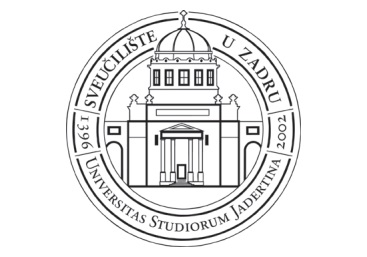 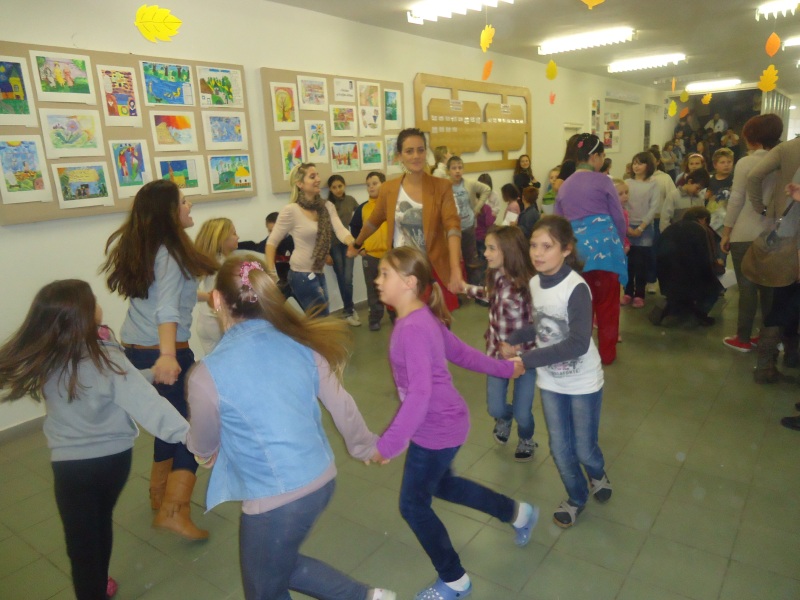 